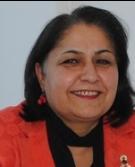 NERİMAN SAYGILINERİMAN SAYGILINERİMAN SAYGILINERİMAN SAYGILINERİMAN SAYGILINERİMAN SAYGILINERİMAN SAYGILINERİMAN SAYGILINERİMAN SAYGILINERİMAN SAYGILINERİMAN SAYGILINERİMAN SAYGILINERİMAN SAYGILINERİMAN SAYGILINERİMAN SAYGILINERİMAN SAYGILINERİMAN SAYGILINERİMAN SAYGILINERİMAN SAYGILINERİMAN SAYGILINERİMAN SAYGILINERİMAN SAYGILINERİMAN SAYGILINERİMAN SAYGILINERİMAN SAYGILINERİMAN SAYGILINERİMAN SAYGILINERİMAN SAYGILINERİMAN SAYGILINERİMAN SAYGILINERİMAN SAYGILINERİMAN SAYGILINERİMAN SAYGILIPROFESÖRPROFESÖRPROFESÖRPROFESÖRPROFESÖRPROFESÖRPROFESÖRPROFESÖRPROFESÖRPROFESÖRPROFESÖRPROFESÖRPROFESÖRPROFESÖRPROFESÖRPROFESÖRPROFESÖRPROFESÖRPROFESÖRPROFESÖRPROFESÖRPROFESÖRPROFESÖRPROFESÖRPROFESÖRPROFESÖRPROFESÖRPROFESÖRPROFESÖRPROFESÖRPROFESÖRPROFESÖRPROFESÖR1995-2023 yılları arasında özgeçmiş1995-2023 yılları arasında özgeçmiş1995-2023 yılları arasında özgeçmiş1995-2023 yılları arasında özgeçmiş1995-2023 yılları arasında özgeçmiş1995-2023 yılları arasında özgeçmiş1995-2023 yılları arasında özgeçmiş1995-2023 yılları arasında özgeçmiş1995-2023 yılları arasında özgeçmiş1995-2023 yılları arasında özgeçmiş1995-2023 yılları arasında özgeçmiş1995-2023 yılları arasında özgeçmiş1995-2023 yılları arasında özgeçmiş1995-2023 yılları arasında özgeçmiş1995-2023 yılları arasında özgeçmiş1995-2023 yılları arasında özgeçmiş1995-2023 yılları arasında özgeçmiş1995-2023 yılları arasında özgeçmiş1995-2023 yılları arasında özgeçmiş1995-2023 yılları arasında özgeçmiş1995-2023 yılları arasında özgeçmiş1995-2023 yılları arasında özgeçmiş1995-2023 yılları arasında özgeçmiş1995-2023 yılları arasında özgeçmiş1995-2023 yılları arasında özgeçmiş1995-2023 yılları arasında özgeçmiş1995-2023 yılları arasında özgeçmiş1995-2023 yılları arasında özgeçmiş1995-2023 yılları arasında özgeçmiş1995-2023 yılları arasında özgeçmiş1995-2023 yılları arasında özgeçmiş1995-2023 yılları arasında özgeçmiş1995-2023 yılları arasında özgeçmişE-Posta AdresiE-Posta AdresiE-Posta AdresiE-Posta AdresiE-Posta AdresiE-Posta AdresiE-Posta AdresiE-Posta AdresiE-Posta AdresiE-Posta AdresiE-Posta AdresiE-Posta AdresiE-Posta AdresiE-Posta AdresiE-Posta AdresiE-Posta AdresiE-Posta AdresiE-Posta AdresiE-Posta AdresiE-Posta AdresiE-Posta AdresiE-Posta AdresiE-Posta AdresiE-Posta AdresiE-Posta Adresi:nerimansaygili@gau.edu.trnerimansaygili@gau.edu.trnerimansaygili@gau.edu.trnerimansaygili@gau.edu.trnerimansaygili@gau.edu.trnerimansaygili@gau.edu.trnerimansaygili@gau.edu.trnerimansaygili@gau.edu.trnerimansaygili@gau.edu.trnerimansaygili@gau.edu.trnerimansaygili@gau.edu.trnerimansaygili@gau.edu.trnerimansaygili@gau.edu.trnerimansaygili@gau.edu.trnerimansaygili@gau.edu.trnerimansaygili@gau.edu.trnerimansaygili@gau.edu.trnerimansaygili@gau.edu.trnerimansaygili@gau.edu.trnerimansaygili@gau.edu.trnerimansaygili@gau.edu.trnerimansaygili@gau.edu.trnerimansaygili@gau.edu.trnerimansaygili@gau.edu.trnerimansaygili@gau.edu.trnerimansaygili@gau.edu.trnerimansaygili@gau.edu.trnerimansaygili@gau.edu.trnerimansaygili@gau.edu.trTelefon (İş)Telefon (İş)Telefon (İş)Telefon (İş)Telefon (İş)Telefon (İş)Telefon (İş)Telefon (İş)Telefon (İş)Telefon (İş)Telefon (İş)Telefon (İş)Telefon (İş)Telefon (İş)Telefon (İş)Telefon (İş)Telefon (İş)Telefon (İş)Telefon (İş)Telefon (İş)Telefon (İş)Telefon (İş)Telefon (İş)Telefon (İş)Telefon (İş):0392650200-0392650200-0392650200-0392650200-0392650200-0392650200-0392650200-0392650200-0392650200-0392650200-0392650200-0392650200-0392650200-0392650200-0392650200-0392650200-0392650200-0392650200-0392650200-0392650200-0392650200-0392650200-0392650200-0392650200-0392650200-0392650200-0392650200-0392650200-0392650200-Telefon (Cep)Telefon (Cep)Telefon (Cep)Telefon (Cep)Telefon (Cep)Telefon (Cep)Telefon (Cep)Telefon (Cep)Telefon (Cep)Telefon (Cep)Telefon (Cep)Telefon (Cep)Telefon (Cep)Telefon (Cep)Telefon (Cep)Telefon (Cep)Telefon (Cep)Telefon (Cep)Telefon (Cep)Telefon (Cep)Telefon (Cep)Telefon (Cep)Telefon (Cep)Telefon (Cep)Telefon (Cep):Telefon (Cep)Telefon (Cep)Telefon (Cep)Telefon (Cep)Telefon (Cep)Telefon (Cep)Telefon (Cep)Telefon (Cep)Telefon (Cep)Telefon (Cep)Telefon (Cep)Telefon (Cep)Telefon (Cep)Telefon (Cep)Telefon (Cep)Telefon (Cep)Telefon (Cep)Telefon (Cep)Telefon (Cep)Telefon (Cep)Telefon (Cep)Telefon (Cep)Telefon (Cep)Telefon (Cep)Telefon (Cep):Girne Amerikan Üniversitesi İletişim Fakültesi Girne American University
University Drive , North Cyprus via Mersin 10 - TurkeyGirne Amerikan Üniversitesi İletişim Fakültesi Girne American University
University Drive , North Cyprus via Mersin 10 - TurkeyGirne Amerikan Üniversitesi İletişim Fakültesi Girne American University
University Drive , North Cyprus via Mersin 10 - TurkeyGirne Amerikan Üniversitesi İletişim Fakültesi Girne American University
University Drive , North Cyprus via Mersin 10 - TurkeyGirne Amerikan Üniversitesi İletişim Fakültesi Girne American University
University Drive , North Cyprus via Mersin 10 - TurkeyGirne Amerikan Üniversitesi İletişim Fakültesi Girne American University
University Drive , North Cyprus via Mersin 10 - TurkeyGirne Amerikan Üniversitesi İletişim Fakültesi Girne American University
University Drive , North Cyprus via Mersin 10 - TurkeyGirne Amerikan Üniversitesi İletişim Fakültesi Girne American University
University Drive , North Cyprus via Mersin 10 - TurkeyGirne Amerikan Üniversitesi İletişim Fakültesi Girne American University
University Drive , North Cyprus via Mersin 10 - TurkeyGirne Amerikan Üniversitesi İletişim Fakültesi Girne American University
University Drive , North Cyprus via Mersin 10 - TurkeyGirne Amerikan Üniversitesi İletişim Fakültesi Girne American University
University Drive , North Cyprus via Mersin 10 - TurkeyGirne Amerikan Üniversitesi İletişim Fakültesi Girne American University
University Drive , North Cyprus via Mersin 10 - TurkeyGirne Amerikan Üniversitesi İletişim Fakültesi Girne American University
University Drive , North Cyprus via Mersin 10 - TurkeyGirne Amerikan Üniversitesi İletişim Fakültesi Girne American University
University Drive , North Cyprus via Mersin 10 - TurkeyGirne Amerikan Üniversitesi İletişim Fakültesi Girne American University
University Drive , North Cyprus via Mersin 10 - TurkeyGirne Amerikan Üniversitesi İletişim Fakültesi Girne American University
University Drive , North Cyprus via Mersin 10 - TurkeyGirne Amerikan Üniversitesi İletişim Fakültesi Girne American University
University Drive , North Cyprus via Mersin 10 - TurkeyGirne Amerikan Üniversitesi İletişim Fakültesi Girne American University
University Drive , North Cyprus via Mersin 10 - TurkeyGirne Amerikan Üniversitesi İletişim Fakültesi Girne American University
University Drive , North Cyprus via Mersin 10 - TurkeyGirne Amerikan Üniversitesi İletişim Fakültesi Girne American University
University Drive , North Cyprus via Mersin 10 - TurkeyGirne Amerikan Üniversitesi İletişim Fakültesi Girne American University
University Drive , North Cyprus via Mersin 10 - TurkeyGirne Amerikan Üniversitesi İletişim Fakültesi Girne American University
University Drive , North Cyprus via Mersin 10 - TurkeyGirne Amerikan Üniversitesi İletişim Fakültesi Girne American University
University Drive , North Cyprus via Mersin 10 - TurkeyGirne Amerikan Üniversitesi İletişim Fakültesi Girne American University
University Drive , North Cyprus via Mersin 10 - TurkeyGirne Amerikan Üniversitesi İletişim Fakültesi Girne American University
University Drive , North Cyprus via Mersin 10 - TurkeyGirne Amerikan Üniversitesi İletişim Fakültesi Girne American University
University Drive , North Cyprus via Mersin 10 - TurkeyGirne Amerikan Üniversitesi İletişim Fakültesi Girne American University
University Drive , North Cyprus via Mersin 10 - TurkeyGirne Amerikan Üniversitesi İletişim Fakültesi Girne American University
University Drive , North Cyprus via Mersin 10 - TurkeyGirne Amerikan Üniversitesi İletişim Fakültesi Girne American University
University Drive , North Cyprus via Mersin 10 - TurkeyGirne Amerikan Üniversitesi İletişim Fakültesi Girne American University
University Drive , North Cyprus via Mersin 10 - TurkeyGirne Amerikan Üniversitesi İletişim Fakültesi Girne American University
University Drive , North Cyprus via Mersin 10 - TurkeyGirne Amerikan Üniversitesi İletişim Fakültesi Girne American University
University Drive , North Cyprus via Mersin 10 - TurkeyGirne Amerikan Üniversitesi İletişim Fakültesi Girne American University
University Drive , North Cyprus via Mersin 10 - TurkeyGirne Amerikan Üniversitesi İletişim Fakültesi Girne American University
University Drive , North Cyprus via Mersin 10 - TurkeyGirne Amerikan Üniversitesi İletişim Fakültesi Girne American University
University Drive , North Cyprus via Mersin 10 - TurkeyGirne Amerikan Üniversitesi İletişim Fakültesi Girne American University
University Drive , North Cyprus via Mersin 10 - TurkeyGirne Amerikan Üniversitesi İletişim Fakültesi Girne American University
University Drive , North Cyprus via Mersin 10 - TurkeyGirne Amerikan Üniversitesi İletişim Fakültesi Girne American University
University Drive , North Cyprus via Mersin 10 - TurkeyGirne Amerikan Üniversitesi İletişim Fakültesi Girne American University
University Drive , North Cyprus via Mersin 10 - TurkeyGirne Amerikan Üniversitesi İletişim Fakültesi Girne American University
University Drive , North Cyprus via Mersin 10 - TurkeyGirne Amerikan Üniversitesi İletişim Fakültesi Girne American University
University Drive , North Cyprus via Mersin 10 - TurkeyGirne Amerikan Üniversitesi İletişim Fakültesi Girne American University
University Drive , North Cyprus via Mersin 10 - TurkeyGirne Amerikan Üniversitesi İletişim Fakültesi Girne American University
University Drive , North Cyprus via Mersin 10 - TurkeyGirne Amerikan Üniversitesi İletişim Fakültesi Girne American University
University Drive , North Cyprus via Mersin 10 - TurkeyGirne Amerikan Üniversitesi İletişim Fakültesi Girne American University
University Drive , North Cyprus via Mersin 10 - TurkeyGirne Amerikan Üniversitesi İletişim Fakültesi Girne American University
University Drive , North Cyprus via Mersin 10 - TurkeyGirne Amerikan Üniversitesi İletişim Fakültesi Girne American University
University Drive , North Cyprus via Mersin 10 - TurkeyGirne Amerikan Üniversitesi İletişim Fakültesi Girne American University
University Drive , North Cyprus via Mersin 10 - TurkeyGirne Amerikan Üniversitesi İletişim Fakültesi Girne American University
University Drive , North Cyprus via Mersin 10 - TurkeyGirne Amerikan Üniversitesi İletişim Fakültesi Girne American University
University Drive , North Cyprus via Mersin 10 - TurkeyGirne Amerikan Üniversitesi İletişim Fakültesi Girne American University
University Drive , North Cyprus via Mersin 10 - TurkeyGirne Amerikan Üniversitesi İletişim Fakültesi Girne American University
University Drive , North Cyprus via Mersin 10 - TurkeyGirne Amerikan Üniversitesi İletişim Fakültesi Girne American University
University Drive , North Cyprus via Mersin 10 - TurkeyGirne Amerikan Üniversitesi İletişim Fakültesi Girne American University
University Drive , North Cyprus via Mersin 10 - TurkeyGirne Amerikan Üniversitesi İletişim Fakültesi Girne American University
University Drive , North Cyprus via Mersin 10 - TurkeyGirne Amerikan Üniversitesi İletişim Fakültesi Girne American University
University Drive , North Cyprus via Mersin 10 - TurkeyGirne Amerikan Üniversitesi İletişim Fakültesi Girne American University
University Drive , North Cyprus via Mersin 10 - TurkeyGirne Amerikan Üniversitesi İletişim Fakültesi Girne American University
University Drive , North Cyprus via Mersin 10 - TurkeyGirne Amerikan Üniversitesi İletişim Fakültesi Girne American University
University Drive , North Cyprus via Mersin 10 - TurkeyGirne Amerikan Üniversitesi İletişim Fakültesi Girne American University
University Drive , North Cyprus via Mersin 10 - TurkeyGirne Amerikan Üniversitesi İletişim Fakültesi Girne American University
University Drive , North Cyprus via Mersin 10 - TurkeyGirne Amerikan Üniversitesi İletişim Fakültesi Girne American University
University Drive , North Cyprus via Mersin 10 - TurkeyGirne Amerikan Üniversitesi İletişim Fakültesi Girne American University
University Drive , North Cyprus via Mersin 10 - TurkeyGirne Amerikan Üniversitesi İletişim Fakültesi Girne American University
University Drive , North Cyprus via Mersin 10 - TurkeyGirne Amerikan Üniversitesi İletişim Fakültesi Girne American University
University Drive , North Cyprus via Mersin 10 - TurkeyGirne Amerikan Üniversitesi İletişim Fakültesi Girne American University
University Drive , North Cyprus via Mersin 10 - TurkeyGirne Amerikan Üniversitesi İletişim Fakültesi Girne American University
University Drive , North Cyprus via Mersin 10 - TurkeyGirne Amerikan Üniversitesi İletişim Fakültesi Girne American University
University Drive , North Cyprus via Mersin 10 - TurkeyGirne Amerikan Üniversitesi İletişim Fakültesi Girne American University
University Drive , North Cyprus via Mersin 10 - TurkeyGirne Amerikan Üniversitesi İletişim Fakültesi Girne American University
University Drive , North Cyprus via Mersin 10 - TurkeyGirne Amerikan Üniversitesi İletişim Fakültesi Girne American University
University Drive , North Cyprus via Mersin 10 - TurkeyGirne Amerikan Üniversitesi İletişim Fakültesi Girne American University
University Drive , North Cyprus via Mersin 10 - TurkeyGirne Amerikan Üniversitesi İletişim Fakültesi Girne American University
University Drive , North Cyprus via Mersin 10 - TurkeyGirne Amerikan Üniversitesi İletişim Fakültesi Girne American University
University Drive , North Cyprus via Mersin 10 - TurkeyGirne Amerikan Üniversitesi İletişim Fakültesi Girne American University
University Drive , North Cyprus via Mersin 10 - TurkeyGirne Amerikan Üniversitesi İletişim Fakültesi Girne American University
University Drive , North Cyprus via Mersin 10 - TurkeyGirne Amerikan Üniversitesi İletişim Fakültesi Girne American University
University Drive , North Cyprus via Mersin 10 - TurkeyGirne Amerikan Üniversitesi İletişim Fakültesi Girne American University
University Drive , North Cyprus via Mersin 10 - TurkeyGirne Amerikan Üniversitesi İletişim Fakültesi Girne American University
University Drive , North Cyprus via Mersin 10 - TurkeyGirne Amerikan Üniversitesi İletişim Fakültesi Girne American University
University Drive , North Cyprus via Mersin 10 - TurkeyGirne Amerikan Üniversitesi İletişim Fakültesi Girne American University
University Drive , North Cyprus via Mersin 10 - TurkeyGirne Amerikan Üniversitesi İletişim Fakültesi Girne American University
University Drive , North Cyprus via Mersin 10 - TurkeyGirne Amerikan Üniversitesi İletişim Fakültesi Girne American University
University Drive , North Cyprus via Mersin 10 - TurkeyGirne Amerikan Üniversitesi İletişim Fakültesi Girne American University
University Drive , North Cyprus via Mersin 10 - TurkeyGirne Amerikan Üniversitesi İletişim Fakültesi Girne American University
University Drive , North Cyprus via Mersin 10 - TurkeyGirne Amerikan Üniversitesi İletişim Fakültesi Girne American University
University Drive , North Cyprus via Mersin 10 - TurkeyGirne Amerikan Üniversitesi İletişim Fakültesi Girne American University
University Drive , North Cyprus via Mersin 10 - TurkeyAkademik GörevlerAkademik GörevlerAkademik GörevlerAkademik GörevlerAkademik GörevlerAkademik GörevlerAkademik GörevlerAkademik GörevlerAkademik GörevlerAkademik GörevlerAkademik GörevlerAkademik GörevlerAkademik GörevlerAkademik GörevlerAkademik GörevlerAkademik GörevlerAkademik GörevlerAkademik GörevlerAkademik GörevlerAkademik GörevlerAkademik GörevlerPROFESÖRPROFESÖRPROFESÖRPROFESÖRPROFESÖRPROFESÖRPROFESÖRPROFESÖRPROFESÖRPROFESÖRPROFESÖRPROFESÖRPROFESÖRPROFESÖRPROFESÖRPROFESÖRGirne Amerikan Üniversitesi/İLETİŞİM FAKÜLTESİ/HALKLA İLİŞKİLER)Girne Amerikan Üniversitesi/İLETİŞİM FAKÜLTESİ/HALKLA İLİŞKİLER)Girne Amerikan Üniversitesi/İLETİŞİM FAKÜLTESİ/HALKLA İLİŞKİLER)Girne Amerikan Üniversitesi/İLETİŞİM FAKÜLTESİ/HALKLA İLİŞKİLER)Girne Amerikan Üniversitesi/İLETİŞİM FAKÜLTESİ/HALKLA İLİŞKİLER)Girne Amerikan Üniversitesi/İLETİŞİM FAKÜLTESİ/HALKLA İLİŞKİLER)Girne Amerikan Üniversitesi/İLETİŞİM FAKÜLTESİ/HALKLA İLİŞKİLER)Girne Amerikan Üniversitesi/İLETİŞİM FAKÜLTESİ/HALKLA İLİŞKİLER)Girne Amerikan Üniversitesi/İLETİŞİM FAKÜLTESİ/HALKLA İLİŞKİLER)Girne Amerikan Üniversitesi/İLETİŞİM FAKÜLTESİ/HALKLA İLİŞKİLER)Girne Amerikan Üniversitesi/İLETİŞİM FAKÜLTESİ/HALKLA İLİŞKİLER)Girne Amerikan Üniversitesi/İLETİŞİM FAKÜLTESİ/HALKLA İLİŞKİLER)Girne Amerikan Üniversitesi/İLETİŞİM FAKÜLTESİ/HALKLA İLİŞKİLER)Girne Amerikan Üniversitesi/İLETİŞİM FAKÜLTESİ/HALKLA İLİŞKİLER)Girne Amerikan Üniversitesi/İLETİŞİM FAKÜLTESİ/HALKLA İLİŞKİLER)Girne Amerikan Üniversitesi/İLETİŞİM FAKÜLTESİ/HALKLA İLİŞKİLER)Girne Amerikan Üniversitesi/İLETİŞİM FAKÜLTESİ/HALKLA İLİŞKİLER)Girne Amerikan Üniversitesi/İLETİŞİM FAKÜLTESİ/HALKLA İLİŞKİLER)Girne Amerikan Üniversitesi/İLETİŞİM FAKÜLTESİ/HALKLA İLİŞKİLER)Girne Amerikan Üniversitesi/İLETİŞİM FAKÜLTESİ/HALKLA İLİŞKİLER)Girne Amerikan Üniversitesi/İLETİŞİM FAKÜLTESİ/HALKLA İLİŞKİLER)Girne Amerikan Üniversitesi/İLETİŞİM FAKÜLTESİ/HALKLA İLİŞKİLER)Girne Amerikan Üniversitesi/İLETİŞİM FAKÜLTESİ/HALKLA İLİŞKİLER)Girne Amerikan Üniversitesi/İLETİŞİM FAKÜLTESİ/HALKLA İLİŞKİLER)Girne Amerikan Üniversitesi/İLETİŞİM FAKÜLTESİ/HALKLA İLİŞKİLER)Girne Amerikan Üniversitesi/İLETİŞİM FAKÜLTESİ/HALKLA İLİŞKİLER)Girne Amerikan Üniversitesi/İLETİŞİM FAKÜLTESİ/HALKLA İLİŞKİLER)Girne Amerikan Üniversitesi/İLETİŞİM FAKÜLTESİ/HALKLA İLİŞKİLER)Girne Amerikan Üniversitesi/İLETİŞİM FAKÜLTESİ/HALKLA İLİŞKİLER)Girne Amerikan Üniversitesi/İLETİŞİM FAKÜLTESİ/HALKLA İLİŞKİLER)09.08.2023 09.08.2023 09.08.2023 09.08.2023 09.08.2023 09.08.2023 09.08.2023 09.08.2023 09.08.2023 09.08.2023 09.08.2023 09.08.2023 09.08.2023 09.08.2023 09.08.2023 09.08.2023 Girne Amerikan Üniversitesi/İLETİŞİM FAKÜLTESİ/HALKLA İLİŞKİLER)Girne Amerikan Üniversitesi/İLETİŞİM FAKÜLTESİ/HALKLA İLİŞKİLER)Girne Amerikan Üniversitesi/İLETİŞİM FAKÜLTESİ/HALKLA İLİŞKİLER)Girne Amerikan Üniversitesi/İLETİŞİM FAKÜLTESİ/HALKLA İLİŞKİLER)Girne Amerikan Üniversitesi/İLETİŞİM FAKÜLTESİ/HALKLA İLİŞKİLER)Girne Amerikan Üniversitesi/İLETİŞİM FAKÜLTESİ/HALKLA İLİŞKİLER)Girne Amerikan Üniversitesi/İLETİŞİM FAKÜLTESİ/HALKLA İLİŞKİLER)Girne Amerikan Üniversitesi/İLETİŞİM FAKÜLTESİ/HALKLA İLİŞKİLER)Girne Amerikan Üniversitesi/İLETİŞİM FAKÜLTESİ/HALKLA İLİŞKİLER)Girne Amerikan Üniversitesi/İLETİŞİM FAKÜLTESİ/HALKLA İLİŞKİLER)Girne Amerikan Üniversitesi/İLETİŞİM FAKÜLTESİ/HALKLA İLİŞKİLER)Girne Amerikan Üniversitesi/İLETİŞİM FAKÜLTESİ/HALKLA İLİŞKİLER)Girne Amerikan Üniversitesi/İLETİŞİM FAKÜLTESİ/HALKLA İLİŞKİLER)Girne Amerikan Üniversitesi/İLETİŞİM FAKÜLTESİ/HALKLA İLİŞKİLER)Girne Amerikan Üniversitesi/İLETİŞİM FAKÜLTESİ/HALKLA İLİŞKİLER)Girne Amerikan Üniversitesi/İLETİŞİM FAKÜLTESİ/HALKLA İLİŞKİLER)Girne Amerikan Üniversitesi/İLETİŞİM FAKÜLTESİ/HALKLA İLİŞKİLER)Girne Amerikan Üniversitesi/İLETİŞİM FAKÜLTESİ/HALKLA İLİŞKİLER)Girne Amerikan Üniversitesi/İLETİŞİM FAKÜLTESİ/HALKLA İLİŞKİLER)Girne Amerikan Üniversitesi/İLETİŞİM FAKÜLTESİ/HALKLA İLİŞKİLER)Girne Amerikan Üniversitesi/İLETİŞİM FAKÜLTESİ/HALKLA İLİŞKİLER)Girne Amerikan Üniversitesi/İLETİŞİM FAKÜLTESİ/HALKLA İLİŞKİLER)Girne Amerikan Üniversitesi/İLETİŞİM FAKÜLTESİ/HALKLA İLİŞKİLER)Girne Amerikan Üniversitesi/İLETİŞİM FAKÜLTESİ/HALKLA İLİŞKİLER)Girne Amerikan Üniversitesi/İLETİŞİM FAKÜLTESİ/HALKLA İLİŞKİLER)Girne Amerikan Üniversitesi/İLETİŞİM FAKÜLTESİ/HALKLA İLİŞKİLER)Girne Amerikan Üniversitesi/İLETİŞİM FAKÜLTESİ/HALKLA İLİŞKİLER)Girne Amerikan Üniversitesi/İLETİŞİM FAKÜLTESİ/HALKLA İLİŞKİLER)Girne Amerikan Üniversitesi/İLETİŞİM FAKÜLTESİ/HALKLA İLİŞKİLER)Girne Amerikan Üniversitesi/İLETİŞİM FAKÜLTESİ/HALKLA İLİŞKİLER)DOÇENTDOÇENTDOÇENTDOÇENTDOÇENTDOÇENTDOÇENTDOÇENTDOÇENTDOÇENTDOÇENTDOÇENTDOÇENTDOÇENTDOÇENTDOÇENTGirne Amerikan Üniversitesi/İLETİŞİM FAKÜLTESİ/Halkla İlişkiler)Girne Amerikan Üniversitesi/İLETİŞİM FAKÜLTESİ/Halkla İlişkiler)Girne Amerikan Üniversitesi/İLETİŞİM FAKÜLTESİ/Halkla İlişkiler)Girne Amerikan Üniversitesi/İLETİŞİM FAKÜLTESİ/Halkla İlişkiler)Girne Amerikan Üniversitesi/İLETİŞİM FAKÜLTESİ/Halkla İlişkiler)Girne Amerikan Üniversitesi/İLETİŞİM FAKÜLTESİ/Halkla İlişkiler)Girne Amerikan Üniversitesi/İLETİŞİM FAKÜLTESİ/Halkla İlişkiler)Girne Amerikan Üniversitesi/İLETİŞİM FAKÜLTESİ/Halkla İlişkiler)Girne Amerikan Üniversitesi/İLETİŞİM FAKÜLTESİ/Halkla İlişkiler)Girne Amerikan Üniversitesi/İLETİŞİM FAKÜLTESİ/Halkla İlişkiler)Girne Amerikan Üniversitesi/İLETİŞİM FAKÜLTESİ/Halkla İlişkiler)Girne Amerikan Üniversitesi/İLETİŞİM FAKÜLTESİ/Halkla İlişkiler)Girne Amerikan Üniversitesi/İLETİŞİM FAKÜLTESİ/Halkla İlişkiler)Girne Amerikan Üniversitesi/İLETİŞİM FAKÜLTESİ/Halkla İlişkiler)Girne Amerikan Üniversitesi/İLETİŞİM FAKÜLTESİ/Halkla İlişkiler)Girne Amerikan Üniversitesi/İLETİŞİM FAKÜLTESİ/Halkla İlişkiler)Girne Amerikan Üniversitesi/İLETİŞİM FAKÜLTESİ/Halkla İlişkiler)Girne Amerikan Üniversitesi/İLETİŞİM FAKÜLTESİ/Halkla İlişkiler)Girne Amerikan Üniversitesi/İLETİŞİM FAKÜLTESİ/Halkla İlişkiler)Girne Amerikan Üniversitesi/İLETİŞİM FAKÜLTESİ/Halkla İlişkiler)Girne Amerikan Üniversitesi/İLETİŞİM FAKÜLTESİ/Halkla İlişkiler)Girne Amerikan Üniversitesi/İLETİŞİM FAKÜLTESİ/Halkla İlişkiler)Girne Amerikan Üniversitesi/İLETİŞİM FAKÜLTESİ/Halkla İlişkiler)Girne Amerikan Üniversitesi/İLETİŞİM FAKÜLTESİ/Halkla İlişkiler)Girne Amerikan Üniversitesi/İLETİŞİM FAKÜLTESİ/Halkla İlişkiler)Girne Amerikan Üniversitesi/İLETİŞİM FAKÜLTESİ/Halkla İlişkiler)Girne Amerikan Üniversitesi/İLETİŞİM FAKÜLTESİ/Halkla İlişkiler)Girne Amerikan Üniversitesi/İLETİŞİM FAKÜLTESİ/Halkla İlişkiler)Girne Amerikan Üniversitesi/İLETİŞİM FAKÜLTESİ/Halkla İlişkiler)Girne Amerikan Üniversitesi/İLETİŞİM FAKÜLTESİ/Halkla İlişkiler)01.09.2011 01.09.2011 01.09.2011 01.09.2011 01.09.2011 01.09.2011 01.09.2011 01.09.2011 01.09.2011 01.09.2011 01.09.2011 01.09.2011 01.09.2011 01.09.2011 01.09.2011 01.09.2011 Girne Amerikan Üniversitesi/İLETİŞİM FAKÜLTESİ/Halkla İlişkiler)Girne Amerikan Üniversitesi/İLETİŞİM FAKÜLTESİ/Halkla İlişkiler)Girne Amerikan Üniversitesi/İLETİŞİM FAKÜLTESİ/Halkla İlişkiler)Girne Amerikan Üniversitesi/İLETİŞİM FAKÜLTESİ/Halkla İlişkiler)Girne Amerikan Üniversitesi/İLETİŞİM FAKÜLTESİ/Halkla İlişkiler)Girne Amerikan Üniversitesi/İLETİŞİM FAKÜLTESİ/Halkla İlişkiler)Girne Amerikan Üniversitesi/İLETİŞİM FAKÜLTESİ/Halkla İlişkiler)Girne Amerikan Üniversitesi/İLETİŞİM FAKÜLTESİ/Halkla İlişkiler)Girne Amerikan Üniversitesi/İLETİŞİM FAKÜLTESİ/Halkla İlişkiler)Girne Amerikan Üniversitesi/İLETİŞİM FAKÜLTESİ/Halkla İlişkiler)Girne Amerikan Üniversitesi/İLETİŞİM FAKÜLTESİ/Halkla İlişkiler)Girne Amerikan Üniversitesi/İLETİŞİM FAKÜLTESİ/Halkla İlişkiler)Girne Amerikan Üniversitesi/İLETİŞİM FAKÜLTESİ/Halkla İlişkiler)Girne Amerikan Üniversitesi/İLETİŞİM FAKÜLTESİ/Halkla İlişkiler)Girne Amerikan Üniversitesi/İLETİŞİM FAKÜLTESİ/Halkla İlişkiler)Girne Amerikan Üniversitesi/İLETİŞİM FAKÜLTESİ/Halkla İlişkiler)Girne Amerikan Üniversitesi/İLETİŞİM FAKÜLTESİ/Halkla İlişkiler)Girne Amerikan Üniversitesi/İLETİŞİM FAKÜLTESİ/Halkla İlişkiler)Girne Amerikan Üniversitesi/İLETİŞİM FAKÜLTESİ/Halkla İlişkiler)Girne Amerikan Üniversitesi/İLETİŞİM FAKÜLTESİ/Halkla İlişkiler)Girne Amerikan Üniversitesi/İLETİŞİM FAKÜLTESİ/Halkla İlişkiler)Girne Amerikan Üniversitesi/İLETİŞİM FAKÜLTESİ/Halkla İlişkiler)Girne Amerikan Üniversitesi/İLETİŞİM FAKÜLTESİ/Halkla İlişkiler)Girne Amerikan Üniversitesi/İLETİŞİM FAKÜLTESİ/Halkla İlişkiler)Girne Amerikan Üniversitesi/İLETİŞİM FAKÜLTESİ/Halkla İlişkiler)Girne Amerikan Üniversitesi/İLETİŞİM FAKÜLTESİ/Halkla İlişkiler)Girne Amerikan Üniversitesi/İLETİŞİM FAKÜLTESİ/Halkla İlişkiler)Girne Amerikan Üniversitesi/İLETİŞİM FAKÜLTESİ/Halkla İlişkiler)Girne Amerikan Üniversitesi/İLETİŞİM FAKÜLTESİ/Halkla İlişkiler)Girne Amerikan Üniversitesi/İLETİŞİM FAKÜLTESİ/Halkla İlişkiler)DOÇENTDOÇENTDOÇENTDOÇENTDOÇENTDOÇENTDOÇENTDOÇENTDOÇENTDOÇENTDOÇENTDOÇENTDOÇENTDOÇENTDOÇENTDOÇENTGirne Amerikan Üniversitesi/İLETİŞİM FAKÜLTESİ/Halkla İlişkiler)Girne Amerikan Üniversitesi/İLETİŞİM FAKÜLTESİ/Halkla İlişkiler)Girne Amerikan Üniversitesi/İLETİŞİM FAKÜLTESİ/Halkla İlişkiler)Girne Amerikan Üniversitesi/İLETİŞİM FAKÜLTESİ/Halkla İlişkiler)Girne Amerikan Üniversitesi/İLETİŞİM FAKÜLTESİ/Halkla İlişkiler)Girne Amerikan Üniversitesi/İLETİŞİM FAKÜLTESİ/Halkla İlişkiler)Girne Amerikan Üniversitesi/İLETİŞİM FAKÜLTESİ/Halkla İlişkiler)Girne Amerikan Üniversitesi/İLETİŞİM FAKÜLTESİ/Halkla İlişkiler)Girne Amerikan Üniversitesi/İLETİŞİM FAKÜLTESİ/Halkla İlişkiler)Girne Amerikan Üniversitesi/İLETİŞİM FAKÜLTESİ/Halkla İlişkiler)Girne Amerikan Üniversitesi/İLETİŞİM FAKÜLTESİ/Halkla İlişkiler)Girne Amerikan Üniversitesi/İLETİŞİM FAKÜLTESİ/Halkla İlişkiler)Girne Amerikan Üniversitesi/İLETİŞİM FAKÜLTESİ/Halkla İlişkiler)Girne Amerikan Üniversitesi/İLETİŞİM FAKÜLTESİ/Halkla İlişkiler)Girne Amerikan Üniversitesi/İLETİŞİM FAKÜLTESİ/Halkla İlişkiler)Girne Amerikan Üniversitesi/İLETİŞİM FAKÜLTESİ/Halkla İlişkiler)Girne Amerikan Üniversitesi/İLETİŞİM FAKÜLTESİ/Halkla İlişkiler)Girne Amerikan Üniversitesi/İLETİŞİM FAKÜLTESİ/Halkla İlişkiler)Girne Amerikan Üniversitesi/İLETİŞİM FAKÜLTESİ/Halkla İlişkiler)Girne Amerikan Üniversitesi/İLETİŞİM FAKÜLTESİ/Halkla İlişkiler)Girne Amerikan Üniversitesi/İLETİŞİM FAKÜLTESİ/Halkla İlişkiler)Girne Amerikan Üniversitesi/İLETİŞİM FAKÜLTESİ/Halkla İlişkiler)Girne Amerikan Üniversitesi/İLETİŞİM FAKÜLTESİ/Halkla İlişkiler)Girne Amerikan Üniversitesi/İLETİŞİM FAKÜLTESİ/Halkla İlişkiler)Girne Amerikan Üniversitesi/İLETİŞİM FAKÜLTESİ/Halkla İlişkiler)Girne Amerikan Üniversitesi/İLETİŞİM FAKÜLTESİ/Halkla İlişkiler)Girne Amerikan Üniversitesi/İLETİŞİM FAKÜLTESİ/Halkla İlişkiler)Girne Amerikan Üniversitesi/İLETİŞİM FAKÜLTESİ/Halkla İlişkiler)Girne Amerikan Üniversitesi/İLETİŞİM FAKÜLTESİ/Halkla İlişkiler)Girne Amerikan Üniversitesi/İLETİŞİM FAKÜLTESİ/Halkla İlişkiler)31.07.2008 31.07.2008 31.07.2008 31.07.2008 31.07.2008 31.07.2008 31.07.2008 31.07.2008 31.07.2008 31.07.2008 31.07.2008 31.07.2008 31.07.2008 31.07.2008 31.07.2008 31.07.2008 Girne Amerikan Üniversitesi/İLETİŞİM FAKÜLTESİ/Halkla İlişkiler)Girne Amerikan Üniversitesi/İLETİŞİM FAKÜLTESİ/Halkla İlişkiler)Girne Amerikan Üniversitesi/İLETİŞİM FAKÜLTESİ/Halkla İlişkiler)Girne Amerikan Üniversitesi/İLETİŞİM FAKÜLTESİ/Halkla İlişkiler)Girne Amerikan Üniversitesi/İLETİŞİM FAKÜLTESİ/Halkla İlişkiler)Girne Amerikan Üniversitesi/İLETİŞİM FAKÜLTESİ/Halkla İlişkiler)Girne Amerikan Üniversitesi/İLETİŞİM FAKÜLTESİ/Halkla İlişkiler)Girne Amerikan Üniversitesi/İLETİŞİM FAKÜLTESİ/Halkla İlişkiler)Girne Amerikan Üniversitesi/İLETİŞİM FAKÜLTESİ/Halkla İlişkiler)Girne Amerikan Üniversitesi/İLETİŞİM FAKÜLTESİ/Halkla İlişkiler)Girne Amerikan Üniversitesi/İLETİŞİM FAKÜLTESİ/Halkla İlişkiler)Girne Amerikan Üniversitesi/İLETİŞİM FAKÜLTESİ/Halkla İlişkiler)Girne Amerikan Üniversitesi/İLETİŞİM FAKÜLTESİ/Halkla İlişkiler)Girne Amerikan Üniversitesi/İLETİŞİM FAKÜLTESİ/Halkla İlişkiler)Girne Amerikan Üniversitesi/İLETİŞİM FAKÜLTESİ/Halkla İlişkiler)Girne Amerikan Üniversitesi/İLETİŞİM FAKÜLTESİ/Halkla İlişkiler)Girne Amerikan Üniversitesi/İLETİŞİM FAKÜLTESİ/Halkla İlişkiler)Girne Amerikan Üniversitesi/İLETİŞİM FAKÜLTESİ/Halkla İlişkiler)Girne Amerikan Üniversitesi/İLETİŞİM FAKÜLTESİ/Halkla İlişkiler)Girne Amerikan Üniversitesi/İLETİŞİM FAKÜLTESİ/Halkla İlişkiler)Girne Amerikan Üniversitesi/İLETİŞİM FAKÜLTESİ/Halkla İlişkiler)Girne Amerikan Üniversitesi/İLETİŞİM FAKÜLTESİ/Halkla İlişkiler)Girne Amerikan Üniversitesi/İLETİŞİM FAKÜLTESİ/Halkla İlişkiler)Girne Amerikan Üniversitesi/İLETİŞİM FAKÜLTESİ/Halkla İlişkiler)Girne Amerikan Üniversitesi/İLETİŞİM FAKÜLTESİ/Halkla İlişkiler)Girne Amerikan Üniversitesi/İLETİŞİM FAKÜLTESİ/Halkla İlişkiler)Girne Amerikan Üniversitesi/İLETİŞİM FAKÜLTESİ/Halkla İlişkiler)Girne Amerikan Üniversitesi/İLETİŞİM FAKÜLTESİ/Halkla İlişkiler)Girne Amerikan Üniversitesi/İLETİŞİM FAKÜLTESİ/Halkla İlişkiler)Girne Amerikan Üniversitesi/İLETİŞİM FAKÜLTESİ/Halkla İlişkiler)DOKTOR ÖĞRETİM ÜYESİDOKTOR ÖĞRETİM ÜYESİDOKTOR ÖĞRETİM ÜYESİDOKTOR ÖĞRETİM ÜYESİDOKTOR ÖĞRETİM ÜYESİDOKTOR ÖĞRETİM ÜYESİDOKTOR ÖĞRETİM ÜYESİDOKTOR ÖĞRETİM ÜYESİDOKTOR ÖĞRETİM ÜYESİDOKTOR ÖĞRETİM ÜYESİDOKTOR ÖĞRETİM ÜYESİDOKTOR ÖĞRETİM ÜYESİDOKTOR ÖĞRETİM ÜYESİDOKTOR ÖĞRETİM ÜYESİDOKTOR ÖĞRETİM ÜYESİDOKTOR ÖĞRETİM ÜYESİGirne Amerikan Üniversitesi/İLETİŞİM FAKÜLTESİ/Halkla İlişkiler)Girne Amerikan Üniversitesi/İLETİŞİM FAKÜLTESİ/Halkla İlişkiler)Girne Amerikan Üniversitesi/İLETİŞİM FAKÜLTESİ/Halkla İlişkiler)Girne Amerikan Üniversitesi/İLETİŞİM FAKÜLTESİ/Halkla İlişkiler)Girne Amerikan Üniversitesi/İLETİŞİM FAKÜLTESİ/Halkla İlişkiler)Girne Amerikan Üniversitesi/İLETİŞİM FAKÜLTESİ/Halkla İlişkiler)Girne Amerikan Üniversitesi/İLETİŞİM FAKÜLTESİ/Halkla İlişkiler)Girne Amerikan Üniversitesi/İLETİŞİM FAKÜLTESİ/Halkla İlişkiler)Girne Amerikan Üniversitesi/İLETİŞİM FAKÜLTESİ/Halkla İlişkiler)Girne Amerikan Üniversitesi/İLETİŞİM FAKÜLTESİ/Halkla İlişkiler)Girne Amerikan Üniversitesi/İLETİŞİM FAKÜLTESİ/Halkla İlişkiler)Girne Amerikan Üniversitesi/İLETİŞİM FAKÜLTESİ/Halkla İlişkiler)Girne Amerikan Üniversitesi/İLETİŞİM FAKÜLTESİ/Halkla İlişkiler)Girne Amerikan Üniversitesi/İLETİŞİM FAKÜLTESİ/Halkla İlişkiler)Girne Amerikan Üniversitesi/İLETİŞİM FAKÜLTESİ/Halkla İlişkiler)Girne Amerikan Üniversitesi/İLETİŞİM FAKÜLTESİ/Halkla İlişkiler)Girne Amerikan Üniversitesi/İLETİŞİM FAKÜLTESİ/Halkla İlişkiler)Girne Amerikan Üniversitesi/İLETİŞİM FAKÜLTESİ/Halkla İlişkiler)Girne Amerikan Üniversitesi/İLETİŞİM FAKÜLTESİ/Halkla İlişkiler)Girne Amerikan Üniversitesi/İLETİŞİM FAKÜLTESİ/Halkla İlişkiler)Girne Amerikan Üniversitesi/İLETİŞİM FAKÜLTESİ/Halkla İlişkiler)Girne Amerikan Üniversitesi/İLETİŞİM FAKÜLTESİ/Halkla İlişkiler)Girne Amerikan Üniversitesi/İLETİŞİM FAKÜLTESİ/Halkla İlişkiler)Girne Amerikan Üniversitesi/İLETİŞİM FAKÜLTESİ/Halkla İlişkiler)Girne Amerikan Üniversitesi/İLETİŞİM FAKÜLTESİ/Halkla İlişkiler)Girne Amerikan Üniversitesi/İLETİŞİM FAKÜLTESİ/Halkla İlişkiler)Girne Amerikan Üniversitesi/İLETİŞİM FAKÜLTESİ/Halkla İlişkiler)Girne Amerikan Üniversitesi/İLETİŞİM FAKÜLTESİ/Halkla İlişkiler)Girne Amerikan Üniversitesi/İLETİŞİM FAKÜLTESİ/Halkla İlişkiler)Girne Amerikan Üniversitesi/İLETİŞİM FAKÜLTESİ/Halkla İlişkiler)01.04.2001 01.04.2001 01.04.2001 01.04.2001 01.04.2001 01.04.2001 01.04.2001 01.04.2001 01.04.2001 01.04.2001 01.04.2001 01.04.2001 01.04.2001 01.04.2001 01.04.2001 01.04.2001 Girne Amerikan Üniversitesi/İLETİŞİM FAKÜLTESİ/Halkla İlişkiler)Girne Amerikan Üniversitesi/İLETİŞİM FAKÜLTESİ/Halkla İlişkiler)Girne Amerikan Üniversitesi/İLETİŞİM FAKÜLTESİ/Halkla İlişkiler)Girne Amerikan Üniversitesi/İLETİŞİM FAKÜLTESİ/Halkla İlişkiler)Girne Amerikan Üniversitesi/İLETİŞİM FAKÜLTESİ/Halkla İlişkiler)Girne Amerikan Üniversitesi/İLETİŞİM FAKÜLTESİ/Halkla İlişkiler)Girne Amerikan Üniversitesi/İLETİŞİM FAKÜLTESİ/Halkla İlişkiler)Girne Amerikan Üniversitesi/İLETİŞİM FAKÜLTESİ/Halkla İlişkiler)Girne Amerikan Üniversitesi/İLETİŞİM FAKÜLTESİ/Halkla İlişkiler)Girne Amerikan Üniversitesi/İLETİŞİM FAKÜLTESİ/Halkla İlişkiler)Girne Amerikan Üniversitesi/İLETİŞİM FAKÜLTESİ/Halkla İlişkiler)Girne Amerikan Üniversitesi/İLETİŞİM FAKÜLTESİ/Halkla İlişkiler)Girne Amerikan Üniversitesi/İLETİŞİM FAKÜLTESİ/Halkla İlişkiler)Girne Amerikan Üniversitesi/İLETİŞİM FAKÜLTESİ/Halkla İlişkiler)Girne Amerikan Üniversitesi/İLETİŞİM FAKÜLTESİ/Halkla İlişkiler)Girne Amerikan Üniversitesi/İLETİŞİM FAKÜLTESİ/Halkla İlişkiler)Girne Amerikan Üniversitesi/İLETİŞİM FAKÜLTESİ/Halkla İlişkiler)Girne Amerikan Üniversitesi/İLETİŞİM FAKÜLTESİ/Halkla İlişkiler)Girne Amerikan Üniversitesi/İLETİŞİM FAKÜLTESİ/Halkla İlişkiler)Girne Amerikan Üniversitesi/İLETİŞİM FAKÜLTESİ/Halkla İlişkiler)Girne Amerikan Üniversitesi/İLETİŞİM FAKÜLTESİ/Halkla İlişkiler)Girne Amerikan Üniversitesi/İLETİŞİM FAKÜLTESİ/Halkla İlişkiler)Girne Amerikan Üniversitesi/İLETİŞİM FAKÜLTESİ/Halkla İlişkiler)Girne Amerikan Üniversitesi/İLETİŞİM FAKÜLTESİ/Halkla İlişkiler)Girne Amerikan Üniversitesi/İLETİŞİM FAKÜLTESİ/Halkla İlişkiler)Girne Amerikan Üniversitesi/İLETİŞİM FAKÜLTESİ/Halkla İlişkiler)Girne Amerikan Üniversitesi/İLETİŞİM FAKÜLTESİ/Halkla İlişkiler)Girne Amerikan Üniversitesi/İLETİŞİM FAKÜLTESİ/Halkla İlişkiler)Girne Amerikan Üniversitesi/İLETİŞİM FAKÜLTESİ/Halkla İlişkiler)Girne Amerikan Üniversitesi/İLETİŞİM FAKÜLTESİ/Halkla İlişkiler)DOKTOR ÖĞRETİM ÜYESİDOKTOR ÖĞRETİM ÜYESİDOKTOR ÖĞRETİM ÜYESİDOKTOR ÖĞRETİM ÜYESİDOKTOR ÖĞRETİM ÜYESİDOKTOR ÖĞRETİM ÜYESİDOKTOR ÖĞRETİM ÜYESİDOKTOR ÖĞRETİM ÜYESİDOKTOR ÖĞRETİM ÜYESİDOKTOR ÖĞRETİM ÜYESİDOKTOR ÖĞRETİM ÜYESİDOKTOR ÖĞRETİM ÜYESİDOKTOR ÖĞRETİM ÜYESİDOKTOR ÖĞRETİM ÜYESİDOKTOR ÖĞRETİM ÜYESİDOKTOR ÖĞRETİM ÜYESİYakin Dogu Üniversitesi/İLETİŞİM FAKÜLTESİ/Radyo Televizyon Sinema)Yakin Dogu Üniversitesi/İLETİŞİM FAKÜLTESİ/Radyo Televizyon Sinema)Yakin Dogu Üniversitesi/İLETİŞİM FAKÜLTESİ/Radyo Televizyon Sinema)Yakin Dogu Üniversitesi/İLETİŞİM FAKÜLTESİ/Radyo Televizyon Sinema)Yakin Dogu Üniversitesi/İLETİŞİM FAKÜLTESİ/Radyo Televizyon Sinema)Yakin Dogu Üniversitesi/İLETİŞİM FAKÜLTESİ/Radyo Televizyon Sinema)Yakin Dogu Üniversitesi/İLETİŞİM FAKÜLTESİ/Radyo Televizyon Sinema)Yakin Dogu Üniversitesi/İLETİŞİM FAKÜLTESİ/Radyo Televizyon Sinema)Yakin Dogu Üniversitesi/İLETİŞİM FAKÜLTESİ/Radyo Televizyon Sinema)Yakin Dogu Üniversitesi/İLETİŞİM FAKÜLTESİ/Radyo Televizyon Sinema)Yakin Dogu Üniversitesi/İLETİŞİM FAKÜLTESİ/Radyo Televizyon Sinema)Yakin Dogu Üniversitesi/İLETİŞİM FAKÜLTESİ/Radyo Televizyon Sinema)Yakin Dogu Üniversitesi/İLETİŞİM FAKÜLTESİ/Radyo Televizyon Sinema)Yakin Dogu Üniversitesi/İLETİŞİM FAKÜLTESİ/Radyo Televizyon Sinema)Yakin Dogu Üniversitesi/İLETİŞİM FAKÜLTESİ/Radyo Televizyon Sinema)Yakin Dogu Üniversitesi/İLETİŞİM FAKÜLTESİ/Radyo Televizyon Sinema)Yakin Dogu Üniversitesi/İLETİŞİM FAKÜLTESİ/Radyo Televizyon Sinema)Yakin Dogu Üniversitesi/İLETİŞİM FAKÜLTESİ/Radyo Televizyon Sinema)Yakin Dogu Üniversitesi/İLETİŞİM FAKÜLTESİ/Radyo Televizyon Sinema)Yakin Dogu Üniversitesi/İLETİŞİM FAKÜLTESİ/Radyo Televizyon Sinema)Yakin Dogu Üniversitesi/İLETİŞİM FAKÜLTESİ/Radyo Televizyon Sinema)Yakin Dogu Üniversitesi/İLETİŞİM FAKÜLTESİ/Radyo Televizyon Sinema)Yakin Dogu Üniversitesi/İLETİŞİM FAKÜLTESİ/Radyo Televizyon Sinema)Yakin Dogu Üniversitesi/İLETİŞİM FAKÜLTESİ/Radyo Televizyon Sinema)Yakin Dogu Üniversitesi/İLETİŞİM FAKÜLTESİ/Radyo Televizyon Sinema)Yakin Dogu Üniversitesi/İLETİŞİM FAKÜLTESİ/Radyo Televizyon Sinema)Yakin Dogu Üniversitesi/İLETİŞİM FAKÜLTESİ/Radyo Televizyon Sinema)Yakin Dogu Üniversitesi/İLETİŞİM FAKÜLTESİ/Radyo Televizyon Sinema)Yakin Dogu Üniversitesi/İLETİŞİM FAKÜLTESİ/Radyo Televizyon Sinema)Yakin Dogu Üniversitesi/İLETİŞİM FAKÜLTESİ/Radyo Televizyon Sinema)05.01.1998-31.03.200105.01.1998-31.03.200105.01.1998-31.03.200105.01.1998-31.03.200105.01.1998-31.03.200105.01.1998-31.03.200105.01.1998-31.03.200105.01.1998-31.03.200105.01.1998-31.03.200105.01.1998-31.03.200105.01.1998-31.03.200105.01.1998-31.03.200105.01.1998-31.03.200105.01.1998-31.03.200105.01.1998-31.03.200105.01.1998-31.03.2001Yakin Dogu Üniversitesi/İLETİŞİM FAKÜLTESİ/Radyo Televizyon Sinema)Yakin Dogu Üniversitesi/İLETİŞİM FAKÜLTESİ/Radyo Televizyon Sinema)Yakin Dogu Üniversitesi/İLETİŞİM FAKÜLTESİ/Radyo Televizyon Sinema)Yakin Dogu Üniversitesi/İLETİŞİM FAKÜLTESİ/Radyo Televizyon Sinema)Yakin Dogu Üniversitesi/İLETİŞİM FAKÜLTESİ/Radyo Televizyon Sinema)Yakin Dogu Üniversitesi/İLETİŞİM FAKÜLTESİ/Radyo Televizyon Sinema)Yakin Dogu Üniversitesi/İLETİŞİM FAKÜLTESİ/Radyo Televizyon Sinema)Yakin Dogu Üniversitesi/İLETİŞİM FAKÜLTESİ/Radyo Televizyon Sinema)Yakin Dogu Üniversitesi/İLETİŞİM FAKÜLTESİ/Radyo Televizyon Sinema)Yakin Dogu Üniversitesi/İLETİŞİM FAKÜLTESİ/Radyo Televizyon Sinema)Yakin Dogu Üniversitesi/İLETİŞİM FAKÜLTESİ/Radyo Televizyon Sinema)Yakin Dogu Üniversitesi/İLETİŞİM FAKÜLTESİ/Radyo Televizyon Sinema)Yakin Dogu Üniversitesi/İLETİŞİM FAKÜLTESİ/Radyo Televizyon Sinema)Yakin Dogu Üniversitesi/İLETİŞİM FAKÜLTESİ/Radyo Televizyon Sinema)Yakin Dogu Üniversitesi/İLETİŞİM FAKÜLTESİ/Radyo Televizyon Sinema)Yakin Dogu Üniversitesi/İLETİŞİM FAKÜLTESİ/Radyo Televizyon Sinema)Yakin Dogu Üniversitesi/İLETİŞİM FAKÜLTESİ/Radyo Televizyon Sinema)Yakin Dogu Üniversitesi/İLETİŞİM FAKÜLTESİ/Radyo Televizyon Sinema)Yakin Dogu Üniversitesi/İLETİŞİM FAKÜLTESİ/Radyo Televizyon Sinema)Yakin Dogu Üniversitesi/İLETİŞİM FAKÜLTESİ/Radyo Televizyon Sinema)Yakin Dogu Üniversitesi/İLETİŞİM FAKÜLTESİ/Radyo Televizyon Sinema)Yakin Dogu Üniversitesi/İLETİŞİM FAKÜLTESİ/Radyo Televizyon Sinema)Yakin Dogu Üniversitesi/İLETİŞİM FAKÜLTESİ/Radyo Televizyon Sinema)Yakin Dogu Üniversitesi/İLETİŞİM FAKÜLTESİ/Radyo Televizyon Sinema)Yakin Dogu Üniversitesi/İLETİŞİM FAKÜLTESİ/Radyo Televizyon Sinema)Yakin Dogu Üniversitesi/İLETİŞİM FAKÜLTESİ/Radyo Televizyon Sinema)Yakin Dogu Üniversitesi/İLETİŞİM FAKÜLTESİ/Radyo Televizyon Sinema)Yakin Dogu Üniversitesi/İLETİŞİM FAKÜLTESİ/Radyo Televizyon Sinema)Yakin Dogu Üniversitesi/İLETİŞİM FAKÜLTESİ/Radyo Televizyon Sinema)Yakin Dogu Üniversitesi/İLETİŞİM FAKÜLTESİ/Radyo Televizyon Sinema)DOKTOR ÖĞRETİM ÜYESİDOKTOR ÖĞRETİM ÜYESİDOKTOR ÖĞRETİM ÜYESİDOKTOR ÖĞRETİM ÜYESİDOKTOR ÖĞRETİM ÜYESİDOKTOR ÖĞRETİM ÜYESİDOKTOR ÖĞRETİM ÜYESİDOKTOR ÖĞRETİM ÜYESİDOKTOR ÖĞRETİM ÜYESİDOKTOR ÖĞRETİM ÜYESİDOKTOR ÖĞRETİM ÜYESİDOKTOR ÖĞRETİM ÜYESİDOKTOR ÖĞRETİM ÜYESİDOKTOR ÖĞRETİM ÜYESİDOKTOR ÖĞRETİM ÜYESİDOKTOR ÖĞRETİM ÜYESİUluslararasi Amerikan Üniversitesi/İLETİŞİM FAKÜLTESİ/Halkla İlişkiler)Uluslararasi Amerikan Üniversitesi/İLETİŞİM FAKÜLTESİ/Halkla İlişkiler)Uluslararasi Amerikan Üniversitesi/İLETİŞİM FAKÜLTESİ/Halkla İlişkiler)Uluslararasi Amerikan Üniversitesi/İLETİŞİM FAKÜLTESİ/Halkla İlişkiler)Uluslararasi Amerikan Üniversitesi/İLETİŞİM FAKÜLTESİ/Halkla İlişkiler)Uluslararasi Amerikan Üniversitesi/İLETİŞİM FAKÜLTESİ/Halkla İlişkiler)Uluslararasi Amerikan Üniversitesi/İLETİŞİM FAKÜLTESİ/Halkla İlişkiler)Uluslararasi Amerikan Üniversitesi/İLETİŞİM FAKÜLTESİ/Halkla İlişkiler)Uluslararasi Amerikan Üniversitesi/İLETİŞİM FAKÜLTESİ/Halkla İlişkiler)Uluslararasi Amerikan Üniversitesi/İLETİŞİM FAKÜLTESİ/Halkla İlişkiler)Uluslararasi Amerikan Üniversitesi/İLETİŞİM FAKÜLTESİ/Halkla İlişkiler)Uluslararasi Amerikan Üniversitesi/İLETİŞİM FAKÜLTESİ/Halkla İlişkiler)Uluslararasi Amerikan Üniversitesi/İLETİŞİM FAKÜLTESİ/Halkla İlişkiler)Uluslararasi Amerikan Üniversitesi/İLETİŞİM FAKÜLTESİ/Halkla İlişkiler)Uluslararasi Amerikan Üniversitesi/İLETİŞİM FAKÜLTESİ/Halkla İlişkiler)Uluslararasi Amerikan Üniversitesi/İLETİŞİM FAKÜLTESİ/Halkla İlişkiler)Uluslararasi Amerikan Üniversitesi/İLETİŞİM FAKÜLTESİ/Halkla İlişkiler)Uluslararasi Amerikan Üniversitesi/İLETİŞİM FAKÜLTESİ/Halkla İlişkiler)Uluslararasi Amerikan Üniversitesi/İLETİŞİM FAKÜLTESİ/Halkla İlişkiler)Uluslararasi Amerikan Üniversitesi/İLETİŞİM FAKÜLTESİ/Halkla İlişkiler)Uluslararasi Amerikan Üniversitesi/İLETİŞİM FAKÜLTESİ/Halkla İlişkiler)Uluslararasi Amerikan Üniversitesi/İLETİŞİM FAKÜLTESİ/Halkla İlişkiler)Uluslararasi Amerikan Üniversitesi/İLETİŞİM FAKÜLTESİ/Halkla İlişkiler)Uluslararasi Amerikan Üniversitesi/İLETİŞİM FAKÜLTESİ/Halkla İlişkiler)Uluslararasi Amerikan Üniversitesi/İLETİŞİM FAKÜLTESİ/Halkla İlişkiler)Uluslararasi Amerikan Üniversitesi/İLETİŞİM FAKÜLTESİ/Halkla İlişkiler)Uluslararasi Amerikan Üniversitesi/İLETİŞİM FAKÜLTESİ/Halkla İlişkiler)Uluslararasi Amerikan Üniversitesi/İLETİŞİM FAKÜLTESİ/Halkla İlişkiler)Uluslararasi Amerikan Üniversitesi/İLETİŞİM FAKÜLTESİ/Halkla İlişkiler)Uluslararasi Amerikan Üniversitesi/İLETİŞİM FAKÜLTESİ/Halkla İlişkiler)01.10.1997-01.01.199801.10.1997-01.01.199801.10.1997-01.01.199801.10.1997-01.01.199801.10.1997-01.01.199801.10.1997-01.01.199801.10.1997-01.01.199801.10.1997-01.01.199801.10.1997-01.01.199801.10.1997-01.01.199801.10.1997-01.01.199801.10.1997-01.01.199801.10.1997-01.01.199801.10.1997-01.01.199801.10.1997-01.01.199801.10.1997-01.01.1998Uluslararasi Amerikan Üniversitesi/İLETİŞİM FAKÜLTESİ/Halkla İlişkiler)Uluslararasi Amerikan Üniversitesi/İLETİŞİM FAKÜLTESİ/Halkla İlişkiler)Uluslararasi Amerikan Üniversitesi/İLETİŞİM FAKÜLTESİ/Halkla İlişkiler)Uluslararasi Amerikan Üniversitesi/İLETİŞİM FAKÜLTESİ/Halkla İlişkiler)Uluslararasi Amerikan Üniversitesi/İLETİŞİM FAKÜLTESİ/Halkla İlişkiler)Uluslararasi Amerikan Üniversitesi/İLETİŞİM FAKÜLTESİ/Halkla İlişkiler)Uluslararasi Amerikan Üniversitesi/İLETİŞİM FAKÜLTESİ/Halkla İlişkiler)Uluslararasi Amerikan Üniversitesi/İLETİŞİM FAKÜLTESİ/Halkla İlişkiler)Uluslararasi Amerikan Üniversitesi/İLETİŞİM FAKÜLTESİ/Halkla İlişkiler)Uluslararasi Amerikan Üniversitesi/İLETİŞİM FAKÜLTESİ/Halkla İlişkiler)Uluslararasi Amerikan Üniversitesi/İLETİŞİM FAKÜLTESİ/Halkla İlişkiler)Uluslararasi Amerikan Üniversitesi/İLETİŞİM FAKÜLTESİ/Halkla İlişkiler)Uluslararasi Amerikan Üniversitesi/İLETİŞİM FAKÜLTESİ/Halkla İlişkiler)Uluslararasi Amerikan Üniversitesi/İLETİŞİM FAKÜLTESİ/Halkla İlişkiler)Uluslararasi Amerikan Üniversitesi/İLETİŞİM FAKÜLTESİ/Halkla İlişkiler)Uluslararasi Amerikan Üniversitesi/İLETİŞİM FAKÜLTESİ/Halkla İlişkiler)Uluslararasi Amerikan Üniversitesi/İLETİŞİM FAKÜLTESİ/Halkla İlişkiler)Uluslararasi Amerikan Üniversitesi/İLETİŞİM FAKÜLTESİ/Halkla İlişkiler)Uluslararasi Amerikan Üniversitesi/İLETİŞİM FAKÜLTESİ/Halkla İlişkiler)Uluslararasi Amerikan Üniversitesi/İLETİŞİM FAKÜLTESİ/Halkla İlişkiler)Uluslararasi Amerikan Üniversitesi/İLETİŞİM FAKÜLTESİ/Halkla İlişkiler)Uluslararasi Amerikan Üniversitesi/İLETİŞİM FAKÜLTESİ/Halkla İlişkiler)Uluslararasi Amerikan Üniversitesi/İLETİŞİM FAKÜLTESİ/Halkla İlişkiler)Uluslararasi Amerikan Üniversitesi/İLETİŞİM FAKÜLTESİ/Halkla İlişkiler)Uluslararasi Amerikan Üniversitesi/İLETİŞİM FAKÜLTESİ/Halkla İlişkiler)Uluslararasi Amerikan Üniversitesi/İLETİŞİM FAKÜLTESİ/Halkla İlişkiler)Uluslararasi Amerikan Üniversitesi/İLETİŞİM FAKÜLTESİ/Halkla İlişkiler)Uluslararasi Amerikan Üniversitesi/İLETİŞİM FAKÜLTESİ/Halkla İlişkiler)Uluslararasi Amerikan Üniversitesi/İLETİŞİM FAKÜLTESİ/Halkla İlişkiler)Uluslararasi Amerikan Üniversitesi/İLETİŞİM FAKÜLTESİ/Halkla İlişkiler)Yönetilen TezlerYönetilen TezlerYönetilen TezlerYönetilen TezlerYönetilen TezlerYönetilen TezlerYönetilen TezlerYönetilen TezlerYönetilen TezlerYönetilen TezlerYönetilen TezlerYönetilen TezlerYönetilen TezlerYönetilen TezlerYönetilen TezlerYönetilen TezlerYönetilen TezlerYönetilen TezlerYönetilen TezlerYönetilen TezlerYönetilen TezlerYönetilen TezlerYönetilen TezlerYönetilen TezlerYönetilen TezlerYönetilen TezlerYönetilen TezlerYönetilen TezlerYönetilen TezlerYönetilen TezlerYönetilen TezlerYönetilen TezlerYönetilen TezlerYönetilen TezlerYönetilen TezlerYönetilen Tezler* Yurt içi/Yurt Dışı Üniversitelerde veya diğer kurumlarda yönetilen tezler * Yurt içi/Yurt Dışı Üniversitelerde veya diğer kurumlarda yönetilen tezler * Yurt içi/Yurt Dışı Üniversitelerde veya diğer kurumlarda yönetilen tezler * Yurt içi/Yurt Dışı Üniversitelerde veya diğer kurumlarda yönetilen tezler * Yurt içi/Yurt Dışı Üniversitelerde veya diğer kurumlarda yönetilen tezler * Yurt içi/Yurt Dışı Üniversitelerde veya diğer kurumlarda yönetilen tezler * Yurt içi/Yurt Dışı Üniversitelerde veya diğer kurumlarda yönetilen tezler * Yurt içi/Yurt Dışı Üniversitelerde veya diğer kurumlarda yönetilen tezler * Yurt içi/Yurt Dışı Üniversitelerde veya diğer kurumlarda yönetilen tezler * Yurt içi/Yurt Dışı Üniversitelerde veya diğer kurumlarda yönetilen tezler * Yurt içi/Yurt Dışı Üniversitelerde veya diğer kurumlarda yönetilen tezler * Yurt içi/Yurt Dışı Üniversitelerde veya diğer kurumlarda yönetilen tezler * Yurt içi/Yurt Dışı Üniversitelerde veya diğer kurumlarda yönetilen tezler * Yurt içi/Yurt Dışı Üniversitelerde veya diğer kurumlarda yönetilen tezler * Yurt içi/Yurt Dışı Üniversitelerde veya diğer kurumlarda yönetilen tezler * Yurt içi/Yurt Dışı Üniversitelerde veya diğer kurumlarda yönetilen tezler * Yurt içi/Yurt Dışı Üniversitelerde veya diğer kurumlarda yönetilen tezler * Yurt içi/Yurt Dışı Üniversitelerde veya diğer kurumlarda yönetilen tezler * Yurt içi/Yurt Dışı Üniversitelerde veya diğer kurumlarda yönetilen tezler * Yurt içi/Yurt Dışı Üniversitelerde veya diğer kurumlarda yönetilen tezler * Yurt içi/Yurt Dışı Üniversitelerde veya diğer kurumlarda yönetilen tezler * Yurt içi/Yurt Dışı Üniversitelerde veya diğer kurumlarda yönetilen tezler * Yurt içi/Yurt Dışı Üniversitelerde veya diğer kurumlarda yönetilen tezler * Yurt içi/Yurt Dışı Üniversitelerde veya diğer kurumlarda yönetilen tezler * Yurt içi/Yurt Dışı Üniversitelerde veya diğer kurumlarda yönetilen tezler * Yurt içi/Yurt Dışı Üniversitelerde veya diğer kurumlarda yönetilen tezler * Yurt içi/Yurt Dışı Üniversitelerde veya diğer kurumlarda yönetilen tezler * Yurt içi/Yurt Dışı Üniversitelerde veya diğer kurumlarda yönetilen tezler * Yurt içi/Yurt Dışı Üniversitelerde veya diğer kurumlarda yönetilen tezler * Yurt içi/Yurt Dışı Üniversitelerde veya diğer kurumlarda yönetilen tezler * Yurt içi/Yurt Dışı Üniversitelerde veya diğer kurumlarda yönetilen tezler * Yurt içi/Yurt Dışı Üniversitelerde veya diğer kurumlarda yönetilen tezler * Yurt içi/Yurt Dışı Üniversitelerde veya diğer kurumlarda yönetilen tezler * Yurt içi/Yurt Dışı Üniversitelerde veya diğer kurumlarda yönetilen tezler * Yurt içi/Yurt Dışı Üniversitelerde veya diğer kurumlarda yönetilen tezler * Yurt içi/Yurt Dışı Üniversitelerde veya diğer kurumlarda yönetilen tezler * Yurt içi/Yurt Dışı Üniversitelerde veya diğer kurumlarda yönetilen tezler 1. 1. 1. 1. 1. 1. 1. 1. 1. 1. 1. ÖZKAN MANOLYA, (2004). , BRTK HABERLERİNİN NİTELİĞİ VE KKTC KAMUOYU ÜZERİNE ETKİLERİ, ,, Girne Amerikan Üniversitesi/Girne Amerikan Üniversitesi/Halkla İlişkilerÖZKAN MANOLYA, (2004). , BRTK HABERLERİNİN NİTELİĞİ VE KKTC KAMUOYU ÜZERİNE ETKİLERİ, ,, Girne Amerikan Üniversitesi/Girne Amerikan Üniversitesi/Halkla İlişkilerÖZKAN MANOLYA, (2004). , BRTK HABERLERİNİN NİTELİĞİ VE KKTC KAMUOYU ÜZERİNE ETKİLERİ, ,, Girne Amerikan Üniversitesi/Girne Amerikan Üniversitesi/Halkla İlişkilerÖZKAN MANOLYA, (2004). , BRTK HABERLERİNİN NİTELİĞİ VE KKTC KAMUOYU ÜZERİNE ETKİLERİ, ,, Girne Amerikan Üniversitesi/Girne Amerikan Üniversitesi/Halkla İlişkilerÖZKAN MANOLYA, (2004). , BRTK HABERLERİNİN NİTELİĞİ VE KKTC KAMUOYU ÜZERİNE ETKİLERİ, ,, Girne Amerikan Üniversitesi/Girne Amerikan Üniversitesi/Halkla İlişkilerÖZKAN MANOLYA, (2004). , BRTK HABERLERİNİN NİTELİĞİ VE KKTC KAMUOYU ÜZERİNE ETKİLERİ, ,, Girne Amerikan Üniversitesi/Girne Amerikan Üniversitesi/Halkla İlişkilerÖZKAN MANOLYA, (2004). , BRTK HABERLERİNİN NİTELİĞİ VE KKTC KAMUOYU ÜZERİNE ETKİLERİ, ,, Girne Amerikan Üniversitesi/Girne Amerikan Üniversitesi/Halkla İlişkilerÖZKAN MANOLYA, (2004). , BRTK HABERLERİNİN NİTELİĞİ VE KKTC KAMUOYU ÜZERİNE ETKİLERİ, ,, Girne Amerikan Üniversitesi/Girne Amerikan Üniversitesi/Halkla İlişkilerÖZKAN MANOLYA, (2004). , BRTK HABERLERİNİN NİTELİĞİ VE KKTC KAMUOYU ÜZERİNE ETKİLERİ, ,, Girne Amerikan Üniversitesi/Girne Amerikan Üniversitesi/Halkla İlişkilerÖZKAN MANOLYA, (2004). , BRTK HABERLERİNİN NİTELİĞİ VE KKTC KAMUOYU ÜZERİNE ETKİLERİ, ,, Girne Amerikan Üniversitesi/Girne Amerikan Üniversitesi/Halkla İlişkilerÖZKAN MANOLYA, (2004). , BRTK HABERLERİNİN NİTELİĞİ VE KKTC KAMUOYU ÜZERİNE ETKİLERİ, ,, Girne Amerikan Üniversitesi/Girne Amerikan Üniversitesi/Halkla İlişkilerÖZKAN MANOLYA, (2004). , BRTK HABERLERİNİN NİTELİĞİ VE KKTC KAMUOYU ÜZERİNE ETKİLERİ, ,, Girne Amerikan Üniversitesi/Girne Amerikan Üniversitesi/Halkla İlişkilerÖZKAN MANOLYA, (2004). , BRTK HABERLERİNİN NİTELİĞİ VE KKTC KAMUOYU ÜZERİNE ETKİLERİ, ,, Girne Amerikan Üniversitesi/Girne Amerikan Üniversitesi/Halkla İlişkilerÖZKAN MANOLYA, (2004). , BRTK HABERLERİNİN NİTELİĞİ VE KKTC KAMUOYU ÜZERİNE ETKİLERİ, ,, Girne Amerikan Üniversitesi/Girne Amerikan Üniversitesi/Halkla İlişkilerÖZKAN MANOLYA, (2004). , BRTK HABERLERİNİN NİTELİĞİ VE KKTC KAMUOYU ÜZERİNE ETKİLERİ, ,, Girne Amerikan Üniversitesi/Girne Amerikan Üniversitesi/Halkla İlişkilerÖZKAN MANOLYA, (2004). , BRTK HABERLERİNİN NİTELİĞİ VE KKTC KAMUOYU ÜZERİNE ETKİLERİ, ,, Girne Amerikan Üniversitesi/Girne Amerikan Üniversitesi/Halkla İlişkilerÖZKAN MANOLYA, (2004). , BRTK HABERLERİNİN NİTELİĞİ VE KKTC KAMUOYU ÜZERİNE ETKİLERİ, ,, Girne Amerikan Üniversitesi/Girne Amerikan Üniversitesi/Halkla İlişkilerÖZKAN MANOLYA, (2004). , BRTK HABERLERİNİN NİTELİĞİ VE KKTC KAMUOYU ÜZERİNE ETKİLERİ, ,, Girne Amerikan Üniversitesi/Girne Amerikan Üniversitesi/Halkla İlişkilerÖZKAN MANOLYA, (2004). , BRTK HABERLERİNİN NİTELİĞİ VE KKTC KAMUOYU ÜZERİNE ETKİLERİ, ,, Girne Amerikan Üniversitesi/Girne Amerikan Üniversitesi/Halkla İlişkilerÖZKAN MANOLYA, (2004). , BRTK HABERLERİNİN NİTELİĞİ VE KKTC KAMUOYU ÜZERİNE ETKİLERİ, ,, Girne Amerikan Üniversitesi/Girne Amerikan Üniversitesi/Halkla İlişkilerÖZKAN MANOLYA, (2004). , BRTK HABERLERİNİN NİTELİĞİ VE KKTC KAMUOYU ÜZERİNE ETKİLERİ, ,, Girne Amerikan Üniversitesi/Girne Amerikan Üniversitesi/Halkla İlişkilerÖZKAN MANOLYA, (2004). , BRTK HABERLERİNİN NİTELİĞİ VE KKTC KAMUOYU ÜZERİNE ETKİLERİ, ,, Girne Amerikan Üniversitesi/Girne Amerikan Üniversitesi/Halkla İlişkilerÖZKAN MANOLYA, (2004). , BRTK HABERLERİNİN NİTELİĞİ VE KKTC KAMUOYU ÜZERİNE ETKİLERİ, ,, Girne Amerikan Üniversitesi/Girne Amerikan Üniversitesi/Halkla İlişkilerÖZKAN MANOLYA, (2004). , BRTK HABERLERİNİN NİTELİĞİ VE KKTC KAMUOYU ÜZERİNE ETKİLERİ, ,, Girne Amerikan Üniversitesi/Girne Amerikan Üniversitesi/Halkla İlişkilerÖZKAN MANOLYA, (2004). , BRTK HABERLERİNİN NİTELİĞİ VE KKTC KAMUOYU ÜZERİNE ETKİLERİ, ,, Girne Amerikan Üniversitesi/Girne Amerikan Üniversitesi/Halkla İlişkilerÖZKAN MANOLYA, (2004). , BRTK HABERLERİNİN NİTELİĞİ VE KKTC KAMUOYU ÜZERİNE ETKİLERİ, ,, Girne Amerikan Üniversitesi/Girne Amerikan Üniversitesi/Halkla İlişkilerÖZKAN MANOLYA, (2004). , BRTK HABERLERİNİN NİTELİĞİ VE KKTC KAMUOYU ÜZERİNE ETKİLERİ, ,, Girne Amerikan Üniversitesi/Girne Amerikan Üniversitesi/Halkla İlişkilerÖZKAN MANOLYA, (2004). , BRTK HABERLERİNİN NİTELİĞİ VE KKTC KAMUOYU ÜZERİNE ETKİLERİ, ,, Girne Amerikan Üniversitesi/Girne Amerikan Üniversitesi/Halkla İlişkilerÖZKAN MANOLYA, (2004). , BRTK HABERLERİNİN NİTELİĞİ VE KKTC KAMUOYU ÜZERİNE ETKİLERİ, ,, Girne Amerikan Üniversitesi/Girne Amerikan Üniversitesi/Halkla İlişkilerÖZKAN MANOLYA, (2004). , BRTK HABERLERİNİN NİTELİĞİ VE KKTC KAMUOYU ÜZERİNE ETKİLERİ, ,, Girne Amerikan Üniversitesi/Girne Amerikan Üniversitesi/Halkla İlişkilerÖZKAN MANOLYA, (2004). , BRTK HABERLERİNİN NİTELİĞİ VE KKTC KAMUOYU ÜZERİNE ETKİLERİ, ,, Girne Amerikan Üniversitesi/Girne Amerikan Üniversitesi/Halkla İlişkilerÖZKAN MANOLYA, (2004). , BRTK HABERLERİNİN NİTELİĞİ VE KKTC KAMUOYU ÜZERİNE ETKİLERİ, ,, Girne Amerikan Üniversitesi/Girne Amerikan Üniversitesi/Halkla İlişkilerÖZKAN MANOLYA, (2004). , BRTK HABERLERİNİN NİTELİĞİ VE KKTC KAMUOYU ÜZERİNE ETKİLERİ, ,, Girne Amerikan Üniversitesi/Girne Amerikan Üniversitesi/Halkla İlişkilerÖZKAN MANOLYA, (2004). , BRTK HABERLERİNİN NİTELİĞİ VE KKTC KAMUOYU ÜZERİNE ETKİLERİ, ,, Girne Amerikan Üniversitesi/Girne Amerikan Üniversitesi/Halkla İlişkilerÖZKAN MANOLYA, (2004). , BRTK HABERLERİNİN NİTELİĞİ VE KKTC KAMUOYU ÜZERİNE ETKİLERİ, ,, Girne Amerikan Üniversitesi/Girne Amerikan Üniversitesi/Halkla İlişkilerÖZKAN MANOLYA, (2004). , BRTK HABERLERİNİN NİTELİĞİ VE KKTC KAMUOYU ÜZERİNE ETKİLERİ, ,, Girne Amerikan Üniversitesi/Girne Amerikan Üniversitesi/Halkla İlişkilerÖZKAN MANOLYA, (2004). , BRTK HABERLERİNİN NİTELİĞİ VE KKTC KAMUOYU ÜZERİNE ETKİLERİ, ,, Girne Amerikan Üniversitesi/Girne Amerikan Üniversitesi/Halkla İlişkilerÖZKAN MANOLYA, (2004). , BRTK HABERLERİNİN NİTELİĞİ VE KKTC KAMUOYU ÜZERİNE ETKİLERİ, ,, Girne Amerikan Üniversitesi/Girne Amerikan Üniversitesi/Halkla İlişkilerÖZKAN MANOLYA, (2004). , BRTK HABERLERİNİN NİTELİĞİ VE KKTC KAMUOYU ÜZERİNE ETKİLERİ, ,, Girne Amerikan Üniversitesi/Girne Amerikan Üniversitesi/Halkla İlişkilerÖZKAN MANOLYA, (2004). , BRTK HABERLERİNİN NİTELİĞİ VE KKTC KAMUOYU ÜZERİNE ETKİLERİ, ,, Girne Amerikan Üniversitesi/Girne Amerikan Üniversitesi/Halkla İlişkilerÖZKAN MANOLYA, (2004). , BRTK HABERLERİNİN NİTELİĞİ VE KKTC KAMUOYU ÜZERİNE ETKİLERİ, ,, Girne Amerikan Üniversitesi/Girne Amerikan Üniversitesi/Halkla İlişkilerÖZKAN MANOLYA, (2004). , BRTK HABERLERİNİN NİTELİĞİ VE KKTC KAMUOYU ÜZERİNE ETKİLERİ, ,, Girne Amerikan Üniversitesi/Girne Amerikan Üniversitesi/Halkla İlişkilerÖZKAN MANOLYA, (2004). , BRTK HABERLERİNİN NİTELİĞİ VE KKTC KAMUOYU ÜZERİNE ETKİLERİ, ,, Girne Amerikan Üniversitesi/Girne Amerikan Üniversitesi/Halkla İlişkilerÖZKAN MANOLYA, (2004). , BRTK HABERLERİNİN NİTELİĞİ VE KKTC KAMUOYU ÜZERİNE ETKİLERİ, ,, Girne Amerikan Üniversitesi/Girne Amerikan Üniversitesi/Halkla İlişkiler2. 2. 2. 2. 2. 2. 2. 2. 2. 2. 2. SEYLAN AÇIKYILDIZ, (2007). , Özel Sektörde Halkla İlişkiler Örnek İnceleme, ,, Girne Amerikan Üniversitesi/Girne Amerikan Üniversitesi/Halkla İlişkilerSEYLAN AÇIKYILDIZ, (2007). , Özel Sektörde Halkla İlişkiler Örnek İnceleme, ,, Girne Amerikan Üniversitesi/Girne Amerikan Üniversitesi/Halkla İlişkilerSEYLAN AÇIKYILDIZ, (2007). , Özel Sektörde Halkla İlişkiler Örnek İnceleme, ,, Girne Amerikan Üniversitesi/Girne Amerikan Üniversitesi/Halkla İlişkilerSEYLAN AÇIKYILDIZ, (2007). , Özel Sektörde Halkla İlişkiler Örnek İnceleme, ,, Girne Amerikan Üniversitesi/Girne Amerikan Üniversitesi/Halkla İlişkilerSEYLAN AÇIKYILDIZ, (2007). , Özel Sektörde Halkla İlişkiler Örnek İnceleme, ,, Girne Amerikan Üniversitesi/Girne Amerikan Üniversitesi/Halkla İlişkilerSEYLAN AÇIKYILDIZ, (2007). , Özel Sektörde Halkla İlişkiler Örnek İnceleme, ,, Girne Amerikan Üniversitesi/Girne Amerikan Üniversitesi/Halkla İlişkilerSEYLAN AÇIKYILDIZ, (2007). , Özel Sektörde Halkla İlişkiler Örnek İnceleme, ,, Girne Amerikan Üniversitesi/Girne Amerikan Üniversitesi/Halkla İlişkilerSEYLAN AÇIKYILDIZ, (2007). , Özel Sektörde Halkla İlişkiler Örnek İnceleme, ,, Girne Amerikan Üniversitesi/Girne Amerikan Üniversitesi/Halkla İlişkilerSEYLAN AÇIKYILDIZ, (2007). , Özel Sektörde Halkla İlişkiler Örnek İnceleme, ,, Girne Amerikan Üniversitesi/Girne Amerikan Üniversitesi/Halkla İlişkilerSEYLAN AÇIKYILDIZ, (2007). , Özel Sektörde Halkla İlişkiler Örnek İnceleme, ,, Girne Amerikan Üniversitesi/Girne Amerikan Üniversitesi/Halkla İlişkilerSEYLAN AÇIKYILDIZ, (2007). , Özel Sektörde Halkla İlişkiler Örnek İnceleme, ,, Girne Amerikan Üniversitesi/Girne Amerikan Üniversitesi/Halkla İlişkilerSEYLAN AÇIKYILDIZ, (2007). , Özel Sektörde Halkla İlişkiler Örnek İnceleme, ,, Girne Amerikan Üniversitesi/Girne Amerikan Üniversitesi/Halkla İlişkilerSEYLAN AÇIKYILDIZ, (2007). , Özel Sektörde Halkla İlişkiler Örnek İnceleme, ,, Girne Amerikan Üniversitesi/Girne Amerikan Üniversitesi/Halkla İlişkilerSEYLAN AÇIKYILDIZ, (2007). , Özel Sektörde Halkla İlişkiler Örnek İnceleme, ,, Girne Amerikan Üniversitesi/Girne Amerikan Üniversitesi/Halkla İlişkilerSEYLAN AÇIKYILDIZ, (2007). , Özel Sektörde Halkla İlişkiler Örnek İnceleme, ,, Girne Amerikan Üniversitesi/Girne Amerikan Üniversitesi/Halkla İlişkilerSEYLAN AÇIKYILDIZ, (2007). , Özel Sektörde Halkla İlişkiler Örnek İnceleme, ,, Girne Amerikan Üniversitesi/Girne Amerikan Üniversitesi/Halkla İlişkilerSEYLAN AÇIKYILDIZ, (2007). , Özel Sektörde Halkla İlişkiler Örnek İnceleme, ,, Girne Amerikan Üniversitesi/Girne Amerikan Üniversitesi/Halkla İlişkilerSEYLAN AÇIKYILDIZ, (2007). , Özel Sektörde Halkla İlişkiler Örnek İnceleme, ,, Girne Amerikan Üniversitesi/Girne Amerikan Üniversitesi/Halkla İlişkilerSEYLAN AÇIKYILDIZ, (2007). , Özel Sektörde Halkla İlişkiler Örnek İnceleme, ,, Girne Amerikan Üniversitesi/Girne Amerikan Üniversitesi/Halkla İlişkilerSEYLAN AÇIKYILDIZ, (2007). , Özel Sektörde Halkla İlişkiler Örnek İnceleme, ,, Girne Amerikan Üniversitesi/Girne Amerikan Üniversitesi/Halkla İlişkilerSEYLAN AÇIKYILDIZ, (2007). , Özel Sektörde Halkla İlişkiler Örnek İnceleme, ,, Girne Amerikan Üniversitesi/Girne Amerikan Üniversitesi/Halkla İlişkilerSEYLAN AÇIKYILDIZ, (2007). , Özel Sektörde Halkla İlişkiler Örnek İnceleme, ,, Girne Amerikan Üniversitesi/Girne Amerikan Üniversitesi/Halkla İlişkilerSEYLAN AÇIKYILDIZ, (2007). , Özel Sektörde Halkla İlişkiler Örnek İnceleme, ,, Girne Amerikan Üniversitesi/Girne Amerikan Üniversitesi/Halkla İlişkilerSEYLAN AÇIKYILDIZ, (2007). , Özel Sektörde Halkla İlişkiler Örnek İnceleme, ,, Girne Amerikan Üniversitesi/Girne Amerikan Üniversitesi/Halkla İlişkilerSEYLAN AÇIKYILDIZ, (2007). , Özel Sektörde Halkla İlişkiler Örnek İnceleme, ,, Girne Amerikan Üniversitesi/Girne Amerikan Üniversitesi/Halkla İlişkilerSEYLAN AÇIKYILDIZ, (2007). , Özel Sektörde Halkla İlişkiler Örnek İnceleme, ,, Girne Amerikan Üniversitesi/Girne Amerikan Üniversitesi/Halkla İlişkilerSEYLAN AÇIKYILDIZ, (2007). , Özel Sektörde Halkla İlişkiler Örnek İnceleme, ,, Girne Amerikan Üniversitesi/Girne Amerikan Üniversitesi/Halkla İlişkilerSEYLAN AÇIKYILDIZ, (2007). , Özel Sektörde Halkla İlişkiler Örnek İnceleme, ,, Girne Amerikan Üniversitesi/Girne Amerikan Üniversitesi/Halkla İlişkilerSEYLAN AÇIKYILDIZ, (2007). , Özel Sektörde Halkla İlişkiler Örnek İnceleme, ,, Girne Amerikan Üniversitesi/Girne Amerikan Üniversitesi/Halkla İlişkilerSEYLAN AÇIKYILDIZ, (2007). , Özel Sektörde Halkla İlişkiler Örnek İnceleme, ,, Girne Amerikan Üniversitesi/Girne Amerikan Üniversitesi/Halkla İlişkilerSEYLAN AÇIKYILDIZ, (2007). , Özel Sektörde Halkla İlişkiler Örnek İnceleme, ,, Girne Amerikan Üniversitesi/Girne Amerikan Üniversitesi/Halkla İlişkilerSEYLAN AÇIKYILDIZ, (2007). , Özel Sektörde Halkla İlişkiler Örnek İnceleme, ,, Girne Amerikan Üniversitesi/Girne Amerikan Üniversitesi/Halkla İlişkilerSEYLAN AÇIKYILDIZ, (2007). , Özel Sektörde Halkla İlişkiler Örnek İnceleme, ,, Girne Amerikan Üniversitesi/Girne Amerikan Üniversitesi/Halkla İlişkilerSEYLAN AÇIKYILDIZ, (2007). , Özel Sektörde Halkla İlişkiler Örnek İnceleme, ,, Girne Amerikan Üniversitesi/Girne Amerikan Üniversitesi/Halkla İlişkilerSEYLAN AÇIKYILDIZ, (2007). , Özel Sektörde Halkla İlişkiler Örnek İnceleme, ,, Girne Amerikan Üniversitesi/Girne Amerikan Üniversitesi/Halkla İlişkilerSEYLAN AÇIKYILDIZ, (2007). , Özel Sektörde Halkla İlişkiler Örnek İnceleme, ,, Girne Amerikan Üniversitesi/Girne Amerikan Üniversitesi/Halkla İlişkilerSEYLAN AÇIKYILDIZ, (2007). , Özel Sektörde Halkla İlişkiler Örnek İnceleme, ,, Girne Amerikan Üniversitesi/Girne Amerikan Üniversitesi/Halkla İlişkilerSEYLAN AÇIKYILDIZ, (2007). , Özel Sektörde Halkla İlişkiler Örnek İnceleme, ,, Girne Amerikan Üniversitesi/Girne Amerikan Üniversitesi/Halkla İlişkilerSEYLAN AÇIKYILDIZ, (2007). , Özel Sektörde Halkla İlişkiler Örnek İnceleme, ,, Girne Amerikan Üniversitesi/Girne Amerikan Üniversitesi/Halkla İlişkilerSEYLAN AÇIKYILDIZ, (2007). , Özel Sektörde Halkla İlişkiler Örnek İnceleme, ,, Girne Amerikan Üniversitesi/Girne Amerikan Üniversitesi/Halkla İlişkilerSEYLAN AÇIKYILDIZ, (2007). , Özel Sektörde Halkla İlişkiler Örnek İnceleme, ,, Girne Amerikan Üniversitesi/Girne Amerikan Üniversitesi/Halkla İlişkilerSEYLAN AÇIKYILDIZ, (2007). , Özel Sektörde Halkla İlişkiler Örnek İnceleme, ,, Girne Amerikan Üniversitesi/Girne Amerikan Üniversitesi/Halkla İlişkilerSEYLAN AÇIKYILDIZ, (2007). , Özel Sektörde Halkla İlişkiler Örnek İnceleme, ,, Girne Amerikan Üniversitesi/Girne Amerikan Üniversitesi/Halkla İlişkilerSEYLAN AÇIKYILDIZ, (2007). , Özel Sektörde Halkla İlişkiler Örnek İnceleme, ,, Girne Amerikan Üniversitesi/Girne Amerikan Üniversitesi/Halkla İlişkiler3. 3. 3. 3. 3. 3. 3. 3. 3. 3. 3. NAZMİ PINAR, (2019). , YENİ NESİL TV KULLANMA MOTİVASYONUNUN GELECEKTİ KULLANIM NİYETİNE OLAN ETKİSİNİN BELİRLENMESİ, ,, Girne Amerikan Üniversitesi/Girne Amerikan Üniversitesi Lisansüstü Eğitim ve Araştırma Enstitüsü/İLETİŞİM VE MEDYA YÖNETİMİNAZMİ PINAR, (2019). , YENİ NESİL TV KULLANMA MOTİVASYONUNUN GELECEKTİ KULLANIM NİYETİNE OLAN ETKİSİNİN BELİRLENMESİ, ,, Girne Amerikan Üniversitesi/Girne Amerikan Üniversitesi Lisansüstü Eğitim ve Araştırma Enstitüsü/İLETİŞİM VE MEDYA YÖNETİMİNAZMİ PINAR, (2019). , YENİ NESİL TV KULLANMA MOTİVASYONUNUN GELECEKTİ KULLANIM NİYETİNE OLAN ETKİSİNİN BELİRLENMESİ, ,, Girne Amerikan Üniversitesi/Girne Amerikan Üniversitesi Lisansüstü Eğitim ve Araştırma Enstitüsü/İLETİŞİM VE MEDYA YÖNETİMİNAZMİ PINAR, (2019). , YENİ NESİL TV KULLANMA MOTİVASYONUNUN GELECEKTİ KULLANIM NİYETİNE OLAN ETKİSİNİN BELİRLENMESİ, ,, Girne Amerikan Üniversitesi/Girne Amerikan Üniversitesi Lisansüstü Eğitim ve Araştırma Enstitüsü/İLETİŞİM VE MEDYA YÖNETİMİNAZMİ PINAR, (2019). , YENİ NESİL TV KULLANMA MOTİVASYONUNUN GELECEKTİ KULLANIM NİYETİNE OLAN ETKİSİNİN BELİRLENMESİ, ,, Girne Amerikan Üniversitesi/Girne Amerikan Üniversitesi Lisansüstü Eğitim ve Araştırma Enstitüsü/İLETİŞİM VE MEDYA YÖNETİMİNAZMİ PINAR, (2019). , YENİ NESİL TV KULLANMA MOTİVASYONUNUN GELECEKTİ KULLANIM NİYETİNE OLAN ETKİSİNİN BELİRLENMESİ, ,, Girne Amerikan Üniversitesi/Girne Amerikan Üniversitesi Lisansüstü Eğitim ve Araştırma Enstitüsü/İLETİŞİM VE MEDYA YÖNETİMİNAZMİ PINAR, (2019). , YENİ NESİL TV KULLANMA MOTİVASYONUNUN GELECEKTİ KULLANIM NİYETİNE OLAN ETKİSİNİN BELİRLENMESİ, ,, Girne Amerikan Üniversitesi/Girne Amerikan Üniversitesi Lisansüstü Eğitim ve Araştırma Enstitüsü/İLETİŞİM VE MEDYA YÖNETİMİNAZMİ PINAR, (2019). , YENİ NESİL TV KULLANMA MOTİVASYONUNUN GELECEKTİ KULLANIM NİYETİNE OLAN ETKİSİNİN BELİRLENMESİ, ,, Girne Amerikan Üniversitesi/Girne Amerikan Üniversitesi Lisansüstü Eğitim ve Araştırma Enstitüsü/İLETİŞİM VE MEDYA YÖNETİMİNAZMİ PINAR, (2019). , YENİ NESİL TV KULLANMA MOTİVASYONUNUN GELECEKTİ KULLANIM NİYETİNE OLAN ETKİSİNİN BELİRLENMESİ, ,, Girne Amerikan Üniversitesi/Girne Amerikan Üniversitesi Lisansüstü Eğitim ve Araştırma Enstitüsü/İLETİŞİM VE MEDYA YÖNETİMİNAZMİ PINAR, (2019). , YENİ NESİL TV KULLANMA MOTİVASYONUNUN GELECEKTİ KULLANIM NİYETİNE OLAN ETKİSİNİN BELİRLENMESİ, ,, Girne Amerikan Üniversitesi/Girne Amerikan Üniversitesi Lisansüstü Eğitim ve Araştırma Enstitüsü/İLETİŞİM VE MEDYA YÖNETİMİNAZMİ PINAR, (2019). , YENİ NESİL TV KULLANMA MOTİVASYONUNUN GELECEKTİ KULLANIM NİYETİNE OLAN ETKİSİNİN BELİRLENMESİ, ,, Girne Amerikan Üniversitesi/Girne Amerikan Üniversitesi Lisansüstü Eğitim ve Araştırma Enstitüsü/İLETİŞİM VE MEDYA YÖNETİMİNAZMİ PINAR, (2019). , YENİ NESİL TV KULLANMA MOTİVASYONUNUN GELECEKTİ KULLANIM NİYETİNE OLAN ETKİSİNİN BELİRLENMESİ, ,, Girne Amerikan Üniversitesi/Girne Amerikan Üniversitesi Lisansüstü Eğitim ve Araştırma Enstitüsü/İLETİŞİM VE MEDYA YÖNETİMİNAZMİ PINAR, (2019). , YENİ NESİL TV KULLANMA MOTİVASYONUNUN GELECEKTİ KULLANIM NİYETİNE OLAN ETKİSİNİN BELİRLENMESİ, ,, Girne Amerikan Üniversitesi/Girne Amerikan Üniversitesi Lisansüstü Eğitim ve Araştırma Enstitüsü/İLETİŞİM VE MEDYA YÖNETİMİNAZMİ PINAR, (2019). , YENİ NESİL TV KULLANMA MOTİVASYONUNUN GELECEKTİ KULLANIM NİYETİNE OLAN ETKİSİNİN BELİRLENMESİ, ,, Girne Amerikan Üniversitesi/Girne Amerikan Üniversitesi Lisansüstü Eğitim ve Araştırma Enstitüsü/İLETİŞİM VE MEDYA YÖNETİMİNAZMİ PINAR, (2019). , YENİ NESİL TV KULLANMA MOTİVASYONUNUN GELECEKTİ KULLANIM NİYETİNE OLAN ETKİSİNİN BELİRLENMESİ, ,, Girne Amerikan Üniversitesi/Girne Amerikan Üniversitesi Lisansüstü Eğitim ve Araştırma Enstitüsü/İLETİŞİM VE MEDYA YÖNETİMİNAZMİ PINAR, (2019). , YENİ NESİL TV KULLANMA MOTİVASYONUNUN GELECEKTİ KULLANIM NİYETİNE OLAN ETKİSİNİN BELİRLENMESİ, ,, Girne Amerikan Üniversitesi/Girne Amerikan Üniversitesi Lisansüstü Eğitim ve Araştırma Enstitüsü/İLETİŞİM VE MEDYA YÖNETİMİNAZMİ PINAR, (2019). , YENİ NESİL TV KULLANMA MOTİVASYONUNUN GELECEKTİ KULLANIM NİYETİNE OLAN ETKİSİNİN BELİRLENMESİ, ,, Girne Amerikan Üniversitesi/Girne Amerikan Üniversitesi Lisansüstü Eğitim ve Araştırma Enstitüsü/İLETİŞİM VE MEDYA YÖNETİMİNAZMİ PINAR, (2019). , YENİ NESİL TV KULLANMA MOTİVASYONUNUN GELECEKTİ KULLANIM NİYETİNE OLAN ETKİSİNİN BELİRLENMESİ, ,, Girne Amerikan Üniversitesi/Girne Amerikan Üniversitesi Lisansüstü Eğitim ve Araştırma Enstitüsü/İLETİŞİM VE MEDYA YÖNETİMİNAZMİ PINAR, (2019). , YENİ NESİL TV KULLANMA MOTİVASYONUNUN GELECEKTİ KULLANIM NİYETİNE OLAN ETKİSİNİN BELİRLENMESİ, ,, Girne Amerikan Üniversitesi/Girne Amerikan Üniversitesi Lisansüstü Eğitim ve Araştırma Enstitüsü/İLETİŞİM VE MEDYA YÖNETİMİNAZMİ PINAR, (2019). , YENİ NESİL TV KULLANMA MOTİVASYONUNUN GELECEKTİ KULLANIM NİYETİNE OLAN ETKİSİNİN BELİRLENMESİ, ,, Girne Amerikan Üniversitesi/Girne Amerikan Üniversitesi Lisansüstü Eğitim ve Araştırma Enstitüsü/İLETİŞİM VE MEDYA YÖNETİMİNAZMİ PINAR, (2019). , YENİ NESİL TV KULLANMA MOTİVASYONUNUN GELECEKTİ KULLANIM NİYETİNE OLAN ETKİSİNİN BELİRLENMESİ, ,, Girne Amerikan Üniversitesi/Girne Amerikan Üniversitesi Lisansüstü Eğitim ve Araştırma Enstitüsü/İLETİŞİM VE MEDYA YÖNETİMİNAZMİ PINAR, (2019). , YENİ NESİL TV KULLANMA MOTİVASYONUNUN GELECEKTİ KULLANIM NİYETİNE OLAN ETKİSİNİN BELİRLENMESİ, ,, Girne Amerikan Üniversitesi/Girne Amerikan Üniversitesi Lisansüstü Eğitim ve Araştırma Enstitüsü/İLETİŞİM VE MEDYA YÖNETİMİNAZMİ PINAR, (2019). , YENİ NESİL TV KULLANMA MOTİVASYONUNUN GELECEKTİ KULLANIM NİYETİNE OLAN ETKİSİNİN BELİRLENMESİ, ,, Girne Amerikan Üniversitesi/Girne Amerikan Üniversitesi Lisansüstü Eğitim ve Araştırma Enstitüsü/İLETİŞİM VE MEDYA YÖNETİMİNAZMİ PINAR, (2019). , YENİ NESİL TV KULLANMA MOTİVASYONUNUN GELECEKTİ KULLANIM NİYETİNE OLAN ETKİSİNİN BELİRLENMESİ, ,, Girne Amerikan Üniversitesi/Girne Amerikan Üniversitesi Lisansüstü Eğitim ve Araştırma Enstitüsü/İLETİŞİM VE MEDYA YÖNETİMİNAZMİ PINAR, (2019). , YENİ NESİL TV KULLANMA MOTİVASYONUNUN GELECEKTİ KULLANIM NİYETİNE OLAN ETKİSİNİN BELİRLENMESİ, ,, Girne Amerikan Üniversitesi/Girne Amerikan Üniversitesi Lisansüstü Eğitim ve Araştırma Enstitüsü/İLETİŞİM VE MEDYA YÖNETİMİNAZMİ PINAR, (2019). , YENİ NESİL TV KULLANMA MOTİVASYONUNUN GELECEKTİ KULLANIM NİYETİNE OLAN ETKİSİNİN BELİRLENMESİ, ,, Girne Amerikan Üniversitesi/Girne Amerikan Üniversitesi Lisansüstü Eğitim ve Araştırma Enstitüsü/İLETİŞİM VE MEDYA YÖNETİMİNAZMİ PINAR, (2019). , YENİ NESİL TV KULLANMA MOTİVASYONUNUN GELECEKTİ KULLANIM NİYETİNE OLAN ETKİSİNİN BELİRLENMESİ, ,, Girne Amerikan Üniversitesi/Girne Amerikan Üniversitesi Lisansüstü Eğitim ve Araştırma Enstitüsü/İLETİŞİM VE MEDYA YÖNETİMİNAZMİ PINAR, (2019). , YENİ NESİL TV KULLANMA MOTİVASYONUNUN GELECEKTİ KULLANIM NİYETİNE OLAN ETKİSİNİN BELİRLENMESİ, ,, Girne Amerikan Üniversitesi/Girne Amerikan Üniversitesi Lisansüstü Eğitim ve Araştırma Enstitüsü/İLETİŞİM VE MEDYA YÖNETİMİNAZMİ PINAR, (2019). , YENİ NESİL TV KULLANMA MOTİVASYONUNUN GELECEKTİ KULLANIM NİYETİNE OLAN ETKİSİNİN BELİRLENMESİ, ,, Girne Amerikan Üniversitesi/Girne Amerikan Üniversitesi Lisansüstü Eğitim ve Araştırma Enstitüsü/İLETİŞİM VE MEDYA YÖNETİMİNAZMİ PINAR, (2019). , YENİ NESİL TV KULLANMA MOTİVASYONUNUN GELECEKTİ KULLANIM NİYETİNE OLAN ETKİSİNİN BELİRLENMESİ, ,, Girne Amerikan Üniversitesi/Girne Amerikan Üniversitesi Lisansüstü Eğitim ve Araştırma Enstitüsü/İLETİŞİM VE MEDYA YÖNETİMİNAZMİ PINAR, (2019). , YENİ NESİL TV KULLANMA MOTİVASYONUNUN GELECEKTİ KULLANIM NİYETİNE OLAN ETKİSİNİN BELİRLENMESİ, ,, Girne Amerikan Üniversitesi/Girne Amerikan Üniversitesi Lisansüstü Eğitim ve Araştırma Enstitüsü/İLETİŞİM VE MEDYA YÖNETİMİNAZMİ PINAR, (2019). , YENİ NESİL TV KULLANMA MOTİVASYONUNUN GELECEKTİ KULLANIM NİYETİNE OLAN ETKİSİNİN BELİRLENMESİ, ,, Girne Amerikan Üniversitesi/Girne Amerikan Üniversitesi Lisansüstü Eğitim ve Araştırma Enstitüsü/İLETİŞİM VE MEDYA YÖNETİMİNAZMİ PINAR, (2019). , YENİ NESİL TV KULLANMA MOTİVASYONUNUN GELECEKTİ KULLANIM NİYETİNE OLAN ETKİSİNİN BELİRLENMESİ, ,, Girne Amerikan Üniversitesi/Girne Amerikan Üniversitesi Lisansüstü Eğitim ve Araştırma Enstitüsü/İLETİŞİM VE MEDYA YÖNETİMİNAZMİ PINAR, (2019). , YENİ NESİL TV KULLANMA MOTİVASYONUNUN GELECEKTİ KULLANIM NİYETİNE OLAN ETKİSİNİN BELİRLENMESİ, ,, Girne Amerikan Üniversitesi/Girne Amerikan Üniversitesi Lisansüstü Eğitim ve Araştırma Enstitüsü/İLETİŞİM VE MEDYA YÖNETİMİNAZMİ PINAR, (2019). , YENİ NESİL TV KULLANMA MOTİVASYONUNUN GELECEKTİ KULLANIM NİYETİNE OLAN ETKİSİNİN BELİRLENMESİ, ,, Girne Amerikan Üniversitesi/Girne Amerikan Üniversitesi Lisansüstü Eğitim ve Araştırma Enstitüsü/İLETİŞİM VE MEDYA YÖNETİMİNAZMİ PINAR, (2019). , YENİ NESİL TV KULLANMA MOTİVASYONUNUN GELECEKTİ KULLANIM NİYETİNE OLAN ETKİSİNİN BELİRLENMESİ, ,, Girne Amerikan Üniversitesi/Girne Amerikan Üniversitesi Lisansüstü Eğitim ve Araştırma Enstitüsü/İLETİŞİM VE MEDYA YÖNETİMİNAZMİ PINAR, (2019). , YENİ NESİL TV KULLANMA MOTİVASYONUNUN GELECEKTİ KULLANIM NİYETİNE OLAN ETKİSİNİN BELİRLENMESİ, ,, Girne Amerikan Üniversitesi/Girne Amerikan Üniversitesi Lisansüstü Eğitim ve Araştırma Enstitüsü/İLETİŞİM VE MEDYA YÖNETİMİNAZMİ PINAR, (2019). , YENİ NESİL TV KULLANMA MOTİVASYONUNUN GELECEKTİ KULLANIM NİYETİNE OLAN ETKİSİNİN BELİRLENMESİ, ,, Girne Amerikan Üniversitesi/Girne Amerikan Üniversitesi Lisansüstü Eğitim ve Araştırma Enstitüsü/İLETİŞİM VE MEDYA YÖNETİMİNAZMİ PINAR, (2019). , YENİ NESİL TV KULLANMA MOTİVASYONUNUN GELECEKTİ KULLANIM NİYETİNE OLAN ETKİSİNİN BELİRLENMESİ, ,, Girne Amerikan Üniversitesi/Girne Amerikan Üniversitesi Lisansüstü Eğitim ve Araştırma Enstitüsü/İLETİŞİM VE MEDYA YÖNETİMİNAZMİ PINAR, (2019). , YENİ NESİL TV KULLANMA MOTİVASYONUNUN GELECEKTİ KULLANIM NİYETİNE OLAN ETKİSİNİN BELİRLENMESİ, ,, Girne Amerikan Üniversitesi/Girne Amerikan Üniversitesi Lisansüstü Eğitim ve Araştırma Enstitüsü/İLETİŞİM VE MEDYA YÖNETİMİNAZMİ PINAR, (2019). , YENİ NESİL TV KULLANMA MOTİVASYONUNUN GELECEKTİ KULLANIM NİYETİNE OLAN ETKİSİNİN BELİRLENMESİ, ,, Girne Amerikan Üniversitesi/Girne Amerikan Üniversitesi Lisansüstü Eğitim ve Araştırma Enstitüsü/İLETİŞİM VE MEDYA YÖNETİMİNAZMİ PINAR, (2019). , YENİ NESİL TV KULLANMA MOTİVASYONUNUN GELECEKTİ KULLANIM NİYETİNE OLAN ETKİSİNİN BELİRLENMESİ, ,, Girne Amerikan Üniversitesi/Girne Amerikan Üniversitesi Lisansüstü Eğitim ve Araştırma Enstitüsü/İLETİŞİM VE MEDYA YÖNETİMİNAZMİ PINAR, (2019). , YENİ NESİL TV KULLANMA MOTİVASYONUNUN GELECEKTİ KULLANIM NİYETİNE OLAN ETKİSİNİN BELİRLENMESİ, ,, Girne Amerikan Üniversitesi/Girne Amerikan Üniversitesi Lisansüstü Eğitim ve Araştırma Enstitüsü/İLETİŞİM VE MEDYA YÖNETİMİNAZMİ PINAR, (2019). , YENİ NESİL TV KULLANMA MOTİVASYONUNUN GELECEKTİ KULLANIM NİYETİNE OLAN ETKİSİNİN BELİRLENMESİ, ,, Girne Amerikan Üniversitesi/Girne Amerikan Üniversitesi Lisansüstü Eğitim ve Araştırma Enstitüsü/İLETİŞİM VE MEDYA YÖNETİMİNAZMİ PINAR, (2019). , YENİ NESİL TV KULLANMA MOTİVASYONUNUN GELECEKTİ KULLANIM NİYETİNE OLAN ETKİSİNİN BELİRLENMESİ, ,, Girne Amerikan Üniversitesi/Girne Amerikan Üniversitesi Lisansüstü Eğitim ve Araştırma Enstitüsü/İLETİŞİM VE MEDYA YÖNETİMİNAZMİ PINAR, (2019). , YENİ NESİL TV KULLANMA MOTİVASYONUNUN GELECEKTİ KULLANIM NİYETİNE OLAN ETKİSİNİN BELİRLENMESİ, ,, Girne Amerikan Üniversitesi/Girne Amerikan Üniversitesi Lisansüstü Eğitim ve Araştırma Enstitüsü/İLETİŞİM VE MEDYA YÖNETİMİNAZMİ PINAR, (2019). , YENİ NESİL TV KULLANMA MOTİVASYONUNUN GELECEKTİ KULLANIM NİYETİNE OLAN ETKİSİNİN BELİRLENMESİ, ,, Girne Amerikan Üniversitesi/Girne Amerikan Üniversitesi Lisansüstü Eğitim ve Araştırma Enstitüsü/İLETİŞİM VE MEDYA YÖNETİMİNAZMİ PINAR, (2019). , YENİ NESİL TV KULLANMA MOTİVASYONUNUN GELECEKTİ KULLANIM NİYETİNE OLAN ETKİSİNİN BELİRLENMESİ, ,, Girne Amerikan Üniversitesi/Girne Amerikan Üniversitesi Lisansüstü Eğitim ve Araştırma Enstitüsü/İLETİŞİM VE MEDYA YÖNETİMİNAZMİ PINAR, (2019). , YENİ NESİL TV KULLANMA MOTİVASYONUNUN GELECEKTİ KULLANIM NİYETİNE OLAN ETKİSİNİN BELİRLENMESİ, ,, Girne Amerikan Üniversitesi/Girne Amerikan Üniversitesi Lisansüstü Eğitim ve Araştırma Enstitüsü/İLETİŞİM VE MEDYA YÖNETİMİNAZMİ PINAR, (2019). , YENİ NESİL TV KULLANMA MOTİVASYONUNUN GELECEKTİ KULLANIM NİYETİNE OLAN ETKİSİNİN BELİRLENMESİ, ,, Girne Amerikan Üniversitesi/Girne Amerikan Üniversitesi Lisansüstü Eğitim ve Araştırma Enstitüsü/İLETİŞİM VE MEDYA YÖNETİMİNAZMİ PINAR, (2019). , YENİ NESİL TV KULLANMA MOTİVASYONUNUN GELECEKTİ KULLANIM NİYETİNE OLAN ETKİSİNİN BELİRLENMESİ, ,, Girne Amerikan Üniversitesi/Girne Amerikan Üniversitesi Lisansüstü Eğitim ve Araştırma Enstitüsü/İLETİŞİM VE MEDYA YÖNETİMİNAZMİ PINAR, (2019). , YENİ NESİL TV KULLANMA MOTİVASYONUNUN GELECEKTİ KULLANIM NİYETİNE OLAN ETKİSİNİN BELİRLENMESİ, ,, Girne Amerikan Üniversitesi/Girne Amerikan Üniversitesi Lisansüstü Eğitim ve Araştırma Enstitüsü/İLETİŞİM VE MEDYA YÖNETİMİNAZMİ PINAR, (2019). , YENİ NESİL TV KULLANMA MOTİVASYONUNUN GELECEKTİ KULLANIM NİYETİNE OLAN ETKİSİNİN BELİRLENMESİ, ,, Girne Amerikan Üniversitesi/Girne Amerikan Üniversitesi Lisansüstü Eğitim ve Araştırma Enstitüsü/İLETİŞİM VE MEDYA YÖNETİMİNAZMİ PINAR, (2019). , YENİ NESİL TV KULLANMA MOTİVASYONUNUN GELECEKTİ KULLANIM NİYETİNE OLAN ETKİSİNİN BELİRLENMESİ, ,, Girne Amerikan Üniversitesi/Girne Amerikan Üniversitesi Lisansüstü Eğitim ve Araştırma Enstitüsü/İLETİŞİM VE MEDYA YÖNETİMİNAZMİ PINAR, (2019). , YENİ NESİL TV KULLANMA MOTİVASYONUNUN GELECEKTİ KULLANIM NİYETİNE OLAN ETKİSİNİN BELİRLENMESİ, ,, Girne Amerikan Üniversitesi/Girne Amerikan Üniversitesi Lisansüstü Eğitim ve Araştırma Enstitüsü/İLETİŞİM VE MEDYA YÖNETİMİNAZMİ PINAR, (2019). , YENİ NESİL TV KULLANMA MOTİVASYONUNUN GELECEKTİ KULLANIM NİYETİNE OLAN ETKİSİNİN BELİRLENMESİ, ,, Girne Amerikan Üniversitesi/Girne Amerikan Üniversitesi Lisansüstü Eğitim ve Araştırma Enstitüsü/İLETİŞİM VE MEDYA YÖNETİMİNAZMİ PINAR, (2019). , YENİ NESİL TV KULLANMA MOTİVASYONUNUN GELECEKTİ KULLANIM NİYETİNE OLAN ETKİSİNİN BELİRLENMESİ, ,, Girne Amerikan Üniversitesi/Girne Amerikan Üniversitesi Lisansüstü Eğitim ve Araştırma Enstitüsü/İLETİŞİM VE MEDYA YÖNETİMİNAZMİ PINAR, (2019). , YENİ NESİL TV KULLANMA MOTİVASYONUNUN GELECEKTİ KULLANIM NİYETİNE OLAN ETKİSİNİN BELİRLENMESİ, ,, Girne Amerikan Üniversitesi/Girne Amerikan Üniversitesi Lisansüstü Eğitim ve Araştırma Enstitüsü/İLETİŞİM VE MEDYA YÖNETİMİNAZMİ PINAR, (2019). , YENİ NESİL TV KULLANMA MOTİVASYONUNUN GELECEKTİ KULLANIM NİYETİNE OLAN ETKİSİNİN BELİRLENMESİ, ,, Girne Amerikan Üniversitesi/Girne Amerikan Üniversitesi Lisansüstü Eğitim ve Araştırma Enstitüsü/İLETİŞİM VE MEDYA YÖNETİMİNAZMİ PINAR, (2019). , YENİ NESİL TV KULLANMA MOTİVASYONUNUN GELECEKTİ KULLANIM NİYETİNE OLAN ETKİSİNİN BELİRLENMESİ, ,, Girne Amerikan Üniversitesi/Girne Amerikan Üniversitesi Lisansüstü Eğitim ve Araştırma Enstitüsü/İLETİŞİM VE MEDYA YÖNETİMİNAZMİ PINAR, (2019). , YENİ NESİL TV KULLANMA MOTİVASYONUNUN GELECEKTİ KULLANIM NİYETİNE OLAN ETKİSİNİN BELİRLENMESİ, ,, Girne Amerikan Üniversitesi/Girne Amerikan Üniversitesi Lisansüstü Eğitim ve Araştırma Enstitüsü/İLETİŞİM VE MEDYA YÖNETİMİNAZMİ PINAR, (2019). , YENİ NESİL TV KULLANMA MOTİVASYONUNUN GELECEKTİ KULLANIM NİYETİNE OLAN ETKİSİNİN BELİRLENMESİ, ,, Girne Amerikan Üniversitesi/Girne Amerikan Üniversitesi Lisansüstü Eğitim ve Araştırma Enstitüsü/İLETİŞİM VE MEDYA YÖNETİMİNAZMİ PINAR, (2019). , YENİ NESİL TV KULLANMA MOTİVASYONUNUN GELECEKTİ KULLANIM NİYETİNE OLAN ETKİSİNİN BELİRLENMESİ, ,, Girne Amerikan Üniversitesi/Girne Amerikan Üniversitesi Lisansüstü Eğitim ve Araştırma Enstitüsü/İLETİŞİM VE MEDYA YÖNETİMİNAZMİ PINAR, (2019). , YENİ NESİL TV KULLANMA MOTİVASYONUNUN GELECEKTİ KULLANIM NİYETİNE OLAN ETKİSİNİN BELİRLENMESİ, ,, Girne Amerikan Üniversitesi/Girne Amerikan Üniversitesi Lisansüstü Eğitim ve Araştırma Enstitüsü/İLETİŞİM VE MEDYA YÖNETİMİNAZMİ PINAR, (2019). , YENİ NESİL TV KULLANMA MOTİVASYONUNUN GELECEKTİ KULLANIM NİYETİNE OLAN ETKİSİNİN BELİRLENMESİ, ,, Girne Amerikan Üniversitesi/Girne Amerikan Üniversitesi Lisansüstü Eğitim ve Araştırma Enstitüsü/İLETİŞİM VE MEDYA YÖNETİMİNAZMİ PINAR, (2019). , YENİ NESİL TV KULLANMA MOTİVASYONUNUN GELECEKTİ KULLANIM NİYETİNE OLAN ETKİSİNİN BELİRLENMESİ, ,, Girne Amerikan Üniversitesi/Girne Amerikan Üniversitesi Lisansüstü Eğitim ve Araştırma Enstitüsü/İLETİŞİM VE MEDYA YÖNETİMİNAZMİ PINAR, (2019). , YENİ NESİL TV KULLANMA MOTİVASYONUNUN GELECEKTİ KULLANIM NİYETİNE OLAN ETKİSİNİN BELİRLENMESİ, ,, Girne Amerikan Üniversitesi/Girne Amerikan Üniversitesi Lisansüstü Eğitim ve Araştırma Enstitüsü/İLETİŞİM VE MEDYA YÖNETİMİNAZMİ PINAR, (2019). , YENİ NESİL TV KULLANMA MOTİVASYONUNUN GELECEKTİ KULLANIM NİYETİNE OLAN ETKİSİNİN BELİRLENMESİ, ,, Girne Amerikan Üniversitesi/Girne Amerikan Üniversitesi Lisansüstü Eğitim ve Araştırma Enstitüsü/İLETİŞİM VE MEDYA YÖNETİMİNAZMİ PINAR, (2019). , YENİ NESİL TV KULLANMA MOTİVASYONUNUN GELECEKTİ KULLANIM NİYETİNE OLAN ETKİSİNİN BELİRLENMESİ, ,, Girne Amerikan Üniversitesi/Girne Amerikan Üniversitesi Lisansüstü Eğitim ve Araştırma Enstitüsü/İLETİŞİM VE MEDYA YÖNETİMİNAZMİ PINAR, (2019). , YENİ NESİL TV KULLANMA MOTİVASYONUNUN GELECEKTİ KULLANIM NİYETİNE OLAN ETKİSİNİN BELİRLENMESİ, ,, Girne Amerikan Üniversitesi/Girne Amerikan Üniversitesi Lisansüstü Eğitim ve Araştırma Enstitüsü/İLETİŞİM VE MEDYA YÖNETİMİNAZMİ PINAR, (2019). , YENİ NESİL TV KULLANMA MOTİVASYONUNUN GELECEKTİ KULLANIM NİYETİNE OLAN ETKİSİNİN BELİRLENMESİ, ,, Girne Amerikan Üniversitesi/Girne Amerikan Üniversitesi Lisansüstü Eğitim ve Araştırma Enstitüsü/İLETİŞİM VE MEDYA YÖNETİMİNAZMİ PINAR, (2019). , YENİ NESİL TV KULLANMA MOTİVASYONUNUN GELECEKTİ KULLANIM NİYETİNE OLAN ETKİSİNİN BELİRLENMESİ, ,, Girne Amerikan Üniversitesi/Girne Amerikan Üniversitesi Lisansüstü Eğitim ve Araştırma Enstitüsü/İLETİŞİM VE MEDYA YÖNETİMİNAZMİ PINAR, (2019). , YENİ NESİL TV KULLANMA MOTİVASYONUNUN GELECEKTİ KULLANIM NİYETİNE OLAN ETKİSİNİN BELİRLENMESİ, ,, Girne Amerikan Üniversitesi/Girne Amerikan Üniversitesi Lisansüstü Eğitim ve Araştırma Enstitüsü/İLETİŞİM VE MEDYA YÖNETİMİNAZMİ PINAR, (2019). , YENİ NESİL TV KULLANMA MOTİVASYONUNUN GELECEKTİ KULLANIM NİYETİNE OLAN ETKİSİNİN BELİRLENMESİ, ,, Girne Amerikan Üniversitesi/Girne Amerikan Üniversitesi Lisansüstü Eğitim ve Araştırma Enstitüsü/İLETİŞİM VE MEDYA YÖNETİMİNAZMİ PINAR, (2019). , YENİ NESİL TV KULLANMA MOTİVASYONUNUN GELECEKTİ KULLANIM NİYETİNE OLAN ETKİSİNİN BELİRLENMESİ, ,, Girne Amerikan Üniversitesi/Girne Amerikan Üniversitesi Lisansüstü Eğitim ve Araştırma Enstitüsü/İLETİŞİM VE MEDYA YÖNETİMİNAZMİ PINAR, (2019). , YENİ NESİL TV KULLANMA MOTİVASYONUNUN GELECEKTİ KULLANIM NİYETİNE OLAN ETKİSİNİN BELİRLENMESİ, ,, Girne Amerikan Üniversitesi/Girne Amerikan Üniversitesi Lisansüstü Eğitim ve Araştırma Enstitüsü/İLETİŞİM VE MEDYA YÖNETİMİNAZMİ PINAR, (2019). , YENİ NESİL TV KULLANMA MOTİVASYONUNUN GELECEKTİ KULLANIM NİYETİNE OLAN ETKİSİNİN BELİRLENMESİ, ,, Girne Amerikan Üniversitesi/Girne Amerikan Üniversitesi Lisansüstü Eğitim ve Araştırma Enstitüsü/İLETİŞİM VE MEDYA YÖNETİMİNAZMİ PINAR, (2019). , YENİ NESİL TV KULLANMA MOTİVASYONUNUN GELECEKTİ KULLANIM NİYETİNE OLAN ETKİSİNİN BELİRLENMESİ, ,, Girne Amerikan Üniversitesi/Girne Amerikan Üniversitesi Lisansüstü Eğitim ve Araştırma Enstitüsü/İLETİŞİM VE MEDYA YÖNETİMİNAZMİ PINAR, (2019). , YENİ NESİL TV KULLANMA MOTİVASYONUNUN GELECEKTİ KULLANIM NİYETİNE OLAN ETKİSİNİN BELİRLENMESİ, ,, Girne Amerikan Üniversitesi/Girne Amerikan Üniversitesi Lisansüstü Eğitim ve Araştırma Enstitüsü/İLETİŞİM VE MEDYA YÖNETİMİNAZMİ PINAR, (2019). , YENİ NESİL TV KULLANMA MOTİVASYONUNUN GELECEKTİ KULLANIM NİYETİNE OLAN ETKİSİNİN BELİRLENMESİ, ,, Girne Amerikan Üniversitesi/Girne Amerikan Üniversitesi Lisansüstü Eğitim ve Araştırma Enstitüsü/İLETİŞİM VE MEDYA YÖNETİMİNAZMİ PINAR, (2019). , YENİ NESİL TV KULLANMA MOTİVASYONUNUN GELECEKTİ KULLANIM NİYETİNE OLAN ETKİSİNİN BELİRLENMESİ, ,, Girne Amerikan Üniversitesi/Girne Amerikan Üniversitesi Lisansüstü Eğitim ve Araştırma Enstitüsü/İLETİŞİM VE MEDYA YÖNETİMİNAZMİ PINAR, (2019). , YENİ NESİL TV KULLANMA MOTİVASYONUNUN GELECEKTİ KULLANIM NİYETİNE OLAN ETKİSİNİN BELİRLENMESİ, ,, Girne Amerikan Üniversitesi/Girne Amerikan Üniversitesi Lisansüstü Eğitim ve Araştırma Enstitüsü/İLETİŞİM VE MEDYA YÖNETİMİNAZMİ PINAR, (2019). , YENİ NESİL TV KULLANMA MOTİVASYONUNUN GELECEKTİ KULLANIM NİYETİNE OLAN ETKİSİNİN BELİRLENMESİ, ,, Girne Amerikan Üniversitesi/Girne Amerikan Üniversitesi Lisansüstü Eğitim ve Araştırma Enstitüsü/İLETİŞİM VE MEDYA YÖNETİMİNAZMİ PINAR, (2019). , YENİ NESİL TV KULLANMA MOTİVASYONUNUN GELECEKTİ KULLANIM NİYETİNE OLAN ETKİSİNİN BELİRLENMESİ, ,, Girne Amerikan Üniversitesi/Girne Amerikan Üniversitesi Lisansüstü Eğitim ve Araştırma Enstitüsü/İLETİŞİM VE MEDYA YÖNETİMİNAZMİ PINAR, (2019). , YENİ NESİL TV KULLANMA MOTİVASYONUNUN GELECEKTİ KULLANIM NİYETİNE OLAN ETKİSİNİN BELİRLENMESİ, ,, Girne Amerikan Üniversitesi/Girne Amerikan Üniversitesi Lisansüstü Eğitim ve Araştırma Enstitüsü/İLETİŞİM VE MEDYA YÖNETİMİNAZMİ PINAR, (2019). , YENİ NESİL TV KULLANMA MOTİVASYONUNUN GELECEKTİ KULLANIM NİYETİNE OLAN ETKİSİNİN BELİRLENMESİ, ,, Girne Amerikan Üniversitesi/Girne Amerikan Üniversitesi Lisansüstü Eğitim ve Araştırma Enstitüsü/İLETİŞİM VE MEDYA YÖNETİMİNAZMİ PINAR, (2019). , YENİ NESİL TV KULLANMA MOTİVASYONUNUN GELECEKTİ KULLANIM NİYETİNE OLAN ETKİSİNİN BELİRLENMESİ, ,, Girne Amerikan Üniversitesi/Girne Amerikan Üniversitesi Lisansüstü Eğitim ve Araştırma Enstitüsü/İLETİŞİM VE MEDYA YÖNETİMİNAZMİ PINAR, (2019). , YENİ NESİL TV KULLANMA MOTİVASYONUNUN GELECEKTİ KULLANIM NİYETİNE OLAN ETKİSİNİN BELİRLENMESİ, ,, Girne Amerikan Üniversitesi/Girne Amerikan Üniversitesi Lisansüstü Eğitim ve Araştırma Enstitüsü/İLETİŞİM VE MEDYA YÖNETİMİ4. 4. 4. 4. 4. 4. 4. 4. 4. 4. 4. NAZAN ULUKÖK, (2020). , KKTC’DE TURİZM SEKTÖRÜNÜN GELİŞİMİNDE HALKLA İLİŞKİLER, MEDYA VE SOSYAL MEDYANIN ROLÜ: MERİT ROYAL ÖRNEĞİ, ,, Girne Amerikan Üniversitesi/Girne Amerikan Üniversitesi Lisansüstü Eğitim ve Araştırma Enstitüsü/Halkla İlişkilerNAZAN ULUKÖK, (2020). , KKTC’DE TURİZM SEKTÖRÜNÜN GELİŞİMİNDE HALKLA İLİŞKİLER, MEDYA VE SOSYAL MEDYANIN ROLÜ: MERİT ROYAL ÖRNEĞİ, ,, Girne Amerikan Üniversitesi/Girne Amerikan Üniversitesi Lisansüstü Eğitim ve Araştırma Enstitüsü/Halkla İlişkilerNAZAN ULUKÖK, (2020). , KKTC’DE TURİZM SEKTÖRÜNÜN GELİŞİMİNDE HALKLA İLİŞKİLER, MEDYA VE SOSYAL MEDYANIN ROLÜ: MERİT ROYAL ÖRNEĞİ, ,, Girne Amerikan Üniversitesi/Girne Amerikan Üniversitesi Lisansüstü Eğitim ve Araştırma Enstitüsü/Halkla İlişkilerNAZAN ULUKÖK, (2020). , KKTC’DE TURİZM SEKTÖRÜNÜN GELİŞİMİNDE HALKLA İLİŞKİLER, MEDYA VE SOSYAL MEDYANIN ROLÜ: MERİT ROYAL ÖRNEĞİ, ,, Girne Amerikan Üniversitesi/Girne Amerikan Üniversitesi Lisansüstü Eğitim ve Araştırma Enstitüsü/Halkla İlişkilerNAZAN ULUKÖK, (2020). , KKTC’DE TURİZM SEKTÖRÜNÜN GELİŞİMİNDE HALKLA İLİŞKİLER, MEDYA VE SOSYAL MEDYANIN ROLÜ: MERİT ROYAL ÖRNEĞİ, ,, Girne Amerikan Üniversitesi/Girne Amerikan Üniversitesi Lisansüstü Eğitim ve Araştırma Enstitüsü/Halkla İlişkilerNAZAN ULUKÖK, (2020). , KKTC’DE TURİZM SEKTÖRÜNÜN GELİŞİMİNDE HALKLA İLİŞKİLER, MEDYA VE SOSYAL MEDYANIN ROLÜ: MERİT ROYAL ÖRNEĞİ, ,, Girne Amerikan Üniversitesi/Girne Amerikan Üniversitesi Lisansüstü Eğitim ve Araştırma Enstitüsü/Halkla İlişkilerNAZAN ULUKÖK, (2020). , KKTC’DE TURİZM SEKTÖRÜNÜN GELİŞİMİNDE HALKLA İLİŞKİLER, MEDYA VE SOSYAL MEDYANIN ROLÜ: MERİT ROYAL ÖRNEĞİ, ,, Girne Amerikan Üniversitesi/Girne Amerikan Üniversitesi Lisansüstü Eğitim ve Araştırma Enstitüsü/Halkla İlişkilerNAZAN ULUKÖK, (2020). , KKTC’DE TURİZM SEKTÖRÜNÜN GELİŞİMİNDE HALKLA İLİŞKİLER, MEDYA VE SOSYAL MEDYANIN ROLÜ: MERİT ROYAL ÖRNEĞİ, ,, Girne Amerikan Üniversitesi/Girne Amerikan Üniversitesi Lisansüstü Eğitim ve Araştırma Enstitüsü/Halkla İlişkilerNAZAN ULUKÖK, (2020). , KKTC’DE TURİZM SEKTÖRÜNÜN GELİŞİMİNDE HALKLA İLİŞKİLER, MEDYA VE SOSYAL MEDYANIN ROLÜ: MERİT ROYAL ÖRNEĞİ, ,, Girne Amerikan Üniversitesi/Girne Amerikan Üniversitesi Lisansüstü Eğitim ve Araştırma Enstitüsü/Halkla İlişkilerNAZAN ULUKÖK, (2020). , KKTC’DE TURİZM SEKTÖRÜNÜN GELİŞİMİNDE HALKLA İLİŞKİLER, MEDYA VE SOSYAL MEDYANIN ROLÜ: MERİT ROYAL ÖRNEĞİ, ,, Girne Amerikan Üniversitesi/Girne Amerikan Üniversitesi Lisansüstü Eğitim ve Araştırma Enstitüsü/Halkla İlişkilerNAZAN ULUKÖK, (2020). , KKTC’DE TURİZM SEKTÖRÜNÜN GELİŞİMİNDE HALKLA İLİŞKİLER, MEDYA VE SOSYAL MEDYANIN ROLÜ: MERİT ROYAL ÖRNEĞİ, ,, Girne Amerikan Üniversitesi/Girne Amerikan Üniversitesi Lisansüstü Eğitim ve Araştırma Enstitüsü/Halkla İlişkilerNAZAN ULUKÖK, (2020). , KKTC’DE TURİZM SEKTÖRÜNÜN GELİŞİMİNDE HALKLA İLİŞKİLER, MEDYA VE SOSYAL MEDYANIN ROLÜ: MERİT ROYAL ÖRNEĞİ, ,, Girne Amerikan Üniversitesi/Girne Amerikan Üniversitesi Lisansüstü Eğitim ve Araştırma Enstitüsü/Halkla İlişkilerNAZAN ULUKÖK, (2020). , KKTC’DE TURİZM SEKTÖRÜNÜN GELİŞİMİNDE HALKLA İLİŞKİLER, MEDYA VE SOSYAL MEDYANIN ROLÜ: MERİT ROYAL ÖRNEĞİ, ,, Girne Amerikan Üniversitesi/Girne Amerikan Üniversitesi Lisansüstü Eğitim ve Araştırma Enstitüsü/Halkla İlişkilerNAZAN ULUKÖK, (2020). , KKTC’DE TURİZM SEKTÖRÜNÜN GELİŞİMİNDE HALKLA İLİŞKİLER, MEDYA VE SOSYAL MEDYANIN ROLÜ: MERİT ROYAL ÖRNEĞİ, ,, Girne Amerikan Üniversitesi/Girne Amerikan Üniversitesi Lisansüstü Eğitim ve Araştırma Enstitüsü/Halkla İlişkilerNAZAN ULUKÖK, (2020). , KKTC’DE TURİZM SEKTÖRÜNÜN GELİŞİMİNDE HALKLA İLİŞKİLER, MEDYA VE SOSYAL MEDYANIN ROLÜ: MERİT ROYAL ÖRNEĞİ, ,, Girne Amerikan Üniversitesi/Girne Amerikan Üniversitesi Lisansüstü Eğitim ve Araştırma Enstitüsü/Halkla İlişkilerNAZAN ULUKÖK, (2020). , KKTC’DE TURİZM SEKTÖRÜNÜN GELİŞİMİNDE HALKLA İLİŞKİLER, MEDYA VE SOSYAL MEDYANIN ROLÜ: MERİT ROYAL ÖRNEĞİ, ,, Girne Amerikan Üniversitesi/Girne Amerikan Üniversitesi Lisansüstü Eğitim ve Araştırma Enstitüsü/Halkla İlişkilerNAZAN ULUKÖK, (2020). , KKTC’DE TURİZM SEKTÖRÜNÜN GELİŞİMİNDE HALKLA İLİŞKİLER, MEDYA VE SOSYAL MEDYANIN ROLÜ: MERİT ROYAL ÖRNEĞİ, ,, Girne Amerikan Üniversitesi/Girne Amerikan Üniversitesi Lisansüstü Eğitim ve Araştırma Enstitüsü/Halkla İlişkilerNAZAN ULUKÖK, (2020). , KKTC’DE TURİZM SEKTÖRÜNÜN GELİŞİMİNDE HALKLA İLİŞKİLER, MEDYA VE SOSYAL MEDYANIN ROLÜ: MERİT ROYAL ÖRNEĞİ, ,, Girne Amerikan Üniversitesi/Girne Amerikan Üniversitesi Lisansüstü Eğitim ve Araştırma Enstitüsü/Halkla İlişkilerNAZAN ULUKÖK, (2020). , KKTC’DE TURİZM SEKTÖRÜNÜN GELİŞİMİNDE HALKLA İLİŞKİLER, MEDYA VE SOSYAL MEDYANIN ROLÜ: MERİT ROYAL ÖRNEĞİ, ,, Girne Amerikan Üniversitesi/Girne Amerikan Üniversitesi Lisansüstü Eğitim ve Araştırma Enstitüsü/Halkla İlişkilerNAZAN ULUKÖK, (2020). , KKTC’DE TURİZM SEKTÖRÜNÜN GELİŞİMİNDE HALKLA İLİŞKİLER, MEDYA VE SOSYAL MEDYANIN ROLÜ: MERİT ROYAL ÖRNEĞİ, ,, Girne Amerikan Üniversitesi/Girne Amerikan Üniversitesi Lisansüstü Eğitim ve Araştırma Enstitüsü/Halkla İlişkilerNAZAN ULUKÖK, (2020). , KKTC’DE TURİZM SEKTÖRÜNÜN GELİŞİMİNDE HALKLA İLİŞKİLER, MEDYA VE SOSYAL MEDYANIN ROLÜ: MERİT ROYAL ÖRNEĞİ, ,, Girne Amerikan Üniversitesi/Girne Amerikan Üniversitesi Lisansüstü Eğitim ve Araştırma Enstitüsü/Halkla İlişkilerNAZAN ULUKÖK, (2020). , KKTC’DE TURİZM SEKTÖRÜNÜN GELİŞİMİNDE HALKLA İLİŞKİLER, MEDYA VE SOSYAL MEDYANIN ROLÜ: MERİT ROYAL ÖRNEĞİ, ,, Girne Amerikan Üniversitesi/Girne Amerikan Üniversitesi Lisansüstü Eğitim ve Araştırma Enstitüsü/Halkla İlişkilerNAZAN ULUKÖK, (2020). , KKTC’DE TURİZM SEKTÖRÜNÜN GELİŞİMİNDE HALKLA İLİŞKİLER, MEDYA VE SOSYAL MEDYANIN ROLÜ: MERİT ROYAL ÖRNEĞİ, ,, Girne Amerikan Üniversitesi/Girne Amerikan Üniversitesi Lisansüstü Eğitim ve Araştırma Enstitüsü/Halkla İlişkilerNAZAN ULUKÖK, (2020). , KKTC’DE TURİZM SEKTÖRÜNÜN GELİŞİMİNDE HALKLA İLİŞKİLER, MEDYA VE SOSYAL MEDYANIN ROLÜ: MERİT ROYAL ÖRNEĞİ, ,, Girne Amerikan Üniversitesi/Girne Amerikan Üniversitesi Lisansüstü Eğitim ve Araştırma Enstitüsü/Halkla İlişkilerNAZAN ULUKÖK, (2020). , KKTC’DE TURİZM SEKTÖRÜNÜN GELİŞİMİNDE HALKLA İLİŞKİLER, MEDYA VE SOSYAL MEDYANIN ROLÜ: MERİT ROYAL ÖRNEĞİ, ,, Girne Amerikan Üniversitesi/Girne Amerikan Üniversitesi Lisansüstü Eğitim ve Araştırma Enstitüsü/Halkla İlişkilerNAZAN ULUKÖK, (2020). , KKTC’DE TURİZM SEKTÖRÜNÜN GELİŞİMİNDE HALKLA İLİŞKİLER, MEDYA VE SOSYAL MEDYANIN ROLÜ: MERİT ROYAL ÖRNEĞİ, ,, Girne Amerikan Üniversitesi/Girne Amerikan Üniversitesi Lisansüstü Eğitim ve Araştırma Enstitüsü/Halkla İlişkilerNAZAN ULUKÖK, (2020). , KKTC’DE TURİZM SEKTÖRÜNÜN GELİŞİMİNDE HALKLA İLİŞKİLER, MEDYA VE SOSYAL MEDYANIN ROLÜ: MERİT ROYAL ÖRNEĞİ, ,, Girne Amerikan Üniversitesi/Girne Amerikan Üniversitesi Lisansüstü Eğitim ve Araştırma Enstitüsü/Halkla İlişkilerNAZAN ULUKÖK, (2020). , KKTC’DE TURİZM SEKTÖRÜNÜN GELİŞİMİNDE HALKLA İLİŞKİLER, MEDYA VE SOSYAL MEDYANIN ROLÜ: MERİT ROYAL ÖRNEĞİ, ,, Girne Amerikan Üniversitesi/Girne Amerikan Üniversitesi Lisansüstü Eğitim ve Araştırma Enstitüsü/Halkla İlişkilerNAZAN ULUKÖK, (2020). , KKTC’DE TURİZM SEKTÖRÜNÜN GELİŞİMİNDE HALKLA İLİŞKİLER, MEDYA VE SOSYAL MEDYANIN ROLÜ: MERİT ROYAL ÖRNEĞİ, ,, Girne Amerikan Üniversitesi/Girne Amerikan Üniversitesi Lisansüstü Eğitim ve Araştırma Enstitüsü/Halkla İlişkilerNAZAN ULUKÖK, (2020). , KKTC’DE TURİZM SEKTÖRÜNÜN GELİŞİMİNDE HALKLA İLİŞKİLER, MEDYA VE SOSYAL MEDYANIN ROLÜ: MERİT ROYAL ÖRNEĞİ, ,, Girne Amerikan Üniversitesi/Girne Amerikan Üniversitesi Lisansüstü Eğitim ve Araştırma Enstitüsü/Halkla İlişkilerNAZAN ULUKÖK, (2020). , KKTC’DE TURİZM SEKTÖRÜNÜN GELİŞİMİNDE HALKLA İLİŞKİLER, MEDYA VE SOSYAL MEDYANIN ROLÜ: MERİT ROYAL ÖRNEĞİ, ,, Girne Amerikan Üniversitesi/Girne Amerikan Üniversitesi Lisansüstü Eğitim ve Araştırma Enstitüsü/Halkla İlişkilerNAZAN ULUKÖK, (2020). , KKTC’DE TURİZM SEKTÖRÜNÜN GELİŞİMİNDE HALKLA İLİŞKİLER, MEDYA VE SOSYAL MEDYANIN ROLÜ: MERİT ROYAL ÖRNEĞİ, ,, Girne Amerikan Üniversitesi/Girne Amerikan Üniversitesi Lisansüstü Eğitim ve Araştırma Enstitüsü/Halkla İlişkilerNAZAN ULUKÖK, (2020). , KKTC’DE TURİZM SEKTÖRÜNÜN GELİŞİMİNDE HALKLA İLİŞKİLER, MEDYA VE SOSYAL MEDYANIN ROLÜ: MERİT ROYAL ÖRNEĞİ, ,, Girne Amerikan Üniversitesi/Girne Amerikan Üniversitesi Lisansüstü Eğitim ve Araştırma Enstitüsü/Halkla İlişkilerNAZAN ULUKÖK, (2020). , KKTC’DE TURİZM SEKTÖRÜNÜN GELİŞİMİNDE HALKLA İLİŞKİLER, MEDYA VE SOSYAL MEDYANIN ROLÜ: MERİT ROYAL ÖRNEĞİ, ,, Girne Amerikan Üniversitesi/Girne Amerikan Üniversitesi Lisansüstü Eğitim ve Araştırma Enstitüsü/Halkla İlişkilerNAZAN ULUKÖK, (2020). , KKTC’DE TURİZM SEKTÖRÜNÜN GELİŞİMİNDE HALKLA İLİŞKİLER, MEDYA VE SOSYAL MEDYANIN ROLÜ: MERİT ROYAL ÖRNEĞİ, ,, Girne Amerikan Üniversitesi/Girne Amerikan Üniversitesi Lisansüstü Eğitim ve Araştırma Enstitüsü/Halkla İlişkilerNAZAN ULUKÖK, (2020). , KKTC’DE TURİZM SEKTÖRÜNÜN GELİŞİMİNDE HALKLA İLİŞKİLER, MEDYA VE SOSYAL MEDYANIN ROLÜ: MERİT ROYAL ÖRNEĞİ, ,, Girne Amerikan Üniversitesi/Girne Amerikan Üniversitesi Lisansüstü Eğitim ve Araştırma Enstitüsü/Halkla İlişkilerNAZAN ULUKÖK, (2020). , KKTC’DE TURİZM SEKTÖRÜNÜN GELİŞİMİNDE HALKLA İLİŞKİLER, MEDYA VE SOSYAL MEDYANIN ROLÜ: MERİT ROYAL ÖRNEĞİ, ,, Girne Amerikan Üniversitesi/Girne Amerikan Üniversitesi Lisansüstü Eğitim ve Araştırma Enstitüsü/Halkla İlişkilerNAZAN ULUKÖK, (2020). , KKTC’DE TURİZM SEKTÖRÜNÜN GELİŞİMİNDE HALKLA İLİŞKİLER, MEDYA VE SOSYAL MEDYANIN ROLÜ: MERİT ROYAL ÖRNEĞİ, ,, Girne Amerikan Üniversitesi/Girne Amerikan Üniversitesi Lisansüstü Eğitim ve Araştırma Enstitüsü/Halkla İlişkilerNAZAN ULUKÖK, (2020). , KKTC’DE TURİZM SEKTÖRÜNÜN GELİŞİMİNDE HALKLA İLİŞKİLER, MEDYA VE SOSYAL MEDYANIN ROLÜ: MERİT ROYAL ÖRNEĞİ, ,, Girne Amerikan Üniversitesi/Girne Amerikan Üniversitesi Lisansüstü Eğitim ve Araştırma Enstitüsü/Halkla İlişkilerNAZAN ULUKÖK, (2020). , KKTC’DE TURİZM SEKTÖRÜNÜN GELİŞİMİNDE HALKLA İLİŞKİLER, MEDYA VE SOSYAL MEDYANIN ROLÜ: MERİT ROYAL ÖRNEĞİ, ,, Girne Amerikan Üniversitesi/Girne Amerikan Üniversitesi Lisansüstü Eğitim ve Araştırma Enstitüsü/Halkla İlişkilerNAZAN ULUKÖK, (2020). , KKTC’DE TURİZM SEKTÖRÜNÜN GELİŞİMİNDE HALKLA İLİŞKİLER, MEDYA VE SOSYAL MEDYANIN ROLÜ: MERİT ROYAL ÖRNEĞİ, ,, Girne Amerikan Üniversitesi/Girne Amerikan Üniversitesi Lisansüstü Eğitim ve Araştırma Enstitüsü/Halkla İlişkilerNAZAN ULUKÖK, (2020). , KKTC’DE TURİZM SEKTÖRÜNÜN GELİŞİMİNDE HALKLA İLİŞKİLER, MEDYA VE SOSYAL MEDYANIN ROLÜ: MERİT ROYAL ÖRNEĞİ, ,, Girne Amerikan Üniversitesi/Girne Amerikan Üniversitesi Lisansüstü Eğitim ve Araştırma Enstitüsü/Halkla İlişkilerNAZAN ULUKÖK, (2020). , KKTC’DE TURİZM SEKTÖRÜNÜN GELİŞİMİNDE HALKLA İLİŞKİLER, MEDYA VE SOSYAL MEDYANIN ROLÜ: MERİT ROYAL ÖRNEĞİ, ,, Girne Amerikan Üniversitesi/Girne Amerikan Üniversitesi Lisansüstü Eğitim ve Araştırma Enstitüsü/Halkla İlişkilerNAZAN ULUKÖK, (2020). , KKTC’DE TURİZM SEKTÖRÜNÜN GELİŞİMİNDE HALKLA İLİŞKİLER, MEDYA VE SOSYAL MEDYANIN ROLÜ: MERİT ROYAL ÖRNEĞİ, ,, Girne Amerikan Üniversitesi/Girne Amerikan Üniversitesi Lisansüstü Eğitim ve Araştırma Enstitüsü/Halkla İlişkilerNAZAN ULUKÖK, (2020). , KKTC’DE TURİZM SEKTÖRÜNÜN GELİŞİMİNDE HALKLA İLİŞKİLER, MEDYA VE SOSYAL MEDYANIN ROLÜ: MERİT ROYAL ÖRNEĞİ, ,, Girne Amerikan Üniversitesi/Girne Amerikan Üniversitesi Lisansüstü Eğitim ve Araştırma Enstitüsü/Halkla İlişkilerNAZAN ULUKÖK, (2020). , KKTC’DE TURİZM SEKTÖRÜNÜN GELİŞİMİNDE HALKLA İLİŞKİLER, MEDYA VE SOSYAL MEDYANIN ROLÜ: MERİT ROYAL ÖRNEĞİ, ,, Girne Amerikan Üniversitesi/Girne Amerikan Üniversitesi Lisansüstü Eğitim ve Araştırma Enstitüsü/Halkla İlişkilerNAZAN ULUKÖK, (2020). , KKTC’DE TURİZM SEKTÖRÜNÜN GELİŞİMİNDE HALKLA İLİŞKİLER, MEDYA VE SOSYAL MEDYANIN ROLÜ: MERİT ROYAL ÖRNEĞİ, ,, Girne Amerikan Üniversitesi/Girne Amerikan Üniversitesi Lisansüstü Eğitim ve Araştırma Enstitüsü/Halkla İlişkilerNAZAN ULUKÖK, (2020). , KKTC’DE TURİZM SEKTÖRÜNÜN GELİŞİMİNDE HALKLA İLİŞKİLER, MEDYA VE SOSYAL MEDYANIN ROLÜ: MERİT ROYAL ÖRNEĞİ, ,, Girne Amerikan Üniversitesi/Girne Amerikan Üniversitesi Lisansüstü Eğitim ve Araştırma Enstitüsü/Halkla İlişkilerNAZAN ULUKÖK, (2020). , KKTC’DE TURİZM SEKTÖRÜNÜN GELİŞİMİNDE HALKLA İLİŞKİLER, MEDYA VE SOSYAL MEDYANIN ROLÜ: MERİT ROYAL ÖRNEĞİ, ,, Girne Amerikan Üniversitesi/Girne Amerikan Üniversitesi Lisansüstü Eğitim ve Araştırma Enstitüsü/Halkla İlişkilerNAZAN ULUKÖK, (2020). , KKTC’DE TURİZM SEKTÖRÜNÜN GELİŞİMİNDE HALKLA İLİŞKİLER, MEDYA VE SOSYAL MEDYANIN ROLÜ: MERİT ROYAL ÖRNEĞİ, ,, Girne Amerikan Üniversitesi/Girne Amerikan Üniversitesi Lisansüstü Eğitim ve Araştırma Enstitüsü/Halkla İlişkilerNAZAN ULUKÖK, (2020). , KKTC’DE TURİZM SEKTÖRÜNÜN GELİŞİMİNDE HALKLA İLİŞKİLER, MEDYA VE SOSYAL MEDYANIN ROLÜ: MERİT ROYAL ÖRNEĞİ, ,, Girne Amerikan Üniversitesi/Girne Amerikan Üniversitesi Lisansüstü Eğitim ve Araştırma Enstitüsü/Halkla İlişkilerNAZAN ULUKÖK, (2020). , KKTC’DE TURİZM SEKTÖRÜNÜN GELİŞİMİNDE HALKLA İLİŞKİLER, MEDYA VE SOSYAL MEDYANIN ROLÜ: MERİT ROYAL ÖRNEĞİ, ,, Girne Amerikan Üniversitesi/Girne Amerikan Üniversitesi Lisansüstü Eğitim ve Araştırma Enstitüsü/Halkla İlişkilerNAZAN ULUKÖK, (2020). , KKTC’DE TURİZM SEKTÖRÜNÜN GELİŞİMİNDE HALKLA İLİŞKİLER, MEDYA VE SOSYAL MEDYANIN ROLÜ: MERİT ROYAL ÖRNEĞİ, ,, Girne Amerikan Üniversitesi/Girne Amerikan Üniversitesi Lisansüstü Eğitim ve Araştırma Enstitüsü/Halkla İlişkilerNAZAN ULUKÖK, (2020). , KKTC’DE TURİZM SEKTÖRÜNÜN GELİŞİMİNDE HALKLA İLİŞKİLER, MEDYA VE SOSYAL MEDYANIN ROLÜ: MERİT ROYAL ÖRNEĞİ, ,, Girne Amerikan Üniversitesi/Girne Amerikan Üniversitesi Lisansüstü Eğitim ve Araştırma Enstitüsü/Halkla İlişkilerNAZAN ULUKÖK, (2020). , KKTC’DE TURİZM SEKTÖRÜNÜN GELİŞİMİNDE HALKLA İLİŞKİLER, MEDYA VE SOSYAL MEDYANIN ROLÜ: MERİT ROYAL ÖRNEĞİ, ,, Girne Amerikan Üniversitesi/Girne Amerikan Üniversitesi Lisansüstü Eğitim ve Araştırma Enstitüsü/Halkla İlişkilerNAZAN ULUKÖK, (2020). , KKTC’DE TURİZM SEKTÖRÜNÜN GELİŞİMİNDE HALKLA İLİŞKİLER, MEDYA VE SOSYAL MEDYANIN ROLÜ: MERİT ROYAL ÖRNEĞİ, ,, Girne Amerikan Üniversitesi/Girne Amerikan Üniversitesi Lisansüstü Eğitim ve Araştırma Enstitüsü/Halkla İlişkilerNAZAN ULUKÖK, (2020). , KKTC’DE TURİZM SEKTÖRÜNÜN GELİŞİMİNDE HALKLA İLİŞKİLER, MEDYA VE SOSYAL MEDYANIN ROLÜ: MERİT ROYAL ÖRNEĞİ, ,, Girne Amerikan Üniversitesi/Girne Amerikan Üniversitesi Lisansüstü Eğitim ve Araştırma Enstitüsü/Halkla İlişkilerNAZAN ULUKÖK, (2020). , KKTC’DE TURİZM SEKTÖRÜNÜN GELİŞİMİNDE HALKLA İLİŞKİLER, MEDYA VE SOSYAL MEDYANIN ROLÜ: MERİT ROYAL ÖRNEĞİ, ,, Girne Amerikan Üniversitesi/Girne Amerikan Üniversitesi Lisansüstü Eğitim ve Araştırma Enstitüsü/Halkla İlişkilerNAZAN ULUKÖK, (2020). , KKTC’DE TURİZM SEKTÖRÜNÜN GELİŞİMİNDE HALKLA İLİŞKİLER, MEDYA VE SOSYAL MEDYANIN ROLÜ: MERİT ROYAL ÖRNEĞİ, ,, Girne Amerikan Üniversitesi/Girne Amerikan Üniversitesi Lisansüstü Eğitim ve Araştırma Enstitüsü/Halkla İlişkilerNAZAN ULUKÖK, (2020). , KKTC’DE TURİZM SEKTÖRÜNÜN GELİŞİMİNDE HALKLA İLİŞKİLER, MEDYA VE SOSYAL MEDYANIN ROLÜ: MERİT ROYAL ÖRNEĞİ, ,, Girne Amerikan Üniversitesi/Girne Amerikan Üniversitesi Lisansüstü Eğitim ve Araştırma Enstitüsü/Halkla İlişkilerNAZAN ULUKÖK, (2020). , KKTC’DE TURİZM SEKTÖRÜNÜN GELİŞİMİNDE HALKLA İLİŞKİLER, MEDYA VE SOSYAL MEDYANIN ROLÜ: MERİT ROYAL ÖRNEĞİ, ,, Girne Amerikan Üniversitesi/Girne Amerikan Üniversitesi Lisansüstü Eğitim ve Araştırma Enstitüsü/Halkla İlişkilerNAZAN ULUKÖK, (2020). , KKTC’DE TURİZM SEKTÖRÜNÜN GELİŞİMİNDE HALKLA İLİŞKİLER, MEDYA VE SOSYAL MEDYANIN ROLÜ: MERİT ROYAL ÖRNEĞİ, ,, Girne Amerikan Üniversitesi/Girne Amerikan Üniversitesi Lisansüstü Eğitim ve Araştırma Enstitüsü/Halkla İlişkilerNAZAN ULUKÖK, (2020). , KKTC’DE TURİZM SEKTÖRÜNÜN GELİŞİMİNDE HALKLA İLİŞKİLER, MEDYA VE SOSYAL MEDYANIN ROLÜ: MERİT ROYAL ÖRNEĞİ, ,, Girne Amerikan Üniversitesi/Girne Amerikan Üniversitesi Lisansüstü Eğitim ve Araştırma Enstitüsü/Halkla İlişkilerNAZAN ULUKÖK, (2020). , KKTC’DE TURİZM SEKTÖRÜNÜN GELİŞİMİNDE HALKLA İLİŞKİLER, MEDYA VE SOSYAL MEDYANIN ROLÜ: MERİT ROYAL ÖRNEĞİ, ,, Girne Amerikan Üniversitesi/Girne Amerikan Üniversitesi Lisansüstü Eğitim ve Araştırma Enstitüsü/Halkla İlişkilerNAZAN ULUKÖK, (2020). , KKTC’DE TURİZM SEKTÖRÜNÜN GELİŞİMİNDE HALKLA İLİŞKİLER, MEDYA VE SOSYAL MEDYANIN ROLÜ: MERİT ROYAL ÖRNEĞİ, ,, Girne Amerikan Üniversitesi/Girne Amerikan Üniversitesi Lisansüstü Eğitim ve Araştırma Enstitüsü/Halkla İlişkilerNAZAN ULUKÖK, (2020). , KKTC’DE TURİZM SEKTÖRÜNÜN GELİŞİMİNDE HALKLA İLİŞKİLER, MEDYA VE SOSYAL MEDYANIN ROLÜ: MERİT ROYAL ÖRNEĞİ, ,, Girne Amerikan Üniversitesi/Girne Amerikan Üniversitesi Lisansüstü Eğitim ve Araştırma Enstitüsü/Halkla İlişkilerNAZAN ULUKÖK, (2020). , KKTC’DE TURİZM SEKTÖRÜNÜN GELİŞİMİNDE HALKLA İLİŞKİLER, MEDYA VE SOSYAL MEDYANIN ROLÜ: MERİT ROYAL ÖRNEĞİ, ,, Girne Amerikan Üniversitesi/Girne Amerikan Üniversitesi Lisansüstü Eğitim ve Araştırma Enstitüsü/Halkla İlişkilerNAZAN ULUKÖK, (2020). , KKTC’DE TURİZM SEKTÖRÜNÜN GELİŞİMİNDE HALKLA İLİŞKİLER, MEDYA VE SOSYAL MEDYANIN ROLÜ: MERİT ROYAL ÖRNEĞİ, ,, Girne Amerikan Üniversitesi/Girne Amerikan Üniversitesi Lisansüstü Eğitim ve Araştırma Enstitüsü/Halkla İlişkilerNAZAN ULUKÖK, (2020). , KKTC’DE TURİZM SEKTÖRÜNÜN GELİŞİMİNDE HALKLA İLİŞKİLER, MEDYA VE SOSYAL MEDYANIN ROLÜ: MERİT ROYAL ÖRNEĞİ, ,, Girne Amerikan Üniversitesi/Girne Amerikan Üniversitesi Lisansüstü Eğitim ve Araştırma Enstitüsü/Halkla İlişkilerNAZAN ULUKÖK, (2020). , KKTC’DE TURİZM SEKTÖRÜNÜN GELİŞİMİNDE HALKLA İLİŞKİLER, MEDYA VE SOSYAL MEDYANIN ROLÜ: MERİT ROYAL ÖRNEĞİ, ,, Girne Amerikan Üniversitesi/Girne Amerikan Üniversitesi Lisansüstü Eğitim ve Araştırma Enstitüsü/Halkla İlişkilerNAZAN ULUKÖK, (2020). , KKTC’DE TURİZM SEKTÖRÜNÜN GELİŞİMİNDE HALKLA İLİŞKİLER, MEDYA VE SOSYAL MEDYANIN ROLÜ: MERİT ROYAL ÖRNEĞİ, ,, Girne Amerikan Üniversitesi/Girne Amerikan Üniversitesi Lisansüstü Eğitim ve Araştırma Enstitüsü/Halkla İlişkilerNAZAN ULUKÖK, (2020). , KKTC’DE TURİZM SEKTÖRÜNÜN GELİŞİMİNDE HALKLA İLİŞKİLER, MEDYA VE SOSYAL MEDYANIN ROLÜ: MERİT ROYAL ÖRNEĞİ, ,, Girne Amerikan Üniversitesi/Girne Amerikan Üniversitesi Lisansüstü Eğitim ve Araştırma Enstitüsü/Halkla İlişkilerNAZAN ULUKÖK, (2020). , KKTC’DE TURİZM SEKTÖRÜNÜN GELİŞİMİNDE HALKLA İLİŞKİLER, MEDYA VE SOSYAL MEDYANIN ROLÜ: MERİT ROYAL ÖRNEĞİ, ,, Girne Amerikan Üniversitesi/Girne Amerikan Üniversitesi Lisansüstü Eğitim ve Araştırma Enstitüsü/Halkla İlişkilerNAZAN ULUKÖK, (2020). , KKTC’DE TURİZM SEKTÖRÜNÜN GELİŞİMİNDE HALKLA İLİŞKİLER, MEDYA VE SOSYAL MEDYANIN ROLÜ: MERİT ROYAL ÖRNEĞİ, ,, Girne Amerikan Üniversitesi/Girne Amerikan Üniversitesi Lisansüstü Eğitim ve Araştırma Enstitüsü/Halkla İlişkilerNAZAN ULUKÖK, (2020). , KKTC’DE TURİZM SEKTÖRÜNÜN GELİŞİMİNDE HALKLA İLİŞKİLER, MEDYA VE SOSYAL MEDYANIN ROLÜ: MERİT ROYAL ÖRNEĞİ, ,, Girne Amerikan Üniversitesi/Girne Amerikan Üniversitesi Lisansüstü Eğitim ve Araştırma Enstitüsü/Halkla İlişkilerNAZAN ULUKÖK, (2020). , KKTC’DE TURİZM SEKTÖRÜNÜN GELİŞİMİNDE HALKLA İLİŞKİLER, MEDYA VE SOSYAL MEDYANIN ROLÜ: MERİT ROYAL ÖRNEĞİ, ,, Girne Amerikan Üniversitesi/Girne Amerikan Üniversitesi Lisansüstü Eğitim ve Araştırma Enstitüsü/Halkla İlişkilerNAZAN ULUKÖK, (2020). , KKTC’DE TURİZM SEKTÖRÜNÜN GELİŞİMİNDE HALKLA İLİŞKİLER, MEDYA VE SOSYAL MEDYANIN ROLÜ: MERİT ROYAL ÖRNEĞİ, ,, Girne Amerikan Üniversitesi/Girne Amerikan Üniversitesi Lisansüstü Eğitim ve Araştırma Enstitüsü/Halkla İlişkilerNAZAN ULUKÖK, (2020). , KKTC’DE TURİZM SEKTÖRÜNÜN GELİŞİMİNDE HALKLA İLİŞKİLER, MEDYA VE SOSYAL MEDYANIN ROLÜ: MERİT ROYAL ÖRNEĞİ, ,, Girne Amerikan Üniversitesi/Girne Amerikan Üniversitesi Lisansüstü Eğitim ve Araştırma Enstitüsü/Halkla İlişkilerNAZAN ULUKÖK, (2020). , KKTC’DE TURİZM SEKTÖRÜNÜN GELİŞİMİNDE HALKLA İLİŞKİLER, MEDYA VE SOSYAL MEDYANIN ROLÜ: MERİT ROYAL ÖRNEĞİ, ,, Girne Amerikan Üniversitesi/Girne Amerikan Üniversitesi Lisansüstü Eğitim ve Araştırma Enstitüsü/Halkla İlişkilerNAZAN ULUKÖK, (2020). , KKTC’DE TURİZM SEKTÖRÜNÜN GELİŞİMİNDE HALKLA İLİŞKİLER, MEDYA VE SOSYAL MEDYANIN ROLÜ: MERİT ROYAL ÖRNEĞİ, ,, Girne Amerikan Üniversitesi/Girne Amerikan Üniversitesi Lisansüstü Eğitim ve Araştırma Enstitüsü/Halkla İlişkilerNAZAN ULUKÖK, (2020). , KKTC’DE TURİZM SEKTÖRÜNÜN GELİŞİMİNDE HALKLA İLİŞKİLER, MEDYA VE SOSYAL MEDYANIN ROLÜ: MERİT ROYAL ÖRNEĞİ, ,, Girne Amerikan Üniversitesi/Girne Amerikan Üniversitesi Lisansüstü Eğitim ve Araştırma Enstitüsü/Halkla İlişkilerNAZAN ULUKÖK, (2020). , KKTC’DE TURİZM SEKTÖRÜNÜN GELİŞİMİNDE HALKLA İLİŞKİLER, MEDYA VE SOSYAL MEDYANIN ROLÜ: MERİT ROYAL ÖRNEĞİ, ,, Girne Amerikan Üniversitesi/Girne Amerikan Üniversitesi Lisansüstü Eğitim ve Araştırma Enstitüsü/Halkla İlişkilerNAZAN ULUKÖK, (2020). , KKTC’DE TURİZM SEKTÖRÜNÜN GELİŞİMİNDE HALKLA İLİŞKİLER, MEDYA VE SOSYAL MEDYANIN ROLÜ: MERİT ROYAL ÖRNEĞİ, ,, Girne Amerikan Üniversitesi/Girne Amerikan Üniversitesi Lisansüstü Eğitim ve Araştırma Enstitüsü/Halkla İlişkilerNAZAN ULUKÖK, (2020). , KKTC’DE TURİZM SEKTÖRÜNÜN GELİŞİMİNDE HALKLA İLİŞKİLER, MEDYA VE SOSYAL MEDYANIN ROLÜ: MERİT ROYAL ÖRNEĞİ, ,, Girne Amerikan Üniversitesi/Girne Amerikan Üniversitesi Lisansüstü Eğitim ve Araştırma Enstitüsü/Halkla İlişkilerNAZAN ULUKÖK, (2020). , KKTC’DE TURİZM SEKTÖRÜNÜN GELİŞİMİNDE HALKLA İLİŞKİLER, MEDYA VE SOSYAL MEDYANIN ROLÜ: MERİT ROYAL ÖRNEĞİ, ,, Girne Amerikan Üniversitesi/Girne Amerikan Üniversitesi Lisansüstü Eğitim ve Araştırma Enstitüsü/Halkla İlişkilerNAZAN ULUKÖK, (2020). , KKTC’DE TURİZM SEKTÖRÜNÜN GELİŞİMİNDE HALKLA İLİŞKİLER, MEDYA VE SOSYAL MEDYANIN ROLÜ: MERİT ROYAL ÖRNEĞİ, ,, Girne Amerikan Üniversitesi/Girne Amerikan Üniversitesi Lisansüstü Eğitim ve Araştırma Enstitüsü/Halkla İlişkilerNAZAN ULUKÖK, (2020). , KKTC’DE TURİZM SEKTÖRÜNÜN GELİŞİMİNDE HALKLA İLİŞKİLER, MEDYA VE SOSYAL MEDYANIN ROLÜ: MERİT ROYAL ÖRNEĞİ, ,, Girne Amerikan Üniversitesi/Girne Amerikan Üniversitesi Lisansüstü Eğitim ve Araştırma Enstitüsü/Halkla İlişkilerNAZAN ULUKÖK, (2020). , KKTC’DE TURİZM SEKTÖRÜNÜN GELİŞİMİNDE HALKLA İLİŞKİLER, MEDYA VE SOSYAL MEDYANIN ROLÜ: MERİT ROYAL ÖRNEĞİ, ,, Girne Amerikan Üniversitesi/Girne Amerikan Üniversitesi Lisansüstü Eğitim ve Araştırma Enstitüsü/Halkla İlişkiler5. 5. 5. 5. 5. 5. 5. 5. 5. 5. 5. MÜKKERREM YILMAZ, (2020). , KUŞAKLAR ARASI TOPLUMSAL DEĞER FARKLILAŞMASININ İLETİŞİM ENGELİ OLARAK YANSIMASI KKTC ÖRNEĞİ, ,, Girne Amerikan Üniversitesi/Girne Amerikan Üniversitesi Lisansüstü Eğitim ve Araştırma Enstitüsü/İLETİŞİM VE MEDYA YÖNETİMİMÜKKERREM YILMAZ, (2020). , KUŞAKLAR ARASI TOPLUMSAL DEĞER FARKLILAŞMASININ İLETİŞİM ENGELİ OLARAK YANSIMASI KKTC ÖRNEĞİ, ,, Girne Amerikan Üniversitesi/Girne Amerikan Üniversitesi Lisansüstü Eğitim ve Araştırma Enstitüsü/İLETİŞİM VE MEDYA YÖNETİMİMÜKKERREM YILMAZ, (2020). , KUŞAKLAR ARASI TOPLUMSAL DEĞER FARKLILAŞMASININ İLETİŞİM ENGELİ OLARAK YANSIMASI KKTC ÖRNEĞİ, ,, Girne Amerikan Üniversitesi/Girne Amerikan Üniversitesi Lisansüstü Eğitim ve Araştırma Enstitüsü/İLETİŞİM VE MEDYA YÖNETİMİMÜKKERREM YILMAZ, (2020). , KUŞAKLAR ARASI TOPLUMSAL DEĞER FARKLILAŞMASININ İLETİŞİM ENGELİ OLARAK YANSIMASI KKTC ÖRNEĞİ, ,, Girne Amerikan Üniversitesi/Girne Amerikan Üniversitesi Lisansüstü Eğitim ve Araştırma Enstitüsü/İLETİŞİM VE MEDYA YÖNETİMİMÜKKERREM YILMAZ, (2020). , KUŞAKLAR ARASI TOPLUMSAL DEĞER FARKLILAŞMASININ İLETİŞİM ENGELİ OLARAK YANSIMASI KKTC ÖRNEĞİ, ,, Girne Amerikan Üniversitesi/Girne Amerikan Üniversitesi Lisansüstü Eğitim ve Araştırma Enstitüsü/İLETİŞİM VE MEDYA YÖNETİMİMÜKKERREM YILMAZ, (2020). , KUŞAKLAR ARASI TOPLUMSAL DEĞER FARKLILAŞMASININ İLETİŞİM ENGELİ OLARAK YANSIMASI KKTC ÖRNEĞİ, ,, Girne Amerikan Üniversitesi/Girne Amerikan Üniversitesi Lisansüstü Eğitim ve Araştırma Enstitüsü/İLETİŞİM VE MEDYA YÖNETİMİMÜKKERREM YILMAZ, (2020). , KUŞAKLAR ARASI TOPLUMSAL DEĞER FARKLILAŞMASININ İLETİŞİM ENGELİ OLARAK YANSIMASI KKTC ÖRNEĞİ, ,, Girne Amerikan Üniversitesi/Girne Amerikan Üniversitesi Lisansüstü Eğitim ve Araştırma Enstitüsü/İLETİŞİM VE MEDYA YÖNETİMİMÜKKERREM YILMAZ, (2020). , KUŞAKLAR ARASI TOPLUMSAL DEĞER FARKLILAŞMASININ İLETİŞİM ENGELİ OLARAK YANSIMASI KKTC ÖRNEĞİ, ,, Girne Amerikan Üniversitesi/Girne Amerikan Üniversitesi Lisansüstü Eğitim ve Araştırma Enstitüsü/İLETİŞİM VE MEDYA YÖNETİMİMÜKKERREM YILMAZ, (2020). , KUŞAKLAR ARASI TOPLUMSAL DEĞER FARKLILAŞMASININ İLETİŞİM ENGELİ OLARAK YANSIMASI KKTC ÖRNEĞİ, ,, Girne Amerikan Üniversitesi/Girne Amerikan Üniversitesi Lisansüstü Eğitim ve Araştırma Enstitüsü/İLETİŞİM VE MEDYA YÖNETİMİMÜKKERREM YILMAZ, (2020). , KUŞAKLAR ARASI TOPLUMSAL DEĞER FARKLILAŞMASININ İLETİŞİM ENGELİ OLARAK YANSIMASI KKTC ÖRNEĞİ, ,, Girne Amerikan Üniversitesi/Girne Amerikan Üniversitesi Lisansüstü Eğitim ve Araştırma Enstitüsü/İLETİŞİM VE MEDYA YÖNETİMİMÜKKERREM YILMAZ, (2020). , KUŞAKLAR ARASI TOPLUMSAL DEĞER FARKLILAŞMASININ İLETİŞİM ENGELİ OLARAK YANSIMASI KKTC ÖRNEĞİ, ,, Girne Amerikan Üniversitesi/Girne Amerikan Üniversitesi Lisansüstü Eğitim ve Araştırma Enstitüsü/İLETİŞİM VE MEDYA YÖNETİMİMÜKKERREM YILMAZ, (2020). , KUŞAKLAR ARASI TOPLUMSAL DEĞER FARKLILAŞMASININ İLETİŞİM ENGELİ OLARAK YANSIMASI KKTC ÖRNEĞİ, ,, Girne Amerikan Üniversitesi/Girne Amerikan Üniversitesi Lisansüstü Eğitim ve Araştırma Enstitüsü/İLETİŞİM VE MEDYA YÖNETİMİMÜKKERREM YILMAZ, (2020). , KUŞAKLAR ARASI TOPLUMSAL DEĞER FARKLILAŞMASININ İLETİŞİM ENGELİ OLARAK YANSIMASI KKTC ÖRNEĞİ, ,, Girne Amerikan Üniversitesi/Girne Amerikan Üniversitesi Lisansüstü Eğitim ve Araştırma Enstitüsü/İLETİŞİM VE MEDYA YÖNETİMİMÜKKERREM YILMAZ, (2020). , KUŞAKLAR ARASI TOPLUMSAL DEĞER FARKLILAŞMASININ İLETİŞİM ENGELİ OLARAK YANSIMASI KKTC ÖRNEĞİ, ,, Girne Amerikan Üniversitesi/Girne Amerikan Üniversitesi Lisansüstü Eğitim ve Araştırma Enstitüsü/İLETİŞİM VE MEDYA YÖNETİMİMÜKKERREM YILMAZ, (2020). , KUŞAKLAR ARASI TOPLUMSAL DEĞER FARKLILAŞMASININ İLETİŞİM ENGELİ OLARAK YANSIMASI KKTC ÖRNEĞİ, ,, Girne Amerikan Üniversitesi/Girne Amerikan Üniversitesi Lisansüstü Eğitim ve Araştırma Enstitüsü/İLETİŞİM VE MEDYA YÖNETİMİMÜKKERREM YILMAZ, (2020). , KUŞAKLAR ARASI TOPLUMSAL DEĞER FARKLILAŞMASININ İLETİŞİM ENGELİ OLARAK YANSIMASI KKTC ÖRNEĞİ, ,, Girne Amerikan Üniversitesi/Girne Amerikan Üniversitesi Lisansüstü Eğitim ve Araştırma Enstitüsü/İLETİŞİM VE MEDYA YÖNETİMİMÜKKERREM YILMAZ, (2020). , KUŞAKLAR ARASI TOPLUMSAL DEĞER FARKLILAŞMASININ İLETİŞİM ENGELİ OLARAK YANSIMASI KKTC ÖRNEĞİ, ,, Girne Amerikan Üniversitesi/Girne Amerikan Üniversitesi Lisansüstü Eğitim ve Araştırma Enstitüsü/İLETİŞİM VE MEDYA YÖNETİMİMÜKKERREM YILMAZ, (2020). , KUŞAKLAR ARASI TOPLUMSAL DEĞER FARKLILAŞMASININ İLETİŞİM ENGELİ OLARAK YANSIMASI KKTC ÖRNEĞİ, ,, Girne Amerikan Üniversitesi/Girne Amerikan Üniversitesi Lisansüstü Eğitim ve Araştırma Enstitüsü/İLETİŞİM VE MEDYA YÖNETİMİMÜKKERREM YILMAZ, (2020). , KUŞAKLAR ARASI TOPLUMSAL DEĞER FARKLILAŞMASININ İLETİŞİM ENGELİ OLARAK YANSIMASI KKTC ÖRNEĞİ, ,, Girne Amerikan Üniversitesi/Girne Amerikan Üniversitesi Lisansüstü Eğitim ve Araştırma Enstitüsü/İLETİŞİM VE MEDYA YÖNETİMİMÜKKERREM YILMAZ, (2020). , KUŞAKLAR ARASI TOPLUMSAL DEĞER FARKLILAŞMASININ İLETİŞİM ENGELİ OLARAK YANSIMASI KKTC ÖRNEĞİ, ,, Girne Amerikan Üniversitesi/Girne Amerikan Üniversitesi Lisansüstü Eğitim ve Araştırma Enstitüsü/İLETİŞİM VE MEDYA YÖNETİMİMÜKKERREM YILMAZ, (2020). , KUŞAKLAR ARASI TOPLUMSAL DEĞER FARKLILAŞMASININ İLETİŞİM ENGELİ OLARAK YANSIMASI KKTC ÖRNEĞİ, ,, Girne Amerikan Üniversitesi/Girne Amerikan Üniversitesi Lisansüstü Eğitim ve Araştırma Enstitüsü/İLETİŞİM VE MEDYA YÖNETİMİMÜKKERREM YILMAZ, (2020). , KUŞAKLAR ARASI TOPLUMSAL DEĞER FARKLILAŞMASININ İLETİŞİM ENGELİ OLARAK YANSIMASI KKTC ÖRNEĞİ, ,, Girne Amerikan Üniversitesi/Girne Amerikan Üniversitesi Lisansüstü Eğitim ve Araştırma Enstitüsü/İLETİŞİM VE MEDYA YÖNETİMİMÜKKERREM YILMAZ, (2020). , KUŞAKLAR ARASI TOPLUMSAL DEĞER FARKLILAŞMASININ İLETİŞİM ENGELİ OLARAK YANSIMASI KKTC ÖRNEĞİ, ,, Girne Amerikan Üniversitesi/Girne Amerikan Üniversitesi Lisansüstü Eğitim ve Araştırma Enstitüsü/İLETİŞİM VE MEDYA YÖNETİMİMÜKKERREM YILMAZ, (2020). , KUŞAKLAR ARASI TOPLUMSAL DEĞER FARKLILAŞMASININ İLETİŞİM ENGELİ OLARAK YANSIMASI KKTC ÖRNEĞİ, ,, Girne Amerikan Üniversitesi/Girne Amerikan Üniversitesi Lisansüstü Eğitim ve Araştırma Enstitüsü/İLETİŞİM VE MEDYA YÖNETİMİMÜKKERREM YILMAZ, (2020). , KUŞAKLAR ARASI TOPLUMSAL DEĞER FARKLILAŞMASININ İLETİŞİM ENGELİ OLARAK YANSIMASI KKTC ÖRNEĞİ, ,, Girne Amerikan Üniversitesi/Girne Amerikan Üniversitesi Lisansüstü Eğitim ve Araştırma Enstitüsü/İLETİŞİM VE MEDYA YÖNETİMİMÜKKERREM YILMAZ, (2020). , KUŞAKLAR ARASI TOPLUMSAL DEĞER FARKLILAŞMASININ İLETİŞİM ENGELİ OLARAK YANSIMASI KKTC ÖRNEĞİ, ,, Girne Amerikan Üniversitesi/Girne Amerikan Üniversitesi Lisansüstü Eğitim ve Araştırma Enstitüsü/İLETİŞİM VE MEDYA YÖNETİMİMÜKKERREM YILMAZ, (2020). , KUŞAKLAR ARASI TOPLUMSAL DEĞER FARKLILAŞMASININ İLETİŞİM ENGELİ OLARAK YANSIMASI KKTC ÖRNEĞİ, ,, Girne Amerikan Üniversitesi/Girne Amerikan Üniversitesi Lisansüstü Eğitim ve Araştırma Enstitüsü/İLETİŞİM VE MEDYA YÖNETİMİMÜKKERREM YILMAZ, (2020). , KUŞAKLAR ARASI TOPLUMSAL DEĞER FARKLILAŞMASININ İLETİŞİM ENGELİ OLARAK YANSIMASI KKTC ÖRNEĞİ, ,, Girne Amerikan Üniversitesi/Girne Amerikan Üniversitesi Lisansüstü Eğitim ve Araştırma Enstitüsü/İLETİŞİM VE MEDYA YÖNETİMİMÜKKERREM YILMAZ, (2020). , KUŞAKLAR ARASI TOPLUMSAL DEĞER FARKLILAŞMASININ İLETİŞİM ENGELİ OLARAK YANSIMASI KKTC ÖRNEĞİ, ,, Girne Amerikan Üniversitesi/Girne Amerikan Üniversitesi Lisansüstü Eğitim ve Araştırma Enstitüsü/İLETİŞİM VE MEDYA YÖNETİMİMÜKKERREM YILMAZ, (2020). , KUŞAKLAR ARASI TOPLUMSAL DEĞER FARKLILAŞMASININ İLETİŞİM ENGELİ OLARAK YANSIMASI KKTC ÖRNEĞİ, ,, Girne Amerikan Üniversitesi/Girne Amerikan Üniversitesi Lisansüstü Eğitim ve Araştırma Enstitüsü/İLETİŞİM VE MEDYA YÖNETİMİMÜKKERREM YILMAZ, (2020). , KUŞAKLAR ARASI TOPLUMSAL DEĞER FARKLILAŞMASININ İLETİŞİM ENGELİ OLARAK YANSIMASI KKTC ÖRNEĞİ, ,, Girne Amerikan Üniversitesi/Girne Amerikan Üniversitesi Lisansüstü Eğitim ve Araştırma Enstitüsü/İLETİŞİM VE MEDYA YÖNETİMİMÜKKERREM YILMAZ, (2020). , KUŞAKLAR ARASI TOPLUMSAL DEĞER FARKLILAŞMASININ İLETİŞİM ENGELİ OLARAK YANSIMASI KKTC ÖRNEĞİ, ,, Girne Amerikan Üniversitesi/Girne Amerikan Üniversitesi Lisansüstü Eğitim ve Araştırma Enstitüsü/İLETİŞİM VE MEDYA YÖNETİMİMÜKKERREM YILMAZ, (2020). , KUŞAKLAR ARASI TOPLUMSAL DEĞER FARKLILAŞMASININ İLETİŞİM ENGELİ OLARAK YANSIMASI KKTC ÖRNEĞİ, ,, Girne Amerikan Üniversitesi/Girne Amerikan Üniversitesi Lisansüstü Eğitim ve Araştırma Enstitüsü/İLETİŞİM VE MEDYA YÖNETİMİMÜKKERREM YILMAZ, (2020). , KUŞAKLAR ARASI TOPLUMSAL DEĞER FARKLILAŞMASININ İLETİŞİM ENGELİ OLARAK YANSIMASI KKTC ÖRNEĞİ, ,, Girne Amerikan Üniversitesi/Girne Amerikan Üniversitesi Lisansüstü Eğitim ve Araştırma Enstitüsü/İLETİŞİM VE MEDYA YÖNETİMİMÜKKERREM YILMAZ, (2020). , KUŞAKLAR ARASI TOPLUMSAL DEĞER FARKLILAŞMASININ İLETİŞİM ENGELİ OLARAK YANSIMASI KKTC ÖRNEĞİ, ,, Girne Amerikan Üniversitesi/Girne Amerikan Üniversitesi Lisansüstü Eğitim ve Araştırma Enstitüsü/İLETİŞİM VE MEDYA YÖNETİMİMÜKKERREM YILMAZ, (2020). , KUŞAKLAR ARASI TOPLUMSAL DEĞER FARKLILAŞMASININ İLETİŞİM ENGELİ OLARAK YANSIMASI KKTC ÖRNEĞİ, ,, Girne Amerikan Üniversitesi/Girne Amerikan Üniversitesi Lisansüstü Eğitim ve Araştırma Enstitüsü/İLETİŞİM VE MEDYA YÖNETİMİMÜKKERREM YILMAZ, (2020). , KUŞAKLAR ARASI TOPLUMSAL DEĞER FARKLILAŞMASININ İLETİŞİM ENGELİ OLARAK YANSIMASI KKTC ÖRNEĞİ, ,, Girne Amerikan Üniversitesi/Girne Amerikan Üniversitesi Lisansüstü Eğitim ve Araştırma Enstitüsü/İLETİŞİM VE MEDYA YÖNETİMİMÜKKERREM YILMAZ, (2020). , KUŞAKLAR ARASI TOPLUMSAL DEĞER FARKLILAŞMASININ İLETİŞİM ENGELİ OLARAK YANSIMASI KKTC ÖRNEĞİ, ,, Girne Amerikan Üniversitesi/Girne Amerikan Üniversitesi Lisansüstü Eğitim ve Araştırma Enstitüsü/İLETİŞİM VE MEDYA YÖNETİMİMÜKKERREM YILMAZ, (2020). , KUŞAKLAR ARASI TOPLUMSAL DEĞER FARKLILAŞMASININ İLETİŞİM ENGELİ OLARAK YANSIMASI KKTC ÖRNEĞİ, ,, Girne Amerikan Üniversitesi/Girne Amerikan Üniversitesi Lisansüstü Eğitim ve Araştırma Enstitüsü/İLETİŞİM VE MEDYA YÖNETİMİMÜKKERREM YILMAZ, (2020). , KUŞAKLAR ARASI TOPLUMSAL DEĞER FARKLILAŞMASININ İLETİŞİM ENGELİ OLARAK YANSIMASI KKTC ÖRNEĞİ, ,, Girne Amerikan Üniversitesi/Girne Amerikan Üniversitesi Lisansüstü Eğitim ve Araştırma Enstitüsü/İLETİŞİM VE MEDYA YÖNETİMİMÜKKERREM YILMAZ, (2020). , KUŞAKLAR ARASI TOPLUMSAL DEĞER FARKLILAŞMASININ İLETİŞİM ENGELİ OLARAK YANSIMASI KKTC ÖRNEĞİ, ,, Girne Amerikan Üniversitesi/Girne Amerikan Üniversitesi Lisansüstü Eğitim ve Araştırma Enstitüsü/İLETİŞİM VE MEDYA YÖNETİMİMÜKKERREM YILMAZ, (2020). , KUŞAKLAR ARASI TOPLUMSAL DEĞER FARKLILAŞMASININ İLETİŞİM ENGELİ OLARAK YANSIMASI KKTC ÖRNEĞİ, ,, Girne Amerikan Üniversitesi/Girne Amerikan Üniversitesi Lisansüstü Eğitim ve Araştırma Enstitüsü/İLETİŞİM VE MEDYA YÖNETİMİMÜKKERREM YILMAZ, (2020). , KUŞAKLAR ARASI TOPLUMSAL DEĞER FARKLILAŞMASININ İLETİŞİM ENGELİ OLARAK YANSIMASI KKTC ÖRNEĞİ, ,, Girne Amerikan Üniversitesi/Girne Amerikan Üniversitesi Lisansüstü Eğitim ve Araştırma Enstitüsü/İLETİŞİM VE MEDYA YÖNETİMİMÜKKERREM YILMAZ, (2020). , KUŞAKLAR ARASI TOPLUMSAL DEĞER FARKLILAŞMASININ İLETİŞİM ENGELİ OLARAK YANSIMASI KKTC ÖRNEĞİ, ,, Girne Amerikan Üniversitesi/Girne Amerikan Üniversitesi Lisansüstü Eğitim ve Araştırma Enstitüsü/İLETİŞİM VE MEDYA YÖNETİMİMÜKKERREM YILMAZ, (2020). , KUŞAKLAR ARASI TOPLUMSAL DEĞER FARKLILAŞMASININ İLETİŞİM ENGELİ OLARAK YANSIMASI KKTC ÖRNEĞİ, ,, Girne Amerikan Üniversitesi/Girne Amerikan Üniversitesi Lisansüstü Eğitim ve Araştırma Enstitüsü/İLETİŞİM VE MEDYA YÖNETİMİMÜKKERREM YILMAZ, (2020). , KUŞAKLAR ARASI TOPLUMSAL DEĞER FARKLILAŞMASININ İLETİŞİM ENGELİ OLARAK YANSIMASI KKTC ÖRNEĞİ, ,, Girne Amerikan Üniversitesi/Girne Amerikan Üniversitesi Lisansüstü Eğitim ve Araştırma Enstitüsü/İLETİŞİM VE MEDYA YÖNETİMİMÜKKERREM YILMAZ, (2020). , KUŞAKLAR ARASI TOPLUMSAL DEĞER FARKLILAŞMASININ İLETİŞİM ENGELİ OLARAK YANSIMASI KKTC ÖRNEĞİ, ,, Girne Amerikan Üniversitesi/Girne Amerikan Üniversitesi Lisansüstü Eğitim ve Araştırma Enstitüsü/İLETİŞİM VE MEDYA YÖNETİMİMÜKKERREM YILMAZ, (2020). , KUŞAKLAR ARASI TOPLUMSAL DEĞER FARKLILAŞMASININ İLETİŞİM ENGELİ OLARAK YANSIMASI KKTC ÖRNEĞİ, ,, Girne Amerikan Üniversitesi/Girne Amerikan Üniversitesi Lisansüstü Eğitim ve Araştırma Enstitüsü/İLETİŞİM VE MEDYA YÖNETİMİMÜKKERREM YILMAZ, (2020). , KUŞAKLAR ARASI TOPLUMSAL DEĞER FARKLILAŞMASININ İLETİŞİM ENGELİ OLARAK YANSIMASI KKTC ÖRNEĞİ, ,, Girne Amerikan Üniversitesi/Girne Amerikan Üniversitesi Lisansüstü Eğitim ve Araştırma Enstitüsü/İLETİŞİM VE MEDYA YÖNETİMİMÜKKERREM YILMAZ, (2020). , KUŞAKLAR ARASI TOPLUMSAL DEĞER FARKLILAŞMASININ İLETİŞİM ENGELİ OLARAK YANSIMASI KKTC ÖRNEĞİ, ,, Girne Amerikan Üniversitesi/Girne Amerikan Üniversitesi Lisansüstü Eğitim ve Araştırma Enstitüsü/İLETİŞİM VE MEDYA YÖNETİMİMÜKKERREM YILMAZ, (2020). , KUŞAKLAR ARASI TOPLUMSAL DEĞER FARKLILAŞMASININ İLETİŞİM ENGELİ OLARAK YANSIMASI KKTC ÖRNEĞİ, ,, Girne Amerikan Üniversitesi/Girne Amerikan Üniversitesi Lisansüstü Eğitim ve Araştırma Enstitüsü/İLETİŞİM VE MEDYA YÖNETİMİMÜKKERREM YILMAZ, (2020). , KUŞAKLAR ARASI TOPLUMSAL DEĞER FARKLILAŞMASININ İLETİŞİM ENGELİ OLARAK YANSIMASI KKTC ÖRNEĞİ, ,, Girne Amerikan Üniversitesi/Girne Amerikan Üniversitesi Lisansüstü Eğitim ve Araştırma Enstitüsü/İLETİŞİM VE MEDYA YÖNETİMİMÜKKERREM YILMAZ, (2020). , KUŞAKLAR ARASI TOPLUMSAL DEĞER FARKLILAŞMASININ İLETİŞİM ENGELİ OLARAK YANSIMASI KKTC ÖRNEĞİ, ,, Girne Amerikan Üniversitesi/Girne Amerikan Üniversitesi Lisansüstü Eğitim ve Araştırma Enstitüsü/İLETİŞİM VE MEDYA YÖNETİMİMÜKKERREM YILMAZ, (2020). , KUŞAKLAR ARASI TOPLUMSAL DEĞER FARKLILAŞMASININ İLETİŞİM ENGELİ OLARAK YANSIMASI KKTC ÖRNEĞİ, ,, Girne Amerikan Üniversitesi/Girne Amerikan Üniversitesi Lisansüstü Eğitim ve Araştırma Enstitüsü/İLETİŞİM VE MEDYA YÖNETİMİMÜKKERREM YILMAZ, (2020). , KUŞAKLAR ARASI TOPLUMSAL DEĞER FARKLILAŞMASININ İLETİŞİM ENGELİ OLARAK YANSIMASI KKTC ÖRNEĞİ, ,, Girne Amerikan Üniversitesi/Girne Amerikan Üniversitesi Lisansüstü Eğitim ve Araştırma Enstitüsü/İLETİŞİM VE MEDYA YÖNETİMİMÜKKERREM YILMAZ, (2020). , KUŞAKLAR ARASI TOPLUMSAL DEĞER FARKLILAŞMASININ İLETİŞİM ENGELİ OLARAK YANSIMASI KKTC ÖRNEĞİ, ,, Girne Amerikan Üniversitesi/Girne Amerikan Üniversitesi Lisansüstü Eğitim ve Araştırma Enstitüsü/İLETİŞİM VE MEDYA YÖNETİMİMÜKKERREM YILMAZ, (2020). , KUŞAKLAR ARASI TOPLUMSAL DEĞER FARKLILAŞMASININ İLETİŞİM ENGELİ OLARAK YANSIMASI KKTC ÖRNEĞİ, ,, Girne Amerikan Üniversitesi/Girne Amerikan Üniversitesi Lisansüstü Eğitim ve Araştırma Enstitüsü/İLETİŞİM VE MEDYA YÖNETİMİMÜKKERREM YILMAZ, (2020). , KUŞAKLAR ARASI TOPLUMSAL DEĞER FARKLILAŞMASININ İLETİŞİM ENGELİ OLARAK YANSIMASI KKTC ÖRNEĞİ, ,, Girne Amerikan Üniversitesi/Girne Amerikan Üniversitesi Lisansüstü Eğitim ve Araştırma Enstitüsü/İLETİŞİM VE MEDYA YÖNETİMİMÜKKERREM YILMAZ, (2020). , KUŞAKLAR ARASI TOPLUMSAL DEĞER FARKLILAŞMASININ İLETİŞİM ENGELİ OLARAK YANSIMASI KKTC ÖRNEĞİ, ,, Girne Amerikan Üniversitesi/Girne Amerikan Üniversitesi Lisansüstü Eğitim ve Araştırma Enstitüsü/İLETİŞİM VE MEDYA YÖNETİMİMÜKKERREM YILMAZ, (2020). , KUŞAKLAR ARASI TOPLUMSAL DEĞER FARKLILAŞMASININ İLETİŞİM ENGELİ OLARAK YANSIMASI KKTC ÖRNEĞİ, ,, Girne Amerikan Üniversitesi/Girne Amerikan Üniversitesi Lisansüstü Eğitim ve Araştırma Enstitüsü/İLETİŞİM VE MEDYA YÖNETİMİMÜKKERREM YILMAZ, (2020). , KUŞAKLAR ARASI TOPLUMSAL DEĞER FARKLILAŞMASININ İLETİŞİM ENGELİ OLARAK YANSIMASI KKTC ÖRNEĞİ, ,, Girne Amerikan Üniversitesi/Girne Amerikan Üniversitesi Lisansüstü Eğitim ve Araştırma Enstitüsü/İLETİŞİM VE MEDYA YÖNETİMİMÜKKERREM YILMAZ, (2020). , KUŞAKLAR ARASI TOPLUMSAL DEĞER FARKLILAŞMASININ İLETİŞİM ENGELİ OLARAK YANSIMASI KKTC ÖRNEĞİ, ,, Girne Amerikan Üniversitesi/Girne Amerikan Üniversitesi Lisansüstü Eğitim ve Araştırma Enstitüsü/İLETİŞİM VE MEDYA YÖNETİMİMÜKKERREM YILMAZ, (2020). , KUŞAKLAR ARASI TOPLUMSAL DEĞER FARKLILAŞMASININ İLETİŞİM ENGELİ OLARAK YANSIMASI KKTC ÖRNEĞİ, ,, Girne Amerikan Üniversitesi/Girne Amerikan Üniversitesi Lisansüstü Eğitim ve Araştırma Enstitüsü/İLETİŞİM VE MEDYA YÖNETİMİMÜKKERREM YILMAZ, (2020). , KUŞAKLAR ARASI TOPLUMSAL DEĞER FARKLILAŞMASININ İLETİŞİM ENGELİ OLARAK YANSIMASI KKTC ÖRNEĞİ, ,, Girne Amerikan Üniversitesi/Girne Amerikan Üniversitesi Lisansüstü Eğitim ve Araştırma Enstitüsü/İLETİŞİM VE MEDYA YÖNETİMİMÜKKERREM YILMAZ, (2020). , KUŞAKLAR ARASI TOPLUMSAL DEĞER FARKLILAŞMASININ İLETİŞİM ENGELİ OLARAK YANSIMASI KKTC ÖRNEĞİ, ,, Girne Amerikan Üniversitesi/Girne Amerikan Üniversitesi Lisansüstü Eğitim ve Araştırma Enstitüsü/İLETİŞİM VE MEDYA YÖNETİMİMÜKKERREM YILMAZ, (2020). , KUŞAKLAR ARASI TOPLUMSAL DEĞER FARKLILAŞMASININ İLETİŞİM ENGELİ OLARAK YANSIMASI KKTC ÖRNEĞİ, ,, Girne Amerikan Üniversitesi/Girne Amerikan Üniversitesi Lisansüstü Eğitim ve Araştırma Enstitüsü/İLETİŞİM VE MEDYA YÖNETİMİMÜKKERREM YILMAZ, (2020). , KUŞAKLAR ARASI TOPLUMSAL DEĞER FARKLILAŞMASININ İLETİŞİM ENGELİ OLARAK YANSIMASI KKTC ÖRNEĞİ, ,, Girne Amerikan Üniversitesi/Girne Amerikan Üniversitesi Lisansüstü Eğitim ve Araştırma Enstitüsü/İLETİŞİM VE MEDYA YÖNETİMİMÜKKERREM YILMAZ, (2020). , KUŞAKLAR ARASI TOPLUMSAL DEĞER FARKLILAŞMASININ İLETİŞİM ENGELİ OLARAK YANSIMASI KKTC ÖRNEĞİ, ,, Girne Amerikan Üniversitesi/Girne Amerikan Üniversitesi Lisansüstü Eğitim ve Araştırma Enstitüsü/İLETİŞİM VE MEDYA YÖNETİMİMÜKKERREM YILMAZ, (2020). , KUŞAKLAR ARASI TOPLUMSAL DEĞER FARKLILAŞMASININ İLETİŞİM ENGELİ OLARAK YANSIMASI KKTC ÖRNEĞİ, ,, Girne Amerikan Üniversitesi/Girne Amerikan Üniversitesi Lisansüstü Eğitim ve Araştırma Enstitüsü/İLETİŞİM VE MEDYA YÖNETİMİMÜKKERREM YILMAZ, (2020). , KUŞAKLAR ARASI TOPLUMSAL DEĞER FARKLILAŞMASININ İLETİŞİM ENGELİ OLARAK YANSIMASI KKTC ÖRNEĞİ, ,, Girne Amerikan Üniversitesi/Girne Amerikan Üniversitesi Lisansüstü Eğitim ve Araştırma Enstitüsü/İLETİŞİM VE MEDYA YÖNETİMİMÜKKERREM YILMAZ, (2020). , KUŞAKLAR ARASI TOPLUMSAL DEĞER FARKLILAŞMASININ İLETİŞİM ENGELİ OLARAK YANSIMASI KKTC ÖRNEĞİ, ,, Girne Amerikan Üniversitesi/Girne Amerikan Üniversitesi Lisansüstü Eğitim ve Araştırma Enstitüsü/İLETİŞİM VE MEDYA YÖNETİMİMÜKKERREM YILMAZ, (2020). , KUŞAKLAR ARASI TOPLUMSAL DEĞER FARKLILAŞMASININ İLETİŞİM ENGELİ OLARAK YANSIMASI KKTC ÖRNEĞİ, ,, Girne Amerikan Üniversitesi/Girne Amerikan Üniversitesi Lisansüstü Eğitim ve Araştırma Enstitüsü/İLETİŞİM VE MEDYA YÖNETİMİMÜKKERREM YILMAZ, (2020). , KUŞAKLAR ARASI TOPLUMSAL DEĞER FARKLILAŞMASININ İLETİŞİM ENGELİ OLARAK YANSIMASI KKTC ÖRNEĞİ, ,, Girne Amerikan Üniversitesi/Girne Amerikan Üniversitesi Lisansüstü Eğitim ve Araştırma Enstitüsü/İLETİŞİM VE MEDYA YÖNETİMİMÜKKERREM YILMAZ, (2020). , KUŞAKLAR ARASI TOPLUMSAL DEĞER FARKLILAŞMASININ İLETİŞİM ENGELİ OLARAK YANSIMASI KKTC ÖRNEĞİ, ,, Girne Amerikan Üniversitesi/Girne Amerikan Üniversitesi Lisansüstü Eğitim ve Araştırma Enstitüsü/İLETİŞİM VE MEDYA YÖNETİMİMÜKKERREM YILMAZ, (2020). , KUŞAKLAR ARASI TOPLUMSAL DEĞER FARKLILAŞMASININ İLETİŞİM ENGELİ OLARAK YANSIMASI KKTC ÖRNEĞİ, ,, Girne Amerikan Üniversitesi/Girne Amerikan Üniversitesi Lisansüstü Eğitim ve Araştırma Enstitüsü/İLETİŞİM VE MEDYA YÖNETİMİMÜKKERREM YILMAZ, (2020). , KUŞAKLAR ARASI TOPLUMSAL DEĞER FARKLILAŞMASININ İLETİŞİM ENGELİ OLARAK YANSIMASI KKTC ÖRNEĞİ, ,, Girne Amerikan Üniversitesi/Girne Amerikan Üniversitesi Lisansüstü Eğitim ve Araştırma Enstitüsü/İLETİŞİM VE MEDYA YÖNETİMİMÜKKERREM YILMAZ, (2020). , KUŞAKLAR ARASI TOPLUMSAL DEĞER FARKLILAŞMASININ İLETİŞİM ENGELİ OLARAK YANSIMASI KKTC ÖRNEĞİ, ,, Girne Amerikan Üniversitesi/Girne Amerikan Üniversitesi Lisansüstü Eğitim ve Araştırma Enstitüsü/İLETİŞİM VE MEDYA YÖNETİMİMÜKKERREM YILMAZ, (2020). , KUŞAKLAR ARASI TOPLUMSAL DEĞER FARKLILAŞMASININ İLETİŞİM ENGELİ OLARAK YANSIMASI KKTC ÖRNEĞİ, ,, Girne Amerikan Üniversitesi/Girne Amerikan Üniversitesi Lisansüstü Eğitim ve Araştırma Enstitüsü/İLETİŞİM VE MEDYA YÖNETİMİMÜKKERREM YILMAZ, (2020). , KUŞAKLAR ARASI TOPLUMSAL DEĞER FARKLILAŞMASININ İLETİŞİM ENGELİ OLARAK YANSIMASI KKTC ÖRNEĞİ, ,, Girne Amerikan Üniversitesi/Girne Amerikan Üniversitesi Lisansüstü Eğitim ve Araştırma Enstitüsü/İLETİŞİM VE MEDYA YÖNETİMİMÜKKERREM YILMAZ, (2020). , KUŞAKLAR ARASI TOPLUMSAL DEĞER FARKLILAŞMASININ İLETİŞİM ENGELİ OLARAK YANSIMASI KKTC ÖRNEĞİ, ,, Girne Amerikan Üniversitesi/Girne Amerikan Üniversitesi Lisansüstü Eğitim ve Araştırma Enstitüsü/İLETİŞİM VE MEDYA YÖNETİMİMÜKKERREM YILMAZ, (2020). , KUŞAKLAR ARASI TOPLUMSAL DEĞER FARKLILAŞMASININ İLETİŞİM ENGELİ OLARAK YANSIMASI KKTC ÖRNEĞİ, ,, Girne Amerikan Üniversitesi/Girne Amerikan Üniversitesi Lisansüstü Eğitim ve Araştırma Enstitüsü/İLETİŞİM VE MEDYA YÖNETİMİMÜKKERREM YILMAZ, (2020). , KUŞAKLAR ARASI TOPLUMSAL DEĞER FARKLILAŞMASININ İLETİŞİM ENGELİ OLARAK YANSIMASI KKTC ÖRNEĞİ, ,, Girne Amerikan Üniversitesi/Girne Amerikan Üniversitesi Lisansüstü Eğitim ve Araştırma Enstitüsü/İLETİŞİM VE MEDYA YÖNETİMİMÜKKERREM YILMAZ, (2020). , KUŞAKLAR ARASI TOPLUMSAL DEĞER FARKLILAŞMASININ İLETİŞİM ENGELİ OLARAK YANSIMASI KKTC ÖRNEĞİ, ,, Girne Amerikan Üniversitesi/Girne Amerikan Üniversitesi Lisansüstü Eğitim ve Araştırma Enstitüsü/İLETİŞİM VE MEDYA YÖNETİMİMÜKKERREM YILMAZ, (2020). , KUŞAKLAR ARASI TOPLUMSAL DEĞER FARKLILAŞMASININ İLETİŞİM ENGELİ OLARAK YANSIMASI KKTC ÖRNEĞİ, ,, Girne Amerikan Üniversitesi/Girne Amerikan Üniversitesi Lisansüstü Eğitim ve Araştırma Enstitüsü/İLETİŞİM VE MEDYA YÖNETİMİMÜKKERREM YILMAZ, (2020). , KUŞAKLAR ARASI TOPLUMSAL DEĞER FARKLILAŞMASININ İLETİŞİM ENGELİ OLARAK YANSIMASI KKTC ÖRNEĞİ, ,, Girne Amerikan Üniversitesi/Girne Amerikan Üniversitesi Lisansüstü Eğitim ve Araştırma Enstitüsü/İLETİŞİM VE MEDYA YÖNETİMİMÜKKERREM YILMAZ, (2020). , KUŞAKLAR ARASI TOPLUMSAL DEĞER FARKLILAŞMASININ İLETİŞİM ENGELİ OLARAK YANSIMASI KKTC ÖRNEĞİ, ,, Girne Amerikan Üniversitesi/Girne Amerikan Üniversitesi Lisansüstü Eğitim ve Araştırma Enstitüsü/İLETİŞİM VE MEDYA YÖNETİMİMÜKKERREM YILMAZ, (2020). , KUŞAKLAR ARASI TOPLUMSAL DEĞER FARKLILAŞMASININ İLETİŞİM ENGELİ OLARAK YANSIMASI KKTC ÖRNEĞİ, ,, Girne Amerikan Üniversitesi/Girne Amerikan Üniversitesi Lisansüstü Eğitim ve Araştırma Enstitüsü/İLETİŞİM VE MEDYA YÖNETİMİMÜKKERREM YILMAZ, (2020). , KUŞAKLAR ARASI TOPLUMSAL DEĞER FARKLILAŞMASININ İLETİŞİM ENGELİ OLARAK YANSIMASI KKTC ÖRNEĞİ, ,, Girne Amerikan Üniversitesi/Girne Amerikan Üniversitesi Lisansüstü Eğitim ve Araştırma Enstitüsü/İLETİŞİM VE MEDYA YÖNETİMİ6. 6. 6. 6. 6. 6. 6. 6. 6. 6. 6. OKTAY KİRAZOĞLU, (2020). , RELIGIOUSLY MOTIVATED TERROR DISCOURSE IN MEDIA: DAESH CASE, ,, Girne Amerikan Üniversitesi/Girne Amerikan Üniversitesi Lisansüstü Eğitim ve Araştırma Enstitüsü/İLETİŞİM VE MEDYA YÖNETİMİOKTAY KİRAZOĞLU, (2020). , RELIGIOUSLY MOTIVATED TERROR DISCOURSE IN MEDIA: DAESH CASE, ,, Girne Amerikan Üniversitesi/Girne Amerikan Üniversitesi Lisansüstü Eğitim ve Araştırma Enstitüsü/İLETİŞİM VE MEDYA YÖNETİMİOKTAY KİRAZOĞLU, (2020). , RELIGIOUSLY MOTIVATED TERROR DISCOURSE IN MEDIA: DAESH CASE, ,, Girne Amerikan Üniversitesi/Girne Amerikan Üniversitesi Lisansüstü Eğitim ve Araştırma Enstitüsü/İLETİŞİM VE MEDYA YÖNETİMİOKTAY KİRAZOĞLU, (2020). , RELIGIOUSLY MOTIVATED TERROR DISCOURSE IN MEDIA: DAESH CASE, ,, Girne Amerikan Üniversitesi/Girne Amerikan Üniversitesi Lisansüstü Eğitim ve Araştırma Enstitüsü/İLETİŞİM VE MEDYA YÖNETİMİOKTAY KİRAZOĞLU, (2020). , RELIGIOUSLY MOTIVATED TERROR DISCOURSE IN MEDIA: DAESH CASE, ,, Girne Amerikan Üniversitesi/Girne Amerikan Üniversitesi Lisansüstü Eğitim ve Araştırma Enstitüsü/İLETİŞİM VE MEDYA YÖNETİMİOKTAY KİRAZOĞLU, (2020). , RELIGIOUSLY MOTIVATED TERROR DISCOURSE IN MEDIA: DAESH CASE, ,, Girne Amerikan Üniversitesi/Girne Amerikan Üniversitesi Lisansüstü Eğitim ve Araştırma Enstitüsü/İLETİŞİM VE MEDYA YÖNETİMİOKTAY KİRAZOĞLU, (2020). , RELIGIOUSLY MOTIVATED TERROR DISCOURSE IN MEDIA: DAESH CASE, ,, Girne Amerikan Üniversitesi/Girne Amerikan Üniversitesi Lisansüstü Eğitim ve Araştırma Enstitüsü/İLETİŞİM VE MEDYA YÖNETİMİOKTAY KİRAZOĞLU, (2020). , RELIGIOUSLY MOTIVATED TERROR DISCOURSE IN MEDIA: DAESH CASE, ,, Girne Amerikan Üniversitesi/Girne Amerikan Üniversitesi Lisansüstü Eğitim ve Araştırma Enstitüsü/İLETİŞİM VE MEDYA YÖNETİMİOKTAY KİRAZOĞLU, (2020). , RELIGIOUSLY MOTIVATED TERROR DISCOURSE IN MEDIA: DAESH CASE, ,, Girne Amerikan Üniversitesi/Girne Amerikan Üniversitesi Lisansüstü Eğitim ve Araştırma Enstitüsü/İLETİŞİM VE MEDYA YÖNETİMİOKTAY KİRAZOĞLU, (2020). , RELIGIOUSLY MOTIVATED TERROR DISCOURSE IN MEDIA: DAESH CASE, ,, Girne Amerikan Üniversitesi/Girne Amerikan Üniversitesi Lisansüstü Eğitim ve Araştırma Enstitüsü/İLETİŞİM VE MEDYA YÖNETİMİOKTAY KİRAZOĞLU, (2020). , RELIGIOUSLY MOTIVATED TERROR DISCOURSE IN MEDIA: DAESH CASE, ,, Girne Amerikan Üniversitesi/Girne Amerikan Üniversitesi Lisansüstü Eğitim ve Araştırma Enstitüsü/İLETİŞİM VE MEDYA YÖNETİMİOKTAY KİRAZOĞLU, (2020). , RELIGIOUSLY MOTIVATED TERROR DISCOURSE IN MEDIA: DAESH CASE, ,, Girne Amerikan Üniversitesi/Girne Amerikan Üniversitesi Lisansüstü Eğitim ve Araştırma Enstitüsü/İLETİŞİM VE MEDYA YÖNETİMİOKTAY KİRAZOĞLU, (2020). , RELIGIOUSLY MOTIVATED TERROR DISCOURSE IN MEDIA: DAESH CASE, ,, Girne Amerikan Üniversitesi/Girne Amerikan Üniversitesi Lisansüstü Eğitim ve Araştırma Enstitüsü/İLETİŞİM VE MEDYA YÖNETİMİOKTAY KİRAZOĞLU, (2020). , RELIGIOUSLY MOTIVATED TERROR DISCOURSE IN MEDIA: DAESH CASE, ,, Girne Amerikan Üniversitesi/Girne Amerikan Üniversitesi Lisansüstü Eğitim ve Araştırma Enstitüsü/İLETİŞİM VE MEDYA YÖNETİMİOKTAY KİRAZOĞLU, (2020). , RELIGIOUSLY MOTIVATED TERROR DISCOURSE IN MEDIA: DAESH CASE, ,, Girne Amerikan Üniversitesi/Girne Amerikan Üniversitesi Lisansüstü Eğitim ve Araştırma Enstitüsü/İLETİŞİM VE MEDYA YÖNETİMİOKTAY KİRAZOĞLU, (2020). , RELIGIOUSLY MOTIVATED TERROR DISCOURSE IN MEDIA: DAESH CASE, ,, Girne Amerikan Üniversitesi/Girne Amerikan Üniversitesi Lisansüstü Eğitim ve Araştırma Enstitüsü/İLETİŞİM VE MEDYA YÖNETİMİOKTAY KİRAZOĞLU, (2020). , RELIGIOUSLY MOTIVATED TERROR DISCOURSE IN MEDIA: DAESH CASE, ,, Girne Amerikan Üniversitesi/Girne Amerikan Üniversitesi Lisansüstü Eğitim ve Araştırma Enstitüsü/İLETİŞİM VE MEDYA YÖNETİMİOKTAY KİRAZOĞLU, (2020). , RELIGIOUSLY MOTIVATED TERROR DISCOURSE IN MEDIA: DAESH CASE, ,, Girne Amerikan Üniversitesi/Girne Amerikan Üniversitesi Lisansüstü Eğitim ve Araştırma Enstitüsü/İLETİŞİM VE MEDYA YÖNETİMİOKTAY KİRAZOĞLU, (2020). , RELIGIOUSLY MOTIVATED TERROR DISCOURSE IN MEDIA: DAESH CASE, ,, Girne Amerikan Üniversitesi/Girne Amerikan Üniversitesi Lisansüstü Eğitim ve Araştırma Enstitüsü/İLETİŞİM VE MEDYA YÖNETİMİOKTAY KİRAZOĞLU, (2020). , RELIGIOUSLY MOTIVATED TERROR DISCOURSE IN MEDIA: DAESH CASE, ,, Girne Amerikan Üniversitesi/Girne Amerikan Üniversitesi Lisansüstü Eğitim ve Araştırma Enstitüsü/İLETİŞİM VE MEDYA YÖNETİMİOKTAY KİRAZOĞLU, (2020). , RELIGIOUSLY MOTIVATED TERROR DISCOURSE IN MEDIA: DAESH CASE, ,, Girne Amerikan Üniversitesi/Girne Amerikan Üniversitesi Lisansüstü Eğitim ve Araştırma Enstitüsü/İLETİŞİM VE MEDYA YÖNETİMİOKTAY KİRAZOĞLU, (2020). , RELIGIOUSLY MOTIVATED TERROR DISCOURSE IN MEDIA: DAESH CASE, ,, Girne Amerikan Üniversitesi/Girne Amerikan Üniversitesi Lisansüstü Eğitim ve Araştırma Enstitüsü/İLETİŞİM VE MEDYA YÖNETİMİOKTAY KİRAZOĞLU, (2020). , RELIGIOUSLY MOTIVATED TERROR DISCOURSE IN MEDIA: DAESH CASE, ,, Girne Amerikan Üniversitesi/Girne Amerikan Üniversitesi Lisansüstü Eğitim ve Araştırma Enstitüsü/İLETİŞİM VE MEDYA YÖNETİMİOKTAY KİRAZOĞLU, (2020). , RELIGIOUSLY MOTIVATED TERROR DISCOURSE IN MEDIA: DAESH CASE, ,, Girne Amerikan Üniversitesi/Girne Amerikan Üniversitesi Lisansüstü Eğitim ve Araştırma Enstitüsü/İLETİŞİM VE MEDYA YÖNETİMİOKTAY KİRAZOĞLU, (2020). , RELIGIOUSLY MOTIVATED TERROR DISCOURSE IN MEDIA: DAESH CASE, ,, Girne Amerikan Üniversitesi/Girne Amerikan Üniversitesi Lisansüstü Eğitim ve Araştırma Enstitüsü/İLETİŞİM VE MEDYA YÖNETİMİOKTAY KİRAZOĞLU, (2020). , RELIGIOUSLY MOTIVATED TERROR DISCOURSE IN MEDIA: DAESH CASE, ,, Girne Amerikan Üniversitesi/Girne Amerikan Üniversitesi Lisansüstü Eğitim ve Araştırma Enstitüsü/İLETİŞİM VE MEDYA YÖNETİMİOKTAY KİRAZOĞLU, (2020). , RELIGIOUSLY MOTIVATED TERROR DISCOURSE IN MEDIA: DAESH CASE, ,, Girne Amerikan Üniversitesi/Girne Amerikan Üniversitesi Lisansüstü Eğitim ve Araştırma Enstitüsü/İLETİŞİM VE MEDYA YÖNETİMİOKTAY KİRAZOĞLU, (2020). , RELIGIOUSLY MOTIVATED TERROR DISCOURSE IN MEDIA: DAESH CASE, ,, Girne Amerikan Üniversitesi/Girne Amerikan Üniversitesi Lisansüstü Eğitim ve Araştırma Enstitüsü/İLETİŞİM VE MEDYA YÖNETİMİOKTAY KİRAZOĞLU, (2020). , RELIGIOUSLY MOTIVATED TERROR DISCOURSE IN MEDIA: DAESH CASE, ,, Girne Amerikan Üniversitesi/Girne Amerikan Üniversitesi Lisansüstü Eğitim ve Araştırma Enstitüsü/İLETİŞİM VE MEDYA YÖNETİMİOKTAY KİRAZOĞLU, (2020). , RELIGIOUSLY MOTIVATED TERROR DISCOURSE IN MEDIA: DAESH CASE, ,, Girne Amerikan Üniversitesi/Girne Amerikan Üniversitesi Lisansüstü Eğitim ve Araştırma Enstitüsü/İLETİŞİM VE MEDYA YÖNETİMİOKTAY KİRAZOĞLU, (2020). , RELIGIOUSLY MOTIVATED TERROR DISCOURSE IN MEDIA: DAESH CASE, ,, Girne Amerikan Üniversitesi/Girne Amerikan Üniversitesi Lisansüstü Eğitim ve Araştırma Enstitüsü/İLETİŞİM VE MEDYA YÖNETİMİOKTAY KİRAZOĞLU, (2020). , RELIGIOUSLY MOTIVATED TERROR DISCOURSE IN MEDIA: DAESH CASE, ,, Girne Amerikan Üniversitesi/Girne Amerikan Üniversitesi Lisansüstü Eğitim ve Araştırma Enstitüsü/İLETİŞİM VE MEDYA YÖNETİMİOKTAY KİRAZOĞLU, (2020). , RELIGIOUSLY MOTIVATED TERROR DISCOURSE IN MEDIA: DAESH CASE, ,, Girne Amerikan Üniversitesi/Girne Amerikan Üniversitesi Lisansüstü Eğitim ve Araştırma Enstitüsü/İLETİŞİM VE MEDYA YÖNETİMİOKTAY KİRAZOĞLU, (2020). , RELIGIOUSLY MOTIVATED TERROR DISCOURSE IN MEDIA: DAESH CASE, ,, Girne Amerikan Üniversitesi/Girne Amerikan Üniversitesi Lisansüstü Eğitim ve Araştırma Enstitüsü/İLETİŞİM VE MEDYA YÖNETİMİOKTAY KİRAZOĞLU, (2020). , RELIGIOUSLY MOTIVATED TERROR DISCOURSE IN MEDIA: DAESH CASE, ,, Girne Amerikan Üniversitesi/Girne Amerikan Üniversitesi Lisansüstü Eğitim ve Araştırma Enstitüsü/İLETİŞİM VE MEDYA YÖNETİMİOKTAY KİRAZOĞLU, (2020). , RELIGIOUSLY MOTIVATED TERROR DISCOURSE IN MEDIA: DAESH CASE, ,, Girne Amerikan Üniversitesi/Girne Amerikan Üniversitesi Lisansüstü Eğitim ve Araştırma Enstitüsü/İLETİŞİM VE MEDYA YÖNETİMİOKTAY KİRAZOĞLU, (2020). , RELIGIOUSLY MOTIVATED TERROR DISCOURSE IN MEDIA: DAESH CASE, ,, Girne Amerikan Üniversitesi/Girne Amerikan Üniversitesi Lisansüstü Eğitim ve Araştırma Enstitüsü/İLETİŞİM VE MEDYA YÖNETİMİOKTAY KİRAZOĞLU, (2020). , RELIGIOUSLY MOTIVATED TERROR DISCOURSE IN MEDIA: DAESH CASE, ,, Girne Amerikan Üniversitesi/Girne Amerikan Üniversitesi Lisansüstü Eğitim ve Araştırma Enstitüsü/İLETİŞİM VE MEDYA YÖNETİMİOKTAY KİRAZOĞLU, (2020). , RELIGIOUSLY MOTIVATED TERROR DISCOURSE IN MEDIA: DAESH CASE, ,, Girne Amerikan Üniversitesi/Girne Amerikan Üniversitesi Lisansüstü Eğitim ve Araştırma Enstitüsü/İLETİŞİM VE MEDYA YÖNETİMİOKTAY KİRAZOĞLU, (2020). , RELIGIOUSLY MOTIVATED TERROR DISCOURSE IN MEDIA: DAESH CASE, ,, Girne Amerikan Üniversitesi/Girne Amerikan Üniversitesi Lisansüstü Eğitim ve Araştırma Enstitüsü/İLETİŞİM VE MEDYA YÖNETİMİOKTAY KİRAZOĞLU, (2020). , RELIGIOUSLY MOTIVATED TERROR DISCOURSE IN MEDIA: DAESH CASE, ,, Girne Amerikan Üniversitesi/Girne Amerikan Üniversitesi Lisansüstü Eğitim ve Araştırma Enstitüsü/İLETİŞİM VE MEDYA YÖNETİMİOKTAY KİRAZOĞLU, (2020). , RELIGIOUSLY MOTIVATED TERROR DISCOURSE IN MEDIA: DAESH CASE, ,, Girne Amerikan Üniversitesi/Girne Amerikan Üniversitesi Lisansüstü Eğitim ve Araştırma Enstitüsü/İLETİŞİM VE MEDYA YÖNETİMİOKTAY KİRAZOĞLU, (2020). , RELIGIOUSLY MOTIVATED TERROR DISCOURSE IN MEDIA: DAESH CASE, ,, Girne Amerikan Üniversitesi/Girne Amerikan Üniversitesi Lisansüstü Eğitim ve Araştırma Enstitüsü/İLETİŞİM VE MEDYA YÖNETİMİOKTAY KİRAZOĞLU, (2020). , RELIGIOUSLY MOTIVATED TERROR DISCOURSE IN MEDIA: DAESH CASE, ,, Girne Amerikan Üniversitesi/Girne Amerikan Üniversitesi Lisansüstü Eğitim ve Araştırma Enstitüsü/İLETİŞİM VE MEDYA YÖNETİMİOKTAY KİRAZOĞLU, (2020). , RELIGIOUSLY MOTIVATED TERROR DISCOURSE IN MEDIA: DAESH CASE, ,, Girne Amerikan Üniversitesi/Girne Amerikan Üniversitesi Lisansüstü Eğitim ve Araştırma Enstitüsü/İLETİŞİM VE MEDYA YÖNETİMİOKTAY KİRAZOĞLU, (2020). , RELIGIOUSLY MOTIVATED TERROR DISCOURSE IN MEDIA: DAESH CASE, ,, Girne Amerikan Üniversitesi/Girne Amerikan Üniversitesi Lisansüstü Eğitim ve Araştırma Enstitüsü/İLETİŞİM VE MEDYA YÖNETİMİOKTAY KİRAZOĞLU, (2020). , RELIGIOUSLY MOTIVATED TERROR DISCOURSE IN MEDIA: DAESH CASE, ,, Girne Amerikan Üniversitesi/Girne Amerikan Üniversitesi Lisansüstü Eğitim ve Araştırma Enstitüsü/İLETİŞİM VE MEDYA YÖNETİMİOKTAY KİRAZOĞLU, (2020). , RELIGIOUSLY MOTIVATED TERROR DISCOURSE IN MEDIA: DAESH CASE, ,, Girne Amerikan Üniversitesi/Girne Amerikan Üniversitesi Lisansüstü Eğitim ve Araştırma Enstitüsü/İLETİŞİM VE MEDYA YÖNETİMİOKTAY KİRAZOĞLU, (2020). , RELIGIOUSLY MOTIVATED TERROR DISCOURSE IN MEDIA: DAESH CASE, ,, Girne Amerikan Üniversitesi/Girne Amerikan Üniversitesi Lisansüstü Eğitim ve Araştırma Enstitüsü/İLETİŞİM VE MEDYA YÖNETİMİOKTAY KİRAZOĞLU, (2020). , RELIGIOUSLY MOTIVATED TERROR DISCOURSE IN MEDIA: DAESH CASE, ,, Girne Amerikan Üniversitesi/Girne Amerikan Üniversitesi Lisansüstü Eğitim ve Araştırma Enstitüsü/İLETİŞİM VE MEDYA YÖNETİMİOKTAY KİRAZOĞLU, (2020). , RELIGIOUSLY MOTIVATED TERROR DISCOURSE IN MEDIA: DAESH CASE, ,, Girne Amerikan Üniversitesi/Girne Amerikan Üniversitesi Lisansüstü Eğitim ve Araştırma Enstitüsü/İLETİŞİM VE MEDYA YÖNETİMİOKTAY KİRAZOĞLU, (2020). , RELIGIOUSLY MOTIVATED TERROR DISCOURSE IN MEDIA: DAESH CASE, ,, Girne Amerikan Üniversitesi/Girne Amerikan Üniversitesi Lisansüstü Eğitim ve Araştırma Enstitüsü/İLETİŞİM VE MEDYA YÖNETİMİOKTAY KİRAZOĞLU, (2020). , RELIGIOUSLY MOTIVATED TERROR DISCOURSE IN MEDIA: DAESH CASE, ,, Girne Amerikan Üniversitesi/Girne Amerikan Üniversitesi Lisansüstü Eğitim ve Araştırma Enstitüsü/İLETİŞİM VE MEDYA YÖNETİMİOKTAY KİRAZOĞLU, (2020). , RELIGIOUSLY MOTIVATED TERROR DISCOURSE IN MEDIA: DAESH CASE, ,, Girne Amerikan Üniversitesi/Girne Amerikan Üniversitesi Lisansüstü Eğitim ve Araştırma Enstitüsü/İLETİŞİM VE MEDYA YÖNETİMİOKTAY KİRAZOĞLU, (2020). , RELIGIOUSLY MOTIVATED TERROR DISCOURSE IN MEDIA: DAESH CASE, ,, Girne Amerikan Üniversitesi/Girne Amerikan Üniversitesi Lisansüstü Eğitim ve Araştırma Enstitüsü/İLETİŞİM VE MEDYA YÖNETİMİOKTAY KİRAZOĞLU, (2020). , RELIGIOUSLY MOTIVATED TERROR DISCOURSE IN MEDIA: DAESH CASE, ,, Girne Amerikan Üniversitesi/Girne Amerikan Üniversitesi Lisansüstü Eğitim ve Araştırma Enstitüsü/İLETİŞİM VE MEDYA YÖNETİMİOKTAY KİRAZOĞLU, (2020). , RELIGIOUSLY MOTIVATED TERROR DISCOURSE IN MEDIA: DAESH CASE, ,, Girne Amerikan Üniversitesi/Girne Amerikan Üniversitesi Lisansüstü Eğitim ve Araştırma Enstitüsü/İLETİŞİM VE MEDYA YÖNETİMİOKTAY KİRAZOĞLU, (2020). , RELIGIOUSLY MOTIVATED TERROR DISCOURSE IN MEDIA: DAESH CASE, ,, Girne Amerikan Üniversitesi/Girne Amerikan Üniversitesi Lisansüstü Eğitim ve Araştırma Enstitüsü/İLETİŞİM VE MEDYA YÖNETİMİOKTAY KİRAZOĞLU, (2020). , RELIGIOUSLY MOTIVATED TERROR DISCOURSE IN MEDIA: DAESH CASE, ,, Girne Amerikan Üniversitesi/Girne Amerikan Üniversitesi Lisansüstü Eğitim ve Araştırma Enstitüsü/İLETİŞİM VE MEDYA YÖNETİMİOKTAY KİRAZOĞLU, (2020). , RELIGIOUSLY MOTIVATED TERROR DISCOURSE IN MEDIA: DAESH CASE, ,, Girne Amerikan Üniversitesi/Girne Amerikan Üniversitesi Lisansüstü Eğitim ve Araştırma Enstitüsü/İLETİŞİM VE MEDYA YÖNETİMİOKTAY KİRAZOĞLU, (2020). , RELIGIOUSLY MOTIVATED TERROR DISCOURSE IN MEDIA: DAESH CASE, ,, Girne Amerikan Üniversitesi/Girne Amerikan Üniversitesi Lisansüstü Eğitim ve Araştırma Enstitüsü/İLETİŞİM VE MEDYA YÖNETİMİOKTAY KİRAZOĞLU, (2020). , RELIGIOUSLY MOTIVATED TERROR DISCOURSE IN MEDIA: DAESH CASE, ,, Girne Amerikan Üniversitesi/Girne Amerikan Üniversitesi Lisansüstü Eğitim ve Araştırma Enstitüsü/İLETİŞİM VE MEDYA YÖNETİMİOKTAY KİRAZOĞLU, (2020). , RELIGIOUSLY MOTIVATED TERROR DISCOURSE IN MEDIA: DAESH CASE, ,, Girne Amerikan Üniversitesi/Girne Amerikan Üniversitesi Lisansüstü Eğitim ve Araştırma Enstitüsü/İLETİŞİM VE MEDYA YÖNETİMİOKTAY KİRAZOĞLU, (2020). , RELIGIOUSLY MOTIVATED TERROR DISCOURSE IN MEDIA: DAESH CASE, ,, Girne Amerikan Üniversitesi/Girne Amerikan Üniversitesi Lisansüstü Eğitim ve Araştırma Enstitüsü/İLETİŞİM VE MEDYA YÖNETİMİOKTAY KİRAZOĞLU, (2020). , RELIGIOUSLY MOTIVATED TERROR DISCOURSE IN MEDIA: DAESH CASE, ,, Girne Amerikan Üniversitesi/Girne Amerikan Üniversitesi Lisansüstü Eğitim ve Araştırma Enstitüsü/İLETİŞİM VE MEDYA YÖNETİMİOKTAY KİRAZOĞLU, (2020). , RELIGIOUSLY MOTIVATED TERROR DISCOURSE IN MEDIA: DAESH CASE, ,, Girne Amerikan Üniversitesi/Girne Amerikan Üniversitesi Lisansüstü Eğitim ve Araştırma Enstitüsü/İLETİŞİM VE MEDYA YÖNETİMİOKTAY KİRAZOĞLU, (2020). , RELIGIOUSLY MOTIVATED TERROR DISCOURSE IN MEDIA: DAESH CASE, ,, Girne Amerikan Üniversitesi/Girne Amerikan Üniversitesi Lisansüstü Eğitim ve Araştırma Enstitüsü/İLETİŞİM VE MEDYA YÖNETİMİOKTAY KİRAZOĞLU, (2020). , RELIGIOUSLY MOTIVATED TERROR DISCOURSE IN MEDIA: DAESH CASE, ,, Girne Amerikan Üniversitesi/Girne Amerikan Üniversitesi Lisansüstü Eğitim ve Araştırma Enstitüsü/İLETİŞİM VE MEDYA YÖNETİMİOKTAY KİRAZOĞLU, (2020). , RELIGIOUSLY MOTIVATED TERROR DISCOURSE IN MEDIA: DAESH CASE, ,, Girne Amerikan Üniversitesi/Girne Amerikan Üniversitesi Lisansüstü Eğitim ve Araştırma Enstitüsü/İLETİŞİM VE MEDYA YÖNETİMİOKTAY KİRAZOĞLU, (2020). , RELIGIOUSLY MOTIVATED TERROR DISCOURSE IN MEDIA: DAESH CASE, ,, Girne Amerikan Üniversitesi/Girne Amerikan Üniversitesi Lisansüstü Eğitim ve Araştırma Enstitüsü/İLETİŞİM VE MEDYA YÖNETİMİOKTAY KİRAZOĞLU, (2020). , RELIGIOUSLY MOTIVATED TERROR DISCOURSE IN MEDIA: DAESH CASE, ,, Girne Amerikan Üniversitesi/Girne Amerikan Üniversitesi Lisansüstü Eğitim ve Araştırma Enstitüsü/İLETİŞİM VE MEDYA YÖNETİMİOKTAY KİRAZOĞLU, (2020). , RELIGIOUSLY MOTIVATED TERROR DISCOURSE IN MEDIA: DAESH CASE, ,, Girne Amerikan Üniversitesi/Girne Amerikan Üniversitesi Lisansüstü Eğitim ve Araştırma Enstitüsü/İLETİŞİM VE MEDYA YÖNETİMİOKTAY KİRAZOĞLU, (2020). , RELIGIOUSLY MOTIVATED TERROR DISCOURSE IN MEDIA: DAESH CASE, ,, Girne Amerikan Üniversitesi/Girne Amerikan Üniversitesi Lisansüstü Eğitim ve Araştırma Enstitüsü/İLETİŞİM VE MEDYA YÖNETİMİOKTAY KİRAZOĞLU, (2020). , RELIGIOUSLY MOTIVATED TERROR DISCOURSE IN MEDIA: DAESH CASE, ,, Girne Amerikan Üniversitesi/Girne Amerikan Üniversitesi Lisansüstü Eğitim ve Araştırma Enstitüsü/İLETİŞİM VE MEDYA YÖNETİMİOKTAY KİRAZOĞLU, (2020). , RELIGIOUSLY MOTIVATED TERROR DISCOURSE IN MEDIA: DAESH CASE, ,, Girne Amerikan Üniversitesi/Girne Amerikan Üniversitesi Lisansüstü Eğitim ve Araştırma Enstitüsü/İLETİŞİM VE MEDYA YÖNETİMİOKTAY KİRAZOĞLU, (2020). , RELIGIOUSLY MOTIVATED TERROR DISCOURSE IN MEDIA: DAESH CASE, ,, Girne Amerikan Üniversitesi/Girne Amerikan Üniversitesi Lisansüstü Eğitim ve Araştırma Enstitüsü/İLETİŞİM VE MEDYA YÖNETİMİOKTAY KİRAZOĞLU, (2020). , RELIGIOUSLY MOTIVATED TERROR DISCOURSE IN MEDIA: DAESH CASE, ,, Girne Amerikan Üniversitesi/Girne Amerikan Üniversitesi Lisansüstü Eğitim ve Araştırma Enstitüsü/İLETİŞİM VE MEDYA YÖNETİMİOKTAY KİRAZOĞLU, (2020). , RELIGIOUSLY MOTIVATED TERROR DISCOURSE IN MEDIA: DAESH CASE, ,, Girne Amerikan Üniversitesi/Girne Amerikan Üniversitesi Lisansüstü Eğitim ve Araştırma Enstitüsü/İLETİŞİM VE MEDYA YÖNETİMİOKTAY KİRAZOĞLU, (2020). , RELIGIOUSLY MOTIVATED TERROR DISCOURSE IN MEDIA: DAESH CASE, ,, Girne Amerikan Üniversitesi/Girne Amerikan Üniversitesi Lisansüstü Eğitim ve Araştırma Enstitüsü/İLETİŞİM VE MEDYA YÖNETİMİOKTAY KİRAZOĞLU, (2020). , RELIGIOUSLY MOTIVATED TERROR DISCOURSE IN MEDIA: DAESH CASE, ,, Girne Amerikan Üniversitesi/Girne Amerikan Üniversitesi Lisansüstü Eğitim ve Araştırma Enstitüsü/İLETİŞİM VE MEDYA YÖNETİMİOKTAY KİRAZOĞLU, (2020). , RELIGIOUSLY MOTIVATED TERROR DISCOURSE IN MEDIA: DAESH CASE, ,, Girne Amerikan Üniversitesi/Girne Amerikan Üniversitesi Lisansüstü Eğitim ve Araştırma Enstitüsü/İLETİŞİM VE MEDYA YÖNETİMİOKTAY KİRAZOĞLU, (2020). , RELIGIOUSLY MOTIVATED TERROR DISCOURSE IN MEDIA: DAESH CASE, ,, Girne Amerikan Üniversitesi/Girne Amerikan Üniversitesi Lisansüstü Eğitim ve Araştırma Enstitüsü/İLETİŞİM VE MEDYA YÖNETİMİOKTAY KİRAZOĞLU, (2020). , RELIGIOUSLY MOTIVATED TERROR DISCOURSE IN MEDIA: DAESH CASE, ,, Girne Amerikan Üniversitesi/Girne Amerikan Üniversitesi Lisansüstü Eğitim ve Araştırma Enstitüsü/İLETİŞİM VE MEDYA YÖNETİMİOKTAY KİRAZOĞLU, (2020). , RELIGIOUSLY MOTIVATED TERROR DISCOURSE IN MEDIA: DAESH CASE, ,, Girne Amerikan Üniversitesi/Girne Amerikan Üniversitesi Lisansüstü Eğitim ve Araştırma Enstitüsü/İLETİŞİM VE MEDYA YÖNETİMİOKTAY KİRAZOĞLU, (2020). , RELIGIOUSLY MOTIVATED TERROR DISCOURSE IN MEDIA: DAESH CASE, ,, Girne Amerikan Üniversitesi/Girne Amerikan Üniversitesi Lisansüstü Eğitim ve Araştırma Enstitüsü/İLETİŞİM VE MEDYA YÖNETİMİOKTAY KİRAZOĞLU, (2020). , RELIGIOUSLY MOTIVATED TERROR DISCOURSE IN MEDIA: DAESH CASE, ,, Girne Amerikan Üniversitesi/Girne Amerikan Üniversitesi Lisansüstü Eğitim ve Araştırma Enstitüsü/İLETİŞİM VE MEDYA YÖNETİMİOKTAY KİRAZOĞLU, (2020). , RELIGIOUSLY MOTIVATED TERROR DISCOURSE IN MEDIA: DAESH CASE, ,, Girne Amerikan Üniversitesi/Girne Amerikan Üniversitesi Lisansüstü Eğitim ve Araştırma Enstitüsü/İLETİŞİM VE MEDYA YÖNETİMİOKTAY KİRAZOĞLU, (2020). , RELIGIOUSLY MOTIVATED TERROR DISCOURSE IN MEDIA: DAESH CASE, ,, Girne Amerikan Üniversitesi/Girne Amerikan Üniversitesi Lisansüstü Eğitim ve Araştırma Enstitüsü/İLETİŞİM VE MEDYA YÖNETİMİ11111111111111111117. 7. 7. 7. 7. 7. 7. 7. 7. 7. 7. 7. 7. FERİDE VARDARLI, (2017). , ÜNİVERSİTELERDE ETKİNLİK YÖNETİMLERİNİN İLETİŞİM ARACI OLARAK İNTERNETİ KULLANMALARI, ,, Girne Amerikan Üniversitesi/Girne Amerikan Üniversitesi Lisansüstü Eğitim ve Araştırma Enstitüsü/Halkla İlişkilerFERİDE VARDARLI, (2017). , ÜNİVERSİTELERDE ETKİNLİK YÖNETİMLERİNİN İLETİŞİM ARACI OLARAK İNTERNETİ KULLANMALARI, ,, Girne Amerikan Üniversitesi/Girne Amerikan Üniversitesi Lisansüstü Eğitim ve Araştırma Enstitüsü/Halkla İlişkilerFERİDE VARDARLI, (2017). , ÜNİVERSİTELERDE ETKİNLİK YÖNETİMLERİNİN İLETİŞİM ARACI OLARAK İNTERNETİ KULLANMALARI, ,, Girne Amerikan Üniversitesi/Girne Amerikan Üniversitesi Lisansüstü Eğitim ve Araştırma Enstitüsü/Halkla İlişkilerFERİDE VARDARLI, (2017). , ÜNİVERSİTELERDE ETKİNLİK YÖNETİMLERİNİN İLETİŞİM ARACI OLARAK İNTERNETİ KULLANMALARI, ,, Girne Amerikan Üniversitesi/Girne Amerikan Üniversitesi Lisansüstü Eğitim ve Araştırma Enstitüsü/Halkla İlişkilerFERİDE VARDARLI, (2017). , ÜNİVERSİTELERDE ETKİNLİK YÖNETİMLERİNİN İLETİŞİM ARACI OLARAK İNTERNETİ KULLANMALARI, ,, Girne Amerikan Üniversitesi/Girne Amerikan Üniversitesi Lisansüstü Eğitim ve Araştırma Enstitüsü/Halkla İlişkilerFERİDE VARDARLI, (2017). , ÜNİVERSİTELERDE ETKİNLİK YÖNETİMLERİNİN İLETİŞİM ARACI OLARAK İNTERNETİ KULLANMALARI, ,, Girne Amerikan Üniversitesi/Girne Amerikan Üniversitesi Lisansüstü Eğitim ve Araştırma Enstitüsü/Halkla İlişkilerFERİDE VARDARLI, (2017). , ÜNİVERSİTELERDE ETKİNLİK YÖNETİMLERİNİN İLETİŞİM ARACI OLARAK İNTERNETİ KULLANMALARI, ,, Girne Amerikan Üniversitesi/Girne Amerikan Üniversitesi Lisansüstü Eğitim ve Araştırma Enstitüsü/Halkla İlişkilerFERİDE VARDARLI, (2017). , ÜNİVERSİTELERDE ETKİNLİK YÖNETİMLERİNİN İLETİŞİM ARACI OLARAK İNTERNETİ KULLANMALARI, ,, Girne Amerikan Üniversitesi/Girne Amerikan Üniversitesi Lisansüstü Eğitim ve Araştırma Enstitüsü/Halkla İlişkilerFERİDE VARDARLI, (2017). , ÜNİVERSİTELERDE ETKİNLİK YÖNETİMLERİNİN İLETİŞİM ARACI OLARAK İNTERNETİ KULLANMALARI, ,, Girne Amerikan Üniversitesi/Girne Amerikan Üniversitesi Lisansüstü Eğitim ve Araştırma Enstitüsü/Halkla İlişkilerFERİDE VARDARLI, (2017). , ÜNİVERSİTELERDE ETKİNLİK YÖNETİMLERİNİN İLETİŞİM ARACI OLARAK İNTERNETİ KULLANMALARI, ,, Girne Amerikan Üniversitesi/Girne Amerikan Üniversitesi Lisansüstü Eğitim ve Araştırma Enstitüsü/Halkla İlişkilerFERİDE VARDARLI, (2017). , ÜNİVERSİTELERDE ETKİNLİK YÖNETİMLERİNİN İLETİŞİM ARACI OLARAK İNTERNETİ KULLANMALARI, ,, Girne Amerikan Üniversitesi/Girne Amerikan Üniversitesi Lisansüstü Eğitim ve Araştırma Enstitüsü/Halkla İlişkilerFERİDE VARDARLI, (2017). , ÜNİVERSİTELERDE ETKİNLİK YÖNETİMLERİNİN İLETİŞİM ARACI OLARAK İNTERNETİ KULLANMALARI, ,, Girne Amerikan Üniversitesi/Girne Amerikan Üniversitesi Lisansüstü Eğitim ve Araştırma Enstitüsü/Halkla İlişkilerFERİDE VARDARLI, (2017). , ÜNİVERSİTELERDE ETKİNLİK YÖNETİMLERİNİN İLETİŞİM ARACI OLARAK İNTERNETİ KULLANMALARI, ,, Girne Amerikan Üniversitesi/Girne Amerikan Üniversitesi Lisansüstü Eğitim ve Araştırma Enstitüsü/Halkla İlişkilerFERİDE VARDARLI, (2017). , ÜNİVERSİTELERDE ETKİNLİK YÖNETİMLERİNİN İLETİŞİM ARACI OLARAK İNTERNETİ KULLANMALARI, ,, Girne Amerikan Üniversitesi/Girne Amerikan Üniversitesi Lisansüstü Eğitim ve Araştırma Enstitüsü/Halkla İlişkilerFERİDE VARDARLI, (2017). , ÜNİVERSİTELERDE ETKİNLİK YÖNETİMLERİNİN İLETİŞİM ARACI OLARAK İNTERNETİ KULLANMALARI, ,, Girne Amerikan Üniversitesi/Girne Amerikan Üniversitesi Lisansüstü Eğitim ve Araştırma Enstitüsü/Halkla İlişkilerFERİDE VARDARLI, (2017). , ÜNİVERSİTELERDE ETKİNLİK YÖNETİMLERİNİN İLETİŞİM ARACI OLARAK İNTERNETİ KULLANMALARI, ,, Girne Amerikan Üniversitesi/Girne Amerikan Üniversitesi Lisansüstü Eğitim ve Araştırma Enstitüsü/Halkla İlişkilerFERİDE VARDARLI, (2017). , ÜNİVERSİTELERDE ETKİNLİK YÖNETİMLERİNİN İLETİŞİM ARACI OLARAK İNTERNETİ KULLANMALARI, ,, Girne Amerikan Üniversitesi/Girne Amerikan Üniversitesi Lisansüstü Eğitim ve Araştırma Enstitüsü/Halkla İlişkilerFERİDE VARDARLI, (2017). , ÜNİVERSİTELERDE ETKİNLİK YÖNETİMLERİNİN İLETİŞİM ARACI OLARAK İNTERNETİ KULLANMALARI, ,, Girne Amerikan Üniversitesi/Girne Amerikan Üniversitesi Lisansüstü Eğitim ve Araştırma Enstitüsü/Halkla İlişkilerFERİDE VARDARLI, (2017). , ÜNİVERSİTELERDE ETKİNLİK YÖNETİMLERİNİN İLETİŞİM ARACI OLARAK İNTERNETİ KULLANMALARI, ,, Girne Amerikan Üniversitesi/Girne Amerikan Üniversitesi Lisansüstü Eğitim ve Araştırma Enstitüsü/Halkla İlişkilerFERİDE VARDARLI, (2017). , ÜNİVERSİTELERDE ETKİNLİK YÖNETİMLERİNİN İLETİŞİM ARACI OLARAK İNTERNETİ KULLANMALARI, ,, Girne Amerikan Üniversitesi/Girne Amerikan Üniversitesi Lisansüstü Eğitim ve Araştırma Enstitüsü/Halkla İlişkilerFERİDE VARDARLI, (2017). , ÜNİVERSİTELERDE ETKİNLİK YÖNETİMLERİNİN İLETİŞİM ARACI OLARAK İNTERNETİ KULLANMALARI, ,, Girne Amerikan Üniversitesi/Girne Amerikan Üniversitesi Lisansüstü Eğitim ve Araştırma Enstitüsü/Halkla İlişkilerFERİDE VARDARLI, (2017). , ÜNİVERSİTELERDE ETKİNLİK YÖNETİMLERİNİN İLETİŞİM ARACI OLARAK İNTERNETİ KULLANMALARI, ,, Girne Amerikan Üniversitesi/Girne Amerikan Üniversitesi Lisansüstü Eğitim ve Araştırma Enstitüsü/Halkla İlişkilerFERİDE VARDARLI, (2017). , ÜNİVERSİTELERDE ETKİNLİK YÖNETİMLERİNİN İLETİŞİM ARACI OLARAK İNTERNETİ KULLANMALARI, ,, Girne Amerikan Üniversitesi/Girne Amerikan Üniversitesi Lisansüstü Eğitim ve Araştırma Enstitüsü/Halkla İlişkilerFERİDE VARDARLI, (2017). , ÜNİVERSİTELERDE ETKİNLİK YÖNETİMLERİNİN İLETİŞİM ARACI OLARAK İNTERNETİ KULLANMALARI, ,, Girne Amerikan Üniversitesi/Girne Amerikan Üniversitesi Lisansüstü Eğitim ve Araştırma Enstitüsü/Halkla İlişkilerFERİDE VARDARLI, (2017). , ÜNİVERSİTELERDE ETKİNLİK YÖNETİMLERİNİN İLETİŞİM ARACI OLARAK İNTERNETİ KULLANMALARI, ,, Girne Amerikan Üniversitesi/Girne Amerikan Üniversitesi Lisansüstü Eğitim ve Araştırma Enstitüsü/Halkla İlişkilerFERİDE VARDARLI, (2017). , ÜNİVERSİTELERDE ETKİNLİK YÖNETİMLERİNİN İLETİŞİM ARACI OLARAK İNTERNETİ KULLANMALARI, ,, Girne Amerikan Üniversitesi/Girne Amerikan Üniversitesi Lisansüstü Eğitim ve Araştırma Enstitüsü/Halkla İlişkilerFERİDE VARDARLI, (2017). , ÜNİVERSİTELERDE ETKİNLİK YÖNETİMLERİNİN İLETİŞİM ARACI OLARAK İNTERNETİ KULLANMALARI, ,, Girne Amerikan Üniversitesi/Girne Amerikan Üniversitesi Lisansüstü Eğitim ve Araştırma Enstitüsü/Halkla İlişkilerFERİDE VARDARLI, (2017). , ÜNİVERSİTELERDE ETKİNLİK YÖNETİMLERİNİN İLETİŞİM ARACI OLARAK İNTERNETİ KULLANMALARI, ,, Girne Amerikan Üniversitesi/Girne Amerikan Üniversitesi Lisansüstü Eğitim ve Araştırma Enstitüsü/Halkla İlişkilerFERİDE VARDARLI, (2017). , ÜNİVERSİTELERDE ETKİNLİK YÖNETİMLERİNİN İLETİŞİM ARACI OLARAK İNTERNETİ KULLANMALARI, ,, Girne Amerikan Üniversitesi/Girne Amerikan Üniversitesi Lisansüstü Eğitim ve Araştırma Enstitüsü/Halkla İlişkilerFERİDE VARDARLI, (2017). , ÜNİVERSİTELERDE ETKİNLİK YÖNETİMLERİNİN İLETİŞİM ARACI OLARAK İNTERNETİ KULLANMALARI, ,, Girne Amerikan Üniversitesi/Girne Amerikan Üniversitesi Lisansüstü Eğitim ve Araştırma Enstitüsü/Halkla İlişkilerFERİDE VARDARLI, (2017). , ÜNİVERSİTELERDE ETKİNLİK YÖNETİMLERİNİN İLETİŞİM ARACI OLARAK İNTERNETİ KULLANMALARI, ,, Girne Amerikan Üniversitesi/Girne Amerikan Üniversitesi Lisansüstü Eğitim ve Araştırma Enstitüsü/Halkla İlişkilerFERİDE VARDARLI, (2017). , ÜNİVERSİTELERDE ETKİNLİK YÖNETİMLERİNİN İLETİŞİM ARACI OLARAK İNTERNETİ KULLANMALARI, ,, Girne Amerikan Üniversitesi/Girne Amerikan Üniversitesi Lisansüstü Eğitim ve Araştırma Enstitüsü/Halkla İlişkilerFERİDE VARDARLI, (2017). , ÜNİVERSİTELERDE ETKİNLİK YÖNETİMLERİNİN İLETİŞİM ARACI OLARAK İNTERNETİ KULLANMALARI, ,, Girne Amerikan Üniversitesi/Girne Amerikan Üniversitesi Lisansüstü Eğitim ve Araştırma Enstitüsü/Halkla İlişkilerFERİDE VARDARLI, (2017). , ÜNİVERSİTELERDE ETKİNLİK YÖNETİMLERİNİN İLETİŞİM ARACI OLARAK İNTERNETİ KULLANMALARI, ,, Girne Amerikan Üniversitesi/Girne Amerikan Üniversitesi Lisansüstü Eğitim ve Araştırma Enstitüsü/Halkla İlişkilerFERİDE VARDARLI, (2017). , ÜNİVERSİTELERDE ETKİNLİK YÖNETİMLERİNİN İLETİŞİM ARACI OLARAK İNTERNETİ KULLANMALARI, ,, Girne Amerikan Üniversitesi/Girne Amerikan Üniversitesi Lisansüstü Eğitim ve Araştırma Enstitüsü/Halkla İlişkilerFERİDE VARDARLI, (2017). , ÜNİVERSİTELERDE ETKİNLİK YÖNETİMLERİNİN İLETİŞİM ARACI OLARAK İNTERNETİ KULLANMALARI, ,, Girne Amerikan Üniversitesi/Girne Amerikan Üniversitesi Lisansüstü Eğitim ve Araştırma Enstitüsü/Halkla İlişkilerFERİDE VARDARLI, (2017). , ÜNİVERSİTELERDE ETKİNLİK YÖNETİMLERİNİN İLETİŞİM ARACI OLARAK İNTERNETİ KULLANMALARI, ,, Girne Amerikan Üniversitesi/Girne Amerikan Üniversitesi Lisansüstü Eğitim ve Araştırma Enstitüsü/Halkla İlişkilerFERİDE VARDARLI, (2017). , ÜNİVERSİTELERDE ETKİNLİK YÖNETİMLERİNİN İLETİŞİM ARACI OLARAK İNTERNETİ KULLANMALARI, ,, Girne Amerikan Üniversitesi/Girne Amerikan Üniversitesi Lisansüstü Eğitim ve Araştırma Enstitüsü/Halkla İlişkilerFERİDE VARDARLI, (2017). , ÜNİVERSİTELERDE ETKİNLİK YÖNETİMLERİNİN İLETİŞİM ARACI OLARAK İNTERNETİ KULLANMALARI, ,, Girne Amerikan Üniversitesi/Girne Amerikan Üniversitesi Lisansüstü Eğitim ve Araştırma Enstitüsü/Halkla İlişkilerFERİDE VARDARLI, (2017). , ÜNİVERSİTELERDE ETKİNLİK YÖNETİMLERİNİN İLETİŞİM ARACI OLARAK İNTERNETİ KULLANMALARI, ,, Girne Amerikan Üniversitesi/Girne Amerikan Üniversitesi Lisansüstü Eğitim ve Araştırma Enstitüsü/Halkla İlişkilerFERİDE VARDARLI, (2017). , ÜNİVERSİTELERDE ETKİNLİK YÖNETİMLERİNİN İLETİŞİM ARACI OLARAK İNTERNETİ KULLANMALARI, ,, Girne Amerikan Üniversitesi/Girne Amerikan Üniversitesi Lisansüstü Eğitim ve Araştırma Enstitüsü/Halkla İlişkilerFERİDE VARDARLI, (2017). , ÜNİVERSİTELERDE ETKİNLİK YÖNETİMLERİNİN İLETİŞİM ARACI OLARAK İNTERNETİ KULLANMALARI, ,, Girne Amerikan Üniversitesi/Girne Amerikan Üniversitesi Lisansüstü Eğitim ve Araştırma Enstitüsü/Halkla İlişkilerFERİDE VARDARLI, (2017). , ÜNİVERSİTELERDE ETKİNLİK YÖNETİMLERİNİN İLETİŞİM ARACI OLARAK İNTERNETİ KULLANMALARI, ,, Girne Amerikan Üniversitesi/Girne Amerikan Üniversitesi Lisansüstü Eğitim ve Araştırma Enstitüsü/Halkla İlişkilerFERİDE VARDARLI, (2017). , ÜNİVERSİTELERDE ETKİNLİK YÖNETİMLERİNİN İLETİŞİM ARACI OLARAK İNTERNETİ KULLANMALARI, ,, Girne Amerikan Üniversitesi/Girne Amerikan Üniversitesi Lisansüstü Eğitim ve Araştırma Enstitüsü/Halkla İlişkilerFERİDE VARDARLI, (2017). , ÜNİVERSİTELERDE ETKİNLİK YÖNETİMLERİNİN İLETİŞİM ARACI OLARAK İNTERNETİ KULLANMALARI, ,, Girne Amerikan Üniversitesi/Girne Amerikan Üniversitesi Lisansüstü Eğitim ve Araştırma Enstitüsü/Halkla İlişkilerFERİDE VARDARLI, (2017). , ÜNİVERSİTELERDE ETKİNLİK YÖNETİMLERİNİN İLETİŞİM ARACI OLARAK İNTERNETİ KULLANMALARI, ,, Girne Amerikan Üniversitesi/Girne Amerikan Üniversitesi Lisansüstü Eğitim ve Araştırma Enstitüsü/Halkla İlişkilerFERİDE VARDARLI, (2017). , ÜNİVERSİTELERDE ETKİNLİK YÖNETİMLERİNİN İLETİŞİM ARACI OLARAK İNTERNETİ KULLANMALARI, ,, Girne Amerikan Üniversitesi/Girne Amerikan Üniversitesi Lisansüstü Eğitim ve Araştırma Enstitüsü/Halkla İlişkilerFERİDE VARDARLI, (2017). , ÜNİVERSİTELERDE ETKİNLİK YÖNETİMLERİNİN İLETİŞİM ARACI OLARAK İNTERNETİ KULLANMALARI, ,, Girne Amerikan Üniversitesi/Girne Amerikan Üniversitesi Lisansüstü Eğitim ve Araştırma Enstitüsü/Halkla İlişkilerFERİDE VARDARLI, (2017). , ÜNİVERSİTELERDE ETKİNLİK YÖNETİMLERİNİN İLETİŞİM ARACI OLARAK İNTERNETİ KULLANMALARI, ,, Girne Amerikan Üniversitesi/Girne Amerikan Üniversitesi Lisansüstü Eğitim ve Araştırma Enstitüsü/Halkla İlişkilerFERİDE VARDARLI, (2017). , ÜNİVERSİTELERDE ETKİNLİK YÖNETİMLERİNİN İLETİŞİM ARACI OLARAK İNTERNETİ KULLANMALARI, ,, Girne Amerikan Üniversitesi/Girne Amerikan Üniversitesi Lisansüstü Eğitim ve Araştırma Enstitüsü/Halkla İlişkilerFERİDE VARDARLI, (2017). , ÜNİVERSİTELERDE ETKİNLİK YÖNETİMLERİNİN İLETİŞİM ARACI OLARAK İNTERNETİ KULLANMALARI, ,, Girne Amerikan Üniversitesi/Girne Amerikan Üniversitesi Lisansüstü Eğitim ve Araştırma Enstitüsü/Halkla İlişkilerFERİDE VARDARLI, (2017). , ÜNİVERSİTELERDE ETKİNLİK YÖNETİMLERİNİN İLETİŞİM ARACI OLARAK İNTERNETİ KULLANMALARI, ,, Girne Amerikan Üniversitesi/Girne Amerikan Üniversitesi Lisansüstü Eğitim ve Araştırma Enstitüsü/Halkla İlişkilerFERİDE VARDARLI, (2017). , ÜNİVERSİTELERDE ETKİNLİK YÖNETİMLERİNİN İLETİŞİM ARACI OLARAK İNTERNETİ KULLANMALARI, ,, Girne Amerikan Üniversitesi/Girne Amerikan Üniversitesi Lisansüstü Eğitim ve Araştırma Enstitüsü/Halkla İlişkilerFERİDE VARDARLI, (2017). , ÜNİVERSİTELERDE ETKİNLİK YÖNETİMLERİNİN İLETİŞİM ARACI OLARAK İNTERNETİ KULLANMALARI, ,, Girne Amerikan Üniversitesi/Girne Amerikan Üniversitesi Lisansüstü Eğitim ve Araştırma Enstitüsü/Halkla İlişkilerFERİDE VARDARLI, (2017). , ÜNİVERSİTELERDE ETKİNLİK YÖNETİMLERİNİN İLETİŞİM ARACI OLARAK İNTERNETİ KULLANMALARI, ,, Girne Amerikan Üniversitesi/Girne Amerikan Üniversitesi Lisansüstü Eğitim ve Araştırma Enstitüsü/Halkla İlişkilerFERİDE VARDARLI, (2017). , ÜNİVERSİTELERDE ETKİNLİK YÖNETİMLERİNİN İLETİŞİM ARACI OLARAK İNTERNETİ KULLANMALARI, ,, Girne Amerikan Üniversitesi/Girne Amerikan Üniversitesi Lisansüstü Eğitim ve Araştırma Enstitüsü/Halkla İlişkilerFERİDE VARDARLI, (2017). , ÜNİVERSİTELERDE ETKİNLİK YÖNETİMLERİNİN İLETİŞİM ARACI OLARAK İNTERNETİ KULLANMALARI, ,, Girne Amerikan Üniversitesi/Girne Amerikan Üniversitesi Lisansüstü Eğitim ve Araştırma Enstitüsü/Halkla İlişkilerFERİDE VARDARLI, (2017). , ÜNİVERSİTELERDE ETKİNLİK YÖNETİMLERİNİN İLETİŞİM ARACI OLARAK İNTERNETİ KULLANMALARI, ,, Girne Amerikan Üniversitesi/Girne Amerikan Üniversitesi Lisansüstü Eğitim ve Araştırma Enstitüsü/Halkla İlişkilerFERİDE VARDARLI, (2017). , ÜNİVERSİTELERDE ETKİNLİK YÖNETİMLERİNİN İLETİŞİM ARACI OLARAK İNTERNETİ KULLANMALARI, ,, Girne Amerikan Üniversitesi/Girne Amerikan Üniversitesi Lisansüstü Eğitim ve Araştırma Enstitüsü/Halkla İlişkilerFERİDE VARDARLI, (2017). , ÜNİVERSİTELERDE ETKİNLİK YÖNETİMLERİNİN İLETİŞİM ARACI OLARAK İNTERNETİ KULLANMALARI, ,, Girne Amerikan Üniversitesi/Girne Amerikan Üniversitesi Lisansüstü Eğitim ve Araştırma Enstitüsü/Halkla İlişkilerFERİDE VARDARLI, (2017). , ÜNİVERSİTELERDE ETKİNLİK YÖNETİMLERİNİN İLETİŞİM ARACI OLARAK İNTERNETİ KULLANMALARI, ,, Girne Amerikan Üniversitesi/Girne Amerikan Üniversitesi Lisansüstü Eğitim ve Araştırma Enstitüsü/Halkla İlişkilerFERİDE VARDARLI, (2017). , ÜNİVERSİTELERDE ETKİNLİK YÖNETİMLERİNİN İLETİŞİM ARACI OLARAK İNTERNETİ KULLANMALARI, ,, Girne Amerikan Üniversitesi/Girne Amerikan Üniversitesi Lisansüstü Eğitim ve Araştırma Enstitüsü/Halkla İlişkilerFERİDE VARDARLI, (2017). , ÜNİVERSİTELERDE ETKİNLİK YÖNETİMLERİNİN İLETİŞİM ARACI OLARAK İNTERNETİ KULLANMALARI, ,, Girne Amerikan Üniversitesi/Girne Amerikan Üniversitesi Lisansüstü Eğitim ve Araştırma Enstitüsü/Halkla İlişkilerFERİDE VARDARLI, (2017). , ÜNİVERSİTELERDE ETKİNLİK YÖNETİMLERİNİN İLETİŞİM ARACI OLARAK İNTERNETİ KULLANMALARI, ,, Girne Amerikan Üniversitesi/Girne Amerikan Üniversitesi Lisansüstü Eğitim ve Araştırma Enstitüsü/Halkla İlişkilerFERİDE VARDARLI, (2017). , ÜNİVERSİTELERDE ETKİNLİK YÖNETİMLERİNİN İLETİŞİM ARACI OLARAK İNTERNETİ KULLANMALARI, ,, Girne Amerikan Üniversitesi/Girne Amerikan Üniversitesi Lisansüstü Eğitim ve Araştırma Enstitüsü/Halkla İlişkilerFERİDE VARDARLI, (2017). , ÜNİVERSİTELERDE ETKİNLİK YÖNETİMLERİNİN İLETİŞİM ARACI OLARAK İNTERNETİ KULLANMALARI, ,, Girne Amerikan Üniversitesi/Girne Amerikan Üniversitesi Lisansüstü Eğitim ve Araştırma Enstitüsü/Halkla İlişkilerFERİDE VARDARLI, (2017). , ÜNİVERSİTELERDE ETKİNLİK YÖNETİMLERİNİN İLETİŞİM ARACI OLARAK İNTERNETİ KULLANMALARI, ,, Girne Amerikan Üniversitesi/Girne Amerikan Üniversitesi Lisansüstü Eğitim ve Araştırma Enstitüsü/Halkla İlişkilerFERİDE VARDARLI, (2017). , ÜNİVERSİTELERDE ETKİNLİK YÖNETİMLERİNİN İLETİŞİM ARACI OLARAK İNTERNETİ KULLANMALARI, ,, Girne Amerikan Üniversitesi/Girne Amerikan Üniversitesi Lisansüstü Eğitim ve Araştırma Enstitüsü/Halkla İlişkilerFERİDE VARDARLI, (2017). , ÜNİVERSİTELERDE ETKİNLİK YÖNETİMLERİNİN İLETİŞİM ARACI OLARAK İNTERNETİ KULLANMALARI, ,, Girne Amerikan Üniversitesi/Girne Amerikan Üniversitesi Lisansüstü Eğitim ve Araştırma Enstitüsü/Halkla İlişkilerFERİDE VARDARLI, (2017). , ÜNİVERSİTELERDE ETKİNLİK YÖNETİMLERİNİN İLETİŞİM ARACI OLARAK İNTERNETİ KULLANMALARI, ,, Girne Amerikan Üniversitesi/Girne Amerikan Üniversitesi Lisansüstü Eğitim ve Araştırma Enstitüsü/Halkla İlişkilerFERİDE VARDARLI, (2017). , ÜNİVERSİTELERDE ETKİNLİK YÖNETİMLERİNİN İLETİŞİM ARACI OLARAK İNTERNETİ KULLANMALARI, ,, Girne Amerikan Üniversitesi/Girne Amerikan Üniversitesi Lisansüstü Eğitim ve Araştırma Enstitüsü/Halkla İlişkilerFERİDE VARDARLI, (2017). , ÜNİVERSİTELERDE ETKİNLİK YÖNETİMLERİNİN İLETİŞİM ARACI OLARAK İNTERNETİ KULLANMALARI, ,, Girne Amerikan Üniversitesi/Girne Amerikan Üniversitesi Lisansüstü Eğitim ve Araştırma Enstitüsü/Halkla İlişkilerFERİDE VARDARLI, (2017). , ÜNİVERSİTELERDE ETKİNLİK YÖNETİMLERİNİN İLETİŞİM ARACI OLARAK İNTERNETİ KULLANMALARI, ,, Girne Amerikan Üniversitesi/Girne Amerikan Üniversitesi Lisansüstü Eğitim ve Araştırma Enstitüsü/Halkla İlişkilerFERİDE VARDARLI, (2017). , ÜNİVERSİTELERDE ETKİNLİK YÖNETİMLERİNİN İLETİŞİM ARACI OLARAK İNTERNETİ KULLANMALARI, ,, Girne Amerikan Üniversitesi/Girne Amerikan Üniversitesi Lisansüstü Eğitim ve Araştırma Enstitüsü/Halkla İlişkilerFERİDE VARDARLI, (2017). , ÜNİVERSİTELERDE ETKİNLİK YÖNETİMLERİNİN İLETİŞİM ARACI OLARAK İNTERNETİ KULLANMALARI, ,, Girne Amerikan Üniversitesi/Girne Amerikan Üniversitesi Lisansüstü Eğitim ve Araştırma Enstitüsü/Halkla İlişkilerFERİDE VARDARLI, (2017). , ÜNİVERSİTELERDE ETKİNLİK YÖNETİMLERİNİN İLETİŞİM ARACI OLARAK İNTERNETİ KULLANMALARI, ,, Girne Amerikan Üniversitesi/Girne Amerikan Üniversitesi Lisansüstü Eğitim ve Araştırma Enstitüsü/Halkla İlişkilerFERİDE VARDARLI, (2017). , ÜNİVERSİTELERDE ETKİNLİK YÖNETİMLERİNİN İLETİŞİM ARACI OLARAK İNTERNETİ KULLANMALARI, ,, Girne Amerikan Üniversitesi/Girne Amerikan Üniversitesi Lisansüstü Eğitim ve Araştırma Enstitüsü/Halkla İlişkilerFERİDE VARDARLI, (2017). , ÜNİVERSİTELERDE ETKİNLİK YÖNETİMLERİNİN İLETİŞİM ARACI OLARAK İNTERNETİ KULLANMALARI, ,, Girne Amerikan Üniversitesi/Girne Amerikan Üniversitesi Lisansüstü Eğitim ve Araştırma Enstitüsü/Halkla İlişkilerFERİDE VARDARLI, (2017). , ÜNİVERSİTELERDE ETKİNLİK YÖNETİMLERİNİN İLETİŞİM ARACI OLARAK İNTERNETİ KULLANMALARI, ,, Girne Amerikan Üniversitesi/Girne Amerikan Üniversitesi Lisansüstü Eğitim ve Araştırma Enstitüsü/Halkla İlişkilerFERİDE VARDARLI, (2017). , ÜNİVERSİTELERDE ETKİNLİK YÖNETİMLERİNİN İLETİŞİM ARACI OLARAK İNTERNETİ KULLANMALARI, ,, Girne Amerikan Üniversitesi/Girne Amerikan Üniversitesi Lisansüstü Eğitim ve Araştırma Enstitüsü/Halkla İlişkilerFERİDE VARDARLI, (2017). , ÜNİVERSİTELERDE ETKİNLİK YÖNETİMLERİNİN İLETİŞİM ARACI OLARAK İNTERNETİ KULLANMALARI, ,, Girne Amerikan Üniversitesi/Girne Amerikan Üniversitesi Lisansüstü Eğitim ve Araştırma Enstitüsü/Halkla İlişkilerFERİDE VARDARLI, (2017). , ÜNİVERSİTELERDE ETKİNLİK YÖNETİMLERİNİN İLETİŞİM ARACI OLARAK İNTERNETİ KULLANMALARI, ,, Girne Amerikan Üniversitesi/Girne Amerikan Üniversitesi Lisansüstü Eğitim ve Araştırma Enstitüsü/Halkla İlişkilerFERİDE VARDARLI, (2017). , ÜNİVERSİTELERDE ETKİNLİK YÖNETİMLERİNİN İLETİŞİM ARACI OLARAK İNTERNETİ KULLANMALARI, ,, Girne Amerikan Üniversitesi/Girne Amerikan Üniversitesi Lisansüstü Eğitim ve Araştırma Enstitüsü/Halkla İlişkilerFERİDE VARDARLI, (2017). , ÜNİVERSİTELERDE ETKİNLİK YÖNETİMLERİNİN İLETİŞİM ARACI OLARAK İNTERNETİ KULLANMALARI, ,, Girne Amerikan Üniversitesi/Girne Amerikan Üniversitesi Lisansüstü Eğitim ve Araştırma Enstitüsü/Halkla İlişkilerFERİDE VARDARLI, (2017). , ÜNİVERSİTELERDE ETKİNLİK YÖNETİMLERİNİN İLETİŞİM ARACI OLARAK İNTERNETİ KULLANMALARI, ,, Girne Amerikan Üniversitesi/Girne Amerikan Üniversitesi Lisansüstü Eğitim ve Araştırma Enstitüsü/Halkla İlişkilerFERİDE VARDARLI, (2017). , ÜNİVERSİTELERDE ETKİNLİK YÖNETİMLERİNİN İLETİŞİM ARACI OLARAK İNTERNETİ KULLANMALARI, ,, Girne Amerikan Üniversitesi/Girne Amerikan Üniversitesi Lisansüstü Eğitim ve Araştırma Enstitüsü/Halkla İlişkilerFERİDE VARDARLI, (2017). , ÜNİVERSİTELERDE ETKİNLİK YÖNETİMLERİNİN İLETİŞİM ARACI OLARAK İNTERNETİ KULLANMALARI, ,, Girne Amerikan Üniversitesi/Girne Amerikan Üniversitesi Lisansüstü Eğitim ve Araştırma Enstitüsü/Halkla İlişkilerFERİDE VARDARLI, (2017). , ÜNİVERSİTELERDE ETKİNLİK YÖNETİMLERİNİN İLETİŞİM ARACI OLARAK İNTERNETİ KULLANMALARI, ,, Girne Amerikan Üniversitesi/Girne Amerikan Üniversitesi Lisansüstü Eğitim ve Araştırma Enstitüsü/Halkla İlişkiler8. 8. 8. 8. 8. 8. 8. 8. 8. 8. 8. 8. 8. MEHMET FİLGÖZ, (2010). , RELATİON OF PUBLİC RELATİONS WİTH CUSTOMER SATİSFACTİON AT TRNC BANKS, ,, Girne Amerikan Üniversitesi/Girne Amerikan Üniversitesi Lisansüstü Eğitim ve Araştırma Enstitüsü/Halkla İlişkilerMEHMET FİLGÖZ, (2010). , RELATİON OF PUBLİC RELATİONS WİTH CUSTOMER SATİSFACTİON AT TRNC BANKS, ,, Girne Amerikan Üniversitesi/Girne Amerikan Üniversitesi Lisansüstü Eğitim ve Araştırma Enstitüsü/Halkla İlişkilerMEHMET FİLGÖZ, (2010). , RELATİON OF PUBLİC RELATİONS WİTH CUSTOMER SATİSFACTİON AT TRNC BANKS, ,, Girne Amerikan Üniversitesi/Girne Amerikan Üniversitesi Lisansüstü Eğitim ve Araştırma Enstitüsü/Halkla İlişkilerMEHMET FİLGÖZ, (2010). , RELATİON OF PUBLİC RELATİONS WİTH CUSTOMER SATİSFACTİON AT TRNC BANKS, ,, Girne Amerikan Üniversitesi/Girne Amerikan Üniversitesi Lisansüstü Eğitim ve Araştırma Enstitüsü/Halkla İlişkilerMEHMET FİLGÖZ, (2010). , RELATİON OF PUBLİC RELATİONS WİTH CUSTOMER SATİSFACTİON AT TRNC BANKS, ,, Girne Amerikan Üniversitesi/Girne Amerikan Üniversitesi Lisansüstü Eğitim ve Araştırma Enstitüsü/Halkla İlişkilerMEHMET FİLGÖZ, (2010). , RELATİON OF PUBLİC RELATİONS WİTH CUSTOMER SATİSFACTİON AT TRNC BANKS, ,, Girne Amerikan Üniversitesi/Girne Amerikan Üniversitesi Lisansüstü Eğitim ve Araştırma Enstitüsü/Halkla İlişkilerMEHMET FİLGÖZ, (2010). , RELATİON OF PUBLİC RELATİONS WİTH CUSTOMER SATİSFACTİON AT TRNC BANKS, ,, Girne Amerikan Üniversitesi/Girne Amerikan Üniversitesi Lisansüstü Eğitim ve Araştırma Enstitüsü/Halkla İlişkilerMEHMET FİLGÖZ, (2010). , RELATİON OF PUBLİC RELATİONS WİTH CUSTOMER SATİSFACTİON AT TRNC BANKS, ,, Girne Amerikan Üniversitesi/Girne Amerikan Üniversitesi Lisansüstü Eğitim ve Araştırma Enstitüsü/Halkla İlişkilerMEHMET FİLGÖZ, (2010). , RELATİON OF PUBLİC RELATİONS WİTH CUSTOMER SATİSFACTİON AT TRNC BANKS, ,, Girne Amerikan Üniversitesi/Girne Amerikan Üniversitesi Lisansüstü Eğitim ve Araştırma Enstitüsü/Halkla İlişkilerMEHMET FİLGÖZ, (2010). , RELATİON OF PUBLİC RELATİONS WİTH CUSTOMER SATİSFACTİON AT TRNC BANKS, ,, Girne Amerikan Üniversitesi/Girne Amerikan Üniversitesi Lisansüstü Eğitim ve Araştırma Enstitüsü/Halkla İlişkilerMEHMET FİLGÖZ, (2010). , RELATİON OF PUBLİC RELATİONS WİTH CUSTOMER SATİSFACTİON AT TRNC BANKS, ,, Girne Amerikan Üniversitesi/Girne Amerikan Üniversitesi Lisansüstü Eğitim ve Araştırma Enstitüsü/Halkla İlişkilerMEHMET FİLGÖZ, (2010). , RELATİON OF PUBLİC RELATİONS WİTH CUSTOMER SATİSFACTİON AT TRNC BANKS, ,, Girne Amerikan Üniversitesi/Girne Amerikan Üniversitesi Lisansüstü Eğitim ve Araştırma Enstitüsü/Halkla İlişkilerMEHMET FİLGÖZ, (2010). , RELATİON OF PUBLİC RELATİONS WİTH CUSTOMER SATİSFACTİON AT TRNC BANKS, ,, Girne Amerikan Üniversitesi/Girne Amerikan Üniversitesi Lisansüstü Eğitim ve Araştırma Enstitüsü/Halkla İlişkilerMEHMET FİLGÖZ, (2010). , RELATİON OF PUBLİC RELATİONS WİTH CUSTOMER SATİSFACTİON AT TRNC BANKS, ,, Girne Amerikan Üniversitesi/Girne Amerikan Üniversitesi Lisansüstü Eğitim ve Araştırma Enstitüsü/Halkla İlişkilerMEHMET FİLGÖZ, (2010). , RELATİON OF PUBLİC RELATİONS WİTH CUSTOMER SATİSFACTİON AT TRNC BANKS, ,, Girne Amerikan Üniversitesi/Girne Amerikan Üniversitesi Lisansüstü Eğitim ve Araştırma Enstitüsü/Halkla İlişkilerMEHMET FİLGÖZ, (2010). , RELATİON OF PUBLİC RELATİONS WİTH CUSTOMER SATİSFACTİON AT TRNC BANKS, ,, Girne Amerikan Üniversitesi/Girne Amerikan Üniversitesi Lisansüstü Eğitim ve Araştırma Enstitüsü/Halkla İlişkilerMEHMET FİLGÖZ, (2010). , RELATİON OF PUBLİC RELATİONS WİTH CUSTOMER SATİSFACTİON AT TRNC BANKS, ,, Girne Amerikan Üniversitesi/Girne Amerikan Üniversitesi Lisansüstü Eğitim ve Araştırma Enstitüsü/Halkla İlişkilerMEHMET FİLGÖZ, (2010). , RELATİON OF PUBLİC RELATİONS WİTH CUSTOMER SATİSFACTİON AT TRNC BANKS, ,, Girne Amerikan Üniversitesi/Girne Amerikan Üniversitesi Lisansüstü Eğitim ve Araştırma Enstitüsü/Halkla İlişkilerMEHMET FİLGÖZ, (2010). , RELATİON OF PUBLİC RELATİONS WİTH CUSTOMER SATİSFACTİON AT TRNC BANKS, ,, Girne Amerikan Üniversitesi/Girne Amerikan Üniversitesi Lisansüstü Eğitim ve Araştırma Enstitüsü/Halkla İlişkilerMEHMET FİLGÖZ, (2010). , RELATİON OF PUBLİC RELATİONS WİTH CUSTOMER SATİSFACTİON AT TRNC BANKS, ,, Girne Amerikan Üniversitesi/Girne Amerikan Üniversitesi Lisansüstü Eğitim ve Araştırma Enstitüsü/Halkla İlişkilerMEHMET FİLGÖZ, (2010). , RELATİON OF PUBLİC RELATİONS WİTH CUSTOMER SATİSFACTİON AT TRNC BANKS, ,, Girne Amerikan Üniversitesi/Girne Amerikan Üniversitesi Lisansüstü Eğitim ve Araştırma Enstitüsü/Halkla İlişkilerMEHMET FİLGÖZ, (2010). , RELATİON OF PUBLİC RELATİONS WİTH CUSTOMER SATİSFACTİON AT TRNC BANKS, ,, Girne Amerikan Üniversitesi/Girne Amerikan Üniversitesi Lisansüstü Eğitim ve Araştırma Enstitüsü/Halkla İlişkilerMEHMET FİLGÖZ, (2010). , RELATİON OF PUBLİC RELATİONS WİTH CUSTOMER SATİSFACTİON AT TRNC BANKS, ,, Girne Amerikan Üniversitesi/Girne Amerikan Üniversitesi Lisansüstü Eğitim ve Araştırma Enstitüsü/Halkla İlişkilerMEHMET FİLGÖZ, (2010). , RELATİON OF PUBLİC RELATİONS WİTH CUSTOMER SATİSFACTİON AT TRNC BANKS, ,, Girne Amerikan Üniversitesi/Girne Amerikan Üniversitesi Lisansüstü Eğitim ve Araştırma Enstitüsü/Halkla İlişkilerMEHMET FİLGÖZ, (2010). , RELATİON OF PUBLİC RELATİONS WİTH CUSTOMER SATİSFACTİON AT TRNC BANKS, ,, Girne Amerikan Üniversitesi/Girne Amerikan Üniversitesi Lisansüstü Eğitim ve Araştırma Enstitüsü/Halkla İlişkilerMEHMET FİLGÖZ, (2010). , RELATİON OF PUBLİC RELATİONS WİTH CUSTOMER SATİSFACTİON AT TRNC BANKS, ,, Girne Amerikan Üniversitesi/Girne Amerikan Üniversitesi Lisansüstü Eğitim ve Araştırma Enstitüsü/Halkla İlişkilerMEHMET FİLGÖZ, (2010). , RELATİON OF PUBLİC RELATİONS WİTH CUSTOMER SATİSFACTİON AT TRNC BANKS, ,, Girne Amerikan Üniversitesi/Girne Amerikan Üniversitesi Lisansüstü Eğitim ve Araştırma Enstitüsü/Halkla İlişkilerMEHMET FİLGÖZ, (2010). , RELATİON OF PUBLİC RELATİONS WİTH CUSTOMER SATİSFACTİON AT TRNC BANKS, ,, Girne Amerikan Üniversitesi/Girne Amerikan Üniversitesi Lisansüstü Eğitim ve Araştırma Enstitüsü/Halkla İlişkilerMEHMET FİLGÖZ, (2010). , RELATİON OF PUBLİC RELATİONS WİTH CUSTOMER SATİSFACTİON AT TRNC BANKS, ,, Girne Amerikan Üniversitesi/Girne Amerikan Üniversitesi Lisansüstü Eğitim ve Araştırma Enstitüsü/Halkla İlişkilerMEHMET FİLGÖZ, (2010). , RELATİON OF PUBLİC RELATİONS WİTH CUSTOMER SATİSFACTİON AT TRNC BANKS, ,, Girne Amerikan Üniversitesi/Girne Amerikan Üniversitesi Lisansüstü Eğitim ve Araştırma Enstitüsü/Halkla İlişkilerMEHMET FİLGÖZ, (2010). , RELATİON OF PUBLİC RELATİONS WİTH CUSTOMER SATİSFACTİON AT TRNC BANKS, ,, Girne Amerikan Üniversitesi/Girne Amerikan Üniversitesi Lisansüstü Eğitim ve Araştırma Enstitüsü/Halkla İlişkilerMEHMET FİLGÖZ, (2010). , RELATİON OF PUBLİC RELATİONS WİTH CUSTOMER SATİSFACTİON AT TRNC BANKS, ,, Girne Amerikan Üniversitesi/Girne Amerikan Üniversitesi Lisansüstü Eğitim ve Araştırma Enstitüsü/Halkla İlişkilerMEHMET FİLGÖZ, (2010). , RELATİON OF PUBLİC RELATİONS WİTH CUSTOMER SATİSFACTİON AT TRNC BANKS, ,, Girne Amerikan Üniversitesi/Girne Amerikan Üniversitesi Lisansüstü Eğitim ve Araştırma Enstitüsü/Halkla İlişkilerMEHMET FİLGÖZ, (2010). , RELATİON OF PUBLİC RELATİONS WİTH CUSTOMER SATİSFACTİON AT TRNC BANKS, ,, Girne Amerikan Üniversitesi/Girne Amerikan Üniversitesi Lisansüstü Eğitim ve Araştırma Enstitüsü/Halkla İlişkilerMEHMET FİLGÖZ, (2010). , RELATİON OF PUBLİC RELATİONS WİTH CUSTOMER SATİSFACTİON AT TRNC BANKS, ,, Girne Amerikan Üniversitesi/Girne Amerikan Üniversitesi Lisansüstü Eğitim ve Araştırma Enstitüsü/Halkla İlişkilerMEHMET FİLGÖZ, (2010). , RELATİON OF PUBLİC RELATİONS WİTH CUSTOMER SATİSFACTİON AT TRNC BANKS, ,, Girne Amerikan Üniversitesi/Girne Amerikan Üniversitesi Lisansüstü Eğitim ve Araştırma Enstitüsü/Halkla İlişkilerMEHMET FİLGÖZ, (2010). , RELATİON OF PUBLİC RELATİONS WİTH CUSTOMER SATİSFACTİON AT TRNC BANKS, ,, Girne Amerikan Üniversitesi/Girne Amerikan Üniversitesi Lisansüstü Eğitim ve Araştırma Enstitüsü/Halkla İlişkilerMEHMET FİLGÖZ, (2010). , RELATİON OF PUBLİC RELATİONS WİTH CUSTOMER SATİSFACTİON AT TRNC BANKS, ,, Girne Amerikan Üniversitesi/Girne Amerikan Üniversitesi Lisansüstü Eğitim ve Araştırma Enstitüsü/Halkla İlişkilerMEHMET FİLGÖZ, (2010). , RELATİON OF PUBLİC RELATİONS WİTH CUSTOMER SATİSFACTİON AT TRNC BANKS, ,, Girne Amerikan Üniversitesi/Girne Amerikan Üniversitesi Lisansüstü Eğitim ve Araştırma Enstitüsü/Halkla İlişkilerMEHMET FİLGÖZ, (2010). , RELATİON OF PUBLİC RELATİONS WİTH CUSTOMER SATİSFACTİON AT TRNC BANKS, ,, Girne Amerikan Üniversitesi/Girne Amerikan Üniversitesi Lisansüstü Eğitim ve Araştırma Enstitüsü/Halkla İlişkilerMEHMET FİLGÖZ, (2010). , RELATİON OF PUBLİC RELATİONS WİTH CUSTOMER SATİSFACTİON AT TRNC BANKS, ,, Girne Amerikan Üniversitesi/Girne Amerikan Üniversitesi Lisansüstü Eğitim ve Araştırma Enstitüsü/Halkla İlişkilerMEHMET FİLGÖZ, (2010). , RELATİON OF PUBLİC RELATİONS WİTH CUSTOMER SATİSFACTİON AT TRNC BANKS, ,, Girne Amerikan Üniversitesi/Girne Amerikan Üniversitesi Lisansüstü Eğitim ve Araştırma Enstitüsü/Halkla İlişkilerMEHMET FİLGÖZ, (2010). , RELATİON OF PUBLİC RELATİONS WİTH CUSTOMER SATİSFACTİON AT TRNC BANKS, ,, Girne Amerikan Üniversitesi/Girne Amerikan Üniversitesi Lisansüstü Eğitim ve Araştırma Enstitüsü/Halkla İlişkilerMEHMET FİLGÖZ, (2010). , RELATİON OF PUBLİC RELATİONS WİTH CUSTOMER SATİSFACTİON AT TRNC BANKS, ,, Girne Amerikan Üniversitesi/Girne Amerikan Üniversitesi Lisansüstü Eğitim ve Araştırma Enstitüsü/Halkla İlişkilerMEHMET FİLGÖZ, (2010). , RELATİON OF PUBLİC RELATİONS WİTH CUSTOMER SATİSFACTİON AT TRNC BANKS, ,, Girne Amerikan Üniversitesi/Girne Amerikan Üniversitesi Lisansüstü Eğitim ve Araştırma Enstitüsü/Halkla İlişkilerMEHMET FİLGÖZ, (2010). , RELATİON OF PUBLİC RELATİONS WİTH CUSTOMER SATİSFACTİON AT TRNC BANKS, ,, Girne Amerikan Üniversitesi/Girne Amerikan Üniversitesi Lisansüstü Eğitim ve Araştırma Enstitüsü/Halkla İlişkilerMEHMET FİLGÖZ, (2010). , RELATİON OF PUBLİC RELATİONS WİTH CUSTOMER SATİSFACTİON AT TRNC BANKS, ,, Girne Amerikan Üniversitesi/Girne Amerikan Üniversitesi Lisansüstü Eğitim ve Araştırma Enstitüsü/Halkla İlişkilerMEHMET FİLGÖZ, (2010). , RELATİON OF PUBLİC RELATİONS WİTH CUSTOMER SATİSFACTİON AT TRNC BANKS, ,, Girne Amerikan Üniversitesi/Girne Amerikan Üniversitesi Lisansüstü Eğitim ve Araştırma Enstitüsü/Halkla İlişkilerMEHMET FİLGÖZ, (2010). , RELATİON OF PUBLİC RELATİONS WİTH CUSTOMER SATİSFACTİON AT TRNC BANKS, ,, Girne Amerikan Üniversitesi/Girne Amerikan Üniversitesi Lisansüstü Eğitim ve Araştırma Enstitüsü/Halkla İlişkilerMEHMET FİLGÖZ, (2010). , RELATİON OF PUBLİC RELATİONS WİTH CUSTOMER SATİSFACTİON AT TRNC BANKS, ,, Girne Amerikan Üniversitesi/Girne Amerikan Üniversitesi Lisansüstü Eğitim ve Araştırma Enstitüsü/Halkla İlişkilerMEHMET FİLGÖZ, (2010). , RELATİON OF PUBLİC RELATİONS WİTH CUSTOMER SATİSFACTİON AT TRNC BANKS, ,, Girne Amerikan Üniversitesi/Girne Amerikan Üniversitesi Lisansüstü Eğitim ve Araştırma Enstitüsü/Halkla İlişkilerMEHMET FİLGÖZ, (2010). , RELATİON OF PUBLİC RELATİONS WİTH CUSTOMER SATİSFACTİON AT TRNC BANKS, ,, Girne Amerikan Üniversitesi/Girne Amerikan Üniversitesi Lisansüstü Eğitim ve Araştırma Enstitüsü/Halkla İlişkilerMEHMET FİLGÖZ, (2010). , RELATİON OF PUBLİC RELATİONS WİTH CUSTOMER SATİSFACTİON AT TRNC BANKS, ,, Girne Amerikan Üniversitesi/Girne Amerikan Üniversitesi Lisansüstü Eğitim ve Araştırma Enstitüsü/Halkla İlişkilerMEHMET FİLGÖZ, (2010). , RELATİON OF PUBLİC RELATİONS WİTH CUSTOMER SATİSFACTİON AT TRNC BANKS, ,, Girne Amerikan Üniversitesi/Girne Amerikan Üniversitesi Lisansüstü Eğitim ve Araştırma Enstitüsü/Halkla İlişkilerMEHMET FİLGÖZ, (2010). , RELATİON OF PUBLİC RELATİONS WİTH CUSTOMER SATİSFACTİON AT TRNC BANKS, ,, Girne Amerikan Üniversitesi/Girne Amerikan Üniversitesi Lisansüstü Eğitim ve Araştırma Enstitüsü/Halkla İlişkilerMEHMET FİLGÖZ, (2010). , RELATİON OF PUBLİC RELATİONS WİTH CUSTOMER SATİSFACTİON AT TRNC BANKS, ,, Girne Amerikan Üniversitesi/Girne Amerikan Üniversitesi Lisansüstü Eğitim ve Araştırma Enstitüsü/Halkla İlişkilerMEHMET FİLGÖZ, (2010). , RELATİON OF PUBLİC RELATİONS WİTH CUSTOMER SATİSFACTİON AT TRNC BANKS, ,, Girne Amerikan Üniversitesi/Girne Amerikan Üniversitesi Lisansüstü Eğitim ve Araştırma Enstitüsü/Halkla İlişkilerMEHMET FİLGÖZ, (2010). , RELATİON OF PUBLİC RELATİONS WİTH CUSTOMER SATİSFACTİON AT TRNC BANKS, ,, Girne Amerikan Üniversitesi/Girne Amerikan Üniversitesi Lisansüstü Eğitim ve Araştırma Enstitüsü/Halkla İlişkilerMEHMET FİLGÖZ, (2010). , RELATİON OF PUBLİC RELATİONS WİTH CUSTOMER SATİSFACTİON AT TRNC BANKS, ,, Girne Amerikan Üniversitesi/Girne Amerikan Üniversitesi Lisansüstü Eğitim ve Araştırma Enstitüsü/Halkla İlişkilerMEHMET FİLGÖZ, (2010). , RELATİON OF PUBLİC RELATİONS WİTH CUSTOMER SATİSFACTİON AT TRNC BANKS, ,, Girne Amerikan Üniversitesi/Girne Amerikan Üniversitesi Lisansüstü Eğitim ve Araştırma Enstitüsü/Halkla İlişkilerMEHMET FİLGÖZ, (2010). , RELATİON OF PUBLİC RELATİONS WİTH CUSTOMER SATİSFACTİON AT TRNC BANKS, ,, Girne Amerikan Üniversitesi/Girne Amerikan Üniversitesi Lisansüstü Eğitim ve Araştırma Enstitüsü/Halkla İlişkilerMEHMET FİLGÖZ, (2010). , RELATİON OF PUBLİC RELATİONS WİTH CUSTOMER SATİSFACTİON AT TRNC BANKS, ,, Girne Amerikan Üniversitesi/Girne Amerikan Üniversitesi Lisansüstü Eğitim ve Araştırma Enstitüsü/Halkla İlişkilerMEHMET FİLGÖZ, (2010). , RELATİON OF PUBLİC RELATİONS WİTH CUSTOMER SATİSFACTİON AT TRNC BANKS, ,, Girne Amerikan Üniversitesi/Girne Amerikan Üniversitesi Lisansüstü Eğitim ve Araştırma Enstitüsü/Halkla İlişkilerMEHMET FİLGÖZ, (2010). , RELATİON OF PUBLİC RELATİONS WİTH CUSTOMER SATİSFACTİON AT TRNC BANKS, ,, Girne Amerikan Üniversitesi/Girne Amerikan Üniversitesi Lisansüstü Eğitim ve Araştırma Enstitüsü/Halkla İlişkilerMEHMET FİLGÖZ, (2010). , RELATİON OF PUBLİC RELATİONS WİTH CUSTOMER SATİSFACTİON AT TRNC BANKS, ,, Girne Amerikan Üniversitesi/Girne Amerikan Üniversitesi Lisansüstü Eğitim ve Araştırma Enstitüsü/Halkla İlişkilerMEHMET FİLGÖZ, (2010). , RELATİON OF PUBLİC RELATİONS WİTH CUSTOMER SATİSFACTİON AT TRNC BANKS, ,, Girne Amerikan Üniversitesi/Girne Amerikan Üniversitesi Lisansüstü Eğitim ve Araştırma Enstitüsü/Halkla İlişkilerMEHMET FİLGÖZ, (2010). , RELATİON OF PUBLİC RELATİONS WİTH CUSTOMER SATİSFACTİON AT TRNC BANKS, ,, Girne Amerikan Üniversitesi/Girne Amerikan Üniversitesi Lisansüstü Eğitim ve Araştırma Enstitüsü/Halkla İlişkilerMEHMET FİLGÖZ, (2010). , RELATİON OF PUBLİC RELATİONS WİTH CUSTOMER SATİSFACTİON AT TRNC BANKS, ,, Girne Amerikan Üniversitesi/Girne Amerikan Üniversitesi Lisansüstü Eğitim ve Araştırma Enstitüsü/Halkla İlişkilerMEHMET FİLGÖZ, (2010). , RELATİON OF PUBLİC RELATİONS WİTH CUSTOMER SATİSFACTİON AT TRNC BANKS, ,, Girne Amerikan Üniversitesi/Girne Amerikan Üniversitesi Lisansüstü Eğitim ve Araştırma Enstitüsü/Halkla İlişkilerMEHMET FİLGÖZ, (2010). , RELATİON OF PUBLİC RELATİONS WİTH CUSTOMER SATİSFACTİON AT TRNC BANKS, ,, Girne Amerikan Üniversitesi/Girne Amerikan Üniversitesi Lisansüstü Eğitim ve Araştırma Enstitüsü/Halkla İlişkilerMEHMET FİLGÖZ, (2010). , RELATİON OF PUBLİC RELATİONS WİTH CUSTOMER SATİSFACTİON AT TRNC BANKS, ,, Girne Amerikan Üniversitesi/Girne Amerikan Üniversitesi Lisansüstü Eğitim ve Araştırma Enstitüsü/Halkla İlişkilerMEHMET FİLGÖZ, (2010). , RELATİON OF PUBLİC RELATİONS WİTH CUSTOMER SATİSFACTİON AT TRNC BANKS, ,, Girne Amerikan Üniversitesi/Girne Amerikan Üniversitesi Lisansüstü Eğitim ve Araştırma Enstitüsü/Halkla İlişkilerMEHMET FİLGÖZ, (2010). , RELATİON OF PUBLİC RELATİONS WİTH CUSTOMER SATİSFACTİON AT TRNC BANKS, ,, Girne Amerikan Üniversitesi/Girne Amerikan Üniversitesi Lisansüstü Eğitim ve Araştırma Enstitüsü/Halkla İlişkilerMEHMET FİLGÖZ, (2010). , RELATİON OF PUBLİC RELATİONS WİTH CUSTOMER SATİSFACTİON AT TRNC BANKS, ,, Girne Amerikan Üniversitesi/Girne Amerikan Üniversitesi Lisansüstü Eğitim ve Araştırma Enstitüsü/Halkla İlişkilerMEHMET FİLGÖZ, (2010). , RELATİON OF PUBLİC RELATİONS WİTH CUSTOMER SATİSFACTİON AT TRNC BANKS, ,, Girne Amerikan Üniversitesi/Girne Amerikan Üniversitesi Lisansüstü Eğitim ve Araştırma Enstitüsü/Halkla İlişkilerMEHMET FİLGÖZ, (2010). , RELATİON OF PUBLİC RELATİONS WİTH CUSTOMER SATİSFACTİON AT TRNC BANKS, ,, Girne Amerikan Üniversitesi/Girne Amerikan Üniversitesi Lisansüstü Eğitim ve Araştırma Enstitüsü/Halkla İlişkilerMEHMET FİLGÖZ, (2010). , RELATİON OF PUBLİC RELATİONS WİTH CUSTOMER SATİSFACTİON AT TRNC BANKS, ,, Girne Amerikan Üniversitesi/Girne Amerikan Üniversitesi Lisansüstü Eğitim ve Araştırma Enstitüsü/Halkla İlişkilerMEHMET FİLGÖZ, (2010). , RELATİON OF PUBLİC RELATİONS WİTH CUSTOMER SATİSFACTİON AT TRNC BANKS, ,, Girne Amerikan Üniversitesi/Girne Amerikan Üniversitesi Lisansüstü Eğitim ve Araştırma Enstitüsü/Halkla İlişkilerMEHMET FİLGÖZ, (2010). , RELATİON OF PUBLİC RELATİONS WİTH CUSTOMER SATİSFACTİON AT TRNC BANKS, ,, Girne Amerikan Üniversitesi/Girne Amerikan Üniversitesi Lisansüstü Eğitim ve Araştırma Enstitüsü/Halkla İlişkilerMEHMET FİLGÖZ, (2010). , RELATİON OF PUBLİC RELATİONS WİTH CUSTOMER SATİSFACTİON AT TRNC BANKS, ,, Girne Amerikan Üniversitesi/Girne Amerikan Üniversitesi Lisansüstü Eğitim ve Araştırma Enstitüsü/Halkla İlişkilerMEHMET FİLGÖZ, (2010). , RELATİON OF PUBLİC RELATİONS WİTH CUSTOMER SATİSFACTİON AT TRNC BANKS, ,, Girne Amerikan Üniversitesi/Girne Amerikan Üniversitesi Lisansüstü Eğitim ve Araştırma Enstitüsü/Halkla İlişkilerMEHMET FİLGÖZ, (2010). , RELATİON OF PUBLİC RELATİONS WİTH CUSTOMER SATİSFACTİON AT TRNC BANKS, ,, Girne Amerikan Üniversitesi/Girne Amerikan Üniversitesi Lisansüstü Eğitim ve Araştırma Enstitüsü/Halkla İlişkilerMEHMET FİLGÖZ, (2010). , RELATİON OF PUBLİC RELATİONS WİTH CUSTOMER SATİSFACTİON AT TRNC BANKS, ,, Girne Amerikan Üniversitesi/Girne Amerikan Üniversitesi Lisansüstü Eğitim ve Araştırma Enstitüsü/Halkla İlişkilerMEHMET FİLGÖZ, (2010). , RELATİON OF PUBLİC RELATİONS WİTH CUSTOMER SATİSFACTİON AT TRNC BANKS, ,, Girne Amerikan Üniversitesi/Girne Amerikan Üniversitesi Lisansüstü Eğitim ve Araştırma Enstitüsü/Halkla İlişkilerMEHMET FİLGÖZ, (2010). , RELATİON OF PUBLİC RELATİONS WİTH CUSTOMER SATİSFACTİON AT TRNC BANKS, ,, Girne Amerikan Üniversitesi/Girne Amerikan Üniversitesi Lisansüstü Eğitim ve Araştırma Enstitüsü/Halkla İlişkilerMEHMET FİLGÖZ, (2010). , RELATİON OF PUBLİC RELATİONS WİTH CUSTOMER SATİSFACTİON AT TRNC BANKS, ,, Girne Amerikan Üniversitesi/Girne Amerikan Üniversitesi Lisansüstü Eğitim ve Araştırma Enstitüsü/Halkla İlişkilerMEHMET FİLGÖZ, (2010). , RELATİON OF PUBLİC RELATİONS WİTH CUSTOMER SATİSFACTİON AT TRNC BANKS, ,, Girne Amerikan Üniversitesi/Girne Amerikan Üniversitesi Lisansüstü Eğitim ve Araştırma Enstitüsü/Halkla İlişkilerMEHMET FİLGÖZ, (2010). , RELATİON OF PUBLİC RELATİONS WİTH CUSTOMER SATİSFACTİON AT TRNC BANKS, ,, Girne Amerikan Üniversitesi/Girne Amerikan Üniversitesi Lisansüstü Eğitim ve Araştırma Enstitüsü/Halkla İlişkiler9. 9. 9. 9. 9. 9. 9. 9. 9. 9. 9. 9. 9. ALİ BATURAY, (2020). , YENİ MEDYA VE KUZEY KIBRIS TÜRK CUMHİRİYETİ'NDE DEĞİŞEN GAZETELER VE GAZETECİLİK: KIBRIS VE KIBRIS POSTASI GAZETELERİ ÖRNEĞİ, ,, Girne Amerikan Üniversitesi/Girne Amerikan Üniversitesi Lisansüstü Eğitim ve Araştırma Enstitüsü/BASIN YAYINALİ BATURAY, (2020). , YENİ MEDYA VE KUZEY KIBRIS TÜRK CUMHİRİYETİ'NDE DEĞİŞEN GAZETELER VE GAZETECİLİK: KIBRIS VE KIBRIS POSTASI GAZETELERİ ÖRNEĞİ, ,, Girne Amerikan Üniversitesi/Girne Amerikan Üniversitesi Lisansüstü Eğitim ve Araştırma Enstitüsü/BASIN YAYINALİ BATURAY, (2020). , YENİ MEDYA VE KUZEY KIBRIS TÜRK CUMHİRİYETİ'NDE DEĞİŞEN GAZETELER VE GAZETECİLİK: KIBRIS VE KIBRIS POSTASI GAZETELERİ ÖRNEĞİ, ,, Girne Amerikan Üniversitesi/Girne Amerikan Üniversitesi Lisansüstü Eğitim ve Araştırma Enstitüsü/BASIN YAYINALİ BATURAY, (2020). , YENİ MEDYA VE KUZEY KIBRIS TÜRK CUMHİRİYETİ'NDE DEĞİŞEN GAZETELER VE GAZETECİLİK: KIBRIS VE KIBRIS POSTASI GAZETELERİ ÖRNEĞİ, ,, Girne Amerikan Üniversitesi/Girne Amerikan Üniversitesi Lisansüstü Eğitim ve Araştırma Enstitüsü/BASIN YAYINALİ BATURAY, (2020). , YENİ MEDYA VE KUZEY KIBRIS TÜRK CUMHİRİYETİ'NDE DEĞİŞEN GAZETELER VE GAZETECİLİK: KIBRIS VE KIBRIS POSTASI GAZETELERİ ÖRNEĞİ, ,, Girne Amerikan Üniversitesi/Girne Amerikan Üniversitesi Lisansüstü Eğitim ve Araştırma Enstitüsü/BASIN YAYINALİ BATURAY, (2020). , YENİ MEDYA VE KUZEY KIBRIS TÜRK CUMHİRİYETİ'NDE DEĞİŞEN GAZETELER VE GAZETECİLİK: KIBRIS VE KIBRIS POSTASI GAZETELERİ ÖRNEĞİ, ,, Girne Amerikan Üniversitesi/Girne Amerikan Üniversitesi Lisansüstü Eğitim ve Araştırma Enstitüsü/BASIN YAYINALİ BATURAY, (2020). , YENİ MEDYA VE KUZEY KIBRIS TÜRK CUMHİRİYETİ'NDE DEĞİŞEN GAZETELER VE GAZETECİLİK: KIBRIS VE KIBRIS POSTASI GAZETELERİ ÖRNEĞİ, ,, Girne Amerikan Üniversitesi/Girne Amerikan Üniversitesi Lisansüstü Eğitim ve Araştırma Enstitüsü/BASIN YAYINALİ BATURAY, (2020). , YENİ MEDYA VE KUZEY KIBRIS TÜRK CUMHİRİYETİ'NDE DEĞİŞEN GAZETELER VE GAZETECİLİK: KIBRIS VE KIBRIS POSTASI GAZETELERİ ÖRNEĞİ, ,, Girne Amerikan Üniversitesi/Girne Amerikan Üniversitesi Lisansüstü Eğitim ve Araştırma Enstitüsü/BASIN YAYINALİ BATURAY, (2020). , YENİ MEDYA VE KUZEY KIBRIS TÜRK CUMHİRİYETİ'NDE DEĞİŞEN GAZETELER VE GAZETECİLİK: KIBRIS VE KIBRIS POSTASI GAZETELERİ ÖRNEĞİ, ,, Girne Amerikan Üniversitesi/Girne Amerikan Üniversitesi Lisansüstü Eğitim ve Araştırma Enstitüsü/BASIN YAYINALİ BATURAY, (2020). , YENİ MEDYA VE KUZEY KIBRIS TÜRK CUMHİRİYETİ'NDE DEĞİŞEN GAZETELER VE GAZETECİLİK: KIBRIS VE KIBRIS POSTASI GAZETELERİ ÖRNEĞİ, ,, Girne Amerikan Üniversitesi/Girne Amerikan Üniversitesi Lisansüstü Eğitim ve Araştırma Enstitüsü/BASIN YAYINALİ BATURAY, (2020). , YENİ MEDYA VE KUZEY KIBRIS TÜRK CUMHİRİYETİ'NDE DEĞİŞEN GAZETELER VE GAZETECİLİK: KIBRIS VE KIBRIS POSTASI GAZETELERİ ÖRNEĞİ, ,, Girne Amerikan Üniversitesi/Girne Amerikan Üniversitesi Lisansüstü Eğitim ve Araştırma Enstitüsü/BASIN YAYINALİ BATURAY, (2020). , YENİ MEDYA VE KUZEY KIBRIS TÜRK CUMHİRİYETİ'NDE DEĞİŞEN GAZETELER VE GAZETECİLİK: KIBRIS VE KIBRIS POSTASI GAZETELERİ ÖRNEĞİ, ,, Girne Amerikan Üniversitesi/Girne Amerikan Üniversitesi Lisansüstü Eğitim ve Araştırma Enstitüsü/BASIN YAYINALİ BATURAY, (2020). , YENİ MEDYA VE KUZEY KIBRIS TÜRK CUMHİRİYETİ'NDE DEĞİŞEN GAZETELER VE GAZETECİLİK: KIBRIS VE KIBRIS POSTASI GAZETELERİ ÖRNEĞİ, ,, Girne Amerikan Üniversitesi/Girne Amerikan Üniversitesi Lisansüstü Eğitim ve Araştırma Enstitüsü/BASIN YAYINALİ BATURAY, (2020). , YENİ MEDYA VE KUZEY KIBRIS TÜRK CUMHİRİYETİ'NDE DEĞİŞEN GAZETELER VE GAZETECİLİK: KIBRIS VE KIBRIS POSTASI GAZETELERİ ÖRNEĞİ, ,, Girne Amerikan Üniversitesi/Girne Amerikan Üniversitesi Lisansüstü Eğitim ve Araştırma Enstitüsü/BASIN YAYINALİ BATURAY, (2020). , YENİ MEDYA VE KUZEY KIBRIS TÜRK CUMHİRİYETİ'NDE DEĞİŞEN GAZETELER VE GAZETECİLİK: KIBRIS VE KIBRIS POSTASI GAZETELERİ ÖRNEĞİ, ,, Girne Amerikan Üniversitesi/Girne Amerikan Üniversitesi Lisansüstü Eğitim ve Araştırma Enstitüsü/BASIN YAYINALİ BATURAY, (2020). , YENİ MEDYA VE KUZEY KIBRIS TÜRK CUMHİRİYETİ'NDE DEĞİŞEN GAZETELER VE GAZETECİLİK: KIBRIS VE KIBRIS POSTASI GAZETELERİ ÖRNEĞİ, ,, Girne Amerikan Üniversitesi/Girne Amerikan Üniversitesi Lisansüstü Eğitim ve Araştırma Enstitüsü/BASIN YAYINALİ BATURAY, (2020). , YENİ MEDYA VE KUZEY KIBRIS TÜRK CUMHİRİYETİ'NDE DEĞİŞEN GAZETELER VE GAZETECİLİK: KIBRIS VE KIBRIS POSTASI GAZETELERİ ÖRNEĞİ, ,, Girne Amerikan Üniversitesi/Girne Amerikan Üniversitesi Lisansüstü Eğitim ve Araştırma Enstitüsü/BASIN YAYINALİ BATURAY, (2020). , YENİ MEDYA VE KUZEY KIBRIS TÜRK CUMHİRİYETİ'NDE DEĞİŞEN GAZETELER VE GAZETECİLİK: KIBRIS VE KIBRIS POSTASI GAZETELERİ ÖRNEĞİ, ,, Girne Amerikan Üniversitesi/Girne Amerikan Üniversitesi Lisansüstü Eğitim ve Araştırma Enstitüsü/BASIN YAYINALİ BATURAY, (2020). , YENİ MEDYA VE KUZEY KIBRIS TÜRK CUMHİRİYETİ'NDE DEĞİŞEN GAZETELER VE GAZETECİLİK: KIBRIS VE KIBRIS POSTASI GAZETELERİ ÖRNEĞİ, ,, Girne Amerikan Üniversitesi/Girne Amerikan Üniversitesi Lisansüstü Eğitim ve Araştırma Enstitüsü/BASIN YAYINALİ BATURAY, (2020). , YENİ MEDYA VE KUZEY KIBRIS TÜRK CUMHİRİYETİ'NDE DEĞİŞEN GAZETELER VE GAZETECİLİK: KIBRIS VE KIBRIS POSTASI GAZETELERİ ÖRNEĞİ, ,, Girne Amerikan Üniversitesi/Girne Amerikan Üniversitesi Lisansüstü Eğitim ve Araştırma Enstitüsü/BASIN YAYINALİ BATURAY, (2020). , YENİ MEDYA VE KUZEY KIBRIS TÜRK CUMHİRİYETİ'NDE DEĞİŞEN GAZETELER VE GAZETECİLİK: KIBRIS VE KIBRIS POSTASI GAZETELERİ ÖRNEĞİ, ,, Girne Amerikan Üniversitesi/Girne Amerikan Üniversitesi Lisansüstü Eğitim ve Araştırma Enstitüsü/BASIN YAYINALİ BATURAY, (2020). , YENİ MEDYA VE KUZEY KIBRIS TÜRK CUMHİRİYETİ'NDE DEĞİŞEN GAZETELER VE GAZETECİLİK: KIBRIS VE KIBRIS POSTASI GAZETELERİ ÖRNEĞİ, ,, Girne Amerikan Üniversitesi/Girne Amerikan Üniversitesi Lisansüstü Eğitim ve Araştırma Enstitüsü/BASIN YAYINALİ BATURAY, (2020). , YENİ MEDYA VE KUZEY KIBRIS TÜRK CUMHİRİYETİ'NDE DEĞİŞEN GAZETELER VE GAZETECİLİK: KIBRIS VE KIBRIS POSTASI GAZETELERİ ÖRNEĞİ, ,, Girne Amerikan Üniversitesi/Girne Amerikan Üniversitesi Lisansüstü Eğitim ve Araştırma Enstitüsü/BASIN YAYINALİ BATURAY, (2020). , YENİ MEDYA VE KUZEY KIBRIS TÜRK CUMHİRİYETİ'NDE DEĞİŞEN GAZETELER VE GAZETECİLİK: KIBRIS VE KIBRIS POSTASI GAZETELERİ ÖRNEĞİ, ,, Girne Amerikan Üniversitesi/Girne Amerikan Üniversitesi Lisansüstü Eğitim ve Araştırma Enstitüsü/BASIN YAYINALİ BATURAY, (2020). , YENİ MEDYA VE KUZEY KIBRIS TÜRK CUMHİRİYETİ'NDE DEĞİŞEN GAZETELER VE GAZETECİLİK: KIBRIS VE KIBRIS POSTASI GAZETELERİ ÖRNEĞİ, ,, Girne Amerikan Üniversitesi/Girne Amerikan Üniversitesi Lisansüstü Eğitim ve Araştırma Enstitüsü/BASIN YAYINALİ BATURAY, (2020). , YENİ MEDYA VE KUZEY KIBRIS TÜRK CUMHİRİYETİ'NDE DEĞİŞEN GAZETELER VE GAZETECİLİK: KIBRIS VE KIBRIS POSTASI GAZETELERİ ÖRNEĞİ, ,, Girne Amerikan Üniversitesi/Girne Amerikan Üniversitesi Lisansüstü Eğitim ve Araştırma Enstitüsü/BASIN YAYINALİ BATURAY, (2020). , YENİ MEDYA VE KUZEY KIBRIS TÜRK CUMHİRİYETİ'NDE DEĞİŞEN GAZETELER VE GAZETECİLİK: KIBRIS VE KIBRIS POSTASI GAZETELERİ ÖRNEĞİ, ,, Girne Amerikan Üniversitesi/Girne Amerikan Üniversitesi Lisansüstü Eğitim ve Araştırma Enstitüsü/BASIN YAYINALİ BATURAY, (2020). , YENİ MEDYA VE KUZEY KIBRIS TÜRK CUMHİRİYETİ'NDE DEĞİŞEN GAZETELER VE GAZETECİLİK: KIBRIS VE KIBRIS POSTASI GAZETELERİ ÖRNEĞİ, ,, Girne Amerikan Üniversitesi/Girne Amerikan Üniversitesi Lisansüstü Eğitim ve Araştırma Enstitüsü/BASIN YAYINALİ BATURAY, (2020). , YENİ MEDYA VE KUZEY KIBRIS TÜRK CUMHİRİYETİ'NDE DEĞİŞEN GAZETELER VE GAZETECİLİK: KIBRIS VE KIBRIS POSTASI GAZETELERİ ÖRNEĞİ, ,, Girne Amerikan Üniversitesi/Girne Amerikan Üniversitesi Lisansüstü Eğitim ve Araştırma Enstitüsü/BASIN YAYINALİ BATURAY, (2020). , YENİ MEDYA VE KUZEY KIBRIS TÜRK CUMHİRİYETİ'NDE DEĞİŞEN GAZETELER VE GAZETECİLİK: KIBRIS VE KIBRIS POSTASI GAZETELERİ ÖRNEĞİ, ,, Girne Amerikan Üniversitesi/Girne Amerikan Üniversitesi Lisansüstü Eğitim ve Araştırma Enstitüsü/BASIN YAYINALİ BATURAY, (2020). , YENİ MEDYA VE KUZEY KIBRIS TÜRK CUMHİRİYETİ'NDE DEĞİŞEN GAZETELER VE GAZETECİLİK: KIBRIS VE KIBRIS POSTASI GAZETELERİ ÖRNEĞİ, ,, Girne Amerikan Üniversitesi/Girne Amerikan Üniversitesi Lisansüstü Eğitim ve Araştırma Enstitüsü/BASIN YAYINALİ BATURAY, (2020). , YENİ MEDYA VE KUZEY KIBRIS TÜRK CUMHİRİYETİ'NDE DEĞİŞEN GAZETELER VE GAZETECİLİK: KIBRIS VE KIBRIS POSTASI GAZETELERİ ÖRNEĞİ, ,, Girne Amerikan Üniversitesi/Girne Amerikan Üniversitesi Lisansüstü Eğitim ve Araştırma Enstitüsü/BASIN YAYINALİ BATURAY, (2020). , YENİ MEDYA VE KUZEY KIBRIS TÜRK CUMHİRİYETİ'NDE DEĞİŞEN GAZETELER VE GAZETECİLİK: KIBRIS VE KIBRIS POSTASI GAZETELERİ ÖRNEĞİ, ,, Girne Amerikan Üniversitesi/Girne Amerikan Üniversitesi Lisansüstü Eğitim ve Araştırma Enstitüsü/BASIN YAYINALİ BATURAY, (2020). , YENİ MEDYA VE KUZEY KIBRIS TÜRK CUMHİRİYETİ'NDE DEĞİŞEN GAZETELER VE GAZETECİLİK: KIBRIS VE KIBRIS POSTASI GAZETELERİ ÖRNEĞİ, ,, Girne Amerikan Üniversitesi/Girne Amerikan Üniversitesi Lisansüstü Eğitim ve Araştırma Enstitüsü/BASIN YAYINALİ BATURAY, (2020). , YENİ MEDYA VE KUZEY KIBRIS TÜRK CUMHİRİYETİ'NDE DEĞİŞEN GAZETELER VE GAZETECİLİK: KIBRIS VE KIBRIS POSTASI GAZETELERİ ÖRNEĞİ, ,, Girne Amerikan Üniversitesi/Girne Amerikan Üniversitesi Lisansüstü Eğitim ve Araştırma Enstitüsü/BASIN YAYINALİ BATURAY, (2020). , YENİ MEDYA VE KUZEY KIBRIS TÜRK CUMHİRİYETİ'NDE DEĞİŞEN GAZETELER VE GAZETECİLİK: KIBRIS VE KIBRIS POSTASI GAZETELERİ ÖRNEĞİ, ,, Girne Amerikan Üniversitesi/Girne Amerikan Üniversitesi Lisansüstü Eğitim ve Araştırma Enstitüsü/BASIN YAYINALİ BATURAY, (2020). , YENİ MEDYA VE KUZEY KIBRIS TÜRK CUMHİRİYETİ'NDE DEĞİŞEN GAZETELER VE GAZETECİLİK: KIBRIS VE KIBRIS POSTASI GAZETELERİ ÖRNEĞİ, ,, Girne Amerikan Üniversitesi/Girne Amerikan Üniversitesi Lisansüstü Eğitim ve Araştırma Enstitüsü/BASIN YAYINALİ BATURAY, (2020). , YENİ MEDYA VE KUZEY KIBRIS TÜRK CUMHİRİYETİ'NDE DEĞİŞEN GAZETELER VE GAZETECİLİK: KIBRIS VE KIBRIS POSTASI GAZETELERİ ÖRNEĞİ, ,, Girne Amerikan Üniversitesi/Girne Amerikan Üniversitesi Lisansüstü Eğitim ve Araştırma Enstitüsü/BASIN YAYINALİ BATURAY, (2020). , YENİ MEDYA VE KUZEY KIBRIS TÜRK CUMHİRİYETİ'NDE DEĞİŞEN GAZETELER VE GAZETECİLİK: KIBRIS VE KIBRIS POSTASI GAZETELERİ ÖRNEĞİ, ,, Girne Amerikan Üniversitesi/Girne Amerikan Üniversitesi Lisansüstü Eğitim ve Araştırma Enstitüsü/BASIN YAYINALİ BATURAY, (2020). , YENİ MEDYA VE KUZEY KIBRIS TÜRK CUMHİRİYETİ'NDE DEĞİŞEN GAZETELER VE GAZETECİLİK: KIBRIS VE KIBRIS POSTASI GAZETELERİ ÖRNEĞİ, ,, Girne Amerikan Üniversitesi/Girne Amerikan Üniversitesi Lisansüstü Eğitim ve Araştırma Enstitüsü/BASIN YAYINALİ BATURAY, (2020). , YENİ MEDYA VE KUZEY KIBRIS TÜRK CUMHİRİYETİ'NDE DEĞİŞEN GAZETELER VE GAZETECİLİK: KIBRIS VE KIBRIS POSTASI GAZETELERİ ÖRNEĞİ, ,, Girne Amerikan Üniversitesi/Girne Amerikan Üniversitesi Lisansüstü Eğitim ve Araştırma Enstitüsü/BASIN YAYINALİ BATURAY, (2020). , YENİ MEDYA VE KUZEY KIBRIS TÜRK CUMHİRİYETİ'NDE DEĞİŞEN GAZETELER VE GAZETECİLİK: KIBRIS VE KIBRIS POSTASI GAZETELERİ ÖRNEĞİ, ,, Girne Amerikan Üniversitesi/Girne Amerikan Üniversitesi Lisansüstü Eğitim ve Araştırma Enstitüsü/BASIN YAYINALİ BATURAY, (2020). , YENİ MEDYA VE KUZEY KIBRIS TÜRK CUMHİRİYETİ'NDE DEĞİŞEN GAZETELER VE GAZETECİLİK: KIBRIS VE KIBRIS POSTASI GAZETELERİ ÖRNEĞİ, ,, Girne Amerikan Üniversitesi/Girne Amerikan Üniversitesi Lisansüstü Eğitim ve Araştırma Enstitüsü/BASIN YAYINALİ BATURAY, (2020). , YENİ MEDYA VE KUZEY KIBRIS TÜRK CUMHİRİYETİ'NDE DEĞİŞEN GAZETELER VE GAZETECİLİK: KIBRIS VE KIBRIS POSTASI GAZETELERİ ÖRNEĞİ, ,, Girne Amerikan Üniversitesi/Girne Amerikan Üniversitesi Lisansüstü Eğitim ve Araştırma Enstitüsü/BASIN YAYINALİ BATURAY, (2020). , YENİ MEDYA VE KUZEY KIBRIS TÜRK CUMHİRİYETİ'NDE DEĞİŞEN GAZETELER VE GAZETECİLİK: KIBRIS VE KIBRIS POSTASI GAZETELERİ ÖRNEĞİ, ,, Girne Amerikan Üniversitesi/Girne Amerikan Üniversitesi Lisansüstü Eğitim ve Araştırma Enstitüsü/BASIN YAYINALİ BATURAY, (2020). , YENİ MEDYA VE KUZEY KIBRIS TÜRK CUMHİRİYETİ'NDE DEĞİŞEN GAZETELER VE GAZETECİLİK: KIBRIS VE KIBRIS POSTASI GAZETELERİ ÖRNEĞİ, ,, Girne Amerikan Üniversitesi/Girne Amerikan Üniversitesi Lisansüstü Eğitim ve Araştırma Enstitüsü/BASIN YAYINALİ BATURAY, (2020). , YENİ MEDYA VE KUZEY KIBRIS TÜRK CUMHİRİYETİ'NDE DEĞİŞEN GAZETELER VE GAZETECİLİK: KIBRIS VE KIBRIS POSTASI GAZETELERİ ÖRNEĞİ, ,, Girne Amerikan Üniversitesi/Girne Amerikan Üniversitesi Lisansüstü Eğitim ve Araştırma Enstitüsü/BASIN YAYINALİ BATURAY, (2020). , YENİ MEDYA VE KUZEY KIBRIS TÜRK CUMHİRİYETİ'NDE DEĞİŞEN GAZETELER VE GAZETECİLİK: KIBRIS VE KIBRIS POSTASI GAZETELERİ ÖRNEĞİ, ,, Girne Amerikan Üniversitesi/Girne Amerikan Üniversitesi Lisansüstü Eğitim ve Araştırma Enstitüsü/BASIN YAYINALİ BATURAY, (2020). , YENİ MEDYA VE KUZEY KIBRIS TÜRK CUMHİRİYETİ'NDE DEĞİŞEN GAZETELER VE GAZETECİLİK: KIBRIS VE KIBRIS POSTASI GAZETELERİ ÖRNEĞİ, ,, Girne Amerikan Üniversitesi/Girne Amerikan Üniversitesi Lisansüstü Eğitim ve Araştırma Enstitüsü/BASIN YAYINALİ BATURAY, (2020). , YENİ MEDYA VE KUZEY KIBRIS TÜRK CUMHİRİYETİ'NDE DEĞİŞEN GAZETELER VE GAZETECİLİK: KIBRIS VE KIBRIS POSTASI GAZETELERİ ÖRNEĞİ, ,, Girne Amerikan Üniversitesi/Girne Amerikan Üniversitesi Lisansüstü Eğitim ve Araştırma Enstitüsü/BASIN YAYINALİ BATURAY, (2020). , YENİ MEDYA VE KUZEY KIBRIS TÜRK CUMHİRİYETİ'NDE DEĞİŞEN GAZETELER VE GAZETECİLİK: KIBRIS VE KIBRIS POSTASI GAZETELERİ ÖRNEĞİ, ,, Girne Amerikan Üniversitesi/Girne Amerikan Üniversitesi Lisansüstü Eğitim ve Araştırma Enstitüsü/BASIN YAYINALİ BATURAY, (2020). , YENİ MEDYA VE KUZEY KIBRIS TÜRK CUMHİRİYETİ'NDE DEĞİŞEN GAZETELER VE GAZETECİLİK: KIBRIS VE KIBRIS POSTASI GAZETELERİ ÖRNEĞİ, ,, Girne Amerikan Üniversitesi/Girne Amerikan Üniversitesi Lisansüstü Eğitim ve Araştırma Enstitüsü/BASIN YAYINALİ BATURAY, (2020). , YENİ MEDYA VE KUZEY KIBRIS TÜRK CUMHİRİYETİ'NDE DEĞİŞEN GAZETELER VE GAZETECİLİK: KIBRIS VE KIBRIS POSTASI GAZETELERİ ÖRNEĞİ, ,, Girne Amerikan Üniversitesi/Girne Amerikan Üniversitesi Lisansüstü Eğitim ve Araştırma Enstitüsü/BASIN YAYINALİ BATURAY, (2020). , YENİ MEDYA VE KUZEY KIBRIS TÜRK CUMHİRİYETİ'NDE DEĞİŞEN GAZETELER VE GAZETECİLİK: KIBRIS VE KIBRIS POSTASI GAZETELERİ ÖRNEĞİ, ,, Girne Amerikan Üniversitesi/Girne Amerikan Üniversitesi Lisansüstü Eğitim ve Araştırma Enstitüsü/BASIN YAYINALİ BATURAY, (2020). , YENİ MEDYA VE KUZEY KIBRIS TÜRK CUMHİRİYETİ'NDE DEĞİŞEN GAZETELER VE GAZETECİLİK: KIBRIS VE KIBRIS POSTASI GAZETELERİ ÖRNEĞİ, ,, Girne Amerikan Üniversitesi/Girne Amerikan Üniversitesi Lisansüstü Eğitim ve Araştırma Enstitüsü/BASIN YAYINALİ BATURAY, (2020). , YENİ MEDYA VE KUZEY KIBRIS TÜRK CUMHİRİYETİ'NDE DEĞİŞEN GAZETELER VE GAZETECİLİK: KIBRIS VE KIBRIS POSTASI GAZETELERİ ÖRNEĞİ, ,, Girne Amerikan Üniversitesi/Girne Amerikan Üniversitesi Lisansüstü Eğitim ve Araştırma Enstitüsü/BASIN YAYINALİ BATURAY, (2020). , YENİ MEDYA VE KUZEY KIBRIS TÜRK CUMHİRİYETİ'NDE DEĞİŞEN GAZETELER VE GAZETECİLİK: KIBRIS VE KIBRIS POSTASI GAZETELERİ ÖRNEĞİ, ,, Girne Amerikan Üniversitesi/Girne Amerikan Üniversitesi Lisansüstü Eğitim ve Araştırma Enstitüsü/BASIN YAYINALİ BATURAY, (2020). , YENİ MEDYA VE KUZEY KIBRIS TÜRK CUMHİRİYETİ'NDE DEĞİŞEN GAZETELER VE GAZETECİLİK: KIBRIS VE KIBRIS POSTASI GAZETELERİ ÖRNEĞİ, ,, Girne Amerikan Üniversitesi/Girne Amerikan Üniversitesi Lisansüstü Eğitim ve Araştırma Enstitüsü/BASIN YAYINALİ BATURAY, (2020). , YENİ MEDYA VE KUZEY KIBRIS TÜRK CUMHİRİYETİ'NDE DEĞİŞEN GAZETELER VE GAZETECİLİK: KIBRIS VE KIBRIS POSTASI GAZETELERİ ÖRNEĞİ, ,, Girne Amerikan Üniversitesi/Girne Amerikan Üniversitesi Lisansüstü Eğitim ve Araştırma Enstitüsü/BASIN YAYINALİ BATURAY, (2020). , YENİ MEDYA VE KUZEY KIBRIS TÜRK CUMHİRİYETİ'NDE DEĞİŞEN GAZETELER VE GAZETECİLİK: KIBRIS VE KIBRIS POSTASI GAZETELERİ ÖRNEĞİ, ,, Girne Amerikan Üniversitesi/Girne Amerikan Üniversitesi Lisansüstü Eğitim ve Araştırma Enstitüsü/BASIN YAYINALİ BATURAY, (2020). , YENİ MEDYA VE KUZEY KIBRIS TÜRK CUMHİRİYETİ'NDE DEĞİŞEN GAZETELER VE GAZETECİLİK: KIBRIS VE KIBRIS POSTASI GAZETELERİ ÖRNEĞİ, ,, Girne Amerikan Üniversitesi/Girne Amerikan Üniversitesi Lisansüstü Eğitim ve Araştırma Enstitüsü/BASIN YAYINALİ BATURAY, (2020). , YENİ MEDYA VE KUZEY KIBRIS TÜRK CUMHİRİYETİ'NDE DEĞİŞEN GAZETELER VE GAZETECİLİK: KIBRIS VE KIBRIS POSTASI GAZETELERİ ÖRNEĞİ, ,, Girne Amerikan Üniversitesi/Girne Amerikan Üniversitesi Lisansüstü Eğitim ve Araştırma Enstitüsü/BASIN YAYINALİ BATURAY, (2020). , YENİ MEDYA VE KUZEY KIBRIS TÜRK CUMHİRİYETİ'NDE DEĞİŞEN GAZETELER VE GAZETECİLİK: KIBRIS VE KIBRIS POSTASI GAZETELERİ ÖRNEĞİ, ,, Girne Amerikan Üniversitesi/Girne Amerikan Üniversitesi Lisansüstü Eğitim ve Araştırma Enstitüsü/BASIN YAYINALİ BATURAY, (2020). , YENİ MEDYA VE KUZEY KIBRIS TÜRK CUMHİRİYETİ'NDE DEĞİŞEN GAZETELER VE GAZETECİLİK: KIBRIS VE KIBRIS POSTASI GAZETELERİ ÖRNEĞİ, ,, Girne Amerikan Üniversitesi/Girne Amerikan Üniversitesi Lisansüstü Eğitim ve Araştırma Enstitüsü/BASIN YAYINALİ BATURAY, (2020). , YENİ MEDYA VE KUZEY KIBRIS TÜRK CUMHİRİYETİ'NDE DEĞİŞEN GAZETELER VE GAZETECİLİK: KIBRIS VE KIBRIS POSTASI GAZETELERİ ÖRNEĞİ, ,, Girne Amerikan Üniversitesi/Girne Amerikan Üniversitesi Lisansüstü Eğitim ve Araştırma Enstitüsü/BASIN YAYINALİ BATURAY, (2020). , YENİ MEDYA VE KUZEY KIBRIS TÜRK CUMHİRİYETİ'NDE DEĞİŞEN GAZETELER VE GAZETECİLİK: KIBRIS VE KIBRIS POSTASI GAZETELERİ ÖRNEĞİ, ,, Girne Amerikan Üniversitesi/Girne Amerikan Üniversitesi Lisansüstü Eğitim ve Araştırma Enstitüsü/BASIN YAYINALİ BATURAY, (2020). , YENİ MEDYA VE KUZEY KIBRIS TÜRK CUMHİRİYETİ'NDE DEĞİŞEN GAZETELER VE GAZETECİLİK: KIBRIS VE KIBRIS POSTASI GAZETELERİ ÖRNEĞİ, ,, Girne Amerikan Üniversitesi/Girne Amerikan Üniversitesi Lisansüstü Eğitim ve Araştırma Enstitüsü/BASIN YAYINALİ BATURAY, (2020). , YENİ MEDYA VE KUZEY KIBRIS TÜRK CUMHİRİYETİ'NDE DEĞİŞEN GAZETELER VE GAZETECİLİK: KIBRIS VE KIBRIS POSTASI GAZETELERİ ÖRNEĞİ, ,, Girne Amerikan Üniversitesi/Girne Amerikan Üniversitesi Lisansüstü Eğitim ve Araştırma Enstitüsü/BASIN YAYINALİ BATURAY, (2020). , YENİ MEDYA VE KUZEY KIBRIS TÜRK CUMHİRİYETİ'NDE DEĞİŞEN GAZETELER VE GAZETECİLİK: KIBRIS VE KIBRIS POSTASI GAZETELERİ ÖRNEĞİ, ,, Girne Amerikan Üniversitesi/Girne Amerikan Üniversitesi Lisansüstü Eğitim ve Araştırma Enstitüsü/BASIN YAYINALİ BATURAY, (2020). , YENİ MEDYA VE KUZEY KIBRIS TÜRK CUMHİRİYETİ'NDE DEĞİŞEN GAZETELER VE GAZETECİLİK: KIBRIS VE KIBRIS POSTASI GAZETELERİ ÖRNEĞİ, ,, Girne Amerikan Üniversitesi/Girne Amerikan Üniversitesi Lisansüstü Eğitim ve Araştırma Enstitüsü/BASIN YAYINALİ BATURAY, (2020). , YENİ MEDYA VE KUZEY KIBRIS TÜRK CUMHİRİYETİ'NDE DEĞİŞEN GAZETELER VE GAZETECİLİK: KIBRIS VE KIBRIS POSTASI GAZETELERİ ÖRNEĞİ, ,, Girne Amerikan Üniversitesi/Girne Amerikan Üniversitesi Lisansüstü Eğitim ve Araştırma Enstitüsü/BASIN YAYINALİ BATURAY, (2020). , YENİ MEDYA VE KUZEY KIBRIS TÜRK CUMHİRİYETİ'NDE DEĞİŞEN GAZETELER VE GAZETECİLİK: KIBRIS VE KIBRIS POSTASI GAZETELERİ ÖRNEĞİ, ,, Girne Amerikan Üniversitesi/Girne Amerikan Üniversitesi Lisansüstü Eğitim ve Araştırma Enstitüsü/BASIN YAYINALİ BATURAY, (2020). , YENİ MEDYA VE KUZEY KIBRIS TÜRK CUMHİRİYETİ'NDE DEĞİŞEN GAZETELER VE GAZETECİLİK: KIBRIS VE KIBRIS POSTASI GAZETELERİ ÖRNEĞİ, ,, Girne Amerikan Üniversitesi/Girne Amerikan Üniversitesi Lisansüstü Eğitim ve Araştırma Enstitüsü/BASIN YAYINALİ BATURAY, (2020). , YENİ MEDYA VE KUZEY KIBRIS TÜRK CUMHİRİYETİ'NDE DEĞİŞEN GAZETELER VE GAZETECİLİK: KIBRIS VE KIBRIS POSTASI GAZETELERİ ÖRNEĞİ, ,, Girne Amerikan Üniversitesi/Girne Amerikan Üniversitesi Lisansüstü Eğitim ve Araştırma Enstitüsü/BASIN YAYINALİ BATURAY, (2020). , YENİ MEDYA VE KUZEY KIBRIS TÜRK CUMHİRİYETİ'NDE DEĞİŞEN GAZETELER VE GAZETECİLİK: KIBRIS VE KIBRIS POSTASI GAZETELERİ ÖRNEĞİ, ,, Girne Amerikan Üniversitesi/Girne Amerikan Üniversitesi Lisansüstü Eğitim ve Araştırma Enstitüsü/BASIN YAYINALİ BATURAY, (2020). , YENİ MEDYA VE KUZEY KIBRIS TÜRK CUMHİRİYETİ'NDE DEĞİŞEN GAZETELER VE GAZETECİLİK: KIBRIS VE KIBRIS POSTASI GAZETELERİ ÖRNEĞİ, ,, Girne Amerikan Üniversitesi/Girne Amerikan Üniversitesi Lisansüstü Eğitim ve Araştırma Enstitüsü/BASIN YAYINALİ BATURAY, (2020). , YENİ MEDYA VE KUZEY KIBRIS TÜRK CUMHİRİYETİ'NDE DEĞİŞEN GAZETELER VE GAZETECİLİK: KIBRIS VE KIBRIS POSTASI GAZETELERİ ÖRNEĞİ, ,, Girne Amerikan Üniversitesi/Girne Amerikan Üniversitesi Lisansüstü Eğitim ve Araştırma Enstitüsü/BASIN YAYINALİ BATURAY, (2020). , YENİ MEDYA VE KUZEY KIBRIS TÜRK CUMHİRİYETİ'NDE DEĞİŞEN GAZETELER VE GAZETECİLİK: KIBRIS VE KIBRIS POSTASI GAZETELERİ ÖRNEĞİ, ,, Girne Amerikan Üniversitesi/Girne Amerikan Üniversitesi Lisansüstü Eğitim ve Araştırma Enstitüsü/BASIN YAYINALİ BATURAY, (2020). , YENİ MEDYA VE KUZEY KIBRIS TÜRK CUMHİRİYETİ'NDE DEĞİŞEN GAZETELER VE GAZETECİLİK: KIBRIS VE KIBRIS POSTASI GAZETELERİ ÖRNEĞİ, ,, Girne Amerikan Üniversitesi/Girne Amerikan Üniversitesi Lisansüstü Eğitim ve Araştırma Enstitüsü/BASIN YAYINALİ BATURAY, (2020). , YENİ MEDYA VE KUZEY KIBRIS TÜRK CUMHİRİYETİ'NDE DEĞİŞEN GAZETELER VE GAZETECİLİK: KIBRIS VE KIBRIS POSTASI GAZETELERİ ÖRNEĞİ, ,, Girne Amerikan Üniversitesi/Girne Amerikan Üniversitesi Lisansüstü Eğitim ve Araştırma Enstitüsü/BASIN YAYINALİ BATURAY, (2020). , YENİ MEDYA VE KUZEY KIBRIS TÜRK CUMHİRİYETİ'NDE DEĞİŞEN GAZETELER VE GAZETECİLİK: KIBRIS VE KIBRIS POSTASI GAZETELERİ ÖRNEĞİ, ,, Girne Amerikan Üniversitesi/Girne Amerikan Üniversitesi Lisansüstü Eğitim ve Araştırma Enstitüsü/BASIN YAYINALİ BATURAY, (2020). , YENİ MEDYA VE KUZEY KIBRIS TÜRK CUMHİRİYETİ'NDE DEĞİŞEN GAZETELER VE GAZETECİLİK: KIBRIS VE KIBRIS POSTASI GAZETELERİ ÖRNEĞİ, ,, Girne Amerikan Üniversitesi/Girne Amerikan Üniversitesi Lisansüstü Eğitim ve Araştırma Enstitüsü/BASIN YAYINALİ BATURAY, (2020). , YENİ MEDYA VE KUZEY KIBRIS TÜRK CUMHİRİYETİ'NDE DEĞİŞEN GAZETELER VE GAZETECİLİK: KIBRIS VE KIBRIS POSTASI GAZETELERİ ÖRNEĞİ, ,, Girne Amerikan Üniversitesi/Girne Amerikan Üniversitesi Lisansüstü Eğitim ve Araştırma Enstitüsü/BASIN YAYINALİ BATURAY, (2020). , YENİ MEDYA VE KUZEY KIBRIS TÜRK CUMHİRİYETİ'NDE DEĞİŞEN GAZETELER VE GAZETECİLİK: KIBRIS VE KIBRIS POSTASI GAZETELERİ ÖRNEĞİ, ,, Girne Amerikan Üniversitesi/Girne Amerikan Üniversitesi Lisansüstü Eğitim ve Araştırma Enstitüsü/BASIN YAYINALİ BATURAY, (2020). , YENİ MEDYA VE KUZEY KIBRIS TÜRK CUMHİRİYETİ'NDE DEĞİŞEN GAZETELER VE GAZETECİLİK: KIBRIS VE KIBRIS POSTASI GAZETELERİ ÖRNEĞİ, ,, Girne Amerikan Üniversitesi/Girne Amerikan Üniversitesi Lisansüstü Eğitim ve Araştırma Enstitüsü/BASIN YAYINALİ BATURAY, (2020). , YENİ MEDYA VE KUZEY KIBRIS TÜRK CUMHİRİYETİ'NDE DEĞİŞEN GAZETELER VE GAZETECİLİK: KIBRIS VE KIBRIS POSTASI GAZETELERİ ÖRNEĞİ, ,, Girne Amerikan Üniversitesi/Girne Amerikan Üniversitesi Lisansüstü Eğitim ve Araştırma Enstitüsü/BASIN YAYINALİ BATURAY, (2020). , YENİ MEDYA VE KUZEY KIBRIS TÜRK CUMHİRİYETİ'NDE DEĞİŞEN GAZETELER VE GAZETECİLİK: KIBRIS VE KIBRIS POSTASI GAZETELERİ ÖRNEĞİ, ,, Girne Amerikan Üniversitesi/Girne Amerikan Üniversitesi Lisansüstü Eğitim ve Araştırma Enstitüsü/BASIN YAYINALİ BATURAY, (2020). , YENİ MEDYA VE KUZEY KIBRIS TÜRK CUMHİRİYETİ'NDE DEĞİŞEN GAZETELER VE GAZETECİLİK: KIBRIS VE KIBRIS POSTASI GAZETELERİ ÖRNEĞİ, ,, Girne Amerikan Üniversitesi/Girne Amerikan Üniversitesi Lisansüstü Eğitim ve Araştırma Enstitüsü/BASIN YAYIN10. 10. 10. 10. 10. 10. 10. 10. 10. 10. 10. 10. 10. DURSUN KOÇ, (2020). , SİYASİ PARTİLERİN TOPLUMLAR ÜZERİNDEKİ ALGI YÖNETİMİ: KKTC TOPLUMU ÖZELİNDE KARŞILAŞTIRMALI CTP VE UBP ÖRNEKLERİ, ,, Girne Amerikan Üniversitesi/Girne Amerikan Üniversitesi Lisansüstü Eğitim ve Araştırma Enstitüsü/Halkla İlişkilerDURSUN KOÇ, (2020). , SİYASİ PARTİLERİN TOPLUMLAR ÜZERİNDEKİ ALGI YÖNETİMİ: KKTC TOPLUMU ÖZELİNDE KARŞILAŞTIRMALI CTP VE UBP ÖRNEKLERİ, ,, Girne Amerikan Üniversitesi/Girne Amerikan Üniversitesi Lisansüstü Eğitim ve Araştırma Enstitüsü/Halkla İlişkilerDURSUN KOÇ, (2020). , SİYASİ PARTİLERİN TOPLUMLAR ÜZERİNDEKİ ALGI YÖNETİMİ: KKTC TOPLUMU ÖZELİNDE KARŞILAŞTIRMALI CTP VE UBP ÖRNEKLERİ, ,, Girne Amerikan Üniversitesi/Girne Amerikan Üniversitesi Lisansüstü Eğitim ve Araştırma Enstitüsü/Halkla İlişkilerDURSUN KOÇ, (2020). , SİYASİ PARTİLERİN TOPLUMLAR ÜZERİNDEKİ ALGI YÖNETİMİ: KKTC TOPLUMU ÖZELİNDE KARŞILAŞTIRMALI CTP VE UBP ÖRNEKLERİ, ,, Girne Amerikan Üniversitesi/Girne Amerikan Üniversitesi Lisansüstü Eğitim ve Araştırma Enstitüsü/Halkla İlişkilerDURSUN KOÇ, (2020). , SİYASİ PARTİLERİN TOPLUMLAR ÜZERİNDEKİ ALGI YÖNETİMİ: KKTC TOPLUMU ÖZELİNDE KARŞILAŞTIRMALI CTP VE UBP ÖRNEKLERİ, ,, Girne Amerikan Üniversitesi/Girne Amerikan Üniversitesi Lisansüstü Eğitim ve Araştırma Enstitüsü/Halkla İlişkilerDURSUN KOÇ, (2020). , SİYASİ PARTİLERİN TOPLUMLAR ÜZERİNDEKİ ALGI YÖNETİMİ: KKTC TOPLUMU ÖZELİNDE KARŞILAŞTIRMALI CTP VE UBP ÖRNEKLERİ, ,, Girne Amerikan Üniversitesi/Girne Amerikan Üniversitesi Lisansüstü Eğitim ve Araştırma Enstitüsü/Halkla İlişkilerDURSUN KOÇ, (2020). , SİYASİ PARTİLERİN TOPLUMLAR ÜZERİNDEKİ ALGI YÖNETİMİ: KKTC TOPLUMU ÖZELİNDE KARŞILAŞTIRMALI CTP VE UBP ÖRNEKLERİ, ,, Girne Amerikan Üniversitesi/Girne Amerikan Üniversitesi Lisansüstü Eğitim ve Araştırma Enstitüsü/Halkla İlişkilerDURSUN KOÇ, (2020). , SİYASİ PARTİLERİN TOPLUMLAR ÜZERİNDEKİ ALGI YÖNETİMİ: KKTC TOPLUMU ÖZELİNDE KARŞILAŞTIRMALI CTP VE UBP ÖRNEKLERİ, ,, Girne Amerikan Üniversitesi/Girne Amerikan Üniversitesi Lisansüstü Eğitim ve Araştırma Enstitüsü/Halkla İlişkilerDURSUN KOÇ, (2020). , SİYASİ PARTİLERİN TOPLUMLAR ÜZERİNDEKİ ALGI YÖNETİMİ: KKTC TOPLUMU ÖZELİNDE KARŞILAŞTIRMALI CTP VE UBP ÖRNEKLERİ, ,, Girne Amerikan Üniversitesi/Girne Amerikan Üniversitesi Lisansüstü Eğitim ve Araştırma Enstitüsü/Halkla İlişkilerDURSUN KOÇ, (2020). , SİYASİ PARTİLERİN TOPLUMLAR ÜZERİNDEKİ ALGI YÖNETİMİ: KKTC TOPLUMU ÖZELİNDE KARŞILAŞTIRMALI CTP VE UBP ÖRNEKLERİ, ,, Girne Amerikan Üniversitesi/Girne Amerikan Üniversitesi Lisansüstü Eğitim ve Araştırma Enstitüsü/Halkla İlişkilerDURSUN KOÇ, (2020). , SİYASİ PARTİLERİN TOPLUMLAR ÜZERİNDEKİ ALGI YÖNETİMİ: KKTC TOPLUMU ÖZELİNDE KARŞILAŞTIRMALI CTP VE UBP ÖRNEKLERİ, ,, Girne Amerikan Üniversitesi/Girne Amerikan Üniversitesi Lisansüstü Eğitim ve Araştırma Enstitüsü/Halkla İlişkilerDURSUN KOÇ, (2020). , SİYASİ PARTİLERİN TOPLUMLAR ÜZERİNDEKİ ALGI YÖNETİMİ: KKTC TOPLUMU ÖZELİNDE KARŞILAŞTIRMALI CTP VE UBP ÖRNEKLERİ, ,, Girne Amerikan Üniversitesi/Girne Amerikan Üniversitesi Lisansüstü Eğitim ve Araştırma Enstitüsü/Halkla İlişkilerDURSUN KOÇ, (2020). , SİYASİ PARTİLERİN TOPLUMLAR ÜZERİNDEKİ ALGI YÖNETİMİ: KKTC TOPLUMU ÖZELİNDE KARŞILAŞTIRMALI CTP VE UBP ÖRNEKLERİ, ,, Girne Amerikan Üniversitesi/Girne Amerikan Üniversitesi Lisansüstü Eğitim ve Araştırma Enstitüsü/Halkla İlişkilerDURSUN KOÇ, (2020). , SİYASİ PARTİLERİN TOPLUMLAR ÜZERİNDEKİ ALGI YÖNETİMİ: KKTC TOPLUMU ÖZELİNDE KARŞILAŞTIRMALI CTP VE UBP ÖRNEKLERİ, ,, Girne Amerikan Üniversitesi/Girne Amerikan Üniversitesi Lisansüstü Eğitim ve Araştırma Enstitüsü/Halkla İlişkilerDURSUN KOÇ, (2020). , SİYASİ PARTİLERİN TOPLUMLAR ÜZERİNDEKİ ALGI YÖNETİMİ: KKTC TOPLUMU ÖZELİNDE KARŞILAŞTIRMALI CTP VE UBP ÖRNEKLERİ, ,, Girne Amerikan Üniversitesi/Girne Amerikan Üniversitesi Lisansüstü Eğitim ve Araştırma Enstitüsü/Halkla İlişkilerDURSUN KOÇ, (2020). , SİYASİ PARTİLERİN TOPLUMLAR ÜZERİNDEKİ ALGI YÖNETİMİ: KKTC TOPLUMU ÖZELİNDE KARŞILAŞTIRMALI CTP VE UBP ÖRNEKLERİ, ,, Girne Amerikan Üniversitesi/Girne Amerikan Üniversitesi Lisansüstü Eğitim ve Araştırma Enstitüsü/Halkla İlişkilerDURSUN KOÇ, (2020). , SİYASİ PARTİLERİN TOPLUMLAR ÜZERİNDEKİ ALGI YÖNETİMİ: KKTC TOPLUMU ÖZELİNDE KARŞILAŞTIRMALI CTP VE UBP ÖRNEKLERİ, ,, Girne Amerikan Üniversitesi/Girne Amerikan Üniversitesi Lisansüstü Eğitim ve Araştırma Enstitüsü/Halkla İlişkilerDURSUN KOÇ, (2020). , SİYASİ PARTİLERİN TOPLUMLAR ÜZERİNDEKİ ALGI YÖNETİMİ: KKTC TOPLUMU ÖZELİNDE KARŞILAŞTIRMALI CTP VE UBP ÖRNEKLERİ, ,, Girne Amerikan Üniversitesi/Girne Amerikan Üniversitesi Lisansüstü Eğitim ve Araştırma Enstitüsü/Halkla İlişkilerDURSUN KOÇ, (2020). , SİYASİ PARTİLERİN TOPLUMLAR ÜZERİNDEKİ ALGI YÖNETİMİ: KKTC TOPLUMU ÖZELİNDE KARŞILAŞTIRMALI CTP VE UBP ÖRNEKLERİ, ,, Girne Amerikan Üniversitesi/Girne Amerikan Üniversitesi Lisansüstü Eğitim ve Araştırma Enstitüsü/Halkla İlişkilerDURSUN KOÇ, (2020). , SİYASİ PARTİLERİN TOPLUMLAR ÜZERİNDEKİ ALGI YÖNETİMİ: KKTC TOPLUMU ÖZELİNDE KARŞILAŞTIRMALI CTP VE UBP ÖRNEKLERİ, ,, Girne Amerikan Üniversitesi/Girne Amerikan Üniversitesi Lisansüstü Eğitim ve Araştırma Enstitüsü/Halkla İlişkilerDURSUN KOÇ, (2020). , SİYASİ PARTİLERİN TOPLUMLAR ÜZERİNDEKİ ALGI YÖNETİMİ: KKTC TOPLUMU ÖZELİNDE KARŞILAŞTIRMALI CTP VE UBP ÖRNEKLERİ, ,, Girne Amerikan Üniversitesi/Girne Amerikan Üniversitesi Lisansüstü Eğitim ve Araştırma Enstitüsü/Halkla İlişkilerDURSUN KOÇ, (2020). , SİYASİ PARTİLERİN TOPLUMLAR ÜZERİNDEKİ ALGI YÖNETİMİ: KKTC TOPLUMU ÖZELİNDE KARŞILAŞTIRMALI CTP VE UBP ÖRNEKLERİ, ,, Girne Amerikan Üniversitesi/Girne Amerikan Üniversitesi Lisansüstü Eğitim ve Araştırma Enstitüsü/Halkla İlişkilerDURSUN KOÇ, (2020). , SİYASİ PARTİLERİN TOPLUMLAR ÜZERİNDEKİ ALGI YÖNETİMİ: KKTC TOPLUMU ÖZELİNDE KARŞILAŞTIRMALI CTP VE UBP ÖRNEKLERİ, ,, Girne Amerikan Üniversitesi/Girne Amerikan Üniversitesi Lisansüstü Eğitim ve Araştırma Enstitüsü/Halkla İlişkilerDURSUN KOÇ, (2020). , SİYASİ PARTİLERİN TOPLUMLAR ÜZERİNDEKİ ALGI YÖNETİMİ: KKTC TOPLUMU ÖZELİNDE KARŞILAŞTIRMALI CTP VE UBP ÖRNEKLERİ, ,, Girne Amerikan Üniversitesi/Girne Amerikan Üniversitesi Lisansüstü Eğitim ve Araştırma Enstitüsü/Halkla İlişkilerDURSUN KOÇ, (2020). , SİYASİ PARTİLERİN TOPLUMLAR ÜZERİNDEKİ ALGI YÖNETİMİ: KKTC TOPLUMU ÖZELİNDE KARŞILAŞTIRMALI CTP VE UBP ÖRNEKLERİ, ,, Girne Amerikan Üniversitesi/Girne Amerikan Üniversitesi Lisansüstü Eğitim ve Araştırma Enstitüsü/Halkla İlişkilerDURSUN KOÇ, (2020). , SİYASİ PARTİLERİN TOPLUMLAR ÜZERİNDEKİ ALGI YÖNETİMİ: KKTC TOPLUMU ÖZELİNDE KARŞILAŞTIRMALI CTP VE UBP ÖRNEKLERİ, ,, Girne Amerikan Üniversitesi/Girne Amerikan Üniversitesi Lisansüstü Eğitim ve Araştırma Enstitüsü/Halkla İlişkilerDURSUN KOÇ, (2020). , SİYASİ PARTİLERİN TOPLUMLAR ÜZERİNDEKİ ALGI YÖNETİMİ: KKTC TOPLUMU ÖZELİNDE KARŞILAŞTIRMALI CTP VE UBP ÖRNEKLERİ, ,, Girne Amerikan Üniversitesi/Girne Amerikan Üniversitesi Lisansüstü Eğitim ve Araştırma Enstitüsü/Halkla İlişkilerDURSUN KOÇ, (2020). , SİYASİ PARTİLERİN TOPLUMLAR ÜZERİNDEKİ ALGI YÖNETİMİ: KKTC TOPLUMU ÖZELİNDE KARŞILAŞTIRMALI CTP VE UBP ÖRNEKLERİ, ,, Girne Amerikan Üniversitesi/Girne Amerikan Üniversitesi Lisansüstü Eğitim ve Araştırma Enstitüsü/Halkla İlişkilerDURSUN KOÇ, (2020). , SİYASİ PARTİLERİN TOPLUMLAR ÜZERİNDEKİ ALGI YÖNETİMİ: KKTC TOPLUMU ÖZELİNDE KARŞILAŞTIRMALI CTP VE UBP ÖRNEKLERİ, ,, Girne Amerikan Üniversitesi/Girne Amerikan Üniversitesi Lisansüstü Eğitim ve Araştırma Enstitüsü/Halkla İlişkilerDURSUN KOÇ, (2020). , SİYASİ PARTİLERİN TOPLUMLAR ÜZERİNDEKİ ALGI YÖNETİMİ: KKTC TOPLUMU ÖZELİNDE KARŞILAŞTIRMALI CTP VE UBP ÖRNEKLERİ, ,, Girne Amerikan Üniversitesi/Girne Amerikan Üniversitesi Lisansüstü Eğitim ve Araştırma Enstitüsü/Halkla İlişkilerDURSUN KOÇ, (2020). , SİYASİ PARTİLERİN TOPLUMLAR ÜZERİNDEKİ ALGI YÖNETİMİ: KKTC TOPLUMU ÖZELİNDE KARŞILAŞTIRMALI CTP VE UBP ÖRNEKLERİ, ,, Girne Amerikan Üniversitesi/Girne Amerikan Üniversitesi Lisansüstü Eğitim ve Araştırma Enstitüsü/Halkla İlişkilerDURSUN KOÇ, (2020). , SİYASİ PARTİLERİN TOPLUMLAR ÜZERİNDEKİ ALGI YÖNETİMİ: KKTC TOPLUMU ÖZELİNDE KARŞILAŞTIRMALI CTP VE UBP ÖRNEKLERİ, ,, Girne Amerikan Üniversitesi/Girne Amerikan Üniversitesi Lisansüstü Eğitim ve Araştırma Enstitüsü/Halkla İlişkilerDURSUN KOÇ, (2020). , SİYASİ PARTİLERİN TOPLUMLAR ÜZERİNDEKİ ALGI YÖNETİMİ: KKTC TOPLUMU ÖZELİNDE KARŞILAŞTIRMALI CTP VE UBP ÖRNEKLERİ, ,, Girne Amerikan Üniversitesi/Girne Amerikan Üniversitesi Lisansüstü Eğitim ve Araştırma Enstitüsü/Halkla İlişkilerDURSUN KOÇ, (2020). , SİYASİ PARTİLERİN TOPLUMLAR ÜZERİNDEKİ ALGI YÖNETİMİ: KKTC TOPLUMU ÖZELİNDE KARŞILAŞTIRMALI CTP VE UBP ÖRNEKLERİ, ,, Girne Amerikan Üniversitesi/Girne Amerikan Üniversitesi Lisansüstü Eğitim ve Araştırma Enstitüsü/Halkla İlişkilerDURSUN KOÇ, (2020). , SİYASİ PARTİLERİN TOPLUMLAR ÜZERİNDEKİ ALGI YÖNETİMİ: KKTC TOPLUMU ÖZELİNDE KARŞILAŞTIRMALI CTP VE UBP ÖRNEKLERİ, ,, Girne Amerikan Üniversitesi/Girne Amerikan Üniversitesi Lisansüstü Eğitim ve Araştırma Enstitüsü/Halkla İlişkilerDURSUN KOÇ, (2020). , SİYASİ PARTİLERİN TOPLUMLAR ÜZERİNDEKİ ALGI YÖNETİMİ: KKTC TOPLUMU ÖZELİNDE KARŞILAŞTIRMALI CTP VE UBP ÖRNEKLERİ, ,, Girne Amerikan Üniversitesi/Girne Amerikan Üniversitesi Lisansüstü Eğitim ve Araştırma Enstitüsü/Halkla İlişkilerDURSUN KOÇ, (2020). , SİYASİ PARTİLERİN TOPLUMLAR ÜZERİNDEKİ ALGI YÖNETİMİ: KKTC TOPLUMU ÖZELİNDE KARŞILAŞTIRMALI CTP VE UBP ÖRNEKLERİ, ,, Girne Amerikan Üniversitesi/Girne Amerikan Üniversitesi Lisansüstü Eğitim ve Araştırma Enstitüsü/Halkla İlişkilerDURSUN KOÇ, (2020). , SİYASİ PARTİLERİN TOPLUMLAR ÜZERİNDEKİ ALGI YÖNETİMİ: KKTC TOPLUMU ÖZELİNDE KARŞILAŞTIRMALI CTP VE UBP ÖRNEKLERİ, ,, Girne Amerikan Üniversitesi/Girne Amerikan Üniversitesi Lisansüstü Eğitim ve Araştırma Enstitüsü/Halkla İlişkilerDURSUN KOÇ, (2020). , SİYASİ PARTİLERİN TOPLUMLAR ÜZERİNDEKİ ALGI YÖNETİMİ: KKTC TOPLUMU ÖZELİNDE KARŞILAŞTIRMALI CTP VE UBP ÖRNEKLERİ, ,, Girne Amerikan Üniversitesi/Girne Amerikan Üniversitesi Lisansüstü Eğitim ve Araştırma Enstitüsü/Halkla İlişkilerDURSUN KOÇ, (2020). , SİYASİ PARTİLERİN TOPLUMLAR ÜZERİNDEKİ ALGI YÖNETİMİ: KKTC TOPLUMU ÖZELİNDE KARŞILAŞTIRMALI CTP VE UBP ÖRNEKLERİ, ,, Girne Amerikan Üniversitesi/Girne Amerikan Üniversitesi Lisansüstü Eğitim ve Araştırma Enstitüsü/Halkla İlişkilerDURSUN KOÇ, (2020). , SİYASİ PARTİLERİN TOPLUMLAR ÜZERİNDEKİ ALGI YÖNETİMİ: KKTC TOPLUMU ÖZELİNDE KARŞILAŞTIRMALI CTP VE UBP ÖRNEKLERİ, ,, Girne Amerikan Üniversitesi/Girne Amerikan Üniversitesi Lisansüstü Eğitim ve Araştırma Enstitüsü/Halkla İlişkilerDURSUN KOÇ, (2020). , SİYASİ PARTİLERİN TOPLUMLAR ÜZERİNDEKİ ALGI YÖNETİMİ: KKTC TOPLUMU ÖZELİNDE KARŞILAŞTIRMALI CTP VE UBP ÖRNEKLERİ, ,, Girne Amerikan Üniversitesi/Girne Amerikan Üniversitesi Lisansüstü Eğitim ve Araştırma Enstitüsü/Halkla İlişkilerDURSUN KOÇ, (2020). , SİYASİ PARTİLERİN TOPLUMLAR ÜZERİNDEKİ ALGI YÖNETİMİ: KKTC TOPLUMU ÖZELİNDE KARŞILAŞTIRMALI CTP VE UBP ÖRNEKLERİ, ,, Girne Amerikan Üniversitesi/Girne Amerikan Üniversitesi Lisansüstü Eğitim ve Araştırma Enstitüsü/Halkla İlişkilerDURSUN KOÇ, (2020). , SİYASİ PARTİLERİN TOPLUMLAR ÜZERİNDEKİ ALGI YÖNETİMİ: KKTC TOPLUMU ÖZELİNDE KARŞILAŞTIRMALI CTP VE UBP ÖRNEKLERİ, ,, Girne Amerikan Üniversitesi/Girne Amerikan Üniversitesi Lisansüstü Eğitim ve Araştırma Enstitüsü/Halkla İlişkilerDURSUN KOÇ, (2020). , SİYASİ PARTİLERİN TOPLUMLAR ÜZERİNDEKİ ALGI YÖNETİMİ: KKTC TOPLUMU ÖZELİNDE KARŞILAŞTIRMALI CTP VE UBP ÖRNEKLERİ, ,, Girne Amerikan Üniversitesi/Girne Amerikan Üniversitesi Lisansüstü Eğitim ve Araştırma Enstitüsü/Halkla İlişkilerDURSUN KOÇ, (2020). , SİYASİ PARTİLERİN TOPLUMLAR ÜZERİNDEKİ ALGI YÖNETİMİ: KKTC TOPLUMU ÖZELİNDE KARŞILAŞTIRMALI CTP VE UBP ÖRNEKLERİ, ,, Girne Amerikan Üniversitesi/Girne Amerikan Üniversitesi Lisansüstü Eğitim ve Araştırma Enstitüsü/Halkla İlişkilerDURSUN KOÇ, (2020). , SİYASİ PARTİLERİN TOPLUMLAR ÜZERİNDEKİ ALGI YÖNETİMİ: KKTC TOPLUMU ÖZELİNDE KARŞILAŞTIRMALI CTP VE UBP ÖRNEKLERİ, ,, Girne Amerikan Üniversitesi/Girne Amerikan Üniversitesi Lisansüstü Eğitim ve Araştırma Enstitüsü/Halkla İlişkilerDURSUN KOÇ, (2020). , SİYASİ PARTİLERİN TOPLUMLAR ÜZERİNDEKİ ALGI YÖNETİMİ: KKTC TOPLUMU ÖZELİNDE KARŞILAŞTIRMALI CTP VE UBP ÖRNEKLERİ, ,, Girne Amerikan Üniversitesi/Girne Amerikan Üniversitesi Lisansüstü Eğitim ve Araştırma Enstitüsü/Halkla İlişkilerDURSUN KOÇ, (2020). , SİYASİ PARTİLERİN TOPLUMLAR ÜZERİNDEKİ ALGI YÖNETİMİ: KKTC TOPLUMU ÖZELİNDE KARŞILAŞTIRMALI CTP VE UBP ÖRNEKLERİ, ,, Girne Amerikan Üniversitesi/Girne Amerikan Üniversitesi Lisansüstü Eğitim ve Araştırma Enstitüsü/Halkla İlişkilerDURSUN KOÇ, (2020). , SİYASİ PARTİLERİN TOPLUMLAR ÜZERİNDEKİ ALGI YÖNETİMİ: KKTC TOPLUMU ÖZELİNDE KARŞILAŞTIRMALI CTP VE UBP ÖRNEKLERİ, ,, Girne Amerikan Üniversitesi/Girne Amerikan Üniversitesi Lisansüstü Eğitim ve Araştırma Enstitüsü/Halkla İlişkilerDURSUN KOÇ, (2020). , SİYASİ PARTİLERİN TOPLUMLAR ÜZERİNDEKİ ALGI YÖNETİMİ: KKTC TOPLUMU ÖZELİNDE KARŞILAŞTIRMALI CTP VE UBP ÖRNEKLERİ, ,, Girne Amerikan Üniversitesi/Girne Amerikan Üniversitesi Lisansüstü Eğitim ve Araştırma Enstitüsü/Halkla İlişkilerDURSUN KOÇ, (2020). , SİYASİ PARTİLERİN TOPLUMLAR ÜZERİNDEKİ ALGI YÖNETİMİ: KKTC TOPLUMU ÖZELİNDE KARŞILAŞTIRMALI CTP VE UBP ÖRNEKLERİ, ,, Girne Amerikan Üniversitesi/Girne Amerikan Üniversitesi Lisansüstü Eğitim ve Araştırma Enstitüsü/Halkla İlişkilerDURSUN KOÇ, (2020). , SİYASİ PARTİLERİN TOPLUMLAR ÜZERİNDEKİ ALGI YÖNETİMİ: KKTC TOPLUMU ÖZELİNDE KARŞILAŞTIRMALI CTP VE UBP ÖRNEKLERİ, ,, Girne Amerikan Üniversitesi/Girne Amerikan Üniversitesi Lisansüstü Eğitim ve Araştırma Enstitüsü/Halkla İlişkilerDURSUN KOÇ, (2020). , SİYASİ PARTİLERİN TOPLUMLAR ÜZERİNDEKİ ALGI YÖNETİMİ: KKTC TOPLUMU ÖZELİNDE KARŞILAŞTIRMALI CTP VE UBP ÖRNEKLERİ, ,, Girne Amerikan Üniversitesi/Girne Amerikan Üniversitesi Lisansüstü Eğitim ve Araştırma Enstitüsü/Halkla İlişkilerDURSUN KOÇ, (2020). , SİYASİ PARTİLERİN TOPLUMLAR ÜZERİNDEKİ ALGI YÖNETİMİ: KKTC TOPLUMU ÖZELİNDE KARŞILAŞTIRMALI CTP VE UBP ÖRNEKLERİ, ,, Girne Amerikan Üniversitesi/Girne Amerikan Üniversitesi Lisansüstü Eğitim ve Araştırma Enstitüsü/Halkla İlişkilerDURSUN KOÇ, (2020). , SİYASİ PARTİLERİN TOPLUMLAR ÜZERİNDEKİ ALGI YÖNETİMİ: KKTC TOPLUMU ÖZELİNDE KARŞILAŞTIRMALI CTP VE UBP ÖRNEKLERİ, ,, Girne Amerikan Üniversitesi/Girne Amerikan Üniversitesi Lisansüstü Eğitim ve Araştırma Enstitüsü/Halkla İlişkilerDURSUN KOÇ, (2020). , SİYASİ PARTİLERİN TOPLUMLAR ÜZERİNDEKİ ALGI YÖNETİMİ: KKTC TOPLUMU ÖZELİNDE KARŞILAŞTIRMALI CTP VE UBP ÖRNEKLERİ, ,, Girne Amerikan Üniversitesi/Girne Amerikan Üniversitesi Lisansüstü Eğitim ve Araştırma Enstitüsü/Halkla İlişkilerDURSUN KOÇ, (2020). , SİYASİ PARTİLERİN TOPLUMLAR ÜZERİNDEKİ ALGI YÖNETİMİ: KKTC TOPLUMU ÖZELİNDE KARŞILAŞTIRMALI CTP VE UBP ÖRNEKLERİ, ,, Girne Amerikan Üniversitesi/Girne Amerikan Üniversitesi Lisansüstü Eğitim ve Araştırma Enstitüsü/Halkla İlişkilerDURSUN KOÇ, (2020). , SİYASİ PARTİLERİN TOPLUMLAR ÜZERİNDEKİ ALGI YÖNETİMİ: KKTC TOPLUMU ÖZELİNDE KARŞILAŞTIRMALI CTP VE UBP ÖRNEKLERİ, ,, Girne Amerikan Üniversitesi/Girne Amerikan Üniversitesi Lisansüstü Eğitim ve Araştırma Enstitüsü/Halkla İlişkilerDURSUN KOÇ, (2020). , SİYASİ PARTİLERİN TOPLUMLAR ÜZERİNDEKİ ALGI YÖNETİMİ: KKTC TOPLUMU ÖZELİNDE KARŞILAŞTIRMALI CTP VE UBP ÖRNEKLERİ, ,, Girne Amerikan Üniversitesi/Girne Amerikan Üniversitesi Lisansüstü Eğitim ve Araştırma Enstitüsü/Halkla İlişkilerDURSUN KOÇ, (2020). , SİYASİ PARTİLERİN TOPLUMLAR ÜZERİNDEKİ ALGI YÖNETİMİ: KKTC TOPLUMU ÖZELİNDE KARŞILAŞTIRMALI CTP VE UBP ÖRNEKLERİ, ,, Girne Amerikan Üniversitesi/Girne Amerikan Üniversitesi Lisansüstü Eğitim ve Araştırma Enstitüsü/Halkla İlişkilerDURSUN KOÇ, (2020). , SİYASİ PARTİLERİN TOPLUMLAR ÜZERİNDEKİ ALGI YÖNETİMİ: KKTC TOPLUMU ÖZELİNDE KARŞILAŞTIRMALI CTP VE UBP ÖRNEKLERİ, ,, Girne Amerikan Üniversitesi/Girne Amerikan Üniversitesi Lisansüstü Eğitim ve Araştırma Enstitüsü/Halkla İlişkilerDURSUN KOÇ, (2020). , SİYASİ PARTİLERİN TOPLUMLAR ÜZERİNDEKİ ALGI YÖNETİMİ: KKTC TOPLUMU ÖZELİNDE KARŞILAŞTIRMALI CTP VE UBP ÖRNEKLERİ, ,, Girne Amerikan Üniversitesi/Girne Amerikan Üniversitesi Lisansüstü Eğitim ve Araştırma Enstitüsü/Halkla İlişkilerDURSUN KOÇ, (2020). , SİYASİ PARTİLERİN TOPLUMLAR ÜZERİNDEKİ ALGI YÖNETİMİ: KKTC TOPLUMU ÖZELİNDE KARŞILAŞTIRMALI CTP VE UBP ÖRNEKLERİ, ,, Girne Amerikan Üniversitesi/Girne Amerikan Üniversitesi Lisansüstü Eğitim ve Araştırma Enstitüsü/Halkla İlişkilerDURSUN KOÇ, (2020). , SİYASİ PARTİLERİN TOPLUMLAR ÜZERİNDEKİ ALGI YÖNETİMİ: KKTC TOPLUMU ÖZELİNDE KARŞILAŞTIRMALI CTP VE UBP ÖRNEKLERİ, ,, Girne Amerikan Üniversitesi/Girne Amerikan Üniversitesi Lisansüstü Eğitim ve Araştırma Enstitüsü/Halkla İlişkilerDURSUN KOÇ, (2020). , SİYASİ PARTİLERİN TOPLUMLAR ÜZERİNDEKİ ALGI YÖNETİMİ: KKTC TOPLUMU ÖZELİNDE KARŞILAŞTIRMALI CTP VE UBP ÖRNEKLERİ, ,, Girne Amerikan Üniversitesi/Girne Amerikan Üniversitesi Lisansüstü Eğitim ve Araştırma Enstitüsü/Halkla İlişkilerDURSUN KOÇ, (2020). , SİYASİ PARTİLERİN TOPLUMLAR ÜZERİNDEKİ ALGI YÖNETİMİ: KKTC TOPLUMU ÖZELİNDE KARŞILAŞTIRMALI CTP VE UBP ÖRNEKLERİ, ,, Girne Amerikan Üniversitesi/Girne Amerikan Üniversitesi Lisansüstü Eğitim ve Araştırma Enstitüsü/Halkla İlişkilerDURSUN KOÇ, (2020). , SİYASİ PARTİLERİN TOPLUMLAR ÜZERİNDEKİ ALGI YÖNETİMİ: KKTC TOPLUMU ÖZELİNDE KARŞILAŞTIRMALI CTP VE UBP ÖRNEKLERİ, ,, Girne Amerikan Üniversitesi/Girne Amerikan Üniversitesi Lisansüstü Eğitim ve Araştırma Enstitüsü/Halkla İlişkilerDURSUN KOÇ, (2020). , SİYASİ PARTİLERİN TOPLUMLAR ÜZERİNDEKİ ALGI YÖNETİMİ: KKTC TOPLUMU ÖZELİNDE KARŞILAŞTIRMALI CTP VE UBP ÖRNEKLERİ, ,, Girne Amerikan Üniversitesi/Girne Amerikan Üniversitesi Lisansüstü Eğitim ve Araştırma Enstitüsü/Halkla İlişkilerDURSUN KOÇ, (2020). , SİYASİ PARTİLERİN TOPLUMLAR ÜZERİNDEKİ ALGI YÖNETİMİ: KKTC TOPLUMU ÖZELİNDE KARŞILAŞTIRMALI CTP VE UBP ÖRNEKLERİ, ,, Girne Amerikan Üniversitesi/Girne Amerikan Üniversitesi Lisansüstü Eğitim ve Araştırma Enstitüsü/Halkla İlişkilerDURSUN KOÇ, (2020). , SİYASİ PARTİLERİN TOPLUMLAR ÜZERİNDEKİ ALGI YÖNETİMİ: KKTC TOPLUMU ÖZELİNDE KARŞILAŞTIRMALI CTP VE UBP ÖRNEKLERİ, ,, Girne Amerikan Üniversitesi/Girne Amerikan Üniversitesi Lisansüstü Eğitim ve Araştırma Enstitüsü/Halkla İlişkilerDURSUN KOÇ, (2020). , SİYASİ PARTİLERİN TOPLUMLAR ÜZERİNDEKİ ALGI YÖNETİMİ: KKTC TOPLUMU ÖZELİNDE KARŞILAŞTIRMALI CTP VE UBP ÖRNEKLERİ, ,, Girne Amerikan Üniversitesi/Girne Amerikan Üniversitesi Lisansüstü Eğitim ve Araştırma Enstitüsü/Halkla İlişkilerDURSUN KOÇ, (2020). , SİYASİ PARTİLERİN TOPLUMLAR ÜZERİNDEKİ ALGI YÖNETİMİ: KKTC TOPLUMU ÖZELİNDE KARŞILAŞTIRMALI CTP VE UBP ÖRNEKLERİ, ,, Girne Amerikan Üniversitesi/Girne Amerikan Üniversitesi Lisansüstü Eğitim ve Araştırma Enstitüsü/Halkla İlişkilerDURSUN KOÇ, (2020). , SİYASİ PARTİLERİN TOPLUMLAR ÜZERİNDEKİ ALGI YÖNETİMİ: KKTC TOPLUMU ÖZELİNDE KARŞILAŞTIRMALI CTP VE UBP ÖRNEKLERİ, ,, Girne Amerikan Üniversitesi/Girne Amerikan Üniversitesi Lisansüstü Eğitim ve Araştırma Enstitüsü/Halkla İlişkilerDURSUN KOÇ, (2020). , SİYASİ PARTİLERİN TOPLUMLAR ÜZERİNDEKİ ALGI YÖNETİMİ: KKTC TOPLUMU ÖZELİNDE KARŞILAŞTIRMALI CTP VE UBP ÖRNEKLERİ, ,, Girne Amerikan Üniversitesi/Girne Amerikan Üniversitesi Lisansüstü Eğitim ve Araştırma Enstitüsü/Halkla İlişkilerDURSUN KOÇ, (2020). , SİYASİ PARTİLERİN TOPLUMLAR ÜZERİNDEKİ ALGI YÖNETİMİ: KKTC TOPLUMU ÖZELİNDE KARŞILAŞTIRMALI CTP VE UBP ÖRNEKLERİ, ,, Girne Amerikan Üniversitesi/Girne Amerikan Üniversitesi Lisansüstü Eğitim ve Araştırma Enstitüsü/Halkla İlişkilerDURSUN KOÇ, (2020). , SİYASİ PARTİLERİN TOPLUMLAR ÜZERİNDEKİ ALGI YÖNETİMİ: KKTC TOPLUMU ÖZELİNDE KARŞILAŞTIRMALI CTP VE UBP ÖRNEKLERİ, ,, Girne Amerikan Üniversitesi/Girne Amerikan Üniversitesi Lisansüstü Eğitim ve Araştırma Enstitüsü/Halkla İlişkilerDURSUN KOÇ, (2020). , SİYASİ PARTİLERİN TOPLUMLAR ÜZERİNDEKİ ALGI YÖNETİMİ: KKTC TOPLUMU ÖZELİNDE KARŞILAŞTIRMALI CTP VE UBP ÖRNEKLERİ, ,, Girne Amerikan Üniversitesi/Girne Amerikan Üniversitesi Lisansüstü Eğitim ve Araştırma Enstitüsü/Halkla İlişkilerDURSUN KOÇ, (2020). , SİYASİ PARTİLERİN TOPLUMLAR ÜZERİNDEKİ ALGI YÖNETİMİ: KKTC TOPLUMU ÖZELİNDE KARŞILAŞTIRMALI CTP VE UBP ÖRNEKLERİ, ,, Girne Amerikan Üniversitesi/Girne Amerikan Üniversitesi Lisansüstü Eğitim ve Araştırma Enstitüsü/Halkla İlişkilerDURSUN KOÇ, (2020). , SİYASİ PARTİLERİN TOPLUMLAR ÜZERİNDEKİ ALGI YÖNETİMİ: KKTC TOPLUMU ÖZELİNDE KARŞILAŞTIRMALI CTP VE UBP ÖRNEKLERİ, ,, Girne Amerikan Üniversitesi/Girne Amerikan Üniversitesi Lisansüstü Eğitim ve Araştırma Enstitüsü/Halkla İlişkilerDURSUN KOÇ, (2020). , SİYASİ PARTİLERİN TOPLUMLAR ÜZERİNDEKİ ALGI YÖNETİMİ: KKTC TOPLUMU ÖZELİNDE KARŞILAŞTIRMALI CTP VE UBP ÖRNEKLERİ, ,, Girne Amerikan Üniversitesi/Girne Amerikan Üniversitesi Lisansüstü Eğitim ve Araştırma Enstitüsü/Halkla İlişkilerDURSUN KOÇ, (2020). , SİYASİ PARTİLERİN TOPLUMLAR ÜZERİNDEKİ ALGI YÖNETİMİ: KKTC TOPLUMU ÖZELİNDE KARŞILAŞTIRMALI CTP VE UBP ÖRNEKLERİ, ,, Girne Amerikan Üniversitesi/Girne Amerikan Üniversitesi Lisansüstü Eğitim ve Araştırma Enstitüsü/Halkla İlişkilerDURSUN KOÇ, (2020). , SİYASİ PARTİLERİN TOPLUMLAR ÜZERİNDEKİ ALGI YÖNETİMİ: KKTC TOPLUMU ÖZELİNDE KARŞILAŞTIRMALI CTP VE UBP ÖRNEKLERİ, ,, Girne Amerikan Üniversitesi/Girne Amerikan Üniversitesi Lisansüstü Eğitim ve Araştırma Enstitüsü/Halkla İlişkilerDURSUN KOÇ, (2020). , SİYASİ PARTİLERİN TOPLUMLAR ÜZERİNDEKİ ALGI YÖNETİMİ: KKTC TOPLUMU ÖZELİNDE KARŞILAŞTIRMALI CTP VE UBP ÖRNEKLERİ, ,, Girne Amerikan Üniversitesi/Girne Amerikan Üniversitesi Lisansüstü Eğitim ve Araştırma Enstitüsü/Halkla İlişkilerDURSUN KOÇ, (2020). , SİYASİ PARTİLERİN TOPLUMLAR ÜZERİNDEKİ ALGI YÖNETİMİ: KKTC TOPLUMU ÖZELİNDE KARŞILAŞTIRMALI CTP VE UBP ÖRNEKLERİ, ,, Girne Amerikan Üniversitesi/Girne Amerikan Üniversitesi Lisansüstü Eğitim ve Araştırma Enstitüsü/Halkla İlişkilerDURSUN KOÇ, (2020). , SİYASİ PARTİLERİN TOPLUMLAR ÜZERİNDEKİ ALGI YÖNETİMİ: KKTC TOPLUMU ÖZELİNDE KARŞILAŞTIRMALI CTP VE UBP ÖRNEKLERİ, ,, Girne Amerikan Üniversitesi/Girne Amerikan Üniversitesi Lisansüstü Eğitim ve Araştırma Enstitüsü/Halkla İlişkilerDURSUN KOÇ, (2020). , SİYASİ PARTİLERİN TOPLUMLAR ÜZERİNDEKİ ALGI YÖNETİMİ: KKTC TOPLUMU ÖZELİNDE KARŞILAŞTIRMALI CTP VE UBP ÖRNEKLERİ, ,, Girne Amerikan Üniversitesi/Girne Amerikan Üniversitesi Lisansüstü Eğitim ve Araştırma Enstitüsü/Halkla İlişkilerDURSUN KOÇ, (2020). , SİYASİ PARTİLERİN TOPLUMLAR ÜZERİNDEKİ ALGI YÖNETİMİ: KKTC TOPLUMU ÖZELİNDE KARŞILAŞTIRMALI CTP VE UBP ÖRNEKLERİ, ,, Girne Amerikan Üniversitesi/Girne Amerikan Üniversitesi Lisansüstü Eğitim ve Araştırma Enstitüsü/Halkla İlişkiler11. 11. 11. 11. 11. 11. 11. 11. 11. 11. 11. 11. 11. Simge ÖZEKLER, (2017). , ÜNİVERSİTE TELEVİZYONUNUN MEDYAYA ETKİSİ, ,, Girne Amerikan Üniversitesi/Girne Amerikan Üniversitesi Lisansüstü Eğitim ve Araştırma Enstitüsü/Halkla İlişkilerSimge ÖZEKLER, (2017). , ÜNİVERSİTE TELEVİZYONUNUN MEDYAYA ETKİSİ, ,, Girne Amerikan Üniversitesi/Girne Amerikan Üniversitesi Lisansüstü Eğitim ve Araştırma Enstitüsü/Halkla İlişkilerSimge ÖZEKLER, (2017). , ÜNİVERSİTE TELEVİZYONUNUN MEDYAYA ETKİSİ, ,, Girne Amerikan Üniversitesi/Girne Amerikan Üniversitesi Lisansüstü Eğitim ve Araştırma Enstitüsü/Halkla İlişkilerSimge ÖZEKLER, (2017). , ÜNİVERSİTE TELEVİZYONUNUN MEDYAYA ETKİSİ, ,, Girne Amerikan Üniversitesi/Girne Amerikan Üniversitesi Lisansüstü Eğitim ve Araştırma Enstitüsü/Halkla İlişkilerSimge ÖZEKLER, (2017). , ÜNİVERSİTE TELEVİZYONUNUN MEDYAYA ETKİSİ, ,, Girne Amerikan Üniversitesi/Girne Amerikan Üniversitesi Lisansüstü Eğitim ve Araştırma Enstitüsü/Halkla İlişkilerSimge ÖZEKLER, (2017). , ÜNİVERSİTE TELEVİZYONUNUN MEDYAYA ETKİSİ, ,, Girne Amerikan Üniversitesi/Girne Amerikan Üniversitesi Lisansüstü Eğitim ve Araştırma Enstitüsü/Halkla İlişkilerSimge ÖZEKLER, (2017). , ÜNİVERSİTE TELEVİZYONUNUN MEDYAYA ETKİSİ, ,, Girne Amerikan Üniversitesi/Girne Amerikan Üniversitesi Lisansüstü Eğitim ve Araştırma Enstitüsü/Halkla İlişkilerSimge ÖZEKLER, (2017). , ÜNİVERSİTE TELEVİZYONUNUN MEDYAYA ETKİSİ, ,, Girne Amerikan Üniversitesi/Girne Amerikan Üniversitesi Lisansüstü Eğitim ve Araştırma Enstitüsü/Halkla İlişkilerSimge ÖZEKLER, (2017). , ÜNİVERSİTE TELEVİZYONUNUN MEDYAYA ETKİSİ, ,, Girne Amerikan Üniversitesi/Girne Amerikan Üniversitesi Lisansüstü Eğitim ve Araştırma Enstitüsü/Halkla İlişkilerSimge ÖZEKLER, (2017). , ÜNİVERSİTE TELEVİZYONUNUN MEDYAYA ETKİSİ, ,, Girne Amerikan Üniversitesi/Girne Amerikan Üniversitesi Lisansüstü Eğitim ve Araştırma Enstitüsü/Halkla İlişkilerSimge ÖZEKLER, (2017). , ÜNİVERSİTE TELEVİZYONUNUN MEDYAYA ETKİSİ, ,, Girne Amerikan Üniversitesi/Girne Amerikan Üniversitesi Lisansüstü Eğitim ve Araştırma Enstitüsü/Halkla İlişkilerSimge ÖZEKLER, (2017). , ÜNİVERSİTE TELEVİZYONUNUN MEDYAYA ETKİSİ, ,, Girne Amerikan Üniversitesi/Girne Amerikan Üniversitesi Lisansüstü Eğitim ve Araştırma Enstitüsü/Halkla İlişkilerSimge ÖZEKLER, (2017). , ÜNİVERSİTE TELEVİZYONUNUN MEDYAYA ETKİSİ, ,, Girne Amerikan Üniversitesi/Girne Amerikan Üniversitesi Lisansüstü Eğitim ve Araştırma Enstitüsü/Halkla İlişkilerSimge ÖZEKLER, (2017). , ÜNİVERSİTE TELEVİZYONUNUN MEDYAYA ETKİSİ, ,, Girne Amerikan Üniversitesi/Girne Amerikan Üniversitesi Lisansüstü Eğitim ve Araştırma Enstitüsü/Halkla İlişkilerSimge ÖZEKLER, (2017). , ÜNİVERSİTE TELEVİZYONUNUN MEDYAYA ETKİSİ, ,, Girne Amerikan Üniversitesi/Girne Amerikan Üniversitesi Lisansüstü Eğitim ve Araştırma Enstitüsü/Halkla İlişkilerSimge ÖZEKLER, (2017). , ÜNİVERSİTE TELEVİZYONUNUN MEDYAYA ETKİSİ, ,, Girne Amerikan Üniversitesi/Girne Amerikan Üniversitesi Lisansüstü Eğitim ve Araştırma Enstitüsü/Halkla İlişkilerSimge ÖZEKLER, (2017). , ÜNİVERSİTE TELEVİZYONUNUN MEDYAYA ETKİSİ, ,, Girne Amerikan Üniversitesi/Girne Amerikan Üniversitesi Lisansüstü Eğitim ve Araştırma Enstitüsü/Halkla İlişkilerSimge ÖZEKLER, (2017). , ÜNİVERSİTE TELEVİZYONUNUN MEDYAYA ETKİSİ, ,, Girne Amerikan Üniversitesi/Girne Amerikan Üniversitesi Lisansüstü Eğitim ve Araştırma Enstitüsü/Halkla İlişkilerSimge ÖZEKLER, (2017). , ÜNİVERSİTE TELEVİZYONUNUN MEDYAYA ETKİSİ, ,, Girne Amerikan Üniversitesi/Girne Amerikan Üniversitesi Lisansüstü Eğitim ve Araştırma Enstitüsü/Halkla İlişkilerSimge ÖZEKLER, (2017). , ÜNİVERSİTE TELEVİZYONUNUN MEDYAYA ETKİSİ, ,, Girne Amerikan Üniversitesi/Girne Amerikan Üniversitesi Lisansüstü Eğitim ve Araştırma Enstitüsü/Halkla İlişkilerSimge ÖZEKLER, (2017). , ÜNİVERSİTE TELEVİZYONUNUN MEDYAYA ETKİSİ, ,, Girne Amerikan Üniversitesi/Girne Amerikan Üniversitesi Lisansüstü Eğitim ve Araştırma Enstitüsü/Halkla İlişkilerSimge ÖZEKLER, (2017). , ÜNİVERSİTE TELEVİZYONUNUN MEDYAYA ETKİSİ, ,, Girne Amerikan Üniversitesi/Girne Amerikan Üniversitesi Lisansüstü Eğitim ve Araştırma Enstitüsü/Halkla İlişkilerSimge ÖZEKLER, (2017). , ÜNİVERSİTE TELEVİZYONUNUN MEDYAYA ETKİSİ, ,, Girne Amerikan Üniversitesi/Girne Amerikan Üniversitesi Lisansüstü Eğitim ve Araştırma Enstitüsü/Halkla İlişkilerSimge ÖZEKLER, (2017). , ÜNİVERSİTE TELEVİZYONUNUN MEDYAYA ETKİSİ, ,, Girne Amerikan Üniversitesi/Girne Amerikan Üniversitesi Lisansüstü Eğitim ve Araştırma Enstitüsü/Halkla İlişkilerSimge ÖZEKLER, (2017). , ÜNİVERSİTE TELEVİZYONUNUN MEDYAYA ETKİSİ, ,, Girne Amerikan Üniversitesi/Girne Amerikan Üniversitesi Lisansüstü Eğitim ve Araştırma Enstitüsü/Halkla İlişkilerSimge ÖZEKLER, (2017). , ÜNİVERSİTE TELEVİZYONUNUN MEDYAYA ETKİSİ, ,, Girne Amerikan Üniversitesi/Girne Amerikan Üniversitesi Lisansüstü Eğitim ve Araştırma Enstitüsü/Halkla İlişkilerSimge ÖZEKLER, (2017). , ÜNİVERSİTE TELEVİZYONUNUN MEDYAYA ETKİSİ, ,, Girne Amerikan Üniversitesi/Girne Amerikan Üniversitesi Lisansüstü Eğitim ve Araştırma Enstitüsü/Halkla İlişkilerSimge ÖZEKLER, (2017). , ÜNİVERSİTE TELEVİZYONUNUN MEDYAYA ETKİSİ, ,, Girne Amerikan Üniversitesi/Girne Amerikan Üniversitesi Lisansüstü Eğitim ve Araştırma Enstitüsü/Halkla İlişkilerSimge ÖZEKLER, (2017). , ÜNİVERSİTE TELEVİZYONUNUN MEDYAYA ETKİSİ, ,, Girne Amerikan Üniversitesi/Girne Amerikan Üniversitesi Lisansüstü Eğitim ve Araştırma Enstitüsü/Halkla İlişkilerSimge ÖZEKLER, (2017). , ÜNİVERSİTE TELEVİZYONUNUN MEDYAYA ETKİSİ, ,, Girne Amerikan Üniversitesi/Girne Amerikan Üniversitesi Lisansüstü Eğitim ve Araştırma Enstitüsü/Halkla İlişkilerSimge ÖZEKLER, (2017). , ÜNİVERSİTE TELEVİZYONUNUN MEDYAYA ETKİSİ, ,, Girne Amerikan Üniversitesi/Girne Amerikan Üniversitesi Lisansüstü Eğitim ve Araştırma Enstitüsü/Halkla İlişkilerSimge ÖZEKLER, (2017). , ÜNİVERSİTE TELEVİZYONUNUN MEDYAYA ETKİSİ, ,, Girne Amerikan Üniversitesi/Girne Amerikan Üniversitesi Lisansüstü Eğitim ve Araştırma Enstitüsü/Halkla İlişkilerSimge ÖZEKLER, (2017). , ÜNİVERSİTE TELEVİZYONUNUN MEDYAYA ETKİSİ, ,, Girne Amerikan Üniversitesi/Girne Amerikan Üniversitesi Lisansüstü Eğitim ve Araştırma Enstitüsü/Halkla İlişkilerSimge ÖZEKLER, (2017). , ÜNİVERSİTE TELEVİZYONUNUN MEDYAYA ETKİSİ, ,, Girne Amerikan Üniversitesi/Girne Amerikan Üniversitesi Lisansüstü Eğitim ve Araştırma Enstitüsü/Halkla İlişkilerSimge ÖZEKLER, (2017). , ÜNİVERSİTE TELEVİZYONUNUN MEDYAYA ETKİSİ, ,, Girne Amerikan Üniversitesi/Girne Amerikan Üniversitesi Lisansüstü Eğitim ve Araştırma Enstitüsü/Halkla İlişkilerSimge ÖZEKLER, (2017). , ÜNİVERSİTE TELEVİZYONUNUN MEDYAYA ETKİSİ, ,, Girne Amerikan Üniversitesi/Girne Amerikan Üniversitesi Lisansüstü Eğitim ve Araştırma Enstitüsü/Halkla İlişkilerSimge ÖZEKLER, (2017). , ÜNİVERSİTE TELEVİZYONUNUN MEDYAYA ETKİSİ, ,, Girne Amerikan Üniversitesi/Girne Amerikan Üniversitesi Lisansüstü Eğitim ve Araştırma Enstitüsü/Halkla İlişkilerSimge ÖZEKLER, (2017). , ÜNİVERSİTE TELEVİZYONUNUN MEDYAYA ETKİSİ, ,, Girne Amerikan Üniversitesi/Girne Amerikan Üniversitesi Lisansüstü Eğitim ve Araştırma Enstitüsü/Halkla İlişkilerSimge ÖZEKLER, (2017). , ÜNİVERSİTE TELEVİZYONUNUN MEDYAYA ETKİSİ, ,, Girne Amerikan Üniversitesi/Girne Amerikan Üniversitesi Lisansüstü Eğitim ve Araştırma Enstitüsü/Halkla İlişkilerSimge ÖZEKLER, (2017). , ÜNİVERSİTE TELEVİZYONUNUN MEDYAYA ETKİSİ, ,, Girne Amerikan Üniversitesi/Girne Amerikan Üniversitesi Lisansüstü Eğitim ve Araştırma Enstitüsü/Halkla İlişkilerSimge ÖZEKLER, (2017). , ÜNİVERSİTE TELEVİZYONUNUN MEDYAYA ETKİSİ, ,, Girne Amerikan Üniversitesi/Girne Amerikan Üniversitesi Lisansüstü Eğitim ve Araştırma Enstitüsü/Halkla İlişkilerSimge ÖZEKLER, (2017). , ÜNİVERSİTE TELEVİZYONUNUN MEDYAYA ETKİSİ, ,, Girne Amerikan Üniversitesi/Girne Amerikan Üniversitesi Lisansüstü Eğitim ve Araştırma Enstitüsü/Halkla İlişkilerSimge ÖZEKLER, (2017). , ÜNİVERSİTE TELEVİZYONUNUN MEDYAYA ETKİSİ, ,, Girne Amerikan Üniversitesi/Girne Amerikan Üniversitesi Lisansüstü Eğitim ve Araştırma Enstitüsü/Halkla İlişkilerSimge ÖZEKLER, (2017). , ÜNİVERSİTE TELEVİZYONUNUN MEDYAYA ETKİSİ, ,, Girne Amerikan Üniversitesi/Girne Amerikan Üniversitesi Lisansüstü Eğitim ve Araştırma Enstitüsü/Halkla İlişkiler12. 12. 12. 12. 12. 12. 12. 12. 12. 12. 12. 12. 12. HASAN ERÇAKICA, (2019). , KIBRISLI TÜRKLERDE KAMUSAL ALAN, KAMUOYU VE KAMUOYU OLUŞTURMA, ,, Girne Amerikan Üniversitesi/Girne Amerikan Üniversitesi Lisansüstü Eğitim ve Araştırma Enstitüsü/İLETİŞİM VE MEDYA YÖNETİMİHASAN ERÇAKICA, (2019). , KIBRISLI TÜRKLERDE KAMUSAL ALAN, KAMUOYU VE KAMUOYU OLUŞTURMA, ,, Girne Amerikan Üniversitesi/Girne Amerikan Üniversitesi Lisansüstü Eğitim ve Araştırma Enstitüsü/İLETİŞİM VE MEDYA YÖNETİMİHASAN ERÇAKICA, (2019). , KIBRISLI TÜRKLERDE KAMUSAL ALAN, KAMUOYU VE KAMUOYU OLUŞTURMA, ,, Girne Amerikan Üniversitesi/Girne Amerikan Üniversitesi Lisansüstü Eğitim ve Araştırma Enstitüsü/İLETİŞİM VE MEDYA YÖNETİMİHASAN ERÇAKICA, (2019). , KIBRISLI TÜRKLERDE KAMUSAL ALAN, KAMUOYU VE KAMUOYU OLUŞTURMA, ,, Girne Amerikan Üniversitesi/Girne Amerikan Üniversitesi Lisansüstü Eğitim ve Araştırma Enstitüsü/İLETİŞİM VE MEDYA YÖNETİMİHASAN ERÇAKICA, (2019). , KIBRISLI TÜRKLERDE KAMUSAL ALAN, KAMUOYU VE KAMUOYU OLUŞTURMA, ,, Girne Amerikan Üniversitesi/Girne Amerikan Üniversitesi Lisansüstü Eğitim ve Araştırma Enstitüsü/İLETİŞİM VE MEDYA YÖNETİMİHASAN ERÇAKICA, (2019). , KIBRISLI TÜRKLERDE KAMUSAL ALAN, KAMUOYU VE KAMUOYU OLUŞTURMA, ,, Girne Amerikan Üniversitesi/Girne Amerikan Üniversitesi Lisansüstü Eğitim ve Araştırma Enstitüsü/İLETİŞİM VE MEDYA YÖNETİMİHASAN ERÇAKICA, (2019). , KIBRISLI TÜRKLERDE KAMUSAL ALAN, KAMUOYU VE KAMUOYU OLUŞTURMA, ,, Girne Amerikan Üniversitesi/Girne Amerikan Üniversitesi Lisansüstü Eğitim ve Araştırma Enstitüsü/İLETİŞİM VE MEDYA YÖNETİMİHASAN ERÇAKICA, (2019). , KIBRISLI TÜRKLERDE KAMUSAL ALAN, KAMUOYU VE KAMUOYU OLUŞTURMA, ,, Girne Amerikan Üniversitesi/Girne Amerikan Üniversitesi Lisansüstü Eğitim ve Araştırma Enstitüsü/İLETİŞİM VE MEDYA YÖNETİMİHASAN ERÇAKICA, (2019). , KIBRISLI TÜRKLERDE KAMUSAL ALAN, KAMUOYU VE KAMUOYU OLUŞTURMA, ,, Girne Amerikan Üniversitesi/Girne Amerikan Üniversitesi Lisansüstü Eğitim ve Araştırma Enstitüsü/İLETİŞİM VE MEDYA YÖNETİMİHASAN ERÇAKICA, (2019). , KIBRISLI TÜRKLERDE KAMUSAL ALAN, KAMUOYU VE KAMUOYU OLUŞTURMA, ,, Girne Amerikan Üniversitesi/Girne Amerikan Üniversitesi Lisansüstü Eğitim ve Araştırma Enstitüsü/İLETİŞİM VE MEDYA YÖNETİMİHASAN ERÇAKICA, (2019). , KIBRISLI TÜRKLERDE KAMUSAL ALAN, KAMUOYU VE KAMUOYU OLUŞTURMA, ,, Girne Amerikan Üniversitesi/Girne Amerikan Üniversitesi Lisansüstü Eğitim ve Araştırma Enstitüsü/İLETİŞİM VE MEDYA YÖNETİMİHASAN ERÇAKICA, (2019). , KIBRISLI TÜRKLERDE KAMUSAL ALAN, KAMUOYU VE KAMUOYU OLUŞTURMA, ,, Girne Amerikan Üniversitesi/Girne Amerikan Üniversitesi Lisansüstü Eğitim ve Araştırma Enstitüsü/İLETİŞİM VE MEDYA YÖNETİMİHASAN ERÇAKICA, (2019). , KIBRISLI TÜRKLERDE KAMUSAL ALAN, KAMUOYU VE KAMUOYU OLUŞTURMA, ,, Girne Amerikan Üniversitesi/Girne Amerikan Üniversitesi Lisansüstü Eğitim ve Araştırma Enstitüsü/İLETİŞİM VE MEDYA YÖNETİMİHASAN ERÇAKICA, (2019). , KIBRISLI TÜRKLERDE KAMUSAL ALAN, KAMUOYU VE KAMUOYU OLUŞTURMA, ,, Girne Amerikan Üniversitesi/Girne Amerikan Üniversitesi Lisansüstü Eğitim ve Araştırma Enstitüsü/İLETİŞİM VE MEDYA YÖNETİMİHASAN ERÇAKICA, (2019). , KIBRISLI TÜRKLERDE KAMUSAL ALAN, KAMUOYU VE KAMUOYU OLUŞTURMA, ,, Girne Amerikan Üniversitesi/Girne Amerikan Üniversitesi Lisansüstü Eğitim ve Araştırma Enstitüsü/İLETİŞİM VE MEDYA YÖNETİMİHASAN ERÇAKICA, (2019). , KIBRISLI TÜRKLERDE KAMUSAL ALAN, KAMUOYU VE KAMUOYU OLUŞTURMA, ,, Girne Amerikan Üniversitesi/Girne Amerikan Üniversitesi Lisansüstü Eğitim ve Araştırma Enstitüsü/İLETİŞİM VE MEDYA YÖNETİMİHASAN ERÇAKICA, (2019). , KIBRISLI TÜRKLERDE KAMUSAL ALAN, KAMUOYU VE KAMUOYU OLUŞTURMA, ,, Girne Amerikan Üniversitesi/Girne Amerikan Üniversitesi Lisansüstü Eğitim ve Araştırma Enstitüsü/İLETİŞİM VE MEDYA YÖNETİMİHASAN ERÇAKICA, (2019). , KIBRISLI TÜRKLERDE KAMUSAL ALAN, KAMUOYU VE KAMUOYU OLUŞTURMA, ,, Girne Amerikan Üniversitesi/Girne Amerikan Üniversitesi Lisansüstü Eğitim ve Araştırma Enstitüsü/İLETİŞİM VE MEDYA YÖNETİMİHASAN ERÇAKICA, (2019). , KIBRISLI TÜRKLERDE KAMUSAL ALAN, KAMUOYU VE KAMUOYU OLUŞTURMA, ,, Girne Amerikan Üniversitesi/Girne Amerikan Üniversitesi Lisansüstü Eğitim ve Araştırma Enstitüsü/İLETİŞİM VE MEDYA YÖNETİMİHASAN ERÇAKICA, (2019). , KIBRISLI TÜRKLERDE KAMUSAL ALAN, KAMUOYU VE KAMUOYU OLUŞTURMA, ,, Girne Amerikan Üniversitesi/Girne Amerikan Üniversitesi Lisansüstü Eğitim ve Araştırma Enstitüsü/İLETİŞİM VE MEDYA YÖNETİMİHASAN ERÇAKICA, (2019). , KIBRISLI TÜRKLERDE KAMUSAL ALAN, KAMUOYU VE KAMUOYU OLUŞTURMA, ,, Girne Amerikan Üniversitesi/Girne Amerikan Üniversitesi Lisansüstü Eğitim ve Araştırma Enstitüsü/İLETİŞİM VE MEDYA YÖNETİMİHASAN ERÇAKICA, (2019). , KIBRISLI TÜRKLERDE KAMUSAL ALAN, KAMUOYU VE KAMUOYU OLUŞTURMA, ,, Girne Amerikan Üniversitesi/Girne Amerikan Üniversitesi Lisansüstü Eğitim ve Araştırma Enstitüsü/İLETİŞİM VE MEDYA YÖNETİMİHASAN ERÇAKICA, (2019). , KIBRISLI TÜRKLERDE KAMUSAL ALAN, KAMUOYU VE KAMUOYU OLUŞTURMA, ,, Girne Amerikan Üniversitesi/Girne Amerikan Üniversitesi Lisansüstü Eğitim ve Araştırma Enstitüsü/İLETİŞİM VE MEDYA YÖNETİMİHASAN ERÇAKICA, (2019). , KIBRISLI TÜRKLERDE KAMUSAL ALAN, KAMUOYU VE KAMUOYU OLUŞTURMA, ,, Girne Amerikan Üniversitesi/Girne Amerikan Üniversitesi Lisansüstü Eğitim ve Araştırma Enstitüsü/İLETİŞİM VE MEDYA YÖNETİMİHASAN ERÇAKICA, (2019). , KIBRISLI TÜRKLERDE KAMUSAL ALAN, KAMUOYU VE KAMUOYU OLUŞTURMA, ,, Girne Amerikan Üniversitesi/Girne Amerikan Üniversitesi Lisansüstü Eğitim ve Araştırma Enstitüsü/İLETİŞİM VE MEDYA YÖNETİMİHASAN ERÇAKICA, (2019). , KIBRISLI TÜRKLERDE KAMUSAL ALAN, KAMUOYU VE KAMUOYU OLUŞTURMA, ,, Girne Amerikan Üniversitesi/Girne Amerikan Üniversitesi Lisansüstü Eğitim ve Araştırma Enstitüsü/İLETİŞİM VE MEDYA YÖNETİMİHASAN ERÇAKICA, (2019). , KIBRISLI TÜRKLERDE KAMUSAL ALAN, KAMUOYU VE KAMUOYU OLUŞTURMA, ,, Girne Amerikan Üniversitesi/Girne Amerikan Üniversitesi Lisansüstü Eğitim ve Araştırma Enstitüsü/İLETİŞİM VE MEDYA YÖNETİMİHASAN ERÇAKICA, (2019). , KIBRISLI TÜRKLERDE KAMUSAL ALAN, KAMUOYU VE KAMUOYU OLUŞTURMA, ,, Girne Amerikan Üniversitesi/Girne Amerikan Üniversitesi Lisansüstü Eğitim ve Araştırma Enstitüsü/İLETİŞİM VE MEDYA YÖNETİMİHASAN ERÇAKICA, (2019). , KIBRISLI TÜRKLERDE KAMUSAL ALAN, KAMUOYU VE KAMUOYU OLUŞTURMA, ,, Girne Amerikan Üniversitesi/Girne Amerikan Üniversitesi Lisansüstü Eğitim ve Araştırma Enstitüsü/İLETİŞİM VE MEDYA YÖNETİMİHASAN ERÇAKICA, (2019). , KIBRISLI TÜRKLERDE KAMUSAL ALAN, KAMUOYU VE KAMUOYU OLUŞTURMA, ,, Girne Amerikan Üniversitesi/Girne Amerikan Üniversitesi Lisansüstü Eğitim ve Araştırma Enstitüsü/İLETİŞİM VE MEDYA YÖNETİMİHASAN ERÇAKICA, (2019). , KIBRISLI TÜRKLERDE KAMUSAL ALAN, KAMUOYU VE KAMUOYU OLUŞTURMA, ,, Girne Amerikan Üniversitesi/Girne Amerikan Üniversitesi Lisansüstü Eğitim ve Araştırma Enstitüsü/İLETİŞİM VE MEDYA YÖNETİMİHASAN ERÇAKICA, (2019). , KIBRISLI TÜRKLERDE KAMUSAL ALAN, KAMUOYU VE KAMUOYU OLUŞTURMA, ,, Girne Amerikan Üniversitesi/Girne Amerikan Üniversitesi Lisansüstü Eğitim ve Araştırma Enstitüsü/İLETİŞİM VE MEDYA YÖNETİMİHASAN ERÇAKICA, (2019). , KIBRISLI TÜRKLERDE KAMUSAL ALAN, KAMUOYU VE KAMUOYU OLUŞTURMA, ,, Girne Amerikan Üniversitesi/Girne Amerikan Üniversitesi Lisansüstü Eğitim ve Araştırma Enstitüsü/İLETİŞİM VE MEDYA YÖNETİMİHASAN ERÇAKICA, (2019). , KIBRISLI TÜRKLERDE KAMUSAL ALAN, KAMUOYU VE KAMUOYU OLUŞTURMA, ,, Girne Amerikan Üniversitesi/Girne Amerikan Üniversitesi Lisansüstü Eğitim ve Araştırma Enstitüsü/İLETİŞİM VE MEDYA YÖNETİMİHASAN ERÇAKICA, (2019). , KIBRISLI TÜRKLERDE KAMUSAL ALAN, KAMUOYU VE KAMUOYU OLUŞTURMA, ,, Girne Amerikan Üniversitesi/Girne Amerikan Üniversitesi Lisansüstü Eğitim ve Araştırma Enstitüsü/İLETİŞİM VE MEDYA YÖNETİMİHASAN ERÇAKICA, (2019). , KIBRISLI TÜRKLERDE KAMUSAL ALAN, KAMUOYU VE KAMUOYU OLUŞTURMA, ,, Girne Amerikan Üniversitesi/Girne Amerikan Üniversitesi Lisansüstü Eğitim ve Araştırma Enstitüsü/İLETİŞİM VE MEDYA YÖNETİMİHASAN ERÇAKICA, (2019). , KIBRISLI TÜRKLERDE KAMUSAL ALAN, KAMUOYU VE KAMUOYU OLUŞTURMA, ,, Girne Amerikan Üniversitesi/Girne Amerikan Üniversitesi Lisansüstü Eğitim ve Araştırma Enstitüsü/İLETİŞİM VE MEDYA YÖNETİMİHASAN ERÇAKICA, (2019). , KIBRISLI TÜRKLERDE KAMUSAL ALAN, KAMUOYU VE KAMUOYU OLUŞTURMA, ,, Girne Amerikan Üniversitesi/Girne Amerikan Üniversitesi Lisansüstü Eğitim ve Araştırma Enstitüsü/İLETİŞİM VE MEDYA YÖNETİMİHASAN ERÇAKICA, (2019). , KIBRISLI TÜRKLERDE KAMUSAL ALAN, KAMUOYU VE KAMUOYU OLUŞTURMA, ,, Girne Amerikan Üniversitesi/Girne Amerikan Üniversitesi Lisansüstü Eğitim ve Araştırma Enstitüsü/İLETİŞİM VE MEDYA YÖNETİMİHASAN ERÇAKICA, (2019). , KIBRISLI TÜRKLERDE KAMUSAL ALAN, KAMUOYU VE KAMUOYU OLUŞTURMA, ,, Girne Amerikan Üniversitesi/Girne Amerikan Üniversitesi Lisansüstü Eğitim ve Araştırma Enstitüsü/İLETİŞİM VE MEDYA YÖNETİMİHASAN ERÇAKICA, (2019). , KIBRISLI TÜRKLERDE KAMUSAL ALAN, KAMUOYU VE KAMUOYU OLUŞTURMA, ,, Girne Amerikan Üniversitesi/Girne Amerikan Üniversitesi Lisansüstü Eğitim ve Araştırma Enstitüsü/İLETİŞİM VE MEDYA YÖNETİMİHASAN ERÇAKICA, (2019). , KIBRISLI TÜRKLERDE KAMUSAL ALAN, KAMUOYU VE KAMUOYU OLUŞTURMA, ,, Girne Amerikan Üniversitesi/Girne Amerikan Üniversitesi Lisansüstü Eğitim ve Araştırma Enstitüsü/İLETİŞİM VE MEDYA YÖNETİMİHASAN ERÇAKICA, (2019). , KIBRISLI TÜRKLERDE KAMUSAL ALAN, KAMUOYU VE KAMUOYU OLUŞTURMA, ,, Girne Amerikan Üniversitesi/Girne Amerikan Üniversitesi Lisansüstü Eğitim ve Araştırma Enstitüsü/İLETİŞİM VE MEDYA YÖNETİMİHASAN ERÇAKICA, (2019). , KIBRISLI TÜRKLERDE KAMUSAL ALAN, KAMUOYU VE KAMUOYU OLUŞTURMA, ,, Girne Amerikan Üniversitesi/Girne Amerikan Üniversitesi Lisansüstü Eğitim ve Araştırma Enstitüsü/İLETİŞİM VE MEDYA YÖNETİMİHASAN ERÇAKICA, (2019). , KIBRISLI TÜRKLERDE KAMUSAL ALAN, KAMUOYU VE KAMUOYU OLUŞTURMA, ,, Girne Amerikan Üniversitesi/Girne Amerikan Üniversitesi Lisansüstü Eğitim ve Araştırma Enstitüsü/İLETİŞİM VE MEDYA YÖNETİMİHASAN ERÇAKICA, (2019). , KIBRISLI TÜRKLERDE KAMUSAL ALAN, KAMUOYU VE KAMUOYU OLUŞTURMA, ,, Girne Amerikan Üniversitesi/Girne Amerikan Üniversitesi Lisansüstü Eğitim ve Araştırma Enstitüsü/İLETİŞİM VE MEDYA YÖNETİMİHASAN ERÇAKICA, (2019). , KIBRISLI TÜRKLERDE KAMUSAL ALAN, KAMUOYU VE KAMUOYU OLUŞTURMA, ,, Girne Amerikan Üniversitesi/Girne Amerikan Üniversitesi Lisansüstü Eğitim ve Araştırma Enstitüsü/İLETİŞİM VE MEDYA YÖNETİMİHASAN ERÇAKICA, (2019). , KIBRISLI TÜRKLERDE KAMUSAL ALAN, KAMUOYU VE KAMUOYU OLUŞTURMA, ,, Girne Amerikan Üniversitesi/Girne Amerikan Üniversitesi Lisansüstü Eğitim ve Araştırma Enstitüsü/İLETİŞİM VE MEDYA YÖNETİMİHASAN ERÇAKICA, (2019). , KIBRISLI TÜRKLERDE KAMUSAL ALAN, KAMUOYU VE KAMUOYU OLUŞTURMA, ,, Girne Amerikan Üniversitesi/Girne Amerikan Üniversitesi Lisansüstü Eğitim ve Araştırma Enstitüsü/İLETİŞİM VE MEDYA YÖNETİMİHASAN ERÇAKICA, (2019). , KIBRISLI TÜRKLERDE KAMUSAL ALAN, KAMUOYU VE KAMUOYU OLUŞTURMA, ,, Girne Amerikan Üniversitesi/Girne Amerikan Üniversitesi Lisansüstü Eğitim ve Araştırma Enstitüsü/İLETİŞİM VE MEDYA YÖNETİMİHASAN ERÇAKICA, (2019). , KIBRISLI TÜRKLERDE KAMUSAL ALAN, KAMUOYU VE KAMUOYU OLUŞTURMA, ,, Girne Amerikan Üniversitesi/Girne Amerikan Üniversitesi Lisansüstü Eğitim ve Araştırma Enstitüsü/İLETİŞİM VE MEDYA YÖNETİMİHASAN ERÇAKICA, (2019). , KIBRISLI TÜRKLERDE KAMUSAL ALAN, KAMUOYU VE KAMUOYU OLUŞTURMA, ,, Girne Amerikan Üniversitesi/Girne Amerikan Üniversitesi Lisansüstü Eğitim ve Araştırma Enstitüsü/İLETİŞİM VE MEDYA YÖNETİMİHASAN ERÇAKICA, (2019). , KIBRISLI TÜRKLERDE KAMUSAL ALAN, KAMUOYU VE KAMUOYU OLUŞTURMA, ,, Girne Amerikan Üniversitesi/Girne Amerikan Üniversitesi Lisansüstü Eğitim ve Araştırma Enstitüsü/İLETİŞİM VE MEDYA YÖNETİMİHASAN ERÇAKICA, (2019). , KIBRISLI TÜRKLERDE KAMUSAL ALAN, KAMUOYU VE KAMUOYU OLUŞTURMA, ,, Girne Amerikan Üniversitesi/Girne Amerikan Üniversitesi Lisansüstü Eğitim ve Araştırma Enstitüsü/İLETİŞİM VE MEDYA YÖNETİMİHASAN ERÇAKICA, (2019). , KIBRISLI TÜRKLERDE KAMUSAL ALAN, KAMUOYU VE KAMUOYU OLUŞTURMA, ,, Girne Amerikan Üniversitesi/Girne Amerikan Üniversitesi Lisansüstü Eğitim ve Araştırma Enstitüsü/İLETİŞİM VE MEDYA YÖNETİMİHASAN ERÇAKICA, (2019). , KIBRISLI TÜRKLERDE KAMUSAL ALAN, KAMUOYU VE KAMUOYU OLUŞTURMA, ,, Girne Amerikan Üniversitesi/Girne Amerikan Üniversitesi Lisansüstü Eğitim ve Araştırma Enstitüsü/İLETİŞİM VE MEDYA YÖNETİMİHASAN ERÇAKICA, (2019). , KIBRISLI TÜRKLERDE KAMUSAL ALAN, KAMUOYU VE KAMUOYU OLUŞTURMA, ,, Girne Amerikan Üniversitesi/Girne Amerikan Üniversitesi Lisansüstü Eğitim ve Araştırma Enstitüsü/İLETİŞİM VE MEDYA YÖNETİMİHASAN ERÇAKICA, (2019). , KIBRISLI TÜRKLERDE KAMUSAL ALAN, KAMUOYU VE KAMUOYU OLUŞTURMA, ,, Girne Amerikan Üniversitesi/Girne Amerikan Üniversitesi Lisansüstü Eğitim ve Araştırma Enstitüsü/İLETİŞİM VE MEDYA YÖNETİMİHASAN ERÇAKICA, (2019). , KIBRISLI TÜRKLERDE KAMUSAL ALAN, KAMUOYU VE KAMUOYU OLUŞTURMA, ,, Girne Amerikan Üniversitesi/Girne Amerikan Üniversitesi Lisansüstü Eğitim ve Araştırma Enstitüsü/İLETİŞİM VE MEDYA YÖNETİMİHASAN ERÇAKICA, (2019). , KIBRISLI TÜRKLERDE KAMUSAL ALAN, KAMUOYU VE KAMUOYU OLUŞTURMA, ,, Girne Amerikan Üniversitesi/Girne Amerikan Üniversitesi Lisansüstü Eğitim ve Araştırma Enstitüsü/İLETİŞİM VE MEDYA YÖNETİMİHASAN ERÇAKICA, (2019). , KIBRISLI TÜRKLERDE KAMUSAL ALAN, KAMUOYU VE KAMUOYU OLUŞTURMA, ,, Girne Amerikan Üniversitesi/Girne Amerikan Üniversitesi Lisansüstü Eğitim ve Araştırma Enstitüsü/İLETİŞİM VE MEDYA YÖNETİMİHASAN ERÇAKICA, (2019). , KIBRISLI TÜRKLERDE KAMUSAL ALAN, KAMUOYU VE KAMUOYU OLUŞTURMA, ,, Girne Amerikan Üniversitesi/Girne Amerikan Üniversitesi Lisansüstü Eğitim ve Araştırma Enstitüsü/İLETİŞİM VE MEDYA YÖNETİMİHASAN ERÇAKICA, (2019). , KIBRISLI TÜRKLERDE KAMUSAL ALAN, KAMUOYU VE KAMUOYU OLUŞTURMA, ,, Girne Amerikan Üniversitesi/Girne Amerikan Üniversitesi Lisansüstü Eğitim ve Araştırma Enstitüsü/İLETİŞİM VE MEDYA YÖNETİMİHASAN ERÇAKICA, (2019). , KIBRISLI TÜRKLERDE KAMUSAL ALAN, KAMUOYU VE KAMUOYU OLUŞTURMA, ,, Girne Amerikan Üniversitesi/Girne Amerikan Üniversitesi Lisansüstü Eğitim ve Araştırma Enstitüsü/İLETİŞİM VE MEDYA YÖNETİMİHASAN ERÇAKICA, (2019). , KIBRISLI TÜRKLERDE KAMUSAL ALAN, KAMUOYU VE KAMUOYU OLUŞTURMA, ,, Girne Amerikan Üniversitesi/Girne Amerikan Üniversitesi Lisansüstü Eğitim ve Araştırma Enstitüsü/İLETİŞİM VE MEDYA YÖNETİMİHASAN ERÇAKICA, (2019). , KIBRISLI TÜRKLERDE KAMUSAL ALAN, KAMUOYU VE KAMUOYU OLUŞTURMA, ,, Girne Amerikan Üniversitesi/Girne Amerikan Üniversitesi Lisansüstü Eğitim ve Araştırma Enstitüsü/İLETİŞİM VE MEDYA YÖNETİMİHASAN ERÇAKICA, (2019). , KIBRISLI TÜRKLERDE KAMUSAL ALAN, KAMUOYU VE KAMUOYU OLUŞTURMA, ,, Girne Amerikan Üniversitesi/Girne Amerikan Üniversitesi Lisansüstü Eğitim ve Araştırma Enstitüsü/İLETİŞİM VE MEDYA YÖNETİMİHASAN ERÇAKICA, (2019). , KIBRISLI TÜRKLERDE KAMUSAL ALAN, KAMUOYU VE KAMUOYU OLUŞTURMA, ,, Girne Amerikan Üniversitesi/Girne Amerikan Üniversitesi Lisansüstü Eğitim ve Araştırma Enstitüsü/İLETİŞİM VE MEDYA YÖNETİMİHASAN ERÇAKICA, (2019). , KIBRISLI TÜRKLERDE KAMUSAL ALAN, KAMUOYU VE KAMUOYU OLUŞTURMA, ,, Girne Amerikan Üniversitesi/Girne Amerikan Üniversitesi Lisansüstü Eğitim ve Araştırma Enstitüsü/İLETİŞİM VE MEDYA YÖNETİMİHASAN ERÇAKICA, (2019). , KIBRISLI TÜRKLERDE KAMUSAL ALAN, KAMUOYU VE KAMUOYU OLUŞTURMA, ,, Girne Amerikan Üniversitesi/Girne Amerikan Üniversitesi Lisansüstü Eğitim ve Araştırma Enstitüsü/İLETİŞİM VE MEDYA YÖNETİMİHASAN ERÇAKICA, (2019). , KIBRISLI TÜRKLERDE KAMUSAL ALAN, KAMUOYU VE KAMUOYU OLUŞTURMA, ,, Girne Amerikan Üniversitesi/Girne Amerikan Üniversitesi Lisansüstü Eğitim ve Araştırma Enstitüsü/İLETİŞİM VE MEDYA YÖNETİMİHASAN ERÇAKICA, (2019). , KIBRISLI TÜRKLERDE KAMUSAL ALAN, KAMUOYU VE KAMUOYU OLUŞTURMA, ,, Girne Amerikan Üniversitesi/Girne Amerikan Üniversitesi Lisansüstü Eğitim ve Araştırma Enstitüsü/İLETİŞİM VE MEDYA YÖNETİMİHASAN ERÇAKICA, (2019). , KIBRISLI TÜRKLERDE KAMUSAL ALAN, KAMUOYU VE KAMUOYU OLUŞTURMA, ,, Girne Amerikan Üniversitesi/Girne Amerikan Üniversitesi Lisansüstü Eğitim ve Araştırma Enstitüsü/İLETİŞİM VE MEDYA YÖNETİMİHASAN ERÇAKICA, (2019). , KIBRISLI TÜRKLERDE KAMUSAL ALAN, KAMUOYU VE KAMUOYU OLUŞTURMA, ,, Girne Amerikan Üniversitesi/Girne Amerikan Üniversitesi Lisansüstü Eğitim ve Araştırma Enstitüsü/İLETİŞİM VE MEDYA YÖNETİMİHASAN ERÇAKICA, (2019). , KIBRISLI TÜRKLERDE KAMUSAL ALAN, KAMUOYU VE KAMUOYU OLUŞTURMA, ,, Girne Amerikan Üniversitesi/Girne Amerikan Üniversitesi Lisansüstü Eğitim ve Araştırma Enstitüsü/İLETİŞİM VE MEDYA YÖNETİMİHASAN ERÇAKICA, (2019). , KIBRISLI TÜRKLERDE KAMUSAL ALAN, KAMUOYU VE KAMUOYU OLUŞTURMA, ,, Girne Amerikan Üniversitesi/Girne Amerikan Üniversitesi Lisansüstü Eğitim ve Araştırma Enstitüsü/İLETİŞİM VE MEDYA YÖNETİMİHASAN ERÇAKICA, (2019). , KIBRISLI TÜRKLERDE KAMUSAL ALAN, KAMUOYU VE KAMUOYU OLUŞTURMA, ,, Girne Amerikan Üniversitesi/Girne Amerikan Üniversitesi Lisansüstü Eğitim ve Araştırma Enstitüsü/İLETİŞİM VE MEDYA YÖNETİMİHASAN ERÇAKICA, (2019). , KIBRISLI TÜRKLERDE KAMUSAL ALAN, KAMUOYU VE KAMUOYU OLUŞTURMA, ,, Girne Amerikan Üniversitesi/Girne Amerikan Üniversitesi Lisansüstü Eğitim ve Araştırma Enstitüsü/İLETİŞİM VE MEDYA YÖNETİMİHASAN ERÇAKICA, (2019). , KIBRISLI TÜRKLERDE KAMUSAL ALAN, KAMUOYU VE KAMUOYU OLUŞTURMA, ,, Girne Amerikan Üniversitesi/Girne Amerikan Üniversitesi Lisansüstü Eğitim ve Araştırma Enstitüsü/İLETİŞİM VE MEDYA YÖNETİMİHASAN ERÇAKICA, (2019). , KIBRISLI TÜRKLERDE KAMUSAL ALAN, KAMUOYU VE KAMUOYU OLUŞTURMA, ,, Girne Amerikan Üniversitesi/Girne Amerikan Üniversitesi Lisansüstü Eğitim ve Araştırma Enstitüsü/İLETİŞİM VE MEDYA YÖNETİMİHASAN ERÇAKICA, (2019). , KIBRISLI TÜRKLERDE KAMUSAL ALAN, KAMUOYU VE KAMUOYU OLUŞTURMA, ,, Girne Amerikan Üniversitesi/Girne Amerikan Üniversitesi Lisansüstü Eğitim ve Araştırma Enstitüsü/İLETİŞİM VE MEDYA YÖNETİMİHASAN ERÇAKICA, (2019). , KIBRISLI TÜRKLERDE KAMUSAL ALAN, KAMUOYU VE KAMUOYU OLUŞTURMA, ,, Girne Amerikan Üniversitesi/Girne Amerikan Üniversitesi Lisansüstü Eğitim ve Araştırma Enstitüsü/İLETİŞİM VE MEDYA YÖNETİMİHASAN ERÇAKICA, (2019). , KIBRISLI TÜRKLERDE KAMUSAL ALAN, KAMUOYU VE KAMUOYU OLUŞTURMA, ,, Girne Amerikan Üniversitesi/Girne Amerikan Üniversitesi Lisansüstü Eğitim ve Araştırma Enstitüsü/İLETİŞİM VE MEDYA YÖNETİMİHASAN ERÇAKICA, (2019). , KIBRISLI TÜRKLERDE KAMUSAL ALAN, KAMUOYU VE KAMUOYU OLUŞTURMA, ,, Girne Amerikan Üniversitesi/Girne Amerikan Üniversitesi Lisansüstü Eğitim ve Araştırma Enstitüsü/İLETİŞİM VE MEDYA YÖNETİMİHASAN ERÇAKICA, (2019). , KIBRISLI TÜRKLERDE KAMUSAL ALAN, KAMUOYU VE KAMUOYU OLUŞTURMA, ,, Girne Amerikan Üniversitesi/Girne Amerikan Üniversitesi Lisansüstü Eğitim ve Araştırma Enstitüsü/İLETİŞİM VE MEDYA YÖNETİMİHASAN ERÇAKICA, (2019). , KIBRISLI TÜRKLERDE KAMUSAL ALAN, KAMUOYU VE KAMUOYU OLUŞTURMA, ,, Girne Amerikan Üniversitesi/Girne Amerikan Üniversitesi Lisansüstü Eğitim ve Araştırma Enstitüsü/İLETİŞİM VE MEDYA YÖNETİMİHASAN ERÇAKICA, (2019). , KIBRISLI TÜRKLERDE KAMUSAL ALAN, KAMUOYU VE KAMUOYU OLUŞTURMA, ,, Girne Amerikan Üniversitesi/Girne Amerikan Üniversitesi Lisansüstü Eğitim ve Araştırma Enstitüsü/İLETİŞİM VE MEDYA YÖNETİMİHASAN ERÇAKICA, (2019). , KIBRISLI TÜRKLERDE KAMUSAL ALAN, KAMUOYU VE KAMUOYU OLUŞTURMA, ,, Girne Amerikan Üniversitesi/Girne Amerikan Üniversitesi Lisansüstü Eğitim ve Araştırma Enstitüsü/İLETİŞİM VE MEDYA YÖNETİMİ13. 13. 13. 13. 13. 13. 13. 13. 13. 13. 13. 13. 13. AŞKIN YÜCEKAYALAR, (2020). , ÜNİVERSİTELERDE PAZARLAMA UNSURU OLARAK SOSYAL MEDYANIN KULLANIMI: DAÜ VE GAÜ ÖRNEĞİ, ,, Girne Amerikan Üniversitesi/Girne Amerikan Üniversitesi Lisansüstü Eğitim ve Araştırma Enstitüsü/Halkla İlişkilerAŞKIN YÜCEKAYALAR, (2020). , ÜNİVERSİTELERDE PAZARLAMA UNSURU OLARAK SOSYAL MEDYANIN KULLANIMI: DAÜ VE GAÜ ÖRNEĞİ, ,, Girne Amerikan Üniversitesi/Girne Amerikan Üniversitesi Lisansüstü Eğitim ve Araştırma Enstitüsü/Halkla İlişkilerAŞKIN YÜCEKAYALAR, (2020). , ÜNİVERSİTELERDE PAZARLAMA UNSURU OLARAK SOSYAL MEDYANIN KULLANIMI: DAÜ VE GAÜ ÖRNEĞİ, ,, Girne Amerikan Üniversitesi/Girne Amerikan Üniversitesi Lisansüstü Eğitim ve Araştırma Enstitüsü/Halkla İlişkilerAŞKIN YÜCEKAYALAR, (2020). , ÜNİVERSİTELERDE PAZARLAMA UNSURU OLARAK SOSYAL MEDYANIN KULLANIMI: DAÜ VE GAÜ ÖRNEĞİ, ,, Girne Amerikan Üniversitesi/Girne Amerikan Üniversitesi Lisansüstü Eğitim ve Araştırma Enstitüsü/Halkla İlişkilerAŞKIN YÜCEKAYALAR, (2020). , ÜNİVERSİTELERDE PAZARLAMA UNSURU OLARAK SOSYAL MEDYANIN KULLANIMI: DAÜ VE GAÜ ÖRNEĞİ, ,, Girne Amerikan Üniversitesi/Girne Amerikan Üniversitesi Lisansüstü Eğitim ve Araştırma Enstitüsü/Halkla İlişkilerAŞKIN YÜCEKAYALAR, (2020). , ÜNİVERSİTELERDE PAZARLAMA UNSURU OLARAK SOSYAL MEDYANIN KULLANIMI: DAÜ VE GAÜ ÖRNEĞİ, ,, Girne Amerikan Üniversitesi/Girne Amerikan Üniversitesi Lisansüstü Eğitim ve Araştırma Enstitüsü/Halkla İlişkilerAŞKIN YÜCEKAYALAR, (2020). , ÜNİVERSİTELERDE PAZARLAMA UNSURU OLARAK SOSYAL MEDYANIN KULLANIMI: DAÜ VE GAÜ ÖRNEĞİ, ,, Girne Amerikan Üniversitesi/Girne Amerikan Üniversitesi Lisansüstü Eğitim ve Araştırma Enstitüsü/Halkla İlişkilerAŞKIN YÜCEKAYALAR, (2020). , ÜNİVERSİTELERDE PAZARLAMA UNSURU OLARAK SOSYAL MEDYANIN KULLANIMI: DAÜ VE GAÜ ÖRNEĞİ, ,, Girne Amerikan Üniversitesi/Girne Amerikan Üniversitesi Lisansüstü Eğitim ve Araştırma Enstitüsü/Halkla İlişkilerAŞKIN YÜCEKAYALAR, (2020). , ÜNİVERSİTELERDE PAZARLAMA UNSURU OLARAK SOSYAL MEDYANIN KULLANIMI: DAÜ VE GAÜ ÖRNEĞİ, ,, Girne Amerikan Üniversitesi/Girne Amerikan Üniversitesi Lisansüstü Eğitim ve Araştırma Enstitüsü/Halkla İlişkilerAŞKIN YÜCEKAYALAR, (2020). , ÜNİVERSİTELERDE PAZARLAMA UNSURU OLARAK SOSYAL MEDYANIN KULLANIMI: DAÜ VE GAÜ ÖRNEĞİ, ,, Girne Amerikan Üniversitesi/Girne Amerikan Üniversitesi Lisansüstü Eğitim ve Araştırma Enstitüsü/Halkla İlişkilerAŞKIN YÜCEKAYALAR, (2020). , ÜNİVERSİTELERDE PAZARLAMA UNSURU OLARAK SOSYAL MEDYANIN KULLANIMI: DAÜ VE GAÜ ÖRNEĞİ, ,, Girne Amerikan Üniversitesi/Girne Amerikan Üniversitesi Lisansüstü Eğitim ve Araştırma Enstitüsü/Halkla İlişkilerAŞKIN YÜCEKAYALAR, (2020). , ÜNİVERSİTELERDE PAZARLAMA UNSURU OLARAK SOSYAL MEDYANIN KULLANIMI: DAÜ VE GAÜ ÖRNEĞİ, ,, Girne Amerikan Üniversitesi/Girne Amerikan Üniversitesi Lisansüstü Eğitim ve Araştırma Enstitüsü/Halkla İlişkilerAŞKIN YÜCEKAYALAR, (2020). , ÜNİVERSİTELERDE PAZARLAMA UNSURU OLARAK SOSYAL MEDYANIN KULLANIMI: DAÜ VE GAÜ ÖRNEĞİ, ,, Girne Amerikan Üniversitesi/Girne Amerikan Üniversitesi Lisansüstü Eğitim ve Araştırma Enstitüsü/Halkla İlişkilerAŞKIN YÜCEKAYALAR, (2020). , ÜNİVERSİTELERDE PAZARLAMA UNSURU OLARAK SOSYAL MEDYANIN KULLANIMI: DAÜ VE GAÜ ÖRNEĞİ, ,, Girne Amerikan Üniversitesi/Girne Amerikan Üniversitesi Lisansüstü Eğitim ve Araştırma Enstitüsü/Halkla İlişkilerAŞKIN YÜCEKAYALAR, (2020). , ÜNİVERSİTELERDE PAZARLAMA UNSURU OLARAK SOSYAL MEDYANIN KULLANIMI: DAÜ VE GAÜ ÖRNEĞİ, ,, Girne Amerikan Üniversitesi/Girne Amerikan Üniversitesi Lisansüstü Eğitim ve Araştırma Enstitüsü/Halkla İlişkilerAŞKIN YÜCEKAYALAR, (2020). , ÜNİVERSİTELERDE PAZARLAMA UNSURU OLARAK SOSYAL MEDYANIN KULLANIMI: DAÜ VE GAÜ ÖRNEĞİ, ,, Girne Amerikan Üniversitesi/Girne Amerikan Üniversitesi Lisansüstü Eğitim ve Araştırma Enstitüsü/Halkla İlişkilerAŞKIN YÜCEKAYALAR, (2020). , ÜNİVERSİTELERDE PAZARLAMA UNSURU OLARAK SOSYAL MEDYANIN KULLANIMI: DAÜ VE GAÜ ÖRNEĞİ, ,, Girne Amerikan Üniversitesi/Girne Amerikan Üniversitesi Lisansüstü Eğitim ve Araştırma Enstitüsü/Halkla İlişkilerAŞKIN YÜCEKAYALAR, (2020). , ÜNİVERSİTELERDE PAZARLAMA UNSURU OLARAK SOSYAL MEDYANIN KULLANIMI: DAÜ VE GAÜ ÖRNEĞİ, ,, Girne Amerikan Üniversitesi/Girne Amerikan Üniversitesi Lisansüstü Eğitim ve Araştırma Enstitüsü/Halkla İlişkilerAŞKIN YÜCEKAYALAR, (2020). , ÜNİVERSİTELERDE PAZARLAMA UNSURU OLARAK SOSYAL MEDYANIN KULLANIMI: DAÜ VE GAÜ ÖRNEĞİ, ,, Girne Amerikan Üniversitesi/Girne Amerikan Üniversitesi Lisansüstü Eğitim ve Araştırma Enstitüsü/Halkla İlişkilerAŞKIN YÜCEKAYALAR, (2020). , ÜNİVERSİTELERDE PAZARLAMA UNSURU OLARAK SOSYAL MEDYANIN KULLANIMI: DAÜ VE GAÜ ÖRNEĞİ, ,, Girne Amerikan Üniversitesi/Girne Amerikan Üniversitesi Lisansüstü Eğitim ve Araştırma Enstitüsü/Halkla İlişkilerAŞKIN YÜCEKAYALAR, (2020). , ÜNİVERSİTELERDE PAZARLAMA UNSURU OLARAK SOSYAL MEDYANIN KULLANIMI: DAÜ VE GAÜ ÖRNEĞİ, ,, Girne Amerikan Üniversitesi/Girne Amerikan Üniversitesi Lisansüstü Eğitim ve Araştırma Enstitüsü/Halkla İlişkilerAŞKIN YÜCEKAYALAR, (2020). , ÜNİVERSİTELERDE PAZARLAMA UNSURU OLARAK SOSYAL MEDYANIN KULLANIMI: DAÜ VE GAÜ ÖRNEĞİ, ,, Girne Amerikan Üniversitesi/Girne Amerikan Üniversitesi Lisansüstü Eğitim ve Araştırma Enstitüsü/Halkla İlişkilerAŞKIN YÜCEKAYALAR, (2020). , ÜNİVERSİTELERDE PAZARLAMA UNSURU OLARAK SOSYAL MEDYANIN KULLANIMI: DAÜ VE GAÜ ÖRNEĞİ, ,, Girne Amerikan Üniversitesi/Girne Amerikan Üniversitesi Lisansüstü Eğitim ve Araştırma Enstitüsü/Halkla İlişkilerAŞKIN YÜCEKAYALAR, (2020). , ÜNİVERSİTELERDE PAZARLAMA UNSURU OLARAK SOSYAL MEDYANIN KULLANIMI: DAÜ VE GAÜ ÖRNEĞİ, ,, Girne Amerikan Üniversitesi/Girne Amerikan Üniversitesi Lisansüstü Eğitim ve Araştırma Enstitüsü/Halkla İlişkilerAŞKIN YÜCEKAYALAR, (2020). , ÜNİVERSİTELERDE PAZARLAMA UNSURU OLARAK SOSYAL MEDYANIN KULLANIMI: DAÜ VE GAÜ ÖRNEĞİ, ,, Girne Amerikan Üniversitesi/Girne Amerikan Üniversitesi Lisansüstü Eğitim ve Araştırma Enstitüsü/Halkla İlişkilerAŞKIN YÜCEKAYALAR, (2020). , ÜNİVERSİTELERDE PAZARLAMA UNSURU OLARAK SOSYAL MEDYANIN KULLANIMI: DAÜ VE GAÜ ÖRNEĞİ, ,, Girne Amerikan Üniversitesi/Girne Amerikan Üniversitesi Lisansüstü Eğitim ve Araştırma Enstitüsü/Halkla İlişkilerAŞKIN YÜCEKAYALAR, (2020). , ÜNİVERSİTELERDE PAZARLAMA UNSURU OLARAK SOSYAL MEDYANIN KULLANIMI: DAÜ VE GAÜ ÖRNEĞİ, ,, Girne Amerikan Üniversitesi/Girne Amerikan Üniversitesi Lisansüstü Eğitim ve Araştırma Enstitüsü/Halkla İlişkilerAŞKIN YÜCEKAYALAR, (2020). , ÜNİVERSİTELERDE PAZARLAMA UNSURU OLARAK SOSYAL MEDYANIN KULLANIMI: DAÜ VE GAÜ ÖRNEĞİ, ,, Girne Amerikan Üniversitesi/Girne Amerikan Üniversitesi Lisansüstü Eğitim ve Araştırma Enstitüsü/Halkla İlişkilerAŞKIN YÜCEKAYALAR, (2020). , ÜNİVERSİTELERDE PAZARLAMA UNSURU OLARAK SOSYAL MEDYANIN KULLANIMI: DAÜ VE GAÜ ÖRNEĞİ, ,, Girne Amerikan Üniversitesi/Girne Amerikan Üniversitesi Lisansüstü Eğitim ve Araştırma Enstitüsü/Halkla İlişkilerAŞKIN YÜCEKAYALAR, (2020). , ÜNİVERSİTELERDE PAZARLAMA UNSURU OLARAK SOSYAL MEDYANIN KULLANIMI: DAÜ VE GAÜ ÖRNEĞİ, ,, Girne Amerikan Üniversitesi/Girne Amerikan Üniversitesi Lisansüstü Eğitim ve Araştırma Enstitüsü/Halkla İlişkilerAŞKIN YÜCEKAYALAR, (2020). , ÜNİVERSİTELERDE PAZARLAMA UNSURU OLARAK SOSYAL MEDYANIN KULLANIMI: DAÜ VE GAÜ ÖRNEĞİ, ,, Girne Amerikan Üniversitesi/Girne Amerikan Üniversitesi Lisansüstü Eğitim ve Araştırma Enstitüsü/Halkla İlişkilerAŞKIN YÜCEKAYALAR, (2020). , ÜNİVERSİTELERDE PAZARLAMA UNSURU OLARAK SOSYAL MEDYANIN KULLANIMI: DAÜ VE GAÜ ÖRNEĞİ, ,, Girne Amerikan Üniversitesi/Girne Amerikan Üniversitesi Lisansüstü Eğitim ve Araştırma Enstitüsü/Halkla İlişkilerAŞKIN YÜCEKAYALAR, (2020). , ÜNİVERSİTELERDE PAZARLAMA UNSURU OLARAK SOSYAL MEDYANIN KULLANIMI: DAÜ VE GAÜ ÖRNEĞİ, ,, Girne Amerikan Üniversitesi/Girne Amerikan Üniversitesi Lisansüstü Eğitim ve Araştırma Enstitüsü/Halkla İlişkilerAŞKIN YÜCEKAYALAR, (2020). , ÜNİVERSİTELERDE PAZARLAMA UNSURU OLARAK SOSYAL MEDYANIN KULLANIMI: DAÜ VE GAÜ ÖRNEĞİ, ,, Girne Amerikan Üniversitesi/Girne Amerikan Üniversitesi Lisansüstü Eğitim ve Araştırma Enstitüsü/Halkla İlişkilerAŞKIN YÜCEKAYALAR, (2020). , ÜNİVERSİTELERDE PAZARLAMA UNSURU OLARAK SOSYAL MEDYANIN KULLANIMI: DAÜ VE GAÜ ÖRNEĞİ, ,, Girne Amerikan Üniversitesi/Girne Amerikan Üniversitesi Lisansüstü Eğitim ve Araştırma Enstitüsü/Halkla İlişkilerAŞKIN YÜCEKAYALAR, (2020). , ÜNİVERSİTELERDE PAZARLAMA UNSURU OLARAK SOSYAL MEDYANIN KULLANIMI: DAÜ VE GAÜ ÖRNEĞİ, ,, Girne Amerikan Üniversitesi/Girne Amerikan Üniversitesi Lisansüstü Eğitim ve Araştırma Enstitüsü/Halkla İlişkilerAŞKIN YÜCEKAYALAR, (2020). , ÜNİVERSİTELERDE PAZARLAMA UNSURU OLARAK SOSYAL MEDYANIN KULLANIMI: DAÜ VE GAÜ ÖRNEĞİ, ,, Girne Amerikan Üniversitesi/Girne Amerikan Üniversitesi Lisansüstü Eğitim ve Araştırma Enstitüsü/Halkla İlişkilerAŞKIN YÜCEKAYALAR, (2020). , ÜNİVERSİTELERDE PAZARLAMA UNSURU OLARAK SOSYAL MEDYANIN KULLANIMI: DAÜ VE GAÜ ÖRNEĞİ, ,, Girne Amerikan Üniversitesi/Girne Amerikan Üniversitesi Lisansüstü Eğitim ve Araştırma Enstitüsü/Halkla İlişkilerAŞKIN YÜCEKAYALAR, (2020). , ÜNİVERSİTELERDE PAZARLAMA UNSURU OLARAK SOSYAL MEDYANIN KULLANIMI: DAÜ VE GAÜ ÖRNEĞİ, ,, Girne Amerikan Üniversitesi/Girne Amerikan Üniversitesi Lisansüstü Eğitim ve Araştırma Enstitüsü/Halkla İlişkilerAŞKIN YÜCEKAYALAR, (2020). , ÜNİVERSİTELERDE PAZARLAMA UNSURU OLARAK SOSYAL MEDYANIN KULLANIMI: DAÜ VE GAÜ ÖRNEĞİ, ,, Girne Amerikan Üniversitesi/Girne Amerikan Üniversitesi Lisansüstü Eğitim ve Araştırma Enstitüsü/Halkla İlişkilerAŞKIN YÜCEKAYALAR, (2020). , ÜNİVERSİTELERDE PAZARLAMA UNSURU OLARAK SOSYAL MEDYANIN KULLANIMI: DAÜ VE GAÜ ÖRNEĞİ, ,, Girne Amerikan Üniversitesi/Girne Amerikan Üniversitesi Lisansüstü Eğitim ve Araştırma Enstitüsü/Halkla İlişkilerAŞKIN YÜCEKAYALAR, (2020). , ÜNİVERSİTELERDE PAZARLAMA UNSURU OLARAK SOSYAL MEDYANIN KULLANIMI: DAÜ VE GAÜ ÖRNEĞİ, ,, Girne Amerikan Üniversitesi/Girne Amerikan Üniversitesi Lisansüstü Eğitim ve Araştırma Enstitüsü/Halkla İlişkilerAŞKIN YÜCEKAYALAR, (2020). , ÜNİVERSİTELERDE PAZARLAMA UNSURU OLARAK SOSYAL MEDYANIN KULLANIMI: DAÜ VE GAÜ ÖRNEĞİ, ,, Girne Amerikan Üniversitesi/Girne Amerikan Üniversitesi Lisansüstü Eğitim ve Araştırma Enstitüsü/Halkla İlişkilerAŞKIN YÜCEKAYALAR, (2020). , ÜNİVERSİTELERDE PAZARLAMA UNSURU OLARAK SOSYAL MEDYANIN KULLANIMI: DAÜ VE GAÜ ÖRNEĞİ, ,, Girne Amerikan Üniversitesi/Girne Amerikan Üniversitesi Lisansüstü Eğitim ve Araştırma Enstitüsü/Halkla İlişkilerAŞKIN YÜCEKAYALAR, (2020). , ÜNİVERSİTELERDE PAZARLAMA UNSURU OLARAK SOSYAL MEDYANIN KULLANIMI: DAÜ VE GAÜ ÖRNEĞİ, ,, Girne Amerikan Üniversitesi/Girne Amerikan Üniversitesi Lisansüstü Eğitim ve Araştırma Enstitüsü/Halkla İlişkilerAŞKIN YÜCEKAYALAR, (2020). , ÜNİVERSİTELERDE PAZARLAMA UNSURU OLARAK SOSYAL MEDYANIN KULLANIMI: DAÜ VE GAÜ ÖRNEĞİ, ,, Girne Amerikan Üniversitesi/Girne Amerikan Üniversitesi Lisansüstü Eğitim ve Araştırma Enstitüsü/Halkla İlişkilerAŞKIN YÜCEKAYALAR, (2020). , ÜNİVERSİTELERDE PAZARLAMA UNSURU OLARAK SOSYAL MEDYANIN KULLANIMI: DAÜ VE GAÜ ÖRNEĞİ, ,, Girne Amerikan Üniversitesi/Girne Amerikan Üniversitesi Lisansüstü Eğitim ve Araştırma Enstitüsü/Halkla İlişkilerAŞKIN YÜCEKAYALAR, (2020). , ÜNİVERSİTELERDE PAZARLAMA UNSURU OLARAK SOSYAL MEDYANIN KULLANIMI: DAÜ VE GAÜ ÖRNEĞİ, ,, Girne Amerikan Üniversitesi/Girne Amerikan Üniversitesi Lisansüstü Eğitim ve Araştırma Enstitüsü/Halkla İlişkilerAŞKIN YÜCEKAYALAR, (2020). , ÜNİVERSİTELERDE PAZARLAMA UNSURU OLARAK SOSYAL MEDYANIN KULLANIMI: DAÜ VE GAÜ ÖRNEĞİ, ,, Girne Amerikan Üniversitesi/Girne Amerikan Üniversitesi Lisansüstü Eğitim ve Araştırma Enstitüsü/Halkla İlişkilerAŞKIN YÜCEKAYALAR, (2020). , ÜNİVERSİTELERDE PAZARLAMA UNSURU OLARAK SOSYAL MEDYANIN KULLANIMI: DAÜ VE GAÜ ÖRNEĞİ, ,, Girne Amerikan Üniversitesi/Girne Amerikan Üniversitesi Lisansüstü Eğitim ve Araştırma Enstitüsü/Halkla İlişkilerAŞKIN YÜCEKAYALAR, (2020). , ÜNİVERSİTELERDE PAZARLAMA UNSURU OLARAK SOSYAL MEDYANIN KULLANIMI: DAÜ VE GAÜ ÖRNEĞİ, ,, Girne Amerikan Üniversitesi/Girne Amerikan Üniversitesi Lisansüstü Eğitim ve Araştırma Enstitüsü/Halkla İlişkilerAŞKIN YÜCEKAYALAR, (2020). , ÜNİVERSİTELERDE PAZARLAMA UNSURU OLARAK SOSYAL MEDYANIN KULLANIMI: DAÜ VE GAÜ ÖRNEĞİ, ,, Girne Amerikan Üniversitesi/Girne Amerikan Üniversitesi Lisansüstü Eğitim ve Araştırma Enstitüsü/Halkla İlişkilerAŞKIN YÜCEKAYALAR, (2020). , ÜNİVERSİTELERDE PAZARLAMA UNSURU OLARAK SOSYAL MEDYANIN KULLANIMI: DAÜ VE GAÜ ÖRNEĞİ, ,, Girne Amerikan Üniversitesi/Girne Amerikan Üniversitesi Lisansüstü Eğitim ve Araştırma Enstitüsü/Halkla İlişkilerAŞKIN YÜCEKAYALAR, (2020). , ÜNİVERSİTELERDE PAZARLAMA UNSURU OLARAK SOSYAL MEDYANIN KULLANIMI: DAÜ VE GAÜ ÖRNEĞİ, ,, Girne Amerikan Üniversitesi/Girne Amerikan Üniversitesi Lisansüstü Eğitim ve Araştırma Enstitüsü/Halkla İlişkilerAŞKIN YÜCEKAYALAR, (2020). , ÜNİVERSİTELERDE PAZARLAMA UNSURU OLARAK SOSYAL MEDYANIN KULLANIMI: DAÜ VE GAÜ ÖRNEĞİ, ,, Girne Amerikan Üniversitesi/Girne Amerikan Üniversitesi Lisansüstü Eğitim ve Araştırma Enstitüsü/Halkla İlişkilerAŞKIN YÜCEKAYALAR, (2020). , ÜNİVERSİTELERDE PAZARLAMA UNSURU OLARAK SOSYAL MEDYANIN KULLANIMI: DAÜ VE GAÜ ÖRNEĞİ, ,, Girne Amerikan Üniversitesi/Girne Amerikan Üniversitesi Lisansüstü Eğitim ve Araştırma Enstitüsü/Halkla İlişkilerAŞKIN YÜCEKAYALAR, (2020). , ÜNİVERSİTELERDE PAZARLAMA UNSURU OLARAK SOSYAL MEDYANIN KULLANIMI: DAÜ VE GAÜ ÖRNEĞİ, ,, Girne Amerikan Üniversitesi/Girne Amerikan Üniversitesi Lisansüstü Eğitim ve Araştırma Enstitüsü/Halkla İlişkilerAŞKIN YÜCEKAYALAR, (2020). , ÜNİVERSİTELERDE PAZARLAMA UNSURU OLARAK SOSYAL MEDYANIN KULLANIMI: DAÜ VE GAÜ ÖRNEĞİ, ,, Girne Amerikan Üniversitesi/Girne Amerikan Üniversitesi Lisansüstü Eğitim ve Araştırma Enstitüsü/Halkla İlişkilerAŞKIN YÜCEKAYALAR, (2020). , ÜNİVERSİTELERDE PAZARLAMA UNSURU OLARAK SOSYAL MEDYANIN KULLANIMI: DAÜ VE GAÜ ÖRNEĞİ, ,, Girne Amerikan Üniversitesi/Girne Amerikan Üniversitesi Lisansüstü Eğitim ve Araştırma Enstitüsü/Halkla İlişkilerAŞKIN YÜCEKAYALAR, (2020). , ÜNİVERSİTELERDE PAZARLAMA UNSURU OLARAK SOSYAL MEDYANIN KULLANIMI: DAÜ VE GAÜ ÖRNEĞİ, ,, Girne Amerikan Üniversitesi/Girne Amerikan Üniversitesi Lisansüstü Eğitim ve Araştırma Enstitüsü/Halkla İlişkilerAŞKIN YÜCEKAYALAR, (2020). , ÜNİVERSİTELERDE PAZARLAMA UNSURU OLARAK SOSYAL MEDYANIN KULLANIMI: DAÜ VE GAÜ ÖRNEĞİ, ,, Girne Amerikan Üniversitesi/Girne Amerikan Üniversitesi Lisansüstü Eğitim ve Araştırma Enstitüsü/Halkla İlişkilerAŞKIN YÜCEKAYALAR, (2020). , ÜNİVERSİTELERDE PAZARLAMA UNSURU OLARAK SOSYAL MEDYANIN KULLANIMI: DAÜ VE GAÜ ÖRNEĞİ, ,, Girne Amerikan Üniversitesi/Girne Amerikan Üniversitesi Lisansüstü Eğitim ve Araştırma Enstitüsü/Halkla İlişkilerAŞKIN YÜCEKAYALAR, (2020). , ÜNİVERSİTELERDE PAZARLAMA UNSURU OLARAK SOSYAL MEDYANIN KULLANIMI: DAÜ VE GAÜ ÖRNEĞİ, ,, Girne Amerikan Üniversitesi/Girne Amerikan Üniversitesi Lisansüstü Eğitim ve Araştırma Enstitüsü/Halkla İlişkilerAŞKIN YÜCEKAYALAR, (2020). , ÜNİVERSİTELERDE PAZARLAMA UNSURU OLARAK SOSYAL MEDYANIN KULLANIMI: DAÜ VE GAÜ ÖRNEĞİ, ,, Girne Amerikan Üniversitesi/Girne Amerikan Üniversitesi Lisansüstü Eğitim ve Araştırma Enstitüsü/Halkla İlişkilerAŞKIN YÜCEKAYALAR, (2020). , ÜNİVERSİTELERDE PAZARLAMA UNSURU OLARAK SOSYAL MEDYANIN KULLANIMI: DAÜ VE GAÜ ÖRNEĞİ, ,, Girne Amerikan Üniversitesi/Girne Amerikan Üniversitesi Lisansüstü Eğitim ve Araştırma Enstitüsü/Halkla İlişkilerAŞKIN YÜCEKAYALAR, (2020). , ÜNİVERSİTELERDE PAZARLAMA UNSURU OLARAK SOSYAL MEDYANIN KULLANIMI: DAÜ VE GAÜ ÖRNEĞİ, ,, Girne Amerikan Üniversitesi/Girne Amerikan Üniversitesi Lisansüstü Eğitim ve Araştırma Enstitüsü/Halkla İlişkilerAŞKIN YÜCEKAYALAR, (2020). , ÜNİVERSİTELERDE PAZARLAMA UNSURU OLARAK SOSYAL MEDYANIN KULLANIMI: DAÜ VE GAÜ ÖRNEĞİ, ,, Girne Amerikan Üniversitesi/Girne Amerikan Üniversitesi Lisansüstü Eğitim ve Araştırma Enstitüsü/Halkla İlişkilerAŞKIN YÜCEKAYALAR, (2020). , ÜNİVERSİTELERDE PAZARLAMA UNSURU OLARAK SOSYAL MEDYANIN KULLANIMI: DAÜ VE GAÜ ÖRNEĞİ, ,, Girne Amerikan Üniversitesi/Girne Amerikan Üniversitesi Lisansüstü Eğitim ve Araştırma Enstitüsü/Halkla İlişkilerAŞKIN YÜCEKAYALAR, (2020). , ÜNİVERSİTELERDE PAZARLAMA UNSURU OLARAK SOSYAL MEDYANIN KULLANIMI: DAÜ VE GAÜ ÖRNEĞİ, ,, Girne Amerikan Üniversitesi/Girne Amerikan Üniversitesi Lisansüstü Eğitim ve Araştırma Enstitüsü/Halkla İlişkilerAŞKIN YÜCEKAYALAR, (2020). , ÜNİVERSİTELERDE PAZARLAMA UNSURU OLARAK SOSYAL MEDYANIN KULLANIMI: DAÜ VE GAÜ ÖRNEĞİ, ,, Girne Amerikan Üniversitesi/Girne Amerikan Üniversitesi Lisansüstü Eğitim ve Araştırma Enstitüsü/Halkla İlişkilerAŞKIN YÜCEKAYALAR, (2020). , ÜNİVERSİTELERDE PAZARLAMA UNSURU OLARAK SOSYAL MEDYANIN KULLANIMI: DAÜ VE GAÜ ÖRNEĞİ, ,, Girne Amerikan Üniversitesi/Girne Amerikan Üniversitesi Lisansüstü Eğitim ve Araştırma Enstitüsü/Halkla İlişkilerAŞKIN YÜCEKAYALAR, (2020). , ÜNİVERSİTELERDE PAZARLAMA UNSURU OLARAK SOSYAL MEDYANIN KULLANIMI: DAÜ VE GAÜ ÖRNEĞİ, ,, Girne Amerikan Üniversitesi/Girne Amerikan Üniversitesi Lisansüstü Eğitim ve Araştırma Enstitüsü/Halkla İlişkilerAŞKIN YÜCEKAYALAR, (2020). , ÜNİVERSİTELERDE PAZARLAMA UNSURU OLARAK SOSYAL MEDYANIN KULLANIMI: DAÜ VE GAÜ ÖRNEĞİ, ,, Girne Amerikan Üniversitesi/Girne Amerikan Üniversitesi Lisansüstü Eğitim ve Araştırma Enstitüsü/Halkla İlişkilerAŞKIN YÜCEKAYALAR, (2020). , ÜNİVERSİTELERDE PAZARLAMA UNSURU OLARAK SOSYAL MEDYANIN KULLANIMI: DAÜ VE GAÜ ÖRNEĞİ, ,, Girne Amerikan Üniversitesi/Girne Amerikan Üniversitesi Lisansüstü Eğitim ve Araştırma Enstitüsü/Halkla İlişkilerAŞKIN YÜCEKAYALAR, (2020). , ÜNİVERSİTELERDE PAZARLAMA UNSURU OLARAK SOSYAL MEDYANIN KULLANIMI: DAÜ VE GAÜ ÖRNEĞİ, ,, Girne Amerikan Üniversitesi/Girne Amerikan Üniversitesi Lisansüstü Eğitim ve Araştırma Enstitüsü/Halkla İlişkilerAŞKIN YÜCEKAYALAR, (2020). , ÜNİVERSİTELERDE PAZARLAMA UNSURU OLARAK SOSYAL MEDYANIN KULLANIMI: DAÜ VE GAÜ ÖRNEĞİ, ,, Girne Amerikan Üniversitesi/Girne Amerikan Üniversitesi Lisansüstü Eğitim ve Araştırma Enstitüsü/Halkla İlişkilerAŞKIN YÜCEKAYALAR, (2020). , ÜNİVERSİTELERDE PAZARLAMA UNSURU OLARAK SOSYAL MEDYANIN KULLANIMI: DAÜ VE GAÜ ÖRNEĞİ, ,, Girne Amerikan Üniversitesi/Girne Amerikan Üniversitesi Lisansüstü Eğitim ve Araştırma Enstitüsü/Halkla İlişkilerAŞKIN YÜCEKAYALAR, (2020). , ÜNİVERSİTELERDE PAZARLAMA UNSURU OLARAK SOSYAL MEDYANIN KULLANIMI: DAÜ VE GAÜ ÖRNEĞİ, ,, Girne Amerikan Üniversitesi/Girne Amerikan Üniversitesi Lisansüstü Eğitim ve Araştırma Enstitüsü/Halkla İlişkilerAŞKIN YÜCEKAYALAR, (2020). , ÜNİVERSİTELERDE PAZARLAMA UNSURU OLARAK SOSYAL MEDYANIN KULLANIMI: DAÜ VE GAÜ ÖRNEĞİ, ,, Girne Amerikan Üniversitesi/Girne Amerikan Üniversitesi Lisansüstü Eğitim ve Araştırma Enstitüsü/Halkla İlişkilerAŞKIN YÜCEKAYALAR, (2020). , ÜNİVERSİTELERDE PAZARLAMA UNSURU OLARAK SOSYAL MEDYANIN KULLANIMI: DAÜ VE GAÜ ÖRNEĞİ, ,, Girne Amerikan Üniversitesi/Girne Amerikan Üniversitesi Lisansüstü Eğitim ve Araştırma Enstitüsü/Halkla İlişkilerAŞKIN YÜCEKAYALAR, (2020). , ÜNİVERSİTELERDE PAZARLAMA UNSURU OLARAK SOSYAL MEDYANIN KULLANIMI: DAÜ VE GAÜ ÖRNEĞİ, ,, Girne Amerikan Üniversitesi/Girne Amerikan Üniversitesi Lisansüstü Eğitim ve Araştırma Enstitüsü/Halkla İlişkilerAŞKIN YÜCEKAYALAR, (2020). , ÜNİVERSİTELERDE PAZARLAMA UNSURU OLARAK SOSYAL MEDYANIN KULLANIMI: DAÜ VE GAÜ ÖRNEĞİ, ,, Girne Amerikan Üniversitesi/Girne Amerikan Üniversitesi Lisansüstü Eğitim ve Araştırma Enstitüsü/Halkla İlişkilerAŞKIN YÜCEKAYALAR, (2020). , ÜNİVERSİTELERDE PAZARLAMA UNSURU OLARAK SOSYAL MEDYANIN KULLANIMI: DAÜ VE GAÜ ÖRNEĞİ, ,, Girne Amerikan Üniversitesi/Girne Amerikan Üniversitesi Lisansüstü Eğitim ve Araştırma Enstitüsü/Halkla İlişkilerAŞKIN YÜCEKAYALAR, (2020). , ÜNİVERSİTELERDE PAZARLAMA UNSURU OLARAK SOSYAL MEDYANIN KULLANIMI: DAÜ VE GAÜ ÖRNEĞİ, ,, Girne Amerikan Üniversitesi/Girne Amerikan Üniversitesi Lisansüstü Eğitim ve Araştırma Enstitüsü/Halkla İlişkilerAŞKIN YÜCEKAYALAR, (2020). , ÜNİVERSİTELERDE PAZARLAMA UNSURU OLARAK SOSYAL MEDYANIN KULLANIMI: DAÜ VE GAÜ ÖRNEĞİ, ,, Girne Amerikan Üniversitesi/Girne Amerikan Üniversitesi Lisansüstü Eğitim ve Araştırma Enstitüsü/Halkla İlişkilerAŞKIN YÜCEKAYALAR, (2020). , ÜNİVERSİTELERDE PAZARLAMA UNSURU OLARAK SOSYAL MEDYANIN KULLANIMI: DAÜ VE GAÜ ÖRNEĞİ, ,, Girne Amerikan Üniversitesi/Girne Amerikan Üniversitesi Lisansüstü Eğitim ve Araştırma Enstitüsü/Halkla İlişkilerAŞKIN YÜCEKAYALAR, (2020). , ÜNİVERSİTELERDE PAZARLAMA UNSURU OLARAK SOSYAL MEDYANIN KULLANIMI: DAÜ VE GAÜ ÖRNEĞİ, ,, Girne Amerikan Üniversitesi/Girne Amerikan Üniversitesi Lisansüstü Eğitim ve Araştırma Enstitüsü/Halkla İlişkilerAŞKIN YÜCEKAYALAR, (2020). , ÜNİVERSİTELERDE PAZARLAMA UNSURU OLARAK SOSYAL MEDYANIN KULLANIMI: DAÜ VE GAÜ ÖRNEĞİ, ,, Girne Amerikan Üniversitesi/Girne Amerikan Üniversitesi Lisansüstü Eğitim ve Araştırma Enstitüsü/Halkla İlişkiler14. 14. 14. 14. 14. 14. 14. 14. 14. 14. 14. 14. 14. AKTAN ÖZERDEN, (2020). , KKTC’DE LOKMACI SINIR KAPISININ AÇILIŞ SÜRECİ VE KAMUOYU OLUŞUMUNDA GAZETELER: KIBRIS, YENİ DÜZEN VE GÜNEŞ GAZETELERİNİN ANALİZİ, ,, Girne Amerikan Üniversitesi/Girne Amerikan Üniversitesi Lisansüstü Eğitim ve Araştırma Enstitüsü/Halkla İlişkilerAKTAN ÖZERDEN, (2020). , KKTC’DE LOKMACI SINIR KAPISININ AÇILIŞ SÜRECİ VE KAMUOYU OLUŞUMUNDA GAZETELER: KIBRIS, YENİ DÜZEN VE GÜNEŞ GAZETELERİNİN ANALİZİ, ,, Girne Amerikan Üniversitesi/Girne Amerikan Üniversitesi Lisansüstü Eğitim ve Araştırma Enstitüsü/Halkla İlişkilerAKTAN ÖZERDEN, (2020). , KKTC’DE LOKMACI SINIR KAPISININ AÇILIŞ SÜRECİ VE KAMUOYU OLUŞUMUNDA GAZETELER: KIBRIS, YENİ DÜZEN VE GÜNEŞ GAZETELERİNİN ANALİZİ, ,, Girne Amerikan Üniversitesi/Girne Amerikan Üniversitesi Lisansüstü Eğitim ve Araştırma Enstitüsü/Halkla İlişkilerAKTAN ÖZERDEN, (2020). , KKTC’DE LOKMACI SINIR KAPISININ AÇILIŞ SÜRECİ VE KAMUOYU OLUŞUMUNDA GAZETELER: KIBRIS, YENİ DÜZEN VE GÜNEŞ GAZETELERİNİN ANALİZİ, ,, Girne Amerikan Üniversitesi/Girne Amerikan Üniversitesi Lisansüstü Eğitim ve Araştırma Enstitüsü/Halkla İlişkilerAKTAN ÖZERDEN, (2020). , KKTC’DE LOKMACI SINIR KAPISININ AÇILIŞ SÜRECİ VE KAMUOYU OLUŞUMUNDA GAZETELER: KIBRIS, YENİ DÜZEN VE GÜNEŞ GAZETELERİNİN ANALİZİ, ,, Girne Amerikan Üniversitesi/Girne Amerikan Üniversitesi Lisansüstü Eğitim ve Araştırma Enstitüsü/Halkla İlişkilerAKTAN ÖZERDEN, (2020). , KKTC’DE LOKMACI SINIR KAPISININ AÇILIŞ SÜRECİ VE KAMUOYU OLUŞUMUNDA GAZETELER: KIBRIS, YENİ DÜZEN VE GÜNEŞ GAZETELERİNİN ANALİZİ, ,, Girne Amerikan Üniversitesi/Girne Amerikan Üniversitesi Lisansüstü Eğitim ve Araştırma Enstitüsü/Halkla İlişkilerAKTAN ÖZERDEN, (2020). , KKTC’DE LOKMACI SINIR KAPISININ AÇILIŞ SÜRECİ VE KAMUOYU OLUŞUMUNDA GAZETELER: KIBRIS, YENİ DÜZEN VE GÜNEŞ GAZETELERİNİN ANALİZİ, ,, Girne Amerikan Üniversitesi/Girne Amerikan Üniversitesi Lisansüstü Eğitim ve Araştırma Enstitüsü/Halkla İlişkilerAKTAN ÖZERDEN, (2020). , KKTC’DE LOKMACI SINIR KAPISININ AÇILIŞ SÜRECİ VE KAMUOYU OLUŞUMUNDA GAZETELER: KIBRIS, YENİ DÜZEN VE GÜNEŞ GAZETELERİNİN ANALİZİ, ,, Girne Amerikan Üniversitesi/Girne Amerikan Üniversitesi Lisansüstü Eğitim ve Araştırma Enstitüsü/Halkla İlişkilerAKTAN ÖZERDEN, (2020). , KKTC’DE LOKMACI SINIR KAPISININ AÇILIŞ SÜRECİ VE KAMUOYU OLUŞUMUNDA GAZETELER: KIBRIS, YENİ DÜZEN VE GÜNEŞ GAZETELERİNİN ANALİZİ, ,, Girne Amerikan Üniversitesi/Girne Amerikan Üniversitesi Lisansüstü Eğitim ve Araştırma Enstitüsü/Halkla İlişkilerAKTAN ÖZERDEN, (2020). , KKTC’DE LOKMACI SINIR KAPISININ AÇILIŞ SÜRECİ VE KAMUOYU OLUŞUMUNDA GAZETELER: KIBRIS, YENİ DÜZEN VE GÜNEŞ GAZETELERİNİN ANALİZİ, ,, Girne Amerikan Üniversitesi/Girne Amerikan Üniversitesi Lisansüstü Eğitim ve Araştırma Enstitüsü/Halkla İlişkilerAKTAN ÖZERDEN, (2020). , KKTC’DE LOKMACI SINIR KAPISININ AÇILIŞ SÜRECİ VE KAMUOYU OLUŞUMUNDA GAZETELER: KIBRIS, YENİ DÜZEN VE GÜNEŞ GAZETELERİNİN ANALİZİ, ,, Girne Amerikan Üniversitesi/Girne Amerikan Üniversitesi Lisansüstü Eğitim ve Araştırma Enstitüsü/Halkla İlişkilerAKTAN ÖZERDEN, (2020). , KKTC’DE LOKMACI SINIR KAPISININ AÇILIŞ SÜRECİ VE KAMUOYU OLUŞUMUNDA GAZETELER: KIBRIS, YENİ DÜZEN VE GÜNEŞ GAZETELERİNİN ANALİZİ, ,, Girne Amerikan Üniversitesi/Girne Amerikan Üniversitesi Lisansüstü Eğitim ve Araştırma Enstitüsü/Halkla İlişkilerAKTAN ÖZERDEN, (2020). , KKTC’DE LOKMACI SINIR KAPISININ AÇILIŞ SÜRECİ VE KAMUOYU OLUŞUMUNDA GAZETELER: KIBRIS, YENİ DÜZEN VE GÜNEŞ GAZETELERİNİN ANALİZİ, ,, Girne Amerikan Üniversitesi/Girne Amerikan Üniversitesi Lisansüstü Eğitim ve Araştırma Enstitüsü/Halkla İlişkilerAKTAN ÖZERDEN, (2020). , KKTC’DE LOKMACI SINIR KAPISININ AÇILIŞ SÜRECİ VE KAMUOYU OLUŞUMUNDA GAZETELER: KIBRIS, YENİ DÜZEN VE GÜNEŞ GAZETELERİNİN ANALİZİ, ,, Girne Amerikan Üniversitesi/Girne Amerikan Üniversitesi Lisansüstü Eğitim ve Araştırma Enstitüsü/Halkla İlişkilerAKTAN ÖZERDEN, (2020). , KKTC’DE LOKMACI SINIR KAPISININ AÇILIŞ SÜRECİ VE KAMUOYU OLUŞUMUNDA GAZETELER: KIBRIS, YENİ DÜZEN VE GÜNEŞ GAZETELERİNİN ANALİZİ, ,, Girne Amerikan Üniversitesi/Girne Amerikan Üniversitesi Lisansüstü Eğitim ve Araştırma Enstitüsü/Halkla İlişkilerAKTAN ÖZERDEN, (2020). , KKTC’DE LOKMACI SINIR KAPISININ AÇILIŞ SÜRECİ VE KAMUOYU OLUŞUMUNDA GAZETELER: KIBRIS, YENİ DÜZEN VE GÜNEŞ GAZETELERİNİN ANALİZİ, ,, Girne Amerikan Üniversitesi/Girne Amerikan Üniversitesi Lisansüstü Eğitim ve Araştırma Enstitüsü/Halkla İlişkilerAKTAN ÖZERDEN, (2020). , KKTC’DE LOKMACI SINIR KAPISININ AÇILIŞ SÜRECİ VE KAMUOYU OLUŞUMUNDA GAZETELER: KIBRIS, YENİ DÜZEN VE GÜNEŞ GAZETELERİNİN ANALİZİ, ,, Girne Amerikan Üniversitesi/Girne Amerikan Üniversitesi Lisansüstü Eğitim ve Araştırma Enstitüsü/Halkla İlişkilerAKTAN ÖZERDEN, (2020). , KKTC’DE LOKMACI SINIR KAPISININ AÇILIŞ SÜRECİ VE KAMUOYU OLUŞUMUNDA GAZETELER: KIBRIS, YENİ DÜZEN VE GÜNEŞ GAZETELERİNİN ANALİZİ, ,, Girne Amerikan Üniversitesi/Girne Amerikan Üniversitesi Lisansüstü Eğitim ve Araştırma Enstitüsü/Halkla İlişkilerAKTAN ÖZERDEN, (2020). , KKTC’DE LOKMACI SINIR KAPISININ AÇILIŞ SÜRECİ VE KAMUOYU OLUŞUMUNDA GAZETELER: KIBRIS, YENİ DÜZEN VE GÜNEŞ GAZETELERİNİN ANALİZİ, ,, Girne Amerikan Üniversitesi/Girne Amerikan Üniversitesi Lisansüstü Eğitim ve Araştırma Enstitüsü/Halkla İlişkilerAKTAN ÖZERDEN, (2020). , KKTC’DE LOKMACI SINIR KAPISININ AÇILIŞ SÜRECİ VE KAMUOYU OLUŞUMUNDA GAZETELER: KIBRIS, YENİ DÜZEN VE GÜNEŞ GAZETELERİNİN ANALİZİ, ,, Girne Amerikan Üniversitesi/Girne Amerikan Üniversitesi Lisansüstü Eğitim ve Araştırma Enstitüsü/Halkla İlişkilerAKTAN ÖZERDEN, (2020). , KKTC’DE LOKMACI SINIR KAPISININ AÇILIŞ SÜRECİ VE KAMUOYU OLUŞUMUNDA GAZETELER: KIBRIS, YENİ DÜZEN VE GÜNEŞ GAZETELERİNİN ANALİZİ, ,, Girne Amerikan Üniversitesi/Girne Amerikan Üniversitesi Lisansüstü Eğitim ve Araştırma Enstitüsü/Halkla İlişkilerAKTAN ÖZERDEN, (2020). , KKTC’DE LOKMACI SINIR KAPISININ AÇILIŞ SÜRECİ VE KAMUOYU OLUŞUMUNDA GAZETELER: KIBRIS, YENİ DÜZEN VE GÜNEŞ GAZETELERİNİN ANALİZİ, ,, Girne Amerikan Üniversitesi/Girne Amerikan Üniversitesi Lisansüstü Eğitim ve Araştırma Enstitüsü/Halkla İlişkilerAKTAN ÖZERDEN, (2020). , KKTC’DE LOKMACI SINIR KAPISININ AÇILIŞ SÜRECİ VE KAMUOYU OLUŞUMUNDA GAZETELER: KIBRIS, YENİ DÜZEN VE GÜNEŞ GAZETELERİNİN ANALİZİ, ,, Girne Amerikan Üniversitesi/Girne Amerikan Üniversitesi Lisansüstü Eğitim ve Araştırma Enstitüsü/Halkla İlişkilerAKTAN ÖZERDEN, (2020). , KKTC’DE LOKMACI SINIR KAPISININ AÇILIŞ SÜRECİ VE KAMUOYU OLUŞUMUNDA GAZETELER: KIBRIS, YENİ DÜZEN VE GÜNEŞ GAZETELERİNİN ANALİZİ, ,, Girne Amerikan Üniversitesi/Girne Amerikan Üniversitesi Lisansüstü Eğitim ve Araştırma Enstitüsü/Halkla İlişkilerAKTAN ÖZERDEN, (2020). , KKTC’DE LOKMACI SINIR KAPISININ AÇILIŞ SÜRECİ VE KAMUOYU OLUŞUMUNDA GAZETELER: KIBRIS, YENİ DÜZEN VE GÜNEŞ GAZETELERİNİN ANALİZİ, ,, Girne Amerikan Üniversitesi/Girne Amerikan Üniversitesi Lisansüstü Eğitim ve Araştırma Enstitüsü/Halkla İlişkilerAKTAN ÖZERDEN, (2020). , KKTC’DE LOKMACI SINIR KAPISININ AÇILIŞ SÜRECİ VE KAMUOYU OLUŞUMUNDA GAZETELER: KIBRIS, YENİ DÜZEN VE GÜNEŞ GAZETELERİNİN ANALİZİ, ,, Girne Amerikan Üniversitesi/Girne Amerikan Üniversitesi Lisansüstü Eğitim ve Araştırma Enstitüsü/Halkla İlişkilerAKTAN ÖZERDEN, (2020). , KKTC’DE LOKMACI SINIR KAPISININ AÇILIŞ SÜRECİ VE KAMUOYU OLUŞUMUNDA GAZETELER: KIBRIS, YENİ DÜZEN VE GÜNEŞ GAZETELERİNİN ANALİZİ, ,, Girne Amerikan Üniversitesi/Girne Amerikan Üniversitesi Lisansüstü Eğitim ve Araştırma Enstitüsü/Halkla İlişkilerAKTAN ÖZERDEN, (2020). , KKTC’DE LOKMACI SINIR KAPISININ AÇILIŞ SÜRECİ VE KAMUOYU OLUŞUMUNDA GAZETELER: KIBRIS, YENİ DÜZEN VE GÜNEŞ GAZETELERİNİN ANALİZİ, ,, Girne Amerikan Üniversitesi/Girne Amerikan Üniversitesi Lisansüstü Eğitim ve Araştırma Enstitüsü/Halkla İlişkilerAKTAN ÖZERDEN, (2020). , KKTC’DE LOKMACI SINIR KAPISININ AÇILIŞ SÜRECİ VE KAMUOYU OLUŞUMUNDA GAZETELER: KIBRIS, YENİ DÜZEN VE GÜNEŞ GAZETELERİNİN ANALİZİ, ,, Girne Amerikan Üniversitesi/Girne Amerikan Üniversitesi Lisansüstü Eğitim ve Araştırma Enstitüsü/Halkla İlişkilerAKTAN ÖZERDEN, (2020). , KKTC’DE LOKMACI SINIR KAPISININ AÇILIŞ SÜRECİ VE KAMUOYU OLUŞUMUNDA GAZETELER: KIBRIS, YENİ DÜZEN VE GÜNEŞ GAZETELERİNİN ANALİZİ, ,, Girne Amerikan Üniversitesi/Girne Amerikan Üniversitesi Lisansüstü Eğitim ve Araştırma Enstitüsü/Halkla İlişkilerAKTAN ÖZERDEN, (2020). , KKTC’DE LOKMACI SINIR KAPISININ AÇILIŞ SÜRECİ VE KAMUOYU OLUŞUMUNDA GAZETELER: KIBRIS, YENİ DÜZEN VE GÜNEŞ GAZETELERİNİN ANALİZİ, ,, Girne Amerikan Üniversitesi/Girne Amerikan Üniversitesi Lisansüstü Eğitim ve Araştırma Enstitüsü/Halkla İlişkilerAKTAN ÖZERDEN, (2020). , KKTC’DE LOKMACI SINIR KAPISININ AÇILIŞ SÜRECİ VE KAMUOYU OLUŞUMUNDA GAZETELER: KIBRIS, YENİ DÜZEN VE GÜNEŞ GAZETELERİNİN ANALİZİ, ,, Girne Amerikan Üniversitesi/Girne Amerikan Üniversitesi Lisansüstü Eğitim ve Araştırma Enstitüsü/Halkla İlişkilerAKTAN ÖZERDEN, (2020). , KKTC’DE LOKMACI SINIR KAPISININ AÇILIŞ SÜRECİ VE KAMUOYU OLUŞUMUNDA GAZETELER: KIBRIS, YENİ DÜZEN VE GÜNEŞ GAZETELERİNİN ANALİZİ, ,, Girne Amerikan Üniversitesi/Girne Amerikan Üniversitesi Lisansüstü Eğitim ve Araştırma Enstitüsü/Halkla İlişkilerAKTAN ÖZERDEN, (2020). , KKTC’DE LOKMACI SINIR KAPISININ AÇILIŞ SÜRECİ VE KAMUOYU OLUŞUMUNDA GAZETELER: KIBRIS, YENİ DÜZEN VE GÜNEŞ GAZETELERİNİN ANALİZİ, ,, Girne Amerikan Üniversitesi/Girne Amerikan Üniversitesi Lisansüstü Eğitim ve Araştırma Enstitüsü/Halkla İlişkilerAKTAN ÖZERDEN, (2020). , KKTC’DE LOKMACI SINIR KAPISININ AÇILIŞ SÜRECİ VE KAMUOYU OLUŞUMUNDA GAZETELER: KIBRIS, YENİ DÜZEN VE GÜNEŞ GAZETELERİNİN ANALİZİ, ,, Girne Amerikan Üniversitesi/Girne Amerikan Üniversitesi Lisansüstü Eğitim ve Araştırma Enstitüsü/Halkla İlişkilerAKTAN ÖZERDEN, (2020). , KKTC’DE LOKMACI SINIR KAPISININ AÇILIŞ SÜRECİ VE KAMUOYU OLUŞUMUNDA GAZETELER: KIBRIS, YENİ DÜZEN VE GÜNEŞ GAZETELERİNİN ANALİZİ, ,, Girne Amerikan Üniversitesi/Girne Amerikan Üniversitesi Lisansüstü Eğitim ve Araştırma Enstitüsü/Halkla İlişkilerAKTAN ÖZERDEN, (2020). , KKTC’DE LOKMACI SINIR KAPISININ AÇILIŞ SÜRECİ VE KAMUOYU OLUŞUMUNDA GAZETELER: KIBRIS, YENİ DÜZEN VE GÜNEŞ GAZETELERİNİN ANALİZİ, ,, Girne Amerikan Üniversitesi/Girne Amerikan Üniversitesi Lisansüstü Eğitim ve Araştırma Enstitüsü/Halkla İlişkilerAKTAN ÖZERDEN, (2020). , KKTC’DE LOKMACI SINIR KAPISININ AÇILIŞ SÜRECİ VE KAMUOYU OLUŞUMUNDA GAZETELER: KIBRIS, YENİ DÜZEN VE GÜNEŞ GAZETELERİNİN ANALİZİ, ,, Girne Amerikan Üniversitesi/Girne Amerikan Üniversitesi Lisansüstü Eğitim ve Araştırma Enstitüsü/Halkla İlişkilerAKTAN ÖZERDEN, (2020). , KKTC’DE LOKMACI SINIR KAPISININ AÇILIŞ SÜRECİ VE KAMUOYU OLUŞUMUNDA GAZETELER: KIBRIS, YENİ DÜZEN VE GÜNEŞ GAZETELERİNİN ANALİZİ, ,, Girne Amerikan Üniversitesi/Girne Amerikan Üniversitesi Lisansüstü Eğitim ve Araştırma Enstitüsü/Halkla İlişkilerAKTAN ÖZERDEN, (2020). , KKTC’DE LOKMACI SINIR KAPISININ AÇILIŞ SÜRECİ VE KAMUOYU OLUŞUMUNDA GAZETELER: KIBRIS, YENİ DÜZEN VE GÜNEŞ GAZETELERİNİN ANALİZİ, ,, Girne Amerikan Üniversitesi/Girne Amerikan Üniversitesi Lisansüstü Eğitim ve Araştırma Enstitüsü/Halkla İlişkilerAKTAN ÖZERDEN, (2020). , KKTC’DE LOKMACI SINIR KAPISININ AÇILIŞ SÜRECİ VE KAMUOYU OLUŞUMUNDA GAZETELER: KIBRIS, YENİ DÜZEN VE GÜNEŞ GAZETELERİNİN ANALİZİ, ,, Girne Amerikan Üniversitesi/Girne Amerikan Üniversitesi Lisansüstü Eğitim ve Araştırma Enstitüsü/Halkla İlişkilerAKTAN ÖZERDEN, (2020). , KKTC’DE LOKMACI SINIR KAPISININ AÇILIŞ SÜRECİ VE KAMUOYU OLUŞUMUNDA GAZETELER: KIBRIS, YENİ DÜZEN VE GÜNEŞ GAZETELERİNİN ANALİZİ, ,, Girne Amerikan Üniversitesi/Girne Amerikan Üniversitesi Lisansüstü Eğitim ve Araştırma Enstitüsü/Halkla İlişkilerAKTAN ÖZERDEN, (2020). , KKTC’DE LOKMACI SINIR KAPISININ AÇILIŞ SÜRECİ VE KAMUOYU OLUŞUMUNDA GAZETELER: KIBRIS, YENİ DÜZEN VE GÜNEŞ GAZETELERİNİN ANALİZİ, ,, Girne Amerikan Üniversitesi/Girne Amerikan Üniversitesi Lisansüstü Eğitim ve Araştırma Enstitüsü/Halkla İlişkilerAKTAN ÖZERDEN, (2020). , KKTC’DE LOKMACI SINIR KAPISININ AÇILIŞ SÜRECİ VE KAMUOYU OLUŞUMUNDA GAZETELER: KIBRIS, YENİ DÜZEN VE GÜNEŞ GAZETELERİNİN ANALİZİ, ,, Girne Amerikan Üniversitesi/Girne Amerikan Üniversitesi Lisansüstü Eğitim ve Araştırma Enstitüsü/Halkla İlişkilerAKTAN ÖZERDEN, (2020). , KKTC’DE LOKMACI SINIR KAPISININ AÇILIŞ SÜRECİ VE KAMUOYU OLUŞUMUNDA GAZETELER: KIBRIS, YENİ DÜZEN VE GÜNEŞ GAZETELERİNİN ANALİZİ, ,, Girne Amerikan Üniversitesi/Girne Amerikan Üniversitesi Lisansüstü Eğitim ve Araştırma Enstitüsü/Halkla İlişkilerAKTAN ÖZERDEN, (2020). , KKTC’DE LOKMACI SINIR KAPISININ AÇILIŞ SÜRECİ VE KAMUOYU OLUŞUMUNDA GAZETELER: KIBRIS, YENİ DÜZEN VE GÜNEŞ GAZETELERİNİN ANALİZİ, ,, Girne Amerikan Üniversitesi/Girne Amerikan Üniversitesi Lisansüstü Eğitim ve Araştırma Enstitüsü/Halkla İlişkilerAKTAN ÖZERDEN, (2020). , KKTC’DE LOKMACI SINIR KAPISININ AÇILIŞ SÜRECİ VE KAMUOYU OLUŞUMUNDA GAZETELER: KIBRIS, YENİ DÜZEN VE GÜNEŞ GAZETELERİNİN ANALİZİ, ,, Girne Amerikan Üniversitesi/Girne Amerikan Üniversitesi Lisansüstü Eğitim ve Araştırma Enstitüsü/Halkla İlişkilerAKTAN ÖZERDEN, (2020). , KKTC’DE LOKMACI SINIR KAPISININ AÇILIŞ SÜRECİ VE KAMUOYU OLUŞUMUNDA GAZETELER: KIBRIS, YENİ DÜZEN VE GÜNEŞ GAZETELERİNİN ANALİZİ, ,, Girne Amerikan Üniversitesi/Girne Amerikan Üniversitesi Lisansüstü Eğitim ve Araştırma Enstitüsü/Halkla İlişkilerAKTAN ÖZERDEN, (2020). , KKTC’DE LOKMACI SINIR KAPISININ AÇILIŞ SÜRECİ VE KAMUOYU OLUŞUMUNDA GAZETELER: KIBRIS, YENİ DÜZEN VE GÜNEŞ GAZETELERİNİN ANALİZİ, ,, Girne Amerikan Üniversitesi/Girne Amerikan Üniversitesi Lisansüstü Eğitim ve Araştırma Enstitüsü/Halkla İlişkilerAKTAN ÖZERDEN, (2020). , KKTC’DE LOKMACI SINIR KAPISININ AÇILIŞ SÜRECİ VE KAMUOYU OLUŞUMUNDA GAZETELER: KIBRIS, YENİ DÜZEN VE GÜNEŞ GAZETELERİNİN ANALİZİ, ,, Girne Amerikan Üniversitesi/Girne Amerikan Üniversitesi Lisansüstü Eğitim ve Araştırma Enstitüsü/Halkla İlişkilerAKTAN ÖZERDEN, (2020). , KKTC’DE LOKMACI SINIR KAPISININ AÇILIŞ SÜRECİ VE KAMUOYU OLUŞUMUNDA GAZETELER: KIBRIS, YENİ DÜZEN VE GÜNEŞ GAZETELERİNİN ANALİZİ, ,, Girne Amerikan Üniversitesi/Girne Amerikan Üniversitesi Lisansüstü Eğitim ve Araştırma Enstitüsü/Halkla İlişkilerAKTAN ÖZERDEN, (2020). , KKTC’DE LOKMACI SINIR KAPISININ AÇILIŞ SÜRECİ VE KAMUOYU OLUŞUMUNDA GAZETELER: KIBRIS, YENİ DÜZEN VE GÜNEŞ GAZETELERİNİN ANALİZİ, ,, Girne Amerikan Üniversitesi/Girne Amerikan Üniversitesi Lisansüstü Eğitim ve Araştırma Enstitüsü/Halkla İlişkilerAKTAN ÖZERDEN, (2020). , KKTC’DE LOKMACI SINIR KAPISININ AÇILIŞ SÜRECİ VE KAMUOYU OLUŞUMUNDA GAZETELER: KIBRIS, YENİ DÜZEN VE GÜNEŞ GAZETELERİNİN ANALİZİ, ,, Girne Amerikan Üniversitesi/Girne Amerikan Üniversitesi Lisansüstü Eğitim ve Araştırma Enstitüsü/Halkla İlişkilerAKTAN ÖZERDEN, (2020). , KKTC’DE LOKMACI SINIR KAPISININ AÇILIŞ SÜRECİ VE KAMUOYU OLUŞUMUNDA GAZETELER: KIBRIS, YENİ DÜZEN VE GÜNEŞ GAZETELERİNİN ANALİZİ, ,, Girne Amerikan Üniversitesi/Girne Amerikan Üniversitesi Lisansüstü Eğitim ve Araştırma Enstitüsü/Halkla İlişkilerAKTAN ÖZERDEN, (2020). , KKTC’DE LOKMACI SINIR KAPISININ AÇILIŞ SÜRECİ VE KAMUOYU OLUŞUMUNDA GAZETELER: KIBRIS, YENİ DÜZEN VE GÜNEŞ GAZETELERİNİN ANALİZİ, ,, Girne Amerikan Üniversitesi/Girne Amerikan Üniversitesi Lisansüstü Eğitim ve Araştırma Enstitüsü/Halkla İlişkilerAKTAN ÖZERDEN, (2020). , KKTC’DE LOKMACI SINIR KAPISININ AÇILIŞ SÜRECİ VE KAMUOYU OLUŞUMUNDA GAZETELER: KIBRIS, YENİ DÜZEN VE GÜNEŞ GAZETELERİNİN ANALİZİ, ,, Girne Amerikan Üniversitesi/Girne Amerikan Üniversitesi Lisansüstü Eğitim ve Araştırma Enstitüsü/Halkla İlişkilerAKTAN ÖZERDEN, (2020). , KKTC’DE LOKMACI SINIR KAPISININ AÇILIŞ SÜRECİ VE KAMUOYU OLUŞUMUNDA GAZETELER: KIBRIS, YENİ DÜZEN VE GÜNEŞ GAZETELERİNİN ANALİZİ, ,, Girne Amerikan Üniversitesi/Girne Amerikan Üniversitesi Lisansüstü Eğitim ve Araştırma Enstitüsü/Halkla İlişkilerAKTAN ÖZERDEN, (2020). , KKTC’DE LOKMACI SINIR KAPISININ AÇILIŞ SÜRECİ VE KAMUOYU OLUŞUMUNDA GAZETELER: KIBRIS, YENİ DÜZEN VE GÜNEŞ GAZETELERİNİN ANALİZİ, ,, Girne Amerikan Üniversitesi/Girne Amerikan Üniversitesi Lisansüstü Eğitim ve Araştırma Enstitüsü/Halkla İlişkilerAKTAN ÖZERDEN, (2020). , KKTC’DE LOKMACI SINIR KAPISININ AÇILIŞ SÜRECİ VE KAMUOYU OLUŞUMUNDA GAZETELER: KIBRIS, YENİ DÜZEN VE GÜNEŞ GAZETELERİNİN ANALİZİ, ,, Girne Amerikan Üniversitesi/Girne Amerikan Üniversitesi Lisansüstü Eğitim ve Araştırma Enstitüsü/Halkla İlişkilerAKTAN ÖZERDEN, (2020). , KKTC’DE LOKMACI SINIR KAPISININ AÇILIŞ SÜRECİ VE KAMUOYU OLUŞUMUNDA GAZETELER: KIBRIS, YENİ DÜZEN VE GÜNEŞ GAZETELERİNİN ANALİZİ, ,, Girne Amerikan Üniversitesi/Girne Amerikan Üniversitesi Lisansüstü Eğitim ve Araştırma Enstitüsü/Halkla İlişkilerAKTAN ÖZERDEN, (2020). , KKTC’DE LOKMACI SINIR KAPISININ AÇILIŞ SÜRECİ VE KAMUOYU OLUŞUMUNDA GAZETELER: KIBRIS, YENİ DÜZEN VE GÜNEŞ GAZETELERİNİN ANALİZİ, ,, Girne Amerikan Üniversitesi/Girne Amerikan Üniversitesi Lisansüstü Eğitim ve Araştırma Enstitüsü/Halkla İlişkilerAKTAN ÖZERDEN, (2020). , KKTC’DE LOKMACI SINIR KAPISININ AÇILIŞ SÜRECİ VE KAMUOYU OLUŞUMUNDA GAZETELER: KIBRIS, YENİ DÜZEN VE GÜNEŞ GAZETELERİNİN ANALİZİ, ,, Girne Amerikan Üniversitesi/Girne Amerikan Üniversitesi Lisansüstü Eğitim ve Araştırma Enstitüsü/Halkla İlişkilerAKTAN ÖZERDEN, (2020). , KKTC’DE LOKMACI SINIR KAPISININ AÇILIŞ SÜRECİ VE KAMUOYU OLUŞUMUNDA GAZETELER: KIBRIS, YENİ DÜZEN VE GÜNEŞ GAZETELERİNİN ANALİZİ, ,, Girne Amerikan Üniversitesi/Girne Amerikan Üniversitesi Lisansüstü Eğitim ve Araştırma Enstitüsü/Halkla İlişkilerAKTAN ÖZERDEN, (2020). , KKTC’DE LOKMACI SINIR KAPISININ AÇILIŞ SÜRECİ VE KAMUOYU OLUŞUMUNDA GAZETELER: KIBRIS, YENİ DÜZEN VE GÜNEŞ GAZETELERİNİN ANALİZİ, ,, Girne Amerikan Üniversitesi/Girne Amerikan Üniversitesi Lisansüstü Eğitim ve Araştırma Enstitüsü/Halkla İlişkilerAKTAN ÖZERDEN, (2020). , KKTC’DE LOKMACI SINIR KAPISININ AÇILIŞ SÜRECİ VE KAMUOYU OLUŞUMUNDA GAZETELER: KIBRIS, YENİ DÜZEN VE GÜNEŞ GAZETELERİNİN ANALİZİ, ,, Girne Amerikan Üniversitesi/Girne Amerikan Üniversitesi Lisansüstü Eğitim ve Araştırma Enstitüsü/Halkla İlişkilerAKTAN ÖZERDEN, (2020). , KKTC’DE LOKMACI SINIR KAPISININ AÇILIŞ SÜRECİ VE KAMUOYU OLUŞUMUNDA GAZETELER: KIBRIS, YENİ DÜZEN VE GÜNEŞ GAZETELERİNİN ANALİZİ, ,, Girne Amerikan Üniversitesi/Girne Amerikan Üniversitesi Lisansüstü Eğitim ve Araştırma Enstitüsü/Halkla İlişkilerAKTAN ÖZERDEN, (2020). , KKTC’DE LOKMACI SINIR KAPISININ AÇILIŞ SÜRECİ VE KAMUOYU OLUŞUMUNDA GAZETELER: KIBRIS, YENİ DÜZEN VE GÜNEŞ GAZETELERİNİN ANALİZİ, ,, Girne Amerikan Üniversitesi/Girne Amerikan Üniversitesi Lisansüstü Eğitim ve Araştırma Enstitüsü/Halkla İlişkilerAKTAN ÖZERDEN, (2020). , KKTC’DE LOKMACI SINIR KAPISININ AÇILIŞ SÜRECİ VE KAMUOYU OLUŞUMUNDA GAZETELER: KIBRIS, YENİ DÜZEN VE GÜNEŞ GAZETELERİNİN ANALİZİ, ,, Girne Amerikan Üniversitesi/Girne Amerikan Üniversitesi Lisansüstü Eğitim ve Araştırma Enstitüsü/Halkla İlişkilerAKTAN ÖZERDEN, (2020). , KKTC’DE LOKMACI SINIR KAPISININ AÇILIŞ SÜRECİ VE KAMUOYU OLUŞUMUNDA GAZETELER: KIBRIS, YENİ DÜZEN VE GÜNEŞ GAZETELERİNİN ANALİZİ, ,, Girne Amerikan Üniversitesi/Girne Amerikan Üniversitesi Lisansüstü Eğitim ve Araştırma Enstitüsü/Halkla İlişkilerAKTAN ÖZERDEN, (2020). , KKTC’DE LOKMACI SINIR KAPISININ AÇILIŞ SÜRECİ VE KAMUOYU OLUŞUMUNDA GAZETELER: KIBRIS, YENİ DÜZEN VE GÜNEŞ GAZETELERİNİN ANALİZİ, ,, Girne Amerikan Üniversitesi/Girne Amerikan Üniversitesi Lisansüstü Eğitim ve Araştırma Enstitüsü/Halkla İlişkilerAKTAN ÖZERDEN, (2020). , KKTC’DE LOKMACI SINIR KAPISININ AÇILIŞ SÜRECİ VE KAMUOYU OLUŞUMUNDA GAZETELER: KIBRIS, YENİ DÜZEN VE GÜNEŞ GAZETELERİNİN ANALİZİ, ,, Girne Amerikan Üniversitesi/Girne Amerikan Üniversitesi Lisansüstü Eğitim ve Araştırma Enstitüsü/Halkla İlişkilerAKTAN ÖZERDEN, (2020). , KKTC’DE LOKMACI SINIR KAPISININ AÇILIŞ SÜRECİ VE KAMUOYU OLUŞUMUNDA GAZETELER: KIBRIS, YENİ DÜZEN VE GÜNEŞ GAZETELERİNİN ANALİZİ, ,, Girne Amerikan Üniversitesi/Girne Amerikan Üniversitesi Lisansüstü Eğitim ve Araştırma Enstitüsü/Halkla İlişkilerAKTAN ÖZERDEN, (2020). , KKTC’DE LOKMACI SINIR KAPISININ AÇILIŞ SÜRECİ VE KAMUOYU OLUŞUMUNDA GAZETELER: KIBRIS, YENİ DÜZEN VE GÜNEŞ GAZETELERİNİN ANALİZİ, ,, Girne Amerikan Üniversitesi/Girne Amerikan Üniversitesi Lisansüstü Eğitim ve Araştırma Enstitüsü/Halkla İlişkilerAKTAN ÖZERDEN, (2020). , KKTC’DE LOKMACI SINIR KAPISININ AÇILIŞ SÜRECİ VE KAMUOYU OLUŞUMUNDA GAZETELER: KIBRIS, YENİ DÜZEN VE GÜNEŞ GAZETELERİNİN ANALİZİ, ,, Girne Amerikan Üniversitesi/Girne Amerikan Üniversitesi Lisansüstü Eğitim ve Araştırma Enstitüsü/Halkla İlişkilerAKTAN ÖZERDEN, (2020). , KKTC’DE LOKMACI SINIR KAPISININ AÇILIŞ SÜRECİ VE KAMUOYU OLUŞUMUNDA GAZETELER: KIBRIS, YENİ DÜZEN VE GÜNEŞ GAZETELERİNİN ANALİZİ, ,, Girne Amerikan Üniversitesi/Girne Amerikan Üniversitesi Lisansüstü Eğitim ve Araştırma Enstitüsü/Halkla İlişkilerAKTAN ÖZERDEN, (2020). , KKTC’DE LOKMACI SINIR KAPISININ AÇILIŞ SÜRECİ VE KAMUOYU OLUŞUMUNDA GAZETELER: KIBRIS, YENİ DÜZEN VE GÜNEŞ GAZETELERİNİN ANALİZİ, ,, Girne Amerikan Üniversitesi/Girne Amerikan Üniversitesi Lisansüstü Eğitim ve Araştırma Enstitüsü/Halkla İlişkilerAKTAN ÖZERDEN, (2020). , KKTC’DE LOKMACI SINIR KAPISININ AÇILIŞ SÜRECİ VE KAMUOYU OLUŞUMUNDA GAZETELER: KIBRIS, YENİ DÜZEN VE GÜNEŞ GAZETELERİNİN ANALİZİ, ,, Girne Amerikan Üniversitesi/Girne Amerikan Üniversitesi Lisansüstü Eğitim ve Araştırma Enstitüsü/Halkla İlişkilerAKTAN ÖZERDEN, (2020). , KKTC’DE LOKMACI SINIR KAPISININ AÇILIŞ SÜRECİ VE KAMUOYU OLUŞUMUNDA GAZETELER: KIBRIS, YENİ DÜZEN VE GÜNEŞ GAZETELERİNİN ANALİZİ, ,, Girne Amerikan Üniversitesi/Girne Amerikan Üniversitesi Lisansüstü Eğitim ve Araştırma Enstitüsü/Halkla İlişkilerAKTAN ÖZERDEN, (2020). , KKTC’DE LOKMACI SINIR KAPISININ AÇILIŞ SÜRECİ VE KAMUOYU OLUŞUMUNDA GAZETELER: KIBRIS, YENİ DÜZEN VE GÜNEŞ GAZETELERİNİN ANALİZİ, ,, Girne Amerikan Üniversitesi/Girne Amerikan Üniversitesi Lisansüstü Eğitim ve Araştırma Enstitüsü/Halkla İlişkilerAKTAN ÖZERDEN, (2020). , KKTC’DE LOKMACI SINIR KAPISININ AÇILIŞ SÜRECİ VE KAMUOYU OLUŞUMUNDA GAZETELER: KIBRIS, YENİ DÜZEN VE GÜNEŞ GAZETELERİNİN ANALİZİ, ,, Girne Amerikan Üniversitesi/Girne Amerikan Üniversitesi Lisansüstü Eğitim ve Araştırma Enstitüsü/Halkla İlişkilerAKTAN ÖZERDEN, (2020). , KKTC’DE LOKMACI SINIR KAPISININ AÇILIŞ SÜRECİ VE KAMUOYU OLUŞUMUNDA GAZETELER: KIBRIS, YENİ DÜZEN VE GÜNEŞ GAZETELERİNİN ANALİZİ, ,, Girne Amerikan Üniversitesi/Girne Amerikan Üniversitesi Lisansüstü Eğitim ve Araştırma Enstitüsü/Halkla İlişkilerAKTAN ÖZERDEN, (2020). , KKTC’DE LOKMACI SINIR KAPISININ AÇILIŞ SÜRECİ VE KAMUOYU OLUŞUMUNDA GAZETELER: KIBRIS, YENİ DÜZEN VE GÜNEŞ GAZETELERİNİN ANALİZİ, ,, Girne Amerikan Üniversitesi/Girne Amerikan Üniversitesi Lisansüstü Eğitim ve Araştırma Enstitüsü/Halkla İlişkilerAKTAN ÖZERDEN, (2020). , KKTC’DE LOKMACI SINIR KAPISININ AÇILIŞ SÜRECİ VE KAMUOYU OLUŞUMUNDA GAZETELER: KIBRIS, YENİ DÜZEN VE GÜNEŞ GAZETELERİNİN ANALİZİ, ,, Girne Amerikan Üniversitesi/Girne Amerikan Üniversitesi Lisansüstü Eğitim ve Araştırma Enstitüsü/Halkla İlişkilerAKTAN ÖZERDEN, (2020). , KKTC’DE LOKMACI SINIR KAPISININ AÇILIŞ SÜRECİ VE KAMUOYU OLUŞUMUNDA GAZETELER: KIBRIS, YENİ DÜZEN VE GÜNEŞ GAZETELERİNİN ANALİZİ, ,, Girne Amerikan Üniversitesi/Girne Amerikan Üniversitesi Lisansüstü Eğitim ve Araştırma Enstitüsü/Halkla İlişkilerAKTAN ÖZERDEN, (2020). , KKTC’DE LOKMACI SINIR KAPISININ AÇILIŞ SÜRECİ VE KAMUOYU OLUŞUMUNDA GAZETELER: KIBRIS, YENİ DÜZEN VE GÜNEŞ GAZETELERİNİN ANALİZİ, ,, Girne Amerikan Üniversitesi/Girne Amerikan Üniversitesi Lisansüstü Eğitim ve Araştırma Enstitüsü/Halkla İlişkilerAKTAN ÖZERDEN, (2020). , KKTC’DE LOKMACI SINIR KAPISININ AÇILIŞ SÜRECİ VE KAMUOYU OLUŞUMUNDA GAZETELER: KIBRIS, YENİ DÜZEN VE GÜNEŞ GAZETELERİNİN ANALİZİ, ,, Girne Amerikan Üniversitesi/Girne Amerikan Üniversitesi Lisansüstü Eğitim ve Araştırma Enstitüsü/Halkla İlişkilerAKTAN ÖZERDEN, (2020). , KKTC’DE LOKMACI SINIR KAPISININ AÇILIŞ SÜRECİ VE KAMUOYU OLUŞUMUNDA GAZETELER: KIBRIS, YENİ DÜZEN VE GÜNEŞ GAZETELERİNİN ANALİZİ, ,, Girne Amerikan Üniversitesi/Girne Amerikan Üniversitesi Lisansüstü Eğitim ve Araştırma Enstitüsü/Halkla İlişkilerAKTAN ÖZERDEN, (2020). , KKTC’DE LOKMACI SINIR KAPISININ AÇILIŞ SÜRECİ VE KAMUOYU OLUŞUMUNDA GAZETELER: KIBRIS, YENİ DÜZEN VE GÜNEŞ GAZETELERİNİN ANALİZİ, ,, Girne Amerikan Üniversitesi/Girne Amerikan Üniversitesi Lisansüstü Eğitim ve Araştırma Enstitüsü/Halkla İlişkiler15. 15. 15. 15. 15. 15. 15. 15. 15. 15. 15. 15. 15. ARAS HIDIR VEYSEL KARANİ, (2021). , TÜRK SİNEMASINDA ULUSAL KİMLİĞİN İZLERİ: DAĞ VE DAĞ 2 FİLMLERİNİN ANALİZİ, ,, Girne Amerikan Üniversitesi/Girne Amerikan Üniversitesi Lisansüstü Eğitim ve Araştırma Enstitüsü/Halkla İlişkilerARAS HIDIR VEYSEL KARANİ, (2021). , TÜRK SİNEMASINDA ULUSAL KİMLİĞİN İZLERİ: DAĞ VE DAĞ 2 FİLMLERİNİN ANALİZİ, ,, Girne Amerikan Üniversitesi/Girne Amerikan Üniversitesi Lisansüstü Eğitim ve Araştırma Enstitüsü/Halkla İlişkilerARAS HIDIR VEYSEL KARANİ, (2021). , TÜRK SİNEMASINDA ULUSAL KİMLİĞİN İZLERİ: DAĞ VE DAĞ 2 FİLMLERİNİN ANALİZİ, ,, Girne Amerikan Üniversitesi/Girne Amerikan Üniversitesi Lisansüstü Eğitim ve Araştırma Enstitüsü/Halkla İlişkilerARAS HIDIR VEYSEL KARANİ, (2021). , TÜRK SİNEMASINDA ULUSAL KİMLİĞİN İZLERİ: DAĞ VE DAĞ 2 FİLMLERİNİN ANALİZİ, ,, Girne Amerikan Üniversitesi/Girne Amerikan Üniversitesi Lisansüstü Eğitim ve Araştırma Enstitüsü/Halkla İlişkilerARAS HIDIR VEYSEL KARANİ, (2021). , TÜRK SİNEMASINDA ULUSAL KİMLİĞİN İZLERİ: DAĞ VE DAĞ 2 FİLMLERİNİN ANALİZİ, ,, Girne Amerikan Üniversitesi/Girne Amerikan Üniversitesi Lisansüstü Eğitim ve Araştırma Enstitüsü/Halkla İlişkilerARAS HIDIR VEYSEL KARANİ, (2021). , TÜRK SİNEMASINDA ULUSAL KİMLİĞİN İZLERİ: DAĞ VE DAĞ 2 FİLMLERİNİN ANALİZİ, ,, Girne Amerikan Üniversitesi/Girne Amerikan Üniversitesi Lisansüstü Eğitim ve Araştırma Enstitüsü/Halkla İlişkilerARAS HIDIR VEYSEL KARANİ, (2021). , TÜRK SİNEMASINDA ULUSAL KİMLİĞİN İZLERİ: DAĞ VE DAĞ 2 FİLMLERİNİN ANALİZİ, ,, Girne Amerikan Üniversitesi/Girne Amerikan Üniversitesi Lisansüstü Eğitim ve Araştırma Enstitüsü/Halkla İlişkilerARAS HIDIR VEYSEL KARANİ, (2021). , TÜRK SİNEMASINDA ULUSAL KİMLİĞİN İZLERİ: DAĞ VE DAĞ 2 FİLMLERİNİN ANALİZİ, ,, Girne Amerikan Üniversitesi/Girne Amerikan Üniversitesi Lisansüstü Eğitim ve Araştırma Enstitüsü/Halkla İlişkilerARAS HIDIR VEYSEL KARANİ, (2021). , TÜRK SİNEMASINDA ULUSAL KİMLİĞİN İZLERİ: DAĞ VE DAĞ 2 FİLMLERİNİN ANALİZİ, ,, Girne Amerikan Üniversitesi/Girne Amerikan Üniversitesi Lisansüstü Eğitim ve Araştırma Enstitüsü/Halkla İlişkilerARAS HIDIR VEYSEL KARANİ, (2021). , TÜRK SİNEMASINDA ULUSAL KİMLİĞİN İZLERİ: DAĞ VE DAĞ 2 FİLMLERİNİN ANALİZİ, ,, Girne Amerikan Üniversitesi/Girne Amerikan Üniversitesi Lisansüstü Eğitim ve Araştırma Enstitüsü/Halkla İlişkilerARAS HIDIR VEYSEL KARANİ, (2021). , TÜRK SİNEMASINDA ULUSAL KİMLİĞİN İZLERİ: DAĞ VE DAĞ 2 FİLMLERİNİN ANALİZİ, ,, Girne Amerikan Üniversitesi/Girne Amerikan Üniversitesi Lisansüstü Eğitim ve Araştırma Enstitüsü/Halkla İlişkilerARAS HIDIR VEYSEL KARANİ, (2021). , TÜRK SİNEMASINDA ULUSAL KİMLİĞİN İZLERİ: DAĞ VE DAĞ 2 FİLMLERİNİN ANALİZİ, ,, Girne Amerikan Üniversitesi/Girne Amerikan Üniversitesi Lisansüstü Eğitim ve Araştırma Enstitüsü/Halkla İlişkilerARAS HIDIR VEYSEL KARANİ, (2021). , TÜRK SİNEMASINDA ULUSAL KİMLİĞİN İZLERİ: DAĞ VE DAĞ 2 FİLMLERİNİN ANALİZİ, ,, Girne Amerikan Üniversitesi/Girne Amerikan Üniversitesi Lisansüstü Eğitim ve Araştırma Enstitüsü/Halkla İlişkilerARAS HIDIR VEYSEL KARANİ, (2021). , TÜRK SİNEMASINDA ULUSAL KİMLİĞİN İZLERİ: DAĞ VE DAĞ 2 FİLMLERİNİN ANALİZİ, ,, Girne Amerikan Üniversitesi/Girne Amerikan Üniversitesi Lisansüstü Eğitim ve Araştırma Enstitüsü/Halkla İlişkilerARAS HIDIR VEYSEL KARANİ, (2021). , TÜRK SİNEMASINDA ULUSAL KİMLİĞİN İZLERİ: DAĞ VE DAĞ 2 FİLMLERİNİN ANALİZİ, ,, Girne Amerikan Üniversitesi/Girne Amerikan Üniversitesi Lisansüstü Eğitim ve Araştırma Enstitüsü/Halkla İlişkilerARAS HIDIR VEYSEL KARANİ, (2021). , TÜRK SİNEMASINDA ULUSAL KİMLİĞİN İZLERİ: DAĞ VE DAĞ 2 FİLMLERİNİN ANALİZİ, ,, Girne Amerikan Üniversitesi/Girne Amerikan Üniversitesi Lisansüstü Eğitim ve Araştırma Enstitüsü/Halkla İlişkilerARAS HIDIR VEYSEL KARANİ, (2021). , TÜRK SİNEMASINDA ULUSAL KİMLİĞİN İZLERİ: DAĞ VE DAĞ 2 FİLMLERİNİN ANALİZİ, ,, Girne Amerikan Üniversitesi/Girne Amerikan Üniversitesi Lisansüstü Eğitim ve Araştırma Enstitüsü/Halkla İlişkilerARAS HIDIR VEYSEL KARANİ, (2021). , TÜRK SİNEMASINDA ULUSAL KİMLİĞİN İZLERİ: DAĞ VE DAĞ 2 FİLMLERİNİN ANALİZİ, ,, Girne Amerikan Üniversitesi/Girne Amerikan Üniversitesi Lisansüstü Eğitim ve Araştırma Enstitüsü/Halkla İlişkilerARAS HIDIR VEYSEL KARANİ, (2021). , TÜRK SİNEMASINDA ULUSAL KİMLİĞİN İZLERİ: DAĞ VE DAĞ 2 FİLMLERİNİN ANALİZİ, ,, Girne Amerikan Üniversitesi/Girne Amerikan Üniversitesi Lisansüstü Eğitim ve Araştırma Enstitüsü/Halkla İlişkilerARAS HIDIR VEYSEL KARANİ, (2021). , TÜRK SİNEMASINDA ULUSAL KİMLİĞİN İZLERİ: DAĞ VE DAĞ 2 FİLMLERİNİN ANALİZİ, ,, Girne Amerikan Üniversitesi/Girne Amerikan Üniversitesi Lisansüstü Eğitim ve Araştırma Enstitüsü/Halkla İlişkilerARAS HIDIR VEYSEL KARANİ, (2021). , TÜRK SİNEMASINDA ULUSAL KİMLİĞİN İZLERİ: DAĞ VE DAĞ 2 FİLMLERİNİN ANALİZİ, ,, Girne Amerikan Üniversitesi/Girne Amerikan Üniversitesi Lisansüstü Eğitim ve Araştırma Enstitüsü/Halkla İlişkilerARAS HIDIR VEYSEL KARANİ, (2021). , TÜRK SİNEMASINDA ULUSAL KİMLİĞİN İZLERİ: DAĞ VE DAĞ 2 FİLMLERİNİN ANALİZİ, ,, Girne Amerikan Üniversitesi/Girne Amerikan Üniversitesi Lisansüstü Eğitim ve Araştırma Enstitüsü/Halkla İlişkilerARAS HIDIR VEYSEL KARANİ, (2021). , TÜRK SİNEMASINDA ULUSAL KİMLİĞİN İZLERİ: DAĞ VE DAĞ 2 FİLMLERİNİN ANALİZİ, ,, Girne Amerikan Üniversitesi/Girne Amerikan Üniversitesi Lisansüstü Eğitim ve Araştırma Enstitüsü/Halkla İlişkilerARAS HIDIR VEYSEL KARANİ, (2021). , TÜRK SİNEMASINDA ULUSAL KİMLİĞİN İZLERİ: DAĞ VE DAĞ 2 FİLMLERİNİN ANALİZİ, ,, Girne Amerikan Üniversitesi/Girne Amerikan Üniversitesi Lisansüstü Eğitim ve Araştırma Enstitüsü/Halkla İlişkilerARAS HIDIR VEYSEL KARANİ, (2021). , TÜRK SİNEMASINDA ULUSAL KİMLİĞİN İZLERİ: DAĞ VE DAĞ 2 FİLMLERİNİN ANALİZİ, ,, Girne Amerikan Üniversitesi/Girne Amerikan Üniversitesi Lisansüstü Eğitim ve Araştırma Enstitüsü/Halkla İlişkilerARAS HIDIR VEYSEL KARANİ, (2021). , TÜRK SİNEMASINDA ULUSAL KİMLİĞİN İZLERİ: DAĞ VE DAĞ 2 FİLMLERİNİN ANALİZİ, ,, Girne Amerikan Üniversitesi/Girne Amerikan Üniversitesi Lisansüstü Eğitim ve Araştırma Enstitüsü/Halkla İlişkilerARAS HIDIR VEYSEL KARANİ, (2021). , TÜRK SİNEMASINDA ULUSAL KİMLİĞİN İZLERİ: DAĞ VE DAĞ 2 FİLMLERİNİN ANALİZİ, ,, Girne Amerikan Üniversitesi/Girne Amerikan Üniversitesi Lisansüstü Eğitim ve Araştırma Enstitüsü/Halkla İlişkilerARAS HIDIR VEYSEL KARANİ, (2021). , TÜRK SİNEMASINDA ULUSAL KİMLİĞİN İZLERİ: DAĞ VE DAĞ 2 FİLMLERİNİN ANALİZİ, ,, Girne Amerikan Üniversitesi/Girne Amerikan Üniversitesi Lisansüstü Eğitim ve Araştırma Enstitüsü/Halkla İlişkilerARAS HIDIR VEYSEL KARANİ, (2021). , TÜRK SİNEMASINDA ULUSAL KİMLİĞİN İZLERİ: DAĞ VE DAĞ 2 FİLMLERİNİN ANALİZİ, ,, Girne Amerikan Üniversitesi/Girne Amerikan Üniversitesi Lisansüstü Eğitim ve Araştırma Enstitüsü/Halkla İlişkilerARAS HIDIR VEYSEL KARANİ, (2021). , TÜRK SİNEMASINDA ULUSAL KİMLİĞİN İZLERİ: DAĞ VE DAĞ 2 FİLMLERİNİN ANALİZİ, ,, Girne Amerikan Üniversitesi/Girne Amerikan Üniversitesi Lisansüstü Eğitim ve Araştırma Enstitüsü/Halkla İlişkilerARAS HIDIR VEYSEL KARANİ, (2021). , TÜRK SİNEMASINDA ULUSAL KİMLİĞİN İZLERİ: DAĞ VE DAĞ 2 FİLMLERİNİN ANALİZİ, ,, Girne Amerikan Üniversitesi/Girne Amerikan Üniversitesi Lisansüstü Eğitim ve Araştırma Enstitüsü/Halkla İlişkilerARAS HIDIR VEYSEL KARANİ, (2021). , TÜRK SİNEMASINDA ULUSAL KİMLİĞİN İZLERİ: DAĞ VE DAĞ 2 FİLMLERİNİN ANALİZİ, ,, Girne Amerikan Üniversitesi/Girne Amerikan Üniversitesi Lisansüstü Eğitim ve Araştırma Enstitüsü/Halkla İlişkilerARAS HIDIR VEYSEL KARANİ, (2021). , TÜRK SİNEMASINDA ULUSAL KİMLİĞİN İZLERİ: DAĞ VE DAĞ 2 FİLMLERİNİN ANALİZİ, ,, Girne Amerikan Üniversitesi/Girne Amerikan Üniversitesi Lisansüstü Eğitim ve Araştırma Enstitüsü/Halkla İlişkilerARAS HIDIR VEYSEL KARANİ, (2021). , TÜRK SİNEMASINDA ULUSAL KİMLİĞİN İZLERİ: DAĞ VE DAĞ 2 FİLMLERİNİN ANALİZİ, ,, Girne Amerikan Üniversitesi/Girne Amerikan Üniversitesi Lisansüstü Eğitim ve Araştırma Enstitüsü/Halkla İlişkilerARAS HIDIR VEYSEL KARANİ, (2021). , TÜRK SİNEMASINDA ULUSAL KİMLİĞİN İZLERİ: DAĞ VE DAĞ 2 FİLMLERİNİN ANALİZİ, ,, Girne Amerikan Üniversitesi/Girne Amerikan Üniversitesi Lisansüstü Eğitim ve Araştırma Enstitüsü/Halkla İlişkilerARAS HIDIR VEYSEL KARANİ, (2021). , TÜRK SİNEMASINDA ULUSAL KİMLİĞİN İZLERİ: DAĞ VE DAĞ 2 FİLMLERİNİN ANALİZİ, ,, Girne Amerikan Üniversitesi/Girne Amerikan Üniversitesi Lisansüstü Eğitim ve Araştırma Enstitüsü/Halkla İlişkilerARAS HIDIR VEYSEL KARANİ, (2021). , TÜRK SİNEMASINDA ULUSAL KİMLİĞİN İZLERİ: DAĞ VE DAĞ 2 FİLMLERİNİN ANALİZİ, ,, Girne Amerikan Üniversitesi/Girne Amerikan Üniversitesi Lisansüstü Eğitim ve Araştırma Enstitüsü/Halkla İlişkilerARAS HIDIR VEYSEL KARANİ, (2021). , TÜRK SİNEMASINDA ULUSAL KİMLİĞİN İZLERİ: DAĞ VE DAĞ 2 FİLMLERİNİN ANALİZİ, ,, Girne Amerikan Üniversitesi/Girne Amerikan Üniversitesi Lisansüstü Eğitim ve Araştırma Enstitüsü/Halkla İlişkilerARAS HIDIR VEYSEL KARANİ, (2021). , TÜRK SİNEMASINDA ULUSAL KİMLİĞİN İZLERİ: DAĞ VE DAĞ 2 FİLMLERİNİN ANALİZİ, ,, Girne Amerikan Üniversitesi/Girne Amerikan Üniversitesi Lisansüstü Eğitim ve Araştırma Enstitüsü/Halkla İlişkilerARAS HIDIR VEYSEL KARANİ, (2021). , TÜRK SİNEMASINDA ULUSAL KİMLİĞİN İZLERİ: DAĞ VE DAĞ 2 FİLMLERİNİN ANALİZİ, ,, Girne Amerikan Üniversitesi/Girne Amerikan Üniversitesi Lisansüstü Eğitim ve Araştırma Enstitüsü/Halkla İlişkilerARAS HIDIR VEYSEL KARANİ, (2021). , TÜRK SİNEMASINDA ULUSAL KİMLİĞİN İZLERİ: DAĞ VE DAĞ 2 FİLMLERİNİN ANALİZİ, ,, Girne Amerikan Üniversitesi/Girne Amerikan Üniversitesi Lisansüstü Eğitim ve Araştırma Enstitüsü/Halkla İlişkilerARAS HIDIR VEYSEL KARANİ, (2021). , TÜRK SİNEMASINDA ULUSAL KİMLİĞİN İZLERİ: DAĞ VE DAĞ 2 FİLMLERİNİN ANALİZİ, ,, Girne Amerikan Üniversitesi/Girne Amerikan Üniversitesi Lisansüstü Eğitim ve Araştırma Enstitüsü/Halkla İlişkilerARAS HIDIR VEYSEL KARANİ, (2021). , TÜRK SİNEMASINDA ULUSAL KİMLİĞİN İZLERİ: DAĞ VE DAĞ 2 FİLMLERİNİN ANALİZİ, ,, Girne Amerikan Üniversitesi/Girne Amerikan Üniversitesi Lisansüstü Eğitim ve Araştırma Enstitüsü/Halkla İlişkilerARAS HIDIR VEYSEL KARANİ, (2021). , TÜRK SİNEMASINDA ULUSAL KİMLİĞİN İZLERİ: DAĞ VE DAĞ 2 FİLMLERİNİN ANALİZİ, ,, Girne Amerikan Üniversitesi/Girne Amerikan Üniversitesi Lisansüstü Eğitim ve Araştırma Enstitüsü/Halkla İlişkilerARAS HIDIR VEYSEL KARANİ, (2021). , TÜRK SİNEMASINDA ULUSAL KİMLİĞİN İZLERİ: DAĞ VE DAĞ 2 FİLMLERİNİN ANALİZİ, ,, Girne Amerikan Üniversitesi/Girne Amerikan Üniversitesi Lisansüstü Eğitim ve Araştırma Enstitüsü/Halkla İlişkilerARAS HIDIR VEYSEL KARANİ, (2021). , TÜRK SİNEMASINDA ULUSAL KİMLİĞİN İZLERİ: DAĞ VE DAĞ 2 FİLMLERİNİN ANALİZİ, ,, Girne Amerikan Üniversitesi/Girne Amerikan Üniversitesi Lisansüstü Eğitim ve Araştırma Enstitüsü/Halkla İlişkilerARAS HIDIR VEYSEL KARANİ, (2021). , TÜRK SİNEMASINDA ULUSAL KİMLİĞİN İZLERİ: DAĞ VE DAĞ 2 FİLMLERİNİN ANALİZİ, ,, Girne Amerikan Üniversitesi/Girne Amerikan Üniversitesi Lisansüstü Eğitim ve Araştırma Enstitüsü/Halkla İlişkilerARAS HIDIR VEYSEL KARANİ, (2021). , TÜRK SİNEMASINDA ULUSAL KİMLİĞİN İZLERİ: DAĞ VE DAĞ 2 FİLMLERİNİN ANALİZİ, ,, Girne Amerikan Üniversitesi/Girne Amerikan Üniversitesi Lisansüstü Eğitim ve Araştırma Enstitüsü/Halkla İlişkilerARAS HIDIR VEYSEL KARANİ, (2021). , TÜRK SİNEMASINDA ULUSAL KİMLİĞİN İZLERİ: DAĞ VE DAĞ 2 FİLMLERİNİN ANALİZİ, ,, Girne Amerikan Üniversitesi/Girne Amerikan Üniversitesi Lisansüstü Eğitim ve Araştırma Enstitüsü/Halkla İlişkilerARAS HIDIR VEYSEL KARANİ, (2021). , TÜRK SİNEMASINDA ULUSAL KİMLİĞİN İZLERİ: DAĞ VE DAĞ 2 FİLMLERİNİN ANALİZİ, ,, Girne Amerikan Üniversitesi/Girne Amerikan Üniversitesi Lisansüstü Eğitim ve Araştırma Enstitüsü/Halkla İlişkilerARAS HIDIR VEYSEL KARANİ, (2021). , TÜRK SİNEMASINDA ULUSAL KİMLİĞİN İZLERİ: DAĞ VE DAĞ 2 FİLMLERİNİN ANALİZİ, ,, Girne Amerikan Üniversitesi/Girne Amerikan Üniversitesi Lisansüstü Eğitim ve Araştırma Enstitüsü/Halkla İlişkilerARAS HIDIR VEYSEL KARANİ, (2021). , TÜRK SİNEMASINDA ULUSAL KİMLİĞİN İZLERİ: DAĞ VE DAĞ 2 FİLMLERİNİN ANALİZİ, ,, Girne Amerikan Üniversitesi/Girne Amerikan Üniversitesi Lisansüstü Eğitim ve Araştırma Enstitüsü/Halkla İlişkilerARAS HIDIR VEYSEL KARANİ, (2021). , TÜRK SİNEMASINDA ULUSAL KİMLİĞİN İZLERİ: DAĞ VE DAĞ 2 FİLMLERİNİN ANALİZİ, ,, Girne Amerikan Üniversitesi/Girne Amerikan Üniversitesi Lisansüstü Eğitim ve Araştırma Enstitüsü/Halkla İlişkilerARAS HIDIR VEYSEL KARANİ, (2021). , TÜRK SİNEMASINDA ULUSAL KİMLİĞİN İZLERİ: DAĞ VE DAĞ 2 FİLMLERİNİN ANALİZİ, ,, Girne Amerikan Üniversitesi/Girne Amerikan Üniversitesi Lisansüstü Eğitim ve Araştırma Enstitüsü/Halkla İlişkilerARAS HIDIR VEYSEL KARANİ, (2021). , TÜRK SİNEMASINDA ULUSAL KİMLİĞİN İZLERİ: DAĞ VE DAĞ 2 FİLMLERİNİN ANALİZİ, ,, Girne Amerikan Üniversitesi/Girne Amerikan Üniversitesi Lisansüstü Eğitim ve Araştırma Enstitüsü/Halkla İlişkilerARAS HIDIR VEYSEL KARANİ, (2021). , TÜRK SİNEMASINDA ULUSAL KİMLİĞİN İZLERİ: DAĞ VE DAĞ 2 FİLMLERİNİN ANALİZİ, ,, Girne Amerikan Üniversitesi/Girne Amerikan Üniversitesi Lisansüstü Eğitim ve Araştırma Enstitüsü/Halkla İlişkilerARAS HIDIR VEYSEL KARANİ, (2021). , TÜRK SİNEMASINDA ULUSAL KİMLİĞİN İZLERİ: DAĞ VE DAĞ 2 FİLMLERİNİN ANALİZİ, ,, Girne Amerikan Üniversitesi/Girne Amerikan Üniversitesi Lisansüstü Eğitim ve Araştırma Enstitüsü/Halkla İlişkilerARAS HIDIR VEYSEL KARANİ, (2021). , TÜRK SİNEMASINDA ULUSAL KİMLİĞİN İZLERİ: DAĞ VE DAĞ 2 FİLMLERİNİN ANALİZİ, ,, Girne Amerikan Üniversitesi/Girne Amerikan Üniversitesi Lisansüstü Eğitim ve Araştırma Enstitüsü/Halkla İlişkilerARAS HIDIR VEYSEL KARANİ, (2021). , TÜRK SİNEMASINDA ULUSAL KİMLİĞİN İZLERİ: DAĞ VE DAĞ 2 FİLMLERİNİN ANALİZİ, ,, Girne Amerikan Üniversitesi/Girne Amerikan Üniversitesi Lisansüstü Eğitim ve Araştırma Enstitüsü/Halkla İlişkilerARAS HIDIR VEYSEL KARANİ, (2021). , TÜRK SİNEMASINDA ULUSAL KİMLİĞİN İZLERİ: DAĞ VE DAĞ 2 FİLMLERİNİN ANALİZİ, ,, Girne Amerikan Üniversitesi/Girne Amerikan Üniversitesi Lisansüstü Eğitim ve Araştırma Enstitüsü/Halkla İlişkilerARAS HIDIR VEYSEL KARANİ, (2021). , TÜRK SİNEMASINDA ULUSAL KİMLİĞİN İZLERİ: DAĞ VE DAĞ 2 FİLMLERİNİN ANALİZİ, ,, Girne Amerikan Üniversitesi/Girne Amerikan Üniversitesi Lisansüstü Eğitim ve Araştırma Enstitüsü/Halkla İlişkilerARAS HIDIR VEYSEL KARANİ, (2021). , TÜRK SİNEMASINDA ULUSAL KİMLİĞİN İZLERİ: DAĞ VE DAĞ 2 FİLMLERİNİN ANALİZİ, ,, Girne Amerikan Üniversitesi/Girne Amerikan Üniversitesi Lisansüstü Eğitim ve Araştırma Enstitüsü/Halkla İlişkilerARAS HIDIR VEYSEL KARANİ, (2021). , TÜRK SİNEMASINDA ULUSAL KİMLİĞİN İZLERİ: DAĞ VE DAĞ 2 FİLMLERİNİN ANALİZİ, ,, Girne Amerikan Üniversitesi/Girne Amerikan Üniversitesi Lisansüstü Eğitim ve Araştırma Enstitüsü/Halkla İlişkilerARAS HIDIR VEYSEL KARANİ, (2021). , TÜRK SİNEMASINDA ULUSAL KİMLİĞİN İZLERİ: DAĞ VE DAĞ 2 FİLMLERİNİN ANALİZİ, ,, Girne Amerikan Üniversitesi/Girne Amerikan Üniversitesi Lisansüstü Eğitim ve Araştırma Enstitüsü/Halkla İlişkilerARAS HIDIR VEYSEL KARANİ, (2021). , TÜRK SİNEMASINDA ULUSAL KİMLİĞİN İZLERİ: DAĞ VE DAĞ 2 FİLMLERİNİN ANALİZİ, ,, Girne Amerikan Üniversitesi/Girne Amerikan Üniversitesi Lisansüstü Eğitim ve Araştırma Enstitüsü/Halkla İlişkilerARAS HIDIR VEYSEL KARANİ, (2021). , TÜRK SİNEMASINDA ULUSAL KİMLİĞİN İZLERİ: DAĞ VE DAĞ 2 FİLMLERİNİN ANALİZİ, ,, Girne Amerikan Üniversitesi/Girne Amerikan Üniversitesi Lisansüstü Eğitim ve Araştırma Enstitüsü/Halkla İlişkilerARAS HIDIR VEYSEL KARANİ, (2021). , TÜRK SİNEMASINDA ULUSAL KİMLİĞİN İZLERİ: DAĞ VE DAĞ 2 FİLMLERİNİN ANALİZİ, ,, Girne Amerikan Üniversitesi/Girne Amerikan Üniversitesi Lisansüstü Eğitim ve Araştırma Enstitüsü/Halkla İlişkilerARAS HIDIR VEYSEL KARANİ, (2021). , TÜRK SİNEMASINDA ULUSAL KİMLİĞİN İZLERİ: DAĞ VE DAĞ 2 FİLMLERİNİN ANALİZİ, ,, Girne Amerikan Üniversitesi/Girne Amerikan Üniversitesi Lisansüstü Eğitim ve Araştırma Enstitüsü/Halkla İlişkilerARAS HIDIR VEYSEL KARANİ, (2021). , TÜRK SİNEMASINDA ULUSAL KİMLİĞİN İZLERİ: DAĞ VE DAĞ 2 FİLMLERİNİN ANALİZİ, ,, Girne Amerikan Üniversitesi/Girne Amerikan Üniversitesi Lisansüstü Eğitim ve Araştırma Enstitüsü/Halkla İlişkilerARAS HIDIR VEYSEL KARANİ, (2021). , TÜRK SİNEMASINDA ULUSAL KİMLİĞİN İZLERİ: DAĞ VE DAĞ 2 FİLMLERİNİN ANALİZİ, ,, Girne Amerikan Üniversitesi/Girne Amerikan Üniversitesi Lisansüstü Eğitim ve Araştırma Enstitüsü/Halkla İlişkilerARAS HIDIR VEYSEL KARANİ, (2021). , TÜRK SİNEMASINDA ULUSAL KİMLİĞİN İZLERİ: DAĞ VE DAĞ 2 FİLMLERİNİN ANALİZİ, ,, Girne Amerikan Üniversitesi/Girne Amerikan Üniversitesi Lisansüstü Eğitim ve Araştırma Enstitüsü/Halkla İlişkilerARAS HIDIR VEYSEL KARANİ, (2021). , TÜRK SİNEMASINDA ULUSAL KİMLİĞİN İZLERİ: DAĞ VE DAĞ 2 FİLMLERİNİN ANALİZİ, ,, Girne Amerikan Üniversitesi/Girne Amerikan Üniversitesi Lisansüstü Eğitim ve Araştırma Enstitüsü/Halkla İlişkilerARAS HIDIR VEYSEL KARANİ, (2021). , TÜRK SİNEMASINDA ULUSAL KİMLİĞİN İZLERİ: DAĞ VE DAĞ 2 FİLMLERİNİN ANALİZİ, ,, Girne Amerikan Üniversitesi/Girne Amerikan Üniversitesi Lisansüstü Eğitim ve Araştırma Enstitüsü/Halkla İlişkilerARAS HIDIR VEYSEL KARANİ, (2021). , TÜRK SİNEMASINDA ULUSAL KİMLİĞİN İZLERİ: DAĞ VE DAĞ 2 FİLMLERİNİN ANALİZİ, ,, Girne Amerikan Üniversitesi/Girne Amerikan Üniversitesi Lisansüstü Eğitim ve Araştırma Enstitüsü/Halkla İlişkilerARAS HIDIR VEYSEL KARANİ, (2021). , TÜRK SİNEMASINDA ULUSAL KİMLİĞİN İZLERİ: DAĞ VE DAĞ 2 FİLMLERİNİN ANALİZİ, ,, Girne Amerikan Üniversitesi/Girne Amerikan Üniversitesi Lisansüstü Eğitim ve Araştırma Enstitüsü/Halkla İlişkilerARAS HIDIR VEYSEL KARANİ, (2021). , TÜRK SİNEMASINDA ULUSAL KİMLİĞİN İZLERİ: DAĞ VE DAĞ 2 FİLMLERİNİN ANALİZİ, ,, Girne Amerikan Üniversitesi/Girne Amerikan Üniversitesi Lisansüstü Eğitim ve Araştırma Enstitüsü/Halkla İlişkilerARAS HIDIR VEYSEL KARANİ, (2021). , TÜRK SİNEMASINDA ULUSAL KİMLİĞİN İZLERİ: DAĞ VE DAĞ 2 FİLMLERİNİN ANALİZİ, ,, Girne Amerikan Üniversitesi/Girne Amerikan Üniversitesi Lisansüstü Eğitim ve Araştırma Enstitüsü/Halkla İlişkilerARAS HIDIR VEYSEL KARANİ, (2021). , TÜRK SİNEMASINDA ULUSAL KİMLİĞİN İZLERİ: DAĞ VE DAĞ 2 FİLMLERİNİN ANALİZİ, ,, Girne Amerikan Üniversitesi/Girne Amerikan Üniversitesi Lisansüstü Eğitim ve Araştırma Enstitüsü/Halkla İlişkilerARAS HIDIR VEYSEL KARANİ, (2021). , TÜRK SİNEMASINDA ULUSAL KİMLİĞİN İZLERİ: DAĞ VE DAĞ 2 FİLMLERİNİN ANALİZİ, ,, Girne Amerikan Üniversitesi/Girne Amerikan Üniversitesi Lisansüstü Eğitim ve Araştırma Enstitüsü/Halkla İlişkilerARAS HIDIR VEYSEL KARANİ, (2021). , TÜRK SİNEMASINDA ULUSAL KİMLİĞİN İZLERİ: DAĞ VE DAĞ 2 FİLMLERİNİN ANALİZİ, ,, Girne Amerikan Üniversitesi/Girne Amerikan Üniversitesi Lisansüstü Eğitim ve Araştırma Enstitüsü/Halkla İlişkilerARAS HIDIR VEYSEL KARANİ, (2021). , TÜRK SİNEMASINDA ULUSAL KİMLİĞİN İZLERİ: DAĞ VE DAĞ 2 FİLMLERİNİN ANALİZİ, ,, Girne Amerikan Üniversitesi/Girne Amerikan Üniversitesi Lisansüstü Eğitim ve Araştırma Enstitüsü/Halkla İlişkilerARAS HIDIR VEYSEL KARANİ, (2021). , TÜRK SİNEMASINDA ULUSAL KİMLİĞİN İZLERİ: DAĞ VE DAĞ 2 FİLMLERİNİN ANALİZİ, ,, Girne Amerikan Üniversitesi/Girne Amerikan Üniversitesi Lisansüstü Eğitim ve Araştırma Enstitüsü/Halkla İlişkilerARAS HIDIR VEYSEL KARANİ, (2021). , TÜRK SİNEMASINDA ULUSAL KİMLİĞİN İZLERİ: DAĞ VE DAĞ 2 FİLMLERİNİN ANALİZİ, ,, Girne Amerikan Üniversitesi/Girne Amerikan Üniversitesi Lisansüstü Eğitim ve Araştırma Enstitüsü/Halkla İlişkilerARAS HIDIR VEYSEL KARANİ, (2021). , TÜRK SİNEMASINDA ULUSAL KİMLİĞİN İZLERİ: DAĞ VE DAĞ 2 FİLMLERİNİN ANALİZİ, ,, Girne Amerikan Üniversitesi/Girne Amerikan Üniversitesi Lisansüstü Eğitim ve Araştırma Enstitüsü/Halkla İlişkilerARAS HIDIR VEYSEL KARANİ, (2021). , TÜRK SİNEMASINDA ULUSAL KİMLİĞİN İZLERİ: DAĞ VE DAĞ 2 FİLMLERİNİN ANALİZİ, ,, Girne Amerikan Üniversitesi/Girne Amerikan Üniversitesi Lisansüstü Eğitim ve Araştırma Enstitüsü/Halkla İlişkilerARAS HIDIR VEYSEL KARANİ, (2021). , TÜRK SİNEMASINDA ULUSAL KİMLİĞİN İZLERİ: DAĞ VE DAĞ 2 FİLMLERİNİN ANALİZİ, ,, Girne Amerikan Üniversitesi/Girne Amerikan Üniversitesi Lisansüstü Eğitim ve Araştırma Enstitüsü/Halkla İlişkilerARAS HIDIR VEYSEL KARANİ, (2021). , TÜRK SİNEMASINDA ULUSAL KİMLİĞİN İZLERİ: DAĞ VE DAĞ 2 FİLMLERİNİN ANALİZİ, ,, Girne Amerikan Üniversitesi/Girne Amerikan Üniversitesi Lisansüstü Eğitim ve Araştırma Enstitüsü/Halkla İlişkilerARAS HIDIR VEYSEL KARANİ, (2021). , TÜRK SİNEMASINDA ULUSAL KİMLİĞİN İZLERİ: DAĞ VE DAĞ 2 FİLMLERİNİN ANALİZİ, ,, Girne Amerikan Üniversitesi/Girne Amerikan Üniversitesi Lisansüstü Eğitim ve Araştırma Enstitüsü/Halkla İlişkiler16. 16. 16. 16. 16. 16. 16. 16. 16. 16. 16. 16. 16. ŞEVKİ CAN ATİK, (2021). , ŞİRKETLERİN KURUMSALLAŞMASINDA HALKLA İLİŞKİLERİN ROLÜ: CİDDİ MUTFAK LİMİTED ÖRNEĞİ, ,, Girne Amerikan Üniversitesi/Girne Amerikan Üniversitesi Lisansüstü Eğitim ve Araştırma Enstitüsü/Halkla İlişkilerŞEVKİ CAN ATİK, (2021). , ŞİRKETLERİN KURUMSALLAŞMASINDA HALKLA İLİŞKİLERİN ROLÜ: CİDDİ MUTFAK LİMİTED ÖRNEĞİ, ,, Girne Amerikan Üniversitesi/Girne Amerikan Üniversitesi Lisansüstü Eğitim ve Araştırma Enstitüsü/Halkla İlişkilerŞEVKİ CAN ATİK, (2021). , ŞİRKETLERİN KURUMSALLAŞMASINDA HALKLA İLİŞKİLERİN ROLÜ: CİDDİ MUTFAK LİMİTED ÖRNEĞİ, ,, Girne Amerikan Üniversitesi/Girne Amerikan Üniversitesi Lisansüstü Eğitim ve Araştırma Enstitüsü/Halkla İlişkilerŞEVKİ CAN ATİK, (2021). , ŞİRKETLERİN KURUMSALLAŞMASINDA HALKLA İLİŞKİLERİN ROLÜ: CİDDİ MUTFAK LİMİTED ÖRNEĞİ, ,, Girne Amerikan Üniversitesi/Girne Amerikan Üniversitesi Lisansüstü Eğitim ve Araştırma Enstitüsü/Halkla İlişkilerŞEVKİ CAN ATİK, (2021). , ŞİRKETLERİN KURUMSALLAŞMASINDA HALKLA İLİŞKİLERİN ROLÜ: CİDDİ MUTFAK LİMİTED ÖRNEĞİ, ,, Girne Amerikan Üniversitesi/Girne Amerikan Üniversitesi Lisansüstü Eğitim ve Araştırma Enstitüsü/Halkla İlişkilerŞEVKİ CAN ATİK, (2021). , ŞİRKETLERİN KURUMSALLAŞMASINDA HALKLA İLİŞKİLERİN ROLÜ: CİDDİ MUTFAK LİMİTED ÖRNEĞİ, ,, Girne Amerikan Üniversitesi/Girne Amerikan Üniversitesi Lisansüstü Eğitim ve Araştırma Enstitüsü/Halkla İlişkilerŞEVKİ CAN ATİK, (2021). , ŞİRKETLERİN KURUMSALLAŞMASINDA HALKLA İLİŞKİLERİN ROLÜ: CİDDİ MUTFAK LİMİTED ÖRNEĞİ, ,, Girne Amerikan Üniversitesi/Girne Amerikan Üniversitesi Lisansüstü Eğitim ve Araştırma Enstitüsü/Halkla İlişkilerŞEVKİ CAN ATİK, (2021). , ŞİRKETLERİN KURUMSALLAŞMASINDA HALKLA İLİŞKİLERİN ROLÜ: CİDDİ MUTFAK LİMİTED ÖRNEĞİ, ,, Girne Amerikan Üniversitesi/Girne Amerikan Üniversitesi Lisansüstü Eğitim ve Araştırma Enstitüsü/Halkla İlişkilerŞEVKİ CAN ATİK, (2021). , ŞİRKETLERİN KURUMSALLAŞMASINDA HALKLA İLİŞKİLERİN ROLÜ: CİDDİ MUTFAK LİMİTED ÖRNEĞİ, ,, Girne Amerikan Üniversitesi/Girne Amerikan Üniversitesi Lisansüstü Eğitim ve Araştırma Enstitüsü/Halkla İlişkilerŞEVKİ CAN ATİK, (2021). , ŞİRKETLERİN KURUMSALLAŞMASINDA HALKLA İLİŞKİLERİN ROLÜ: CİDDİ MUTFAK LİMİTED ÖRNEĞİ, ,, Girne Amerikan Üniversitesi/Girne Amerikan Üniversitesi Lisansüstü Eğitim ve Araştırma Enstitüsü/Halkla İlişkilerŞEVKİ CAN ATİK, (2021). , ŞİRKETLERİN KURUMSALLAŞMASINDA HALKLA İLİŞKİLERİN ROLÜ: CİDDİ MUTFAK LİMİTED ÖRNEĞİ, ,, Girne Amerikan Üniversitesi/Girne Amerikan Üniversitesi Lisansüstü Eğitim ve Araştırma Enstitüsü/Halkla İlişkilerŞEVKİ CAN ATİK, (2021). , ŞİRKETLERİN KURUMSALLAŞMASINDA HALKLA İLİŞKİLERİN ROLÜ: CİDDİ MUTFAK LİMİTED ÖRNEĞİ, ,, Girne Amerikan Üniversitesi/Girne Amerikan Üniversitesi Lisansüstü Eğitim ve Araştırma Enstitüsü/Halkla İlişkilerŞEVKİ CAN ATİK, (2021). , ŞİRKETLERİN KURUMSALLAŞMASINDA HALKLA İLİŞKİLERİN ROLÜ: CİDDİ MUTFAK LİMİTED ÖRNEĞİ, ,, Girne Amerikan Üniversitesi/Girne Amerikan Üniversitesi Lisansüstü Eğitim ve Araştırma Enstitüsü/Halkla İlişkilerŞEVKİ CAN ATİK, (2021). , ŞİRKETLERİN KURUMSALLAŞMASINDA HALKLA İLİŞKİLERİN ROLÜ: CİDDİ MUTFAK LİMİTED ÖRNEĞİ, ,, Girne Amerikan Üniversitesi/Girne Amerikan Üniversitesi Lisansüstü Eğitim ve Araştırma Enstitüsü/Halkla İlişkilerŞEVKİ CAN ATİK, (2021). , ŞİRKETLERİN KURUMSALLAŞMASINDA HALKLA İLİŞKİLERİN ROLÜ: CİDDİ MUTFAK LİMİTED ÖRNEĞİ, ,, Girne Amerikan Üniversitesi/Girne Amerikan Üniversitesi Lisansüstü Eğitim ve Araştırma Enstitüsü/Halkla İlişkilerŞEVKİ CAN ATİK, (2021). , ŞİRKETLERİN KURUMSALLAŞMASINDA HALKLA İLİŞKİLERİN ROLÜ: CİDDİ MUTFAK LİMİTED ÖRNEĞİ, ,, Girne Amerikan Üniversitesi/Girne Amerikan Üniversitesi Lisansüstü Eğitim ve Araştırma Enstitüsü/Halkla İlişkilerŞEVKİ CAN ATİK, (2021). , ŞİRKETLERİN KURUMSALLAŞMASINDA HALKLA İLİŞKİLERİN ROLÜ: CİDDİ MUTFAK LİMİTED ÖRNEĞİ, ,, Girne Amerikan Üniversitesi/Girne Amerikan Üniversitesi Lisansüstü Eğitim ve Araştırma Enstitüsü/Halkla İlişkilerŞEVKİ CAN ATİK, (2021). , ŞİRKETLERİN KURUMSALLAŞMASINDA HALKLA İLİŞKİLERİN ROLÜ: CİDDİ MUTFAK LİMİTED ÖRNEĞİ, ,, Girne Amerikan Üniversitesi/Girne Amerikan Üniversitesi Lisansüstü Eğitim ve Araştırma Enstitüsü/Halkla İlişkilerŞEVKİ CAN ATİK, (2021). , ŞİRKETLERİN KURUMSALLAŞMASINDA HALKLA İLİŞKİLERİN ROLÜ: CİDDİ MUTFAK LİMİTED ÖRNEĞİ, ,, Girne Amerikan Üniversitesi/Girne Amerikan Üniversitesi Lisansüstü Eğitim ve Araştırma Enstitüsü/Halkla İlişkilerŞEVKİ CAN ATİK, (2021). , ŞİRKETLERİN KURUMSALLAŞMASINDA HALKLA İLİŞKİLERİN ROLÜ: CİDDİ MUTFAK LİMİTED ÖRNEĞİ, ,, Girne Amerikan Üniversitesi/Girne Amerikan Üniversitesi Lisansüstü Eğitim ve Araştırma Enstitüsü/Halkla İlişkilerŞEVKİ CAN ATİK, (2021). , ŞİRKETLERİN KURUMSALLAŞMASINDA HALKLA İLİŞKİLERİN ROLÜ: CİDDİ MUTFAK LİMİTED ÖRNEĞİ, ,, Girne Amerikan Üniversitesi/Girne Amerikan Üniversitesi Lisansüstü Eğitim ve Araştırma Enstitüsü/Halkla İlişkilerŞEVKİ CAN ATİK, (2021). , ŞİRKETLERİN KURUMSALLAŞMASINDA HALKLA İLİŞKİLERİN ROLÜ: CİDDİ MUTFAK LİMİTED ÖRNEĞİ, ,, Girne Amerikan Üniversitesi/Girne Amerikan Üniversitesi Lisansüstü Eğitim ve Araştırma Enstitüsü/Halkla İlişkilerŞEVKİ CAN ATİK, (2021). , ŞİRKETLERİN KURUMSALLAŞMASINDA HALKLA İLİŞKİLERİN ROLÜ: CİDDİ MUTFAK LİMİTED ÖRNEĞİ, ,, Girne Amerikan Üniversitesi/Girne Amerikan Üniversitesi Lisansüstü Eğitim ve Araştırma Enstitüsü/Halkla İlişkilerŞEVKİ CAN ATİK, (2021). , ŞİRKETLERİN KURUMSALLAŞMASINDA HALKLA İLİŞKİLERİN ROLÜ: CİDDİ MUTFAK LİMİTED ÖRNEĞİ, ,, Girne Amerikan Üniversitesi/Girne Amerikan Üniversitesi Lisansüstü Eğitim ve Araştırma Enstitüsü/Halkla İlişkilerŞEVKİ CAN ATİK, (2021). , ŞİRKETLERİN KURUMSALLAŞMASINDA HALKLA İLİŞKİLERİN ROLÜ: CİDDİ MUTFAK LİMİTED ÖRNEĞİ, ,, Girne Amerikan Üniversitesi/Girne Amerikan Üniversitesi Lisansüstü Eğitim ve Araştırma Enstitüsü/Halkla İlişkilerŞEVKİ CAN ATİK, (2021). , ŞİRKETLERİN KURUMSALLAŞMASINDA HALKLA İLİŞKİLERİN ROLÜ: CİDDİ MUTFAK LİMİTED ÖRNEĞİ, ,, Girne Amerikan Üniversitesi/Girne Amerikan Üniversitesi Lisansüstü Eğitim ve Araştırma Enstitüsü/Halkla İlişkilerŞEVKİ CAN ATİK, (2021). , ŞİRKETLERİN KURUMSALLAŞMASINDA HALKLA İLİŞKİLERİN ROLÜ: CİDDİ MUTFAK LİMİTED ÖRNEĞİ, ,, Girne Amerikan Üniversitesi/Girne Amerikan Üniversitesi Lisansüstü Eğitim ve Araştırma Enstitüsü/Halkla İlişkilerŞEVKİ CAN ATİK, (2021). , ŞİRKETLERİN KURUMSALLAŞMASINDA HALKLA İLİŞKİLERİN ROLÜ: CİDDİ MUTFAK LİMİTED ÖRNEĞİ, ,, Girne Amerikan Üniversitesi/Girne Amerikan Üniversitesi Lisansüstü Eğitim ve Araştırma Enstitüsü/Halkla İlişkilerŞEVKİ CAN ATİK, (2021). , ŞİRKETLERİN KURUMSALLAŞMASINDA HALKLA İLİŞKİLERİN ROLÜ: CİDDİ MUTFAK LİMİTED ÖRNEĞİ, ,, Girne Amerikan Üniversitesi/Girne Amerikan Üniversitesi Lisansüstü Eğitim ve Araştırma Enstitüsü/Halkla İlişkilerŞEVKİ CAN ATİK, (2021). , ŞİRKETLERİN KURUMSALLAŞMASINDA HALKLA İLİŞKİLERİN ROLÜ: CİDDİ MUTFAK LİMİTED ÖRNEĞİ, ,, Girne Amerikan Üniversitesi/Girne Amerikan Üniversitesi Lisansüstü Eğitim ve Araştırma Enstitüsü/Halkla İlişkilerŞEVKİ CAN ATİK, (2021). , ŞİRKETLERİN KURUMSALLAŞMASINDA HALKLA İLİŞKİLERİN ROLÜ: CİDDİ MUTFAK LİMİTED ÖRNEĞİ, ,, Girne Amerikan Üniversitesi/Girne Amerikan Üniversitesi Lisansüstü Eğitim ve Araştırma Enstitüsü/Halkla İlişkilerŞEVKİ CAN ATİK, (2021). , ŞİRKETLERİN KURUMSALLAŞMASINDA HALKLA İLİŞKİLERİN ROLÜ: CİDDİ MUTFAK LİMİTED ÖRNEĞİ, ,, Girne Amerikan Üniversitesi/Girne Amerikan Üniversitesi Lisansüstü Eğitim ve Araştırma Enstitüsü/Halkla İlişkilerŞEVKİ CAN ATİK, (2021). , ŞİRKETLERİN KURUMSALLAŞMASINDA HALKLA İLİŞKİLERİN ROLÜ: CİDDİ MUTFAK LİMİTED ÖRNEĞİ, ,, Girne Amerikan Üniversitesi/Girne Amerikan Üniversitesi Lisansüstü Eğitim ve Araştırma Enstitüsü/Halkla İlişkilerŞEVKİ CAN ATİK, (2021). , ŞİRKETLERİN KURUMSALLAŞMASINDA HALKLA İLİŞKİLERİN ROLÜ: CİDDİ MUTFAK LİMİTED ÖRNEĞİ, ,, Girne Amerikan Üniversitesi/Girne Amerikan Üniversitesi Lisansüstü Eğitim ve Araştırma Enstitüsü/Halkla İlişkilerŞEVKİ CAN ATİK, (2021). , ŞİRKETLERİN KURUMSALLAŞMASINDA HALKLA İLİŞKİLERİN ROLÜ: CİDDİ MUTFAK LİMİTED ÖRNEĞİ, ,, Girne Amerikan Üniversitesi/Girne Amerikan Üniversitesi Lisansüstü Eğitim ve Araştırma Enstitüsü/Halkla İlişkilerŞEVKİ CAN ATİK, (2021). , ŞİRKETLERİN KURUMSALLAŞMASINDA HALKLA İLİŞKİLERİN ROLÜ: CİDDİ MUTFAK LİMİTED ÖRNEĞİ, ,, Girne Amerikan Üniversitesi/Girne Amerikan Üniversitesi Lisansüstü Eğitim ve Araştırma Enstitüsü/Halkla İlişkilerŞEVKİ CAN ATİK, (2021). , ŞİRKETLERİN KURUMSALLAŞMASINDA HALKLA İLİŞKİLERİN ROLÜ: CİDDİ MUTFAK LİMİTED ÖRNEĞİ, ,, Girne Amerikan Üniversitesi/Girne Amerikan Üniversitesi Lisansüstü Eğitim ve Araştırma Enstitüsü/Halkla İlişkilerŞEVKİ CAN ATİK, (2021). , ŞİRKETLERİN KURUMSALLAŞMASINDA HALKLA İLİŞKİLERİN ROLÜ: CİDDİ MUTFAK LİMİTED ÖRNEĞİ, ,, Girne Amerikan Üniversitesi/Girne Amerikan Üniversitesi Lisansüstü Eğitim ve Araştırma Enstitüsü/Halkla İlişkilerŞEVKİ CAN ATİK, (2021). , ŞİRKETLERİN KURUMSALLAŞMASINDA HALKLA İLİŞKİLERİN ROLÜ: CİDDİ MUTFAK LİMİTED ÖRNEĞİ, ,, Girne Amerikan Üniversitesi/Girne Amerikan Üniversitesi Lisansüstü Eğitim ve Araştırma Enstitüsü/Halkla İlişkilerŞEVKİ CAN ATİK, (2021). , ŞİRKETLERİN KURUMSALLAŞMASINDA HALKLA İLİŞKİLERİN ROLÜ: CİDDİ MUTFAK LİMİTED ÖRNEĞİ, ,, Girne Amerikan Üniversitesi/Girne Amerikan Üniversitesi Lisansüstü Eğitim ve Araştırma Enstitüsü/Halkla İlişkilerŞEVKİ CAN ATİK, (2021). , ŞİRKETLERİN KURUMSALLAŞMASINDA HALKLA İLİŞKİLERİN ROLÜ: CİDDİ MUTFAK LİMİTED ÖRNEĞİ, ,, Girne Amerikan Üniversitesi/Girne Amerikan Üniversitesi Lisansüstü Eğitim ve Araştırma Enstitüsü/Halkla İlişkilerŞEVKİ CAN ATİK, (2021). , ŞİRKETLERİN KURUMSALLAŞMASINDA HALKLA İLİŞKİLERİN ROLÜ: CİDDİ MUTFAK LİMİTED ÖRNEĞİ, ,, Girne Amerikan Üniversitesi/Girne Amerikan Üniversitesi Lisansüstü Eğitim ve Araştırma Enstitüsü/Halkla İlişkilerŞEVKİ CAN ATİK, (2021). , ŞİRKETLERİN KURUMSALLAŞMASINDA HALKLA İLİŞKİLERİN ROLÜ: CİDDİ MUTFAK LİMİTED ÖRNEĞİ, ,, Girne Amerikan Üniversitesi/Girne Amerikan Üniversitesi Lisansüstü Eğitim ve Araştırma Enstitüsü/Halkla İlişkilerŞEVKİ CAN ATİK, (2021). , ŞİRKETLERİN KURUMSALLAŞMASINDA HALKLA İLİŞKİLERİN ROLÜ: CİDDİ MUTFAK LİMİTED ÖRNEĞİ, ,, Girne Amerikan Üniversitesi/Girne Amerikan Üniversitesi Lisansüstü Eğitim ve Araştırma Enstitüsü/Halkla İlişkilerŞEVKİ CAN ATİK, (2021). , ŞİRKETLERİN KURUMSALLAŞMASINDA HALKLA İLİŞKİLERİN ROLÜ: CİDDİ MUTFAK LİMİTED ÖRNEĞİ, ,, Girne Amerikan Üniversitesi/Girne Amerikan Üniversitesi Lisansüstü Eğitim ve Araştırma Enstitüsü/Halkla İlişkilerŞEVKİ CAN ATİK, (2021). , ŞİRKETLERİN KURUMSALLAŞMASINDA HALKLA İLİŞKİLERİN ROLÜ: CİDDİ MUTFAK LİMİTED ÖRNEĞİ, ,, Girne Amerikan Üniversitesi/Girne Amerikan Üniversitesi Lisansüstü Eğitim ve Araştırma Enstitüsü/Halkla İlişkilerŞEVKİ CAN ATİK, (2021). , ŞİRKETLERİN KURUMSALLAŞMASINDA HALKLA İLİŞKİLERİN ROLÜ: CİDDİ MUTFAK LİMİTED ÖRNEĞİ, ,, Girne Amerikan Üniversitesi/Girne Amerikan Üniversitesi Lisansüstü Eğitim ve Araştırma Enstitüsü/Halkla İlişkilerŞEVKİ CAN ATİK, (2021). , ŞİRKETLERİN KURUMSALLAŞMASINDA HALKLA İLİŞKİLERİN ROLÜ: CİDDİ MUTFAK LİMİTED ÖRNEĞİ, ,, Girne Amerikan Üniversitesi/Girne Amerikan Üniversitesi Lisansüstü Eğitim ve Araştırma Enstitüsü/Halkla İlişkilerŞEVKİ CAN ATİK, (2021). , ŞİRKETLERİN KURUMSALLAŞMASINDA HALKLA İLİŞKİLERİN ROLÜ: CİDDİ MUTFAK LİMİTED ÖRNEĞİ, ,, Girne Amerikan Üniversitesi/Girne Amerikan Üniversitesi Lisansüstü Eğitim ve Araştırma Enstitüsü/Halkla İlişkilerŞEVKİ CAN ATİK, (2021). , ŞİRKETLERİN KURUMSALLAŞMASINDA HALKLA İLİŞKİLERİN ROLÜ: CİDDİ MUTFAK LİMİTED ÖRNEĞİ, ,, Girne Amerikan Üniversitesi/Girne Amerikan Üniversitesi Lisansüstü Eğitim ve Araştırma Enstitüsü/Halkla İlişkilerŞEVKİ CAN ATİK, (2021). , ŞİRKETLERİN KURUMSALLAŞMASINDA HALKLA İLİŞKİLERİN ROLÜ: CİDDİ MUTFAK LİMİTED ÖRNEĞİ, ,, Girne Amerikan Üniversitesi/Girne Amerikan Üniversitesi Lisansüstü Eğitim ve Araştırma Enstitüsü/Halkla İlişkilerŞEVKİ CAN ATİK, (2021). , ŞİRKETLERİN KURUMSALLAŞMASINDA HALKLA İLİŞKİLERİN ROLÜ: CİDDİ MUTFAK LİMİTED ÖRNEĞİ, ,, Girne Amerikan Üniversitesi/Girne Amerikan Üniversitesi Lisansüstü Eğitim ve Araştırma Enstitüsü/Halkla İlişkilerŞEVKİ CAN ATİK, (2021). , ŞİRKETLERİN KURUMSALLAŞMASINDA HALKLA İLİŞKİLERİN ROLÜ: CİDDİ MUTFAK LİMİTED ÖRNEĞİ, ,, Girne Amerikan Üniversitesi/Girne Amerikan Üniversitesi Lisansüstü Eğitim ve Araştırma Enstitüsü/Halkla İlişkilerŞEVKİ CAN ATİK, (2021). , ŞİRKETLERİN KURUMSALLAŞMASINDA HALKLA İLİŞKİLERİN ROLÜ: CİDDİ MUTFAK LİMİTED ÖRNEĞİ, ,, Girne Amerikan Üniversitesi/Girne Amerikan Üniversitesi Lisansüstü Eğitim ve Araştırma Enstitüsü/Halkla İlişkilerŞEVKİ CAN ATİK, (2021). , ŞİRKETLERİN KURUMSALLAŞMASINDA HALKLA İLİŞKİLERİN ROLÜ: CİDDİ MUTFAK LİMİTED ÖRNEĞİ, ,, Girne Amerikan Üniversitesi/Girne Amerikan Üniversitesi Lisansüstü Eğitim ve Araştırma Enstitüsü/Halkla İlişkilerŞEVKİ CAN ATİK, (2021). , ŞİRKETLERİN KURUMSALLAŞMASINDA HALKLA İLİŞKİLERİN ROLÜ: CİDDİ MUTFAK LİMİTED ÖRNEĞİ, ,, Girne Amerikan Üniversitesi/Girne Amerikan Üniversitesi Lisansüstü Eğitim ve Araştırma Enstitüsü/Halkla İlişkilerŞEVKİ CAN ATİK, (2021). , ŞİRKETLERİN KURUMSALLAŞMASINDA HALKLA İLİŞKİLERİN ROLÜ: CİDDİ MUTFAK LİMİTED ÖRNEĞİ, ,, Girne Amerikan Üniversitesi/Girne Amerikan Üniversitesi Lisansüstü Eğitim ve Araştırma Enstitüsü/Halkla İlişkilerŞEVKİ CAN ATİK, (2021). , ŞİRKETLERİN KURUMSALLAŞMASINDA HALKLA İLİŞKİLERİN ROLÜ: CİDDİ MUTFAK LİMİTED ÖRNEĞİ, ,, Girne Amerikan Üniversitesi/Girne Amerikan Üniversitesi Lisansüstü Eğitim ve Araştırma Enstitüsü/Halkla İlişkilerŞEVKİ CAN ATİK, (2021). , ŞİRKETLERİN KURUMSALLAŞMASINDA HALKLA İLİŞKİLERİN ROLÜ: CİDDİ MUTFAK LİMİTED ÖRNEĞİ, ,, Girne Amerikan Üniversitesi/Girne Amerikan Üniversitesi Lisansüstü Eğitim ve Araştırma Enstitüsü/Halkla İlişkilerŞEVKİ CAN ATİK, (2021). , ŞİRKETLERİN KURUMSALLAŞMASINDA HALKLA İLİŞKİLERİN ROLÜ: CİDDİ MUTFAK LİMİTED ÖRNEĞİ, ,, Girne Amerikan Üniversitesi/Girne Amerikan Üniversitesi Lisansüstü Eğitim ve Araştırma Enstitüsü/Halkla İlişkilerŞEVKİ CAN ATİK, (2021). , ŞİRKETLERİN KURUMSALLAŞMASINDA HALKLA İLİŞKİLERİN ROLÜ: CİDDİ MUTFAK LİMİTED ÖRNEĞİ, ,, Girne Amerikan Üniversitesi/Girne Amerikan Üniversitesi Lisansüstü Eğitim ve Araştırma Enstitüsü/Halkla İlişkilerŞEVKİ CAN ATİK, (2021). , ŞİRKETLERİN KURUMSALLAŞMASINDA HALKLA İLİŞKİLERİN ROLÜ: CİDDİ MUTFAK LİMİTED ÖRNEĞİ, ,, Girne Amerikan Üniversitesi/Girne Amerikan Üniversitesi Lisansüstü Eğitim ve Araştırma Enstitüsü/Halkla İlişkilerŞEVKİ CAN ATİK, (2021). , ŞİRKETLERİN KURUMSALLAŞMASINDA HALKLA İLİŞKİLERİN ROLÜ: CİDDİ MUTFAK LİMİTED ÖRNEĞİ, ,, Girne Amerikan Üniversitesi/Girne Amerikan Üniversitesi Lisansüstü Eğitim ve Araştırma Enstitüsü/Halkla İlişkilerŞEVKİ CAN ATİK, (2021). , ŞİRKETLERİN KURUMSALLAŞMASINDA HALKLA İLİŞKİLERİN ROLÜ: CİDDİ MUTFAK LİMİTED ÖRNEĞİ, ,, Girne Amerikan Üniversitesi/Girne Amerikan Üniversitesi Lisansüstü Eğitim ve Araştırma Enstitüsü/Halkla İlişkilerŞEVKİ CAN ATİK, (2021). , ŞİRKETLERİN KURUMSALLAŞMASINDA HALKLA İLİŞKİLERİN ROLÜ: CİDDİ MUTFAK LİMİTED ÖRNEĞİ, ,, Girne Amerikan Üniversitesi/Girne Amerikan Üniversitesi Lisansüstü Eğitim ve Araştırma Enstitüsü/Halkla İlişkilerŞEVKİ CAN ATİK, (2021). , ŞİRKETLERİN KURUMSALLAŞMASINDA HALKLA İLİŞKİLERİN ROLÜ: CİDDİ MUTFAK LİMİTED ÖRNEĞİ, ,, Girne Amerikan Üniversitesi/Girne Amerikan Üniversitesi Lisansüstü Eğitim ve Araştırma Enstitüsü/Halkla İlişkilerŞEVKİ CAN ATİK, (2021). , ŞİRKETLERİN KURUMSALLAŞMASINDA HALKLA İLİŞKİLERİN ROLÜ: CİDDİ MUTFAK LİMİTED ÖRNEĞİ, ,, Girne Amerikan Üniversitesi/Girne Amerikan Üniversitesi Lisansüstü Eğitim ve Araştırma Enstitüsü/Halkla İlişkilerŞEVKİ CAN ATİK, (2021). , ŞİRKETLERİN KURUMSALLAŞMASINDA HALKLA İLİŞKİLERİN ROLÜ: CİDDİ MUTFAK LİMİTED ÖRNEĞİ, ,, Girne Amerikan Üniversitesi/Girne Amerikan Üniversitesi Lisansüstü Eğitim ve Araştırma Enstitüsü/Halkla İlişkilerŞEVKİ CAN ATİK, (2021). , ŞİRKETLERİN KURUMSALLAŞMASINDA HALKLA İLİŞKİLERİN ROLÜ: CİDDİ MUTFAK LİMİTED ÖRNEĞİ, ,, Girne Amerikan Üniversitesi/Girne Amerikan Üniversitesi Lisansüstü Eğitim ve Araştırma Enstitüsü/Halkla İlişkilerŞEVKİ CAN ATİK, (2021). , ŞİRKETLERİN KURUMSALLAŞMASINDA HALKLA İLİŞKİLERİN ROLÜ: CİDDİ MUTFAK LİMİTED ÖRNEĞİ, ,, Girne Amerikan Üniversitesi/Girne Amerikan Üniversitesi Lisansüstü Eğitim ve Araştırma Enstitüsü/Halkla İlişkilerŞEVKİ CAN ATİK, (2021). , ŞİRKETLERİN KURUMSALLAŞMASINDA HALKLA İLİŞKİLERİN ROLÜ: CİDDİ MUTFAK LİMİTED ÖRNEĞİ, ,, Girne Amerikan Üniversitesi/Girne Amerikan Üniversitesi Lisansüstü Eğitim ve Araştırma Enstitüsü/Halkla İlişkilerŞEVKİ CAN ATİK, (2021). , ŞİRKETLERİN KURUMSALLAŞMASINDA HALKLA İLİŞKİLERİN ROLÜ: CİDDİ MUTFAK LİMİTED ÖRNEĞİ, ,, Girne Amerikan Üniversitesi/Girne Amerikan Üniversitesi Lisansüstü Eğitim ve Araştırma Enstitüsü/Halkla İlişkilerŞEVKİ CAN ATİK, (2021). , ŞİRKETLERİN KURUMSALLAŞMASINDA HALKLA İLİŞKİLERİN ROLÜ: CİDDİ MUTFAK LİMİTED ÖRNEĞİ, ,, Girne Amerikan Üniversitesi/Girne Amerikan Üniversitesi Lisansüstü Eğitim ve Araştırma Enstitüsü/Halkla İlişkilerŞEVKİ CAN ATİK, (2021). , ŞİRKETLERİN KURUMSALLAŞMASINDA HALKLA İLİŞKİLERİN ROLÜ: CİDDİ MUTFAK LİMİTED ÖRNEĞİ, ,, Girne Amerikan Üniversitesi/Girne Amerikan Üniversitesi Lisansüstü Eğitim ve Araştırma Enstitüsü/Halkla İlişkilerŞEVKİ CAN ATİK, (2021). , ŞİRKETLERİN KURUMSALLAŞMASINDA HALKLA İLİŞKİLERİN ROLÜ: CİDDİ MUTFAK LİMİTED ÖRNEĞİ, ,, Girne Amerikan Üniversitesi/Girne Amerikan Üniversitesi Lisansüstü Eğitim ve Araştırma Enstitüsü/Halkla İlişkilerŞEVKİ CAN ATİK, (2021). , ŞİRKETLERİN KURUMSALLAŞMASINDA HALKLA İLİŞKİLERİN ROLÜ: CİDDİ MUTFAK LİMİTED ÖRNEĞİ, ,, Girne Amerikan Üniversitesi/Girne Amerikan Üniversitesi Lisansüstü Eğitim ve Araştırma Enstitüsü/Halkla İlişkilerŞEVKİ CAN ATİK, (2021). , ŞİRKETLERİN KURUMSALLAŞMASINDA HALKLA İLİŞKİLERİN ROLÜ: CİDDİ MUTFAK LİMİTED ÖRNEĞİ, ,, Girne Amerikan Üniversitesi/Girne Amerikan Üniversitesi Lisansüstü Eğitim ve Araştırma Enstitüsü/Halkla İlişkilerŞEVKİ CAN ATİK, (2021). , ŞİRKETLERİN KURUMSALLAŞMASINDA HALKLA İLİŞKİLERİN ROLÜ: CİDDİ MUTFAK LİMİTED ÖRNEĞİ, ,, Girne Amerikan Üniversitesi/Girne Amerikan Üniversitesi Lisansüstü Eğitim ve Araştırma Enstitüsü/Halkla İlişkilerŞEVKİ CAN ATİK, (2021). , ŞİRKETLERİN KURUMSALLAŞMASINDA HALKLA İLİŞKİLERİN ROLÜ: CİDDİ MUTFAK LİMİTED ÖRNEĞİ, ,, Girne Amerikan Üniversitesi/Girne Amerikan Üniversitesi Lisansüstü Eğitim ve Araştırma Enstitüsü/Halkla İlişkilerŞEVKİ CAN ATİK, (2021). , ŞİRKETLERİN KURUMSALLAŞMASINDA HALKLA İLİŞKİLERİN ROLÜ: CİDDİ MUTFAK LİMİTED ÖRNEĞİ, ,, Girne Amerikan Üniversitesi/Girne Amerikan Üniversitesi Lisansüstü Eğitim ve Araştırma Enstitüsü/Halkla İlişkilerŞEVKİ CAN ATİK, (2021). , ŞİRKETLERİN KURUMSALLAŞMASINDA HALKLA İLİŞKİLERİN ROLÜ: CİDDİ MUTFAK LİMİTED ÖRNEĞİ, ,, Girne Amerikan Üniversitesi/Girne Amerikan Üniversitesi Lisansüstü Eğitim ve Araştırma Enstitüsü/Halkla İlişkilerŞEVKİ CAN ATİK, (2021). , ŞİRKETLERİN KURUMSALLAŞMASINDA HALKLA İLİŞKİLERİN ROLÜ: CİDDİ MUTFAK LİMİTED ÖRNEĞİ, ,, Girne Amerikan Üniversitesi/Girne Amerikan Üniversitesi Lisansüstü Eğitim ve Araştırma Enstitüsü/Halkla İlişkilerŞEVKİ CAN ATİK, (2021). , ŞİRKETLERİN KURUMSALLAŞMASINDA HALKLA İLİŞKİLERİN ROLÜ: CİDDİ MUTFAK LİMİTED ÖRNEĞİ, ,, Girne Amerikan Üniversitesi/Girne Amerikan Üniversitesi Lisansüstü Eğitim ve Araştırma Enstitüsü/Halkla İlişkilerŞEVKİ CAN ATİK, (2021). , ŞİRKETLERİN KURUMSALLAŞMASINDA HALKLA İLİŞKİLERİN ROLÜ: CİDDİ MUTFAK LİMİTED ÖRNEĞİ, ,, Girne Amerikan Üniversitesi/Girne Amerikan Üniversitesi Lisansüstü Eğitim ve Araştırma Enstitüsü/Halkla İlişkilerŞEVKİ CAN ATİK, (2021). , ŞİRKETLERİN KURUMSALLAŞMASINDA HALKLA İLİŞKİLERİN ROLÜ: CİDDİ MUTFAK LİMİTED ÖRNEĞİ, ,, Girne Amerikan Üniversitesi/Girne Amerikan Üniversitesi Lisansüstü Eğitim ve Araştırma Enstitüsü/Halkla İlişkilerŞEVKİ CAN ATİK, (2021). , ŞİRKETLERİN KURUMSALLAŞMASINDA HALKLA İLİŞKİLERİN ROLÜ: CİDDİ MUTFAK LİMİTED ÖRNEĞİ, ,, Girne Amerikan Üniversitesi/Girne Amerikan Üniversitesi Lisansüstü Eğitim ve Araştırma Enstitüsü/Halkla İlişkilerŞEVKİ CAN ATİK, (2021). , ŞİRKETLERİN KURUMSALLAŞMASINDA HALKLA İLİŞKİLERİN ROLÜ: CİDDİ MUTFAK LİMİTED ÖRNEĞİ, ,, Girne Amerikan Üniversitesi/Girne Amerikan Üniversitesi Lisansüstü Eğitim ve Araştırma Enstitüsü/Halkla İlişkilerŞEVKİ CAN ATİK, (2021). , ŞİRKETLERİN KURUMSALLAŞMASINDA HALKLA İLİŞKİLERİN ROLÜ: CİDDİ MUTFAK LİMİTED ÖRNEĞİ, ,, Girne Amerikan Üniversitesi/Girne Amerikan Üniversitesi Lisansüstü Eğitim ve Araştırma Enstitüsü/Halkla İlişkiler17. 17. 17. 17. 17. 17. 17. 17. 17. 17. 17. 17. 17. CEM KAR, (2021). , KKTC’DE SÖZLÜ TARİH ÇALIŞMALARININ ÖYKÜLEYİCİ RÖPORTAJ TEKNİĞİ İLE AKTARIM: BAYKAL TÜNELİ ÖRNEĞİ, ,, Girne Amerikan Üniversitesi/Girne Amerikan Üniversitesi Lisansüstü Eğitim ve Araştırma Enstitüsü/İLETİŞİM VE MEDYA YÖNETİMİCEM KAR, (2021). , KKTC’DE SÖZLÜ TARİH ÇALIŞMALARININ ÖYKÜLEYİCİ RÖPORTAJ TEKNİĞİ İLE AKTARIM: BAYKAL TÜNELİ ÖRNEĞİ, ,, Girne Amerikan Üniversitesi/Girne Amerikan Üniversitesi Lisansüstü Eğitim ve Araştırma Enstitüsü/İLETİŞİM VE MEDYA YÖNETİMİCEM KAR, (2021). , KKTC’DE SÖZLÜ TARİH ÇALIŞMALARININ ÖYKÜLEYİCİ RÖPORTAJ TEKNİĞİ İLE AKTARIM: BAYKAL TÜNELİ ÖRNEĞİ, ,, Girne Amerikan Üniversitesi/Girne Amerikan Üniversitesi Lisansüstü Eğitim ve Araştırma Enstitüsü/İLETİŞİM VE MEDYA YÖNETİMİCEM KAR, (2021). , KKTC’DE SÖZLÜ TARİH ÇALIŞMALARININ ÖYKÜLEYİCİ RÖPORTAJ TEKNİĞİ İLE AKTARIM: BAYKAL TÜNELİ ÖRNEĞİ, ,, Girne Amerikan Üniversitesi/Girne Amerikan Üniversitesi Lisansüstü Eğitim ve Araştırma Enstitüsü/İLETİŞİM VE MEDYA YÖNETİMİCEM KAR, (2021). , KKTC’DE SÖZLÜ TARİH ÇALIŞMALARININ ÖYKÜLEYİCİ RÖPORTAJ TEKNİĞİ İLE AKTARIM: BAYKAL TÜNELİ ÖRNEĞİ, ,, Girne Amerikan Üniversitesi/Girne Amerikan Üniversitesi Lisansüstü Eğitim ve Araştırma Enstitüsü/İLETİŞİM VE MEDYA YÖNETİMİCEM KAR, (2021). , KKTC’DE SÖZLÜ TARİH ÇALIŞMALARININ ÖYKÜLEYİCİ RÖPORTAJ TEKNİĞİ İLE AKTARIM: BAYKAL TÜNELİ ÖRNEĞİ, ,, Girne Amerikan Üniversitesi/Girne Amerikan Üniversitesi Lisansüstü Eğitim ve Araştırma Enstitüsü/İLETİŞİM VE MEDYA YÖNETİMİCEM KAR, (2021). , KKTC’DE SÖZLÜ TARİH ÇALIŞMALARININ ÖYKÜLEYİCİ RÖPORTAJ TEKNİĞİ İLE AKTARIM: BAYKAL TÜNELİ ÖRNEĞİ, ,, Girne Amerikan Üniversitesi/Girne Amerikan Üniversitesi Lisansüstü Eğitim ve Araştırma Enstitüsü/İLETİŞİM VE MEDYA YÖNETİMİCEM KAR, (2021). , KKTC’DE SÖZLÜ TARİH ÇALIŞMALARININ ÖYKÜLEYİCİ RÖPORTAJ TEKNİĞİ İLE AKTARIM: BAYKAL TÜNELİ ÖRNEĞİ, ,, Girne Amerikan Üniversitesi/Girne Amerikan Üniversitesi Lisansüstü Eğitim ve Araştırma Enstitüsü/İLETİŞİM VE MEDYA YÖNETİMİCEM KAR, (2021). , KKTC’DE SÖZLÜ TARİH ÇALIŞMALARININ ÖYKÜLEYİCİ RÖPORTAJ TEKNİĞİ İLE AKTARIM: BAYKAL TÜNELİ ÖRNEĞİ, ,, Girne Amerikan Üniversitesi/Girne Amerikan Üniversitesi Lisansüstü Eğitim ve Araştırma Enstitüsü/İLETİŞİM VE MEDYA YÖNETİMİCEM KAR, (2021). , KKTC’DE SÖZLÜ TARİH ÇALIŞMALARININ ÖYKÜLEYİCİ RÖPORTAJ TEKNİĞİ İLE AKTARIM: BAYKAL TÜNELİ ÖRNEĞİ, ,, Girne Amerikan Üniversitesi/Girne Amerikan Üniversitesi Lisansüstü Eğitim ve Araştırma Enstitüsü/İLETİŞİM VE MEDYA YÖNETİMİCEM KAR, (2021). , KKTC’DE SÖZLÜ TARİH ÇALIŞMALARININ ÖYKÜLEYİCİ RÖPORTAJ TEKNİĞİ İLE AKTARIM: BAYKAL TÜNELİ ÖRNEĞİ, ,, Girne Amerikan Üniversitesi/Girne Amerikan Üniversitesi Lisansüstü Eğitim ve Araştırma Enstitüsü/İLETİŞİM VE MEDYA YÖNETİMİCEM KAR, (2021). , KKTC’DE SÖZLÜ TARİH ÇALIŞMALARININ ÖYKÜLEYİCİ RÖPORTAJ TEKNİĞİ İLE AKTARIM: BAYKAL TÜNELİ ÖRNEĞİ, ,, Girne Amerikan Üniversitesi/Girne Amerikan Üniversitesi Lisansüstü Eğitim ve Araştırma Enstitüsü/İLETİŞİM VE MEDYA YÖNETİMİCEM KAR, (2021). , KKTC’DE SÖZLÜ TARİH ÇALIŞMALARININ ÖYKÜLEYİCİ RÖPORTAJ TEKNİĞİ İLE AKTARIM: BAYKAL TÜNELİ ÖRNEĞİ, ,, Girne Amerikan Üniversitesi/Girne Amerikan Üniversitesi Lisansüstü Eğitim ve Araştırma Enstitüsü/İLETİŞİM VE MEDYA YÖNETİMİCEM KAR, (2021). , KKTC’DE SÖZLÜ TARİH ÇALIŞMALARININ ÖYKÜLEYİCİ RÖPORTAJ TEKNİĞİ İLE AKTARIM: BAYKAL TÜNELİ ÖRNEĞİ, ,, Girne Amerikan Üniversitesi/Girne Amerikan Üniversitesi Lisansüstü Eğitim ve Araştırma Enstitüsü/İLETİŞİM VE MEDYA YÖNETİMİCEM KAR, (2021). , KKTC’DE SÖZLÜ TARİH ÇALIŞMALARININ ÖYKÜLEYİCİ RÖPORTAJ TEKNİĞİ İLE AKTARIM: BAYKAL TÜNELİ ÖRNEĞİ, ,, Girne Amerikan Üniversitesi/Girne Amerikan Üniversitesi Lisansüstü Eğitim ve Araştırma Enstitüsü/İLETİŞİM VE MEDYA YÖNETİMİCEM KAR, (2021). , KKTC’DE SÖZLÜ TARİH ÇALIŞMALARININ ÖYKÜLEYİCİ RÖPORTAJ TEKNİĞİ İLE AKTARIM: BAYKAL TÜNELİ ÖRNEĞİ, ,, Girne Amerikan Üniversitesi/Girne Amerikan Üniversitesi Lisansüstü Eğitim ve Araştırma Enstitüsü/İLETİŞİM VE MEDYA YÖNETİMİCEM KAR, (2021). , KKTC’DE SÖZLÜ TARİH ÇALIŞMALARININ ÖYKÜLEYİCİ RÖPORTAJ TEKNİĞİ İLE AKTARIM: BAYKAL TÜNELİ ÖRNEĞİ, ,, Girne Amerikan Üniversitesi/Girne Amerikan Üniversitesi Lisansüstü Eğitim ve Araştırma Enstitüsü/İLETİŞİM VE MEDYA YÖNETİMİCEM KAR, (2021). , KKTC’DE SÖZLÜ TARİH ÇALIŞMALARININ ÖYKÜLEYİCİ RÖPORTAJ TEKNİĞİ İLE AKTARIM: BAYKAL TÜNELİ ÖRNEĞİ, ,, Girne Amerikan Üniversitesi/Girne Amerikan Üniversitesi Lisansüstü Eğitim ve Araştırma Enstitüsü/İLETİŞİM VE MEDYA YÖNETİMİCEM KAR, (2021). , KKTC’DE SÖZLÜ TARİH ÇALIŞMALARININ ÖYKÜLEYİCİ RÖPORTAJ TEKNİĞİ İLE AKTARIM: BAYKAL TÜNELİ ÖRNEĞİ, ,, Girne Amerikan Üniversitesi/Girne Amerikan Üniversitesi Lisansüstü Eğitim ve Araştırma Enstitüsü/İLETİŞİM VE MEDYA YÖNETİMİCEM KAR, (2021). , KKTC’DE SÖZLÜ TARİH ÇALIŞMALARININ ÖYKÜLEYİCİ RÖPORTAJ TEKNİĞİ İLE AKTARIM: BAYKAL TÜNELİ ÖRNEĞİ, ,, Girne Amerikan Üniversitesi/Girne Amerikan Üniversitesi Lisansüstü Eğitim ve Araştırma Enstitüsü/İLETİŞİM VE MEDYA YÖNETİMİCEM KAR, (2021). , KKTC’DE SÖZLÜ TARİH ÇALIŞMALARININ ÖYKÜLEYİCİ RÖPORTAJ TEKNİĞİ İLE AKTARIM: BAYKAL TÜNELİ ÖRNEĞİ, ,, Girne Amerikan Üniversitesi/Girne Amerikan Üniversitesi Lisansüstü Eğitim ve Araştırma Enstitüsü/İLETİŞİM VE MEDYA YÖNETİMİCEM KAR, (2021). , KKTC’DE SÖZLÜ TARİH ÇALIŞMALARININ ÖYKÜLEYİCİ RÖPORTAJ TEKNİĞİ İLE AKTARIM: BAYKAL TÜNELİ ÖRNEĞİ, ,, Girne Amerikan Üniversitesi/Girne Amerikan Üniversitesi Lisansüstü Eğitim ve Araştırma Enstitüsü/İLETİŞİM VE MEDYA YÖNETİMİCEM KAR, (2021). , KKTC’DE SÖZLÜ TARİH ÇALIŞMALARININ ÖYKÜLEYİCİ RÖPORTAJ TEKNİĞİ İLE AKTARIM: BAYKAL TÜNELİ ÖRNEĞİ, ,, Girne Amerikan Üniversitesi/Girne Amerikan Üniversitesi Lisansüstü Eğitim ve Araştırma Enstitüsü/İLETİŞİM VE MEDYA YÖNETİMİCEM KAR, (2021). , KKTC’DE SÖZLÜ TARİH ÇALIŞMALARININ ÖYKÜLEYİCİ RÖPORTAJ TEKNİĞİ İLE AKTARIM: BAYKAL TÜNELİ ÖRNEĞİ, ,, Girne Amerikan Üniversitesi/Girne Amerikan Üniversitesi Lisansüstü Eğitim ve Araştırma Enstitüsü/İLETİŞİM VE MEDYA YÖNETİMİCEM KAR, (2021). , KKTC’DE SÖZLÜ TARİH ÇALIŞMALARININ ÖYKÜLEYİCİ RÖPORTAJ TEKNİĞİ İLE AKTARIM: BAYKAL TÜNELİ ÖRNEĞİ, ,, Girne Amerikan Üniversitesi/Girne Amerikan Üniversitesi Lisansüstü Eğitim ve Araştırma Enstitüsü/İLETİŞİM VE MEDYA YÖNETİMİCEM KAR, (2021). , KKTC’DE SÖZLÜ TARİH ÇALIŞMALARININ ÖYKÜLEYİCİ RÖPORTAJ TEKNİĞİ İLE AKTARIM: BAYKAL TÜNELİ ÖRNEĞİ, ,, Girne Amerikan Üniversitesi/Girne Amerikan Üniversitesi Lisansüstü Eğitim ve Araştırma Enstitüsü/İLETİŞİM VE MEDYA YÖNETİMİCEM KAR, (2021). , KKTC’DE SÖZLÜ TARİH ÇALIŞMALARININ ÖYKÜLEYİCİ RÖPORTAJ TEKNİĞİ İLE AKTARIM: BAYKAL TÜNELİ ÖRNEĞİ, ,, Girne Amerikan Üniversitesi/Girne Amerikan Üniversitesi Lisansüstü Eğitim ve Araştırma Enstitüsü/İLETİŞİM VE MEDYA YÖNETİMİCEM KAR, (2021). , KKTC’DE SÖZLÜ TARİH ÇALIŞMALARININ ÖYKÜLEYİCİ RÖPORTAJ TEKNİĞİ İLE AKTARIM: BAYKAL TÜNELİ ÖRNEĞİ, ,, Girne Amerikan Üniversitesi/Girne Amerikan Üniversitesi Lisansüstü Eğitim ve Araştırma Enstitüsü/İLETİŞİM VE MEDYA YÖNETİMİCEM KAR, (2021). , KKTC’DE SÖZLÜ TARİH ÇALIŞMALARININ ÖYKÜLEYİCİ RÖPORTAJ TEKNİĞİ İLE AKTARIM: BAYKAL TÜNELİ ÖRNEĞİ, ,, Girne Amerikan Üniversitesi/Girne Amerikan Üniversitesi Lisansüstü Eğitim ve Araştırma Enstitüsü/İLETİŞİM VE MEDYA YÖNETİMİCEM KAR, (2021). , KKTC’DE SÖZLÜ TARİH ÇALIŞMALARININ ÖYKÜLEYİCİ RÖPORTAJ TEKNİĞİ İLE AKTARIM: BAYKAL TÜNELİ ÖRNEĞİ, ,, Girne Amerikan Üniversitesi/Girne Amerikan Üniversitesi Lisansüstü Eğitim ve Araştırma Enstitüsü/İLETİŞİM VE MEDYA YÖNETİMİCEM KAR, (2021). , KKTC’DE SÖZLÜ TARİH ÇALIŞMALARININ ÖYKÜLEYİCİ RÖPORTAJ TEKNİĞİ İLE AKTARIM: BAYKAL TÜNELİ ÖRNEĞİ, ,, Girne Amerikan Üniversitesi/Girne Amerikan Üniversitesi Lisansüstü Eğitim ve Araştırma Enstitüsü/İLETİŞİM VE MEDYA YÖNETİMİCEM KAR, (2021). , KKTC’DE SÖZLÜ TARİH ÇALIŞMALARININ ÖYKÜLEYİCİ RÖPORTAJ TEKNİĞİ İLE AKTARIM: BAYKAL TÜNELİ ÖRNEĞİ, ,, Girne Amerikan Üniversitesi/Girne Amerikan Üniversitesi Lisansüstü Eğitim ve Araştırma Enstitüsü/İLETİŞİM VE MEDYA YÖNETİMİCEM KAR, (2021). , KKTC’DE SÖZLÜ TARİH ÇALIŞMALARININ ÖYKÜLEYİCİ RÖPORTAJ TEKNİĞİ İLE AKTARIM: BAYKAL TÜNELİ ÖRNEĞİ, ,, Girne Amerikan Üniversitesi/Girne Amerikan Üniversitesi Lisansüstü Eğitim ve Araştırma Enstitüsü/İLETİŞİM VE MEDYA YÖNETİMİCEM KAR, (2021). , KKTC’DE SÖZLÜ TARİH ÇALIŞMALARININ ÖYKÜLEYİCİ RÖPORTAJ TEKNİĞİ İLE AKTARIM: BAYKAL TÜNELİ ÖRNEĞİ, ,, Girne Amerikan Üniversitesi/Girne Amerikan Üniversitesi Lisansüstü Eğitim ve Araştırma Enstitüsü/İLETİŞİM VE MEDYA YÖNETİMİCEM KAR, (2021). , KKTC’DE SÖZLÜ TARİH ÇALIŞMALARININ ÖYKÜLEYİCİ RÖPORTAJ TEKNİĞİ İLE AKTARIM: BAYKAL TÜNELİ ÖRNEĞİ, ,, Girne Amerikan Üniversitesi/Girne Amerikan Üniversitesi Lisansüstü Eğitim ve Araştırma Enstitüsü/İLETİŞİM VE MEDYA YÖNETİMİCEM KAR, (2021). , KKTC’DE SÖZLÜ TARİH ÇALIŞMALARININ ÖYKÜLEYİCİ RÖPORTAJ TEKNİĞİ İLE AKTARIM: BAYKAL TÜNELİ ÖRNEĞİ, ,, Girne Amerikan Üniversitesi/Girne Amerikan Üniversitesi Lisansüstü Eğitim ve Araştırma Enstitüsü/İLETİŞİM VE MEDYA YÖNETİMİCEM KAR, (2021). , KKTC’DE SÖZLÜ TARİH ÇALIŞMALARININ ÖYKÜLEYİCİ RÖPORTAJ TEKNİĞİ İLE AKTARIM: BAYKAL TÜNELİ ÖRNEĞİ, ,, Girne Amerikan Üniversitesi/Girne Amerikan Üniversitesi Lisansüstü Eğitim ve Araştırma Enstitüsü/İLETİŞİM VE MEDYA YÖNETİMİCEM KAR, (2021). , KKTC’DE SÖZLÜ TARİH ÇALIŞMALARININ ÖYKÜLEYİCİ RÖPORTAJ TEKNİĞİ İLE AKTARIM: BAYKAL TÜNELİ ÖRNEĞİ, ,, Girne Amerikan Üniversitesi/Girne Amerikan Üniversitesi Lisansüstü Eğitim ve Araştırma Enstitüsü/İLETİŞİM VE MEDYA YÖNETİMİCEM KAR, (2021). , KKTC’DE SÖZLÜ TARİH ÇALIŞMALARININ ÖYKÜLEYİCİ RÖPORTAJ TEKNİĞİ İLE AKTARIM: BAYKAL TÜNELİ ÖRNEĞİ, ,, Girne Amerikan Üniversitesi/Girne Amerikan Üniversitesi Lisansüstü Eğitim ve Araştırma Enstitüsü/İLETİŞİM VE MEDYA YÖNETİMİCEM KAR, (2021). , KKTC’DE SÖZLÜ TARİH ÇALIŞMALARININ ÖYKÜLEYİCİ RÖPORTAJ TEKNİĞİ İLE AKTARIM: BAYKAL TÜNELİ ÖRNEĞİ, ,, Girne Amerikan Üniversitesi/Girne Amerikan Üniversitesi Lisansüstü Eğitim ve Araştırma Enstitüsü/İLETİŞİM VE MEDYA YÖNETİMİCEM KAR, (2021). , KKTC’DE SÖZLÜ TARİH ÇALIŞMALARININ ÖYKÜLEYİCİ RÖPORTAJ TEKNİĞİ İLE AKTARIM: BAYKAL TÜNELİ ÖRNEĞİ, ,, Girne Amerikan Üniversitesi/Girne Amerikan Üniversitesi Lisansüstü Eğitim ve Araştırma Enstitüsü/İLETİŞİM VE MEDYA YÖNETİMİCEM KAR, (2021). , KKTC’DE SÖZLÜ TARİH ÇALIŞMALARININ ÖYKÜLEYİCİ RÖPORTAJ TEKNİĞİ İLE AKTARIM: BAYKAL TÜNELİ ÖRNEĞİ, ,, Girne Amerikan Üniversitesi/Girne Amerikan Üniversitesi Lisansüstü Eğitim ve Araştırma Enstitüsü/İLETİŞİM VE MEDYA YÖNETİMİCEM KAR, (2021). , KKTC’DE SÖZLÜ TARİH ÇALIŞMALARININ ÖYKÜLEYİCİ RÖPORTAJ TEKNİĞİ İLE AKTARIM: BAYKAL TÜNELİ ÖRNEĞİ, ,, Girne Amerikan Üniversitesi/Girne Amerikan Üniversitesi Lisansüstü Eğitim ve Araştırma Enstitüsü/İLETİŞİM VE MEDYA YÖNETİMİCEM KAR, (2021). , KKTC’DE SÖZLÜ TARİH ÇALIŞMALARININ ÖYKÜLEYİCİ RÖPORTAJ TEKNİĞİ İLE AKTARIM: BAYKAL TÜNELİ ÖRNEĞİ, ,, Girne Amerikan Üniversitesi/Girne Amerikan Üniversitesi Lisansüstü Eğitim ve Araştırma Enstitüsü/İLETİŞİM VE MEDYA YÖNETİMİCEM KAR, (2021). , KKTC’DE SÖZLÜ TARİH ÇALIŞMALARININ ÖYKÜLEYİCİ RÖPORTAJ TEKNİĞİ İLE AKTARIM: BAYKAL TÜNELİ ÖRNEĞİ, ,, Girne Amerikan Üniversitesi/Girne Amerikan Üniversitesi Lisansüstü Eğitim ve Araştırma Enstitüsü/İLETİŞİM VE MEDYA YÖNETİMİCEM KAR, (2021). , KKTC’DE SÖZLÜ TARİH ÇALIŞMALARININ ÖYKÜLEYİCİ RÖPORTAJ TEKNİĞİ İLE AKTARIM: BAYKAL TÜNELİ ÖRNEĞİ, ,, Girne Amerikan Üniversitesi/Girne Amerikan Üniversitesi Lisansüstü Eğitim ve Araştırma Enstitüsü/İLETİŞİM VE MEDYA YÖNETİMİCEM KAR, (2021). , KKTC’DE SÖZLÜ TARİH ÇALIŞMALARININ ÖYKÜLEYİCİ RÖPORTAJ TEKNİĞİ İLE AKTARIM: BAYKAL TÜNELİ ÖRNEĞİ, ,, Girne Amerikan Üniversitesi/Girne Amerikan Üniversitesi Lisansüstü Eğitim ve Araştırma Enstitüsü/İLETİŞİM VE MEDYA YÖNETİMİCEM KAR, (2021). , KKTC’DE SÖZLÜ TARİH ÇALIŞMALARININ ÖYKÜLEYİCİ RÖPORTAJ TEKNİĞİ İLE AKTARIM: BAYKAL TÜNELİ ÖRNEĞİ, ,, Girne Amerikan Üniversitesi/Girne Amerikan Üniversitesi Lisansüstü Eğitim ve Araştırma Enstitüsü/İLETİŞİM VE MEDYA YÖNETİMİCEM KAR, (2021). , KKTC’DE SÖZLÜ TARİH ÇALIŞMALARININ ÖYKÜLEYİCİ RÖPORTAJ TEKNİĞİ İLE AKTARIM: BAYKAL TÜNELİ ÖRNEĞİ, ,, Girne Amerikan Üniversitesi/Girne Amerikan Üniversitesi Lisansüstü Eğitim ve Araştırma Enstitüsü/İLETİŞİM VE MEDYA YÖNETİMİCEM KAR, (2021). , KKTC’DE SÖZLÜ TARİH ÇALIŞMALARININ ÖYKÜLEYİCİ RÖPORTAJ TEKNİĞİ İLE AKTARIM: BAYKAL TÜNELİ ÖRNEĞİ, ,, Girne Amerikan Üniversitesi/Girne Amerikan Üniversitesi Lisansüstü Eğitim ve Araştırma Enstitüsü/İLETİŞİM VE MEDYA YÖNETİMİCEM KAR, (2021). , KKTC’DE SÖZLÜ TARİH ÇALIŞMALARININ ÖYKÜLEYİCİ RÖPORTAJ TEKNİĞİ İLE AKTARIM: BAYKAL TÜNELİ ÖRNEĞİ, ,, Girne Amerikan Üniversitesi/Girne Amerikan Üniversitesi Lisansüstü Eğitim ve Araştırma Enstitüsü/İLETİŞİM VE MEDYA YÖNETİMİCEM KAR, (2021). , KKTC’DE SÖZLÜ TARİH ÇALIŞMALARININ ÖYKÜLEYİCİ RÖPORTAJ TEKNİĞİ İLE AKTARIM: BAYKAL TÜNELİ ÖRNEĞİ, ,, Girne Amerikan Üniversitesi/Girne Amerikan Üniversitesi Lisansüstü Eğitim ve Araştırma Enstitüsü/İLETİŞİM VE MEDYA YÖNETİMİCEM KAR, (2021). , KKTC’DE SÖZLÜ TARİH ÇALIŞMALARININ ÖYKÜLEYİCİ RÖPORTAJ TEKNİĞİ İLE AKTARIM: BAYKAL TÜNELİ ÖRNEĞİ, ,, Girne Amerikan Üniversitesi/Girne Amerikan Üniversitesi Lisansüstü Eğitim ve Araştırma Enstitüsü/İLETİŞİM VE MEDYA YÖNETİMİCEM KAR, (2021). , KKTC’DE SÖZLÜ TARİH ÇALIŞMALARININ ÖYKÜLEYİCİ RÖPORTAJ TEKNİĞİ İLE AKTARIM: BAYKAL TÜNELİ ÖRNEĞİ, ,, Girne Amerikan Üniversitesi/Girne Amerikan Üniversitesi Lisansüstü Eğitim ve Araştırma Enstitüsü/İLETİŞİM VE MEDYA YÖNETİMİCEM KAR, (2021). , KKTC’DE SÖZLÜ TARİH ÇALIŞMALARININ ÖYKÜLEYİCİ RÖPORTAJ TEKNİĞİ İLE AKTARIM: BAYKAL TÜNELİ ÖRNEĞİ, ,, Girne Amerikan Üniversitesi/Girne Amerikan Üniversitesi Lisansüstü Eğitim ve Araştırma Enstitüsü/İLETİŞİM VE MEDYA YÖNETİMİCEM KAR, (2021). , KKTC’DE SÖZLÜ TARİH ÇALIŞMALARININ ÖYKÜLEYİCİ RÖPORTAJ TEKNİĞİ İLE AKTARIM: BAYKAL TÜNELİ ÖRNEĞİ, ,, Girne Amerikan Üniversitesi/Girne Amerikan Üniversitesi Lisansüstü Eğitim ve Araştırma Enstitüsü/İLETİŞİM VE MEDYA YÖNETİMİCEM KAR, (2021). , KKTC’DE SÖZLÜ TARİH ÇALIŞMALARININ ÖYKÜLEYİCİ RÖPORTAJ TEKNİĞİ İLE AKTARIM: BAYKAL TÜNELİ ÖRNEĞİ, ,, Girne Amerikan Üniversitesi/Girne Amerikan Üniversitesi Lisansüstü Eğitim ve Araştırma Enstitüsü/İLETİŞİM VE MEDYA YÖNETİMİCEM KAR, (2021). , KKTC’DE SÖZLÜ TARİH ÇALIŞMALARININ ÖYKÜLEYİCİ RÖPORTAJ TEKNİĞİ İLE AKTARIM: BAYKAL TÜNELİ ÖRNEĞİ, ,, Girne Amerikan Üniversitesi/Girne Amerikan Üniversitesi Lisansüstü Eğitim ve Araştırma Enstitüsü/İLETİŞİM VE MEDYA YÖNETİMİCEM KAR, (2021). , KKTC’DE SÖZLÜ TARİH ÇALIŞMALARININ ÖYKÜLEYİCİ RÖPORTAJ TEKNİĞİ İLE AKTARIM: BAYKAL TÜNELİ ÖRNEĞİ, ,, Girne Amerikan Üniversitesi/Girne Amerikan Üniversitesi Lisansüstü Eğitim ve Araştırma Enstitüsü/İLETİŞİM VE MEDYA YÖNETİMİCEM KAR, (2021). , KKTC’DE SÖZLÜ TARİH ÇALIŞMALARININ ÖYKÜLEYİCİ RÖPORTAJ TEKNİĞİ İLE AKTARIM: BAYKAL TÜNELİ ÖRNEĞİ, ,, Girne Amerikan Üniversitesi/Girne Amerikan Üniversitesi Lisansüstü Eğitim ve Araştırma Enstitüsü/İLETİŞİM VE MEDYA YÖNETİMİCEM KAR, (2021). , KKTC’DE SÖZLÜ TARİH ÇALIŞMALARININ ÖYKÜLEYİCİ RÖPORTAJ TEKNİĞİ İLE AKTARIM: BAYKAL TÜNELİ ÖRNEĞİ, ,, Girne Amerikan Üniversitesi/Girne Amerikan Üniversitesi Lisansüstü Eğitim ve Araştırma Enstitüsü/İLETİŞİM VE MEDYA YÖNETİMİCEM KAR, (2021). , KKTC’DE SÖZLÜ TARİH ÇALIŞMALARININ ÖYKÜLEYİCİ RÖPORTAJ TEKNİĞİ İLE AKTARIM: BAYKAL TÜNELİ ÖRNEĞİ, ,, Girne Amerikan Üniversitesi/Girne Amerikan Üniversitesi Lisansüstü Eğitim ve Araştırma Enstitüsü/İLETİŞİM VE MEDYA YÖNETİMİCEM KAR, (2021). , KKTC’DE SÖZLÜ TARİH ÇALIŞMALARININ ÖYKÜLEYİCİ RÖPORTAJ TEKNİĞİ İLE AKTARIM: BAYKAL TÜNELİ ÖRNEĞİ, ,, Girne Amerikan Üniversitesi/Girne Amerikan Üniversitesi Lisansüstü Eğitim ve Araştırma Enstitüsü/İLETİŞİM VE MEDYA YÖNETİMİCEM KAR, (2021). , KKTC’DE SÖZLÜ TARİH ÇALIŞMALARININ ÖYKÜLEYİCİ RÖPORTAJ TEKNİĞİ İLE AKTARIM: BAYKAL TÜNELİ ÖRNEĞİ, ,, Girne Amerikan Üniversitesi/Girne Amerikan Üniversitesi Lisansüstü Eğitim ve Araştırma Enstitüsü/İLETİŞİM VE MEDYA YÖNETİMİCEM KAR, (2021). , KKTC’DE SÖZLÜ TARİH ÇALIŞMALARININ ÖYKÜLEYİCİ RÖPORTAJ TEKNİĞİ İLE AKTARIM: BAYKAL TÜNELİ ÖRNEĞİ, ,, Girne Amerikan Üniversitesi/Girne Amerikan Üniversitesi Lisansüstü Eğitim ve Araştırma Enstitüsü/İLETİŞİM VE MEDYA YÖNETİMİCEM KAR, (2021). , KKTC’DE SÖZLÜ TARİH ÇALIŞMALARININ ÖYKÜLEYİCİ RÖPORTAJ TEKNİĞİ İLE AKTARIM: BAYKAL TÜNELİ ÖRNEĞİ, ,, Girne Amerikan Üniversitesi/Girne Amerikan Üniversitesi Lisansüstü Eğitim ve Araştırma Enstitüsü/İLETİŞİM VE MEDYA YÖNETİMİCEM KAR, (2021). , KKTC’DE SÖZLÜ TARİH ÇALIŞMALARININ ÖYKÜLEYİCİ RÖPORTAJ TEKNİĞİ İLE AKTARIM: BAYKAL TÜNELİ ÖRNEĞİ, ,, Girne Amerikan Üniversitesi/Girne Amerikan Üniversitesi Lisansüstü Eğitim ve Araştırma Enstitüsü/İLETİŞİM VE MEDYA YÖNETİMİCEM KAR, (2021). , KKTC’DE SÖZLÜ TARİH ÇALIŞMALARININ ÖYKÜLEYİCİ RÖPORTAJ TEKNİĞİ İLE AKTARIM: BAYKAL TÜNELİ ÖRNEĞİ, ,, Girne Amerikan Üniversitesi/Girne Amerikan Üniversitesi Lisansüstü Eğitim ve Araştırma Enstitüsü/İLETİŞİM VE MEDYA YÖNETİMİCEM KAR, (2021). , KKTC’DE SÖZLÜ TARİH ÇALIŞMALARININ ÖYKÜLEYİCİ RÖPORTAJ TEKNİĞİ İLE AKTARIM: BAYKAL TÜNELİ ÖRNEĞİ, ,, Girne Amerikan Üniversitesi/Girne Amerikan Üniversitesi Lisansüstü Eğitim ve Araştırma Enstitüsü/İLETİŞİM VE MEDYA YÖNETİMİCEM KAR, (2021). , KKTC’DE SÖZLÜ TARİH ÇALIŞMALARININ ÖYKÜLEYİCİ RÖPORTAJ TEKNİĞİ İLE AKTARIM: BAYKAL TÜNELİ ÖRNEĞİ, ,, Girne Amerikan Üniversitesi/Girne Amerikan Üniversitesi Lisansüstü Eğitim ve Araştırma Enstitüsü/İLETİŞİM VE MEDYA YÖNETİMİCEM KAR, (2021). , KKTC’DE SÖZLÜ TARİH ÇALIŞMALARININ ÖYKÜLEYİCİ RÖPORTAJ TEKNİĞİ İLE AKTARIM: BAYKAL TÜNELİ ÖRNEĞİ, ,, Girne Amerikan Üniversitesi/Girne Amerikan Üniversitesi Lisansüstü Eğitim ve Araştırma Enstitüsü/İLETİŞİM VE MEDYA YÖNETİMİCEM KAR, (2021). , KKTC’DE SÖZLÜ TARİH ÇALIŞMALARININ ÖYKÜLEYİCİ RÖPORTAJ TEKNİĞİ İLE AKTARIM: BAYKAL TÜNELİ ÖRNEĞİ, ,, Girne Amerikan Üniversitesi/Girne Amerikan Üniversitesi Lisansüstü Eğitim ve Araştırma Enstitüsü/İLETİŞİM VE MEDYA YÖNETİMİCEM KAR, (2021). , KKTC’DE SÖZLÜ TARİH ÇALIŞMALARININ ÖYKÜLEYİCİ RÖPORTAJ TEKNİĞİ İLE AKTARIM: BAYKAL TÜNELİ ÖRNEĞİ, ,, Girne Amerikan Üniversitesi/Girne Amerikan Üniversitesi Lisansüstü Eğitim ve Araştırma Enstitüsü/İLETİŞİM VE MEDYA YÖNETİMİCEM KAR, (2021). , KKTC’DE SÖZLÜ TARİH ÇALIŞMALARININ ÖYKÜLEYİCİ RÖPORTAJ TEKNİĞİ İLE AKTARIM: BAYKAL TÜNELİ ÖRNEĞİ, ,, Girne Amerikan Üniversitesi/Girne Amerikan Üniversitesi Lisansüstü Eğitim ve Araştırma Enstitüsü/İLETİŞİM VE MEDYA YÖNETİMİCEM KAR, (2021). , KKTC’DE SÖZLÜ TARİH ÇALIŞMALARININ ÖYKÜLEYİCİ RÖPORTAJ TEKNİĞİ İLE AKTARIM: BAYKAL TÜNELİ ÖRNEĞİ, ,, Girne Amerikan Üniversitesi/Girne Amerikan Üniversitesi Lisansüstü Eğitim ve Araştırma Enstitüsü/İLETİŞİM VE MEDYA YÖNETİMİCEM KAR, (2021). , KKTC’DE SÖZLÜ TARİH ÇALIŞMALARININ ÖYKÜLEYİCİ RÖPORTAJ TEKNİĞİ İLE AKTARIM: BAYKAL TÜNELİ ÖRNEĞİ, ,, Girne Amerikan Üniversitesi/Girne Amerikan Üniversitesi Lisansüstü Eğitim ve Araştırma Enstitüsü/İLETİŞİM VE MEDYA YÖNETİMİCEM KAR, (2021). , KKTC’DE SÖZLÜ TARİH ÇALIŞMALARININ ÖYKÜLEYİCİ RÖPORTAJ TEKNİĞİ İLE AKTARIM: BAYKAL TÜNELİ ÖRNEĞİ, ,, Girne Amerikan Üniversitesi/Girne Amerikan Üniversitesi Lisansüstü Eğitim ve Araştırma Enstitüsü/İLETİŞİM VE MEDYA YÖNETİMİCEM KAR, (2021). , KKTC’DE SÖZLÜ TARİH ÇALIŞMALARININ ÖYKÜLEYİCİ RÖPORTAJ TEKNİĞİ İLE AKTARIM: BAYKAL TÜNELİ ÖRNEĞİ, ,, Girne Amerikan Üniversitesi/Girne Amerikan Üniversitesi Lisansüstü Eğitim ve Araştırma Enstitüsü/İLETİŞİM VE MEDYA YÖNETİMİCEM KAR, (2021). , KKTC’DE SÖZLÜ TARİH ÇALIŞMALARININ ÖYKÜLEYİCİ RÖPORTAJ TEKNİĞİ İLE AKTARIM: BAYKAL TÜNELİ ÖRNEĞİ, ,, Girne Amerikan Üniversitesi/Girne Amerikan Üniversitesi Lisansüstü Eğitim ve Araştırma Enstitüsü/İLETİŞİM VE MEDYA YÖNETİMİCEM KAR, (2021). , KKTC’DE SÖZLÜ TARİH ÇALIŞMALARININ ÖYKÜLEYİCİ RÖPORTAJ TEKNİĞİ İLE AKTARIM: BAYKAL TÜNELİ ÖRNEĞİ, ,, Girne Amerikan Üniversitesi/Girne Amerikan Üniversitesi Lisansüstü Eğitim ve Araştırma Enstitüsü/İLETİŞİM VE MEDYA YÖNETİMİCEM KAR, (2021). , KKTC’DE SÖZLÜ TARİH ÇALIŞMALARININ ÖYKÜLEYİCİ RÖPORTAJ TEKNİĞİ İLE AKTARIM: BAYKAL TÜNELİ ÖRNEĞİ, ,, Girne Amerikan Üniversitesi/Girne Amerikan Üniversitesi Lisansüstü Eğitim ve Araştırma Enstitüsü/İLETİŞİM VE MEDYA YÖNETİMİCEM KAR, (2021). , KKTC’DE SÖZLÜ TARİH ÇALIŞMALARININ ÖYKÜLEYİCİ RÖPORTAJ TEKNİĞİ İLE AKTARIM: BAYKAL TÜNELİ ÖRNEĞİ, ,, Girne Amerikan Üniversitesi/Girne Amerikan Üniversitesi Lisansüstü Eğitim ve Araştırma Enstitüsü/İLETİŞİM VE MEDYA YÖNETİMİCEM KAR, (2021). , KKTC’DE SÖZLÜ TARİH ÇALIŞMALARININ ÖYKÜLEYİCİ RÖPORTAJ TEKNİĞİ İLE AKTARIM: BAYKAL TÜNELİ ÖRNEĞİ, ,, Girne Amerikan Üniversitesi/Girne Amerikan Üniversitesi Lisansüstü Eğitim ve Araştırma Enstitüsü/İLETİŞİM VE MEDYA YÖNETİMİCEM KAR, (2021). , KKTC’DE SÖZLÜ TARİH ÇALIŞMALARININ ÖYKÜLEYİCİ RÖPORTAJ TEKNİĞİ İLE AKTARIM: BAYKAL TÜNELİ ÖRNEĞİ, ,, Girne Amerikan Üniversitesi/Girne Amerikan Üniversitesi Lisansüstü Eğitim ve Araştırma Enstitüsü/İLETİŞİM VE MEDYA YÖNETİMİCEM KAR, (2021). , KKTC’DE SÖZLÜ TARİH ÇALIŞMALARININ ÖYKÜLEYİCİ RÖPORTAJ TEKNİĞİ İLE AKTARIM: BAYKAL TÜNELİ ÖRNEĞİ, ,, Girne Amerikan Üniversitesi/Girne Amerikan Üniversitesi Lisansüstü Eğitim ve Araştırma Enstitüsü/İLETİŞİM VE MEDYA YÖNETİMİCEM KAR, (2021). , KKTC’DE SÖZLÜ TARİH ÇALIŞMALARININ ÖYKÜLEYİCİ RÖPORTAJ TEKNİĞİ İLE AKTARIM: BAYKAL TÜNELİ ÖRNEĞİ, ,, Girne Amerikan Üniversitesi/Girne Amerikan Üniversitesi Lisansüstü Eğitim ve Araştırma Enstitüsü/İLETİŞİM VE MEDYA YÖNETİMİCEM KAR, (2021). , KKTC’DE SÖZLÜ TARİH ÇALIŞMALARININ ÖYKÜLEYİCİ RÖPORTAJ TEKNİĞİ İLE AKTARIM: BAYKAL TÜNELİ ÖRNEĞİ, ,, Girne Amerikan Üniversitesi/Girne Amerikan Üniversitesi Lisansüstü Eğitim ve Araştırma Enstitüsü/İLETİŞİM VE MEDYA YÖNETİMİCEM KAR, (2021). , KKTC’DE SÖZLÜ TARİH ÇALIŞMALARININ ÖYKÜLEYİCİ RÖPORTAJ TEKNİĞİ İLE AKTARIM: BAYKAL TÜNELİ ÖRNEĞİ, ,, Girne Amerikan Üniversitesi/Girne Amerikan Üniversitesi Lisansüstü Eğitim ve Araştırma Enstitüsü/İLETİŞİM VE MEDYA YÖNETİMİ18. 18. 18. 18. 18. 18. 18. 18. 18. 18. 18. 18. 18. MEHMET ÇAKIR, (2008). , THE METHODS OF PRİNTED PRESS TO MANUFACTURE PUBLİC OPİNİON DURİNG THE FİNNİSH PROPOSALS PROCESS, ,, Girne Amerikan Üniversitesi/Girne Amerikan Üniversitesi Lisansüstü Eğitim ve Araştırma Enstitüsü/BASIN YAYINMEHMET ÇAKIR, (2008). , THE METHODS OF PRİNTED PRESS TO MANUFACTURE PUBLİC OPİNİON DURİNG THE FİNNİSH PROPOSALS PROCESS, ,, Girne Amerikan Üniversitesi/Girne Amerikan Üniversitesi Lisansüstü Eğitim ve Araştırma Enstitüsü/BASIN YAYINMEHMET ÇAKIR, (2008). , THE METHODS OF PRİNTED PRESS TO MANUFACTURE PUBLİC OPİNİON DURİNG THE FİNNİSH PROPOSALS PROCESS, ,, Girne Amerikan Üniversitesi/Girne Amerikan Üniversitesi Lisansüstü Eğitim ve Araştırma Enstitüsü/BASIN YAYINMEHMET ÇAKIR, (2008). , THE METHODS OF PRİNTED PRESS TO MANUFACTURE PUBLİC OPİNİON DURİNG THE FİNNİSH PROPOSALS PROCESS, ,, Girne Amerikan Üniversitesi/Girne Amerikan Üniversitesi Lisansüstü Eğitim ve Araştırma Enstitüsü/BASIN YAYINMEHMET ÇAKIR, (2008). , THE METHODS OF PRİNTED PRESS TO MANUFACTURE PUBLİC OPİNİON DURİNG THE FİNNİSH PROPOSALS PROCESS, ,, Girne Amerikan Üniversitesi/Girne Amerikan Üniversitesi Lisansüstü Eğitim ve Araştırma Enstitüsü/BASIN YAYINMEHMET ÇAKIR, (2008). , THE METHODS OF PRİNTED PRESS TO MANUFACTURE PUBLİC OPİNİON DURİNG THE FİNNİSH PROPOSALS PROCESS, ,, Girne Amerikan Üniversitesi/Girne Amerikan Üniversitesi Lisansüstü Eğitim ve Araştırma Enstitüsü/BASIN YAYINMEHMET ÇAKIR, (2008). , THE METHODS OF PRİNTED PRESS TO MANUFACTURE PUBLİC OPİNİON DURİNG THE FİNNİSH PROPOSALS PROCESS, ,, Girne Amerikan Üniversitesi/Girne Amerikan Üniversitesi Lisansüstü Eğitim ve Araştırma Enstitüsü/BASIN YAYINMEHMET ÇAKIR, (2008). , THE METHODS OF PRİNTED PRESS TO MANUFACTURE PUBLİC OPİNİON DURİNG THE FİNNİSH PROPOSALS PROCESS, ,, Girne Amerikan Üniversitesi/Girne Amerikan Üniversitesi Lisansüstü Eğitim ve Araştırma Enstitüsü/BASIN YAYINMEHMET ÇAKIR, (2008). , THE METHODS OF PRİNTED PRESS TO MANUFACTURE PUBLİC OPİNİON DURİNG THE FİNNİSH PROPOSALS PROCESS, ,, Girne Amerikan Üniversitesi/Girne Amerikan Üniversitesi Lisansüstü Eğitim ve Araştırma Enstitüsü/BASIN YAYINMEHMET ÇAKIR, (2008). , THE METHODS OF PRİNTED PRESS TO MANUFACTURE PUBLİC OPİNİON DURİNG THE FİNNİSH PROPOSALS PROCESS, ,, Girne Amerikan Üniversitesi/Girne Amerikan Üniversitesi Lisansüstü Eğitim ve Araştırma Enstitüsü/BASIN YAYINMEHMET ÇAKIR, (2008). , THE METHODS OF PRİNTED PRESS TO MANUFACTURE PUBLİC OPİNİON DURİNG THE FİNNİSH PROPOSALS PROCESS, ,, Girne Amerikan Üniversitesi/Girne Amerikan Üniversitesi Lisansüstü Eğitim ve Araştırma Enstitüsü/BASIN YAYINMEHMET ÇAKIR, (2008). , THE METHODS OF PRİNTED PRESS TO MANUFACTURE PUBLİC OPİNİON DURİNG THE FİNNİSH PROPOSALS PROCESS, ,, Girne Amerikan Üniversitesi/Girne Amerikan Üniversitesi Lisansüstü Eğitim ve Araştırma Enstitüsü/BASIN YAYINMEHMET ÇAKIR, (2008). , THE METHODS OF PRİNTED PRESS TO MANUFACTURE PUBLİC OPİNİON DURİNG THE FİNNİSH PROPOSALS PROCESS, ,, Girne Amerikan Üniversitesi/Girne Amerikan Üniversitesi Lisansüstü Eğitim ve Araştırma Enstitüsü/BASIN YAYINMEHMET ÇAKIR, (2008). , THE METHODS OF PRİNTED PRESS TO MANUFACTURE PUBLİC OPİNİON DURİNG THE FİNNİSH PROPOSALS PROCESS, ,, Girne Amerikan Üniversitesi/Girne Amerikan Üniversitesi Lisansüstü Eğitim ve Araştırma Enstitüsü/BASIN YAYINMEHMET ÇAKIR, (2008). , THE METHODS OF PRİNTED PRESS TO MANUFACTURE PUBLİC OPİNİON DURİNG THE FİNNİSH PROPOSALS PROCESS, ,, Girne Amerikan Üniversitesi/Girne Amerikan Üniversitesi Lisansüstü Eğitim ve Araştırma Enstitüsü/BASIN YAYINMEHMET ÇAKIR, (2008). , THE METHODS OF PRİNTED PRESS TO MANUFACTURE PUBLİC OPİNİON DURİNG THE FİNNİSH PROPOSALS PROCESS, ,, Girne Amerikan Üniversitesi/Girne Amerikan Üniversitesi Lisansüstü Eğitim ve Araştırma Enstitüsü/BASIN YAYINMEHMET ÇAKIR, (2008). , THE METHODS OF PRİNTED PRESS TO MANUFACTURE PUBLİC OPİNİON DURİNG THE FİNNİSH PROPOSALS PROCESS, ,, Girne Amerikan Üniversitesi/Girne Amerikan Üniversitesi Lisansüstü Eğitim ve Araştırma Enstitüsü/BASIN YAYINMEHMET ÇAKIR, (2008). , THE METHODS OF PRİNTED PRESS TO MANUFACTURE PUBLİC OPİNİON DURİNG THE FİNNİSH PROPOSALS PROCESS, ,, Girne Amerikan Üniversitesi/Girne Amerikan Üniversitesi Lisansüstü Eğitim ve Araştırma Enstitüsü/BASIN YAYINMEHMET ÇAKIR, (2008). , THE METHODS OF PRİNTED PRESS TO MANUFACTURE PUBLİC OPİNİON DURİNG THE FİNNİSH PROPOSALS PROCESS, ,, Girne Amerikan Üniversitesi/Girne Amerikan Üniversitesi Lisansüstü Eğitim ve Araştırma Enstitüsü/BASIN YAYINMEHMET ÇAKIR, (2008). , THE METHODS OF PRİNTED PRESS TO MANUFACTURE PUBLİC OPİNİON DURİNG THE FİNNİSH PROPOSALS PROCESS, ,, Girne Amerikan Üniversitesi/Girne Amerikan Üniversitesi Lisansüstü Eğitim ve Araştırma Enstitüsü/BASIN YAYINMEHMET ÇAKIR, (2008). , THE METHODS OF PRİNTED PRESS TO MANUFACTURE PUBLİC OPİNİON DURİNG THE FİNNİSH PROPOSALS PROCESS, ,, Girne Amerikan Üniversitesi/Girne Amerikan Üniversitesi Lisansüstü Eğitim ve Araştırma Enstitüsü/BASIN YAYINMEHMET ÇAKIR, (2008). , THE METHODS OF PRİNTED PRESS TO MANUFACTURE PUBLİC OPİNİON DURİNG THE FİNNİSH PROPOSALS PROCESS, ,, Girne Amerikan Üniversitesi/Girne Amerikan Üniversitesi Lisansüstü Eğitim ve Araştırma Enstitüsü/BASIN YAYINMEHMET ÇAKIR, (2008). , THE METHODS OF PRİNTED PRESS TO MANUFACTURE PUBLİC OPİNİON DURİNG THE FİNNİSH PROPOSALS PROCESS, ,, Girne Amerikan Üniversitesi/Girne Amerikan Üniversitesi Lisansüstü Eğitim ve Araştırma Enstitüsü/BASIN YAYINMEHMET ÇAKIR, (2008). , THE METHODS OF PRİNTED PRESS TO MANUFACTURE PUBLİC OPİNİON DURİNG THE FİNNİSH PROPOSALS PROCESS, ,, Girne Amerikan Üniversitesi/Girne Amerikan Üniversitesi Lisansüstü Eğitim ve Araştırma Enstitüsü/BASIN YAYINMEHMET ÇAKIR, (2008). , THE METHODS OF PRİNTED PRESS TO MANUFACTURE PUBLİC OPİNİON DURİNG THE FİNNİSH PROPOSALS PROCESS, ,, Girne Amerikan Üniversitesi/Girne Amerikan Üniversitesi Lisansüstü Eğitim ve Araştırma Enstitüsü/BASIN YAYINMEHMET ÇAKIR, (2008). , THE METHODS OF PRİNTED PRESS TO MANUFACTURE PUBLİC OPİNİON DURİNG THE FİNNİSH PROPOSALS PROCESS, ,, Girne Amerikan Üniversitesi/Girne Amerikan Üniversitesi Lisansüstü Eğitim ve Araştırma Enstitüsü/BASIN YAYINMEHMET ÇAKIR, (2008). , THE METHODS OF PRİNTED PRESS TO MANUFACTURE PUBLİC OPİNİON DURİNG THE FİNNİSH PROPOSALS PROCESS, ,, Girne Amerikan Üniversitesi/Girne Amerikan Üniversitesi Lisansüstü Eğitim ve Araştırma Enstitüsü/BASIN YAYINMEHMET ÇAKIR, (2008). , THE METHODS OF PRİNTED PRESS TO MANUFACTURE PUBLİC OPİNİON DURİNG THE FİNNİSH PROPOSALS PROCESS, ,, Girne Amerikan Üniversitesi/Girne Amerikan Üniversitesi Lisansüstü Eğitim ve Araştırma Enstitüsü/BASIN YAYINMEHMET ÇAKIR, (2008). , THE METHODS OF PRİNTED PRESS TO MANUFACTURE PUBLİC OPİNİON DURİNG THE FİNNİSH PROPOSALS PROCESS, ,, Girne Amerikan Üniversitesi/Girne Amerikan Üniversitesi Lisansüstü Eğitim ve Araştırma Enstitüsü/BASIN YAYINMEHMET ÇAKIR, (2008). , THE METHODS OF PRİNTED PRESS TO MANUFACTURE PUBLİC OPİNİON DURİNG THE FİNNİSH PROPOSALS PROCESS, ,, Girne Amerikan Üniversitesi/Girne Amerikan Üniversitesi Lisansüstü Eğitim ve Araştırma Enstitüsü/BASIN YAYINMEHMET ÇAKIR, (2008). , THE METHODS OF PRİNTED PRESS TO MANUFACTURE PUBLİC OPİNİON DURİNG THE FİNNİSH PROPOSALS PROCESS, ,, Girne Amerikan Üniversitesi/Girne Amerikan Üniversitesi Lisansüstü Eğitim ve Araştırma Enstitüsü/BASIN YAYINMEHMET ÇAKIR, (2008). , THE METHODS OF PRİNTED PRESS TO MANUFACTURE PUBLİC OPİNİON DURİNG THE FİNNİSH PROPOSALS PROCESS, ,, Girne Amerikan Üniversitesi/Girne Amerikan Üniversitesi Lisansüstü Eğitim ve Araştırma Enstitüsü/BASIN YAYINMEHMET ÇAKIR, (2008). , THE METHODS OF PRİNTED PRESS TO MANUFACTURE PUBLİC OPİNİON DURİNG THE FİNNİSH PROPOSALS PROCESS, ,, Girne Amerikan Üniversitesi/Girne Amerikan Üniversitesi Lisansüstü Eğitim ve Araştırma Enstitüsü/BASIN YAYINMEHMET ÇAKIR, (2008). , THE METHODS OF PRİNTED PRESS TO MANUFACTURE PUBLİC OPİNİON DURİNG THE FİNNİSH PROPOSALS PROCESS, ,, Girne Amerikan Üniversitesi/Girne Amerikan Üniversitesi Lisansüstü Eğitim ve Araştırma Enstitüsü/BASIN YAYINMEHMET ÇAKIR, (2008). , THE METHODS OF PRİNTED PRESS TO MANUFACTURE PUBLİC OPİNİON DURİNG THE FİNNİSH PROPOSALS PROCESS, ,, Girne Amerikan Üniversitesi/Girne Amerikan Üniversitesi Lisansüstü Eğitim ve Araştırma Enstitüsü/BASIN YAYINMEHMET ÇAKIR, (2008). , THE METHODS OF PRİNTED PRESS TO MANUFACTURE PUBLİC OPİNİON DURİNG THE FİNNİSH PROPOSALS PROCESS, ,, Girne Amerikan Üniversitesi/Girne Amerikan Üniversitesi Lisansüstü Eğitim ve Araştırma Enstitüsü/BASIN YAYINMEHMET ÇAKIR, (2008). , THE METHODS OF PRİNTED PRESS TO MANUFACTURE PUBLİC OPİNİON DURİNG THE FİNNİSH PROPOSALS PROCESS, ,, Girne Amerikan Üniversitesi/Girne Amerikan Üniversitesi Lisansüstü Eğitim ve Araştırma Enstitüsü/BASIN YAYINMEHMET ÇAKIR, (2008). , THE METHODS OF PRİNTED PRESS TO MANUFACTURE PUBLİC OPİNİON DURİNG THE FİNNİSH PROPOSALS PROCESS, ,, Girne Amerikan Üniversitesi/Girne Amerikan Üniversitesi Lisansüstü Eğitim ve Araştırma Enstitüsü/BASIN YAYINMEHMET ÇAKIR, (2008). , THE METHODS OF PRİNTED PRESS TO MANUFACTURE PUBLİC OPİNİON DURİNG THE FİNNİSH PROPOSALS PROCESS, ,, Girne Amerikan Üniversitesi/Girne Amerikan Üniversitesi Lisansüstü Eğitim ve Araştırma Enstitüsü/BASIN YAYINMEHMET ÇAKIR, (2008). , THE METHODS OF PRİNTED PRESS TO MANUFACTURE PUBLİC OPİNİON DURİNG THE FİNNİSH PROPOSALS PROCESS, ,, Girne Amerikan Üniversitesi/Girne Amerikan Üniversitesi Lisansüstü Eğitim ve Araştırma Enstitüsü/BASIN YAYINMEHMET ÇAKIR, (2008). , THE METHODS OF PRİNTED PRESS TO MANUFACTURE PUBLİC OPİNİON DURİNG THE FİNNİSH PROPOSALS PROCESS, ,, Girne Amerikan Üniversitesi/Girne Amerikan Üniversitesi Lisansüstü Eğitim ve Araştırma Enstitüsü/BASIN YAYINMEHMET ÇAKIR, (2008). , THE METHODS OF PRİNTED PRESS TO MANUFACTURE PUBLİC OPİNİON DURİNG THE FİNNİSH PROPOSALS PROCESS, ,, Girne Amerikan Üniversitesi/Girne Amerikan Üniversitesi Lisansüstü Eğitim ve Araştırma Enstitüsü/BASIN YAYINMEHMET ÇAKIR, (2008). , THE METHODS OF PRİNTED PRESS TO MANUFACTURE PUBLİC OPİNİON DURİNG THE FİNNİSH PROPOSALS PROCESS, ,, Girne Amerikan Üniversitesi/Girne Amerikan Üniversitesi Lisansüstü Eğitim ve Araştırma Enstitüsü/BASIN YAYINMEHMET ÇAKIR, (2008). , THE METHODS OF PRİNTED PRESS TO MANUFACTURE PUBLİC OPİNİON DURİNG THE FİNNİSH PROPOSALS PROCESS, ,, Girne Amerikan Üniversitesi/Girne Amerikan Üniversitesi Lisansüstü Eğitim ve Araştırma Enstitüsü/BASIN YAYINMEHMET ÇAKIR, (2008). , THE METHODS OF PRİNTED PRESS TO MANUFACTURE PUBLİC OPİNİON DURİNG THE FİNNİSH PROPOSALS PROCESS, ,, Girne Amerikan Üniversitesi/Girne Amerikan Üniversitesi Lisansüstü Eğitim ve Araştırma Enstitüsü/BASIN YAYINMEHMET ÇAKIR, (2008). , THE METHODS OF PRİNTED PRESS TO MANUFACTURE PUBLİC OPİNİON DURİNG THE FİNNİSH PROPOSALS PROCESS, ,, Girne Amerikan Üniversitesi/Girne Amerikan Üniversitesi Lisansüstü Eğitim ve Araştırma Enstitüsü/BASIN YAYINMEHMET ÇAKIR, (2008). , THE METHODS OF PRİNTED PRESS TO MANUFACTURE PUBLİC OPİNİON DURİNG THE FİNNİSH PROPOSALS PROCESS, ,, Girne Amerikan Üniversitesi/Girne Amerikan Üniversitesi Lisansüstü Eğitim ve Araştırma Enstitüsü/BASIN YAYINMEHMET ÇAKIR, (2008). , THE METHODS OF PRİNTED PRESS TO MANUFACTURE PUBLİC OPİNİON DURİNG THE FİNNİSH PROPOSALS PROCESS, ,, Girne Amerikan Üniversitesi/Girne Amerikan Üniversitesi Lisansüstü Eğitim ve Araştırma Enstitüsü/BASIN YAYINMEHMET ÇAKIR, (2008). , THE METHODS OF PRİNTED PRESS TO MANUFACTURE PUBLİC OPİNİON DURİNG THE FİNNİSH PROPOSALS PROCESS, ,, Girne Amerikan Üniversitesi/Girne Amerikan Üniversitesi Lisansüstü Eğitim ve Araştırma Enstitüsü/BASIN YAYINMEHMET ÇAKIR, (2008). , THE METHODS OF PRİNTED PRESS TO MANUFACTURE PUBLİC OPİNİON DURİNG THE FİNNİSH PROPOSALS PROCESS, ,, Girne Amerikan Üniversitesi/Girne Amerikan Üniversitesi Lisansüstü Eğitim ve Araştırma Enstitüsü/BASIN YAYINMEHMET ÇAKIR, (2008). , THE METHODS OF PRİNTED PRESS TO MANUFACTURE PUBLİC OPİNİON DURİNG THE FİNNİSH PROPOSALS PROCESS, ,, Girne Amerikan Üniversitesi/Girne Amerikan Üniversitesi Lisansüstü Eğitim ve Araştırma Enstitüsü/BASIN YAYINMEHMET ÇAKIR, (2008). , THE METHODS OF PRİNTED PRESS TO MANUFACTURE PUBLİC OPİNİON DURİNG THE FİNNİSH PROPOSALS PROCESS, ,, Girne Amerikan Üniversitesi/Girne Amerikan Üniversitesi Lisansüstü Eğitim ve Araştırma Enstitüsü/BASIN YAYINMEHMET ÇAKIR, (2008). , THE METHODS OF PRİNTED PRESS TO MANUFACTURE PUBLİC OPİNİON DURİNG THE FİNNİSH PROPOSALS PROCESS, ,, Girne Amerikan Üniversitesi/Girne Amerikan Üniversitesi Lisansüstü Eğitim ve Araştırma Enstitüsü/BASIN YAYINMEHMET ÇAKIR, (2008). , THE METHODS OF PRİNTED PRESS TO MANUFACTURE PUBLİC OPİNİON DURİNG THE FİNNİSH PROPOSALS PROCESS, ,, Girne Amerikan Üniversitesi/Girne Amerikan Üniversitesi Lisansüstü Eğitim ve Araştırma Enstitüsü/BASIN YAYINMEHMET ÇAKIR, (2008). , THE METHODS OF PRİNTED PRESS TO MANUFACTURE PUBLİC OPİNİON DURİNG THE FİNNİSH PROPOSALS PROCESS, ,, Girne Amerikan Üniversitesi/Girne Amerikan Üniversitesi Lisansüstü Eğitim ve Araştırma Enstitüsü/BASIN YAYINMEHMET ÇAKIR, (2008). , THE METHODS OF PRİNTED PRESS TO MANUFACTURE PUBLİC OPİNİON DURİNG THE FİNNİSH PROPOSALS PROCESS, ,, Girne Amerikan Üniversitesi/Girne Amerikan Üniversitesi Lisansüstü Eğitim ve Araştırma Enstitüsü/BASIN YAYINMEHMET ÇAKIR, (2008). , THE METHODS OF PRİNTED PRESS TO MANUFACTURE PUBLİC OPİNİON DURİNG THE FİNNİSH PROPOSALS PROCESS, ,, Girne Amerikan Üniversitesi/Girne Amerikan Üniversitesi Lisansüstü Eğitim ve Araştırma Enstitüsü/BASIN YAYINMEHMET ÇAKIR, (2008). , THE METHODS OF PRİNTED PRESS TO MANUFACTURE PUBLİC OPİNİON DURİNG THE FİNNİSH PROPOSALS PROCESS, ,, Girne Amerikan Üniversitesi/Girne Amerikan Üniversitesi Lisansüstü Eğitim ve Araştırma Enstitüsü/BASIN YAYINMEHMET ÇAKIR, (2008). , THE METHODS OF PRİNTED PRESS TO MANUFACTURE PUBLİC OPİNİON DURİNG THE FİNNİSH PROPOSALS PROCESS, ,, Girne Amerikan Üniversitesi/Girne Amerikan Üniversitesi Lisansüstü Eğitim ve Araştırma Enstitüsü/BASIN YAYINMEHMET ÇAKIR, (2008). , THE METHODS OF PRİNTED PRESS TO MANUFACTURE PUBLİC OPİNİON DURİNG THE FİNNİSH PROPOSALS PROCESS, ,, Girne Amerikan Üniversitesi/Girne Amerikan Üniversitesi Lisansüstü Eğitim ve Araştırma Enstitüsü/BASIN YAYINMEHMET ÇAKIR, (2008). , THE METHODS OF PRİNTED PRESS TO MANUFACTURE PUBLİC OPİNİON DURİNG THE FİNNİSH PROPOSALS PROCESS, ,, Girne Amerikan Üniversitesi/Girne Amerikan Üniversitesi Lisansüstü Eğitim ve Araştırma Enstitüsü/BASIN YAYINMEHMET ÇAKIR, (2008). , THE METHODS OF PRİNTED PRESS TO MANUFACTURE PUBLİC OPİNİON DURİNG THE FİNNİSH PROPOSALS PROCESS, ,, Girne Amerikan Üniversitesi/Girne Amerikan Üniversitesi Lisansüstü Eğitim ve Araştırma Enstitüsü/BASIN YAYINMEHMET ÇAKIR, (2008). , THE METHODS OF PRİNTED PRESS TO MANUFACTURE PUBLİC OPİNİON DURİNG THE FİNNİSH PROPOSALS PROCESS, ,, Girne Amerikan Üniversitesi/Girne Amerikan Üniversitesi Lisansüstü Eğitim ve Araştırma Enstitüsü/BASIN YAYINMEHMET ÇAKIR, (2008). , THE METHODS OF PRİNTED PRESS TO MANUFACTURE PUBLİC OPİNİON DURİNG THE FİNNİSH PROPOSALS PROCESS, ,, Girne Amerikan Üniversitesi/Girne Amerikan Üniversitesi Lisansüstü Eğitim ve Araştırma Enstitüsü/BASIN YAYINMEHMET ÇAKIR, (2008). , THE METHODS OF PRİNTED PRESS TO MANUFACTURE PUBLİC OPİNİON DURİNG THE FİNNİSH PROPOSALS PROCESS, ,, Girne Amerikan Üniversitesi/Girne Amerikan Üniversitesi Lisansüstü Eğitim ve Araştırma Enstitüsü/BASIN YAYINMEHMET ÇAKIR, (2008). , THE METHODS OF PRİNTED PRESS TO MANUFACTURE PUBLİC OPİNİON DURİNG THE FİNNİSH PROPOSALS PROCESS, ,, Girne Amerikan Üniversitesi/Girne Amerikan Üniversitesi Lisansüstü Eğitim ve Araştırma Enstitüsü/BASIN YAYINMEHMET ÇAKIR, (2008). , THE METHODS OF PRİNTED PRESS TO MANUFACTURE PUBLİC OPİNİON DURİNG THE FİNNİSH PROPOSALS PROCESS, ,, Girne Amerikan Üniversitesi/Girne Amerikan Üniversitesi Lisansüstü Eğitim ve Araştırma Enstitüsü/BASIN YAYINMEHMET ÇAKIR, (2008). , THE METHODS OF PRİNTED PRESS TO MANUFACTURE PUBLİC OPİNİON DURİNG THE FİNNİSH PROPOSALS PROCESS, ,, Girne Amerikan Üniversitesi/Girne Amerikan Üniversitesi Lisansüstü Eğitim ve Araştırma Enstitüsü/BASIN YAYINMEHMET ÇAKIR, (2008). , THE METHODS OF PRİNTED PRESS TO MANUFACTURE PUBLİC OPİNİON DURİNG THE FİNNİSH PROPOSALS PROCESS, ,, Girne Amerikan Üniversitesi/Girne Amerikan Üniversitesi Lisansüstü Eğitim ve Araştırma Enstitüsü/BASIN YAYINMEHMET ÇAKIR, (2008). , THE METHODS OF PRİNTED PRESS TO MANUFACTURE PUBLİC OPİNİON DURİNG THE FİNNİSH PROPOSALS PROCESS, ,, Girne Amerikan Üniversitesi/Girne Amerikan Üniversitesi Lisansüstü Eğitim ve Araştırma Enstitüsü/BASIN YAYINMEHMET ÇAKIR, (2008). , THE METHODS OF PRİNTED PRESS TO MANUFACTURE PUBLİC OPİNİON DURİNG THE FİNNİSH PROPOSALS PROCESS, ,, Girne Amerikan Üniversitesi/Girne Amerikan Üniversitesi Lisansüstü Eğitim ve Araştırma Enstitüsü/BASIN YAYINMEHMET ÇAKIR, (2008). , THE METHODS OF PRİNTED PRESS TO MANUFACTURE PUBLİC OPİNİON DURİNG THE FİNNİSH PROPOSALS PROCESS, ,, Girne Amerikan Üniversitesi/Girne Amerikan Üniversitesi Lisansüstü Eğitim ve Araştırma Enstitüsü/BASIN YAYINMEHMET ÇAKIR, (2008). , THE METHODS OF PRİNTED PRESS TO MANUFACTURE PUBLİC OPİNİON DURİNG THE FİNNİSH PROPOSALS PROCESS, ,, Girne Amerikan Üniversitesi/Girne Amerikan Üniversitesi Lisansüstü Eğitim ve Araştırma Enstitüsü/BASIN YAYINMEHMET ÇAKIR, (2008). , THE METHODS OF PRİNTED PRESS TO MANUFACTURE PUBLİC OPİNİON DURİNG THE FİNNİSH PROPOSALS PROCESS, ,, Girne Amerikan Üniversitesi/Girne Amerikan Üniversitesi Lisansüstü Eğitim ve Araştırma Enstitüsü/BASIN YAYINMEHMET ÇAKIR, (2008). , THE METHODS OF PRİNTED PRESS TO MANUFACTURE PUBLİC OPİNİON DURİNG THE FİNNİSH PROPOSALS PROCESS, ,, Girne Amerikan Üniversitesi/Girne Amerikan Üniversitesi Lisansüstü Eğitim ve Araştırma Enstitüsü/BASIN YAYINMEHMET ÇAKIR, (2008). , THE METHODS OF PRİNTED PRESS TO MANUFACTURE PUBLİC OPİNİON DURİNG THE FİNNİSH PROPOSALS PROCESS, ,, Girne Amerikan Üniversitesi/Girne Amerikan Üniversitesi Lisansüstü Eğitim ve Araştırma Enstitüsü/BASIN YAYINMEHMET ÇAKIR, (2008). , THE METHODS OF PRİNTED PRESS TO MANUFACTURE PUBLİC OPİNİON DURİNG THE FİNNİSH PROPOSALS PROCESS, ,, Girne Amerikan Üniversitesi/Girne Amerikan Üniversitesi Lisansüstü Eğitim ve Araştırma Enstitüsü/BASIN YAYINMEHMET ÇAKIR, (2008). , THE METHODS OF PRİNTED PRESS TO MANUFACTURE PUBLİC OPİNİON DURİNG THE FİNNİSH PROPOSALS PROCESS, ,, Girne Amerikan Üniversitesi/Girne Amerikan Üniversitesi Lisansüstü Eğitim ve Araştırma Enstitüsü/BASIN YAYINMEHMET ÇAKIR, (2008). , THE METHODS OF PRİNTED PRESS TO MANUFACTURE PUBLİC OPİNİON DURİNG THE FİNNİSH PROPOSALS PROCESS, ,, Girne Amerikan Üniversitesi/Girne Amerikan Üniversitesi Lisansüstü Eğitim ve Araştırma Enstitüsü/BASIN YAYINMEHMET ÇAKIR, (2008). , THE METHODS OF PRİNTED PRESS TO MANUFACTURE PUBLİC OPİNİON DURİNG THE FİNNİSH PROPOSALS PROCESS, ,, Girne Amerikan Üniversitesi/Girne Amerikan Üniversitesi Lisansüstü Eğitim ve Araştırma Enstitüsü/BASIN YAYINMEHMET ÇAKIR, (2008). , THE METHODS OF PRİNTED PRESS TO MANUFACTURE PUBLİC OPİNİON DURİNG THE FİNNİSH PROPOSALS PROCESS, ,, Girne Amerikan Üniversitesi/Girne Amerikan Üniversitesi Lisansüstü Eğitim ve Araştırma Enstitüsü/BASIN YAYINMEHMET ÇAKIR, (2008). , THE METHODS OF PRİNTED PRESS TO MANUFACTURE PUBLİC OPİNİON DURİNG THE FİNNİSH PROPOSALS PROCESS, ,, Girne Amerikan Üniversitesi/Girne Amerikan Üniversitesi Lisansüstü Eğitim ve Araştırma Enstitüsü/BASIN YAYINMEHMET ÇAKIR, (2008). , THE METHODS OF PRİNTED PRESS TO MANUFACTURE PUBLİC OPİNİON DURİNG THE FİNNİSH PROPOSALS PROCESS, ,, Girne Amerikan Üniversitesi/Girne Amerikan Üniversitesi Lisansüstü Eğitim ve Araştırma Enstitüsü/BASIN YAYINMEHMET ÇAKIR, (2008). , THE METHODS OF PRİNTED PRESS TO MANUFACTURE PUBLİC OPİNİON DURİNG THE FİNNİSH PROPOSALS PROCESS, ,, Girne Amerikan Üniversitesi/Girne Amerikan Üniversitesi Lisansüstü Eğitim ve Araştırma Enstitüsü/BASIN YAYINMEHMET ÇAKIR, (2008). , THE METHODS OF PRİNTED PRESS TO MANUFACTURE PUBLİC OPİNİON DURİNG THE FİNNİSH PROPOSALS PROCESS, ,, Girne Amerikan Üniversitesi/Girne Amerikan Üniversitesi Lisansüstü Eğitim ve Araştırma Enstitüsü/BASIN YAYINMEHMET ÇAKIR, (2008). , THE METHODS OF PRİNTED PRESS TO MANUFACTURE PUBLİC OPİNİON DURİNG THE FİNNİSH PROPOSALS PROCESS, ,, Girne Amerikan Üniversitesi/Girne Amerikan Üniversitesi Lisansüstü Eğitim ve Araştırma Enstitüsü/BASIN YAYINMEHMET ÇAKIR, (2008). , THE METHODS OF PRİNTED PRESS TO MANUFACTURE PUBLİC OPİNİON DURİNG THE FİNNİSH PROPOSALS PROCESS, ,, Girne Amerikan Üniversitesi/Girne Amerikan Üniversitesi Lisansüstü Eğitim ve Araştırma Enstitüsü/BASIN YAYINMEHMET ÇAKIR, (2008). , THE METHODS OF PRİNTED PRESS TO MANUFACTURE PUBLİC OPİNİON DURİNG THE FİNNİSH PROPOSALS PROCESS, ,, Girne Amerikan Üniversitesi/Girne Amerikan Üniversitesi Lisansüstü Eğitim ve Araştırma Enstitüsü/BASIN YAYIN19. 19. 19. 19. 19. 19. 19. 19. 19. 19. 19. 19. 19. GÖKHAN M. KODAK, (2008). , NATİONALİSM, GLOBALİSM, PROPAGANDA AND APLİCATİON IN CYPRUS ISLAND, ,, Girne Amerikan Üniversitesi/Girne Amerikan Üniversitesi Lisansüstü Eğitim ve Araştırma Enstitüsü/Halkla İlişkilerGÖKHAN M. KODAK, (2008). , NATİONALİSM, GLOBALİSM, PROPAGANDA AND APLİCATİON IN CYPRUS ISLAND, ,, Girne Amerikan Üniversitesi/Girne Amerikan Üniversitesi Lisansüstü Eğitim ve Araştırma Enstitüsü/Halkla İlişkilerGÖKHAN M. KODAK, (2008). , NATİONALİSM, GLOBALİSM, PROPAGANDA AND APLİCATİON IN CYPRUS ISLAND, ,, Girne Amerikan Üniversitesi/Girne Amerikan Üniversitesi Lisansüstü Eğitim ve Araştırma Enstitüsü/Halkla İlişkilerGÖKHAN M. KODAK, (2008). , NATİONALİSM, GLOBALİSM, PROPAGANDA AND APLİCATİON IN CYPRUS ISLAND, ,, Girne Amerikan Üniversitesi/Girne Amerikan Üniversitesi Lisansüstü Eğitim ve Araştırma Enstitüsü/Halkla İlişkilerGÖKHAN M. KODAK, (2008). , NATİONALİSM, GLOBALİSM, PROPAGANDA AND APLİCATİON IN CYPRUS ISLAND, ,, Girne Amerikan Üniversitesi/Girne Amerikan Üniversitesi Lisansüstü Eğitim ve Araştırma Enstitüsü/Halkla İlişkilerGÖKHAN M. KODAK, (2008). , NATİONALİSM, GLOBALİSM, PROPAGANDA AND APLİCATİON IN CYPRUS ISLAND, ,, Girne Amerikan Üniversitesi/Girne Amerikan Üniversitesi Lisansüstü Eğitim ve Araştırma Enstitüsü/Halkla İlişkilerGÖKHAN M. KODAK, (2008). , NATİONALİSM, GLOBALİSM, PROPAGANDA AND APLİCATİON IN CYPRUS ISLAND, ,, Girne Amerikan Üniversitesi/Girne Amerikan Üniversitesi Lisansüstü Eğitim ve Araştırma Enstitüsü/Halkla İlişkilerGÖKHAN M. KODAK, (2008). , NATİONALİSM, GLOBALİSM, PROPAGANDA AND APLİCATİON IN CYPRUS ISLAND, ,, Girne Amerikan Üniversitesi/Girne Amerikan Üniversitesi Lisansüstü Eğitim ve Araştırma Enstitüsü/Halkla İlişkilerGÖKHAN M. KODAK, (2008). , NATİONALİSM, GLOBALİSM, PROPAGANDA AND APLİCATİON IN CYPRUS ISLAND, ,, Girne Amerikan Üniversitesi/Girne Amerikan Üniversitesi Lisansüstü Eğitim ve Araştırma Enstitüsü/Halkla İlişkilerGÖKHAN M. KODAK, (2008). , NATİONALİSM, GLOBALİSM, PROPAGANDA AND APLİCATİON IN CYPRUS ISLAND, ,, Girne Amerikan Üniversitesi/Girne Amerikan Üniversitesi Lisansüstü Eğitim ve Araştırma Enstitüsü/Halkla İlişkilerGÖKHAN M. KODAK, (2008). , NATİONALİSM, GLOBALİSM, PROPAGANDA AND APLİCATİON IN CYPRUS ISLAND, ,, Girne Amerikan Üniversitesi/Girne Amerikan Üniversitesi Lisansüstü Eğitim ve Araştırma Enstitüsü/Halkla İlişkilerGÖKHAN M. KODAK, (2008). , NATİONALİSM, GLOBALİSM, PROPAGANDA AND APLİCATİON IN CYPRUS ISLAND, ,, Girne Amerikan Üniversitesi/Girne Amerikan Üniversitesi Lisansüstü Eğitim ve Araştırma Enstitüsü/Halkla İlişkilerGÖKHAN M. KODAK, (2008). , NATİONALİSM, GLOBALİSM, PROPAGANDA AND APLİCATİON IN CYPRUS ISLAND, ,, Girne Amerikan Üniversitesi/Girne Amerikan Üniversitesi Lisansüstü Eğitim ve Araştırma Enstitüsü/Halkla İlişkilerGÖKHAN M. KODAK, (2008). , NATİONALİSM, GLOBALİSM, PROPAGANDA AND APLİCATİON IN CYPRUS ISLAND, ,, Girne Amerikan Üniversitesi/Girne Amerikan Üniversitesi Lisansüstü Eğitim ve Araştırma Enstitüsü/Halkla İlişkilerGÖKHAN M. KODAK, (2008). , NATİONALİSM, GLOBALİSM, PROPAGANDA AND APLİCATİON IN CYPRUS ISLAND, ,, Girne Amerikan Üniversitesi/Girne Amerikan Üniversitesi Lisansüstü Eğitim ve Araştırma Enstitüsü/Halkla İlişkilerGÖKHAN M. KODAK, (2008). , NATİONALİSM, GLOBALİSM, PROPAGANDA AND APLİCATİON IN CYPRUS ISLAND, ,, Girne Amerikan Üniversitesi/Girne Amerikan Üniversitesi Lisansüstü Eğitim ve Araştırma Enstitüsü/Halkla İlişkilerGÖKHAN M. KODAK, (2008). , NATİONALİSM, GLOBALİSM, PROPAGANDA AND APLİCATİON IN CYPRUS ISLAND, ,, Girne Amerikan Üniversitesi/Girne Amerikan Üniversitesi Lisansüstü Eğitim ve Araştırma Enstitüsü/Halkla İlişkilerGÖKHAN M. KODAK, (2008). , NATİONALİSM, GLOBALİSM, PROPAGANDA AND APLİCATİON IN CYPRUS ISLAND, ,, Girne Amerikan Üniversitesi/Girne Amerikan Üniversitesi Lisansüstü Eğitim ve Araştırma Enstitüsü/Halkla İlişkilerGÖKHAN M. KODAK, (2008). , NATİONALİSM, GLOBALİSM, PROPAGANDA AND APLİCATİON IN CYPRUS ISLAND, ,, Girne Amerikan Üniversitesi/Girne Amerikan Üniversitesi Lisansüstü Eğitim ve Araştırma Enstitüsü/Halkla İlişkilerGÖKHAN M. KODAK, (2008). , NATİONALİSM, GLOBALİSM, PROPAGANDA AND APLİCATİON IN CYPRUS ISLAND, ,, Girne Amerikan Üniversitesi/Girne Amerikan Üniversitesi Lisansüstü Eğitim ve Araştırma Enstitüsü/Halkla İlişkilerGÖKHAN M. KODAK, (2008). , NATİONALİSM, GLOBALİSM, PROPAGANDA AND APLİCATİON IN CYPRUS ISLAND, ,, Girne Amerikan Üniversitesi/Girne Amerikan Üniversitesi Lisansüstü Eğitim ve Araştırma Enstitüsü/Halkla İlişkilerGÖKHAN M. KODAK, (2008). , NATİONALİSM, GLOBALİSM, PROPAGANDA AND APLİCATİON IN CYPRUS ISLAND, ,, Girne Amerikan Üniversitesi/Girne Amerikan Üniversitesi Lisansüstü Eğitim ve Araştırma Enstitüsü/Halkla İlişkilerGÖKHAN M. KODAK, (2008). , NATİONALİSM, GLOBALİSM, PROPAGANDA AND APLİCATİON IN CYPRUS ISLAND, ,, Girne Amerikan Üniversitesi/Girne Amerikan Üniversitesi Lisansüstü Eğitim ve Araştırma Enstitüsü/Halkla İlişkilerGÖKHAN M. KODAK, (2008). , NATİONALİSM, GLOBALİSM, PROPAGANDA AND APLİCATİON IN CYPRUS ISLAND, ,, Girne Amerikan Üniversitesi/Girne Amerikan Üniversitesi Lisansüstü Eğitim ve Araştırma Enstitüsü/Halkla İlişkilerGÖKHAN M. KODAK, (2008). , NATİONALİSM, GLOBALİSM, PROPAGANDA AND APLİCATİON IN CYPRUS ISLAND, ,, Girne Amerikan Üniversitesi/Girne Amerikan Üniversitesi Lisansüstü Eğitim ve Araştırma Enstitüsü/Halkla İlişkilerGÖKHAN M. KODAK, (2008). , NATİONALİSM, GLOBALİSM, PROPAGANDA AND APLİCATİON IN CYPRUS ISLAND, ,, Girne Amerikan Üniversitesi/Girne Amerikan Üniversitesi Lisansüstü Eğitim ve Araştırma Enstitüsü/Halkla İlişkilerGÖKHAN M. KODAK, (2008). , NATİONALİSM, GLOBALİSM, PROPAGANDA AND APLİCATİON IN CYPRUS ISLAND, ,, Girne Amerikan Üniversitesi/Girne Amerikan Üniversitesi Lisansüstü Eğitim ve Araştırma Enstitüsü/Halkla İlişkilerGÖKHAN M. KODAK, (2008). , NATİONALİSM, GLOBALİSM, PROPAGANDA AND APLİCATİON IN CYPRUS ISLAND, ,, Girne Amerikan Üniversitesi/Girne Amerikan Üniversitesi Lisansüstü Eğitim ve Araştırma Enstitüsü/Halkla İlişkilerGÖKHAN M. KODAK, (2008). , NATİONALİSM, GLOBALİSM, PROPAGANDA AND APLİCATİON IN CYPRUS ISLAND, ,, Girne Amerikan Üniversitesi/Girne Amerikan Üniversitesi Lisansüstü Eğitim ve Araştırma Enstitüsü/Halkla İlişkilerGÖKHAN M. KODAK, (2008). , NATİONALİSM, GLOBALİSM, PROPAGANDA AND APLİCATİON IN CYPRUS ISLAND, ,, Girne Amerikan Üniversitesi/Girne Amerikan Üniversitesi Lisansüstü Eğitim ve Araştırma Enstitüsü/Halkla İlişkilerGÖKHAN M. KODAK, (2008). , NATİONALİSM, GLOBALİSM, PROPAGANDA AND APLİCATİON IN CYPRUS ISLAND, ,, Girne Amerikan Üniversitesi/Girne Amerikan Üniversitesi Lisansüstü Eğitim ve Araştırma Enstitüsü/Halkla İlişkilerGÖKHAN M. KODAK, (2008). , NATİONALİSM, GLOBALİSM, PROPAGANDA AND APLİCATİON IN CYPRUS ISLAND, ,, Girne Amerikan Üniversitesi/Girne Amerikan Üniversitesi Lisansüstü Eğitim ve Araştırma Enstitüsü/Halkla İlişkilerGÖKHAN M. KODAK, (2008). , NATİONALİSM, GLOBALİSM, PROPAGANDA AND APLİCATİON IN CYPRUS ISLAND, ,, Girne Amerikan Üniversitesi/Girne Amerikan Üniversitesi Lisansüstü Eğitim ve Araştırma Enstitüsü/Halkla İlişkilerGÖKHAN M. KODAK, (2008). , NATİONALİSM, GLOBALİSM, PROPAGANDA AND APLİCATİON IN CYPRUS ISLAND, ,, Girne Amerikan Üniversitesi/Girne Amerikan Üniversitesi Lisansüstü Eğitim ve Araştırma Enstitüsü/Halkla İlişkilerGÖKHAN M. KODAK, (2008). , NATİONALİSM, GLOBALİSM, PROPAGANDA AND APLİCATİON IN CYPRUS ISLAND, ,, Girne Amerikan Üniversitesi/Girne Amerikan Üniversitesi Lisansüstü Eğitim ve Araştırma Enstitüsü/Halkla İlişkilerGÖKHAN M. KODAK, (2008). , NATİONALİSM, GLOBALİSM, PROPAGANDA AND APLİCATİON IN CYPRUS ISLAND, ,, Girne Amerikan Üniversitesi/Girne Amerikan Üniversitesi Lisansüstü Eğitim ve Araştırma Enstitüsü/Halkla İlişkilerGÖKHAN M. KODAK, (2008). , NATİONALİSM, GLOBALİSM, PROPAGANDA AND APLİCATİON IN CYPRUS ISLAND, ,, Girne Amerikan Üniversitesi/Girne Amerikan Üniversitesi Lisansüstü Eğitim ve Araştırma Enstitüsü/Halkla İlişkilerGÖKHAN M. KODAK, (2008). , NATİONALİSM, GLOBALİSM, PROPAGANDA AND APLİCATİON IN CYPRUS ISLAND, ,, Girne Amerikan Üniversitesi/Girne Amerikan Üniversitesi Lisansüstü Eğitim ve Araştırma Enstitüsü/Halkla İlişkilerGÖKHAN M. KODAK, (2008). , NATİONALİSM, GLOBALİSM, PROPAGANDA AND APLİCATİON IN CYPRUS ISLAND, ,, Girne Amerikan Üniversitesi/Girne Amerikan Üniversitesi Lisansüstü Eğitim ve Araştırma Enstitüsü/Halkla İlişkilerGÖKHAN M. KODAK, (2008). , NATİONALİSM, GLOBALİSM, PROPAGANDA AND APLİCATİON IN CYPRUS ISLAND, ,, Girne Amerikan Üniversitesi/Girne Amerikan Üniversitesi Lisansüstü Eğitim ve Araştırma Enstitüsü/Halkla İlişkilerGÖKHAN M. KODAK, (2008). , NATİONALİSM, GLOBALİSM, PROPAGANDA AND APLİCATİON IN CYPRUS ISLAND, ,, Girne Amerikan Üniversitesi/Girne Amerikan Üniversitesi Lisansüstü Eğitim ve Araştırma Enstitüsü/Halkla İlişkilerGÖKHAN M. KODAK, (2008). , NATİONALİSM, GLOBALİSM, PROPAGANDA AND APLİCATİON IN CYPRUS ISLAND, ,, Girne Amerikan Üniversitesi/Girne Amerikan Üniversitesi Lisansüstü Eğitim ve Araştırma Enstitüsü/Halkla İlişkilerGÖKHAN M. KODAK, (2008). , NATİONALİSM, GLOBALİSM, PROPAGANDA AND APLİCATİON IN CYPRUS ISLAND, ,, Girne Amerikan Üniversitesi/Girne Amerikan Üniversitesi Lisansüstü Eğitim ve Araştırma Enstitüsü/Halkla İlişkilerGÖKHAN M. KODAK, (2008). , NATİONALİSM, GLOBALİSM, PROPAGANDA AND APLİCATİON IN CYPRUS ISLAND, ,, Girne Amerikan Üniversitesi/Girne Amerikan Üniversitesi Lisansüstü Eğitim ve Araştırma Enstitüsü/Halkla İlişkilerGÖKHAN M. KODAK, (2008). , NATİONALİSM, GLOBALİSM, PROPAGANDA AND APLİCATİON IN CYPRUS ISLAND, ,, Girne Amerikan Üniversitesi/Girne Amerikan Üniversitesi Lisansüstü Eğitim ve Araştırma Enstitüsü/Halkla İlişkilerGÖKHAN M. KODAK, (2008). , NATİONALİSM, GLOBALİSM, PROPAGANDA AND APLİCATİON IN CYPRUS ISLAND, ,, Girne Amerikan Üniversitesi/Girne Amerikan Üniversitesi Lisansüstü Eğitim ve Araştırma Enstitüsü/Halkla İlişkilerGÖKHAN M. KODAK, (2008). , NATİONALİSM, GLOBALİSM, PROPAGANDA AND APLİCATİON IN CYPRUS ISLAND, ,, Girne Amerikan Üniversitesi/Girne Amerikan Üniversitesi Lisansüstü Eğitim ve Araştırma Enstitüsü/Halkla İlişkilerGÖKHAN M. KODAK, (2008). , NATİONALİSM, GLOBALİSM, PROPAGANDA AND APLİCATİON IN CYPRUS ISLAND, ,, Girne Amerikan Üniversitesi/Girne Amerikan Üniversitesi Lisansüstü Eğitim ve Araştırma Enstitüsü/Halkla İlişkilerGÖKHAN M. KODAK, (2008). , NATİONALİSM, GLOBALİSM, PROPAGANDA AND APLİCATİON IN CYPRUS ISLAND, ,, Girne Amerikan Üniversitesi/Girne Amerikan Üniversitesi Lisansüstü Eğitim ve Araştırma Enstitüsü/Halkla İlişkilerGÖKHAN M. KODAK, (2008). , NATİONALİSM, GLOBALİSM, PROPAGANDA AND APLİCATİON IN CYPRUS ISLAND, ,, Girne Amerikan Üniversitesi/Girne Amerikan Üniversitesi Lisansüstü Eğitim ve Araştırma Enstitüsü/Halkla İlişkilerGÖKHAN M. KODAK, (2008). , NATİONALİSM, GLOBALİSM, PROPAGANDA AND APLİCATİON IN CYPRUS ISLAND, ,, Girne Amerikan Üniversitesi/Girne Amerikan Üniversitesi Lisansüstü Eğitim ve Araştırma Enstitüsü/Halkla İlişkilerGÖKHAN M. KODAK, (2008). , NATİONALİSM, GLOBALİSM, PROPAGANDA AND APLİCATİON IN CYPRUS ISLAND, ,, Girne Amerikan Üniversitesi/Girne Amerikan Üniversitesi Lisansüstü Eğitim ve Araştırma Enstitüsü/Halkla İlişkilerGÖKHAN M. KODAK, (2008). , NATİONALİSM, GLOBALİSM, PROPAGANDA AND APLİCATİON IN CYPRUS ISLAND, ,, Girne Amerikan Üniversitesi/Girne Amerikan Üniversitesi Lisansüstü Eğitim ve Araştırma Enstitüsü/Halkla İlişkilerGÖKHAN M. KODAK, (2008). , NATİONALİSM, GLOBALİSM, PROPAGANDA AND APLİCATİON IN CYPRUS ISLAND, ,, Girne Amerikan Üniversitesi/Girne Amerikan Üniversitesi Lisansüstü Eğitim ve Araştırma Enstitüsü/Halkla İlişkilerGÖKHAN M. KODAK, (2008). , NATİONALİSM, GLOBALİSM, PROPAGANDA AND APLİCATİON IN CYPRUS ISLAND, ,, Girne Amerikan Üniversitesi/Girne Amerikan Üniversitesi Lisansüstü Eğitim ve Araştırma Enstitüsü/Halkla İlişkilerGÖKHAN M. KODAK, (2008). , NATİONALİSM, GLOBALİSM, PROPAGANDA AND APLİCATİON IN CYPRUS ISLAND, ,, Girne Amerikan Üniversitesi/Girne Amerikan Üniversitesi Lisansüstü Eğitim ve Araştırma Enstitüsü/Halkla İlişkilerGÖKHAN M. KODAK, (2008). , NATİONALİSM, GLOBALİSM, PROPAGANDA AND APLİCATİON IN CYPRUS ISLAND, ,, Girne Amerikan Üniversitesi/Girne Amerikan Üniversitesi Lisansüstü Eğitim ve Araştırma Enstitüsü/Halkla İlişkilerGÖKHAN M. KODAK, (2008). , NATİONALİSM, GLOBALİSM, PROPAGANDA AND APLİCATİON IN CYPRUS ISLAND, ,, Girne Amerikan Üniversitesi/Girne Amerikan Üniversitesi Lisansüstü Eğitim ve Araştırma Enstitüsü/Halkla İlişkilerGÖKHAN M. KODAK, (2008). , NATİONALİSM, GLOBALİSM, PROPAGANDA AND APLİCATİON IN CYPRUS ISLAND, ,, Girne Amerikan Üniversitesi/Girne Amerikan Üniversitesi Lisansüstü Eğitim ve Araştırma Enstitüsü/Halkla İlişkilerGÖKHAN M. KODAK, (2008). , NATİONALİSM, GLOBALİSM, PROPAGANDA AND APLİCATİON IN CYPRUS ISLAND, ,, Girne Amerikan Üniversitesi/Girne Amerikan Üniversitesi Lisansüstü Eğitim ve Araştırma Enstitüsü/Halkla İlişkilerGÖKHAN M. KODAK, (2008). , NATİONALİSM, GLOBALİSM, PROPAGANDA AND APLİCATİON IN CYPRUS ISLAND, ,, Girne Amerikan Üniversitesi/Girne Amerikan Üniversitesi Lisansüstü Eğitim ve Araştırma Enstitüsü/Halkla İlişkilerGÖKHAN M. KODAK, (2008). , NATİONALİSM, GLOBALİSM, PROPAGANDA AND APLİCATİON IN CYPRUS ISLAND, ,, Girne Amerikan Üniversitesi/Girne Amerikan Üniversitesi Lisansüstü Eğitim ve Araştırma Enstitüsü/Halkla İlişkilerGÖKHAN M. KODAK, (2008). , NATİONALİSM, GLOBALİSM, PROPAGANDA AND APLİCATİON IN CYPRUS ISLAND, ,, Girne Amerikan Üniversitesi/Girne Amerikan Üniversitesi Lisansüstü Eğitim ve Araştırma Enstitüsü/Halkla İlişkilerGÖKHAN M. KODAK, (2008). , NATİONALİSM, GLOBALİSM, PROPAGANDA AND APLİCATİON IN CYPRUS ISLAND, ,, Girne Amerikan Üniversitesi/Girne Amerikan Üniversitesi Lisansüstü Eğitim ve Araştırma Enstitüsü/Halkla İlişkilerGÖKHAN M. KODAK, (2008). , NATİONALİSM, GLOBALİSM, PROPAGANDA AND APLİCATİON IN CYPRUS ISLAND, ,, Girne Amerikan Üniversitesi/Girne Amerikan Üniversitesi Lisansüstü Eğitim ve Araştırma Enstitüsü/Halkla İlişkilerGÖKHAN M. KODAK, (2008). , NATİONALİSM, GLOBALİSM, PROPAGANDA AND APLİCATİON IN CYPRUS ISLAND, ,, Girne Amerikan Üniversitesi/Girne Amerikan Üniversitesi Lisansüstü Eğitim ve Araştırma Enstitüsü/Halkla İlişkilerGÖKHAN M. KODAK, (2008). , NATİONALİSM, GLOBALİSM, PROPAGANDA AND APLİCATİON IN CYPRUS ISLAND, ,, Girne Amerikan Üniversitesi/Girne Amerikan Üniversitesi Lisansüstü Eğitim ve Araştırma Enstitüsü/Halkla İlişkilerGÖKHAN M. KODAK, (2008). , NATİONALİSM, GLOBALİSM, PROPAGANDA AND APLİCATİON IN CYPRUS ISLAND, ,, Girne Amerikan Üniversitesi/Girne Amerikan Üniversitesi Lisansüstü Eğitim ve Araştırma Enstitüsü/Halkla İlişkilerGÖKHAN M. KODAK, (2008). , NATİONALİSM, GLOBALİSM, PROPAGANDA AND APLİCATİON IN CYPRUS ISLAND, ,, Girne Amerikan Üniversitesi/Girne Amerikan Üniversitesi Lisansüstü Eğitim ve Araştırma Enstitüsü/Halkla İlişkilerGÖKHAN M. KODAK, (2008). , NATİONALİSM, GLOBALİSM, PROPAGANDA AND APLİCATİON IN CYPRUS ISLAND, ,, Girne Amerikan Üniversitesi/Girne Amerikan Üniversitesi Lisansüstü Eğitim ve Araştırma Enstitüsü/Halkla İlişkilerGÖKHAN M. KODAK, (2008). , NATİONALİSM, GLOBALİSM, PROPAGANDA AND APLİCATİON IN CYPRUS ISLAND, ,, Girne Amerikan Üniversitesi/Girne Amerikan Üniversitesi Lisansüstü Eğitim ve Araştırma Enstitüsü/Halkla İlişkilerGÖKHAN M. KODAK, (2008). , NATİONALİSM, GLOBALİSM, PROPAGANDA AND APLİCATİON IN CYPRUS ISLAND, ,, Girne Amerikan Üniversitesi/Girne Amerikan Üniversitesi Lisansüstü Eğitim ve Araştırma Enstitüsü/Halkla İlişkilerGÖKHAN M. KODAK, (2008). , NATİONALİSM, GLOBALİSM, PROPAGANDA AND APLİCATİON IN CYPRUS ISLAND, ,, Girne Amerikan Üniversitesi/Girne Amerikan Üniversitesi Lisansüstü Eğitim ve Araştırma Enstitüsü/Halkla İlişkilerGÖKHAN M. KODAK, (2008). , NATİONALİSM, GLOBALİSM, PROPAGANDA AND APLİCATİON IN CYPRUS ISLAND, ,, Girne Amerikan Üniversitesi/Girne Amerikan Üniversitesi Lisansüstü Eğitim ve Araştırma Enstitüsü/Halkla İlişkilerGÖKHAN M. KODAK, (2008). , NATİONALİSM, GLOBALİSM, PROPAGANDA AND APLİCATİON IN CYPRUS ISLAND, ,, Girne Amerikan Üniversitesi/Girne Amerikan Üniversitesi Lisansüstü Eğitim ve Araştırma Enstitüsü/Halkla İlişkilerGÖKHAN M. KODAK, (2008). , NATİONALİSM, GLOBALİSM, PROPAGANDA AND APLİCATİON IN CYPRUS ISLAND, ,, Girne Amerikan Üniversitesi/Girne Amerikan Üniversitesi Lisansüstü Eğitim ve Araştırma Enstitüsü/Halkla İlişkilerGÖKHAN M. KODAK, (2008). , NATİONALİSM, GLOBALİSM, PROPAGANDA AND APLİCATİON IN CYPRUS ISLAND, ,, Girne Amerikan Üniversitesi/Girne Amerikan Üniversitesi Lisansüstü Eğitim ve Araştırma Enstitüsü/Halkla İlişkilerGÖKHAN M. KODAK, (2008). , NATİONALİSM, GLOBALİSM, PROPAGANDA AND APLİCATİON IN CYPRUS ISLAND, ,, Girne Amerikan Üniversitesi/Girne Amerikan Üniversitesi Lisansüstü Eğitim ve Araştırma Enstitüsü/Halkla İlişkilerGÖKHAN M. KODAK, (2008). , NATİONALİSM, GLOBALİSM, PROPAGANDA AND APLİCATİON IN CYPRUS ISLAND, ,, Girne Amerikan Üniversitesi/Girne Amerikan Üniversitesi Lisansüstü Eğitim ve Araştırma Enstitüsü/Halkla İlişkilerGÖKHAN M. KODAK, (2008). , NATİONALİSM, GLOBALİSM, PROPAGANDA AND APLİCATİON IN CYPRUS ISLAND, ,, Girne Amerikan Üniversitesi/Girne Amerikan Üniversitesi Lisansüstü Eğitim ve Araştırma Enstitüsü/Halkla İlişkilerGÖKHAN M. KODAK, (2008). , NATİONALİSM, GLOBALİSM, PROPAGANDA AND APLİCATİON IN CYPRUS ISLAND, ,, Girne Amerikan Üniversitesi/Girne Amerikan Üniversitesi Lisansüstü Eğitim ve Araştırma Enstitüsü/Halkla İlişkilerGÖKHAN M. KODAK, (2008). , NATİONALİSM, GLOBALİSM, PROPAGANDA AND APLİCATİON IN CYPRUS ISLAND, ,, Girne Amerikan Üniversitesi/Girne Amerikan Üniversitesi Lisansüstü Eğitim ve Araştırma Enstitüsü/Halkla İlişkilerGÖKHAN M. KODAK, (2008). , NATİONALİSM, GLOBALİSM, PROPAGANDA AND APLİCATİON IN CYPRUS ISLAND, ,, Girne Amerikan Üniversitesi/Girne Amerikan Üniversitesi Lisansüstü Eğitim ve Araştırma Enstitüsü/Halkla İlişkilerGÖKHAN M. KODAK, (2008). , NATİONALİSM, GLOBALİSM, PROPAGANDA AND APLİCATİON IN CYPRUS ISLAND, ,, Girne Amerikan Üniversitesi/Girne Amerikan Üniversitesi Lisansüstü Eğitim ve Araştırma Enstitüsü/Halkla İlişkilerGÖKHAN M. KODAK, (2008). , NATİONALİSM, GLOBALİSM, PROPAGANDA AND APLİCATİON IN CYPRUS ISLAND, ,, Girne Amerikan Üniversitesi/Girne Amerikan Üniversitesi Lisansüstü Eğitim ve Araştırma Enstitüsü/Halkla İlişkilerGÖKHAN M. KODAK, (2008). , NATİONALİSM, GLOBALİSM, PROPAGANDA AND APLİCATİON IN CYPRUS ISLAND, ,, Girne Amerikan Üniversitesi/Girne Amerikan Üniversitesi Lisansüstü Eğitim ve Araştırma Enstitüsü/Halkla İlişkilerGÖKHAN M. KODAK, (2008). , NATİONALİSM, GLOBALİSM, PROPAGANDA AND APLİCATİON IN CYPRUS ISLAND, ,, Girne Amerikan Üniversitesi/Girne Amerikan Üniversitesi Lisansüstü Eğitim ve Araştırma Enstitüsü/Halkla İlişkilerGÖKHAN M. KODAK, (2008). , NATİONALİSM, GLOBALİSM, PROPAGANDA AND APLİCATİON IN CYPRUS ISLAND, ,, Girne Amerikan Üniversitesi/Girne Amerikan Üniversitesi Lisansüstü Eğitim ve Araştırma Enstitüsü/Halkla İlişkiler20. 20. 20. 20. 20. 20. 20. 20. 20. 20. 20. 20. 20. İBRAHİM CAMCI, (2009). , PUBLİC RELATİONS IN PUBLİC ADMİNİSTRATİON: TRNC MİNİSTRY OF ECONOMİCS AND TOURİSM, ,, Girne Amerikan Üniversitesi/Girne Amerikan Üniversitesi Lisansüstü Eğitim ve Araştırma Enstitüsü/Halkla İlişkilerİBRAHİM CAMCI, (2009). , PUBLİC RELATİONS IN PUBLİC ADMİNİSTRATİON: TRNC MİNİSTRY OF ECONOMİCS AND TOURİSM, ,, Girne Amerikan Üniversitesi/Girne Amerikan Üniversitesi Lisansüstü Eğitim ve Araştırma Enstitüsü/Halkla İlişkilerİBRAHİM CAMCI, (2009). , PUBLİC RELATİONS IN PUBLİC ADMİNİSTRATİON: TRNC MİNİSTRY OF ECONOMİCS AND TOURİSM, ,, Girne Amerikan Üniversitesi/Girne Amerikan Üniversitesi Lisansüstü Eğitim ve Araştırma Enstitüsü/Halkla İlişkilerİBRAHİM CAMCI, (2009). , PUBLİC RELATİONS IN PUBLİC ADMİNİSTRATİON: TRNC MİNİSTRY OF ECONOMİCS AND TOURİSM, ,, Girne Amerikan Üniversitesi/Girne Amerikan Üniversitesi Lisansüstü Eğitim ve Araştırma Enstitüsü/Halkla İlişkilerİBRAHİM CAMCI, (2009). , PUBLİC RELATİONS IN PUBLİC ADMİNİSTRATİON: TRNC MİNİSTRY OF ECONOMİCS AND TOURİSM, ,, Girne Amerikan Üniversitesi/Girne Amerikan Üniversitesi Lisansüstü Eğitim ve Araştırma Enstitüsü/Halkla İlişkilerİBRAHİM CAMCI, (2009). , PUBLİC RELATİONS IN PUBLİC ADMİNİSTRATİON: TRNC MİNİSTRY OF ECONOMİCS AND TOURİSM, ,, Girne Amerikan Üniversitesi/Girne Amerikan Üniversitesi Lisansüstü Eğitim ve Araştırma Enstitüsü/Halkla İlişkilerİBRAHİM CAMCI, (2009). , PUBLİC RELATİONS IN PUBLİC ADMİNİSTRATİON: TRNC MİNİSTRY OF ECONOMİCS AND TOURİSM, ,, Girne Amerikan Üniversitesi/Girne Amerikan Üniversitesi Lisansüstü Eğitim ve Araştırma Enstitüsü/Halkla İlişkilerİBRAHİM CAMCI, (2009). , PUBLİC RELATİONS IN PUBLİC ADMİNİSTRATİON: TRNC MİNİSTRY OF ECONOMİCS AND TOURİSM, ,, Girne Amerikan Üniversitesi/Girne Amerikan Üniversitesi Lisansüstü Eğitim ve Araştırma Enstitüsü/Halkla İlişkilerİBRAHİM CAMCI, (2009). , PUBLİC RELATİONS IN PUBLİC ADMİNİSTRATİON: TRNC MİNİSTRY OF ECONOMİCS AND TOURİSM, ,, Girne Amerikan Üniversitesi/Girne Amerikan Üniversitesi Lisansüstü Eğitim ve Araştırma Enstitüsü/Halkla İlişkilerİBRAHİM CAMCI, (2009). , PUBLİC RELATİONS IN PUBLİC ADMİNİSTRATİON: TRNC MİNİSTRY OF ECONOMİCS AND TOURİSM, ,, Girne Amerikan Üniversitesi/Girne Amerikan Üniversitesi Lisansüstü Eğitim ve Araştırma Enstitüsü/Halkla İlişkilerİBRAHİM CAMCI, (2009). , PUBLİC RELATİONS IN PUBLİC ADMİNİSTRATİON: TRNC MİNİSTRY OF ECONOMİCS AND TOURİSM, ,, Girne Amerikan Üniversitesi/Girne Amerikan Üniversitesi Lisansüstü Eğitim ve Araştırma Enstitüsü/Halkla İlişkilerİBRAHİM CAMCI, (2009). , PUBLİC RELATİONS IN PUBLİC ADMİNİSTRATİON: TRNC MİNİSTRY OF ECONOMİCS AND TOURİSM, ,, Girne Amerikan Üniversitesi/Girne Amerikan Üniversitesi Lisansüstü Eğitim ve Araştırma Enstitüsü/Halkla İlişkilerİBRAHİM CAMCI, (2009). , PUBLİC RELATİONS IN PUBLİC ADMİNİSTRATİON: TRNC MİNİSTRY OF ECONOMİCS AND TOURİSM, ,, Girne Amerikan Üniversitesi/Girne Amerikan Üniversitesi Lisansüstü Eğitim ve Araştırma Enstitüsü/Halkla İlişkilerİBRAHİM CAMCI, (2009). , PUBLİC RELATİONS IN PUBLİC ADMİNİSTRATİON: TRNC MİNİSTRY OF ECONOMİCS AND TOURİSM, ,, Girne Amerikan Üniversitesi/Girne Amerikan Üniversitesi Lisansüstü Eğitim ve Araştırma Enstitüsü/Halkla İlişkilerİBRAHİM CAMCI, (2009). , PUBLİC RELATİONS IN PUBLİC ADMİNİSTRATİON: TRNC MİNİSTRY OF ECONOMİCS AND TOURİSM, ,, Girne Amerikan Üniversitesi/Girne Amerikan Üniversitesi Lisansüstü Eğitim ve Araştırma Enstitüsü/Halkla İlişkilerİBRAHİM CAMCI, (2009). , PUBLİC RELATİONS IN PUBLİC ADMİNİSTRATİON: TRNC MİNİSTRY OF ECONOMİCS AND TOURİSM, ,, Girne Amerikan Üniversitesi/Girne Amerikan Üniversitesi Lisansüstü Eğitim ve Araştırma Enstitüsü/Halkla İlişkilerİBRAHİM CAMCI, (2009). , PUBLİC RELATİONS IN PUBLİC ADMİNİSTRATİON: TRNC MİNİSTRY OF ECONOMİCS AND TOURİSM, ,, Girne Amerikan Üniversitesi/Girne Amerikan Üniversitesi Lisansüstü Eğitim ve Araştırma Enstitüsü/Halkla İlişkilerİBRAHİM CAMCI, (2009). , PUBLİC RELATİONS IN PUBLİC ADMİNİSTRATİON: TRNC MİNİSTRY OF ECONOMİCS AND TOURİSM, ,, Girne Amerikan Üniversitesi/Girne Amerikan Üniversitesi Lisansüstü Eğitim ve Araştırma Enstitüsü/Halkla İlişkilerİBRAHİM CAMCI, (2009). , PUBLİC RELATİONS IN PUBLİC ADMİNİSTRATİON: TRNC MİNİSTRY OF ECONOMİCS AND TOURİSM, ,, Girne Amerikan Üniversitesi/Girne Amerikan Üniversitesi Lisansüstü Eğitim ve Araştırma Enstitüsü/Halkla İlişkilerİBRAHİM CAMCI, (2009). , PUBLİC RELATİONS IN PUBLİC ADMİNİSTRATİON: TRNC MİNİSTRY OF ECONOMİCS AND TOURİSM, ,, Girne Amerikan Üniversitesi/Girne Amerikan Üniversitesi Lisansüstü Eğitim ve Araştırma Enstitüsü/Halkla İlişkilerİBRAHİM CAMCI, (2009). , PUBLİC RELATİONS IN PUBLİC ADMİNİSTRATİON: TRNC MİNİSTRY OF ECONOMİCS AND TOURİSM, ,, Girne Amerikan Üniversitesi/Girne Amerikan Üniversitesi Lisansüstü Eğitim ve Araştırma Enstitüsü/Halkla İlişkilerİBRAHİM CAMCI, (2009). , PUBLİC RELATİONS IN PUBLİC ADMİNİSTRATİON: TRNC MİNİSTRY OF ECONOMİCS AND TOURİSM, ,, Girne Amerikan Üniversitesi/Girne Amerikan Üniversitesi Lisansüstü Eğitim ve Araştırma Enstitüsü/Halkla İlişkilerİBRAHİM CAMCI, (2009). , PUBLİC RELATİONS IN PUBLİC ADMİNİSTRATİON: TRNC MİNİSTRY OF ECONOMİCS AND TOURİSM, ,, Girne Amerikan Üniversitesi/Girne Amerikan Üniversitesi Lisansüstü Eğitim ve Araştırma Enstitüsü/Halkla İlişkilerİBRAHİM CAMCI, (2009). , PUBLİC RELATİONS IN PUBLİC ADMİNİSTRATİON: TRNC MİNİSTRY OF ECONOMİCS AND TOURİSM, ,, Girne Amerikan Üniversitesi/Girne Amerikan Üniversitesi Lisansüstü Eğitim ve Araştırma Enstitüsü/Halkla İlişkilerİBRAHİM CAMCI, (2009). , PUBLİC RELATİONS IN PUBLİC ADMİNİSTRATİON: TRNC MİNİSTRY OF ECONOMİCS AND TOURİSM, ,, Girne Amerikan Üniversitesi/Girne Amerikan Üniversitesi Lisansüstü Eğitim ve Araştırma Enstitüsü/Halkla İlişkilerİBRAHİM CAMCI, (2009). , PUBLİC RELATİONS IN PUBLİC ADMİNİSTRATİON: TRNC MİNİSTRY OF ECONOMİCS AND TOURİSM, ,, Girne Amerikan Üniversitesi/Girne Amerikan Üniversitesi Lisansüstü Eğitim ve Araştırma Enstitüsü/Halkla İlişkilerİBRAHİM CAMCI, (2009). , PUBLİC RELATİONS IN PUBLİC ADMİNİSTRATİON: TRNC MİNİSTRY OF ECONOMİCS AND TOURİSM, ,, Girne Amerikan Üniversitesi/Girne Amerikan Üniversitesi Lisansüstü Eğitim ve Araştırma Enstitüsü/Halkla İlişkilerİBRAHİM CAMCI, (2009). , PUBLİC RELATİONS IN PUBLİC ADMİNİSTRATİON: TRNC MİNİSTRY OF ECONOMİCS AND TOURİSM, ,, Girne Amerikan Üniversitesi/Girne Amerikan Üniversitesi Lisansüstü Eğitim ve Araştırma Enstitüsü/Halkla İlişkilerİBRAHİM CAMCI, (2009). , PUBLİC RELATİONS IN PUBLİC ADMİNİSTRATİON: TRNC MİNİSTRY OF ECONOMİCS AND TOURİSM, ,, Girne Amerikan Üniversitesi/Girne Amerikan Üniversitesi Lisansüstü Eğitim ve Araştırma Enstitüsü/Halkla İlişkilerİBRAHİM CAMCI, (2009). , PUBLİC RELATİONS IN PUBLİC ADMİNİSTRATİON: TRNC MİNİSTRY OF ECONOMİCS AND TOURİSM, ,, Girne Amerikan Üniversitesi/Girne Amerikan Üniversitesi Lisansüstü Eğitim ve Araştırma Enstitüsü/Halkla İlişkilerİBRAHİM CAMCI, (2009). , PUBLİC RELATİONS IN PUBLİC ADMİNİSTRATİON: TRNC MİNİSTRY OF ECONOMİCS AND TOURİSM, ,, Girne Amerikan Üniversitesi/Girne Amerikan Üniversitesi Lisansüstü Eğitim ve Araştırma Enstitüsü/Halkla İlişkilerİBRAHİM CAMCI, (2009). , PUBLİC RELATİONS IN PUBLİC ADMİNİSTRATİON: TRNC MİNİSTRY OF ECONOMİCS AND TOURİSM, ,, Girne Amerikan Üniversitesi/Girne Amerikan Üniversitesi Lisansüstü Eğitim ve Araştırma Enstitüsü/Halkla İlişkilerİBRAHİM CAMCI, (2009). , PUBLİC RELATİONS IN PUBLİC ADMİNİSTRATİON: TRNC MİNİSTRY OF ECONOMİCS AND TOURİSM, ,, Girne Amerikan Üniversitesi/Girne Amerikan Üniversitesi Lisansüstü Eğitim ve Araştırma Enstitüsü/Halkla İlişkilerİBRAHİM CAMCI, (2009). , PUBLİC RELATİONS IN PUBLİC ADMİNİSTRATİON: TRNC MİNİSTRY OF ECONOMİCS AND TOURİSM, ,, Girne Amerikan Üniversitesi/Girne Amerikan Üniversitesi Lisansüstü Eğitim ve Araştırma Enstitüsü/Halkla İlişkilerİBRAHİM CAMCI, (2009). , PUBLİC RELATİONS IN PUBLİC ADMİNİSTRATİON: TRNC MİNİSTRY OF ECONOMİCS AND TOURİSM, ,, Girne Amerikan Üniversitesi/Girne Amerikan Üniversitesi Lisansüstü Eğitim ve Araştırma Enstitüsü/Halkla İlişkilerİBRAHİM CAMCI, (2009). , PUBLİC RELATİONS IN PUBLİC ADMİNİSTRATİON: TRNC MİNİSTRY OF ECONOMİCS AND TOURİSM, ,, Girne Amerikan Üniversitesi/Girne Amerikan Üniversitesi Lisansüstü Eğitim ve Araştırma Enstitüsü/Halkla İlişkilerİBRAHİM CAMCI, (2009). , PUBLİC RELATİONS IN PUBLİC ADMİNİSTRATİON: TRNC MİNİSTRY OF ECONOMİCS AND TOURİSM, ,, Girne Amerikan Üniversitesi/Girne Amerikan Üniversitesi Lisansüstü Eğitim ve Araştırma Enstitüsü/Halkla İlişkilerİBRAHİM CAMCI, (2009). , PUBLİC RELATİONS IN PUBLİC ADMİNİSTRATİON: TRNC MİNİSTRY OF ECONOMİCS AND TOURİSM, ,, Girne Amerikan Üniversitesi/Girne Amerikan Üniversitesi Lisansüstü Eğitim ve Araştırma Enstitüsü/Halkla İlişkilerİBRAHİM CAMCI, (2009). , PUBLİC RELATİONS IN PUBLİC ADMİNİSTRATİON: TRNC MİNİSTRY OF ECONOMİCS AND TOURİSM, ,, Girne Amerikan Üniversitesi/Girne Amerikan Üniversitesi Lisansüstü Eğitim ve Araştırma Enstitüsü/Halkla İlişkilerİBRAHİM CAMCI, (2009). , PUBLİC RELATİONS IN PUBLİC ADMİNİSTRATİON: TRNC MİNİSTRY OF ECONOMİCS AND TOURİSM, ,, Girne Amerikan Üniversitesi/Girne Amerikan Üniversitesi Lisansüstü Eğitim ve Araştırma Enstitüsü/Halkla İlişkilerİBRAHİM CAMCI, (2009). , PUBLİC RELATİONS IN PUBLİC ADMİNİSTRATİON: TRNC MİNİSTRY OF ECONOMİCS AND TOURİSM, ,, Girne Amerikan Üniversitesi/Girne Amerikan Üniversitesi Lisansüstü Eğitim ve Araştırma Enstitüsü/Halkla İlişkilerİBRAHİM CAMCI, (2009). , PUBLİC RELATİONS IN PUBLİC ADMİNİSTRATİON: TRNC MİNİSTRY OF ECONOMİCS AND TOURİSM, ,, Girne Amerikan Üniversitesi/Girne Amerikan Üniversitesi Lisansüstü Eğitim ve Araştırma Enstitüsü/Halkla İlişkilerİBRAHİM CAMCI, (2009). , PUBLİC RELATİONS IN PUBLİC ADMİNİSTRATİON: TRNC MİNİSTRY OF ECONOMİCS AND TOURİSM, ,, Girne Amerikan Üniversitesi/Girne Amerikan Üniversitesi Lisansüstü Eğitim ve Araştırma Enstitüsü/Halkla İlişkilerİBRAHİM CAMCI, (2009). , PUBLİC RELATİONS IN PUBLİC ADMİNİSTRATİON: TRNC MİNİSTRY OF ECONOMİCS AND TOURİSM, ,, Girne Amerikan Üniversitesi/Girne Amerikan Üniversitesi Lisansüstü Eğitim ve Araştırma Enstitüsü/Halkla İlişkilerİBRAHİM CAMCI, (2009). , PUBLİC RELATİONS IN PUBLİC ADMİNİSTRATİON: TRNC MİNİSTRY OF ECONOMİCS AND TOURİSM, ,, Girne Amerikan Üniversitesi/Girne Amerikan Üniversitesi Lisansüstü Eğitim ve Araştırma Enstitüsü/Halkla İlişkilerİBRAHİM CAMCI, (2009). , PUBLİC RELATİONS IN PUBLİC ADMİNİSTRATİON: TRNC MİNİSTRY OF ECONOMİCS AND TOURİSM, ,, Girne Amerikan Üniversitesi/Girne Amerikan Üniversitesi Lisansüstü Eğitim ve Araştırma Enstitüsü/Halkla İlişkilerİBRAHİM CAMCI, (2009). , PUBLİC RELATİONS IN PUBLİC ADMİNİSTRATİON: TRNC MİNİSTRY OF ECONOMİCS AND TOURİSM, ,, Girne Amerikan Üniversitesi/Girne Amerikan Üniversitesi Lisansüstü Eğitim ve Araştırma Enstitüsü/Halkla İlişkilerİBRAHİM CAMCI, (2009). , PUBLİC RELATİONS IN PUBLİC ADMİNİSTRATİON: TRNC MİNİSTRY OF ECONOMİCS AND TOURİSM, ,, Girne Amerikan Üniversitesi/Girne Amerikan Üniversitesi Lisansüstü Eğitim ve Araştırma Enstitüsü/Halkla İlişkilerİBRAHİM CAMCI, (2009). , PUBLİC RELATİONS IN PUBLİC ADMİNİSTRATİON: TRNC MİNİSTRY OF ECONOMİCS AND TOURİSM, ,, Girne Amerikan Üniversitesi/Girne Amerikan Üniversitesi Lisansüstü Eğitim ve Araştırma Enstitüsü/Halkla İlişkilerİBRAHİM CAMCI, (2009). , PUBLİC RELATİONS IN PUBLİC ADMİNİSTRATİON: TRNC MİNİSTRY OF ECONOMİCS AND TOURİSM, ,, Girne Amerikan Üniversitesi/Girne Amerikan Üniversitesi Lisansüstü Eğitim ve Araştırma Enstitüsü/Halkla İlişkilerİBRAHİM CAMCI, (2009). , PUBLİC RELATİONS IN PUBLİC ADMİNİSTRATİON: TRNC MİNİSTRY OF ECONOMİCS AND TOURİSM, ,, Girne Amerikan Üniversitesi/Girne Amerikan Üniversitesi Lisansüstü Eğitim ve Araştırma Enstitüsü/Halkla İlişkilerİBRAHİM CAMCI, (2009). , PUBLİC RELATİONS IN PUBLİC ADMİNİSTRATİON: TRNC MİNİSTRY OF ECONOMİCS AND TOURİSM, ,, Girne Amerikan Üniversitesi/Girne Amerikan Üniversitesi Lisansüstü Eğitim ve Araştırma Enstitüsü/Halkla İlişkilerİBRAHİM CAMCI, (2009). , PUBLİC RELATİONS IN PUBLİC ADMİNİSTRATİON: TRNC MİNİSTRY OF ECONOMİCS AND TOURİSM, ,, Girne Amerikan Üniversitesi/Girne Amerikan Üniversitesi Lisansüstü Eğitim ve Araştırma Enstitüsü/Halkla İlişkilerİBRAHİM CAMCI, (2009). , PUBLİC RELATİONS IN PUBLİC ADMİNİSTRATİON: TRNC MİNİSTRY OF ECONOMİCS AND TOURİSM, ,, Girne Amerikan Üniversitesi/Girne Amerikan Üniversitesi Lisansüstü Eğitim ve Araştırma Enstitüsü/Halkla İlişkilerİBRAHİM CAMCI, (2009). , PUBLİC RELATİONS IN PUBLİC ADMİNİSTRATİON: TRNC MİNİSTRY OF ECONOMİCS AND TOURİSM, ,, Girne Amerikan Üniversitesi/Girne Amerikan Üniversitesi Lisansüstü Eğitim ve Araştırma Enstitüsü/Halkla İlişkilerİBRAHİM CAMCI, (2009). , PUBLİC RELATİONS IN PUBLİC ADMİNİSTRATİON: TRNC MİNİSTRY OF ECONOMİCS AND TOURİSM, ,, Girne Amerikan Üniversitesi/Girne Amerikan Üniversitesi Lisansüstü Eğitim ve Araştırma Enstitüsü/Halkla İlişkilerİBRAHİM CAMCI, (2009). , PUBLİC RELATİONS IN PUBLİC ADMİNİSTRATİON: TRNC MİNİSTRY OF ECONOMİCS AND TOURİSM, ,, Girne Amerikan Üniversitesi/Girne Amerikan Üniversitesi Lisansüstü Eğitim ve Araştırma Enstitüsü/Halkla İlişkilerİBRAHİM CAMCI, (2009). , PUBLİC RELATİONS IN PUBLİC ADMİNİSTRATİON: TRNC MİNİSTRY OF ECONOMİCS AND TOURİSM, ,, Girne Amerikan Üniversitesi/Girne Amerikan Üniversitesi Lisansüstü Eğitim ve Araştırma Enstitüsü/Halkla İlişkilerİBRAHİM CAMCI, (2009). , PUBLİC RELATİONS IN PUBLİC ADMİNİSTRATİON: TRNC MİNİSTRY OF ECONOMİCS AND TOURİSM, ,, Girne Amerikan Üniversitesi/Girne Amerikan Üniversitesi Lisansüstü Eğitim ve Araştırma Enstitüsü/Halkla İlişkilerİBRAHİM CAMCI, (2009). , PUBLİC RELATİONS IN PUBLİC ADMİNİSTRATİON: TRNC MİNİSTRY OF ECONOMİCS AND TOURİSM, ,, Girne Amerikan Üniversitesi/Girne Amerikan Üniversitesi Lisansüstü Eğitim ve Araştırma Enstitüsü/Halkla İlişkilerİBRAHİM CAMCI, (2009). , PUBLİC RELATİONS IN PUBLİC ADMİNİSTRATİON: TRNC MİNİSTRY OF ECONOMİCS AND TOURİSM, ,, Girne Amerikan Üniversitesi/Girne Amerikan Üniversitesi Lisansüstü Eğitim ve Araştırma Enstitüsü/Halkla İlişkilerİBRAHİM CAMCI, (2009). , PUBLİC RELATİONS IN PUBLİC ADMİNİSTRATİON: TRNC MİNİSTRY OF ECONOMİCS AND TOURİSM, ,, Girne Amerikan Üniversitesi/Girne Amerikan Üniversitesi Lisansüstü Eğitim ve Araştırma Enstitüsü/Halkla İlişkilerİBRAHİM CAMCI, (2009). , PUBLİC RELATİONS IN PUBLİC ADMİNİSTRATİON: TRNC MİNİSTRY OF ECONOMİCS AND TOURİSM, ,, Girne Amerikan Üniversitesi/Girne Amerikan Üniversitesi Lisansüstü Eğitim ve Araştırma Enstitüsü/Halkla İlişkilerİBRAHİM CAMCI, (2009). , PUBLİC RELATİONS IN PUBLİC ADMİNİSTRATİON: TRNC MİNİSTRY OF ECONOMİCS AND TOURİSM, ,, Girne Amerikan Üniversitesi/Girne Amerikan Üniversitesi Lisansüstü Eğitim ve Araştırma Enstitüsü/Halkla İlişkilerİBRAHİM CAMCI, (2009). , PUBLİC RELATİONS IN PUBLİC ADMİNİSTRATİON: TRNC MİNİSTRY OF ECONOMİCS AND TOURİSM, ,, Girne Amerikan Üniversitesi/Girne Amerikan Üniversitesi Lisansüstü Eğitim ve Araştırma Enstitüsü/Halkla İlişkilerİBRAHİM CAMCI, (2009). , PUBLİC RELATİONS IN PUBLİC ADMİNİSTRATİON: TRNC MİNİSTRY OF ECONOMİCS AND TOURİSM, ,, Girne Amerikan Üniversitesi/Girne Amerikan Üniversitesi Lisansüstü Eğitim ve Araştırma Enstitüsü/Halkla İlişkilerİBRAHİM CAMCI, (2009). , PUBLİC RELATİONS IN PUBLİC ADMİNİSTRATİON: TRNC MİNİSTRY OF ECONOMİCS AND TOURİSM, ,, Girne Amerikan Üniversitesi/Girne Amerikan Üniversitesi Lisansüstü Eğitim ve Araştırma Enstitüsü/Halkla İlişkilerİBRAHİM CAMCI, (2009). , PUBLİC RELATİONS IN PUBLİC ADMİNİSTRATİON: TRNC MİNİSTRY OF ECONOMİCS AND TOURİSM, ,, Girne Amerikan Üniversitesi/Girne Amerikan Üniversitesi Lisansüstü Eğitim ve Araştırma Enstitüsü/Halkla İlişkilerİBRAHİM CAMCI, (2009). , PUBLİC RELATİONS IN PUBLİC ADMİNİSTRATİON: TRNC MİNİSTRY OF ECONOMİCS AND TOURİSM, ,, Girne Amerikan Üniversitesi/Girne Amerikan Üniversitesi Lisansüstü Eğitim ve Araştırma Enstitüsü/Halkla İlişkilerİBRAHİM CAMCI, (2009). , PUBLİC RELATİONS IN PUBLİC ADMİNİSTRATİON: TRNC MİNİSTRY OF ECONOMİCS AND TOURİSM, ,, Girne Amerikan Üniversitesi/Girne Amerikan Üniversitesi Lisansüstü Eğitim ve Araştırma Enstitüsü/Halkla İlişkilerİBRAHİM CAMCI, (2009). , PUBLİC RELATİONS IN PUBLİC ADMİNİSTRATİON: TRNC MİNİSTRY OF ECONOMİCS AND TOURİSM, ,, Girne Amerikan Üniversitesi/Girne Amerikan Üniversitesi Lisansüstü Eğitim ve Araştırma Enstitüsü/Halkla İlişkilerİBRAHİM CAMCI, (2009). , PUBLİC RELATİONS IN PUBLİC ADMİNİSTRATİON: TRNC MİNİSTRY OF ECONOMİCS AND TOURİSM, ,, Girne Amerikan Üniversitesi/Girne Amerikan Üniversitesi Lisansüstü Eğitim ve Araştırma Enstitüsü/Halkla İlişkilerİBRAHİM CAMCI, (2009). , PUBLİC RELATİONS IN PUBLİC ADMİNİSTRATİON: TRNC MİNİSTRY OF ECONOMİCS AND TOURİSM, ,, Girne Amerikan Üniversitesi/Girne Amerikan Üniversitesi Lisansüstü Eğitim ve Araştırma Enstitüsü/Halkla İlişkilerİBRAHİM CAMCI, (2009). , PUBLİC RELATİONS IN PUBLİC ADMİNİSTRATİON: TRNC MİNİSTRY OF ECONOMİCS AND TOURİSM, ,, Girne Amerikan Üniversitesi/Girne Amerikan Üniversitesi Lisansüstü Eğitim ve Araştırma Enstitüsü/Halkla İlişkilerİBRAHİM CAMCI, (2009). , PUBLİC RELATİONS IN PUBLİC ADMİNİSTRATİON: TRNC MİNİSTRY OF ECONOMİCS AND TOURİSM, ,, Girne Amerikan Üniversitesi/Girne Amerikan Üniversitesi Lisansüstü Eğitim ve Araştırma Enstitüsü/Halkla İlişkilerİBRAHİM CAMCI, (2009). , PUBLİC RELATİONS IN PUBLİC ADMİNİSTRATİON: TRNC MİNİSTRY OF ECONOMİCS AND TOURİSM, ,, Girne Amerikan Üniversitesi/Girne Amerikan Üniversitesi Lisansüstü Eğitim ve Araştırma Enstitüsü/Halkla İlişkilerİBRAHİM CAMCI, (2009). , PUBLİC RELATİONS IN PUBLİC ADMİNİSTRATİON: TRNC MİNİSTRY OF ECONOMİCS AND TOURİSM, ,, Girne Amerikan Üniversitesi/Girne Amerikan Üniversitesi Lisansüstü Eğitim ve Araştırma Enstitüsü/Halkla İlişkilerİBRAHİM CAMCI, (2009). , PUBLİC RELATİONS IN PUBLİC ADMİNİSTRATİON: TRNC MİNİSTRY OF ECONOMİCS AND TOURİSM, ,, Girne Amerikan Üniversitesi/Girne Amerikan Üniversitesi Lisansüstü Eğitim ve Araştırma Enstitüsü/Halkla İlişkilerİBRAHİM CAMCI, (2009). , PUBLİC RELATİONS IN PUBLİC ADMİNİSTRATİON: TRNC MİNİSTRY OF ECONOMİCS AND TOURİSM, ,, Girne Amerikan Üniversitesi/Girne Amerikan Üniversitesi Lisansüstü Eğitim ve Araştırma Enstitüsü/Halkla İlişkilerİBRAHİM CAMCI, (2009). , PUBLİC RELATİONS IN PUBLİC ADMİNİSTRATİON: TRNC MİNİSTRY OF ECONOMİCS AND TOURİSM, ,, Girne Amerikan Üniversitesi/Girne Amerikan Üniversitesi Lisansüstü Eğitim ve Araştırma Enstitüsü/Halkla İlişkilerİBRAHİM CAMCI, (2009). , PUBLİC RELATİONS IN PUBLİC ADMİNİSTRATİON: TRNC MİNİSTRY OF ECONOMİCS AND TOURİSM, ,, Girne Amerikan Üniversitesi/Girne Amerikan Üniversitesi Lisansüstü Eğitim ve Araştırma Enstitüsü/Halkla İlişkilerİBRAHİM CAMCI, (2009). , PUBLİC RELATİONS IN PUBLİC ADMİNİSTRATİON: TRNC MİNİSTRY OF ECONOMİCS AND TOURİSM, ,, Girne Amerikan Üniversitesi/Girne Amerikan Üniversitesi Lisansüstü Eğitim ve Araştırma Enstitüsü/Halkla İlişkilerİBRAHİM CAMCI, (2009). , PUBLİC RELATİONS IN PUBLİC ADMİNİSTRATİON: TRNC MİNİSTRY OF ECONOMİCS AND TOURİSM, ,, Girne Amerikan Üniversitesi/Girne Amerikan Üniversitesi Lisansüstü Eğitim ve Araştırma Enstitüsü/Halkla İlişkilerİBRAHİM CAMCI, (2009). , PUBLİC RELATİONS IN PUBLİC ADMİNİSTRATİON: TRNC MİNİSTRY OF ECONOMİCS AND TOURİSM, ,, Girne Amerikan Üniversitesi/Girne Amerikan Üniversitesi Lisansüstü Eğitim ve Araştırma Enstitüsü/Halkla İlişkilerİBRAHİM CAMCI, (2009). , PUBLİC RELATİONS IN PUBLİC ADMİNİSTRATİON: TRNC MİNİSTRY OF ECONOMİCS AND TOURİSM, ,, Girne Amerikan Üniversitesi/Girne Amerikan Üniversitesi Lisansüstü Eğitim ve Araştırma Enstitüsü/Halkla İlişkilerİBRAHİM CAMCI, (2009). , PUBLİC RELATİONS IN PUBLİC ADMİNİSTRATİON: TRNC MİNİSTRY OF ECONOMİCS AND TOURİSM, ,, Girne Amerikan Üniversitesi/Girne Amerikan Üniversitesi Lisansüstü Eğitim ve Araştırma Enstitüsü/Halkla İlişkilerİBRAHİM CAMCI, (2009). , PUBLİC RELATİONS IN PUBLİC ADMİNİSTRATİON: TRNC MİNİSTRY OF ECONOMİCS AND TOURİSM, ,, Girne Amerikan Üniversitesi/Girne Amerikan Üniversitesi Lisansüstü Eğitim ve Araştırma Enstitüsü/Halkla İlişkilerİBRAHİM CAMCI, (2009). , PUBLİC RELATİONS IN PUBLİC ADMİNİSTRATİON: TRNC MİNİSTRY OF ECONOMİCS AND TOURİSM, ,, Girne Amerikan Üniversitesi/Girne Amerikan Üniversitesi Lisansüstü Eğitim ve Araştırma Enstitüsü/Halkla İlişkiler21. 21. 21. 21. 21. 21. 21. 21. 21. 21. 21. 21. 21. NACİ KARAKOYUNLU, (2008). , FORMİNG OF PUBLİC OPİNİON IN PRESS SECURİTY FORCES RELATED NEWS İN TRNC PRES DURİNG 2007, ,, Girne Amerikan Üniversitesi/Girne Amerikan Üniversitesi Lisansüstü Eğitim ve Araştırma Enstitüsü/Halkla İlişkilerNACİ KARAKOYUNLU, (2008). , FORMİNG OF PUBLİC OPİNİON IN PRESS SECURİTY FORCES RELATED NEWS İN TRNC PRES DURİNG 2007, ,, Girne Amerikan Üniversitesi/Girne Amerikan Üniversitesi Lisansüstü Eğitim ve Araştırma Enstitüsü/Halkla İlişkilerNACİ KARAKOYUNLU, (2008). , FORMİNG OF PUBLİC OPİNİON IN PRESS SECURİTY FORCES RELATED NEWS İN TRNC PRES DURİNG 2007, ,, Girne Amerikan Üniversitesi/Girne Amerikan Üniversitesi Lisansüstü Eğitim ve Araştırma Enstitüsü/Halkla İlişkilerNACİ KARAKOYUNLU, (2008). , FORMİNG OF PUBLİC OPİNİON IN PRESS SECURİTY FORCES RELATED NEWS İN TRNC PRES DURİNG 2007, ,, Girne Amerikan Üniversitesi/Girne Amerikan Üniversitesi Lisansüstü Eğitim ve Araştırma Enstitüsü/Halkla İlişkilerNACİ KARAKOYUNLU, (2008). , FORMİNG OF PUBLİC OPİNİON IN PRESS SECURİTY FORCES RELATED NEWS İN TRNC PRES DURİNG 2007, ,, Girne Amerikan Üniversitesi/Girne Amerikan Üniversitesi Lisansüstü Eğitim ve Araştırma Enstitüsü/Halkla İlişkilerNACİ KARAKOYUNLU, (2008). , FORMİNG OF PUBLİC OPİNİON IN PRESS SECURİTY FORCES RELATED NEWS İN TRNC PRES DURİNG 2007, ,, Girne Amerikan Üniversitesi/Girne Amerikan Üniversitesi Lisansüstü Eğitim ve Araştırma Enstitüsü/Halkla İlişkilerNACİ KARAKOYUNLU, (2008). , FORMİNG OF PUBLİC OPİNİON IN PRESS SECURİTY FORCES RELATED NEWS İN TRNC PRES DURİNG 2007, ,, Girne Amerikan Üniversitesi/Girne Amerikan Üniversitesi Lisansüstü Eğitim ve Araştırma Enstitüsü/Halkla İlişkilerNACİ KARAKOYUNLU, (2008). , FORMİNG OF PUBLİC OPİNİON IN PRESS SECURİTY FORCES RELATED NEWS İN TRNC PRES DURİNG 2007, ,, Girne Amerikan Üniversitesi/Girne Amerikan Üniversitesi Lisansüstü Eğitim ve Araştırma Enstitüsü/Halkla İlişkilerNACİ KARAKOYUNLU, (2008). , FORMİNG OF PUBLİC OPİNİON IN PRESS SECURİTY FORCES RELATED NEWS İN TRNC PRES DURİNG 2007, ,, Girne Amerikan Üniversitesi/Girne Amerikan Üniversitesi Lisansüstü Eğitim ve Araştırma Enstitüsü/Halkla İlişkilerNACİ KARAKOYUNLU, (2008). , FORMİNG OF PUBLİC OPİNİON IN PRESS SECURİTY FORCES RELATED NEWS İN TRNC PRES DURİNG 2007, ,, Girne Amerikan Üniversitesi/Girne Amerikan Üniversitesi Lisansüstü Eğitim ve Araştırma Enstitüsü/Halkla İlişkilerNACİ KARAKOYUNLU, (2008). , FORMİNG OF PUBLİC OPİNİON IN PRESS SECURİTY FORCES RELATED NEWS İN TRNC PRES DURİNG 2007, ,, Girne Amerikan Üniversitesi/Girne Amerikan Üniversitesi Lisansüstü Eğitim ve Araştırma Enstitüsü/Halkla İlişkilerNACİ KARAKOYUNLU, (2008). , FORMİNG OF PUBLİC OPİNİON IN PRESS SECURİTY FORCES RELATED NEWS İN TRNC PRES DURİNG 2007, ,, Girne Amerikan Üniversitesi/Girne Amerikan Üniversitesi Lisansüstü Eğitim ve Araştırma Enstitüsü/Halkla İlişkilerNACİ KARAKOYUNLU, (2008). , FORMİNG OF PUBLİC OPİNİON IN PRESS SECURİTY FORCES RELATED NEWS İN TRNC PRES DURİNG 2007, ,, Girne Amerikan Üniversitesi/Girne Amerikan Üniversitesi Lisansüstü Eğitim ve Araştırma Enstitüsü/Halkla İlişkilerNACİ KARAKOYUNLU, (2008). , FORMİNG OF PUBLİC OPİNİON IN PRESS SECURİTY FORCES RELATED NEWS İN TRNC PRES DURİNG 2007, ,, Girne Amerikan Üniversitesi/Girne Amerikan Üniversitesi Lisansüstü Eğitim ve Araştırma Enstitüsü/Halkla İlişkilerNACİ KARAKOYUNLU, (2008). , FORMİNG OF PUBLİC OPİNİON IN PRESS SECURİTY FORCES RELATED NEWS İN TRNC PRES DURİNG 2007, ,, Girne Amerikan Üniversitesi/Girne Amerikan Üniversitesi Lisansüstü Eğitim ve Araştırma Enstitüsü/Halkla İlişkilerNACİ KARAKOYUNLU, (2008). , FORMİNG OF PUBLİC OPİNİON IN PRESS SECURİTY FORCES RELATED NEWS İN TRNC PRES DURİNG 2007, ,, Girne Amerikan Üniversitesi/Girne Amerikan Üniversitesi Lisansüstü Eğitim ve Araştırma Enstitüsü/Halkla İlişkilerNACİ KARAKOYUNLU, (2008). , FORMİNG OF PUBLİC OPİNİON IN PRESS SECURİTY FORCES RELATED NEWS İN TRNC PRES DURİNG 2007, ,, Girne Amerikan Üniversitesi/Girne Amerikan Üniversitesi Lisansüstü Eğitim ve Araştırma Enstitüsü/Halkla İlişkilerNACİ KARAKOYUNLU, (2008). , FORMİNG OF PUBLİC OPİNİON IN PRESS SECURİTY FORCES RELATED NEWS İN TRNC PRES DURİNG 2007, ,, Girne Amerikan Üniversitesi/Girne Amerikan Üniversitesi Lisansüstü Eğitim ve Araştırma Enstitüsü/Halkla İlişkilerNACİ KARAKOYUNLU, (2008). , FORMİNG OF PUBLİC OPİNİON IN PRESS SECURİTY FORCES RELATED NEWS İN TRNC PRES DURİNG 2007, ,, Girne Amerikan Üniversitesi/Girne Amerikan Üniversitesi Lisansüstü Eğitim ve Araştırma Enstitüsü/Halkla İlişkilerNACİ KARAKOYUNLU, (2008). , FORMİNG OF PUBLİC OPİNİON IN PRESS SECURİTY FORCES RELATED NEWS İN TRNC PRES DURİNG 2007, ,, Girne Amerikan Üniversitesi/Girne Amerikan Üniversitesi Lisansüstü Eğitim ve Araştırma Enstitüsü/Halkla İlişkilerNACİ KARAKOYUNLU, (2008). , FORMİNG OF PUBLİC OPİNİON IN PRESS SECURİTY FORCES RELATED NEWS İN TRNC PRES DURİNG 2007, ,, Girne Amerikan Üniversitesi/Girne Amerikan Üniversitesi Lisansüstü Eğitim ve Araştırma Enstitüsü/Halkla İlişkilerNACİ KARAKOYUNLU, (2008). , FORMİNG OF PUBLİC OPİNİON IN PRESS SECURİTY FORCES RELATED NEWS İN TRNC PRES DURİNG 2007, ,, Girne Amerikan Üniversitesi/Girne Amerikan Üniversitesi Lisansüstü Eğitim ve Araştırma Enstitüsü/Halkla İlişkilerNACİ KARAKOYUNLU, (2008). , FORMİNG OF PUBLİC OPİNİON IN PRESS SECURİTY FORCES RELATED NEWS İN TRNC PRES DURİNG 2007, ,, Girne Amerikan Üniversitesi/Girne Amerikan Üniversitesi Lisansüstü Eğitim ve Araştırma Enstitüsü/Halkla İlişkilerNACİ KARAKOYUNLU, (2008). , FORMİNG OF PUBLİC OPİNİON IN PRESS SECURİTY FORCES RELATED NEWS İN TRNC PRES DURİNG 2007, ,, Girne Amerikan Üniversitesi/Girne Amerikan Üniversitesi Lisansüstü Eğitim ve Araştırma Enstitüsü/Halkla İlişkilerNACİ KARAKOYUNLU, (2008). , FORMİNG OF PUBLİC OPİNİON IN PRESS SECURİTY FORCES RELATED NEWS İN TRNC PRES DURİNG 2007, ,, Girne Amerikan Üniversitesi/Girne Amerikan Üniversitesi Lisansüstü Eğitim ve Araştırma Enstitüsü/Halkla İlişkilerNACİ KARAKOYUNLU, (2008). , FORMİNG OF PUBLİC OPİNİON IN PRESS SECURİTY FORCES RELATED NEWS İN TRNC PRES DURİNG 2007, ,, Girne Amerikan Üniversitesi/Girne Amerikan Üniversitesi Lisansüstü Eğitim ve Araştırma Enstitüsü/Halkla İlişkilerNACİ KARAKOYUNLU, (2008). , FORMİNG OF PUBLİC OPİNİON IN PRESS SECURİTY FORCES RELATED NEWS İN TRNC PRES DURİNG 2007, ,, Girne Amerikan Üniversitesi/Girne Amerikan Üniversitesi Lisansüstü Eğitim ve Araştırma Enstitüsü/Halkla İlişkilerNACİ KARAKOYUNLU, (2008). , FORMİNG OF PUBLİC OPİNİON IN PRESS SECURİTY FORCES RELATED NEWS İN TRNC PRES DURİNG 2007, ,, Girne Amerikan Üniversitesi/Girne Amerikan Üniversitesi Lisansüstü Eğitim ve Araştırma Enstitüsü/Halkla İlişkilerNACİ KARAKOYUNLU, (2008). , FORMİNG OF PUBLİC OPİNİON IN PRESS SECURİTY FORCES RELATED NEWS İN TRNC PRES DURİNG 2007, ,, Girne Amerikan Üniversitesi/Girne Amerikan Üniversitesi Lisansüstü Eğitim ve Araştırma Enstitüsü/Halkla İlişkilerNACİ KARAKOYUNLU, (2008). , FORMİNG OF PUBLİC OPİNİON IN PRESS SECURİTY FORCES RELATED NEWS İN TRNC PRES DURİNG 2007, ,, Girne Amerikan Üniversitesi/Girne Amerikan Üniversitesi Lisansüstü Eğitim ve Araştırma Enstitüsü/Halkla İlişkilerNACİ KARAKOYUNLU, (2008). , FORMİNG OF PUBLİC OPİNİON IN PRESS SECURİTY FORCES RELATED NEWS İN TRNC PRES DURİNG 2007, ,, Girne Amerikan Üniversitesi/Girne Amerikan Üniversitesi Lisansüstü Eğitim ve Araştırma Enstitüsü/Halkla İlişkilerNACİ KARAKOYUNLU, (2008). , FORMİNG OF PUBLİC OPİNİON IN PRESS SECURİTY FORCES RELATED NEWS İN TRNC PRES DURİNG 2007, ,, Girne Amerikan Üniversitesi/Girne Amerikan Üniversitesi Lisansüstü Eğitim ve Araştırma Enstitüsü/Halkla İlişkilerNACİ KARAKOYUNLU, (2008). , FORMİNG OF PUBLİC OPİNİON IN PRESS SECURİTY FORCES RELATED NEWS İN TRNC PRES DURİNG 2007, ,, Girne Amerikan Üniversitesi/Girne Amerikan Üniversitesi Lisansüstü Eğitim ve Araştırma Enstitüsü/Halkla İlişkilerNACİ KARAKOYUNLU, (2008). , FORMİNG OF PUBLİC OPİNİON IN PRESS SECURİTY FORCES RELATED NEWS İN TRNC PRES DURİNG 2007, ,, Girne Amerikan Üniversitesi/Girne Amerikan Üniversitesi Lisansüstü Eğitim ve Araştırma Enstitüsü/Halkla İlişkilerNACİ KARAKOYUNLU, (2008). , FORMİNG OF PUBLİC OPİNİON IN PRESS SECURİTY FORCES RELATED NEWS İN TRNC PRES DURİNG 2007, ,, Girne Amerikan Üniversitesi/Girne Amerikan Üniversitesi Lisansüstü Eğitim ve Araştırma Enstitüsü/Halkla İlişkilerNACİ KARAKOYUNLU, (2008). , FORMİNG OF PUBLİC OPİNİON IN PRESS SECURİTY FORCES RELATED NEWS İN TRNC PRES DURİNG 2007, ,, Girne Amerikan Üniversitesi/Girne Amerikan Üniversitesi Lisansüstü Eğitim ve Araştırma Enstitüsü/Halkla İlişkilerNACİ KARAKOYUNLU, (2008). , FORMİNG OF PUBLİC OPİNİON IN PRESS SECURİTY FORCES RELATED NEWS İN TRNC PRES DURİNG 2007, ,, Girne Amerikan Üniversitesi/Girne Amerikan Üniversitesi Lisansüstü Eğitim ve Araştırma Enstitüsü/Halkla İlişkilerNACİ KARAKOYUNLU, (2008). , FORMİNG OF PUBLİC OPİNİON IN PRESS SECURİTY FORCES RELATED NEWS İN TRNC PRES DURİNG 2007, ,, Girne Amerikan Üniversitesi/Girne Amerikan Üniversitesi Lisansüstü Eğitim ve Araştırma Enstitüsü/Halkla İlişkilerNACİ KARAKOYUNLU, (2008). , FORMİNG OF PUBLİC OPİNİON IN PRESS SECURİTY FORCES RELATED NEWS İN TRNC PRES DURİNG 2007, ,, Girne Amerikan Üniversitesi/Girne Amerikan Üniversitesi Lisansüstü Eğitim ve Araştırma Enstitüsü/Halkla İlişkilerNACİ KARAKOYUNLU, (2008). , FORMİNG OF PUBLİC OPİNİON IN PRESS SECURİTY FORCES RELATED NEWS İN TRNC PRES DURİNG 2007, ,, Girne Amerikan Üniversitesi/Girne Amerikan Üniversitesi Lisansüstü Eğitim ve Araştırma Enstitüsü/Halkla İlişkilerNACİ KARAKOYUNLU, (2008). , FORMİNG OF PUBLİC OPİNİON IN PRESS SECURİTY FORCES RELATED NEWS İN TRNC PRES DURİNG 2007, ,, Girne Amerikan Üniversitesi/Girne Amerikan Üniversitesi Lisansüstü Eğitim ve Araştırma Enstitüsü/Halkla İlişkilerNACİ KARAKOYUNLU, (2008). , FORMİNG OF PUBLİC OPİNİON IN PRESS SECURİTY FORCES RELATED NEWS İN TRNC PRES DURİNG 2007, ,, Girne Amerikan Üniversitesi/Girne Amerikan Üniversitesi Lisansüstü Eğitim ve Araştırma Enstitüsü/Halkla İlişkilerNACİ KARAKOYUNLU, (2008). , FORMİNG OF PUBLİC OPİNİON IN PRESS SECURİTY FORCES RELATED NEWS İN TRNC PRES DURİNG 2007, ,, Girne Amerikan Üniversitesi/Girne Amerikan Üniversitesi Lisansüstü Eğitim ve Araştırma Enstitüsü/Halkla İlişkilerNACİ KARAKOYUNLU, (2008). , FORMİNG OF PUBLİC OPİNİON IN PRESS SECURİTY FORCES RELATED NEWS İN TRNC PRES DURİNG 2007, ,, Girne Amerikan Üniversitesi/Girne Amerikan Üniversitesi Lisansüstü Eğitim ve Araştırma Enstitüsü/Halkla İlişkilerNACİ KARAKOYUNLU, (2008). , FORMİNG OF PUBLİC OPİNİON IN PRESS SECURİTY FORCES RELATED NEWS İN TRNC PRES DURİNG 2007, ,, Girne Amerikan Üniversitesi/Girne Amerikan Üniversitesi Lisansüstü Eğitim ve Araştırma Enstitüsü/Halkla İlişkilerNACİ KARAKOYUNLU, (2008). , FORMİNG OF PUBLİC OPİNİON IN PRESS SECURİTY FORCES RELATED NEWS İN TRNC PRES DURİNG 2007, ,, Girne Amerikan Üniversitesi/Girne Amerikan Üniversitesi Lisansüstü Eğitim ve Araştırma Enstitüsü/Halkla İlişkilerNACİ KARAKOYUNLU, (2008). , FORMİNG OF PUBLİC OPİNİON IN PRESS SECURİTY FORCES RELATED NEWS İN TRNC PRES DURİNG 2007, ,, Girne Amerikan Üniversitesi/Girne Amerikan Üniversitesi Lisansüstü Eğitim ve Araştırma Enstitüsü/Halkla İlişkilerNACİ KARAKOYUNLU, (2008). , FORMİNG OF PUBLİC OPİNİON IN PRESS SECURİTY FORCES RELATED NEWS İN TRNC PRES DURİNG 2007, ,, Girne Amerikan Üniversitesi/Girne Amerikan Üniversitesi Lisansüstü Eğitim ve Araştırma Enstitüsü/Halkla İlişkilerNACİ KARAKOYUNLU, (2008). , FORMİNG OF PUBLİC OPİNİON IN PRESS SECURİTY FORCES RELATED NEWS İN TRNC PRES DURİNG 2007, ,, Girne Amerikan Üniversitesi/Girne Amerikan Üniversitesi Lisansüstü Eğitim ve Araştırma Enstitüsü/Halkla İlişkilerNACİ KARAKOYUNLU, (2008). , FORMİNG OF PUBLİC OPİNİON IN PRESS SECURİTY FORCES RELATED NEWS İN TRNC PRES DURİNG 2007, ,, Girne Amerikan Üniversitesi/Girne Amerikan Üniversitesi Lisansüstü Eğitim ve Araştırma Enstitüsü/Halkla İlişkilerNACİ KARAKOYUNLU, (2008). , FORMİNG OF PUBLİC OPİNİON IN PRESS SECURİTY FORCES RELATED NEWS İN TRNC PRES DURİNG 2007, ,, Girne Amerikan Üniversitesi/Girne Amerikan Üniversitesi Lisansüstü Eğitim ve Araştırma Enstitüsü/Halkla İlişkilerNACİ KARAKOYUNLU, (2008). , FORMİNG OF PUBLİC OPİNİON IN PRESS SECURİTY FORCES RELATED NEWS İN TRNC PRES DURİNG 2007, ,, Girne Amerikan Üniversitesi/Girne Amerikan Üniversitesi Lisansüstü Eğitim ve Araştırma Enstitüsü/Halkla İlişkilerNACİ KARAKOYUNLU, (2008). , FORMİNG OF PUBLİC OPİNİON IN PRESS SECURİTY FORCES RELATED NEWS İN TRNC PRES DURİNG 2007, ,, Girne Amerikan Üniversitesi/Girne Amerikan Üniversitesi Lisansüstü Eğitim ve Araştırma Enstitüsü/Halkla İlişkilerNACİ KARAKOYUNLU, (2008). , FORMİNG OF PUBLİC OPİNİON IN PRESS SECURİTY FORCES RELATED NEWS İN TRNC PRES DURİNG 2007, ,, Girne Amerikan Üniversitesi/Girne Amerikan Üniversitesi Lisansüstü Eğitim ve Araştırma Enstitüsü/Halkla İlişkilerNACİ KARAKOYUNLU, (2008). , FORMİNG OF PUBLİC OPİNİON IN PRESS SECURİTY FORCES RELATED NEWS İN TRNC PRES DURİNG 2007, ,, Girne Amerikan Üniversitesi/Girne Amerikan Üniversitesi Lisansüstü Eğitim ve Araştırma Enstitüsü/Halkla İlişkilerNACİ KARAKOYUNLU, (2008). , FORMİNG OF PUBLİC OPİNİON IN PRESS SECURİTY FORCES RELATED NEWS İN TRNC PRES DURİNG 2007, ,, Girne Amerikan Üniversitesi/Girne Amerikan Üniversitesi Lisansüstü Eğitim ve Araştırma Enstitüsü/Halkla İlişkilerNACİ KARAKOYUNLU, (2008). , FORMİNG OF PUBLİC OPİNİON IN PRESS SECURİTY FORCES RELATED NEWS İN TRNC PRES DURİNG 2007, ,, Girne Amerikan Üniversitesi/Girne Amerikan Üniversitesi Lisansüstü Eğitim ve Araştırma Enstitüsü/Halkla İlişkilerNACİ KARAKOYUNLU, (2008). , FORMİNG OF PUBLİC OPİNİON IN PRESS SECURİTY FORCES RELATED NEWS İN TRNC PRES DURİNG 2007, ,, Girne Amerikan Üniversitesi/Girne Amerikan Üniversitesi Lisansüstü Eğitim ve Araştırma Enstitüsü/Halkla İlişkilerNACİ KARAKOYUNLU, (2008). , FORMİNG OF PUBLİC OPİNİON IN PRESS SECURİTY FORCES RELATED NEWS İN TRNC PRES DURİNG 2007, ,, Girne Amerikan Üniversitesi/Girne Amerikan Üniversitesi Lisansüstü Eğitim ve Araştırma Enstitüsü/Halkla İlişkilerNACİ KARAKOYUNLU, (2008). , FORMİNG OF PUBLİC OPİNİON IN PRESS SECURİTY FORCES RELATED NEWS İN TRNC PRES DURİNG 2007, ,, Girne Amerikan Üniversitesi/Girne Amerikan Üniversitesi Lisansüstü Eğitim ve Araştırma Enstitüsü/Halkla İlişkilerNACİ KARAKOYUNLU, (2008). , FORMİNG OF PUBLİC OPİNİON IN PRESS SECURİTY FORCES RELATED NEWS İN TRNC PRES DURİNG 2007, ,, Girne Amerikan Üniversitesi/Girne Amerikan Üniversitesi Lisansüstü Eğitim ve Araştırma Enstitüsü/Halkla İlişkilerNACİ KARAKOYUNLU, (2008). , FORMİNG OF PUBLİC OPİNİON IN PRESS SECURİTY FORCES RELATED NEWS İN TRNC PRES DURİNG 2007, ,, Girne Amerikan Üniversitesi/Girne Amerikan Üniversitesi Lisansüstü Eğitim ve Araştırma Enstitüsü/Halkla İlişkilerNACİ KARAKOYUNLU, (2008). , FORMİNG OF PUBLİC OPİNİON IN PRESS SECURİTY FORCES RELATED NEWS İN TRNC PRES DURİNG 2007, ,, Girne Amerikan Üniversitesi/Girne Amerikan Üniversitesi Lisansüstü Eğitim ve Araştırma Enstitüsü/Halkla İlişkilerNACİ KARAKOYUNLU, (2008). , FORMİNG OF PUBLİC OPİNİON IN PRESS SECURİTY FORCES RELATED NEWS İN TRNC PRES DURİNG 2007, ,, Girne Amerikan Üniversitesi/Girne Amerikan Üniversitesi Lisansüstü Eğitim ve Araştırma Enstitüsü/Halkla İlişkilerNACİ KARAKOYUNLU, (2008). , FORMİNG OF PUBLİC OPİNİON IN PRESS SECURİTY FORCES RELATED NEWS İN TRNC PRES DURİNG 2007, ,, Girne Amerikan Üniversitesi/Girne Amerikan Üniversitesi Lisansüstü Eğitim ve Araştırma Enstitüsü/Halkla İlişkilerNACİ KARAKOYUNLU, (2008). , FORMİNG OF PUBLİC OPİNİON IN PRESS SECURİTY FORCES RELATED NEWS İN TRNC PRES DURİNG 2007, ,, Girne Amerikan Üniversitesi/Girne Amerikan Üniversitesi Lisansüstü Eğitim ve Araştırma Enstitüsü/Halkla İlişkilerNACİ KARAKOYUNLU, (2008). , FORMİNG OF PUBLİC OPİNİON IN PRESS SECURİTY FORCES RELATED NEWS İN TRNC PRES DURİNG 2007, ,, Girne Amerikan Üniversitesi/Girne Amerikan Üniversitesi Lisansüstü Eğitim ve Araştırma Enstitüsü/Halkla İlişkilerNACİ KARAKOYUNLU, (2008). , FORMİNG OF PUBLİC OPİNİON IN PRESS SECURİTY FORCES RELATED NEWS İN TRNC PRES DURİNG 2007, ,, Girne Amerikan Üniversitesi/Girne Amerikan Üniversitesi Lisansüstü Eğitim ve Araştırma Enstitüsü/Halkla İlişkilerNACİ KARAKOYUNLU, (2008). , FORMİNG OF PUBLİC OPİNİON IN PRESS SECURİTY FORCES RELATED NEWS İN TRNC PRES DURİNG 2007, ,, Girne Amerikan Üniversitesi/Girne Amerikan Üniversitesi Lisansüstü Eğitim ve Araştırma Enstitüsü/Halkla İlişkilerNACİ KARAKOYUNLU, (2008). , FORMİNG OF PUBLİC OPİNİON IN PRESS SECURİTY FORCES RELATED NEWS İN TRNC PRES DURİNG 2007, ,, Girne Amerikan Üniversitesi/Girne Amerikan Üniversitesi Lisansüstü Eğitim ve Araştırma Enstitüsü/Halkla İlişkilerNACİ KARAKOYUNLU, (2008). , FORMİNG OF PUBLİC OPİNİON IN PRESS SECURİTY FORCES RELATED NEWS İN TRNC PRES DURİNG 2007, ,, Girne Amerikan Üniversitesi/Girne Amerikan Üniversitesi Lisansüstü Eğitim ve Araştırma Enstitüsü/Halkla İlişkilerNACİ KARAKOYUNLU, (2008). , FORMİNG OF PUBLİC OPİNİON IN PRESS SECURİTY FORCES RELATED NEWS İN TRNC PRES DURİNG 2007, ,, Girne Amerikan Üniversitesi/Girne Amerikan Üniversitesi Lisansüstü Eğitim ve Araştırma Enstitüsü/Halkla İlişkilerNACİ KARAKOYUNLU, (2008). , FORMİNG OF PUBLİC OPİNİON IN PRESS SECURİTY FORCES RELATED NEWS İN TRNC PRES DURİNG 2007, ,, Girne Amerikan Üniversitesi/Girne Amerikan Üniversitesi Lisansüstü Eğitim ve Araştırma Enstitüsü/Halkla İlişkilerNACİ KARAKOYUNLU, (2008). , FORMİNG OF PUBLİC OPİNİON IN PRESS SECURİTY FORCES RELATED NEWS İN TRNC PRES DURİNG 2007, ,, Girne Amerikan Üniversitesi/Girne Amerikan Üniversitesi Lisansüstü Eğitim ve Araştırma Enstitüsü/Halkla İlişkilerNACİ KARAKOYUNLU, (2008). , FORMİNG OF PUBLİC OPİNİON IN PRESS SECURİTY FORCES RELATED NEWS İN TRNC PRES DURİNG 2007, ,, Girne Amerikan Üniversitesi/Girne Amerikan Üniversitesi Lisansüstü Eğitim ve Araştırma Enstitüsü/Halkla İlişkilerNACİ KARAKOYUNLU, (2008). , FORMİNG OF PUBLİC OPİNİON IN PRESS SECURİTY FORCES RELATED NEWS İN TRNC PRES DURİNG 2007, ,, Girne Amerikan Üniversitesi/Girne Amerikan Üniversitesi Lisansüstü Eğitim ve Araştırma Enstitüsü/Halkla İlişkilerNACİ KARAKOYUNLU, (2008). , FORMİNG OF PUBLİC OPİNİON IN PRESS SECURİTY FORCES RELATED NEWS İN TRNC PRES DURİNG 2007, ,, Girne Amerikan Üniversitesi/Girne Amerikan Üniversitesi Lisansüstü Eğitim ve Araştırma Enstitüsü/Halkla İlişkilerNACİ KARAKOYUNLU, (2008). , FORMİNG OF PUBLİC OPİNİON IN PRESS SECURİTY FORCES RELATED NEWS İN TRNC PRES DURİNG 2007, ,, Girne Amerikan Üniversitesi/Girne Amerikan Üniversitesi Lisansüstü Eğitim ve Araştırma Enstitüsü/Halkla İlişkilerNACİ KARAKOYUNLU, (2008). , FORMİNG OF PUBLİC OPİNİON IN PRESS SECURİTY FORCES RELATED NEWS İN TRNC PRES DURİNG 2007, ,, Girne Amerikan Üniversitesi/Girne Amerikan Üniversitesi Lisansüstü Eğitim ve Araştırma Enstitüsü/Halkla İlişkilerNACİ KARAKOYUNLU, (2008). , FORMİNG OF PUBLİC OPİNİON IN PRESS SECURİTY FORCES RELATED NEWS İN TRNC PRES DURİNG 2007, ,, Girne Amerikan Üniversitesi/Girne Amerikan Üniversitesi Lisansüstü Eğitim ve Araştırma Enstitüsü/Halkla İlişkilerNACİ KARAKOYUNLU, (2008). , FORMİNG OF PUBLİC OPİNİON IN PRESS SECURİTY FORCES RELATED NEWS İN TRNC PRES DURİNG 2007, ,, Girne Amerikan Üniversitesi/Girne Amerikan Üniversitesi Lisansüstü Eğitim ve Araştırma Enstitüsü/Halkla İlişkilerNACİ KARAKOYUNLU, (2008). , FORMİNG OF PUBLİC OPİNİON IN PRESS SECURİTY FORCES RELATED NEWS İN TRNC PRES DURİNG 2007, ,, Girne Amerikan Üniversitesi/Girne Amerikan Üniversitesi Lisansüstü Eğitim ve Araştırma Enstitüsü/Halkla İlişkilerNACİ KARAKOYUNLU, (2008). , FORMİNG OF PUBLİC OPİNİON IN PRESS SECURİTY FORCES RELATED NEWS İN TRNC PRES DURİNG 2007, ,, Girne Amerikan Üniversitesi/Girne Amerikan Üniversitesi Lisansüstü Eğitim ve Araştırma Enstitüsü/Halkla İlişkilerNACİ KARAKOYUNLU, (2008). , FORMİNG OF PUBLİC OPİNİON IN PRESS SECURİTY FORCES RELATED NEWS İN TRNC PRES DURİNG 2007, ,, Girne Amerikan Üniversitesi/Girne Amerikan Üniversitesi Lisansüstü Eğitim ve Araştırma Enstitüsü/Halkla İlişkilerNACİ KARAKOYUNLU, (2008). , FORMİNG OF PUBLİC OPİNİON IN PRESS SECURİTY FORCES RELATED NEWS İN TRNC PRES DURİNG 2007, ,, Girne Amerikan Üniversitesi/Girne Amerikan Üniversitesi Lisansüstü Eğitim ve Araştırma Enstitüsü/Halkla İlişkilerNACİ KARAKOYUNLU, (2008). , FORMİNG OF PUBLİC OPİNİON IN PRESS SECURİTY FORCES RELATED NEWS İN TRNC PRES DURİNG 2007, ,, Girne Amerikan Üniversitesi/Girne Amerikan Üniversitesi Lisansüstü Eğitim ve Araştırma Enstitüsü/Halkla İlişkilerNACİ KARAKOYUNLU, (2008). , FORMİNG OF PUBLİC OPİNİON IN PRESS SECURİTY FORCES RELATED NEWS İN TRNC PRES DURİNG 2007, ,, Girne Amerikan Üniversitesi/Girne Amerikan Üniversitesi Lisansüstü Eğitim ve Araştırma Enstitüsü/Halkla İlişkilerNACİ KARAKOYUNLU, (2008). , FORMİNG OF PUBLİC OPİNİON IN PRESS SECURİTY FORCES RELATED NEWS İN TRNC PRES DURİNG 2007, ,, Girne Amerikan Üniversitesi/Girne Amerikan Üniversitesi Lisansüstü Eğitim ve Araştırma Enstitüsü/Halkla İlişkiler22. 22. 22. 22. 22. 22. 22. 22. 22. 22. 22. 22. 22. NİHAT ÖZKOÇ, (2013). , OKUL EĞİTİMİ İÇERİKLİ SOSYAL SORUMLULUK KAMPANYALARININ HEDEFİNE ULAŞMASINDA MEDYANIN ROLÜ, ,, Girne Amerikan Üniversitesi/Girne Amerikan Üniversitesi Lisansüstü Eğitim ve Araştırma Enstitüsü/Halkla İlişkilerNİHAT ÖZKOÇ, (2013). , OKUL EĞİTİMİ İÇERİKLİ SOSYAL SORUMLULUK KAMPANYALARININ HEDEFİNE ULAŞMASINDA MEDYANIN ROLÜ, ,, Girne Amerikan Üniversitesi/Girne Amerikan Üniversitesi Lisansüstü Eğitim ve Araştırma Enstitüsü/Halkla İlişkilerNİHAT ÖZKOÇ, (2013). , OKUL EĞİTİMİ İÇERİKLİ SOSYAL SORUMLULUK KAMPANYALARININ HEDEFİNE ULAŞMASINDA MEDYANIN ROLÜ, ,, Girne Amerikan Üniversitesi/Girne Amerikan Üniversitesi Lisansüstü Eğitim ve Araştırma Enstitüsü/Halkla İlişkilerNİHAT ÖZKOÇ, (2013). , OKUL EĞİTİMİ İÇERİKLİ SOSYAL SORUMLULUK KAMPANYALARININ HEDEFİNE ULAŞMASINDA MEDYANIN ROLÜ, ,, Girne Amerikan Üniversitesi/Girne Amerikan Üniversitesi Lisansüstü Eğitim ve Araştırma Enstitüsü/Halkla İlişkilerNİHAT ÖZKOÇ, (2013). , OKUL EĞİTİMİ İÇERİKLİ SOSYAL SORUMLULUK KAMPANYALARININ HEDEFİNE ULAŞMASINDA MEDYANIN ROLÜ, ,, Girne Amerikan Üniversitesi/Girne Amerikan Üniversitesi Lisansüstü Eğitim ve Araştırma Enstitüsü/Halkla İlişkilerNİHAT ÖZKOÇ, (2013). , OKUL EĞİTİMİ İÇERİKLİ SOSYAL SORUMLULUK KAMPANYALARININ HEDEFİNE ULAŞMASINDA MEDYANIN ROLÜ, ,, Girne Amerikan Üniversitesi/Girne Amerikan Üniversitesi Lisansüstü Eğitim ve Araştırma Enstitüsü/Halkla İlişkilerNİHAT ÖZKOÇ, (2013). , OKUL EĞİTİMİ İÇERİKLİ SOSYAL SORUMLULUK KAMPANYALARININ HEDEFİNE ULAŞMASINDA MEDYANIN ROLÜ, ,, Girne Amerikan Üniversitesi/Girne Amerikan Üniversitesi Lisansüstü Eğitim ve Araştırma Enstitüsü/Halkla İlişkilerNİHAT ÖZKOÇ, (2013). , OKUL EĞİTİMİ İÇERİKLİ SOSYAL SORUMLULUK KAMPANYALARININ HEDEFİNE ULAŞMASINDA MEDYANIN ROLÜ, ,, Girne Amerikan Üniversitesi/Girne Amerikan Üniversitesi Lisansüstü Eğitim ve Araştırma Enstitüsü/Halkla İlişkilerNİHAT ÖZKOÇ, (2013). , OKUL EĞİTİMİ İÇERİKLİ SOSYAL SORUMLULUK KAMPANYALARININ HEDEFİNE ULAŞMASINDA MEDYANIN ROLÜ, ,, Girne Amerikan Üniversitesi/Girne Amerikan Üniversitesi Lisansüstü Eğitim ve Araştırma Enstitüsü/Halkla İlişkilerNİHAT ÖZKOÇ, (2013). , OKUL EĞİTİMİ İÇERİKLİ SOSYAL SORUMLULUK KAMPANYALARININ HEDEFİNE ULAŞMASINDA MEDYANIN ROLÜ, ,, Girne Amerikan Üniversitesi/Girne Amerikan Üniversitesi Lisansüstü Eğitim ve Araştırma Enstitüsü/Halkla İlişkilerNİHAT ÖZKOÇ, (2013). , OKUL EĞİTİMİ İÇERİKLİ SOSYAL SORUMLULUK KAMPANYALARININ HEDEFİNE ULAŞMASINDA MEDYANIN ROLÜ, ,, Girne Amerikan Üniversitesi/Girne Amerikan Üniversitesi Lisansüstü Eğitim ve Araştırma Enstitüsü/Halkla İlişkilerNİHAT ÖZKOÇ, (2013). , OKUL EĞİTİMİ İÇERİKLİ SOSYAL SORUMLULUK KAMPANYALARININ HEDEFİNE ULAŞMASINDA MEDYANIN ROLÜ, ,, Girne Amerikan Üniversitesi/Girne Amerikan Üniversitesi Lisansüstü Eğitim ve Araştırma Enstitüsü/Halkla İlişkilerNİHAT ÖZKOÇ, (2013). , OKUL EĞİTİMİ İÇERİKLİ SOSYAL SORUMLULUK KAMPANYALARININ HEDEFİNE ULAŞMASINDA MEDYANIN ROLÜ, ,, Girne Amerikan Üniversitesi/Girne Amerikan Üniversitesi Lisansüstü Eğitim ve Araştırma Enstitüsü/Halkla İlişkilerNİHAT ÖZKOÇ, (2013). , OKUL EĞİTİMİ İÇERİKLİ SOSYAL SORUMLULUK KAMPANYALARININ HEDEFİNE ULAŞMASINDA MEDYANIN ROLÜ, ,, Girne Amerikan Üniversitesi/Girne Amerikan Üniversitesi Lisansüstü Eğitim ve Araştırma Enstitüsü/Halkla İlişkilerNİHAT ÖZKOÇ, (2013). , OKUL EĞİTİMİ İÇERİKLİ SOSYAL SORUMLULUK KAMPANYALARININ HEDEFİNE ULAŞMASINDA MEDYANIN ROLÜ, ,, Girne Amerikan Üniversitesi/Girne Amerikan Üniversitesi Lisansüstü Eğitim ve Araştırma Enstitüsü/Halkla İlişkilerNİHAT ÖZKOÇ, (2013). , OKUL EĞİTİMİ İÇERİKLİ SOSYAL SORUMLULUK KAMPANYALARININ HEDEFİNE ULAŞMASINDA MEDYANIN ROLÜ, ,, Girne Amerikan Üniversitesi/Girne Amerikan Üniversitesi Lisansüstü Eğitim ve Araştırma Enstitüsü/Halkla İlişkilerNİHAT ÖZKOÇ, (2013). , OKUL EĞİTİMİ İÇERİKLİ SOSYAL SORUMLULUK KAMPANYALARININ HEDEFİNE ULAŞMASINDA MEDYANIN ROLÜ, ,, Girne Amerikan Üniversitesi/Girne Amerikan Üniversitesi Lisansüstü Eğitim ve Araştırma Enstitüsü/Halkla İlişkilerNİHAT ÖZKOÇ, (2013). , OKUL EĞİTİMİ İÇERİKLİ SOSYAL SORUMLULUK KAMPANYALARININ HEDEFİNE ULAŞMASINDA MEDYANIN ROLÜ, ,, Girne Amerikan Üniversitesi/Girne Amerikan Üniversitesi Lisansüstü Eğitim ve Araştırma Enstitüsü/Halkla İlişkilerNİHAT ÖZKOÇ, (2013). , OKUL EĞİTİMİ İÇERİKLİ SOSYAL SORUMLULUK KAMPANYALARININ HEDEFİNE ULAŞMASINDA MEDYANIN ROLÜ, ,, Girne Amerikan Üniversitesi/Girne Amerikan Üniversitesi Lisansüstü Eğitim ve Araştırma Enstitüsü/Halkla İlişkilerNİHAT ÖZKOÇ, (2013). , OKUL EĞİTİMİ İÇERİKLİ SOSYAL SORUMLULUK KAMPANYALARININ HEDEFİNE ULAŞMASINDA MEDYANIN ROLÜ, ,, Girne Amerikan Üniversitesi/Girne Amerikan Üniversitesi Lisansüstü Eğitim ve Araştırma Enstitüsü/Halkla İlişkilerNİHAT ÖZKOÇ, (2013). , OKUL EĞİTİMİ İÇERİKLİ SOSYAL SORUMLULUK KAMPANYALARININ HEDEFİNE ULAŞMASINDA MEDYANIN ROLÜ, ,, Girne Amerikan Üniversitesi/Girne Amerikan Üniversitesi Lisansüstü Eğitim ve Araştırma Enstitüsü/Halkla İlişkilerNİHAT ÖZKOÇ, (2013). , OKUL EĞİTİMİ İÇERİKLİ SOSYAL SORUMLULUK KAMPANYALARININ HEDEFİNE ULAŞMASINDA MEDYANIN ROLÜ, ,, Girne Amerikan Üniversitesi/Girne Amerikan Üniversitesi Lisansüstü Eğitim ve Araştırma Enstitüsü/Halkla İlişkilerNİHAT ÖZKOÇ, (2013). , OKUL EĞİTİMİ İÇERİKLİ SOSYAL SORUMLULUK KAMPANYALARININ HEDEFİNE ULAŞMASINDA MEDYANIN ROLÜ, ,, Girne Amerikan Üniversitesi/Girne Amerikan Üniversitesi Lisansüstü Eğitim ve Araştırma Enstitüsü/Halkla İlişkilerNİHAT ÖZKOÇ, (2013). , OKUL EĞİTİMİ İÇERİKLİ SOSYAL SORUMLULUK KAMPANYALARININ HEDEFİNE ULAŞMASINDA MEDYANIN ROLÜ, ,, Girne Amerikan Üniversitesi/Girne Amerikan Üniversitesi Lisansüstü Eğitim ve Araştırma Enstitüsü/Halkla İlişkilerNİHAT ÖZKOÇ, (2013). , OKUL EĞİTİMİ İÇERİKLİ SOSYAL SORUMLULUK KAMPANYALARININ HEDEFİNE ULAŞMASINDA MEDYANIN ROLÜ, ,, Girne Amerikan Üniversitesi/Girne Amerikan Üniversitesi Lisansüstü Eğitim ve Araştırma Enstitüsü/Halkla İlişkilerNİHAT ÖZKOÇ, (2013). , OKUL EĞİTİMİ İÇERİKLİ SOSYAL SORUMLULUK KAMPANYALARININ HEDEFİNE ULAŞMASINDA MEDYANIN ROLÜ, ,, Girne Amerikan Üniversitesi/Girne Amerikan Üniversitesi Lisansüstü Eğitim ve Araştırma Enstitüsü/Halkla İlişkilerNİHAT ÖZKOÇ, (2013). , OKUL EĞİTİMİ İÇERİKLİ SOSYAL SORUMLULUK KAMPANYALARININ HEDEFİNE ULAŞMASINDA MEDYANIN ROLÜ, ,, Girne Amerikan Üniversitesi/Girne Amerikan Üniversitesi Lisansüstü Eğitim ve Araştırma Enstitüsü/Halkla İlişkilerNİHAT ÖZKOÇ, (2013). , OKUL EĞİTİMİ İÇERİKLİ SOSYAL SORUMLULUK KAMPANYALARININ HEDEFİNE ULAŞMASINDA MEDYANIN ROLÜ, ,, Girne Amerikan Üniversitesi/Girne Amerikan Üniversitesi Lisansüstü Eğitim ve Araştırma Enstitüsü/Halkla İlişkilerNİHAT ÖZKOÇ, (2013). , OKUL EĞİTİMİ İÇERİKLİ SOSYAL SORUMLULUK KAMPANYALARININ HEDEFİNE ULAŞMASINDA MEDYANIN ROLÜ, ,, Girne Amerikan Üniversitesi/Girne Amerikan Üniversitesi Lisansüstü Eğitim ve Araştırma Enstitüsü/Halkla İlişkilerNİHAT ÖZKOÇ, (2013). , OKUL EĞİTİMİ İÇERİKLİ SOSYAL SORUMLULUK KAMPANYALARININ HEDEFİNE ULAŞMASINDA MEDYANIN ROLÜ, ,, Girne Amerikan Üniversitesi/Girne Amerikan Üniversitesi Lisansüstü Eğitim ve Araştırma Enstitüsü/Halkla İlişkilerNİHAT ÖZKOÇ, (2013). , OKUL EĞİTİMİ İÇERİKLİ SOSYAL SORUMLULUK KAMPANYALARININ HEDEFİNE ULAŞMASINDA MEDYANIN ROLÜ, ,, Girne Amerikan Üniversitesi/Girne Amerikan Üniversitesi Lisansüstü Eğitim ve Araştırma Enstitüsü/Halkla İlişkilerNİHAT ÖZKOÇ, (2013). , OKUL EĞİTİMİ İÇERİKLİ SOSYAL SORUMLULUK KAMPANYALARININ HEDEFİNE ULAŞMASINDA MEDYANIN ROLÜ, ,, Girne Amerikan Üniversitesi/Girne Amerikan Üniversitesi Lisansüstü Eğitim ve Araştırma Enstitüsü/Halkla İlişkilerNİHAT ÖZKOÇ, (2013). , OKUL EĞİTİMİ İÇERİKLİ SOSYAL SORUMLULUK KAMPANYALARININ HEDEFİNE ULAŞMASINDA MEDYANIN ROLÜ, ,, Girne Amerikan Üniversitesi/Girne Amerikan Üniversitesi Lisansüstü Eğitim ve Araştırma Enstitüsü/Halkla İlişkilerNİHAT ÖZKOÇ, (2013). , OKUL EĞİTİMİ İÇERİKLİ SOSYAL SORUMLULUK KAMPANYALARININ HEDEFİNE ULAŞMASINDA MEDYANIN ROLÜ, ,, Girne Amerikan Üniversitesi/Girne Amerikan Üniversitesi Lisansüstü Eğitim ve Araştırma Enstitüsü/Halkla İlişkilerNİHAT ÖZKOÇ, (2013). , OKUL EĞİTİMİ İÇERİKLİ SOSYAL SORUMLULUK KAMPANYALARININ HEDEFİNE ULAŞMASINDA MEDYANIN ROLÜ, ,, Girne Amerikan Üniversitesi/Girne Amerikan Üniversitesi Lisansüstü Eğitim ve Araştırma Enstitüsü/Halkla İlişkilerNİHAT ÖZKOÇ, (2013). , OKUL EĞİTİMİ İÇERİKLİ SOSYAL SORUMLULUK KAMPANYALARININ HEDEFİNE ULAŞMASINDA MEDYANIN ROLÜ, ,, Girne Amerikan Üniversitesi/Girne Amerikan Üniversitesi Lisansüstü Eğitim ve Araştırma Enstitüsü/Halkla İlişkilerNİHAT ÖZKOÇ, (2013). , OKUL EĞİTİMİ İÇERİKLİ SOSYAL SORUMLULUK KAMPANYALARININ HEDEFİNE ULAŞMASINDA MEDYANIN ROLÜ, ,, Girne Amerikan Üniversitesi/Girne Amerikan Üniversitesi Lisansüstü Eğitim ve Araştırma Enstitüsü/Halkla İlişkilerNİHAT ÖZKOÇ, (2013). , OKUL EĞİTİMİ İÇERİKLİ SOSYAL SORUMLULUK KAMPANYALARININ HEDEFİNE ULAŞMASINDA MEDYANIN ROLÜ, ,, Girne Amerikan Üniversitesi/Girne Amerikan Üniversitesi Lisansüstü Eğitim ve Araştırma Enstitüsü/Halkla İlişkilerNİHAT ÖZKOÇ, (2013). , OKUL EĞİTİMİ İÇERİKLİ SOSYAL SORUMLULUK KAMPANYALARININ HEDEFİNE ULAŞMASINDA MEDYANIN ROLÜ, ,, Girne Amerikan Üniversitesi/Girne Amerikan Üniversitesi Lisansüstü Eğitim ve Araştırma Enstitüsü/Halkla İlişkilerNİHAT ÖZKOÇ, (2013). , OKUL EĞİTİMİ İÇERİKLİ SOSYAL SORUMLULUK KAMPANYALARININ HEDEFİNE ULAŞMASINDA MEDYANIN ROLÜ, ,, Girne Amerikan Üniversitesi/Girne Amerikan Üniversitesi Lisansüstü Eğitim ve Araştırma Enstitüsü/Halkla İlişkilerNİHAT ÖZKOÇ, (2013). , OKUL EĞİTİMİ İÇERİKLİ SOSYAL SORUMLULUK KAMPANYALARININ HEDEFİNE ULAŞMASINDA MEDYANIN ROLÜ, ,, Girne Amerikan Üniversitesi/Girne Amerikan Üniversitesi Lisansüstü Eğitim ve Araştırma Enstitüsü/Halkla İlişkilerNİHAT ÖZKOÇ, (2013). , OKUL EĞİTİMİ İÇERİKLİ SOSYAL SORUMLULUK KAMPANYALARININ HEDEFİNE ULAŞMASINDA MEDYANIN ROLÜ, ,, Girne Amerikan Üniversitesi/Girne Amerikan Üniversitesi Lisansüstü Eğitim ve Araştırma Enstitüsü/Halkla İlişkilerNİHAT ÖZKOÇ, (2013). , OKUL EĞİTİMİ İÇERİKLİ SOSYAL SORUMLULUK KAMPANYALARININ HEDEFİNE ULAŞMASINDA MEDYANIN ROLÜ, ,, Girne Amerikan Üniversitesi/Girne Amerikan Üniversitesi Lisansüstü Eğitim ve Araştırma Enstitüsü/Halkla İlişkilerNİHAT ÖZKOÇ, (2013). , OKUL EĞİTİMİ İÇERİKLİ SOSYAL SORUMLULUK KAMPANYALARININ HEDEFİNE ULAŞMASINDA MEDYANIN ROLÜ, ,, Girne Amerikan Üniversitesi/Girne Amerikan Üniversitesi Lisansüstü Eğitim ve Araştırma Enstitüsü/Halkla İlişkilerNİHAT ÖZKOÇ, (2013). , OKUL EĞİTİMİ İÇERİKLİ SOSYAL SORUMLULUK KAMPANYALARININ HEDEFİNE ULAŞMASINDA MEDYANIN ROLÜ, ,, Girne Amerikan Üniversitesi/Girne Amerikan Üniversitesi Lisansüstü Eğitim ve Araştırma Enstitüsü/Halkla İlişkilerNİHAT ÖZKOÇ, (2013). , OKUL EĞİTİMİ İÇERİKLİ SOSYAL SORUMLULUK KAMPANYALARININ HEDEFİNE ULAŞMASINDA MEDYANIN ROLÜ, ,, Girne Amerikan Üniversitesi/Girne Amerikan Üniversitesi Lisansüstü Eğitim ve Araştırma Enstitüsü/Halkla İlişkilerNİHAT ÖZKOÇ, (2013). , OKUL EĞİTİMİ İÇERİKLİ SOSYAL SORUMLULUK KAMPANYALARININ HEDEFİNE ULAŞMASINDA MEDYANIN ROLÜ, ,, Girne Amerikan Üniversitesi/Girne Amerikan Üniversitesi Lisansüstü Eğitim ve Araştırma Enstitüsü/Halkla İlişkilerNİHAT ÖZKOÇ, (2013). , OKUL EĞİTİMİ İÇERİKLİ SOSYAL SORUMLULUK KAMPANYALARININ HEDEFİNE ULAŞMASINDA MEDYANIN ROLÜ, ,, Girne Amerikan Üniversitesi/Girne Amerikan Üniversitesi Lisansüstü Eğitim ve Araştırma Enstitüsü/Halkla İlişkilerNİHAT ÖZKOÇ, (2013). , OKUL EĞİTİMİ İÇERİKLİ SOSYAL SORUMLULUK KAMPANYALARININ HEDEFİNE ULAŞMASINDA MEDYANIN ROLÜ, ,, Girne Amerikan Üniversitesi/Girne Amerikan Üniversitesi Lisansüstü Eğitim ve Araştırma Enstitüsü/Halkla İlişkilerNİHAT ÖZKOÇ, (2013). , OKUL EĞİTİMİ İÇERİKLİ SOSYAL SORUMLULUK KAMPANYALARININ HEDEFİNE ULAŞMASINDA MEDYANIN ROLÜ, ,, Girne Amerikan Üniversitesi/Girne Amerikan Üniversitesi Lisansüstü Eğitim ve Araştırma Enstitüsü/Halkla İlişkilerNİHAT ÖZKOÇ, (2013). , OKUL EĞİTİMİ İÇERİKLİ SOSYAL SORUMLULUK KAMPANYALARININ HEDEFİNE ULAŞMASINDA MEDYANIN ROLÜ, ,, Girne Amerikan Üniversitesi/Girne Amerikan Üniversitesi Lisansüstü Eğitim ve Araştırma Enstitüsü/Halkla İlişkilerNİHAT ÖZKOÇ, (2013). , OKUL EĞİTİMİ İÇERİKLİ SOSYAL SORUMLULUK KAMPANYALARININ HEDEFİNE ULAŞMASINDA MEDYANIN ROLÜ, ,, Girne Amerikan Üniversitesi/Girne Amerikan Üniversitesi Lisansüstü Eğitim ve Araştırma Enstitüsü/Halkla İlişkilerNİHAT ÖZKOÇ, (2013). , OKUL EĞİTİMİ İÇERİKLİ SOSYAL SORUMLULUK KAMPANYALARININ HEDEFİNE ULAŞMASINDA MEDYANIN ROLÜ, ,, Girne Amerikan Üniversitesi/Girne Amerikan Üniversitesi Lisansüstü Eğitim ve Araştırma Enstitüsü/Halkla İlişkilerNİHAT ÖZKOÇ, (2013). , OKUL EĞİTİMİ İÇERİKLİ SOSYAL SORUMLULUK KAMPANYALARININ HEDEFİNE ULAŞMASINDA MEDYANIN ROLÜ, ,, Girne Amerikan Üniversitesi/Girne Amerikan Üniversitesi Lisansüstü Eğitim ve Araştırma Enstitüsü/Halkla İlişkilerNİHAT ÖZKOÇ, (2013). , OKUL EĞİTİMİ İÇERİKLİ SOSYAL SORUMLULUK KAMPANYALARININ HEDEFİNE ULAŞMASINDA MEDYANIN ROLÜ, ,, Girne Amerikan Üniversitesi/Girne Amerikan Üniversitesi Lisansüstü Eğitim ve Araştırma Enstitüsü/Halkla İlişkilerNİHAT ÖZKOÇ, (2013). , OKUL EĞİTİMİ İÇERİKLİ SOSYAL SORUMLULUK KAMPANYALARININ HEDEFİNE ULAŞMASINDA MEDYANIN ROLÜ, ,, Girne Amerikan Üniversitesi/Girne Amerikan Üniversitesi Lisansüstü Eğitim ve Araştırma Enstitüsü/Halkla İlişkilerNİHAT ÖZKOÇ, (2013). , OKUL EĞİTİMİ İÇERİKLİ SOSYAL SORUMLULUK KAMPANYALARININ HEDEFİNE ULAŞMASINDA MEDYANIN ROLÜ, ,, Girne Amerikan Üniversitesi/Girne Amerikan Üniversitesi Lisansüstü Eğitim ve Araştırma Enstitüsü/Halkla İlişkilerNİHAT ÖZKOÇ, (2013). , OKUL EĞİTİMİ İÇERİKLİ SOSYAL SORUMLULUK KAMPANYALARININ HEDEFİNE ULAŞMASINDA MEDYANIN ROLÜ, ,, Girne Amerikan Üniversitesi/Girne Amerikan Üniversitesi Lisansüstü Eğitim ve Araştırma Enstitüsü/Halkla İlişkilerNİHAT ÖZKOÇ, (2013). , OKUL EĞİTİMİ İÇERİKLİ SOSYAL SORUMLULUK KAMPANYALARININ HEDEFİNE ULAŞMASINDA MEDYANIN ROLÜ, ,, Girne Amerikan Üniversitesi/Girne Amerikan Üniversitesi Lisansüstü Eğitim ve Araştırma Enstitüsü/Halkla İlişkilerNİHAT ÖZKOÇ, (2013). , OKUL EĞİTİMİ İÇERİKLİ SOSYAL SORUMLULUK KAMPANYALARININ HEDEFİNE ULAŞMASINDA MEDYANIN ROLÜ, ,, Girne Amerikan Üniversitesi/Girne Amerikan Üniversitesi Lisansüstü Eğitim ve Araştırma Enstitüsü/Halkla İlişkilerNİHAT ÖZKOÇ, (2013). , OKUL EĞİTİMİ İÇERİKLİ SOSYAL SORUMLULUK KAMPANYALARININ HEDEFİNE ULAŞMASINDA MEDYANIN ROLÜ, ,, Girne Amerikan Üniversitesi/Girne Amerikan Üniversitesi Lisansüstü Eğitim ve Araştırma Enstitüsü/Halkla İlişkilerNİHAT ÖZKOÇ, (2013). , OKUL EĞİTİMİ İÇERİKLİ SOSYAL SORUMLULUK KAMPANYALARININ HEDEFİNE ULAŞMASINDA MEDYANIN ROLÜ, ,, Girne Amerikan Üniversitesi/Girne Amerikan Üniversitesi Lisansüstü Eğitim ve Araştırma Enstitüsü/Halkla İlişkilerNİHAT ÖZKOÇ, (2013). , OKUL EĞİTİMİ İÇERİKLİ SOSYAL SORUMLULUK KAMPANYALARININ HEDEFİNE ULAŞMASINDA MEDYANIN ROLÜ, ,, Girne Amerikan Üniversitesi/Girne Amerikan Üniversitesi Lisansüstü Eğitim ve Araştırma Enstitüsü/Halkla İlişkilerNİHAT ÖZKOÇ, (2013). , OKUL EĞİTİMİ İÇERİKLİ SOSYAL SORUMLULUK KAMPANYALARININ HEDEFİNE ULAŞMASINDA MEDYANIN ROLÜ, ,, Girne Amerikan Üniversitesi/Girne Amerikan Üniversitesi Lisansüstü Eğitim ve Araştırma Enstitüsü/Halkla İlişkilerNİHAT ÖZKOÇ, (2013). , OKUL EĞİTİMİ İÇERİKLİ SOSYAL SORUMLULUK KAMPANYALARININ HEDEFİNE ULAŞMASINDA MEDYANIN ROLÜ, ,, Girne Amerikan Üniversitesi/Girne Amerikan Üniversitesi Lisansüstü Eğitim ve Araştırma Enstitüsü/Halkla İlişkilerNİHAT ÖZKOÇ, (2013). , OKUL EĞİTİMİ İÇERİKLİ SOSYAL SORUMLULUK KAMPANYALARININ HEDEFİNE ULAŞMASINDA MEDYANIN ROLÜ, ,, Girne Amerikan Üniversitesi/Girne Amerikan Üniversitesi Lisansüstü Eğitim ve Araştırma Enstitüsü/Halkla İlişkilerNİHAT ÖZKOÇ, (2013). , OKUL EĞİTİMİ İÇERİKLİ SOSYAL SORUMLULUK KAMPANYALARININ HEDEFİNE ULAŞMASINDA MEDYANIN ROLÜ, ,, Girne Amerikan Üniversitesi/Girne Amerikan Üniversitesi Lisansüstü Eğitim ve Araştırma Enstitüsü/Halkla İlişkilerNİHAT ÖZKOÇ, (2013). , OKUL EĞİTİMİ İÇERİKLİ SOSYAL SORUMLULUK KAMPANYALARININ HEDEFİNE ULAŞMASINDA MEDYANIN ROLÜ, ,, Girne Amerikan Üniversitesi/Girne Amerikan Üniversitesi Lisansüstü Eğitim ve Araştırma Enstitüsü/Halkla İlişkilerNİHAT ÖZKOÇ, (2013). , OKUL EĞİTİMİ İÇERİKLİ SOSYAL SORUMLULUK KAMPANYALARININ HEDEFİNE ULAŞMASINDA MEDYANIN ROLÜ, ,, Girne Amerikan Üniversitesi/Girne Amerikan Üniversitesi Lisansüstü Eğitim ve Araştırma Enstitüsü/Halkla İlişkilerNİHAT ÖZKOÇ, (2013). , OKUL EĞİTİMİ İÇERİKLİ SOSYAL SORUMLULUK KAMPANYALARININ HEDEFİNE ULAŞMASINDA MEDYANIN ROLÜ, ,, Girne Amerikan Üniversitesi/Girne Amerikan Üniversitesi Lisansüstü Eğitim ve Araştırma Enstitüsü/Halkla İlişkilerNİHAT ÖZKOÇ, (2013). , OKUL EĞİTİMİ İÇERİKLİ SOSYAL SORUMLULUK KAMPANYALARININ HEDEFİNE ULAŞMASINDA MEDYANIN ROLÜ, ,, Girne Amerikan Üniversitesi/Girne Amerikan Üniversitesi Lisansüstü Eğitim ve Araştırma Enstitüsü/Halkla İlişkilerNİHAT ÖZKOÇ, (2013). , OKUL EĞİTİMİ İÇERİKLİ SOSYAL SORUMLULUK KAMPANYALARININ HEDEFİNE ULAŞMASINDA MEDYANIN ROLÜ, ,, Girne Amerikan Üniversitesi/Girne Amerikan Üniversitesi Lisansüstü Eğitim ve Araştırma Enstitüsü/Halkla İlişkilerNİHAT ÖZKOÇ, (2013). , OKUL EĞİTİMİ İÇERİKLİ SOSYAL SORUMLULUK KAMPANYALARININ HEDEFİNE ULAŞMASINDA MEDYANIN ROLÜ, ,, Girne Amerikan Üniversitesi/Girne Amerikan Üniversitesi Lisansüstü Eğitim ve Araştırma Enstitüsü/Halkla İlişkilerNİHAT ÖZKOÇ, (2013). , OKUL EĞİTİMİ İÇERİKLİ SOSYAL SORUMLULUK KAMPANYALARININ HEDEFİNE ULAŞMASINDA MEDYANIN ROLÜ, ,, Girne Amerikan Üniversitesi/Girne Amerikan Üniversitesi Lisansüstü Eğitim ve Araştırma Enstitüsü/Halkla İlişkilerNİHAT ÖZKOÇ, (2013). , OKUL EĞİTİMİ İÇERİKLİ SOSYAL SORUMLULUK KAMPANYALARININ HEDEFİNE ULAŞMASINDA MEDYANIN ROLÜ, ,, Girne Amerikan Üniversitesi/Girne Amerikan Üniversitesi Lisansüstü Eğitim ve Araştırma Enstitüsü/Halkla İlişkilerNİHAT ÖZKOÇ, (2013). , OKUL EĞİTİMİ İÇERİKLİ SOSYAL SORUMLULUK KAMPANYALARININ HEDEFİNE ULAŞMASINDA MEDYANIN ROLÜ, ,, Girne Amerikan Üniversitesi/Girne Amerikan Üniversitesi Lisansüstü Eğitim ve Araştırma Enstitüsü/Halkla İlişkilerNİHAT ÖZKOÇ, (2013). , OKUL EĞİTİMİ İÇERİKLİ SOSYAL SORUMLULUK KAMPANYALARININ HEDEFİNE ULAŞMASINDA MEDYANIN ROLÜ, ,, Girne Amerikan Üniversitesi/Girne Amerikan Üniversitesi Lisansüstü Eğitim ve Araştırma Enstitüsü/Halkla İlişkilerNİHAT ÖZKOÇ, (2013). , OKUL EĞİTİMİ İÇERİKLİ SOSYAL SORUMLULUK KAMPANYALARININ HEDEFİNE ULAŞMASINDA MEDYANIN ROLÜ, ,, Girne Amerikan Üniversitesi/Girne Amerikan Üniversitesi Lisansüstü Eğitim ve Araştırma Enstitüsü/Halkla İlişkilerNİHAT ÖZKOÇ, (2013). , OKUL EĞİTİMİ İÇERİKLİ SOSYAL SORUMLULUK KAMPANYALARININ HEDEFİNE ULAŞMASINDA MEDYANIN ROLÜ, ,, Girne Amerikan Üniversitesi/Girne Amerikan Üniversitesi Lisansüstü Eğitim ve Araştırma Enstitüsü/Halkla İlişkilerNİHAT ÖZKOÇ, (2013). , OKUL EĞİTİMİ İÇERİKLİ SOSYAL SORUMLULUK KAMPANYALARININ HEDEFİNE ULAŞMASINDA MEDYANIN ROLÜ, ,, Girne Amerikan Üniversitesi/Girne Amerikan Üniversitesi Lisansüstü Eğitim ve Araştırma Enstitüsü/Halkla İlişkilerNİHAT ÖZKOÇ, (2013). , OKUL EĞİTİMİ İÇERİKLİ SOSYAL SORUMLULUK KAMPANYALARININ HEDEFİNE ULAŞMASINDA MEDYANIN ROLÜ, ,, Girne Amerikan Üniversitesi/Girne Amerikan Üniversitesi Lisansüstü Eğitim ve Araştırma Enstitüsü/Halkla İlişkilerNİHAT ÖZKOÇ, (2013). , OKUL EĞİTİMİ İÇERİKLİ SOSYAL SORUMLULUK KAMPANYALARININ HEDEFİNE ULAŞMASINDA MEDYANIN ROLÜ, ,, Girne Amerikan Üniversitesi/Girne Amerikan Üniversitesi Lisansüstü Eğitim ve Araştırma Enstitüsü/Halkla İlişkilerNİHAT ÖZKOÇ, (2013). , OKUL EĞİTİMİ İÇERİKLİ SOSYAL SORUMLULUK KAMPANYALARININ HEDEFİNE ULAŞMASINDA MEDYANIN ROLÜ, ,, Girne Amerikan Üniversitesi/Girne Amerikan Üniversitesi Lisansüstü Eğitim ve Araştırma Enstitüsü/Halkla İlişkilerNİHAT ÖZKOÇ, (2013). , OKUL EĞİTİMİ İÇERİKLİ SOSYAL SORUMLULUK KAMPANYALARININ HEDEFİNE ULAŞMASINDA MEDYANIN ROLÜ, ,, Girne Amerikan Üniversitesi/Girne Amerikan Üniversitesi Lisansüstü Eğitim ve Araştırma Enstitüsü/Halkla İlişkilerNİHAT ÖZKOÇ, (2013). , OKUL EĞİTİMİ İÇERİKLİ SOSYAL SORUMLULUK KAMPANYALARININ HEDEFİNE ULAŞMASINDA MEDYANIN ROLÜ, ,, Girne Amerikan Üniversitesi/Girne Amerikan Üniversitesi Lisansüstü Eğitim ve Araştırma Enstitüsü/Halkla İlişkilerNİHAT ÖZKOÇ, (2013). , OKUL EĞİTİMİ İÇERİKLİ SOSYAL SORUMLULUK KAMPANYALARININ HEDEFİNE ULAŞMASINDA MEDYANIN ROLÜ, ,, Girne Amerikan Üniversitesi/Girne Amerikan Üniversitesi Lisansüstü Eğitim ve Araştırma Enstitüsü/Halkla İlişkilerNİHAT ÖZKOÇ, (2013). , OKUL EĞİTİMİ İÇERİKLİ SOSYAL SORUMLULUK KAMPANYALARININ HEDEFİNE ULAŞMASINDA MEDYANIN ROLÜ, ,, Girne Amerikan Üniversitesi/Girne Amerikan Üniversitesi Lisansüstü Eğitim ve Araştırma Enstitüsü/Halkla İlişkilerNİHAT ÖZKOÇ, (2013). , OKUL EĞİTİMİ İÇERİKLİ SOSYAL SORUMLULUK KAMPANYALARININ HEDEFİNE ULAŞMASINDA MEDYANIN ROLÜ, ,, Girne Amerikan Üniversitesi/Girne Amerikan Üniversitesi Lisansüstü Eğitim ve Araştırma Enstitüsü/Halkla İlişkiler23. 23. 23. 23. 23. 23. 23. 23. 23. 23. 23. 23. 23. MELAHAT ARIKLI, (2017). , ÖRGÜTLERDE ETKİLİ İLETİŞİM VE İLETİŞİM YÖNETİMİ KKTC MEB UYGULAMA ÖRNEĞİ, ,, Girne Amerikan Üniversitesi/Girne Amerikan Üniversitesi Lisansüstü Eğitim ve Araştırma Enstitüsü/İLETİŞİM VE MEDYA YÖNETİMİMELAHAT ARIKLI, (2017). , ÖRGÜTLERDE ETKİLİ İLETİŞİM VE İLETİŞİM YÖNETİMİ KKTC MEB UYGULAMA ÖRNEĞİ, ,, Girne Amerikan Üniversitesi/Girne Amerikan Üniversitesi Lisansüstü Eğitim ve Araştırma Enstitüsü/İLETİŞİM VE MEDYA YÖNETİMİMELAHAT ARIKLI, (2017). , ÖRGÜTLERDE ETKİLİ İLETİŞİM VE İLETİŞİM YÖNETİMİ KKTC MEB UYGULAMA ÖRNEĞİ, ,, Girne Amerikan Üniversitesi/Girne Amerikan Üniversitesi Lisansüstü Eğitim ve Araştırma Enstitüsü/İLETİŞİM VE MEDYA YÖNETİMİMELAHAT ARIKLI, (2017). , ÖRGÜTLERDE ETKİLİ İLETİŞİM VE İLETİŞİM YÖNETİMİ KKTC MEB UYGULAMA ÖRNEĞİ, ,, Girne Amerikan Üniversitesi/Girne Amerikan Üniversitesi Lisansüstü Eğitim ve Araştırma Enstitüsü/İLETİŞİM VE MEDYA YÖNETİMİMELAHAT ARIKLI, (2017). , ÖRGÜTLERDE ETKİLİ İLETİŞİM VE İLETİŞİM YÖNETİMİ KKTC MEB UYGULAMA ÖRNEĞİ, ,, Girne Amerikan Üniversitesi/Girne Amerikan Üniversitesi Lisansüstü Eğitim ve Araştırma Enstitüsü/İLETİŞİM VE MEDYA YÖNETİMİMELAHAT ARIKLI, (2017). , ÖRGÜTLERDE ETKİLİ İLETİŞİM VE İLETİŞİM YÖNETİMİ KKTC MEB UYGULAMA ÖRNEĞİ, ,, Girne Amerikan Üniversitesi/Girne Amerikan Üniversitesi Lisansüstü Eğitim ve Araştırma Enstitüsü/İLETİŞİM VE MEDYA YÖNETİMİMELAHAT ARIKLI, (2017). , ÖRGÜTLERDE ETKİLİ İLETİŞİM VE İLETİŞİM YÖNETİMİ KKTC MEB UYGULAMA ÖRNEĞİ, ,, Girne Amerikan Üniversitesi/Girne Amerikan Üniversitesi Lisansüstü Eğitim ve Araştırma Enstitüsü/İLETİŞİM VE MEDYA YÖNETİMİMELAHAT ARIKLI, (2017). , ÖRGÜTLERDE ETKİLİ İLETİŞİM VE İLETİŞİM YÖNETİMİ KKTC MEB UYGULAMA ÖRNEĞİ, ,, Girne Amerikan Üniversitesi/Girne Amerikan Üniversitesi Lisansüstü Eğitim ve Araştırma Enstitüsü/İLETİŞİM VE MEDYA YÖNETİMİMELAHAT ARIKLI, (2017). , ÖRGÜTLERDE ETKİLİ İLETİŞİM VE İLETİŞİM YÖNETİMİ KKTC MEB UYGULAMA ÖRNEĞİ, ,, Girne Amerikan Üniversitesi/Girne Amerikan Üniversitesi Lisansüstü Eğitim ve Araştırma Enstitüsü/İLETİŞİM VE MEDYA YÖNETİMİMELAHAT ARIKLI, (2017). , ÖRGÜTLERDE ETKİLİ İLETİŞİM VE İLETİŞİM YÖNETİMİ KKTC MEB UYGULAMA ÖRNEĞİ, ,, Girne Amerikan Üniversitesi/Girne Amerikan Üniversitesi Lisansüstü Eğitim ve Araştırma Enstitüsü/İLETİŞİM VE MEDYA YÖNETİMİMELAHAT ARIKLI, (2017). , ÖRGÜTLERDE ETKİLİ İLETİŞİM VE İLETİŞİM YÖNETİMİ KKTC MEB UYGULAMA ÖRNEĞİ, ,, Girne Amerikan Üniversitesi/Girne Amerikan Üniversitesi Lisansüstü Eğitim ve Araştırma Enstitüsü/İLETİŞİM VE MEDYA YÖNETİMİMELAHAT ARIKLI, (2017). , ÖRGÜTLERDE ETKİLİ İLETİŞİM VE İLETİŞİM YÖNETİMİ KKTC MEB UYGULAMA ÖRNEĞİ, ,, Girne Amerikan Üniversitesi/Girne Amerikan Üniversitesi Lisansüstü Eğitim ve Araştırma Enstitüsü/İLETİŞİM VE MEDYA YÖNETİMİMELAHAT ARIKLI, (2017). , ÖRGÜTLERDE ETKİLİ İLETİŞİM VE İLETİŞİM YÖNETİMİ KKTC MEB UYGULAMA ÖRNEĞİ, ,, Girne Amerikan Üniversitesi/Girne Amerikan Üniversitesi Lisansüstü Eğitim ve Araştırma Enstitüsü/İLETİŞİM VE MEDYA YÖNETİMİMELAHAT ARIKLI, (2017). , ÖRGÜTLERDE ETKİLİ İLETİŞİM VE İLETİŞİM YÖNETİMİ KKTC MEB UYGULAMA ÖRNEĞİ, ,, Girne Amerikan Üniversitesi/Girne Amerikan Üniversitesi Lisansüstü Eğitim ve Araştırma Enstitüsü/İLETİŞİM VE MEDYA YÖNETİMİMELAHAT ARIKLI, (2017). , ÖRGÜTLERDE ETKİLİ İLETİŞİM VE İLETİŞİM YÖNETİMİ KKTC MEB UYGULAMA ÖRNEĞİ, ,, Girne Amerikan Üniversitesi/Girne Amerikan Üniversitesi Lisansüstü Eğitim ve Araştırma Enstitüsü/İLETİŞİM VE MEDYA YÖNETİMİMELAHAT ARIKLI, (2017). , ÖRGÜTLERDE ETKİLİ İLETİŞİM VE İLETİŞİM YÖNETİMİ KKTC MEB UYGULAMA ÖRNEĞİ, ,, Girne Amerikan Üniversitesi/Girne Amerikan Üniversitesi Lisansüstü Eğitim ve Araştırma Enstitüsü/İLETİŞİM VE MEDYA YÖNETİMİMELAHAT ARIKLI, (2017). , ÖRGÜTLERDE ETKİLİ İLETİŞİM VE İLETİŞİM YÖNETİMİ KKTC MEB UYGULAMA ÖRNEĞİ, ,, Girne Amerikan Üniversitesi/Girne Amerikan Üniversitesi Lisansüstü Eğitim ve Araştırma Enstitüsü/İLETİŞİM VE MEDYA YÖNETİMİMELAHAT ARIKLI, (2017). , ÖRGÜTLERDE ETKİLİ İLETİŞİM VE İLETİŞİM YÖNETİMİ KKTC MEB UYGULAMA ÖRNEĞİ, ,, Girne Amerikan Üniversitesi/Girne Amerikan Üniversitesi Lisansüstü Eğitim ve Araştırma Enstitüsü/İLETİŞİM VE MEDYA YÖNETİMİMELAHAT ARIKLI, (2017). , ÖRGÜTLERDE ETKİLİ İLETİŞİM VE İLETİŞİM YÖNETİMİ KKTC MEB UYGULAMA ÖRNEĞİ, ,, Girne Amerikan Üniversitesi/Girne Amerikan Üniversitesi Lisansüstü Eğitim ve Araştırma Enstitüsü/İLETİŞİM VE MEDYA YÖNETİMİMELAHAT ARIKLI, (2017). , ÖRGÜTLERDE ETKİLİ İLETİŞİM VE İLETİŞİM YÖNETİMİ KKTC MEB UYGULAMA ÖRNEĞİ, ,, Girne Amerikan Üniversitesi/Girne Amerikan Üniversitesi Lisansüstü Eğitim ve Araştırma Enstitüsü/İLETİŞİM VE MEDYA YÖNETİMİMELAHAT ARIKLI, (2017). , ÖRGÜTLERDE ETKİLİ İLETİŞİM VE İLETİŞİM YÖNETİMİ KKTC MEB UYGULAMA ÖRNEĞİ, ,, Girne Amerikan Üniversitesi/Girne Amerikan Üniversitesi Lisansüstü Eğitim ve Araştırma Enstitüsü/İLETİŞİM VE MEDYA YÖNETİMİMELAHAT ARIKLI, (2017). , ÖRGÜTLERDE ETKİLİ İLETİŞİM VE İLETİŞİM YÖNETİMİ KKTC MEB UYGULAMA ÖRNEĞİ, ,, Girne Amerikan Üniversitesi/Girne Amerikan Üniversitesi Lisansüstü Eğitim ve Araştırma Enstitüsü/İLETİŞİM VE MEDYA YÖNETİMİMELAHAT ARIKLI, (2017). , ÖRGÜTLERDE ETKİLİ İLETİŞİM VE İLETİŞİM YÖNETİMİ KKTC MEB UYGULAMA ÖRNEĞİ, ,, Girne Amerikan Üniversitesi/Girne Amerikan Üniversitesi Lisansüstü Eğitim ve Araştırma Enstitüsü/İLETİŞİM VE MEDYA YÖNETİMİMELAHAT ARIKLI, (2017). , ÖRGÜTLERDE ETKİLİ İLETİŞİM VE İLETİŞİM YÖNETİMİ KKTC MEB UYGULAMA ÖRNEĞİ, ,, Girne Amerikan Üniversitesi/Girne Amerikan Üniversitesi Lisansüstü Eğitim ve Araştırma Enstitüsü/İLETİŞİM VE MEDYA YÖNETİMİMELAHAT ARIKLI, (2017). , ÖRGÜTLERDE ETKİLİ İLETİŞİM VE İLETİŞİM YÖNETİMİ KKTC MEB UYGULAMA ÖRNEĞİ, ,, Girne Amerikan Üniversitesi/Girne Amerikan Üniversitesi Lisansüstü Eğitim ve Araştırma Enstitüsü/İLETİŞİM VE MEDYA YÖNETİMİMELAHAT ARIKLI, (2017). , ÖRGÜTLERDE ETKİLİ İLETİŞİM VE İLETİŞİM YÖNETİMİ KKTC MEB UYGULAMA ÖRNEĞİ, ,, Girne Amerikan Üniversitesi/Girne Amerikan Üniversitesi Lisansüstü Eğitim ve Araştırma Enstitüsü/İLETİŞİM VE MEDYA YÖNETİMİMELAHAT ARIKLI, (2017). , ÖRGÜTLERDE ETKİLİ İLETİŞİM VE İLETİŞİM YÖNETİMİ KKTC MEB UYGULAMA ÖRNEĞİ, ,, Girne Amerikan Üniversitesi/Girne Amerikan Üniversitesi Lisansüstü Eğitim ve Araştırma Enstitüsü/İLETİŞİM VE MEDYA YÖNETİMİMELAHAT ARIKLI, (2017). , ÖRGÜTLERDE ETKİLİ İLETİŞİM VE İLETİŞİM YÖNETİMİ KKTC MEB UYGULAMA ÖRNEĞİ, ,, Girne Amerikan Üniversitesi/Girne Amerikan Üniversitesi Lisansüstü Eğitim ve Araştırma Enstitüsü/İLETİŞİM VE MEDYA YÖNETİMİMELAHAT ARIKLI, (2017). , ÖRGÜTLERDE ETKİLİ İLETİŞİM VE İLETİŞİM YÖNETİMİ KKTC MEB UYGULAMA ÖRNEĞİ, ,, Girne Amerikan Üniversitesi/Girne Amerikan Üniversitesi Lisansüstü Eğitim ve Araştırma Enstitüsü/İLETİŞİM VE MEDYA YÖNETİMİMELAHAT ARIKLI, (2017). , ÖRGÜTLERDE ETKİLİ İLETİŞİM VE İLETİŞİM YÖNETİMİ KKTC MEB UYGULAMA ÖRNEĞİ, ,, Girne Amerikan Üniversitesi/Girne Amerikan Üniversitesi Lisansüstü Eğitim ve Araştırma Enstitüsü/İLETİŞİM VE MEDYA YÖNETİMİMELAHAT ARIKLI, (2017). , ÖRGÜTLERDE ETKİLİ İLETİŞİM VE İLETİŞİM YÖNETİMİ KKTC MEB UYGULAMA ÖRNEĞİ, ,, Girne Amerikan Üniversitesi/Girne Amerikan Üniversitesi Lisansüstü Eğitim ve Araştırma Enstitüsü/İLETİŞİM VE MEDYA YÖNETİMİMELAHAT ARIKLI, (2017). , ÖRGÜTLERDE ETKİLİ İLETİŞİM VE İLETİŞİM YÖNETİMİ KKTC MEB UYGULAMA ÖRNEĞİ, ,, Girne Amerikan Üniversitesi/Girne Amerikan Üniversitesi Lisansüstü Eğitim ve Araştırma Enstitüsü/İLETİŞİM VE MEDYA YÖNETİMİMELAHAT ARIKLI, (2017). , ÖRGÜTLERDE ETKİLİ İLETİŞİM VE İLETİŞİM YÖNETİMİ KKTC MEB UYGULAMA ÖRNEĞİ, ,, Girne Amerikan Üniversitesi/Girne Amerikan Üniversitesi Lisansüstü Eğitim ve Araştırma Enstitüsü/İLETİŞİM VE MEDYA YÖNETİMİMELAHAT ARIKLI, (2017). , ÖRGÜTLERDE ETKİLİ İLETİŞİM VE İLETİŞİM YÖNETİMİ KKTC MEB UYGULAMA ÖRNEĞİ, ,, Girne Amerikan Üniversitesi/Girne Amerikan Üniversitesi Lisansüstü Eğitim ve Araştırma Enstitüsü/İLETİŞİM VE MEDYA YÖNETİMİMELAHAT ARIKLI, (2017). , ÖRGÜTLERDE ETKİLİ İLETİŞİM VE İLETİŞİM YÖNETİMİ KKTC MEB UYGULAMA ÖRNEĞİ, ,, Girne Amerikan Üniversitesi/Girne Amerikan Üniversitesi Lisansüstü Eğitim ve Araştırma Enstitüsü/İLETİŞİM VE MEDYA YÖNETİMİMELAHAT ARIKLI, (2017). , ÖRGÜTLERDE ETKİLİ İLETİŞİM VE İLETİŞİM YÖNETİMİ KKTC MEB UYGULAMA ÖRNEĞİ, ,, Girne Amerikan Üniversitesi/Girne Amerikan Üniversitesi Lisansüstü Eğitim ve Araştırma Enstitüsü/İLETİŞİM VE MEDYA YÖNETİMİMELAHAT ARIKLI, (2017). , ÖRGÜTLERDE ETKİLİ İLETİŞİM VE İLETİŞİM YÖNETİMİ KKTC MEB UYGULAMA ÖRNEĞİ, ,, Girne Amerikan Üniversitesi/Girne Amerikan Üniversitesi Lisansüstü Eğitim ve Araştırma Enstitüsü/İLETİŞİM VE MEDYA YÖNETİMİMELAHAT ARIKLI, (2017). , ÖRGÜTLERDE ETKİLİ İLETİŞİM VE İLETİŞİM YÖNETİMİ KKTC MEB UYGULAMA ÖRNEĞİ, ,, Girne Amerikan Üniversitesi/Girne Amerikan Üniversitesi Lisansüstü Eğitim ve Araştırma Enstitüsü/İLETİŞİM VE MEDYA YÖNETİMİMELAHAT ARIKLI, (2017). , ÖRGÜTLERDE ETKİLİ İLETİŞİM VE İLETİŞİM YÖNETİMİ KKTC MEB UYGULAMA ÖRNEĞİ, ,, Girne Amerikan Üniversitesi/Girne Amerikan Üniversitesi Lisansüstü Eğitim ve Araştırma Enstitüsü/İLETİŞİM VE MEDYA YÖNETİMİMELAHAT ARIKLI, (2017). , ÖRGÜTLERDE ETKİLİ İLETİŞİM VE İLETİŞİM YÖNETİMİ KKTC MEB UYGULAMA ÖRNEĞİ, ,, Girne Amerikan Üniversitesi/Girne Amerikan Üniversitesi Lisansüstü Eğitim ve Araştırma Enstitüsü/İLETİŞİM VE MEDYA YÖNETİMİMELAHAT ARIKLI, (2017). , ÖRGÜTLERDE ETKİLİ İLETİŞİM VE İLETİŞİM YÖNETİMİ KKTC MEB UYGULAMA ÖRNEĞİ, ,, Girne Amerikan Üniversitesi/Girne Amerikan Üniversitesi Lisansüstü Eğitim ve Araştırma Enstitüsü/İLETİŞİM VE MEDYA YÖNETİMİMELAHAT ARIKLI, (2017). , ÖRGÜTLERDE ETKİLİ İLETİŞİM VE İLETİŞİM YÖNETİMİ KKTC MEB UYGULAMA ÖRNEĞİ, ,, Girne Amerikan Üniversitesi/Girne Amerikan Üniversitesi Lisansüstü Eğitim ve Araştırma Enstitüsü/İLETİŞİM VE MEDYA YÖNETİMİMELAHAT ARIKLI, (2017). , ÖRGÜTLERDE ETKİLİ İLETİŞİM VE İLETİŞİM YÖNETİMİ KKTC MEB UYGULAMA ÖRNEĞİ, ,, Girne Amerikan Üniversitesi/Girne Amerikan Üniversitesi Lisansüstü Eğitim ve Araştırma Enstitüsü/İLETİŞİM VE MEDYA YÖNETİMİMELAHAT ARIKLI, (2017). , ÖRGÜTLERDE ETKİLİ İLETİŞİM VE İLETİŞİM YÖNETİMİ KKTC MEB UYGULAMA ÖRNEĞİ, ,, Girne Amerikan Üniversitesi/Girne Amerikan Üniversitesi Lisansüstü Eğitim ve Araştırma Enstitüsü/İLETİŞİM VE MEDYA YÖNETİMİMELAHAT ARIKLI, (2017). , ÖRGÜTLERDE ETKİLİ İLETİŞİM VE İLETİŞİM YÖNETİMİ KKTC MEB UYGULAMA ÖRNEĞİ, ,, Girne Amerikan Üniversitesi/Girne Amerikan Üniversitesi Lisansüstü Eğitim ve Araştırma Enstitüsü/İLETİŞİM VE MEDYA YÖNETİMİMELAHAT ARIKLI, (2017). , ÖRGÜTLERDE ETKİLİ İLETİŞİM VE İLETİŞİM YÖNETİMİ KKTC MEB UYGULAMA ÖRNEĞİ, ,, Girne Amerikan Üniversitesi/Girne Amerikan Üniversitesi Lisansüstü Eğitim ve Araştırma Enstitüsü/İLETİŞİM VE MEDYA YÖNETİMİMELAHAT ARIKLI, (2017). , ÖRGÜTLERDE ETKİLİ İLETİŞİM VE İLETİŞİM YÖNETİMİ KKTC MEB UYGULAMA ÖRNEĞİ, ,, Girne Amerikan Üniversitesi/Girne Amerikan Üniversitesi Lisansüstü Eğitim ve Araştırma Enstitüsü/İLETİŞİM VE MEDYA YÖNETİMİMELAHAT ARIKLI, (2017). , ÖRGÜTLERDE ETKİLİ İLETİŞİM VE İLETİŞİM YÖNETİMİ KKTC MEB UYGULAMA ÖRNEĞİ, ,, Girne Amerikan Üniversitesi/Girne Amerikan Üniversitesi Lisansüstü Eğitim ve Araştırma Enstitüsü/İLETİŞİM VE MEDYA YÖNETİMİMELAHAT ARIKLI, (2017). , ÖRGÜTLERDE ETKİLİ İLETİŞİM VE İLETİŞİM YÖNETİMİ KKTC MEB UYGULAMA ÖRNEĞİ, ,, Girne Amerikan Üniversitesi/Girne Amerikan Üniversitesi Lisansüstü Eğitim ve Araştırma Enstitüsü/İLETİŞİM VE MEDYA YÖNETİMİMELAHAT ARIKLI, (2017). , ÖRGÜTLERDE ETKİLİ İLETİŞİM VE İLETİŞİM YÖNETİMİ KKTC MEB UYGULAMA ÖRNEĞİ, ,, Girne Amerikan Üniversitesi/Girne Amerikan Üniversitesi Lisansüstü Eğitim ve Araştırma Enstitüsü/İLETİŞİM VE MEDYA YÖNETİMİMELAHAT ARIKLI, (2017). , ÖRGÜTLERDE ETKİLİ İLETİŞİM VE İLETİŞİM YÖNETİMİ KKTC MEB UYGULAMA ÖRNEĞİ, ,, Girne Amerikan Üniversitesi/Girne Amerikan Üniversitesi Lisansüstü Eğitim ve Araştırma Enstitüsü/İLETİŞİM VE MEDYA YÖNETİMİMELAHAT ARIKLI, (2017). , ÖRGÜTLERDE ETKİLİ İLETİŞİM VE İLETİŞİM YÖNETİMİ KKTC MEB UYGULAMA ÖRNEĞİ, ,, Girne Amerikan Üniversitesi/Girne Amerikan Üniversitesi Lisansüstü Eğitim ve Araştırma Enstitüsü/İLETİŞİM VE MEDYA YÖNETİMİMELAHAT ARIKLI, (2017). , ÖRGÜTLERDE ETKİLİ İLETİŞİM VE İLETİŞİM YÖNETİMİ KKTC MEB UYGULAMA ÖRNEĞİ, ,, Girne Amerikan Üniversitesi/Girne Amerikan Üniversitesi Lisansüstü Eğitim ve Araştırma Enstitüsü/İLETİŞİM VE MEDYA YÖNETİMİMELAHAT ARIKLI, (2017). , ÖRGÜTLERDE ETKİLİ İLETİŞİM VE İLETİŞİM YÖNETİMİ KKTC MEB UYGULAMA ÖRNEĞİ, ,, Girne Amerikan Üniversitesi/Girne Amerikan Üniversitesi Lisansüstü Eğitim ve Araştırma Enstitüsü/İLETİŞİM VE MEDYA YÖNETİMİMELAHAT ARIKLI, (2017). , ÖRGÜTLERDE ETKİLİ İLETİŞİM VE İLETİŞİM YÖNETİMİ KKTC MEB UYGULAMA ÖRNEĞİ, ,, Girne Amerikan Üniversitesi/Girne Amerikan Üniversitesi Lisansüstü Eğitim ve Araştırma Enstitüsü/İLETİŞİM VE MEDYA YÖNETİMİMELAHAT ARIKLI, (2017). , ÖRGÜTLERDE ETKİLİ İLETİŞİM VE İLETİŞİM YÖNETİMİ KKTC MEB UYGULAMA ÖRNEĞİ, ,, Girne Amerikan Üniversitesi/Girne Amerikan Üniversitesi Lisansüstü Eğitim ve Araştırma Enstitüsü/İLETİŞİM VE MEDYA YÖNETİMİMELAHAT ARIKLI, (2017). , ÖRGÜTLERDE ETKİLİ İLETİŞİM VE İLETİŞİM YÖNETİMİ KKTC MEB UYGULAMA ÖRNEĞİ, ,, Girne Amerikan Üniversitesi/Girne Amerikan Üniversitesi Lisansüstü Eğitim ve Araştırma Enstitüsü/İLETİŞİM VE MEDYA YÖNETİMİMELAHAT ARIKLI, (2017). , ÖRGÜTLERDE ETKİLİ İLETİŞİM VE İLETİŞİM YÖNETİMİ KKTC MEB UYGULAMA ÖRNEĞİ, ,, Girne Amerikan Üniversitesi/Girne Amerikan Üniversitesi Lisansüstü Eğitim ve Araştırma Enstitüsü/İLETİŞİM VE MEDYA YÖNETİMİMELAHAT ARIKLI, (2017). , ÖRGÜTLERDE ETKİLİ İLETİŞİM VE İLETİŞİM YÖNETİMİ KKTC MEB UYGULAMA ÖRNEĞİ, ,, Girne Amerikan Üniversitesi/Girne Amerikan Üniversitesi Lisansüstü Eğitim ve Araştırma Enstitüsü/İLETİŞİM VE MEDYA YÖNETİMİMELAHAT ARIKLI, (2017). , ÖRGÜTLERDE ETKİLİ İLETİŞİM VE İLETİŞİM YÖNETİMİ KKTC MEB UYGULAMA ÖRNEĞİ, ,, Girne Amerikan Üniversitesi/Girne Amerikan Üniversitesi Lisansüstü Eğitim ve Araştırma Enstitüsü/İLETİŞİM VE MEDYA YÖNETİMİMELAHAT ARIKLI, (2017). , ÖRGÜTLERDE ETKİLİ İLETİŞİM VE İLETİŞİM YÖNETİMİ KKTC MEB UYGULAMA ÖRNEĞİ, ,, Girne Amerikan Üniversitesi/Girne Amerikan Üniversitesi Lisansüstü Eğitim ve Araştırma Enstitüsü/İLETİŞİM VE MEDYA YÖNETİMİMELAHAT ARIKLI, (2017). , ÖRGÜTLERDE ETKİLİ İLETİŞİM VE İLETİŞİM YÖNETİMİ KKTC MEB UYGULAMA ÖRNEĞİ, ,, Girne Amerikan Üniversitesi/Girne Amerikan Üniversitesi Lisansüstü Eğitim ve Araştırma Enstitüsü/İLETİŞİM VE MEDYA YÖNETİMİMELAHAT ARIKLI, (2017). , ÖRGÜTLERDE ETKİLİ İLETİŞİM VE İLETİŞİM YÖNETİMİ KKTC MEB UYGULAMA ÖRNEĞİ, ,, Girne Amerikan Üniversitesi/Girne Amerikan Üniversitesi Lisansüstü Eğitim ve Araştırma Enstitüsü/İLETİŞİM VE MEDYA YÖNETİMİMELAHAT ARIKLI, (2017). , ÖRGÜTLERDE ETKİLİ İLETİŞİM VE İLETİŞİM YÖNETİMİ KKTC MEB UYGULAMA ÖRNEĞİ, ,, Girne Amerikan Üniversitesi/Girne Amerikan Üniversitesi Lisansüstü Eğitim ve Araştırma Enstitüsü/İLETİŞİM VE MEDYA YÖNETİMİMELAHAT ARIKLI, (2017). , ÖRGÜTLERDE ETKİLİ İLETİŞİM VE İLETİŞİM YÖNETİMİ KKTC MEB UYGULAMA ÖRNEĞİ, ,, Girne Amerikan Üniversitesi/Girne Amerikan Üniversitesi Lisansüstü Eğitim ve Araştırma Enstitüsü/İLETİŞİM VE MEDYA YÖNETİMİMELAHAT ARIKLI, (2017). , ÖRGÜTLERDE ETKİLİ İLETİŞİM VE İLETİŞİM YÖNETİMİ KKTC MEB UYGULAMA ÖRNEĞİ, ,, Girne Amerikan Üniversitesi/Girne Amerikan Üniversitesi Lisansüstü Eğitim ve Araştırma Enstitüsü/İLETİŞİM VE MEDYA YÖNETİMİMELAHAT ARIKLI, (2017). , ÖRGÜTLERDE ETKİLİ İLETİŞİM VE İLETİŞİM YÖNETİMİ KKTC MEB UYGULAMA ÖRNEĞİ, ,, Girne Amerikan Üniversitesi/Girne Amerikan Üniversitesi Lisansüstü Eğitim ve Araştırma Enstitüsü/İLETİŞİM VE MEDYA YÖNETİMİMELAHAT ARIKLI, (2017). , ÖRGÜTLERDE ETKİLİ İLETİŞİM VE İLETİŞİM YÖNETİMİ KKTC MEB UYGULAMA ÖRNEĞİ, ,, Girne Amerikan Üniversitesi/Girne Amerikan Üniversitesi Lisansüstü Eğitim ve Araştırma Enstitüsü/İLETİŞİM VE MEDYA YÖNETİMİMELAHAT ARIKLI, (2017). , ÖRGÜTLERDE ETKİLİ İLETİŞİM VE İLETİŞİM YÖNETİMİ KKTC MEB UYGULAMA ÖRNEĞİ, ,, Girne Amerikan Üniversitesi/Girne Amerikan Üniversitesi Lisansüstü Eğitim ve Araştırma Enstitüsü/İLETİŞİM VE MEDYA YÖNETİMİMELAHAT ARIKLI, (2017). , ÖRGÜTLERDE ETKİLİ İLETİŞİM VE İLETİŞİM YÖNETİMİ KKTC MEB UYGULAMA ÖRNEĞİ, ,, Girne Amerikan Üniversitesi/Girne Amerikan Üniversitesi Lisansüstü Eğitim ve Araştırma Enstitüsü/İLETİŞİM VE MEDYA YÖNETİMİMELAHAT ARIKLI, (2017). , ÖRGÜTLERDE ETKİLİ İLETİŞİM VE İLETİŞİM YÖNETİMİ KKTC MEB UYGULAMA ÖRNEĞİ, ,, Girne Amerikan Üniversitesi/Girne Amerikan Üniversitesi Lisansüstü Eğitim ve Araştırma Enstitüsü/İLETİŞİM VE MEDYA YÖNETİMİMELAHAT ARIKLI, (2017). , ÖRGÜTLERDE ETKİLİ İLETİŞİM VE İLETİŞİM YÖNETİMİ KKTC MEB UYGULAMA ÖRNEĞİ, ,, Girne Amerikan Üniversitesi/Girne Amerikan Üniversitesi Lisansüstü Eğitim ve Araştırma Enstitüsü/İLETİŞİM VE MEDYA YÖNETİMİMELAHAT ARIKLI, (2017). , ÖRGÜTLERDE ETKİLİ İLETİŞİM VE İLETİŞİM YÖNETİMİ KKTC MEB UYGULAMA ÖRNEĞİ, ,, Girne Amerikan Üniversitesi/Girne Amerikan Üniversitesi Lisansüstü Eğitim ve Araştırma Enstitüsü/İLETİŞİM VE MEDYA YÖNETİMİMELAHAT ARIKLI, (2017). , ÖRGÜTLERDE ETKİLİ İLETİŞİM VE İLETİŞİM YÖNETİMİ KKTC MEB UYGULAMA ÖRNEĞİ, ,, Girne Amerikan Üniversitesi/Girne Amerikan Üniversitesi Lisansüstü Eğitim ve Araştırma Enstitüsü/İLETİŞİM VE MEDYA YÖNETİMİMELAHAT ARIKLI, (2017). , ÖRGÜTLERDE ETKİLİ İLETİŞİM VE İLETİŞİM YÖNETİMİ KKTC MEB UYGULAMA ÖRNEĞİ, ,, Girne Amerikan Üniversitesi/Girne Amerikan Üniversitesi Lisansüstü Eğitim ve Araştırma Enstitüsü/İLETİŞİM VE MEDYA YÖNETİMİMELAHAT ARIKLI, (2017). , ÖRGÜTLERDE ETKİLİ İLETİŞİM VE İLETİŞİM YÖNETİMİ KKTC MEB UYGULAMA ÖRNEĞİ, ,, Girne Amerikan Üniversitesi/Girne Amerikan Üniversitesi Lisansüstü Eğitim ve Araştırma Enstitüsü/İLETİŞİM VE MEDYA YÖNETİMİMELAHAT ARIKLI, (2017). , ÖRGÜTLERDE ETKİLİ İLETİŞİM VE İLETİŞİM YÖNETİMİ KKTC MEB UYGULAMA ÖRNEĞİ, ,, Girne Amerikan Üniversitesi/Girne Amerikan Üniversitesi Lisansüstü Eğitim ve Araştırma Enstitüsü/İLETİŞİM VE MEDYA YÖNETİMİMELAHAT ARIKLI, (2017). , ÖRGÜTLERDE ETKİLİ İLETİŞİM VE İLETİŞİM YÖNETİMİ KKTC MEB UYGULAMA ÖRNEĞİ, ,, Girne Amerikan Üniversitesi/Girne Amerikan Üniversitesi Lisansüstü Eğitim ve Araştırma Enstitüsü/İLETİŞİM VE MEDYA YÖNETİMİMELAHAT ARIKLI, (2017). , ÖRGÜTLERDE ETKİLİ İLETİŞİM VE İLETİŞİM YÖNETİMİ KKTC MEB UYGULAMA ÖRNEĞİ, ,, Girne Amerikan Üniversitesi/Girne Amerikan Üniversitesi Lisansüstü Eğitim ve Araştırma Enstitüsü/İLETİŞİM VE MEDYA YÖNETİMİMELAHAT ARIKLI, (2017). , ÖRGÜTLERDE ETKİLİ İLETİŞİM VE İLETİŞİM YÖNETİMİ KKTC MEB UYGULAMA ÖRNEĞİ, ,, Girne Amerikan Üniversitesi/Girne Amerikan Üniversitesi Lisansüstü Eğitim ve Araştırma Enstitüsü/İLETİŞİM VE MEDYA YÖNETİMİMELAHAT ARIKLI, (2017). , ÖRGÜTLERDE ETKİLİ İLETİŞİM VE İLETİŞİM YÖNETİMİ KKTC MEB UYGULAMA ÖRNEĞİ, ,, Girne Amerikan Üniversitesi/Girne Amerikan Üniversitesi Lisansüstü Eğitim ve Araştırma Enstitüsü/İLETİŞİM VE MEDYA YÖNETİMİMELAHAT ARIKLI, (2017). , ÖRGÜTLERDE ETKİLİ İLETİŞİM VE İLETİŞİM YÖNETİMİ KKTC MEB UYGULAMA ÖRNEĞİ, ,, Girne Amerikan Üniversitesi/Girne Amerikan Üniversitesi Lisansüstü Eğitim ve Araştırma Enstitüsü/İLETİŞİM VE MEDYA YÖNETİMİMELAHAT ARIKLI, (2017). , ÖRGÜTLERDE ETKİLİ İLETİŞİM VE İLETİŞİM YÖNETİMİ KKTC MEB UYGULAMA ÖRNEĞİ, ,, Girne Amerikan Üniversitesi/Girne Amerikan Üniversitesi Lisansüstü Eğitim ve Araştırma Enstitüsü/İLETİŞİM VE MEDYA YÖNETİMİMELAHAT ARIKLI, (2017). , ÖRGÜTLERDE ETKİLİ İLETİŞİM VE İLETİŞİM YÖNETİMİ KKTC MEB UYGULAMA ÖRNEĞİ, ,, Girne Amerikan Üniversitesi/Girne Amerikan Üniversitesi Lisansüstü Eğitim ve Araştırma Enstitüsü/İLETİŞİM VE MEDYA YÖNETİMİMELAHAT ARIKLI, (2017). , ÖRGÜTLERDE ETKİLİ İLETİŞİM VE İLETİŞİM YÖNETİMİ KKTC MEB UYGULAMA ÖRNEĞİ, ,, Girne Amerikan Üniversitesi/Girne Amerikan Üniversitesi Lisansüstü Eğitim ve Araştırma Enstitüsü/İLETİŞİM VE MEDYA YÖNETİMİMELAHAT ARIKLI, (2017). , ÖRGÜTLERDE ETKİLİ İLETİŞİM VE İLETİŞİM YÖNETİMİ KKTC MEB UYGULAMA ÖRNEĞİ, ,, Girne Amerikan Üniversitesi/Girne Amerikan Üniversitesi Lisansüstü Eğitim ve Araştırma Enstitüsü/İLETİŞİM VE MEDYA YÖNETİMİMELAHAT ARIKLI, (2017). , ÖRGÜTLERDE ETKİLİ İLETİŞİM VE İLETİŞİM YÖNETİMİ KKTC MEB UYGULAMA ÖRNEĞİ, ,, Girne Amerikan Üniversitesi/Girne Amerikan Üniversitesi Lisansüstü Eğitim ve Araştırma Enstitüsü/İLETİŞİM VE MEDYA YÖNETİMİMELAHAT ARIKLI, (2017). , ÖRGÜTLERDE ETKİLİ İLETİŞİM VE İLETİŞİM YÖNETİMİ KKTC MEB UYGULAMA ÖRNEĞİ, ,, Girne Amerikan Üniversitesi/Girne Amerikan Üniversitesi Lisansüstü Eğitim ve Araştırma Enstitüsü/İLETİŞİM VE MEDYA YÖNETİMİ24. 24. 24. 24. 24. 24. 24. 24. 24. 24. 24. 24. 24. DİLARA VARAL, (2021). , KORONA VİRÜS İLE DEĞİŞEN TELEVİZYON REKLAMLARININ DİLİ, ,, Girne Amerikan Üniversitesi/Girne Amerikan Üniversitesi Lisansüstü Eğitim ve Araştırma Enstitüsü/Halkla İlişkilerDİLARA VARAL, (2021). , KORONA VİRÜS İLE DEĞİŞEN TELEVİZYON REKLAMLARININ DİLİ, ,, Girne Amerikan Üniversitesi/Girne Amerikan Üniversitesi Lisansüstü Eğitim ve Araştırma Enstitüsü/Halkla İlişkilerDİLARA VARAL, (2021). , KORONA VİRÜS İLE DEĞİŞEN TELEVİZYON REKLAMLARININ DİLİ, ,, Girne Amerikan Üniversitesi/Girne Amerikan Üniversitesi Lisansüstü Eğitim ve Araştırma Enstitüsü/Halkla İlişkilerDİLARA VARAL, (2021). , KORONA VİRÜS İLE DEĞİŞEN TELEVİZYON REKLAMLARININ DİLİ, ,, Girne Amerikan Üniversitesi/Girne Amerikan Üniversitesi Lisansüstü Eğitim ve Araştırma Enstitüsü/Halkla İlişkilerDİLARA VARAL, (2021). , KORONA VİRÜS İLE DEĞİŞEN TELEVİZYON REKLAMLARININ DİLİ, ,, Girne Amerikan Üniversitesi/Girne Amerikan Üniversitesi Lisansüstü Eğitim ve Araştırma Enstitüsü/Halkla İlişkilerDİLARA VARAL, (2021). , KORONA VİRÜS İLE DEĞİŞEN TELEVİZYON REKLAMLARININ DİLİ, ,, Girne Amerikan Üniversitesi/Girne Amerikan Üniversitesi Lisansüstü Eğitim ve Araştırma Enstitüsü/Halkla İlişkilerDİLARA VARAL, (2021). , KORONA VİRÜS İLE DEĞİŞEN TELEVİZYON REKLAMLARININ DİLİ, ,, Girne Amerikan Üniversitesi/Girne Amerikan Üniversitesi Lisansüstü Eğitim ve Araştırma Enstitüsü/Halkla İlişkilerDİLARA VARAL, (2021). , KORONA VİRÜS İLE DEĞİŞEN TELEVİZYON REKLAMLARININ DİLİ, ,, Girne Amerikan Üniversitesi/Girne Amerikan Üniversitesi Lisansüstü Eğitim ve Araştırma Enstitüsü/Halkla İlişkilerDİLARA VARAL, (2021). , KORONA VİRÜS İLE DEĞİŞEN TELEVİZYON REKLAMLARININ DİLİ, ,, Girne Amerikan Üniversitesi/Girne Amerikan Üniversitesi Lisansüstü Eğitim ve Araştırma Enstitüsü/Halkla İlişkilerDİLARA VARAL, (2021). , KORONA VİRÜS İLE DEĞİŞEN TELEVİZYON REKLAMLARININ DİLİ, ,, Girne Amerikan Üniversitesi/Girne Amerikan Üniversitesi Lisansüstü Eğitim ve Araştırma Enstitüsü/Halkla İlişkilerDİLARA VARAL, (2021). , KORONA VİRÜS İLE DEĞİŞEN TELEVİZYON REKLAMLARININ DİLİ, ,, Girne Amerikan Üniversitesi/Girne Amerikan Üniversitesi Lisansüstü Eğitim ve Araştırma Enstitüsü/Halkla İlişkilerDİLARA VARAL, (2021). , KORONA VİRÜS İLE DEĞİŞEN TELEVİZYON REKLAMLARININ DİLİ, ,, Girne Amerikan Üniversitesi/Girne Amerikan Üniversitesi Lisansüstü Eğitim ve Araştırma Enstitüsü/Halkla İlişkilerDİLARA VARAL, (2021). , KORONA VİRÜS İLE DEĞİŞEN TELEVİZYON REKLAMLARININ DİLİ, ,, Girne Amerikan Üniversitesi/Girne Amerikan Üniversitesi Lisansüstü Eğitim ve Araştırma Enstitüsü/Halkla İlişkilerDİLARA VARAL, (2021). , KORONA VİRÜS İLE DEĞİŞEN TELEVİZYON REKLAMLARININ DİLİ, ,, Girne Amerikan Üniversitesi/Girne Amerikan Üniversitesi Lisansüstü Eğitim ve Araştırma Enstitüsü/Halkla İlişkilerDİLARA VARAL, (2021). , KORONA VİRÜS İLE DEĞİŞEN TELEVİZYON REKLAMLARININ DİLİ, ,, Girne Amerikan Üniversitesi/Girne Amerikan Üniversitesi Lisansüstü Eğitim ve Araştırma Enstitüsü/Halkla İlişkilerDİLARA VARAL, (2021). , KORONA VİRÜS İLE DEĞİŞEN TELEVİZYON REKLAMLARININ DİLİ, ,, Girne Amerikan Üniversitesi/Girne Amerikan Üniversitesi Lisansüstü Eğitim ve Araştırma Enstitüsü/Halkla İlişkilerDİLARA VARAL, (2021). , KORONA VİRÜS İLE DEĞİŞEN TELEVİZYON REKLAMLARININ DİLİ, ,, Girne Amerikan Üniversitesi/Girne Amerikan Üniversitesi Lisansüstü Eğitim ve Araştırma Enstitüsü/Halkla İlişkilerDİLARA VARAL, (2021). , KORONA VİRÜS İLE DEĞİŞEN TELEVİZYON REKLAMLARININ DİLİ, ,, Girne Amerikan Üniversitesi/Girne Amerikan Üniversitesi Lisansüstü Eğitim ve Araştırma Enstitüsü/Halkla İlişkilerDİLARA VARAL, (2021). , KORONA VİRÜS İLE DEĞİŞEN TELEVİZYON REKLAMLARININ DİLİ, ,, Girne Amerikan Üniversitesi/Girne Amerikan Üniversitesi Lisansüstü Eğitim ve Araştırma Enstitüsü/Halkla İlişkilerDİLARA VARAL, (2021). , KORONA VİRÜS İLE DEĞİŞEN TELEVİZYON REKLAMLARININ DİLİ, ,, Girne Amerikan Üniversitesi/Girne Amerikan Üniversitesi Lisansüstü Eğitim ve Araştırma Enstitüsü/Halkla İlişkilerDİLARA VARAL, (2021). , KORONA VİRÜS İLE DEĞİŞEN TELEVİZYON REKLAMLARININ DİLİ, ,, Girne Amerikan Üniversitesi/Girne Amerikan Üniversitesi Lisansüstü Eğitim ve Araştırma Enstitüsü/Halkla İlişkilerDİLARA VARAL, (2021). , KORONA VİRÜS İLE DEĞİŞEN TELEVİZYON REKLAMLARININ DİLİ, ,, Girne Amerikan Üniversitesi/Girne Amerikan Üniversitesi Lisansüstü Eğitim ve Araştırma Enstitüsü/Halkla İlişkilerDİLARA VARAL, (2021). , KORONA VİRÜS İLE DEĞİŞEN TELEVİZYON REKLAMLARININ DİLİ, ,, Girne Amerikan Üniversitesi/Girne Amerikan Üniversitesi Lisansüstü Eğitim ve Araştırma Enstitüsü/Halkla İlişkilerDİLARA VARAL, (2021). , KORONA VİRÜS İLE DEĞİŞEN TELEVİZYON REKLAMLARININ DİLİ, ,, Girne Amerikan Üniversitesi/Girne Amerikan Üniversitesi Lisansüstü Eğitim ve Araştırma Enstitüsü/Halkla İlişkilerDİLARA VARAL, (2021). , KORONA VİRÜS İLE DEĞİŞEN TELEVİZYON REKLAMLARININ DİLİ, ,, Girne Amerikan Üniversitesi/Girne Amerikan Üniversitesi Lisansüstü Eğitim ve Araştırma Enstitüsü/Halkla İlişkilerDİLARA VARAL, (2021). , KORONA VİRÜS İLE DEĞİŞEN TELEVİZYON REKLAMLARININ DİLİ, ,, Girne Amerikan Üniversitesi/Girne Amerikan Üniversitesi Lisansüstü Eğitim ve Araştırma Enstitüsü/Halkla İlişkilerDİLARA VARAL, (2021). , KORONA VİRÜS İLE DEĞİŞEN TELEVİZYON REKLAMLARININ DİLİ, ,, Girne Amerikan Üniversitesi/Girne Amerikan Üniversitesi Lisansüstü Eğitim ve Araştırma Enstitüsü/Halkla İlişkilerDİLARA VARAL, (2021). , KORONA VİRÜS İLE DEĞİŞEN TELEVİZYON REKLAMLARININ DİLİ, ,, Girne Amerikan Üniversitesi/Girne Amerikan Üniversitesi Lisansüstü Eğitim ve Araştırma Enstitüsü/Halkla İlişkilerDİLARA VARAL, (2021). , KORONA VİRÜS İLE DEĞİŞEN TELEVİZYON REKLAMLARININ DİLİ, ,, Girne Amerikan Üniversitesi/Girne Amerikan Üniversitesi Lisansüstü Eğitim ve Araştırma Enstitüsü/Halkla İlişkilerDİLARA VARAL, (2021). , KORONA VİRÜS İLE DEĞİŞEN TELEVİZYON REKLAMLARININ DİLİ, ,, Girne Amerikan Üniversitesi/Girne Amerikan Üniversitesi Lisansüstü Eğitim ve Araştırma Enstitüsü/Halkla İlişkilerDİLARA VARAL, (2021). , KORONA VİRÜS İLE DEĞİŞEN TELEVİZYON REKLAMLARININ DİLİ, ,, Girne Amerikan Üniversitesi/Girne Amerikan Üniversitesi Lisansüstü Eğitim ve Araştırma Enstitüsü/Halkla İlişkilerDİLARA VARAL, (2021). , KORONA VİRÜS İLE DEĞİŞEN TELEVİZYON REKLAMLARININ DİLİ, ,, Girne Amerikan Üniversitesi/Girne Amerikan Üniversitesi Lisansüstü Eğitim ve Araştırma Enstitüsü/Halkla İlişkilerDİLARA VARAL, (2021). , KORONA VİRÜS İLE DEĞİŞEN TELEVİZYON REKLAMLARININ DİLİ, ,, Girne Amerikan Üniversitesi/Girne Amerikan Üniversitesi Lisansüstü Eğitim ve Araştırma Enstitüsü/Halkla İlişkilerDİLARA VARAL, (2021). , KORONA VİRÜS İLE DEĞİŞEN TELEVİZYON REKLAMLARININ DİLİ, ,, Girne Amerikan Üniversitesi/Girne Amerikan Üniversitesi Lisansüstü Eğitim ve Araştırma Enstitüsü/Halkla İlişkilerDİLARA VARAL, (2021). , KORONA VİRÜS İLE DEĞİŞEN TELEVİZYON REKLAMLARININ DİLİ, ,, Girne Amerikan Üniversitesi/Girne Amerikan Üniversitesi Lisansüstü Eğitim ve Araştırma Enstitüsü/Halkla İlişkilerDİLARA VARAL, (2021). , KORONA VİRÜS İLE DEĞİŞEN TELEVİZYON REKLAMLARININ DİLİ, ,, Girne Amerikan Üniversitesi/Girne Amerikan Üniversitesi Lisansüstü Eğitim ve Araştırma Enstitüsü/Halkla İlişkilerDİLARA VARAL, (2021). , KORONA VİRÜS İLE DEĞİŞEN TELEVİZYON REKLAMLARININ DİLİ, ,, Girne Amerikan Üniversitesi/Girne Amerikan Üniversitesi Lisansüstü Eğitim ve Araştırma Enstitüsü/Halkla İlişkilerDİLARA VARAL, (2021). , KORONA VİRÜS İLE DEĞİŞEN TELEVİZYON REKLAMLARININ DİLİ, ,, Girne Amerikan Üniversitesi/Girne Amerikan Üniversitesi Lisansüstü Eğitim ve Araştırma Enstitüsü/Halkla İlişkilerDİLARA VARAL, (2021). , KORONA VİRÜS İLE DEĞİŞEN TELEVİZYON REKLAMLARININ DİLİ, ,, Girne Amerikan Üniversitesi/Girne Amerikan Üniversitesi Lisansüstü Eğitim ve Araştırma Enstitüsü/Halkla İlişkilerDİLARA VARAL, (2021). , KORONA VİRÜS İLE DEĞİŞEN TELEVİZYON REKLAMLARININ DİLİ, ,, Girne Amerikan Üniversitesi/Girne Amerikan Üniversitesi Lisansüstü Eğitim ve Araştırma Enstitüsü/Halkla İlişkilerDİLARA VARAL, (2021). , KORONA VİRÜS İLE DEĞİŞEN TELEVİZYON REKLAMLARININ DİLİ, ,, Girne Amerikan Üniversitesi/Girne Amerikan Üniversitesi Lisansüstü Eğitim ve Araştırma Enstitüsü/Halkla İlişkilerDİLARA VARAL, (2021). , KORONA VİRÜS İLE DEĞİŞEN TELEVİZYON REKLAMLARININ DİLİ, ,, Girne Amerikan Üniversitesi/Girne Amerikan Üniversitesi Lisansüstü Eğitim ve Araştırma Enstitüsü/Halkla İlişkilerDİLARA VARAL, (2021). , KORONA VİRÜS İLE DEĞİŞEN TELEVİZYON REKLAMLARININ DİLİ, ,, Girne Amerikan Üniversitesi/Girne Amerikan Üniversitesi Lisansüstü Eğitim ve Araştırma Enstitüsü/Halkla İlişkilerDİLARA VARAL, (2021). , KORONA VİRÜS İLE DEĞİŞEN TELEVİZYON REKLAMLARININ DİLİ, ,, Girne Amerikan Üniversitesi/Girne Amerikan Üniversitesi Lisansüstü Eğitim ve Araştırma Enstitüsü/Halkla İlişkilerDİLARA VARAL, (2021). , KORONA VİRÜS İLE DEĞİŞEN TELEVİZYON REKLAMLARININ DİLİ, ,, Girne Amerikan Üniversitesi/Girne Amerikan Üniversitesi Lisansüstü Eğitim ve Araştırma Enstitüsü/Halkla İlişkilerDİLARA VARAL, (2021). , KORONA VİRÜS İLE DEĞİŞEN TELEVİZYON REKLAMLARININ DİLİ, ,, Girne Amerikan Üniversitesi/Girne Amerikan Üniversitesi Lisansüstü Eğitim ve Araştırma Enstitüsü/Halkla İlişkilerDİLARA VARAL, (2021). , KORONA VİRÜS İLE DEĞİŞEN TELEVİZYON REKLAMLARININ DİLİ, ,, Girne Amerikan Üniversitesi/Girne Amerikan Üniversitesi Lisansüstü Eğitim ve Araştırma Enstitüsü/Halkla İlişkilerDİLARA VARAL, (2021). , KORONA VİRÜS İLE DEĞİŞEN TELEVİZYON REKLAMLARININ DİLİ, ,, Girne Amerikan Üniversitesi/Girne Amerikan Üniversitesi Lisansüstü Eğitim ve Araştırma Enstitüsü/Halkla İlişkilerDİLARA VARAL, (2021). , KORONA VİRÜS İLE DEĞİŞEN TELEVİZYON REKLAMLARININ DİLİ, ,, Girne Amerikan Üniversitesi/Girne Amerikan Üniversitesi Lisansüstü Eğitim ve Araştırma Enstitüsü/Halkla İlişkilerDİLARA VARAL, (2021). , KORONA VİRÜS İLE DEĞİŞEN TELEVİZYON REKLAMLARININ DİLİ, ,, Girne Amerikan Üniversitesi/Girne Amerikan Üniversitesi Lisansüstü Eğitim ve Araştırma Enstitüsü/Halkla İlişkilerDİLARA VARAL, (2021). , KORONA VİRÜS İLE DEĞİŞEN TELEVİZYON REKLAMLARININ DİLİ, ,, Girne Amerikan Üniversitesi/Girne Amerikan Üniversitesi Lisansüstü Eğitim ve Araştırma Enstitüsü/Halkla İlişkilerDİLARA VARAL, (2021). , KORONA VİRÜS İLE DEĞİŞEN TELEVİZYON REKLAMLARININ DİLİ, ,, Girne Amerikan Üniversitesi/Girne Amerikan Üniversitesi Lisansüstü Eğitim ve Araştırma Enstitüsü/Halkla İlişkilerDİLARA VARAL, (2021). , KORONA VİRÜS İLE DEĞİŞEN TELEVİZYON REKLAMLARININ DİLİ, ,, Girne Amerikan Üniversitesi/Girne Amerikan Üniversitesi Lisansüstü Eğitim ve Araştırma Enstitüsü/Halkla İlişkilerDİLARA VARAL, (2021). , KORONA VİRÜS İLE DEĞİŞEN TELEVİZYON REKLAMLARININ DİLİ, ,, Girne Amerikan Üniversitesi/Girne Amerikan Üniversitesi Lisansüstü Eğitim ve Araştırma Enstitüsü/Halkla İlişkilerDİLARA VARAL, (2021). , KORONA VİRÜS İLE DEĞİŞEN TELEVİZYON REKLAMLARININ DİLİ, ,, Girne Amerikan Üniversitesi/Girne Amerikan Üniversitesi Lisansüstü Eğitim ve Araştırma Enstitüsü/Halkla İlişkilerDİLARA VARAL, (2021). , KORONA VİRÜS İLE DEĞİŞEN TELEVİZYON REKLAMLARININ DİLİ, ,, Girne Amerikan Üniversitesi/Girne Amerikan Üniversitesi Lisansüstü Eğitim ve Araştırma Enstitüsü/Halkla İlişkilerDİLARA VARAL, (2021). , KORONA VİRÜS İLE DEĞİŞEN TELEVİZYON REKLAMLARININ DİLİ, ,, Girne Amerikan Üniversitesi/Girne Amerikan Üniversitesi Lisansüstü Eğitim ve Araştırma Enstitüsü/Halkla İlişkilerDİLARA VARAL, (2021). , KORONA VİRÜS İLE DEĞİŞEN TELEVİZYON REKLAMLARININ DİLİ, ,, Girne Amerikan Üniversitesi/Girne Amerikan Üniversitesi Lisansüstü Eğitim ve Araştırma Enstitüsü/Halkla İlişkilerDİLARA VARAL, (2021). , KORONA VİRÜS İLE DEĞİŞEN TELEVİZYON REKLAMLARININ DİLİ, ,, Girne Amerikan Üniversitesi/Girne Amerikan Üniversitesi Lisansüstü Eğitim ve Araştırma Enstitüsü/Halkla İlişkilerDİLARA VARAL, (2021). , KORONA VİRÜS İLE DEĞİŞEN TELEVİZYON REKLAMLARININ DİLİ, ,, Girne Amerikan Üniversitesi/Girne Amerikan Üniversitesi Lisansüstü Eğitim ve Araştırma Enstitüsü/Halkla İlişkilerDİLARA VARAL, (2021). , KORONA VİRÜS İLE DEĞİŞEN TELEVİZYON REKLAMLARININ DİLİ, ,, Girne Amerikan Üniversitesi/Girne Amerikan Üniversitesi Lisansüstü Eğitim ve Araştırma Enstitüsü/Halkla İlişkilerDİLARA VARAL, (2021). , KORONA VİRÜS İLE DEĞİŞEN TELEVİZYON REKLAMLARININ DİLİ, ,, Girne Amerikan Üniversitesi/Girne Amerikan Üniversitesi Lisansüstü Eğitim ve Araştırma Enstitüsü/Halkla İlişkilerDİLARA VARAL, (2021). , KORONA VİRÜS İLE DEĞİŞEN TELEVİZYON REKLAMLARININ DİLİ, ,, Girne Amerikan Üniversitesi/Girne Amerikan Üniversitesi Lisansüstü Eğitim ve Araştırma Enstitüsü/Halkla İlişkilerDİLARA VARAL, (2021). , KORONA VİRÜS İLE DEĞİŞEN TELEVİZYON REKLAMLARININ DİLİ, ,, Girne Amerikan Üniversitesi/Girne Amerikan Üniversitesi Lisansüstü Eğitim ve Araştırma Enstitüsü/Halkla İlişkilerDİLARA VARAL, (2021). , KORONA VİRÜS İLE DEĞİŞEN TELEVİZYON REKLAMLARININ DİLİ, ,, Girne Amerikan Üniversitesi/Girne Amerikan Üniversitesi Lisansüstü Eğitim ve Araştırma Enstitüsü/Halkla İlişkilerDİLARA VARAL, (2021). , KORONA VİRÜS İLE DEĞİŞEN TELEVİZYON REKLAMLARININ DİLİ, ,, Girne Amerikan Üniversitesi/Girne Amerikan Üniversitesi Lisansüstü Eğitim ve Araştırma Enstitüsü/Halkla İlişkilerDİLARA VARAL, (2021). , KORONA VİRÜS İLE DEĞİŞEN TELEVİZYON REKLAMLARININ DİLİ, ,, Girne Amerikan Üniversitesi/Girne Amerikan Üniversitesi Lisansüstü Eğitim ve Araştırma Enstitüsü/Halkla İlişkilerDİLARA VARAL, (2021). , KORONA VİRÜS İLE DEĞİŞEN TELEVİZYON REKLAMLARININ DİLİ, ,, Girne Amerikan Üniversitesi/Girne Amerikan Üniversitesi Lisansüstü Eğitim ve Araştırma Enstitüsü/Halkla İlişkilerDİLARA VARAL, (2021). , KORONA VİRÜS İLE DEĞİŞEN TELEVİZYON REKLAMLARININ DİLİ, ,, Girne Amerikan Üniversitesi/Girne Amerikan Üniversitesi Lisansüstü Eğitim ve Araştırma Enstitüsü/Halkla İlişkilerDİLARA VARAL, (2021). , KORONA VİRÜS İLE DEĞİŞEN TELEVİZYON REKLAMLARININ DİLİ, ,, Girne Amerikan Üniversitesi/Girne Amerikan Üniversitesi Lisansüstü Eğitim ve Araştırma Enstitüsü/Halkla İlişkilerDİLARA VARAL, (2021). , KORONA VİRÜS İLE DEĞİŞEN TELEVİZYON REKLAMLARININ DİLİ, ,, Girne Amerikan Üniversitesi/Girne Amerikan Üniversitesi Lisansüstü Eğitim ve Araştırma Enstitüsü/Halkla İlişkilerDİLARA VARAL, (2021). , KORONA VİRÜS İLE DEĞİŞEN TELEVİZYON REKLAMLARININ DİLİ, ,, Girne Amerikan Üniversitesi/Girne Amerikan Üniversitesi Lisansüstü Eğitim ve Araştırma Enstitüsü/Halkla İlişkilerDİLARA VARAL, (2021). , KORONA VİRÜS İLE DEĞİŞEN TELEVİZYON REKLAMLARININ DİLİ, ,, Girne Amerikan Üniversitesi/Girne Amerikan Üniversitesi Lisansüstü Eğitim ve Araştırma Enstitüsü/Halkla İlişkilerDİLARA VARAL, (2021). , KORONA VİRÜS İLE DEĞİŞEN TELEVİZYON REKLAMLARININ DİLİ, ,, Girne Amerikan Üniversitesi/Girne Amerikan Üniversitesi Lisansüstü Eğitim ve Araştırma Enstitüsü/Halkla İlişkilerDİLARA VARAL, (2021). , KORONA VİRÜS İLE DEĞİŞEN TELEVİZYON REKLAMLARININ DİLİ, ,, Girne Amerikan Üniversitesi/Girne Amerikan Üniversitesi Lisansüstü Eğitim ve Araştırma Enstitüsü/Halkla İlişkilerDİLARA VARAL, (2021). , KORONA VİRÜS İLE DEĞİŞEN TELEVİZYON REKLAMLARININ DİLİ, ,, Girne Amerikan Üniversitesi/Girne Amerikan Üniversitesi Lisansüstü Eğitim ve Araştırma Enstitüsü/Halkla İlişkilerDİLARA VARAL, (2021). , KORONA VİRÜS İLE DEĞİŞEN TELEVİZYON REKLAMLARININ DİLİ, ,, Girne Amerikan Üniversitesi/Girne Amerikan Üniversitesi Lisansüstü Eğitim ve Araştırma Enstitüsü/Halkla İlişkilerDİLARA VARAL, (2021). , KORONA VİRÜS İLE DEĞİŞEN TELEVİZYON REKLAMLARININ DİLİ, ,, Girne Amerikan Üniversitesi/Girne Amerikan Üniversitesi Lisansüstü Eğitim ve Araştırma Enstitüsü/Halkla İlişkilerDİLARA VARAL, (2021). , KORONA VİRÜS İLE DEĞİŞEN TELEVİZYON REKLAMLARININ DİLİ, ,, Girne Amerikan Üniversitesi/Girne Amerikan Üniversitesi Lisansüstü Eğitim ve Araştırma Enstitüsü/Halkla İlişkilerDİLARA VARAL, (2021). , KORONA VİRÜS İLE DEĞİŞEN TELEVİZYON REKLAMLARININ DİLİ, ,, Girne Amerikan Üniversitesi/Girne Amerikan Üniversitesi Lisansüstü Eğitim ve Araştırma Enstitüsü/Halkla İlişkilerDİLARA VARAL, (2021). , KORONA VİRÜS İLE DEĞİŞEN TELEVİZYON REKLAMLARININ DİLİ, ,, Girne Amerikan Üniversitesi/Girne Amerikan Üniversitesi Lisansüstü Eğitim ve Araştırma Enstitüsü/Halkla İlişkilerDİLARA VARAL, (2021). , KORONA VİRÜS İLE DEĞİŞEN TELEVİZYON REKLAMLARININ DİLİ, ,, Girne Amerikan Üniversitesi/Girne Amerikan Üniversitesi Lisansüstü Eğitim ve Araştırma Enstitüsü/Halkla İlişkilerDİLARA VARAL, (2021). , KORONA VİRÜS İLE DEĞİŞEN TELEVİZYON REKLAMLARININ DİLİ, ,, Girne Amerikan Üniversitesi/Girne Amerikan Üniversitesi Lisansüstü Eğitim ve Araştırma Enstitüsü/Halkla İlişkilerDİLARA VARAL, (2021). , KORONA VİRÜS İLE DEĞİŞEN TELEVİZYON REKLAMLARININ DİLİ, ,, Girne Amerikan Üniversitesi/Girne Amerikan Üniversitesi Lisansüstü Eğitim ve Araştırma Enstitüsü/Halkla İlişkilerDİLARA VARAL, (2021). , KORONA VİRÜS İLE DEĞİŞEN TELEVİZYON REKLAMLARININ DİLİ, ,, Girne Amerikan Üniversitesi/Girne Amerikan Üniversitesi Lisansüstü Eğitim ve Araştırma Enstitüsü/Halkla İlişkilerDİLARA VARAL, (2021). , KORONA VİRÜS İLE DEĞİŞEN TELEVİZYON REKLAMLARININ DİLİ, ,, Girne Amerikan Üniversitesi/Girne Amerikan Üniversitesi Lisansüstü Eğitim ve Araştırma Enstitüsü/Halkla İlişkilerDİLARA VARAL, (2021). , KORONA VİRÜS İLE DEĞİŞEN TELEVİZYON REKLAMLARININ DİLİ, ,, Girne Amerikan Üniversitesi/Girne Amerikan Üniversitesi Lisansüstü Eğitim ve Araştırma Enstitüsü/Halkla İlişkilerDİLARA VARAL, (2021). , KORONA VİRÜS İLE DEĞİŞEN TELEVİZYON REKLAMLARININ DİLİ, ,, Girne Amerikan Üniversitesi/Girne Amerikan Üniversitesi Lisansüstü Eğitim ve Araştırma Enstitüsü/Halkla İlişkiler25. 25. 25. 25. 25. 25. 25. 25. 25. 25. 25. 25. 25. TUTKU AKTER, (2009). , knowledge as the victim of negotiation: EXPLORATORY STUDY OF THE NATİONAL IDENTİTY CONSTRUCTİON IN THE CYPRUS HİSTORY TEXTBOOKS, ,, Girne Amerikan Üniversitesi/Girne Amerikan Üniversitesi Lisansüstü Eğitim ve Araştırma Enstitüsü/İLETİŞİM VE MEDYA YÖNETİMİTUTKU AKTER, (2009). , knowledge as the victim of negotiation: EXPLORATORY STUDY OF THE NATİONAL IDENTİTY CONSTRUCTİON IN THE CYPRUS HİSTORY TEXTBOOKS, ,, Girne Amerikan Üniversitesi/Girne Amerikan Üniversitesi Lisansüstü Eğitim ve Araştırma Enstitüsü/İLETİŞİM VE MEDYA YÖNETİMİTUTKU AKTER, (2009). , knowledge as the victim of negotiation: EXPLORATORY STUDY OF THE NATİONAL IDENTİTY CONSTRUCTİON IN THE CYPRUS HİSTORY TEXTBOOKS, ,, Girne Amerikan Üniversitesi/Girne Amerikan Üniversitesi Lisansüstü Eğitim ve Araştırma Enstitüsü/İLETİŞİM VE MEDYA YÖNETİMİTUTKU AKTER, (2009). , knowledge as the victim of negotiation: EXPLORATORY STUDY OF THE NATİONAL IDENTİTY CONSTRUCTİON IN THE CYPRUS HİSTORY TEXTBOOKS, ,, Girne Amerikan Üniversitesi/Girne Amerikan Üniversitesi Lisansüstü Eğitim ve Araştırma Enstitüsü/İLETİŞİM VE MEDYA YÖNETİMİTUTKU AKTER, (2009). , knowledge as the victim of negotiation: EXPLORATORY STUDY OF THE NATİONAL IDENTİTY CONSTRUCTİON IN THE CYPRUS HİSTORY TEXTBOOKS, ,, Girne Amerikan Üniversitesi/Girne Amerikan Üniversitesi Lisansüstü Eğitim ve Araştırma Enstitüsü/İLETİŞİM VE MEDYA YÖNETİMİTUTKU AKTER, (2009). , knowledge as the victim of negotiation: EXPLORATORY STUDY OF THE NATİONAL IDENTİTY CONSTRUCTİON IN THE CYPRUS HİSTORY TEXTBOOKS, ,, Girne Amerikan Üniversitesi/Girne Amerikan Üniversitesi Lisansüstü Eğitim ve Araştırma Enstitüsü/İLETİŞİM VE MEDYA YÖNETİMİTUTKU AKTER, (2009). , knowledge as the victim of negotiation: EXPLORATORY STUDY OF THE NATİONAL IDENTİTY CONSTRUCTİON IN THE CYPRUS HİSTORY TEXTBOOKS, ,, Girne Amerikan Üniversitesi/Girne Amerikan Üniversitesi Lisansüstü Eğitim ve Araştırma Enstitüsü/İLETİŞİM VE MEDYA YÖNETİMİTUTKU AKTER, (2009). , knowledge as the victim of negotiation: EXPLORATORY STUDY OF THE NATİONAL IDENTİTY CONSTRUCTİON IN THE CYPRUS HİSTORY TEXTBOOKS, ,, Girne Amerikan Üniversitesi/Girne Amerikan Üniversitesi Lisansüstü Eğitim ve Araştırma Enstitüsü/İLETİŞİM VE MEDYA YÖNETİMİTUTKU AKTER, (2009). , knowledge as the victim of negotiation: EXPLORATORY STUDY OF THE NATİONAL IDENTİTY CONSTRUCTİON IN THE CYPRUS HİSTORY TEXTBOOKS, ,, Girne Amerikan Üniversitesi/Girne Amerikan Üniversitesi Lisansüstü Eğitim ve Araştırma Enstitüsü/İLETİŞİM VE MEDYA YÖNETİMİTUTKU AKTER, (2009). , knowledge as the victim of negotiation: EXPLORATORY STUDY OF THE NATİONAL IDENTİTY CONSTRUCTİON IN THE CYPRUS HİSTORY TEXTBOOKS, ,, Girne Amerikan Üniversitesi/Girne Amerikan Üniversitesi Lisansüstü Eğitim ve Araştırma Enstitüsü/İLETİŞİM VE MEDYA YÖNETİMİTUTKU AKTER, (2009). , knowledge as the victim of negotiation: EXPLORATORY STUDY OF THE NATİONAL IDENTİTY CONSTRUCTİON IN THE CYPRUS HİSTORY TEXTBOOKS, ,, Girne Amerikan Üniversitesi/Girne Amerikan Üniversitesi Lisansüstü Eğitim ve Araştırma Enstitüsü/İLETİŞİM VE MEDYA YÖNETİMİTUTKU AKTER, (2009). , knowledge as the victim of negotiation: EXPLORATORY STUDY OF THE NATİONAL IDENTİTY CONSTRUCTİON IN THE CYPRUS HİSTORY TEXTBOOKS, ,, Girne Amerikan Üniversitesi/Girne Amerikan Üniversitesi Lisansüstü Eğitim ve Araştırma Enstitüsü/İLETİŞİM VE MEDYA YÖNETİMİTUTKU AKTER, (2009). , knowledge as the victim of negotiation: EXPLORATORY STUDY OF THE NATİONAL IDENTİTY CONSTRUCTİON IN THE CYPRUS HİSTORY TEXTBOOKS, ,, Girne Amerikan Üniversitesi/Girne Amerikan Üniversitesi Lisansüstü Eğitim ve Araştırma Enstitüsü/İLETİŞİM VE MEDYA YÖNETİMİTUTKU AKTER, (2009). , knowledge as the victim of negotiation: EXPLORATORY STUDY OF THE NATİONAL IDENTİTY CONSTRUCTİON IN THE CYPRUS HİSTORY TEXTBOOKS, ,, Girne Amerikan Üniversitesi/Girne Amerikan Üniversitesi Lisansüstü Eğitim ve Araştırma Enstitüsü/İLETİŞİM VE MEDYA YÖNETİMİTUTKU AKTER, (2009). , knowledge as the victim of negotiation: EXPLORATORY STUDY OF THE NATİONAL IDENTİTY CONSTRUCTİON IN THE CYPRUS HİSTORY TEXTBOOKS, ,, Girne Amerikan Üniversitesi/Girne Amerikan Üniversitesi Lisansüstü Eğitim ve Araştırma Enstitüsü/İLETİŞİM VE MEDYA YÖNETİMİTUTKU AKTER, (2009). , knowledge as the victim of negotiation: EXPLORATORY STUDY OF THE NATİONAL IDENTİTY CONSTRUCTİON IN THE CYPRUS HİSTORY TEXTBOOKS, ,, Girne Amerikan Üniversitesi/Girne Amerikan Üniversitesi Lisansüstü Eğitim ve Araştırma Enstitüsü/İLETİŞİM VE MEDYA YÖNETİMİTUTKU AKTER, (2009). , knowledge as the victim of negotiation: EXPLORATORY STUDY OF THE NATİONAL IDENTİTY CONSTRUCTİON IN THE CYPRUS HİSTORY TEXTBOOKS, ,, Girne Amerikan Üniversitesi/Girne Amerikan Üniversitesi Lisansüstü Eğitim ve Araştırma Enstitüsü/İLETİŞİM VE MEDYA YÖNETİMİTUTKU AKTER, (2009). , knowledge as the victim of negotiation: EXPLORATORY STUDY OF THE NATİONAL IDENTİTY CONSTRUCTİON IN THE CYPRUS HİSTORY TEXTBOOKS, ,, Girne Amerikan Üniversitesi/Girne Amerikan Üniversitesi Lisansüstü Eğitim ve Araştırma Enstitüsü/İLETİŞİM VE MEDYA YÖNETİMİTUTKU AKTER, (2009). , knowledge as the victim of negotiation: EXPLORATORY STUDY OF THE NATİONAL IDENTİTY CONSTRUCTİON IN THE CYPRUS HİSTORY TEXTBOOKS, ,, Girne Amerikan Üniversitesi/Girne Amerikan Üniversitesi Lisansüstü Eğitim ve Araştırma Enstitüsü/İLETİŞİM VE MEDYA YÖNETİMİTUTKU AKTER, (2009). , knowledge as the victim of negotiation: EXPLORATORY STUDY OF THE NATİONAL IDENTİTY CONSTRUCTİON IN THE CYPRUS HİSTORY TEXTBOOKS, ,, Girne Amerikan Üniversitesi/Girne Amerikan Üniversitesi Lisansüstü Eğitim ve Araştırma Enstitüsü/İLETİŞİM VE MEDYA YÖNETİMİTUTKU AKTER, (2009). , knowledge as the victim of negotiation: EXPLORATORY STUDY OF THE NATİONAL IDENTİTY CONSTRUCTİON IN THE CYPRUS HİSTORY TEXTBOOKS, ,, Girne Amerikan Üniversitesi/Girne Amerikan Üniversitesi Lisansüstü Eğitim ve Araştırma Enstitüsü/İLETİŞİM VE MEDYA YÖNETİMİTUTKU AKTER, (2009). , knowledge as the victim of negotiation: EXPLORATORY STUDY OF THE NATİONAL IDENTİTY CONSTRUCTİON IN THE CYPRUS HİSTORY TEXTBOOKS, ,, Girne Amerikan Üniversitesi/Girne Amerikan Üniversitesi Lisansüstü Eğitim ve Araştırma Enstitüsü/İLETİŞİM VE MEDYA YÖNETİMİTUTKU AKTER, (2009). , knowledge as the victim of negotiation: EXPLORATORY STUDY OF THE NATİONAL IDENTİTY CONSTRUCTİON IN THE CYPRUS HİSTORY TEXTBOOKS, ,, Girne Amerikan Üniversitesi/Girne Amerikan Üniversitesi Lisansüstü Eğitim ve Araştırma Enstitüsü/İLETİŞİM VE MEDYA YÖNETİMİTUTKU AKTER, (2009). , knowledge as the victim of negotiation: EXPLORATORY STUDY OF THE NATİONAL IDENTİTY CONSTRUCTİON IN THE CYPRUS HİSTORY TEXTBOOKS, ,, Girne Amerikan Üniversitesi/Girne Amerikan Üniversitesi Lisansüstü Eğitim ve Araştırma Enstitüsü/İLETİŞİM VE MEDYA YÖNETİMİTUTKU AKTER, (2009). , knowledge as the victim of negotiation: EXPLORATORY STUDY OF THE NATİONAL IDENTİTY CONSTRUCTİON IN THE CYPRUS HİSTORY TEXTBOOKS, ,, Girne Amerikan Üniversitesi/Girne Amerikan Üniversitesi Lisansüstü Eğitim ve Araştırma Enstitüsü/İLETİŞİM VE MEDYA YÖNETİMİTUTKU AKTER, (2009). , knowledge as the victim of negotiation: EXPLORATORY STUDY OF THE NATİONAL IDENTİTY CONSTRUCTİON IN THE CYPRUS HİSTORY TEXTBOOKS, ,, Girne Amerikan Üniversitesi/Girne Amerikan Üniversitesi Lisansüstü Eğitim ve Araştırma Enstitüsü/İLETİŞİM VE MEDYA YÖNETİMİTUTKU AKTER, (2009). , knowledge as the victim of negotiation: EXPLORATORY STUDY OF THE NATİONAL IDENTİTY CONSTRUCTİON IN THE CYPRUS HİSTORY TEXTBOOKS, ,, Girne Amerikan Üniversitesi/Girne Amerikan Üniversitesi Lisansüstü Eğitim ve Araştırma Enstitüsü/İLETİŞİM VE MEDYA YÖNETİMİTUTKU AKTER, (2009). , knowledge as the victim of negotiation: EXPLORATORY STUDY OF THE NATİONAL IDENTİTY CONSTRUCTİON IN THE CYPRUS HİSTORY TEXTBOOKS, ,, Girne Amerikan Üniversitesi/Girne Amerikan Üniversitesi Lisansüstü Eğitim ve Araştırma Enstitüsü/İLETİŞİM VE MEDYA YÖNETİMİTUTKU AKTER, (2009). , knowledge as the victim of negotiation: EXPLORATORY STUDY OF THE NATİONAL IDENTİTY CONSTRUCTİON IN THE CYPRUS HİSTORY TEXTBOOKS, ,, Girne Amerikan Üniversitesi/Girne Amerikan Üniversitesi Lisansüstü Eğitim ve Araştırma Enstitüsü/İLETİŞİM VE MEDYA YÖNETİMİTUTKU AKTER, (2009). , knowledge as the victim of negotiation: EXPLORATORY STUDY OF THE NATİONAL IDENTİTY CONSTRUCTİON IN THE CYPRUS HİSTORY TEXTBOOKS, ,, Girne Amerikan Üniversitesi/Girne Amerikan Üniversitesi Lisansüstü Eğitim ve Araştırma Enstitüsü/İLETİŞİM VE MEDYA YÖNETİMİTUTKU AKTER, (2009). , knowledge as the victim of negotiation: EXPLORATORY STUDY OF THE NATİONAL IDENTİTY CONSTRUCTİON IN THE CYPRUS HİSTORY TEXTBOOKS, ,, Girne Amerikan Üniversitesi/Girne Amerikan Üniversitesi Lisansüstü Eğitim ve Araştırma Enstitüsü/İLETİŞİM VE MEDYA YÖNETİMİTUTKU AKTER, (2009). , knowledge as the victim of negotiation: EXPLORATORY STUDY OF THE NATİONAL IDENTİTY CONSTRUCTİON IN THE CYPRUS HİSTORY TEXTBOOKS, ,, Girne Amerikan Üniversitesi/Girne Amerikan Üniversitesi Lisansüstü Eğitim ve Araştırma Enstitüsü/İLETİŞİM VE MEDYA YÖNETİMİTUTKU AKTER, (2009). , knowledge as the victim of negotiation: EXPLORATORY STUDY OF THE NATİONAL IDENTİTY CONSTRUCTİON IN THE CYPRUS HİSTORY TEXTBOOKS, ,, Girne Amerikan Üniversitesi/Girne Amerikan Üniversitesi Lisansüstü Eğitim ve Araştırma Enstitüsü/İLETİŞİM VE MEDYA YÖNETİMİTUTKU AKTER, (2009). , knowledge as the victim of negotiation: EXPLORATORY STUDY OF THE NATİONAL IDENTİTY CONSTRUCTİON IN THE CYPRUS HİSTORY TEXTBOOKS, ,, Girne Amerikan Üniversitesi/Girne Amerikan Üniversitesi Lisansüstü Eğitim ve Araştırma Enstitüsü/İLETİŞİM VE MEDYA YÖNETİMİTUTKU AKTER, (2009). , knowledge as the victim of negotiation: EXPLORATORY STUDY OF THE NATİONAL IDENTİTY CONSTRUCTİON IN THE CYPRUS HİSTORY TEXTBOOKS, ,, Girne Amerikan Üniversitesi/Girne Amerikan Üniversitesi Lisansüstü Eğitim ve Araştırma Enstitüsü/İLETİŞİM VE MEDYA YÖNETİMİTUTKU AKTER, (2009). , knowledge as the victim of negotiation: EXPLORATORY STUDY OF THE NATİONAL IDENTİTY CONSTRUCTİON IN THE CYPRUS HİSTORY TEXTBOOKS, ,, Girne Amerikan Üniversitesi/Girne Amerikan Üniversitesi Lisansüstü Eğitim ve Araştırma Enstitüsü/İLETİŞİM VE MEDYA YÖNETİMİTUTKU AKTER, (2009). , knowledge as the victim of negotiation: EXPLORATORY STUDY OF THE NATİONAL IDENTİTY CONSTRUCTİON IN THE CYPRUS HİSTORY TEXTBOOKS, ,, Girne Amerikan Üniversitesi/Girne Amerikan Üniversitesi Lisansüstü Eğitim ve Araştırma Enstitüsü/İLETİŞİM VE MEDYA YÖNETİMİTUTKU AKTER, (2009). , knowledge as the victim of negotiation: EXPLORATORY STUDY OF THE NATİONAL IDENTİTY CONSTRUCTİON IN THE CYPRUS HİSTORY TEXTBOOKS, ,, Girne Amerikan Üniversitesi/Girne Amerikan Üniversitesi Lisansüstü Eğitim ve Araştırma Enstitüsü/İLETİŞİM VE MEDYA YÖNETİMİTUTKU AKTER, (2009). , knowledge as the victim of negotiation: EXPLORATORY STUDY OF THE NATİONAL IDENTİTY CONSTRUCTİON IN THE CYPRUS HİSTORY TEXTBOOKS, ,, Girne Amerikan Üniversitesi/Girne Amerikan Üniversitesi Lisansüstü Eğitim ve Araştırma Enstitüsü/İLETİŞİM VE MEDYA YÖNETİMİTUTKU AKTER, (2009). , knowledge as the victim of negotiation: EXPLORATORY STUDY OF THE NATİONAL IDENTİTY CONSTRUCTİON IN THE CYPRUS HİSTORY TEXTBOOKS, ,, Girne Amerikan Üniversitesi/Girne Amerikan Üniversitesi Lisansüstü Eğitim ve Araştırma Enstitüsü/İLETİŞİM VE MEDYA YÖNETİMİTUTKU AKTER, (2009). , knowledge as the victim of negotiation: EXPLORATORY STUDY OF THE NATİONAL IDENTİTY CONSTRUCTİON IN THE CYPRUS HİSTORY TEXTBOOKS, ,, Girne Amerikan Üniversitesi/Girne Amerikan Üniversitesi Lisansüstü Eğitim ve Araştırma Enstitüsü/İLETİŞİM VE MEDYA YÖNETİMİTUTKU AKTER, (2009). , knowledge as the victim of negotiation: EXPLORATORY STUDY OF THE NATİONAL IDENTİTY CONSTRUCTİON IN THE CYPRUS HİSTORY TEXTBOOKS, ,, Girne Amerikan Üniversitesi/Girne Amerikan Üniversitesi Lisansüstü Eğitim ve Araştırma Enstitüsü/İLETİŞİM VE MEDYA YÖNETİMİTUTKU AKTER, (2009). , knowledge as the victim of negotiation: EXPLORATORY STUDY OF THE NATİONAL IDENTİTY CONSTRUCTİON IN THE CYPRUS HİSTORY TEXTBOOKS, ,, Girne Amerikan Üniversitesi/Girne Amerikan Üniversitesi Lisansüstü Eğitim ve Araştırma Enstitüsü/İLETİŞİM VE MEDYA YÖNETİMİTUTKU AKTER, (2009). , knowledge as the victim of negotiation: EXPLORATORY STUDY OF THE NATİONAL IDENTİTY CONSTRUCTİON IN THE CYPRUS HİSTORY TEXTBOOKS, ,, Girne Amerikan Üniversitesi/Girne Amerikan Üniversitesi Lisansüstü Eğitim ve Araştırma Enstitüsü/İLETİŞİM VE MEDYA YÖNETİMİTUTKU AKTER, (2009). , knowledge as the victim of negotiation: EXPLORATORY STUDY OF THE NATİONAL IDENTİTY CONSTRUCTİON IN THE CYPRUS HİSTORY TEXTBOOKS, ,, Girne Amerikan Üniversitesi/Girne Amerikan Üniversitesi Lisansüstü Eğitim ve Araştırma Enstitüsü/İLETİŞİM VE MEDYA YÖNETİMİTUTKU AKTER, (2009). , knowledge as the victim of negotiation: EXPLORATORY STUDY OF THE NATİONAL IDENTİTY CONSTRUCTİON IN THE CYPRUS HİSTORY TEXTBOOKS, ,, Girne Amerikan Üniversitesi/Girne Amerikan Üniversitesi Lisansüstü Eğitim ve Araştırma Enstitüsü/İLETİŞİM VE MEDYA YÖNETİMİTUTKU AKTER, (2009). , knowledge as the victim of negotiation: EXPLORATORY STUDY OF THE NATİONAL IDENTİTY CONSTRUCTİON IN THE CYPRUS HİSTORY TEXTBOOKS, ,, Girne Amerikan Üniversitesi/Girne Amerikan Üniversitesi Lisansüstü Eğitim ve Araştırma Enstitüsü/İLETİŞİM VE MEDYA YÖNETİMİTUTKU AKTER, (2009). , knowledge as the victim of negotiation: EXPLORATORY STUDY OF THE NATİONAL IDENTİTY CONSTRUCTİON IN THE CYPRUS HİSTORY TEXTBOOKS, ,, Girne Amerikan Üniversitesi/Girne Amerikan Üniversitesi Lisansüstü Eğitim ve Araştırma Enstitüsü/İLETİŞİM VE MEDYA YÖNETİMİTUTKU AKTER, (2009). , knowledge as the victim of negotiation: EXPLORATORY STUDY OF THE NATİONAL IDENTİTY CONSTRUCTİON IN THE CYPRUS HİSTORY TEXTBOOKS, ,, Girne Amerikan Üniversitesi/Girne Amerikan Üniversitesi Lisansüstü Eğitim ve Araştırma Enstitüsü/İLETİŞİM VE MEDYA YÖNETİMİTUTKU AKTER, (2009). , knowledge as the victim of negotiation: EXPLORATORY STUDY OF THE NATİONAL IDENTİTY CONSTRUCTİON IN THE CYPRUS HİSTORY TEXTBOOKS, ,, Girne Amerikan Üniversitesi/Girne Amerikan Üniversitesi Lisansüstü Eğitim ve Araştırma Enstitüsü/İLETİŞİM VE MEDYA YÖNETİMİTUTKU AKTER, (2009). , knowledge as the victim of negotiation: EXPLORATORY STUDY OF THE NATİONAL IDENTİTY CONSTRUCTİON IN THE CYPRUS HİSTORY TEXTBOOKS, ,, Girne Amerikan Üniversitesi/Girne Amerikan Üniversitesi Lisansüstü Eğitim ve Araştırma Enstitüsü/İLETİŞİM VE MEDYA YÖNETİMİTUTKU AKTER, (2009). , knowledge as the victim of negotiation: EXPLORATORY STUDY OF THE NATİONAL IDENTİTY CONSTRUCTİON IN THE CYPRUS HİSTORY TEXTBOOKS, ,, Girne Amerikan Üniversitesi/Girne Amerikan Üniversitesi Lisansüstü Eğitim ve Araştırma Enstitüsü/İLETİŞİM VE MEDYA YÖNETİMİTUTKU AKTER, (2009). , knowledge as the victim of negotiation: EXPLORATORY STUDY OF THE NATİONAL IDENTİTY CONSTRUCTİON IN THE CYPRUS HİSTORY TEXTBOOKS, ,, Girne Amerikan Üniversitesi/Girne Amerikan Üniversitesi Lisansüstü Eğitim ve Araştırma Enstitüsü/İLETİŞİM VE MEDYA YÖNETİMİTUTKU AKTER, (2009). , knowledge as the victim of negotiation: EXPLORATORY STUDY OF THE NATİONAL IDENTİTY CONSTRUCTİON IN THE CYPRUS HİSTORY TEXTBOOKS, ,, Girne Amerikan Üniversitesi/Girne Amerikan Üniversitesi Lisansüstü Eğitim ve Araştırma Enstitüsü/İLETİŞİM VE MEDYA YÖNETİMİTUTKU AKTER, (2009). , knowledge as the victim of negotiation: EXPLORATORY STUDY OF THE NATİONAL IDENTİTY CONSTRUCTİON IN THE CYPRUS HİSTORY TEXTBOOKS, ,, Girne Amerikan Üniversitesi/Girne Amerikan Üniversitesi Lisansüstü Eğitim ve Araştırma Enstitüsü/İLETİŞİM VE MEDYA YÖNETİMİTUTKU AKTER, (2009). , knowledge as the victim of negotiation: EXPLORATORY STUDY OF THE NATİONAL IDENTİTY CONSTRUCTİON IN THE CYPRUS HİSTORY TEXTBOOKS, ,, Girne Amerikan Üniversitesi/Girne Amerikan Üniversitesi Lisansüstü Eğitim ve Araştırma Enstitüsü/İLETİŞİM VE MEDYA YÖNETİMİTUTKU AKTER, (2009). , knowledge as the victim of negotiation: EXPLORATORY STUDY OF THE NATİONAL IDENTİTY CONSTRUCTİON IN THE CYPRUS HİSTORY TEXTBOOKS, ,, Girne Amerikan Üniversitesi/Girne Amerikan Üniversitesi Lisansüstü Eğitim ve Araştırma Enstitüsü/İLETİŞİM VE MEDYA YÖNETİMİTUTKU AKTER, (2009). , knowledge as the victim of negotiation: EXPLORATORY STUDY OF THE NATİONAL IDENTİTY CONSTRUCTİON IN THE CYPRUS HİSTORY TEXTBOOKS, ,, Girne Amerikan Üniversitesi/Girne Amerikan Üniversitesi Lisansüstü Eğitim ve Araştırma Enstitüsü/İLETİŞİM VE MEDYA YÖNETİMİTUTKU AKTER, (2009). , knowledge as the victim of negotiation: EXPLORATORY STUDY OF THE NATİONAL IDENTİTY CONSTRUCTİON IN THE CYPRUS HİSTORY TEXTBOOKS, ,, Girne Amerikan Üniversitesi/Girne Amerikan Üniversitesi Lisansüstü Eğitim ve Araştırma Enstitüsü/İLETİŞİM VE MEDYA YÖNETİMİTUTKU AKTER, (2009). , knowledge as the victim of negotiation: EXPLORATORY STUDY OF THE NATİONAL IDENTİTY CONSTRUCTİON IN THE CYPRUS HİSTORY TEXTBOOKS, ,, Girne Amerikan Üniversitesi/Girne Amerikan Üniversitesi Lisansüstü Eğitim ve Araştırma Enstitüsü/İLETİŞİM VE MEDYA YÖNETİMİTUTKU AKTER, (2009). , knowledge as the victim of negotiation: EXPLORATORY STUDY OF THE NATİONAL IDENTİTY CONSTRUCTİON IN THE CYPRUS HİSTORY TEXTBOOKS, ,, Girne Amerikan Üniversitesi/Girne Amerikan Üniversitesi Lisansüstü Eğitim ve Araştırma Enstitüsü/İLETİŞİM VE MEDYA YÖNETİMİTUTKU AKTER, (2009). , knowledge as the victim of negotiation: EXPLORATORY STUDY OF THE NATİONAL IDENTİTY CONSTRUCTİON IN THE CYPRUS HİSTORY TEXTBOOKS, ,, Girne Amerikan Üniversitesi/Girne Amerikan Üniversitesi Lisansüstü Eğitim ve Araştırma Enstitüsü/İLETİŞİM VE MEDYA YÖNETİMİTUTKU AKTER, (2009). , knowledge as the victim of negotiation: EXPLORATORY STUDY OF THE NATİONAL IDENTİTY CONSTRUCTİON IN THE CYPRUS HİSTORY TEXTBOOKS, ,, Girne Amerikan Üniversitesi/Girne Amerikan Üniversitesi Lisansüstü Eğitim ve Araştırma Enstitüsü/İLETİŞİM VE MEDYA YÖNETİMİTUTKU AKTER, (2009). , knowledge as the victim of negotiation: EXPLORATORY STUDY OF THE NATİONAL IDENTİTY CONSTRUCTİON IN THE CYPRUS HİSTORY TEXTBOOKS, ,, Girne Amerikan Üniversitesi/Girne Amerikan Üniversitesi Lisansüstü Eğitim ve Araştırma Enstitüsü/İLETİŞİM VE MEDYA YÖNETİMİTUTKU AKTER, (2009). , knowledge as the victim of negotiation: EXPLORATORY STUDY OF THE NATİONAL IDENTİTY CONSTRUCTİON IN THE CYPRUS HİSTORY TEXTBOOKS, ,, Girne Amerikan Üniversitesi/Girne Amerikan Üniversitesi Lisansüstü Eğitim ve Araştırma Enstitüsü/İLETİŞİM VE MEDYA YÖNETİMİTUTKU AKTER, (2009). , knowledge as the victim of negotiation: EXPLORATORY STUDY OF THE NATİONAL IDENTİTY CONSTRUCTİON IN THE CYPRUS HİSTORY TEXTBOOKS, ,, Girne Amerikan Üniversitesi/Girne Amerikan Üniversitesi Lisansüstü Eğitim ve Araştırma Enstitüsü/İLETİŞİM VE MEDYA YÖNETİMİTUTKU AKTER, (2009). , knowledge as the victim of negotiation: EXPLORATORY STUDY OF THE NATİONAL IDENTİTY CONSTRUCTİON IN THE CYPRUS HİSTORY TEXTBOOKS, ,, Girne Amerikan Üniversitesi/Girne Amerikan Üniversitesi Lisansüstü Eğitim ve Araştırma Enstitüsü/İLETİŞİM VE MEDYA YÖNETİMİTUTKU AKTER, (2009). , knowledge as the victim of negotiation: EXPLORATORY STUDY OF THE NATİONAL IDENTİTY CONSTRUCTİON IN THE CYPRUS HİSTORY TEXTBOOKS, ,, Girne Amerikan Üniversitesi/Girne Amerikan Üniversitesi Lisansüstü Eğitim ve Araştırma Enstitüsü/İLETİŞİM VE MEDYA YÖNETİMİTUTKU AKTER, (2009). , knowledge as the victim of negotiation: EXPLORATORY STUDY OF THE NATİONAL IDENTİTY CONSTRUCTİON IN THE CYPRUS HİSTORY TEXTBOOKS, ,, Girne Amerikan Üniversitesi/Girne Amerikan Üniversitesi Lisansüstü Eğitim ve Araştırma Enstitüsü/İLETİŞİM VE MEDYA YÖNETİMİTUTKU AKTER, (2009). , knowledge as the victim of negotiation: EXPLORATORY STUDY OF THE NATİONAL IDENTİTY CONSTRUCTİON IN THE CYPRUS HİSTORY TEXTBOOKS, ,, Girne Amerikan Üniversitesi/Girne Amerikan Üniversitesi Lisansüstü Eğitim ve Araştırma Enstitüsü/İLETİŞİM VE MEDYA YÖNETİMİTUTKU AKTER, (2009). , knowledge as the victim of negotiation: EXPLORATORY STUDY OF THE NATİONAL IDENTİTY CONSTRUCTİON IN THE CYPRUS HİSTORY TEXTBOOKS, ,, Girne Amerikan Üniversitesi/Girne Amerikan Üniversitesi Lisansüstü Eğitim ve Araştırma Enstitüsü/İLETİŞİM VE MEDYA YÖNETİMİTUTKU AKTER, (2009). , knowledge as the victim of negotiation: EXPLORATORY STUDY OF THE NATİONAL IDENTİTY CONSTRUCTİON IN THE CYPRUS HİSTORY TEXTBOOKS, ,, Girne Amerikan Üniversitesi/Girne Amerikan Üniversitesi Lisansüstü Eğitim ve Araştırma Enstitüsü/İLETİŞİM VE MEDYA YÖNETİMİTUTKU AKTER, (2009). , knowledge as the victim of negotiation: EXPLORATORY STUDY OF THE NATİONAL IDENTİTY CONSTRUCTİON IN THE CYPRUS HİSTORY TEXTBOOKS, ,, Girne Amerikan Üniversitesi/Girne Amerikan Üniversitesi Lisansüstü Eğitim ve Araştırma Enstitüsü/İLETİŞİM VE MEDYA YÖNETİMİTUTKU AKTER, (2009). , knowledge as the victim of negotiation: EXPLORATORY STUDY OF THE NATİONAL IDENTİTY CONSTRUCTİON IN THE CYPRUS HİSTORY TEXTBOOKS, ,, Girne Amerikan Üniversitesi/Girne Amerikan Üniversitesi Lisansüstü Eğitim ve Araştırma Enstitüsü/İLETİŞİM VE MEDYA YÖNETİMİTUTKU AKTER, (2009). , knowledge as the victim of negotiation: EXPLORATORY STUDY OF THE NATİONAL IDENTİTY CONSTRUCTİON IN THE CYPRUS HİSTORY TEXTBOOKS, ,, Girne Amerikan Üniversitesi/Girne Amerikan Üniversitesi Lisansüstü Eğitim ve Araştırma Enstitüsü/İLETİŞİM VE MEDYA YÖNETİMİTUTKU AKTER, (2009). , knowledge as the victim of negotiation: EXPLORATORY STUDY OF THE NATİONAL IDENTİTY CONSTRUCTİON IN THE CYPRUS HİSTORY TEXTBOOKS, ,, Girne Amerikan Üniversitesi/Girne Amerikan Üniversitesi Lisansüstü Eğitim ve Araştırma Enstitüsü/İLETİŞİM VE MEDYA YÖNETİMİTUTKU AKTER, (2009). , knowledge as the victim of negotiation: EXPLORATORY STUDY OF THE NATİONAL IDENTİTY CONSTRUCTİON IN THE CYPRUS HİSTORY TEXTBOOKS, ,, Girne Amerikan Üniversitesi/Girne Amerikan Üniversitesi Lisansüstü Eğitim ve Araştırma Enstitüsü/İLETİŞİM VE MEDYA YÖNETİMİTUTKU AKTER, (2009). , knowledge as the victim of negotiation: EXPLORATORY STUDY OF THE NATİONAL IDENTİTY CONSTRUCTİON IN THE CYPRUS HİSTORY TEXTBOOKS, ,, Girne Amerikan Üniversitesi/Girne Amerikan Üniversitesi Lisansüstü Eğitim ve Araştırma Enstitüsü/İLETİŞİM VE MEDYA YÖNETİMİTUTKU AKTER, (2009). , knowledge as the victim of negotiation: EXPLORATORY STUDY OF THE NATİONAL IDENTİTY CONSTRUCTİON IN THE CYPRUS HİSTORY TEXTBOOKS, ,, Girne Amerikan Üniversitesi/Girne Amerikan Üniversitesi Lisansüstü Eğitim ve Araştırma Enstitüsü/İLETİŞİM VE MEDYA YÖNETİMİTUTKU AKTER, (2009). , knowledge as the victim of negotiation: EXPLORATORY STUDY OF THE NATİONAL IDENTİTY CONSTRUCTİON IN THE CYPRUS HİSTORY TEXTBOOKS, ,, Girne Amerikan Üniversitesi/Girne Amerikan Üniversitesi Lisansüstü Eğitim ve Araştırma Enstitüsü/İLETİŞİM VE MEDYA YÖNETİMİTUTKU AKTER, (2009). , knowledge as the victim of negotiation: EXPLORATORY STUDY OF THE NATİONAL IDENTİTY CONSTRUCTİON IN THE CYPRUS HİSTORY TEXTBOOKS, ,, Girne Amerikan Üniversitesi/Girne Amerikan Üniversitesi Lisansüstü Eğitim ve Araştırma Enstitüsü/İLETİŞİM VE MEDYA YÖNETİMİTUTKU AKTER, (2009). , knowledge as the victim of negotiation: EXPLORATORY STUDY OF THE NATİONAL IDENTİTY CONSTRUCTİON IN THE CYPRUS HİSTORY TEXTBOOKS, ,, Girne Amerikan Üniversitesi/Girne Amerikan Üniversitesi Lisansüstü Eğitim ve Araştırma Enstitüsü/İLETİŞİM VE MEDYA YÖNETİMİTUTKU AKTER, (2009). , knowledge as the victim of negotiation: EXPLORATORY STUDY OF THE NATİONAL IDENTİTY CONSTRUCTİON IN THE CYPRUS HİSTORY TEXTBOOKS, ,, Girne Amerikan Üniversitesi/Girne Amerikan Üniversitesi Lisansüstü Eğitim ve Araştırma Enstitüsü/İLETİŞİM VE MEDYA YÖNETİMİTUTKU AKTER, (2009). , knowledge as the victim of negotiation: EXPLORATORY STUDY OF THE NATİONAL IDENTİTY CONSTRUCTİON IN THE CYPRUS HİSTORY TEXTBOOKS, ,, Girne Amerikan Üniversitesi/Girne Amerikan Üniversitesi Lisansüstü Eğitim ve Araştırma Enstitüsü/İLETİŞİM VE MEDYA YÖNETİMİTUTKU AKTER, (2009). , knowledge as the victim of negotiation: EXPLORATORY STUDY OF THE NATİONAL IDENTİTY CONSTRUCTİON IN THE CYPRUS HİSTORY TEXTBOOKS, ,, Girne Amerikan Üniversitesi/Girne Amerikan Üniversitesi Lisansüstü Eğitim ve Araştırma Enstitüsü/İLETİŞİM VE MEDYA YÖNETİMİTUTKU AKTER, (2009). , knowledge as the victim of negotiation: EXPLORATORY STUDY OF THE NATİONAL IDENTİTY CONSTRUCTİON IN THE CYPRUS HİSTORY TEXTBOOKS, ,, Girne Amerikan Üniversitesi/Girne Amerikan Üniversitesi Lisansüstü Eğitim ve Araştırma Enstitüsü/İLETİŞİM VE MEDYA YÖNETİMİTUTKU AKTER, (2009). , knowledge as the victim of negotiation: EXPLORATORY STUDY OF THE NATİONAL IDENTİTY CONSTRUCTİON IN THE CYPRUS HİSTORY TEXTBOOKS, ,, Girne Amerikan Üniversitesi/Girne Amerikan Üniversitesi Lisansüstü Eğitim ve Araştırma Enstitüsü/İLETİŞİM VE MEDYA YÖNETİMİTUTKU AKTER, (2009). , knowledge as the victim of negotiation: EXPLORATORY STUDY OF THE NATİONAL IDENTİTY CONSTRUCTİON IN THE CYPRUS HİSTORY TEXTBOOKS, ,, Girne Amerikan Üniversitesi/Girne Amerikan Üniversitesi Lisansüstü Eğitim ve Araştırma Enstitüsü/İLETİŞİM VE MEDYA YÖNETİMİ26. 26. 26. 26. 26. 26. 26. 26. 26. 26. 26. 26. 26. REMZİYE TERKAN, (2012). , COMPARATİVE CONTENT ANALYSİS OF UNİVERSİTİES WEB SİTES:CHARCTERİSTİC FOR EFFECTİVE MARKETİNG, ,, Girne Amerikan Üniversitesi/Girne Amerikan Üniversitesi Lisansüstü Eğitim ve Araştırma Enstitüsü/İLETİŞİM VE MEDYA YÖNETİMİREMZİYE TERKAN, (2012). , COMPARATİVE CONTENT ANALYSİS OF UNİVERSİTİES WEB SİTES:CHARCTERİSTİC FOR EFFECTİVE MARKETİNG, ,, Girne Amerikan Üniversitesi/Girne Amerikan Üniversitesi Lisansüstü Eğitim ve Araştırma Enstitüsü/İLETİŞİM VE MEDYA YÖNETİMİREMZİYE TERKAN, (2012). , COMPARATİVE CONTENT ANALYSİS OF UNİVERSİTİES WEB SİTES:CHARCTERİSTİC FOR EFFECTİVE MARKETİNG, ,, Girne Amerikan Üniversitesi/Girne Amerikan Üniversitesi Lisansüstü Eğitim ve Araştırma Enstitüsü/İLETİŞİM VE MEDYA YÖNETİMİREMZİYE TERKAN, (2012). , COMPARATİVE CONTENT ANALYSİS OF UNİVERSİTİES WEB SİTES:CHARCTERİSTİC FOR EFFECTİVE MARKETİNG, ,, Girne Amerikan Üniversitesi/Girne Amerikan Üniversitesi Lisansüstü Eğitim ve Araştırma Enstitüsü/İLETİŞİM VE MEDYA YÖNETİMİREMZİYE TERKAN, (2012). , COMPARATİVE CONTENT ANALYSİS OF UNİVERSİTİES WEB SİTES:CHARCTERİSTİC FOR EFFECTİVE MARKETİNG, ,, Girne Amerikan Üniversitesi/Girne Amerikan Üniversitesi Lisansüstü Eğitim ve Araştırma Enstitüsü/İLETİŞİM VE MEDYA YÖNETİMİREMZİYE TERKAN, (2012). , COMPARATİVE CONTENT ANALYSİS OF UNİVERSİTİES WEB SİTES:CHARCTERİSTİC FOR EFFECTİVE MARKETİNG, ,, Girne Amerikan Üniversitesi/Girne Amerikan Üniversitesi Lisansüstü Eğitim ve Araştırma Enstitüsü/İLETİŞİM VE MEDYA YÖNETİMİREMZİYE TERKAN, (2012). , COMPARATİVE CONTENT ANALYSİS OF UNİVERSİTİES WEB SİTES:CHARCTERİSTİC FOR EFFECTİVE MARKETİNG, ,, Girne Amerikan Üniversitesi/Girne Amerikan Üniversitesi Lisansüstü Eğitim ve Araştırma Enstitüsü/İLETİŞİM VE MEDYA YÖNETİMİREMZİYE TERKAN, (2012). , COMPARATİVE CONTENT ANALYSİS OF UNİVERSİTİES WEB SİTES:CHARCTERİSTİC FOR EFFECTİVE MARKETİNG, ,, Girne Amerikan Üniversitesi/Girne Amerikan Üniversitesi Lisansüstü Eğitim ve Araştırma Enstitüsü/İLETİŞİM VE MEDYA YÖNETİMİREMZİYE TERKAN, (2012). , COMPARATİVE CONTENT ANALYSİS OF UNİVERSİTİES WEB SİTES:CHARCTERİSTİC FOR EFFECTİVE MARKETİNG, ,, Girne Amerikan Üniversitesi/Girne Amerikan Üniversitesi Lisansüstü Eğitim ve Araştırma Enstitüsü/İLETİŞİM VE MEDYA YÖNETİMİREMZİYE TERKAN, (2012). , COMPARATİVE CONTENT ANALYSİS OF UNİVERSİTİES WEB SİTES:CHARCTERİSTİC FOR EFFECTİVE MARKETİNG, ,, Girne Amerikan Üniversitesi/Girne Amerikan Üniversitesi Lisansüstü Eğitim ve Araştırma Enstitüsü/İLETİŞİM VE MEDYA YÖNETİMİREMZİYE TERKAN, (2012). , COMPARATİVE CONTENT ANALYSİS OF UNİVERSİTİES WEB SİTES:CHARCTERİSTİC FOR EFFECTİVE MARKETİNG, ,, Girne Amerikan Üniversitesi/Girne Amerikan Üniversitesi Lisansüstü Eğitim ve Araştırma Enstitüsü/İLETİŞİM VE MEDYA YÖNETİMİREMZİYE TERKAN, (2012). , COMPARATİVE CONTENT ANALYSİS OF UNİVERSİTİES WEB SİTES:CHARCTERİSTİC FOR EFFECTİVE MARKETİNG, ,, Girne Amerikan Üniversitesi/Girne Amerikan Üniversitesi Lisansüstü Eğitim ve Araştırma Enstitüsü/İLETİŞİM VE MEDYA YÖNETİMİREMZİYE TERKAN, (2012). , COMPARATİVE CONTENT ANALYSİS OF UNİVERSİTİES WEB SİTES:CHARCTERİSTİC FOR EFFECTİVE MARKETİNG, ,, Girne Amerikan Üniversitesi/Girne Amerikan Üniversitesi Lisansüstü Eğitim ve Araştırma Enstitüsü/İLETİŞİM VE MEDYA YÖNETİMİREMZİYE TERKAN, (2012). , COMPARATİVE CONTENT ANALYSİS OF UNİVERSİTİES WEB SİTES:CHARCTERİSTİC FOR EFFECTİVE MARKETİNG, ,, Girne Amerikan Üniversitesi/Girne Amerikan Üniversitesi Lisansüstü Eğitim ve Araştırma Enstitüsü/İLETİŞİM VE MEDYA YÖNETİMİREMZİYE TERKAN, (2012). , COMPARATİVE CONTENT ANALYSİS OF UNİVERSİTİES WEB SİTES:CHARCTERİSTİC FOR EFFECTİVE MARKETİNG, ,, Girne Amerikan Üniversitesi/Girne Amerikan Üniversitesi Lisansüstü Eğitim ve Araştırma Enstitüsü/İLETİŞİM VE MEDYA YÖNETİMİREMZİYE TERKAN, (2012). , COMPARATİVE CONTENT ANALYSİS OF UNİVERSİTİES WEB SİTES:CHARCTERİSTİC FOR EFFECTİVE MARKETİNG, ,, Girne Amerikan Üniversitesi/Girne Amerikan Üniversitesi Lisansüstü Eğitim ve Araştırma Enstitüsü/İLETİŞİM VE MEDYA YÖNETİMİREMZİYE TERKAN, (2012). , COMPARATİVE CONTENT ANALYSİS OF UNİVERSİTİES WEB SİTES:CHARCTERİSTİC FOR EFFECTİVE MARKETİNG, ,, Girne Amerikan Üniversitesi/Girne Amerikan Üniversitesi Lisansüstü Eğitim ve Araştırma Enstitüsü/İLETİŞİM VE MEDYA YÖNETİMİREMZİYE TERKAN, (2012). , COMPARATİVE CONTENT ANALYSİS OF UNİVERSİTİES WEB SİTES:CHARCTERİSTİC FOR EFFECTİVE MARKETİNG, ,, Girne Amerikan Üniversitesi/Girne Amerikan Üniversitesi Lisansüstü Eğitim ve Araştırma Enstitüsü/İLETİŞİM VE MEDYA YÖNETİMİREMZİYE TERKAN, (2012). , COMPARATİVE CONTENT ANALYSİS OF UNİVERSİTİES WEB SİTES:CHARCTERİSTİC FOR EFFECTİVE MARKETİNG, ,, Girne Amerikan Üniversitesi/Girne Amerikan Üniversitesi Lisansüstü Eğitim ve Araştırma Enstitüsü/İLETİŞİM VE MEDYA YÖNETİMİREMZİYE TERKAN, (2012). , COMPARATİVE CONTENT ANALYSİS OF UNİVERSİTİES WEB SİTES:CHARCTERİSTİC FOR EFFECTİVE MARKETİNG, ,, Girne Amerikan Üniversitesi/Girne Amerikan Üniversitesi Lisansüstü Eğitim ve Araştırma Enstitüsü/İLETİŞİM VE MEDYA YÖNETİMİREMZİYE TERKAN, (2012). , COMPARATİVE CONTENT ANALYSİS OF UNİVERSİTİES WEB SİTES:CHARCTERİSTİC FOR EFFECTİVE MARKETİNG, ,, Girne Amerikan Üniversitesi/Girne Amerikan Üniversitesi Lisansüstü Eğitim ve Araştırma Enstitüsü/İLETİŞİM VE MEDYA YÖNETİMİREMZİYE TERKAN, (2012). , COMPARATİVE CONTENT ANALYSİS OF UNİVERSİTİES WEB SİTES:CHARCTERİSTİC FOR EFFECTİVE MARKETİNG, ,, Girne Amerikan Üniversitesi/Girne Amerikan Üniversitesi Lisansüstü Eğitim ve Araştırma Enstitüsü/İLETİŞİM VE MEDYA YÖNETİMİREMZİYE TERKAN, (2012). , COMPARATİVE CONTENT ANALYSİS OF UNİVERSİTİES WEB SİTES:CHARCTERİSTİC FOR EFFECTİVE MARKETİNG, ,, Girne Amerikan Üniversitesi/Girne Amerikan Üniversitesi Lisansüstü Eğitim ve Araştırma Enstitüsü/İLETİŞİM VE MEDYA YÖNETİMİREMZİYE TERKAN, (2012). , COMPARATİVE CONTENT ANALYSİS OF UNİVERSİTİES WEB SİTES:CHARCTERİSTİC FOR EFFECTİVE MARKETİNG, ,, Girne Amerikan Üniversitesi/Girne Amerikan Üniversitesi Lisansüstü Eğitim ve Araştırma Enstitüsü/İLETİŞİM VE MEDYA YÖNETİMİREMZİYE TERKAN, (2012). , COMPARATİVE CONTENT ANALYSİS OF UNİVERSİTİES WEB SİTES:CHARCTERİSTİC FOR EFFECTİVE MARKETİNG, ,, Girne Amerikan Üniversitesi/Girne Amerikan Üniversitesi Lisansüstü Eğitim ve Araştırma Enstitüsü/İLETİŞİM VE MEDYA YÖNETİMİREMZİYE TERKAN, (2012). , COMPARATİVE CONTENT ANALYSİS OF UNİVERSİTİES WEB SİTES:CHARCTERİSTİC FOR EFFECTİVE MARKETİNG, ,, Girne Amerikan Üniversitesi/Girne Amerikan Üniversitesi Lisansüstü Eğitim ve Araştırma Enstitüsü/İLETİŞİM VE MEDYA YÖNETİMİREMZİYE TERKAN, (2012). , COMPARATİVE CONTENT ANALYSİS OF UNİVERSİTİES WEB SİTES:CHARCTERİSTİC FOR EFFECTİVE MARKETİNG, ,, Girne Amerikan Üniversitesi/Girne Amerikan Üniversitesi Lisansüstü Eğitim ve Araştırma Enstitüsü/İLETİŞİM VE MEDYA YÖNETİMİREMZİYE TERKAN, (2012). , COMPARATİVE CONTENT ANALYSİS OF UNİVERSİTİES WEB SİTES:CHARCTERİSTİC FOR EFFECTİVE MARKETİNG, ,, Girne Amerikan Üniversitesi/Girne Amerikan Üniversitesi Lisansüstü Eğitim ve Araştırma Enstitüsü/İLETİŞİM VE MEDYA YÖNETİMİREMZİYE TERKAN, (2012). , COMPARATİVE CONTENT ANALYSİS OF UNİVERSİTİES WEB SİTES:CHARCTERİSTİC FOR EFFECTİVE MARKETİNG, ,, Girne Amerikan Üniversitesi/Girne Amerikan Üniversitesi Lisansüstü Eğitim ve Araştırma Enstitüsü/İLETİŞİM VE MEDYA YÖNETİMİREMZİYE TERKAN, (2012). , COMPARATİVE CONTENT ANALYSİS OF UNİVERSİTİES WEB SİTES:CHARCTERİSTİC FOR EFFECTİVE MARKETİNG, ,, Girne Amerikan Üniversitesi/Girne Amerikan Üniversitesi Lisansüstü Eğitim ve Araştırma Enstitüsü/İLETİŞİM VE MEDYA YÖNETİMİREMZİYE TERKAN, (2012). , COMPARATİVE CONTENT ANALYSİS OF UNİVERSİTİES WEB SİTES:CHARCTERİSTİC FOR EFFECTİVE MARKETİNG, ,, Girne Amerikan Üniversitesi/Girne Amerikan Üniversitesi Lisansüstü Eğitim ve Araştırma Enstitüsü/İLETİŞİM VE MEDYA YÖNETİMİREMZİYE TERKAN, (2012). , COMPARATİVE CONTENT ANALYSİS OF UNİVERSİTİES WEB SİTES:CHARCTERİSTİC FOR EFFECTİVE MARKETİNG, ,, Girne Amerikan Üniversitesi/Girne Amerikan Üniversitesi Lisansüstü Eğitim ve Araştırma Enstitüsü/İLETİŞİM VE MEDYA YÖNETİMİREMZİYE TERKAN, (2012). , COMPARATİVE CONTENT ANALYSİS OF UNİVERSİTİES WEB SİTES:CHARCTERİSTİC FOR EFFECTİVE MARKETİNG, ,, Girne Amerikan Üniversitesi/Girne Amerikan Üniversitesi Lisansüstü Eğitim ve Araştırma Enstitüsü/İLETİŞİM VE MEDYA YÖNETİMİREMZİYE TERKAN, (2012). , COMPARATİVE CONTENT ANALYSİS OF UNİVERSİTİES WEB SİTES:CHARCTERİSTİC FOR EFFECTİVE MARKETİNG, ,, Girne Amerikan Üniversitesi/Girne Amerikan Üniversitesi Lisansüstü Eğitim ve Araştırma Enstitüsü/İLETİŞİM VE MEDYA YÖNETİMİREMZİYE TERKAN, (2012). , COMPARATİVE CONTENT ANALYSİS OF UNİVERSİTİES WEB SİTES:CHARCTERİSTİC FOR EFFECTİVE MARKETİNG, ,, Girne Amerikan Üniversitesi/Girne Amerikan Üniversitesi Lisansüstü Eğitim ve Araştırma Enstitüsü/İLETİŞİM VE MEDYA YÖNETİMİREMZİYE TERKAN, (2012). , COMPARATİVE CONTENT ANALYSİS OF UNİVERSİTİES WEB SİTES:CHARCTERİSTİC FOR EFFECTİVE MARKETİNG, ,, Girne Amerikan Üniversitesi/Girne Amerikan Üniversitesi Lisansüstü Eğitim ve Araştırma Enstitüsü/İLETİŞİM VE MEDYA YÖNETİMİREMZİYE TERKAN, (2012). , COMPARATİVE CONTENT ANALYSİS OF UNİVERSİTİES WEB SİTES:CHARCTERİSTİC FOR EFFECTİVE MARKETİNG, ,, Girne Amerikan Üniversitesi/Girne Amerikan Üniversitesi Lisansüstü Eğitim ve Araştırma Enstitüsü/İLETİŞİM VE MEDYA YÖNETİMİREMZİYE TERKAN, (2012). , COMPARATİVE CONTENT ANALYSİS OF UNİVERSİTİES WEB SİTES:CHARCTERİSTİC FOR EFFECTİVE MARKETİNG, ,, Girne Amerikan Üniversitesi/Girne Amerikan Üniversitesi Lisansüstü Eğitim ve Araştırma Enstitüsü/İLETİŞİM VE MEDYA YÖNETİMİREMZİYE TERKAN, (2012). , COMPARATİVE CONTENT ANALYSİS OF UNİVERSİTİES WEB SİTES:CHARCTERİSTİC FOR EFFECTİVE MARKETİNG, ,, Girne Amerikan Üniversitesi/Girne Amerikan Üniversitesi Lisansüstü Eğitim ve Araştırma Enstitüsü/İLETİŞİM VE MEDYA YÖNETİMİREMZİYE TERKAN, (2012). , COMPARATİVE CONTENT ANALYSİS OF UNİVERSİTİES WEB SİTES:CHARCTERİSTİC FOR EFFECTİVE MARKETİNG, ,, Girne Amerikan Üniversitesi/Girne Amerikan Üniversitesi Lisansüstü Eğitim ve Araştırma Enstitüsü/İLETİŞİM VE MEDYA YÖNETİMİREMZİYE TERKAN, (2012). , COMPARATİVE CONTENT ANALYSİS OF UNİVERSİTİES WEB SİTES:CHARCTERİSTİC FOR EFFECTİVE MARKETİNG, ,, Girne Amerikan Üniversitesi/Girne Amerikan Üniversitesi Lisansüstü Eğitim ve Araştırma Enstitüsü/İLETİŞİM VE MEDYA YÖNETİMİREMZİYE TERKAN, (2012). , COMPARATİVE CONTENT ANALYSİS OF UNİVERSİTİES WEB SİTES:CHARCTERİSTİC FOR EFFECTİVE MARKETİNG, ,, Girne Amerikan Üniversitesi/Girne Amerikan Üniversitesi Lisansüstü Eğitim ve Araştırma Enstitüsü/İLETİŞİM VE MEDYA YÖNETİMİREMZİYE TERKAN, (2012). , COMPARATİVE CONTENT ANALYSİS OF UNİVERSİTİES WEB SİTES:CHARCTERİSTİC FOR EFFECTİVE MARKETİNG, ,, Girne Amerikan Üniversitesi/Girne Amerikan Üniversitesi Lisansüstü Eğitim ve Araştırma Enstitüsü/İLETİŞİM VE MEDYA YÖNETİMİREMZİYE TERKAN, (2012). , COMPARATİVE CONTENT ANALYSİS OF UNİVERSİTİES WEB SİTES:CHARCTERİSTİC FOR EFFECTİVE MARKETİNG, ,, Girne Amerikan Üniversitesi/Girne Amerikan Üniversitesi Lisansüstü Eğitim ve Araştırma Enstitüsü/İLETİŞİM VE MEDYA YÖNETİMİREMZİYE TERKAN, (2012). , COMPARATİVE CONTENT ANALYSİS OF UNİVERSİTİES WEB SİTES:CHARCTERİSTİC FOR EFFECTİVE MARKETİNG, ,, Girne Amerikan Üniversitesi/Girne Amerikan Üniversitesi Lisansüstü Eğitim ve Araştırma Enstitüsü/İLETİŞİM VE MEDYA YÖNETİMİREMZİYE TERKAN, (2012). , COMPARATİVE CONTENT ANALYSİS OF UNİVERSİTİES WEB SİTES:CHARCTERİSTİC FOR EFFECTİVE MARKETİNG, ,, Girne Amerikan Üniversitesi/Girne Amerikan Üniversitesi Lisansüstü Eğitim ve Araştırma Enstitüsü/İLETİŞİM VE MEDYA YÖNETİMİREMZİYE TERKAN, (2012). , COMPARATİVE CONTENT ANALYSİS OF UNİVERSİTİES WEB SİTES:CHARCTERİSTİC FOR EFFECTİVE MARKETİNG, ,, Girne Amerikan Üniversitesi/Girne Amerikan Üniversitesi Lisansüstü Eğitim ve Araştırma Enstitüsü/İLETİŞİM VE MEDYA YÖNETİMİREMZİYE TERKAN, (2012). , COMPARATİVE CONTENT ANALYSİS OF UNİVERSİTİES WEB SİTES:CHARCTERİSTİC FOR EFFECTİVE MARKETİNG, ,, Girne Amerikan Üniversitesi/Girne Amerikan Üniversitesi Lisansüstü Eğitim ve Araştırma Enstitüsü/İLETİŞİM VE MEDYA YÖNETİMİREMZİYE TERKAN, (2012). , COMPARATİVE CONTENT ANALYSİS OF UNİVERSİTİES WEB SİTES:CHARCTERİSTİC FOR EFFECTİVE MARKETİNG, ,, Girne Amerikan Üniversitesi/Girne Amerikan Üniversitesi Lisansüstü Eğitim ve Araştırma Enstitüsü/İLETİŞİM VE MEDYA YÖNETİMİREMZİYE TERKAN, (2012). , COMPARATİVE CONTENT ANALYSİS OF UNİVERSİTİES WEB SİTES:CHARCTERİSTİC FOR EFFECTİVE MARKETİNG, ,, Girne Amerikan Üniversitesi/Girne Amerikan Üniversitesi Lisansüstü Eğitim ve Araştırma Enstitüsü/İLETİŞİM VE MEDYA YÖNETİMİREMZİYE TERKAN, (2012). , COMPARATİVE CONTENT ANALYSİS OF UNİVERSİTİES WEB SİTES:CHARCTERİSTİC FOR EFFECTİVE MARKETİNG, ,, Girne Amerikan Üniversitesi/Girne Amerikan Üniversitesi Lisansüstü Eğitim ve Araştırma Enstitüsü/İLETİŞİM VE MEDYA YÖNETİMİREMZİYE TERKAN, (2012). , COMPARATİVE CONTENT ANALYSİS OF UNİVERSİTİES WEB SİTES:CHARCTERİSTİC FOR EFFECTİVE MARKETİNG, ,, Girne Amerikan Üniversitesi/Girne Amerikan Üniversitesi Lisansüstü Eğitim ve Araştırma Enstitüsü/İLETİŞİM VE MEDYA YÖNETİMİREMZİYE TERKAN, (2012). , COMPARATİVE CONTENT ANALYSİS OF UNİVERSİTİES WEB SİTES:CHARCTERİSTİC FOR EFFECTİVE MARKETİNG, ,, Girne Amerikan Üniversitesi/Girne Amerikan Üniversitesi Lisansüstü Eğitim ve Araştırma Enstitüsü/İLETİŞİM VE MEDYA YÖNETİMİREMZİYE TERKAN, (2012). , COMPARATİVE CONTENT ANALYSİS OF UNİVERSİTİES WEB SİTES:CHARCTERİSTİC FOR EFFECTİVE MARKETİNG, ,, Girne Amerikan Üniversitesi/Girne Amerikan Üniversitesi Lisansüstü Eğitim ve Araştırma Enstitüsü/İLETİŞİM VE MEDYA YÖNETİMİREMZİYE TERKAN, (2012). , COMPARATİVE CONTENT ANALYSİS OF UNİVERSİTİES WEB SİTES:CHARCTERİSTİC FOR EFFECTİVE MARKETİNG, ,, Girne Amerikan Üniversitesi/Girne Amerikan Üniversitesi Lisansüstü Eğitim ve Araştırma Enstitüsü/İLETİŞİM VE MEDYA YÖNETİMİREMZİYE TERKAN, (2012). , COMPARATİVE CONTENT ANALYSİS OF UNİVERSİTİES WEB SİTES:CHARCTERİSTİC FOR EFFECTİVE MARKETİNG, ,, Girne Amerikan Üniversitesi/Girne Amerikan Üniversitesi Lisansüstü Eğitim ve Araştırma Enstitüsü/İLETİŞİM VE MEDYA YÖNETİMİREMZİYE TERKAN, (2012). , COMPARATİVE CONTENT ANALYSİS OF UNİVERSİTİES WEB SİTES:CHARCTERİSTİC FOR EFFECTİVE MARKETİNG, ,, Girne Amerikan Üniversitesi/Girne Amerikan Üniversitesi Lisansüstü Eğitim ve Araştırma Enstitüsü/İLETİŞİM VE MEDYA YÖNETİMİREMZİYE TERKAN, (2012). , COMPARATİVE CONTENT ANALYSİS OF UNİVERSİTİES WEB SİTES:CHARCTERİSTİC FOR EFFECTİVE MARKETİNG, ,, Girne Amerikan Üniversitesi/Girne Amerikan Üniversitesi Lisansüstü Eğitim ve Araştırma Enstitüsü/İLETİŞİM VE MEDYA YÖNETİMİREMZİYE TERKAN, (2012). , COMPARATİVE CONTENT ANALYSİS OF UNİVERSİTİES WEB SİTES:CHARCTERİSTİC FOR EFFECTİVE MARKETİNG, ,, Girne Amerikan Üniversitesi/Girne Amerikan Üniversitesi Lisansüstü Eğitim ve Araştırma Enstitüsü/İLETİŞİM VE MEDYA YÖNETİMİREMZİYE TERKAN, (2012). , COMPARATİVE CONTENT ANALYSİS OF UNİVERSİTİES WEB SİTES:CHARCTERİSTİC FOR EFFECTİVE MARKETİNG, ,, Girne Amerikan Üniversitesi/Girne Amerikan Üniversitesi Lisansüstü Eğitim ve Araştırma Enstitüsü/İLETİŞİM VE MEDYA YÖNETİMİREMZİYE TERKAN, (2012). , COMPARATİVE CONTENT ANALYSİS OF UNİVERSİTİES WEB SİTES:CHARCTERİSTİC FOR EFFECTİVE MARKETİNG, ,, Girne Amerikan Üniversitesi/Girne Amerikan Üniversitesi Lisansüstü Eğitim ve Araştırma Enstitüsü/İLETİŞİM VE MEDYA YÖNETİMİREMZİYE TERKAN, (2012). , COMPARATİVE CONTENT ANALYSİS OF UNİVERSİTİES WEB SİTES:CHARCTERİSTİC FOR EFFECTİVE MARKETİNG, ,, Girne Amerikan Üniversitesi/Girne Amerikan Üniversitesi Lisansüstü Eğitim ve Araştırma Enstitüsü/İLETİŞİM VE MEDYA YÖNETİMİREMZİYE TERKAN, (2012). , COMPARATİVE CONTENT ANALYSİS OF UNİVERSİTİES WEB SİTES:CHARCTERİSTİC FOR EFFECTİVE MARKETİNG, ,, Girne Amerikan Üniversitesi/Girne Amerikan Üniversitesi Lisansüstü Eğitim ve Araştırma Enstitüsü/İLETİŞİM VE MEDYA YÖNETİMİREMZİYE TERKAN, (2012). , COMPARATİVE CONTENT ANALYSİS OF UNİVERSİTİES WEB SİTES:CHARCTERİSTİC FOR EFFECTİVE MARKETİNG, ,, Girne Amerikan Üniversitesi/Girne Amerikan Üniversitesi Lisansüstü Eğitim ve Araştırma Enstitüsü/İLETİŞİM VE MEDYA YÖNETİMİREMZİYE TERKAN, (2012). , COMPARATİVE CONTENT ANALYSİS OF UNİVERSİTİES WEB SİTES:CHARCTERİSTİC FOR EFFECTİVE MARKETİNG, ,, Girne Amerikan Üniversitesi/Girne Amerikan Üniversitesi Lisansüstü Eğitim ve Araştırma Enstitüsü/İLETİŞİM VE MEDYA YÖNETİMİREMZİYE TERKAN, (2012). , COMPARATİVE CONTENT ANALYSİS OF UNİVERSİTİES WEB SİTES:CHARCTERİSTİC FOR EFFECTİVE MARKETİNG, ,, Girne Amerikan Üniversitesi/Girne Amerikan Üniversitesi Lisansüstü Eğitim ve Araştırma Enstitüsü/İLETİŞİM VE MEDYA YÖNETİMİREMZİYE TERKAN, (2012). , COMPARATİVE CONTENT ANALYSİS OF UNİVERSİTİES WEB SİTES:CHARCTERİSTİC FOR EFFECTİVE MARKETİNG, ,, Girne Amerikan Üniversitesi/Girne Amerikan Üniversitesi Lisansüstü Eğitim ve Araştırma Enstitüsü/İLETİŞİM VE MEDYA YÖNETİMİREMZİYE TERKAN, (2012). , COMPARATİVE CONTENT ANALYSİS OF UNİVERSİTİES WEB SİTES:CHARCTERİSTİC FOR EFFECTİVE MARKETİNG, ,, Girne Amerikan Üniversitesi/Girne Amerikan Üniversitesi Lisansüstü Eğitim ve Araştırma Enstitüsü/İLETİŞİM VE MEDYA YÖNETİMİREMZİYE TERKAN, (2012). , COMPARATİVE CONTENT ANALYSİS OF UNİVERSİTİES WEB SİTES:CHARCTERİSTİC FOR EFFECTİVE MARKETİNG, ,, Girne Amerikan Üniversitesi/Girne Amerikan Üniversitesi Lisansüstü Eğitim ve Araştırma Enstitüsü/İLETİŞİM VE MEDYA YÖNETİMİREMZİYE TERKAN, (2012). , COMPARATİVE CONTENT ANALYSİS OF UNİVERSİTİES WEB SİTES:CHARCTERİSTİC FOR EFFECTİVE MARKETİNG, ,, Girne Amerikan Üniversitesi/Girne Amerikan Üniversitesi Lisansüstü Eğitim ve Araştırma Enstitüsü/İLETİŞİM VE MEDYA YÖNETİMİREMZİYE TERKAN, (2012). , COMPARATİVE CONTENT ANALYSİS OF UNİVERSİTİES WEB SİTES:CHARCTERİSTİC FOR EFFECTİVE MARKETİNG, ,, Girne Amerikan Üniversitesi/Girne Amerikan Üniversitesi Lisansüstü Eğitim ve Araştırma Enstitüsü/İLETİŞİM VE MEDYA YÖNETİMİREMZİYE TERKAN, (2012). , COMPARATİVE CONTENT ANALYSİS OF UNİVERSİTİES WEB SİTES:CHARCTERİSTİC FOR EFFECTİVE MARKETİNG, ,, Girne Amerikan Üniversitesi/Girne Amerikan Üniversitesi Lisansüstü Eğitim ve Araştırma Enstitüsü/İLETİŞİM VE MEDYA YÖNETİMİREMZİYE TERKAN, (2012). , COMPARATİVE CONTENT ANALYSİS OF UNİVERSİTİES WEB SİTES:CHARCTERİSTİC FOR EFFECTİVE MARKETİNG, ,, Girne Amerikan Üniversitesi/Girne Amerikan Üniversitesi Lisansüstü Eğitim ve Araştırma Enstitüsü/İLETİŞİM VE MEDYA YÖNETİMİREMZİYE TERKAN, (2012). , COMPARATİVE CONTENT ANALYSİS OF UNİVERSİTİES WEB SİTES:CHARCTERİSTİC FOR EFFECTİVE MARKETİNG, ,, Girne Amerikan Üniversitesi/Girne Amerikan Üniversitesi Lisansüstü Eğitim ve Araştırma Enstitüsü/İLETİŞİM VE MEDYA YÖNETİMİREMZİYE TERKAN, (2012). , COMPARATİVE CONTENT ANALYSİS OF UNİVERSİTİES WEB SİTES:CHARCTERİSTİC FOR EFFECTİVE MARKETİNG, ,, Girne Amerikan Üniversitesi/Girne Amerikan Üniversitesi Lisansüstü Eğitim ve Araştırma Enstitüsü/İLETİŞİM VE MEDYA YÖNETİMİREMZİYE TERKAN, (2012). , COMPARATİVE CONTENT ANALYSİS OF UNİVERSİTİES WEB SİTES:CHARCTERİSTİC FOR EFFECTİVE MARKETİNG, ,, Girne Amerikan Üniversitesi/Girne Amerikan Üniversitesi Lisansüstü Eğitim ve Araştırma Enstitüsü/İLETİŞİM VE MEDYA YÖNETİMİREMZİYE TERKAN, (2012). , COMPARATİVE CONTENT ANALYSİS OF UNİVERSİTİES WEB SİTES:CHARCTERİSTİC FOR EFFECTİVE MARKETİNG, ,, Girne Amerikan Üniversitesi/Girne Amerikan Üniversitesi Lisansüstü Eğitim ve Araştırma Enstitüsü/İLETİŞİM VE MEDYA YÖNETİMİREMZİYE TERKAN, (2012). , COMPARATİVE CONTENT ANALYSİS OF UNİVERSİTİES WEB SİTES:CHARCTERİSTİC FOR EFFECTİVE MARKETİNG, ,, Girne Amerikan Üniversitesi/Girne Amerikan Üniversitesi Lisansüstü Eğitim ve Araştırma Enstitüsü/İLETİŞİM VE MEDYA YÖNETİMİREMZİYE TERKAN, (2012). , COMPARATİVE CONTENT ANALYSİS OF UNİVERSİTİES WEB SİTES:CHARCTERİSTİC FOR EFFECTİVE MARKETİNG, ,, Girne Amerikan Üniversitesi/Girne Amerikan Üniversitesi Lisansüstü Eğitim ve Araştırma Enstitüsü/İLETİŞİM VE MEDYA YÖNETİMİREMZİYE TERKAN, (2012). , COMPARATİVE CONTENT ANALYSİS OF UNİVERSİTİES WEB SİTES:CHARCTERİSTİC FOR EFFECTİVE MARKETİNG, ,, Girne Amerikan Üniversitesi/Girne Amerikan Üniversitesi Lisansüstü Eğitim ve Araştırma Enstitüsü/İLETİŞİM VE MEDYA YÖNETİMİREMZİYE TERKAN, (2012). , COMPARATİVE CONTENT ANALYSİS OF UNİVERSİTİES WEB SİTES:CHARCTERİSTİC FOR EFFECTİVE MARKETİNG, ,, Girne Amerikan Üniversitesi/Girne Amerikan Üniversitesi Lisansüstü Eğitim ve Araştırma Enstitüsü/İLETİŞİM VE MEDYA YÖNETİMİREMZİYE TERKAN, (2012). , COMPARATİVE CONTENT ANALYSİS OF UNİVERSİTİES WEB SİTES:CHARCTERİSTİC FOR EFFECTİVE MARKETİNG, ,, Girne Amerikan Üniversitesi/Girne Amerikan Üniversitesi Lisansüstü Eğitim ve Araştırma Enstitüsü/İLETİŞİM VE MEDYA YÖNETİMİREMZİYE TERKAN, (2012). , COMPARATİVE CONTENT ANALYSİS OF UNİVERSİTİES WEB SİTES:CHARCTERİSTİC FOR EFFECTİVE MARKETİNG, ,, Girne Amerikan Üniversitesi/Girne Amerikan Üniversitesi Lisansüstü Eğitim ve Araştırma Enstitüsü/İLETİŞİM VE MEDYA YÖNETİMİREMZİYE TERKAN, (2012). , COMPARATİVE CONTENT ANALYSİS OF UNİVERSİTİES WEB SİTES:CHARCTERİSTİC FOR EFFECTİVE MARKETİNG, ,, Girne Amerikan Üniversitesi/Girne Amerikan Üniversitesi Lisansüstü Eğitim ve Araştırma Enstitüsü/İLETİŞİM VE MEDYA YÖNETİMİREMZİYE TERKAN, (2012). , COMPARATİVE CONTENT ANALYSİS OF UNİVERSİTİES WEB SİTES:CHARCTERİSTİC FOR EFFECTİVE MARKETİNG, ,, Girne Amerikan Üniversitesi/Girne Amerikan Üniversitesi Lisansüstü Eğitim ve Araştırma Enstitüsü/İLETİŞİM VE MEDYA YÖNETİMİREMZİYE TERKAN, (2012). , COMPARATİVE CONTENT ANALYSİS OF UNİVERSİTİES WEB SİTES:CHARCTERİSTİC FOR EFFECTİVE MARKETİNG, ,, Girne Amerikan Üniversitesi/Girne Amerikan Üniversitesi Lisansüstü Eğitim ve Araştırma Enstitüsü/İLETİŞİM VE MEDYA YÖNETİMİREMZİYE TERKAN, (2012). , COMPARATİVE CONTENT ANALYSİS OF UNİVERSİTİES WEB SİTES:CHARCTERİSTİC FOR EFFECTİVE MARKETİNG, ,, Girne Amerikan Üniversitesi/Girne Amerikan Üniversitesi Lisansüstü Eğitim ve Araştırma Enstitüsü/İLETİŞİM VE MEDYA YÖNETİMİREMZİYE TERKAN, (2012). , COMPARATİVE CONTENT ANALYSİS OF UNİVERSİTİES WEB SİTES:CHARCTERİSTİC FOR EFFECTİVE MARKETİNG, ,, Girne Amerikan Üniversitesi/Girne Amerikan Üniversitesi Lisansüstü Eğitim ve Araştırma Enstitüsü/İLETİŞİM VE MEDYA YÖNETİMİ27. 27. 27. 27. 27. 27. 27. 27. 27. 27. 27. 27. 27. SİMGE ÖZKAN, (2009). , 24 NİSAN 2004 REFERANDUM SÜRECİNDE KKTC’DE HALKLA İLİŞKİLER ÇALIŞMALARI, ,, Girne Amerikan Üniversitesi/Girne Amerikan Üniversitesi Lisansüstü Eğitim ve Araştırma Enstitüsü/Halkla İlişkilerSİMGE ÖZKAN, (2009). , 24 NİSAN 2004 REFERANDUM SÜRECİNDE KKTC’DE HALKLA İLİŞKİLER ÇALIŞMALARI, ,, Girne Amerikan Üniversitesi/Girne Amerikan Üniversitesi Lisansüstü Eğitim ve Araştırma Enstitüsü/Halkla İlişkilerSİMGE ÖZKAN, (2009). , 24 NİSAN 2004 REFERANDUM SÜRECİNDE KKTC’DE HALKLA İLİŞKİLER ÇALIŞMALARI, ,, Girne Amerikan Üniversitesi/Girne Amerikan Üniversitesi Lisansüstü Eğitim ve Araştırma Enstitüsü/Halkla İlişkilerSİMGE ÖZKAN, (2009). , 24 NİSAN 2004 REFERANDUM SÜRECİNDE KKTC’DE HALKLA İLİŞKİLER ÇALIŞMALARI, ,, Girne Amerikan Üniversitesi/Girne Amerikan Üniversitesi Lisansüstü Eğitim ve Araştırma Enstitüsü/Halkla İlişkilerSİMGE ÖZKAN, (2009). , 24 NİSAN 2004 REFERANDUM SÜRECİNDE KKTC’DE HALKLA İLİŞKİLER ÇALIŞMALARI, ,, Girne Amerikan Üniversitesi/Girne Amerikan Üniversitesi Lisansüstü Eğitim ve Araştırma Enstitüsü/Halkla İlişkilerSİMGE ÖZKAN, (2009). , 24 NİSAN 2004 REFERANDUM SÜRECİNDE KKTC’DE HALKLA İLİŞKİLER ÇALIŞMALARI, ,, Girne Amerikan Üniversitesi/Girne Amerikan Üniversitesi Lisansüstü Eğitim ve Araştırma Enstitüsü/Halkla İlişkilerSİMGE ÖZKAN, (2009). , 24 NİSAN 2004 REFERANDUM SÜRECİNDE KKTC’DE HALKLA İLİŞKİLER ÇALIŞMALARI, ,, Girne Amerikan Üniversitesi/Girne Amerikan Üniversitesi Lisansüstü Eğitim ve Araştırma Enstitüsü/Halkla İlişkilerSİMGE ÖZKAN, (2009). , 24 NİSAN 2004 REFERANDUM SÜRECİNDE KKTC’DE HALKLA İLİŞKİLER ÇALIŞMALARI, ,, Girne Amerikan Üniversitesi/Girne Amerikan Üniversitesi Lisansüstü Eğitim ve Araştırma Enstitüsü/Halkla İlişkilerSİMGE ÖZKAN, (2009). , 24 NİSAN 2004 REFERANDUM SÜRECİNDE KKTC’DE HALKLA İLİŞKİLER ÇALIŞMALARI, ,, Girne Amerikan Üniversitesi/Girne Amerikan Üniversitesi Lisansüstü Eğitim ve Araştırma Enstitüsü/Halkla İlişkilerSİMGE ÖZKAN, (2009). , 24 NİSAN 2004 REFERANDUM SÜRECİNDE KKTC’DE HALKLA İLİŞKİLER ÇALIŞMALARI, ,, Girne Amerikan Üniversitesi/Girne Amerikan Üniversitesi Lisansüstü Eğitim ve Araştırma Enstitüsü/Halkla İlişkilerSİMGE ÖZKAN, (2009). , 24 NİSAN 2004 REFERANDUM SÜRECİNDE KKTC’DE HALKLA İLİŞKİLER ÇALIŞMALARI, ,, Girne Amerikan Üniversitesi/Girne Amerikan Üniversitesi Lisansüstü Eğitim ve Araştırma Enstitüsü/Halkla İlişkilerSİMGE ÖZKAN, (2009). , 24 NİSAN 2004 REFERANDUM SÜRECİNDE KKTC’DE HALKLA İLİŞKİLER ÇALIŞMALARI, ,, Girne Amerikan Üniversitesi/Girne Amerikan Üniversitesi Lisansüstü Eğitim ve Araştırma Enstitüsü/Halkla İlişkilerSİMGE ÖZKAN, (2009). , 24 NİSAN 2004 REFERANDUM SÜRECİNDE KKTC’DE HALKLA İLİŞKİLER ÇALIŞMALARI, ,, Girne Amerikan Üniversitesi/Girne Amerikan Üniversitesi Lisansüstü Eğitim ve Araştırma Enstitüsü/Halkla İlişkilerSİMGE ÖZKAN, (2009). , 24 NİSAN 2004 REFERANDUM SÜRECİNDE KKTC’DE HALKLA İLİŞKİLER ÇALIŞMALARI, ,, Girne Amerikan Üniversitesi/Girne Amerikan Üniversitesi Lisansüstü Eğitim ve Araştırma Enstitüsü/Halkla İlişkilerSİMGE ÖZKAN, (2009). , 24 NİSAN 2004 REFERANDUM SÜRECİNDE KKTC’DE HALKLA İLİŞKİLER ÇALIŞMALARI, ,, Girne Amerikan Üniversitesi/Girne Amerikan Üniversitesi Lisansüstü Eğitim ve Araştırma Enstitüsü/Halkla İlişkilerSİMGE ÖZKAN, (2009). , 24 NİSAN 2004 REFERANDUM SÜRECİNDE KKTC’DE HALKLA İLİŞKİLER ÇALIŞMALARI, ,, Girne Amerikan Üniversitesi/Girne Amerikan Üniversitesi Lisansüstü Eğitim ve Araştırma Enstitüsü/Halkla İlişkilerSİMGE ÖZKAN, (2009). , 24 NİSAN 2004 REFERANDUM SÜRECİNDE KKTC’DE HALKLA İLİŞKİLER ÇALIŞMALARI, ,, Girne Amerikan Üniversitesi/Girne Amerikan Üniversitesi Lisansüstü Eğitim ve Araştırma Enstitüsü/Halkla İlişkilerSİMGE ÖZKAN, (2009). , 24 NİSAN 2004 REFERANDUM SÜRECİNDE KKTC’DE HALKLA İLİŞKİLER ÇALIŞMALARI, ,, Girne Amerikan Üniversitesi/Girne Amerikan Üniversitesi Lisansüstü Eğitim ve Araştırma Enstitüsü/Halkla İlişkilerSİMGE ÖZKAN, (2009). , 24 NİSAN 2004 REFERANDUM SÜRECİNDE KKTC’DE HALKLA İLİŞKİLER ÇALIŞMALARI, ,, Girne Amerikan Üniversitesi/Girne Amerikan Üniversitesi Lisansüstü Eğitim ve Araştırma Enstitüsü/Halkla İlişkilerSİMGE ÖZKAN, (2009). , 24 NİSAN 2004 REFERANDUM SÜRECİNDE KKTC’DE HALKLA İLİŞKİLER ÇALIŞMALARI, ,, Girne Amerikan Üniversitesi/Girne Amerikan Üniversitesi Lisansüstü Eğitim ve Araştırma Enstitüsü/Halkla İlişkilerSİMGE ÖZKAN, (2009). , 24 NİSAN 2004 REFERANDUM SÜRECİNDE KKTC’DE HALKLA İLİŞKİLER ÇALIŞMALARI, ,, Girne Amerikan Üniversitesi/Girne Amerikan Üniversitesi Lisansüstü Eğitim ve Araştırma Enstitüsü/Halkla İlişkilerSİMGE ÖZKAN, (2009). , 24 NİSAN 2004 REFERANDUM SÜRECİNDE KKTC’DE HALKLA İLİŞKİLER ÇALIŞMALARI, ,, Girne Amerikan Üniversitesi/Girne Amerikan Üniversitesi Lisansüstü Eğitim ve Araştırma Enstitüsü/Halkla İlişkilerSİMGE ÖZKAN, (2009). , 24 NİSAN 2004 REFERANDUM SÜRECİNDE KKTC’DE HALKLA İLİŞKİLER ÇALIŞMALARI, ,, Girne Amerikan Üniversitesi/Girne Amerikan Üniversitesi Lisansüstü Eğitim ve Araştırma Enstitüsü/Halkla İlişkilerSİMGE ÖZKAN, (2009). , 24 NİSAN 2004 REFERANDUM SÜRECİNDE KKTC’DE HALKLA İLİŞKİLER ÇALIŞMALARI, ,, Girne Amerikan Üniversitesi/Girne Amerikan Üniversitesi Lisansüstü Eğitim ve Araştırma Enstitüsü/Halkla İlişkilerSİMGE ÖZKAN, (2009). , 24 NİSAN 2004 REFERANDUM SÜRECİNDE KKTC’DE HALKLA İLİŞKİLER ÇALIŞMALARI, ,, Girne Amerikan Üniversitesi/Girne Amerikan Üniversitesi Lisansüstü Eğitim ve Araştırma Enstitüsü/Halkla İlişkilerSİMGE ÖZKAN, (2009). , 24 NİSAN 2004 REFERANDUM SÜRECİNDE KKTC’DE HALKLA İLİŞKİLER ÇALIŞMALARI, ,, Girne Amerikan Üniversitesi/Girne Amerikan Üniversitesi Lisansüstü Eğitim ve Araştırma Enstitüsü/Halkla İlişkilerSİMGE ÖZKAN, (2009). , 24 NİSAN 2004 REFERANDUM SÜRECİNDE KKTC’DE HALKLA İLİŞKİLER ÇALIŞMALARI, ,, Girne Amerikan Üniversitesi/Girne Amerikan Üniversitesi Lisansüstü Eğitim ve Araştırma Enstitüsü/Halkla İlişkilerSİMGE ÖZKAN, (2009). , 24 NİSAN 2004 REFERANDUM SÜRECİNDE KKTC’DE HALKLA İLİŞKİLER ÇALIŞMALARI, ,, Girne Amerikan Üniversitesi/Girne Amerikan Üniversitesi Lisansüstü Eğitim ve Araştırma Enstitüsü/Halkla İlişkilerSİMGE ÖZKAN, (2009). , 24 NİSAN 2004 REFERANDUM SÜRECİNDE KKTC’DE HALKLA İLİŞKİLER ÇALIŞMALARI, ,, Girne Amerikan Üniversitesi/Girne Amerikan Üniversitesi Lisansüstü Eğitim ve Araştırma Enstitüsü/Halkla İlişkilerSİMGE ÖZKAN, (2009). , 24 NİSAN 2004 REFERANDUM SÜRECİNDE KKTC’DE HALKLA İLİŞKİLER ÇALIŞMALARI, ,, Girne Amerikan Üniversitesi/Girne Amerikan Üniversitesi Lisansüstü Eğitim ve Araştırma Enstitüsü/Halkla İlişkilerSİMGE ÖZKAN, (2009). , 24 NİSAN 2004 REFERANDUM SÜRECİNDE KKTC’DE HALKLA İLİŞKİLER ÇALIŞMALARI, ,, Girne Amerikan Üniversitesi/Girne Amerikan Üniversitesi Lisansüstü Eğitim ve Araştırma Enstitüsü/Halkla İlişkilerSİMGE ÖZKAN, (2009). , 24 NİSAN 2004 REFERANDUM SÜRECİNDE KKTC’DE HALKLA İLİŞKİLER ÇALIŞMALARI, ,, Girne Amerikan Üniversitesi/Girne Amerikan Üniversitesi Lisansüstü Eğitim ve Araştırma Enstitüsü/Halkla İlişkilerSİMGE ÖZKAN, (2009). , 24 NİSAN 2004 REFERANDUM SÜRECİNDE KKTC’DE HALKLA İLİŞKİLER ÇALIŞMALARI, ,, Girne Amerikan Üniversitesi/Girne Amerikan Üniversitesi Lisansüstü Eğitim ve Araştırma Enstitüsü/Halkla İlişkilerSİMGE ÖZKAN, (2009). , 24 NİSAN 2004 REFERANDUM SÜRECİNDE KKTC’DE HALKLA İLİŞKİLER ÇALIŞMALARI, ,, Girne Amerikan Üniversitesi/Girne Amerikan Üniversitesi Lisansüstü Eğitim ve Araştırma Enstitüsü/Halkla İlişkilerSİMGE ÖZKAN, (2009). , 24 NİSAN 2004 REFERANDUM SÜRECİNDE KKTC’DE HALKLA İLİŞKİLER ÇALIŞMALARI, ,, Girne Amerikan Üniversitesi/Girne Amerikan Üniversitesi Lisansüstü Eğitim ve Araştırma Enstitüsü/Halkla İlişkilerSİMGE ÖZKAN, (2009). , 24 NİSAN 2004 REFERANDUM SÜRECİNDE KKTC’DE HALKLA İLİŞKİLER ÇALIŞMALARI, ,, Girne Amerikan Üniversitesi/Girne Amerikan Üniversitesi Lisansüstü Eğitim ve Araştırma Enstitüsü/Halkla İlişkilerSİMGE ÖZKAN, (2009). , 24 NİSAN 2004 REFERANDUM SÜRECİNDE KKTC’DE HALKLA İLİŞKİLER ÇALIŞMALARI, ,, Girne Amerikan Üniversitesi/Girne Amerikan Üniversitesi Lisansüstü Eğitim ve Araştırma Enstitüsü/Halkla İlişkilerSİMGE ÖZKAN, (2009). , 24 NİSAN 2004 REFERANDUM SÜRECİNDE KKTC’DE HALKLA İLİŞKİLER ÇALIŞMALARI, ,, Girne Amerikan Üniversitesi/Girne Amerikan Üniversitesi Lisansüstü Eğitim ve Araştırma Enstitüsü/Halkla İlişkilerSİMGE ÖZKAN, (2009). , 24 NİSAN 2004 REFERANDUM SÜRECİNDE KKTC’DE HALKLA İLİŞKİLER ÇALIŞMALARI, ,, Girne Amerikan Üniversitesi/Girne Amerikan Üniversitesi Lisansüstü Eğitim ve Araştırma Enstitüsü/Halkla İlişkilerSİMGE ÖZKAN, (2009). , 24 NİSAN 2004 REFERANDUM SÜRECİNDE KKTC’DE HALKLA İLİŞKİLER ÇALIŞMALARI, ,, Girne Amerikan Üniversitesi/Girne Amerikan Üniversitesi Lisansüstü Eğitim ve Araştırma Enstitüsü/Halkla İlişkilerSİMGE ÖZKAN, (2009). , 24 NİSAN 2004 REFERANDUM SÜRECİNDE KKTC’DE HALKLA İLİŞKİLER ÇALIŞMALARI, ,, Girne Amerikan Üniversitesi/Girne Amerikan Üniversitesi Lisansüstü Eğitim ve Araştırma Enstitüsü/Halkla İlişkilerSİMGE ÖZKAN, (2009). , 24 NİSAN 2004 REFERANDUM SÜRECİNDE KKTC’DE HALKLA İLİŞKİLER ÇALIŞMALARI, ,, Girne Amerikan Üniversitesi/Girne Amerikan Üniversitesi Lisansüstü Eğitim ve Araştırma Enstitüsü/Halkla İlişkilerSİMGE ÖZKAN, (2009). , 24 NİSAN 2004 REFERANDUM SÜRECİNDE KKTC’DE HALKLA İLİŞKİLER ÇALIŞMALARI, ,, Girne Amerikan Üniversitesi/Girne Amerikan Üniversitesi Lisansüstü Eğitim ve Araştırma Enstitüsü/Halkla İlişkilerSİMGE ÖZKAN, (2009). , 24 NİSAN 2004 REFERANDUM SÜRECİNDE KKTC’DE HALKLA İLİŞKİLER ÇALIŞMALARI, ,, Girne Amerikan Üniversitesi/Girne Amerikan Üniversitesi Lisansüstü Eğitim ve Araştırma Enstitüsü/Halkla İlişkilerSİMGE ÖZKAN, (2009). , 24 NİSAN 2004 REFERANDUM SÜRECİNDE KKTC’DE HALKLA İLİŞKİLER ÇALIŞMALARI, ,, Girne Amerikan Üniversitesi/Girne Amerikan Üniversitesi Lisansüstü Eğitim ve Araştırma Enstitüsü/Halkla İlişkilerSİMGE ÖZKAN, (2009). , 24 NİSAN 2004 REFERANDUM SÜRECİNDE KKTC’DE HALKLA İLİŞKİLER ÇALIŞMALARI, ,, Girne Amerikan Üniversitesi/Girne Amerikan Üniversitesi Lisansüstü Eğitim ve Araştırma Enstitüsü/Halkla İlişkilerSİMGE ÖZKAN, (2009). , 24 NİSAN 2004 REFERANDUM SÜRECİNDE KKTC’DE HALKLA İLİŞKİLER ÇALIŞMALARI, ,, Girne Amerikan Üniversitesi/Girne Amerikan Üniversitesi Lisansüstü Eğitim ve Araştırma Enstitüsü/Halkla İlişkilerSİMGE ÖZKAN, (2009). , 24 NİSAN 2004 REFERANDUM SÜRECİNDE KKTC’DE HALKLA İLİŞKİLER ÇALIŞMALARI, ,, Girne Amerikan Üniversitesi/Girne Amerikan Üniversitesi Lisansüstü Eğitim ve Araştırma Enstitüsü/Halkla İlişkilerSİMGE ÖZKAN, (2009). , 24 NİSAN 2004 REFERANDUM SÜRECİNDE KKTC’DE HALKLA İLİŞKİLER ÇALIŞMALARI, ,, Girne Amerikan Üniversitesi/Girne Amerikan Üniversitesi Lisansüstü Eğitim ve Araştırma Enstitüsü/Halkla İlişkilerSİMGE ÖZKAN, (2009). , 24 NİSAN 2004 REFERANDUM SÜRECİNDE KKTC’DE HALKLA İLİŞKİLER ÇALIŞMALARI, ,, Girne Amerikan Üniversitesi/Girne Amerikan Üniversitesi Lisansüstü Eğitim ve Araştırma Enstitüsü/Halkla İlişkilerSİMGE ÖZKAN, (2009). , 24 NİSAN 2004 REFERANDUM SÜRECİNDE KKTC’DE HALKLA İLİŞKİLER ÇALIŞMALARI, ,, Girne Amerikan Üniversitesi/Girne Amerikan Üniversitesi Lisansüstü Eğitim ve Araştırma Enstitüsü/Halkla İlişkilerSİMGE ÖZKAN, (2009). , 24 NİSAN 2004 REFERANDUM SÜRECİNDE KKTC’DE HALKLA İLİŞKİLER ÇALIŞMALARI, ,, Girne Amerikan Üniversitesi/Girne Amerikan Üniversitesi Lisansüstü Eğitim ve Araştırma Enstitüsü/Halkla İlişkilerSİMGE ÖZKAN, (2009). , 24 NİSAN 2004 REFERANDUM SÜRECİNDE KKTC’DE HALKLA İLİŞKİLER ÇALIŞMALARI, ,, Girne Amerikan Üniversitesi/Girne Amerikan Üniversitesi Lisansüstü Eğitim ve Araştırma Enstitüsü/Halkla İlişkilerSİMGE ÖZKAN, (2009). , 24 NİSAN 2004 REFERANDUM SÜRECİNDE KKTC’DE HALKLA İLİŞKİLER ÇALIŞMALARI, ,, Girne Amerikan Üniversitesi/Girne Amerikan Üniversitesi Lisansüstü Eğitim ve Araştırma Enstitüsü/Halkla İlişkilerSİMGE ÖZKAN, (2009). , 24 NİSAN 2004 REFERANDUM SÜRECİNDE KKTC’DE HALKLA İLİŞKİLER ÇALIŞMALARI, ,, Girne Amerikan Üniversitesi/Girne Amerikan Üniversitesi Lisansüstü Eğitim ve Araştırma Enstitüsü/Halkla İlişkilerSİMGE ÖZKAN, (2009). , 24 NİSAN 2004 REFERANDUM SÜRECİNDE KKTC’DE HALKLA İLİŞKİLER ÇALIŞMALARI, ,, Girne Amerikan Üniversitesi/Girne Amerikan Üniversitesi Lisansüstü Eğitim ve Araştırma Enstitüsü/Halkla İlişkilerSİMGE ÖZKAN, (2009). , 24 NİSAN 2004 REFERANDUM SÜRECİNDE KKTC’DE HALKLA İLİŞKİLER ÇALIŞMALARI, ,, Girne Amerikan Üniversitesi/Girne Amerikan Üniversitesi Lisansüstü Eğitim ve Araştırma Enstitüsü/Halkla İlişkilerSİMGE ÖZKAN, (2009). , 24 NİSAN 2004 REFERANDUM SÜRECİNDE KKTC’DE HALKLA İLİŞKİLER ÇALIŞMALARI, ,, Girne Amerikan Üniversitesi/Girne Amerikan Üniversitesi Lisansüstü Eğitim ve Araştırma Enstitüsü/Halkla İlişkilerSİMGE ÖZKAN, (2009). , 24 NİSAN 2004 REFERANDUM SÜRECİNDE KKTC’DE HALKLA İLİŞKİLER ÇALIŞMALARI, ,, Girne Amerikan Üniversitesi/Girne Amerikan Üniversitesi Lisansüstü Eğitim ve Araştırma Enstitüsü/Halkla İlişkilerSİMGE ÖZKAN, (2009). , 24 NİSAN 2004 REFERANDUM SÜRECİNDE KKTC’DE HALKLA İLİŞKİLER ÇALIŞMALARI, ,, Girne Amerikan Üniversitesi/Girne Amerikan Üniversitesi Lisansüstü Eğitim ve Araştırma Enstitüsü/Halkla İlişkilerSİMGE ÖZKAN, (2009). , 24 NİSAN 2004 REFERANDUM SÜRECİNDE KKTC’DE HALKLA İLİŞKİLER ÇALIŞMALARI, ,, Girne Amerikan Üniversitesi/Girne Amerikan Üniversitesi Lisansüstü Eğitim ve Araştırma Enstitüsü/Halkla İlişkilerSİMGE ÖZKAN, (2009). , 24 NİSAN 2004 REFERANDUM SÜRECİNDE KKTC’DE HALKLA İLİŞKİLER ÇALIŞMALARI, ,, Girne Amerikan Üniversitesi/Girne Amerikan Üniversitesi Lisansüstü Eğitim ve Araştırma Enstitüsü/Halkla İlişkilerSİMGE ÖZKAN, (2009). , 24 NİSAN 2004 REFERANDUM SÜRECİNDE KKTC’DE HALKLA İLİŞKİLER ÇALIŞMALARI, ,, Girne Amerikan Üniversitesi/Girne Amerikan Üniversitesi Lisansüstü Eğitim ve Araştırma Enstitüsü/Halkla İlişkilerSİMGE ÖZKAN, (2009). , 24 NİSAN 2004 REFERANDUM SÜRECİNDE KKTC’DE HALKLA İLİŞKİLER ÇALIŞMALARI, ,, Girne Amerikan Üniversitesi/Girne Amerikan Üniversitesi Lisansüstü Eğitim ve Araştırma Enstitüsü/Halkla İlişkilerSİMGE ÖZKAN, (2009). , 24 NİSAN 2004 REFERANDUM SÜRECİNDE KKTC’DE HALKLA İLİŞKİLER ÇALIŞMALARI, ,, Girne Amerikan Üniversitesi/Girne Amerikan Üniversitesi Lisansüstü Eğitim ve Araştırma Enstitüsü/Halkla İlişkilerSİMGE ÖZKAN, (2009). , 24 NİSAN 2004 REFERANDUM SÜRECİNDE KKTC’DE HALKLA İLİŞKİLER ÇALIŞMALARI, ,, Girne Amerikan Üniversitesi/Girne Amerikan Üniversitesi Lisansüstü Eğitim ve Araştırma Enstitüsü/Halkla İlişkilerSİMGE ÖZKAN, (2009). , 24 NİSAN 2004 REFERANDUM SÜRECİNDE KKTC’DE HALKLA İLİŞKİLER ÇALIŞMALARI, ,, Girne Amerikan Üniversitesi/Girne Amerikan Üniversitesi Lisansüstü Eğitim ve Araştırma Enstitüsü/Halkla İlişkilerSİMGE ÖZKAN, (2009). , 24 NİSAN 2004 REFERANDUM SÜRECİNDE KKTC’DE HALKLA İLİŞKİLER ÇALIŞMALARI, ,, Girne Amerikan Üniversitesi/Girne Amerikan Üniversitesi Lisansüstü Eğitim ve Araştırma Enstitüsü/Halkla İlişkilerSİMGE ÖZKAN, (2009). , 24 NİSAN 2004 REFERANDUM SÜRECİNDE KKTC’DE HALKLA İLİŞKİLER ÇALIŞMALARI, ,, Girne Amerikan Üniversitesi/Girne Amerikan Üniversitesi Lisansüstü Eğitim ve Araştırma Enstitüsü/Halkla İlişkilerSİMGE ÖZKAN, (2009). , 24 NİSAN 2004 REFERANDUM SÜRECİNDE KKTC’DE HALKLA İLİŞKİLER ÇALIŞMALARI, ,, Girne Amerikan Üniversitesi/Girne Amerikan Üniversitesi Lisansüstü Eğitim ve Araştırma Enstitüsü/Halkla İlişkilerSİMGE ÖZKAN, (2009). , 24 NİSAN 2004 REFERANDUM SÜRECİNDE KKTC’DE HALKLA İLİŞKİLER ÇALIŞMALARI, ,, Girne Amerikan Üniversitesi/Girne Amerikan Üniversitesi Lisansüstü Eğitim ve Araştırma Enstitüsü/Halkla İlişkilerSİMGE ÖZKAN, (2009). , 24 NİSAN 2004 REFERANDUM SÜRECİNDE KKTC’DE HALKLA İLİŞKİLER ÇALIŞMALARI, ,, Girne Amerikan Üniversitesi/Girne Amerikan Üniversitesi Lisansüstü Eğitim ve Araştırma Enstitüsü/Halkla İlişkilerSİMGE ÖZKAN, (2009). , 24 NİSAN 2004 REFERANDUM SÜRECİNDE KKTC’DE HALKLA İLİŞKİLER ÇALIŞMALARI, ,, Girne Amerikan Üniversitesi/Girne Amerikan Üniversitesi Lisansüstü Eğitim ve Araştırma Enstitüsü/Halkla İlişkilerSİMGE ÖZKAN, (2009). , 24 NİSAN 2004 REFERANDUM SÜRECİNDE KKTC’DE HALKLA İLİŞKİLER ÇALIŞMALARI, ,, Girne Amerikan Üniversitesi/Girne Amerikan Üniversitesi Lisansüstü Eğitim ve Araştırma Enstitüsü/Halkla İlişkilerSİMGE ÖZKAN, (2009). , 24 NİSAN 2004 REFERANDUM SÜRECİNDE KKTC’DE HALKLA İLİŞKİLER ÇALIŞMALARI, ,, Girne Amerikan Üniversitesi/Girne Amerikan Üniversitesi Lisansüstü Eğitim ve Araştırma Enstitüsü/Halkla İlişkilerSİMGE ÖZKAN, (2009). , 24 NİSAN 2004 REFERANDUM SÜRECİNDE KKTC’DE HALKLA İLİŞKİLER ÇALIŞMALARI, ,, Girne Amerikan Üniversitesi/Girne Amerikan Üniversitesi Lisansüstü Eğitim ve Araştırma Enstitüsü/Halkla İlişkilerSİMGE ÖZKAN, (2009). , 24 NİSAN 2004 REFERANDUM SÜRECİNDE KKTC’DE HALKLA İLİŞKİLER ÇALIŞMALARI, ,, Girne Amerikan Üniversitesi/Girne Amerikan Üniversitesi Lisansüstü Eğitim ve Araştırma Enstitüsü/Halkla İlişkilerSİMGE ÖZKAN, (2009). , 24 NİSAN 2004 REFERANDUM SÜRECİNDE KKTC’DE HALKLA İLİŞKİLER ÇALIŞMALARI, ,, Girne Amerikan Üniversitesi/Girne Amerikan Üniversitesi Lisansüstü Eğitim ve Araştırma Enstitüsü/Halkla İlişkilerSİMGE ÖZKAN, (2009). , 24 NİSAN 2004 REFERANDUM SÜRECİNDE KKTC’DE HALKLA İLİŞKİLER ÇALIŞMALARI, ,, Girne Amerikan Üniversitesi/Girne Amerikan Üniversitesi Lisansüstü Eğitim ve Araştırma Enstitüsü/Halkla İlişkilerSİMGE ÖZKAN, (2009). , 24 NİSAN 2004 REFERANDUM SÜRECİNDE KKTC’DE HALKLA İLİŞKİLER ÇALIŞMALARI, ,, Girne Amerikan Üniversitesi/Girne Amerikan Üniversitesi Lisansüstü Eğitim ve Araştırma Enstitüsü/Halkla İlişkilerSİMGE ÖZKAN, (2009). , 24 NİSAN 2004 REFERANDUM SÜRECİNDE KKTC’DE HALKLA İLİŞKİLER ÇALIŞMALARI, ,, Girne Amerikan Üniversitesi/Girne Amerikan Üniversitesi Lisansüstü Eğitim ve Araştırma Enstitüsü/Halkla İlişkilerSİMGE ÖZKAN, (2009). , 24 NİSAN 2004 REFERANDUM SÜRECİNDE KKTC’DE HALKLA İLİŞKİLER ÇALIŞMALARI, ,, Girne Amerikan Üniversitesi/Girne Amerikan Üniversitesi Lisansüstü Eğitim ve Araştırma Enstitüsü/Halkla İlişkilerSİMGE ÖZKAN, (2009). , 24 NİSAN 2004 REFERANDUM SÜRECİNDE KKTC’DE HALKLA İLİŞKİLER ÇALIŞMALARI, ,, Girne Amerikan Üniversitesi/Girne Amerikan Üniversitesi Lisansüstü Eğitim ve Araştırma Enstitüsü/Halkla İlişkilerSİMGE ÖZKAN, (2009). , 24 NİSAN 2004 REFERANDUM SÜRECİNDE KKTC’DE HALKLA İLİŞKİLER ÇALIŞMALARI, ,, Girne Amerikan Üniversitesi/Girne Amerikan Üniversitesi Lisansüstü Eğitim ve Araştırma Enstitüsü/Halkla İlişkilerSİMGE ÖZKAN, (2009). , 24 NİSAN 2004 REFERANDUM SÜRECİNDE KKTC’DE HALKLA İLİŞKİLER ÇALIŞMALARI, ,, Girne Amerikan Üniversitesi/Girne Amerikan Üniversitesi Lisansüstü Eğitim ve Araştırma Enstitüsü/Halkla İlişkilerSİMGE ÖZKAN, (2009). , 24 NİSAN 2004 REFERANDUM SÜRECİNDE KKTC’DE HALKLA İLİŞKİLER ÇALIŞMALARI, ,, Girne Amerikan Üniversitesi/Girne Amerikan Üniversitesi Lisansüstü Eğitim ve Araştırma Enstitüsü/Halkla İlişkilerSİMGE ÖZKAN, (2009). , 24 NİSAN 2004 REFERANDUM SÜRECİNDE KKTC’DE HALKLA İLİŞKİLER ÇALIŞMALARI, ,, Girne Amerikan Üniversitesi/Girne Amerikan Üniversitesi Lisansüstü Eğitim ve Araştırma Enstitüsü/Halkla İlişkilerSİMGE ÖZKAN, (2009). , 24 NİSAN 2004 REFERANDUM SÜRECİNDE KKTC’DE HALKLA İLİŞKİLER ÇALIŞMALARI, ,, Girne Amerikan Üniversitesi/Girne Amerikan Üniversitesi Lisansüstü Eğitim ve Araştırma Enstitüsü/Halkla İlişkiler22222222222222222228. 28. 28. 28. 28. 28. 28. 28. 28. 28. 28. 28. 28. MUHARREM KOÇ, (2012). , TÜRKİYE’DEKİ UYDU YAYINCILIĞI VE UYDU YAYINCILIĞININ İNSANLAR ÜZERİNDEKİ KÜLTÜREL ETKİSİ., ,, Girne Amerikan Üniversitesi/Girne Amerikan Üniversitesi Lisansüstü Eğitim ve Araştırma Enstitüsü/Halkla İlişkilerMUHARREM KOÇ, (2012). , TÜRKİYE’DEKİ UYDU YAYINCILIĞI VE UYDU YAYINCILIĞININ İNSANLAR ÜZERİNDEKİ KÜLTÜREL ETKİSİ., ,, Girne Amerikan Üniversitesi/Girne Amerikan Üniversitesi Lisansüstü Eğitim ve Araştırma Enstitüsü/Halkla İlişkilerMUHARREM KOÇ, (2012). , TÜRKİYE’DEKİ UYDU YAYINCILIĞI VE UYDU YAYINCILIĞININ İNSANLAR ÜZERİNDEKİ KÜLTÜREL ETKİSİ., ,, Girne Amerikan Üniversitesi/Girne Amerikan Üniversitesi Lisansüstü Eğitim ve Araştırma Enstitüsü/Halkla İlişkilerMUHARREM KOÇ, (2012). , TÜRKİYE’DEKİ UYDU YAYINCILIĞI VE UYDU YAYINCILIĞININ İNSANLAR ÜZERİNDEKİ KÜLTÜREL ETKİSİ., ,, Girne Amerikan Üniversitesi/Girne Amerikan Üniversitesi Lisansüstü Eğitim ve Araştırma Enstitüsü/Halkla İlişkilerMUHARREM KOÇ, (2012). , TÜRKİYE’DEKİ UYDU YAYINCILIĞI VE UYDU YAYINCILIĞININ İNSANLAR ÜZERİNDEKİ KÜLTÜREL ETKİSİ., ,, Girne Amerikan Üniversitesi/Girne Amerikan Üniversitesi Lisansüstü Eğitim ve Araştırma Enstitüsü/Halkla İlişkilerMUHARREM KOÇ, (2012). , TÜRKİYE’DEKİ UYDU YAYINCILIĞI VE UYDU YAYINCILIĞININ İNSANLAR ÜZERİNDEKİ KÜLTÜREL ETKİSİ., ,, Girne Amerikan Üniversitesi/Girne Amerikan Üniversitesi Lisansüstü Eğitim ve Araştırma Enstitüsü/Halkla İlişkilerMUHARREM KOÇ, (2012). , TÜRKİYE’DEKİ UYDU YAYINCILIĞI VE UYDU YAYINCILIĞININ İNSANLAR ÜZERİNDEKİ KÜLTÜREL ETKİSİ., ,, Girne Amerikan Üniversitesi/Girne Amerikan Üniversitesi Lisansüstü Eğitim ve Araştırma Enstitüsü/Halkla İlişkilerMUHARREM KOÇ, (2012). , TÜRKİYE’DEKİ UYDU YAYINCILIĞI VE UYDU YAYINCILIĞININ İNSANLAR ÜZERİNDEKİ KÜLTÜREL ETKİSİ., ,, Girne Amerikan Üniversitesi/Girne Amerikan Üniversitesi Lisansüstü Eğitim ve Araştırma Enstitüsü/Halkla İlişkilerMUHARREM KOÇ, (2012). , TÜRKİYE’DEKİ UYDU YAYINCILIĞI VE UYDU YAYINCILIĞININ İNSANLAR ÜZERİNDEKİ KÜLTÜREL ETKİSİ., ,, Girne Amerikan Üniversitesi/Girne Amerikan Üniversitesi Lisansüstü Eğitim ve Araştırma Enstitüsü/Halkla İlişkilerMUHARREM KOÇ, (2012). , TÜRKİYE’DEKİ UYDU YAYINCILIĞI VE UYDU YAYINCILIĞININ İNSANLAR ÜZERİNDEKİ KÜLTÜREL ETKİSİ., ,, Girne Amerikan Üniversitesi/Girne Amerikan Üniversitesi Lisansüstü Eğitim ve Araştırma Enstitüsü/Halkla İlişkilerMUHARREM KOÇ, (2012). , TÜRKİYE’DEKİ UYDU YAYINCILIĞI VE UYDU YAYINCILIĞININ İNSANLAR ÜZERİNDEKİ KÜLTÜREL ETKİSİ., ,, Girne Amerikan Üniversitesi/Girne Amerikan Üniversitesi Lisansüstü Eğitim ve Araştırma Enstitüsü/Halkla İlişkilerMUHARREM KOÇ, (2012). , TÜRKİYE’DEKİ UYDU YAYINCILIĞI VE UYDU YAYINCILIĞININ İNSANLAR ÜZERİNDEKİ KÜLTÜREL ETKİSİ., ,, Girne Amerikan Üniversitesi/Girne Amerikan Üniversitesi Lisansüstü Eğitim ve Araştırma Enstitüsü/Halkla İlişkilerMUHARREM KOÇ, (2012). , TÜRKİYE’DEKİ UYDU YAYINCILIĞI VE UYDU YAYINCILIĞININ İNSANLAR ÜZERİNDEKİ KÜLTÜREL ETKİSİ., ,, Girne Amerikan Üniversitesi/Girne Amerikan Üniversitesi Lisansüstü Eğitim ve Araştırma Enstitüsü/Halkla İlişkilerMUHARREM KOÇ, (2012). , TÜRKİYE’DEKİ UYDU YAYINCILIĞI VE UYDU YAYINCILIĞININ İNSANLAR ÜZERİNDEKİ KÜLTÜREL ETKİSİ., ,, Girne Amerikan Üniversitesi/Girne Amerikan Üniversitesi Lisansüstü Eğitim ve Araştırma Enstitüsü/Halkla İlişkilerMUHARREM KOÇ, (2012). , TÜRKİYE’DEKİ UYDU YAYINCILIĞI VE UYDU YAYINCILIĞININ İNSANLAR ÜZERİNDEKİ KÜLTÜREL ETKİSİ., ,, Girne Amerikan Üniversitesi/Girne Amerikan Üniversitesi Lisansüstü Eğitim ve Araştırma Enstitüsü/Halkla İlişkilerMUHARREM KOÇ, (2012). , TÜRKİYE’DEKİ UYDU YAYINCILIĞI VE UYDU YAYINCILIĞININ İNSANLAR ÜZERİNDEKİ KÜLTÜREL ETKİSİ., ,, Girne Amerikan Üniversitesi/Girne Amerikan Üniversitesi Lisansüstü Eğitim ve Araştırma Enstitüsü/Halkla İlişkilerMUHARREM KOÇ, (2012). , TÜRKİYE’DEKİ UYDU YAYINCILIĞI VE UYDU YAYINCILIĞININ İNSANLAR ÜZERİNDEKİ KÜLTÜREL ETKİSİ., ,, Girne Amerikan Üniversitesi/Girne Amerikan Üniversitesi Lisansüstü Eğitim ve Araştırma Enstitüsü/Halkla İlişkilerMUHARREM KOÇ, (2012). , TÜRKİYE’DEKİ UYDU YAYINCILIĞI VE UYDU YAYINCILIĞININ İNSANLAR ÜZERİNDEKİ KÜLTÜREL ETKİSİ., ,, Girne Amerikan Üniversitesi/Girne Amerikan Üniversitesi Lisansüstü Eğitim ve Araştırma Enstitüsü/Halkla İlişkilerMUHARREM KOÇ, (2012). , TÜRKİYE’DEKİ UYDU YAYINCILIĞI VE UYDU YAYINCILIĞININ İNSANLAR ÜZERİNDEKİ KÜLTÜREL ETKİSİ., ,, Girne Amerikan Üniversitesi/Girne Amerikan Üniversitesi Lisansüstü Eğitim ve Araştırma Enstitüsü/Halkla İlişkilerMUHARREM KOÇ, (2012). , TÜRKİYE’DEKİ UYDU YAYINCILIĞI VE UYDU YAYINCILIĞININ İNSANLAR ÜZERİNDEKİ KÜLTÜREL ETKİSİ., ,, Girne Amerikan Üniversitesi/Girne Amerikan Üniversitesi Lisansüstü Eğitim ve Araştırma Enstitüsü/Halkla İlişkilerMUHARREM KOÇ, (2012). , TÜRKİYE’DEKİ UYDU YAYINCILIĞI VE UYDU YAYINCILIĞININ İNSANLAR ÜZERİNDEKİ KÜLTÜREL ETKİSİ., ,, Girne Amerikan Üniversitesi/Girne Amerikan Üniversitesi Lisansüstü Eğitim ve Araştırma Enstitüsü/Halkla İlişkilerMUHARREM KOÇ, (2012). , TÜRKİYE’DEKİ UYDU YAYINCILIĞI VE UYDU YAYINCILIĞININ İNSANLAR ÜZERİNDEKİ KÜLTÜREL ETKİSİ., ,, Girne Amerikan Üniversitesi/Girne Amerikan Üniversitesi Lisansüstü Eğitim ve Araştırma Enstitüsü/Halkla İlişkilerMUHARREM KOÇ, (2012). , TÜRKİYE’DEKİ UYDU YAYINCILIĞI VE UYDU YAYINCILIĞININ İNSANLAR ÜZERİNDEKİ KÜLTÜREL ETKİSİ., ,, Girne Amerikan Üniversitesi/Girne Amerikan Üniversitesi Lisansüstü Eğitim ve Araştırma Enstitüsü/Halkla İlişkilerMUHARREM KOÇ, (2012). , TÜRKİYE’DEKİ UYDU YAYINCILIĞI VE UYDU YAYINCILIĞININ İNSANLAR ÜZERİNDEKİ KÜLTÜREL ETKİSİ., ,, Girne Amerikan Üniversitesi/Girne Amerikan Üniversitesi Lisansüstü Eğitim ve Araştırma Enstitüsü/Halkla İlişkilerMUHARREM KOÇ, (2012). , TÜRKİYE’DEKİ UYDU YAYINCILIĞI VE UYDU YAYINCILIĞININ İNSANLAR ÜZERİNDEKİ KÜLTÜREL ETKİSİ., ,, Girne Amerikan Üniversitesi/Girne Amerikan Üniversitesi Lisansüstü Eğitim ve Araştırma Enstitüsü/Halkla İlişkilerMUHARREM KOÇ, (2012). , TÜRKİYE’DEKİ UYDU YAYINCILIĞI VE UYDU YAYINCILIĞININ İNSANLAR ÜZERİNDEKİ KÜLTÜREL ETKİSİ., ,, Girne Amerikan Üniversitesi/Girne Amerikan Üniversitesi Lisansüstü Eğitim ve Araştırma Enstitüsü/Halkla İlişkilerMUHARREM KOÇ, (2012). , TÜRKİYE’DEKİ UYDU YAYINCILIĞI VE UYDU YAYINCILIĞININ İNSANLAR ÜZERİNDEKİ KÜLTÜREL ETKİSİ., ,, Girne Amerikan Üniversitesi/Girne Amerikan Üniversitesi Lisansüstü Eğitim ve Araştırma Enstitüsü/Halkla İlişkilerMUHARREM KOÇ, (2012). , TÜRKİYE’DEKİ UYDU YAYINCILIĞI VE UYDU YAYINCILIĞININ İNSANLAR ÜZERİNDEKİ KÜLTÜREL ETKİSİ., ,, Girne Amerikan Üniversitesi/Girne Amerikan Üniversitesi Lisansüstü Eğitim ve Araştırma Enstitüsü/Halkla İlişkilerMUHARREM KOÇ, (2012). , TÜRKİYE’DEKİ UYDU YAYINCILIĞI VE UYDU YAYINCILIĞININ İNSANLAR ÜZERİNDEKİ KÜLTÜREL ETKİSİ., ,, Girne Amerikan Üniversitesi/Girne Amerikan Üniversitesi Lisansüstü Eğitim ve Araştırma Enstitüsü/Halkla İlişkilerMUHARREM KOÇ, (2012). , TÜRKİYE’DEKİ UYDU YAYINCILIĞI VE UYDU YAYINCILIĞININ İNSANLAR ÜZERİNDEKİ KÜLTÜREL ETKİSİ., ,, Girne Amerikan Üniversitesi/Girne Amerikan Üniversitesi Lisansüstü Eğitim ve Araştırma Enstitüsü/Halkla İlişkilerMUHARREM KOÇ, (2012). , TÜRKİYE’DEKİ UYDU YAYINCILIĞI VE UYDU YAYINCILIĞININ İNSANLAR ÜZERİNDEKİ KÜLTÜREL ETKİSİ., ,, Girne Amerikan Üniversitesi/Girne Amerikan Üniversitesi Lisansüstü Eğitim ve Araştırma Enstitüsü/Halkla İlişkilerMUHARREM KOÇ, (2012). , TÜRKİYE’DEKİ UYDU YAYINCILIĞI VE UYDU YAYINCILIĞININ İNSANLAR ÜZERİNDEKİ KÜLTÜREL ETKİSİ., ,, Girne Amerikan Üniversitesi/Girne Amerikan Üniversitesi Lisansüstü Eğitim ve Araştırma Enstitüsü/Halkla İlişkilerMUHARREM KOÇ, (2012). , TÜRKİYE’DEKİ UYDU YAYINCILIĞI VE UYDU YAYINCILIĞININ İNSANLAR ÜZERİNDEKİ KÜLTÜREL ETKİSİ., ,, Girne Amerikan Üniversitesi/Girne Amerikan Üniversitesi Lisansüstü Eğitim ve Araştırma Enstitüsü/Halkla İlişkilerMUHARREM KOÇ, (2012). , TÜRKİYE’DEKİ UYDU YAYINCILIĞI VE UYDU YAYINCILIĞININ İNSANLAR ÜZERİNDEKİ KÜLTÜREL ETKİSİ., ,, Girne Amerikan Üniversitesi/Girne Amerikan Üniversitesi Lisansüstü Eğitim ve Araştırma Enstitüsü/Halkla İlişkilerMUHARREM KOÇ, (2012). , TÜRKİYE’DEKİ UYDU YAYINCILIĞI VE UYDU YAYINCILIĞININ İNSANLAR ÜZERİNDEKİ KÜLTÜREL ETKİSİ., ,, Girne Amerikan Üniversitesi/Girne Amerikan Üniversitesi Lisansüstü Eğitim ve Araştırma Enstitüsü/Halkla İlişkilerMUHARREM KOÇ, (2012). , TÜRKİYE’DEKİ UYDU YAYINCILIĞI VE UYDU YAYINCILIĞININ İNSANLAR ÜZERİNDEKİ KÜLTÜREL ETKİSİ., ,, Girne Amerikan Üniversitesi/Girne Amerikan Üniversitesi Lisansüstü Eğitim ve Araştırma Enstitüsü/Halkla İlişkilerMUHARREM KOÇ, (2012). , TÜRKİYE’DEKİ UYDU YAYINCILIĞI VE UYDU YAYINCILIĞININ İNSANLAR ÜZERİNDEKİ KÜLTÜREL ETKİSİ., ,, Girne Amerikan Üniversitesi/Girne Amerikan Üniversitesi Lisansüstü Eğitim ve Araştırma Enstitüsü/Halkla İlişkilerMUHARREM KOÇ, (2012). , TÜRKİYE’DEKİ UYDU YAYINCILIĞI VE UYDU YAYINCILIĞININ İNSANLAR ÜZERİNDEKİ KÜLTÜREL ETKİSİ., ,, Girne Amerikan Üniversitesi/Girne Amerikan Üniversitesi Lisansüstü Eğitim ve Araştırma Enstitüsü/Halkla İlişkilerMUHARREM KOÇ, (2012). , TÜRKİYE’DEKİ UYDU YAYINCILIĞI VE UYDU YAYINCILIĞININ İNSANLAR ÜZERİNDEKİ KÜLTÜREL ETKİSİ., ,, Girne Amerikan Üniversitesi/Girne Amerikan Üniversitesi Lisansüstü Eğitim ve Araştırma Enstitüsü/Halkla İlişkilerMUHARREM KOÇ, (2012). , TÜRKİYE’DEKİ UYDU YAYINCILIĞI VE UYDU YAYINCILIĞININ İNSANLAR ÜZERİNDEKİ KÜLTÜREL ETKİSİ., ,, Girne Amerikan Üniversitesi/Girne Amerikan Üniversitesi Lisansüstü Eğitim ve Araştırma Enstitüsü/Halkla İlişkilerMUHARREM KOÇ, (2012). , TÜRKİYE’DEKİ UYDU YAYINCILIĞI VE UYDU YAYINCILIĞININ İNSANLAR ÜZERİNDEKİ KÜLTÜREL ETKİSİ., ,, Girne Amerikan Üniversitesi/Girne Amerikan Üniversitesi Lisansüstü Eğitim ve Araştırma Enstitüsü/Halkla İlişkilerMUHARREM KOÇ, (2012). , TÜRKİYE’DEKİ UYDU YAYINCILIĞI VE UYDU YAYINCILIĞININ İNSANLAR ÜZERİNDEKİ KÜLTÜREL ETKİSİ., ,, Girne Amerikan Üniversitesi/Girne Amerikan Üniversitesi Lisansüstü Eğitim ve Araştırma Enstitüsü/Halkla İlişkilerMUHARREM KOÇ, (2012). , TÜRKİYE’DEKİ UYDU YAYINCILIĞI VE UYDU YAYINCILIĞININ İNSANLAR ÜZERİNDEKİ KÜLTÜREL ETKİSİ., ,, Girne Amerikan Üniversitesi/Girne Amerikan Üniversitesi Lisansüstü Eğitim ve Araştırma Enstitüsü/Halkla İlişkilerMUHARREM KOÇ, (2012). , TÜRKİYE’DEKİ UYDU YAYINCILIĞI VE UYDU YAYINCILIĞININ İNSANLAR ÜZERİNDEKİ KÜLTÜREL ETKİSİ., ,, Girne Amerikan Üniversitesi/Girne Amerikan Üniversitesi Lisansüstü Eğitim ve Araştırma Enstitüsü/Halkla İlişkilerMUHARREM KOÇ, (2012). , TÜRKİYE’DEKİ UYDU YAYINCILIĞI VE UYDU YAYINCILIĞININ İNSANLAR ÜZERİNDEKİ KÜLTÜREL ETKİSİ., ,, Girne Amerikan Üniversitesi/Girne Amerikan Üniversitesi Lisansüstü Eğitim ve Araştırma Enstitüsü/Halkla İlişkilerMUHARREM KOÇ, (2012). , TÜRKİYE’DEKİ UYDU YAYINCILIĞI VE UYDU YAYINCILIĞININ İNSANLAR ÜZERİNDEKİ KÜLTÜREL ETKİSİ., ,, Girne Amerikan Üniversitesi/Girne Amerikan Üniversitesi Lisansüstü Eğitim ve Araştırma Enstitüsü/Halkla İlişkilerMUHARREM KOÇ, (2012). , TÜRKİYE’DEKİ UYDU YAYINCILIĞI VE UYDU YAYINCILIĞININ İNSANLAR ÜZERİNDEKİ KÜLTÜREL ETKİSİ., ,, Girne Amerikan Üniversitesi/Girne Amerikan Üniversitesi Lisansüstü Eğitim ve Araştırma Enstitüsü/Halkla İlişkilerMUHARREM KOÇ, (2012). , TÜRKİYE’DEKİ UYDU YAYINCILIĞI VE UYDU YAYINCILIĞININ İNSANLAR ÜZERİNDEKİ KÜLTÜREL ETKİSİ., ,, Girne Amerikan Üniversitesi/Girne Amerikan Üniversitesi Lisansüstü Eğitim ve Araştırma Enstitüsü/Halkla İlişkilerMUHARREM KOÇ, (2012). , TÜRKİYE’DEKİ UYDU YAYINCILIĞI VE UYDU YAYINCILIĞININ İNSANLAR ÜZERİNDEKİ KÜLTÜREL ETKİSİ., ,, Girne Amerikan Üniversitesi/Girne Amerikan Üniversitesi Lisansüstü Eğitim ve Araştırma Enstitüsü/Halkla İlişkilerMUHARREM KOÇ, (2012). , TÜRKİYE’DEKİ UYDU YAYINCILIĞI VE UYDU YAYINCILIĞININ İNSANLAR ÜZERİNDEKİ KÜLTÜREL ETKİSİ., ,, Girne Amerikan Üniversitesi/Girne Amerikan Üniversitesi Lisansüstü Eğitim ve Araştırma Enstitüsü/Halkla İlişkilerMUHARREM KOÇ, (2012). , TÜRKİYE’DEKİ UYDU YAYINCILIĞI VE UYDU YAYINCILIĞININ İNSANLAR ÜZERİNDEKİ KÜLTÜREL ETKİSİ., ,, Girne Amerikan Üniversitesi/Girne Amerikan Üniversitesi Lisansüstü Eğitim ve Araştırma Enstitüsü/Halkla İlişkilerMUHARREM KOÇ, (2012). , TÜRKİYE’DEKİ UYDU YAYINCILIĞI VE UYDU YAYINCILIĞININ İNSANLAR ÜZERİNDEKİ KÜLTÜREL ETKİSİ., ,, Girne Amerikan Üniversitesi/Girne Amerikan Üniversitesi Lisansüstü Eğitim ve Araştırma Enstitüsü/Halkla İlişkilerMUHARREM KOÇ, (2012). , TÜRKİYE’DEKİ UYDU YAYINCILIĞI VE UYDU YAYINCILIĞININ İNSANLAR ÜZERİNDEKİ KÜLTÜREL ETKİSİ., ,, Girne Amerikan Üniversitesi/Girne Amerikan Üniversitesi Lisansüstü Eğitim ve Araştırma Enstitüsü/Halkla İlişkilerMUHARREM KOÇ, (2012). , TÜRKİYE’DEKİ UYDU YAYINCILIĞI VE UYDU YAYINCILIĞININ İNSANLAR ÜZERİNDEKİ KÜLTÜREL ETKİSİ., ,, Girne Amerikan Üniversitesi/Girne Amerikan Üniversitesi Lisansüstü Eğitim ve Araştırma Enstitüsü/Halkla İlişkilerMUHARREM KOÇ, (2012). , TÜRKİYE’DEKİ UYDU YAYINCILIĞI VE UYDU YAYINCILIĞININ İNSANLAR ÜZERİNDEKİ KÜLTÜREL ETKİSİ., ,, Girne Amerikan Üniversitesi/Girne Amerikan Üniversitesi Lisansüstü Eğitim ve Araştırma Enstitüsü/Halkla İlişkilerMUHARREM KOÇ, (2012). , TÜRKİYE’DEKİ UYDU YAYINCILIĞI VE UYDU YAYINCILIĞININ İNSANLAR ÜZERİNDEKİ KÜLTÜREL ETKİSİ., ,, Girne Amerikan Üniversitesi/Girne Amerikan Üniversitesi Lisansüstü Eğitim ve Araştırma Enstitüsü/Halkla İlişkilerMUHARREM KOÇ, (2012). , TÜRKİYE’DEKİ UYDU YAYINCILIĞI VE UYDU YAYINCILIĞININ İNSANLAR ÜZERİNDEKİ KÜLTÜREL ETKİSİ., ,, Girne Amerikan Üniversitesi/Girne Amerikan Üniversitesi Lisansüstü Eğitim ve Araştırma Enstitüsü/Halkla İlişkilerMUHARREM KOÇ, (2012). , TÜRKİYE’DEKİ UYDU YAYINCILIĞI VE UYDU YAYINCILIĞININ İNSANLAR ÜZERİNDEKİ KÜLTÜREL ETKİSİ., ,, Girne Amerikan Üniversitesi/Girne Amerikan Üniversitesi Lisansüstü Eğitim ve Araştırma Enstitüsü/Halkla İlişkilerMUHARREM KOÇ, (2012). , TÜRKİYE’DEKİ UYDU YAYINCILIĞI VE UYDU YAYINCILIĞININ İNSANLAR ÜZERİNDEKİ KÜLTÜREL ETKİSİ., ,, Girne Amerikan Üniversitesi/Girne Amerikan Üniversitesi Lisansüstü Eğitim ve Araştırma Enstitüsü/Halkla İlişkilerMUHARREM KOÇ, (2012). , TÜRKİYE’DEKİ UYDU YAYINCILIĞI VE UYDU YAYINCILIĞININ İNSANLAR ÜZERİNDEKİ KÜLTÜREL ETKİSİ., ,, Girne Amerikan Üniversitesi/Girne Amerikan Üniversitesi Lisansüstü Eğitim ve Araştırma Enstitüsü/Halkla İlişkilerMUHARREM KOÇ, (2012). , TÜRKİYE’DEKİ UYDU YAYINCILIĞI VE UYDU YAYINCILIĞININ İNSANLAR ÜZERİNDEKİ KÜLTÜREL ETKİSİ., ,, Girne Amerikan Üniversitesi/Girne Amerikan Üniversitesi Lisansüstü Eğitim ve Araştırma Enstitüsü/Halkla İlişkilerMUHARREM KOÇ, (2012). , TÜRKİYE’DEKİ UYDU YAYINCILIĞI VE UYDU YAYINCILIĞININ İNSANLAR ÜZERİNDEKİ KÜLTÜREL ETKİSİ., ,, Girne Amerikan Üniversitesi/Girne Amerikan Üniversitesi Lisansüstü Eğitim ve Araştırma Enstitüsü/Halkla İlişkilerMUHARREM KOÇ, (2012). , TÜRKİYE’DEKİ UYDU YAYINCILIĞI VE UYDU YAYINCILIĞININ İNSANLAR ÜZERİNDEKİ KÜLTÜREL ETKİSİ., ,, Girne Amerikan Üniversitesi/Girne Amerikan Üniversitesi Lisansüstü Eğitim ve Araştırma Enstitüsü/Halkla İlişkilerMUHARREM KOÇ, (2012). , TÜRKİYE’DEKİ UYDU YAYINCILIĞI VE UYDU YAYINCILIĞININ İNSANLAR ÜZERİNDEKİ KÜLTÜREL ETKİSİ., ,, Girne Amerikan Üniversitesi/Girne Amerikan Üniversitesi Lisansüstü Eğitim ve Araştırma Enstitüsü/Halkla İlişkilerMUHARREM KOÇ, (2012). , TÜRKİYE’DEKİ UYDU YAYINCILIĞI VE UYDU YAYINCILIĞININ İNSANLAR ÜZERİNDEKİ KÜLTÜREL ETKİSİ., ,, Girne Amerikan Üniversitesi/Girne Amerikan Üniversitesi Lisansüstü Eğitim ve Araştırma Enstitüsü/Halkla İlişkilerMUHARREM KOÇ, (2012). , TÜRKİYE’DEKİ UYDU YAYINCILIĞI VE UYDU YAYINCILIĞININ İNSANLAR ÜZERİNDEKİ KÜLTÜREL ETKİSİ., ,, Girne Amerikan Üniversitesi/Girne Amerikan Üniversitesi Lisansüstü Eğitim ve Araştırma Enstitüsü/Halkla İlişkilerMUHARREM KOÇ, (2012). , TÜRKİYE’DEKİ UYDU YAYINCILIĞI VE UYDU YAYINCILIĞININ İNSANLAR ÜZERİNDEKİ KÜLTÜREL ETKİSİ., ,, Girne Amerikan Üniversitesi/Girne Amerikan Üniversitesi Lisansüstü Eğitim ve Araştırma Enstitüsü/Halkla İlişkilerMUHARREM KOÇ, (2012). , TÜRKİYE’DEKİ UYDU YAYINCILIĞI VE UYDU YAYINCILIĞININ İNSANLAR ÜZERİNDEKİ KÜLTÜREL ETKİSİ., ,, Girne Amerikan Üniversitesi/Girne Amerikan Üniversitesi Lisansüstü Eğitim ve Araştırma Enstitüsü/Halkla İlişkilerMUHARREM KOÇ, (2012). , TÜRKİYE’DEKİ UYDU YAYINCILIĞI VE UYDU YAYINCILIĞININ İNSANLAR ÜZERİNDEKİ KÜLTÜREL ETKİSİ., ,, Girne Amerikan Üniversitesi/Girne Amerikan Üniversitesi Lisansüstü Eğitim ve Araştırma Enstitüsü/Halkla İlişkilerMUHARREM KOÇ, (2012). , TÜRKİYE’DEKİ UYDU YAYINCILIĞI VE UYDU YAYINCILIĞININ İNSANLAR ÜZERİNDEKİ KÜLTÜREL ETKİSİ., ,, Girne Amerikan Üniversitesi/Girne Amerikan Üniversitesi Lisansüstü Eğitim ve Araştırma Enstitüsü/Halkla İlişkilerMUHARREM KOÇ, (2012). , TÜRKİYE’DEKİ UYDU YAYINCILIĞI VE UYDU YAYINCILIĞININ İNSANLAR ÜZERİNDEKİ KÜLTÜREL ETKİSİ., ,, Girne Amerikan Üniversitesi/Girne Amerikan Üniversitesi Lisansüstü Eğitim ve Araştırma Enstitüsü/Halkla İlişkilerMUHARREM KOÇ, (2012). , TÜRKİYE’DEKİ UYDU YAYINCILIĞI VE UYDU YAYINCILIĞININ İNSANLAR ÜZERİNDEKİ KÜLTÜREL ETKİSİ., ,, Girne Amerikan Üniversitesi/Girne Amerikan Üniversitesi Lisansüstü Eğitim ve Araştırma Enstitüsü/Halkla İlişkilerMUHARREM KOÇ, (2012). , TÜRKİYE’DEKİ UYDU YAYINCILIĞI VE UYDU YAYINCILIĞININ İNSANLAR ÜZERİNDEKİ KÜLTÜREL ETKİSİ., ,, Girne Amerikan Üniversitesi/Girne Amerikan Üniversitesi Lisansüstü Eğitim ve Araştırma Enstitüsü/Halkla İlişkilerMUHARREM KOÇ, (2012). , TÜRKİYE’DEKİ UYDU YAYINCILIĞI VE UYDU YAYINCILIĞININ İNSANLAR ÜZERİNDEKİ KÜLTÜREL ETKİSİ., ,, Girne Amerikan Üniversitesi/Girne Amerikan Üniversitesi Lisansüstü Eğitim ve Araştırma Enstitüsü/Halkla İlişkilerMUHARREM KOÇ, (2012). , TÜRKİYE’DEKİ UYDU YAYINCILIĞI VE UYDU YAYINCILIĞININ İNSANLAR ÜZERİNDEKİ KÜLTÜREL ETKİSİ., ,, Girne Amerikan Üniversitesi/Girne Amerikan Üniversitesi Lisansüstü Eğitim ve Araştırma Enstitüsü/Halkla İlişkilerMUHARREM KOÇ, (2012). , TÜRKİYE’DEKİ UYDU YAYINCILIĞI VE UYDU YAYINCILIĞININ İNSANLAR ÜZERİNDEKİ KÜLTÜREL ETKİSİ., ,, Girne Amerikan Üniversitesi/Girne Amerikan Üniversitesi Lisansüstü Eğitim ve Araştırma Enstitüsü/Halkla İlişkilerMUHARREM KOÇ, (2012). , TÜRKİYE’DEKİ UYDU YAYINCILIĞI VE UYDU YAYINCILIĞININ İNSANLAR ÜZERİNDEKİ KÜLTÜREL ETKİSİ., ,, Girne Amerikan Üniversitesi/Girne Amerikan Üniversitesi Lisansüstü Eğitim ve Araştırma Enstitüsü/Halkla İlişkilerMUHARREM KOÇ, (2012). , TÜRKİYE’DEKİ UYDU YAYINCILIĞI VE UYDU YAYINCILIĞININ İNSANLAR ÜZERİNDEKİ KÜLTÜREL ETKİSİ., ,, Girne Amerikan Üniversitesi/Girne Amerikan Üniversitesi Lisansüstü Eğitim ve Araştırma Enstitüsü/Halkla İlişkilerMUHARREM KOÇ, (2012). , TÜRKİYE’DEKİ UYDU YAYINCILIĞI VE UYDU YAYINCILIĞININ İNSANLAR ÜZERİNDEKİ KÜLTÜREL ETKİSİ., ,, Girne Amerikan Üniversitesi/Girne Amerikan Üniversitesi Lisansüstü Eğitim ve Araştırma Enstitüsü/Halkla İlişkilerMUHARREM KOÇ, (2012). , TÜRKİYE’DEKİ UYDU YAYINCILIĞI VE UYDU YAYINCILIĞININ İNSANLAR ÜZERİNDEKİ KÜLTÜREL ETKİSİ., ,, Girne Amerikan Üniversitesi/Girne Amerikan Üniversitesi Lisansüstü Eğitim ve Araştırma Enstitüsü/Halkla İlişkilerMUHARREM KOÇ, (2012). , TÜRKİYE’DEKİ UYDU YAYINCILIĞI VE UYDU YAYINCILIĞININ İNSANLAR ÜZERİNDEKİ KÜLTÜREL ETKİSİ., ,, Girne Amerikan Üniversitesi/Girne Amerikan Üniversitesi Lisansüstü Eğitim ve Araştırma Enstitüsü/Halkla İlişkilerMUHARREM KOÇ, (2012). , TÜRKİYE’DEKİ UYDU YAYINCILIĞI VE UYDU YAYINCILIĞININ İNSANLAR ÜZERİNDEKİ KÜLTÜREL ETKİSİ., ,, Girne Amerikan Üniversitesi/Girne Amerikan Üniversitesi Lisansüstü Eğitim ve Araştırma Enstitüsü/Halkla İlişkilerMUHARREM KOÇ, (2012). , TÜRKİYE’DEKİ UYDU YAYINCILIĞI VE UYDU YAYINCILIĞININ İNSANLAR ÜZERİNDEKİ KÜLTÜREL ETKİSİ., ,, Girne Amerikan Üniversitesi/Girne Amerikan Üniversitesi Lisansüstü Eğitim ve Araştırma Enstitüsü/Halkla İlişkilerMUHARREM KOÇ, (2012). , TÜRKİYE’DEKİ UYDU YAYINCILIĞI VE UYDU YAYINCILIĞININ İNSANLAR ÜZERİNDEKİ KÜLTÜREL ETKİSİ., ,, Girne Amerikan Üniversitesi/Girne Amerikan Üniversitesi Lisansüstü Eğitim ve Araştırma Enstitüsü/Halkla İlişkilerMUHARREM KOÇ, (2012). , TÜRKİYE’DEKİ UYDU YAYINCILIĞI VE UYDU YAYINCILIĞININ İNSANLAR ÜZERİNDEKİ KÜLTÜREL ETKİSİ., ,, Girne Amerikan Üniversitesi/Girne Amerikan Üniversitesi Lisansüstü Eğitim ve Araştırma Enstitüsü/Halkla İlişkilerMUHARREM KOÇ, (2012). , TÜRKİYE’DEKİ UYDU YAYINCILIĞI VE UYDU YAYINCILIĞININ İNSANLAR ÜZERİNDEKİ KÜLTÜREL ETKİSİ., ,, Girne Amerikan Üniversitesi/Girne Amerikan Üniversitesi Lisansüstü Eğitim ve Araştırma Enstitüsü/Halkla İlişkilerMUHARREM KOÇ, (2012). , TÜRKİYE’DEKİ UYDU YAYINCILIĞI VE UYDU YAYINCILIĞININ İNSANLAR ÜZERİNDEKİ KÜLTÜREL ETKİSİ., ,, Girne Amerikan Üniversitesi/Girne Amerikan Üniversitesi Lisansüstü Eğitim ve Araştırma Enstitüsü/Halkla İlişkilerMUHARREM KOÇ, (2012). , TÜRKİYE’DEKİ UYDU YAYINCILIĞI VE UYDU YAYINCILIĞININ İNSANLAR ÜZERİNDEKİ KÜLTÜREL ETKİSİ., ,, Girne Amerikan Üniversitesi/Girne Amerikan Üniversitesi Lisansüstü Eğitim ve Araştırma Enstitüsü/Halkla İlişkiler29. 29. 29. 29. 29. 29. 29. 29. 29. 29. 29. 29. 29. EMRAH MUMCU, (2013). , HALKLA İLİŞKİLER ÇALIŞMALARINDA FESTİVAL TANITIMLARINDA BASININ ROLÜ: GELENEKSEL 35. GÜZELYURT PORTAKAL FESTİVALİ, ,, Girne Amerikan Üniversitesi/Girne Amerikan Üniversitesi Lisansüstü Eğitim ve Araştırma Enstitüsü/Halkla İlişkilerEMRAH MUMCU, (2013). , HALKLA İLİŞKİLER ÇALIŞMALARINDA FESTİVAL TANITIMLARINDA BASININ ROLÜ: GELENEKSEL 35. GÜZELYURT PORTAKAL FESTİVALİ, ,, Girne Amerikan Üniversitesi/Girne Amerikan Üniversitesi Lisansüstü Eğitim ve Araştırma Enstitüsü/Halkla İlişkilerEMRAH MUMCU, (2013). , HALKLA İLİŞKİLER ÇALIŞMALARINDA FESTİVAL TANITIMLARINDA BASININ ROLÜ: GELENEKSEL 35. GÜZELYURT PORTAKAL FESTİVALİ, ,, Girne Amerikan Üniversitesi/Girne Amerikan Üniversitesi Lisansüstü Eğitim ve Araştırma Enstitüsü/Halkla İlişkilerEMRAH MUMCU, (2013). , HALKLA İLİŞKİLER ÇALIŞMALARINDA FESTİVAL TANITIMLARINDA BASININ ROLÜ: GELENEKSEL 35. GÜZELYURT PORTAKAL FESTİVALİ, ,, Girne Amerikan Üniversitesi/Girne Amerikan Üniversitesi Lisansüstü Eğitim ve Araştırma Enstitüsü/Halkla İlişkilerEMRAH MUMCU, (2013). , HALKLA İLİŞKİLER ÇALIŞMALARINDA FESTİVAL TANITIMLARINDA BASININ ROLÜ: GELENEKSEL 35. GÜZELYURT PORTAKAL FESTİVALİ, ,, Girne Amerikan Üniversitesi/Girne Amerikan Üniversitesi Lisansüstü Eğitim ve Araştırma Enstitüsü/Halkla İlişkilerEMRAH MUMCU, (2013). , HALKLA İLİŞKİLER ÇALIŞMALARINDA FESTİVAL TANITIMLARINDA BASININ ROLÜ: GELENEKSEL 35. GÜZELYURT PORTAKAL FESTİVALİ, ,, Girne Amerikan Üniversitesi/Girne Amerikan Üniversitesi Lisansüstü Eğitim ve Araştırma Enstitüsü/Halkla İlişkilerEMRAH MUMCU, (2013). , HALKLA İLİŞKİLER ÇALIŞMALARINDA FESTİVAL TANITIMLARINDA BASININ ROLÜ: GELENEKSEL 35. GÜZELYURT PORTAKAL FESTİVALİ, ,, Girne Amerikan Üniversitesi/Girne Amerikan Üniversitesi Lisansüstü Eğitim ve Araştırma Enstitüsü/Halkla İlişkilerEMRAH MUMCU, (2013). , HALKLA İLİŞKİLER ÇALIŞMALARINDA FESTİVAL TANITIMLARINDA BASININ ROLÜ: GELENEKSEL 35. GÜZELYURT PORTAKAL FESTİVALİ, ,, Girne Amerikan Üniversitesi/Girne Amerikan Üniversitesi Lisansüstü Eğitim ve Araştırma Enstitüsü/Halkla İlişkilerEMRAH MUMCU, (2013). , HALKLA İLİŞKİLER ÇALIŞMALARINDA FESTİVAL TANITIMLARINDA BASININ ROLÜ: GELENEKSEL 35. GÜZELYURT PORTAKAL FESTİVALİ, ,, Girne Amerikan Üniversitesi/Girne Amerikan Üniversitesi Lisansüstü Eğitim ve Araştırma Enstitüsü/Halkla İlişkilerEMRAH MUMCU, (2013). , HALKLA İLİŞKİLER ÇALIŞMALARINDA FESTİVAL TANITIMLARINDA BASININ ROLÜ: GELENEKSEL 35. GÜZELYURT PORTAKAL FESTİVALİ, ,, Girne Amerikan Üniversitesi/Girne Amerikan Üniversitesi Lisansüstü Eğitim ve Araştırma Enstitüsü/Halkla İlişkilerEMRAH MUMCU, (2013). , HALKLA İLİŞKİLER ÇALIŞMALARINDA FESTİVAL TANITIMLARINDA BASININ ROLÜ: GELENEKSEL 35. GÜZELYURT PORTAKAL FESTİVALİ, ,, Girne Amerikan Üniversitesi/Girne Amerikan Üniversitesi Lisansüstü Eğitim ve Araştırma Enstitüsü/Halkla İlişkilerEMRAH MUMCU, (2013). , HALKLA İLİŞKİLER ÇALIŞMALARINDA FESTİVAL TANITIMLARINDA BASININ ROLÜ: GELENEKSEL 35. GÜZELYURT PORTAKAL FESTİVALİ, ,, Girne Amerikan Üniversitesi/Girne Amerikan Üniversitesi Lisansüstü Eğitim ve Araştırma Enstitüsü/Halkla İlişkilerEMRAH MUMCU, (2013). , HALKLA İLİŞKİLER ÇALIŞMALARINDA FESTİVAL TANITIMLARINDA BASININ ROLÜ: GELENEKSEL 35. GÜZELYURT PORTAKAL FESTİVALİ, ,, Girne Amerikan Üniversitesi/Girne Amerikan Üniversitesi Lisansüstü Eğitim ve Araştırma Enstitüsü/Halkla İlişkilerEMRAH MUMCU, (2013). , HALKLA İLİŞKİLER ÇALIŞMALARINDA FESTİVAL TANITIMLARINDA BASININ ROLÜ: GELENEKSEL 35. GÜZELYURT PORTAKAL FESTİVALİ, ,, Girne Amerikan Üniversitesi/Girne Amerikan Üniversitesi Lisansüstü Eğitim ve Araştırma Enstitüsü/Halkla İlişkilerEMRAH MUMCU, (2013). , HALKLA İLİŞKİLER ÇALIŞMALARINDA FESTİVAL TANITIMLARINDA BASININ ROLÜ: GELENEKSEL 35. GÜZELYURT PORTAKAL FESTİVALİ, ,, Girne Amerikan Üniversitesi/Girne Amerikan Üniversitesi Lisansüstü Eğitim ve Araştırma Enstitüsü/Halkla İlişkilerEMRAH MUMCU, (2013). , HALKLA İLİŞKİLER ÇALIŞMALARINDA FESTİVAL TANITIMLARINDA BASININ ROLÜ: GELENEKSEL 35. GÜZELYURT PORTAKAL FESTİVALİ, ,, Girne Amerikan Üniversitesi/Girne Amerikan Üniversitesi Lisansüstü Eğitim ve Araştırma Enstitüsü/Halkla İlişkilerEMRAH MUMCU, (2013). , HALKLA İLİŞKİLER ÇALIŞMALARINDA FESTİVAL TANITIMLARINDA BASININ ROLÜ: GELENEKSEL 35. GÜZELYURT PORTAKAL FESTİVALİ, ,, Girne Amerikan Üniversitesi/Girne Amerikan Üniversitesi Lisansüstü Eğitim ve Araştırma Enstitüsü/Halkla İlişkilerEMRAH MUMCU, (2013). , HALKLA İLİŞKİLER ÇALIŞMALARINDA FESTİVAL TANITIMLARINDA BASININ ROLÜ: GELENEKSEL 35. GÜZELYURT PORTAKAL FESTİVALİ, ,, Girne Amerikan Üniversitesi/Girne Amerikan Üniversitesi Lisansüstü Eğitim ve Araştırma Enstitüsü/Halkla İlişkilerEMRAH MUMCU, (2013). , HALKLA İLİŞKİLER ÇALIŞMALARINDA FESTİVAL TANITIMLARINDA BASININ ROLÜ: GELENEKSEL 35. GÜZELYURT PORTAKAL FESTİVALİ, ,, Girne Amerikan Üniversitesi/Girne Amerikan Üniversitesi Lisansüstü Eğitim ve Araştırma Enstitüsü/Halkla İlişkilerEMRAH MUMCU, (2013). , HALKLA İLİŞKİLER ÇALIŞMALARINDA FESTİVAL TANITIMLARINDA BASININ ROLÜ: GELENEKSEL 35. GÜZELYURT PORTAKAL FESTİVALİ, ,, Girne Amerikan Üniversitesi/Girne Amerikan Üniversitesi Lisansüstü Eğitim ve Araştırma Enstitüsü/Halkla İlişkilerEMRAH MUMCU, (2013). , HALKLA İLİŞKİLER ÇALIŞMALARINDA FESTİVAL TANITIMLARINDA BASININ ROLÜ: GELENEKSEL 35. GÜZELYURT PORTAKAL FESTİVALİ, ,, Girne Amerikan Üniversitesi/Girne Amerikan Üniversitesi Lisansüstü Eğitim ve Araştırma Enstitüsü/Halkla İlişkilerEMRAH MUMCU, (2013). , HALKLA İLİŞKİLER ÇALIŞMALARINDA FESTİVAL TANITIMLARINDA BASININ ROLÜ: GELENEKSEL 35. GÜZELYURT PORTAKAL FESTİVALİ, ,, Girne Amerikan Üniversitesi/Girne Amerikan Üniversitesi Lisansüstü Eğitim ve Araştırma Enstitüsü/Halkla İlişkilerEMRAH MUMCU, (2013). , HALKLA İLİŞKİLER ÇALIŞMALARINDA FESTİVAL TANITIMLARINDA BASININ ROLÜ: GELENEKSEL 35. GÜZELYURT PORTAKAL FESTİVALİ, ,, Girne Amerikan Üniversitesi/Girne Amerikan Üniversitesi Lisansüstü Eğitim ve Araştırma Enstitüsü/Halkla İlişkilerEMRAH MUMCU, (2013). , HALKLA İLİŞKİLER ÇALIŞMALARINDA FESTİVAL TANITIMLARINDA BASININ ROLÜ: GELENEKSEL 35. GÜZELYURT PORTAKAL FESTİVALİ, ,, Girne Amerikan Üniversitesi/Girne Amerikan Üniversitesi Lisansüstü Eğitim ve Araştırma Enstitüsü/Halkla İlişkilerEMRAH MUMCU, (2013). , HALKLA İLİŞKİLER ÇALIŞMALARINDA FESTİVAL TANITIMLARINDA BASININ ROLÜ: GELENEKSEL 35. GÜZELYURT PORTAKAL FESTİVALİ, ,, Girne Amerikan Üniversitesi/Girne Amerikan Üniversitesi Lisansüstü Eğitim ve Araştırma Enstitüsü/Halkla İlişkilerEMRAH MUMCU, (2013). , HALKLA İLİŞKİLER ÇALIŞMALARINDA FESTİVAL TANITIMLARINDA BASININ ROLÜ: GELENEKSEL 35. GÜZELYURT PORTAKAL FESTİVALİ, ,, Girne Amerikan Üniversitesi/Girne Amerikan Üniversitesi Lisansüstü Eğitim ve Araştırma Enstitüsü/Halkla İlişkilerEMRAH MUMCU, (2013). , HALKLA İLİŞKİLER ÇALIŞMALARINDA FESTİVAL TANITIMLARINDA BASININ ROLÜ: GELENEKSEL 35. GÜZELYURT PORTAKAL FESTİVALİ, ,, Girne Amerikan Üniversitesi/Girne Amerikan Üniversitesi Lisansüstü Eğitim ve Araştırma Enstitüsü/Halkla İlişkilerEMRAH MUMCU, (2013). , HALKLA İLİŞKİLER ÇALIŞMALARINDA FESTİVAL TANITIMLARINDA BASININ ROLÜ: GELENEKSEL 35. GÜZELYURT PORTAKAL FESTİVALİ, ,, Girne Amerikan Üniversitesi/Girne Amerikan Üniversitesi Lisansüstü Eğitim ve Araştırma Enstitüsü/Halkla İlişkilerEMRAH MUMCU, (2013). , HALKLA İLİŞKİLER ÇALIŞMALARINDA FESTİVAL TANITIMLARINDA BASININ ROLÜ: GELENEKSEL 35. GÜZELYURT PORTAKAL FESTİVALİ, ,, Girne Amerikan Üniversitesi/Girne Amerikan Üniversitesi Lisansüstü Eğitim ve Araştırma Enstitüsü/Halkla İlişkilerEMRAH MUMCU, (2013). , HALKLA İLİŞKİLER ÇALIŞMALARINDA FESTİVAL TANITIMLARINDA BASININ ROLÜ: GELENEKSEL 35. GÜZELYURT PORTAKAL FESTİVALİ, ,, Girne Amerikan Üniversitesi/Girne Amerikan Üniversitesi Lisansüstü Eğitim ve Araştırma Enstitüsü/Halkla İlişkilerEMRAH MUMCU, (2013). , HALKLA İLİŞKİLER ÇALIŞMALARINDA FESTİVAL TANITIMLARINDA BASININ ROLÜ: GELENEKSEL 35. GÜZELYURT PORTAKAL FESTİVALİ, ,, Girne Amerikan Üniversitesi/Girne Amerikan Üniversitesi Lisansüstü Eğitim ve Araştırma Enstitüsü/Halkla İlişkilerEMRAH MUMCU, (2013). , HALKLA İLİŞKİLER ÇALIŞMALARINDA FESTİVAL TANITIMLARINDA BASININ ROLÜ: GELENEKSEL 35. GÜZELYURT PORTAKAL FESTİVALİ, ,, Girne Amerikan Üniversitesi/Girne Amerikan Üniversitesi Lisansüstü Eğitim ve Araştırma Enstitüsü/Halkla İlişkilerEMRAH MUMCU, (2013). , HALKLA İLİŞKİLER ÇALIŞMALARINDA FESTİVAL TANITIMLARINDA BASININ ROLÜ: GELENEKSEL 35. GÜZELYURT PORTAKAL FESTİVALİ, ,, Girne Amerikan Üniversitesi/Girne Amerikan Üniversitesi Lisansüstü Eğitim ve Araştırma Enstitüsü/Halkla İlişkilerEMRAH MUMCU, (2013). , HALKLA İLİŞKİLER ÇALIŞMALARINDA FESTİVAL TANITIMLARINDA BASININ ROLÜ: GELENEKSEL 35. GÜZELYURT PORTAKAL FESTİVALİ, ,, Girne Amerikan Üniversitesi/Girne Amerikan Üniversitesi Lisansüstü Eğitim ve Araştırma Enstitüsü/Halkla İlişkilerEMRAH MUMCU, (2013). , HALKLA İLİŞKİLER ÇALIŞMALARINDA FESTİVAL TANITIMLARINDA BASININ ROLÜ: GELENEKSEL 35. GÜZELYURT PORTAKAL FESTİVALİ, ,, Girne Amerikan Üniversitesi/Girne Amerikan Üniversitesi Lisansüstü Eğitim ve Araştırma Enstitüsü/Halkla İlişkilerEMRAH MUMCU, (2013). , HALKLA İLİŞKİLER ÇALIŞMALARINDA FESTİVAL TANITIMLARINDA BASININ ROLÜ: GELENEKSEL 35. GÜZELYURT PORTAKAL FESTİVALİ, ,, Girne Amerikan Üniversitesi/Girne Amerikan Üniversitesi Lisansüstü Eğitim ve Araştırma Enstitüsü/Halkla İlişkilerEMRAH MUMCU, (2013). , HALKLA İLİŞKİLER ÇALIŞMALARINDA FESTİVAL TANITIMLARINDA BASININ ROLÜ: GELENEKSEL 35. GÜZELYURT PORTAKAL FESTİVALİ, ,, Girne Amerikan Üniversitesi/Girne Amerikan Üniversitesi Lisansüstü Eğitim ve Araştırma Enstitüsü/Halkla İlişkilerEMRAH MUMCU, (2013). , HALKLA İLİŞKİLER ÇALIŞMALARINDA FESTİVAL TANITIMLARINDA BASININ ROLÜ: GELENEKSEL 35. GÜZELYURT PORTAKAL FESTİVALİ, ,, Girne Amerikan Üniversitesi/Girne Amerikan Üniversitesi Lisansüstü Eğitim ve Araştırma Enstitüsü/Halkla İlişkilerEMRAH MUMCU, (2013). , HALKLA İLİŞKİLER ÇALIŞMALARINDA FESTİVAL TANITIMLARINDA BASININ ROLÜ: GELENEKSEL 35. GÜZELYURT PORTAKAL FESTİVALİ, ,, Girne Amerikan Üniversitesi/Girne Amerikan Üniversitesi Lisansüstü Eğitim ve Araştırma Enstitüsü/Halkla İlişkilerEMRAH MUMCU, (2013). , HALKLA İLİŞKİLER ÇALIŞMALARINDA FESTİVAL TANITIMLARINDA BASININ ROLÜ: GELENEKSEL 35. GÜZELYURT PORTAKAL FESTİVALİ, ,, Girne Amerikan Üniversitesi/Girne Amerikan Üniversitesi Lisansüstü Eğitim ve Araştırma Enstitüsü/Halkla İlişkilerEMRAH MUMCU, (2013). , HALKLA İLİŞKİLER ÇALIŞMALARINDA FESTİVAL TANITIMLARINDA BASININ ROLÜ: GELENEKSEL 35. GÜZELYURT PORTAKAL FESTİVALİ, ,, Girne Amerikan Üniversitesi/Girne Amerikan Üniversitesi Lisansüstü Eğitim ve Araştırma Enstitüsü/Halkla İlişkilerEMRAH MUMCU, (2013). , HALKLA İLİŞKİLER ÇALIŞMALARINDA FESTİVAL TANITIMLARINDA BASININ ROLÜ: GELENEKSEL 35. GÜZELYURT PORTAKAL FESTİVALİ, ,, Girne Amerikan Üniversitesi/Girne Amerikan Üniversitesi Lisansüstü Eğitim ve Araştırma Enstitüsü/Halkla İlişkilerEMRAH MUMCU, (2013). , HALKLA İLİŞKİLER ÇALIŞMALARINDA FESTİVAL TANITIMLARINDA BASININ ROLÜ: GELENEKSEL 35. GÜZELYURT PORTAKAL FESTİVALİ, ,, Girne Amerikan Üniversitesi/Girne Amerikan Üniversitesi Lisansüstü Eğitim ve Araştırma Enstitüsü/Halkla İlişkilerEMRAH MUMCU, (2013). , HALKLA İLİŞKİLER ÇALIŞMALARINDA FESTİVAL TANITIMLARINDA BASININ ROLÜ: GELENEKSEL 35. GÜZELYURT PORTAKAL FESTİVALİ, ,, Girne Amerikan Üniversitesi/Girne Amerikan Üniversitesi Lisansüstü Eğitim ve Araştırma Enstitüsü/Halkla İlişkilerEMRAH MUMCU, (2013). , HALKLA İLİŞKİLER ÇALIŞMALARINDA FESTİVAL TANITIMLARINDA BASININ ROLÜ: GELENEKSEL 35. GÜZELYURT PORTAKAL FESTİVALİ, ,, Girne Amerikan Üniversitesi/Girne Amerikan Üniversitesi Lisansüstü Eğitim ve Araştırma Enstitüsü/Halkla İlişkilerEMRAH MUMCU, (2013). , HALKLA İLİŞKİLER ÇALIŞMALARINDA FESTİVAL TANITIMLARINDA BASININ ROLÜ: GELENEKSEL 35. GÜZELYURT PORTAKAL FESTİVALİ, ,, Girne Amerikan Üniversitesi/Girne Amerikan Üniversitesi Lisansüstü Eğitim ve Araştırma Enstitüsü/Halkla İlişkilerEMRAH MUMCU, (2013). , HALKLA İLİŞKİLER ÇALIŞMALARINDA FESTİVAL TANITIMLARINDA BASININ ROLÜ: GELENEKSEL 35. GÜZELYURT PORTAKAL FESTİVALİ, ,, Girne Amerikan Üniversitesi/Girne Amerikan Üniversitesi Lisansüstü Eğitim ve Araştırma Enstitüsü/Halkla İlişkilerEMRAH MUMCU, (2013). , HALKLA İLİŞKİLER ÇALIŞMALARINDA FESTİVAL TANITIMLARINDA BASININ ROLÜ: GELENEKSEL 35. GÜZELYURT PORTAKAL FESTİVALİ, ,, Girne Amerikan Üniversitesi/Girne Amerikan Üniversitesi Lisansüstü Eğitim ve Araştırma Enstitüsü/Halkla İlişkilerEMRAH MUMCU, (2013). , HALKLA İLİŞKİLER ÇALIŞMALARINDA FESTİVAL TANITIMLARINDA BASININ ROLÜ: GELENEKSEL 35. GÜZELYURT PORTAKAL FESTİVALİ, ,, Girne Amerikan Üniversitesi/Girne Amerikan Üniversitesi Lisansüstü Eğitim ve Araştırma Enstitüsü/Halkla İlişkilerEMRAH MUMCU, (2013). , HALKLA İLİŞKİLER ÇALIŞMALARINDA FESTİVAL TANITIMLARINDA BASININ ROLÜ: GELENEKSEL 35. GÜZELYURT PORTAKAL FESTİVALİ, ,, Girne Amerikan Üniversitesi/Girne Amerikan Üniversitesi Lisansüstü Eğitim ve Araştırma Enstitüsü/Halkla İlişkilerEMRAH MUMCU, (2013). , HALKLA İLİŞKİLER ÇALIŞMALARINDA FESTİVAL TANITIMLARINDA BASININ ROLÜ: GELENEKSEL 35. GÜZELYURT PORTAKAL FESTİVALİ, ,, Girne Amerikan Üniversitesi/Girne Amerikan Üniversitesi Lisansüstü Eğitim ve Araştırma Enstitüsü/Halkla İlişkilerEMRAH MUMCU, (2013). , HALKLA İLİŞKİLER ÇALIŞMALARINDA FESTİVAL TANITIMLARINDA BASININ ROLÜ: GELENEKSEL 35. GÜZELYURT PORTAKAL FESTİVALİ, ,, Girne Amerikan Üniversitesi/Girne Amerikan Üniversitesi Lisansüstü Eğitim ve Araştırma Enstitüsü/Halkla İlişkilerEMRAH MUMCU, (2013). , HALKLA İLİŞKİLER ÇALIŞMALARINDA FESTİVAL TANITIMLARINDA BASININ ROLÜ: GELENEKSEL 35. GÜZELYURT PORTAKAL FESTİVALİ, ,, Girne Amerikan Üniversitesi/Girne Amerikan Üniversitesi Lisansüstü Eğitim ve Araştırma Enstitüsü/Halkla İlişkilerEMRAH MUMCU, (2013). , HALKLA İLİŞKİLER ÇALIŞMALARINDA FESTİVAL TANITIMLARINDA BASININ ROLÜ: GELENEKSEL 35. GÜZELYURT PORTAKAL FESTİVALİ, ,, Girne Amerikan Üniversitesi/Girne Amerikan Üniversitesi Lisansüstü Eğitim ve Araştırma Enstitüsü/Halkla İlişkilerEMRAH MUMCU, (2013). , HALKLA İLİŞKİLER ÇALIŞMALARINDA FESTİVAL TANITIMLARINDA BASININ ROLÜ: GELENEKSEL 35. GÜZELYURT PORTAKAL FESTİVALİ, ,, Girne Amerikan Üniversitesi/Girne Amerikan Üniversitesi Lisansüstü Eğitim ve Araştırma Enstitüsü/Halkla İlişkilerEMRAH MUMCU, (2013). , HALKLA İLİŞKİLER ÇALIŞMALARINDA FESTİVAL TANITIMLARINDA BASININ ROLÜ: GELENEKSEL 35. GÜZELYURT PORTAKAL FESTİVALİ, ,, Girne Amerikan Üniversitesi/Girne Amerikan Üniversitesi Lisansüstü Eğitim ve Araştırma Enstitüsü/Halkla İlişkilerEMRAH MUMCU, (2013). , HALKLA İLİŞKİLER ÇALIŞMALARINDA FESTİVAL TANITIMLARINDA BASININ ROLÜ: GELENEKSEL 35. GÜZELYURT PORTAKAL FESTİVALİ, ,, Girne Amerikan Üniversitesi/Girne Amerikan Üniversitesi Lisansüstü Eğitim ve Araştırma Enstitüsü/Halkla İlişkilerEMRAH MUMCU, (2013). , HALKLA İLİŞKİLER ÇALIŞMALARINDA FESTİVAL TANITIMLARINDA BASININ ROLÜ: GELENEKSEL 35. GÜZELYURT PORTAKAL FESTİVALİ, ,, Girne Amerikan Üniversitesi/Girne Amerikan Üniversitesi Lisansüstü Eğitim ve Araştırma Enstitüsü/Halkla İlişkilerEMRAH MUMCU, (2013). , HALKLA İLİŞKİLER ÇALIŞMALARINDA FESTİVAL TANITIMLARINDA BASININ ROLÜ: GELENEKSEL 35. GÜZELYURT PORTAKAL FESTİVALİ, ,, Girne Amerikan Üniversitesi/Girne Amerikan Üniversitesi Lisansüstü Eğitim ve Araştırma Enstitüsü/Halkla İlişkilerEMRAH MUMCU, (2013). , HALKLA İLİŞKİLER ÇALIŞMALARINDA FESTİVAL TANITIMLARINDA BASININ ROLÜ: GELENEKSEL 35. GÜZELYURT PORTAKAL FESTİVALİ, ,, Girne Amerikan Üniversitesi/Girne Amerikan Üniversitesi Lisansüstü Eğitim ve Araştırma Enstitüsü/Halkla İlişkilerEMRAH MUMCU, (2013). , HALKLA İLİŞKİLER ÇALIŞMALARINDA FESTİVAL TANITIMLARINDA BASININ ROLÜ: GELENEKSEL 35. GÜZELYURT PORTAKAL FESTİVALİ, ,, Girne Amerikan Üniversitesi/Girne Amerikan Üniversitesi Lisansüstü Eğitim ve Araştırma Enstitüsü/Halkla İlişkilerEMRAH MUMCU, (2013). , HALKLA İLİŞKİLER ÇALIŞMALARINDA FESTİVAL TANITIMLARINDA BASININ ROLÜ: GELENEKSEL 35. GÜZELYURT PORTAKAL FESTİVALİ, ,, Girne Amerikan Üniversitesi/Girne Amerikan Üniversitesi Lisansüstü Eğitim ve Araştırma Enstitüsü/Halkla İlişkilerEMRAH MUMCU, (2013). , HALKLA İLİŞKİLER ÇALIŞMALARINDA FESTİVAL TANITIMLARINDA BASININ ROLÜ: GELENEKSEL 35. GÜZELYURT PORTAKAL FESTİVALİ, ,, Girne Amerikan Üniversitesi/Girne Amerikan Üniversitesi Lisansüstü Eğitim ve Araştırma Enstitüsü/Halkla İlişkilerEMRAH MUMCU, (2013). , HALKLA İLİŞKİLER ÇALIŞMALARINDA FESTİVAL TANITIMLARINDA BASININ ROLÜ: GELENEKSEL 35. GÜZELYURT PORTAKAL FESTİVALİ, ,, Girne Amerikan Üniversitesi/Girne Amerikan Üniversitesi Lisansüstü Eğitim ve Araştırma Enstitüsü/Halkla İlişkilerEMRAH MUMCU, (2013). , HALKLA İLİŞKİLER ÇALIŞMALARINDA FESTİVAL TANITIMLARINDA BASININ ROLÜ: GELENEKSEL 35. GÜZELYURT PORTAKAL FESTİVALİ, ,, Girne Amerikan Üniversitesi/Girne Amerikan Üniversitesi Lisansüstü Eğitim ve Araştırma Enstitüsü/Halkla İlişkilerEMRAH MUMCU, (2013). , HALKLA İLİŞKİLER ÇALIŞMALARINDA FESTİVAL TANITIMLARINDA BASININ ROLÜ: GELENEKSEL 35. GÜZELYURT PORTAKAL FESTİVALİ, ,, Girne Amerikan Üniversitesi/Girne Amerikan Üniversitesi Lisansüstü Eğitim ve Araştırma Enstitüsü/Halkla İlişkilerEMRAH MUMCU, (2013). , HALKLA İLİŞKİLER ÇALIŞMALARINDA FESTİVAL TANITIMLARINDA BASININ ROLÜ: GELENEKSEL 35. GÜZELYURT PORTAKAL FESTİVALİ, ,, Girne Amerikan Üniversitesi/Girne Amerikan Üniversitesi Lisansüstü Eğitim ve Araştırma Enstitüsü/Halkla İlişkilerEMRAH MUMCU, (2013). , HALKLA İLİŞKİLER ÇALIŞMALARINDA FESTİVAL TANITIMLARINDA BASININ ROLÜ: GELENEKSEL 35. GÜZELYURT PORTAKAL FESTİVALİ, ,, Girne Amerikan Üniversitesi/Girne Amerikan Üniversitesi Lisansüstü Eğitim ve Araştırma Enstitüsü/Halkla İlişkilerEMRAH MUMCU, (2013). , HALKLA İLİŞKİLER ÇALIŞMALARINDA FESTİVAL TANITIMLARINDA BASININ ROLÜ: GELENEKSEL 35. GÜZELYURT PORTAKAL FESTİVALİ, ,, Girne Amerikan Üniversitesi/Girne Amerikan Üniversitesi Lisansüstü Eğitim ve Araştırma Enstitüsü/Halkla İlişkilerEMRAH MUMCU, (2013). , HALKLA İLİŞKİLER ÇALIŞMALARINDA FESTİVAL TANITIMLARINDA BASININ ROLÜ: GELENEKSEL 35. GÜZELYURT PORTAKAL FESTİVALİ, ,, Girne Amerikan Üniversitesi/Girne Amerikan Üniversitesi Lisansüstü Eğitim ve Araştırma Enstitüsü/Halkla İlişkilerEMRAH MUMCU, (2013). , HALKLA İLİŞKİLER ÇALIŞMALARINDA FESTİVAL TANITIMLARINDA BASININ ROLÜ: GELENEKSEL 35. GÜZELYURT PORTAKAL FESTİVALİ, ,, Girne Amerikan Üniversitesi/Girne Amerikan Üniversitesi Lisansüstü Eğitim ve Araştırma Enstitüsü/Halkla İlişkilerEMRAH MUMCU, (2013). , HALKLA İLİŞKİLER ÇALIŞMALARINDA FESTİVAL TANITIMLARINDA BASININ ROLÜ: GELENEKSEL 35. GÜZELYURT PORTAKAL FESTİVALİ, ,, Girne Amerikan Üniversitesi/Girne Amerikan Üniversitesi Lisansüstü Eğitim ve Araştırma Enstitüsü/Halkla İlişkilerEMRAH MUMCU, (2013). , HALKLA İLİŞKİLER ÇALIŞMALARINDA FESTİVAL TANITIMLARINDA BASININ ROLÜ: GELENEKSEL 35. GÜZELYURT PORTAKAL FESTİVALİ, ,, Girne Amerikan Üniversitesi/Girne Amerikan Üniversitesi Lisansüstü Eğitim ve Araştırma Enstitüsü/Halkla İlişkilerEMRAH MUMCU, (2013). , HALKLA İLİŞKİLER ÇALIŞMALARINDA FESTİVAL TANITIMLARINDA BASININ ROLÜ: GELENEKSEL 35. GÜZELYURT PORTAKAL FESTİVALİ, ,, Girne Amerikan Üniversitesi/Girne Amerikan Üniversitesi Lisansüstü Eğitim ve Araştırma Enstitüsü/Halkla İlişkilerEMRAH MUMCU, (2013). , HALKLA İLİŞKİLER ÇALIŞMALARINDA FESTİVAL TANITIMLARINDA BASININ ROLÜ: GELENEKSEL 35. GÜZELYURT PORTAKAL FESTİVALİ, ,, Girne Amerikan Üniversitesi/Girne Amerikan Üniversitesi Lisansüstü Eğitim ve Araştırma Enstitüsü/Halkla İlişkilerEMRAH MUMCU, (2013). , HALKLA İLİŞKİLER ÇALIŞMALARINDA FESTİVAL TANITIMLARINDA BASININ ROLÜ: GELENEKSEL 35. GÜZELYURT PORTAKAL FESTİVALİ, ,, Girne Amerikan Üniversitesi/Girne Amerikan Üniversitesi Lisansüstü Eğitim ve Araştırma Enstitüsü/Halkla İlişkilerEMRAH MUMCU, (2013). , HALKLA İLİŞKİLER ÇALIŞMALARINDA FESTİVAL TANITIMLARINDA BASININ ROLÜ: GELENEKSEL 35. GÜZELYURT PORTAKAL FESTİVALİ, ,, Girne Amerikan Üniversitesi/Girne Amerikan Üniversitesi Lisansüstü Eğitim ve Araştırma Enstitüsü/Halkla İlişkilerEMRAH MUMCU, (2013). , HALKLA İLİŞKİLER ÇALIŞMALARINDA FESTİVAL TANITIMLARINDA BASININ ROLÜ: GELENEKSEL 35. GÜZELYURT PORTAKAL FESTİVALİ, ,, Girne Amerikan Üniversitesi/Girne Amerikan Üniversitesi Lisansüstü Eğitim ve Araştırma Enstitüsü/Halkla İlişkilerEMRAH MUMCU, (2013). , HALKLA İLİŞKİLER ÇALIŞMALARINDA FESTİVAL TANITIMLARINDA BASININ ROLÜ: GELENEKSEL 35. GÜZELYURT PORTAKAL FESTİVALİ, ,, Girne Amerikan Üniversitesi/Girne Amerikan Üniversitesi Lisansüstü Eğitim ve Araştırma Enstitüsü/Halkla İlişkilerEMRAH MUMCU, (2013). , HALKLA İLİŞKİLER ÇALIŞMALARINDA FESTİVAL TANITIMLARINDA BASININ ROLÜ: GELENEKSEL 35. GÜZELYURT PORTAKAL FESTİVALİ, ,, Girne Amerikan Üniversitesi/Girne Amerikan Üniversitesi Lisansüstü Eğitim ve Araştırma Enstitüsü/Halkla İlişkilerEMRAH MUMCU, (2013). , HALKLA İLİŞKİLER ÇALIŞMALARINDA FESTİVAL TANITIMLARINDA BASININ ROLÜ: GELENEKSEL 35. GÜZELYURT PORTAKAL FESTİVALİ, ,, Girne Amerikan Üniversitesi/Girne Amerikan Üniversitesi Lisansüstü Eğitim ve Araştırma Enstitüsü/Halkla İlişkilerEMRAH MUMCU, (2013). , HALKLA İLİŞKİLER ÇALIŞMALARINDA FESTİVAL TANITIMLARINDA BASININ ROLÜ: GELENEKSEL 35. GÜZELYURT PORTAKAL FESTİVALİ, ,, Girne Amerikan Üniversitesi/Girne Amerikan Üniversitesi Lisansüstü Eğitim ve Araştırma Enstitüsü/Halkla İlişkilerEMRAH MUMCU, (2013). , HALKLA İLİŞKİLER ÇALIŞMALARINDA FESTİVAL TANITIMLARINDA BASININ ROLÜ: GELENEKSEL 35. GÜZELYURT PORTAKAL FESTİVALİ, ,, Girne Amerikan Üniversitesi/Girne Amerikan Üniversitesi Lisansüstü Eğitim ve Araştırma Enstitüsü/Halkla İlişkilerEMRAH MUMCU, (2013). , HALKLA İLİŞKİLER ÇALIŞMALARINDA FESTİVAL TANITIMLARINDA BASININ ROLÜ: GELENEKSEL 35. GÜZELYURT PORTAKAL FESTİVALİ, ,, Girne Amerikan Üniversitesi/Girne Amerikan Üniversitesi Lisansüstü Eğitim ve Araştırma Enstitüsü/Halkla İlişkilerEMRAH MUMCU, (2013). , HALKLA İLİŞKİLER ÇALIŞMALARINDA FESTİVAL TANITIMLARINDA BASININ ROLÜ: GELENEKSEL 35. GÜZELYURT PORTAKAL FESTİVALİ, ,, Girne Amerikan Üniversitesi/Girne Amerikan Üniversitesi Lisansüstü Eğitim ve Araştırma Enstitüsü/Halkla İlişkilerEMRAH MUMCU, (2013). , HALKLA İLİŞKİLER ÇALIŞMALARINDA FESTİVAL TANITIMLARINDA BASININ ROLÜ: GELENEKSEL 35. GÜZELYURT PORTAKAL FESTİVALİ, ,, Girne Amerikan Üniversitesi/Girne Amerikan Üniversitesi Lisansüstü Eğitim ve Araştırma Enstitüsü/Halkla İlişkilerEMRAH MUMCU, (2013). , HALKLA İLİŞKİLER ÇALIŞMALARINDA FESTİVAL TANITIMLARINDA BASININ ROLÜ: GELENEKSEL 35. GÜZELYURT PORTAKAL FESTİVALİ, ,, Girne Amerikan Üniversitesi/Girne Amerikan Üniversitesi Lisansüstü Eğitim ve Araştırma Enstitüsü/Halkla İlişkilerEMRAH MUMCU, (2013). , HALKLA İLİŞKİLER ÇALIŞMALARINDA FESTİVAL TANITIMLARINDA BASININ ROLÜ: GELENEKSEL 35. GÜZELYURT PORTAKAL FESTİVALİ, ,, Girne Amerikan Üniversitesi/Girne Amerikan Üniversitesi Lisansüstü Eğitim ve Araştırma Enstitüsü/Halkla İlişkiler30. 30. 30. 30. 30. 30. 30. 30. 30. 30. 30. 30. 30. YURDAGÜL ATUN, (2018). , KIBRISLI RUMLARIN KIBRIS ADASINI YUNANİSTAN’A İLTİHAK ETME ÇABALARININ 1950-1960 YILLARI ARASINDA HALKIN SESİ, BOZKURT, NACAK, İSTİKLAL, HÜRSÖZ GAZETELERİNE YANSIMASI, ,, Girne Amerikan Üniversitesi/Girne Amerikan Üniversitesi Lisansüstü Eğitim ve Araştırma Enstitüsü/İLETİŞİM VE MEDYA YÖNETİMİYURDAGÜL ATUN, (2018). , KIBRISLI RUMLARIN KIBRIS ADASINI YUNANİSTAN’A İLTİHAK ETME ÇABALARININ 1950-1960 YILLARI ARASINDA HALKIN SESİ, BOZKURT, NACAK, İSTİKLAL, HÜRSÖZ GAZETELERİNE YANSIMASI, ,, Girne Amerikan Üniversitesi/Girne Amerikan Üniversitesi Lisansüstü Eğitim ve Araştırma Enstitüsü/İLETİŞİM VE MEDYA YÖNETİMİYURDAGÜL ATUN, (2018). , KIBRISLI RUMLARIN KIBRIS ADASINI YUNANİSTAN’A İLTİHAK ETME ÇABALARININ 1950-1960 YILLARI ARASINDA HALKIN SESİ, BOZKURT, NACAK, İSTİKLAL, HÜRSÖZ GAZETELERİNE YANSIMASI, ,, Girne Amerikan Üniversitesi/Girne Amerikan Üniversitesi Lisansüstü Eğitim ve Araştırma Enstitüsü/İLETİŞİM VE MEDYA YÖNETİMİYURDAGÜL ATUN, (2018). , KIBRISLI RUMLARIN KIBRIS ADASINI YUNANİSTAN’A İLTİHAK ETME ÇABALARININ 1950-1960 YILLARI ARASINDA HALKIN SESİ, BOZKURT, NACAK, İSTİKLAL, HÜRSÖZ GAZETELERİNE YANSIMASI, ,, Girne Amerikan Üniversitesi/Girne Amerikan Üniversitesi Lisansüstü Eğitim ve Araştırma Enstitüsü/İLETİŞİM VE MEDYA YÖNETİMİYURDAGÜL ATUN, (2018). , KIBRISLI RUMLARIN KIBRIS ADASINI YUNANİSTAN’A İLTİHAK ETME ÇABALARININ 1950-1960 YILLARI ARASINDA HALKIN SESİ, BOZKURT, NACAK, İSTİKLAL, HÜRSÖZ GAZETELERİNE YANSIMASI, ,, Girne Amerikan Üniversitesi/Girne Amerikan Üniversitesi Lisansüstü Eğitim ve Araştırma Enstitüsü/İLETİŞİM VE MEDYA YÖNETİMİYURDAGÜL ATUN, (2018). , KIBRISLI RUMLARIN KIBRIS ADASINI YUNANİSTAN’A İLTİHAK ETME ÇABALARININ 1950-1960 YILLARI ARASINDA HALKIN SESİ, BOZKURT, NACAK, İSTİKLAL, HÜRSÖZ GAZETELERİNE YANSIMASI, ,, Girne Amerikan Üniversitesi/Girne Amerikan Üniversitesi Lisansüstü Eğitim ve Araştırma Enstitüsü/İLETİŞİM VE MEDYA YÖNETİMİYURDAGÜL ATUN, (2018). , KIBRISLI RUMLARIN KIBRIS ADASINI YUNANİSTAN’A İLTİHAK ETME ÇABALARININ 1950-1960 YILLARI ARASINDA HALKIN SESİ, BOZKURT, NACAK, İSTİKLAL, HÜRSÖZ GAZETELERİNE YANSIMASI, ,, Girne Amerikan Üniversitesi/Girne Amerikan Üniversitesi Lisansüstü Eğitim ve Araştırma Enstitüsü/İLETİŞİM VE MEDYA YÖNETİMİYURDAGÜL ATUN, (2018). , KIBRISLI RUMLARIN KIBRIS ADASINI YUNANİSTAN’A İLTİHAK ETME ÇABALARININ 1950-1960 YILLARI ARASINDA HALKIN SESİ, BOZKURT, NACAK, İSTİKLAL, HÜRSÖZ GAZETELERİNE YANSIMASI, ,, Girne Amerikan Üniversitesi/Girne Amerikan Üniversitesi Lisansüstü Eğitim ve Araştırma Enstitüsü/İLETİŞİM VE MEDYA YÖNETİMİYURDAGÜL ATUN, (2018). , KIBRISLI RUMLARIN KIBRIS ADASINI YUNANİSTAN’A İLTİHAK ETME ÇABALARININ 1950-1960 YILLARI ARASINDA HALKIN SESİ, BOZKURT, NACAK, İSTİKLAL, HÜRSÖZ GAZETELERİNE YANSIMASI, ,, Girne Amerikan Üniversitesi/Girne Amerikan Üniversitesi Lisansüstü Eğitim ve Araştırma Enstitüsü/İLETİŞİM VE MEDYA YÖNETİMİYURDAGÜL ATUN, (2018). , KIBRISLI RUMLARIN KIBRIS ADASINI YUNANİSTAN’A İLTİHAK ETME ÇABALARININ 1950-1960 YILLARI ARASINDA HALKIN SESİ, BOZKURT, NACAK, İSTİKLAL, HÜRSÖZ GAZETELERİNE YANSIMASI, ,, Girne Amerikan Üniversitesi/Girne Amerikan Üniversitesi Lisansüstü Eğitim ve Araştırma Enstitüsü/İLETİŞİM VE MEDYA YÖNETİMİYURDAGÜL ATUN, (2018). , KIBRISLI RUMLARIN KIBRIS ADASINI YUNANİSTAN’A İLTİHAK ETME ÇABALARININ 1950-1960 YILLARI ARASINDA HALKIN SESİ, BOZKURT, NACAK, İSTİKLAL, HÜRSÖZ GAZETELERİNE YANSIMASI, ,, Girne Amerikan Üniversitesi/Girne Amerikan Üniversitesi Lisansüstü Eğitim ve Araştırma Enstitüsü/İLETİŞİM VE MEDYA YÖNETİMİYURDAGÜL ATUN, (2018). , KIBRISLI RUMLARIN KIBRIS ADASINI YUNANİSTAN’A İLTİHAK ETME ÇABALARININ 1950-1960 YILLARI ARASINDA HALKIN SESİ, BOZKURT, NACAK, İSTİKLAL, HÜRSÖZ GAZETELERİNE YANSIMASI, ,, Girne Amerikan Üniversitesi/Girne Amerikan Üniversitesi Lisansüstü Eğitim ve Araştırma Enstitüsü/İLETİŞİM VE MEDYA YÖNETİMİYURDAGÜL ATUN, (2018). , KIBRISLI RUMLARIN KIBRIS ADASINI YUNANİSTAN’A İLTİHAK ETME ÇABALARININ 1950-1960 YILLARI ARASINDA HALKIN SESİ, BOZKURT, NACAK, İSTİKLAL, HÜRSÖZ GAZETELERİNE YANSIMASI, ,, Girne Amerikan Üniversitesi/Girne Amerikan Üniversitesi Lisansüstü Eğitim ve Araştırma Enstitüsü/İLETİŞİM VE MEDYA YÖNETİMİYURDAGÜL ATUN, (2018). , KIBRISLI RUMLARIN KIBRIS ADASINI YUNANİSTAN’A İLTİHAK ETME ÇABALARININ 1950-1960 YILLARI ARASINDA HALKIN SESİ, BOZKURT, NACAK, İSTİKLAL, HÜRSÖZ GAZETELERİNE YANSIMASI, ,, Girne Amerikan Üniversitesi/Girne Amerikan Üniversitesi Lisansüstü Eğitim ve Araştırma Enstitüsü/İLETİŞİM VE MEDYA YÖNETİMİYURDAGÜL ATUN, (2018). , KIBRISLI RUMLARIN KIBRIS ADASINI YUNANİSTAN’A İLTİHAK ETME ÇABALARININ 1950-1960 YILLARI ARASINDA HALKIN SESİ, BOZKURT, NACAK, İSTİKLAL, HÜRSÖZ GAZETELERİNE YANSIMASI, ,, Girne Amerikan Üniversitesi/Girne Amerikan Üniversitesi Lisansüstü Eğitim ve Araştırma Enstitüsü/İLETİŞİM VE MEDYA YÖNETİMİYURDAGÜL ATUN, (2018). , KIBRISLI RUMLARIN KIBRIS ADASINI YUNANİSTAN’A İLTİHAK ETME ÇABALARININ 1950-1960 YILLARI ARASINDA HALKIN SESİ, BOZKURT, NACAK, İSTİKLAL, HÜRSÖZ GAZETELERİNE YANSIMASI, ,, Girne Amerikan Üniversitesi/Girne Amerikan Üniversitesi Lisansüstü Eğitim ve Araştırma Enstitüsü/İLETİŞİM VE MEDYA YÖNETİMİYURDAGÜL ATUN, (2018). , KIBRISLI RUMLARIN KIBRIS ADASINI YUNANİSTAN’A İLTİHAK ETME ÇABALARININ 1950-1960 YILLARI ARASINDA HALKIN SESİ, BOZKURT, NACAK, İSTİKLAL, HÜRSÖZ GAZETELERİNE YANSIMASI, ,, Girne Amerikan Üniversitesi/Girne Amerikan Üniversitesi Lisansüstü Eğitim ve Araştırma Enstitüsü/İLETİŞİM VE MEDYA YÖNETİMİYURDAGÜL ATUN, (2018). , KIBRISLI RUMLARIN KIBRIS ADASINI YUNANİSTAN’A İLTİHAK ETME ÇABALARININ 1950-1960 YILLARI ARASINDA HALKIN SESİ, BOZKURT, NACAK, İSTİKLAL, HÜRSÖZ GAZETELERİNE YANSIMASI, ,, Girne Amerikan Üniversitesi/Girne Amerikan Üniversitesi Lisansüstü Eğitim ve Araştırma Enstitüsü/İLETİŞİM VE MEDYA YÖNETİMİYURDAGÜL ATUN, (2018). , KIBRISLI RUMLARIN KIBRIS ADASINI YUNANİSTAN’A İLTİHAK ETME ÇABALARININ 1950-1960 YILLARI ARASINDA HALKIN SESİ, BOZKURT, NACAK, İSTİKLAL, HÜRSÖZ GAZETELERİNE YANSIMASI, ,, Girne Amerikan Üniversitesi/Girne Amerikan Üniversitesi Lisansüstü Eğitim ve Araştırma Enstitüsü/İLETİŞİM VE MEDYA YÖNETİMİYURDAGÜL ATUN, (2018). , KIBRISLI RUMLARIN KIBRIS ADASINI YUNANİSTAN’A İLTİHAK ETME ÇABALARININ 1950-1960 YILLARI ARASINDA HALKIN SESİ, BOZKURT, NACAK, İSTİKLAL, HÜRSÖZ GAZETELERİNE YANSIMASI, ,, Girne Amerikan Üniversitesi/Girne Amerikan Üniversitesi Lisansüstü Eğitim ve Araştırma Enstitüsü/İLETİŞİM VE MEDYA YÖNETİMİYURDAGÜL ATUN, (2018). , KIBRISLI RUMLARIN KIBRIS ADASINI YUNANİSTAN’A İLTİHAK ETME ÇABALARININ 1950-1960 YILLARI ARASINDA HALKIN SESİ, BOZKURT, NACAK, İSTİKLAL, HÜRSÖZ GAZETELERİNE YANSIMASI, ,, Girne Amerikan Üniversitesi/Girne Amerikan Üniversitesi Lisansüstü Eğitim ve Araştırma Enstitüsü/İLETİŞİM VE MEDYA YÖNETİMİYURDAGÜL ATUN, (2018). , KIBRISLI RUMLARIN KIBRIS ADASINI YUNANİSTAN’A İLTİHAK ETME ÇABALARININ 1950-1960 YILLARI ARASINDA HALKIN SESİ, BOZKURT, NACAK, İSTİKLAL, HÜRSÖZ GAZETELERİNE YANSIMASI, ,, Girne Amerikan Üniversitesi/Girne Amerikan Üniversitesi Lisansüstü Eğitim ve Araştırma Enstitüsü/İLETİŞİM VE MEDYA YÖNETİMİYURDAGÜL ATUN, (2018). , KIBRISLI RUMLARIN KIBRIS ADASINI YUNANİSTAN’A İLTİHAK ETME ÇABALARININ 1950-1960 YILLARI ARASINDA HALKIN SESİ, BOZKURT, NACAK, İSTİKLAL, HÜRSÖZ GAZETELERİNE YANSIMASI, ,, Girne Amerikan Üniversitesi/Girne Amerikan Üniversitesi Lisansüstü Eğitim ve Araştırma Enstitüsü/İLETİŞİM VE MEDYA YÖNETİMİYURDAGÜL ATUN, (2018). , KIBRISLI RUMLARIN KIBRIS ADASINI YUNANİSTAN’A İLTİHAK ETME ÇABALARININ 1950-1960 YILLARI ARASINDA HALKIN SESİ, BOZKURT, NACAK, İSTİKLAL, HÜRSÖZ GAZETELERİNE YANSIMASI, ,, Girne Amerikan Üniversitesi/Girne Amerikan Üniversitesi Lisansüstü Eğitim ve Araştırma Enstitüsü/İLETİŞİM VE MEDYA YÖNETİMİYURDAGÜL ATUN, (2018). , KIBRISLI RUMLARIN KIBRIS ADASINI YUNANİSTAN’A İLTİHAK ETME ÇABALARININ 1950-1960 YILLARI ARASINDA HALKIN SESİ, BOZKURT, NACAK, İSTİKLAL, HÜRSÖZ GAZETELERİNE YANSIMASI, ,, Girne Amerikan Üniversitesi/Girne Amerikan Üniversitesi Lisansüstü Eğitim ve Araştırma Enstitüsü/İLETİŞİM VE MEDYA YÖNETİMİYURDAGÜL ATUN, (2018). , KIBRISLI RUMLARIN KIBRIS ADASINI YUNANİSTAN’A İLTİHAK ETME ÇABALARININ 1950-1960 YILLARI ARASINDA HALKIN SESİ, BOZKURT, NACAK, İSTİKLAL, HÜRSÖZ GAZETELERİNE YANSIMASI, ,, Girne Amerikan Üniversitesi/Girne Amerikan Üniversitesi Lisansüstü Eğitim ve Araştırma Enstitüsü/İLETİŞİM VE MEDYA YÖNETİMİYURDAGÜL ATUN, (2018). , KIBRISLI RUMLARIN KIBRIS ADASINI YUNANİSTAN’A İLTİHAK ETME ÇABALARININ 1950-1960 YILLARI ARASINDA HALKIN SESİ, BOZKURT, NACAK, İSTİKLAL, HÜRSÖZ GAZETELERİNE YANSIMASI, ,, Girne Amerikan Üniversitesi/Girne Amerikan Üniversitesi Lisansüstü Eğitim ve Araştırma Enstitüsü/İLETİŞİM VE MEDYA YÖNETİMİYURDAGÜL ATUN, (2018). , KIBRISLI RUMLARIN KIBRIS ADASINI YUNANİSTAN’A İLTİHAK ETME ÇABALARININ 1950-1960 YILLARI ARASINDA HALKIN SESİ, BOZKURT, NACAK, İSTİKLAL, HÜRSÖZ GAZETELERİNE YANSIMASI, ,, Girne Amerikan Üniversitesi/Girne Amerikan Üniversitesi Lisansüstü Eğitim ve Araştırma Enstitüsü/İLETİŞİM VE MEDYA YÖNETİMİYURDAGÜL ATUN, (2018). , KIBRISLI RUMLARIN KIBRIS ADASINI YUNANİSTAN’A İLTİHAK ETME ÇABALARININ 1950-1960 YILLARI ARASINDA HALKIN SESİ, BOZKURT, NACAK, İSTİKLAL, HÜRSÖZ GAZETELERİNE YANSIMASI, ,, Girne Amerikan Üniversitesi/Girne Amerikan Üniversitesi Lisansüstü Eğitim ve Araştırma Enstitüsü/İLETİŞİM VE MEDYA YÖNETİMİYURDAGÜL ATUN, (2018). , KIBRISLI RUMLARIN KIBRIS ADASINI YUNANİSTAN’A İLTİHAK ETME ÇABALARININ 1950-1960 YILLARI ARASINDA HALKIN SESİ, BOZKURT, NACAK, İSTİKLAL, HÜRSÖZ GAZETELERİNE YANSIMASI, ,, Girne Amerikan Üniversitesi/Girne Amerikan Üniversitesi Lisansüstü Eğitim ve Araştırma Enstitüsü/İLETİŞİM VE MEDYA YÖNETİMİYURDAGÜL ATUN, (2018). , KIBRISLI RUMLARIN KIBRIS ADASINI YUNANİSTAN’A İLTİHAK ETME ÇABALARININ 1950-1960 YILLARI ARASINDA HALKIN SESİ, BOZKURT, NACAK, İSTİKLAL, HÜRSÖZ GAZETELERİNE YANSIMASI, ,, Girne Amerikan Üniversitesi/Girne Amerikan Üniversitesi Lisansüstü Eğitim ve Araştırma Enstitüsü/İLETİŞİM VE MEDYA YÖNETİMİYURDAGÜL ATUN, (2018). , KIBRISLI RUMLARIN KIBRIS ADASINI YUNANİSTAN’A İLTİHAK ETME ÇABALARININ 1950-1960 YILLARI ARASINDA HALKIN SESİ, BOZKURT, NACAK, İSTİKLAL, HÜRSÖZ GAZETELERİNE YANSIMASI, ,, Girne Amerikan Üniversitesi/Girne Amerikan Üniversitesi Lisansüstü Eğitim ve Araştırma Enstitüsü/İLETİŞİM VE MEDYA YÖNETİMİYURDAGÜL ATUN, (2018). , KIBRISLI RUMLARIN KIBRIS ADASINI YUNANİSTAN’A İLTİHAK ETME ÇABALARININ 1950-1960 YILLARI ARASINDA HALKIN SESİ, BOZKURT, NACAK, İSTİKLAL, HÜRSÖZ GAZETELERİNE YANSIMASI, ,, Girne Amerikan Üniversitesi/Girne Amerikan Üniversitesi Lisansüstü Eğitim ve Araştırma Enstitüsü/İLETİŞİM VE MEDYA YÖNETİMİYURDAGÜL ATUN, (2018). , KIBRISLI RUMLARIN KIBRIS ADASINI YUNANİSTAN’A İLTİHAK ETME ÇABALARININ 1950-1960 YILLARI ARASINDA HALKIN SESİ, BOZKURT, NACAK, İSTİKLAL, HÜRSÖZ GAZETELERİNE YANSIMASI, ,, Girne Amerikan Üniversitesi/Girne Amerikan Üniversitesi Lisansüstü Eğitim ve Araştırma Enstitüsü/İLETİŞİM VE MEDYA YÖNETİMİYURDAGÜL ATUN, (2018). , KIBRISLI RUMLARIN KIBRIS ADASINI YUNANİSTAN’A İLTİHAK ETME ÇABALARININ 1950-1960 YILLARI ARASINDA HALKIN SESİ, BOZKURT, NACAK, İSTİKLAL, HÜRSÖZ GAZETELERİNE YANSIMASI, ,, Girne Amerikan Üniversitesi/Girne Amerikan Üniversitesi Lisansüstü Eğitim ve Araştırma Enstitüsü/İLETİŞİM VE MEDYA YÖNETİMİYURDAGÜL ATUN, (2018). , KIBRISLI RUMLARIN KIBRIS ADASINI YUNANİSTAN’A İLTİHAK ETME ÇABALARININ 1950-1960 YILLARI ARASINDA HALKIN SESİ, BOZKURT, NACAK, İSTİKLAL, HÜRSÖZ GAZETELERİNE YANSIMASI, ,, Girne Amerikan Üniversitesi/Girne Amerikan Üniversitesi Lisansüstü Eğitim ve Araştırma Enstitüsü/İLETİŞİM VE MEDYA YÖNETİMİYURDAGÜL ATUN, (2018). , KIBRISLI RUMLARIN KIBRIS ADASINI YUNANİSTAN’A İLTİHAK ETME ÇABALARININ 1950-1960 YILLARI ARASINDA HALKIN SESİ, BOZKURT, NACAK, İSTİKLAL, HÜRSÖZ GAZETELERİNE YANSIMASI, ,, Girne Amerikan Üniversitesi/Girne Amerikan Üniversitesi Lisansüstü Eğitim ve Araştırma Enstitüsü/İLETİŞİM VE MEDYA YÖNETİMİYURDAGÜL ATUN, (2018). , KIBRISLI RUMLARIN KIBRIS ADASINI YUNANİSTAN’A İLTİHAK ETME ÇABALARININ 1950-1960 YILLARI ARASINDA HALKIN SESİ, BOZKURT, NACAK, İSTİKLAL, HÜRSÖZ GAZETELERİNE YANSIMASI, ,, Girne Amerikan Üniversitesi/Girne Amerikan Üniversitesi Lisansüstü Eğitim ve Araştırma Enstitüsü/İLETİŞİM VE MEDYA YÖNETİMİYURDAGÜL ATUN, (2018). , KIBRISLI RUMLARIN KIBRIS ADASINI YUNANİSTAN’A İLTİHAK ETME ÇABALARININ 1950-1960 YILLARI ARASINDA HALKIN SESİ, BOZKURT, NACAK, İSTİKLAL, HÜRSÖZ GAZETELERİNE YANSIMASI, ,, Girne Amerikan Üniversitesi/Girne Amerikan Üniversitesi Lisansüstü Eğitim ve Araştırma Enstitüsü/İLETİŞİM VE MEDYA YÖNETİMİYURDAGÜL ATUN, (2018). , KIBRISLI RUMLARIN KIBRIS ADASINI YUNANİSTAN’A İLTİHAK ETME ÇABALARININ 1950-1960 YILLARI ARASINDA HALKIN SESİ, BOZKURT, NACAK, İSTİKLAL, HÜRSÖZ GAZETELERİNE YANSIMASI, ,, Girne Amerikan Üniversitesi/Girne Amerikan Üniversitesi Lisansüstü Eğitim ve Araştırma Enstitüsü/İLETİŞİM VE MEDYA YÖNETİMİYURDAGÜL ATUN, (2018). , KIBRISLI RUMLARIN KIBRIS ADASINI YUNANİSTAN’A İLTİHAK ETME ÇABALARININ 1950-1960 YILLARI ARASINDA HALKIN SESİ, BOZKURT, NACAK, İSTİKLAL, HÜRSÖZ GAZETELERİNE YANSIMASI, ,, Girne Amerikan Üniversitesi/Girne Amerikan Üniversitesi Lisansüstü Eğitim ve Araştırma Enstitüsü/İLETİŞİM VE MEDYA YÖNETİMİYURDAGÜL ATUN, (2018). , KIBRISLI RUMLARIN KIBRIS ADASINI YUNANİSTAN’A İLTİHAK ETME ÇABALARININ 1950-1960 YILLARI ARASINDA HALKIN SESİ, BOZKURT, NACAK, İSTİKLAL, HÜRSÖZ GAZETELERİNE YANSIMASI, ,, Girne Amerikan Üniversitesi/Girne Amerikan Üniversitesi Lisansüstü Eğitim ve Araştırma Enstitüsü/İLETİŞİM VE MEDYA YÖNETİMİYURDAGÜL ATUN, (2018). , KIBRISLI RUMLARIN KIBRIS ADASINI YUNANİSTAN’A İLTİHAK ETME ÇABALARININ 1950-1960 YILLARI ARASINDA HALKIN SESİ, BOZKURT, NACAK, İSTİKLAL, HÜRSÖZ GAZETELERİNE YANSIMASI, ,, Girne Amerikan Üniversitesi/Girne Amerikan Üniversitesi Lisansüstü Eğitim ve Araştırma Enstitüsü/İLETİŞİM VE MEDYA YÖNETİMİYURDAGÜL ATUN, (2018). , KIBRISLI RUMLARIN KIBRIS ADASINI YUNANİSTAN’A İLTİHAK ETME ÇABALARININ 1950-1960 YILLARI ARASINDA HALKIN SESİ, BOZKURT, NACAK, İSTİKLAL, HÜRSÖZ GAZETELERİNE YANSIMASI, ,, Girne Amerikan Üniversitesi/Girne Amerikan Üniversitesi Lisansüstü Eğitim ve Araştırma Enstitüsü/İLETİŞİM VE MEDYA YÖNETİMİYURDAGÜL ATUN, (2018). , KIBRISLI RUMLARIN KIBRIS ADASINI YUNANİSTAN’A İLTİHAK ETME ÇABALARININ 1950-1960 YILLARI ARASINDA HALKIN SESİ, BOZKURT, NACAK, İSTİKLAL, HÜRSÖZ GAZETELERİNE YANSIMASI, ,, Girne Amerikan Üniversitesi/Girne Amerikan Üniversitesi Lisansüstü Eğitim ve Araştırma Enstitüsü/İLETİŞİM VE MEDYA YÖNETİMİYURDAGÜL ATUN, (2018). , KIBRISLI RUMLARIN KIBRIS ADASINI YUNANİSTAN’A İLTİHAK ETME ÇABALARININ 1950-1960 YILLARI ARASINDA HALKIN SESİ, BOZKURT, NACAK, İSTİKLAL, HÜRSÖZ GAZETELERİNE YANSIMASI, ,, Girne Amerikan Üniversitesi/Girne Amerikan Üniversitesi Lisansüstü Eğitim ve Araştırma Enstitüsü/İLETİŞİM VE MEDYA YÖNETİMİYURDAGÜL ATUN, (2018). , KIBRISLI RUMLARIN KIBRIS ADASINI YUNANİSTAN’A İLTİHAK ETME ÇABALARININ 1950-1960 YILLARI ARASINDA HALKIN SESİ, BOZKURT, NACAK, İSTİKLAL, HÜRSÖZ GAZETELERİNE YANSIMASI, ,, Girne Amerikan Üniversitesi/Girne Amerikan Üniversitesi Lisansüstü Eğitim ve Araştırma Enstitüsü/İLETİŞİM VE MEDYA YÖNETİMİYURDAGÜL ATUN, (2018). , KIBRISLI RUMLARIN KIBRIS ADASINI YUNANİSTAN’A İLTİHAK ETME ÇABALARININ 1950-1960 YILLARI ARASINDA HALKIN SESİ, BOZKURT, NACAK, İSTİKLAL, HÜRSÖZ GAZETELERİNE YANSIMASI, ,, Girne Amerikan Üniversitesi/Girne Amerikan Üniversitesi Lisansüstü Eğitim ve Araştırma Enstitüsü/İLETİŞİM VE MEDYA YÖNETİMİYURDAGÜL ATUN, (2018). , KIBRISLI RUMLARIN KIBRIS ADASINI YUNANİSTAN’A İLTİHAK ETME ÇABALARININ 1950-1960 YILLARI ARASINDA HALKIN SESİ, BOZKURT, NACAK, İSTİKLAL, HÜRSÖZ GAZETELERİNE YANSIMASI, ,, Girne Amerikan Üniversitesi/Girne Amerikan Üniversitesi Lisansüstü Eğitim ve Araştırma Enstitüsü/İLETİŞİM VE MEDYA YÖNETİMİYURDAGÜL ATUN, (2018). , KIBRISLI RUMLARIN KIBRIS ADASINI YUNANİSTAN’A İLTİHAK ETME ÇABALARININ 1950-1960 YILLARI ARASINDA HALKIN SESİ, BOZKURT, NACAK, İSTİKLAL, HÜRSÖZ GAZETELERİNE YANSIMASI, ,, Girne Amerikan Üniversitesi/Girne Amerikan Üniversitesi Lisansüstü Eğitim ve Araştırma Enstitüsü/İLETİŞİM VE MEDYA YÖNETİMİYURDAGÜL ATUN, (2018). , KIBRISLI RUMLARIN KIBRIS ADASINI YUNANİSTAN’A İLTİHAK ETME ÇABALARININ 1950-1960 YILLARI ARASINDA HALKIN SESİ, BOZKURT, NACAK, İSTİKLAL, HÜRSÖZ GAZETELERİNE YANSIMASI, ,, Girne Amerikan Üniversitesi/Girne Amerikan Üniversitesi Lisansüstü Eğitim ve Araştırma Enstitüsü/İLETİŞİM VE MEDYA YÖNETİMİYURDAGÜL ATUN, (2018). , KIBRISLI RUMLARIN KIBRIS ADASINI YUNANİSTAN’A İLTİHAK ETME ÇABALARININ 1950-1960 YILLARI ARASINDA HALKIN SESİ, BOZKURT, NACAK, İSTİKLAL, HÜRSÖZ GAZETELERİNE YANSIMASI, ,, Girne Amerikan Üniversitesi/Girne Amerikan Üniversitesi Lisansüstü Eğitim ve Araştırma Enstitüsü/İLETİŞİM VE MEDYA YÖNETİMİYURDAGÜL ATUN, (2018). , KIBRISLI RUMLARIN KIBRIS ADASINI YUNANİSTAN’A İLTİHAK ETME ÇABALARININ 1950-1960 YILLARI ARASINDA HALKIN SESİ, BOZKURT, NACAK, İSTİKLAL, HÜRSÖZ GAZETELERİNE YANSIMASI, ,, Girne Amerikan Üniversitesi/Girne Amerikan Üniversitesi Lisansüstü Eğitim ve Araştırma Enstitüsü/İLETİŞİM VE MEDYA YÖNETİMİYURDAGÜL ATUN, (2018). , KIBRISLI RUMLARIN KIBRIS ADASINI YUNANİSTAN’A İLTİHAK ETME ÇABALARININ 1950-1960 YILLARI ARASINDA HALKIN SESİ, BOZKURT, NACAK, İSTİKLAL, HÜRSÖZ GAZETELERİNE YANSIMASI, ,, Girne Amerikan Üniversitesi/Girne Amerikan Üniversitesi Lisansüstü Eğitim ve Araştırma Enstitüsü/İLETİŞİM VE MEDYA YÖNETİMİYURDAGÜL ATUN, (2018). , KIBRISLI RUMLARIN KIBRIS ADASINI YUNANİSTAN’A İLTİHAK ETME ÇABALARININ 1950-1960 YILLARI ARASINDA HALKIN SESİ, BOZKURT, NACAK, İSTİKLAL, HÜRSÖZ GAZETELERİNE YANSIMASI, ,, Girne Amerikan Üniversitesi/Girne Amerikan Üniversitesi Lisansüstü Eğitim ve Araştırma Enstitüsü/İLETİŞİM VE MEDYA YÖNETİMİYURDAGÜL ATUN, (2018). , KIBRISLI RUMLARIN KIBRIS ADASINI YUNANİSTAN’A İLTİHAK ETME ÇABALARININ 1950-1960 YILLARI ARASINDA HALKIN SESİ, BOZKURT, NACAK, İSTİKLAL, HÜRSÖZ GAZETELERİNE YANSIMASI, ,, Girne Amerikan Üniversitesi/Girne Amerikan Üniversitesi Lisansüstü Eğitim ve Araştırma Enstitüsü/İLETİŞİM VE MEDYA YÖNETİMİYURDAGÜL ATUN, (2018). , KIBRISLI RUMLARIN KIBRIS ADASINI YUNANİSTAN’A İLTİHAK ETME ÇABALARININ 1950-1960 YILLARI ARASINDA HALKIN SESİ, BOZKURT, NACAK, İSTİKLAL, HÜRSÖZ GAZETELERİNE YANSIMASI, ,, Girne Amerikan Üniversitesi/Girne Amerikan Üniversitesi Lisansüstü Eğitim ve Araştırma Enstitüsü/İLETİŞİM VE MEDYA YÖNETİMİYURDAGÜL ATUN, (2018). , KIBRISLI RUMLARIN KIBRIS ADASINI YUNANİSTAN’A İLTİHAK ETME ÇABALARININ 1950-1960 YILLARI ARASINDA HALKIN SESİ, BOZKURT, NACAK, İSTİKLAL, HÜRSÖZ GAZETELERİNE YANSIMASI, ,, Girne Amerikan Üniversitesi/Girne Amerikan Üniversitesi Lisansüstü Eğitim ve Araştırma Enstitüsü/İLETİŞİM VE MEDYA YÖNETİMİYURDAGÜL ATUN, (2018). , KIBRISLI RUMLARIN KIBRIS ADASINI YUNANİSTAN’A İLTİHAK ETME ÇABALARININ 1950-1960 YILLARI ARASINDA HALKIN SESİ, BOZKURT, NACAK, İSTİKLAL, HÜRSÖZ GAZETELERİNE YANSIMASI, ,, Girne Amerikan Üniversitesi/Girne Amerikan Üniversitesi Lisansüstü Eğitim ve Araştırma Enstitüsü/İLETİŞİM VE MEDYA YÖNETİMİYURDAGÜL ATUN, (2018). , KIBRISLI RUMLARIN KIBRIS ADASINI YUNANİSTAN’A İLTİHAK ETME ÇABALARININ 1950-1960 YILLARI ARASINDA HALKIN SESİ, BOZKURT, NACAK, İSTİKLAL, HÜRSÖZ GAZETELERİNE YANSIMASI, ,, Girne Amerikan Üniversitesi/Girne Amerikan Üniversitesi Lisansüstü Eğitim ve Araştırma Enstitüsü/İLETİŞİM VE MEDYA YÖNETİMİYURDAGÜL ATUN, (2018). , KIBRISLI RUMLARIN KIBRIS ADASINI YUNANİSTAN’A İLTİHAK ETME ÇABALARININ 1950-1960 YILLARI ARASINDA HALKIN SESİ, BOZKURT, NACAK, İSTİKLAL, HÜRSÖZ GAZETELERİNE YANSIMASI, ,, Girne Amerikan Üniversitesi/Girne Amerikan Üniversitesi Lisansüstü Eğitim ve Araştırma Enstitüsü/İLETİŞİM VE MEDYA YÖNETİMİYURDAGÜL ATUN, (2018). , KIBRISLI RUMLARIN KIBRIS ADASINI YUNANİSTAN’A İLTİHAK ETME ÇABALARININ 1950-1960 YILLARI ARASINDA HALKIN SESİ, BOZKURT, NACAK, İSTİKLAL, HÜRSÖZ GAZETELERİNE YANSIMASI, ,, Girne Amerikan Üniversitesi/Girne Amerikan Üniversitesi Lisansüstü Eğitim ve Araştırma Enstitüsü/İLETİŞİM VE MEDYA YÖNETİMİYURDAGÜL ATUN, (2018). , KIBRISLI RUMLARIN KIBRIS ADASINI YUNANİSTAN’A İLTİHAK ETME ÇABALARININ 1950-1960 YILLARI ARASINDA HALKIN SESİ, BOZKURT, NACAK, İSTİKLAL, HÜRSÖZ GAZETELERİNE YANSIMASI, ,, Girne Amerikan Üniversitesi/Girne Amerikan Üniversitesi Lisansüstü Eğitim ve Araştırma Enstitüsü/İLETİŞİM VE MEDYA YÖNETİMİYURDAGÜL ATUN, (2018). , KIBRISLI RUMLARIN KIBRIS ADASINI YUNANİSTAN’A İLTİHAK ETME ÇABALARININ 1950-1960 YILLARI ARASINDA HALKIN SESİ, BOZKURT, NACAK, İSTİKLAL, HÜRSÖZ GAZETELERİNE YANSIMASI, ,, Girne Amerikan Üniversitesi/Girne Amerikan Üniversitesi Lisansüstü Eğitim ve Araştırma Enstitüsü/İLETİŞİM VE MEDYA YÖNETİMİYURDAGÜL ATUN, (2018). , KIBRISLI RUMLARIN KIBRIS ADASINI YUNANİSTAN’A İLTİHAK ETME ÇABALARININ 1950-1960 YILLARI ARASINDA HALKIN SESİ, BOZKURT, NACAK, İSTİKLAL, HÜRSÖZ GAZETELERİNE YANSIMASI, ,, Girne Amerikan Üniversitesi/Girne Amerikan Üniversitesi Lisansüstü Eğitim ve Araştırma Enstitüsü/İLETİŞİM VE MEDYA YÖNETİMİYURDAGÜL ATUN, (2018). , KIBRISLI RUMLARIN KIBRIS ADASINI YUNANİSTAN’A İLTİHAK ETME ÇABALARININ 1950-1960 YILLARI ARASINDA HALKIN SESİ, BOZKURT, NACAK, İSTİKLAL, HÜRSÖZ GAZETELERİNE YANSIMASI, ,, Girne Amerikan Üniversitesi/Girne Amerikan Üniversitesi Lisansüstü Eğitim ve Araştırma Enstitüsü/İLETİŞİM VE MEDYA YÖNETİMİYURDAGÜL ATUN, (2018). , KIBRISLI RUMLARIN KIBRIS ADASINI YUNANİSTAN’A İLTİHAK ETME ÇABALARININ 1950-1960 YILLARI ARASINDA HALKIN SESİ, BOZKURT, NACAK, İSTİKLAL, HÜRSÖZ GAZETELERİNE YANSIMASI, ,, Girne Amerikan Üniversitesi/Girne Amerikan Üniversitesi Lisansüstü Eğitim ve Araştırma Enstitüsü/İLETİŞİM VE MEDYA YÖNETİMİYURDAGÜL ATUN, (2018). , KIBRISLI RUMLARIN KIBRIS ADASINI YUNANİSTAN’A İLTİHAK ETME ÇABALARININ 1950-1960 YILLARI ARASINDA HALKIN SESİ, BOZKURT, NACAK, İSTİKLAL, HÜRSÖZ GAZETELERİNE YANSIMASI, ,, Girne Amerikan Üniversitesi/Girne Amerikan Üniversitesi Lisansüstü Eğitim ve Araştırma Enstitüsü/İLETİŞİM VE MEDYA YÖNETİMİYURDAGÜL ATUN, (2018). , KIBRISLI RUMLARIN KIBRIS ADASINI YUNANİSTAN’A İLTİHAK ETME ÇABALARININ 1950-1960 YILLARI ARASINDA HALKIN SESİ, BOZKURT, NACAK, İSTİKLAL, HÜRSÖZ GAZETELERİNE YANSIMASI, ,, Girne Amerikan Üniversitesi/Girne Amerikan Üniversitesi Lisansüstü Eğitim ve Araştırma Enstitüsü/İLETİŞİM VE MEDYA YÖNETİMİYURDAGÜL ATUN, (2018). , KIBRISLI RUMLARIN KIBRIS ADASINI YUNANİSTAN’A İLTİHAK ETME ÇABALARININ 1950-1960 YILLARI ARASINDA HALKIN SESİ, BOZKURT, NACAK, İSTİKLAL, HÜRSÖZ GAZETELERİNE YANSIMASI, ,, Girne Amerikan Üniversitesi/Girne Amerikan Üniversitesi Lisansüstü Eğitim ve Araştırma Enstitüsü/İLETİŞİM VE MEDYA YÖNETİMİYURDAGÜL ATUN, (2018). , KIBRISLI RUMLARIN KIBRIS ADASINI YUNANİSTAN’A İLTİHAK ETME ÇABALARININ 1950-1960 YILLARI ARASINDA HALKIN SESİ, BOZKURT, NACAK, İSTİKLAL, HÜRSÖZ GAZETELERİNE YANSIMASI, ,, Girne Amerikan Üniversitesi/Girne Amerikan Üniversitesi Lisansüstü Eğitim ve Araştırma Enstitüsü/İLETİŞİM VE MEDYA YÖNETİMİYURDAGÜL ATUN, (2018). , KIBRISLI RUMLARIN KIBRIS ADASINI YUNANİSTAN’A İLTİHAK ETME ÇABALARININ 1950-1960 YILLARI ARASINDA HALKIN SESİ, BOZKURT, NACAK, İSTİKLAL, HÜRSÖZ GAZETELERİNE YANSIMASI, ,, Girne Amerikan Üniversitesi/Girne Amerikan Üniversitesi Lisansüstü Eğitim ve Araştırma Enstitüsü/İLETİŞİM VE MEDYA YÖNETİMİYURDAGÜL ATUN, (2018). , KIBRISLI RUMLARIN KIBRIS ADASINI YUNANİSTAN’A İLTİHAK ETME ÇABALARININ 1950-1960 YILLARI ARASINDA HALKIN SESİ, BOZKURT, NACAK, İSTİKLAL, HÜRSÖZ GAZETELERİNE YANSIMASI, ,, Girne Amerikan Üniversitesi/Girne Amerikan Üniversitesi Lisansüstü Eğitim ve Araştırma Enstitüsü/İLETİŞİM VE MEDYA YÖNETİMİYURDAGÜL ATUN, (2018). , KIBRISLI RUMLARIN KIBRIS ADASINI YUNANİSTAN’A İLTİHAK ETME ÇABALARININ 1950-1960 YILLARI ARASINDA HALKIN SESİ, BOZKURT, NACAK, İSTİKLAL, HÜRSÖZ GAZETELERİNE YANSIMASI, ,, Girne Amerikan Üniversitesi/Girne Amerikan Üniversitesi Lisansüstü Eğitim ve Araştırma Enstitüsü/İLETİŞİM VE MEDYA YÖNETİMİYURDAGÜL ATUN, (2018). , KIBRISLI RUMLARIN KIBRIS ADASINI YUNANİSTAN’A İLTİHAK ETME ÇABALARININ 1950-1960 YILLARI ARASINDA HALKIN SESİ, BOZKURT, NACAK, İSTİKLAL, HÜRSÖZ GAZETELERİNE YANSIMASI, ,, Girne Amerikan Üniversitesi/Girne Amerikan Üniversitesi Lisansüstü Eğitim ve Araştırma Enstitüsü/İLETİŞİM VE MEDYA YÖNETİMİYURDAGÜL ATUN, (2018). , KIBRISLI RUMLARIN KIBRIS ADASINI YUNANİSTAN’A İLTİHAK ETME ÇABALARININ 1950-1960 YILLARI ARASINDA HALKIN SESİ, BOZKURT, NACAK, İSTİKLAL, HÜRSÖZ GAZETELERİNE YANSIMASI, ,, Girne Amerikan Üniversitesi/Girne Amerikan Üniversitesi Lisansüstü Eğitim ve Araştırma Enstitüsü/İLETİŞİM VE MEDYA YÖNETİMİYURDAGÜL ATUN, (2018). , KIBRISLI RUMLARIN KIBRIS ADASINI YUNANİSTAN’A İLTİHAK ETME ÇABALARININ 1950-1960 YILLARI ARASINDA HALKIN SESİ, BOZKURT, NACAK, İSTİKLAL, HÜRSÖZ GAZETELERİNE YANSIMASI, ,, Girne Amerikan Üniversitesi/Girne Amerikan Üniversitesi Lisansüstü Eğitim ve Araştırma Enstitüsü/İLETİŞİM VE MEDYA YÖNETİMİYURDAGÜL ATUN, (2018). , KIBRISLI RUMLARIN KIBRIS ADASINI YUNANİSTAN’A İLTİHAK ETME ÇABALARININ 1950-1960 YILLARI ARASINDA HALKIN SESİ, BOZKURT, NACAK, İSTİKLAL, HÜRSÖZ GAZETELERİNE YANSIMASI, ,, Girne Amerikan Üniversitesi/Girne Amerikan Üniversitesi Lisansüstü Eğitim ve Araştırma Enstitüsü/İLETİŞİM VE MEDYA YÖNETİMİYURDAGÜL ATUN, (2018). , KIBRISLI RUMLARIN KIBRIS ADASINI YUNANİSTAN’A İLTİHAK ETME ÇABALARININ 1950-1960 YILLARI ARASINDA HALKIN SESİ, BOZKURT, NACAK, İSTİKLAL, HÜRSÖZ GAZETELERİNE YANSIMASI, ,, Girne Amerikan Üniversitesi/Girne Amerikan Üniversitesi Lisansüstü Eğitim ve Araştırma Enstitüsü/İLETİŞİM VE MEDYA YÖNETİMİYURDAGÜL ATUN, (2018). , KIBRISLI RUMLARIN KIBRIS ADASINI YUNANİSTAN’A İLTİHAK ETME ÇABALARININ 1950-1960 YILLARI ARASINDA HALKIN SESİ, BOZKURT, NACAK, İSTİKLAL, HÜRSÖZ GAZETELERİNE YANSIMASI, ,, Girne Amerikan Üniversitesi/Girne Amerikan Üniversitesi Lisansüstü Eğitim ve Araştırma Enstitüsü/İLETİŞİM VE MEDYA YÖNETİMİYURDAGÜL ATUN, (2018). , KIBRISLI RUMLARIN KIBRIS ADASINI YUNANİSTAN’A İLTİHAK ETME ÇABALARININ 1950-1960 YILLARI ARASINDA HALKIN SESİ, BOZKURT, NACAK, İSTİKLAL, HÜRSÖZ GAZETELERİNE YANSIMASI, ,, Girne Amerikan Üniversitesi/Girne Amerikan Üniversitesi Lisansüstü Eğitim ve Araştırma Enstitüsü/İLETİŞİM VE MEDYA YÖNETİMİYURDAGÜL ATUN, (2018). , KIBRISLI RUMLARIN KIBRIS ADASINI YUNANİSTAN’A İLTİHAK ETME ÇABALARININ 1950-1960 YILLARI ARASINDA HALKIN SESİ, BOZKURT, NACAK, İSTİKLAL, HÜRSÖZ GAZETELERİNE YANSIMASI, ,, Girne Amerikan Üniversitesi/Girne Amerikan Üniversitesi Lisansüstü Eğitim ve Araştırma Enstitüsü/İLETİŞİM VE MEDYA YÖNETİMİYURDAGÜL ATUN, (2018). , KIBRISLI RUMLARIN KIBRIS ADASINI YUNANİSTAN’A İLTİHAK ETME ÇABALARININ 1950-1960 YILLARI ARASINDA HALKIN SESİ, BOZKURT, NACAK, İSTİKLAL, HÜRSÖZ GAZETELERİNE YANSIMASI, ,, Girne Amerikan Üniversitesi/Girne Amerikan Üniversitesi Lisansüstü Eğitim ve Araştırma Enstitüsü/İLETİŞİM VE MEDYA YÖNETİMİYURDAGÜL ATUN, (2018). , KIBRISLI RUMLARIN KIBRIS ADASINI YUNANİSTAN’A İLTİHAK ETME ÇABALARININ 1950-1960 YILLARI ARASINDA HALKIN SESİ, BOZKURT, NACAK, İSTİKLAL, HÜRSÖZ GAZETELERİNE YANSIMASI, ,, Girne Amerikan Üniversitesi/Girne Amerikan Üniversitesi Lisansüstü Eğitim ve Araştırma Enstitüsü/İLETİŞİM VE MEDYA YÖNETİMİYURDAGÜL ATUN, (2018). , KIBRISLI RUMLARIN KIBRIS ADASINI YUNANİSTAN’A İLTİHAK ETME ÇABALARININ 1950-1960 YILLARI ARASINDA HALKIN SESİ, BOZKURT, NACAK, İSTİKLAL, HÜRSÖZ GAZETELERİNE YANSIMASI, ,, Girne Amerikan Üniversitesi/Girne Amerikan Üniversitesi Lisansüstü Eğitim ve Araştırma Enstitüsü/İLETİŞİM VE MEDYA YÖNETİMİYURDAGÜL ATUN, (2018). , KIBRISLI RUMLARIN KIBRIS ADASINI YUNANİSTAN’A İLTİHAK ETME ÇABALARININ 1950-1960 YILLARI ARASINDA HALKIN SESİ, BOZKURT, NACAK, İSTİKLAL, HÜRSÖZ GAZETELERİNE YANSIMASI, ,, Girne Amerikan Üniversitesi/Girne Amerikan Üniversitesi Lisansüstü Eğitim ve Araştırma Enstitüsü/İLETİŞİM VE MEDYA YÖNETİMİYURDAGÜL ATUN, (2018). , KIBRISLI RUMLARIN KIBRIS ADASINI YUNANİSTAN’A İLTİHAK ETME ÇABALARININ 1950-1960 YILLARI ARASINDA HALKIN SESİ, BOZKURT, NACAK, İSTİKLAL, HÜRSÖZ GAZETELERİNE YANSIMASI, ,, Girne Amerikan Üniversitesi/Girne Amerikan Üniversitesi Lisansüstü Eğitim ve Araştırma Enstitüsü/İLETİŞİM VE MEDYA YÖNETİMİYURDAGÜL ATUN, (2018). , KIBRISLI RUMLARIN KIBRIS ADASINI YUNANİSTAN’A İLTİHAK ETME ÇABALARININ 1950-1960 YILLARI ARASINDA HALKIN SESİ, BOZKURT, NACAK, İSTİKLAL, HÜRSÖZ GAZETELERİNE YANSIMASI, ,, Girne Amerikan Üniversitesi/Girne Amerikan Üniversitesi Lisansüstü Eğitim ve Araştırma Enstitüsü/İLETİŞİM VE MEDYA YÖNETİMİ31. 31. 31. 31. 31. 31. 31. 31. 31. 31. 31. 31. 31. ALİHAN PEHLİVAN, (2019). , KKTC CUMHURBAŞKANLIĞI 2015 SEÇİMLERİNDE SOSYAL MEDYANIN KULLANIMI: EROĞLU-AKINCI ADAYLIĞINDA SOSYAL MEDYA, ,, Girne Amerikan Üniversitesi/Girne Amerikan Üniversitesi Lisansüstü Eğitim ve Araştırma Enstitüsü/Halkla İlişkilerALİHAN PEHLİVAN, (2019). , KKTC CUMHURBAŞKANLIĞI 2015 SEÇİMLERİNDE SOSYAL MEDYANIN KULLANIMI: EROĞLU-AKINCI ADAYLIĞINDA SOSYAL MEDYA, ,, Girne Amerikan Üniversitesi/Girne Amerikan Üniversitesi Lisansüstü Eğitim ve Araştırma Enstitüsü/Halkla İlişkilerALİHAN PEHLİVAN, (2019). , KKTC CUMHURBAŞKANLIĞI 2015 SEÇİMLERİNDE SOSYAL MEDYANIN KULLANIMI: EROĞLU-AKINCI ADAYLIĞINDA SOSYAL MEDYA, ,, Girne Amerikan Üniversitesi/Girne Amerikan Üniversitesi Lisansüstü Eğitim ve Araştırma Enstitüsü/Halkla İlişkilerALİHAN PEHLİVAN, (2019). , KKTC CUMHURBAŞKANLIĞI 2015 SEÇİMLERİNDE SOSYAL MEDYANIN KULLANIMI: EROĞLU-AKINCI ADAYLIĞINDA SOSYAL MEDYA, ,, Girne Amerikan Üniversitesi/Girne Amerikan Üniversitesi Lisansüstü Eğitim ve Araştırma Enstitüsü/Halkla İlişkilerALİHAN PEHLİVAN, (2019). , KKTC CUMHURBAŞKANLIĞI 2015 SEÇİMLERİNDE SOSYAL MEDYANIN KULLANIMI: EROĞLU-AKINCI ADAYLIĞINDA SOSYAL MEDYA, ,, Girne Amerikan Üniversitesi/Girne Amerikan Üniversitesi Lisansüstü Eğitim ve Araştırma Enstitüsü/Halkla İlişkilerALİHAN PEHLİVAN, (2019). , KKTC CUMHURBAŞKANLIĞI 2015 SEÇİMLERİNDE SOSYAL MEDYANIN KULLANIMI: EROĞLU-AKINCI ADAYLIĞINDA SOSYAL MEDYA, ,, Girne Amerikan Üniversitesi/Girne Amerikan Üniversitesi Lisansüstü Eğitim ve Araştırma Enstitüsü/Halkla İlişkilerALİHAN PEHLİVAN, (2019). , KKTC CUMHURBAŞKANLIĞI 2015 SEÇİMLERİNDE SOSYAL MEDYANIN KULLANIMI: EROĞLU-AKINCI ADAYLIĞINDA SOSYAL MEDYA, ,, Girne Amerikan Üniversitesi/Girne Amerikan Üniversitesi Lisansüstü Eğitim ve Araştırma Enstitüsü/Halkla İlişkilerALİHAN PEHLİVAN, (2019). , KKTC CUMHURBAŞKANLIĞI 2015 SEÇİMLERİNDE SOSYAL MEDYANIN KULLANIMI: EROĞLU-AKINCI ADAYLIĞINDA SOSYAL MEDYA, ,, Girne Amerikan Üniversitesi/Girne Amerikan Üniversitesi Lisansüstü Eğitim ve Araştırma Enstitüsü/Halkla İlişkilerALİHAN PEHLİVAN, (2019). , KKTC CUMHURBAŞKANLIĞI 2015 SEÇİMLERİNDE SOSYAL MEDYANIN KULLANIMI: EROĞLU-AKINCI ADAYLIĞINDA SOSYAL MEDYA, ,, Girne Amerikan Üniversitesi/Girne Amerikan Üniversitesi Lisansüstü Eğitim ve Araştırma Enstitüsü/Halkla İlişkilerALİHAN PEHLİVAN, (2019). , KKTC CUMHURBAŞKANLIĞI 2015 SEÇİMLERİNDE SOSYAL MEDYANIN KULLANIMI: EROĞLU-AKINCI ADAYLIĞINDA SOSYAL MEDYA, ,, Girne Amerikan Üniversitesi/Girne Amerikan Üniversitesi Lisansüstü Eğitim ve Araştırma Enstitüsü/Halkla İlişkilerALİHAN PEHLİVAN, (2019). , KKTC CUMHURBAŞKANLIĞI 2015 SEÇİMLERİNDE SOSYAL MEDYANIN KULLANIMI: EROĞLU-AKINCI ADAYLIĞINDA SOSYAL MEDYA, ,, Girne Amerikan Üniversitesi/Girne Amerikan Üniversitesi Lisansüstü Eğitim ve Araştırma Enstitüsü/Halkla İlişkilerALİHAN PEHLİVAN, (2019). , KKTC CUMHURBAŞKANLIĞI 2015 SEÇİMLERİNDE SOSYAL MEDYANIN KULLANIMI: EROĞLU-AKINCI ADAYLIĞINDA SOSYAL MEDYA, ,, Girne Amerikan Üniversitesi/Girne Amerikan Üniversitesi Lisansüstü Eğitim ve Araştırma Enstitüsü/Halkla İlişkilerALİHAN PEHLİVAN, (2019). , KKTC CUMHURBAŞKANLIĞI 2015 SEÇİMLERİNDE SOSYAL MEDYANIN KULLANIMI: EROĞLU-AKINCI ADAYLIĞINDA SOSYAL MEDYA, ,, Girne Amerikan Üniversitesi/Girne Amerikan Üniversitesi Lisansüstü Eğitim ve Araştırma Enstitüsü/Halkla İlişkilerALİHAN PEHLİVAN, (2019). , KKTC CUMHURBAŞKANLIĞI 2015 SEÇİMLERİNDE SOSYAL MEDYANIN KULLANIMI: EROĞLU-AKINCI ADAYLIĞINDA SOSYAL MEDYA, ,, Girne Amerikan Üniversitesi/Girne Amerikan Üniversitesi Lisansüstü Eğitim ve Araştırma Enstitüsü/Halkla İlişkilerALİHAN PEHLİVAN, (2019). , KKTC CUMHURBAŞKANLIĞI 2015 SEÇİMLERİNDE SOSYAL MEDYANIN KULLANIMI: EROĞLU-AKINCI ADAYLIĞINDA SOSYAL MEDYA, ,, Girne Amerikan Üniversitesi/Girne Amerikan Üniversitesi Lisansüstü Eğitim ve Araştırma Enstitüsü/Halkla İlişkilerALİHAN PEHLİVAN, (2019). , KKTC CUMHURBAŞKANLIĞI 2015 SEÇİMLERİNDE SOSYAL MEDYANIN KULLANIMI: EROĞLU-AKINCI ADAYLIĞINDA SOSYAL MEDYA, ,, Girne Amerikan Üniversitesi/Girne Amerikan Üniversitesi Lisansüstü Eğitim ve Araştırma Enstitüsü/Halkla İlişkilerALİHAN PEHLİVAN, (2019). , KKTC CUMHURBAŞKANLIĞI 2015 SEÇİMLERİNDE SOSYAL MEDYANIN KULLANIMI: EROĞLU-AKINCI ADAYLIĞINDA SOSYAL MEDYA, ,, Girne Amerikan Üniversitesi/Girne Amerikan Üniversitesi Lisansüstü Eğitim ve Araştırma Enstitüsü/Halkla İlişkilerALİHAN PEHLİVAN, (2019). , KKTC CUMHURBAŞKANLIĞI 2015 SEÇİMLERİNDE SOSYAL MEDYANIN KULLANIMI: EROĞLU-AKINCI ADAYLIĞINDA SOSYAL MEDYA, ,, Girne Amerikan Üniversitesi/Girne Amerikan Üniversitesi Lisansüstü Eğitim ve Araştırma Enstitüsü/Halkla İlişkilerALİHAN PEHLİVAN, (2019). , KKTC CUMHURBAŞKANLIĞI 2015 SEÇİMLERİNDE SOSYAL MEDYANIN KULLANIMI: EROĞLU-AKINCI ADAYLIĞINDA SOSYAL MEDYA, ,, Girne Amerikan Üniversitesi/Girne Amerikan Üniversitesi Lisansüstü Eğitim ve Araştırma Enstitüsü/Halkla İlişkilerALİHAN PEHLİVAN, (2019). , KKTC CUMHURBAŞKANLIĞI 2015 SEÇİMLERİNDE SOSYAL MEDYANIN KULLANIMI: EROĞLU-AKINCI ADAYLIĞINDA SOSYAL MEDYA, ,, Girne Amerikan Üniversitesi/Girne Amerikan Üniversitesi Lisansüstü Eğitim ve Araştırma Enstitüsü/Halkla İlişkilerALİHAN PEHLİVAN, (2019). , KKTC CUMHURBAŞKANLIĞI 2015 SEÇİMLERİNDE SOSYAL MEDYANIN KULLANIMI: EROĞLU-AKINCI ADAYLIĞINDA SOSYAL MEDYA, ,, Girne Amerikan Üniversitesi/Girne Amerikan Üniversitesi Lisansüstü Eğitim ve Araştırma Enstitüsü/Halkla İlişkilerALİHAN PEHLİVAN, (2019). , KKTC CUMHURBAŞKANLIĞI 2015 SEÇİMLERİNDE SOSYAL MEDYANIN KULLANIMI: EROĞLU-AKINCI ADAYLIĞINDA SOSYAL MEDYA, ,, Girne Amerikan Üniversitesi/Girne Amerikan Üniversitesi Lisansüstü Eğitim ve Araştırma Enstitüsü/Halkla İlişkilerALİHAN PEHLİVAN, (2019). , KKTC CUMHURBAŞKANLIĞI 2015 SEÇİMLERİNDE SOSYAL MEDYANIN KULLANIMI: EROĞLU-AKINCI ADAYLIĞINDA SOSYAL MEDYA, ,, Girne Amerikan Üniversitesi/Girne Amerikan Üniversitesi Lisansüstü Eğitim ve Araştırma Enstitüsü/Halkla İlişkilerALİHAN PEHLİVAN, (2019). , KKTC CUMHURBAŞKANLIĞI 2015 SEÇİMLERİNDE SOSYAL MEDYANIN KULLANIMI: EROĞLU-AKINCI ADAYLIĞINDA SOSYAL MEDYA, ,, Girne Amerikan Üniversitesi/Girne Amerikan Üniversitesi Lisansüstü Eğitim ve Araştırma Enstitüsü/Halkla İlişkilerALİHAN PEHLİVAN, (2019). , KKTC CUMHURBAŞKANLIĞI 2015 SEÇİMLERİNDE SOSYAL MEDYANIN KULLANIMI: EROĞLU-AKINCI ADAYLIĞINDA SOSYAL MEDYA, ,, Girne Amerikan Üniversitesi/Girne Amerikan Üniversitesi Lisansüstü Eğitim ve Araştırma Enstitüsü/Halkla İlişkilerALİHAN PEHLİVAN, (2019). , KKTC CUMHURBAŞKANLIĞI 2015 SEÇİMLERİNDE SOSYAL MEDYANIN KULLANIMI: EROĞLU-AKINCI ADAYLIĞINDA SOSYAL MEDYA, ,, Girne Amerikan Üniversitesi/Girne Amerikan Üniversitesi Lisansüstü Eğitim ve Araştırma Enstitüsü/Halkla İlişkilerALİHAN PEHLİVAN, (2019). , KKTC CUMHURBAŞKANLIĞI 2015 SEÇİMLERİNDE SOSYAL MEDYANIN KULLANIMI: EROĞLU-AKINCI ADAYLIĞINDA SOSYAL MEDYA, ,, Girne Amerikan Üniversitesi/Girne Amerikan Üniversitesi Lisansüstü Eğitim ve Araştırma Enstitüsü/Halkla İlişkilerALİHAN PEHLİVAN, (2019). , KKTC CUMHURBAŞKANLIĞI 2015 SEÇİMLERİNDE SOSYAL MEDYANIN KULLANIMI: EROĞLU-AKINCI ADAYLIĞINDA SOSYAL MEDYA, ,, Girne Amerikan Üniversitesi/Girne Amerikan Üniversitesi Lisansüstü Eğitim ve Araştırma Enstitüsü/Halkla İlişkilerALİHAN PEHLİVAN, (2019). , KKTC CUMHURBAŞKANLIĞI 2015 SEÇİMLERİNDE SOSYAL MEDYANIN KULLANIMI: EROĞLU-AKINCI ADAYLIĞINDA SOSYAL MEDYA, ,, Girne Amerikan Üniversitesi/Girne Amerikan Üniversitesi Lisansüstü Eğitim ve Araştırma Enstitüsü/Halkla İlişkilerALİHAN PEHLİVAN, (2019). , KKTC CUMHURBAŞKANLIĞI 2015 SEÇİMLERİNDE SOSYAL MEDYANIN KULLANIMI: EROĞLU-AKINCI ADAYLIĞINDA SOSYAL MEDYA, ,, Girne Amerikan Üniversitesi/Girne Amerikan Üniversitesi Lisansüstü Eğitim ve Araştırma Enstitüsü/Halkla İlişkilerALİHAN PEHLİVAN, (2019). , KKTC CUMHURBAŞKANLIĞI 2015 SEÇİMLERİNDE SOSYAL MEDYANIN KULLANIMI: EROĞLU-AKINCI ADAYLIĞINDA SOSYAL MEDYA, ,, Girne Amerikan Üniversitesi/Girne Amerikan Üniversitesi Lisansüstü Eğitim ve Araştırma Enstitüsü/Halkla İlişkilerALİHAN PEHLİVAN, (2019). , KKTC CUMHURBAŞKANLIĞI 2015 SEÇİMLERİNDE SOSYAL MEDYANIN KULLANIMI: EROĞLU-AKINCI ADAYLIĞINDA SOSYAL MEDYA, ,, Girne Amerikan Üniversitesi/Girne Amerikan Üniversitesi Lisansüstü Eğitim ve Araştırma Enstitüsü/Halkla İlişkilerALİHAN PEHLİVAN, (2019). , KKTC CUMHURBAŞKANLIĞI 2015 SEÇİMLERİNDE SOSYAL MEDYANIN KULLANIMI: EROĞLU-AKINCI ADAYLIĞINDA SOSYAL MEDYA, ,, Girne Amerikan Üniversitesi/Girne Amerikan Üniversitesi Lisansüstü Eğitim ve Araştırma Enstitüsü/Halkla İlişkilerALİHAN PEHLİVAN, (2019). , KKTC CUMHURBAŞKANLIĞI 2015 SEÇİMLERİNDE SOSYAL MEDYANIN KULLANIMI: EROĞLU-AKINCI ADAYLIĞINDA SOSYAL MEDYA, ,, Girne Amerikan Üniversitesi/Girne Amerikan Üniversitesi Lisansüstü Eğitim ve Araştırma Enstitüsü/Halkla İlişkilerALİHAN PEHLİVAN, (2019). , KKTC CUMHURBAŞKANLIĞI 2015 SEÇİMLERİNDE SOSYAL MEDYANIN KULLANIMI: EROĞLU-AKINCI ADAYLIĞINDA SOSYAL MEDYA, ,, Girne Amerikan Üniversitesi/Girne Amerikan Üniversitesi Lisansüstü Eğitim ve Araştırma Enstitüsü/Halkla İlişkilerALİHAN PEHLİVAN, (2019). , KKTC CUMHURBAŞKANLIĞI 2015 SEÇİMLERİNDE SOSYAL MEDYANIN KULLANIMI: EROĞLU-AKINCI ADAYLIĞINDA SOSYAL MEDYA, ,, Girne Amerikan Üniversitesi/Girne Amerikan Üniversitesi Lisansüstü Eğitim ve Araştırma Enstitüsü/Halkla İlişkilerALİHAN PEHLİVAN, (2019). , KKTC CUMHURBAŞKANLIĞI 2015 SEÇİMLERİNDE SOSYAL MEDYANIN KULLANIMI: EROĞLU-AKINCI ADAYLIĞINDA SOSYAL MEDYA, ,, Girne Amerikan Üniversitesi/Girne Amerikan Üniversitesi Lisansüstü Eğitim ve Araştırma Enstitüsü/Halkla İlişkilerALİHAN PEHLİVAN, (2019). , KKTC CUMHURBAŞKANLIĞI 2015 SEÇİMLERİNDE SOSYAL MEDYANIN KULLANIMI: EROĞLU-AKINCI ADAYLIĞINDA SOSYAL MEDYA, ,, Girne Amerikan Üniversitesi/Girne Amerikan Üniversitesi Lisansüstü Eğitim ve Araştırma Enstitüsü/Halkla İlişkilerALİHAN PEHLİVAN, (2019). , KKTC CUMHURBAŞKANLIĞI 2015 SEÇİMLERİNDE SOSYAL MEDYANIN KULLANIMI: EROĞLU-AKINCI ADAYLIĞINDA SOSYAL MEDYA, ,, Girne Amerikan Üniversitesi/Girne Amerikan Üniversitesi Lisansüstü Eğitim ve Araştırma Enstitüsü/Halkla İlişkilerALİHAN PEHLİVAN, (2019). , KKTC CUMHURBAŞKANLIĞI 2015 SEÇİMLERİNDE SOSYAL MEDYANIN KULLANIMI: EROĞLU-AKINCI ADAYLIĞINDA SOSYAL MEDYA, ,, Girne Amerikan Üniversitesi/Girne Amerikan Üniversitesi Lisansüstü Eğitim ve Araştırma Enstitüsü/Halkla İlişkilerALİHAN PEHLİVAN, (2019). , KKTC CUMHURBAŞKANLIĞI 2015 SEÇİMLERİNDE SOSYAL MEDYANIN KULLANIMI: EROĞLU-AKINCI ADAYLIĞINDA SOSYAL MEDYA, ,, Girne Amerikan Üniversitesi/Girne Amerikan Üniversitesi Lisansüstü Eğitim ve Araştırma Enstitüsü/Halkla İlişkilerALİHAN PEHLİVAN, (2019). , KKTC CUMHURBAŞKANLIĞI 2015 SEÇİMLERİNDE SOSYAL MEDYANIN KULLANIMI: EROĞLU-AKINCI ADAYLIĞINDA SOSYAL MEDYA, ,, Girne Amerikan Üniversitesi/Girne Amerikan Üniversitesi Lisansüstü Eğitim ve Araştırma Enstitüsü/Halkla İlişkilerALİHAN PEHLİVAN, (2019). , KKTC CUMHURBAŞKANLIĞI 2015 SEÇİMLERİNDE SOSYAL MEDYANIN KULLANIMI: EROĞLU-AKINCI ADAYLIĞINDA SOSYAL MEDYA, ,, Girne Amerikan Üniversitesi/Girne Amerikan Üniversitesi Lisansüstü Eğitim ve Araştırma Enstitüsü/Halkla İlişkilerALİHAN PEHLİVAN, (2019). , KKTC CUMHURBAŞKANLIĞI 2015 SEÇİMLERİNDE SOSYAL MEDYANIN KULLANIMI: EROĞLU-AKINCI ADAYLIĞINDA SOSYAL MEDYA, ,, Girne Amerikan Üniversitesi/Girne Amerikan Üniversitesi Lisansüstü Eğitim ve Araştırma Enstitüsü/Halkla İlişkilerALİHAN PEHLİVAN, (2019). , KKTC CUMHURBAŞKANLIĞI 2015 SEÇİMLERİNDE SOSYAL MEDYANIN KULLANIMI: EROĞLU-AKINCI ADAYLIĞINDA SOSYAL MEDYA, ,, Girne Amerikan Üniversitesi/Girne Amerikan Üniversitesi Lisansüstü Eğitim ve Araştırma Enstitüsü/Halkla İlişkilerALİHAN PEHLİVAN, (2019). , KKTC CUMHURBAŞKANLIĞI 2015 SEÇİMLERİNDE SOSYAL MEDYANIN KULLANIMI: EROĞLU-AKINCI ADAYLIĞINDA SOSYAL MEDYA, ,, Girne Amerikan Üniversitesi/Girne Amerikan Üniversitesi Lisansüstü Eğitim ve Araştırma Enstitüsü/Halkla İlişkilerALİHAN PEHLİVAN, (2019). , KKTC CUMHURBAŞKANLIĞI 2015 SEÇİMLERİNDE SOSYAL MEDYANIN KULLANIMI: EROĞLU-AKINCI ADAYLIĞINDA SOSYAL MEDYA, ,, Girne Amerikan Üniversitesi/Girne Amerikan Üniversitesi Lisansüstü Eğitim ve Araştırma Enstitüsü/Halkla İlişkilerALİHAN PEHLİVAN, (2019). , KKTC CUMHURBAŞKANLIĞI 2015 SEÇİMLERİNDE SOSYAL MEDYANIN KULLANIMI: EROĞLU-AKINCI ADAYLIĞINDA SOSYAL MEDYA, ,, Girne Amerikan Üniversitesi/Girne Amerikan Üniversitesi Lisansüstü Eğitim ve Araştırma Enstitüsü/Halkla İlişkilerALİHAN PEHLİVAN, (2019). , KKTC CUMHURBAŞKANLIĞI 2015 SEÇİMLERİNDE SOSYAL MEDYANIN KULLANIMI: EROĞLU-AKINCI ADAYLIĞINDA SOSYAL MEDYA, ,, Girne Amerikan Üniversitesi/Girne Amerikan Üniversitesi Lisansüstü Eğitim ve Araştırma Enstitüsü/Halkla İlişkilerALİHAN PEHLİVAN, (2019). , KKTC CUMHURBAŞKANLIĞI 2015 SEÇİMLERİNDE SOSYAL MEDYANIN KULLANIMI: EROĞLU-AKINCI ADAYLIĞINDA SOSYAL MEDYA, ,, Girne Amerikan Üniversitesi/Girne Amerikan Üniversitesi Lisansüstü Eğitim ve Araştırma Enstitüsü/Halkla İlişkilerALİHAN PEHLİVAN, (2019). , KKTC CUMHURBAŞKANLIĞI 2015 SEÇİMLERİNDE SOSYAL MEDYANIN KULLANIMI: EROĞLU-AKINCI ADAYLIĞINDA SOSYAL MEDYA, ,, Girne Amerikan Üniversitesi/Girne Amerikan Üniversitesi Lisansüstü Eğitim ve Araştırma Enstitüsü/Halkla İlişkilerALİHAN PEHLİVAN, (2019). , KKTC CUMHURBAŞKANLIĞI 2015 SEÇİMLERİNDE SOSYAL MEDYANIN KULLANIMI: EROĞLU-AKINCI ADAYLIĞINDA SOSYAL MEDYA, ,, Girne Amerikan Üniversitesi/Girne Amerikan Üniversitesi Lisansüstü Eğitim ve Araştırma Enstitüsü/Halkla İlişkilerALİHAN PEHLİVAN, (2019). , KKTC CUMHURBAŞKANLIĞI 2015 SEÇİMLERİNDE SOSYAL MEDYANIN KULLANIMI: EROĞLU-AKINCI ADAYLIĞINDA SOSYAL MEDYA, ,, Girne Amerikan Üniversitesi/Girne Amerikan Üniversitesi Lisansüstü Eğitim ve Araştırma Enstitüsü/Halkla İlişkilerALİHAN PEHLİVAN, (2019). , KKTC CUMHURBAŞKANLIĞI 2015 SEÇİMLERİNDE SOSYAL MEDYANIN KULLANIMI: EROĞLU-AKINCI ADAYLIĞINDA SOSYAL MEDYA, ,, Girne Amerikan Üniversitesi/Girne Amerikan Üniversitesi Lisansüstü Eğitim ve Araştırma Enstitüsü/Halkla İlişkilerALİHAN PEHLİVAN, (2019). , KKTC CUMHURBAŞKANLIĞI 2015 SEÇİMLERİNDE SOSYAL MEDYANIN KULLANIMI: EROĞLU-AKINCI ADAYLIĞINDA SOSYAL MEDYA, ,, Girne Amerikan Üniversitesi/Girne Amerikan Üniversitesi Lisansüstü Eğitim ve Araştırma Enstitüsü/Halkla İlişkilerALİHAN PEHLİVAN, (2019). , KKTC CUMHURBAŞKANLIĞI 2015 SEÇİMLERİNDE SOSYAL MEDYANIN KULLANIMI: EROĞLU-AKINCI ADAYLIĞINDA SOSYAL MEDYA, ,, Girne Amerikan Üniversitesi/Girne Amerikan Üniversitesi Lisansüstü Eğitim ve Araştırma Enstitüsü/Halkla İlişkilerALİHAN PEHLİVAN, (2019). , KKTC CUMHURBAŞKANLIĞI 2015 SEÇİMLERİNDE SOSYAL MEDYANIN KULLANIMI: EROĞLU-AKINCI ADAYLIĞINDA SOSYAL MEDYA, ,, Girne Amerikan Üniversitesi/Girne Amerikan Üniversitesi Lisansüstü Eğitim ve Araştırma Enstitüsü/Halkla İlişkilerALİHAN PEHLİVAN, (2019). , KKTC CUMHURBAŞKANLIĞI 2015 SEÇİMLERİNDE SOSYAL MEDYANIN KULLANIMI: EROĞLU-AKINCI ADAYLIĞINDA SOSYAL MEDYA, ,, Girne Amerikan Üniversitesi/Girne Amerikan Üniversitesi Lisansüstü Eğitim ve Araştırma Enstitüsü/Halkla İlişkilerALİHAN PEHLİVAN, (2019). , KKTC CUMHURBAŞKANLIĞI 2015 SEÇİMLERİNDE SOSYAL MEDYANIN KULLANIMI: EROĞLU-AKINCI ADAYLIĞINDA SOSYAL MEDYA, ,, Girne Amerikan Üniversitesi/Girne Amerikan Üniversitesi Lisansüstü Eğitim ve Araştırma Enstitüsü/Halkla İlişkilerALİHAN PEHLİVAN, (2019). , KKTC CUMHURBAŞKANLIĞI 2015 SEÇİMLERİNDE SOSYAL MEDYANIN KULLANIMI: EROĞLU-AKINCI ADAYLIĞINDA SOSYAL MEDYA, ,, Girne Amerikan Üniversitesi/Girne Amerikan Üniversitesi Lisansüstü Eğitim ve Araştırma Enstitüsü/Halkla İlişkilerALİHAN PEHLİVAN, (2019). , KKTC CUMHURBAŞKANLIĞI 2015 SEÇİMLERİNDE SOSYAL MEDYANIN KULLANIMI: EROĞLU-AKINCI ADAYLIĞINDA SOSYAL MEDYA, ,, Girne Amerikan Üniversitesi/Girne Amerikan Üniversitesi Lisansüstü Eğitim ve Araştırma Enstitüsü/Halkla İlişkilerALİHAN PEHLİVAN, (2019). , KKTC CUMHURBAŞKANLIĞI 2015 SEÇİMLERİNDE SOSYAL MEDYANIN KULLANIMI: EROĞLU-AKINCI ADAYLIĞINDA SOSYAL MEDYA, ,, Girne Amerikan Üniversitesi/Girne Amerikan Üniversitesi Lisansüstü Eğitim ve Araştırma Enstitüsü/Halkla İlişkilerALİHAN PEHLİVAN, (2019). , KKTC CUMHURBAŞKANLIĞI 2015 SEÇİMLERİNDE SOSYAL MEDYANIN KULLANIMI: EROĞLU-AKINCI ADAYLIĞINDA SOSYAL MEDYA, ,, Girne Amerikan Üniversitesi/Girne Amerikan Üniversitesi Lisansüstü Eğitim ve Araştırma Enstitüsü/Halkla İlişkilerALİHAN PEHLİVAN, (2019). , KKTC CUMHURBAŞKANLIĞI 2015 SEÇİMLERİNDE SOSYAL MEDYANIN KULLANIMI: EROĞLU-AKINCI ADAYLIĞINDA SOSYAL MEDYA, ,, Girne Amerikan Üniversitesi/Girne Amerikan Üniversitesi Lisansüstü Eğitim ve Araştırma Enstitüsü/Halkla İlişkilerALİHAN PEHLİVAN, (2019). , KKTC CUMHURBAŞKANLIĞI 2015 SEÇİMLERİNDE SOSYAL MEDYANIN KULLANIMI: EROĞLU-AKINCI ADAYLIĞINDA SOSYAL MEDYA, ,, Girne Amerikan Üniversitesi/Girne Amerikan Üniversitesi Lisansüstü Eğitim ve Araştırma Enstitüsü/Halkla İlişkilerALİHAN PEHLİVAN, (2019). , KKTC CUMHURBAŞKANLIĞI 2015 SEÇİMLERİNDE SOSYAL MEDYANIN KULLANIMI: EROĞLU-AKINCI ADAYLIĞINDA SOSYAL MEDYA, ,, Girne Amerikan Üniversitesi/Girne Amerikan Üniversitesi Lisansüstü Eğitim ve Araştırma Enstitüsü/Halkla İlişkilerALİHAN PEHLİVAN, (2019). , KKTC CUMHURBAŞKANLIĞI 2015 SEÇİMLERİNDE SOSYAL MEDYANIN KULLANIMI: EROĞLU-AKINCI ADAYLIĞINDA SOSYAL MEDYA, ,, Girne Amerikan Üniversitesi/Girne Amerikan Üniversitesi Lisansüstü Eğitim ve Araştırma Enstitüsü/Halkla İlişkilerALİHAN PEHLİVAN, (2019). , KKTC CUMHURBAŞKANLIĞI 2015 SEÇİMLERİNDE SOSYAL MEDYANIN KULLANIMI: EROĞLU-AKINCI ADAYLIĞINDA SOSYAL MEDYA, ,, Girne Amerikan Üniversitesi/Girne Amerikan Üniversitesi Lisansüstü Eğitim ve Araştırma Enstitüsü/Halkla İlişkilerALİHAN PEHLİVAN, (2019). , KKTC CUMHURBAŞKANLIĞI 2015 SEÇİMLERİNDE SOSYAL MEDYANIN KULLANIMI: EROĞLU-AKINCI ADAYLIĞINDA SOSYAL MEDYA, ,, Girne Amerikan Üniversitesi/Girne Amerikan Üniversitesi Lisansüstü Eğitim ve Araştırma Enstitüsü/Halkla İlişkilerALİHAN PEHLİVAN, (2019). , KKTC CUMHURBAŞKANLIĞI 2015 SEÇİMLERİNDE SOSYAL MEDYANIN KULLANIMI: EROĞLU-AKINCI ADAYLIĞINDA SOSYAL MEDYA, ,, Girne Amerikan Üniversitesi/Girne Amerikan Üniversitesi Lisansüstü Eğitim ve Araştırma Enstitüsü/Halkla İlişkilerALİHAN PEHLİVAN, (2019). , KKTC CUMHURBAŞKANLIĞI 2015 SEÇİMLERİNDE SOSYAL MEDYANIN KULLANIMI: EROĞLU-AKINCI ADAYLIĞINDA SOSYAL MEDYA, ,, Girne Amerikan Üniversitesi/Girne Amerikan Üniversitesi Lisansüstü Eğitim ve Araştırma Enstitüsü/Halkla İlişkilerALİHAN PEHLİVAN, (2019). , KKTC CUMHURBAŞKANLIĞI 2015 SEÇİMLERİNDE SOSYAL MEDYANIN KULLANIMI: EROĞLU-AKINCI ADAYLIĞINDA SOSYAL MEDYA, ,, Girne Amerikan Üniversitesi/Girne Amerikan Üniversitesi Lisansüstü Eğitim ve Araştırma Enstitüsü/Halkla İlişkilerALİHAN PEHLİVAN, (2019). , KKTC CUMHURBAŞKANLIĞI 2015 SEÇİMLERİNDE SOSYAL MEDYANIN KULLANIMI: EROĞLU-AKINCI ADAYLIĞINDA SOSYAL MEDYA, ,, Girne Amerikan Üniversitesi/Girne Amerikan Üniversitesi Lisansüstü Eğitim ve Araştırma Enstitüsü/Halkla İlişkilerALİHAN PEHLİVAN, (2019). , KKTC CUMHURBAŞKANLIĞI 2015 SEÇİMLERİNDE SOSYAL MEDYANIN KULLANIMI: EROĞLU-AKINCI ADAYLIĞINDA SOSYAL MEDYA, ,, Girne Amerikan Üniversitesi/Girne Amerikan Üniversitesi Lisansüstü Eğitim ve Araştırma Enstitüsü/Halkla İlişkilerALİHAN PEHLİVAN, (2019). , KKTC CUMHURBAŞKANLIĞI 2015 SEÇİMLERİNDE SOSYAL MEDYANIN KULLANIMI: EROĞLU-AKINCI ADAYLIĞINDA SOSYAL MEDYA, ,, Girne Amerikan Üniversitesi/Girne Amerikan Üniversitesi Lisansüstü Eğitim ve Araştırma Enstitüsü/Halkla İlişkilerALİHAN PEHLİVAN, (2019). , KKTC CUMHURBAŞKANLIĞI 2015 SEÇİMLERİNDE SOSYAL MEDYANIN KULLANIMI: EROĞLU-AKINCI ADAYLIĞINDA SOSYAL MEDYA, ,, Girne Amerikan Üniversitesi/Girne Amerikan Üniversitesi Lisansüstü Eğitim ve Araştırma Enstitüsü/Halkla İlişkilerALİHAN PEHLİVAN, (2019). , KKTC CUMHURBAŞKANLIĞI 2015 SEÇİMLERİNDE SOSYAL MEDYANIN KULLANIMI: EROĞLU-AKINCI ADAYLIĞINDA SOSYAL MEDYA, ,, Girne Amerikan Üniversitesi/Girne Amerikan Üniversitesi Lisansüstü Eğitim ve Araştırma Enstitüsü/Halkla İlişkilerALİHAN PEHLİVAN, (2019). , KKTC CUMHURBAŞKANLIĞI 2015 SEÇİMLERİNDE SOSYAL MEDYANIN KULLANIMI: EROĞLU-AKINCI ADAYLIĞINDA SOSYAL MEDYA, ,, Girne Amerikan Üniversitesi/Girne Amerikan Üniversitesi Lisansüstü Eğitim ve Araştırma Enstitüsü/Halkla İlişkilerALİHAN PEHLİVAN, (2019). , KKTC CUMHURBAŞKANLIĞI 2015 SEÇİMLERİNDE SOSYAL MEDYANIN KULLANIMI: EROĞLU-AKINCI ADAYLIĞINDA SOSYAL MEDYA, ,, Girne Amerikan Üniversitesi/Girne Amerikan Üniversitesi Lisansüstü Eğitim ve Araştırma Enstitüsü/Halkla İlişkilerALİHAN PEHLİVAN, (2019). , KKTC CUMHURBAŞKANLIĞI 2015 SEÇİMLERİNDE SOSYAL MEDYANIN KULLANIMI: EROĞLU-AKINCI ADAYLIĞINDA SOSYAL MEDYA, ,, Girne Amerikan Üniversitesi/Girne Amerikan Üniversitesi Lisansüstü Eğitim ve Araştırma Enstitüsü/Halkla İlişkilerALİHAN PEHLİVAN, (2019). , KKTC CUMHURBAŞKANLIĞI 2015 SEÇİMLERİNDE SOSYAL MEDYANIN KULLANIMI: EROĞLU-AKINCI ADAYLIĞINDA SOSYAL MEDYA, ,, Girne Amerikan Üniversitesi/Girne Amerikan Üniversitesi Lisansüstü Eğitim ve Araştırma Enstitüsü/Halkla İlişkilerALİHAN PEHLİVAN, (2019). , KKTC CUMHURBAŞKANLIĞI 2015 SEÇİMLERİNDE SOSYAL MEDYANIN KULLANIMI: EROĞLU-AKINCI ADAYLIĞINDA SOSYAL MEDYA, ,, Girne Amerikan Üniversitesi/Girne Amerikan Üniversitesi Lisansüstü Eğitim ve Araştırma Enstitüsü/Halkla İlişkilerALİHAN PEHLİVAN, (2019). , KKTC CUMHURBAŞKANLIĞI 2015 SEÇİMLERİNDE SOSYAL MEDYANIN KULLANIMI: EROĞLU-AKINCI ADAYLIĞINDA SOSYAL MEDYA, ,, Girne Amerikan Üniversitesi/Girne Amerikan Üniversitesi Lisansüstü Eğitim ve Araştırma Enstitüsü/Halkla İlişkilerALİHAN PEHLİVAN, (2019). , KKTC CUMHURBAŞKANLIĞI 2015 SEÇİMLERİNDE SOSYAL MEDYANIN KULLANIMI: EROĞLU-AKINCI ADAYLIĞINDA SOSYAL MEDYA, ,, Girne Amerikan Üniversitesi/Girne Amerikan Üniversitesi Lisansüstü Eğitim ve Araştırma Enstitüsü/Halkla İlişkilerALİHAN PEHLİVAN, (2019). , KKTC CUMHURBAŞKANLIĞI 2015 SEÇİMLERİNDE SOSYAL MEDYANIN KULLANIMI: EROĞLU-AKINCI ADAYLIĞINDA SOSYAL MEDYA, ,, Girne Amerikan Üniversitesi/Girne Amerikan Üniversitesi Lisansüstü Eğitim ve Araştırma Enstitüsü/Halkla İlişkilerALİHAN PEHLİVAN, (2019). , KKTC CUMHURBAŞKANLIĞI 2015 SEÇİMLERİNDE SOSYAL MEDYANIN KULLANIMI: EROĞLU-AKINCI ADAYLIĞINDA SOSYAL MEDYA, ,, Girne Amerikan Üniversitesi/Girne Amerikan Üniversitesi Lisansüstü Eğitim ve Araştırma Enstitüsü/Halkla İlişkilerALİHAN PEHLİVAN, (2019). , KKTC CUMHURBAŞKANLIĞI 2015 SEÇİMLERİNDE SOSYAL MEDYANIN KULLANIMI: EROĞLU-AKINCI ADAYLIĞINDA SOSYAL MEDYA, ,, Girne Amerikan Üniversitesi/Girne Amerikan Üniversitesi Lisansüstü Eğitim ve Araştırma Enstitüsü/Halkla İlişkilerALİHAN PEHLİVAN, (2019). , KKTC CUMHURBAŞKANLIĞI 2015 SEÇİMLERİNDE SOSYAL MEDYANIN KULLANIMI: EROĞLU-AKINCI ADAYLIĞINDA SOSYAL MEDYA, ,, Girne Amerikan Üniversitesi/Girne Amerikan Üniversitesi Lisansüstü Eğitim ve Araştırma Enstitüsü/Halkla İlişkiler32. 32. 32. 32. 32. 32. 32. 32. 32. 32. 32. 32. 32. GÜLAY ASİT, (2019). , KUZEY KIBRIS TÜRK CUMHURİYETİ YAZILI BASININDA KADIN YÖNETİCİLERİN YAŞADIĞI SORUNLAR VE ÇÖZÜM YOLLARI, ,, Girne Amerikan Üniversitesi/Girne Amerikan Üniversitesi Lisansüstü Eğitim ve Araştırma Enstitüsü/İLETİŞİM VE MEDYA YÖNETİMİGÜLAY ASİT, (2019). , KUZEY KIBRIS TÜRK CUMHURİYETİ YAZILI BASININDA KADIN YÖNETİCİLERİN YAŞADIĞI SORUNLAR VE ÇÖZÜM YOLLARI, ,, Girne Amerikan Üniversitesi/Girne Amerikan Üniversitesi Lisansüstü Eğitim ve Araştırma Enstitüsü/İLETİŞİM VE MEDYA YÖNETİMİGÜLAY ASİT, (2019). , KUZEY KIBRIS TÜRK CUMHURİYETİ YAZILI BASININDA KADIN YÖNETİCİLERİN YAŞADIĞI SORUNLAR VE ÇÖZÜM YOLLARI, ,, Girne Amerikan Üniversitesi/Girne Amerikan Üniversitesi Lisansüstü Eğitim ve Araştırma Enstitüsü/İLETİŞİM VE MEDYA YÖNETİMİGÜLAY ASİT, (2019). , KUZEY KIBRIS TÜRK CUMHURİYETİ YAZILI BASININDA KADIN YÖNETİCİLERİN YAŞADIĞI SORUNLAR VE ÇÖZÜM YOLLARI, ,, Girne Amerikan Üniversitesi/Girne Amerikan Üniversitesi Lisansüstü Eğitim ve Araştırma Enstitüsü/İLETİŞİM VE MEDYA YÖNETİMİGÜLAY ASİT, (2019). , KUZEY KIBRIS TÜRK CUMHURİYETİ YAZILI BASININDA KADIN YÖNETİCİLERİN YAŞADIĞI SORUNLAR VE ÇÖZÜM YOLLARI, ,, Girne Amerikan Üniversitesi/Girne Amerikan Üniversitesi Lisansüstü Eğitim ve Araştırma Enstitüsü/İLETİŞİM VE MEDYA YÖNETİMİGÜLAY ASİT, (2019). , KUZEY KIBRIS TÜRK CUMHURİYETİ YAZILI BASININDA KADIN YÖNETİCİLERİN YAŞADIĞI SORUNLAR VE ÇÖZÜM YOLLARI, ,, Girne Amerikan Üniversitesi/Girne Amerikan Üniversitesi Lisansüstü Eğitim ve Araştırma Enstitüsü/İLETİŞİM VE MEDYA YÖNETİMİGÜLAY ASİT, (2019). , KUZEY KIBRIS TÜRK CUMHURİYETİ YAZILI BASININDA KADIN YÖNETİCİLERİN YAŞADIĞI SORUNLAR VE ÇÖZÜM YOLLARI, ,, Girne Amerikan Üniversitesi/Girne Amerikan Üniversitesi Lisansüstü Eğitim ve Araştırma Enstitüsü/İLETİŞİM VE MEDYA YÖNETİMİGÜLAY ASİT, (2019). , KUZEY KIBRIS TÜRK CUMHURİYETİ YAZILI BASININDA KADIN YÖNETİCİLERİN YAŞADIĞI SORUNLAR VE ÇÖZÜM YOLLARI, ,, Girne Amerikan Üniversitesi/Girne Amerikan Üniversitesi Lisansüstü Eğitim ve Araştırma Enstitüsü/İLETİŞİM VE MEDYA YÖNETİMİGÜLAY ASİT, (2019). , KUZEY KIBRIS TÜRK CUMHURİYETİ YAZILI BASININDA KADIN YÖNETİCİLERİN YAŞADIĞI SORUNLAR VE ÇÖZÜM YOLLARI, ,, Girne Amerikan Üniversitesi/Girne Amerikan Üniversitesi Lisansüstü Eğitim ve Araştırma Enstitüsü/İLETİŞİM VE MEDYA YÖNETİMİGÜLAY ASİT, (2019). , KUZEY KIBRIS TÜRK CUMHURİYETİ YAZILI BASININDA KADIN YÖNETİCİLERİN YAŞADIĞI SORUNLAR VE ÇÖZÜM YOLLARI, ,, Girne Amerikan Üniversitesi/Girne Amerikan Üniversitesi Lisansüstü Eğitim ve Araştırma Enstitüsü/İLETİŞİM VE MEDYA YÖNETİMİGÜLAY ASİT, (2019). , KUZEY KIBRIS TÜRK CUMHURİYETİ YAZILI BASININDA KADIN YÖNETİCİLERİN YAŞADIĞI SORUNLAR VE ÇÖZÜM YOLLARI, ,, Girne Amerikan Üniversitesi/Girne Amerikan Üniversitesi Lisansüstü Eğitim ve Araştırma Enstitüsü/İLETİŞİM VE MEDYA YÖNETİMİGÜLAY ASİT, (2019). , KUZEY KIBRIS TÜRK CUMHURİYETİ YAZILI BASININDA KADIN YÖNETİCİLERİN YAŞADIĞI SORUNLAR VE ÇÖZÜM YOLLARI, ,, Girne Amerikan Üniversitesi/Girne Amerikan Üniversitesi Lisansüstü Eğitim ve Araştırma Enstitüsü/İLETİŞİM VE MEDYA YÖNETİMİGÜLAY ASİT, (2019). , KUZEY KIBRIS TÜRK CUMHURİYETİ YAZILI BASININDA KADIN YÖNETİCİLERİN YAŞADIĞI SORUNLAR VE ÇÖZÜM YOLLARI, ,, Girne Amerikan Üniversitesi/Girne Amerikan Üniversitesi Lisansüstü Eğitim ve Araştırma Enstitüsü/İLETİŞİM VE MEDYA YÖNETİMİGÜLAY ASİT, (2019). , KUZEY KIBRIS TÜRK CUMHURİYETİ YAZILI BASININDA KADIN YÖNETİCİLERİN YAŞADIĞI SORUNLAR VE ÇÖZÜM YOLLARI, ,, Girne Amerikan Üniversitesi/Girne Amerikan Üniversitesi Lisansüstü Eğitim ve Araştırma Enstitüsü/İLETİŞİM VE MEDYA YÖNETİMİGÜLAY ASİT, (2019). , KUZEY KIBRIS TÜRK CUMHURİYETİ YAZILI BASININDA KADIN YÖNETİCİLERİN YAŞADIĞI SORUNLAR VE ÇÖZÜM YOLLARI, ,, Girne Amerikan Üniversitesi/Girne Amerikan Üniversitesi Lisansüstü Eğitim ve Araştırma Enstitüsü/İLETİŞİM VE MEDYA YÖNETİMİGÜLAY ASİT, (2019). , KUZEY KIBRIS TÜRK CUMHURİYETİ YAZILI BASININDA KADIN YÖNETİCİLERİN YAŞADIĞI SORUNLAR VE ÇÖZÜM YOLLARI, ,, Girne Amerikan Üniversitesi/Girne Amerikan Üniversitesi Lisansüstü Eğitim ve Araştırma Enstitüsü/İLETİŞİM VE MEDYA YÖNETİMİGÜLAY ASİT, (2019). , KUZEY KIBRIS TÜRK CUMHURİYETİ YAZILI BASININDA KADIN YÖNETİCİLERİN YAŞADIĞI SORUNLAR VE ÇÖZÜM YOLLARI, ,, Girne Amerikan Üniversitesi/Girne Amerikan Üniversitesi Lisansüstü Eğitim ve Araştırma Enstitüsü/İLETİŞİM VE MEDYA YÖNETİMİGÜLAY ASİT, (2019). , KUZEY KIBRIS TÜRK CUMHURİYETİ YAZILI BASININDA KADIN YÖNETİCİLERİN YAŞADIĞI SORUNLAR VE ÇÖZÜM YOLLARI, ,, Girne Amerikan Üniversitesi/Girne Amerikan Üniversitesi Lisansüstü Eğitim ve Araştırma Enstitüsü/İLETİŞİM VE MEDYA YÖNETİMİGÜLAY ASİT, (2019). , KUZEY KIBRIS TÜRK CUMHURİYETİ YAZILI BASININDA KADIN YÖNETİCİLERİN YAŞADIĞI SORUNLAR VE ÇÖZÜM YOLLARI, ,, Girne Amerikan Üniversitesi/Girne Amerikan Üniversitesi Lisansüstü Eğitim ve Araştırma Enstitüsü/İLETİŞİM VE MEDYA YÖNETİMİGÜLAY ASİT, (2019). , KUZEY KIBRIS TÜRK CUMHURİYETİ YAZILI BASININDA KADIN YÖNETİCİLERİN YAŞADIĞI SORUNLAR VE ÇÖZÜM YOLLARI, ,, Girne Amerikan Üniversitesi/Girne Amerikan Üniversitesi Lisansüstü Eğitim ve Araştırma Enstitüsü/İLETİŞİM VE MEDYA YÖNETİMİGÜLAY ASİT, (2019). , KUZEY KIBRIS TÜRK CUMHURİYETİ YAZILI BASININDA KADIN YÖNETİCİLERİN YAŞADIĞI SORUNLAR VE ÇÖZÜM YOLLARI, ,, Girne Amerikan Üniversitesi/Girne Amerikan Üniversitesi Lisansüstü Eğitim ve Araştırma Enstitüsü/İLETİŞİM VE MEDYA YÖNETİMİGÜLAY ASİT, (2019). , KUZEY KIBRIS TÜRK CUMHURİYETİ YAZILI BASININDA KADIN YÖNETİCİLERİN YAŞADIĞI SORUNLAR VE ÇÖZÜM YOLLARI, ,, Girne Amerikan Üniversitesi/Girne Amerikan Üniversitesi Lisansüstü Eğitim ve Araştırma Enstitüsü/İLETİŞİM VE MEDYA YÖNETİMİGÜLAY ASİT, (2019). , KUZEY KIBRIS TÜRK CUMHURİYETİ YAZILI BASININDA KADIN YÖNETİCİLERİN YAŞADIĞI SORUNLAR VE ÇÖZÜM YOLLARI, ,, Girne Amerikan Üniversitesi/Girne Amerikan Üniversitesi Lisansüstü Eğitim ve Araştırma Enstitüsü/İLETİŞİM VE MEDYA YÖNETİMİGÜLAY ASİT, (2019). , KUZEY KIBRIS TÜRK CUMHURİYETİ YAZILI BASININDA KADIN YÖNETİCİLERİN YAŞADIĞI SORUNLAR VE ÇÖZÜM YOLLARI, ,, Girne Amerikan Üniversitesi/Girne Amerikan Üniversitesi Lisansüstü Eğitim ve Araştırma Enstitüsü/İLETİŞİM VE MEDYA YÖNETİMİGÜLAY ASİT, (2019). , KUZEY KIBRIS TÜRK CUMHURİYETİ YAZILI BASININDA KADIN YÖNETİCİLERİN YAŞADIĞI SORUNLAR VE ÇÖZÜM YOLLARI, ,, Girne Amerikan Üniversitesi/Girne Amerikan Üniversitesi Lisansüstü Eğitim ve Araştırma Enstitüsü/İLETİŞİM VE MEDYA YÖNETİMİGÜLAY ASİT, (2019). , KUZEY KIBRIS TÜRK CUMHURİYETİ YAZILI BASININDA KADIN YÖNETİCİLERİN YAŞADIĞI SORUNLAR VE ÇÖZÜM YOLLARI, ,, Girne Amerikan Üniversitesi/Girne Amerikan Üniversitesi Lisansüstü Eğitim ve Araştırma Enstitüsü/İLETİŞİM VE MEDYA YÖNETİMİGÜLAY ASİT, (2019). , KUZEY KIBRIS TÜRK CUMHURİYETİ YAZILI BASININDA KADIN YÖNETİCİLERİN YAŞADIĞI SORUNLAR VE ÇÖZÜM YOLLARI, ,, Girne Amerikan Üniversitesi/Girne Amerikan Üniversitesi Lisansüstü Eğitim ve Araştırma Enstitüsü/İLETİŞİM VE MEDYA YÖNETİMİGÜLAY ASİT, (2019). , KUZEY KIBRIS TÜRK CUMHURİYETİ YAZILI BASININDA KADIN YÖNETİCİLERİN YAŞADIĞI SORUNLAR VE ÇÖZÜM YOLLARI, ,, Girne Amerikan Üniversitesi/Girne Amerikan Üniversitesi Lisansüstü Eğitim ve Araştırma Enstitüsü/İLETİŞİM VE MEDYA YÖNETİMİGÜLAY ASİT, (2019). , KUZEY KIBRIS TÜRK CUMHURİYETİ YAZILI BASININDA KADIN YÖNETİCİLERİN YAŞADIĞI SORUNLAR VE ÇÖZÜM YOLLARI, ,, Girne Amerikan Üniversitesi/Girne Amerikan Üniversitesi Lisansüstü Eğitim ve Araştırma Enstitüsü/İLETİŞİM VE MEDYA YÖNETİMİGÜLAY ASİT, (2019). , KUZEY KIBRIS TÜRK CUMHURİYETİ YAZILI BASININDA KADIN YÖNETİCİLERİN YAŞADIĞI SORUNLAR VE ÇÖZÜM YOLLARI, ,, Girne Amerikan Üniversitesi/Girne Amerikan Üniversitesi Lisansüstü Eğitim ve Araştırma Enstitüsü/İLETİŞİM VE MEDYA YÖNETİMİGÜLAY ASİT, (2019). , KUZEY KIBRIS TÜRK CUMHURİYETİ YAZILI BASININDA KADIN YÖNETİCİLERİN YAŞADIĞI SORUNLAR VE ÇÖZÜM YOLLARI, ,, Girne Amerikan Üniversitesi/Girne Amerikan Üniversitesi Lisansüstü Eğitim ve Araştırma Enstitüsü/İLETİŞİM VE MEDYA YÖNETİMİGÜLAY ASİT, (2019). , KUZEY KIBRIS TÜRK CUMHURİYETİ YAZILI BASININDA KADIN YÖNETİCİLERİN YAŞADIĞI SORUNLAR VE ÇÖZÜM YOLLARI, ,, Girne Amerikan Üniversitesi/Girne Amerikan Üniversitesi Lisansüstü Eğitim ve Araştırma Enstitüsü/İLETİŞİM VE MEDYA YÖNETİMİGÜLAY ASİT, (2019). , KUZEY KIBRIS TÜRK CUMHURİYETİ YAZILI BASININDA KADIN YÖNETİCİLERİN YAŞADIĞI SORUNLAR VE ÇÖZÜM YOLLARI, ,, Girne Amerikan Üniversitesi/Girne Amerikan Üniversitesi Lisansüstü Eğitim ve Araştırma Enstitüsü/İLETİŞİM VE MEDYA YÖNETİMİGÜLAY ASİT, (2019). , KUZEY KIBRIS TÜRK CUMHURİYETİ YAZILI BASININDA KADIN YÖNETİCİLERİN YAŞADIĞI SORUNLAR VE ÇÖZÜM YOLLARI, ,, Girne Amerikan Üniversitesi/Girne Amerikan Üniversitesi Lisansüstü Eğitim ve Araştırma Enstitüsü/İLETİŞİM VE MEDYA YÖNETİMİGÜLAY ASİT, (2019). , KUZEY KIBRIS TÜRK CUMHURİYETİ YAZILI BASININDA KADIN YÖNETİCİLERİN YAŞADIĞI SORUNLAR VE ÇÖZÜM YOLLARI, ,, Girne Amerikan Üniversitesi/Girne Amerikan Üniversitesi Lisansüstü Eğitim ve Araştırma Enstitüsü/İLETİŞİM VE MEDYA YÖNETİMİGÜLAY ASİT, (2019). , KUZEY KIBRIS TÜRK CUMHURİYETİ YAZILI BASININDA KADIN YÖNETİCİLERİN YAŞADIĞI SORUNLAR VE ÇÖZÜM YOLLARI, ,, Girne Amerikan Üniversitesi/Girne Amerikan Üniversitesi Lisansüstü Eğitim ve Araştırma Enstitüsü/İLETİŞİM VE MEDYA YÖNETİMİGÜLAY ASİT, (2019). , KUZEY KIBRIS TÜRK CUMHURİYETİ YAZILI BASININDA KADIN YÖNETİCİLERİN YAŞADIĞI SORUNLAR VE ÇÖZÜM YOLLARI, ,, Girne Amerikan Üniversitesi/Girne Amerikan Üniversitesi Lisansüstü Eğitim ve Araştırma Enstitüsü/İLETİŞİM VE MEDYA YÖNETİMİGÜLAY ASİT, (2019). , KUZEY KIBRIS TÜRK CUMHURİYETİ YAZILI BASININDA KADIN YÖNETİCİLERİN YAŞADIĞI SORUNLAR VE ÇÖZÜM YOLLARI, ,, Girne Amerikan Üniversitesi/Girne Amerikan Üniversitesi Lisansüstü Eğitim ve Araştırma Enstitüsü/İLETİŞİM VE MEDYA YÖNETİMİGÜLAY ASİT, (2019). , KUZEY KIBRIS TÜRK CUMHURİYETİ YAZILI BASININDA KADIN YÖNETİCİLERİN YAŞADIĞI SORUNLAR VE ÇÖZÜM YOLLARI, ,, Girne Amerikan Üniversitesi/Girne Amerikan Üniversitesi Lisansüstü Eğitim ve Araştırma Enstitüsü/İLETİŞİM VE MEDYA YÖNETİMİGÜLAY ASİT, (2019). , KUZEY KIBRIS TÜRK CUMHURİYETİ YAZILI BASININDA KADIN YÖNETİCİLERİN YAŞADIĞI SORUNLAR VE ÇÖZÜM YOLLARI, ,, Girne Amerikan Üniversitesi/Girne Amerikan Üniversitesi Lisansüstü Eğitim ve Araştırma Enstitüsü/İLETİŞİM VE MEDYA YÖNETİMİGÜLAY ASİT, (2019). , KUZEY KIBRIS TÜRK CUMHURİYETİ YAZILI BASININDA KADIN YÖNETİCİLERİN YAŞADIĞI SORUNLAR VE ÇÖZÜM YOLLARI, ,, Girne Amerikan Üniversitesi/Girne Amerikan Üniversitesi Lisansüstü Eğitim ve Araştırma Enstitüsü/İLETİŞİM VE MEDYA YÖNETİMİGÜLAY ASİT, (2019). , KUZEY KIBRIS TÜRK CUMHURİYETİ YAZILI BASININDA KADIN YÖNETİCİLERİN YAŞADIĞI SORUNLAR VE ÇÖZÜM YOLLARI, ,, Girne Amerikan Üniversitesi/Girne Amerikan Üniversitesi Lisansüstü Eğitim ve Araştırma Enstitüsü/İLETİŞİM VE MEDYA YÖNETİMİGÜLAY ASİT, (2019). , KUZEY KIBRIS TÜRK CUMHURİYETİ YAZILI BASININDA KADIN YÖNETİCİLERİN YAŞADIĞI SORUNLAR VE ÇÖZÜM YOLLARI, ,, Girne Amerikan Üniversitesi/Girne Amerikan Üniversitesi Lisansüstü Eğitim ve Araştırma Enstitüsü/İLETİŞİM VE MEDYA YÖNETİMİGÜLAY ASİT, (2019). , KUZEY KIBRIS TÜRK CUMHURİYETİ YAZILI BASININDA KADIN YÖNETİCİLERİN YAŞADIĞI SORUNLAR VE ÇÖZÜM YOLLARI, ,, Girne Amerikan Üniversitesi/Girne Amerikan Üniversitesi Lisansüstü Eğitim ve Araştırma Enstitüsü/İLETİŞİM VE MEDYA YÖNETİMİGÜLAY ASİT, (2019). , KUZEY KIBRIS TÜRK CUMHURİYETİ YAZILI BASININDA KADIN YÖNETİCİLERİN YAŞADIĞI SORUNLAR VE ÇÖZÜM YOLLARI, ,, Girne Amerikan Üniversitesi/Girne Amerikan Üniversitesi Lisansüstü Eğitim ve Araştırma Enstitüsü/İLETİŞİM VE MEDYA YÖNETİMİGÜLAY ASİT, (2019). , KUZEY KIBRIS TÜRK CUMHURİYETİ YAZILI BASININDA KADIN YÖNETİCİLERİN YAŞADIĞI SORUNLAR VE ÇÖZÜM YOLLARI, ,, Girne Amerikan Üniversitesi/Girne Amerikan Üniversitesi Lisansüstü Eğitim ve Araştırma Enstitüsü/İLETİŞİM VE MEDYA YÖNETİMİGÜLAY ASİT, (2019). , KUZEY KIBRIS TÜRK CUMHURİYETİ YAZILI BASININDA KADIN YÖNETİCİLERİN YAŞADIĞI SORUNLAR VE ÇÖZÜM YOLLARI, ,, Girne Amerikan Üniversitesi/Girne Amerikan Üniversitesi Lisansüstü Eğitim ve Araştırma Enstitüsü/İLETİŞİM VE MEDYA YÖNETİMİGÜLAY ASİT, (2019). , KUZEY KIBRIS TÜRK CUMHURİYETİ YAZILI BASININDA KADIN YÖNETİCİLERİN YAŞADIĞI SORUNLAR VE ÇÖZÜM YOLLARI, ,, Girne Amerikan Üniversitesi/Girne Amerikan Üniversitesi Lisansüstü Eğitim ve Araştırma Enstitüsü/İLETİŞİM VE MEDYA YÖNETİMİGÜLAY ASİT, (2019). , KUZEY KIBRIS TÜRK CUMHURİYETİ YAZILI BASININDA KADIN YÖNETİCİLERİN YAŞADIĞI SORUNLAR VE ÇÖZÜM YOLLARI, ,, Girne Amerikan Üniversitesi/Girne Amerikan Üniversitesi Lisansüstü Eğitim ve Araştırma Enstitüsü/İLETİŞİM VE MEDYA YÖNETİMİGÜLAY ASİT, (2019). , KUZEY KIBRIS TÜRK CUMHURİYETİ YAZILI BASININDA KADIN YÖNETİCİLERİN YAŞADIĞI SORUNLAR VE ÇÖZÜM YOLLARI, ,, Girne Amerikan Üniversitesi/Girne Amerikan Üniversitesi Lisansüstü Eğitim ve Araştırma Enstitüsü/İLETİŞİM VE MEDYA YÖNETİMİGÜLAY ASİT, (2019). , KUZEY KIBRIS TÜRK CUMHURİYETİ YAZILI BASININDA KADIN YÖNETİCİLERİN YAŞADIĞI SORUNLAR VE ÇÖZÜM YOLLARI, ,, Girne Amerikan Üniversitesi/Girne Amerikan Üniversitesi Lisansüstü Eğitim ve Araştırma Enstitüsü/İLETİŞİM VE MEDYA YÖNETİMİGÜLAY ASİT, (2019). , KUZEY KIBRIS TÜRK CUMHURİYETİ YAZILI BASININDA KADIN YÖNETİCİLERİN YAŞADIĞI SORUNLAR VE ÇÖZÜM YOLLARI, ,, Girne Amerikan Üniversitesi/Girne Amerikan Üniversitesi Lisansüstü Eğitim ve Araştırma Enstitüsü/İLETİŞİM VE MEDYA YÖNETİMİGÜLAY ASİT, (2019). , KUZEY KIBRIS TÜRK CUMHURİYETİ YAZILI BASININDA KADIN YÖNETİCİLERİN YAŞADIĞI SORUNLAR VE ÇÖZÜM YOLLARI, ,, Girne Amerikan Üniversitesi/Girne Amerikan Üniversitesi Lisansüstü Eğitim ve Araştırma Enstitüsü/İLETİŞİM VE MEDYA YÖNETİMİGÜLAY ASİT, (2019). , KUZEY KIBRIS TÜRK CUMHURİYETİ YAZILI BASININDA KADIN YÖNETİCİLERİN YAŞADIĞI SORUNLAR VE ÇÖZÜM YOLLARI, ,, Girne Amerikan Üniversitesi/Girne Amerikan Üniversitesi Lisansüstü Eğitim ve Araştırma Enstitüsü/İLETİŞİM VE MEDYA YÖNETİMİGÜLAY ASİT, (2019). , KUZEY KIBRIS TÜRK CUMHURİYETİ YAZILI BASININDA KADIN YÖNETİCİLERİN YAŞADIĞI SORUNLAR VE ÇÖZÜM YOLLARI, ,, Girne Amerikan Üniversitesi/Girne Amerikan Üniversitesi Lisansüstü Eğitim ve Araştırma Enstitüsü/İLETİŞİM VE MEDYA YÖNETİMİGÜLAY ASİT, (2019). , KUZEY KIBRIS TÜRK CUMHURİYETİ YAZILI BASININDA KADIN YÖNETİCİLERİN YAŞADIĞI SORUNLAR VE ÇÖZÜM YOLLARI, ,, Girne Amerikan Üniversitesi/Girne Amerikan Üniversitesi Lisansüstü Eğitim ve Araştırma Enstitüsü/İLETİŞİM VE MEDYA YÖNETİMİGÜLAY ASİT, (2019). , KUZEY KIBRIS TÜRK CUMHURİYETİ YAZILI BASININDA KADIN YÖNETİCİLERİN YAŞADIĞI SORUNLAR VE ÇÖZÜM YOLLARI, ,, Girne Amerikan Üniversitesi/Girne Amerikan Üniversitesi Lisansüstü Eğitim ve Araştırma Enstitüsü/İLETİŞİM VE MEDYA YÖNETİMİGÜLAY ASİT, (2019). , KUZEY KIBRIS TÜRK CUMHURİYETİ YAZILI BASININDA KADIN YÖNETİCİLERİN YAŞADIĞI SORUNLAR VE ÇÖZÜM YOLLARI, ,, Girne Amerikan Üniversitesi/Girne Amerikan Üniversitesi Lisansüstü Eğitim ve Araştırma Enstitüsü/İLETİŞİM VE MEDYA YÖNETİMİGÜLAY ASİT, (2019). , KUZEY KIBRIS TÜRK CUMHURİYETİ YAZILI BASININDA KADIN YÖNETİCİLERİN YAŞADIĞI SORUNLAR VE ÇÖZÜM YOLLARI, ,, Girne Amerikan Üniversitesi/Girne Amerikan Üniversitesi Lisansüstü Eğitim ve Araştırma Enstitüsü/İLETİŞİM VE MEDYA YÖNETİMİGÜLAY ASİT, (2019). , KUZEY KIBRIS TÜRK CUMHURİYETİ YAZILI BASININDA KADIN YÖNETİCİLERİN YAŞADIĞI SORUNLAR VE ÇÖZÜM YOLLARI, ,, Girne Amerikan Üniversitesi/Girne Amerikan Üniversitesi Lisansüstü Eğitim ve Araştırma Enstitüsü/İLETİŞİM VE MEDYA YÖNETİMİGÜLAY ASİT, (2019). , KUZEY KIBRIS TÜRK CUMHURİYETİ YAZILI BASININDA KADIN YÖNETİCİLERİN YAŞADIĞI SORUNLAR VE ÇÖZÜM YOLLARI, ,, Girne Amerikan Üniversitesi/Girne Amerikan Üniversitesi Lisansüstü Eğitim ve Araştırma Enstitüsü/İLETİŞİM VE MEDYA YÖNETİMİGÜLAY ASİT, (2019). , KUZEY KIBRIS TÜRK CUMHURİYETİ YAZILI BASININDA KADIN YÖNETİCİLERİN YAŞADIĞI SORUNLAR VE ÇÖZÜM YOLLARI, ,, Girne Amerikan Üniversitesi/Girne Amerikan Üniversitesi Lisansüstü Eğitim ve Araştırma Enstitüsü/İLETİŞİM VE MEDYA YÖNETİMİGÜLAY ASİT, (2019). , KUZEY KIBRIS TÜRK CUMHURİYETİ YAZILI BASININDA KADIN YÖNETİCİLERİN YAŞADIĞI SORUNLAR VE ÇÖZÜM YOLLARI, ,, Girne Amerikan Üniversitesi/Girne Amerikan Üniversitesi Lisansüstü Eğitim ve Araştırma Enstitüsü/İLETİŞİM VE MEDYA YÖNETİMİGÜLAY ASİT, (2019). , KUZEY KIBRIS TÜRK CUMHURİYETİ YAZILI BASININDA KADIN YÖNETİCİLERİN YAŞADIĞI SORUNLAR VE ÇÖZÜM YOLLARI, ,, Girne Amerikan Üniversitesi/Girne Amerikan Üniversitesi Lisansüstü Eğitim ve Araştırma Enstitüsü/İLETİŞİM VE MEDYA YÖNETİMİGÜLAY ASİT, (2019). , KUZEY KIBRIS TÜRK CUMHURİYETİ YAZILI BASININDA KADIN YÖNETİCİLERİN YAŞADIĞI SORUNLAR VE ÇÖZÜM YOLLARI, ,, Girne Amerikan Üniversitesi/Girne Amerikan Üniversitesi Lisansüstü Eğitim ve Araştırma Enstitüsü/İLETİŞİM VE MEDYA YÖNETİMİGÜLAY ASİT, (2019). , KUZEY KIBRIS TÜRK CUMHURİYETİ YAZILI BASININDA KADIN YÖNETİCİLERİN YAŞADIĞI SORUNLAR VE ÇÖZÜM YOLLARI, ,, Girne Amerikan Üniversitesi/Girne Amerikan Üniversitesi Lisansüstü Eğitim ve Araştırma Enstitüsü/İLETİŞİM VE MEDYA YÖNETİMİGÜLAY ASİT, (2019). , KUZEY KIBRIS TÜRK CUMHURİYETİ YAZILI BASININDA KADIN YÖNETİCİLERİN YAŞADIĞI SORUNLAR VE ÇÖZÜM YOLLARI, ,, Girne Amerikan Üniversitesi/Girne Amerikan Üniversitesi Lisansüstü Eğitim ve Araştırma Enstitüsü/İLETİŞİM VE MEDYA YÖNETİMİGÜLAY ASİT, (2019). , KUZEY KIBRIS TÜRK CUMHURİYETİ YAZILI BASININDA KADIN YÖNETİCİLERİN YAŞADIĞI SORUNLAR VE ÇÖZÜM YOLLARI, ,, Girne Amerikan Üniversitesi/Girne Amerikan Üniversitesi Lisansüstü Eğitim ve Araştırma Enstitüsü/İLETİŞİM VE MEDYA YÖNETİMİGÜLAY ASİT, (2019). , KUZEY KIBRIS TÜRK CUMHURİYETİ YAZILI BASININDA KADIN YÖNETİCİLERİN YAŞADIĞI SORUNLAR VE ÇÖZÜM YOLLARI, ,, Girne Amerikan Üniversitesi/Girne Amerikan Üniversitesi Lisansüstü Eğitim ve Araştırma Enstitüsü/İLETİŞİM VE MEDYA YÖNETİMİGÜLAY ASİT, (2019). , KUZEY KIBRIS TÜRK CUMHURİYETİ YAZILI BASININDA KADIN YÖNETİCİLERİN YAŞADIĞI SORUNLAR VE ÇÖZÜM YOLLARI, ,, Girne Amerikan Üniversitesi/Girne Amerikan Üniversitesi Lisansüstü Eğitim ve Araştırma Enstitüsü/İLETİŞİM VE MEDYA YÖNETİMİGÜLAY ASİT, (2019). , KUZEY KIBRIS TÜRK CUMHURİYETİ YAZILI BASININDA KADIN YÖNETİCİLERİN YAŞADIĞI SORUNLAR VE ÇÖZÜM YOLLARI, ,, Girne Amerikan Üniversitesi/Girne Amerikan Üniversitesi Lisansüstü Eğitim ve Araştırma Enstitüsü/İLETİŞİM VE MEDYA YÖNETİMİGÜLAY ASİT, (2019). , KUZEY KIBRIS TÜRK CUMHURİYETİ YAZILI BASININDA KADIN YÖNETİCİLERİN YAŞADIĞI SORUNLAR VE ÇÖZÜM YOLLARI, ,, Girne Amerikan Üniversitesi/Girne Amerikan Üniversitesi Lisansüstü Eğitim ve Araştırma Enstitüsü/İLETİŞİM VE MEDYA YÖNETİMİGÜLAY ASİT, (2019). , KUZEY KIBRIS TÜRK CUMHURİYETİ YAZILI BASININDA KADIN YÖNETİCİLERİN YAŞADIĞI SORUNLAR VE ÇÖZÜM YOLLARI, ,, Girne Amerikan Üniversitesi/Girne Amerikan Üniversitesi Lisansüstü Eğitim ve Araştırma Enstitüsü/İLETİŞİM VE MEDYA YÖNETİMİGÜLAY ASİT, (2019). , KUZEY KIBRIS TÜRK CUMHURİYETİ YAZILI BASININDA KADIN YÖNETİCİLERİN YAŞADIĞI SORUNLAR VE ÇÖZÜM YOLLARI, ,, Girne Amerikan Üniversitesi/Girne Amerikan Üniversitesi Lisansüstü Eğitim ve Araştırma Enstitüsü/İLETİŞİM VE MEDYA YÖNETİMİGÜLAY ASİT, (2019). , KUZEY KIBRIS TÜRK CUMHURİYETİ YAZILI BASININDA KADIN YÖNETİCİLERİN YAŞADIĞI SORUNLAR VE ÇÖZÜM YOLLARI, ,, Girne Amerikan Üniversitesi/Girne Amerikan Üniversitesi Lisansüstü Eğitim ve Araştırma Enstitüsü/İLETİŞİM VE MEDYA YÖNETİMİGÜLAY ASİT, (2019). , KUZEY KIBRIS TÜRK CUMHURİYETİ YAZILI BASININDA KADIN YÖNETİCİLERİN YAŞADIĞI SORUNLAR VE ÇÖZÜM YOLLARI, ,, Girne Amerikan Üniversitesi/Girne Amerikan Üniversitesi Lisansüstü Eğitim ve Araştırma Enstitüsü/İLETİŞİM VE MEDYA YÖNETİMİGÜLAY ASİT, (2019). , KUZEY KIBRIS TÜRK CUMHURİYETİ YAZILI BASININDA KADIN YÖNETİCİLERİN YAŞADIĞI SORUNLAR VE ÇÖZÜM YOLLARI, ,, Girne Amerikan Üniversitesi/Girne Amerikan Üniversitesi Lisansüstü Eğitim ve Araştırma Enstitüsü/İLETİŞİM VE MEDYA YÖNETİMİGÜLAY ASİT, (2019). , KUZEY KIBRIS TÜRK CUMHURİYETİ YAZILI BASININDA KADIN YÖNETİCİLERİN YAŞADIĞI SORUNLAR VE ÇÖZÜM YOLLARI, ,, Girne Amerikan Üniversitesi/Girne Amerikan Üniversitesi Lisansüstü Eğitim ve Araştırma Enstitüsü/İLETİŞİM VE MEDYA YÖNETİMİGÜLAY ASİT, (2019). , KUZEY KIBRIS TÜRK CUMHURİYETİ YAZILI BASININDA KADIN YÖNETİCİLERİN YAŞADIĞI SORUNLAR VE ÇÖZÜM YOLLARI, ,, Girne Amerikan Üniversitesi/Girne Amerikan Üniversitesi Lisansüstü Eğitim ve Araştırma Enstitüsü/İLETİŞİM VE MEDYA YÖNETİMİGÜLAY ASİT, (2019). , KUZEY KIBRIS TÜRK CUMHURİYETİ YAZILI BASININDA KADIN YÖNETİCİLERİN YAŞADIĞI SORUNLAR VE ÇÖZÜM YOLLARI, ,, Girne Amerikan Üniversitesi/Girne Amerikan Üniversitesi Lisansüstü Eğitim ve Araştırma Enstitüsü/İLETİŞİM VE MEDYA YÖNETİMİGÜLAY ASİT, (2019). , KUZEY KIBRIS TÜRK CUMHURİYETİ YAZILI BASININDA KADIN YÖNETİCİLERİN YAŞADIĞI SORUNLAR VE ÇÖZÜM YOLLARI, ,, Girne Amerikan Üniversitesi/Girne Amerikan Üniversitesi Lisansüstü Eğitim ve Araştırma Enstitüsü/İLETİŞİM VE MEDYA YÖNETİMİGÜLAY ASİT, (2019). , KUZEY KIBRIS TÜRK CUMHURİYETİ YAZILI BASININDA KADIN YÖNETİCİLERİN YAŞADIĞI SORUNLAR VE ÇÖZÜM YOLLARI, ,, Girne Amerikan Üniversitesi/Girne Amerikan Üniversitesi Lisansüstü Eğitim ve Araştırma Enstitüsü/İLETİŞİM VE MEDYA YÖNETİMİGÜLAY ASİT, (2019). , KUZEY KIBRIS TÜRK CUMHURİYETİ YAZILI BASININDA KADIN YÖNETİCİLERİN YAŞADIĞI SORUNLAR VE ÇÖZÜM YOLLARI, ,, Girne Amerikan Üniversitesi/Girne Amerikan Üniversitesi Lisansüstü Eğitim ve Araştırma Enstitüsü/İLETİŞİM VE MEDYA YÖNETİMİGÜLAY ASİT, (2019). , KUZEY KIBRIS TÜRK CUMHURİYETİ YAZILI BASININDA KADIN YÖNETİCİLERİN YAŞADIĞI SORUNLAR VE ÇÖZÜM YOLLARI, ,, Girne Amerikan Üniversitesi/Girne Amerikan Üniversitesi Lisansüstü Eğitim ve Araştırma Enstitüsü/İLETİŞİM VE MEDYA YÖNETİMİGÜLAY ASİT, (2019). , KUZEY KIBRIS TÜRK CUMHURİYETİ YAZILI BASININDA KADIN YÖNETİCİLERİN YAŞADIĞI SORUNLAR VE ÇÖZÜM YOLLARI, ,, Girne Amerikan Üniversitesi/Girne Amerikan Üniversitesi Lisansüstü Eğitim ve Araştırma Enstitüsü/İLETİŞİM VE MEDYA YÖNETİMİGÜLAY ASİT, (2019). , KUZEY KIBRIS TÜRK CUMHURİYETİ YAZILI BASININDA KADIN YÖNETİCİLERİN YAŞADIĞI SORUNLAR VE ÇÖZÜM YOLLARI, ,, Girne Amerikan Üniversitesi/Girne Amerikan Üniversitesi Lisansüstü Eğitim ve Araştırma Enstitüsü/İLETİŞİM VE MEDYA YÖNETİMİGÜLAY ASİT, (2019). , KUZEY KIBRIS TÜRK CUMHURİYETİ YAZILI BASININDA KADIN YÖNETİCİLERİN YAŞADIĞI SORUNLAR VE ÇÖZÜM YOLLARI, ,, Girne Amerikan Üniversitesi/Girne Amerikan Üniversitesi Lisansüstü Eğitim ve Araştırma Enstitüsü/İLETİŞİM VE MEDYA YÖNETİMİGÜLAY ASİT, (2019). , KUZEY KIBRIS TÜRK CUMHURİYETİ YAZILI BASININDA KADIN YÖNETİCİLERİN YAŞADIĞI SORUNLAR VE ÇÖZÜM YOLLARI, ,, Girne Amerikan Üniversitesi/Girne Amerikan Üniversitesi Lisansüstü Eğitim ve Araştırma Enstitüsü/İLETİŞİM VE MEDYA YÖNETİMİ33. 33. 33. 33. 33. 33. 33. 33. 33. 33. 33. 33. 33. ULVİ KESER, (2019). , KIBRIS TÜRK MÜCADELE TARİHİNDE SANCAK RADYOLARI VE İLETİŞİM: 1963-1974, ,, Girne Amerikan Üniversitesi/Girne Amerikan Üniversitesi Lisansüstü Eğitim ve Araştırma Enstitüsü/İLETİŞİM VE MEDYA YÖNETİMİULVİ KESER, (2019). , KIBRIS TÜRK MÜCADELE TARİHİNDE SANCAK RADYOLARI VE İLETİŞİM: 1963-1974, ,, Girne Amerikan Üniversitesi/Girne Amerikan Üniversitesi Lisansüstü Eğitim ve Araştırma Enstitüsü/İLETİŞİM VE MEDYA YÖNETİMİULVİ KESER, (2019). , KIBRIS TÜRK MÜCADELE TARİHİNDE SANCAK RADYOLARI VE İLETİŞİM: 1963-1974, ,, Girne Amerikan Üniversitesi/Girne Amerikan Üniversitesi Lisansüstü Eğitim ve Araştırma Enstitüsü/İLETİŞİM VE MEDYA YÖNETİMİULVİ KESER, (2019). , KIBRIS TÜRK MÜCADELE TARİHİNDE SANCAK RADYOLARI VE İLETİŞİM: 1963-1974, ,, Girne Amerikan Üniversitesi/Girne Amerikan Üniversitesi Lisansüstü Eğitim ve Araştırma Enstitüsü/İLETİŞİM VE MEDYA YÖNETİMİULVİ KESER, (2019). , KIBRIS TÜRK MÜCADELE TARİHİNDE SANCAK RADYOLARI VE İLETİŞİM: 1963-1974, ,, Girne Amerikan Üniversitesi/Girne Amerikan Üniversitesi Lisansüstü Eğitim ve Araştırma Enstitüsü/İLETİŞİM VE MEDYA YÖNETİMİULVİ KESER, (2019). , KIBRIS TÜRK MÜCADELE TARİHİNDE SANCAK RADYOLARI VE İLETİŞİM: 1963-1974, ,, Girne Amerikan Üniversitesi/Girne Amerikan Üniversitesi Lisansüstü Eğitim ve Araştırma Enstitüsü/İLETİŞİM VE MEDYA YÖNETİMİULVİ KESER, (2019). , KIBRIS TÜRK MÜCADELE TARİHİNDE SANCAK RADYOLARI VE İLETİŞİM: 1963-1974, ,, Girne Amerikan Üniversitesi/Girne Amerikan Üniversitesi Lisansüstü Eğitim ve Araştırma Enstitüsü/İLETİŞİM VE MEDYA YÖNETİMİULVİ KESER, (2019). , KIBRIS TÜRK MÜCADELE TARİHİNDE SANCAK RADYOLARI VE İLETİŞİM: 1963-1974, ,, Girne Amerikan Üniversitesi/Girne Amerikan Üniversitesi Lisansüstü Eğitim ve Araştırma Enstitüsü/İLETİŞİM VE MEDYA YÖNETİMİULVİ KESER, (2019). , KIBRIS TÜRK MÜCADELE TARİHİNDE SANCAK RADYOLARI VE İLETİŞİM: 1963-1974, ,, Girne Amerikan Üniversitesi/Girne Amerikan Üniversitesi Lisansüstü Eğitim ve Araştırma Enstitüsü/İLETİŞİM VE MEDYA YÖNETİMİULVİ KESER, (2019). , KIBRIS TÜRK MÜCADELE TARİHİNDE SANCAK RADYOLARI VE İLETİŞİM: 1963-1974, ,, Girne Amerikan Üniversitesi/Girne Amerikan Üniversitesi Lisansüstü Eğitim ve Araştırma Enstitüsü/İLETİŞİM VE MEDYA YÖNETİMİULVİ KESER, (2019). , KIBRIS TÜRK MÜCADELE TARİHİNDE SANCAK RADYOLARI VE İLETİŞİM: 1963-1974, ,, Girne Amerikan Üniversitesi/Girne Amerikan Üniversitesi Lisansüstü Eğitim ve Araştırma Enstitüsü/İLETİŞİM VE MEDYA YÖNETİMİULVİ KESER, (2019). , KIBRIS TÜRK MÜCADELE TARİHİNDE SANCAK RADYOLARI VE İLETİŞİM: 1963-1974, ,, Girne Amerikan Üniversitesi/Girne Amerikan Üniversitesi Lisansüstü Eğitim ve Araştırma Enstitüsü/İLETİŞİM VE MEDYA YÖNETİMİULVİ KESER, (2019). , KIBRIS TÜRK MÜCADELE TARİHİNDE SANCAK RADYOLARI VE İLETİŞİM: 1963-1974, ,, Girne Amerikan Üniversitesi/Girne Amerikan Üniversitesi Lisansüstü Eğitim ve Araştırma Enstitüsü/İLETİŞİM VE MEDYA YÖNETİMİULVİ KESER, (2019). , KIBRIS TÜRK MÜCADELE TARİHİNDE SANCAK RADYOLARI VE İLETİŞİM: 1963-1974, ,, Girne Amerikan Üniversitesi/Girne Amerikan Üniversitesi Lisansüstü Eğitim ve Araştırma Enstitüsü/İLETİŞİM VE MEDYA YÖNETİMİULVİ KESER, (2019). , KIBRIS TÜRK MÜCADELE TARİHİNDE SANCAK RADYOLARI VE İLETİŞİM: 1963-1974, ,, Girne Amerikan Üniversitesi/Girne Amerikan Üniversitesi Lisansüstü Eğitim ve Araştırma Enstitüsü/İLETİŞİM VE MEDYA YÖNETİMİULVİ KESER, (2019). , KIBRIS TÜRK MÜCADELE TARİHİNDE SANCAK RADYOLARI VE İLETİŞİM: 1963-1974, ,, Girne Amerikan Üniversitesi/Girne Amerikan Üniversitesi Lisansüstü Eğitim ve Araştırma Enstitüsü/İLETİŞİM VE MEDYA YÖNETİMİULVİ KESER, (2019). , KIBRIS TÜRK MÜCADELE TARİHİNDE SANCAK RADYOLARI VE İLETİŞİM: 1963-1974, ,, Girne Amerikan Üniversitesi/Girne Amerikan Üniversitesi Lisansüstü Eğitim ve Araştırma Enstitüsü/İLETİŞİM VE MEDYA YÖNETİMİULVİ KESER, (2019). , KIBRIS TÜRK MÜCADELE TARİHİNDE SANCAK RADYOLARI VE İLETİŞİM: 1963-1974, ,, Girne Amerikan Üniversitesi/Girne Amerikan Üniversitesi Lisansüstü Eğitim ve Araştırma Enstitüsü/İLETİŞİM VE MEDYA YÖNETİMİULVİ KESER, (2019). , KIBRIS TÜRK MÜCADELE TARİHİNDE SANCAK RADYOLARI VE İLETİŞİM: 1963-1974, ,, Girne Amerikan Üniversitesi/Girne Amerikan Üniversitesi Lisansüstü Eğitim ve Araştırma Enstitüsü/İLETİŞİM VE MEDYA YÖNETİMİULVİ KESER, (2019). , KIBRIS TÜRK MÜCADELE TARİHİNDE SANCAK RADYOLARI VE İLETİŞİM: 1963-1974, ,, Girne Amerikan Üniversitesi/Girne Amerikan Üniversitesi Lisansüstü Eğitim ve Araştırma Enstitüsü/İLETİŞİM VE MEDYA YÖNETİMİULVİ KESER, (2019). , KIBRIS TÜRK MÜCADELE TARİHİNDE SANCAK RADYOLARI VE İLETİŞİM: 1963-1974, ,, Girne Amerikan Üniversitesi/Girne Amerikan Üniversitesi Lisansüstü Eğitim ve Araştırma Enstitüsü/İLETİŞİM VE MEDYA YÖNETİMİULVİ KESER, (2019). , KIBRIS TÜRK MÜCADELE TARİHİNDE SANCAK RADYOLARI VE İLETİŞİM: 1963-1974, ,, Girne Amerikan Üniversitesi/Girne Amerikan Üniversitesi Lisansüstü Eğitim ve Araştırma Enstitüsü/İLETİŞİM VE MEDYA YÖNETİMİULVİ KESER, (2019). , KIBRIS TÜRK MÜCADELE TARİHİNDE SANCAK RADYOLARI VE İLETİŞİM: 1963-1974, ,, Girne Amerikan Üniversitesi/Girne Amerikan Üniversitesi Lisansüstü Eğitim ve Araştırma Enstitüsü/İLETİŞİM VE MEDYA YÖNETİMİULVİ KESER, (2019). , KIBRIS TÜRK MÜCADELE TARİHİNDE SANCAK RADYOLARI VE İLETİŞİM: 1963-1974, ,, Girne Amerikan Üniversitesi/Girne Amerikan Üniversitesi Lisansüstü Eğitim ve Araştırma Enstitüsü/İLETİŞİM VE MEDYA YÖNETİMİULVİ KESER, (2019). , KIBRIS TÜRK MÜCADELE TARİHİNDE SANCAK RADYOLARI VE İLETİŞİM: 1963-1974, ,, Girne Amerikan Üniversitesi/Girne Amerikan Üniversitesi Lisansüstü Eğitim ve Araştırma Enstitüsü/İLETİŞİM VE MEDYA YÖNETİMİULVİ KESER, (2019). , KIBRIS TÜRK MÜCADELE TARİHİNDE SANCAK RADYOLARI VE İLETİŞİM: 1963-1974, ,, Girne Amerikan Üniversitesi/Girne Amerikan Üniversitesi Lisansüstü Eğitim ve Araştırma Enstitüsü/İLETİŞİM VE MEDYA YÖNETİMİULVİ KESER, (2019). , KIBRIS TÜRK MÜCADELE TARİHİNDE SANCAK RADYOLARI VE İLETİŞİM: 1963-1974, ,, Girne Amerikan Üniversitesi/Girne Amerikan Üniversitesi Lisansüstü Eğitim ve Araştırma Enstitüsü/İLETİŞİM VE MEDYA YÖNETİMİULVİ KESER, (2019). , KIBRIS TÜRK MÜCADELE TARİHİNDE SANCAK RADYOLARI VE İLETİŞİM: 1963-1974, ,, Girne Amerikan Üniversitesi/Girne Amerikan Üniversitesi Lisansüstü Eğitim ve Araştırma Enstitüsü/İLETİŞİM VE MEDYA YÖNETİMİULVİ KESER, (2019). , KIBRIS TÜRK MÜCADELE TARİHİNDE SANCAK RADYOLARI VE İLETİŞİM: 1963-1974, ,, Girne Amerikan Üniversitesi/Girne Amerikan Üniversitesi Lisansüstü Eğitim ve Araştırma Enstitüsü/İLETİŞİM VE MEDYA YÖNETİMİULVİ KESER, (2019). , KIBRIS TÜRK MÜCADELE TARİHİNDE SANCAK RADYOLARI VE İLETİŞİM: 1963-1974, ,, Girne Amerikan Üniversitesi/Girne Amerikan Üniversitesi Lisansüstü Eğitim ve Araştırma Enstitüsü/İLETİŞİM VE MEDYA YÖNETİMİULVİ KESER, (2019). , KIBRIS TÜRK MÜCADELE TARİHİNDE SANCAK RADYOLARI VE İLETİŞİM: 1963-1974, ,, Girne Amerikan Üniversitesi/Girne Amerikan Üniversitesi Lisansüstü Eğitim ve Araştırma Enstitüsü/İLETİŞİM VE MEDYA YÖNETİMİULVİ KESER, (2019). , KIBRIS TÜRK MÜCADELE TARİHİNDE SANCAK RADYOLARI VE İLETİŞİM: 1963-1974, ,, Girne Amerikan Üniversitesi/Girne Amerikan Üniversitesi Lisansüstü Eğitim ve Araştırma Enstitüsü/İLETİŞİM VE MEDYA YÖNETİMİULVİ KESER, (2019). , KIBRIS TÜRK MÜCADELE TARİHİNDE SANCAK RADYOLARI VE İLETİŞİM: 1963-1974, ,, Girne Amerikan Üniversitesi/Girne Amerikan Üniversitesi Lisansüstü Eğitim ve Araştırma Enstitüsü/İLETİŞİM VE MEDYA YÖNETİMİULVİ KESER, (2019). , KIBRIS TÜRK MÜCADELE TARİHİNDE SANCAK RADYOLARI VE İLETİŞİM: 1963-1974, ,, Girne Amerikan Üniversitesi/Girne Amerikan Üniversitesi Lisansüstü Eğitim ve Araştırma Enstitüsü/İLETİŞİM VE MEDYA YÖNETİMİULVİ KESER, (2019). , KIBRIS TÜRK MÜCADELE TARİHİNDE SANCAK RADYOLARI VE İLETİŞİM: 1963-1974, ,, Girne Amerikan Üniversitesi/Girne Amerikan Üniversitesi Lisansüstü Eğitim ve Araştırma Enstitüsü/İLETİŞİM VE MEDYA YÖNETİMİULVİ KESER, (2019). , KIBRIS TÜRK MÜCADELE TARİHİNDE SANCAK RADYOLARI VE İLETİŞİM: 1963-1974, ,, Girne Amerikan Üniversitesi/Girne Amerikan Üniversitesi Lisansüstü Eğitim ve Araştırma Enstitüsü/İLETİŞİM VE MEDYA YÖNETİMİULVİ KESER, (2019). , KIBRIS TÜRK MÜCADELE TARİHİNDE SANCAK RADYOLARI VE İLETİŞİM: 1963-1974, ,, Girne Amerikan Üniversitesi/Girne Amerikan Üniversitesi Lisansüstü Eğitim ve Araştırma Enstitüsü/İLETİŞİM VE MEDYA YÖNETİMİULVİ KESER, (2019). , KIBRIS TÜRK MÜCADELE TARİHİNDE SANCAK RADYOLARI VE İLETİŞİM: 1963-1974, ,, Girne Amerikan Üniversitesi/Girne Amerikan Üniversitesi Lisansüstü Eğitim ve Araştırma Enstitüsü/İLETİŞİM VE MEDYA YÖNETİMİULVİ KESER, (2019). , KIBRIS TÜRK MÜCADELE TARİHİNDE SANCAK RADYOLARI VE İLETİŞİM: 1963-1974, ,, Girne Amerikan Üniversitesi/Girne Amerikan Üniversitesi Lisansüstü Eğitim ve Araştırma Enstitüsü/İLETİŞİM VE MEDYA YÖNETİMİULVİ KESER, (2019). , KIBRIS TÜRK MÜCADELE TARİHİNDE SANCAK RADYOLARI VE İLETİŞİM: 1963-1974, ,, Girne Amerikan Üniversitesi/Girne Amerikan Üniversitesi Lisansüstü Eğitim ve Araştırma Enstitüsü/İLETİŞİM VE MEDYA YÖNETİMİULVİ KESER, (2019). , KIBRIS TÜRK MÜCADELE TARİHİNDE SANCAK RADYOLARI VE İLETİŞİM: 1963-1974, ,, Girne Amerikan Üniversitesi/Girne Amerikan Üniversitesi Lisansüstü Eğitim ve Araştırma Enstitüsü/İLETİŞİM VE MEDYA YÖNETİMİULVİ KESER, (2019). , KIBRIS TÜRK MÜCADELE TARİHİNDE SANCAK RADYOLARI VE İLETİŞİM: 1963-1974, ,, Girne Amerikan Üniversitesi/Girne Amerikan Üniversitesi Lisansüstü Eğitim ve Araştırma Enstitüsü/İLETİŞİM VE MEDYA YÖNETİMİULVİ KESER, (2019). , KIBRIS TÜRK MÜCADELE TARİHİNDE SANCAK RADYOLARI VE İLETİŞİM: 1963-1974, ,, Girne Amerikan Üniversitesi/Girne Amerikan Üniversitesi Lisansüstü Eğitim ve Araştırma Enstitüsü/İLETİŞİM VE MEDYA YÖNETİMİULVİ KESER, (2019). , KIBRIS TÜRK MÜCADELE TARİHİNDE SANCAK RADYOLARI VE İLETİŞİM: 1963-1974, ,, Girne Amerikan Üniversitesi/Girne Amerikan Üniversitesi Lisansüstü Eğitim ve Araştırma Enstitüsü/İLETİŞİM VE MEDYA YÖNETİMİULVİ KESER, (2019). , KIBRIS TÜRK MÜCADELE TARİHİNDE SANCAK RADYOLARI VE İLETİŞİM: 1963-1974, ,, Girne Amerikan Üniversitesi/Girne Amerikan Üniversitesi Lisansüstü Eğitim ve Araştırma Enstitüsü/İLETİŞİM VE MEDYA YÖNETİMİULVİ KESER, (2019). , KIBRIS TÜRK MÜCADELE TARİHİNDE SANCAK RADYOLARI VE İLETİŞİM: 1963-1974, ,, Girne Amerikan Üniversitesi/Girne Amerikan Üniversitesi Lisansüstü Eğitim ve Araştırma Enstitüsü/İLETİŞİM VE MEDYA YÖNETİMİULVİ KESER, (2019). , KIBRIS TÜRK MÜCADELE TARİHİNDE SANCAK RADYOLARI VE İLETİŞİM: 1963-1974, ,, Girne Amerikan Üniversitesi/Girne Amerikan Üniversitesi Lisansüstü Eğitim ve Araştırma Enstitüsü/İLETİŞİM VE MEDYA YÖNETİMİULVİ KESER, (2019). , KIBRIS TÜRK MÜCADELE TARİHİNDE SANCAK RADYOLARI VE İLETİŞİM: 1963-1974, ,, Girne Amerikan Üniversitesi/Girne Amerikan Üniversitesi Lisansüstü Eğitim ve Araştırma Enstitüsü/İLETİŞİM VE MEDYA YÖNETİMİULVİ KESER, (2019). , KIBRIS TÜRK MÜCADELE TARİHİNDE SANCAK RADYOLARI VE İLETİŞİM: 1963-1974, ,, Girne Amerikan Üniversitesi/Girne Amerikan Üniversitesi Lisansüstü Eğitim ve Araştırma Enstitüsü/İLETİŞİM VE MEDYA YÖNETİMİULVİ KESER, (2019). , KIBRIS TÜRK MÜCADELE TARİHİNDE SANCAK RADYOLARI VE İLETİŞİM: 1963-1974, ,, Girne Amerikan Üniversitesi/Girne Amerikan Üniversitesi Lisansüstü Eğitim ve Araştırma Enstitüsü/İLETİŞİM VE MEDYA YÖNETİMİULVİ KESER, (2019). , KIBRIS TÜRK MÜCADELE TARİHİNDE SANCAK RADYOLARI VE İLETİŞİM: 1963-1974, ,, Girne Amerikan Üniversitesi/Girne Amerikan Üniversitesi Lisansüstü Eğitim ve Araştırma Enstitüsü/İLETİŞİM VE MEDYA YÖNETİMİULVİ KESER, (2019). , KIBRIS TÜRK MÜCADELE TARİHİNDE SANCAK RADYOLARI VE İLETİŞİM: 1963-1974, ,, Girne Amerikan Üniversitesi/Girne Amerikan Üniversitesi Lisansüstü Eğitim ve Araştırma Enstitüsü/İLETİŞİM VE MEDYA YÖNETİMİULVİ KESER, (2019). , KIBRIS TÜRK MÜCADELE TARİHİNDE SANCAK RADYOLARI VE İLETİŞİM: 1963-1974, ,, Girne Amerikan Üniversitesi/Girne Amerikan Üniversitesi Lisansüstü Eğitim ve Araştırma Enstitüsü/İLETİŞİM VE MEDYA YÖNETİMİULVİ KESER, (2019). , KIBRIS TÜRK MÜCADELE TARİHİNDE SANCAK RADYOLARI VE İLETİŞİM: 1963-1974, ,, Girne Amerikan Üniversitesi/Girne Amerikan Üniversitesi Lisansüstü Eğitim ve Araştırma Enstitüsü/İLETİŞİM VE MEDYA YÖNETİMİULVİ KESER, (2019). , KIBRIS TÜRK MÜCADELE TARİHİNDE SANCAK RADYOLARI VE İLETİŞİM: 1963-1974, ,, Girne Amerikan Üniversitesi/Girne Amerikan Üniversitesi Lisansüstü Eğitim ve Araştırma Enstitüsü/İLETİŞİM VE MEDYA YÖNETİMİULVİ KESER, (2019). , KIBRIS TÜRK MÜCADELE TARİHİNDE SANCAK RADYOLARI VE İLETİŞİM: 1963-1974, ,, Girne Amerikan Üniversitesi/Girne Amerikan Üniversitesi Lisansüstü Eğitim ve Araştırma Enstitüsü/İLETİŞİM VE MEDYA YÖNETİMİULVİ KESER, (2019). , KIBRIS TÜRK MÜCADELE TARİHİNDE SANCAK RADYOLARI VE İLETİŞİM: 1963-1974, ,, Girne Amerikan Üniversitesi/Girne Amerikan Üniversitesi Lisansüstü Eğitim ve Araştırma Enstitüsü/İLETİŞİM VE MEDYA YÖNETİMİULVİ KESER, (2019). , KIBRIS TÜRK MÜCADELE TARİHİNDE SANCAK RADYOLARI VE İLETİŞİM: 1963-1974, ,, Girne Amerikan Üniversitesi/Girne Amerikan Üniversitesi Lisansüstü Eğitim ve Araştırma Enstitüsü/İLETİŞİM VE MEDYA YÖNETİMİULVİ KESER, (2019). , KIBRIS TÜRK MÜCADELE TARİHİNDE SANCAK RADYOLARI VE İLETİŞİM: 1963-1974, ,, Girne Amerikan Üniversitesi/Girne Amerikan Üniversitesi Lisansüstü Eğitim ve Araştırma Enstitüsü/İLETİŞİM VE MEDYA YÖNETİMİULVİ KESER, (2019). , KIBRIS TÜRK MÜCADELE TARİHİNDE SANCAK RADYOLARI VE İLETİŞİM: 1963-1974, ,, Girne Amerikan Üniversitesi/Girne Amerikan Üniversitesi Lisansüstü Eğitim ve Araştırma Enstitüsü/İLETİŞİM VE MEDYA YÖNETİMİULVİ KESER, (2019). , KIBRIS TÜRK MÜCADELE TARİHİNDE SANCAK RADYOLARI VE İLETİŞİM: 1963-1974, ,, Girne Amerikan Üniversitesi/Girne Amerikan Üniversitesi Lisansüstü Eğitim ve Araştırma Enstitüsü/İLETİŞİM VE MEDYA YÖNETİMİULVİ KESER, (2019). , KIBRIS TÜRK MÜCADELE TARİHİNDE SANCAK RADYOLARI VE İLETİŞİM: 1963-1974, ,, Girne Amerikan Üniversitesi/Girne Amerikan Üniversitesi Lisansüstü Eğitim ve Araştırma Enstitüsü/İLETİŞİM VE MEDYA YÖNETİMİULVİ KESER, (2019). , KIBRIS TÜRK MÜCADELE TARİHİNDE SANCAK RADYOLARI VE İLETİŞİM: 1963-1974, ,, Girne Amerikan Üniversitesi/Girne Amerikan Üniversitesi Lisansüstü Eğitim ve Araştırma Enstitüsü/İLETİŞİM VE MEDYA YÖNETİMİULVİ KESER, (2019). , KIBRIS TÜRK MÜCADELE TARİHİNDE SANCAK RADYOLARI VE İLETİŞİM: 1963-1974, ,, Girne Amerikan Üniversitesi/Girne Amerikan Üniversitesi Lisansüstü Eğitim ve Araştırma Enstitüsü/İLETİŞİM VE MEDYA YÖNETİMİULVİ KESER, (2019). , KIBRIS TÜRK MÜCADELE TARİHİNDE SANCAK RADYOLARI VE İLETİŞİM: 1963-1974, ,, Girne Amerikan Üniversitesi/Girne Amerikan Üniversitesi Lisansüstü Eğitim ve Araştırma Enstitüsü/İLETİŞİM VE MEDYA YÖNETİMİULVİ KESER, (2019). , KIBRIS TÜRK MÜCADELE TARİHİNDE SANCAK RADYOLARI VE İLETİŞİM: 1963-1974, ,, Girne Amerikan Üniversitesi/Girne Amerikan Üniversitesi Lisansüstü Eğitim ve Araştırma Enstitüsü/İLETİŞİM VE MEDYA YÖNETİMİULVİ KESER, (2019). , KIBRIS TÜRK MÜCADELE TARİHİNDE SANCAK RADYOLARI VE İLETİŞİM: 1963-1974, ,, Girne Amerikan Üniversitesi/Girne Amerikan Üniversitesi Lisansüstü Eğitim ve Araştırma Enstitüsü/İLETİŞİM VE MEDYA YÖNETİMİULVİ KESER, (2019). , KIBRIS TÜRK MÜCADELE TARİHİNDE SANCAK RADYOLARI VE İLETİŞİM: 1963-1974, ,, Girne Amerikan Üniversitesi/Girne Amerikan Üniversitesi Lisansüstü Eğitim ve Araştırma Enstitüsü/İLETİŞİM VE MEDYA YÖNETİMİULVİ KESER, (2019). , KIBRIS TÜRK MÜCADELE TARİHİNDE SANCAK RADYOLARI VE İLETİŞİM: 1963-1974, ,, Girne Amerikan Üniversitesi/Girne Amerikan Üniversitesi Lisansüstü Eğitim ve Araştırma Enstitüsü/İLETİŞİM VE MEDYA YÖNETİMİULVİ KESER, (2019). , KIBRIS TÜRK MÜCADELE TARİHİNDE SANCAK RADYOLARI VE İLETİŞİM: 1963-1974, ,, Girne Amerikan Üniversitesi/Girne Amerikan Üniversitesi Lisansüstü Eğitim ve Araştırma Enstitüsü/İLETİŞİM VE MEDYA YÖNETİMİULVİ KESER, (2019). , KIBRIS TÜRK MÜCADELE TARİHİNDE SANCAK RADYOLARI VE İLETİŞİM: 1963-1974, ,, Girne Amerikan Üniversitesi/Girne Amerikan Üniversitesi Lisansüstü Eğitim ve Araştırma Enstitüsü/İLETİŞİM VE MEDYA YÖNETİMİULVİ KESER, (2019). , KIBRIS TÜRK MÜCADELE TARİHİNDE SANCAK RADYOLARI VE İLETİŞİM: 1963-1974, ,, Girne Amerikan Üniversitesi/Girne Amerikan Üniversitesi Lisansüstü Eğitim ve Araştırma Enstitüsü/İLETİŞİM VE MEDYA YÖNETİMİULVİ KESER, (2019). , KIBRIS TÜRK MÜCADELE TARİHİNDE SANCAK RADYOLARI VE İLETİŞİM: 1963-1974, ,, Girne Amerikan Üniversitesi/Girne Amerikan Üniversitesi Lisansüstü Eğitim ve Araştırma Enstitüsü/İLETİŞİM VE MEDYA YÖNETİMİULVİ KESER, (2019). , KIBRIS TÜRK MÜCADELE TARİHİNDE SANCAK RADYOLARI VE İLETİŞİM: 1963-1974, ,, Girne Amerikan Üniversitesi/Girne Amerikan Üniversitesi Lisansüstü Eğitim ve Araştırma Enstitüsü/İLETİŞİM VE MEDYA YÖNETİMİULVİ KESER, (2019). , KIBRIS TÜRK MÜCADELE TARİHİNDE SANCAK RADYOLARI VE İLETİŞİM: 1963-1974, ,, Girne Amerikan Üniversitesi/Girne Amerikan Üniversitesi Lisansüstü Eğitim ve Araştırma Enstitüsü/İLETİŞİM VE MEDYA YÖNETİMİULVİ KESER, (2019). , KIBRIS TÜRK MÜCADELE TARİHİNDE SANCAK RADYOLARI VE İLETİŞİM: 1963-1974, ,, Girne Amerikan Üniversitesi/Girne Amerikan Üniversitesi Lisansüstü Eğitim ve Araştırma Enstitüsü/İLETİŞİM VE MEDYA YÖNETİMİULVİ KESER, (2019). , KIBRIS TÜRK MÜCADELE TARİHİNDE SANCAK RADYOLARI VE İLETİŞİM: 1963-1974, ,, Girne Amerikan Üniversitesi/Girne Amerikan Üniversitesi Lisansüstü Eğitim ve Araştırma Enstitüsü/İLETİŞİM VE MEDYA YÖNETİMİULVİ KESER, (2019). , KIBRIS TÜRK MÜCADELE TARİHİNDE SANCAK RADYOLARI VE İLETİŞİM: 1963-1974, ,, Girne Amerikan Üniversitesi/Girne Amerikan Üniversitesi Lisansüstü Eğitim ve Araştırma Enstitüsü/İLETİŞİM VE MEDYA YÖNETİMİULVİ KESER, (2019). , KIBRIS TÜRK MÜCADELE TARİHİNDE SANCAK RADYOLARI VE İLETİŞİM: 1963-1974, ,, Girne Amerikan Üniversitesi/Girne Amerikan Üniversitesi Lisansüstü Eğitim ve Araştırma Enstitüsü/İLETİŞİM VE MEDYA YÖNETİMİULVİ KESER, (2019). , KIBRIS TÜRK MÜCADELE TARİHİNDE SANCAK RADYOLARI VE İLETİŞİM: 1963-1974, ,, Girne Amerikan Üniversitesi/Girne Amerikan Üniversitesi Lisansüstü Eğitim ve Araştırma Enstitüsü/İLETİŞİM VE MEDYA YÖNETİMİULVİ KESER, (2019). , KIBRIS TÜRK MÜCADELE TARİHİNDE SANCAK RADYOLARI VE İLETİŞİM: 1963-1974, ,, Girne Amerikan Üniversitesi/Girne Amerikan Üniversitesi Lisansüstü Eğitim ve Araştırma Enstitüsü/İLETİŞİM VE MEDYA YÖNETİMİULVİ KESER, (2019). , KIBRIS TÜRK MÜCADELE TARİHİNDE SANCAK RADYOLARI VE İLETİŞİM: 1963-1974, ,, Girne Amerikan Üniversitesi/Girne Amerikan Üniversitesi Lisansüstü Eğitim ve Araştırma Enstitüsü/İLETİŞİM VE MEDYA YÖNETİMİULVİ KESER, (2019). , KIBRIS TÜRK MÜCADELE TARİHİNDE SANCAK RADYOLARI VE İLETİŞİM: 1963-1974, ,, Girne Amerikan Üniversitesi/Girne Amerikan Üniversitesi Lisansüstü Eğitim ve Araştırma Enstitüsü/İLETİŞİM VE MEDYA YÖNETİMİULVİ KESER, (2019). , KIBRIS TÜRK MÜCADELE TARİHİNDE SANCAK RADYOLARI VE İLETİŞİM: 1963-1974, ,, Girne Amerikan Üniversitesi/Girne Amerikan Üniversitesi Lisansüstü Eğitim ve Araştırma Enstitüsü/İLETİŞİM VE MEDYA YÖNETİMİULVİ KESER, (2019). , KIBRIS TÜRK MÜCADELE TARİHİNDE SANCAK RADYOLARI VE İLETİŞİM: 1963-1974, ,, Girne Amerikan Üniversitesi/Girne Amerikan Üniversitesi Lisansüstü Eğitim ve Araştırma Enstitüsü/İLETİŞİM VE MEDYA YÖNETİMİULVİ KESER, (2019). , KIBRIS TÜRK MÜCADELE TARİHİNDE SANCAK RADYOLARI VE İLETİŞİM: 1963-1974, ,, Girne Amerikan Üniversitesi/Girne Amerikan Üniversitesi Lisansüstü Eğitim ve Araştırma Enstitüsü/İLETİŞİM VE MEDYA YÖNETİMİULVİ KESER, (2019). , KIBRIS TÜRK MÜCADELE TARİHİNDE SANCAK RADYOLARI VE İLETİŞİM: 1963-1974, ,, Girne Amerikan Üniversitesi/Girne Amerikan Üniversitesi Lisansüstü Eğitim ve Araştırma Enstitüsü/İLETİŞİM VE MEDYA YÖNETİMİULVİ KESER, (2019). , KIBRIS TÜRK MÜCADELE TARİHİNDE SANCAK RADYOLARI VE İLETİŞİM: 1963-1974, ,, Girne Amerikan Üniversitesi/Girne Amerikan Üniversitesi Lisansüstü Eğitim ve Araştırma Enstitüsü/İLETİŞİM VE MEDYA YÖNETİMİ34. 34. 34. 34. 34. 34. 34. 34. 34. 34. 34. 34. 34. ÖNDER DERİCİ, (2006). , Newspapapers propaganda Actıvıtıes In Trnc Durıng The Referendum On Annan Plan, ,, Girne Amerikan Üniversitesi/Girne Amerikan Üniversitesi Lisansüstü Eğitim ve Araştırma Enstitüsü/Halkla İlişkilerÖNDER DERİCİ, (2006). , Newspapapers propaganda Actıvıtıes In Trnc Durıng The Referendum On Annan Plan, ,, Girne Amerikan Üniversitesi/Girne Amerikan Üniversitesi Lisansüstü Eğitim ve Araştırma Enstitüsü/Halkla İlişkilerÖNDER DERİCİ, (2006). , Newspapapers propaganda Actıvıtıes In Trnc Durıng The Referendum On Annan Plan, ,, Girne Amerikan Üniversitesi/Girne Amerikan Üniversitesi Lisansüstü Eğitim ve Araştırma Enstitüsü/Halkla İlişkilerÖNDER DERİCİ, (2006). , Newspapapers propaganda Actıvıtıes In Trnc Durıng The Referendum On Annan Plan, ,, Girne Amerikan Üniversitesi/Girne Amerikan Üniversitesi Lisansüstü Eğitim ve Araştırma Enstitüsü/Halkla İlişkilerÖNDER DERİCİ, (2006). , Newspapapers propaganda Actıvıtıes In Trnc Durıng The Referendum On Annan Plan, ,, Girne Amerikan Üniversitesi/Girne Amerikan Üniversitesi Lisansüstü Eğitim ve Araştırma Enstitüsü/Halkla İlişkilerÖNDER DERİCİ, (2006). , Newspapapers propaganda Actıvıtıes In Trnc Durıng The Referendum On Annan Plan, ,, Girne Amerikan Üniversitesi/Girne Amerikan Üniversitesi Lisansüstü Eğitim ve Araştırma Enstitüsü/Halkla İlişkilerÖNDER DERİCİ, (2006). , Newspapapers propaganda Actıvıtıes In Trnc Durıng The Referendum On Annan Plan, ,, Girne Amerikan Üniversitesi/Girne Amerikan Üniversitesi Lisansüstü Eğitim ve Araştırma Enstitüsü/Halkla İlişkilerÖNDER DERİCİ, (2006). , Newspapapers propaganda Actıvıtıes In Trnc Durıng The Referendum On Annan Plan, ,, Girne Amerikan Üniversitesi/Girne Amerikan Üniversitesi Lisansüstü Eğitim ve Araştırma Enstitüsü/Halkla İlişkilerÖNDER DERİCİ, (2006). , Newspapapers propaganda Actıvıtıes In Trnc Durıng The Referendum On Annan Plan, ,, Girne Amerikan Üniversitesi/Girne Amerikan Üniversitesi Lisansüstü Eğitim ve Araştırma Enstitüsü/Halkla İlişkilerÖNDER DERİCİ, (2006). , Newspapapers propaganda Actıvıtıes In Trnc Durıng The Referendum On Annan Plan, ,, Girne Amerikan Üniversitesi/Girne Amerikan Üniversitesi Lisansüstü Eğitim ve Araştırma Enstitüsü/Halkla İlişkilerÖNDER DERİCİ, (2006). , Newspapapers propaganda Actıvıtıes In Trnc Durıng The Referendum On Annan Plan, ,, Girne Amerikan Üniversitesi/Girne Amerikan Üniversitesi Lisansüstü Eğitim ve Araştırma Enstitüsü/Halkla İlişkilerÖNDER DERİCİ, (2006). , Newspapapers propaganda Actıvıtıes In Trnc Durıng The Referendum On Annan Plan, ,, Girne Amerikan Üniversitesi/Girne Amerikan Üniversitesi Lisansüstü Eğitim ve Araştırma Enstitüsü/Halkla İlişkilerÖNDER DERİCİ, (2006). , Newspapapers propaganda Actıvıtıes In Trnc Durıng The Referendum On Annan Plan, ,, Girne Amerikan Üniversitesi/Girne Amerikan Üniversitesi Lisansüstü Eğitim ve Araştırma Enstitüsü/Halkla İlişkilerÖNDER DERİCİ, (2006). , Newspapapers propaganda Actıvıtıes In Trnc Durıng The Referendum On Annan Plan, ,, Girne Amerikan Üniversitesi/Girne Amerikan Üniversitesi Lisansüstü Eğitim ve Araştırma Enstitüsü/Halkla İlişkilerÖNDER DERİCİ, (2006). , Newspapapers propaganda Actıvıtıes In Trnc Durıng The Referendum On Annan Plan, ,, Girne Amerikan Üniversitesi/Girne Amerikan Üniversitesi Lisansüstü Eğitim ve Araştırma Enstitüsü/Halkla İlişkilerÖNDER DERİCİ, (2006). , Newspapapers propaganda Actıvıtıes In Trnc Durıng The Referendum On Annan Plan, ,, Girne Amerikan Üniversitesi/Girne Amerikan Üniversitesi Lisansüstü Eğitim ve Araştırma Enstitüsü/Halkla İlişkilerÖNDER DERİCİ, (2006). , Newspapapers propaganda Actıvıtıes In Trnc Durıng The Referendum On Annan Plan, ,, Girne Amerikan Üniversitesi/Girne Amerikan Üniversitesi Lisansüstü Eğitim ve Araştırma Enstitüsü/Halkla İlişkilerÖNDER DERİCİ, (2006). , Newspapapers propaganda Actıvıtıes In Trnc Durıng The Referendum On Annan Plan, ,, Girne Amerikan Üniversitesi/Girne Amerikan Üniversitesi Lisansüstü Eğitim ve Araştırma Enstitüsü/Halkla İlişkilerÖNDER DERİCİ, (2006). , Newspapapers propaganda Actıvıtıes In Trnc Durıng The Referendum On Annan Plan, ,, Girne Amerikan Üniversitesi/Girne Amerikan Üniversitesi Lisansüstü Eğitim ve Araştırma Enstitüsü/Halkla İlişkilerÖNDER DERİCİ, (2006). , Newspapapers propaganda Actıvıtıes In Trnc Durıng The Referendum On Annan Plan, ,, Girne Amerikan Üniversitesi/Girne Amerikan Üniversitesi Lisansüstü Eğitim ve Araştırma Enstitüsü/Halkla İlişkilerÖNDER DERİCİ, (2006). , Newspapapers propaganda Actıvıtıes In Trnc Durıng The Referendum On Annan Plan, ,, Girne Amerikan Üniversitesi/Girne Amerikan Üniversitesi Lisansüstü Eğitim ve Araştırma Enstitüsü/Halkla İlişkilerÖNDER DERİCİ, (2006). , Newspapapers propaganda Actıvıtıes In Trnc Durıng The Referendum On Annan Plan, ,, Girne Amerikan Üniversitesi/Girne Amerikan Üniversitesi Lisansüstü Eğitim ve Araştırma Enstitüsü/Halkla İlişkilerÖNDER DERİCİ, (2006). , Newspapapers propaganda Actıvıtıes In Trnc Durıng The Referendum On Annan Plan, ,, Girne Amerikan Üniversitesi/Girne Amerikan Üniversitesi Lisansüstü Eğitim ve Araştırma Enstitüsü/Halkla İlişkilerÖNDER DERİCİ, (2006). , Newspapapers propaganda Actıvıtıes In Trnc Durıng The Referendum On Annan Plan, ,, Girne Amerikan Üniversitesi/Girne Amerikan Üniversitesi Lisansüstü Eğitim ve Araştırma Enstitüsü/Halkla İlişkilerÖNDER DERİCİ, (2006). , Newspapapers propaganda Actıvıtıes In Trnc Durıng The Referendum On Annan Plan, ,, Girne Amerikan Üniversitesi/Girne Amerikan Üniversitesi Lisansüstü Eğitim ve Araştırma Enstitüsü/Halkla İlişkilerÖNDER DERİCİ, (2006). , Newspapapers propaganda Actıvıtıes In Trnc Durıng The Referendum On Annan Plan, ,, Girne Amerikan Üniversitesi/Girne Amerikan Üniversitesi Lisansüstü Eğitim ve Araştırma Enstitüsü/Halkla İlişkilerÖNDER DERİCİ, (2006). , Newspapapers propaganda Actıvıtıes In Trnc Durıng The Referendum On Annan Plan, ,, Girne Amerikan Üniversitesi/Girne Amerikan Üniversitesi Lisansüstü Eğitim ve Araştırma Enstitüsü/Halkla İlişkilerÖNDER DERİCİ, (2006). , Newspapapers propaganda Actıvıtıes In Trnc Durıng The Referendum On Annan Plan, ,, Girne Amerikan Üniversitesi/Girne Amerikan Üniversitesi Lisansüstü Eğitim ve Araştırma Enstitüsü/Halkla İlişkilerÖNDER DERİCİ, (2006). , Newspapapers propaganda Actıvıtıes In Trnc Durıng The Referendum On Annan Plan, ,, Girne Amerikan Üniversitesi/Girne Amerikan Üniversitesi Lisansüstü Eğitim ve Araştırma Enstitüsü/Halkla İlişkilerÖNDER DERİCİ, (2006). , Newspapapers propaganda Actıvıtıes In Trnc Durıng The Referendum On Annan Plan, ,, Girne Amerikan Üniversitesi/Girne Amerikan Üniversitesi Lisansüstü Eğitim ve Araştırma Enstitüsü/Halkla İlişkilerÖNDER DERİCİ, (2006). , Newspapapers propaganda Actıvıtıes In Trnc Durıng The Referendum On Annan Plan, ,, Girne Amerikan Üniversitesi/Girne Amerikan Üniversitesi Lisansüstü Eğitim ve Araştırma Enstitüsü/Halkla İlişkilerÖNDER DERİCİ, (2006). , Newspapapers propaganda Actıvıtıes In Trnc Durıng The Referendum On Annan Plan, ,, Girne Amerikan Üniversitesi/Girne Amerikan Üniversitesi Lisansüstü Eğitim ve Araştırma Enstitüsü/Halkla İlişkilerÖNDER DERİCİ, (2006). , Newspapapers propaganda Actıvıtıes In Trnc Durıng The Referendum On Annan Plan, ,, Girne Amerikan Üniversitesi/Girne Amerikan Üniversitesi Lisansüstü Eğitim ve Araştırma Enstitüsü/Halkla İlişkilerÖNDER DERİCİ, (2006). , Newspapapers propaganda Actıvıtıes In Trnc Durıng The Referendum On Annan Plan, ,, Girne Amerikan Üniversitesi/Girne Amerikan Üniversitesi Lisansüstü Eğitim ve Araştırma Enstitüsü/Halkla İlişkilerÖNDER DERİCİ, (2006). , Newspapapers propaganda Actıvıtıes In Trnc Durıng The Referendum On Annan Plan, ,, Girne Amerikan Üniversitesi/Girne Amerikan Üniversitesi Lisansüstü Eğitim ve Araştırma Enstitüsü/Halkla İlişkilerÖNDER DERİCİ, (2006). , Newspapapers propaganda Actıvıtıes In Trnc Durıng The Referendum On Annan Plan, ,, Girne Amerikan Üniversitesi/Girne Amerikan Üniversitesi Lisansüstü Eğitim ve Araştırma Enstitüsü/Halkla İlişkilerÖNDER DERİCİ, (2006). , Newspapapers propaganda Actıvıtıes In Trnc Durıng The Referendum On Annan Plan, ,, Girne Amerikan Üniversitesi/Girne Amerikan Üniversitesi Lisansüstü Eğitim ve Araştırma Enstitüsü/Halkla İlişkilerÖNDER DERİCİ, (2006). , Newspapapers propaganda Actıvıtıes In Trnc Durıng The Referendum On Annan Plan, ,, Girne Amerikan Üniversitesi/Girne Amerikan Üniversitesi Lisansüstü Eğitim ve Araştırma Enstitüsü/Halkla İlişkilerÖNDER DERİCİ, (2006). , Newspapapers propaganda Actıvıtıes In Trnc Durıng The Referendum On Annan Plan, ,, Girne Amerikan Üniversitesi/Girne Amerikan Üniversitesi Lisansüstü Eğitim ve Araştırma Enstitüsü/Halkla İlişkilerÖNDER DERİCİ, (2006). , Newspapapers propaganda Actıvıtıes In Trnc Durıng The Referendum On Annan Plan, ,, Girne Amerikan Üniversitesi/Girne Amerikan Üniversitesi Lisansüstü Eğitim ve Araştırma Enstitüsü/Halkla İlişkilerÖNDER DERİCİ, (2006). , Newspapapers propaganda Actıvıtıes In Trnc Durıng The Referendum On Annan Plan, ,, Girne Amerikan Üniversitesi/Girne Amerikan Üniversitesi Lisansüstü Eğitim ve Araştırma Enstitüsü/Halkla İlişkilerÖNDER DERİCİ, (2006). , Newspapapers propaganda Actıvıtıes In Trnc Durıng The Referendum On Annan Plan, ,, Girne Amerikan Üniversitesi/Girne Amerikan Üniversitesi Lisansüstü Eğitim ve Araştırma Enstitüsü/Halkla İlişkilerÖNDER DERİCİ, (2006). , Newspapapers propaganda Actıvıtıes In Trnc Durıng The Referendum On Annan Plan, ,, Girne Amerikan Üniversitesi/Girne Amerikan Üniversitesi Lisansüstü Eğitim ve Araştırma Enstitüsü/Halkla İlişkilerÖNDER DERİCİ, (2006). , Newspapapers propaganda Actıvıtıes In Trnc Durıng The Referendum On Annan Plan, ,, Girne Amerikan Üniversitesi/Girne Amerikan Üniversitesi Lisansüstü Eğitim ve Araştırma Enstitüsü/Halkla İlişkilerÖNDER DERİCİ, (2006). , Newspapapers propaganda Actıvıtıes In Trnc Durıng The Referendum On Annan Plan, ,, Girne Amerikan Üniversitesi/Girne Amerikan Üniversitesi Lisansüstü Eğitim ve Araştırma Enstitüsü/Halkla İlişkilerÖNDER DERİCİ, (2006). , Newspapapers propaganda Actıvıtıes In Trnc Durıng The Referendum On Annan Plan, ,, Girne Amerikan Üniversitesi/Girne Amerikan Üniversitesi Lisansüstü Eğitim ve Araştırma Enstitüsü/Halkla İlişkilerÖNDER DERİCİ, (2006). , Newspapapers propaganda Actıvıtıes In Trnc Durıng The Referendum On Annan Plan, ,, Girne Amerikan Üniversitesi/Girne Amerikan Üniversitesi Lisansüstü Eğitim ve Araştırma Enstitüsü/Halkla İlişkilerÖNDER DERİCİ, (2006). , Newspapapers propaganda Actıvıtıes In Trnc Durıng The Referendum On Annan Plan, ,, Girne Amerikan Üniversitesi/Girne Amerikan Üniversitesi Lisansüstü Eğitim ve Araştırma Enstitüsü/Halkla İlişkilerÖNDER DERİCİ, (2006). , Newspapapers propaganda Actıvıtıes In Trnc Durıng The Referendum On Annan Plan, ,, Girne Amerikan Üniversitesi/Girne Amerikan Üniversitesi Lisansüstü Eğitim ve Araştırma Enstitüsü/Halkla İlişkilerÖNDER DERİCİ, (2006). , Newspapapers propaganda Actıvıtıes In Trnc Durıng The Referendum On Annan Plan, ,, Girne Amerikan Üniversitesi/Girne Amerikan Üniversitesi Lisansüstü Eğitim ve Araştırma Enstitüsü/Halkla İlişkilerÖNDER DERİCİ, (2006). , Newspapapers propaganda Actıvıtıes In Trnc Durıng The Referendum On Annan Plan, ,, Girne Amerikan Üniversitesi/Girne Amerikan Üniversitesi Lisansüstü Eğitim ve Araştırma Enstitüsü/Halkla İlişkilerÖNDER DERİCİ, (2006). , Newspapapers propaganda Actıvıtıes In Trnc Durıng The Referendum On Annan Plan, ,, Girne Amerikan Üniversitesi/Girne Amerikan Üniversitesi Lisansüstü Eğitim ve Araştırma Enstitüsü/Halkla İlişkilerÖNDER DERİCİ, (2006). , Newspapapers propaganda Actıvıtıes In Trnc Durıng The Referendum On Annan Plan, ,, Girne Amerikan Üniversitesi/Girne Amerikan Üniversitesi Lisansüstü Eğitim ve Araştırma Enstitüsü/Halkla İlişkilerÖNDER DERİCİ, (2006). , Newspapapers propaganda Actıvıtıes In Trnc Durıng The Referendum On Annan Plan, ,, Girne Amerikan Üniversitesi/Girne Amerikan Üniversitesi Lisansüstü Eğitim ve Araştırma Enstitüsü/Halkla İlişkilerÖNDER DERİCİ, (2006). , Newspapapers propaganda Actıvıtıes In Trnc Durıng The Referendum On Annan Plan, ,, Girne Amerikan Üniversitesi/Girne Amerikan Üniversitesi Lisansüstü Eğitim ve Araştırma Enstitüsü/Halkla İlişkilerÖNDER DERİCİ, (2006). , Newspapapers propaganda Actıvıtıes In Trnc Durıng The Referendum On Annan Plan, ,, Girne Amerikan Üniversitesi/Girne Amerikan Üniversitesi Lisansüstü Eğitim ve Araştırma Enstitüsü/Halkla İlişkilerÖNDER DERİCİ, (2006). , Newspapapers propaganda Actıvıtıes In Trnc Durıng The Referendum On Annan Plan, ,, Girne Amerikan Üniversitesi/Girne Amerikan Üniversitesi Lisansüstü Eğitim ve Araştırma Enstitüsü/Halkla İlişkilerÖNDER DERİCİ, (2006). , Newspapapers propaganda Actıvıtıes In Trnc Durıng The Referendum On Annan Plan, ,, Girne Amerikan Üniversitesi/Girne Amerikan Üniversitesi Lisansüstü Eğitim ve Araştırma Enstitüsü/Halkla İlişkilerÖNDER DERİCİ, (2006). , Newspapapers propaganda Actıvıtıes In Trnc Durıng The Referendum On Annan Plan, ,, Girne Amerikan Üniversitesi/Girne Amerikan Üniversitesi Lisansüstü Eğitim ve Araştırma Enstitüsü/Halkla İlişkilerÖNDER DERİCİ, (2006). , Newspapapers propaganda Actıvıtıes In Trnc Durıng The Referendum On Annan Plan, ,, Girne Amerikan Üniversitesi/Girne Amerikan Üniversitesi Lisansüstü Eğitim ve Araştırma Enstitüsü/Halkla İlişkilerÖNDER DERİCİ, (2006). , Newspapapers propaganda Actıvıtıes In Trnc Durıng The Referendum On Annan Plan, ,, Girne Amerikan Üniversitesi/Girne Amerikan Üniversitesi Lisansüstü Eğitim ve Araştırma Enstitüsü/Halkla İlişkilerÖNDER DERİCİ, (2006). , Newspapapers propaganda Actıvıtıes In Trnc Durıng The Referendum On Annan Plan, ,, Girne Amerikan Üniversitesi/Girne Amerikan Üniversitesi Lisansüstü Eğitim ve Araştırma Enstitüsü/Halkla İlişkilerÖNDER DERİCİ, (2006). , Newspapapers propaganda Actıvıtıes In Trnc Durıng The Referendum On Annan Plan, ,, Girne Amerikan Üniversitesi/Girne Amerikan Üniversitesi Lisansüstü Eğitim ve Araştırma Enstitüsü/Halkla İlişkilerÖNDER DERİCİ, (2006). , Newspapapers propaganda Actıvıtıes In Trnc Durıng The Referendum On Annan Plan, ,, Girne Amerikan Üniversitesi/Girne Amerikan Üniversitesi Lisansüstü Eğitim ve Araştırma Enstitüsü/Halkla İlişkilerÖNDER DERİCİ, (2006). , Newspapapers propaganda Actıvıtıes In Trnc Durıng The Referendum On Annan Plan, ,, Girne Amerikan Üniversitesi/Girne Amerikan Üniversitesi Lisansüstü Eğitim ve Araştırma Enstitüsü/Halkla İlişkilerÖNDER DERİCİ, (2006). , Newspapapers propaganda Actıvıtıes In Trnc Durıng The Referendum On Annan Plan, ,, Girne Amerikan Üniversitesi/Girne Amerikan Üniversitesi Lisansüstü Eğitim ve Araştırma Enstitüsü/Halkla İlişkilerÖNDER DERİCİ, (2006). , Newspapapers propaganda Actıvıtıes In Trnc Durıng The Referendum On Annan Plan, ,, Girne Amerikan Üniversitesi/Girne Amerikan Üniversitesi Lisansüstü Eğitim ve Araştırma Enstitüsü/Halkla İlişkilerÖNDER DERİCİ, (2006). , Newspapapers propaganda Actıvıtıes In Trnc Durıng The Referendum On Annan Plan, ,, Girne Amerikan Üniversitesi/Girne Amerikan Üniversitesi Lisansüstü Eğitim ve Araştırma Enstitüsü/Halkla İlişkilerÖNDER DERİCİ, (2006). , Newspapapers propaganda Actıvıtıes In Trnc Durıng The Referendum On Annan Plan, ,, Girne Amerikan Üniversitesi/Girne Amerikan Üniversitesi Lisansüstü Eğitim ve Araştırma Enstitüsü/Halkla İlişkilerÖNDER DERİCİ, (2006). , Newspapapers propaganda Actıvıtıes In Trnc Durıng The Referendum On Annan Plan, ,, Girne Amerikan Üniversitesi/Girne Amerikan Üniversitesi Lisansüstü Eğitim ve Araştırma Enstitüsü/Halkla İlişkilerÖNDER DERİCİ, (2006). , Newspapapers propaganda Actıvıtıes In Trnc Durıng The Referendum On Annan Plan, ,, Girne Amerikan Üniversitesi/Girne Amerikan Üniversitesi Lisansüstü Eğitim ve Araştırma Enstitüsü/Halkla İlişkilerÖNDER DERİCİ, (2006). , Newspapapers propaganda Actıvıtıes In Trnc Durıng The Referendum On Annan Plan, ,, Girne Amerikan Üniversitesi/Girne Amerikan Üniversitesi Lisansüstü Eğitim ve Araştırma Enstitüsü/Halkla İlişkilerÖNDER DERİCİ, (2006). , Newspapapers propaganda Actıvıtıes In Trnc Durıng The Referendum On Annan Plan, ,, Girne Amerikan Üniversitesi/Girne Amerikan Üniversitesi Lisansüstü Eğitim ve Araştırma Enstitüsü/Halkla İlişkilerÖNDER DERİCİ, (2006). , Newspapapers propaganda Actıvıtıes In Trnc Durıng The Referendum On Annan Plan, ,, Girne Amerikan Üniversitesi/Girne Amerikan Üniversitesi Lisansüstü Eğitim ve Araştırma Enstitüsü/Halkla İlişkilerÖNDER DERİCİ, (2006). , Newspapapers propaganda Actıvıtıes In Trnc Durıng The Referendum On Annan Plan, ,, Girne Amerikan Üniversitesi/Girne Amerikan Üniversitesi Lisansüstü Eğitim ve Araştırma Enstitüsü/Halkla İlişkilerÖNDER DERİCİ, (2006). , Newspapapers propaganda Actıvıtıes In Trnc Durıng The Referendum On Annan Plan, ,, Girne Amerikan Üniversitesi/Girne Amerikan Üniversitesi Lisansüstü Eğitim ve Araştırma Enstitüsü/Halkla İlişkilerÖNDER DERİCİ, (2006). , Newspapapers propaganda Actıvıtıes In Trnc Durıng The Referendum On Annan Plan, ,, Girne Amerikan Üniversitesi/Girne Amerikan Üniversitesi Lisansüstü Eğitim ve Araştırma Enstitüsü/Halkla İlişkilerÖNDER DERİCİ, (2006). , Newspapapers propaganda Actıvıtıes In Trnc Durıng The Referendum On Annan Plan, ,, Girne Amerikan Üniversitesi/Girne Amerikan Üniversitesi Lisansüstü Eğitim ve Araştırma Enstitüsü/Halkla İlişkilerÖNDER DERİCİ, (2006). , Newspapapers propaganda Actıvıtıes In Trnc Durıng The Referendum On Annan Plan, ,, Girne Amerikan Üniversitesi/Girne Amerikan Üniversitesi Lisansüstü Eğitim ve Araştırma Enstitüsü/Halkla İlişkilerÖNDER DERİCİ, (2006). , Newspapapers propaganda Actıvıtıes In Trnc Durıng The Referendum On Annan Plan, ,, Girne Amerikan Üniversitesi/Girne Amerikan Üniversitesi Lisansüstü Eğitim ve Araştırma Enstitüsü/Halkla İlişkilerÖNDER DERİCİ, (2006). , Newspapapers propaganda Actıvıtıes In Trnc Durıng The Referendum On Annan Plan, ,, Girne Amerikan Üniversitesi/Girne Amerikan Üniversitesi Lisansüstü Eğitim ve Araştırma Enstitüsü/Halkla İlişkilerÖNDER DERİCİ, (2006). , Newspapapers propaganda Actıvıtıes In Trnc Durıng The Referendum On Annan Plan, ,, Girne Amerikan Üniversitesi/Girne Amerikan Üniversitesi Lisansüstü Eğitim ve Araştırma Enstitüsü/Halkla İlişkilerÖNDER DERİCİ, (2006). , Newspapapers propaganda Actıvıtıes In Trnc Durıng The Referendum On Annan Plan, ,, Girne Amerikan Üniversitesi/Girne Amerikan Üniversitesi Lisansüstü Eğitim ve Araştırma Enstitüsü/Halkla İlişkilerÖNDER DERİCİ, (2006). , Newspapapers propaganda Actıvıtıes In Trnc Durıng The Referendum On Annan Plan, ,, Girne Amerikan Üniversitesi/Girne Amerikan Üniversitesi Lisansüstü Eğitim ve Araştırma Enstitüsü/Halkla İlişkilerÖNDER DERİCİ, (2006). , Newspapapers propaganda Actıvıtıes In Trnc Durıng The Referendum On Annan Plan, ,, Girne Amerikan Üniversitesi/Girne Amerikan Üniversitesi Lisansüstü Eğitim ve Araştırma Enstitüsü/Halkla İlişkilerÖNDER DERİCİ, (2006). , Newspapapers propaganda Actıvıtıes In Trnc Durıng The Referendum On Annan Plan, ,, Girne Amerikan Üniversitesi/Girne Amerikan Üniversitesi Lisansüstü Eğitim ve Araştırma Enstitüsü/Halkla İlişkilerÖNDER DERİCİ, (2006). , Newspapapers propaganda Actıvıtıes In Trnc Durıng The Referendum On Annan Plan, ,, Girne Amerikan Üniversitesi/Girne Amerikan Üniversitesi Lisansüstü Eğitim ve Araştırma Enstitüsü/Halkla İlişkilerÖNDER DERİCİ, (2006). , Newspapapers propaganda Actıvıtıes In Trnc Durıng The Referendum On Annan Plan, ,, Girne Amerikan Üniversitesi/Girne Amerikan Üniversitesi Lisansüstü Eğitim ve Araştırma Enstitüsü/Halkla İlişkiler35. 35. 35. 35. 35. 35. 35. 35. 35. 35. 35. 35. 35. ÖZLEM ÖZ, (2009). , USE OF HUMOR IN TV ADVERTISING EFFECT ON SALES OF PRODUCT, ,, Girne Amerikan Üniversitesi/Girne Amerikan Üniversitesi Lisansüstü Eğitim ve Araştırma Enstitüsü/Halkla İlişkilerÖZLEM ÖZ, (2009). , USE OF HUMOR IN TV ADVERTISING EFFECT ON SALES OF PRODUCT, ,, Girne Amerikan Üniversitesi/Girne Amerikan Üniversitesi Lisansüstü Eğitim ve Araştırma Enstitüsü/Halkla İlişkilerÖZLEM ÖZ, (2009). , USE OF HUMOR IN TV ADVERTISING EFFECT ON SALES OF PRODUCT, ,, Girne Amerikan Üniversitesi/Girne Amerikan Üniversitesi Lisansüstü Eğitim ve Araştırma Enstitüsü/Halkla İlişkilerÖZLEM ÖZ, (2009). , USE OF HUMOR IN TV ADVERTISING EFFECT ON SALES OF PRODUCT, ,, Girne Amerikan Üniversitesi/Girne Amerikan Üniversitesi Lisansüstü Eğitim ve Araştırma Enstitüsü/Halkla İlişkilerÖZLEM ÖZ, (2009). , USE OF HUMOR IN TV ADVERTISING EFFECT ON SALES OF PRODUCT, ,, Girne Amerikan Üniversitesi/Girne Amerikan Üniversitesi Lisansüstü Eğitim ve Araştırma Enstitüsü/Halkla İlişkilerÖZLEM ÖZ, (2009). , USE OF HUMOR IN TV ADVERTISING EFFECT ON SALES OF PRODUCT, ,, Girne Amerikan Üniversitesi/Girne Amerikan Üniversitesi Lisansüstü Eğitim ve Araştırma Enstitüsü/Halkla İlişkilerÖZLEM ÖZ, (2009). , USE OF HUMOR IN TV ADVERTISING EFFECT ON SALES OF PRODUCT, ,, Girne Amerikan Üniversitesi/Girne Amerikan Üniversitesi Lisansüstü Eğitim ve Araştırma Enstitüsü/Halkla İlişkilerÖZLEM ÖZ, (2009). , USE OF HUMOR IN TV ADVERTISING EFFECT ON SALES OF PRODUCT, ,, Girne Amerikan Üniversitesi/Girne Amerikan Üniversitesi Lisansüstü Eğitim ve Araştırma Enstitüsü/Halkla İlişkilerÖZLEM ÖZ, (2009). , USE OF HUMOR IN TV ADVERTISING EFFECT ON SALES OF PRODUCT, ,, Girne Amerikan Üniversitesi/Girne Amerikan Üniversitesi Lisansüstü Eğitim ve Araştırma Enstitüsü/Halkla İlişkilerÖZLEM ÖZ, (2009). , USE OF HUMOR IN TV ADVERTISING EFFECT ON SALES OF PRODUCT, ,, Girne Amerikan Üniversitesi/Girne Amerikan Üniversitesi Lisansüstü Eğitim ve Araştırma Enstitüsü/Halkla İlişkilerÖZLEM ÖZ, (2009). , USE OF HUMOR IN TV ADVERTISING EFFECT ON SALES OF PRODUCT, ,, Girne Amerikan Üniversitesi/Girne Amerikan Üniversitesi Lisansüstü Eğitim ve Araştırma Enstitüsü/Halkla İlişkilerÖZLEM ÖZ, (2009). , USE OF HUMOR IN TV ADVERTISING EFFECT ON SALES OF PRODUCT, ,, Girne Amerikan Üniversitesi/Girne Amerikan Üniversitesi Lisansüstü Eğitim ve Araştırma Enstitüsü/Halkla İlişkilerÖZLEM ÖZ, (2009). , USE OF HUMOR IN TV ADVERTISING EFFECT ON SALES OF PRODUCT, ,, Girne Amerikan Üniversitesi/Girne Amerikan Üniversitesi Lisansüstü Eğitim ve Araştırma Enstitüsü/Halkla İlişkilerÖZLEM ÖZ, (2009). , USE OF HUMOR IN TV ADVERTISING EFFECT ON SALES OF PRODUCT, ,, Girne Amerikan Üniversitesi/Girne Amerikan Üniversitesi Lisansüstü Eğitim ve Araştırma Enstitüsü/Halkla İlişkilerÖZLEM ÖZ, (2009). , USE OF HUMOR IN TV ADVERTISING EFFECT ON SALES OF PRODUCT, ,, Girne Amerikan Üniversitesi/Girne Amerikan Üniversitesi Lisansüstü Eğitim ve Araştırma Enstitüsü/Halkla İlişkilerÖZLEM ÖZ, (2009). , USE OF HUMOR IN TV ADVERTISING EFFECT ON SALES OF PRODUCT, ,, Girne Amerikan Üniversitesi/Girne Amerikan Üniversitesi Lisansüstü Eğitim ve Araştırma Enstitüsü/Halkla İlişkilerÖZLEM ÖZ, (2009). , USE OF HUMOR IN TV ADVERTISING EFFECT ON SALES OF PRODUCT, ,, Girne Amerikan Üniversitesi/Girne Amerikan Üniversitesi Lisansüstü Eğitim ve Araştırma Enstitüsü/Halkla İlişkilerÖZLEM ÖZ, (2009). , USE OF HUMOR IN TV ADVERTISING EFFECT ON SALES OF PRODUCT, ,, Girne Amerikan Üniversitesi/Girne Amerikan Üniversitesi Lisansüstü Eğitim ve Araştırma Enstitüsü/Halkla İlişkilerÖZLEM ÖZ, (2009). , USE OF HUMOR IN TV ADVERTISING EFFECT ON SALES OF PRODUCT, ,, Girne Amerikan Üniversitesi/Girne Amerikan Üniversitesi Lisansüstü Eğitim ve Araştırma Enstitüsü/Halkla İlişkilerÖZLEM ÖZ, (2009). , USE OF HUMOR IN TV ADVERTISING EFFECT ON SALES OF PRODUCT, ,, Girne Amerikan Üniversitesi/Girne Amerikan Üniversitesi Lisansüstü Eğitim ve Araştırma Enstitüsü/Halkla İlişkilerÖZLEM ÖZ, (2009). , USE OF HUMOR IN TV ADVERTISING EFFECT ON SALES OF PRODUCT, ,, Girne Amerikan Üniversitesi/Girne Amerikan Üniversitesi Lisansüstü Eğitim ve Araştırma Enstitüsü/Halkla İlişkilerÖZLEM ÖZ, (2009). , USE OF HUMOR IN TV ADVERTISING EFFECT ON SALES OF PRODUCT, ,, Girne Amerikan Üniversitesi/Girne Amerikan Üniversitesi Lisansüstü Eğitim ve Araştırma Enstitüsü/Halkla İlişkilerÖZLEM ÖZ, (2009). , USE OF HUMOR IN TV ADVERTISING EFFECT ON SALES OF PRODUCT, ,, Girne Amerikan Üniversitesi/Girne Amerikan Üniversitesi Lisansüstü Eğitim ve Araştırma Enstitüsü/Halkla İlişkilerÖZLEM ÖZ, (2009). , USE OF HUMOR IN TV ADVERTISING EFFECT ON SALES OF PRODUCT, ,, Girne Amerikan Üniversitesi/Girne Amerikan Üniversitesi Lisansüstü Eğitim ve Araştırma Enstitüsü/Halkla İlişkilerÖZLEM ÖZ, (2009). , USE OF HUMOR IN TV ADVERTISING EFFECT ON SALES OF PRODUCT, ,, Girne Amerikan Üniversitesi/Girne Amerikan Üniversitesi Lisansüstü Eğitim ve Araştırma Enstitüsü/Halkla İlişkilerÖZLEM ÖZ, (2009). , USE OF HUMOR IN TV ADVERTISING EFFECT ON SALES OF PRODUCT, ,, Girne Amerikan Üniversitesi/Girne Amerikan Üniversitesi Lisansüstü Eğitim ve Araştırma Enstitüsü/Halkla İlişkilerÖZLEM ÖZ, (2009). , USE OF HUMOR IN TV ADVERTISING EFFECT ON SALES OF PRODUCT, ,, Girne Amerikan Üniversitesi/Girne Amerikan Üniversitesi Lisansüstü Eğitim ve Araştırma Enstitüsü/Halkla İlişkilerÖZLEM ÖZ, (2009). , USE OF HUMOR IN TV ADVERTISING EFFECT ON SALES OF PRODUCT, ,, Girne Amerikan Üniversitesi/Girne Amerikan Üniversitesi Lisansüstü Eğitim ve Araştırma Enstitüsü/Halkla İlişkilerÖZLEM ÖZ, (2009). , USE OF HUMOR IN TV ADVERTISING EFFECT ON SALES OF PRODUCT, ,, Girne Amerikan Üniversitesi/Girne Amerikan Üniversitesi Lisansüstü Eğitim ve Araştırma Enstitüsü/Halkla İlişkilerÖZLEM ÖZ, (2009). , USE OF HUMOR IN TV ADVERTISING EFFECT ON SALES OF PRODUCT, ,, Girne Amerikan Üniversitesi/Girne Amerikan Üniversitesi Lisansüstü Eğitim ve Araştırma Enstitüsü/Halkla İlişkilerÖZLEM ÖZ, (2009). , USE OF HUMOR IN TV ADVERTISING EFFECT ON SALES OF PRODUCT, ,, Girne Amerikan Üniversitesi/Girne Amerikan Üniversitesi Lisansüstü Eğitim ve Araştırma Enstitüsü/Halkla İlişkilerÖZLEM ÖZ, (2009). , USE OF HUMOR IN TV ADVERTISING EFFECT ON SALES OF PRODUCT, ,, Girne Amerikan Üniversitesi/Girne Amerikan Üniversitesi Lisansüstü Eğitim ve Araştırma Enstitüsü/Halkla İlişkilerÖZLEM ÖZ, (2009). , USE OF HUMOR IN TV ADVERTISING EFFECT ON SALES OF PRODUCT, ,, Girne Amerikan Üniversitesi/Girne Amerikan Üniversitesi Lisansüstü Eğitim ve Araştırma Enstitüsü/Halkla İlişkilerÖZLEM ÖZ, (2009). , USE OF HUMOR IN TV ADVERTISING EFFECT ON SALES OF PRODUCT, ,, Girne Amerikan Üniversitesi/Girne Amerikan Üniversitesi Lisansüstü Eğitim ve Araştırma Enstitüsü/Halkla İlişkilerÖZLEM ÖZ, (2009). , USE OF HUMOR IN TV ADVERTISING EFFECT ON SALES OF PRODUCT, ,, Girne Amerikan Üniversitesi/Girne Amerikan Üniversitesi Lisansüstü Eğitim ve Araştırma Enstitüsü/Halkla İlişkilerÖZLEM ÖZ, (2009). , USE OF HUMOR IN TV ADVERTISING EFFECT ON SALES OF PRODUCT, ,, Girne Amerikan Üniversitesi/Girne Amerikan Üniversitesi Lisansüstü Eğitim ve Araştırma Enstitüsü/Halkla İlişkilerÖZLEM ÖZ, (2009). , USE OF HUMOR IN TV ADVERTISING EFFECT ON SALES OF PRODUCT, ,, Girne Amerikan Üniversitesi/Girne Amerikan Üniversitesi Lisansüstü Eğitim ve Araştırma Enstitüsü/Halkla İlişkilerÖZLEM ÖZ, (2009). , USE OF HUMOR IN TV ADVERTISING EFFECT ON SALES OF PRODUCT, ,, Girne Amerikan Üniversitesi/Girne Amerikan Üniversitesi Lisansüstü Eğitim ve Araştırma Enstitüsü/Halkla İlişkilerÖZLEM ÖZ, (2009). , USE OF HUMOR IN TV ADVERTISING EFFECT ON SALES OF PRODUCT, ,, Girne Amerikan Üniversitesi/Girne Amerikan Üniversitesi Lisansüstü Eğitim ve Araştırma Enstitüsü/Halkla İlişkilerÖZLEM ÖZ, (2009). , USE OF HUMOR IN TV ADVERTISING EFFECT ON SALES OF PRODUCT, ,, Girne Amerikan Üniversitesi/Girne Amerikan Üniversitesi Lisansüstü Eğitim ve Araştırma Enstitüsü/Halkla İlişkilerÖZLEM ÖZ, (2009). , USE OF HUMOR IN TV ADVERTISING EFFECT ON SALES OF PRODUCT, ,, Girne Amerikan Üniversitesi/Girne Amerikan Üniversitesi Lisansüstü Eğitim ve Araştırma Enstitüsü/Halkla İlişkilerÖZLEM ÖZ, (2009). , USE OF HUMOR IN TV ADVERTISING EFFECT ON SALES OF PRODUCT, ,, Girne Amerikan Üniversitesi/Girne Amerikan Üniversitesi Lisansüstü Eğitim ve Araştırma Enstitüsü/Halkla İlişkilerÖZLEM ÖZ, (2009). , USE OF HUMOR IN TV ADVERTISING EFFECT ON SALES OF PRODUCT, ,, Girne Amerikan Üniversitesi/Girne Amerikan Üniversitesi Lisansüstü Eğitim ve Araştırma Enstitüsü/Halkla İlişkilerÖZLEM ÖZ, (2009). , USE OF HUMOR IN TV ADVERTISING EFFECT ON SALES OF PRODUCT, ,, Girne Amerikan Üniversitesi/Girne Amerikan Üniversitesi Lisansüstü Eğitim ve Araştırma Enstitüsü/Halkla İlişkilerÖZLEM ÖZ, (2009). , USE OF HUMOR IN TV ADVERTISING EFFECT ON SALES OF PRODUCT, ,, Girne Amerikan Üniversitesi/Girne Amerikan Üniversitesi Lisansüstü Eğitim ve Araştırma Enstitüsü/Halkla İlişkilerÖZLEM ÖZ, (2009). , USE OF HUMOR IN TV ADVERTISING EFFECT ON SALES OF PRODUCT, ,, Girne Amerikan Üniversitesi/Girne Amerikan Üniversitesi Lisansüstü Eğitim ve Araştırma Enstitüsü/Halkla İlişkilerÖZLEM ÖZ, (2009). , USE OF HUMOR IN TV ADVERTISING EFFECT ON SALES OF PRODUCT, ,, Girne Amerikan Üniversitesi/Girne Amerikan Üniversitesi Lisansüstü Eğitim ve Araştırma Enstitüsü/Halkla İlişkilerÖZLEM ÖZ, (2009). , USE OF HUMOR IN TV ADVERTISING EFFECT ON SALES OF PRODUCT, ,, Girne Amerikan Üniversitesi/Girne Amerikan Üniversitesi Lisansüstü Eğitim ve Araştırma Enstitüsü/Halkla İlişkilerÖZLEM ÖZ, (2009). , USE OF HUMOR IN TV ADVERTISING EFFECT ON SALES OF PRODUCT, ,, Girne Amerikan Üniversitesi/Girne Amerikan Üniversitesi Lisansüstü Eğitim ve Araştırma Enstitüsü/Halkla İlişkilerÖZLEM ÖZ, (2009). , USE OF HUMOR IN TV ADVERTISING EFFECT ON SALES OF PRODUCT, ,, Girne Amerikan Üniversitesi/Girne Amerikan Üniversitesi Lisansüstü Eğitim ve Araştırma Enstitüsü/Halkla İlişkilerÖZLEM ÖZ, (2009). , USE OF HUMOR IN TV ADVERTISING EFFECT ON SALES OF PRODUCT, ,, Girne Amerikan Üniversitesi/Girne Amerikan Üniversitesi Lisansüstü Eğitim ve Araştırma Enstitüsü/Halkla İlişkilerÖZLEM ÖZ, (2009). , USE OF HUMOR IN TV ADVERTISING EFFECT ON SALES OF PRODUCT, ,, Girne Amerikan Üniversitesi/Girne Amerikan Üniversitesi Lisansüstü Eğitim ve Araştırma Enstitüsü/Halkla İlişkilerÖZLEM ÖZ, (2009). , USE OF HUMOR IN TV ADVERTISING EFFECT ON SALES OF PRODUCT, ,, Girne Amerikan Üniversitesi/Girne Amerikan Üniversitesi Lisansüstü Eğitim ve Araştırma Enstitüsü/Halkla İlişkilerÖZLEM ÖZ, (2009). , USE OF HUMOR IN TV ADVERTISING EFFECT ON SALES OF PRODUCT, ,, Girne Amerikan Üniversitesi/Girne Amerikan Üniversitesi Lisansüstü Eğitim ve Araştırma Enstitüsü/Halkla İlişkilerÖZLEM ÖZ, (2009). , USE OF HUMOR IN TV ADVERTISING EFFECT ON SALES OF PRODUCT, ,, Girne Amerikan Üniversitesi/Girne Amerikan Üniversitesi Lisansüstü Eğitim ve Araştırma Enstitüsü/Halkla İlişkilerÖZLEM ÖZ, (2009). , USE OF HUMOR IN TV ADVERTISING EFFECT ON SALES OF PRODUCT, ,, Girne Amerikan Üniversitesi/Girne Amerikan Üniversitesi Lisansüstü Eğitim ve Araştırma Enstitüsü/Halkla İlişkilerÖZLEM ÖZ, (2009). , USE OF HUMOR IN TV ADVERTISING EFFECT ON SALES OF PRODUCT, ,, Girne Amerikan Üniversitesi/Girne Amerikan Üniversitesi Lisansüstü Eğitim ve Araştırma Enstitüsü/Halkla İlişkilerÖZLEM ÖZ, (2009). , USE OF HUMOR IN TV ADVERTISING EFFECT ON SALES OF PRODUCT, ,, Girne Amerikan Üniversitesi/Girne Amerikan Üniversitesi Lisansüstü Eğitim ve Araştırma Enstitüsü/Halkla İlişkilerÖZLEM ÖZ, (2009). , USE OF HUMOR IN TV ADVERTISING EFFECT ON SALES OF PRODUCT, ,, Girne Amerikan Üniversitesi/Girne Amerikan Üniversitesi Lisansüstü Eğitim ve Araştırma Enstitüsü/Halkla İlişkilerÖZLEM ÖZ, (2009). , USE OF HUMOR IN TV ADVERTISING EFFECT ON SALES OF PRODUCT, ,, Girne Amerikan Üniversitesi/Girne Amerikan Üniversitesi Lisansüstü Eğitim ve Araştırma Enstitüsü/Halkla İlişkilerÖZLEM ÖZ, (2009). , USE OF HUMOR IN TV ADVERTISING EFFECT ON SALES OF PRODUCT, ,, Girne Amerikan Üniversitesi/Girne Amerikan Üniversitesi Lisansüstü Eğitim ve Araştırma Enstitüsü/Halkla İlişkilerÖZLEM ÖZ, (2009). , USE OF HUMOR IN TV ADVERTISING EFFECT ON SALES OF PRODUCT, ,, Girne Amerikan Üniversitesi/Girne Amerikan Üniversitesi Lisansüstü Eğitim ve Araştırma Enstitüsü/Halkla İlişkilerÖZLEM ÖZ, (2009). , USE OF HUMOR IN TV ADVERTISING EFFECT ON SALES OF PRODUCT, ,, Girne Amerikan Üniversitesi/Girne Amerikan Üniversitesi Lisansüstü Eğitim ve Araştırma Enstitüsü/Halkla İlişkilerÖZLEM ÖZ, (2009). , USE OF HUMOR IN TV ADVERTISING EFFECT ON SALES OF PRODUCT, ,, Girne Amerikan Üniversitesi/Girne Amerikan Üniversitesi Lisansüstü Eğitim ve Araştırma Enstitüsü/Halkla İlişkilerÖZLEM ÖZ, (2009). , USE OF HUMOR IN TV ADVERTISING EFFECT ON SALES OF PRODUCT, ,, Girne Amerikan Üniversitesi/Girne Amerikan Üniversitesi Lisansüstü Eğitim ve Araştırma Enstitüsü/Halkla İlişkilerÖZLEM ÖZ, (2009). , USE OF HUMOR IN TV ADVERTISING EFFECT ON SALES OF PRODUCT, ,, Girne Amerikan Üniversitesi/Girne Amerikan Üniversitesi Lisansüstü Eğitim ve Araştırma Enstitüsü/Halkla İlişkilerÖZLEM ÖZ, (2009). , USE OF HUMOR IN TV ADVERTISING EFFECT ON SALES OF PRODUCT, ,, Girne Amerikan Üniversitesi/Girne Amerikan Üniversitesi Lisansüstü Eğitim ve Araştırma Enstitüsü/Halkla İlişkilerÖZLEM ÖZ, (2009). , USE OF HUMOR IN TV ADVERTISING EFFECT ON SALES OF PRODUCT, ,, Girne Amerikan Üniversitesi/Girne Amerikan Üniversitesi Lisansüstü Eğitim ve Araştırma Enstitüsü/Halkla İlişkilerÖZLEM ÖZ, (2009). , USE OF HUMOR IN TV ADVERTISING EFFECT ON SALES OF PRODUCT, ,, Girne Amerikan Üniversitesi/Girne Amerikan Üniversitesi Lisansüstü Eğitim ve Araştırma Enstitüsü/Halkla İlişkilerÖZLEM ÖZ, (2009). , USE OF HUMOR IN TV ADVERTISING EFFECT ON SALES OF PRODUCT, ,, Girne Amerikan Üniversitesi/Girne Amerikan Üniversitesi Lisansüstü Eğitim ve Araştırma Enstitüsü/Halkla İlişkilerÖZLEM ÖZ, (2009). , USE OF HUMOR IN TV ADVERTISING EFFECT ON SALES OF PRODUCT, ,, Girne Amerikan Üniversitesi/Girne Amerikan Üniversitesi Lisansüstü Eğitim ve Araştırma Enstitüsü/Halkla İlişkilerÖZLEM ÖZ, (2009). , USE OF HUMOR IN TV ADVERTISING EFFECT ON SALES OF PRODUCT, ,, Girne Amerikan Üniversitesi/Girne Amerikan Üniversitesi Lisansüstü Eğitim ve Araştırma Enstitüsü/Halkla İlişkilerÖZLEM ÖZ, (2009). , USE OF HUMOR IN TV ADVERTISING EFFECT ON SALES OF PRODUCT, ,, Girne Amerikan Üniversitesi/Girne Amerikan Üniversitesi Lisansüstü Eğitim ve Araştırma Enstitüsü/Halkla İlişkilerÖZLEM ÖZ, (2009). , USE OF HUMOR IN TV ADVERTISING EFFECT ON SALES OF PRODUCT, ,, Girne Amerikan Üniversitesi/Girne Amerikan Üniversitesi Lisansüstü Eğitim ve Araştırma Enstitüsü/Halkla İlişkilerÖZLEM ÖZ, (2009). , USE OF HUMOR IN TV ADVERTISING EFFECT ON SALES OF PRODUCT, ,, Girne Amerikan Üniversitesi/Girne Amerikan Üniversitesi Lisansüstü Eğitim ve Araştırma Enstitüsü/Halkla İlişkilerÖZLEM ÖZ, (2009). , USE OF HUMOR IN TV ADVERTISING EFFECT ON SALES OF PRODUCT, ,, Girne Amerikan Üniversitesi/Girne Amerikan Üniversitesi Lisansüstü Eğitim ve Araştırma Enstitüsü/Halkla İlişkilerÖZLEM ÖZ, (2009). , USE OF HUMOR IN TV ADVERTISING EFFECT ON SALES OF PRODUCT, ,, Girne Amerikan Üniversitesi/Girne Amerikan Üniversitesi Lisansüstü Eğitim ve Araştırma Enstitüsü/Halkla İlişkilerÖZLEM ÖZ, (2009). , USE OF HUMOR IN TV ADVERTISING EFFECT ON SALES OF PRODUCT, ,, Girne Amerikan Üniversitesi/Girne Amerikan Üniversitesi Lisansüstü Eğitim ve Araştırma Enstitüsü/Halkla İlişkilerÖZLEM ÖZ, (2009). , USE OF HUMOR IN TV ADVERTISING EFFECT ON SALES OF PRODUCT, ,, Girne Amerikan Üniversitesi/Girne Amerikan Üniversitesi Lisansüstü Eğitim ve Araştırma Enstitüsü/Halkla İlişkilerÖZLEM ÖZ, (2009). , USE OF HUMOR IN TV ADVERTISING EFFECT ON SALES OF PRODUCT, ,, Girne Amerikan Üniversitesi/Girne Amerikan Üniversitesi Lisansüstü Eğitim ve Araştırma Enstitüsü/Halkla İlişkilerÖZLEM ÖZ, (2009). , USE OF HUMOR IN TV ADVERTISING EFFECT ON SALES OF PRODUCT, ,, Girne Amerikan Üniversitesi/Girne Amerikan Üniversitesi Lisansüstü Eğitim ve Araştırma Enstitüsü/Halkla İlişkilerÖZLEM ÖZ, (2009). , USE OF HUMOR IN TV ADVERTISING EFFECT ON SALES OF PRODUCT, ,, Girne Amerikan Üniversitesi/Girne Amerikan Üniversitesi Lisansüstü Eğitim ve Araştırma Enstitüsü/Halkla İlişkilerÖZLEM ÖZ, (2009). , USE OF HUMOR IN TV ADVERTISING EFFECT ON SALES OF PRODUCT, ,, Girne Amerikan Üniversitesi/Girne Amerikan Üniversitesi Lisansüstü Eğitim ve Araştırma Enstitüsü/Halkla İlişkilerÖZLEM ÖZ, (2009). , USE OF HUMOR IN TV ADVERTISING EFFECT ON SALES OF PRODUCT, ,, Girne Amerikan Üniversitesi/Girne Amerikan Üniversitesi Lisansüstü Eğitim ve Araştırma Enstitüsü/Halkla İlişkilerÖZLEM ÖZ, (2009). , USE OF HUMOR IN TV ADVERTISING EFFECT ON SALES OF PRODUCT, ,, Girne Amerikan Üniversitesi/Girne Amerikan Üniversitesi Lisansüstü Eğitim ve Araştırma Enstitüsü/Halkla İlişkilerÖZLEM ÖZ, (2009). , USE OF HUMOR IN TV ADVERTISING EFFECT ON SALES OF PRODUCT, ,, Girne Amerikan Üniversitesi/Girne Amerikan Üniversitesi Lisansüstü Eğitim ve Araştırma Enstitüsü/Halkla İlişkilerÖZLEM ÖZ, (2009). , USE OF HUMOR IN TV ADVERTISING EFFECT ON SALES OF PRODUCT, ,, Girne Amerikan Üniversitesi/Girne Amerikan Üniversitesi Lisansüstü Eğitim ve Araştırma Enstitüsü/Halkla İlişkilerÖZLEM ÖZ, (2009). , USE OF HUMOR IN TV ADVERTISING EFFECT ON SALES OF PRODUCT, ,, Girne Amerikan Üniversitesi/Girne Amerikan Üniversitesi Lisansüstü Eğitim ve Araştırma Enstitüsü/Halkla İlişkiler36. 36. 36. 36. 36. 36. 36. 36. 36. 36. 36. 36. 36. MUSTAFA SERİN, (2009). , TÜRKİYE VE KKTC MEDYASINDA DENETİM ÖRNEK İNCELEME: RTÜK VE YYK, ,, Girne Amerikan Üniversitesi/Girne Amerikan Üniversitesi Lisansüstü Eğitim ve Araştırma Enstitüsü/Halkla İlişkilerMUSTAFA SERİN, (2009). , TÜRKİYE VE KKTC MEDYASINDA DENETİM ÖRNEK İNCELEME: RTÜK VE YYK, ,, Girne Amerikan Üniversitesi/Girne Amerikan Üniversitesi Lisansüstü Eğitim ve Araştırma Enstitüsü/Halkla İlişkilerMUSTAFA SERİN, (2009). , TÜRKİYE VE KKTC MEDYASINDA DENETİM ÖRNEK İNCELEME: RTÜK VE YYK, ,, Girne Amerikan Üniversitesi/Girne Amerikan Üniversitesi Lisansüstü Eğitim ve Araştırma Enstitüsü/Halkla İlişkilerMUSTAFA SERİN, (2009). , TÜRKİYE VE KKTC MEDYASINDA DENETİM ÖRNEK İNCELEME: RTÜK VE YYK, ,, Girne Amerikan Üniversitesi/Girne Amerikan Üniversitesi Lisansüstü Eğitim ve Araştırma Enstitüsü/Halkla İlişkilerMUSTAFA SERİN, (2009). , TÜRKİYE VE KKTC MEDYASINDA DENETİM ÖRNEK İNCELEME: RTÜK VE YYK, ,, Girne Amerikan Üniversitesi/Girne Amerikan Üniversitesi Lisansüstü Eğitim ve Araştırma Enstitüsü/Halkla İlişkilerMUSTAFA SERİN, (2009). , TÜRKİYE VE KKTC MEDYASINDA DENETİM ÖRNEK İNCELEME: RTÜK VE YYK, ,, Girne Amerikan Üniversitesi/Girne Amerikan Üniversitesi Lisansüstü Eğitim ve Araştırma Enstitüsü/Halkla İlişkilerMUSTAFA SERİN, (2009). , TÜRKİYE VE KKTC MEDYASINDA DENETİM ÖRNEK İNCELEME: RTÜK VE YYK, ,, Girne Amerikan Üniversitesi/Girne Amerikan Üniversitesi Lisansüstü Eğitim ve Araştırma Enstitüsü/Halkla İlişkilerMUSTAFA SERİN, (2009). , TÜRKİYE VE KKTC MEDYASINDA DENETİM ÖRNEK İNCELEME: RTÜK VE YYK, ,, Girne Amerikan Üniversitesi/Girne Amerikan Üniversitesi Lisansüstü Eğitim ve Araştırma Enstitüsü/Halkla İlişkilerMUSTAFA SERİN, (2009). , TÜRKİYE VE KKTC MEDYASINDA DENETİM ÖRNEK İNCELEME: RTÜK VE YYK, ,, Girne Amerikan Üniversitesi/Girne Amerikan Üniversitesi Lisansüstü Eğitim ve Araştırma Enstitüsü/Halkla İlişkilerMUSTAFA SERİN, (2009). , TÜRKİYE VE KKTC MEDYASINDA DENETİM ÖRNEK İNCELEME: RTÜK VE YYK, ,, Girne Amerikan Üniversitesi/Girne Amerikan Üniversitesi Lisansüstü Eğitim ve Araştırma Enstitüsü/Halkla İlişkilerMUSTAFA SERİN, (2009). , TÜRKİYE VE KKTC MEDYASINDA DENETİM ÖRNEK İNCELEME: RTÜK VE YYK, ,, Girne Amerikan Üniversitesi/Girne Amerikan Üniversitesi Lisansüstü Eğitim ve Araştırma Enstitüsü/Halkla İlişkilerMUSTAFA SERİN, (2009). , TÜRKİYE VE KKTC MEDYASINDA DENETİM ÖRNEK İNCELEME: RTÜK VE YYK, ,, Girne Amerikan Üniversitesi/Girne Amerikan Üniversitesi Lisansüstü Eğitim ve Araştırma Enstitüsü/Halkla İlişkilerMUSTAFA SERİN, (2009). , TÜRKİYE VE KKTC MEDYASINDA DENETİM ÖRNEK İNCELEME: RTÜK VE YYK, ,, Girne Amerikan Üniversitesi/Girne Amerikan Üniversitesi Lisansüstü Eğitim ve Araştırma Enstitüsü/Halkla İlişkilerMUSTAFA SERİN, (2009). , TÜRKİYE VE KKTC MEDYASINDA DENETİM ÖRNEK İNCELEME: RTÜK VE YYK, ,, Girne Amerikan Üniversitesi/Girne Amerikan Üniversitesi Lisansüstü Eğitim ve Araştırma Enstitüsü/Halkla İlişkilerMUSTAFA SERİN, (2009). , TÜRKİYE VE KKTC MEDYASINDA DENETİM ÖRNEK İNCELEME: RTÜK VE YYK, ,, Girne Amerikan Üniversitesi/Girne Amerikan Üniversitesi Lisansüstü Eğitim ve Araştırma Enstitüsü/Halkla İlişkilerMUSTAFA SERİN, (2009). , TÜRKİYE VE KKTC MEDYASINDA DENETİM ÖRNEK İNCELEME: RTÜK VE YYK, ,, Girne Amerikan Üniversitesi/Girne Amerikan Üniversitesi Lisansüstü Eğitim ve Araştırma Enstitüsü/Halkla İlişkilerMUSTAFA SERİN, (2009). , TÜRKİYE VE KKTC MEDYASINDA DENETİM ÖRNEK İNCELEME: RTÜK VE YYK, ,, Girne Amerikan Üniversitesi/Girne Amerikan Üniversitesi Lisansüstü Eğitim ve Araştırma Enstitüsü/Halkla İlişkilerMUSTAFA SERİN, (2009). , TÜRKİYE VE KKTC MEDYASINDA DENETİM ÖRNEK İNCELEME: RTÜK VE YYK, ,, Girne Amerikan Üniversitesi/Girne Amerikan Üniversitesi Lisansüstü Eğitim ve Araştırma Enstitüsü/Halkla İlişkilerMUSTAFA SERİN, (2009). , TÜRKİYE VE KKTC MEDYASINDA DENETİM ÖRNEK İNCELEME: RTÜK VE YYK, ,, Girne Amerikan Üniversitesi/Girne Amerikan Üniversitesi Lisansüstü Eğitim ve Araştırma Enstitüsü/Halkla İlişkilerMUSTAFA SERİN, (2009). , TÜRKİYE VE KKTC MEDYASINDA DENETİM ÖRNEK İNCELEME: RTÜK VE YYK, ,, Girne Amerikan Üniversitesi/Girne Amerikan Üniversitesi Lisansüstü Eğitim ve Araştırma Enstitüsü/Halkla İlişkilerMUSTAFA SERİN, (2009). , TÜRKİYE VE KKTC MEDYASINDA DENETİM ÖRNEK İNCELEME: RTÜK VE YYK, ,, Girne Amerikan Üniversitesi/Girne Amerikan Üniversitesi Lisansüstü Eğitim ve Araştırma Enstitüsü/Halkla İlişkilerMUSTAFA SERİN, (2009). , TÜRKİYE VE KKTC MEDYASINDA DENETİM ÖRNEK İNCELEME: RTÜK VE YYK, ,, Girne Amerikan Üniversitesi/Girne Amerikan Üniversitesi Lisansüstü Eğitim ve Araştırma Enstitüsü/Halkla İlişkilerMUSTAFA SERİN, (2009). , TÜRKİYE VE KKTC MEDYASINDA DENETİM ÖRNEK İNCELEME: RTÜK VE YYK, ,, Girne Amerikan Üniversitesi/Girne Amerikan Üniversitesi Lisansüstü Eğitim ve Araştırma Enstitüsü/Halkla İlişkilerMUSTAFA SERİN, (2009). , TÜRKİYE VE KKTC MEDYASINDA DENETİM ÖRNEK İNCELEME: RTÜK VE YYK, ,, Girne Amerikan Üniversitesi/Girne Amerikan Üniversitesi Lisansüstü Eğitim ve Araştırma Enstitüsü/Halkla İlişkilerMUSTAFA SERİN, (2009). , TÜRKİYE VE KKTC MEDYASINDA DENETİM ÖRNEK İNCELEME: RTÜK VE YYK, ,, Girne Amerikan Üniversitesi/Girne Amerikan Üniversitesi Lisansüstü Eğitim ve Araştırma Enstitüsü/Halkla İlişkilerMUSTAFA SERİN, (2009). , TÜRKİYE VE KKTC MEDYASINDA DENETİM ÖRNEK İNCELEME: RTÜK VE YYK, ,, Girne Amerikan Üniversitesi/Girne Amerikan Üniversitesi Lisansüstü Eğitim ve Araştırma Enstitüsü/Halkla İlişkilerMUSTAFA SERİN, (2009). , TÜRKİYE VE KKTC MEDYASINDA DENETİM ÖRNEK İNCELEME: RTÜK VE YYK, ,, Girne Amerikan Üniversitesi/Girne Amerikan Üniversitesi Lisansüstü Eğitim ve Araştırma Enstitüsü/Halkla İlişkilerMUSTAFA SERİN, (2009). , TÜRKİYE VE KKTC MEDYASINDA DENETİM ÖRNEK İNCELEME: RTÜK VE YYK, ,, Girne Amerikan Üniversitesi/Girne Amerikan Üniversitesi Lisansüstü Eğitim ve Araştırma Enstitüsü/Halkla İlişkilerMUSTAFA SERİN, (2009). , TÜRKİYE VE KKTC MEDYASINDA DENETİM ÖRNEK İNCELEME: RTÜK VE YYK, ,, Girne Amerikan Üniversitesi/Girne Amerikan Üniversitesi Lisansüstü Eğitim ve Araştırma Enstitüsü/Halkla İlişkilerMUSTAFA SERİN, (2009). , TÜRKİYE VE KKTC MEDYASINDA DENETİM ÖRNEK İNCELEME: RTÜK VE YYK, ,, Girne Amerikan Üniversitesi/Girne Amerikan Üniversitesi Lisansüstü Eğitim ve Araştırma Enstitüsü/Halkla İlişkilerMUSTAFA SERİN, (2009). , TÜRKİYE VE KKTC MEDYASINDA DENETİM ÖRNEK İNCELEME: RTÜK VE YYK, ,, Girne Amerikan Üniversitesi/Girne Amerikan Üniversitesi Lisansüstü Eğitim ve Araştırma Enstitüsü/Halkla İlişkilerMUSTAFA SERİN, (2009). , TÜRKİYE VE KKTC MEDYASINDA DENETİM ÖRNEK İNCELEME: RTÜK VE YYK, ,, Girne Amerikan Üniversitesi/Girne Amerikan Üniversitesi Lisansüstü Eğitim ve Araştırma Enstitüsü/Halkla İlişkilerMUSTAFA SERİN, (2009). , TÜRKİYE VE KKTC MEDYASINDA DENETİM ÖRNEK İNCELEME: RTÜK VE YYK, ,, Girne Amerikan Üniversitesi/Girne Amerikan Üniversitesi Lisansüstü Eğitim ve Araştırma Enstitüsü/Halkla İlişkilerMUSTAFA SERİN, (2009). , TÜRKİYE VE KKTC MEDYASINDA DENETİM ÖRNEK İNCELEME: RTÜK VE YYK, ,, Girne Amerikan Üniversitesi/Girne Amerikan Üniversitesi Lisansüstü Eğitim ve Araştırma Enstitüsü/Halkla İlişkilerMUSTAFA SERİN, (2009). , TÜRKİYE VE KKTC MEDYASINDA DENETİM ÖRNEK İNCELEME: RTÜK VE YYK, ,, Girne Amerikan Üniversitesi/Girne Amerikan Üniversitesi Lisansüstü Eğitim ve Araştırma Enstitüsü/Halkla İlişkilerMUSTAFA SERİN, (2009). , TÜRKİYE VE KKTC MEDYASINDA DENETİM ÖRNEK İNCELEME: RTÜK VE YYK, ,, Girne Amerikan Üniversitesi/Girne Amerikan Üniversitesi Lisansüstü Eğitim ve Araştırma Enstitüsü/Halkla İlişkilerMUSTAFA SERİN, (2009). , TÜRKİYE VE KKTC MEDYASINDA DENETİM ÖRNEK İNCELEME: RTÜK VE YYK, ,, Girne Amerikan Üniversitesi/Girne Amerikan Üniversitesi Lisansüstü Eğitim ve Araştırma Enstitüsü/Halkla İlişkilerMUSTAFA SERİN, (2009). , TÜRKİYE VE KKTC MEDYASINDA DENETİM ÖRNEK İNCELEME: RTÜK VE YYK, ,, Girne Amerikan Üniversitesi/Girne Amerikan Üniversitesi Lisansüstü Eğitim ve Araştırma Enstitüsü/Halkla İlişkilerMUSTAFA SERİN, (2009). , TÜRKİYE VE KKTC MEDYASINDA DENETİM ÖRNEK İNCELEME: RTÜK VE YYK, ,, Girne Amerikan Üniversitesi/Girne Amerikan Üniversitesi Lisansüstü Eğitim ve Araştırma Enstitüsü/Halkla İlişkilerMUSTAFA SERİN, (2009). , TÜRKİYE VE KKTC MEDYASINDA DENETİM ÖRNEK İNCELEME: RTÜK VE YYK, ,, Girne Amerikan Üniversitesi/Girne Amerikan Üniversitesi Lisansüstü Eğitim ve Araştırma Enstitüsü/Halkla İlişkilerMUSTAFA SERİN, (2009). , TÜRKİYE VE KKTC MEDYASINDA DENETİM ÖRNEK İNCELEME: RTÜK VE YYK, ,, Girne Amerikan Üniversitesi/Girne Amerikan Üniversitesi Lisansüstü Eğitim ve Araştırma Enstitüsü/Halkla İlişkilerMUSTAFA SERİN, (2009). , TÜRKİYE VE KKTC MEDYASINDA DENETİM ÖRNEK İNCELEME: RTÜK VE YYK, ,, Girne Amerikan Üniversitesi/Girne Amerikan Üniversitesi Lisansüstü Eğitim ve Araştırma Enstitüsü/Halkla İlişkilerMUSTAFA SERİN, (2009). , TÜRKİYE VE KKTC MEDYASINDA DENETİM ÖRNEK İNCELEME: RTÜK VE YYK, ,, Girne Amerikan Üniversitesi/Girne Amerikan Üniversitesi Lisansüstü Eğitim ve Araştırma Enstitüsü/Halkla İlişkilerMUSTAFA SERİN, (2009). , TÜRKİYE VE KKTC MEDYASINDA DENETİM ÖRNEK İNCELEME: RTÜK VE YYK, ,, Girne Amerikan Üniversitesi/Girne Amerikan Üniversitesi Lisansüstü Eğitim ve Araştırma Enstitüsü/Halkla İlişkilerMUSTAFA SERİN, (2009). , TÜRKİYE VE KKTC MEDYASINDA DENETİM ÖRNEK İNCELEME: RTÜK VE YYK, ,, Girne Amerikan Üniversitesi/Girne Amerikan Üniversitesi Lisansüstü Eğitim ve Araştırma Enstitüsü/Halkla İlişkilerMUSTAFA SERİN, (2009). , TÜRKİYE VE KKTC MEDYASINDA DENETİM ÖRNEK İNCELEME: RTÜK VE YYK, ,, Girne Amerikan Üniversitesi/Girne Amerikan Üniversitesi Lisansüstü Eğitim ve Araştırma Enstitüsü/Halkla İlişkilerMUSTAFA SERİN, (2009). , TÜRKİYE VE KKTC MEDYASINDA DENETİM ÖRNEK İNCELEME: RTÜK VE YYK, ,, Girne Amerikan Üniversitesi/Girne Amerikan Üniversitesi Lisansüstü Eğitim ve Araştırma Enstitüsü/Halkla İlişkilerMUSTAFA SERİN, (2009). , TÜRKİYE VE KKTC MEDYASINDA DENETİM ÖRNEK İNCELEME: RTÜK VE YYK, ,, Girne Amerikan Üniversitesi/Girne Amerikan Üniversitesi Lisansüstü Eğitim ve Araştırma Enstitüsü/Halkla İlişkilerMUSTAFA SERİN, (2009). , TÜRKİYE VE KKTC MEDYASINDA DENETİM ÖRNEK İNCELEME: RTÜK VE YYK, ,, Girne Amerikan Üniversitesi/Girne Amerikan Üniversitesi Lisansüstü Eğitim ve Araştırma Enstitüsü/Halkla İlişkilerMUSTAFA SERİN, (2009). , TÜRKİYE VE KKTC MEDYASINDA DENETİM ÖRNEK İNCELEME: RTÜK VE YYK, ,, Girne Amerikan Üniversitesi/Girne Amerikan Üniversitesi Lisansüstü Eğitim ve Araştırma Enstitüsü/Halkla İlişkilerMUSTAFA SERİN, (2009). , TÜRKİYE VE KKTC MEDYASINDA DENETİM ÖRNEK İNCELEME: RTÜK VE YYK, ,, Girne Amerikan Üniversitesi/Girne Amerikan Üniversitesi Lisansüstü Eğitim ve Araştırma Enstitüsü/Halkla İlişkilerMUSTAFA SERİN, (2009). , TÜRKİYE VE KKTC MEDYASINDA DENETİM ÖRNEK İNCELEME: RTÜK VE YYK, ,, Girne Amerikan Üniversitesi/Girne Amerikan Üniversitesi Lisansüstü Eğitim ve Araştırma Enstitüsü/Halkla İlişkilerMUSTAFA SERİN, (2009). , TÜRKİYE VE KKTC MEDYASINDA DENETİM ÖRNEK İNCELEME: RTÜK VE YYK, ,, Girne Amerikan Üniversitesi/Girne Amerikan Üniversitesi Lisansüstü Eğitim ve Araştırma Enstitüsü/Halkla İlişkilerMUSTAFA SERİN, (2009). , TÜRKİYE VE KKTC MEDYASINDA DENETİM ÖRNEK İNCELEME: RTÜK VE YYK, ,, Girne Amerikan Üniversitesi/Girne Amerikan Üniversitesi Lisansüstü Eğitim ve Araştırma Enstitüsü/Halkla İlişkilerMUSTAFA SERİN, (2009). , TÜRKİYE VE KKTC MEDYASINDA DENETİM ÖRNEK İNCELEME: RTÜK VE YYK, ,, Girne Amerikan Üniversitesi/Girne Amerikan Üniversitesi Lisansüstü Eğitim ve Araştırma Enstitüsü/Halkla İlişkilerMUSTAFA SERİN, (2009). , TÜRKİYE VE KKTC MEDYASINDA DENETİM ÖRNEK İNCELEME: RTÜK VE YYK, ,, Girne Amerikan Üniversitesi/Girne Amerikan Üniversitesi Lisansüstü Eğitim ve Araştırma Enstitüsü/Halkla İlişkilerMUSTAFA SERİN, (2009). , TÜRKİYE VE KKTC MEDYASINDA DENETİM ÖRNEK İNCELEME: RTÜK VE YYK, ,, Girne Amerikan Üniversitesi/Girne Amerikan Üniversitesi Lisansüstü Eğitim ve Araştırma Enstitüsü/Halkla İlişkilerMUSTAFA SERİN, (2009). , TÜRKİYE VE KKTC MEDYASINDA DENETİM ÖRNEK İNCELEME: RTÜK VE YYK, ,, Girne Amerikan Üniversitesi/Girne Amerikan Üniversitesi Lisansüstü Eğitim ve Araştırma Enstitüsü/Halkla İlişkilerMUSTAFA SERİN, (2009). , TÜRKİYE VE KKTC MEDYASINDA DENETİM ÖRNEK İNCELEME: RTÜK VE YYK, ,, Girne Amerikan Üniversitesi/Girne Amerikan Üniversitesi Lisansüstü Eğitim ve Araştırma Enstitüsü/Halkla İlişkilerMUSTAFA SERİN, (2009). , TÜRKİYE VE KKTC MEDYASINDA DENETİM ÖRNEK İNCELEME: RTÜK VE YYK, ,, Girne Amerikan Üniversitesi/Girne Amerikan Üniversitesi Lisansüstü Eğitim ve Araştırma Enstitüsü/Halkla İlişkilerMUSTAFA SERİN, (2009). , TÜRKİYE VE KKTC MEDYASINDA DENETİM ÖRNEK İNCELEME: RTÜK VE YYK, ,, Girne Amerikan Üniversitesi/Girne Amerikan Üniversitesi Lisansüstü Eğitim ve Araştırma Enstitüsü/Halkla İlişkilerMUSTAFA SERİN, (2009). , TÜRKİYE VE KKTC MEDYASINDA DENETİM ÖRNEK İNCELEME: RTÜK VE YYK, ,, Girne Amerikan Üniversitesi/Girne Amerikan Üniversitesi Lisansüstü Eğitim ve Araştırma Enstitüsü/Halkla İlişkilerMUSTAFA SERİN, (2009). , TÜRKİYE VE KKTC MEDYASINDA DENETİM ÖRNEK İNCELEME: RTÜK VE YYK, ,, Girne Amerikan Üniversitesi/Girne Amerikan Üniversitesi Lisansüstü Eğitim ve Araştırma Enstitüsü/Halkla İlişkilerMUSTAFA SERİN, (2009). , TÜRKİYE VE KKTC MEDYASINDA DENETİM ÖRNEK İNCELEME: RTÜK VE YYK, ,, Girne Amerikan Üniversitesi/Girne Amerikan Üniversitesi Lisansüstü Eğitim ve Araştırma Enstitüsü/Halkla İlişkilerMUSTAFA SERİN, (2009). , TÜRKİYE VE KKTC MEDYASINDA DENETİM ÖRNEK İNCELEME: RTÜK VE YYK, ,, Girne Amerikan Üniversitesi/Girne Amerikan Üniversitesi Lisansüstü Eğitim ve Araştırma Enstitüsü/Halkla İlişkilerMUSTAFA SERİN, (2009). , TÜRKİYE VE KKTC MEDYASINDA DENETİM ÖRNEK İNCELEME: RTÜK VE YYK, ,, Girne Amerikan Üniversitesi/Girne Amerikan Üniversitesi Lisansüstü Eğitim ve Araştırma Enstitüsü/Halkla İlişkilerMUSTAFA SERİN, (2009). , TÜRKİYE VE KKTC MEDYASINDA DENETİM ÖRNEK İNCELEME: RTÜK VE YYK, ,, Girne Amerikan Üniversitesi/Girne Amerikan Üniversitesi Lisansüstü Eğitim ve Araştırma Enstitüsü/Halkla İlişkilerMUSTAFA SERİN, (2009). , TÜRKİYE VE KKTC MEDYASINDA DENETİM ÖRNEK İNCELEME: RTÜK VE YYK, ,, Girne Amerikan Üniversitesi/Girne Amerikan Üniversitesi Lisansüstü Eğitim ve Araştırma Enstitüsü/Halkla İlişkilerMUSTAFA SERİN, (2009). , TÜRKİYE VE KKTC MEDYASINDA DENETİM ÖRNEK İNCELEME: RTÜK VE YYK, ,, Girne Amerikan Üniversitesi/Girne Amerikan Üniversitesi Lisansüstü Eğitim ve Araştırma Enstitüsü/Halkla İlişkilerMUSTAFA SERİN, (2009). , TÜRKİYE VE KKTC MEDYASINDA DENETİM ÖRNEK İNCELEME: RTÜK VE YYK, ,, Girne Amerikan Üniversitesi/Girne Amerikan Üniversitesi Lisansüstü Eğitim ve Araştırma Enstitüsü/Halkla İlişkilerMUSTAFA SERİN, (2009). , TÜRKİYE VE KKTC MEDYASINDA DENETİM ÖRNEK İNCELEME: RTÜK VE YYK, ,, Girne Amerikan Üniversitesi/Girne Amerikan Üniversitesi Lisansüstü Eğitim ve Araştırma Enstitüsü/Halkla İlişkilerMUSTAFA SERİN, (2009). , TÜRKİYE VE KKTC MEDYASINDA DENETİM ÖRNEK İNCELEME: RTÜK VE YYK, ,, Girne Amerikan Üniversitesi/Girne Amerikan Üniversitesi Lisansüstü Eğitim ve Araştırma Enstitüsü/Halkla İlişkilerMUSTAFA SERİN, (2009). , TÜRKİYE VE KKTC MEDYASINDA DENETİM ÖRNEK İNCELEME: RTÜK VE YYK, ,, Girne Amerikan Üniversitesi/Girne Amerikan Üniversitesi Lisansüstü Eğitim ve Araştırma Enstitüsü/Halkla İlişkilerMUSTAFA SERİN, (2009). , TÜRKİYE VE KKTC MEDYASINDA DENETİM ÖRNEK İNCELEME: RTÜK VE YYK, ,, Girne Amerikan Üniversitesi/Girne Amerikan Üniversitesi Lisansüstü Eğitim ve Araştırma Enstitüsü/Halkla İlişkilerMUSTAFA SERİN, (2009). , TÜRKİYE VE KKTC MEDYASINDA DENETİM ÖRNEK İNCELEME: RTÜK VE YYK, ,, Girne Amerikan Üniversitesi/Girne Amerikan Üniversitesi Lisansüstü Eğitim ve Araştırma Enstitüsü/Halkla İlişkilerMUSTAFA SERİN, (2009). , TÜRKİYE VE KKTC MEDYASINDA DENETİM ÖRNEK İNCELEME: RTÜK VE YYK, ,, Girne Amerikan Üniversitesi/Girne Amerikan Üniversitesi Lisansüstü Eğitim ve Araştırma Enstitüsü/Halkla İlişkilerMUSTAFA SERİN, (2009). , TÜRKİYE VE KKTC MEDYASINDA DENETİM ÖRNEK İNCELEME: RTÜK VE YYK, ,, Girne Amerikan Üniversitesi/Girne Amerikan Üniversitesi Lisansüstü Eğitim ve Araştırma Enstitüsü/Halkla İlişkilerMUSTAFA SERİN, (2009). , TÜRKİYE VE KKTC MEDYASINDA DENETİM ÖRNEK İNCELEME: RTÜK VE YYK, ,, Girne Amerikan Üniversitesi/Girne Amerikan Üniversitesi Lisansüstü Eğitim ve Araştırma Enstitüsü/Halkla İlişkilerMUSTAFA SERİN, (2009). , TÜRKİYE VE KKTC MEDYASINDA DENETİM ÖRNEK İNCELEME: RTÜK VE YYK, ,, Girne Amerikan Üniversitesi/Girne Amerikan Üniversitesi Lisansüstü Eğitim ve Araştırma Enstitüsü/Halkla İlişkilerMUSTAFA SERİN, (2009). , TÜRKİYE VE KKTC MEDYASINDA DENETİM ÖRNEK İNCELEME: RTÜK VE YYK, ,, Girne Amerikan Üniversitesi/Girne Amerikan Üniversitesi Lisansüstü Eğitim ve Araştırma Enstitüsü/Halkla İlişkilerMUSTAFA SERİN, (2009). , TÜRKİYE VE KKTC MEDYASINDA DENETİM ÖRNEK İNCELEME: RTÜK VE YYK, ,, Girne Amerikan Üniversitesi/Girne Amerikan Üniversitesi Lisansüstü Eğitim ve Araştırma Enstitüsü/Halkla İlişkilerMUSTAFA SERİN, (2009). , TÜRKİYE VE KKTC MEDYASINDA DENETİM ÖRNEK İNCELEME: RTÜK VE YYK, ,, Girne Amerikan Üniversitesi/Girne Amerikan Üniversitesi Lisansüstü Eğitim ve Araştırma Enstitüsü/Halkla İlişkilerMUSTAFA SERİN, (2009). , TÜRKİYE VE KKTC MEDYASINDA DENETİM ÖRNEK İNCELEME: RTÜK VE YYK, ,, Girne Amerikan Üniversitesi/Girne Amerikan Üniversitesi Lisansüstü Eğitim ve Araştırma Enstitüsü/Halkla İlişkilerMUSTAFA SERİN, (2009). , TÜRKİYE VE KKTC MEDYASINDA DENETİM ÖRNEK İNCELEME: RTÜK VE YYK, ,, Girne Amerikan Üniversitesi/Girne Amerikan Üniversitesi Lisansüstü Eğitim ve Araştırma Enstitüsü/Halkla İlişkilerMUSTAFA SERİN, (2009). , TÜRKİYE VE KKTC MEDYASINDA DENETİM ÖRNEK İNCELEME: RTÜK VE YYK, ,, Girne Amerikan Üniversitesi/Girne Amerikan Üniversitesi Lisansüstü Eğitim ve Araştırma Enstitüsü/Halkla İlişkilerMUSTAFA SERİN, (2009). , TÜRKİYE VE KKTC MEDYASINDA DENETİM ÖRNEK İNCELEME: RTÜK VE YYK, ,, Girne Amerikan Üniversitesi/Girne Amerikan Üniversitesi Lisansüstü Eğitim ve Araştırma Enstitüsü/Halkla İlişkilerMUSTAFA SERİN, (2009). , TÜRKİYE VE KKTC MEDYASINDA DENETİM ÖRNEK İNCELEME: RTÜK VE YYK, ,, Girne Amerikan Üniversitesi/Girne Amerikan Üniversitesi Lisansüstü Eğitim ve Araştırma Enstitüsü/Halkla İlişkilerMUSTAFA SERİN, (2009). , TÜRKİYE VE KKTC MEDYASINDA DENETİM ÖRNEK İNCELEME: RTÜK VE YYK, ,, Girne Amerikan Üniversitesi/Girne Amerikan Üniversitesi Lisansüstü Eğitim ve Araştırma Enstitüsü/Halkla İlişkiler37. 37. 37. 37. 37. 37. 37. 37. 37. 37. 37. 37. 37. FERİDE GÜRKAN, (2010). , GİRNE AMERİKAN ÜNİVERSİTESİNDE HALKLA İLİŞKİLER FAALİYETLERİNİN ÜNİVERSİTE TANITIMINA ETKİSİ, ,, Girne Amerikan Üniversitesi/Girne Amerikan Üniversitesi Lisansüstü Eğitim ve Araştırma Enstitüsü/Halkla İlişkilerFERİDE GÜRKAN, (2010). , GİRNE AMERİKAN ÜNİVERSİTESİNDE HALKLA İLİŞKİLER FAALİYETLERİNİN ÜNİVERSİTE TANITIMINA ETKİSİ, ,, Girne Amerikan Üniversitesi/Girne Amerikan Üniversitesi Lisansüstü Eğitim ve Araştırma Enstitüsü/Halkla İlişkilerFERİDE GÜRKAN, (2010). , GİRNE AMERİKAN ÜNİVERSİTESİNDE HALKLA İLİŞKİLER FAALİYETLERİNİN ÜNİVERSİTE TANITIMINA ETKİSİ, ,, Girne Amerikan Üniversitesi/Girne Amerikan Üniversitesi Lisansüstü Eğitim ve Araştırma Enstitüsü/Halkla İlişkilerFERİDE GÜRKAN, (2010). , GİRNE AMERİKAN ÜNİVERSİTESİNDE HALKLA İLİŞKİLER FAALİYETLERİNİN ÜNİVERSİTE TANITIMINA ETKİSİ, ,, Girne Amerikan Üniversitesi/Girne Amerikan Üniversitesi Lisansüstü Eğitim ve Araştırma Enstitüsü/Halkla İlişkilerFERİDE GÜRKAN, (2010). , GİRNE AMERİKAN ÜNİVERSİTESİNDE HALKLA İLİŞKİLER FAALİYETLERİNİN ÜNİVERSİTE TANITIMINA ETKİSİ, ,, Girne Amerikan Üniversitesi/Girne Amerikan Üniversitesi Lisansüstü Eğitim ve Araştırma Enstitüsü/Halkla İlişkilerFERİDE GÜRKAN, (2010). , GİRNE AMERİKAN ÜNİVERSİTESİNDE HALKLA İLİŞKİLER FAALİYETLERİNİN ÜNİVERSİTE TANITIMINA ETKİSİ, ,, Girne Amerikan Üniversitesi/Girne Amerikan Üniversitesi Lisansüstü Eğitim ve Araştırma Enstitüsü/Halkla İlişkilerFERİDE GÜRKAN, (2010). , GİRNE AMERİKAN ÜNİVERSİTESİNDE HALKLA İLİŞKİLER FAALİYETLERİNİN ÜNİVERSİTE TANITIMINA ETKİSİ, ,, Girne Amerikan Üniversitesi/Girne Amerikan Üniversitesi Lisansüstü Eğitim ve Araştırma Enstitüsü/Halkla İlişkilerFERİDE GÜRKAN, (2010). , GİRNE AMERİKAN ÜNİVERSİTESİNDE HALKLA İLİŞKİLER FAALİYETLERİNİN ÜNİVERSİTE TANITIMINA ETKİSİ, ,, Girne Amerikan Üniversitesi/Girne Amerikan Üniversitesi Lisansüstü Eğitim ve Araştırma Enstitüsü/Halkla İlişkilerFERİDE GÜRKAN, (2010). , GİRNE AMERİKAN ÜNİVERSİTESİNDE HALKLA İLİŞKİLER FAALİYETLERİNİN ÜNİVERSİTE TANITIMINA ETKİSİ, ,, Girne Amerikan Üniversitesi/Girne Amerikan Üniversitesi Lisansüstü Eğitim ve Araştırma Enstitüsü/Halkla İlişkilerFERİDE GÜRKAN, (2010). , GİRNE AMERİKAN ÜNİVERSİTESİNDE HALKLA İLİŞKİLER FAALİYETLERİNİN ÜNİVERSİTE TANITIMINA ETKİSİ, ,, Girne Amerikan Üniversitesi/Girne Amerikan Üniversitesi Lisansüstü Eğitim ve Araştırma Enstitüsü/Halkla İlişkilerFERİDE GÜRKAN, (2010). , GİRNE AMERİKAN ÜNİVERSİTESİNDE HALKLA İLİŞKİLER FAALİYETLERİNİN ÜNİVERSİTE TANITIMINA ETKİSİ, ,, Girne Amerikan Üniversitesi/Girne Amerikan Üniversitesi Lisansüstü Eğitim ve Araştırma Enstitüsü/Halkla İlişkilerFERİDE GÜRKAN, (2010). , GİRNE AMERİKAN ÜNİVERSİTESİNDE HALKLA İLİŞKİLER FAALİYETLERİNİN ÜNİVERSİTE TANITIMINA ETKİSİ, ,, Girne Amerikan Üniversitesi/Girne Amerikan Üniversitesi Lisansüstü Eğitim ve Araştırma Enstitüsü/Halkla İlişkilerFERİDE GÜRKAN, (2010). , GİRNE AMERİKAN ÜNİVERSİTESİNDE HALKLA İLİŞKİLER FAALİYETLERİNİN ÜNİVERSİTE TANITIMINA ETKİSİ, ,, Girne Amerikan Üniversitesi/Girne Amerikan Üniversitesi Lisansüstü Eğitim ve Araştırma Enstitüsü/Halkla İlişkilerFERİDE GÜRKAN, (2010). , GİRNE AMERİKAN ÜNİVERSİTESİNDE HALKLA İLİŞKİLER FAALİYETLERİNİN ÜNİVERSİTE TANITIMINA ETKİSİ, ,, Girne Amerikan Üniversitesi/Girne Amerikan Üniversitesi Lisansüstü Eğitim ve Araştırma Enstitüsü/Halkla İlişkilerFERİDE GÜRKAN, (2010). , GİRNE AMERİKAN ÜNİVERSİTESİNDE HALKLA İLİŞKİLER FAALİYETLERİNİN ÜNİVERSİTE TANITIMINA ETKİSİ, ,, Girne Amerikan Üniversitesi/Girne Amerikan Üniversitesi Lisansüstü Eğitim ve Araştırma Enstitüsü/Halkla İlişkilerFERİDE GÜRKAN, (2010). , GİRNE AMERİKAN ÜNİVERSİTESİNDE HALKLA İLİŞKİLER FAALİYETLERİNİN ÜNİVERSİTE TANITIMINA ETKİSİ, ,, Girne Amerikan Üniversitesi/Girne Amerikan Üniversitesi Lisansüstü Eğitim ve Araştırma Enstitüsü/Halkla İlişkilerFERİDE GÜRKAN, (2010). , GİRNE AMERİKAN ÜNİVERSİTESİNDE HALKLA İLİŞKİLER FAALİYETLERİNİN ÜNİVERSİTE TANITIMINA ETKİSİ, ,, Girne Amerikan Üniversitesi/Girne Amerikan Üniversitesi Lisansüstü Eğitim ve Araştırma Enstitüsü/Halkla İlişkilerFERİDE GÜRKAN, (2010). , GİRNE AMERİKAN ÜNİVERSİTESİNDE HALKLA İLİŞKİLER FAALİYETLERİNİN ÜNİVERSİTE TANITIMINA ETKİSİ, ,, Girne Amerikan Üniversitesi/Girne Amerikan Üniversitesi Lisansüstü Eğitim ve Araştırma Enstitüsü/Halkla İlişkilerFERİDE GÜRKAN, (2010). , GİRNE AMERİKAN ÜNİVERSİTESİNDE HALKLA İLİŞKİLER FAALİYETLERİNİN ÜNİVERSİTE TANITIMINA ETKİSİ, ,, Girne Amerikan Üniversitesi/Girne Amerikan Üniversitesi Lisansüstü Eğitim ve Araştırma Enstitüsü/Halkla İlişkilerFERİDE GÜRKAN, (2010). , GİRNE AMERİKAN ÜNİVERSİTESİNDE HALKLA İLİŞKİLER FAALİYETLERİNİN ÜNİVERSİTE TANITIMINA ETKİSİ, ,, Girne Amerikan Üniversitesi/Girne Amerikan Üniversitesi Lisansüstü Eğitim ve Araştırma Enstitüsü/Halkla İlişkilerFERİDE GÜRKAN, (2010). , GİRNE AMERİKAN ÜNİVERSİTESİNDE HALKLA İLİŞKİLER FAALİYETLERİNİN ÜNİVERSİTE TANITIMINA ETKİSİ, ,, Girne Amerikan Üniversitesi/Girne Amerikan Üniversitesi Lisansüstü Eğitim ve Araştırma Enstitüsü/Halkla İlişkilerFERİDE GÜRKAN, (2010). , GİRNE AMERİKAN ÜNİVERSİTESİNDE HALKLA İLİŞKİLER FAALİYETLERİNİN ÜNİVERSİTE TANITIMINA ETKİSİ, ,, Girne Amerikan Üniversitesi/Girne Amerikan Üniversitesi Lisansüstü Eğitim ve Araştırma Enstitüsü/Halkla İlişkilerFERİDE GÜRKAN, (2010). , GİRNE AMERİKAN ÜNİVERSİTESİNDE HALKLA İLİŞKİLER FAALİYETLERİNİN ÜNİVERSİTE TANITIMINA ETKİSİ, ,, Girne Amerikan Üniversitesi/Girne Amerikan Üniversitesi Lisansüstü Eğitim ve Araştırma Enstitüsü/Halkla İlişkilerFERİDE GÜRKAN, (2010). , GİRNE AMERİKAN ÜNİVERSİTESİNDE HALKLA İLİŞKİLER FAALİYETLERİNİN ÜNİVERSİTE TANITIMINA ETKİSİ, ,, Girne Amerikan Üniversitesi/Girne Amerikan Üniversitesi Lisansüstü Eğitim ve Araştırma Enstitüsü/Halkla İlişkilerFERİDE GÜRKAN, (2010). , GİRNE AMERİKAN ÜNİVERSİTESİNDE HALKLA İLİŞKİLER FAALİYETLERİNİN ÜNİVERSİTE TANITIMINA ETKİSİ, ,, Girne Amerikan Üniversitesi/Girne Amerikan Üniversitesi Lisansüstü Eğitim ve Araştırma Enstitüsü/Halkla İlişkilerFERİDE GÜRKAN, (2010). , GİRNE AMERİKAN ÜNİVERSİTESİNDE HALKLA İLİŞKİLER FAALİYETLERİNİN ÜNİVERSİTE TANITIMINA ETKİSİ, ,, Girne Amerikan Üniversitesi/Girne Amerikan Üniversitesi Lisansüstü Eğitim ve Araştırma Enstitüsü/Halkla İlişkilerFERİDE GÜRKAN, (2010). , GİRNE AMERİKAN ÜNİVERSİTESİNDE HALKLA İLİŞKİLER FAALİYETLERİNİN ÜNİVERSİTE TANITIMINA ETKİSİ, ,, Girne Amerikan Üniversitesi/Girne Amerikan Üniversitesi Lisansüstü Eğitim ve Araştırma Enstitüsü/Halkla İlişkilerFERİDE GÜRKAN, (2010). , GİRNE AMERİKAN ÜNİVERSİTESİNDE HALKLA İLİŞKİLER FAALİYETLERİNİN ÜNİVERSİTE TANITIMINA ETKİSİ, ,, Girne Amerikan Üniversitesi/Girne Amerikan Üniversitesi Lisansüstü Eğitim ve Araştırma Enstitüsü/Halkla İlişkilerFERİDE GÜRKAN, (2010). , GİRNE AMERİKAN ÜNİVERSİTESİNDE HALKLA İLİŞKİLER FAALİYETLERİNİN ÜNİVERSİTE TANITIMINA ETKİSİ, ,, Girne Amerikan Üniversitesi/Girne Amerikan Üniversitesi Lisansüstü Eğitim ve Araştırma Enstitüsü/Halkla İlişkilerFERİDE GÜRKAN, (2010). , GİRNE AMERİKAN ÜNİVERSİTESİNDE HALKLA İLİŞKİLER FAALİYETLERİNİN ÜNİVERSİTE TANITIMINA ETKİSİ, ,, Girne Amerikan Üniversitesi/Girne Amerikan Üniversitesi Lisansüstü Eğitim ve Araştırma Enstitüsü/Halkla İlişkilerFERİDE GÜRKAN, (2010). , GİRNE AMERİKAN ÜNİVERSİTESİNDE HALKLA İLİŞKİLER FAALİYETLERİNİN ÜNİVERSİTE TANITIMINA ETKİSİ, ,, Girne Amerikan Üniversitesi/Girne Amerikan Üniversitesi Lisansüstü Eğitim ve Araştırma Enstitüsü/Halkla İlişkilerFERİDE GÜRKAN, (2010). , GİRNE AMERİKAN ÜNİVERSİTESİNDE HALKLA İLİŞKİLER FAALİYETLERİNİN ÜNİVERSİTE TANITIMINA ETKİSİ, ,, Girne Amerikan Üniversitesi/Girne Amerikan Üniversitesi Lisansüstü Eğitim ve Araştırma Enstitüsü/Halkla İlişkilerFERİDE GÜRKAN, (2010). , GİRNE AMERİKAN ÜNİVERSİTESİNDE HALKLA İLİŞKİLER FAALİYETLERİNİN ÜNİVERSİTE TANITIMINA ETKİSİ, ,, Girne Amerikan Üniversitesi/Girne Amerikan Üniversitesi Lisansüstü Eğitim ve Araştırma Enstitüsü/Halkla İlişkilerFERİDE GÜRKAN, (2010). , GİRNE AMERİKAN ÜNİVERSİTESİNDE HALKLA İLİŞKİLER FAALİYETLERİNİN ÜNİVERSİTE TANITIMINA ETKİSİ, ,, Girne Amerikan Üniversitesi/Girne Amerikan Üniversitesi Lisansüstü Eğitim ve Araştırma Enstitüsü/Halkla İlişkilerFERİDE GÜRKAN, (2010). , GİRNE AMERİKAN ÜNİVERSİTESİNDE HALKLA İLİŞKİLER FAALİYETLERİNİN ÜNİVERSİTE TANITIMINA ETKİSİ, ,, Girne Amerikan Üniversitesi/Girne Amerikan Üniversitesi Lisansüstü Eğitim ve Araştırma Enstitüsü/Halkla İlişkilerFERİDE GÜRKAN, (2010). , GİRNE AMERİKAN ÜNİVERSİTESİNDE HALKLA İLİŞKİLER FAALİYETLERİNİN ÜNİVERSİTE TANITIMINA ETKİSİ, ,, Girne Amerikan Üniversitesi/Girne Amerikan Üniversitesi Lisansüstü Eğitim ve Araştırma Enstitüsü/Halkla İlişkilerFERİDE GÜRKAN, (2010). , GİRNE AMERİKAN ÜNİVERSİTESİNDE HALKLA İLİŞKİLER FAALİYETLERİNİN ÜNİVERSİTE TANITIMINA ETKİSİ, ,, Girne Amerikan Üniversitesi/Girne Amerikan Üniversitesi Lisansüstü Eğitim ve Araştırma Enstitüsü/Halkla İlişkilerFERİDE GÜRKAN, (2010). , GİRNE AMERİKAN ÜNİVERSİTESİNDE HALKLA İLİŞKİLER FAALİYETLERİNİN ÜNİVERSİTE TANITIMINA ETKİSİ, ,, Girne Amerikan Üniversitesi/Girne Amerikan Üniversitesi Lisansüstü Eğitim ve Araştırma Enstitüsü/Halkla İlişkilerFERİDE GÜRKAN, (2010). , GİRNE AMERİKAN ÜNİVERSİTESİNDE HALKLA İLİŞKİLER FAALİYETLERİNİN ÜNİVERSİTE TANITIMINA ETKİSİ, ,, Girne Amerikan Üniversitesi/Girne Amerikan Üniversitesi Lisansüstü Eğitim ve Araştırma Enstitüsü/Halkla İlişkilerFERİDE GÜRKAN, (2010). , GİRNE AMERİKAN ÜNİVERSİTESİNDE HALKLA İLİŞKİLER FAALİYETLERİNİN ÜNİVERSİTE TANITIMINA ETKİSİ, ,, Girne Amerikan Üniversitesi/Girne Amerikan Üniversitesi Lisansüstü Eğitim ve Araştırma Enstitüsü/Halkla İlişkilerFERİDE GÜRKAN, (2010). , GİRNE AMERİKAN ÜNİVERSİTESİNDE HALKLA İLİŞKİLER FAALİYETLERİNİN ÜNİVERSİTE TANITIMINA ETKİSİ, ,, Girne Amerikan Üniversitesi/Girne Amerikan Üniversitesi Lisansüstü Eğitim ve Araştırma Enstitüsü/Halkla İlişkilerFERİDE GÜRKAN, (2010). , GİRNE AMERİKAN ÜNİVERSİTESİNDE HALKLA İLİŞKİLER FAALİYETLERİNİN ÜNİVERSİTE TANITIMINA ETKİSİ, ,, Girne Amerikan Üniversitesi/Girne Amerikan Üniversitesi Lisansüstü Eğitim ve Araştırma Enstitüsü/Halkla İlişkilerFERİDE GÜRKAN, (2010). , GİRNE AMERİKAN ÜNİVERSİTESİNDE HALKLA İLİŞKİLER FAALİYETLERİNİN ÜNİVERSİTE TANITIMINA ETKİSİ, ,, Girne Amerikan Üniversitesi/Girne Amerikan Üniversitesi Lisansüstü Eğitim ve Araştırma Enstitüsü/Halkla İlişkilerFERİDE GÜRKAN, (2010). , GİRNE AMERİKAN ÜNİVERSİTESİNDE HALKLA İLİŞKİLER FAALİYETLERİNİN ÜNİVERSİTE TANITIMINA ETKİSİ, ,, Girne Amerikan Üniversitesi/Girne Amerikan Üniversitesi Lisansüstü Eğitim ve Araştırma Enstitüsü/Halkla İlişkilerFERİDE GÜRKAN, (2010). , GİRNE AMERİKAN ÜNİVERSİTESİNDE HALKLA İLİŞKİLER FAALİYETLERİNİN ÜNİVERSİTE TANITIMINA ETKİSİ, ,, Girne Amerikan Üniversitesi/Girne Amerikan Üniversitesi Lisansüstü Eğitim ve Araştırma Enstitüsü/Halkla İlişkilerFERİDE GÜRKAN, (2010). , GİRNE AMERİKAN ÜNİVERSİTESİNDE HALKLA İLİŞKİLER FAALİYETLERİNİN ÜNİVERSİTE TANITIMINA ETKİSİ, ,, Girne Amerikan Üniversitesi/Girne Amerikan Üniversitesi Lisansüstü Eğitim ve Araştırma Enstitüsü/Halkla İlişkilerFERİDE GÜRKAN, (2010). , GİRNE AMERİKAN ÜNİVERSİTESİNDE HALKLA İLİŞKİLER FAALİYETLERİNİN ÜNİVERSİTE TANITIMINA ETKİSİ, ,, Girne Amerikan Üniversitesi/Girne Amerikan Üniversitesi Lisansüstü Eğitim ve Araştırma Enstitüsü/Halkla İlişkilerFERİDE GÜRKAN, (2010). , GİRNE AMERİKAN ÜNİVERSİTESİNDE HALKLA İLİŞKİLER FAALİYETLERİNİN ÜNİVERSİTE TANITIMINA ETKİSİ, ,, Girne Amerikan Üniversitesi/Girne Amerikan Üniversitesi Lisansüstü Eğitim ve Araştırma Enstitüsü/Halkla İlişkilerFERİDE GÜRKAN, (2010). , GİRNE AMERİKAN ÜNİVERSİTESİNDE HALKLA İLİŞKİLER FAALİYETLERİNİN ÜNİVERSİTE TANITIMINA ETKİSİ, ,, Girne Amerikan Üniversitesi/Girne Amerikan Üniversitesi Lisansüstü Eğitim ve Araştırma Enstitüsü/Halkla İlişkilerFERİDE GÜRKAN, (2010). , GİRNE AMERİKAN ÜNİVERSİTESİNDE HALKLA İLİŞKİLER FAALİYETLERİNİN ÜNİVERSİTE TANITIMINA ETKİSİ, ,, Girne Amerikan Üniversitesi/Girne Amerikan Üniversitesi Lisansüstü Eğitim ve Araştırma Enstitüsü/Halkla İlişkilerFERİDE GÜRKAN, (2010). , GİRNE AMERİKAN ÜNİVERSİTESİNDE HALKLA İLİŞKİLER FAALİYETLERİNİN ÜNİVERSİTE TANITIMINA ETKİSİ, ,, Girne Amerikan Üniversitesi/Girne Amerikan Üniversitesi Lisansüstü Eğitim ve Araştırma Enstitüsü/Halkla İlişkilerFERİDE GÜRKAN, (2010). , GİRNE AMERİKAN ÜNİVERSİTESİNDE HALKLA İLİŞKİLER FAALİYETLERİNİN ÜNİVERSİTE TANITIMINA ETKİSİ, ,, Girne Amerikan Üniversitesi/Girne Amerikan Üniversitesi Lisansüstü Eğitim ve Araştırma Enstitüsü/Halkla İlişkilerFERİDE GÜRKAN, (2010). , GİRNE AMERİKAN ÜNİVERSİTESİNDE HALKLA İLİŞKİLER FAALİYETLERİNİN ÜNİVERSİTE TANITIMINA ETKİSİ, ,, Girne Amerikan Üniversitesi/Girne Amerikan Üniversitesi Lisansüstü Eğitim ve Araştırma Enstitüsü/Halkla İlişkilerFERİDE GÜRKAN, (2010). , GİRNE AMERİKAN ÜNİVERSİTESİNDE HALKLA İLİŞKİLER FAALİYETLERİNİN ÜNİVERSİTE TANITIMINA ETKİSİ, ,, Girne Amerikan Üniversitesi/Girne Amerikan Üniversitesi Lisansüstü Eğitim ve Araştırma Enstitüsü/Halkla İlişkilerFERİDE GÜRKAN, (2010). , GİRNE AMERİKAN ÜNİVERSİTESİNDE HALKLA İLİŞKİLER FAALİYETLERİNİN ÜNİVERSİTE TANITIMINA ETKİSİ, ,, Girne Amerikan Üniversitesi/Girne Amerikan Üniversitesi Lisansüstü Eğitim ve Araştırma Enstitüsü/Halkla İlişkilerFERİDE GÜRKAN, (2010). , GİRNE AMERİKAN ÜNİVERSİTESİNDE HALKLA İLİŞKİLER FAALİYETLERİNİN ÜNİVERSİTE TANITIMINA ETKİSİ, ,, Girne Amerikan Üniversitesi/Girne Amerikan Üniversitesi Lisansüstü Eğitim ve Araştırma Enstitüsü/Halkla İlişkilerFERİDE GÜRKAN, (2010). , GİRNE AMERİKAN ÜNİVERSİTESİNDE HALKLA İLİŞKİLER FAALİYETLERİNİN ÜNİVERSİTE TANITIMINA ETKİSİ, ,, Girne Amerikan Üniversitesi/Girne Amerikan Üniversitesi Lisansüstü Eğitim ve Araştırma Enstitüsü/Halkla İlişkilerFERİDE GÜRKAN, (2010). , GİRNE AMERİKAN ÜNİVERSİTESİNDE HALKLA İLİŞKİLER FAALİYETLERİNİN ÜNİVERSİTE TANITIMINA ETKİSİ, ,, Girne Amerikan Üniversitesi/Girne Amerikan Üniversitesi Lisansüstü Eğitim ve Araştırma Enstitüsü/Halkla İlişkilerFERİDE GÜRKAN, (2010). , GİRNE AMERİKAN ÜNİVERSİTESİNDE HALKLA İLİŞKİLER FAALİYETLERİNİN ÜNİVERSİTE TANITIMINA ETKİSİ, ,, Girne Amerikan Üniversitesi/Girne Amerikan Üniversitesi Lisansüstü Eğitim ve Araştırma Enstitüsü/Halkla İlişkilerFERİDE GÜRKAN, (2010). , GİRNE AMERİKAN ÜNİVERSİTESİNDE HALKLA İLİŞKİLER FAALİYETLERİNİN ÜNİVERSİTE TANITIMINA ETKİSİ, ,, Girne Amerikan Üniversitesi/Girne Amerikan Üniversitesi Lisansüstü Eğitim ve Araştırma Enstitüsü/Halkla İlişkilerFERİDE GÜRKAN, (2010). , GİRNE AMERİKAN ÜNİVERSİTESİNDE HALKLA İLİŞKİLER FAALİYETLERİNİN ÜNİVERSİTE TANITIMINA ETKİSİ, ,, Girne Amerikan Üniversitesi/Girne Amerikan Üniversitesi Lisansüstü Eğitim ve Araştırma Enstitüsü/Halkla İlişkilerFERİDE GÜRKAN, (2010). , GİRNE AMERİKAN ÜNİVERSİTESİNDE HALKLA İLİŞKİLER FAALİYETLERİNİN ÜNİVERSİTE TANITIMINA ETKİSİ, ,, Girne Amerikan Üniversitesi/Girne Amerikan Üniversitesi Lisansüstü Eğitim ve Araştırma Enstitüsü/Halkla İlişkilerFERİDE GÜRKAN, (2010). , GİRNE AMERİKAN ÜNİVERSİTESİNDE HALKLA İLİŞKİLER FAALİYETLERİNİN ÜNİVERSİTE TANITIMINA ETKİSİ, ,, Girne Amerikan Üniversitesi/Girne Amerikan Üniversitesi Lisansüstü Eğitim ve Araştırma Enstitüsü/Halkla İlişkilerFERİDE GÜRKAN, (2010). , GİRNE AMERİKAN ÜNİVERSİTESİNDE HALKLA İLİŞKİLER FAALİYETLERİNİN ÜNİVERSİTE TANITIMINA ETKİSİ, ,, Girne Amerikan Üniversitesi/Girne Amerikan Üniversitesi Lisansüstü Eğitim ve Araştırma Enstitüsü/Halkla İlişkilerFERİDE GÜRKAN, (2010). , GİRNE AMERİKAN ÜNİVERSİTESİNDE HALKLA İLİŞKİLER FAALİYETLERİNİN ÜNİVERSİTE TANITIMINA ETKİSİ, ,, Girne Amerikan Üniversitesi/Girne Amerikan Üniversitesi Lisansüstü Eğitim ve Araştırma Enstitüsü/Halkla İlişkilerFERİDE GÜRKAN, (2010). , GİRNE AMERİKAN ÜNİVERSİTESİNDE HALKLA İLİŞKİLER FAALİYETLERİNİN ÜNİVERSİTE TANITIMINA ETKİSİ, ,, Girne Amerikan Üniversitesi/Girne Amerikan Üniversitesi Lisansüstü Eğitim ve Araştırma Enstitüsü/Halkla İlişkilerFERİDE GÜRKAN, (2010). , GİRNE AMERİKAN ÜNİVERSİTESİNDE HALKLA İLİŞKİLER FAALİYETLERİNİN ÜNİVERSİTE TANITIMINA ETKİSİ, ,, Girne Amerikan Üniversitesi/Girne Amerikan Üniversitesi Lisansüstü Eğitim ve Araştırma Enstitüsü/Halkla İlişkilerFERİDE GÜRKAN, (2010). , GİRNE AMERİKAN ÜNİVERSİTESİNDE HALKLA İLİŞKİLER FAALİYETLERİNİN ÜNİVERSİTE TANITIMINA ETKİSİ, ,, Girne Amerikan Üniversitesi/Girne Amerikan Üniversitesi Lisansüstü Eğitim ve Araştırma Enstitüsü/Halkla İlişkilerFERİDE GÜRKAN, (2010). , GİRNE AMERİKAN ÜNİVERSİTESİNDE HALKLA İLİŞKİLER FAALİYETLERİNİN ÜNİVERSİTE TANITIMINA ETKİSİ, ,, Girne Amerikan Üniversitesi/Girne Amerikan Üniversitesi Lisansüstü Eğitim ve Araştırma Enstitüsü/Halkla İlişkilerFERİDE GÜRKAN, (2010). , GİRNE AMERİKAN ÜNİVERSİTESİNDE HALKLA İLİŞKİLER FAALİYETLERİNİN ÜNİVERSİTE TANITIMINA ETKİSİ, ,, Girne Amerikan Üniversitesi/Girne Amerikan Üniversitesi Lisansüstü Eğitim ve Araştırma Enstitüsü/Halkla İlişkilerFERİDE GÜRKAN, (2010). , GİRNE AMERİKAN ÜNİVERSİTESİNDE HALKLA İLİŞKİLER FAALİYETLERİNİN ÜNİVERSİTE TANITIMINA ETKİSİ, ,, Girne Amerikan Üniversitesi/Girne Amerikan Üniversitesi Lisansüstü Eğitim ve Araştırma Enstitüsü/Halkla İlişkilerFERİDE GÜRKAN, (2010). , GİRNE AMERİKAN ÜNİVERSİTESİNDE HALKLA İLİŞKİLER FAALİYETLERİNİN ÜNİVERSİTE TANITIMINA ETKİSİ, ,, Girne Amerikan Üniversitesi/Girne Amerikan Üniversitesi Lisansüstü Eğitim ve Araştırma Enstitüsü/Halkla İlişkilerFERİDE GÜRKAN, (2010). , GİRNE AMERİKAN ÜNİVERSİTESİNDE HALKLA İLİŞKİLER FAALİYETLERİNİN ÜNİVERSİTE TANITIMINA ETKİSİ, ,, Girne Amerikan Üniversitesi/Girne Amerikan Üniversitesi Lisansüstü Eğitim ve Araştırma Enstitüsü/Halkla İlişkilerFERİDE GÜRKAN, (2010). , GİRNE AMERİKAN ÜNİVERSİTESİNDE HALKLA İLİŞKİLER FAALİYETLERİNİN ÜNİVERSİTE TANITIMINA ETKİSİ, ,, Girne Amerikan Üniversitesi/Girne Amerikan Üniversitesi Lisansüstü Eğitim ve Araştırma Enstitüsü/Halkla İlişkilerFERİDE GÜRKAN, (2010). , GİRNE AMERİKAN ÜNİVERSİTESİNDE HALKLA İLİŞKİLER FAALİYETLERİNİN ÜNİVERSİTE TANITIMINA ETKİSİ, ,, Girne Amerikan Üniversitesi/Girne Amerikan Üniversitesi Lisansüstü Eğitim ve Araştırma Enstitüsü/Halkla İlişkilerFERİDE GÜRKAN, (2010). , GİRNE AMERİKAN ÜNİVERSİTESİNDE HALKLA İLİŞKİLER FAALİYETLERİNİN ÜNİVERSİTE TANITIMINA ETKİSİ, ,, Girne Amerikan Üniversitesi/Girne Amerikan Üniversitesi Lisansüstü Eğitim ve Araştırma Enstitüsü/Halkla İlişkilerFERİDE GÜRKAN, (2010). , GİRNE AMERİKAN ÜNİVERSİTESİNDE HALKLA İLİŞKİLER FAALİYETLERİNİN ÜNİVERSİTE TANITIMINA ETKİSİ, ,, Girne Amerikan Üniversitesi/Girne Amerikan Üniversitesi Lisansüstü Eğitim ve Araştırma Enstitüsü/Halkla İlişkilerFERİDE GÜRKAN, (2010). , GİRNE AMERİKAN ÜNİVERSİTESİNDE HALKLA İLİŞKİLER FAALİYETLERİNİN ÜNİVERSİTE TANITIMINA ETKİSİ, ,, Girne Amerikan Üniversitesi/Girne Amerikan Üniversitesi Lisansüstü Eğitim ve Araştırma Enstitüsü/Halkla İlişkilerFERİDE GÜRKAN, (2010). , GİRNE AMERİKAN ÜNİVERSİTESİNDE HALKLA İLİŞKİLER FAALİYETLERİNİN ÜNİVERSİTE TANITIMINA ETKİSİ, ,, Girne Amerikan Üniversitesi/Girne Amerikan Üniversitesi Lisansüstü Eğitim ve Araştırma Enstitüsü/Halkla İlişkilerFERİDE GÜRKAN, (2010). , GİRNE AMERİKAN ÜNİVERSİTESİNDE HALKLA İLİŞKİLER FAALİYETLERİNİN ÜNİVERSİTE TANITIMINA ETKİSİ, ,, Girne Amerikan Üniversitesi/Girne Amerikan Üniversitesi Lisansüstü Eğitim ve Araştırma Enstitüsü/Halkla İlişkilerFERİDE GÜRKAN, (2010). , GİRNE AMERİKAN ÜNİVERSİTESİNDE HALKLA İLİŞKİLER FAALİYETLERİNİN ÜNİVERSİTE TANITIMINA ETKİSİ, ,, Girne Amerikan Üniversitesi/Girne Amerikan Üniversitesi Lisansüstü Eğitim ve Araştırma Enstitüsü/Halkla İlişkilerFERİDE GÜRKAN, (2010). , GİRNE AMERİKAN ÜNİVERSİTESİNDE HALKLA İLİŞKİLER FAALİYETLERİNİN ÜNİVERSİTE TANITIMINA ETKİSİ, ,, Girne Amerikan Üniversitesi/Girne Amerikan Üniversitesi Lisansüstü Eğitim ve Araştırma Enstitüsü/Halkla İlişkilerFERİDE GÜRKAN, (2010). , GİRNE AMERİKAN ÜNİVERSİTESİNDE HALKLA İLİŞKİLER FAALİYETLERİNİN ÜNİVERSİTE TANITIMINA ETKİSİ, ,, Girne Amerikan Üniversitesi/Girne Amerikan Üniversitesi Lisansüstü Eğitim ve Araştırma Enstitüsü/Halkla İlişkilerFERİDE GÜRKAN, (2010). , GİRNE AMERİKAN ÜNİVERSİTESİNDE HALKLA İLİŞKİLER FAALİYETLERİNİN ÜNİVERSİTE TANITIMINA ETKİSİ, ,, Girne Amerikan Üniversitesi/Girne Amerikan Üniversitesi Lisansüstü Eğitim ve Araştırma Enstitüsü/Halkla İlişkilerFERİDE GÜRKAN, (2010). , GİRNE AMERİKAN ÜNİVERSİTESİNDE HALKLA İLİŞKİLER FAALİYETLERİNİN ÜNİVERSİTE TANITIMINA ETKİSİ, ,, Girne Amerikan Üniversitesi/Girne Amerikan Üniversitesi Lisansüstü Eğitim ve Araştırma Enstitüsü/Halkla İlişkilerFERİDE GÜRKAN, (2010). , GİRNE AMERİKAN ÜNİVERSİTESİNDE HALKLA İLİŞKİLER FAALİYETLERİNİN ÜNİVERSİTE TANITIMINA ETKİSİ, ,, Girne Amerikan Üniversitesi/Girne Amerikan Üniversitesi Lisansüstü Eğitim ve Araştırma Enstitüsü/Halkla İlişkilerFERİDE GÜRKAN, (2010). , GİRNE AMERİKAN ÜNİVERSİTESİNDE HALKLA İLİŞKİLER FAALİYETLERİNİN ÜNİVERSİTE TANITIMINA ETKİSİ, ,, Girne Amerikan Üniversitesi/Girne Amerikan Üniversitesi Lisansüstü Eğitim ve Araştırma Enstitüsü/Halkla İlişkilerFERİDE GÜRKAN, (2010). , GİRNE AMERİKAN ÜNİVERSİTESİNDE HALKLA İLİŞKİLER FAALİYETLERİNİN ÜNİVERSİTE TANITIMINA ETKİSİ, ,, Girne Amerikan Üniversitesi/Girne Amerikan Üniversitesi Lisansüstü Eğitim ve Araştırma Enstitüsü/Halkla İlişkiler38. 38. 38. 38. 38. 38. 38. 38. 38. 38. 38. 38. 38. DİLEK AYDOĞDU, (2010). , KIBRIS TÜRK KÜLTÜR DEĞERLERİNİN DEĞİŞMESİNDE TELEVİZYONUN ROLÜ, ,, Girne Amerikan Üniversitesi/Girne Amerikan Üniversitesi Lisansüstü Eğitim ve Araştırma Enstitüsü/Halkla İlişkilerDİLEK AYDOĞDU, (2010). , KIBRIS TÜRK KÜLTÜR DEĞERLERİNİN DEĞİŞMESİNDE TELEVİZYONUN ROLÜ, ,, Girne Amerikan Üniversitesi/Girne Amerikan Üniversitesi Lisansüstü Eğitim ve Araştırma Enstitüsü/Halkla İlişkilerDİLEK AYDOĞDU, (2010). , KIBRIS TÜRK KÜLTÜR DEĞERLERİNİN DEĞİŞMESİNDE TELEVİZYONUN ROLÜ, ,, Girne Amerikan Üniversitesi/Girne Amerikan Üniversitesi Lisansüstü Eğitim ve Araştırma Enstitüsü/Halkla İlişkilerDİLEK AYDOĞDU, (2010). , KIBRIS TÜRK KÜLTÜR DEĞERLERİNİN DEĞİŞMESİNDE TELEVİZYONUN ROLÜ, ,, Girne Amerikan Üniversitesi/Girne Amerikan Üniversitesi Lisansüstü Eğitim ve Araştırma Enstitüsü/Halkla İlişkilerDİLEK AYDOĞDU, (2010). , KIBRIS TÜRK KÜLTÜR DEĞERLERİNİN DEĞİŞMESİNDE TELEVİZYONUN ROLÜ, ,, Girne Amerikan Üniversitesi/Girne Amerikan Üniversitesi Lisansüstü Eğitim ve Araştırma Enstitüsü/Halkla İlişkilerDİLEK AYDOĞDU, (2010). , KIBRIS TÜRK KÜLTÜR DEĞERLERİNİN DEĞİŞMESİNDE TELEVİZYONUN ROLÜ, ,, Girne Amerikan Üniversitesi/Girne Amerikan Üniversitesi Lisansüstü Eğitim ve Araştırma Enstitüsü/Halkla İlişkilerDİLEK AYDOĞDU, (2010). , KIBRIS TÜRK KÜLTÜR DEĞERLERİNİN DEĞİŞMESİNDE TELEVİZYONUN ROLÜ, ,, Girne Amerikan Üniversitesi/Girne Amerikan Üniversitesi Lisansüstü Eğitim ve Araştırma Enstitüsü/Halkla İlişkilerDİLEK AYDOĞDU, (2010). , KIBRIS TÜRK KÜLTÜR DEĞERLERİNİN DEĞİŞMESİNDE TELEVİZYONUN ROLÜ, ,, Girne Amerikan Üniversitesi/Girne Amerikan Üniversitesi Lisansüstü Eğitim ve Araştırma Enstitüsü/Halkla İlişkilerDİLEK AYDOĞDU, (2010). , KIBRIS TÜRK KÜLTÜR DEĞERLERİNİN DEĞİŞMESİNDE TELEVİZYONUN ROLÜ, ,, Girne Amerikan Üniversitesi/Girne Amerikan Üniversitesi Lisansüstü Eğitim ve Araştırma Enstitüsü/Halkla İlişkilerDİLEK AYDOĞDU, (2010). , KIBRIS TÜRK KÜLTÜR DEĞERLERİNİN DEĞİŞMESİNDE TELEVİZYONUN ROLÜ, ,, Girne Amerikan Üniversitesi/Girne Amerikan Üniversitesi Lisansüstü Eğitim ve Araştırma Enstitüsü/Halkla İlişkilerDİLEK AYDOĞDU, (2010). , KIBRIS TÜRK KÜLTÜR DEĞERLERİNİN DEĞİŞMESİNDE TELEVİZYONUN ROLÜ, ,, Girne Amerikan Üniversitesi/Girne Amerikan Üniversitesi Lisansüstü Eğitim ve Araştırma Enstitüsü/Halkla İlişkilerDİLEK AYDOĞDU, (2010). , KIBRIS TÜRK KÜLTÜR DEĞERLERİNİN DEĞİŞMESİNDE TELEVİZYONUN ROLÜ, ,, Girne Amerikan Üniversitesi/Girne Amerikan Üniversitesi Lisansüstü Eğitim ve Araştırma Enstitüsü/Halkla İlişkilerDİLEK AYDOĞDU, (2010). , KIBRIS TÜRK KÜLTÜR DEĞERLERİNİN DEĞİŞMESİNDE TELEVİZYONUN ROLÜ, ,, Girne Amerikan Üniversitesi/Girne Amerikan Üniversitesi Lisansüstü Eğitim ve Araştırma Enstitüsü/Halkla İlişkilerDİLEK AYDOĞDU, (2010). , KIBRIS TÜRK KÜLTÜR DEĞERLERİNİN DEĞİŞMESİNDE TELEVİZYONUN ROLÜ, ,, Girne Amerikan Üniversitesi/Girne Amerikan Üniversitesi Lisansüstü Eğitim ve Araştırma Enstitüsü/Halkla İlişkilerDİLEK AYDOĞDU, (2010). , KIBRIS TÜRK KÜLTÜR DEĞERLERİNİN DEĞİŞMESİNDE TELEVİZYONUN ROLÜ, ,, Girne Amerikan Üniversitesi/Girne Amerikan Üniversitesi Lisansüstü Eğitim ve Araştırma Enstitüsü/Halkla İlişkilerDİLEK AYDOĞDU, (2010). , KIBRIS TÜRK KÜLTÜR DEĞERLERİNİN DEĞİŞMESİNDE TELEVİZYONUN ROLÜ, ,, Girne Amerikan Üniversitesi/Girne Amerikan Üniversitesi Lisansüstü Eğitim ve Araştırma Enstitüsü/Halkla İlişkilerDİLEK AYDOĞDU, (2010). , KIBRIS TÜRK KÜLTÜR DEĞERLERİNİN DEĞİŞMESİNDE TELEVİZYONUN ROLÜ, ,, Girne Amerikan Üniversitesi/Girne Amerikan Üniversitesi Lisansüstü Eğitim ve Araştırma Enstitüsü/Halkla İlişkilerDİLEK AYDOĞDU, (2010). , KIBRIS TÜRK KÜLTÜR DEĞERLERİNİN DEĞİŞMESİNDE TELEVİZYONUN ROLÜ, ,, Girne Amerikan Üniversitesi/Girne Amerikan Üniversitesi Lisansüstü Eğitim ve Araştırma Enstitüsü/Halkla İlişkilerDİLEK AYDOĞDU, (2010). , KIBRIS TÜRK KÜLTÜR DEĞERLERİNİN DEĞİŞMESİNDE TELEVİZYONUN ROLÜ, ,, Girne Amerikan Üniversitesi/Girne Amerikan Üniversitesi Lisansüstü Eğitim ve Araştırma Enstitüsü/Halkla İlişkilerDİLEK AYDOĞDU, (2010). , KIBRIS TÜRK KÜLTÜR DEĞERLERİNİN DEĞİŞMESİNDE TELEVİZYONUN ROLÜ, ,, Girne Amerikan Üniversitesi/Girne Amerikan Üniversitesi Lisansüstü Eğitim ve Araştırma Enstitüsü/Halkla İlişkilerDİLEK AYDOĞDU, (2010). , KIBRIS TÜRK KÜLTÜR DEĞERLERİNİN DEĞİŞMESİNDE TELEVİZYONUN ROLÜ, ,, Girne Amerikan Üniversitesi/Girne Amerikan Üniversitesi Lisansüstü Eğitim ve Araştırma Enstitüsü/Halkla İlişkilerDİLEK AYDOĞDU, (2010). , KIBRIS TÜRK KÜLTÜR DEĞERLERİNİN DEĞİŞMESİNDE TELEVİZYONUN ROLÜ, ,, Girne Amerikan Üniversitesi/Girne Amerikan Üniversitesi Lisansüstü Eğitim ve Araştırma Enstitüsü/Halkla İlişkilerDİLEK AYDOĞDU, (2010). , KIBRIS TÜRK KÜLTÜR DEĞERLERİNİN DEĞİŞMESİNDE TELEVİZYONUN ROLÜ, ,, Girne Amerikan Üniversitesi/Girne Amerikan Üniversitesi Lisansüstü Eğitim ve Araştırma Enstitüsü/Halkla İlişkilerDİLEK AYDOĞDU, (2010). , KIBRIS TÜRK KÜLTÜR DEĞERLERİNİN DEĞİŞMESİNDE TELEVİZYONUN ROLÜ, ,, Girne Amerikan Üniversitesi/Girne Amerikan Üniversitesi Lisansüstü Eğitim ve Araştırma Enstitüsü/Halkla İlişkilerDİLEK AYDOĞDU, (2010). , KIBRIS TÜRK KÜLTÜR DEĞERLERİNİN DEĞİŞMESİNDE TELEVİZYONUN ROLÜ, ,, Girne Amerikan Üniversitesi/Girne Amerikan Üniversitesi Lisansüstü Eğitim ve Araştırma Enstitüsü/Halkla İlişkilerDİLEK AYDOĞDU, (2010). , KIBRIS TÜRK KÜLTÜR DEĞERLERİNİN DEĞİŞMESİNDE TELEVİZYONUN ROLÜ, ,, Girne Amerikan Üniversitesi/Girne Amerikan Üniversitesi Lisansüstü Eğitim ve Araştırma Enstitüsü/Halkla İlişkilerDİLEK AYDOĞDU, (2010). , KIBRIS TÜRK KÜLTÜR DEĞERLERİNİN DEĞİŞMESİNDE TELEVİZYONUN ROLÜ, ,, Girne Amerikan Üniversitesi/Girne Amerikan Üniversitesi Lisansüstü Eğitim ve Araştırma Enstitüsü/Halkla İlişkilerDİLEK AYDOĞDU, (2010). , KIBRIS TÜRK KÜLTÜR DEĞERLERİNİN DEĞİŞMESİNDE TELEVİZYONUN ROLÜ, ,, Girne Amerikan Üniversitesi/Girne Amerikan Üniversitesi Lisansüstü Eğitim ve Araştırma Enstitüsü/Halkla İlişkilerDİLEK AYDOĞDU, (2010). , KIBRIS TÜRK KÜLTÜR DEĞERLERİNİN DEĞİŞMESİNDE TELEVİZYONUN ROLÜ, ,, Girne Amerikan Üniversitesi/Girne Amerikan Üniversitesi Lisansüstü Eğitim ve Araştırma Enstitüsü/Halkla İlişkilerDİLEK AYDOĞDU, (2010). , KIBRIS TÜRK KÜLTÜR DEĞERLERİNİN DEĞİŞMESİNDE TELEVİZYONUN ROLÜ, ,, Girne Amerikan Üniversitesi/Girne Amerikan Üniversitesi Lisansüstü Eğitim ve Araştırma Enstitüsü/Halkla İlişkilerDİLEK AYDOĞDU, (2010). , KIBRIS TÜRK KÜLTÜR DEĞERLERİNİN DEĞİŞMESİNDE TELEVİZYONUN ROLÜ, ,, Girne Amerikan Üniversitesi/Girne Amerikan Üniversitesi Lisansüstü Eğitim ve Araştırma Enstitüsü/Halkla İlişkilerDİLEK AYDOĞDU, (2010). , KIBRIS TÜRK KÜLTÜR DEĞERLERİNİN DEĞİŞMESİNDE TELEVİZYONUN ROLÜ, ,, Girne Amerikan Üniversitesi/Girne Amerikan Üniversitesi Lisansüstü Eğitim ve Araştırma Enstitüsü/Halkla İlişkilerDİLEK AYDOĞDU, (2010). , KIBRIS TÜRK KÜLTÜR DEĞERLERİNİN DEĞİŞMESİNDE TELEVİZYONUN ROLÜ, ,, Girne Amerikan Üniversitesi/Girne Amerikan Üniversitesi Lisansüstü Eğitim ve Araştırma Enstitüsü/Halkla İlişkilerDİLEK AYDOĞDU, (2010). , KIBRIS TÜRK KÜLTÜR DEĞERLERİNİN DEĞİŞMESİNDE TELEVİZYONUN ROLÜ, ,, Girne Amerikan Üniversitesi/Girne Amerikan Üniversitesi Lisansüstü Eğitim ve Araştırma Enstitüsü/Halkla İlişkilerDİLEK AYDOĞDU, (2010). , KIBRIS TÜRK KÜLTÜR DEĞERLERİNİN DEĞİŞMESİNDE TELEVİZYONUN ROLÜ, ,, Girne Amerikan Üniversitesi/Girne Amerikan Üniversitesi Lisansüstü Eğitim ve Araştırma Enstitüsü/Halkla İlişkilerDİLEK AYDOĞDU, (2010). , KIBRIS TÜRK KÜLTÜR DEĞERLERİNİN DEĞİŞMESİNDE TELEVİZYONUN ROLÜ, ,, Girne Amerikan Üniversitesi/Girne Amerikan Üniversitesi Lisansüstü Eğitim ve Araştırma Enstitüsü/Halkla İlişkilerDİLEK AYDOĞDU, (2010). , KIBRIS TÜRK KÜLTÜR DEĞERLERİNİN DEĞİŞMESİNDE TELEVİZYONUN ROLÜ, ,, Girne Amerikan Üniversitesi/Girne Amerikan Üniversitesi Lisansüstü Eğitim ve Araştırma Enstitüsü/Halkla İlişkilerDİLEK AYDOĞDU, (2010). , KIBRIS TÜRK KÜLTÜR DEĞERLERİNİN DEĞİŞMESİNDE TELEVİZYONUN ROLÜ, ,, Girne Amerikan Üniversitesi/Girne Amerikan Üniversitesi Lisansüstü Eğitim ve Araştırma Enstitüsü/Halkla İlişkilerDİLEK AYDOĞDU, (2010). , KIBRIS TÜRK KÜLTÜR DEĞERLERİNİN DEĞİŞMESİNDE TELEVİZYONUN ROLÜ, ,, Girne Amerikan Üniversitesi/Girne Amerikan Üniversitesi Lisansüstü Eğitim ve Araştırma Enstitüsü/Halkla İlişkilerDİLEK AYDOĞDU, (2010). , KIBRIS TÜRK KÜLTÜR DEĞERLERİNİN DEĞİŞMESİNDE TELEVİZYONUN ROLÜ, ,, Girne Amerikan Üniversitesi/Girne Amerikan Üniversitesi Lisansüstü Eğitim ve Araştırma Enstitüsü/Halkla İlişkilerDİLEK AYDOĞDU, (2010). , KIBRIS TÜRK KÜLTÜR DEĞERLERİNİN DEĞİŞMESİNDE TELEVİZYONUN ROLÜ, ,, Girne Amerikan Üniversitesi/Girne Amerikan Üniversitesi Lisansüstü Eğitim ve Araştırma Enstitüsü/Halkla İlişkilerDİLEK AYDOĞDU, (2010). , KIBRIS TÜRK KÜLTÜR DEĞERLERİNİN DEĞİŞMESİNDE TELEVİZYONUN ROLÜ, ,, Girne Amerikan Üniversitesi/Girne Amerikan Üniversitesi Lisansüstü Eğitim ve Araştırma Enstitüsü/Halkla İlişkilerDİLEK AYDOĞDU, (2010). , KIBRIS TÜRK KÜLTÜR DEĞERLERİNİN DEĞİŞMESİNDE TELEVİZYONUN ROLÜ, ,, Girne Amerikan Üniversitesi/Girne Amerikan Üniversitesi Lisansüstü Eğitim ve Araştırma Enstitüsü/Halkla İlişkilerDİLEK AYDOĞDU, (2010). , KIBRIS TÜRK KÜLTÜR DEĞERLERİNİN DEĞİŞMESİNDE TELEVİZYONUN ROLÜ, ,, Girne Amerikan Üniversitesi/Girne Amerikan Üniversitesi Lisansüstü Eğitim ve Araştırma Enstitüsü/Halkla İlişkilerDİLEK AYDOĞDU, (2010). , KIBRIS TÜRK KÜLTÜR DEĞERLERİNİN DEĞİŞMESİNDE TELEVİZYONUN ROLÜ, ,, Girne Amerikan Üniversitesi/Girne Amerikan Üniversitesi Lisansüstü Eğitim ve Araştırma Enstitüsü/Halkla İlişkilerDİLEK AYDOĞDU, (2010). , KIBRIS TÜRK KÜLTÜR DEĞERLERİNİN DEĞİŞMESİNDE TELEVİZYONUN ROLÜ, ,, Girne Amerikan Üniversitesi/Girne Amerikan Üniversitesi Lisansüstü Eğitim ve Araştırma Enstitüsü/Halkla İlişkilerDİLEK AYDOĞDU, (2010). , KIBRIS TÜRK KÜLTÜR DEĞERLERİNİN DEĞİŞMESİNDE TELEVİZYONUN ROLÜ, ,, Girne Amerikan Üniversitesi/Girne Amerikan Üniversitesi Lisansüstü Eğitim ve Araştırma Enstitüsü/Halkla İlişkilerDİLEK AYDOĞDU, (2010). , KIBRIS TÜRK KÜLTÜR DEĞERLERİNİN DEĞİŞMESİNDE TELEVİZYONUN ROLÜ, ,, Girne Amerikan Üniversitesi/Girne Amerikan Üniversitesi Lisansüstü Eğitim ve Araştırma Enstitüsü/Halkla İlişkilerDİLEK AYDOĞDU, (2010). , KIBRIS TÜRK KÜLTÜR DEĞERLERİNİN DEĞİŞMESİNDE TELEVİZYONUN ROLÜ, ,, Girne Amerikan Üniversitesi/Girne Amerikan Üniversitesi Lisansüstü Eğitim ve Araştırma Enstitüsü/Halkla İlişkilerDİLEK AYDOĞDU, (2010). , KIBRIS TÜRK KÜLTÜR DEĞERLERİNİN DEĞİŞMESİNDE TELEVİZYONUN ROLÜ, ,, Girne Amerikan Üniversitesi/Girne Amerikan Üniversitesi Lisansüstü Eğitim ve Araştırma Enstitüsü/Halkla İlişkilerDİLEK AYDOĞDU, (2010). , KIBRIS TÜRK KÜLTÜR DEĞERLERİNİN DEĞİŞMESİNDE TELEVİZYONUN ROLÜ, ,, Girne Amerikan Üniversitesi/Girne Amerikan Üniversitesi Lisansüstü Eğitim ve Araştırma Enstitüsü/Halkla İlişkilerDİLEK AYDOĞDU, (2010). , KIBRIS TÜRK KÜLTÜR DEĞERLERİNİN DEĞİŞMESİNDE TELEVİZYONUN ROLÜ, ,, Girne Amerikan Üniversitesi/Girne Amerikan Üniversitesi Lisansüstü Eğitim ve Araştırma Enstitüsü/Halkla İlişkilerDİLEK AYDOĞDU, (2010). , KIBRIS TÜRK KÜLTÜR DEĞERLERİNİN DEĞİŞMESİNDE TELEVİZYONUN ROLÜ, ,, Girne Amerikan Üniversitesi/Girne Amerikan Üniversitesi Lisansüstü Eğitim ve Araştırma Enstitüsü/Halkla İlişkilerDİLEK AYDOĞDU, (2010). , KIBRIS TÜRK KÜLTÜR DEĞERLERİNİN DEĞİŞMESİNDE TELEVİZYONUN ROLÜ, ,, Girne Amerikan Üniversitesi/Girne Amerikan Üniversitesi Lisansüstü Eğitim ve Araştırma Enstitüsü/Halkla İlişkilerDİLEK AYDOĞDU, (2010). , KIBRIS TÜRK KÜLTÜR DEĞERLERİNİN DEĞİŞMESİNDE TELEVİZYONUN ROLÜ, ,, Girne Amerikan Üniversitesi/Girne Amerikan Üniversitesi Lisansüstü Eğitim ve Araştırma Enstitüsü/Halkla İlişkilerDİLEK AYDOĞDU, (2010). , KIBRIS TÜRK KÜLTÜR DEĞERLERİNİN DEĞİŞMESİNDE TELEVİZYONUN ROLÜ, ,, Girne Amerikan Üniversitesi/Girne Amerikan Üniversitesi Lisansüstü Eğitim ve Araştırma Enstitüsü/Halkla İlişkilerDİLEK AYDOĞDU, (2010). , KIBRIS TÜRK KÜLTÜR DEĞERLERİNİN DEĞİŞMESİNDE TELEVİZYONUN ROLÜ, ,, Girne Amerikan Üniversitesi/Girne Amerikan Üniversitesi Lisansüstü Eğitim ve Araştırma Enstitüsü/Halkla İlişkilerDİLEK AYDOĞDU, (2010). , KIBRIS TÜRK KÜLTÜR DEĞERLERİNİN DEĞİŞMESİNDE TELEVİZYONUN ROLÜ, ,, Girne Amerikan Üniversitesi/Girne Amerikan Üniversitesi Lisansüstü Eğitim ve Araştırma Enstitüsü/Halkla İlişkilerDİLEK AYDOĞDU, (2010). , KIBRIS TÜRK KÜLTÜR DEĞERLERİNİN DEĞİŞMESİNDE TELEVİZYONUN ROLÜ, ,, Girne Amerikan Üniversitesi/Girne Amerikan Üniversitesi Lisansüstü Eğitim ve Araştırma Enstitüsü/Halkla İlişkilerDİLEK AYDOĞDU, (2010). , KIBRIS TÜRK KÜLTÜR DEĞERLERİNİN DEĞİŞMESİNDE TELEVİZYONUN ROLÜ, ,, Girne Amerikan Üniversitesi/Girne Amerikan Üniversitesi Lisansüstü Eğitim ve Araştırma Enstitüsü/Halkla İlişkilerDİLEK AYDOĞDU, (2010). , KIBRIS TÜRK KÜLTÜR DEĞERLERİNİN DEĞİŞMESİNDE TELEVİZYONUN ROLÜ, ,, Girne Amerikan Üniversitesi/Girne Amerikan Üniversitesi Lisansüstü Eğitim ve Araştırma Enstitüsü/Halkla İlişkilerDİLEK AYDOĞDU, (2010). , KIBRIS TÜRK KÜLTÜR DEĞERLERİNİN DEĞİŞMESİNDE TELEVİZYONUN ROLÜ, ,, Girne Amerikan Üniversitesi/Girne Amerikan Üniversitesi Lisansüstü Eğitim ve Araştırma Enstitüsü/Halkla İlişkilerDİLEK AYDOĞDU, (2010). , KIBRIS TÜRK KÜLTÜR DEĞERLERİNİN DEĞİŞMESİNDE TELEVİZYONUN ROLÜ, ,, Girne Amerikan Üniversitesi/Girne Amerikan Üniversitesi Lisansüstü Eğitim ve Araştırma Enstitüsü/Halkla İlişkilerDİLEK AYDOĞDU, (2010). , KIBRIS TÜRK KÜLTÜR DEĞERLERİNİN DEĞİŞMESİNDE TELEVİZYONUN ROLÜ, ,, Girne Amerikan Üniversitesi/Girne Amerikan Üniversitesi Lisansüstü Eğitim ve Araştırma Enstitüsü/Halkla İlişkilerDİLEK AYDOĞDU, (2010). , KIBRIS TÜRK KÜLTÜR DEĞERLERİNİN DEĞİŞMESİNDE TELEVİZYONUN ROLÜ, ,, Girne Amerikan Üniversitesi/Girne Amerikan Üniversitesi Lisansüstü Eğitim ve Araştırma Enstitüsü/Halkla İlişkilerDİLEK AYDOĞDU, (2010). , KIBRIS TÜRK KÜLTÜR DEĞERLERİNİN DEĞİŞMESİNDE TELEVİZYONUN ROLÜ, ,, Girne Amerikan Üniversitesi/Girne Amerikan Üniversitesi Lisansüstü Eğitim ve Araştırma Enstitüsü/Halkla İlişkilerDİLEK AYDOĞDU, (2010). , KIBRIS TÜRK KÜLTÜR DEĞERLERİNİN DEĞİŞMESİNDE TELEVİZYONUN ROLÜ, ,, Girne Amerikan Üniversitesi/Girne Amerikan Üniversitesi Lisansüstü Eğitim ve Araştırma Enstitüsü/Halkla İlişkilerDİLEK AYDOĞDU, (2010). , KIBRIS TÜRK KÜLTÜR DEĞERLERİNİN DEĞİŞMESİNDE TELEVİZYONUN ROLÜ, ,, Girne Amerikan Üniversitesi/Girne Amerikan Üniversitesi Lisansüstü Eğitim ve Araştırma Enstitüsü/Halkla İlişkilerDİLEK AYDOĞDU, (2010). , KIBRIS TÜRK KÜLTÜR DEĞERLERİNİN DEĞİŞMESİNDE TELEVİZYONUN ROLÜ, ,, Girne Amerikan Üniversitesi/Girne Amerikan Üniversitesi Lisansüstü Eğitim ve Araştırma Enstitüsü/Halkla İlişkilerDİLEK AYDOĞDU, (2010). , KIBRIS TÜRK KÜLTÜR DEĞERLERİNİN DEĞİŞMESİNDE TELEVİZYONUN ROLÜ, ,, Girne Amerikan Üniversitesi/Girne Amerikan Üniversitesi Lisansüstü Eğitim ve Araştırma Enstitüsü/Halkla İlişkilerDİLEK AYDOĞDU, (2010). , KIBRIS TÜRK KÜLTÜR DEĞERLERİNİN DEĞİŞMESİNDE TELEVİZYONUN ROLÜ, ,, Girne Amerikan Üniversitesi/Girne Amerikan Üniversitesi Lisansüstü Eğitim ve Araştırma Enstitüsü/Halkla İlişkilerDİLEK AYDOĞDU, (2010). , KIBRIS TÜRK KÜLTÜR DEĞERLERİNİN DEĞİŞMESİNDE TELEVİZYONUN ROLÜ, ,, Girne Amerikan Üniversitesi/Girne Amerikan Üniversitesi Lisansüstü Eğitim ve Araştırma Enstitüsü/Halkla İlişkilerDİLEK AYDOĞDU, (2010). , KIBRIS TÜRK KÜLTÜR DEĞERLERİNİN DEĞİŞMESİNDE TELEVİZYONUN ROLÜ, ,, Girne Amerikan Üniversitesi/Girne Amerikan Üniversitesi Lisansüstü Eğitim ve Araştırma Enstitüsü/Halkla İlişkilerDİLEK AYDOĞDU, (2010). , KIBRIS TÜRK KÜLTÜR DEĞERLERİNİN DEĞİŞMESİNDE TELEVİZYONUN ROLÜ, ,, Girne Amerikan Üniversitesi/Girne Amerikan Üniversitesi Lisansüstü Eğitim ve Araştırma Enstitüsü/Halkla İlişkilerDİLEK AYDOĞDU, (2010). , KIBRIS TÜRK KÜLTÜR DEĞERLERİNİN DEĞİŞMESİNDE TELEVİZYONUN ROLÜ, ,, Girne Amerikan Üniversitesi/Girne Amerikan Üniversitesi Lisansüstü Eğitim ve Araştırma Enstitüsü/Halkla İlişkilerDİLEK AYDOĞDU, (2010). , KIBRIS TÜRK KÜLTÜR DEĞERLERİNİN DEĞİŞMESİNDE TELEVİZYONUN ROLÜ, ,, Girne Amerikan Üniversitesi/Girne Amerikan Üniversitesi Lisansüstü Eğitim ve Araştırma Enstitüsü/Halkla İlişkilerDİLEK AYDOĞDU, (2010). , KIBRIS TÜRK KÜLTÜR DEĞERLERİNİN DEĞİŞMESİNDE TELEVİZYONUN ROLÜ, ,, Girne Amerikan Üniversitesi/Girne Amerikan Üniversitesi Lisansüstü Eğitim ve Araştırma Enstitüsü/Halkla İlişkilerDİLEK AYDOĞDU, (2010). , KIBRIS TÜRK KÜLTÜR DEĞERLERİNİN DEĞİŞMESİNDE TELEVİZYONUN ROLÜ, ,, Girne Amerikan Üniversitesi/Girne Amerikan Üniversitesi Lisansüstü Eğitim ve Araştırma Enstitüsü/Halkla İlişkilerDİLEK AYDOĞDU, (2010). , KIBRIS TÜRK KÜLTÜR DEĞERLERİNİN DEĞİŞMESİNDE TELEVİZYONUN ROLÜ, ,, Girne Amerikan Üniversitesi/Girne Amerikan Üniversitesi Lisansüstü Eğitim ve Araştırma Enstitüsü/Halkla İlişkilerDİLEK AYDOĞDU, (2010). , KIBRIS TÜRK KÜLTÜR DEĞERLERİNİN DEĞİŞMESİNDE TELEVİZYONUN ROLÜ, ,, Girne Amerikan Üniversitesi/Girne Amerikan Üniversitesi Lisansüstü Eğitim ve Araştırma Enstitüsü/Halkla İlişkilerDİLEK AYDOĞDU, (2010). , KIBRIS TÜRK KÜLTÜR DEĞERLERİNİN DEĞİŞMESİNDE TELEVİZYONUN ROLÜ, ,, Girne Amerikan Üniversitesi/Girne Amerikan Üniversitesi Lisansüstü Eğitim ve Araştırma Enstitüsü/Halkla İlişkilerDİLEK AYDOĞDU, (2010). , KIBRIS TÜRK KÜLTÜR DEĞERLERİNİN DEĞİŞMESİNDE TELEVİZYONUN ROLÜ, ,, Girne Amerikan Üniversitesi/Girne Amerikan Üniversitesi Lisansüstü Eğitim ve Araştırma Enstitüsü/Halkla İlişkilerDİLEK AYDOĞDU, (2010). , KIBRIS TÜRK KÜLTÜR DEĞERLERİNİN DEĞİŞMESİNDE TELEVİZYONUN ROLÜ, ,, Girne Amerikan Üniversitesi/Girne Amerikan Üniversitesi Lisansüstü Eğitim ve Araştırma Enstitüsü/Halkla İlişkilerDİLEK AYDOĞDU, (2010). , KIBRIS TÜRK KÜLTÜR DEĞERLERİNİN DEĞİŞMESİNDE TELEVİZYONUN ROLÜ, ,, Girne Amerikan Üniversitesi/Girne Amerikan Üniversitesi Lisansüstü Eğitim ve Araştırma Enstitüsü/Halkla İlişkilerDİLEK AYDOĞDU, (2010). , KIBRIS TÜRK KÜLTÜR DEĞERLERİNİN DEĞİŞMESİNDE TELEVİZYONUN ROLÜ, ,, Girne Amerikan Üniversitesi/Girne Amerikan Üniversitesi Lisansüstü Eğitim ve Araştırma Enstitüsü/Halkla İlişkilerDİLEK AYDOĞDU, (2010). , KIBRIS TÜRK KÜLTÜR DEĞERLERİNİN DEĞİŞMESİNDE TELEVİZYONUN ROLÜ, ,, Girne Amerikan Üniversitesi/Girne Amerikan Üniversitesi Lisansüstü Eğitim ve Araştırma Enstitüsü/Halkla İlişkilerDİLEK AYDOĞDU, (2010). , KIBRIS TÜRK KÜLTÜR DEĞERLERİNİN DEĞİŞMESİNDE TELEVİZYONUN ROLÜ, ,, Girne Amerikan Üniversitesi/Girne Amerikan Üniversitesi Lisansüstü Eğitim ve Araştırma Enstitüsü/Halkla İlişkilerDİLEK AYDOĞDU, (2010). , KIBRIS TÜRK KÜLTÜR DEĞERLERİNİN DEĞİŞMESİNDE TELEVİZYONUN ROLÜ, ,, Girne Amerikan Üniversitesi/Girne Amerikan Üniversitesi Lisansüstü Eğitim ve Araştırma Enstitüsü/Halkla İlişkiler39. 39. 39. 39. 39. 39. 39. 39. 39. 39. 39. 39. 39. TURGÜL TOMGÜSEHAN, (2011). , KKTC POLİS TEŞKİLATINDA HALKLA İLİŞKİLER, ,, Girne Amerikan Üniversitesi/Girne Amerikan Üniversitesi Lisansüstü Eğitim ve Araştırma Enstitüsü/Halkla İlişkilerTURGÜL TOMGÜSEHAN, (2011). , KKTC POLİS TEŞKİLATINDA HALKLA İLİŞKİLER, ,, Girne Amerikan Üniversitesi/Girne Amerikan Üniversitesi Lisansüstü Eğitim ve Araştırma Enstitüsü/Halkla İlişkilerTURGÜL TOMGÜSEHAN, (2011). , KKTC POLİS TEŞKİLATINDA HALKLA İLİŞKİLER, ,, Girne Amerikan Üniversitesi/Girne Amerikan Üniversitesi Lisansüstü Eğitim ve Araştırma Enstitüsü/Halkla İlişkilerTURGÜL TOMGÜSEHAN, (2011). , KKTC POLİS TEŞKİLATINDA HALKLA İLİŞKİLER, ,, Girne Amerikan Üniversitesi/Girne Amerikan Üniversitesi Lisansüstü Eğitim ve Araştırma Enstitüsü/Halkla İlişkilerTURGÜL TOMGÜSEHAN, (2011). , KKTC POLİS TEŞKİLATINDA HALKLA İLİŞKİLER, ,, Girne Amerikan Üniversitesi/Girne Amerikan Üniversitesi Lisansüstü Eğitim ve Araştırma Enstitüsü/Halkla İlişkilerTURGÜL TOMGÜSEHAN, (2011). , KKTC POLİS TEŞKİLATINDA HALKLA İLİŞKİLER, ,, Girne Amerikan Üniversitesi/Girne Amerikan Üniversitesi Lisansüstü Eğitim ve Araştırma Enstitüsü/Halkla İlişkilerTURGÜL TOMGÜSEHAN, (2011). , KKTC POLİS TEŞKİLATINDA HALKLA İLİŞKİLER, ,, Girne Amerikan Üniversitesi/Girne Amerikan Üniversitesi Lisansüstü Eğitim ve Araştırma Enstitüsü/Halkla İlişkilerTURGÜL TOMGÜSEHAN, (2011). , KKTC POLİS TEŞKİLATINDA HALKLA İLİŞKİLER, ,, Girne Amerikan Üniversitesi/Girne Amerikan Üniversitesi Lisansüstü Eğitim ve Araştırma Enstitüsü/Halkla İlişkilerTURGÜL TOMGÜSEHAN, (2011). , KKTC POLİS TEŞKİLATINDA HALKLA İLİŞKİLER, ,, Girne Amerikan Üniversitesi/Girne Amerikan Üniversitesi Lisansüstü Eğitim ve Araştırma Enstitüsü/Halkla İlişkilerTURGÜL TOMGÜSEHAN, (2011). , KKTC POLİS TEŞKİLATINDA HALKLA İLİŞKİLER, ,, Girne Amerikan Üniversitesi/Girne Amerikan Üniversitesi Lisansüstü Eğitim ve Araştırma Enstitüsü/Halkla İlişkilerTURGÜL TOMGÜSEHAN, (2011). , KKTC POLİS TEŞKİLATINDA HALKLA İLİŞKİLER, ,, Girne Amerikan Üniversitesi/Girne Amerikan Üniversitesi Lisansüstü Eğitim ve Araştırma Enstitüsü/Halkla İlişkilerTURGÜL TOMGÜSEHAN, (2011). , KKTC POLİS TEŞKİLATINDA HALKLA İLİŞKİLER, ,, Girne Amerikan Üniversitesi/Girne Amerikan Üniversitesi Lisansüstü Eğitim ve Araştırma Enstitüsü/Halkla İlişkilerTURGÜL TOMGÜSEHAN, (2011). , KKTC POLİS TEŞKİLATINDA HALKLA İLİŞKİLER, ,, Girne Amerikan Üniversitesi/Girne Amerikan Üniversitesi Lisansüstü Eğitim ve Araştırma Enstitüsü/Halkla İlişkilerTURGÜL TOMGÜSEHAN, (2011). , KKTC POLİS TEŞKİLATINDA HALKLA İLİŞKİLER, ,, Girne Amerikan Üniversitesi/Girne Amerikan Üniversitesi Lisansüstü Eğitim ve Araştırma Enstitüsü/Halkla İlişkilerTURGÜL TOMGÜSEHAN, (2011). , KKTC POLİS TEŞKİLATINDA HALKLA İLİŞKİLER, ,, Girne Amerikan Üniversitesi/Girne Amerikan Üniversitesi Lisansüstü Eğitim ve Araştırma Enstitüsü/Halkla İlişkilerTURGÜL TOMGÜSEHAN, (2011). , KKTC POLİS TEŞKİLATINDA HALKLA İLİŞKİLER, ,, Girne Amerikan Üniversitesi/Girne Amerikan Üniversitesi Lisansüstü Eğitim ve Araştırma Enstitüsü/Halkla İlişkilerTURGÜL TOMGÜSEHAN, (2011). , KKTC POLİS TEŞKİLATINDA HALKLA İLİŞKİLER, ,, Girne Amerikan Üniversitesi/Girne Amerikan Üniversitesi Lisansüstü Eğitim ve Araştırma Enstitüsü/Halkla İlişkilerTURGÜL TOMGÜSEHAN, (2011). , KKTC POLİS TEŞKİLATINDA HALKLA İLİŞKİLER, ,, Girne Amerikan Üniversitesi/Girne Amerikan Üniversitesi Lisansüstü Eğitim ve Araştırma Enstitüsü/Halkla İlişkilerTURGÜL TOMGÜSEHAN, (2011). , KKTC POLİS TEŞKİLATINDA HALKLA İLİŞKİLER, ,, Girne Amerikan Üniversitesi/Girne Amerikan Üniversitesi Lisansüstü Eğitim ve Araştırma Enstitüsü/Halkla İlişkilerTURGÜL TOMGÜSEHAN, (2011). , KKTC POLİS TEŞKİLATINDA HALKLA İLİŞKİLER, ,, Girne Amerikan Üniversitesi/Girne Amerikan Üniversitesi Lisansüstü Eğitim ve Araştırma Enstitüsü/Halkla İlişkilerTURGÜL TOMGÜSEHAN, (2011). , KKTC POLİS TEŞKİLATINDA HALKLA İLİŞKİLER, ,, Girne Amerikan Üniversitesi/Girne Amerikan Üniversitesi Lisansüstü Eğitim ve Araştırma Enstitüsü/Halkla İlişkilerTURGÜL TOMGÜSEHAN, (2011). , KKTC POLİS TEŞKİLATINDA HALKLA İLİŞKİLER, ,, Girne Amerikan Üniversitesi/Girne Amerikan Üniversitesi Lisansüstü Eğitim ve Araştırma Enstitüsü/Halkla İlişkilerTURGÜL TOMGÜSEHAN, (2011). , KKTC POLİS TEŞKİLATINDA HALKLA İLİŞKİLER, ,, Girne Amerikan Üniversitesi/Girne Amerikan Üniversitesi Lisansüstü Eğitim ve Araştırma Enstitüsü/Halkla İlişkilerTURGÜL TOMGÜSEHAN, (2011). , KKTC POLİS TEŞKİLATINDA HALKLA İLİŞKİLER, ,, Girne Amerikan Üniversitesi/Girne Amerikan Üniversitesi Lisansüstü Eğitim ve Araştırma Enstitüsü/Halkla İlişkilerTURGÜL TOMGÜSEHAN, (2011). , KKTC POLİS TEŞKİLATINDA HALKLA İLİŞKİLER, ,, Girne Amerikan Üniversitesi/Girne Amerikan Üniversitesi Lisansüstü Eğitim ve Araştırma Enstitüsü/Halkla İlişkilerTURGÜL TOMGÜSEHAN, (2011). , KKTC POLİS TEŞKİLATINDA HALKLA İLİŞKİLER, ,, Girne Amerikan Üniversitesi/Girne Amerikan Üniversitesi Lisansüstü Eğitim ve Araştırma Enstitüsü/Halkla İlişkilerTURGÜL TOMGÜSEHAN, (2011). , KKTC POLİS TEŞKİLATINDA HALKLA İLİŞKİLER, ,, Girne Amerikan Üniversitesi/Girne Amerikan Üniversitesi Lisansüstü Eğitim ve Araştırma Enstitüsü/Halkla İlişkilerTURGÜL TOMGÜSEHAN, (2011). , KKTC POLİS TEŞKİLATINDA HALKLA İLİŞKİLER, ,, Girne Amerikan Üniversitesi/Girne Amerikan Üniversitesi Lisansüstü Eğitim ve Araştırma Enstitüsü/Halkla İlişkilerTURGÜL TOMGÜSEHAN, (2011). , KKTC POLİS TEŞKİLATINDA HALKLA İLİŞKİLER, ,, Girne Amerikan Üniversitesi/Girne Amerikan Üniversitesi Lisansüstü Eğitim ve Araştırma Enstitüsü/Halkla İlişkilerTURGÜL TOMGÜSEHAN, (2011). , KKTC POLİS TEŞKİLATINDA HALKLA İLİŞKİLER, ,, Girne Amerikan Üniversitesi/Girne Amerikan Üniversitesi Lisansüstü Eğitim ve Araştırma Enstitüsü/Halkla İlişkilerTURGÜL TOMGÜSEHAN, (2011). , KKTC POLİS TEŞKİLATINDA HALKLA İLİŞKİLER, ,, Girne Amerikan Üniversitesi/Girne Amerikan Üniversitesi Lisansüstü Eğitim ve Araştırma Enstitüsü/Halkla İlişkilerTURGÜL TOMGÜSEHAN, (2011). , KKTC POLİS TEŞKİLATINDA HALKLA İLİŞKİLER, ,, Girne Amerikan Üniversitesi/Girne Amerikan Üniversitesi Lisansüstü Eğitim ve Araştırma Enstitüsü/Halkla İlişkilerTURGÜL TOMGÜSEHAN, (2011). , KKTC POLİS TEŞKİLATINDA HALKLA İLİŞKİLER, ,, Girne Amerikan Üniversitesi/Girne Amerikan Üniversitesi Lisansüstü Eğitim ve Araştırma Enstitüsü/Halkla İlişkilerTURGÜL TOMGÜSEHAN, (2011). , KKTC POLİS TEŞKİLATINDA HALKLA İLİŞKİLER, ,, Girne Amerikan Üniversitesi/Girne Amerikan Üniversitesi Lisansüstü Eğitim ve Araştırma Enstitüsü/Halkla İlişkilerTURGÜL TOMGÜSEHAN, (2011). , KKTC POLİS TEŞKİLATINDA HALKLA İLİŞKİLER, ,, Girne Amerikan Üniversitesi/Girne Amerikan Üniversitesi Lisansüstü Eğitim ve Araştırma Enstitüsü/Halkla İlişkilerTURGÜL TOMGÜSEHAN, (2011). , KKTC POLİS TEŞKİLATINDA HALKLA İLİŞKİLER, ,, Girne Amerikan Üniversitesi/Girne Amerikan Üniversitesi Lisansüstü Eğitim ve Araştırma Enstitüsü/Halkla İlişkilerTURGÜL TOMGÜSEHAN, (2011). , KKTC POLİS TEŞKİLATINDA HALKLA İLİŞKİLER, ,, Girne Amerikan Üniversitesi/Girne Amerikan Üniversitesi Lisansüstü Eğitim ve Araştırma Enstitüsü/Halkla İlişkilerTURGÜL TOMGÜSEHAN, (2011). , KKTC POLİS TEŞKİLATINDA HALKLA İLİŞKİLER, ,, Girne Amerikan Üniversitesi/Girne Amerikan Üniversitesi Lisansüstü Eğitim ve Araştırma Enstitüsü/Halkla İlişkilerTURGÜL TOMGÜSEHAN, (2011). , KKTC POLİS TEŞKİLATINDA HALKLA İLİŞKİLER, ,, Girne Amerikan Üniversitesi/Girne Amerikan Üniversitesi Lisansüstü Eğitim ve Araştırma Enstitüsü/Halkla İlişkilerTURGÜL TOMGÜSEHAN, (2011). , KKTC POLİS TEŞKİLATINDA HALKLA İLİŞKİLER, ,, Girne Amerikan Üniversitesi/Girne Amerikan Üniversitesi Lisansüstü Eğitim ve Araştırma Enstitüsü/Halkla İlişkilerTURGÜL TOMGÜSEHAN, (2011). , KKTC POLİS TEŞKİLATINDA HALKLA İLİŞKİLER, ,, Girne Amerikan Üniversitesi/Girne Amerikan Üniversitesi Lisansüstü Eğitim ve Araştırma Enstitüsü/Halkla İlişkilerTURGÜL TOMGÜSEHAN, (2011). , KKTC POLİS TEŞKİLATINDA HALKLA İLİŞKİLER, ,, Girne Amerikan Üniversitesi/Girne Amerikan Üniversitesi Lisansüstü Eğitim ve Araştırma Enstitüsü/Halkla İlişkilerTURGÜL TOMGÜSEHAN, (2011). , KKTC POLİS TEŞKİLATINDA HALKLA İLİŞKİLER, ,, Girne Amerikan Üniversitesi/Girne Amerikan Üniversitesi Lisansüstü Eğitim ve Araştırma Enstitüsü/Halkla İlişkilerTURGÜL TOMGÜSEHAN, (2011). , KKTC POLİS TEŞKİLATINDA HALKLA İLİŞKİLER, ,, Girne Amerikan Üniversitesi/Girne Amerikan Üniversitesi Lisansüstü Eğitim ve Araştırma Enstitüsü/Halkla İlişkiler40. 40. 40. 40. 40. 40. 40. 40. 40. 40. 40. 40. 40. ZEYNEP NİHAN SAKARYA, (2012). , SİYASAL PARTİLERİN KAMUOYU YARATMASINDA HALKLA İLİŞKİLER DANIŞMALARI VE MEDYANIN ETKİSİ, ,, Girne Amerikan Üniversitesi/Girne Amerikan Üniversitesi Lisansüstü Eğitim ve Araştırma Enstitüsü/Halkla İlişkilerZEYNEP NİHAN SAKARYA, (2012). , SİYASAL PARTİLERİN KAMUOYU YARATMASINDA HALKLA İLİŞKİLER DANIŞMALARI VE MEDYANIN ETKİSİ, ,, Girne Amerikan Üniversitesi/Girne Amerikan Üniversitesi Lisansüstü Eğitim ve Araştırma Enstitüsü/Halkla İlişkilerZEYNEP NİHAN SAKARYA, (2012). , SİYASAL PARTİLERİN KAMUOYU YARATMASINDA HALKLA İLİŞKİLER DANIŞMALARI VE MEDYANIN ETKİSİ, ,, Girne Amerikan Üniversitesi/Girne Amerikan Üniversitesi Lisansüstü Eğitim ve Araştırma Enstitüsü/Halkla İlişkilerZEYNEP NİHAN SAKARYA, (2012). , SİYASAL PARTİLERİN KAMUOYU YARATMASINDA HALKLA İLİŞKİLER DANIŞMALARI VE MEDYANIN ETKİSİ, ,, Girne Amerikan Üniversitesi/Girne Amerikan Üniversitesi Lisansüstü Eğitim ve Araştırma Enstitüsü/Halkla İlişkilerZEYNEP NİHAN SAKARYA, (2012). , SİYASAL PARTİLERİN KAMUOYU YARATMASINDA HALKLA İLİŞKİLER DANIŞMALARI VE MEDYANIN ETKİSİ, ,, Girne Amerikan Üniversitesi/Girne Amerikan Üniversitesi Lisansüstü Eğitim ve Araştırma Enstitüsü/Halkla İlişkilerZEYNEP NİHAN SAKARYA, (2012). , SİYASAL PARTİLERİN KAMUOYU YARATMASINDA HALKLA İLİŞKİLER DANIŞMALARI VE MEDYANIN ETKİSİ, ,, Girne Amerikan Üniversitesi/Girne Amerikan Üniversitesi Lisansüstü Eğitim ve Araştırma Enstitüsü/Halkla İlişkilerZEYNEP NİHAN SAKARYA, (2012). , SİYASAL PARTİLERİN KAMUOYU YARATMASINDA HALKLA İLİŞKİLER DANIŞMALARI VE MEDYANIN ETKİSİ, ,, Girne Amerikan Üniversitesi/Girne Amerikan Üniversitesi Lisansüstü Eğitim ve Araştırma Enstitüsü/Halkla İlişkilerZEYNEP NİHAN SAKARYA, (2012). , SİYASAL PARTİLERİN KAMUOYU YARATMASINDA HALKLA İLİŞKİLER DANIŞMALARI VE MEDYANIN ETKİSİ, ,, Girne Amerikan Üniversitesi/Girne Amerikan Üniversitesi Lisansüstü Eğitim ve Araştırma Enstitüsü/Halkla İlişkilerZEYNEP NİHAN SAKARYA, (2012). , SİYASAL PARTİLERİN KAMUOYU YARATMASINDA HALKLA İLİŞKİLER DANIŞMALARI VE MEDYANIN ETKİSİ, ,, Girne Amerikan Üniversitesi/Girne Amerikan Üniversitesi Lisansüstü Eğitim ve Araştırma Enstitüsü/Halkla İlişkilerZEYNEP NİHAN SAKARYA, (2012). , SİYASAL PARTİLERİN KAMUOYU YARATMASINDA HALKLA İLİŞKİLER DANIŞMALARI VE MEDYANIN ETKİSİ, ,, Girne Amerikan Üniversitesi/Girne Amerikan Üniversitesi Lisansüstü Eğitim ve Araştırma Enstitüsü/Halkla İlişkilerZEYNEP NİHAN SAKARYA, (2012). , SİYASAL PARTİLERİN KAMUOYU YARATMASINDA HALKLA İLİŞKİLER DANIŞMALARI VE MEDYANIN ETKİSİ, ,, Girne Amerikan Üniversitesi/Girne Amerikan Üniversitesi Lisansüstü Eğitim ve Araştırma Enstitüsü/Halkla İlişkilerZEYNEP NİHAN SAKARYA, (2012). , SİYASAL PARTİLERİN KAMUOYU YARATMASINDA HALKLA İLİŞKİLER DANIŞMALARI VE MEDYANIN ETKİSİ, ,, Girne Amerikan Üniversitesi/Girne Amerikan Üniversitesi Lisansüstü Eğitim ve Araştırma Enstitüsü/Halkla İlişkilerZEYNEP NİHAN SAKARYA, (2012). , SİYASAL PARTİLERİN KAMUOYU YARATMASINDA HALKLA İLİŞKİLER DANIŞMALARI VE MEDYANIN ETKİSİ, ,, Girne Amerikan Üniversitesi/Girne Amerikan Üniversitesi Lisansüstü Eğitim ve Araştırma Enstitüsü/Halkla İlişkilerZEYNEP NİHAN SAKARYA, (2012). , SİYASAL PARTİLERİN KAMUOYU YARATMASINDA HALKLA İLİŞKİLER DANIŞMALARI VE MEDYANIN ETKİSİ, ,, Girne Amerikan Üniversitesi/Girne Amerikan Üniversitesi Lisansüstü Eğitim ve Araştırma Enstitüsü/Halkla İlişkilerZEYNEP NİHAN SAKARYA, (2012). , SİYASAL PARTİLERİN KAMUOYU YARATMASINDA HALKLA İLİŞKİLER DANIŞMALARI VE MEDYANIN ETKİSİ, ,, Girne Amerikan Üniversitesi/Girne Amerikan Üniversitesi Lisansüstü Eğitim ve Araştırma Enstitüsü/Halkla İlişkilerZEYNEP NİHAN SAKARYA, (2012). , SİYASAL PARTİLERİN KAMUOYU YARATMASINDA HALKLA İLİŞKİLER DANIŞMALARI VE MEDYANIN ETKİSİ, ,, Girne Amerikan Üniversitesi/Girne Amerikan Üniversitesi Lisansüstü Eğitim ve Araştırma Enstitüsü/Halkla İlişkilerZEYNEP NİHAN SAKARYA, (2012). , SİYASAL PARTİLERİN KAMUOYU YARATMASINDA HALKLA İLİŞKİLER DANIŞMALARI VE MEDYANIN ETKİSİ, ,, Girne Amerikan Üniversitesi/Girne Amerikan Üniversitesi Lisansüstü Eğitim ve Araştırma Enstitüsü/Halkla İlişkilerZEYNEP NİHAN SAKARYA, (2012). , SİYASAL PARTİLERİN KAMUOYU YARATMASINDA HALKLA İLİŞKİLER DANIŞMALARI VE MEDYANIN ETKİSİ, ,, Girne Amerikan Üniversitesi/Girne Amerikan Üniversitesi Lisansüstü Eğitim ve Araştırma Enstitüsü/Halkla İlişkilerZEYNEP NİHAN SAKARYA, (2012). , SİYASAL PARTİLERİN KAMUOYU YARATMASINDA HALKLA İLİŞKİLER DANIŞMALARI VE MEDYANIN ETKİSİ, ,, Girne Amerikan Üniversitesi/Girne Amerikan Üniversitesi Lisansüstü Eğitim ve Araştırma Enstitüsü/Halkla İlişkilerZEYNEP NİHAN SAKARYA, (2012). , SİYASAL PARTİLERİN KAMUOYU YARATMASINDA HALKLA İLİŞKİLER DANIŞMALARI VE MEDYANIN ETKİSİ, ,, Girne Amerikan Üniversitesi/Girne Amerikan Üniversitesi Lisansüstü Eğitim ve Araştırma Enstitüsü/Halkla İlişkilerZEYNEP NİHAN SAKARYA, (2012). , SİYASAL PARTİLERİN KAMUOYU YARATMASINDA HALKLA İLİŞKİLER DANIŞMALARI VE MEDYANIN ETKİSİ, ,, Girne Amerikan Üniversitesi/Girne Amerikan Üniversitesi Lisansüstü Eğitim ve Araştırma Enstitüsü/Halkla İlişkilerZEYNEP NİHAN SAKARYA, (2012). , SİYASAL PARTİLERİN KAMUOYU YARATMASINDA HALKLA İLİŞKİLER DANIŞMALARI VE MEDYANIN ETKİSİ, ,, Girne Amerikan Üniversitesi/Girne Amerikan Üniversitesi Lisansüstü Eğitim ve Araştırma Enstitüsü/Halkla İlişkilerZEYNEP NİHAN SAKARYA, (2012). , SİYASAL PARTİLERİN KAMUOYU YARATMASINDA HALKLA İLİŞKİLER DANIŞMALARI VE MEDYANIN ETKİSİ, ,, Girne Amerikan Üniversitesi/Girne Amerikan Üniversitesi Lisansüstü Eğitim ve Araştırma Enstitüsü/Halkla İlişkilerZEYNEP NİHAN SAKARYA, (2012). , SİYASAL PARTİLERİN KAMUOYU YARATMASINDA HALKLA İLİŞKİLER DANIŞMALARI VE MEDYANIN ETKİSİ, ,, Girne Amerikan Üniversitesi/Girne Amerikan Üniversitesi Lisansüstü Eğitim ve Araştırma Enstitüsü/Halkla İlişkilerZEYNEP NİHAN SAKARYA, (2012). , SİYASAL PARTİLERİN KAMUOYU YARATMASINDA HALKLA İLİŞKİLER DANIŞMALARI VE MEDYANIN ETKİSİ, ,, Girne Amerikan Üniversitesi/Girne Amerikan Üniversitesi Lisansüstü Eğitim ve Araştırma Enstitüsü/Halkla İlişkilerZEYNEP NİHAN SAKARYA, (2012). , SİYASAL PARTİLERİN KAMUOYU YARATMASINDA HALKLA İLİŞKİLER DANIŞMALARI VE MEDYANIN ETKİSİ, ,, Girne Amerikan Üniversitesi/Girne Amerikan Üniversitesi Lisansüstü Eğitim ve Araştırma Enstitüsü/Halkla İlişkilerZEYNEP NİHAN SAKARYA, (2012). , SİYASAL PARTİLERİN KAMUOYU YARATMASINDA HALKLA İLİŞKİLER DANIŞMALARI VE MEDYANIN ETKİSİ, ,, Girne Amerikan Üniversitesi/Girne Amerikan Üniversitesi Lisansüstü Eğitim ve Araştırma Enstitüsü/Halkla İlişkilerZEYNEP NİHAN SAKARYA, (2012). , SİYASAL PARTİLERİN KAMUOYU YARATMASINDA HALKLA İLİŞKİLER DANIŞMALARI VE MEDYANIN ETKİSİ, ,, Girne Amerikan Üniversitesi/Girne Amerikan Üniversitesi Lisansüstü Eğitim ve Araştırma Enstitüsü/Halkla İlişkilerZEYNEP NİHAN SAKARYA, (2012). , SİYASAL PARTİLERİN KAMUOYU YARATMASINDA HALKLA İLİŞKİLER DANIŞMALARI VE MEDYANIN ETKİSİ, ,, Girne Amerikan Üniversitesi/Girne Amerikan Üniversitesi Lisansüstü Eğitim ve Araştırma Enstitüsü/Halkla İlişkilerZEYNEP NİHAN SAKARYA, (2012). , SİYASAL PARTİLERİN KAMUOYU YARATMASINDA HALKLA İLİŞKİLER DANIŞMALARI VE MEDYANIN ETKİSİ, ,, Girne Amerikan Üniversitesi/Girne Amerikan Üniversitesi Lisansüstü Eğitim ve Araştırma Enstitüsü/Halkla İlişkilerZEYNEP NİHAN SAKARYA, (2012). , SİYASAL PARTİLERİN KAMUOYU YARATMASINDA HALKLA İLİŞKİLER DANIŞMALARI VE MEDYANIN ETKİSİ, ,, Girne Amerikan Üniversitesi/Girne Amerikan Üniversitesi Lisansüstü Eğitim ve Araştırma Enstitüsü/Halkla İlişkilerZEYNEP NİHAN SAKARYA, (2012). , SİYASAL PARTİLERİN KAMUOYU YARATMASINDA HALKLA İLİŞKİLER DANIŞMALARI VE MEDYANIN ETKİSİ, ,, Girne Amerikan Üniversitesi/Girne Amerikan Üniversitesi Lisansüstü Eğitim ve Araştırma Enstitüsü/Halkla İlişkilerZEYNEP NİHAN SAKARYA, (2012). , SİYASAL PARTİLERİN KAMUOYU YARATMASINDA HALKLA İLİŞKİLER DANIŞMALARI VE MEDYANIN ETKİSİ, ,, Girne Amerikan Üniversitesi/Girne Amerikan Üniversitesi Lisansüstü Eğitim ve Araştırma Enstitüsü/Halkla İlişkilerZEYNEP NİHAN SAKARYA, (2012). , SİYASAL PARTİLERİN KAMUOYU YARATMASINDA HALKLA İLİŞKİLER DANIŞMALARI VE MEDYANIN ETKİSİ, ,, Girne Amerikan Üniversitesi/Girne Amerikan Üniversitesi Lisansüstü Eğitim ve Araştırma Enstitüsü/Halkla İlişkilerZEYNEP NİHAN SAKARYA, (2012). , SİYASAL PARTİLERİN KAMUOYU YARATMASINDA HALKLA İLİŞKİLER DANIŞMALARI VE MEDYANIN ETKİSİ, ,, Girne Amerikan Üniversitesi/Girne Amerikan Üniversitesi Lisansüstü Eğitim ve Araştırma Enstitüsü/Halkla İlişkilerZEYNEP NİHAN SAKARYA, (2012). , SİYASAL PARTİLERİN KAMUOYU YARATMASINDA HALKLA İLİŞKİLER DANIŞMALARI VE MEDYANIN ETKİSİ, ,, Girne Amerikan Üniversitesi/Girne Amerikan Üniversitesi Lisansüstü Eğitim ve Araştırma Enstitüsü/Halkla İlişkilerZEYNEP NİHAN SAKARYA, (2012). , SİYASAL PARTİLERİN KAMUOYU YARATMASINDA HALKLA İLİŞKİLER DANIŞMALARI VE MEDYANIN ETKİSİ, ,, Girne Amerikan Üniversitesi/Girne Amerikan Üniversitesi Lisansüstü Eğitim ve Araştırma Enstitüsü/Halkla İlişkilerZEYNEP NİHAN SAKARYA, (2012). , SİYASAL PARTİLERİN KAMUOYU YARATMASINDA HALKLA İLİŞKİLER DANIŞMALARI VE MEDYANIN ETKİSİ, ,, Girne Amerikan Üniversitesi/Girne Amerikan Üniversitesi Lisansüstü Eğitim ve Araştırma Enstitüsü/Halkla İlişkilerZEYNEP NİHAN SAKARYA, (2012). , SİYASAL PARTİLERİN KAMUOYU YARATMASINDA HALKLA İLİŞKİLER DANIŞMALARI VE MEDYANIN ETKİSİ, ,, Girne Amerikan Üniversitesi/Girne Amerikan Üniversitesi Lisansüstü Eğitim ve Araştırma Enstitüsü/Halkla İlişkilerZEYNEP NİHAN SAKARYA, (2012). , SİYASAL PARTİLERİN KAMUOYU YARATMASINDA HALKLA İLİŞKİLER DANIŞMALARI VE MEDYANIN ETKİSİ, ,, Girne Amerikan Üniversitesi/Girne Amerikan Üniversitesi Lisansüstü Eğitim ve Araştırma Enstitüsü/Halkla İlişkilerZEYNEP NİHAN SAKARYA, (2012). , SİYASAL PARTİLERİN KAMUOYU YARATMASINDA HALKLA İLİŞKİLER DANIŞMALARI VE MEDYANIN ETKİSİ, ,, Girne Amerikan Üniversitesi/Girne Amerikan Üniversitesi Lisansüstü Eğitim ve Araştırma Enstitüsü/Halkla İlişkilerZEYNEP NİHAN SAKARYA, (2012). , SİYASAL PARTİLERİN KAMUOYU YARATMASINDA HALKLA İLİŞKİLER DANIŞMALARI VE MEDYANIN ETKİSİ, ,, Girne Amerikan Üniversitesi/Girne Amerikan Üniversitesi Lisansüstü Eğitim ve Araştırma Enstitüsü/Halkla İlişkilerZEYNEP NİHAN SAKARYA, (2012). , SİYASAL PARTİLERİN KAMUOYU YARATMASINDA HALKLA İLİŞKİLER DANIŞMALARI VE MEDYANIN ETKİSİ, ,, Girne Amerikan Üniversitesi/Girne Amerikan Üniversitesi Lisansüstü Eğitim ve Araştırma Enstitüsü/Halkla İlişkilerZEYNEP NİHAN SAKARYA, (2012). , SİYASAL PARTİLERİN KAMUOYU YARATMASINDA HALKLA İLİŞKİLER DANIŞMALARI VE MEDYANIN ETKİSİ, ,, Girne Amerikan Üniversitesi/Girne Amerikan Üniversitesi Lisansüstü Eğitim ve Araştırma Enstitüsü/Halkla İlişkilerZEYNEP NİHAN SAKARYA, (2012). , SİYASAL PARTİLERİN KAMUOYU YARATMASINDA HALKLA İLİŞKİLER DANIŞMALARI VE MEDYANIN ETKİSİ, ,, Girne Amerikan Üniversitesi/Girne Amerikan Üniversitesi Lisansüstü Eğitim ve Araştırma Enstitüsü/Halkla İlişkilerZEYNEP NİHAN SAKARYA, (2012). , SİYASAL PARTİLERİN KAMUOYU YARATMASINDA HALKLA İLİŞKİLER DANIŞMALARI VE MEDYANIN ETKİSİ, ,, Girne Amerikan Üniversitesi/Girne Amerikan Üniversitesi Lisansüstü Eğitim ve Araştırma Enstitüsü/Halkla İlişkilerZEYNEP NİHAN SAKARYA, (2012). , SİYASAL PARTİLERİN KAMUOYU YARATMASINDA HALKLA İLİŞKİLER DANIŞMALARI VE MEDYANIN ETKİSİ, ,, Girne Amerikan Üniversitesi/Girne Amerikan Üniversitesi Lisansüstü Eğitim ve Araştırma Enstitüsü/Halkla İlişkilerZEYNEP NİHAN SAKARYA, (2012). , SİYASAL PARTİLERİN KAMUOYU YARATMASINDA HALKLA İLİŞKİLER DANIŞMALARI VE MEDYANIN ETKİSİ, ,, Girne Amerikan Üniversitesi/Girne Amerikan Üniversitesi Lisansüstü Eğitim ve Araştırma Enstitüsü/Halkla İlişkilerZEYNEP NİHAN SAKARYA, (2012). , SİYASAL PARTİLERİN KAMUOYU YARATMASINDA HALKLA İLİŞKİLER DANIŞMALARI VE MEDYANIN ETKİSİ, ,, Girne Amerikan Üniversitesi/Girne Amerikan Üniversitesi Lisansüstü Eğitim ve Araştırma Enstitüsü/Halkla İlişkilerZEYNEP NİHAN SAKARYA, (2012). , SİYASAL PARTİLERİN KAMUOYU YARATMASINDA HALKLA İLİŞKİLER DANIŞMALARI VE MEDYANIN ETKİSİ, ,, Girne Amerikan Üniversitesi/Girne Amerikan Üniversitesi Lisansüstü Eğitim ve Araştırma Enstitüsü/Halkla İlişkilerZEYNEP NİHAN SAKARYA, (2012). , SİYASAL PARTİLERİN KAMUOYU YARATMASINDA HALKLA İLİŞKİLER DANIŞMALARI VE MEDYANIN ETKİSİ, ,, Girne Amerikan Üniversitesi/Girne Amerikan Üniversitesi Lisansüstü Eğitim ve Araştırma Enstitüsü/Halkla İlişkilerZEYNEP NİHAN SAKARYA, (2012). , SİYASAL PARTİLERİN KAMUOYU YARATMASINDA HALKLA İLİŞKİLER DANIŞMALARI VE MEDYANIN ETKİSİ, ,, Girne Amerikan Üniversitesi/Girne Amerikan Üniversitesi Lisansüstü Eğitim ve Araştırma Enstitüsü/Halkla İlişkilerZEYNEP NİHAN SAKARYA, (2012). , SİYASAL PARTİLERİN KAMUOYU YARATMASINDA HALKLA İLİŞKİLER DANIŞMALARI VE MEDYANIN ETKİSİ, ,, Girne Amerikan Üniversitesi/Girne Amerikan Üniversitesi Lisansüstü Eğitim ve Araştırma Enstitüsü/Halkla İlişkilerZEYNEP NİHAN SAKARYA, (2012). , SİYASAL PARTİLERİN KAMUOYU YARATMASINDA HALKLA İLİŞKİLER DANIŞMALARI VE MEDYANIN ETKİSİ, ,, Girne Amerikan Üniversitesi/Girne Amerikan Üniversitesi Lisansüstü Eğitim ve Araştırma Enstitüsü/Halkla İlişkilerZEYNEP NİHAN SAKARYA, (2012). , SİYASAL PARTİLERİN KAMUOYU YARATMASINDA HALKLA İLİŞKİLER DANIŞMALARI VE MEDYANIN ETKİSİ, ,, Girne Amerikan Üniversitesi/Girne Amerikan Üniversitesi Lisansüstü Eğitim ve Araştırma Enstitüsü/Halkla İlişkilerZEYNEP NİHAN SAKARYA, (2012). , SİYASAL PARTİLERİN KAMUOYU YARATMASINDA HALKLA İLİŞKİLER DANIŞMALARI VE MEDYANIN ETKİSİ, ,, Girne Amerikan Üniversitesi/Girne Amerikan Üniversitesi Lisansüstü Eğitim ve Araştırma Enstitüsü/Halkla İlişkilerZEYNEP NİHAN SAKARYA, (2012). , SİYASAL PARTİLERİN KAMUOYU YARATMASINDA HALKLA İLİŞKİLER DANIŞMALARI VE MEDYANIN ETKİSİ, ,, Girne Amerikan Üniversitesi/Girne Amerikan Üniversitesi Lisansüstü Eğitim ve Araştırma Enstitüsü/Halkla İlişkilerZEYNEP NİHAN SAKARYA, (2012). , SİYASAL PARTİLERİN KAMUOYU YARATMASINDA HALKLA İLİŞKİLER DANIŞMALARI VE MEDYANIN ETKİSİ, ,, Girne Amerikan Üniversitesi/Girne Amerikan Üniversitesi Lisansüstü Eğitim ve Araştırma Enstitüsü/Halkla İlişkilerZEYNEP NİHAN SAKARYA, (2012). , SİYASAL PARTİLERİN KAMUOYU YARATMASINDA HALKLA İLİŞKİLER DANIŞMALARI VE MEDYANIN ETKİSİ, ,, Girne Amerikan Üniversitesi/Girne Amerikan Üniversitesi Lisansüstü Eğitim ve Araştırma Enstitüsü/Halkla İlişkilerZEYNEP NİHAN SAKARYA, (2012). , SİYASAL PARTİLERİN KAMUOYU YARATMASINDA HALKLA İLİŞKİLER DANIŞMALARI VE MEDYANIN ETKİSİ, ,, Girne Amerikan Üniversitesi/Girne Amerikan Üniversitesi Lisansüstü Eğitim ve Araştırma Enstitüsü/Halkla İlişkilerZEYNEP NİHAN SAKARYA, (2012). , SİYASAL PARTİLERİN KAMUOYU YARATMASINDA HALKLA İLİŞKİLER DANIŞMALARI VE MEDYANIN ETKİSİ, ,, Girne Amerikan Üniversitesi/Girne Amerikan Üniversitesi Lisansüstü Eğitim ve Araştırma Enstitüsü/Halkla İlişkilerZEYNEP NİHAN SAKARYA, (2012). , SİYASAL PARTİLERİN KAMUOYU YARATMASINDA HALKLA İLİŞKİLER DANIŞMALARI VE MEDYANIN ETKİSİ, ,, Girne Amerikan Üniversitesi/Girne Amerikan Üniversitesi Lisansüstü Eğitim ve Araştırma Enstitüsü/Halkla İlişkilerZEYNEP NİHAN SAKARYA, (2012). , SİYASAL PARTİLERİN KAMUOYU YARATMASINDA HALKLA İLİŞKİLER DANIŞMALARI VE MEDYANIN ETKİSİ, ,, Girne Amerikan Üniversitesi/Girne Amerikan Üniversitesi Lisansüstü Eğitim ve Araştırma Enstitüsü/Halkla İlişkilerZEYNEP NİHAN SAKARYA, (2012). , SİYASAL PARTİLERİN KAMUOYU YARATMASINDA HALKLA İLİŞKİLER DANIŞMALARI VE MEDYANIN ETKİSİ, ,, Girne Amerikan Üniversitesi/Girne Amerikan Üniversitesi Lisansüstü Eğitim ve Araştırma Enstitüsü/Halkla İlişkilerZEYNEP NİHAN SAKARYA, (2012). , SİYASAL PARTİLERİN KAMUOYU YARATMASINDA HALKLA İLİŞKİLER DANIŞMALARI VE MEDYANIN ETKİSİ, ,, Girne Amerikan Üniversitesi/Girne Amerikan Üniversitesi Lisansüstü Eğitim ve Araştırma Enstitüsü/Halkla İlişkilerZEYNEP NİHAN SAKARYA, (2012). , SİYASAL PARTİLERİN KAMUOYU YARATMASINDA HALKLA İLİŞKİLER DANIŞMALARI VE MEDYANIN ETKİSİ, ,, Girne Amerikan Üniversitesi/Girne Amerikan Üniversitesi Lisansüstü Eğitim ve Araştırma Enstitüsü/Halkla İlişkilerZEYNEP NİHAN SAKARYA, (2012). , SİYASAL PARTİLERİN KAMUOYU YARATMASINDA HALKLA İLİŞKİLER DANIŞMALARI VE MEDYANIN ETKİSİ, ,, Girne Amerikan Üniversitesi/Girne Amerikan Üniversitesi Lisansüstü Eğitim ve Araştırma Enstitüsü/Halkla İlişkilerZEYNEP NİHAN SAKARYA, (2012). , SİYASAL PARTİLERİN KAMUOYU YARATMASINDA HALKLA İLİŞKİLER DANIŞMALARI VE MEDYANIN ETKİSİ, ,, Girne Amerikan Üniversitesi/Girne Amerikan Üniversitesi Lisansüstü Eğitim ve Araştırma Enstitüsü/Halkla İlişkilerZEYNEP NİHAN SAKARYA, (2012). , SİYASAL PARTİLERİN KAMUOYU YARATMASINDA HALKLA İLİŞKİLER DANIŞMALARI VE MEDYANIN ETKİSİ, ,, Girne Amerikan Üniversitesi/Girne Amerikan Üniversitesi Lisansüstü Eğitim ve Araştırma Enstitüsü/Halkla İlişkilerZEYNEP NİHAN SAKARYA, (2012). , SİYASAL PARTİLERİN KAMUOYU YARATMASINDA HALKLA İLİŞKİLER DANIŞMALARI VE MEDYANIN ETKİSİ, ,, Girne Amerikan Üniversitesi/Girne Amerikan Üniversitesi Lisansüstü Eğitim ve Araştırma Enstitüsü/Halkla İlişkilerZEYNEP NİHAN SAKARYA, (2012). , SİYASAL PARTİLERİN KAMUOYU YARATMASINDA HALKLA İLİŞKİLER DANIŞMALARI VE MEDYANIN ETKİSİ, ,, Girne Amerikan Üniversitesi/Girne Amerikan Üniversitesi Lisansüstü Eğitim ve Araştırma Enstitüsü/Halkla İlişkilerZEYNEP NİHAN SAKARYA, (2012). , SİYASAL PARTİLERİN KAMUOYU YARATMASINDA HALKLA İLİŞKİLER DANIŞMALARI VE MEDYANIN ETKİSİ, ,, Girne Amerikan Üniversitesi/Girne Amerikan Üniversitesi Lisansüstü Eğitim ve Araştırma Enstitüsü/Halkla İlişkilerZEYNEP NİHAN SAKARYA, (2012). , SİYASAL PARTİLERİN KAMUOYU YARATMASINDA HALKLA İLİŞKİLER DANIŞMALARI VE MEDYANIN ETKİSİ, ,, Girne Amerikan Üniversitesi/Girne Amerikan Üniversitesi Lisansüstü Eğitim ve Araştırma Enstitüsü/Halkla İlişkilerZEYNEP NİHAN SAKARYA, (2012). , SİYASAL PARTİLERİN KAMUOYU YARATMASINDA HALKLA İLİŞKİLER DANIŞMALARI VE MEDYANIN ETKİSİ, ,, Girne Amerikan Üniversitesi/Girne Amerikan Üniversitesi Lisansüstü Eğitim ve Araştırma Enstitüsü/Halkla İlişkilerZEYNEP NİHAN SAKARYA, (2012). , SİYASAL PARTİLERİN KAMUOYU YARATMASINDA HALKLA İLİŞKİLER DANIŞMALARI VE MEDYANIN ETKİSİ, ,, Girne Amerikan Üniversitesi/Girne Amerikan Üniversitesi Lisansüstü Eğitim ve Araştırma Enstitüsü/Halkla İlişkilerZEYNEP NİHAN SAKARYA, (2012). , SİYASAL PARTİLERİN KAMUOYU YARATMASINDA HALKLA İLİŞKİLER DANIŞMALARI VE MEDYANIN ETKİSİ, ,, Girne Amerikan Üniversitesi/Girne Amerikan Üniversitesi Lisansüstü Eğitim ve Araştırma Enstitüsü/Halkla İlişkilerZEYNEP NİHAN SAKARYA, (2012). , SİYASAL PARTİLERİN KAMUOYU YARATMASINDA HALKLA İLİŞKİLER DANIŞMALARI VE MEDYANIN ETKİSİ, ,, Girne Amerikan Üniversitesi/Girne Amerikan Üniversitesi Lisansüstü Eğitim ve Araştırma Enstitüsü/Halkla İlişkilerZEYNEP NİHAN SAKARYA, (2012). , SİYASAL PARTİLERİN KAMUOYU YARATMASINDA HALKLA İLİŞKİLER DANIŞMALARI VE MEDYANIN ETKİSİ, ,, Girne Amerikan Üniversitesi/Girne Amerikan Üniversitesi Lisansüstü Eğitim ve Araştırma Enstitüsü/Halkla İlişkilerZEYNEP NİHAN SAKARYA, (2012). , SİYASAL PARTİLERİN KAMUOYU YARATMASINDA HALKLA İLİŞKİLER DANIŞMALARI VE MEDYANIN ETKİSİ, ,, Girne Amerikan Üniversitesi/Girne Amerikan Üniversitesi Lisansüstü Eğitim ve Araştırma Enstitüsü/Halkla İlişkilerZEYNEP NİHAN SAKARYA, (2012). , SİYASAL PARTİLERİN KAMUOYU YARATMASINDA HALKLA İLİŞKİLER DANIŞMALARI VE MEDYANIN ETKİSİ, ,, Girne Amerikan Üniversitesi/Girne Amerikan Üniversitesi Lisansüstü Eğitim ve Araştırma Enstitüsü/Halkla İlişkilerZEYNEP NİHAN SAKARYA, (2012). , SİYASAL PARTİLERİN KAMUOYU YARATMASINDA HALKLA İLİŞKİLER DANIŞMALARI VE MEDYANIN ETKİSİ, ,, Girne Amerikan Üniversitesi/Girne Amerikan Üniversitesi Lisansüstü Eğitim ve Araştırma Enstitüsü/Halkla İlişkilerZEYNEP NİHAN SAKARYA, (2012). , SİYASAL PARTİLERİN KAMUOYU YARATMASINDA HALKLA İLİŞKİLER DANIŞMALARI VE MEDYANIN ETKİSİ, ,, Girne Amerikan Üniversitesi/Girne Amerikan Üniversitesi Lisansüstü Eğitim ve Araştırma Enstitüsü/Halkla İlişkilerZEYNEP NİHAN SAKARYA, (2012). , SİYASAL PARTİLERİN KAMUOYU YARATMASINDA HALKLA İLİŞKİLER DANIŞMALARI VE MEDYANIN ETKİSİ, ,, Girne Amerikan Üniversitesi/Girne Amerikan Üniversitesi Lisansüstü Eğitim ve Araştırma Enstitüsü/Halkla İlişkilerZEYNEP NİHAN SAKARYA, (2012). , SİYASAL PARTİLERİN KAMUOYU YARATMASINDA HALKLA İLİŞKİLER DANIŞMALARI VE MEDYANIN ETKİSİ, ,, Girne Amerikan Üniversitesi/Girne Amerikan Üniversitesi Lisansüstü Eğitim ve Araştırma Enstitüsü/Halkla İlişkilerZEYNEP NİHAN SAKARYA, (2012). , SİYASAL PARTİLERİN KAMUOYU YARATMASINDA HALKLA İLİŞKİLER DANIŞMALARI VE MEDYANIN ETKİSİ, ,, Girne Amerikan Üniversitesi/Girne Amerikan Üniversitesi Lisansüstü Eğitim ve Araştırma Enstitüsü/Halkla İlişkilerZEYNEP NİHAN SAKARYA, (2012). , SİYASAL PARTİLERİN KAMUOYU YARATMASINDA HALKLA İLİŞKİLER DANIŞMALARI VE MEDYANIN ETKİSİ, ,, Girne Amerikan Üniversitesi/Girne Amerikan Üniversitesi Lisansüstü Eğitim ve Araştırma Enstitüsü/Halkla İlişkilerZEYNEP NİHAN SAKARYA, (2012). , SİYASAL PARTİLERİN KAMUOYU YARATMASINDA HALKLA İLİŞKİLER DANIŞMALARI VE MEDYANIN ETKİSİ, ,, Girne Amerikan Üniversitesi/Girne Amerikan Üniversitesi Lisansüstü Eğitim ve Araştırma Enstitüsü/Halkla İlişkilerZEYNEP NİHAN SAKARYA, (2012). , SİYASAL PARTİLERİN KAMUOYU YARATMASINDA HALKLA İLİŞKİLER DANIŞMALARI VE MEDYANIN ETKİSİ, ,, Girne Amerikan Üniversitesi/Girne Amerikan Üniversitesi Lisansüstü Eğitim ve Araştırma Enstitüsü/Halkla İlişkiler41. 41. 41. 41. 41. 41. 41. 41. 41. 41. 41. 41. 41. MAHMUT DOĞAN, (2012). , KKTC’DE SENDİKALARIN HALKLA İLİŞKİLER ÇALIŞMALARI 19-24 OCAK 2012 EL-SEN GREVİ, ,, Girne Amerikan Üniversitesi/Girne Amerikan Üniversitesi Lisansüstü Eğitim ve Araştırma Enstitüsü/Halkla İlişkilerMAHMUT DOĞAN, (2012). , KKTC’DE SENDİKALARIN HALKLA İLİŞKİLER ÇALIŞMALARI 19-24 OCAK 2012 EL-SEN GREVİ, ,, Girne Amerikan Üniversitesi/Girne Amerikan Üniversitesi Lisansüstü Eğitim ve Araştırma Enstitüsü/Halkla İlişkilerMAHMUT DOĞAN, (2012). , KKTC’DE SENDİKALARIN HALKLA İLİŞKİLER ÇALIŞMALARI 19-24 OCAK 2012 EL-SEN GREVİ, ,, Girne Amerikan Üniversitesi/Girne Amerikan Üniversitesi Lisansüstü Eğitim ve Araştırma Enstitüsü/Halkla İlişkilerMAHMUT DOĞAN, (2012). , KKTC’DE SENDİKALARIN HALKLA İLİŞKİLER ÇALIŞMALARI 19-24 OCAK 2012 EL-SEN GREVİ, ,, Girne Amerikan Üniversitesi/Girne Amerikan Üniversitesi Lisansüstü Eğitim ve Araştırma Enstitüsü/Halkla İlişkilerMAHMUT DOĞAN, (2012). , KKTC’DE SENDİKALARIN HALKLA İLİŞKİLER ÇALIŞMALARI 19-24 OCAK 2012 EL-SEN GREVİ, ,, Girne Amerikan Üniversitesi/Girne Amerikan Üniversitesi Lisansüstü Eğitim ve Araştırma Enstitüsü/Halkla İlişkilerMAHMUT DOĞAN, (2012). , KKTC’DE SENDİKALARIN HALKLA İLİŞKİLER ÇALIŞMALARI 19-24 OCAK 2012 EL-SEN GREVİ, ,, Girne Amerikan Üniversitesi/Girne Amerikan Üniversitesi Lisansüstü Eğitim ve Araştırma Enstitüsü/Halkla İlişkilerMAHMUT DOĞAN, (2012). , KKTC’DE SENDİKALARIN HALKLA İLİŞKİLER ÇALIŞMALARI 19-24 OCAK 2012 EL-SEN GREVİ, ,, Girne Amerikan Üniversitesi/Girne Amerikan Üniversitesi Lisansüstü Eğitim ve Araştırma Enstitüsü/Halkla İlişkilerMAHMUT DOĞAN, (2012). , KKTC’DE SENDİKALARIN HALKLA İLİŞKİLER ÇALIŞMALARI 19-24 OCAK 2012 EL-SEN GREVİ, ,, Girne Amerikan Üniversitesi/Girne Amerikan Üniversitesi Lisansüstü Eğitim ve Araştırma Enstitüsü/Halkla İlişkilerMAHMUT DOĞAN, (2012). , KKTC’DE SENDİKALARIN HALKLA İLİŞKİLER ÇALIŞMALARI 19-24 OCAK 2012 EL-SEN GREVİ, ,, Girne Amerikan Üniversitesi/Girne Amerikan Üniversitesi Lisansüstü Eğitim ve Araştırma Enstitüsü/Halkla İlişkilerMAHMUT DOĞAN, (2012). , KKTC’DE SENDİKALARIN HALKLA İLİŞKİLER ÇALIŞMALARI 19-24 OCAK 2012 EL-SEN GREVİ, ,, Girne Amerikan Üniversitesi/Girne Amerikan Üniversitesi Lisansüstü Eğitim ve Araştırma Enstitüsü/Halkla İlişkilerMAHMUT DOĞAN, (2012). , KKTC’DE SENDİKALARIN HALKLA İLİŞKİLER ÇALIŞMALARI 19-24 OCAK 2012 EL-SEN GREVİ, ,, Girne Amerikan Üniversitesi/Girne Amerikan Üniversitesi Lisansüstü Eğitim ve Araştırma Enstitüsü/Halkla İlişkilerMAHMUT DOĞAN, (2012). , KKTC’DE SENDİKALARIN HALKLA İLİŞKİLER ÇALIŞMALARI 19-24 OCAK 2012 EL-SEN GREVİ, ,, Girne Amerikan Üniversitesi/Girne Amerikan Üniversitesi Lisansüstü Eğitim ve Araştırma Enstitüsü/Halkla İlişkilerMAHMUT DOĞAN, (2012). , KKTC’DE SENDİKALARIN HALKLA İLİŞKİLER ÇALIŞMALARI 19-24 OCAK 2012 EL-SEN GREVİ, ,, Girne Amerikan Üniversitesi/Girne Amerikan Üniversitesi Lisansüstü Eğitim ve Araştırma Enstitüsü/Halkla İlişkilerMAHMUT DOĞAN, (2012). , KKTC’DE SENDİKALARIN HALKLA İLİŞKİLER ÇALIŞMALARI 19-24 OCAK 2012 EL-SEN GREVİ, ,, Girne Amerikan Üniversitesi/Girne Amerikan Üniversitesi Lisansüstü Eğitim ve Araştırma Enstitüsü/Halkla İlişkilerMAHMUT DOĞAN, (2012). , KKTC’DE SENDİKALARIN HALKLA İLİŞKİLER ÇALIŞMALARI 19-24 OCAK 2012 EL-SEN GREVİ, ,, Girne Amerikan Üniversitesi/Girne Amerikan Üniversitesi Lisansüstü Eğitim ve Araştırma Enstitüsü/Halkla İlişkilerMAHMUT DOĞAN, (2012). , KKTC’DE SENDİKALARIN HALKLA İLİŞKİLER ÇALIŞMALARI 19-24 OCAK 2012 EL-SEN GREVİ, ,, Girne Amerikan Üniversitesi/Girne Amerikan Üniversitesi Lisansüstü Eğitim ve Araştırma Enstitüsü/Halkla İlişkilerMAHMUT DOĞAN, (2012). , KKTC’DE SENDİKALARIN HALKLA İLİŞKİLER ÇALIŞMALARI 19-24 OCAK 2012 EL-SEN GREVİ, ,, Girne Amerikan Üniversitesi/Girne Amerikan Üniversitesi Lisansüstü Eğitim ve Araştırma Enstitüsü/Halkla İlişkilerMAHMUT DOĞAN, (2012). , KKTC’DE SENDİKALARIN HALKLA İLİŞKİLER ÇALIŞMALARI 19-24 OCAK 2012 EL-SEN GREVİ, ,, Girne Amerikan Üniversitesi/Girne Amerikan Üniversitesi Lisansüstü Eğitim ve Araştırma Enstitüsü/Halkla İlişkilerMAHMUT DOĞAN, (2012). , KKTC’DE SENDİKALARIN HALKLA İLİŞKİLER ÇALIŞMALARI 19-24 OCAK 2012 EL-SEN GREVİ, ,, Girne Amerikan Üniversitesi/Girne Amerikan Üniversitesi Lisansüstü Eğitim ve Araştırma Enstitüsü/Halkla İlişkilerMAHMUT DOĞAN, (2012). , KKTC’DE SENDİKALARIN HALKLA İLİŞKİLER ÇALIŞMALARI 19-24 OCAK 2012 EL-SEN GREVİ, ,, Girne Amerikan Üniversitesi/Girne Amerikan Üniversitesi Lisansüstü Eğitim ve Araştırma Enstitüsü/Halkla İlişkilerMAHMUT DOĞAN, (2012). , KKTC’DE SENDİKALARIN HALKLA İLİŞKİLER ÇALIŞMALARI 19-24 OCAK 2012 EL-SEN GREVİ, ,, Girne Amerikan Üniversitesi/Girne Amerikan Üniversitesi Lisansüstü Eğitim ve Araştırma Enstitüsü/Halkla İlişkilerMAHMUT DOĞAN, (2012). , KKTC’DE SENDİKALARIN HALKLA İLİŞKİLER ÇALIŞMALARI 19-24 OCAK 2012 EL-SEN GREVİ, ,, Girne Amerikan Üniversitesi/Girne Amerikan Üniversitesi Lisansüstü Eğitim ve Araştırma Enstitüsü/Halkla İlişkilerMAHMUT DOĞAN, (2012). , KKTC’DE SENDİKALARIN HALKLA İLİŞKİLER ÇALIŞMALARI 19-24 OCAK 2012 EL-SEN GREVİ, ,, Girne Amerikan Üniversitesi/Girne Amerikan Üniversitesi Lisansüstü Eğitim ve Araştırma Enstitüsü/Halkla İlişkilerMAHMUT DOĞAN, (2012). , KKTC’DE SENDİKALARIN HALKLA İLİŞKİLER ÇALIŞMALARI 19-24 OCAK 2012 EL-SEN GREVİ, ,, Girne Amerikan Üniversitesi/Girne Amerikan Üniversitesi Lisansüstü Eğitim ve Araştırma Enstitüsü/Halkla İlişkilerMAHMUT DOĞAN, (2012). , KKTC’DE SENDİKALARIN HALKLA İLİŞKİLER ÇALIŞMALARI 19-24 OCAK 2012 EL-SEN GREVİ, ,, Girne Amerikan Üniversitesi/Girne Amerikan Üniversitesi Lisansüstü Eğitim ve Araştırma Enstitüsü/Halkla İlişkilerMAHMUT DOĞAN, (2012). , KKTC’DE SENDİKALARIN HALKLA İLİŞKİLER ÇALIŞMALARI 19-24 OCAK 2012 EL-SEN GREVİ, ,, Girne Amerikan Üniversitesi/Girne Amerikan Üniversitesi Lisansüstü Eğitim ve Araştırma Enstitüsü/Halkla İlişkilerMAHMUT DOĞAN, (2012). , KKTC’DE SENDİKALARIN HALKLA İLİŞKİLER ÇALIŞMALARI 19-24 OCAK 2012 EL-SEN GREVİ, ,, Girne Amerikan Üniversitesi/Girne Amerikan Üniversitesi Lisansüstü Eğitim ve Araştırma Enstitüsü/Halkla İlişkilerMAHMUT DOĞAN, (2012). , KKTC’DE SENDİKALARIN HALKLA İLİŞKİLER ÇALIŞMALARI 19-24 OCAK 2012 EL-SEN GREVİ, ,, Girne Amerikan Üniversitesi/Girne Amerikan Üniversitesi Lisansüstü Eğitim ve Araştırma Enstitüsü/Halkla İlişkilerMAHMUT DOĞAN, (2012). , KKTC’DE SENDİKALARIN HALKLA İLİŞKİLER ÇALIŞMALARI 19-24 OCAK 2012 EL-SEN GREVİ, ,, Girne Amerikan Üniversitesi/Girne Amerikan Üniversitesi Lisansüstü Eğitim ve Araştırma Enstitüsü/Halkla İlişkilerMAHMUT DOĞAN, (2012). , KKTC’DE SENDİKALARIN HALKLA İLİŞKİLER ÇALIŞMALARI 19-24 OCAK 2012 EL-SEN GREVİ, ,, Girne Amerikan Üniversitesi/Girne Amerikan Üniversitesi Lisansüstü Eğitim ve Araştırma Enstitüsü/Halkla İlişkilerMAHMUT DOĞAN, (2012). , KKTC’DE SENDİKALARIN HALKLA İLİŞKİLER ÇALIŞMALARI 19-24 OCAK 2012 EL-SEN GREVİ, ,, Girne Amerikan Üniversitesi/Girne Amerikan Üniversitesi Lisansüstü Eğitim ve Araştırma Enstitüsü/Halkla İlişkilerMAHMUT DOĞAN, (2012). , KKTC’DE SENDİKALARIN HALKLA İLİŞKİLER ÇALIŞMALARI 19-24 OCAK 2012 EL-SEN GREVİ, ,, Girne Amerikan Üniversitesi/Girne Amerikan Üniversitesi Lisansüstü Eğitim ve Araştırma Enstitüsü/Halkla İlişkilerMAHMUT DOĞAN, (2012). , KKTC’DE SENDİKALARIN HALKLA İLİŞKİLER ÇALIŞMALARI 19-24 OCAK 2012 EL-SEN GREVİ, ,, Girne Amerikan Üniversitesi/Girne Amerikan Üniversitesi Lisansüstü Eğitim ve Araştırma Enstitüsü/Halkla İlişkilerMAHMUT DOĞAN, (2012). , KKTC’DE SENDİKALARIN HALKLA İLİŞKİLER ÇALIŞMALARI 19-24 OCAK 2012 EL-SEN GREVİ, ,, Girne Amerikan Üniversitesi/Girne Amerikan Üniversitesi Lisansüstü Eğitim ve Araştırma Enstitüsü/Halkla İlişkilerMAHMUT DOĞAN, (2012). , KKTC’DE SENDİKALARIN HALKLA İLİŞKİLER ÇALIŞMALARI 19-24 OCAK 2012 EL-SEN GREVİ, ,, Girne Amerikan Üniversitesi/Girne Amerikan Üniversitesi Lisansüstü Eğitim ve Araştırma Enstitüsü/Halkla İlişkilerMAHMUT DOĞAN, (2012). , KKTC’DE SENDİKALARIN HALKLA İLİŞKİLER ÇALIŞMALARI 19-24 OCAK 2012 EL-SEN GREVİ, ,, Girne Amerikan Üniversitesi/Girne Amerikan Üniversitesi Lisansüstü Eğitim ve Araştırma Enstitüsü/Halkla İlişkilerMAHMUT DOĞAN, (2012). , KKTC’DE SENDİKALARIN HALKLA İLİŞKİLER ÇALIŞMALARI 19-24 OCAK 2012 EL-SEN GREVİ, ,, Girne Amerikan Üniversitesi/Girne Amerikan Üniversitesi Lisansüstü Eğitim ve Araştırma Enstitüsü/Halkla İlişkilerMAHMUT DOĞAN, (2012). , KKTC’DE SENDİKALARIN HALKLA İLİŞKİLER ÇALIŞMALARI 19-24 OCAK 2012 EL-SEN GREVİ, ,, Girne Amerikan Üniversitesi/Girne Amerikan Üniversitesi Lisansüstü Eğitim ve Araştırma Enstitüsü/Halkla İlişkilerMAHMUT DOĞAN, (2012). , KKTC’DE SENDİKALARIN HALKLA İLİŞKİLER ÇALIŞMALARI 19-24 OCAK 2012 EL-SEN GREVİ, ,, Girne Amerikan Üniversitesi/Girne Amerikan Üniversitesi Lisansüstü Eğitim ve Araştırma Enstitüsü/Halkla İlişkilerMAHMUT DOĞAN, (2012). , KKTC’DE SENDİKALARIN HALKLA İLİŞKİLER ÇALIŞMALARI 19-24 OCAK 2012 EL-SEN GREVİ, ,, Girne Amerikan Üniversitesi/Girne Amerikan Üniversitesi Lisansüstü Eğitim ve Araştırma Enstitüsü/Halkla İlişkilerMAHMUT DOĞAN, (2012). , KKTC’DE SENDİKALARIN HALKLA İLİŞKİLER ÇALIŞMALARI 19-24 OCAK 2012 EL-SEN GREVİ, ,, Girne Amerikan Üniversitesi/Girne Amerikan Üniversitesi Lisansüstü Eğitim ve Araştırma Enstitüsü/Halkla İlişkilerMAHMUT DOĞAN, (2012). , KKTC’DE SENDİKALARIN HALKLA İLİŞKİLER ÇALIŞMALARI 19-24 OCAK 2012 EL-SEN GREVİ, ,, Girne Amerikan Üniversitesi/Girne Amerikan Üniversitesi Lisansüstü Eğitim ve Araştırma Enstitüsü/Halkla İlişkilerMAHMUT DOĞAN, (2012). , KKTC’DE SENDİKALARIN HALKLA İLİŞKİLER ÇALIŞMALARI 19-24 OCAK 2012 EL-SEN GREVİ, ,, Girne Amerikan Üniversitesi/Girne Amerikan Üniversitesi Lisansüstü Eğitim ve Araştırma Enstitüsü/Halkla İlişkilerMAHMUT DOĞAN, (2012). , KKTC’DE SENDİKALARIN HALKLA İLİŞKİLER ÇALIŞMALARI 19-24 OCAK 2012 EL-SEN GREVİ, ,, Girne Amerikan Üniversitesi/Girne Amerikan Üniversitesi Lisansüstü Eğitim ve Araştırma Enstitüsü/Halkla İlişkilerMAHMUT DOĞAN, (2012). , KKTC’DE SENDİKALARIN HALKLA İLİŞKİLER ÇALIŞMALARI 19-24 OCAK 2012 EL-SEN GREVİ, ,, Girne Amerikan Üniversitesi/Girne Amerikan Üniversitesi Lisansüstü Eğitim ve Araştırma Enstitüsü/Halkla İlişkilerMAHMUT DOĞAN, (2012). , KKTC’DE SENDİKALARIN HALKLA İLİŞKİLER ÇALIŞMALARI 19-24 OCAK 2012 EL-SEN GREVİ, ,, Girne Amerikan Üniversitesi/Girne Amerikan Üniversitesi Lisansüstü Eğitim ve Araştırma Enstitüsü/Halkla İlişkilerMAHMUT DOĞAN, (2012). , KKTC’DE SENDİKALARIN HALKLA İLİŞKİLER ÇALIŞMALARI 19-24 OCAK 2012 EL-SEN GREVİ, ,, Girne Amerikan Üniversitesi/Girne Amerikan Üniversitesi Lisansüstü Eğitim ve Araştırma Enstitüsü/Halkla İlişkilerMAHMUT DOĞAN, (2012). , KKTC’DE SENDİKALARIN HALKLA İLİŞKİLER ÇALIŞMALARI 19-24 OCAK 2012 EL-SEN GREVİ, ,, Girne Amerikan Üniversitesi/Girne Amerikan Üniversitesi Lisansüstü Eğitim ve Araştırma Enstitüsü/Halkla İlişkilerMAHMUT DOĞAN, (2012). , KKTC’DE SENDİKALARIN HALKLA İLİŞKİLER ÇALIŞMALARI 19-24 OCAK 2012 EL-SEN GREVİ, ,, Girne Amerikan Üniversitesi/Girne Amerikan Üniversitesi Lisansüstü Eğitim ve Araştırma Enstitüsü/Halkla İlişkilerMAHMUT DOĞAN, (2012). , KKTC’DE SENDİKALARIN HALKLA İLİŞKİLER ÇALIŞMALARI 19-24 OCAK 2012 EL-SEN GREVİ, ,, Girne Amerikan Üniversitesi/Girne Amerikan Üniversitesi Lisansüstü Eğitim ve Araştırma Enstitüsü/Halkla İlişkilerMAHMUT DOĞAN, (2012). , KKTC’DE SENDİKALARIN HALKLA İLİŞKİLER ÇALIŞMALARI 19-24 OCAK 2012 EL-SEN GREVİ, ,, Girne Amerikan Üniversitesi/Girne Amerikan Üniversitesi Lisansüstü Eğitim ve Araştırma Enstitüsü/Halkla İlişkilerMAHMUT DOĞAN, (2012). , KKTC’DE SENDİKALARIN HALKLA İLİŞKİLER ÇALIŞMALARI 19-24 OCAK 2012 EL-SEN GREVİ, ,, Girne Amerikan Üniversitesi/Girne Amerikan Üniversitesi Lisansüstü Eğitim ve Araştırma Enstitüsü/Halkla İlişkilerMAHMUT DOĞAN, (2012). , KKTC’DE SENDİKALARIN HALKLA İLİŞKİLER ÇALIŞMALARI 19-24 OCAK 2012 EL-SEN GREVİ, ,, Girne Amerikan Üniversitesi/Girne Amerikan Üniversitesi Lisansüstü Eğitim ve Araştırma Enstitüsü/Halkla İlişkilerMAHMUT DOĞAN, (2012). , KKTC’DE SENDİKALARIN HALKLA İLİŞKİLER ÇALIŞMALARI 19-24 OCAK 2012 EL-SEN GREVİ, ,, Girne Amerikan Üniversitesi/Girne Amerikan Üniversitesi Lisansüstü Eğitim ve Araştırma Enstitüsü/Halkla İlişkilerMAHMUT DOĞAN, (2012). , KKTC’DE SENDİKALARIN HALKLA İLİŞKİLER ÇALIŞMALARI 19-24 OCAK 2012 EL-SEN GREVİ, ,, Girne Amerikan Üniversitesi/Girne Amerikan Üniversitesi Lisansüstü Eğitim ve Araştırma Enstitüsü/Halkla İlişkilerMAHMUT DOĞAN, (2012). , KKTC’DE SENDİKALARIN HALKLA İLİŞKİLER ÇALIŞMALARI 19-24 OCAK 2012 EL-SEN GREVİ, ,, Girne Amerikan Üniversitesi/Girne Amerikan Üniversitesi Lisansüstü Eğitim ve Araştırma Enstitüsü/Halkla İlişkilerMAHMUT DOĞAN, (2012). , KKTC’DE SENDİKALARIN HALKLA İLİŞKİLER ÇALIŞMALARI 19-24 OCAK 2012 EL-SEN GREVİ, ,, Girne Amerikan Üniversitesi/Girne Amerikan Üniversitesi Lisansüstü Eğitim ve Araştırma Enstitüsü/Halkla İlişkilerMAHMUT DOĞAN, (2012). , KKTC’DE SENDİKALARIN HALKLA İLİŞKİLER ÇALIŞMALARI 19-24 OCAK 2012 EL-SEN GREVİ, ,, Girne Amerikan Üniversitesi/Girne Amerikan Üniversitesi Lisansüstü Eğitim ve Araştırma Enstitüsü/Halkla İlişkilerMAHMUT DOĞAN, (2012). , KKTC’DE SENDİKALARIN HALKLA İLİŞKİLER ÇALIŞMALARI 19-24 OCAK 2012 EL-SEN GREVİ, ,, Girne Amerikan Üniversitesi/Girne Amerikan Üniversitesi Lisansüstü Eğitim ve Araştırma Enstitüsü/Halkla İlişkilerMAHMUT DOĞAN, (2012). , KKTC’DE SENDİKALARIN HALKLA İLİŞKİLER ÇALIŞMALARI 19-24 OCAK 2012 EL-SEN GREVİ, ,, Girne Amerikan Üniversitesi/Girne Amerikan Üniversitesi Lisansüstü Eğitim ve Araştırma Enstitüsü/Halkla İlişkilerMAHMUT DOĞAN, (2012). , KKTC’DE SENDİKALARIN HALKLA İLİŞKİLER ÇALIŞMALARI 19-24 OCAK 2012 EL-SEN GREVİ, ,, Girne Amerikan Üniversitesi/Girne Amerikan Üniversitesi Lisansüstü Eğitim ve Araştırma Enstitüsü/Halkla İlişkilerMAHMUT DOĞAN, (2012). , KKTC’DE SENDİKALARIN HALKLA İLİŞKİLER ÇALIŞMALARI 19-24 OCAK 2012 EL-SEN GREVİ, ,, Girne Amerikan Üniversitesi/Girne Amerikan Üniversitesi Lisansüstü Eğitim ve Araştırma Enstitüsü/Halkla İlişkilerMAHMUT DOĞAN, (2012). , KKTC’DE SENDİKALARIN HALKLA İLİŞKİLER ÇALIŞMALARI 19-24 OCAK 2012 EL-SEN GREVİ, ,, Girne Amerikan Üniversitesi/Girne Amerikan Üniversitesi Lisansüstü Eğitim ve Araştırma Enstitüsü/Halkla İlişkilerMAHMUT DOĞAN, (2012). , KKTC’DE SENDİKALARIN HALKLA İLİŞKİLER ÇALIŞMALARI 19-24 OCAK 2012 EL-SEN GREVİ, ,, Girne Amerikan Üniversitesi/Girne Amerikan Üniversitesi Lisansüstü Eğitim ve Araştırma Enstitüsü/Halkla İlişkilerMAHMUT DOĞAN, (2012). , KKTC’DE SENDİKALARIN HALKLA İLİŞKİLER ÇALIŞMALARI 19-24 OCAK 2012 EL-SEN GREVİ, ,, Girne Amerikan Üniversitesi/Girne Amerikan Üniversitesi Lisansüstü Eğitim ve Araştırma Enstitüsü/Halkla İlişkilerMAHMUT DOĞAN, (2012). , KKTC’DE SENDİKALARIN HALKLA İLİŞKİLER ÇALIŞMALARI 19-24 OCAK 2012 EL-SEN GREVİ, ,, Girne Amerikan Üniversitesi/Girne Amerikan Üniversitesi Lisansüstü Eğitim ve Araştırma Enstitüsü/Halkla İlişkilerMAHMUT DOĞAN, (2012). , KKTC’DE SENDİKALARIN HALKLA İLİŞKİLER ÇALIŞMALARI 19-24 OCAK 2012 EL-SEN GREVİ, ,, Girne Amerikan Üniversitesi/Girne Amerikan Üniversitesi Lisansüstü Eğitim ve Araştırma Enstitüsü/Halkla İlişkilerMAHMUT DOĞAN, (2012). , KKTC’DE SENDİKALARIN HALKLA İLİŞKİLER ÇALIŞMALARI 19-24 OCAK 2012 EL-SEN GREVİ, ,, Girne Amerikan Üniversitesi/Girne Amerikan Üniversitesi Lisansüstü Eğitim ve Araştırma Enstitüsü/Halkla İlişkilerMAHMUT DOĞAN, (2012). , KKTC’DE SENDİKALARIN HALKLA İLİŞKİLER ÇALIŞMALARI 19-24 OCAK 2012 EL-SEN GREVİ, ,, Girne Amerikan Üniversitesi/Girne Amerikan Üniversitesi Lisansüstü Eğitim ve Araştırma Enstitüsü/Halkla İlişkilerMAHMUT DOĞAN, (2012). , KKTC’DE SENDİKALARIN HALKLA İLİŞKİLER ÇALIŞMALARI 19-24 OCAK 2012 EL-SEN GREVİ, ,, Girne Amerikan Üniversitesi/Girne Amerikan Üniversitesi Lisansüstü Eğitim ve Araştırma Enstitüsü/Halkla İlişkilerMAHMUT DOĞAN, (2012). , KKTC’DE SENDİKALARIN HALKLA İLİŞKİLER ÇALIŞMALARI 19-24 OCAK 2012 EL-SEN GREVİ, ,, Girne Amerikan Üniversitesi/Girne Amerikan Üniversitesi Lisansüstü Eğitim ve Araştırma Enstitüsü/Halkla İlişkilerMAHMUT DOĞAN, (2012). , KKTC’DE SENDİKALARIN HALKLA İLİŞKİLER ÇALIŞMALARI 19-24 OCAK 2012 EL-SEN GREVİ, ,, Girne Amerikan Üniversitesi/Girne Amerikan Üniversitesi Lisansüstü Eğitim ve Araştırma Enstitüsü/Halkla İlişkilerMAHMUT DOĞAN, (2012). , KKTC’DE SENDİKALARIN HALKLA İLİŞKİLER ÇALIŞMALARI 19-24 OCAK 2012 EL-SEN GREVİ, ,, Girne Amerikan Üniversitesi/Girne Amerikan Üniversitesi Lisansüstü Eğitim ve Araştırma Enstitüsü/Halkla İlişkilerMAHMUT DOĞAN, (2012). , KKTC’DE SENDİKALARIN HALKLA İLİŞKİLER ÇALIŞMALARI 19-24 OCAK 2012 EL-SEN GREVİ, ,, Girne Amerikan Üniversitesi/Girne Amerikan Üniversitesi Lisansüstü Eğitim ve Araştırma Enstitüsü/Halkla İlişkilerMAHMUT DOĞAN, (2012). , KKTC’DE SENDİKALARIN HALKLA İLİŞKİLER ÇALIŞMALARI 19-24 OCAK 2012 EL-SEN GREVİ, ,, Girne Amerikan Üniversitesi/Girne Amerikan Üniversitesi Lisansüstü Eğitim ve Araştırma Enstitüsü/Halkla İlişkilerMAHMUT DOĞAN, (2012). , KKTC’DE SENDİKALARIN HALKLA İLİŞKİLER ÇALIŞMALARI 19-24 OCAK 2012 EL-SEN GREVİ, ,, Girne Amerikan Üniversitesi/Girne Amerikan Üniversitesi Lisansüstü Eğitim ve Araştırma Enstitüsü/Halkla İlişkilerMAHMUT DOĞAN, (2012). , KKTC’DE SENDİKALARIN HALKLA İLİŞKİLER ÇALIŞMALARI 19-24 OCAK 2012 EL-SEN GREVİ, ,, Girne Amerikan Üniversitesi/Girne Amerikan Üniversitesi Lisansüstü Eğitim ve Araştırma Enstitüsü/Halkla İlişkilerMAHMUT DOĞAN, (2012). , KKTC’DE SENDİKALARIN HALKLA İLİŞKİLER ÇALIŞMALARI 19-24 OCAK 2012 EL-SEN GREVİ, ,, Girne Amerikan Üniversitesi/Girne Amerikan Üniversitesi Lisansüstü Eğitim ve Araştırma Enstitüsü/Halkla İlişkilerMAHMUT DOĞAN, (2012). , KKTC’DE SENDİKALARIN HALKLA İLİŞKİLER ÇALIŞMALARI 19-24 OCAK 2012 EL-SEN GREVİ, ,, Girne Amerikan Üniversitesi/Girne Amerikan Üniversitesi Lisansüstü Eğitim ve Araştırma Enstitüsü/Halkla İlişkilerMAHMUT DOĞAN, (2012). , KKTC’DE SENDİKALARIN HALKLA İLİŞKİLER ÇALIŞMALARI 19-24 OCAK 2012 EL-SEN GREVİ, ,, Girne Amerikan Üniversitesi/Girne Amerikan Üniversitesi Lisansüstü Eğitim ve Araştırma Enstitüsü/Halkla İlişkilerMAHMUT DOĞAN, (2012). , KKTC’DE SENDİKALARIN HALKLA İLİŞKİLER ÇALIŞMALARI 19-24 OCAK 2012 EL-SEN GREVİ, ,, Girne Amerikan Üniversitesi/Girne Amerikan Üniversitesi Lisansüstü Eğitim ve Araştırma Enstitüsü/Halkla İlişkilerMAHMUT DOĞAN, (2012). , KKTC’DE SENDİKALARIN HALKLA İLİŞKİLER ÇALIŞMALARI 19-24 OCAK 2012 EL-SEN GREVİ, ,, Girne Amerikan Üniversitesi/Girne Amerikan Üniversitesi Lisansüstü Eğitim ve Araştırma Enstitüsü/Halkla İlişkilerMAHMUT DOĞAN, (2012). , KKTC’DE SENDİKALARIN HALKLA İLİŞKİLER ÇALIŞMALARI 19-24 OCAK 2012 EL-SEN GREVİ, ,, Girne Amerikan Üniversitesi/Girne Amerikan Üniversitesi Lisansüstü Eğitim ve Araştırma Enstitüsü/Halkla İlişkilerMAHMUT DOĞAN, (2012). , KKTC’DE SENDİKALARIN HALKLA İLİŞKİLER ÇALIŞMALARI 19-24 OCAK 2012 EL-SEN GREVİ, ,, Girne Amerikan Üniversitesi/Girne Amerikan Üniversitesi Lisansüstü Eğitim ve Araştırma Enstitüsü/Halkla İlişkilerMAHMUT DOĞAN, (2012). , KKTC’DE SENDİKALARIN HALKLA İLİŞKİLER ÇALIŞMALARI 19-24 OCAK 2012 EL-SEN GREVİ, ,, Girne Amerikan Üniversitesi/Girne Amerikan Üniversitesi Lisansüstü Eğitim ve Araştırma Enstitüsü/Halkla İlişkilerMAHMUT DOĞAN, (2012). , KKTC’DE SENDİKALARIN HALKLA İLİŞKİLER ÇALIŞMALARI 19-24 OCAK 2012 EL-SEN GREVİ, ,, Girne Amerikan Üniversitesi/Girne Amerikan Üniversitesi Lisansüstü Eğitim ve Araştırma Enstitüsü/Halkla İlişkilerMAHMUT DOĞAN, (2012). , KKTC’DE SENDİKALARIN HALKLA İLİŞKİLER ÇALIŞMALARI 19-24 OCAK 2012 EL-SEN GREVİ, ,, Girne Amerikan Üniversitesi/Girne Amerikan Üniversitesi Lisansüstü Eğitim ve Araştırma Enstitüsü/Halkla İlişkilerMAHMUT DOĞAN, (2012). , KKTC’DE SENDİKALARIN HALKLA İLİŞKİLER ÇALIŞMALARI 19-24 OCAK 2012 EL-SEN GREVİ, ,, Girne Amerikan Üniversitesi/Girne Amerikan Üniversitesi Lisansüstü Eğitim ve Araştırma Enstitüsü/Halkla İlişkiler42. 42. 42. 42. 42. 42. 42. 42. 42. 42. 42. 42. 42. HALİME İNCİ, (2012). , DİZİLERİN KADINLAR ÜZERİNDEKİ ETKİSİ, ,, Girne Amerikan Üniversitesi/Girne Amerikan Üniversitesi Lisansüstü Eğitim ve Araştırma Enstitüsü/Halkla İlişkilerHALİME İNCİ, (2012). , DİZİLERİN KADINLAR ÜZERİNDEKİ ETKİSİ, ,, Girne Amerikan Üniversitesi/Girne Amerikan Üniversitesi Lisansüstü Eğitim ve Araştırma Enstitüsü/Halkla İlişkilerHALİME İNCİ, (2012). , DİZİLERİN KADINLAR ÜZERİNDEKİ ETKİSİ, ,, Girne Amerikan Üniversitesi/Girne Amerikan Üniversitesi Lisansüstü Eğitim ve Araştırma Enstitüsü/Halkla İlişkilerHALİME İNCİ, (2012). , DİZİLERİN KADINLAR ÜZERİNDEKİ ETKİSİ, ,, Girne Amerikan Üniversitesi/Girne Amerikan Üniversitesi Lisansüstü Eğitim ve Araştırma Enstitüsü/Halkla İlişkilerHALİME İNCİ, (2012). , DİZİLERİN KADINLAR ÜZERİNDEKİ ETKİSİ, ,, Girne Amerikan Üniversitesi/Girne Amerikan Üniversitesi Lisansüstü Eğitim ve Araştırma Enstitüsü/Halkla İlişkilerHALİME İNCİ, (2012). , DİZİLERİN KADINLAR ÜZERİNDEKİ ETKİSİ, ,, Girne Amerikan Üniversitesi/Girne Amerikan Üniversitesi Lisansüstü Eğitim ve Araştırma Enstitüsü/Halkla İlişkilerHALİME İNCİ, (2012). , DİZİLERİN KADINLAR ÜZERİNDEKİ ETKİSİ, ,, Girne Amerikan Üniversitesi/Girne Amerikan Üniversitesi Lisansüstü Eğitim ve Araştırma Enstitüsü/Halkla İlişkilerHALİME İNCİ, (2012). , DİZİLERİN KADINLAR ÜZERİNDEKİ ETKİSİ, ,, Girne Amerikan Üniversitesi/Girne Amerikan Üniversitesi Lisansüstü Eğitim ve Araştırma Enstitüsü/Halkla İlişkilerHALİME İNCİ, (2012). , DİZİLERİN KADINLAR ÜZERİNDEKİ ETKİSİ, ,, Girne Amerikan Üniversitesi/Girne Amerikan Üniversitesi Lisansüstü Eğitim ve Araştırma Enstitüsü/Halkla İlişkilerHALİME İNCİ, (2012). , DİZİLERİN KADINLAR ÜZERİNDEKİ ETKİSİ, ,, Girne Amerikan Üniversitesi/Girne Amerikan Üniversitesi Lisansüstü Eğitim ve Araştırma Enstitüsü/Halkla İlişkilerHALİME İNCİ, (2012). , DİZİLERİN KADINLAR ÜZERİNDEKİ ETKİSİ, ,, Girne Amerikan Üniversitesi/Girne Amerikan Üniversitesi Lisansüstü Eğitim ve Araştırma Enstitüsü/Halkla İlişkilerHALİME İNCİ, (2012). , DİZİLERİN KADINLAR ÜZERİNDEKİ ETKİSİ, ,, Girne Amerikan Üniversitesi/Girne Amerikan Üniversitesi Lisansüstü Eğitim ve Araştırma Enstitüsü/Halkla İlişkilerHALİME İNCİ, (2012). , DİZİLERİN KADINLAR ÜZERİNDEKİ ETKİSİ, ,, Girne Amerikan Üniversitesi/Girne Amerikan Üniversitesi Lisansüstü Eğitim ve Araştırma Enstitüsü/Halkla İlişkilerHALİME İNCİ, (2012). , DİZİLERİN KADINLAR ÜZERİNDEKİ ETKİSİ, ,, Girne Amerikan Üniversitesi/Girne Amerikan Üniversitesi Lisansüstü Eğitim ve Araştırma Enstitüsü/Halkla İlişkilerHALİME İNCİ, (2012). , DİZİLERİN KADINLAR ÜZERİNDEKİ ETKİSİ, ,, Girne Amerikan Üniversitesi/Girne Amerikan Üniversitesi Lisansüstü Eğitim ve Araştırma Enstitüsü/Halkla İlişkilerHALİME İNCİ, (2012). , DİZİLERİN KADINLAR ÜZERİNDEKİ ETKİSİ, ,, Girne Amerikan Üniversitesi/Girne Amerikan Üniversitesi Lisansüstü Eğitim ve Araştırma Enstitüsü/Halkla İlişkilerHALİME İNCİ, (2012). , DİZİLERİN KADINLAR ÜZERİNDEKİ ETKİSİ, ,, Girne Amerikan Üniversitesi/Girne Amerikan Üniversitesi Lisansüstü Eğitim ve Araştırma Enstitüsü/Halkla İlişkilerHALİME İNCİ, (2012). , DİZİLERİN KADINLAR ÜZERİNDEKİ ETKİSİ, ,, Girne Amerikan Üniversitesi/Girne Amerikan Üniversitesi Lisansüstü Eğitim ve Araştırma Enstitüsü/Halkla İlişkilerHALİME İNCİ, (2012). , DİZİLERİN KADINLAR ÜZERİNDEKİ ETKİSİ, ,, Girne Amerikan Üniversitesi/Girne Amerikan Üniversitesi Lisansüstü Eğitim ve Araştırma Enstitüsü/Halkla İlişkilerHALİME İNCİ, (2012). , DİZİLERİN KADINLAR ÜZERİNDEKİ ETKİSİ, ,, Girne Amerikan Üniversitesi/Girne Amerikan Üniversitesi Lisansüstü Eğitim ve Araştırma Enstitüsü/Halkla İlişkilerHALİME İNCİ, (2012). , DİZİLERİN KADINLAR ÜZERİNDEKİ ETKİSİ, ,, Girne Amerikan Üniversitesi/Girne Amerikan Üniversitesi Lisansüstü Eğitim ve Araştırma Enstitüsü/Halkla İlişkilerHALİME İNCİ, (2012). , DİZİLERİN KADINLAR ÜZERİNDEKİ ETKİSİ, ,, Girne Amerikan Üniversitesi/Girne Amerikan Üniversitesi Lisansüstü Eğitim ve Araştırma Enstitüsü/Halkla İlişkilerHALİME İNCİ, (2012). , DİZİLERİN KADINLAR ÜZERİNDEKİ ETKİSİ, ,, Girne Amerikan Üniversitesi/Girne Amerikan Üniversitesi Lisansüstü Eğitim ve Araştırma Enstitüsü/Halkla İlişkilerHALİME İNCİ, (2012). , DİZİLERİN KADINLAR ÜZERİNDEKİ ETKİSİ, ,, Girne Amerikan Üniversitesi/Girne Amerikan Üniversitesi Lisansüstü Eğitim ve Araştırma Enstitüsü/Halkla İlişkilerHALİME İNCİ, (2012). , DİZİLERİN KADINLAR ÜZERİNDEKİ ETKİSİ, ,, Girne Amerikan Üniversitesi/Girne Amerikan Üniversitesi Lisansüstü Eğitim ve Araştırma Enstitüsü/Halkla İlişkilerHALİME İNCİ, (2012). , DİZİLERİN KADINLAR ÜZERİNDEKİ ETKİSİ, ,, Girne Amerikan Üniversitesi/Girne Amerikan Üniversitesi Lisansüstü Eğitim ve Araştırma Enstitüsü/Halkla İlişkilerHALİME İNCİ, (2012). , DİZİLERİN KADINLAR ÜZERİNDEKİ ETKİSİ, ,, Girne Amerikan Üniversitesi/Girne Amerikan Üniversitesi Lisansüstü Eğitim ve Araştırma Enstitüsü/Halkla İlişkilerHALİME İNCİ, (2012). , DİZİLERİN KADINLAR ÜZERİNDEKİ ETKİSİ, ,, Girne Amerikan Üniversitesi/Girne Amerikan Üniversitesi Lisansüstü Eğitim ve Araştırma Enstitüsü/Halkla İlişkilerHALİME İNCİ, (2012). , DİZİLERİN KADINLAR ÜZERİNDEKİ ETKİSİ, ,, Girne Amerikan Üniversitesi/Girne Amerikan Üniversitesi Lisansüstü Eğitim ve Araştırma Enstitüsü/Halkla İlişkilerHALİME İNCİ, (2012). , DİZİLERİN KADINLAR ÜZERİNDEKİ ETKİSİ, ,, Girne Amerikan Üniversitesi/Girne Amerikan Üniversitesi Lisansüstü Eğitim ve Araştırma Enstitüsü/Halkla İlişkilerHALİME İNCİ, (2012). , DİZİLERİN KADINLAR ÜZERİNDEKİ ETKİSİ, ,, Girne Amerikan Üniversitesi/Girne Amerikan Üniversitesi Lisansüstü Eğitim ve Araştırma Enstitüsü/Halkla İlişkilerHALİME İNCİ, (2012). , DİZİLERİN KADINLAR ÜZERİNDEKİ ETKİSİ, ,, Girne Amerikan Üniversitesi/Girne Amerikan Üniversitesi Lisansüstü Eğitim ve Araştırma Enstitüsü/Halkla İlişkilerHALİME İNCİ, (2012). , DİZİLERİN KADINLAR ÜZERİNDEKİ ETKİSİ, ,, Girne Amerikan Üniversitesi/Girne Amerikan Üniversitesi Lisansüstü Eğitim ve Araştırma Enstitüsü/Halkla İlişkilerHALİME İNCİ, (2012). , DİZİLERİN KADINLAR ÜZERİNDEKİ ETKİSİ, ,, Girne Amerikan Üniversitesi/Girne Amerikan Üniversitesi Lisansüstü Eğitim ve Araştırma Enstitüsü/Halkla İlişkilerHALİME İNCİ, (2012). , DİZİLERİN KADINLAR ÜZERİNDEKİ ETKİSİ, ,, Girne Amerikan Üniversitesi/Girne Amerikan Üniversitesi Lisansüstü Eğitim ve Araştırma Enstitüsü/Halkla İlişkilerHALİME İNCİ, (2012). , DİZİLERİN KADINLAR ÜZERİNDEKİ ETKİSİ, ,, Girne Amerikan Üniversitesi/Girne Amerikan Üniversitesi Lisansüstü Eğitim ve Araştırma Enstitüsü/Halkla İlişkilerHALİME İNCİ, (2012). , DİZİLERİN KADINLAR ÜZERİNDEKİ ETKİSİ, ,, Girne Amerikan Üniversitesi/Girne Amerikan Üniversitesi Lisansüstü Eğitim ve Araştırma Enstitüsü/Halkla İlişkilerHALİME İNCİ, (2012). , DİZİLERİN KADINLAR ÜZERİNDEKİ ETKİSİ, ,, Girne Amerikan Üniversitesi/Girne Amerikan Üniversitesi Lisansüstü Eğitim ve Araştırma Enstitüsü/Halkla İlişkilerHALİME İNCİ, (2012). , DİZİLERİN KADINLAR ÜZERİNDEKİ ETKİSİ, ,, Girne Amerikan Üniversitesi/Girne Amerikan Üniversitesi Lisansüstü Eğitim ve Araştırma Enstitüsü/Halkla İlişkilerHALİME İNCİ, (2012). , DİZİLERİN KADINLAR ÜZERİNDEKİ ETKİSİ, ,, Girne Amerikan Üniversitesi/Girne Amerikan Üniversitesi Lisansüstü Eğitim ve Araştırma Enstitüsü/Halkla İlişkilerHALİME İNCİ, (2012). , DİZİLERİN KADINLAR ÜZERİNDEKİ ETKİSİ, ,, Girne Amerikan Üniversitesi/Girne Amerikan Üniversitesi Lisansüstü Eğitim ve Araştırma Enstitüsü/Halkla İlişkilerHALİME İNCİ, (2012). , DİZİLERİN KADINLAR ÜZERİNDEKİ ETKİSİ, ,, Girne Amerikan Üniversitesi/Girne Amerikan Üniversitesi Lisansüstü Eğitim ve Araştırma Enstitüsü/Halkla İlişkilerHALİME İNCİ, (2012). , DİZİLERİN KADINLAR ÜZERİNDEKİ ETKİSİ, ,, Girne Amerikan Üniversitesi/Girne Amerikan Üniversitesi Lisansüstü Eğitim ve Araştırma Enstitüsü/Halkla İlişkilerHALİME İNCİ, (2012). , DİZİLERİN KADINLAR ÜZERİNDEKİ ETKİSİ, ,, Girne Amerikan Üniversitesi/Girne Amerikan Üniversitesi Lisansüstü Eğitim ve Araştırma Enstitüsü/Halkla İlişkiler43. 43. 43. 43. 43. 43. 43. 43. 43. 43. 43. 43. 43. ERHAN YELSELİ, (2014). , KKTC’DE ÇOK ULUSLU ŞİRKETLERDE HALKLA İLİŞKİLER: “HSBC” VE “ING” ÖRNEĞİ, ,, Girne Amerikan Üniversitesi/Girne Amerikan Üniversitesi Lisansüstü Eğitim ve Araştırma Enstitüsü/Halkla İlişkilerERHAN YELSELİ, (2014). , KKTC’DE ÇOK ULUSLU ŞİRKETLERDE HALKLA İLİŞKİLER: “HSBC” VE “ING” ÖRNEĞİ, ,, Girne Amerikan Üniversitesi/Girne Amerikan Üniversitesi Lisansüstü Eğitim ve Araştırma Enstitüsü/Halkla İlişkilerERHAN YELSELİ, (2014). , KKTC’DE ÇOK ULUSLU ŞİRKETLERDE HALKLA İLİŞKİLER: “HSBC” VE “ING” ÖRNEĞİ, ,, Girne Amerikan Üniversitesi/Girne Amerikan Üniversitesi Lisansüstü Eğitim ve Araştırma Enstitüsü/Halkla İlişkilerERHAN YELSELİ, (2014). , KKTC’DE ÇOK ULUSLU ŞİRKETLERDE HALKLA İLİŞKİLER: “HSBC” VE “ING” ÖRNEĞİ, ,, Girne Amerikan Üniversitesi/Girne Amerikan Üniversitesi Lisansüstü Eğitim ve Araştırma Enstitüsü/Halkla İlişkilerERHAN YELSELİ, (2014). , KKTC’DE ÇOK ULUSLU ŞİRKETLERDE HALKLA İLİŞKİLER: “HSBC” VE “ING” ÖRNEĞİ, ,, Girne Amerikan Üniversitesi/Girne Amerikan Üniversitesi Lisansüstü Eğitim ve Araştırma Enstitüsü/Halkla İlişkilerERHAN YELSELİ, (2014). , KKTC’DE ÇOK ULUSLU ŞİRKETLERDE HALKLA İLİŞKİLER: “HSBC” VE “ING” ÖRNEĞİ, ,, Girne Amerikan Üniversitesi/Girne Amerikan Üniversitesi Lisansüstü Eğitim ve Araştırma Enstitüsü/Halkla İlişkilerERHAN YELSELİ, (2014). , KKTC’DE ÇOK ULUSLU ŞİRKETLERDE HALKLA İLİŞKİLER: “HSBC” VE “ING” ÖRNEĞİ, ,, Girne Amerikan Üniversitesi/Girne Amerikan Üniversitesi Lisansüstü Eğitim ve Araştırma Enstitüsü/Halkla İlişkilerERHAN YELSELİ, (2014). , KKTC’DE ÇOK ULUSLU ŞİRKETLERDE HALKLA İLİŞKİLER: “HSBC” VE “ING” ÖRNEĞİ, ,, Girne Amerikan Üniversitesi/Girne Amerikan Üniversitesi Lisansüstü Eğitim ve Araştırma Enstitüsü/Halkla İlişkilerERHAN YELSELİ, (2014). , KKTC’DE ÇOK ULUSLU ŞİRKETLERDE HALKLA İLİŞKİLER: “HSBC” VE “ING” ÖRNEĞİ, ,, Girne Amerikan Üniversitesi/Girne Amerikan Üniversitesi Lisansüstü Eğitim ve Araştırma Enstitüsü/Halkla İlişkilerERHAN YELSELİ, (2014). , KKTC’DE ÇOK ULUSLU ŞİRKETLERDE HALKLA İLİŞKİLER: “HSBC” VE “ING” ÖRNEĞİ, ,, Girne Amerikan Üniversitesi/Girne Amerikan Üniversitesi Lisansüstü Eğitim ve Araştırma Enstitüsü/Halkla İlişkilerERHAN YELSELİ, (2014). , KKTC’DE ÇOK ULUSLU ŞİRKETLERDE HALKLA İLİŞKİLER: “HSBC” VE “ING” ÖRNEĞİ, ,, Girne Amerikan Üniversitesi/Girne Amerikan Üniversitesi Lisansüstü Eğitim ve Araştırma Enstitüsü/Halkla İlişkilerERHAN YELSELİ, (2014). , KKTC’DE ÇOK ULUSLU ŞİRKETLERDE HALKLA İLİŞKİLER: “HSBC” VE “ING” ÖRNEĞİ, ,, Girne Amerikan Üniversitesi/Girne Amerikan Üniversitesi Lisansüstü Eğitim ve Araştırma Enstitüsü/Halkla İlişkilerERHAN YELSELİ, (2014). , KKTC’DE ÇOK ULUSLU ŞİRKETLERDE HALKLA İLİŞKİLER: “HSBC” VE “ING” ÖRNEĞİ, ,, Girne Amerikan Üniversitesi/Girne Amerikan Üniversitesi Lisansüstü Eğitim ve Araştırma Enstitüsü/Halkla İlişkilerERHAN YELSELİ, (2014). , KKTC’DE ÇOK ULUSLU ŞİRKETLERDE HALKLA İLİŞKİLER: “HSBC” VE “ING” ÖRNEĞİ, ,, Girne Amerikan Üniversitesi/Girne Amerikan Üniversitesi Lisansüstü Eğitim ve Araştırma Enstitüsü/Halkla İlişkilerERHAN YELSELİ, (2014). , KKTC’DE ÇOK ULUSLU ŞİRKETLERDE HALKLA İLİŞKİLER: “HSBC” VE “ING” ÖRNEĞİ, ,, Girne Amerikan Üniversitesi/Girne Amerikan Üniversitesi Lisansüstü Eğitim ve Araştırma Enstitüsü/Halkla İlişkilerERHAN YELSELİ, (2014). , KKTC’DE ÇOK ULUSLU ŞİRKETLERDE HALKLA İLİŞKİLER: “HSBC” VE “ING” ÖRNEĞİ, ,, Girne Amerikan Üniversitesi/Girne Amerikan Üniversitesi Lisansüstü Eğitim ve Araştırma Enstitüsü/Halkla İlişkilerERHAN YELSELİ, (2014). , KKTC’DE ÇOK ULUSLU ŞİRKETLERDE HALKLA İLİŞKİLER: “HSBC” VE “ING” ÖRNEĞİ, ,, Girne Amerikan Üniversitesi/Girne Amerikan Üniversitesi Lisansüstü Eğitim ve Araştırma Enstitüsü/Halkla İlişkilerERHAN YELSELİ, (2014). , KKTC’DE ÇOK ULUSLU ŞİRKETLERDE HALKLA İLİŞKİLER: “HSBC” VE “ING” ÖRNEĞİ, ,, Girne Amerikan Üniversitesi/Girne Amerikan Üniversitesi Lisansüstü Eğitim ve Araştırma Enstitüsü/Halkla İlişkilerERHAN YELSELİ, (2014). , KKTC’DE ÇOK ULUSLU ŞİRKETLERDE HALKLA İLİŞKİLER: “HSBC” VE “ING” ÖRNEĞİ, ,, Girne Amerikan Üniversitesi/Girne Amerikan Üniversitesi Lisansüstü Eğitim ve Araştırma Enstitüsü/Halkla İlişkilerERHAN YELSELİ, (2014). , KKTC’DE ÇOK ULUSLU ŞİRKETLERDE HALKLA İLİŞKİLER: “HSBC” VE “ING” ÖRNEĞİ, ,, Girne Amerikan Üniversitesi/Girne Amerikan Üniversitesi Lisansüstü Eğitim ve Araştırma Enstitüsü/Halkla İlişkilerERHAN YELSELİ, (2014). , KKTC’DE ÇOK ULUSLU ŞİRKETLERDE HALKLA İLİŞKİLER: “HSBC” VE “ING” ÖRNEĞİ, ,, Girne Amerikan Üniversitesi/Girne Amerikan Üniversitesi Lisansüstü Eğitim ve Araştırma Enstitüsü/Halkla İlişkilerERHAN YELSELİ, (2014). , KKTC’DE ÇOK ULUSLU ŞİRKETLERDE HALKLA İLİŞKİLER: “HSBC” VE “ING” ÖRNEĞİ, ,, Girne Amerikan Üniversitesi/Girne Amerikan Üniversitesi Lisansüstü Eğitim ve Araştırma Enstitüsü/Halkla İlişkilerERHAN YELSELİ, (2014). , KKTC’DE ÇOK ULUSLU ŞİRKETLERDE HALKLA İLİŞKİLER: “HSBC” VE “ING” ÖRNEĞİ, ,, Girne Amerikan Üniversitesi/Girne Amerikan Üniversitesi Lisansüstü Eğitim ve Araştırma Enstitüsü/Halkla İlişkilerERHAN YELSELİ, (2014). , KKTC’DE ÇOK ULUSLU ŞİRKETLERDE HALKLA İLİŞKİLER: “HSBC” VE “ING” ÖRNEĞİ, ,, Girne Amerikan Üniversitesi/Girne Amerikan Üniversitesi Lisansüstü Eğitim ve Araştırma Enstitüsü/Halkla İlişkilerERHAN YELSELİ, (2014). , KKTC’DE ÇOK ULUSLU ŞİRKETLERDE HALKLA İLİŞKİLER: “HSBC” VE “ING” ÖRNEĞİ, ,, Girne Amerikan Üniversitesi/Girne Amerikan Üniversitesi Lisansüstü Eğitim ve Araştırma Enstitüsü/Halkla İlişkilerERHAN YELSELİ, (2014). , KKTC’DE ÇOK ULUSLU ŞİRKETLERDE HALKLA İLİŞKİLER: “HSBC” VE “ING” ÖRNEĞİ, ,, Girne Amerikan Üniversitesi/Girne Amerikan Üniversitesi Lisansüstü Eğitim ve Araştırma Enstitüsü/Halkla İlişkilerERHAN YELSELİ, (2014). , KKTC’DE ÇOK ULUSLU ŞİRKETLERDE HALKLA İLİŞKİLER: “HSBC” VE “ING” ÖRNEĞİ, ,, Girne Amerikan Üniversitesi/Girne Amerikan Üniversitesi Lisansüstü Eğitim ve Araştırma Enstitüsü/Halkla İlişkilerERHAN YELSELİ, (2014). , KKTC’DE ÇOK ULUSLU ŞİRKETLERDE HALKLA İLİŞKİLER: “HSBC” VE “ING” ÖRNEĞİ, ,, Girne Amerikan Üniversitesi/Girne Amerikan Üniversitesi Lisansüstü Eğitim ve Araştırma Enstitüsü/Halkla İlişkilerERHAN YELSELİ, (2014). , KKTC’DE ÇOK ULUSLU ŞİRKETLERDE HALKLA İLİŞKİLER: “HSBC” VE “ING” ÖRNEĞİ, ,, Girne Amerikan Üniversitesi/Girne Amerikan Üniversitesi Lisansüstü Eğitim ve Araştırma Enstitüsü/Halkla İlişkilerERHAN YELSELİ, (2014). , KKTC’DE ÇOK ULUSLU ŞİRKETLERDE HALKLA İLİŞKİLER: “HSBC” VE “ING” ÖRNEĞİ, ,, Girne Amerikan Üniversitesi/Girne Amerikan Üniversitesi Lisansüstü Eğitim ve Araştırma Enstitüsü/Halkla İlişkilerERHAN YELSELİ, (2014). , KKTC’DE ÇOK ULUSLU ŞİRKETLERDE HALKLA İLİŞKİLER: “HSBC” VE “ING” ÖRNEĞİ, ,, Girne Amerikan Üniversitesi/Girne Amerikan Üniversitesi Lisansüstü Eğitim ve Araştırma Enstitüsü/Halkla İlişkilerERHAN YELSELİ, (2014). , KKTC’DE ÇOK ULUSLU ŞİRKETLERDE HALKLA İLİŞKİLER: “HSBC” VE “ING” ÖRNEĞİ, ,, Girne Amerikan Üniversitesi/Girne Amerikan Üniversitesi Lisansüstü Eğitim ve Araştırma Enstitüsü/Halkla İlişkilerERHAN YELSELİ, (2014). , KKTC’DE ÇOK ULUSLU ŞİRKETLERDE HALKLA İLİŞKİLER: “HSBC” VE “ING” ÖRNEĞİ, ,, Girne Amerikan Üniversitesi/Girne Amerikan Üniversitesi Lisansüstü Eğitim ve Araştırma Enstitüsü/Halkla İlişkilerERHAN YELSELİ, (2014). , KKTC’DE ÇOK ULUSLU ŞİRKETLERDE HALKLA İLİŞKİLER: “HSBC” VE “ING” ÖRNEĞİ, ,, Girne Amerikan Üniversitesi/Girne Amerikan Üniversitesi Lisansüstü Eğitim ve Araştırma Enstitüsü/Halkla İlişkilerERHAN YELSELİ, (2014). , KKTC’DE ÇOK ULUSLU ŞİRKETLERDE HALKLA İLİŞKİLER: “HSBC” VE “ING” ÖRNEĞİ, ,, Girne Amerikan Üniversitesi/Girne Amerikan Üniversitesi Lisansüstü Eğitim ve Araştırma Enstitüsü/Halkla İlişkilerERHAN YELSELİ, (2014). , KKTC’DE ÇOK ULUSLU ŞİRKETLERDE HALKLA İLİŞKİLER: “HSBC” VE “ING” ÖRNEĞİ, ,, Girne Amerikan Üniversitesi/Girne Amerikan Üniversitesi Lisansüstü Eğitim ve Araştırma Enstitüsü/Halkla İlişkilerERHAN YELSELİ, (2014). , KKTC’DE ÇOK ULUSLU ŞİRKETLERDE HALKLA İLİŞKİLER: “HSBC” VE “ING” ÖRNEĞİ, ,, Girne Amerikan Üniversitesi/Girne Amerikan Üniversitesi Lisansüstü Eğitim ve Araştırma Enstitüsü/Halkla İlişkilerERHAN YELSELİ, (2014). , KKTC’DE ÇOK ULUSLU ŞİRKETLERDE HALKLA İLİŞKİLER: “HSBC” VE “ING” ÖRNEĞİ, ,, Girne Amerikan Üniversitesi/Girne Amerikan Üniversitesi Lisansüstü Eğitim ve Araştırma Enstitüsü/Halkla İlişkilerERHAN YELSELİ, (2014). , KKTC’DE ÇOK ULUSLU ŞİRKETLERDE HALKLA İLİŞKİLER: “HSBC” VE “ING” ÖRNEĞİ, ,, Girne Amerikan Üniversitesi/Girne Amerikan Üniversitesi Lisansüstü Eğitim ve Araştırma Enstitüsü/Halkla İlişkilerERHAN YELSELİ, (2014). , KKTC’DE ÇOK ULUSLU ŞİRKETLERDE HALKLA İLİŞKİLER: “HSBC” VE “ING” ÖRNEĞİ, ,, Girne Amerikan Üniversitesi/Girne Amerikan Üniversitesi Lisansüstü Eğitim ve Araştırma Enstitüsü/Halkla İlişkilerERHAN YELSELİ, (2014). , KKTC’DE ÇOK ULUSLU ŞİRKETLERDE HALKLA İLİŞKİLER: “HSBC” VE “ING” ÖRNEĞİ, ,, Girne Amerikan Üniversitesi/Girne Amerikan Üniversitesi Lisansüstü Eğitim ve Araştırma Enstitüsü/Halkla İlişkilerERHAN YELSELİ, (2014). , KKTC’DE ÇOK ULUSLU ŞİRKETLERDE HALKLA İLİŞKİLER: “HSBC” VE “ING” ÖRNEĞİ, ,, Girne Amerikan Üniversitesi/Girne Amerikan Üniversitesi Lisansüstü Eğitim ve Araştırma Enstitüsü/Halkla İlişkilerERHAN YELSELİ, (2014). , KKTC’DE ÇOK ULUSLU ŞİRKETLERDE HALKLA İLİŞKİLER: “HSBC” VE “ING” ÖRNEĞİ, ,, Girne Amerikan Üniversitesi/Girne Amerikan Üniversitesi Lisansüstü Eğitim ve Araştırma Enstitüsü/Halkla İlişkilerERHAN YELSELİ, (2014). , KKTC’DE ÇOK ULUSLU ŞİRKETLERDE HALKLA İLİŞKİLER: “HSBC” VE “ING” ÖRNEĞİ, ,, Girne Amerikan Üniversitesi/Girne Amerikan Üniversitesi Lisansüstü Eğitim ve Araştırma Enstitüsü/Halkla İlişkilerERHAN YELSELİ, (2014). , KKTC’DE ÇOK ULUSLU ŞİRKETLERDE HALKLA İLİŞKİLER: “HSBC” VE “ING” ÖRNEĞİ, ,, Girne Amerikan Üniversitesi/Girne Amerikan Üniversitesi Lisansüstü Eğitim ve Araştırma Enstitüsü/Halkla İlişkilerERHAN YELSELİ, (2014). , KKTC’DE ÇOK ULUSLU ŞİRKETLERDE HALKLA İLİŞKİLER: “HSBC” VE “ING” ÖRNEĞİ, ,, Girne Amerikan Üniversitesi/Girne Amerikan Üniversitesi Lisansüstü Eğitim ve Araştırma Enstitüsü/Halkla İlişkilerERHAN YELSELİ, (2014). , KKTC’DE ÇOK ULUSLU ŞİRKETLERDE HALKLA İLİŞKİLER: “HSBC” VE “ING” ÖRNEĞİ, ,, Girne Amerikan Üniversitesi/Girne Amerikan Üniversitesi Lisansüstü Eğitim ve Araştırma Enstitüsü/Halkla İlişkilerERHAN YELSELİ, (2014). , KKTC’DE ÇOK ULUSLU ŞİRKETLERDE HALKLA İLİŞKİLER: “HSBC” VE “ING” ÖRNEĞİ, ,, Girne Amerikan Üniversitesi/Girne Amerikan Üniversitesi Lisansüstü Eğitim ve Araştırma Enstitüsü/Halkla İlişkilerERHAN YELSELİ, (2014). , KKTC’DE ÇOK ULUSLU ŞİRKETLERDE HALKLA İLİŞKİLER: “HSBC” VE “ING” ÖRNEĞİ, ,, Girne Amerikan Üniversitesi/Girne Amerikan Üniversitesi Lisansüstü Eğitim ve Araştırma Enstitüsü/Halkla İlişkilerERHAN YELSELİ, (2014). , KKTC’DE ÇOK ULUSLU ŞİRKETLERDE HALKLA İLİŞKİLER: “HSBC” VE “ING” ÖRNEĞİ, ,, Girne Amerikan Üniversitesi/Girne Amerikan Üniversitesi Lisansüstü Eğitim ve Araştırma Enstitüsü/Halkla İlişkilerERHAN YELSELİ, (2014). , KKTC’DE ÇOK ULUSLU ŞİRKETLERDE HALKLA İLİŞKİLER: “HSBC” VE “ING” ÖRNEĞİ, ,, Girne Amerikan Üniversitesi/Girne Amerikan Üniversitesi Lisansüstü Eğitim ve Araştırma Enstitüsü/Halkla İlişkilerERHAN YELSELİ, (2014). , KKTC’DE ÇOK ULUSLU ŞİRKETLERDE HALKLA İLİŞKİLER: “HSBC” VE “ING” ÖRNEĞİ, ,, Girne Amerikan Üniversitesi/Girne Amerikan Üniversitesi Lisansüstü Eğitim ve Araştırma Enstitüsü/Halkla İlişkilerERHAN YELSELİ, (2014). , KKTC’DE ÇOK ULUSLU ŞİRKETLERDE HALKLA İLİŞKİLER: “HSBC” VE “ING” ÖRNEĞİ, ,, Girne Amerikan Üniversitesi/Girne Amerikan Üniversitesi Lisansüstü Eğitim ve Araştırma Enstitüsü/Halkla İlişkilerERHAN YELSELİ, (2014). , KKTC’DE ÇOK ULUSLU ŞİRKETLERDE HALKLA İLİŞKİLER: “HSBC” VE “ING” ÖRNEĞİ, ,, Girne Amerikan Üniversitesi/Girne Amerikan Üniversitesi Lisansüstü Eğitim ve Araştırma Enstitüsü/Halkla İlişkilerERHAN YELSELİ, (2014). , KKTC’DE ÇOK ULUSLU ŞİRKETLERDE HALKLA İLİŞKİLER: “HSBC” VE “ING” ÖRNEĞİ, ,, Girne Amerikan Üniversitesi/Girne Amerikan Üniversitesi Lisansüstü Eğitim ve Araştırma Enstitüsü/Halkla İlişkilerERHAN YELSELİ, (2014). , KKTC’DE ÇOK ULUSLU ŞİRKETLERDE HALKLA İLİŞKİLER: “HSBC” VE “ING” ÖRNEĞİ, ,, Girne Amerikan Üniversitesi/Girne Amerikan Üniversitesi Lisansüstü Eğitim ve Araştırma Enstitüsü/Halkla İlişkilerERHAN YELSELİ, (2014). , KKTC’DE ÇOK ULUSLU ŞİRKETLERDE HALKLA İLİŞKİLER: “HSBC” VE “ING” ÖRNEĞİ, ,, Girne Amerikan Üniversitesi/Girne Amerikan Üniversitesi Lisansüstü Eğitim ve Araştırma Enstitüsü/Halkla İlişkilerERHAN YELSELİ, (2014). , KKTC’DE ÇOK ULUSLU ŞİRKETLERDE HALKLA İLİŞKİLER: “HSBC” VE “ING” ÖRNEĞİ, ,, Girne Amerikan Üniversitesi/Girne Amerikan Üniversitesi Lisansüstü Eğitim ve Araştırma Enstitüsü/Halkla İlişkilerERHAN YELSELİ, (2014). , KKTC’DE ÇOK ULUSLU ŞİRKETLERDE HALKLA İLİŞKİLER: “HSBC” VE “ING” ÖRNEĞİ, ,, Girne Amerikan Üniversitesi/Girne Amerikan Üniversitesi Lisansüstü Eğitim ve Araştırma Enstitüsü/Halkla İlişkilerERHAN YELSELİ, (2014). , KKTC’DE ÇOK ULUSLU ŞİRKETLERDE HALKLA İLİŞKİLER: “HSBC” VE “ING” ÖRNEĞİ, ,, Girne Amerikan Üniversitesi/Girne Amerikan Üniversitesi Lisansüstü Eğitim ve Araştırma Enstitüsü/Halkla İlişkilerERHAN YELSELİ, (2014). , KKTC’DE ÇOK ULUSLU ŞİRKETLERDE HALKLA İLİŞKİLER: “HSBC” VE “ING” ÖRNEĞİ, ,, Girne Amerikan Üniversitesi/Girne Amerikan Üniversitesi Lisansüstü Eğitim ve Araştırma Enstitüsü/Halkla İlişkilerERHAN YELSELİ, (2014). , KKTC’DE ÇOK ULUSLU ŞİRKETLERDE HALKLA İLİŞKİLER: “HSBC” VE “ING” ÖRNEĞİ, ,, Girne Amerikan Üniversitesi/Girne Amerikan Üniversitesi Lisansüstü Eğitim ve Araştırma Enstitüsü/Halkla İlişkilerERHAN YELSELİ, (2014). , KKTC’DE ÇOK ULUSLU ŞİRKETLERDE HALKLA İLİŞKİLER: “HSBC” VE “ING” ÖRNEĞİ, ,, Girne Amerikan Üniversitesi/Girne Amerikan Üniversitesi Lisansüstü Eğitim ve Araştırma Enstitüsü/Halkla İlişkilerERHAN YELSELİ, (2014). , KKTC’DE ÇOK ULUSLU ŞİRKETLERDE HALKLA İLİŞKİLER: “HSBC” VE “ING” ÖRNEĞİ, ,, Girne Amerikan Üniversitesi/Girne Amerikan Üniversitesi Lisansüstü Eğitim ve Araştırma Enstitüsü/Halkla İlişkilerERHAN YELSELİ, (2014). , KKTC’DE ÇOK ULUSLU ŞİRKETLERDE HALKLA İLİŞKİLER: “HSBC” VE “ING” ÖRNEĞİ, ,, Girne Amerikan Üniversitesi/Girne Amerikan Üniversitesi Lisansüstü Eğitim ve Araştırma Enstitüsü/Halkla İlişkilerERHAN YELSELİ, (2014). , KKTC’DE ÇOK ULUSLU ŞİRKETLERDE HALKLA İLİŞKİLER: “HSBC” VE “ING” ÖRNEĞİ, ,, Girne Amerikan Üniversitesi/Girne Amerikan Üniversitesi Lisansüstü Eğitim ve Araştırma Enstitüsü/Halkla İlişkilerERHAN YELSELİ, (2014). , KKTC’DE ÇOK ULUSLU ŞİRKETLERDE HALKLA İLİŞKİLER: “HSBC” VE “ING” ÖRNEĞİ, ,, Girne Amerikan Üniversitesi/Girne Amerikan Üniversitesi Lisansüstü Eğitim ve Araştırma Enstitüsü/Halkla İlişkilerERHAN YELSELİ, (2014). , KKTC’DE ÇOK ULUSLU ŞİRKETLERDE HALKLA İLİŞKİLER: “HSBC” VE “ING” ÖRNEĞİ, ,, Girne Amerikan Üniversitesi/Girne Amerikan Üniversitesi Lisansüstü Eğitim ve Araştırma Enstitüsü/Halkla İlişkilerERHAN YELSELİ, (2014). , KKTC’DE ÇOK ULUSLU ŞİRKETLERDE HALKLA İLİŞKİLER: “HSBC” VE “ING” ÖRNEĞİ, ,, Girne Amerikan Üniversitesi/Girne Amerikan Üniversitesi Lisansüstü Eğitim ve Araştırma Enstitüsü/Halkla İlişkilerERHAN YELSELİ, (2014). , KKTC’DE ÇOK ULUSLU ŞİRKETLERDE HALKLA İLİŞKİLER: “HSBC” VE “ING” ÖRNEĞİ, ,, Girne Amerikan Üniversitesi/Girne Amerikan Üniversitesi Lisansüstü Eğitim ve Araştırma Enstitüsü/Halkla İlişkilerERHAN YELSELİ, (2014). , KKTC’DE ÇOK ULUSLU ŞİRKETLERDE HALKLA İLİŞKİLER: “HSBC” VE “ING” ÖRNEĞİ, ,, Girne Amerikan Üniversitesi/Girne Amerikan Üniversitesi Lisansüstü Eğitim ve Araştırma Enstitüsü/Halkla İlişkilerERHAN YELSELİ, (2014). , KKTC’DE ÇOK ULUSLU ŞİRKETLERDE HALKLA İLİŞKİLER: “HSBC” VE “ING” ÖRNEĞİ, ,, Girne Amerikan Üniversitesi/Girne Amerikan Üniversitesi Lisansüstü Eğitim ve Araştırma Enstitüsü/Halkla İlişkilerERHAN YELSELİ, (2014). , KKTC’DE ÇOK ULUSLU ŞİRKETLERDE HALKLA İLİŞKİLER: “HSBC” VE “ING” ÖRNEĞİ, ,, Girne Amerikan Üniversitesi/Girne Amerikan Üniversitesi Lisansüstü Eğitim ve Araştırma Enstitüsü/Halkla İlişkilerERHAN YELSELİ, (2014). , KKTC’DE ÇOK ULUSLU ŞİRKETLERDE HALKLA İLİŞKİLER: “HSBC” VE “ING” ÖRNEĞİ, ,, Girne Amerikan Üniversitesi/Girne Amerikan Üniversitesi Lisansüstü Eğitim ve Araştırma Enstitüsü/Halkla İlişkilerERHAN YELSELİ, (2014). , KKTC’DE ÇOK ULUSLU ŞİRKETLERDE HALKLA İLİŞKİLER: “HSBC” VE “ING” ÖRNEĞİ, ,, Girne Amerikan Üniversitesi/Girne Amerikan Üniversitesi Lisansüstü Eğitim ve Araştırma Enstitüsü/Halkla İlişkilerERHAN YELSELİ, (2014). , KKTC’DE ÇOK ULUSLU ŞİRKETLERDE HALKLA İLİŞKİLER: “HSBC” VE “ING” ÖRNEĞİ, ,, Girne Amerikan Üniversitesi/Girne Amerikan Üniversitesi Lisansüstü Eğitim ve Araştırma Enstitüsü/Halkla İlişkilerERHAN YELSELİ, (2014). , KKTC’DE ÇOK ULUSLU ŞİRKETLERDE HALKLA İLİŞKİLER: “HSBC” VE “ING” ÖRNEĞİ, ,, Girne Amerikan Üniversitesi/Girne Amerikan Üniversitesi Lisansüstü Eğitim ve Araştırma Enstitüsü/Halkla İlişkilerERHAN YELSELİ, (2014). , KKTC’DE ÇOK ULUSLU ŞİRKETLERDE HALKLA İLİŞKİLER: “HSBC” VE “ING” ÖRNEĞİ, ,, Girne Amerikan Üniversitesi/Girne Amerikan Üniversitesi Lisansüstü Eğitim ve Araştırma Enstitüsü/Halkla İlişkilerERHAN YELSELİ, (2014). , KKTC’DE ÇOK ULUSLU ŞİRKETLERDE HALKLA İLİŞKİLER: “HSBC” VE “ING” ÖRNEĞİ, ,, Girne Amerikan Üniversitesi/Girne Amerikan Üniversitesi Lisansüstü Eğitim ve Araştırma Enstitüsü/Halkla İlişkilerERHAN YELSELİ, (2014). , KKTC’DE ÇOK ULUSLU ŞİRKETLERDE HALKLA İLİŞKİLER: “HSBC” VE “ING” ÖRNEĞİ, ,, Girne Amerikan Üniversitesi/Girne Amerikan Üniversitesi Lisansüstü Eğitim ve Araştırma Enstitüsü/Halkla İlişkilerERHAN YELSELİ, (2014). , KKTC’DE ÇOK ULUSLU ŞİRKETLERDE HALKLA İLİŞKİLER: “HSBC” VE “ING” ÖRNEĞİ, ,, Girne Amerikan Üniversitesi/Girne Amerikan Üniversitesi Lisansüstü Eğitim ve Araştırma Enstitüsü/Halkla İlişkilerERHAN YELSELİ, (2014). , KKTC’DE ÇOK ULUSLU ŞİRKETLERDE HALKLA İLİŞKİLER: “HSBC” VE “ING” ÖRNEĞİ, ,, Girne Amerikan Üniversitesi/Girne Amerikan Üniversitesi Lisansüstü Eğitim ve Araştırma Enstitüsü/Halkla İlişkilerERHAN YELSELİ, (2014). , KKTC’DE ÇOK ULUSLU ŞİRKETLERDE HALKLA İLİŞKİLER: “HSBC” VE “ING” ÖRNEĞİ, ,, Girne Amerikan Üniversitesi/Girne Amerikan Üniversitesi Lisansüstü Eğitim ve Araştırma Enstitüsü/Halkla İlişkilerERHAN YELSELİ, (2014). , KKTC’DE ÇOK ULUSLU ŞİRKETLERDE HALKLA İLİŞKİLER: “HSBC” VE “ING” ÖRNEĞİ, ,, Girne Amerikan Üniversitesi/Girne Amerikan Üniversitesi Lisansüstü Eğitim ve Araştırma Enstitüsü/Halkla İlişkilerERHAN YELSELİ, (2014). , KKTC’DE ÇOK ULUSLU ŞİRKETLERDE HALKLA İLİŞKİLER: “HSBC” VE “ING” ÖRNEĞİ, ,, Girne Amerikan Üniversitesi/Girne Amerikan Üniversitesi Lisansüstü Eğitim ve Araştırma Enstitüsü/Halkla İlişkilerERHAN YELSELİ, (2014). , KKTC’DE ÇOK ULUSLU ŞİRKETLERDE HALKLA İLİŞKİLER: “HSBC” VE “ING” ÖRNEĞİ, ,, Girne Amerikan Üniversitesi/Girne Amerikan Üniversitesi Lisansüstü Eğitim ve Araştırma Enstitüsü/Halkla İlişkilerERHAN YELSELİ, (2014). , KKTC’DE ÇOK ULUSLU ŞİRKETLERDE HALKLA İLİŞKİLER: “HSBC” VE “ING” ÖRNEĞİ, ,, Girne Amerikan Üniversitesi/Girne Amerikan Üniversitesi Lisansüstü Eğitim ve Araştırma Enstitüsü/Halkla İlişkilerERHAN YELSELİ, (2014). , KKTC’DE ÇOK ULUSLU ŞİRKETLERDE HALKLA İLİŞKİLER: “HSBC” VE “ING” ÖRNEĞİ, ,, Girne Amerikan Üniversitesi/Girne Amerikan Üniversitesi Lisansüstü Eğitim ve Araştırma Enstitüsü/Halkla İlişkiler44. 44. 44. 44. 44. 44. 44. 44. 44. 44. 44. 44. 44. EMRAH DONAT, (2014). , SANAL REKLAMIN İNSANLAR ÜZERİNDEKİ ETKİLERİ., ,, Girne Amerikan Üniversitesi/Girne Amerikan Üniversitesi Lisansüstü Eğitim ve Araştırma Enstitüsü/Halkla İlişkilerEMRAH DONAT, (2014). , SANAL REKLAMIN İNSANLAR ÜZERİNDEKİ ETKİLERİ., ,, Girne Amerikan Üniversitesi/Girne Amerikan Üniversitesi Lisansüstü Eğitim ve Araştırma Enstitüsü/Halkla İlişkilerEMRAH DONAT, (2014). , SANAL REKLAMIN İNSANLAR ÜZERİNDEKİ ETKİLERİ., ,, Girne Amerikan Üniversitesi/Girne Amerikan Üniversitesi Lisansüstü Eğitim ve Araştırma Enstitüsü/Halkla İlişkilerEMRAH DONAT, (2014). , SANAL REKLAMIN İNSANLAR ÜZERİNDEKİ ETKİLERİ., ,, Girne Amerikan Üniversitesi/Girne Amerikan Üniversitesi Lisansüstü Eğitim ve Araştırma Enstitüsü/Halkla İlişkilerEMRAH DONAT, (2014). , SANAL REKLAMIN İNSANLAR ÜZERİNDEKİ ETKİLERİ., ,, Girne Amerikan Üniversitesi/Girne Amerikan Üniversitesi Lisansüstü Eğitim ve Araştırma Enstitüsü/Halkla İlişkilerEMRAH DONAT, (2014). , SANAL REKLAMIN İNSANLAR ÜZERİNDEKİ ETKİLERİ., ,, Girne Amerikan Üniversitesi/Girne Amerikan Üniversitesi Lisansüstü Eğitim ve Araştırma Enstitüsü/Halkla İlişkilerEMRAH DONAT, (2014). , SANAL REKLAMIN İNSANLAR ÜZERİNDEKİ ETKİLERİ., ,, Girne Amerikan Üniversitesi/Girne Amerikan Üniversitesi Lisansüstü Eğitim ve Araştırma Enstitüsü/Halkla İlişkilerEMRAH DONAT, (2014). , SANAL REKLAMIN İNSANLAR ÜZERİNDEKİ ETKİLERİ., ,, Girne Amerikan Üniversitesi/Girne Amerikan Üniversitesi Lisansüstü Eğitim ve Araştırma Enstitüsü/Halkla İlişkilerEMRAH DONAT, (2014). , SANAL REKLAMIN İNSANLAR ÜZERİNDEKİ ETKİLERİ., ,, Girne Amerikan Üniversitesi/Girne Amerikan Üniversitesi Lisansüstü Eğitim ve Araştırma Enstitüsü/Halkla İlişkilerEMRAH DONAT, (2014). , SANAL REKLAMIN İNSANLAR ÜZERİNDEKİ ETKİLERİ., ,, Girne Amerikan Üniversitesi/Girne Amerikan Üniversitesi Lisansüstü Eğitim ve Araştırma Enstitüsü/Halkla İlişkilerEMRAH DONAT, (2014). , SANAL REKLAMIN İNSANLAR ÜZERİNDEKİ ETKİLERİ., ,, Girne Amerikan Üniversitesi/Girne Amerikan Üniversitesi Lisansüstü Eğitim ve Araştırma Enstitüsü/Halkla İlişkilerEMRAH DONAT, (2014). , SANAL REKLAMIN İNSANLAR ÜZERİNDEKİ ETKİLERİ., ,, Girne Amerikan Üniversitesi/Girne Amerikan Üniversitesi Lisansüstü Eğitim ve Araştırma Enstitüsü/Halkla İlişkilerEMRAH DONAT, (2014). , SANAL REKLAMIN İNSANLAR ÜZERİNDEKİ ETKİLERİ., ,, Girne Amerikan Üniversitesi/Girne Amerikan Üniversitesi Lisansüstü Eğitim ve Araştırma Enstitüsü/Halkla İlişkilerEMRAH DONAT, (2014). , SANAL REKLAMIN İNSANLAR ÜZERİNDEKİ ETKİLERİ., ,, Girne Amerikan Üniversitesi/Girne Amerikan Üniversitesi Lisansüstü Eğitim ve Araştırma Enstitüsü/Halkla İlişkilerEMRAH DONAT, (2014). , SANAL REKLAMIN İNSANLAR ÜZERİNDEKİ ETKİLERİ., ,, Girne Amerikan Üniversitesi/Girne Amerikan Üniversitesi Lisansüstü Eğitim ve Araştırma Enstitüsü/Halkla İlişkilerEMRAH DONAT, (2014). , SANAL REKLAMIN İNSANLAR ÜZERİNDEKİ ETKİLERİ., ,, Girne Amerikan Üniversitesi/Girne Amerikan Üniversitesi Lisansüstü Eğitim ve Araştırma Enstitüsü/Halkla İlişkilerEMRAH DONAT, (2014). , SANAL REKLAMIN İNSANLAR ÜZERİNDEKİ ETKİLERİ., ,, Girne Amerikan Üniversitesi/Girne Amerikan Üniversitesi Lisansüstü Eğitim ve Araştırma Enstitüsü/Halkla İlişkilerEMRAH DONAT, (2014). , SANAL REKLAMIN İNSANLAR ÜZERİNDEKİ ETKİLERİ., ,, Girne Amerikan Üniversitesi/Girne Amerikan Üniversitesi Lisansüstü Eğitim ve Araştırma Enstitüsü/Halkla İlişkilerEMRAH DONAT, (2014). , SANAL REKLAMIN İNSANLAR ÜZERİNDEKİ ETKİLERİ., ,, Girne Amerikan Üniversitesi/Girne Amerikan Üniversitesi Lisansüstü Eğitim ve Araştırma Enstitüsü/Halkla İlişkilerEMRAH DONAT, (2014). , SANAL REKLAMIN İNSANLAR ÜZERİNDEKİ ETKİLERİ., ,, Girne Amerikan Üniversitesi/Girne Amerikan Üniversitesi Lisansüstü Eğitim ve Araştırma Enstitüsü/Halkla İlişkilerEMRAH DONAT, (2014). , SANAL REKLAMIN İNSANLAR ÜZERİNDEKİ ETKİLERİ., ,, Girne Amerikan Üniversitesi/Girne Amerikan Üniversitesi Lisansüstü Eğitim ve Araştırma Enstitüsü/Halkla İlişkilerEMRAH DONAT, (2014). , SANAL REKLAMIN İNSANLAR ÜZERİNDEKİ ETKİLERİ., ,, Girne Amerikan Üniversitesi/Girne Amerikan Üniversitesi Lisansüstü Eğitim ve Araştırma Enstitüsü/Halkla İlişkilerEMRAH DONAT, (2014). , SANAL REKLAMIN İNSANLAR ÜZERİNDEKİ ETKİLERİ., ,, Girne Amerikan Üniversitesi/Girne Amerikan Üniversitesi Lisansüstü Eğitim ve Araştırma Enstitüsü/Halkla İlişkilerEMRAH DONAT, (2014). , SANAL REKLAMIN İNSANLAR ÜZERİNDEKİ ETKİLERİ., ,, Girne Amerikan Üniversitesi/Girne Amerikan Üniversitesi Lisansüstü Eğitim ve Araştırma Enstitüsü/Halkla İlişkilerEMRAH DONAT, (2014). , SANAL REKLAMIN İNSANLAR ÜZERİNDEKİ ETKİLERİ., ,, Girne Amerikan Üniversitesi/Girne Amerikan Üniversitesi Lisansüstü Eğitim ve Araştırma Enstitüsü/Halkla İlişkilerEMRAH DONAT, (2014). , SANAL REKLAMIN İNSANLAR ÜZERİNDEKİ ETKİLERİ., ,, Girne Amerikan Üniversitesi/Girne Amerikan Üniversitesi Lisansüstü Eğitim ve Araştırma Enstitüsü/Halkla İlişkilerEMRAH DONAT, (2014). , SANAL REKLAMIN İNSANLAR ÜZERİNDEKİ ETKİLERİ., ,, Girne Amerikan Üniversitesi/Girne Amerikan Üniversitesi Lisansüstü Eğitim ve Araştırma Enstitüsü/Halkla İlişkilerEMRAH DONAT, (2014). , SANAL REKLAMIN İNSANLAR ÜZERİNDEKİ ETKİLERİ., ,, Girne Amerikan Üniversitesi/Girne Amerikan Üniversitesi Lisansüstü Eğitim ve Araştırma Enstitüsü/Halkla İlişkilerEMRAH DONAT, (2014). , SANAL REKLAMIN İNSANLAR ÜZERİNDEKİ ETKİLERİ., ,, Girne Amerikan Üniversitesi/Girne Amerikan Üniversitesi Lisansüstü Eğitim ve Araştırma Enstitüsü/Halkla İlişkilerEMRAH DONAT, (2014). , SANAL REKLAMIN İNSANLAR ÜZERİNDEKİ ETKİLERİ., ,, Girne Amerikan Üniversitesi/Girne Amerikan Üniversitesi Lisansüstü Eğitim ve Araştırma Enstitüsü/Halkla İlişkilerEMRAH DONAT, (2014). , SANAL REKLAMIN İNSANLAR ÜZERİNDEKİ ETKİLERİ., ,, Girne Amerikan Üniversitesi/Girne Amerikan Üniversitesi Lisansüstü Eğitim ve Araştırma Enstitüsü/Halkla İlişkilerEMRAH DONAT, (2014). , SANAL REKLAMIN İNSANLAR ÜZERİNDEKİ ETKİLERİ., ,, Girne Amerikan Üniversitesi/Girne Amerikan Üniversitesi Lisansüstü Eğitim ve Araştırma Enstitüsü/Halkla İlişkilerEMRAH DONAT, (2014). , SANAL REKLAMIN İNSANLAR ÜZERİNDEKİ ETKİLERİ., ,, Girne Amerikan Üniversitesi/Girne Amerikan Üniversitesi Lisansüstü Eğitim ve Araştırma Enstitüsü/Halkla İlişkilerEMRAH DONAT, (2014). , SANAL REKLAMIN İNSANLAR ÜZERİNDEKİ ETKİLERİ., ,, Girne Amerikan Üniversitesi/Girne Amerikan Üniversitesi Lisansüstü Eğitim ve Araştırma Enstitüsü/Halkla İlişkilerEMRAH DONAT, (2014). , SANAL REKLAMIN İNSANLAR ÜZERİNDEKİ ETKİLERİ., ,, Girne Amerikan Üniversitesi/Girne Amerikan Üniversitesi Lisansüstü Eğitim ve Araştırma Enstitüsü/Halkla İlişkilerEMRAH DONAT, (2014). , SANAL REKLAMIN İNSANLAR ÜZERİNDEKİ ETKİLERİ., ,, Girne Amerikan Üniversitesi/Girne Amerikan Üniversitesi Lisansüstü Eğitim ve Araştırma Enstitüsü/Halkla İlişkilerEMRAH DONAT, (2014). , SANAL REKLAMIN İNSANLAR ÜZERİNDEKİ ETKİLERİ., ,, Girne Amerikan Üniversitesi/Girne Amerikan Üniversitesi Lisansüstü Eğitim ve Araştırma Enstitüsü/Halkla İlişkilerEMRAH DONAT, (2014). , SANAL REKLAMIN İNSANLAR ÜZERİNDEKİ ETKİLERİ., ,, Girne Amerikan Üniversitesi/Girne Amerikan Üniversitesi Lisansüstü Eğitim ve Araştırma Enstitüsü/Halkla İlişkilerEMRAH DONAT, (2014). , SANAL REKLAMIN İNSANLAR ÜZERİNDEKİ ETKİLERİ., ,, Girne Amerikan Üniversitesi/Girne Amerikan Üniversitesi Lisansüstü Eğitim ve Araştırma Enstitüsü/Halkla İlişkilerEMRAH DONAT, (2014). , SANAL REKLAMIN İNSANLAR ÜZERİNDEKİ ETKİLERİ., ,, Girne Amerikan Üniversitesi/Girne Amerikan Üniversitesi Lisansüstü Eğitim ve Araştırma Enstitüsü/Halkla İlişkilerEMRAH DONAT, (2014). , SANAL REKLAMIN İNSANLAR ÜZERİNDEKİ ETKİLERİ., ,, Girne Amerikan Üniversitesi/Girne Amerikan Üniversitesi Lisansüstü Eğitim ve Araştırma Enstitüsü/Halkla İlişkilerEMRAH DONAT, (2014). , SANAL REKLAMIN İNSANLAR ÜZERİNDEKİ ETKİLERİ., ,, Girne Amerikan Üniversitesi/Girne Amerikan Üniversitesi Lisansüstü Eğitim ve Araştırma Enstitüsü/Halkla İlişkilerEMRAH DONAT, (2014). , SANAL REKLAMIN İNSANLAR ÜZERİNDEKİ ETKİLERİ., ,, Girne Amerikan Üniversitesi/Girne Amerikan Üniversitesi Lisansüstü Eğitim ve Araştırma Enstitüsü/Halkla İlişkilerEMRAH DONAT, (2014). , SANAL REKLAMIN İNSANLAR ÜZERİNDEKİ ETKİLERİ., ,, Girne Amerikan Üniversitesi/Girne Amerikan Üniversitesi Lisansüstü Eğitim ve Araştırma Enstitüsü/Halkla İlişkiler45. 45. 45. 45. 45. 45. 45. 45. 45. 45. 45. 45. 45. ŞİFA ASLAN, (2014). , YAZILI BASINDA KIBRISLI RUMLARIN KIBRISLI TÜRKLERE BAKIŞI: ÖNLEMLER PAKETİ, SAĞLIK TEDAVİ HİZMETLERİ, ,, Girne Amerikan Üniversitesi/Girne Amerikan Üniversitesi Lisansüstü Eğitim ve Araştırma Enstitüsü/Halkla İlişkilerŞİFA ASLAN, (2014). , YAZILI BASINDA KIBRISLI RUMLARIN KIBRISLI TÜRKLERE BAKIŞI: ÖNLEMLER PAKETİ, SAĞLIK TEDAVİ HİZMETLERİ, ,, Girne Amerikan Üniversitesi/Girne Amerikan Üniversitesi Lisansüstü Eğitim ve Araştırma Enstitüsü/Halkla İlişkilerŞİFA ASLAN, (2014). , YAZILI BASINDA KIBRISLI RUMLARIN KIBRISLI TÜRKLERE BAKIŞI: ÖNLEMLER PAKETİ, SAĞLIK TEDAVİ HİZMETLERİ, ,, Girne Amerikan Üniversitesi/Girne Amerikan Üniversitesi Lisansüstü Eğitim ve Araştırma Enstitüsü/Halkla İlişkilerŞİFA ASLAN, (2014). , YAZILI BASINDA KIBRISLI RUMLARIN KIBRISLI TÜRKLERE BAKIŞI: ÖNLEMLER PAKETİ, SAĞLIK TEDAVİ HİZMETLERİ, ,, Girne Amerikan Üniversitesi/Girne Amerikan Üniversitesi Lisansüstü Eğitim ve Araştırma Enstitüsü/Halkla İlişkilerŞİFA ASLAN, (2014). , YAZILI BASINDA KIBRISLI RUMLARIN KIBRISLI TÜRKLERE BAKIŞI: ÖNLEMLER PAKETİ, SAĞLIK TEDAVİ HİZMETLERİ, ,, Girne Amerikan Üniversitesi/Girne Amerikan Üniversitesi Lisansüstü Eğitim ve Araştırma Enstitüsü/Halkla İlişkilerŞİFA ASLAN, (2014). , YAZILI BASINDA KIBRISLI RUMLARIN KIBRISLI TÜRKLERE BAKIŞI: ÖNLEMLER PAKETİ, SAĞLIK TEDAVİ HİZMETLERİ, ,, Girne Amerikan Üniversitesi/Girne Amerikan Üniversitesi Lisansüstü Eğitim ve Araştırma Enstitüsü/Halkla İlişkilerŞİFA ASLAN, (2014). , YAZILI BASINDA KIBRISLI RUMLARIN KIBRISLI TÜRKLERE BAKIŞI: ÖNLEMLER PAKETİ, SAĞLIK TEDAVİ HİZMETLERİ, ,, Girne Amerikan Üniversitesi/Girne Amerikan Üniversitesi Lisansüstü Eğitim ve Araştırma Enstitüsü/Halkla İlişkilerŞİFA ASLAN, (2014). , YAZILI BASINDA KIBRISLI RUMLARIN KIBRISLI TÜRKLERE BAKIŞI: ÖNLEMLER PAKETİ, SAĞLIK TEDAVİ HİZMETLERİ, ,, Girne Amerikan Üniversitesi/Girne Amerikan Üniversitesi Lisansüstü Eğitim ve Araştırma Enstitüsü/Halkla İlişkilerŞİFA ASLAN, (2014). , YAZILI BASINDA KIBRISLI RUMLARIN KIBRISLI TÜRKLERE BAKIŞI: ÖNLEMLER PAKETİ, SAĞLIK TEDAVİ HİZMETLERİ, ,, Girne Amerikan Üniversitesi/Girne Amerikan Üniversitesi Lisansüstü Eğitim ve Araştırma Enstitüsü/Halkla İlişkilerŞİFA ASLAN, (2014). , YAZILI BASINDA KIBRISLI RUMLARIN KIBRISLI TÜRKLERE BAKIŞI: ÖNLEMLER PAKETİ, SAĞLIK TEDAVİ HİZMETLERİ, ,, Girne Amerikan Üniversitesi/Girne Amerikan Üniversitesi Lisansüstü Eğitim ve Araştırma Enstitüsü/Halkla İlişkilerŞİFA ASLAN, (2014). , YAZILI BASINDA KIBRISLI RUMLARIN KIBRISLI TÜRKLERE BAKIŞI: ÖNLEMLER PAKETİ, SAĞLIK TEDAVİ HİZMETLERİ, ,, Girne Amerikan Üniversitesi/Girne Amerikan Üniversitesi Lisansüstü Eğitim ve Araştırma Enstitüsü/Halkla İlişkilerŞİFA ASLAN, (2014). , YAZILI BASINDA KIBRISLI RUMLARIN KIBRISLI TÜRKLERE BAKIŞI: ÖNLEMLER PAKETİ, SAĞLIK TEDAVİ HİZMETLERİ, ,, Girne Amerikan Üniversitesi/Girne Amerikan Üniversitesi Lisansüstü Eğitim ve Araştırma Enstitüsü/Halkla İlişkilerŞİFA ASLAN, (2014). , YAZILI BASINDA KIBRISLI RUMLARIN KIBRISLI TÜRKLERE BAKIŞI: ÖNLEMLER PAKETİ, SAĞLIK TEDAVİ HİZMETLERİ, ,, Girne Amerikan Üniversitesi/Girne Amerikan Üniversitesi Lisansüstü Eğitim ve Araştırma Enstitüsü/Halkla İlişkilerŞİFA ASLAN, (2014). , YAZILI BASINDA KIBRISLI RUMLARIN KIBRISLI TÜRKLERE BAKIŞI: ÖNLEMLER PAKETİ, SAĞLIK TEDAVİ HİZMETLERİ, ,, Girne Amerikan Üniversitesi/Girne Amerikan Üniversitesi Lisansüstü Eğitim ve Araştırma Enstitüsü/Halkla İlişkilerŞİFA ASLAN, (2014). , YAZILI BASINDA KIBRISLI RUMLARIN KIBRISLI TÜRKLERE BAKIŞI: ÖNLEMLER PAKETİ, SAĞLIK TEDAVİ HİZMETLERİ, ,, Girne Amerikan Üniversitesi/Girne Amerikan Üniversitesi Lisansüstü Eğitim ve Araştırma Enstitüsü/Halkla İlişkilerŞİFA ASLAN, (2014). , YAZILI BASINDA KIBRISLI RUMLARIN KIBRISLI TÜRKLERE BAKIŞI: ÖNLEMLER PAKETİ, SAĞLIK TEDAVİ HİZMETLERİ, ,, Girne Amerikan Üniversitesi/Girne Amerikan Üniversitesi Lisansüstü Eğitim ve Araştırma Enstitüsü/Halkla İlişkilerŞİFA ASLAN, (2014). , YAZILI BASINDA KIBRISLI RUMLARIN KIBRISLI TÜRKLERE BAKIŞI: ÖNLEMLER PAKETİ, SAĞLIK TEDAVİ HİZMETLERİ, ,, Girne Amerikan Üniversitesi/Girne Amerikan Üniversitesi Lisansüstü Eğitim ve Araştırma Enstitüsü/Halkla İlişkilerŞİFA ASLAN, (2014). , YAZILI BASINDA KIBRISLI RUMLARIN KIBRISLI TÜRKLERE BAKIŞI: ÖNLEMLER PAKETİ, SAĞLIK TEDAVİ HİZMETLERİ, ,, Girne Amerikan Üniversitesi/Girne Amerikan Üniversitesi Lisansüstü Eğitim ve Araştırma Enstitüsü/Halkla İlişkilerŞİFA ASLAN, (2014). , YAZILI BASINDA KIBRISLI RUMLARIN KIBRISLI TÜRKLERE BAKIŞI: ÖNLEMLER PAKETİ, SAĞLIK TEDAVİ HİZMETLERİ, ,, Girne Amerikan Üniversitesi/Girne Amerikan Üniversitesi Lisansüstü Eğitim ve Araştırma Enstitüsü/Halkla İlişkilerŞİFA ASLAN, (2014). , YAZILI BASINDA KIBRISLI RUMLARIN KIBRISLI TÜRKLERE BAKIŞI: ÖNLEMLER PAKETİ, SAĞLIK TEDAVİ HİZMETLERİ, ,, Girne Amerikan Üniversitesi/Girne Amerikan Üniversitesi Lisansüstü Eğitim ve Araştırma Enstitüsü/Halkla İlişkilerŞİFA ASLAN, (2014). , YAZILI BASINDA KIBRISLI RUMLARIN KIBRISLI TÜRKLERE BAKIŞI: ÖNLEMLER PAKETİ, SAĞLIK TEDAVİ HİZMETLERİ, ,, Girne Amerikan Üniversitesi/Girne Amerikan Üniversitesi Lisansüstü Eğitim ve Araştırma Enstitüsü/Halkla İlişkilerŞİFA ASLAN, (2014). , YAZILI BASINDA KIBRISLI RUMLARIN KIBRISLI TÜRKLERE BAKIŞI: ÖNLEMLER PAKETİ, SAĞLIK TEDAVİ HİZMETLERİ, ,, Girne Amerikan Üniversitesi/Girne Amerikan Üniversitesi Lisansüstü Eğitim ve Araştırma Enstitüsü/Halkla İlişkilerŞİFA ASLAN, (2014). , YAZILI BASINDA KIBRISLI RUMLARIN KIBRISLI TÜRKLERE BAKIŞI: ÖNLEMLER PAKETİ, SAĞLIK TEDAVİ HİZMETLERİ, ,, Girne Amerikan Üniversitesi/Girne Amerikan Üniversitesi Lisansüstü Eğitim ve Araştırma Enstitüsü/Halkla İlişkilerŞİFA ASLAN, (2014). , YAZILI BASINDA KIBRISLI RUMLARIN KIBRISLI TÜRKLERE BAKIŞI: ÖNLEMLER PAKETİ, SAĞLIK TEDAVİ HİZMETLERİ, ,, Girne Amerikan Üniversitesi/Girne Amerikan Üniversitesi Lisansüstü Eğitim ve Araştırma Enstitüsü/Halkla İlişkilerŞİFA ASLAN, (2014). , YAZILI BASINDA KIBRISLI RUMLARIN KIBRISLI TÜRKLERE BAKIŞI: ÖNLEMLER PAKETİ, SAĞLIK TEDAVİ HİZMETLERİ, ,, Girne Amerikan Üniversitesi/Girne Amerikan Üniversitesi Lisansüstü Eğitim ve Araştırma Enstitüsü/Halkla İlişkilerŞİFA ASLAN, (2014). , YAZILI BASINDA KIBRISLI RUMLARIN KIBRISLI TÜRKLERE BAKIŞI: ÖNLEMLER PAKETİ, SAĞLIK TEDAVİ HİZMETLERİ, ,, Girne Amerikan Üniversitesi/Girne Amerikan Üniversitesi Lisansüstü Eğitim ve Araştırma Enstitüsü/Halkla İlişkilerŞİFA ASLAN, (2014). , YAZILI BASINDA KIBRISLI RUMLARIN KIBRISLI TÜRKLERE BAKIŞI: ÖNLEMLER PAKETİ, SAĞLIK TEDAVİ HİZMETLERİ, ,, Girne Amerikan Üniversitesi/Girne Amerikan Üniversitesi Lisansüstü Eğitim ve Araştırma Enstitüsü/Halkla İlişkilerŞİFA ASLAN, (2014). , YAZILI BASINDA KIBRISLI RUMLARIN KIBRISLI TÜRKLERE BAKIŞI: ÖNLEMLER PAKETİ, SAĞLIK TEDAVİ HİZMETLERİ, ,, Girne Amerikan Üniversitesi/Girne Amerikan Üniversitesi Lisansüstü Eğitim ve Araştırma Enstitüsü/Halkla İlişkilerŞİFA ASLAN, (2014). , YAZILI BASINDA KIBRISLI RUMLARIN KIBRISLI TÜRKLERE BAKIŞI: ÖNLEMLER PAKETİ, SAĞLIK TEDAVİ HİZMETLERİ, ,, Girne Amerikan Üniversitesi/Girne Amerikan Üniversitesi Lisansüstü Eğitim ve Araştırma Enstitüsü/Halkla İlişkilerŞİFA ASLAN, (2014). , YAZILI BASINDA KIBRISLI RUMLARIN KIBRISLI TÜRKLERE BAKIŞI: ÖNLEMLER PAKETİ, SAĞLIK TEDAVİ HİZMETLERİ, ,, Girne Amerikan Üniversitesi/Girne Amerikan Üniversitesi Lisansüstü Eğitim ve Araştırma Enstitüsü/Halkla İlişkilerŞİFA ASLAN, (2014). , YAZILI BASINDA KIBRISLI RUMLARIN KIBRISLI TÜRKLERE BAKIŞI: ÖNLEMLER PAKETİ, SAĞLIK TEDAVİ HİZMETLERİ, ,, Girne Amerikan Üniversitesi/Girne Amerikan Üniversitesi Lisansüstü Eğitim ve Araştırma Enstitüsü/Halkla İlişkilerŞİFA ASLAN, (2014). , YAZILI BASINDA KIBRISLI RUMLARIN KIBRISLI TÜRKLERE BAKIŞI: ÖNLEMLER PAKETİ, SAĞLIK TEDAVİ HİZMETLERİ, ,, Girne Amerikan Üniversitesi/Girne Amerikan Üniversitesi Lisansüstü Eğitim ve Araştırma Enstitüsü/Halkla İlişkilerŞİFA ASLAN, (2014). , YAZILI BASINDA KIBRISLI RUMLARIN KIBRISLI TÜRKLERE BAKIŞI: ÖNLEMLER PAKETİ, SAĞLIK TEDAVİ HİZMETLERİ, ,, Girne Amerikan Üniversitesi/Girne Amerikan Üniversitesi Lisansüstü Eğitim ve Araştırma Enstitüsü/Halkla İlişkilerŞİFA ASLAN, (2014). , YAZILI BASINDA KIBRISLI RUMLARIN KIBRISLI TÜRKLERE BAKIŞI: ÖNLEMLER PAKETİ, SAĞLIK TEDAVİ HİZMETLERİ, ,, Girne Amerikan Üniversitesi/Girne Amerikan Üniversitesi Lisansüstü Eğitim ve Araştırma Enstitüsü/Halkla İlişkilerŞİFA ASLAN, (2014). , YAZILI BASINDA KIBRISLI RUMLARIN KIBRISLI TÜRKLERE BAKIŞI: ÖNLEMLER PAKETİ, SAĞLIK TEDAVİ HİZMETLERİ, ,, Girne Amerikan Üniversitesi/Girne Amerikan Üniversitesi Lisansüstü Eğitim ve Araştırma Enstitüsü/Halkla İlişkilerŞİFA ASLAN, (2014). , YAZILI BASINDA KIBRISLI RUMLARIN KIBRISLI TÜRKLERE BAKIŞI: ÖNLEMLER PAKETİ, SAĞLIK TEDAVİ HİZMETLERİ, ,, Girne Amerikan Üniversitesi/Girne Amerikan Üniversitesi Lisansüstü Eğitim ve Araştırma Enstitüsü/Halkla İlişkilerŞİFA ASLAN, (2014). , YAZILI BASINDA KIBRISLI RUMLARIN KIBRISLI TÜRKLERE BAKIŞI: ÖNLEMLER PAKETİ, SAĞLIK TEDAVİ HİZMETLERİ, ,, Girne Amerikan Üniversitesi/Girne Amerikan Üniversitesi Lisansüstü Eğitim ve Araştırma Enstitüsü/Halkla İlişkilerŞİFA ASLAN, (2014). , YAZILI BASINDA KIBRISLI RUMLARIN KIBRISLI TÜRKLERE BAKIŞI: ÖNLEMLER PAKETİ, SAĞLIK TEDAVİ HİZMETLERİ, ,, Girne Amerikan Üniversitesi/Girne Amerikan Üniversitesi Lisansüstü Eğitim ve Araştırma Enstitüsü/Halkla İlişkilerŞİFA ASLAN, (2014). , YAZILI BASINDA KIBRISLI RUMLARIN KIBRISLI TÜRKLERE BAKIŞI: ÖNLEMLER PAKETİ, SAĞLIK TEDAVİ HİZMETLERİ, ,, Girne Amerikan Üniversitesi/Girne Amerikan Üniversitesi Lisansüstü Eğitim ve Araştırma Enstitüsü/Halkla İlişkilerŞİFA ASLAN, (2014). , YAZILI BASINDA KIBRISLI RUMLARIN KIBRISLI TÜRKLERE BAKIŞI: ÖNLEMLER PAKETİ, SAĞLIK TEDAVİ HİZMETLERİ, ,, Girne Amerikan Üniversitesi/Girne Amerikan Üniversitesi Lisansüstü Eğitim ve Araştırma Enstitüsü/Halkla İlişkilerŞİFA ASLAN, (2014). , YAZILI BASINDA KIBRISLI RUMLARIN KIBRISLI TÜRKLERE BAKIŞI: ÖNLEMLER PAKETİ, SAĞLIK TEDAVİ HİZMETLERİ, ,, Girne Amerikan Üniversitesi/Girne Amerikan Üniversitesi Lisansüstü Eğitim ve Araştırma Enstitüsü/Halkla İlişkilerŞİFA ASLAN, (2014). , YAZILI BASINDA KIBRISLI RUMLARIN KIBRISLI TÜRKLERE BAKIŞI: ÖNLEMLER PAKETİ, SAĞLIK TEDAVİ HİZMETLERİ, ,, Girne Amerikan Üniversitesi/Girne Amerikan Üniversitesi Lisansüstü Eğitim ve Araştırma Enstitüsü/Halkla İlişkilerŞİFA ASLAN, (2014). , YAZILI BASINDA KIBRISLI RUMLARIN KIBRISLI TÜRKLERE BAKIŞI: ÖNLEMLER PAKETİ, SAĞLIK TEDAVİ HİZMETLERİ, ,, Girne Amerikan Üniversitesi/Girne Amerikan Üniversitesi Lisansüstü Eğitim ve Araştırma Enstitüsü/Halkla İlişkilerŞİFA ASLAN, (2014). , YAZILI BASINDA KIBRISLI RUMLARIN KIBRISLI TÜRKLERE BAKIŞI: ÖNLEMLER PAKETİ, SAĞLIK TEDAVİ HİZMETLERİ, ,, Girne Amerikan Üniversitesi/Girne Amerikan Üniversitesi Lisansüstü Eğitim ve Araştırma Enstitüsü/Halkla İlişkilerŞİFA ASLAN, (2014). , YAZILI BASINDA KIBRISLI RUMLARIN KIBRISLI TÜRKLERE BAKIŞI: ÖNLEMLER PAKETİ, SAĞLIK TEDAVİ HİZMETLERİ, ,, Girne Amerikan Üniversitesi/Girne Amerikan Üniversitesi Lisansüstü Eğitim ve Araştırma Enstitüsü/Halkla İlişkilerŞİFA ASLAN, (2014). , YAZILI BASINDA KIBRISLI RUMLARIN KIBRISLI TÜRKLERE BAKIŞI: ÖNLEMLER PAKETİ, SAĞLIK TEDAVİ HİZMETLERİ, ,, Girne Amerikan Üniversitesi/Girne Amerikan Üniversitesi Lisansüstü Eğitim ve Araştırma Enstitüsü/Halkla İlişkilerŞİFA ASLAN, (2014). , YAZILI BASINDA KIBRISLI RUMLARIN KIBRISLI TÜRKLERE BAKIŞI: ÖNLEMLER PAKETİ, SAĞLIK TEDAVİ HİZMETLERİ, ,, Girne Amerikan Üniversitesi/Girne Amerikan Üniversitesi Lisansüstü Eğitim ve Araştırma Enstitüsü/Halkla İlişkilerŞİFA ASLAN, (2014). , YAZILI BASINDA KIBRISLI RUMLARIN KIBRISLI TÜRKLERE BAKIŞI: ÖNLEMLER PAKETİ, SAĞLIK TEDAVİ HİZMETLERİ, ,, Girne Amerikan Üniversitesi/Girne Amerikan Üniversitesi Lisansüstü Eğitim ve Araştırma Enstitüsü/Halkla İlişkilerŞİFA ASLAN, (2014). , YAZILI BASINDA KIBRISLI RUMLARIN KIBRISLI TÜRKLERE BAKIŞI: ÖNLEMLER PAKETİ, SAĞLIK TEDAVİ HİZMETLERİ, ,, Girne Amerikan Üniversitesi/Girne Amerikan Üniversitesi Lisansüstü Eğitim ve Araştırma Enstitüsü/Halkla İlişkilerŞİFA ASLAN, (2014). , YAZILI BASINDA KIBRISLI RUMLARIN KIBRISLI TÜRKLERE BAKIŞI: ÖNLEMLER PAKETİ, SAĞLIK TEDAVİ HİZMETLERİ, ,, Girne Amerikan Üniversitesi/Girne Amerikan Üniversitesi Lisansüstü Eğitim ve Araştırma Enstitüsü/Halkla İlişkilerŞİFA ASLAN, (2014). , YAZILI BASINDA KIBRISLI RUMLARIN KIBRISLI TÜRKLERE BAKIŞI: ÖNLEMLER PAKETİ, SAĞLIK TEDAVİ HİZMETLERİ, ,, Girne Amerikan Üniversitesi/Girne Amerikan Üniversitesi Lisansüstü Eğitim ve Araştırma Enstitüsü/Halkla İlişkilerŞİFA ASLAN, (2014). , YAZILI BASINDA KIBRISLI RUMLARIN KIBRISLI TÜRKLERE BAKIŞI: ÖNLEMLER PAKETİ, SAĞLIK TEDAVİ HİZMETLERİ, ,, Girne Amerikan Üniversitesi/Girne Amerikan Üniversitesi Lisansüstü Eğitim ve Araştırma Enstitüsü/Halkla İlişkilerŞİFA ASLAN, (2014). , YAZILI BASINDA KIBRISLI RUMLARIN KIBRISLI TÜRKLERE BAKIŞI: ÖNLEMLER PAKETİ, SAĞLIK TEDAVİ HİZMETLERİ, ,, Girne Amerikan Üniversitesi/Girne Amerikan Üniversitesi Lisansüstü Eğitim ve Araştırma Enstitüsü/Halkla İlişkilerŞİFA ASLAN, (2014). , YAZILI BASINDA KIBRISLI RUMLARIN KIBRISLI TÜRKLERE BAKIŞI: ÖNLEMLER PAKETİ, SAĞLIK TEDAVİ HİZMETLERİ, ,, Girne Amerikan Üniversitesi/Girne Amerikan Üniversitesi Lisansüstü Eğitim ve Araştırma Enstitüsü/Halkla İlişkilerŞİFA ASLAN, (2014). , YAZILI BASINDA KIBRISLI RUMLARIN KIBRISLI TÜRKLERE BAKIŞI: ÖNLEMLER PAKETİ, SAĞLIK TEDAVİ HİZMETLERİ, ,, Girne Amerikan Üniversitesi/Girne Amerikan Üniversitesi Lisansüstü Eğitim ve Araştırma Enstitüsü/Halkla İlişkilerŞİFA ASLAN, (2014). , YAZILI BASINDA KIBRISLI RUMLARIN KIBRISLI TÜRKLERE BAKIŞI: ÖNLEMLER PAKETİ, SAĞLIK TEDAVİ HİZMETLERİ, ,, Girne Amerikan Üniversitesi/Girne Amerikan Üniversitesi Lisansüstü Eğitim ve Araştırma Enstitüsü/Halkla İlişkilerŞİFA ASLAN, (2014). , YAZILI BASINDA KIBRISLI RUMLARIN KIBRISLI TÜRKLERE BAKIŞI: ÖNLEMLER PAKETİ, SAĞLIK TEDAVİ HİZMETLERİ, ,, Girne Amerikan Üniversitesi/Girne Amerikan Üniversitesi Lisansüstü Eğitim ve Araştırma Enstitüsü/Halkla İlişkilerŞİFA ASLAN, (2014). , YAZILI BASINDA KIBRISLI RUMLARIN KIBRISLI TÜRKLERE BAKIŞI: ÖNLEMLER PAKETİ, SAĞLIK TEDAVİ HİZMETLERİ, ,, Girne Amerikan Üniversitesi/Girne Amerikan Üniversitesi Lisansüstü Eğitim ve Araştırma Enstitüsü/Halkla İlişkilerŞİFA ASLAN, (2014). , YAZILI BASINDA KIBRISLI RUMLARIN KIBRISLI TÜRKLERE BAKIŞI: ÖNLEMLER PAKETİ, SAĞLIK TEDAVİ HİZMETLERİ, ,, Girne Amerikan Üniversitesi/Girne Amerikan Üniversitesi Lisansüstü Eğitim ve Araştırma Enstitüsü/Halkla İlişkilerŞİFA ASLAN, (2014). , YAZILI BASINDA KIBRISLI RUMLARIN KIBRISLI TÜRKLERE BAKIŞI: ÖNLEMLER PAKETİ, SAĞLIK TEDAVİ HİZMETLERİ, ,, Girne Amerikan Üniversitesi/Girne Amerikan Üniversitesi Lisansüstü Eğitim ve Araştırma Enstitüsü/Halkla İlişkilerŞİFA ASLAN, (2014). , YAZILI BASINDA KIBRISLI RUMLARIN KIBRISLI TÜRKLERE BAKIŞI: ÖNLEMLER PAKETİ, SAĞLIK TEDAVİ HİZMETLERİ, ,, Girne Amerikan Üniversitesi/Girne Amerikan Üniversitesi Lisansüstü Eğitim ve Araştırma Enstitüsü/Halkla İlişkilerŞİFA ASLAN, (2014). , YAZILI BASINDA KIBRISLI RUMLARIN KIBRISLI TÜRKLERE BAKIŞI: ÖNLEMLER PAKETİ, SAĞLIK TEDAVİ HİZMETLERİ, ,, Girne Amerikan Üniversitesi/Girne Amerikan Üniversitesi Lisansüstü Eğitim ve Araştırma Enstitüsü/Halkla İlişkilerŞİFA ASLAN, (2014). , YAZILI BASINDA KIBRISLI RUMLARIN KIBRISLI TÜRKLERE BAKIŞI: ÖNLEMLER PAKETİ, SAĞLIK TEDAVİ HİZMETLERİ, ,, Girne Amerikan Üniversitesi/Girne Amerikan Üniversitesi Lisansüstü Eğitim ve Araştırma Enstitüsü/Halkla İlişkilerŞİFA ASLAN, (2014). , YAZILI BASINDA KIBRISLI RUMLARIN KIBRISLI TÜRKLERE BAKIŞI: ÖNLEMLER PAKETİ, SAĞLIK TEDAVİ HİZMETLERİ, ,, Girne Amerikan Üniversitesi/Girne Amerikan Üniversitesi Lisansüstü Eğitim ve Araştırma Enstitüsü/Halkla İlişkilerŞİFA ASLAN, (2014). , YAZILI BASINDA KIBRISLI RUMLARIN KIBRISLI TÜRKLERE BAKIŞI: ÖNLEMLER PAKETİ, SAĞLIK TEDAVİ HİZMETLERİ, ,, Girne Amerikan Üniversitesi/Girne Amerikan Üniversitesi Lisansüstü Eğitim ve Araştırma Enstitüsü/Halkla İlişkilerŞİFA ASLAN, (2014). , YAZILI BASINDA KIBRISLI RUMLARIN KIBRISLI TÜRKLERE BAKIŞI: ÖNLEMLER PAKETİ, SAĞLIK TEDAVİ HİZMETLERİ, ,, Girne Amerikan Üniversitesi/Girne Amerikan Üniversitesi Lisansüstü Eğitim ve Araştırma Enstitüsü/Halkla İlişkilerŞİFA ASLAN, (2014). , YAZILI BASINDA KIBRISLI RUMLARIN KIBRISLI TÜRKLERE BAKIŞI: ÖNLEMLER PAKETİ, SAĞLIK TEDAVİ HİZMETLERİ, ,, Girne Amerikan Üniversitesi/Girne Amerikan Üniversitesi Lisansüstü Eğitim ve Araştırma Enstitüsü/Halkla İlişkilerŞİFA ASLAN, (2014). , YAZILI BASINDA KIBRISLI RUMLARIN KIBRISLI TÜRKLERE BAKIŞI: ÖNLEMLER PAKETİ, SAĞLIK TEDAVİ HİZMETLERİ, ,, Girne Amerikan Üniversitesi/Girne Amerikan Üniversitesi Lisansüstü Eğitim ve Araştırma Enstitüsü/Halkla İlişkilerŞİFA ASLAN, (2014). , YAZILI BASINDA KIBRISLI RUMLARIN KIBRISLI TÜRKLERE BAKIŞI: ÖNLEMLER PAKETİ, SAĞLIK TEDAVİ HİZMETLERİ, ,, Girne Amerikan Üniversitesi/Girne Amerikan Üniversitesi Lisansüstü Eğitim ve Araştırma Enstitüsü/Halkla İlişkilerŞİFA ASLAN, (2014). , YAZILI BASINDA KIBRISLI RUMLARIN KIBRISLI TÜRKLERE BAKIŞI: ÖNLEMLER PAKETİ, SAĞLIK TEDAVİ HİZMETLERİ, ,, Girne Amerikan Üniversitesi/Girne Amerikan Üniversitesi Lisansüstü Eğitim ve Araştırma Enstitüsü/Halkla İlişkilerŞİFA ASLAN, (2014). , YAZILI BASINDA KIBRISLI RUMLARIN KIBRISLI TÜRKLERE BAKIŞI: ÖNLEMLER PAKETİ, SAĞLIK TEDAVİ HİZMETLERİ, ,, Girne Amerikan Üniversitesi/Girne Amerikan Üniversitesi Lisansüstü Eğitim ve Araştırma Enstitüsü/Halkla İlişkilerŞİFA ASLAN, (2014). , YAZILI BASINDA KIBRISLI RUMLARIN KIBRISLI TÜRKLERE BAKIŞI: ÖNLEMLER PAKETİ, SAĞLIK TEDAVİ HİZMETLERİ, ,, Girne Amerikan Üniversitesi/Girne Amerikan Üniversitesi Lisansüstü Eğitim ve Araştırma Enstitüsü/Halkla İlişkilerŞİFA ASLAN, (2014). , YAZILI BASINDA KIBRISLI RUMLARIN KIBRISLI TÜRKLERE BAKIŞI: ÖNLEMLER PAKETİ, SAĞLIK TEDAVİ HİZMETLERİ, ,, Girne Amerikan Üniversitesi/Girne Amerikan Üniversitesi Lisansüstü Eğitim ve Araştırma Enstitüsü/Halkla İlişkilerŞİFA ASLAN, (2014). , YAZILI BASINDA KIBRISLI RUMLARIN KIBRISLI TÜRKLERE BAKIŞI: ÖNLEMLER PAKETİ, SAĞLIK TEDAVİ HİZMETLERİ, ,, Girne Amerikan Üniversitesi/Girne Amerikan Üniversitesi Lisansüstü Eğitim ve Araştırma Enstitüsü/Halkla İlişkilerŞİFA ASLAN, (2014). , YAZILI BASINDA KIBRISLI RUMLARIN KIBRISLI TÜRKLERE BAKIŞI: ÖNLEMLER PAKETİ, SAĞLIK TEDAVİ HİZMETLERİ, ,, Girne Amerikan Üniversitesi/Girne Amerikan Üniversitesi Lisansüstü Eğitim ve Araştırma Enstitüsü/Halkla İlişkilerŞİFA ASLAN, (2014). , YAZILI BASINDA KIBRISLI RUMLARIN KIBRISLI TÜRKLERE BAKIŞI: ÖNLEMLER PAKETİ, SAĞLIK TEDAVİ HİZMETLERİ, ,, Girne Amerikan Üniversitesi/Girne Amerikan Üniversitesi Lisansüstü Eğitim ve Araştırma Enstitüsü/Halkla İlişkilerŞİFA ASLAN, (2014). , YAZILI BASINDA KIBRISLI RUMLARIN KIBRISLI TÜRKLERE BAKIŞI: ÖNLEMLER PAKETİ, SAĞLIK TEDAVİ HİZMETLERİ, ,, Girne Amerikan Üniversitesi/Girne Amerikan Üniversitesi Lisansüstü Eğitim ve Araştırma Enstitüsü/Halkla İlişkilerŞİFA ASLAN, (2014). , YAZILI BASINDA KIBRISLI RUMLARIN KIBRISLI TÜRKLERE BAKIŞI: ÖNLEMLER PAKETİ, SAĞLIK TEDAVİ HİZMETLERİ, ,, Girne Amerikan Üniversitesi/Girne Amerikan Üniversitesi Lisansüstü Eğitim ve Araştırma Enstitüsü/Halkla İlişkilerŞİFA ASLAN, (2014). , YAZILI BASINDA KIBRISLI RUMLARIN KIBRISLI TÜRKLERE BAKIŞI: ÖNLEMLER PAKETİ, SAĞLIK TEDAVİ HİZMETLERİ, ,, Girne Amerikan Üniversitesi/Girne Amerikan Üniversitesi Lisansüstü Eğitim ve Araştırma Enstitüsü/Halkla İlişkilerŞİFA ASLAN, (2014). , YAZILI BASINDA KIBRISLI RUMLARIN KIBRISLI TÜRKLERE BAKIŞI: ÖNLEMLER PAKETİ, SAĞLIK TEDAVİ HİZMETLERİ, ,, Girne Amerikan Üniversitesi/Girne Amerikan Üniversitesi Lisansüstü Eğitim ve Araştırma Enstitüsü/Halkla İlişkilerŞİFA ASLAN, (2014). , YAZILI BASINDA KIBRISLI RUMLARIN KIBRISLI TÜRKLERE BAKIŞI: ÖNLEMLER PAKETİ, SAĞLIK TEDAVİ HİZMETLERİ, ,, Girne Amerikan Üniversitesi/Girne Amerikan Üniversitesi Lisansüstü Eğitim ve Araştırma Enstitüsü/Halkla İlişkilerŞİFA ASLAN, (2014). , YAZILI BASINDA KIBRISLI RUMLARIN KIBRISLI TÜRKLERE BAKIŞI: ÖNLEMLER PAKETİ, SAĞLIK TEDAVİ HİZMETLERİ, ,, Girne Amerikan Üniversitesi/Girne Amerikan Üniversitesi Lisansüstü Eğitim ve Araştırma Enstitüsü/Halkla İlişkilerŞİFA ASLAN, (2014). , YAZILI BASINDA KIBRISLI RUMLARIN KIBRISLI TÜRKLERE BAKIŞI: ÖNLEMLER PAKETİ, SAĞLIK TEDAVİ HİZMETLERİ, ,, Girne Amerikan Üniversitesi/Girne Amerikan Üniversitesi Lisansüstü Eğitim ve Araştırma Enstitüsü/Halkla İlişkilerŞİFA ASLAN, (2014). , YAZILI BASINDA KIBRISLI RUMLARIN KIBRISLI TÜRKLERE BAKIŞI: ÖNLEMLER PAKETİ, SAĞLIK TEDAVİ HİZMETLERİ, ,, Girne Amerikan Üniversitesi/Girne Amerikan Üniversitesi Lisansüstü Eğitim ve Araştırma Enstitüsü/Halkla İlişkilerŞİFA ASLAN, (2014). , YAZILI BASINDA KIBRISLI RUMLARIN KIBRISLI TÜRKLERE BAKIŞI: ÖNLEMLER PAKETİ, SAĞLIK TEDAVİ HİZMETLERİ, ,, Girne Amerikan Üniversitesi/Girne Amerikan Üniversitesi Lisansüstü Eğitim ve Araştırma Enstitüsü/Halkla İlişkilerŞİFA ASLAN, (2014). , YAZILI BASINDA KIBRISLI RUMLARIN KIBRISLI TÜRKLERE BAKIŞI: ÖNLEMLER PAKETİ, SAĞLIK TEDAVİ HİZMETLERİ, ,, Girne Amerikan Üniversitesi/Girne Amerikan Üniversitesi Lisansüstü Eğitim ve Araştırma Enstitüsü/Halkla İlişkilerŞİFA ASLAN, (2014). , YAZILI BASINDA KIBRISLI RUMLARIN KIBRISLI TÜRKLERE BAKIŞI: ÖNLEMLER PAKETİ, SAĞLIK TEDAVİ HİZMETLERİ, ,, Girne Amerikan Üniversitesi/Girne Amerikan Üniversitesi Lisansüstü Eğitim ve Araştırma Enstitüsü/Halkla İlişkilerŞİFA ASLAN, (2014). , YAZILI BASINDA KIBRISLI RUMLARIN KIBRISLI TÜRKLERE BAKIŞI: ÖNLEMLER PAKETİ, SAĞLIK TEDAVİ HİZMETLERİ, ,, Girne Amerikan Üniversitesi/Girne Amerikan Üniversitesi Lisansüstü Eğitim ve Araştırma Enstitüsü/Halkla İlişkiler46. 46. 46. 46. 46. 46. 46. 46. 46. 46. 46. 46. 46. CENGİZ ERÇAĞ, (2015). , KKTC BANKACILIK SEKTÖRÜ VE HALKLA İLİŞKİLER: KIBRIS VAKIFLAR BANKASI ÖRNEĞİ, ,, Girne Amerikan Üniversitesi/Girne Amerikan Üniversitesi Lisansüstü Eğitim ve Araştırma Enstitüsü/Halkla İlişkilerCENGİZ ERÇAĞ, (2015). , KKTC BANKACILIK SEKTÖRÜ VE HALKLA İLİŞKİLER: KIBRIS VAKIFLAR BANKASI ÖRNEĞİ, ,, Girne Amerikan Üniversitesi/Girne Amerikan Üniversitesi Lisansüstü Eğitim ve Araştırma Enstitüsü/Halkla İlişkilerCENGİZ ERÇAĞ, (2015). , KKTC BANKACILIK SEKTÖRÜ VE HALKLA İLİŞKİLER: KIBRIS VAKIFLAR BANKASI ÖRNEĞİ, ,, Girne Amerikan Üniversitesi/Girne Amerikan Üniversitesi Lisansüstü Eğitim ve Araştırma Enstitüsü/Halkla İlişkilerCENGİZ ERÇAĞ, (2015). , KKTC BANKACILIK SEKTÖRÜ VE HALKLA İLİŞKİLER: KIBRIS VAKIFLAR BANKASI ÖRNEĞİ, ,, Girne Amerikan Üniversitesi/Girne Amerikan Üniversitesi Lisansüstü Eğitim ve Araştırma Enstitüsü/Halkla İlişkilerCENGİZ ERÇAĞ, (2015). , KKTC BANKACILIK SEKTÖRÜ VE HALKLA İLİŞKİLER: KIBRIS VAKIFLAR BANKASI ÖRNEĞİ, ,, Girne Amerikan Üniversitesi/Girne Amerikan Üniversitesi Lisansüstü Eğitim ve Araştırma Enstitüsü/Halkla İlişkilerCENGİZ ERÇAĞ, (2015). , KKTC BANKACILIK SEKTÖRÜ VE HALKLA İLİŞKİLER: KIBRIS VAKIFLAR BANKASI ÖRNEĞİ, ,, Girne Amerikan Üniversitesi/Girne Amerikan Üniversitesi Lisansüstü Eğitim ve Araştırma Enstitüsü/Halkla İlişkilerCENGİZ ERÇAĞ, (2015). , KKTC BANKACILIK SEKTÖRÜ VE HALKLA İLİŞKİLER: KIBRIS VAKIFLAR BANKASI ÖRNEĞİ, ,, Girne Amerikan Üniversitesi/Girne Amerikan Üniversitesi Lisansüstü Eğitim ve Araştırma Enstitüsü/Halkla İlişkilerCENGİZ ERÇAĞ, (2015). , KKTC BANKACILIK SEKTÖRÜ VE HALKLA İLİŞKİLER: KIBRIS VAKIFLAR BANKASI ÖRNEĞİ, ,, Girne Amerikan Üniversitesi/Girne Amerikan Üniversitesi Lisansüstü Eğitim ve Araştırma Enstitüsü/Halkla İlişkilerCENGİZ ERÇAĞ, (2015). , KKTC BANKACILIK SEKTÖRÜ VE HALKLA İLİŞKİLER: KIBRIS VAKIFLAR BANKASI ÖRNEĞİ, ,, Girne Amerikan Üniversitesi/Girne Amerikan Üniversitesi Lisansüstü Eğitim ve Araştırma Enstitüsü/Halkla İlişkilerCENGİZ ERÇAĞ, (2015). , KKTC BANKACILIK SEKTÖRÜ VE HALKLA İLİŞKİLER: KIBRIS VAKIFLAR BANKASI ÖRNEĞİ, ,, Girne Amerikan Üniversitesi/Girne Amerikan Üniversitesi Lisansüstü Eğitim ve Araştırma Enstitüsü/Halkla İlişkilerCENGİZ ERÇAĞ, (2015). , KKTC BANKACILIK SEKTÖRÜ VE HALKLA İLİŞKİLER: KIBRIS VAKIFLAR BANKASI ÖRNEĞİ, ,, Girne Amerikan Üniversitesi/Girne Amerikan Üniversitesi Lisansüstü Eğitim ve Araştırma Enstitüsü/Halkla İlişkilerCENGİZ ERÇAĞ, (2015). , KKTC BANKACILIK SEKTÖRÜ VE HALKLA İLİŞKİLER: KIBRIS VAKIFLAR BANKASI ÖRNEĞİ, ,, Girne Amerikan Üniversitesi/Girne Amerikan Üniversitesi Lisansüstü Eğitim ve Araştırma Enstitüsü/Halkla İlişkilerCENGİZ ERÇAĞ, (2015). , KKTC BANKACILIK SEKTÖRÜ VE HALKLA İLİŞKİLER: KIBRIS VAKIFLAR BANKASI ÖRNEĞİ, ,, Girne Amerikan Üniversitesi/Girne Amerikan Üniversitesi Lisansüstü Eğitim ve Araştırma Enstitüsü/Halkla İlişkilerCENGİZ ERÇAĞ, (2015). , KKTC BANKACILIK SEKTÖRÜ VE HALKLA İLİŞKİLER: KIBRIS VAKIFLAR BANKASI ÖRNEĞİ, ,, Girne Amerikan Üniversitesi/Girne Amerikan Üniversitesi Lisansüstü Eğitim ve Araştırma Enstitüsü/Halkla İlişkilerCENGİZ ERÇAĞ, (2015). , KKTC BANKACILIK SEKTÖRÜ VE HALKLA İLİŞKİLER: KIBRIS VAKIFLAR BANKASI ÖRNEĞİ, ,, Girne Amerikan Üniversitesi/Girne Amerikan Üniversitesi Lisansüstü Eğitim ve Araştırma Enstitüsü/Halkla İlişkilerCENGİZ ERÇAĞ, (2015). , KKTC BANKACILIK SEKTÖRÜ VE HALKLA İLİŞKİLER: KIBRIS VAKIFLAR BANKASI ÖRNEĞİ, ,, Girne Amerikan Üniversitesi/Girne Amerikan Üniversitesi Lisansüstü Eğitim ve Araştırma Enstitüsü/Halkla İlişkilerCENGİZ ERÇAĞ, (2015). , KKTC BANKACILIK SEKTÖRÜ VE HALKLA İLİŞKİLER: KIBRIS VAKIFLAR BANKASI ÖRNEĞİ, ,, Girne Amerikan Üniversitesi/Girne Amerikan Üniversitesi Lisansüstü Eğitim ve Araştırma Enstitüsü/Halkla İlişkilerCENGİZ ERÇAĞ, (2015). , KKTC BANKACILIK SEKTÖRÜ VE HALKLA İLİŞKİLER: KIBRIS VAKIFLAR BANKASI ÖRNEĞİ, ,, Girne Amerikan Üniversitesi/Girne Amerikan Üniversitesi Lisansüstü Eğitim ve Araştırma Enstitüsü/Halkla İlişkilerCENGİZ ERÇAĞ, (2015). , KKTC BANKACILIK SEKTÖRÜ VE HALKLA İLİŞKİLER: KIBRIS VAKIFLAR BANKASI ÖRNEĞİ, ,, Girne Amerikan Üniversitesi/Girne Amerikan Üniversitesi Lisansüstü Eğitim ve Araştırma Enstitüsü/Halkla İlişkilerCENGİZ ERÇAĞ, (2015). , KKTC BANKACILIK SEKTÖRÜ VE HALKLA İLİŞKİLER: KIBRIS VAKIFLAR BANKASI ÖRNEĞİ, ,, Girne Amerikan Üniversitesi/Girne Amerikan Üniversitesi Lisansüstü Eğitim ve Araştırma Enstitüsü/Halkla İlişkilerCENGİZ ERÇAĞ, (2015). , KKTC BANKACILIK SEKTÖRÜ VE HALKLA İLİŞKİLER: KIBRIS VAKIFLAR BANKASI ÖRNEĞİ, ,, Girne Amerikan Üniversitesi/Girne Amerikan Üniversitesi Lisansüstü Eğitim ve Araştırma Enstitüsü/Halkla İlişkilerCENGİZ ERÇAĞ, (2015). , KKTC BANKACILIK SEKTÖRÜ VE HALKLA İLİŞKİLER: KIBRIS VAKIFLAR BANKASI ÖRNEĞİ, ,, Girne Amerikan Üniversitesi/Girne Amerikan Üniversitesi Lisansüstü Eğitim ve Araştırma Enstitüsü/Halkla İlişkilerCENGİZ ERÇAĞ, (2015). , KKTC BANKACILIK SEKTÖRÜ VE HALKLA İLİŞKİLER: KIBRIS VAKIFLAR BANKASI ÖRNEĞİ, ,, Girne Amerikan Üniversitesi/Girne Amerikan Üniversitesi Lisansüstü Eğitim ve Araştırma Enstitüsü/Halkla İlişkilerCENGİZ ERÇAĞ, (2015). , KKTC BANKACILIK SEKTÖRÜ VE HALKLA İLİŞKİLER: KIBRIS VAKIFLAR BANKASI ÖRNEĞİ, ,, Girne Amerikan Üniversitesi/Girne Amerikan Üniversitesi Lisansüstü Eğitim ve Araştırma Enstitüsü/Halkla İlişkilerCENGİZ ERÇAĞ, (2015). , KKTC BANKACILIK SEKTÖRÜ VE HALKLA İLİŞKİLER: KIBRIS VAKIFLAR BANKASI ÖRNEĞİ, ,, Girne Amerikan Üniversitesi/Girne Amerikan Üniversitesi Lisansüstü Eğitim ve Araştırma Enstitüsü/Halkla İlişkilerCENGİZ ERÇAĞ, (2015). , KKTC BANKACILIK SEKTÖRÜ VE HALKLA İLİŞKİLER: KIBRIS VAKIFLAR BANKASI ÖRNEĞİ, ,, Girne Amerikan Üniversitesi/Girne Amerikan Üniversitesi Lisansüstü Eğitim ve Araştırma Enstitüsü/Halkla İlişkilerCENGİZ ERÇAĞ, (2015). , KKTC BANKACILIK SEKTÖRÜ VE HALKLA İLİŞKİLER: KIBRIS VAKIFLAR BANKASI ÖRNEĞİ, ,, Girne Amerikan Üniversitesi/Girne Amerikan Üniversitesi Lisansüstü Eğitim ve Araştırma Enstitüsü/Halkla İlişkilerCENGİZ ERÇAĞ, (2015). , KKTC BANKACILIK SEKTÖRÜ VE HALKLA İLİŞKİLER: KIBRIS VAKIFLAR BANKASI ÖRNEĞİ, ,, Girne Amerikan Üniversitesi/Girne Amerikan Üniversitesi Lisansüstü Eğitim ve Araştırma Enstitüsü/Halkla İlişkilerCENGİZ ERÇAĞ, (2015). , KKTC BANKACILIK SEKTÖRÜ VE HALKLA İLİŞKİLER: KIBRIS VAKIFLAR BANKASI ÖRNEĞİ, ,, Girne Amerikan Üniversitesi/Girne Amerikan Üniversitesi Lisansüstü Eğitim ve Araştırma Enstitüsü/Halkla İlişkilerCENGİZ ERÇAĞ, (2015). , KKTC BANKACILIK SEKTÖRÜ VE HALKLA İLİŞKİLER: KIBRIS VAKIFLAR BANKASI ÖRNEĞİ, ,, Girne Amerikan Üniversitesi/Girne Amerikan Üniversitesi Lisansüstü Eğitim ve Araştırma Enstitüsü/Halkla İlişkilerCENGİZ ERÇAĞ, (2015). , KKTC BANKACILIK SEKTÖRÜ VE HALKLA İLİŞKİLER: KIBRIS VAKIFLAR BANKASI ÖRNEĞİ, ,, Girne Amerikan Üniversitesi/Girne Amerikan Üniversitesi Lisansüstü Eğitim ve Araştırma Enstitüsü/Halkla İlişkilerCENGİZ ERÇAĞ, (2015). , KKTC BANKACILIK SEKTÖRÜ VE HALKLA İLİŞKİLER: KIBRIS VAKIFLAR BANKASI ÖRNEĞİ, ,, Girne Amerikan Üniversitesi/Girne Amerikan Üniversitesi Lisansüstü Eğitim ve Araştırma Enstitüsü/Halkla İlişkilerCENGİZ ERÇAĞ, (2015). , KKTC BANKACILIK SEKTÖRÜ VE HALKLA İLİŞKİLER: KIBRIS VAKIFLAR BANKASI ÖRNEĞİ, ,, Girne Amerikan Üniversitesi/Girne Amerikan Üniversitesi Lisansüstü Eğitim ve Araştırma Enstitüsü/Halkla İlişkilerCENGİZ ERÇAĞ, (2015). , KKTC BANKACILIK SEKTÖRÜ VE HALKLA İLİŞKİLER: KIBRIS VAKIFLAR BANKASI ÖRNEĞİ, ,, Girne Amerikan Üniversitesi/Girne Amerikan Üniversitesi Lisansüstü Eğitim ve Araştırma Enstitüsü/Halkla İlişkilerCENGİZ ERÇAĞ, (2015). , KKTC BANKACILIK SEKTÖRÜ VE HALKLA İLİŞKİLER: KIBRIS VAKIFLAR BANKASI ÖRNEĞİ, ,, Girne Amerikan Üniversitesi/Girne Amerikan Üniversitesi Lisansüstü Eğitim ve Araştırma Enstitüsü/Halkla İlişkilerCENGİZ ERÇAĞ, (2015). , KKTC BANKACILIK SEKTÖRÜ VE HALKLA İLİŞKİLER: KIBRIS VAKIFLAR BANKASI ÖRNEĞİ, ,, Girne Amerikan Üniversitesi/Girne Amerikan Üniversitesi Lisansüstü Eğitim ve Araştırma Enstitüsü/Halkla İlişkilerCENGİZ ERÇAĞ, (2015). , KKTC BANKACILIK SEKTÖRÜ VE HALKLA İLİŞKİLER: KIBRIS VAKIFLAR BANKASI ÖRNEĞİ, ,, Girne Amerikan Üniversitesi/Girne Amerikan Üniversitesi Lisansüstü Eğitim ve Araştırma Enstitüsü/Halkla İlişkilerCENGİZ ERÇAĞ, (2015). , KKTC BANKACILIK SEKTÖRÜ VE HALKLA İLİŞKİLER: KIBRIS VAKIFLAR BANKASI ÖRNEĞİ, ,, Girne Amerikan Üniversitesi/Girne Amerikan Üniversitesi Lisansüstü Eğitim ve Araştırma Enstitüsü/Halkla İlişkilerCENGİZ ERÇAĞ, (2015). , KKTC BANKACILIK SEKTÖRÜ VE HALKLA İLİŞKİLER: KIBRIS VAKIFLAR BANKASI ÖRNEĞİ, ,, Girne Amerikan Üniversitesi/Girne Amerikan Üniversitesi Lisansüstü Eğitim ve Araştırma Enstitüsü/Halkla İlişkilerCENGİZ ERÇAĞ, (2015). , KKTC BANKACILIK SEKTÖRÜ VE HALKLA İLİŞKİLER: KIBRIS VAKIFLAR BANKASI ÖRNEĞİ, ,, Girne Amerikan Üniversitesi/Girne Amerikan Üniversitesi Lisansüstü Eğitim ve Araştırma Enstitüsü/Halkla İlişkilerCENGİZ ERÇAĞ, (2015). , KKTC BANKACILIK SEKTÖRÜ VE HALKLA İLİŞKİLER: KIBRIS VAKIFLAR BANKASI ÖRNEĞİ, ,, Girne Amerikan Üniversitesi/Girne Amerikan Üniversitesi Lisansüstü Eğitim ve Araştırma Enstitüsü/Halkla İlişkilerCENGİZ ERÇAĞ, (2015). , KKTC BANKACILIK SEKTÖRÜ VE HALKLA İLİŞKİLER: KIBRIS VAKIFLAR BANKASI ÖRNEĞİ, ,, Girne Amerikan Üniversitesi/Girne Amerikan Üniversitesi Lisansüstü Eğitim ve Araştırma Enstitüsü/Halkla İlişkilerCENGİZ ERÇAĞ, (2015). , KKTC BANKACILIK SEKTÖRÜ VE HALKLA İLİŞKİLER: KIBRIS VAKIFLAR BANKASI ÖRNEĞİ, ,, Girne Amerikan Üniversitesi/Girne Amerikan Üniversitesi Lisansüstü Eğitim ve Araştırma Enstitüsü/Halkla İlişkilerCENGİZ ERÇAĞ, (2015). , KKTC BANKACILIK SEKTÖRÜ VE HALKLA İLİŞKİLER: KIBRIS VAKIFLAR BANKASI ÖRNEĞİ, ,, Girne Amerikan Üniversitesi/Girne Amerikan Üniversitesi Lisansüstü Eğitim ve Araştırma Enstitüsü/Halkla İlişkilerCENGİZ ERÇAĞ, (2015). , KKTC BANKACILIK SEKTÖRÜ VE HALKLA İLİŞKİLER: KIBRIS VAKIFLAR BANKASI ÖRNEĞİ, ,, Girne Amerikan Üniversitesi/Girne Amerikan Üniversitesi Lisansüstü Eğitim ve Araştırma Enstitüsü/Halkla İlişkilerCENGİZ ERÇAĞ, (2015). , KKTC BANKACILIK SEKTÖRÜ VE HALKLA İLİŞKİLER: KIBRIS VAKIFLAR BANKASI ÖRNEĞİ, ,, Girne Amerikan Üniversitesi/Girne Amerikan Üniversitesi Lisansüstü Eğitim ve Araştırma Enstitüsü/Halkla İlişkilerCENGİZ ERÇAĞ, (2015). , KKTC BANKACILIK SEKTÖRÜ VE HALKLA İLİŞKİLER: KIBRIS VAKIFLAR BANKASI ÖRNEĞİ, ,, Girne Amerikan Üniversitesi/Girne Amerikan Üniversitesi Lisansüstü Eğitim ve Araştırma Enstitüsü/Halkla İlişkilerCENGİZ ERÇAĞ, (2015). , KKTC BANKACILIK SEKTÖRÜ VE HALKLA İLİŞKİLER: KIBRIS VAKIFLAR BANKASI ÖRNEĞİ, ,, Girne Amerikan Üniversitesi/Girne Amerikan Üniversitesi Lisansüstü Eğitim ve Araştırma Enstitüsü/Halkla İlişkilerCENGİZ ERÇAĞ, (2015). , KKTC BANKACILIK SEKTÖRÜ VE HALKLA İLİŞKİLER: KIBRIS VAKIFLAR BANKASI ÖRNEĞİ, ,, Girne Amerikan Üniversitesi/Girne Amerikan Üniversitesi Lisansüstü Eğitim ve Araştırma Enstitüsü/Halkla İlişkilerCENGİZ ERÇAĞ, (2015). , KKTC BANKACILIK SEKTÖRÜ VE HALKLA İLİŞKİLER: KIBRIS VAKIFLAR BANKASI ÖRNEĞİ, ,, Girne Amerikan Üniversitesi/Girne Amerikan Üniversitesi Lisansüstü Eğitim ve Araştırma Enstitüsü/Halkla İlişkilerCENGİZ ERÇAĞ, (2015). , KKTC BANKACILIK SEKTÖRÜ VE HALKLA İLİŞKİLER: KIBRIS VAKIFLAR BANKASI ÖRNEĞİ, ,, Girne Amerikan Üniversitesi/Girne Amerikan Üniversitesi Lisansüstü Eğitim ve Araştırma Enstitüsü/Halkla İlişkilerCENGİZ ERÇAĞ, (2015). , KKTC BANKACILIK SEKTÖRÜ VE HALKLA İLİŞKİLER: KIBRIS VAKIFLAR BANKASI ÖRNEĞİ, ,, Girne Amerikan Üniversitesi/Girne Amerikan Üniversitesi Lisansüstü Eğitim ve Araştırma Enstitüsü/Halkla İlişkilerCENGİZ ERÇAĞ, (2015). , KKTC BANKACILIK SEKTÖRÜ VE HALKLA İLİŞKİLER: KIBRIS VAKIFLAR BANKASI ÖRNEĞİ, ,, Girne Amerikan Üniversitesi/Girne Amerikan Üniversitesi Lisansüstü Eğitim ve Araştırma Enstitüsü/Halkla İlişkilerCENGİZ ERÇAĞ, (2015). , KKTC BANKACILIK SEKTÖRÜ VE HALKLA İLİŞKİLER: KIBRIS VAKIFLAR BANKASI ÖRNEĞİ, ,, Girne Amerikan Üniversitesi/Girne Amerikan Üniversitesi Lisansüstü Eğitim ve Araştırma Enstitüsü/Halkla İlişkilerCENGİZ ERÇAĞ, (2015). , KKTC BANKACILIK SEKTÖRÜ VE HALKLA İLİŞKİLER: KIBRIS VAKIFLAR BANKASI ÖRNEĞİ, ,, Girne Amerikan Üniversitesi/Girne Amerikan Üniversitesi Lisansüstü Eğitim ve Araştırma Enstitüsü/Halkla İlişkilerCENGİZ ERÇAĞ, (2015). , KKTC BANKACILIK SEKTÖRÜ VE HALKLA İLİŞKİLER: KIBRIS VAKIFLAR BANKASI ÖRNEĞİ, ,, Girne Amerikan Üniversitesi/Girne Amerikan Üniversitesi Lisansüstü Eğitim ve Araştırma Enstitüsü/Halkla İlişkilerCENGİZ ERÇAĞ, (2015). , KKTC BANKACILIK SEKTÖRÜ VE HALKLA İLİŞKİLER: KIBRIS VAKIFLAR BANKASI ÖRNEĞİ, ,, Girne Amerikan Üniversitesi/Girne Amerikan Üniversitesi Lisansüstü Eğitim ve Araştırma Enstitüsü/Halkla İlişkilerCENGİZ ERÇAĞ, (2015). , KKTC BANKACILIK SEKTÖRÜ VE HALKLA İLİŞKİLER: KIBRIS VAKIFLAR BANKASI ÖRNEĞİ, ,, Girne Amerikan Üniversitesi/Girne Amerikan Üniversitesi Lisansüstü Eğitim ve Araştırma Enstitüsü/Halkla İlişkilerCENGİZ ERÇAĞ, (2015). , KKTC BANKACILIK SEKTÖRÜ VE HALKLA İLİŞKİLER: KIBRIS VAKIFLAR BANKASI ÖRNEĞİ, ,, Girne Amerikan Üniversitesi/Girne Amerikan Üniversitesi Lisansüstü Eğitim ve Araştırma Enstitüsü/Halkla İlişkilerCENGİZ ERÇAĞ, (2015). , KKTC BANKACILIK SEKTÖRÜ VE HALKLA İLİŞKİLER: KIBRIS VAKIFLAR BANKASI ÖRNEĞİ, ,, Girne Amerikan Üniversitesi/Girne Amerikan Üniversitesi Lisansüstü Eğitim ve Araştırma Enstitüsü/Halkla İlişkilerCENGİZ ERÇAĞ, (2015). , KKTC BANKACILIK SEKTÖRÜ VE HALKLA İLİŞKİLER: KIBRIS VAKIFLAR BANKASI ÖRNEĞİ, ,, Girne Amerikan Üniversitesi/Girne Amerikan Üniversitesi Lisansüstü Eğitim ve Araştırma Enstitüsü/Halkla İlişkilerCENGİZ ERÇAĞ, (2015). , KKTC BANKACILIK SEKTÖRÜ VE HALKLA İLİŞKİLER: KIBRIS VAKIFLAR BANKASI ÖRNEĞİ, ,, Girne Amerikan Üniversitesi/Girne Amerikan Üniversitesi Lisansüstü Eğitim ve Araştırma Enstitüsü/Halkla İlişkilerCENGİZ ERÇAĞ, (2015). , KKTC BANKACILIK SEKTÖRÜ VE HALKLA İLİŞKİLER: KIBRIS VAKIFLAR BANKASI ÖRNEĞİ, ,, Girne Amerikan Üniversitesi/Girne Amerikan Üniversitesi Lisansüstü Eğitim ve Araştırma Enstitüsü/Halkla İlişkilerCENGİZ ERÇAĞ, (2015). , KKTC BANKACILIK SEKTÖRÜ VE HALKLA İLİŞKİLER: KIBRIS VAKIFLAR BANKASI ÖRNEĞİ, ,, Girne Amerikan Üniversitesi/Girne Amerikan Üniversitesi Lisansüstü Eğitim ve Araştırma Enstitüsü/Halkla İlişkilerCENGİZ ERÇAĞ, (2015). , KKTC BANKACILIK SEKTÖRÜ VE HALKLA İLİŞKİLER: KIBRIS VAKIFLAR BANKASI ÖRNEĞİ, ,, Girne Amerikan Üniversitesi/Girne Amerikan Üniversitesi Lisansüstü Eğitim ve Araştırma Enstitüsü/Halkla İlişkilerCENGİZ ERÇAĞ, (2015). , KKTC BANKACILIK SEKTÖRÜ VE HALKLA İLİŞKİLER: KIBRIS VAKIFLAR BANKASI ÖRNEĞİ, ,, Girne Amerikan Üniversitesi/Girne Amerikan Üniversitesi Lisansüstü Eğitim ve Araştırma Enstitüsü/Halkla İlişkilerCENGİZ ERÇAĞ, (2015). , KKTC BANKACILIK SEKTÖRÜ VE HALKLA İLİŞKİLER: KIBRIS VAKIFLAR BANKASI ÖRNEĞİ, ,, Girne Amerikan Üniversitesi/Girne Amerikan Üniversitesi Lisansüstü Eğitim ve Araştırma Enstitüsü/Halkla İlişkilerCENGİZ ERÇAĞ, (2015). , KKTC BANKACILIK SEKTÖRÜ VE HALKLA İLİŞKİLER: KIBRIS VAKIFLAR BANKASI ÖRNEĞİ, ,, Girne Amerikan Üniversitesi/Girne Amerikan Üniversitesi Lisansüstü Eğitim ve Araştırma Enstitüsü/Halkla İlişkilerCENGİZ ERÇAĞ, (2015). , KKTC BANKACILIK SEKTÖRÜ VE HALKLA İLİŞKİLER: KIBRIS VAKIFLAR BANKASI ÖRNEĞİ, ,, Girne Amerikan Üniversitesi/Girne Amerikan Üniversitesi Lisansüstü Eğitim ve Araştırma Enstitüsü/Halkla İlişkilerCENGİZ ERÇAĞ, (2015). , KKTC BANKACILIK SEKTÖRÜ VE HALKLA İLİŞKİLER: KIBRIS VAKIFLAR BANKASI ÖRNEĞİ, ,, Girne Amerikan Üniversitesi/Girne Amerikan Üniversitesi Lisansüstü Eğitim ve Araştırma Enstitüsü/Halkla İlişkilerCENGİZ ERÇAĞ, (2015). , KKTC BANKACILIK SEKTÖRÜ VE HALKLA İLİŞKİLER: KIBRIS VAKIFLAR BANKASI ÖRNEĞİ, ,, Girne Amerikan Üniversitesi/Girne Amerikan Üniversitesi Lisansüstü Eğitim ve Araştırma Enstitüsü/Halkla İlişkilerCENGİZ ERÇAĞ, (2015). , KKTC BANKACILIK SEKTÖRÜ VE HALKLA İLİŞKİLER: KIBRIS VAKIFLAR BANKASI ÖRNEĞİ, ,, Girne Amerikan Üniversitesi/Girne Amerikan Üniversitesi Lisansüstü Eğitim ve Araştırma Enstitüsü/Halkla İlişkilerCENGİZ ERÇAĞ, (2015). , KKTC BANKACILIK SEKTÖRÜ VE HALKLA İLİŞKİLER: KIBRIS VAKIFLAR BANKASI ÖRNEĞİ, ,, Girne Amerikan Üniversitesi/Girne Amerikan Üniversitesi Lisansüstü Eğitim ve Araştırma Enstitüsü/Halkla İlişkilerCENGİZ ERÇAĞ, (2015). , KKTC BANKACILIK SEKTÖRÜ VE HALKLA İLİŞKİLER: KIBRIS VAKIFLAR BANKASI ÖRNEĞİ, ,, Girne Amerikan Üniversitesi/Girne Amerikan Üniversitesi Lisansüstü Eğitim ve Araştırma Enstitüsü/Halkla İlişkilerCENGİZ ERÇAĞ, (2015). , KKTC BANKACILIK SEKTÖRÜ VE HALKLA İLİŞKİLER: KIBRIS VAKIFLAR BANKASI ÖRNEĞİ, ,, Girne Amerikan Üniversitesi/Girne Amerikan Üniversitesi Lisansüstü Eğitim ve Araştırma Enstitüsü/Halkla İlişkilerCENGİZ ERÇAĞ, (2015). , KKTC BANKACILIK SEKTÖRÜ VE HALKLA İLİŞKİLER: KIBRIS VAKIFLAR BANKASI ÖRNEĞİ, ,, Girne Amerikan Üniversitesi/Girne Amerikan Üniversitesi Lisansüstü Eğitim ve Araştırma Enstitüsü/Halkla İlişkilerCENGİZ ERÇAĞ, (2015). , KKTC BANKACILIK SEKTÖRÜ VE HALKLA İLİŞKİLER: KIBRIS VAKIFLAR BANKASI ÖRNEĞİ, ,, Girne Amerikan Üniversitesi/Girne Amerikan Üniversitesi Lisansüstü Eğitim ve Araştırma Enstitüsü/Halkla İlişkilerCENGİZ ERÇAĞ, (2015). , KKTC BANKACILIK SEKTÖRÜ VE HALKLA İLİŞKİLER: KIBRIS VAKIFLAR BANKASI ÖRNEĞİ, ,, Girne Amerikan Üniversitesi/Girne Amerikan Üniversitesi Lisansüstü Eğitim ve Araştırma Enstitüsü/Halkla İlişkilerCENGİZ ERÇAĞ, (2015). , KKTC BANKACILIK SEKTÖRÜ VE HALKLA İLİŞKİLER: KIBRIS VAKIFLAR BANKASI ÖRNEĞİ, ,, Girne Amerikan Üniversitesi/Girne Amerikan Üniversitesi Lisansüstü Eğitim ve Araştırma Enstitüsü/Halkla İlişkilerCENGİZ ERÇAĞ, (2015). , KKTC BANKACILIK SEKTÖRÜ VE HALKLA İLİŞKİLER: KIBRIS VAKIFLAR BANKASI ÖRNEĞİ, ,, Girne Amerikan Üniversitesi/Girne Amerikan Üniversitesi Lisansüstü Eğitim ve Araştırma Enstitüsü/Halkla İlişkilerCENGİZ ERÇAĞ, (2015). , KKTC BANKACILIK SEKTÖRÜ VE HALKLA İLİŞKİLER: KIBRIS VAKIFLAR BANKASI ÖRNEĞİ, ,, Girne Amerikan Üniversitesi/Girne Amerikan Üniversitesi Lisansüstü Eğitim ve Araştırma Enstitüsü/Halkla İlişkilerCENGİZ ERÇAĞ, (2015). , KKTC BANKACILIK SEKTÖRÜ VE HALKLA İLİŞKİLER: KIBRIS VAKIFLAR BANKASI ÖRNEĞİ, ,, Girne Amerikan Üniversitesi/Girne Amerikan Üniversitesi Lisansüstü Eğitim ve Araştırma Enstitüsü/Halkla İlişkilerCENGİZ ERÇAĞ, (2015). , KKTC BANKACILIK SEKTÖRÜ VE HALKLA İLİŞKİLER: KIBRIS VAKIFLAR BANKASI ÖRNEĞİ, ,, Girne Amerikan Üniversitesi/Girne Amerikan Üniversitesi Lisansüstü Eğitim ve Araştırma Enstitüsü/Halkla İlişkilerCENGİZ ERÇAĞ, (2015). , KKTC BANKACILIK SEKTÖRÜ VE HALKLA İLİŞKİLER: KIBRIS VAKIFLAR BANKASI ÖRNEĞİ, ,, Girne Amerikan Üniversitesi/Girne Amerikan Üniversitesi Lisansüstü Eğitim ve Araştırma Enstitüsü/Halkla İlişkilerCENGİZ ERÇAĞ, (2015). , KKTC BANKACILIK SEKTÖRÜ VE HALKLA İLİŞKİLER: KIBRIS VAKIFLAR BANKASI ÖRNEĞİ, ,, Girne Amerikan Üniversitesi/Girne Amerikan Üniversitesi Lisansüstü Eğitim ve Araştırma Enstitüsü/Halkla İlişkilerCENGİZ ERÇAĞ, (2015). , KKTC BANKACILIK SEKTÖRÜ VE HALKLA İLİŞKİLER: KIBRIS VAKIFLAR BANKASI ÖRNEĞİ, ,, Girne Amerikan Üniversitesi/Girne Amerikan Üniversitesi Lisansüstü Eğitim ve Araştırma Enstitüsü/Halkla İlişkilerCENGİZ ERÇAĞ, (2015). , KKTC BANKACILIK SEKTÖRÜ VE HALKLA İLİŞKİLER: KIBRIS VAKIFLAR BANKASI ÖRNEĞİ, ,, Girne Amerikan Üniversitesi/Girne Amerikan Üniversitesi Lisansüstü Eğitim ve Araştırma Enstitüsü/Halkla İlişkilerCENGİZ ERÇAĞ, (2015). , KKTC BANKACILIK SEKTÖRÜ VE HALKLA İLİŞKİLER: KIBRIS VAKIFLAR BANKASI ÖRNEĞİ, ,, Girne Amerikan Üniversitesi/Girne Amerikan Üniversitesi Lisansüstü Eğitim ve Araştırma Enstitüsü/Halkla İlişkiler47. 47. 47. 47. 47. 47. 47. 47. 47. 47. 47. 47. 47. YEŞİM MÜŞERREF İSENLİK, (2017). , AÇIK HAVA SİYASAL REKLAM UYGULAMALARININ GÖRSEL KİMLİK GÖSTERGELERİ VE MESAJ DİLİNİN ANALİZİ: KKTC 2015 YILI CUMHURBAŞKANLIĞI SEÇİM KAMPANYALARI., ,, Girne Amerikan Üniversitesi/Girne Amerikan Üniversitesi Lisansüstü Eğitim ve Araştırma Enstitüsü/Halkla İlişkilerYEŞİM MÜŞERREF İSENLİK, (2017). , AÇIK HAVA SİYASAL REKLAM UYGULAMALARININ GÖRSEL KİMLİK GÖSTERGELERİ VE MESAJ DİLİNİN ANALİZİ: KKTC 2015 YILI CUMHURBAŞKANLIĞI SEÇİM KAMPANYALARI., ,, Girne Amerikan Üniversitesi/Girne Amerikan Üniversitesi Lisansüstü Eğitim ve Araştırma Enstitüsü/Halkla İlişkilerYEŞİM MÜŞERREF İSENLİK, (2017). , AÇIK HAVA SİYASAL REKLAM UYGULAMALARININ GÖRSEL KİMLİK GÖSTERGELERİ VE MESAJ DİLİNİN ANALİZİ: KKTC 2015 YILI CUMHURBAŞKANLIĞI SEÇİM KAMPANYALARI., ,, Girne Amerikan Üniversitesi/Girne Amerikan Üniversitesi Lisansüstü Eğitim ve Araştırma Enstitüsü/Halkla İlişkilerYEŞİM MÜŞERREF İSENLİK, (2017). , AÇIK HAVA SİYASAL REKLAM UYGULAMALARININ GÖRSEL KİMLİK GÖSTERGELERİ VE MESAJ DİLİNİN ANALİZİ: KKTC 2015 YILI CUMHURBAŞKANLIĞI SEÇİM KAMPANYALARI., ,, Girne Amerikan Üniversitesi/Girne Amerikan Üniversitesi Lisansüstü Eğitim ve Araştırma Enstitüsü/Halkla İlişkilerYEŞİM MÜŞERREF İSENLİK, (2017). , AÇIK HAVA SİYASAL REKLAM UYGULAMALARININ GÖRSEL KİMLİK GÖSTERGELERİ VE MESAJ DİLİNİN ANALİZİ: KKTC 2015 YILI CUMHURBAŞKANLIĞI SEÇİM KAMPANYALARI., ,, Girne Amerikan Üniversitesi/Girne Amerikan Üniversitesi Lisansüstü Eğitim ve Araştırma Enstitüsü/Halkla İlişkilerYEŞİM MÜŞERREF İSENLİK, (2017). , AÇIK HAVA SİYASAL REKLAM UYGULAMALARININ GÖRSEL KİMLİK GÖSTERGELERİ VE MESAJ DİLİNİN ANALİZİ: KKTC 2015 YILI CUMHURBAŞKANLIĞI SEÇİM KAMPANYALARI., ,, Girne Amerikan Üniversitesi/Girne Amerikan Üniversitesi Lisansüstü Eğitim ve Araştırma Enstitüsü/Halkla İlişkilerYEŞİM MÜŞERREF İSENLİK, (2017). , AÇIK HAVA SİYASAL REKLAM UYGULAMALARININ GÖRSEL KİMLİK GÖSTERGELERİ VE MESAJ DİLİNİN ANALİZİ: KKTC 2015 YILI CUMHURBAŞKANLIĞI SEÇİM KAMPANYALARI., ,, Girne Amerikan Üniversitesi/Girne Amerikan Üniversitesi Lisansüstü Eğitim ve Araştırma Enstitüsü/Halkla İlişkilerYEŞİM MÜŞERREF İSENLİK, (2017). , AÇIK HAVA SİYASAL REKLAM UYGULAMALARININ GÖRSEL KİMLİK GÖSTERGELERİ VE MESAJ DİLİNİN ANALİZİ: KKTC 2015 YILI CUMHURBAŞKANLIĞI SEÇİM KAMPANYALARI., ,, Girne Amerikan Üniversitesi/Girne Amerikan Üniversitesi Lisansüstü Eğitim ve Araştırma Enstitüsü/Halkla İlişkilerYEŞİM MÜŞERREF İSENLİK, (2017). , AÇIK HAVA SİYASAL REKLAM UYGULAMALARININ GÖRSEL KİMLİK GÖSTERGELERİ VE MESAJ DİLİNİN ANALİZİ: KKTC 2015 YILI CUMHURBAŞKANLIĞI SEÇİM KAMPANYALARI., ,, Girne Amerikan Üniversitesi/Girne Amerikan Üniversitesi Lisansüstü Eğitim ve Araştırma Enstitüsü/Halkla İlişkilerYEŞİM MÜŞERREF İSENLİK, (2017). , AÇIK HAVA SİYASAL REKLAM UYGULAMALARININ GÖRSEL KİMLİK GÖSTERGELERİ VE MESAJ DİLİNİN ANALİZİ: KKTC 2015 YILI CUMHURBAŞKANLIĞI SEÇİM KAMPANYALARI., ,, Girne Amerikan Üniversitesi/Girne Amerikan Üniversitesi Lisansüstü Eğitim ve Araştırma Enstitüsü/Halkla İlişkilerYEŞİM MÜŞERREF İSENLİK, (2017). , AÇIK HAVA SİYASAL REKLAM UYGULAMALARININ GÖRSEL KİMLİK GÖSTERGELERİ VE MESAJ DİLİNİN ANALİZİ: KKTC 2015 YILI CUMHURBAŞKANLIĞI SEÇİM KAMPANYALARI., ,, Girne Amerikan Üniversitesi/Girne Amerikan Üniversitesi Lisansüstü Eğitim ve Araştırma Enstitüsü/Halkla İlişkilerYEŞİM MÜŞERREF İSENLİK, (2017). , AÇIK HAVA SİYASAL REKLAM UYGULAMALARININ GÖRSEL KİMLİK GÖSTERGELERİ VE MESAJ DİLİNİN ANALİZİ: KKTC 2015 YILI CUMHURBAŞKANLIĞI SEÇİM KAMPANYALARI., ,, Girne Amerikan Üniversitesi/Girne Amerikan Üniversitesi Lisansüstü Eğitim ve Araştırma Enstitüsü/Halkla İlişkilerYEŞİM MÜŞERREF İSENLİK, (2017). , AÇIK HAVA SİYASAL REKLAM UYGULAMALARININ GÖRSEL KİMLİK GÖSTERGELERİ VE MESAJ DİLİNİN ANALİZİ: KKTC 2015 YILI CUMHURBAŞKANLIĞI SEÇİM KAMPANYALARI., ,, Girne Amerikan Üniversitesi/Girne Amerikan Üniversitesi Lisansüstü Eğitim ve Araştırma Enstitüsü/Halkla İlişkilerYEŞİM MÜŞERREF İSENLİK, (2017). , AÇIK HAVA SİYASAL REKLAM UYGULAMALARININ GÖRSEL KİMLİK GÖSTERGELERİ VE MESAJ DİLİNİN ANALİZİ: KKTC 2015 YILI CUMHURBAŞKANLIĞI SEÇİM KAMPANYALARI., ,, Girne Amerikan Üniversitesi/Girne Amerikan Üniversitesi Lisansüstü Eğitim ve Araştırma Enstitüsü/Halkla İlişkilerYEŞİM MÜŞERREF İSENLİK, (2017). , AÇIK HAVA SİYASAL REKLAM UYGULAMALARININ GÖRSEL KİMLİK GÖSTERGELERİ VE MESAJ DİLİNİN ANALİZİ: KKTC 2015 YILI CUMHURBAŞKANLIĞI SEÇİM KAMPANYALARI., ,, Girne Amerikan Üniversitesi/Girne Amerikan Üniversitesi Lisansüstü Eğitim ve Araştırma Enstitüsü/Halkla İlişkilerYEŞİM MÜŞERREF İSENLİK, (2017). , AÇIK HAVA SİYASAL REKLAM UYGULAMALARININ GÖRSEL KİMLİK GÖSTERGELERİ VE MESAJ DİLİNİN ANALİZİ: KKTC 2015 YILI CUMHURBAŞKANLIĞI SEÇİM KAMPANYALARI., ,, Girne Amerikan Üniversitesi/Girne Amerikan Üniversitesi Lisansüstü Eğitim ve Araştırma Enstitüsü/Halkla İlişkilerYEŞİM MÜŞERREF İSENLİK, (2017). , AÇIK HAVA SİYASAL REKLAM UYGULAMALARININ GÖRSEL KİMLİK GÖSTERGELERİ VE MESAJ DİLİNİN ANALİZİ: KKTC 2015 YILI CUMHURBAŞKANLIĞI SEÇİM KAMPANYALARI., ,, Girne Amerikan Üniversitesi/Girne Amerikan Üniversitesi Lisansüstü Eğitim ve Araştırma Enstitüsü/Halkla İlişkilerYEŞİM MÜŞERREF İSENLİK, (2017). , AÇIK HAVA SİYASAL REKLAM UYGULAMALARININ GÖRSEL KİMLİK GÖSTERGELERİ VE MESAJ DİLİNİN ANALİZİ: KKTC 2015 YILI CUMHURBAŞKANLIĞI SEÇİM KAMPANYALARI., ,, Girne Amerikan Üniversitesi/Girne Amerikan Üniversitesi Lisansüstü Eğitim ve Araştırma Enstitüsü/Halkla İlişkilerYEŞİM MÜŞERREF İSENLİK, (2017). , AÇIK HAVA SİYASAL REKLAM UYGULAMALARININ GÖRSEL KİMLİK GÖSTERGELERİ VE MESAJ DİLİNİN ANALİZİ: KKTC 2015 YILI CUMHURBAŞKANLIĞI SEÇİM KAMPANYALARI., ,, Girne Amerikan Üniversitesi/Girne Amerikan Üniversitesi Lisansüstü Eğitim ve Araştırma Enstitüsü/Halkla İlişkilerYEŞİM MÜŞERREF İSENLİK, (2017). , AÇIK HAVA SİYASAL REKLAM UYGULAMALARININ GÖRSEL KİMLİK GÖSTERGELERİ VE MESAJ DİLİNİN ANALİZİ: KKTC 2015 YILI CUMHURBAŞKANLIĞI SEÇİM KAMPANYALARI., ,, Girne Amerikan Üniversitesi/Girne Amerikan Üniversitesi Lisansüstü Eğitim ve Araştırma Enstitüsü/Halkla İlişkilerYEŞİM MÜŞERREF İSENLİK, (2017). , AÇIK HAVA SİYASAL REKLAM UYGULAMALARININ GÖRSEL KİMLİK GÖSTERGELERİ VE MESAJ DİLİNİN ANALİZİ: KKTC 2015 YILI CUMHURBAŞKANLIĞI SEÇİM KAMPANYALARI., ,, Girne Amerikan Üniversitesi/Girne Amerikan Üniversitesi Lisansüstü Eğitim ve Araştırma Enstitüsü/Halkla İlişkilerYEŞİM MÜŞERREF İSENLİK, (2017). , AÇIK HAVA SİYASAL REKLAM UYGULAMALARININ GÖRSEL KİMLİK GÖSTERGELERİ VE MESAJ DİLİNİN ANALİZİ: KKTC 2015 YILI CUMHURBAŞKANLIĞI SEÇİM KAMPANYALARI., ,, Girne Amerikan Üniversitesi/Girne Amerikan Üniversitesi Lisansüstü Eğitim ve Araştırma Enstitüsü/Halkla İlişkilerYEŞİM MÜŞERREF İSENLİK, (2017). , AÇIK HAVA SİYASAL REKLAM UYGULAMALARININ GÖRSEL KİMLİK GÖSTERGELERİ VE MESAJ DİLİNİN ANALİZİ: KKTC 2015 YILI CUMHURBAŞKANLIĞI SEÇİM KAMPANYALARI., ,, Girne Amerikan Üniversitesi/Girne Amerikan Üniversitesi Lisansüstü Eğitim ve Araştırma Enstitüsü/Halkla İlişkilerYEŞİM MÜŞERREF İSENLİK, (2017). , AÇIK HAVA SİYASAL REKLAM UYGULAMALARININ GÖRSEL KİMLİK GÖSTERGELERİ VE MESAJ DİLİNİN ANALİZİ: KKTC 2015 YILI CUMHURBAŞKANLIĞI SEÇİM KAMPANYALARI., ,, Girne Amerikan Üniversitesi/Girne Amerikan Üniversitesi Lisansüstü Eğitim ve Araştırma Enstitüsü/Halkla İlişkilerYEŞİM MÜŞERREF İSENLİK, (2017). , AÇIK HAVA SİYASAL REKLAM UYGULAMALARININ GÖRSEL KİMLİK GÖSTERGELERİ VE MESAJ DİLİNİN ANALİZİ: KKTC 2015 YILI CUMHURBAŞKANLIĞI SEÇİM KAMPANYALARI., ,, Girne Amerikan Üniversitesi/Girne Amerikan Üniversitesi Lisansüstü Eğitim ve Araştırma Enstitüsü/Halkla İlişkilerYEŞİM MÜŞERREF İSENLİK, (2017). , AÇIK HAVA SİYASAL REKLAM UYGULAMALARININ GÖRSEL KİMLİK GÖSTERGELERİ VE MESAJ DİLİNİN ANALİZİ: KKTC 2015 YILI CUMHURBAŞKANLIĞI SEÇİM KAMPANYALARI., ,, Girne Amerikan Üniversitesi/Girne Amerikan Üniversitesi Lisansüstü Eğitim ve Araştırma Enstitüsü/Halkla İlişkilerYEŞİM MÜŞERREF İSENLİK, (2017). , AÇIK HAVA SİYASAL REKLAM UYGULAMALARININ GÖRSEL KİMLİK GÖSTERGELERİ VE MESAJ DİLİNİN ANALİZİ: KKTC 2015 YILI CUMHURBAŞKANLIĞI SEÇİM KAMPANYALARI., ,, Girne Amerikan Üniversitesi/Girne Amerikan Üniversitesi Lisansüstü Eğitim ve Araştırma Enstitüsü/Halkla İlişkilerYEŞİM MÜŞERREF İSENLİK, (2017). , AÇIK HAVA SİYASAL REKLAM UYGULAMALARININ GÖRSEL KİMLİK GÖSTERGELERİ VE MESAJ DİLİNİN ANALİZİ: KKTC 2015 YILI CUMHURBAŞKANLIĞI SEÇİM KAMPANYALARI., ,, Girne Amerikan Üniversitesi/Girne Amerikan Üniversitesi Lisansüstü Eğitim ve Araştırma Enstitüsü/Halkla İlişkilerYEŞİM MÜŞERREF İSENLİK, (2017). , AÇIK HAVA SİYASAL REKLAM UYGULAMALARININ GÖRSEL KİMLİK GÖSTERGELERİ VE MESAJ DİLİNİN ANALİZİ: KKTC 2015 YILI CUMHURBAŞKANLIĞI SEÇİM KAMPANYALARI., ,, Girne Amerikan Üniversitesi/Girne Amerikan Üniversitesi Lisansüstü Eğitim ve Araştırma Enstitüsü/Halkla İlişkilerYEŞİM MÜŞERREF İSENLİK, (2017). , AÇIK HAVA SİYASAL REKLAM UYGULAMALARININ GÖRSEL KİMLİK GÖSTERGELERİ VE MESAJ DİLİNİN ANALİZİ: KKTC 2015 YILI CUMHURBAŞKANLIĞI SEÇİM KAMPANYALARI., ,, Girne Amerikan Üniversitesi/Girne Amerikan Üniversitesi Lisansüstü Eğitim ve Araştırma Enstitüsü/Halkla İlişkilerYEŞİM MÜŞERREF İSENLİK, (2017). , AÇIK HAVA SİYASAL REKLAM UYGULAMALARININ GÖRSEL KİMLİK GÖSTERGELERİ VE MESAJ DİLİNİN ANALİZİ: KKTC 2015 YILI CUMHURBAŞKANLIĞI SEÇİM KAMPANYALARI., ,, Girne Amerikan Üniversitesi/Girne Amerikan Üniversitesi Lisansüstü Eğitim ve Araştırma Enstitüsü/Halkla İlişkilerYEŞİM MÜŞERREF İSENLİK, (2017). , AÇIK HAVA SİYASAL REKLAM UYGULAMALARININ GÖRSEL KİMLİK GÖSTERGELERİ VE MESAJ DİLİNİN ANALİZİ: KKTC 2015 YILI CUMHURBAŞKANLIĞI SEÇİM KAMPANYALARI., ,, Girne Amerikan Üniversitesi/Girne Amerikan Üniversitesi Lisansüstü Eğitim ve Araştırma Enstitüsü/Halkla İlişkilerYEŞİM MÜŞERREF İSENLİK, (2017). , AÇIK HAVA SİYASAL REKLAM UYGULAMALARININ GÖRSEL KİMLİK GÖSTERGELERİ VE MESAJ DİLİNİN ANALİZİ: KKTC 2015 YILI CUMHURBAŞKANLIĞI SEÇİM KAMPANYALARI., ,, Girne Amerikan Üniversitesi/Girne Amerikan Üniversitesi Lisansüstü Eğitim ve Araştırma Enstitüsü/Halkla İlişkilerYEŞİM MÜŞERREF İSENLİK, (2017). , AÇIK HAVA SİYASAL REKLAM UYGULAMALARININ GÖRSEL KİMLİK GÖSTERGELERİ VE MESAJ DİLİNİN ANALİZİ: KKTC 2015 YILI CUMHURBAŞKANLIĞI SEÇİM KAMPANYALARI., ,, Girne Amerikan Üniversitesi/Girne Amerikan Üniversitesi Lisansüstü Eğitim ve Araştırma Enstitüsü/Halkla İlişkilerYEŞİM MÜŞERREF İSENLİK, (2017). , AÇIK HAVA SİYASAL REKLAM UYGULAMALARININ GÖRSEL KİMLİK GÖSTERGELERİ VE MESAJ DİLİNİN ANALİZİ: KKTC 2015 YILI CUMHURBAŞKANLIĞI SEÇİM KAMPANYALARI., ,, Girne Amerikan Üniversitesi/Girne Amerikan Üniversitesi Lisansüstü Eğitim ve Araştırma Enstitüsü/Halkla İlişkilerYEŞİM MÜŞERREF İSENLİK, (2017). , AÇIK HAVA SİYASAL REKLAM UYGULAMALARININ GÖRSEL KİMLİK GÖSTERGELERİ VE MESAJ DİLİNİN ANALİZİ: KKTC 2015 YILI CUMHURBAŞKANLIĞI SEÇİM KAMPANYALARI., ,, Girne Amerikan Üniversitesi/Girne Amerikan Üniversitesi Lisansüstü Eğitim ve Araştırma Enstitüsü/Halkla İlişkilerYEŞİM MÜŞERREF İSENLİK, (2017). , AÇIK HAVA SİYASAL REKLAM UYGULAMALARININ GÖRSEL KİMLİK GÖSTERGELERİ VE MESAJ DİLİNİN ANALİZİ: KKTC 2015 YILI CUMHURBAŞKANLIĞI SEÇİM KAMPANYALARI., ,, Girne Amerikan Üniversitesi/Girne Amerikan Üniversitesi Lisansüstü Eğitim ve Araştırma Enstitüsü/Halkla İlişkilerYEŞİM MÜŞERREF İSENLİK, (2017). , AÇIK HAVA SİYASAL REKLAM UYGULAMALARININ GÖRSEL KİMLİK GÖSTERGELERİ VE MESAJ DİLİNİN ANALİZİ: KKTC 2015 YILI CUMHURBAŞKANLIĞI SEÇİM KAMPANYALARI., ,, Girne Amerikan Üniversitesi/Girne Amerikan Üniversitesi Lisansüstü Eğitim ve Araştırma Enstitüsü/Halkla İlişkilerYEŞİM MÜŞERREF İSENLİK, (2017). , AÇIK HAVA SİYASAL REKLAM UYGULAMALARININ GÖRSEL KİMLİK GÖSTERGELERİ VE MESAJ DİLİNİN ANALİZİ: KKTC 2015 YILI CUMHURBAŞKANLIĞI SEÇİM KAMPANYALARI., ,, Girne Amerikan Üniversitesi/Girne Amerikan Üniversitesi Lisansüstü Eğitim ve Araştırma Enstitüsü/Halkla İlişkilerYEŞİM MÜŞERREF İSENLİK, (2017). , AÇIK HAVA SİYASAL REKLAM UYGULAMALARININ GÖRSEL KİMLİK GÖSTERGELERİ VE MESAJ DİLİNİN ANALİZİ: KKTC 2015 YILI CUMHURBAŞKANLIĞI SEÇİM KAMPANYALARI., ,, Girne Amerikan Üniversitesi/Girne Amerikan Üniversitesi Lisansüstü Eğitim ve Araştırma Enstitüsü/Halkla İlişkilerYEŞİM MÜŞERREF İSENLİK, (2017). , AÇIK HAVA SİYASAL REKLAM UYGULAMALARININ GÖRSEL KİMLİK GÖSTERGELERİ VE MESAJ DİLİNİN ANALİZİ: KKTC 2015 YILI CUMHURBAŞKANLIĞI SEÇİM KAMPANYALARI., ,, Girne Amerikan Üniversitesi/Girne Amerikan Üniversitesi Lisansüstü Eğitim ve Araştırma Enstitüsü/Halkla İlişkilerYEŞİM MÜŞERREF İSENLİK, (2017). , AÇIK HAVA SİYASAL REKLAM UYGULAMALARININ GÖRSEL KİMLİK GÖSTERGELERİ VE MESAJ DİLİNİN ANALİZİ: KKTC 2015 YILI CUMHURBAŞKANLIĞI SEÇİM KAMPANYALARI., ,, Girne Amerikan Üniversitesi/Girne Amerikan Üniversitesi Lisansüstü Eğitim ve Araştırma Enstitüsü/Halkla İlişkilerYEŞİM MÜŞERREF İSENLİK, (2017). , AÇIK HAVA SİYASAL REKLAM UYGULAMALARININ GÖRSEL KİMLİK GÖSTERGELERİ VE MESAJ DİLİNİN ANALİZİ: KKTC 2015 YILI CUMHURBAŞKANLIĞI SEÇİM KAMPANYALARI., ,, Girne Amerikan Üniversitesi/Girne Amerikan Üniversitesi Lisansüstü Eğitim ve Araştırma Enstitüsü/Halkla İlişkilerYEŞİM MÜŞERREF İSENLİK, (2017). , AÇIK HAVA SİYASAL REKLAM UYGULAMALARININ GÖRSEL KİMLİK GÖSTERGELERİ VE MESAJ DİLİNİN ANALİZİ: KKTC 2015 YILI CUMHURBAŞKANLIĞI SEÇİM KAMPANYALARI., ,, Girne Amerikan Üniversitesi/Girne Amerikan Üniversitesi Lisansüstü Eğitim ve Araştırma Enstitüsü/Halkla İlişkilerYEŞİM MÜŞERREF İSENLİK, (2017). , AÇIK HAVA SİYASAL REKLAM UYGULAMALARININ GÖRSEL KİMLİK GÖSTERGELERİ VE MESAJ DİLİNİN ANALİZİ: KKTC 2015 YILI CUMHURBAŞKANLIĞI SEÇİM KAMPANYALARI., ,, Girne Amerikan Üniversitesi/Girne Amerikan Üniversitesi Lisansüstü Eğitim ve Araştırma Enstitüsü/Halkla İlişkilerYEŞİM MÜŞERREF İSENLİK, (2017). , AÇIK HAVA SİYASAL REKLAM UYGULAMALARININ GÖRSEL KİMLİK GÖSTERGELERİ VE MESAJ DİLİNİN ANALİZİ: KKTC 2015 YILI CUMHURBAŞKANLIĞI SEÇİM KAMPANYALARI., ,, Girne Amerikan Üniversitesi/Girne Amerikan Üniversitesi Lisansüstü Eğitim ve Araştırma Enstitüsü/Halkla İlişkilerYEŞİM MÜŞERREF İSENLİK, (2017). , AÇIK HAVA SİYASAL REKLAM UYGULAMALARININ GÖRSEL KİMLİK GÖSTERGELERİ VE MESAJ DİLİNİN ANALİZİ: KKTC 2015 YILI CUMHURBAŞKANLIĞI SEÇİM KAMPANYALARI., ,, Girne Amerikan Üniversitesi/Girne Amerikan Üniversitesi Lisansüstü Eğitim ve Araştırma Enstitüsü/Halkla İlişkilerYEŞİM MÜŞERREF İSENLİK, (2017). , AÇIK HAVA SİYASAL REKLAM UYGULAMALARININ GÖRSEL KİMLİK GÖSTERGELERİ VE MESAJ DİLİNİN ANALİZİ: KKTC 2015 YILI CUMHURBAŞKANLIĞI SEÇİM KAMPANYALARI., ,, Girne Amerikan Üniversitesi/Girne Amerikan Üniversitesi Lisansüstü Eğitim ve Araştırma Enstitüsü/Halkla İlişkilerYEŞİM MÜŞERREF İSENLİK, (2017). , AÇIK HAVA SİYASAL REKLAM UYGULAMALARININ GÖRSEL KİMLİK GÖSTERGELERİ VE MESAJ DİLİNİN ANALİZİ: KKTC 2015 YILI CUMHURBAŞKANLIĞI SEÇİM KAMPANYALARI., ,, Girne Amerikan Üniversitesi/Girne Amerikan Üniversitesi Lisansüstü Eğitim ve Araştırma Enstitüsü/Halkla İlişkilerYEŞİM MÜŞERREF İSENLİK, (2017). , AÇIK HAVA SİYASAL REKLAM UYGULAMALARININ GÖRSEL KİMLİK GÖSTERGELERİ VE MESAJ DİLİNİN ANALİZİ: KKTC 2015 YILI CUMHURBAŞKANLIĞI SEÇİM KAMPANYALARI., ,, Girne Amerikan Üniversitesi/Girne Amerikan Üniversitesi Lisansüstü Eğitim ve Araştırma Enstitüsü/Halkla İlişkilerYEŞİM MÜŞERREF İSENLİK, (2017). , AÇIK HAVA SİYASAL REKLAM UYGULAMALARININ GÖRSEL KİMLİK GÖSTERGELERİ VE MESAJ DİLİNİN ANALİZİ: KKTC 2015 YILI CUMHURBAŞKANLIĞI SEÇİM KAMPANYALARI., ,, Girne Amerikan Üniversitesi/Girne Amerikan Üniversitesi Lisansüstü Eğitim ve Araştırma Enstitüsü/Halkla İlişkilerYEŞİM MÜŞERREF İSENLİK, (2017). , AÇIK HAVA SİYASAL REKLAM UYGULAMALARININ GÖRSEL KİMLİK GÖSTERGELERİ VE MESAJ DİLİNİN ANALİZİ: KKTC 2015 YILI CUMHURBAŞKANLIĞI SEÇİM KAMPANYALARI., ,, Girne Amerikan Üniversitesi/Girne Amerikan Üniversitesi Lisansüstü Eğitim ve Araştırma Enstitüsü/Halkla İlişkilerYEŞİM MÜŞERREF İSENLİK, (2017). , AÇIK HAVA SİYASAL REKLAM UYGULAMALARININ GÖRSEL KİMLİK GÖSTERGELERİ VE MESAJ DİLİNİN ANALİZİ: KKTC 2015 YILI CUMHURBAŞKANLIĞI SEÇİM KAMPANYALARI., ,, Girne Amerikan Üniversitesi/Girne Amerikan Üniversitesi Lisansüstü Eğitim ve Araştırma Enstitüsü/Halkla İlişkilerYEŞİM MÜŞERREF İSENLİK, (2017). , AÇIK HAVA SİYASAL REKLAM UYGULAMALARININ GÖRSEL KİMLİK GÖSTERGELERİ VE MESAJ DİLİNİN ANALİZİ: KKTC 2015 YILI CUMHURBAŞKANLIĞI SEÇİM KAMPANYALARI., ,, Girne Amerikan Üniversitesi/Girne Amerikan Üniversitesi Lisansüstü Eğitim ve Araştırma Enstitüsü/Halkla İlişkilerYEŞİM MÜŞERREF İSENLİK, (2017). , AÇIK HAVA SİYASAL REKLAM UYGULAMALARININ GÖRSEL KİMLİK GÖSTERGELERİ VE MESAJ DİLİNİN ANALİZİ: KKTC 2015 YILI CUMHURBAŞKANLIĞI SEÇİM KAMPANYALARI., ,, Girne Amerikan Üniversitesi/Girne Amerikan Üniversitesi Lisansüstü Eğitim ve Araştırma Enstitüsü/Halkla İlişkilerYEŞİM MÜŞERREF İSENLİK, (2017). , AÇIK HAVA SİYASAL REKLAM UYGULAMALARININ GÖRSEL KİMLİK GÖSTERGELERİ VE MESAJ DİLİNİN ANALİZİ: KKTC 2015 YILI CUMHURBAŞKANLIĞI SEÇİM KAMPANYALARI., ,, Girne Amerikan Üniversitesi/Girne Amerikan Üniversitesi Lisansüstü Eğitim ve Araştırma Enstitüsü/Halkla İlişkilerYEŞİM MÜŞERREF İSENLİK, (2017). , AÇIK HAVA SİYASAL REKLAM UYGULAMALARININ GÖRSEL KİMLİK GÖSTERGELERİ VE MESAJ DİLİNİN ANALİZİ: KKTC 2015 YILI CUMHURBAŞKANLIĞI SEÇİM KAMPANYALARI., ,, Girne Amerikan Üniversitesi/Girne Amerikan Üniversitesi Lisansüstü Eğitim ve Araştırma Enstitüsü/Halkla İlişkilerYEŞİM MÜŞERREF İSENLİK, (2017). , AÇIK HAVA SİYASAL REKLAM UYGULAMALARININ GÖRSEL KİMLİK GÖSTERGELERİ VE MESAJ DİLİNİN ANALİZİ: KKTC 2015 YILI CUMHURBAŞKANLIĞI SEÇİM KAMPANYALARI., ,, Girne Amerikan Üniversitesi/Girne Amerikan Üniversitesi Lisansüstü Eğitim ve Araştırma Enstitüsü/Halkla İlişkilerYEŞİM MÜŞERREF İSENLİK, (2017). , AÇIK HAVA SİYASAL REKLAM UYGULAMALARININ GÖRSEL KİMLİK GÖSTERGELERİ VE MESAJ DİLİNİN ANALİZİ: KKTC 2015 YILI CUMHURBAŞKANLIĞI SEÇİM KAMPANYALARI., ,, Girne Amerikan Üniversitesi/Girne Amerikan Üniversitesi Lisansüstü Eğitim ve Araştırma Enstitüsü/Halkla İlişkilerYEŞİM MÜŞERREF İSENLİK, (2017). , AÇIK HAVA SİYASAL REKLAM UYGULAMALARININ GÖRSEL KİMLİK GÖSTERGELERİ VE MESAJ DİLİNİN ANALİZİ: KKTC 2015 YILI CUMHURBAŞKANLIĞI SEÇİM KAMPANYALARI., ,, Girne Amerikan Üniversitesi/Girne Amerikan Üniversitesi Lisansüstü Eğitim ve Araştırma Enstitüsü/Halkla İlişkilerYEŞİM MÜŞERREF İSENLİK, (2017). , AÇIK HAVA SİYASAL REKLAM UYGULAMALARININ GÖRSEL KİMLİK GÖSTERGELERİ VE MESAJ DİLİNİN ANALİZİ: KKTC 2015 YILI CUMHURBAŞKANLIĞI SEÇİM KAMPANYALARI., ,, Girne Amerikan Üniversitesi/Girne Amerikan Üniversitesi Lisansüstü Eğitim ve Araştırma Enstitüsü/Halkla İlişkilerYEŞİM MÜŞERREF İSENLİK, (2017). , AÇIK HAVA SİYASAL REKLAM UYGULAMALARININ GÖRSEL KİMLİK GÖSTERGELERİ VE MESAJ DİLİNİN ANALİZİ: KKTC 2015 YILI CUMHURBAŞKANLIĞI SEÇİM KAMPANYALARI., ,, Girne Amerikan Üniversitesi/Girne Amerikan Üniversitesi Lisansüstü Eğitim ve Araştırma Enstitüsü/Halkla İlişkilerYEŞİM MÜŞERREF İSENLİK, (2017). , AÇIK HAVA SİYASAL REKLAM UYGULAMALARININ GÖRSEL KİMLİK GÖSTERGELERİ VE MESAJ DİLİNİN ANALİZİ: KKTC 2015 YILI CUMHURBAŞKANLIĞI SEÇİM KAMPANYALARI., ,, Girne Amerikan Üniversitesi/Girne Amerikan Üniversitesi Lisansüstü Eğitim ve Araştırma Enstitüsü/Halkla İlişkilerYEŞİM MÜŞERREF İSENLİK, (2017). , AÇIK HAVA SİYASAL REKLAM UYGULAMALARININ GÖRSEL KİMLİK GÖSTERGELERİ VE MESAJ DİLİNİN ANALİZİ: KKTC 2015 YILI CUMHURBAŞKANLIĞI SEÇİM KAMPANYALARI., ,, Girne Amerikan Üniversitesi/Girne Amerikan Üniversitesi Lisansüstü Eğitim ve Araştırma Enstitüsü/Halkla İlişkilerYEŞİM MÜŞERREF İSENLİK, (2017). , AÇIK HAVA SİYASAL REKLAM UYGULAMALARININ GÖRSEL KİMLİK GÖSTERGELERİ VE MESAJ DİLİNİN ANALİZİ: KKTC 2015 YILI CUMHURBAŞKANLIĞI SEÇİM KAMPANYALARI., ,, Girne Amerikan Üniversitesi/Girne Amerikan Üniversitesi Lisansüstü Eğitim ve Araştırma Enstitüsü/Halkla İlişkilerYEŞİM MÜŞERREF İSENLİK, (2017). , AÇIK HAVA SİYASAL REKLAM UYGULAMALARININ GÖRSEL KİMLİK GÖSTERGELERİ VE MESAJ DİLİNİN ANALİZİ: KKTC 2015 YILI CUMHURBAŞKANLIĞI SEÇİM KAMPANYALARI., ,, Girne Amerikan Üniversitesi/Girne Amerikan Üniversitesi Lisansüstü Eğitim ve Araştırma Enstitüsü/Halkla İlişkilerYEŞİM MÜŞERREF İSENLİK, (2017). , AÇIK HAVA SİYASAL REKLAM UYGULAMALARININ GÖRSEL KİMLİK GÖSTERGELERİ VE MESAJ DİLİNİN ANALİZİ: KKTC 2015 YILI CUMHURBAŞKANLIĞI SEÇİM KAMPANYALARI., ,, Girne Amerikan Üniversitesi/Girne Amerikan Üniversitesi Lisansüstü Eğitim ve Araştırma Enstitüsü/Halkla İlişkilerYEŞİM MÜŞERREF İSENLİK, (2017). , AÇIK HAVA SİYASAL REKLAM UYGULAMALARININ GÖRSEL KİMLİK GÖSTERGELERİ VE MESAJ DİLİNİN ANALİZİ: KKTC 2015 YILI CUMHURBAŞKANLIĞI SEÇİM KAMPANYALARI., ,, Girne Amerikan Üniversitesi/Girne Amerikan Üniversitesi Lisansüstü Eğitim ve Araştırma Enstitüsü/Halkla İlişkilerYEŞİM MÜŞERREF İSENLİK, (2017). , AÇIK HAVA SİYASAL REKLAM UYGULAMALARININ GÖRSEL KİMLİK GÖSTERGELERİ VE MESAJ DİLİNİN ANALİZİ: KKTC 2015 YILI CUMHURBAŞKANLIĞI SEÇİM KAMPANYALARI., ,, Girne Amerikan Üniversitesi/Girne Amerikan Üniversitesi Lisansüstü Eğitim ve Araştırma Enstitüsü/Halkla İlişkilerYEŞİM MÜŞERREF İSENLİK, (2017). , AÇIK HAVA SİYASAL REKLAM UYGULAMALARININ GÖRSEL KİMLİK GÖSTERGELERİ VE MESAJ DİLİNİN ANALİZİ: KKTC 2015 YILI CUMHURBAŞKANLIĞI SEÇİM KAMPANYALARI., ,, Girne Amerikan Üniversitesi/Girne Amerikan Üniversitesi Lisansüstü Eğitim ve Araştırma Enstitüsü/Halkla İlişkilerYEŞİM MÜŞERREF İSENLİK, (2017). , AÇIK HAVA SİYASAL REKLAM UYGULAMALARININ GÖRSEL KİMLİK GÖSTERGELERİ VE MESAJ DİLİNİN ANALİZİ: KKTC 2015 YILI CUMHURBAŞKANLIĞI SEÇİM KAMPANYALARI., ,, Girne Amerikan Üniversitesi/Girne Amerikan Üniversitesi Lisansüstü Eğitim ve Araştırma Enstitüsü/Halkla İlişkilerYEŞİM MÜŞERREF İSENLİK, (2017). , AÇIK HAVA SİYASAL REKLAM UYGULAMALARININ GÖRSEL KİMLİK GÖSTERGELERİ VE MESAJ DİLİNİN ANALİZİ: KKTC 2015 YILI CUMHURBAŞKANLIĞI SEÇİM KAMPANYALARI., ,, Girne Amerikan Üniversitesi/Girne Amerikan Üniversitesi Lisansüstü Eğitim ve Araştırma Enstitüsü/Halkla İlişkilerYEŞİM MÜŞERREF İSENLİK, (2017). , AÇIK HAVA SİYASAL REKLAM UYGULAMALARININ GÖRSEL KİMLİK GÖSTERGELERİ VE MESAJ DİLİNİN ANALİZİ: KKTC 2015 YILI CUMHURBAŞKANLIĞI SEÇİM KAMPANYALARI., ,, Girne Amerikan Üniversitesi/Girne Amerikan Üniversitesi Lisansüstü Eğitim ve Araştırma Enstitüsü/Halkla İlişkilerYEŞİM MÜŞERREF İSENLİK, (2017). , AÇIK HAVA SİYASAL REKLAM UYGULAMALARININ GÖRSEL KİMLİK GÖSTERGELERİ VE MESAJ DİLİNİN ANALİZİ: KKTC 2015 YILI CUMHURBAŞKANLIĞI SEÇİM KAMPANYALARI., ,, Girne Amerikan Üniversitesi/Girne Amerikan Üniversitesi Lisansüstü Eğitim ve Araştırma Enstitüsü/Halkla İlişkilerYEŞİM MÜŞERREF İSENLİK, (2017). , AÇIK HAVA SİYASAL REKLAM UYGULAMALARININ GÖRSEL KİMLİK GÖSTERGELERİ VE MESAJ DİLİNİN ANALİZİ: KKTC 2015 YILI CUMHURBAŞKANLIĞI SEÇİM KAMPANYALARI., ,, Girne Amerikan Üniversitesi/Girne Amerikan Üniversitesi Lisansüstü Eğitim ve Araştırma Enstitüsü/Halkla İlişkilerYEŞİM MÜŞERREF İSENLİK, (2017). , AÇIK HAVA SİYASAL REKLAM UYGULAMALARININ GÖRSEL KİMLİK GÖSTERGELERİ VE MESAJ DİLİNİN ANALİZİ: KKTC 2015 YILI CUMHURBAŞKANLIĞI SEÇİM KAMPANYALARI., ,, Girne Amerikan Üniversitesi/Girne Amerikan Üniversitesi Lisansüstü Eğitim ve Araştırma Enstitüsü/Halkla İlişkilerYEŞİM MÜŞERREF İSENLİK, (2017). , AÇIK HAVA SİYASAL REKLAM UYGULAMALARININ GÖRSEL KİMLİK GÖSTERGELERİ VE MESAJ DİLİNİN ANALİZİ: KKTC 2015 YILI CUMHURBAŞKANLIĞI SEÇİM KAMPANYALARI., ,, Girne Amerikan Üniversitesi/Girne Amerikan Üniversitesi Lisansüstü Eğitim ve Araştırma Enstitüsü/Halkla İlişkilerYEŞİM MÜŞERREF İSENLİK, (2017). , AÇIK HAVA SİYASAL REKLAM UYGULAMALARININ GÖRSEL KİMLİK GÖSTERGELERİ VE MESAJ DİLİNİN ANALİZİ: KKTC 2015 YILI CUMHURBAŞKANLIĞI SEÇİM KAMPANYALARI., ,, Girne Amerikan Üniversitesi/Girne Amerikan Üniversitesi Lisansüstü Eğitim ve Araştırma Enstitüsü/Halkla İlişkilerYEŞİM MÜŞERREF İSENLİK, (2017). , AÇIK HAVA SİYASAL REKLAM UYGULAMALARININ GÖRSEL KİMLİK GÖSTERGELERİ VE MESAJ DİLİNİN ANALİZİ: KKTC 2015 YILI CUMHURBAŞKANLIĞI SEÇİM KAMPANYALARI., ,, Girne Amerikan Üniversitesi/Girne Amerikan Üniversitesi Lisansüstü Eğitim ve Araştırma Enstitüsü/Halkla İlişkilerYEŞİM MÜŞERREF İSENLİK, (2017). , AÇIK HAVA SİYASAL REKLAM UYGULAMALARININ GÖRSEL KİMLİK GÖSTERGELERİ VE MESAJ DİLİNİN ANALİZİ: KKTC 2015 YILI CUMHURBAŞKANLIĞI SEÇİM KAMPANYALARI., ,, Girne Amerikan Üniversitesi/Girne Amerikan Üniversitesi Lisansüstü Eğitim ve Araştırma Enstitüsü/Halkla İlişkilerYEŞİM MÜŞERREF İSENLİK, (2017). , AÇIK HAVA SİYASAL REKLAM UYGULAMALARININ GÖRSEL KİMLİK GÖSTERGELERİ VE MESAJ DİLİNİN ANALİZİ: KKTC 2015 YILI CUMHURBAŞKANLIĞI SEÇİM KAMPANYALARI., ,, Girne Amerikan Üniversitesi/Girne Amerikan Üniversitesi Lisansüstü Eğitim ve Araştırma Enstitüsü/Halkla İlişkilerYEŞİM MÜŞERREF İSENLİK, (2017). , AÇIK HAVA SİYASAL REKLAM UYGULAMALARININ GÖRSEL KİMLİK GÖSTERGELERİ VE MESAJ DİLİNİN ANALİZİ: KKTC 2015 YILI CUMHURBAŞKANLIĞI SEÇİM KAMPANYALARI., ,, Girne Amerikan Üniversitesi/Girne Amerikan Üniversitesi Lisansüstü Eğitim ve Araştırma Enstitüsü/Halkla İlişkilerYEŞİM MÜŞERREF İSENLİK, (2017). , AÇIK HAVA SİYASAL REKLAM UYGULAMALARININ GÖRSEL KİMLİK GÖSTERGELERİ VE MESAJ DİLİNİN ANALİZİ: KKTC 2015 YILI CUMHURBAŞKANLIĞI SEÇİM KAMPANYALARI., ,, Girne Amerikan Üniversitesi/Girne Amerikan Üniversitesi Lisansüstü Eğitim ve Araştırma Enstitüsü/Halkla İlişkilerYEŞİM MÜŞERREF İSENLİK, (2017). , AÇIK HAVA SİYASAL REKLAM UYGULAMALARININ GÖRSEL KİMLİK GÖSTERGELERİ VE MESAJ DİLİNİN ANALİZİ: KKTC 2015 YILI CUMHURBAŞKANLIĞI SEÇİM KAMPANYALARI., ,, Girne Amerikan Üniversitesi/Girne Amerikan Üniversitesi Lisansüstü Eğitim ve Araştırma Enstitüsü/Halkla İlişkilerYEŞİM MÜŞERREF İSENLİK, (2017). , AÇIK HAVA SİYASAL REKLAM UYGULAMALARININ GÖRSEL KİMLİK GÖSTERGELERİ VE MESAJ DİLİNİN ANALİZİ: KKTC 2015 YILI CUMHURBAŞKANLIĞI SEÇİM KAMPANYALARI., ,, Girne Amerikan Üniversitesi/Girne Amerikan Üniversitesi Lisansüstü Eğitim ve Araştırma Enstitüsü/Halkla İlişkilerYEŞİM MÜŞERREF İSENLİK, (2017). , AÇIK HAVA SİYASAL REKLAM UYGULAMALARININ GÖRSEL KİMLİK GÖSTERGELERİ VE MESAJ DİLİNİN ANALİZİ: KKTC 2015 YILI CUMHURBAŞKANLIĞI SEÇİM KAMPANYALARI., ,, Girne Amerikan Üniversitesi/Girne Amerikan Üniversitesi Lisansüstü Eğitim ve Araştırma Enstitüsü/Halkla İlişkilerYEŞİM MÜŞERREF İSENLİK, (2017). , AÇIK HAVA SİYASAL REKLAM UYGULAMALARININ GÖRSEL KİMLİK GÖSTERGELERİ VE MESAJ DİLİNİN ANALİZİ: KKTC 2015 YILI CUMHURBAŞKANLIĞI SEÇİM KAMPANYALARI., ,, Girne Amerikan Üniversitesi/Girne Amerikan Üniversitesi Lisansüstü Eğitim ve Araştırma Enstitüsü/Halkla İlişkilerYEŞİM MÜŞERREF İSENLİK, (2017). , AÇIK HAVA SİYASAL REKLAM UYGULAMALARININ GÖRSEL KİMLİK GÖSTERGELERİ VE MESAJ DİLİNİN ANALİZİ: KKTC 2015 YILI CUMHURBAŞKANLIĞI SEÇİM KAMPANYALARI., ,, Girne Amerikan Üniversitesi/Girne Amerikan Üniversitesi Lisansüstü Eğitim ve Araştırma Enstitüsü/Halkla İlişkiler48. 48. 48. 48. 48. 48. 48. 48. 48. 48. 48. 48. 48. MÜSTEYDE HOCA, (2017). , SOSYAL MEDYA ORTAMLARINDAKİ TANITIMLARIN TÜKETİCİLER ÜZERİNDEKİ ETKİSİ, FACEBOOK’TA TELSİM VE TURKCELL ÖRNEĞİ, ,, Girne Amerikan Üniversitesi/Girne Amerikan Üniversitesi Lisansüstü Eğitim ve Araştırma Enstitüsü/Halkla İlişkilerMÜSTEYDE HOCA, (2017). , SOSYAL MEDYA ORTAMLARINDAKİ TANITIMLARIN TÜKETİCİLER ÜZERİNDEKİ ETKİSİ, FACEBOOK’TA TELSİM VE TURKCELL ÖRNEĞİ, ,, Girne Amerikan Üniversitesi/Girne Amerikan Üniversitesi Lisansüstü Eğitim ve Araştırma Enstitüsü/Halkla İlişkilerMÜSTEYDE HOCA, (2017). , SOSYAL MEDYA ORTAMLARINDAKİ TANITIMLARIN TÜKETİCİLER ÜZERİNDEKİ ETKİSİ, FACEBOOK’TA TELSİM VE TURKCELL ÖRNEĞİ, ,, Girne Amerikan Üniversitesi/Girne Amerikan Üniversitesi Lisansüstü Eğitim ve Araştırma Enstitüsü/Halkla İlişkilerMÜSTEYDE HOCA, (2017). , SOSYAL MEDYA ORTAMLARINDAKİ TANITIMLARIN TÜKETİCİLER ÜZERİNDEKİ ETKİSİ, FACEBOOK’TA TELSİM VE TURKCELL ÖRNEĞİ, ,, Girne Amerikan Üniversitesi/Girne Amerikan Üniversitesi Lisansüstü Eğitim ve Araştırma Enstitüsü/Halkla İlişkilerMÜSTEYDE HOCA, (2017). , SOSYAL MEDYA ORTAMLARINDAKİ TANITIMLARIN TÜKETİCİLER ÜZERİNDEKİ ETKİSİ, FACEBOOK’TA TELSİM VE TURKCELL ÖRNEĞİ, ,, Girne Amerikan Üniversitesi/Girne Amerikan Üniversitesi Lisansüstü Eğitim ve Araştırma Enstitüsü/Halkla İlişkilerMÜSTEYDE HOCA, (2017). , SOSYAL MEDYA ORTAMLARINDAKİ TANITIMLARIN TÜKETİCİLER ÜZERİNDEKİ ETKİSİ, FACEBOOK’TA TELSİM VE TURKCELL ÖRNEĞİ, ,, Girne Amerikan Üniversitesi/Girne Amerikan Üniversitesi Lisansüstü Eğitim ve Araştırma Enstitüsü/Halkla İlişkilerMÜSTEYDE HOCA, (2017). , SOSYAL MEDYA ORTAMLARINDAKİ TANITIMLARIN TÜKETİCİLER ÜZERİNDEKİ ETKİSİ, FACEBOOK’TA TELSİM VE TURKCELL ÖRNEĞİ, ,, Girne Amerikan Üniversitesi/Girne Amerikan Üniversitesi Lisansüstü Eğitim ve Araştırma Enstitüsü/Halkla İlişkilerMÜSTEYDE HOCA, (2017). , SOSYAL MEDYA ORTAMLARINDAKİ TANITIMLARIN TÜKETİCİLER ÜZERİNDEKİ ETKİSİ, FACEBOOK’TA TELSİM VE TURKCELL ÖRNEĞİ, ,, Girne Amerikan Üniversitesi/Girne Amerikan Üniversitesi Lisansüstü Eğitim ve Araştırma Enstitüsü/Halkla İlişkilerMÜSTEYDE HOCA, (2017). , SOSYAL MEDYA ORTAMLARINDAKİ TANITIMLARIN TÜKETİCİLER ÜZERİNDEKİ ETKİSİ, FACEBOOK’TA TELSİM VE TURKCELL ÖRNEĞİ, ,, Girne Amerikan Üniversitesi/Girne Amerikan Üniversitesi Lisansüstü Eğitim ve Araştırma Enstitüsü/Halkla İlişkilerMÜSTEYDE HOCA, (2017). , SOSYAL MEDYA ORTAMLARINDAKİ TANITIMLARIN TÜKETİCİLER ÜZERİNDEKİ ETKİSİ, FACEBOOK’TA TELSİM VE TURKCELL ÖRNEĞİ, ,, Girne Amerikan Üniversitesi/Girne Amerikan Üniversitesi Lisansüstü Eğitim ve Araştırma Enstitüsü/Halkla İlişkilerMÜSTEYDE HOCA, (2017). , SOSYAL MEDYA ORTAMLARINDAKİ TANITIMLARIN TÜKETİCİLER ÜZERİNDEKİ ETKİSİ, FACEBOOK’TA TELSİM VE TURKCELL ÖRNEĞİ, ,, Girne Amerikan Üniversitesi/Girne Amerikan Üniversitesi Lisansüstü Eğitim ve Araştırma Enstitüsü/Halkla İlişkilerMÜSTEYDE HOCA, (2017). , SOSYAL MEDYA ORTAMLARINDAKİ TANITIMLARIN TÜKETİCİLER ÜZERİNDEKİ ETKİSİ, FACEBOOK’TA TELSİM VE TURKCELL ÖRNEĞİ, ,, Girne Amerikan Üniversitesi/Girne Amerikan Üniversitesi Lisansüstü Eğitim ve Araştırma Enstitüsü/Halkla İlişkilerMÜSTEYDE HOCA, (2017). , SOSYAL MEDYA ORTAMLARINDAKİ TANITIMLARIN TÜKETİCİLER ÜZERİNDEKİ ETKİSİ, FACEBOOK’TA TELSİM VE TURKCELL ÖRNEĞİ, ,, Girne Amerikan Üniversitesi/Girne Amerikan Üniversitesi Lisansüstü Eğitim ve Araştırma Enstitüsü/Halkla İlişkilerMÜSTEYDE HOCA, (2017). , SOSYAL MEDYA ORTAMLARINDAKİ TANITIMLARIN TÜKETİCİLER ÜZERİNDEKİ ETKİSİ, FACEBOOK’TA TELSİM VE TURKCELL ÖRNEĞİ, ,, Girne Amerikan Üniversitesi/Girne Amerikan Üniversitesi Lisansüstü Eğitim ve Araştırma Enstitüsü/Halkla İlişkilerMÜSTEYDE HOCA, (2017). , SOSYAL MEDYA ORTAMLARINDAKİ TANITIMLARIN TÜKETİCİLER ÜZERİNDEKİ ETKİSİ, FACEBOOK’TA TELSİM VE TURKCELL ÖRNEĞİ, ,, Girne Amerikan Üniversitesi/Girne Amerikan Üniversitesi Lisansüstü Eğitim ve Araştırma Enstitüsü/Halkla İlişkilerMÜSTEYDE HOCA, (2017). , SOSYAL MEDYA ORTAMLARINDAKİ TANITIMLARIN TÜKETİCİLER ÜZERİNDEKİ ETKİSİ, FACEBOOK’TA TELSİM VE TURKCELL ÖRNEĞİ, ,, Girne Amerikan Üniversitesi/Girne Amerikan Üniversitesi Lisansüstü Eğitim ve Araştırma Enstitüsü/Halkla İlişkilerMÜSTEYDE HOCA, (2017). , SOSYAL MEDYA ORTAMLARINDAKİ TANITIMLARIN TÜKETİCİLER ÜZERİNDEKİ ETKİSİ, FACEBOOK’TA TELSİM VE TURKCELL ÖRNEĞİ, ,, Girne Amerikan Üniversitesi/Girne Amerikan Üniversitesi Lisansüstü Eğitim ve Araştırma Enstitüsü/Halkla İlişkilerMÜSTEYDE HOCA, (2017). , SOSYAL MEDYA ORTAMLARINDAKİ TANITIMLARIN TÜKETİCİLER ÜZERİNDEKİ ETKİSİ, FACEBOOK’TA TELSİM VE TURKCELL ÖRNEĞİ, ,, Girne Amerikan Üniversitesi/Girne Amerikan Üniversitesi Lisansüstü Eğitim ve Araştırma Enstitüsü/Halkla İlişkilerMÜSTEYDE HOCA, (2017). , SOSYAL MEDYA ORTAMLARINDAKİ TANITIMLARIN TÜKETİCİLER ÜZERİNDEKİ ETKİSİ, FACEBOOK’TA TELSİM VE TURKCELL ÖRNEĞİ, ,, Girne Amerikan Üniversitesi/Girne Amerikan Üniversitesi Lisansüstü Eğitim ve Araştırma Enstitüsü/Halkla İlişkilerMÜSTEYDE HOCA, (2017). , SOSYAL MEDYA ORTAMLARINDAKİ TANITIMLARIN TÜKETİCİLER ÜZERİNDEKİ ETKİSİ, FACEBOOK’TA TELSİM VE TURKCELL ÖRNEĞİ, ,, Girne Amerikan Üniversitesi/Girne Amerikan Üniversitesi Lisansüstü Eğitim ve Araştırma Enstitüsü/Halkla İlişkilerMÜSTEYDE HOCA, (2017). , SOSYAL MEDYA ORTAMLARINDAKİ TANITIMLARIN TÜKETİCİLER ÜZERİNDEKİ ETKİSİ, FACEBOOK’TA TELSİM VE TURKCELL ÖRNEĞİ, ,, Girne Amerikan Üniversitesi/Girne Amerikan Üniversitesi Lisansüstü Eğitim ve Araştırma Enstitüsü/Halkla İlişkilerMÜSTEYDE HOCA, (2017). , SOSYAL MEDYA ORTAMLARINDAKİ TANITIMLARIN TÜKETİCİLER ÜZERİNDEKİ ETKİSİ, FACEBOOK’TA TELSİM VE TURKCELL ÖRNEĞİ, ,, Girne Amerikan Üniversitesi/Girne Amerikan Üniversitesi Lisansüstü Eğitim ve Araştırma Enstitüsü/Halkla İlişkilerMÜSTEYDE HOCA, (2017). , SOSYAL MEDYA ORTAMLARINDAKİ TANITIMLARIN TÜKETİCİLER ÜZERİNDEKİ ETKİSİ, FACEBOOK’TA TELSİM VE TURKCELL ÖRNEĞİ, ,, Girne Amerikan Üniversitesi/Girne Amerikan Üniversitesi Lisansüstü Eğitim ve Araştırma Enstitüsü/Halkla İlişkilerMÜSTEYDE HOCA, (2017). , SOSYAL MEDYA ORTAMLARINDAKİ TANITIMLARIN TÜKETİCİLER ÜZERİNDEKİ ETKİSİ, FACEBOOK’TA TELSİM VE TURKCELL ÖRNEĞİ, ,, Girne Amerikan Üniversitesi/Girne Amerikan Üniversitesi Lisansüstü Eğitim ve Araştırma Enstitüsü/Halkla İlişkilerMÜSTEYDE HOCA, (2017). , SOSYAL MEDYA ORTAMLARINDAKİ TANITIMLARIN TÜKETİCİLER ÜZERİNDEKİ ETKİSİ, FACEBOOK’TA TELSİM VE TURKCELL ÖRNEĞİ, ,, Girne Amerikan Üniversitesi/Girne Amerikan Üniversitesi Lisansüstü Eğitim ve Araştırma Enstitüsü/Halkla İlişkilerMÜSTEYDE HOCA, (2017). , SOSYAL MEDYA ORTAMLARINDAKİ TANITIMLARIN TÜKETİCİLER ÜZERİNDEKİ ETKİSİ, FACEBOOK’TA TELSİM VE TURKCELL ÖRNEĞİ, ,, Girne Amerikan Üniversitesi/Girne Amerikan Üniversitesi Lisansüstü Eğitim ve Araştırma Enstitüsü/Halkla İlişkilerMÜSTEYDE HOCA, (2017). , SOSYAL MEDYA ORTAMLARINDAKİ TANITIMLARIN TÜKETİCİLER ÜZERİNDEKİ ETKİSİ, FACEBOOK’TA TELSİM VE TURKCELL ÖRNEĞİ, ,, Girne Amerikan Üniversitesi/Girne Amerikan Üniversitesi Lisansüstü Eğitim ve Araştırma Enstitüsü/Halkla İlişkilerMÜSTEYDE HOCA, (2017). , SOSYAL MEDYA ORTAMLARINDAKİ TANITIMLARIN TÜKETİCİLER ÜZERİNDEKİ ETKİSİ, FACEBOOK’TA TELSİM VE TURKCELL ÖRNEĞİ, ,, Girne Amerikan Üniversitesi/Girne Amerikan Üniversitesi Lisansüstü Eğitim ve Araştırma Enstitüsü/Halkla İlişkilerMÜSTEYDE HOCA, (2017). , SOSYAL MEDYA ORTAMLARINDAKİ TANITIMLARIN TÜKETİCİLER ÜZERİNDEKİ ETKİSİ, FACEBOOK’TA TELSİM VE TURKCELL ÖRNEĞİ, ,, Girne Amerikan Üniversitesi/Girne Amerikan Üniversitesi Lisansüstü Eğitim ve Araştırma Enstitüsü/Halkla İlişkilerMÜSTEYDE HOCA, (2017). , SOSYAL MEDYA ORTAMLARINDAKİ TANITIMLARIN TÜKETİCİLER ÜZERİNDEKİ ETKİSİ, FACEBOOK’TA TELSİM VE TURKCELL ÖRNEĞİ, ,, Girne Amerikan Üniversitesi/Girne Amerikan Üniversitesi Lisansüstü Eğitim ve Araştırma Enstitüsü/Halkla İlişkilerMÜSTEYDE HOCA, (2017). , SOSYAL MEDYA ORTAMLARINDAKİ TANITIMLARIN TÜKETİCİLER ÜZERİNDEKİ ETKİSİ, FACEBOOK’TA TELSİM VE TURKCELL ÖRNEĞİ, ,, Girne Amerikan Üniversitesi/Girne Amerikan Üniversitesi Lisansüstü Eğitim ve Araştırma Enstitüsü/Halkla İlişkilerMÜSTEYDE HOCA, (2017). , SOSYAL MEDYA ORTAMLARINDAKİ TANITIMLARIN TÜKETİCİLER ÜZERİNDEKİ ETKİSİ, FACEBOOK’TA TELSİM VE TURKCELL ÖRNEĞİ, ,, Girne Amerikan Üniversitesi/Girne Amerikan Üniversitesi Lisansüstü Eğitim ve Araştırma Enstitüsü/Halkla İlişkilerMÜSTEYDE HOCA, (2017). , SOSYAL MEDYA ORTAMLARINDAKİ TANITIMLARIN TÜKETİCİLER ÜZERİNDEKİ ETKİSİ, FACEBOOK’TA TELSİM VE TURKCELL ÖRNEĞİ, ,, Girne Amerikan Üniversitesi/Girne Amerikan Üniversitesi Lisansüstü Eğitim ve Araştırma Enstitüsü/Halkla İlişkilerMÜSTEYDE HOCA, (2017). , SOSYAL MEDYA ORTAMLARINDAKİ TANITIMLARIN TÜKETİCİLER ÜZERİNDEKİ ETKİSİ, FACEBOOK’TA TELSİM VE TURKCELL ÖRNEĞİ, ,, Girne Amerikan Üniversitesi/Girne Amerikan Üniversitesi Lisansüstü Eğitim ve Araştırma Enstitüsü/Halkla İlişkilerMÜSTEYDE HOCA, (2017). , SOSYAL MEDYA ORTAMLARINDAKİ TANITIMLARIN TÜKETİCİLER ÜZERİNDEKİ ETKİSİ, FACEBOOK’TA TELSİM VE TURKCELL ÖRNEĞİ, ,, Girne Amerikan Üniversitesi/Girne Amerikan Üniversitesi Lisansüstü Eğitim ve Araştırma Enstitüsü/Halkla İlişkilerMÜSTEYDE HOCA, (2017). , SOSYAL MEDYA ORTAMLARINDAKİ TANITIMLARIN TÜKETİCİLER ÜZERİNDEKİ ETKİSİ, FACEBOOK’TA TELSİM VE TURKCELL ÖRNEĞİ, ,, Girne Amerikan Üniversitesi/Girne Amerikan Üniversitesi Lisansüstü Eğitim ve Araştırma Enstitüsü/Halkla İlişkilerMÜSTEYDE HOCA, (2017). , SOSYAL MEDYA ORTAMLARINDAKİ TANITIMLARIN TÜKETİCİLER ÜZERİNDEKİ ETKİSİ, FACEBOOK’TA TELSİM VE TURKCELL ÖRNEĞİ, ,, Girne Amerikan Üniversitesi/Girne Amerikan Üniversitesi Lisansüstü Eğitim ve Araştırma Enstitüsü/Halkla İlişkilerMÜSTEYDE HOCA, (2017). , SOSYAL MEDYA ORTAMLARINDAKİ TANITIMLARIN TÜKETİCİLER ÜZERİNDEKİ ETKİSİ, FACEBOOK’TA TELSİM VE TURKCELL ÖRNEĞİ, ,, Girne Amerikan Üniversitesi/Girne Amerikan Üniversitesi Lisansüstü Eğitim ve Araştırma Enstitüsü/Halkla İlişkilerMÜSTEYDE HOCA, (2017). , SOSYAL MEDYA ORTAMLARINDAKİ TANITIMLARIN TÜKETİCİLER ÜZERİNDEKİ ETKİSİ, FACEBOOK’TA TELSİM VE TURKCELL ÖRNEĞİ, ,, Girne Amerikan Üniversitesi/Girne Amerikan Üniversitesi Lisansüstü Eğitim ve Araştırma Enstitüsü/Halkla İlişkilerMÜSTEYDE HOCA, (2017). , SOSYAL MEDYA ORTAMLARINDAKİ TANITIMLARIN TÜKETİCİLER ÜZERİNDEKİ ETKİSİ, FACEBOOK’TA TELSİM VE TURKCELL ÖRNEĞİ, ,, Girne Amerikan Üniversitesi/Girne Amerikan Üniversitesi Lisansüstü Eğitim ve Araştırma Enstitüsü/Halkla İlişkilerMÜSTEYDE HOCA, (2017). , SOSYAL MEDYA ORTAMLARINDAKİ TANITIMLARIN TÜKETİCİLER ÜZERİNDEKİ ETKİSİ, FACEBOOK’TA TELSİM VE TURKCELL ÖRNEĞİ, ,, Girne Amerikan Üniversitesi/Girne Amerikan Üniversitesi Lisansüstü Eğitim ve Araştırma Enstitüsü/Halkla İlişkilerMÜSTEYDE HOCA, (2017). , SOSYAL MEDYA ORTAMLARINDAKİ TANITIMLARIN TÜKETİCİLER ÜZERİNDEKİ ETKİSİ, FACEBOOK’TA TELSİM VE TURKCELL ÖRNEĞİ, ,, Girne Amerikan Üniversitesi/Girne Amerikan Üniversitesi Lisansüstü Eğitim ve Araştırma Enstitüsü/Halkla İlişkilerMÜSTEYDE HOCA, (2017). , SOSYAL MEDYA ORTAMLARINDAKİ TANITIMLARIN TÜKETİCİLER ÜZERİNDEKİ ETKİSİ, FACEBOOK’TA TELSİM VE TURKCELL ÖRNEĞİ, ,, Girne Amerikan Üniversitesi/Girne Amerikan Üniversitesi Lisansüstü Eğitim ve Araştırma Enstitüsü/Halkla İlişkilerMÜSTEYDE HOCA, (2017). , SOSYAL MEDYA ORTAMLARINDAKİ TANITIMLARIN TÜKETİCİLER ÜZERİNDEKİ ETKİSİ, FACEBOOK’TA TELSİM VE TURKCELL ÖRNEĞİ, ,, Girne Amerikan Üniversitesi/Girne Amerikan Üniversitesi Lisansüstü Eğitim ve Araştırma Enstitüsü/Halkla İlişkilerMÜSTEYDE HOCA, (2017). , SOSYAL MEDYA ORTAMLARINDAKİ TANITIMLARIN TÜKETİCİLER ÜZERİNDEKİ ETKİSİ, FACEBOOK’TA TELSİM VE TURKCELL ÖRNEĞİ, ,, Girne Amerikan Üniversitesi/Girne Amerikan Üniversitesi Lisansüstü Eğitim ve Araştırma Enstitüsü/Halkla İlişkilerMÜSTEYDE HOCA, (2017). , SOSYAL MEDYA ORTAMLARINDAKİ TANITIMLARIN TÜKETİCİLER ÜZERİNDEKİ ETKİSİ, FACEBOOK’TA TELSİM VE TURKCELL ÖRNEĞİ, ,, Girne Amerikan Üniversitesi/Girne Amerikan Üniversitesi Lisansüstü Eğitim ve Araştırma Enstitüsü/Halkla İlişkilerMÜSTEYDE HOCA, (2017). , SOSYAL MEDYA ORTAMLARINDAKİ TANITIMLARIN TÜKETİCİLER ÜZERİNDEKİ ETKİSİ, FACEBOOK’TA TELSİM VE TURKCELL ÖRNEĞİ, ,, Girne Amerikan Üniversitesi/Girne Amerikan Üniversitesi Lisansüstü Eğitim ve Araştırma Enstitüsü/Halkla İlişkilerMÜSTEYDE HOCA, (2017). , SOSYAL MEDYA ORTAMLARINDAKİ TANITIMLARIN TÜKETİCİLER ÜZERİNDEKİ ETKİSİ, FACEBOOK’TA TELSİM VE TURKCELL ÖRNEĞİ, ,, Girne Amerikan Üniversitesi/Girne Amerikan Üniversitesi Lisansüstü Eğitim ve Araştırma Enstitüsü/Halkla İlişkilerMÜSTEYDE HOCA, (2017). , SOSYAL MEDYA ORTAMLARINDAKİ TANITIMLARIN TÜKETİCİLER ÜZERİNDEKİ ETKİSİ, FACEBOOK’TA TELSİM VE TURKCELL ÖRNEĞİ, ,, Girne Amerikan Üniversitesi/Girne Amerikan Üniversitesi Lisansüstü Eğitim ve Araştırma Enstitüsü/Halkla İlişkilerMÜSTEYDE HOCA, (2017). , SOSYAL MEDYA ORTAMLARINDAKİ TANITIMLARIN TÜKETİCİLER ÜZERİNDEKİ ETKİSİ, FACEBOOK’TA TELSİM VE TURKCELL ÖRNEĞİ, ,, Girne Amerikan Üniversitesi/Girne Amerikan Üniversitesi Lisansüstü Eğitim ve Araştırma Enstitüsü/Halkla İlişkilerMÜSTEYDE HOCA, (2017). , SOSYAL MEDYA ORTAMLARINDAKİ TANITIMLARIN TÜKETİCİLER ÜZERİNDEKİ ETKİSİ, FACEBOOK’TA TELSİM VE TURKCELL ÖRNEĞİ, ,, Girne Amerikan Üniversitesi/Girne Amerikan Üniversitesi Lisansüstü Eğitim ve Araştırma Enstitüsü/Halkla İlişkilerMÜSTEYDE HOCA, (2017). , SOSYAL MEDYA ORTAMLARINDAKİ TANITIMLARIN TÜKETİCİLER ÜZERİNDEKİ ETKİSİ, FACEBOOK’TA TELSİM VE TURKCELL ÖRNEĞİ, ,, Girne Amerikan Üniversitesi/Girne Amerikan Üniversitesi Lisansüstü Eğitim ve Araştırma Enstitüsü/Halkla İlişkilerMÜSTEYDE HOCA, (2017). , SOSYAL MEDYA ORTAMLARINDAKİ TANITIMLARIN TÜKETİCİLER ÜZERİNDEKİ ETKİSİ, FACEBOOK’TA TELSİM VE TURKCELL ÖRNEĞİ, ,, Girne Amerikan Üniversitesi/Girne Amerikan Üniversitesi Lisansüstü Eğitim ve Araştırma Enstitüsü/Halkla İlişkilerMÜSTEYDE HOCA, (2017). , SOSYAL MEDYA ORTAMLARINDAKİ TANITIMLARIN TÜKETİCİLER ÜZERİNDEKİ ETKİSİ, FACEBOOK’TA TELSİM VE TURKCELL ÖRNEĞİ, ,, Girne Amerikan Üniversitesi/Girne Amerikan Üniversitesi Lisansüstü Eğitim ve Araştırma Enstitüsü/Halkla İlişkilerMÜSTEYDE HOCA, (2017). , SOSYAL MEDYA ORTAMLARINDAKİ TANITIMLARIN TÜKETİCİLER ÜZERİNDEKİ ETKİSİ, FACEBOOK’TA TELSİM VE TURKCELL ÖRNEĞİ, ,, Girne Amerikan Üniversitesi/Girne Amerikan Üniversitesi Lisansüstü Eğitim ve Araştırma Enstitüsü/Halkla İlişkilerMÜSTEYDE HOCA, (2017). , SOSYAL MEDYA ORTAMLARINDAKİ TANITIMLARIN TÜKETİCİLER ÜZERİNDEKİ ETKİSİ, FACEBOOK’TA TELSİM VE TURKCELL ÖRNEĞİ, ,, Girne Amerikan Üniversitesi/Girne Amerikan Üniversitesi Lisansüstü Eğitim ve Araştırma Enstitüsü/Halkla İlişkilerMÜSTEYDE HOCA, (2017). , SOSYAL MEDYA ORTAMLARINDAKİ TANITIMLARIN TÜKETİCİLER ÜZERİNDEKİ ETKİSİ, FACEBOOK’TA TELSİM VE TURKCELL ÖRNEĞİ, ,, Girne Amerikan Üniversitesi/Girne Amerikan Üniversitesi Lisansüstü Eğitim ve Araştırma Enstitüsü/Halkla İlişkilerMÜSTEYDE HOCA, (2017). , SOSYAL MEDYA ORTAMLARINDAKİ TANITIMLARIN TÜKETİCİLER ÜZERİNDEKİ ETKİSİ, FACEBOOK’TA TELSİM VE TURKCELL ÖRNEĞİ, ,, Girne Amerikan Üniversitesi/Girne Amerikan Üniversitesi Lisansüstü Eğitim ve Araştırma Enstitüsü/Halkla İlişkilerMÜSTEYDE HOCA, (2017). , SOSYAL MEDYA ORTAMLARINDAKİ TANITIMLARIN TÜKETİCİLER ÜZERİNDEKİ ETKİSİ, FACEBOOK’TA TELSİM VE TURKCELL ÖRNEĞİ, ,, Girne Amerikan Üniversitesi/Girne Amerikan Üniversitesi Lisansüstü Eğitim ve Araştırma Enstitüsü/Halkla İlişkilerMÜSTEYDE HOCA, (2017). , SOSYAL MEDYA ORTAMLARINDAKİ TANITIMLARIN TÜKETİCİLER ÜZERİNDEKİ ETKİSİ, FACEBOOK’TA TELSİM VE TURKCELL ÖRNEĞİ, ,, Girne Amerikan Üniversitesi/Girne Amerikan Üniversitesi Lisansüstü Eğitim ve Araştırma Enstitüsü/Halkla İlişkilerMÜSTEYDE HOCA, (2017). , SOSYAL MEDYA ORTAMLARINDAKİ TANITIMLARIN TÜKETİCİLER ÜZERİNDEKİ ETKİSİ, FACEBOOK’TA TELSİM VE TURKCELL ÖRNEĞİ, ,, Girne Amerikan Üniversitesi/Girne Amerikan Üniversitesi Lisansüstü Eğitim ve Araştırma Enstitüsü/Halkla İlişkilerMÜSTEYDE HOCA, (2017). , SOSYAL MEDYA ORTAMLARINDAKİ TANITIMLARIN TÜKETİCİLER ÜZERİNDEKİ ETKİSİ, FACEBOOK’TA TELSİM VE TURKCELL ÖRNEĞİ, ,, Girne Amerikan Üniversitesi/Girne Amerikan Üniversitesi Lisansüstü Eğitim ve Araştırma Enstitüsü/Halkla İlişkilerMÜSTEYDE HOCA, (2017). , SOSYAL MEDYA ORTAMLARINDAKİ TANITIMLARIN TÜKETİCİLER ÜZERİNDEKİ ETKİSİ, FACEBOOK’TA TELSİM VE TURKCELL ÖRNEĞİ, ,, Girne Amerikan Üniversitesi/Girne Amerikan Üniversitesi Lisansüstü Eğitim ve Araştırma Enstitüsü/Halkla İlişkilerMÜSTEYDE HOCA, (2017). , SOSYAL MEDYA ORTAMLARINDAKİ TANITIMLARIN TÜKETİCİLER ÜZERİNDEKİ ETKİSİ, FACEBOOK’TA TELSİM VE TURKCELL ÖRNEĞİ, ,, Girne Amerikan Üniversitesi/Girne Amerikan Üniversitesi Lisansüstü Eğitim ve Araştırma Enstitüsü/Halkla İlişkilerMÜSTEYDE HOCA, (2017). , SOSYAL MEDYA ORTAMLARINDAKİ TANITIMLARIN TÜKETİCİLER ÜZERİNDEKİ ETKİSİ, FACEBOOK’TA TELSİM VE TURKCELL ÖRNEĞİ, ,, Girne Amerikan Üniversitesi/Girne Amerikan Üniversitesi Lisansüstü Eğitim ve Araştırma Enstitüsü/Halkla İlişkilerMÜSTEYDE HOCA, (2017). , SOSYAL MEDYA ORTAMLARINDAKİ TANITIMLARIN TÜKETİCİLER ÜZERİNDEKİ ETKİSİ, FACEBOOK’TA TELSİM VE TURKCELL ÖRNEĞİ, ,, Girne Amerikan Üniversitesi/Girne Amerikan Üniversitesi Lisansüstü Eğitim ve Araştırma Enstitüsü/Halkla İlişkilerMÜSTEYDE HOCA, (2017). , SOSYAL MEDYA ORTAMLARINDAKİ TANITIMLARIN TÜKETİCİLER ÜZERİNDEKİ ETKİSİ, FACEBOOK’TA TELSİM VE TURKCELL ÖRNEĞİ, ,, Girne Amerikan Üniversitesi/Girne Amerikan Üniversitesi Lisansüstü Eğitim ve Araştırma Enstitüsü/Halkla İlişkilerMÜSTEYDE HOCA, (2017). , SOSYAL MEDYA ORTAMLARINDAKİ TANITIMLARIN TÜKETİCİLER ÜZERİNDEKİ ETKİSİ, FACEBOOK’TA TELSİM VE TURKCELL ÖRNEĞİ, ,, Girne Amerikan Üniversitesi/Girne Amerikan Üniversitesi Lisansüstü Eğitim ve Araştırma Enstitüsü/Halkla İlişkilerMÜSTEYDE HOCA, (2017). , SOSYAL MEDYA ORTAMLARINDAKİ TANITIMLARIN TÜKETİCİLER ÜZERİNDEKİ ETKİSİ, FACEBOOK’TA TELSİM VE TURKCELL ÖRNEĞİ, ,, Girne Amerikan Üniversitesi/Girne Amerikan Üniversitesi Lisansüstü Eğitim ve Araştırma Enstitüsü/Halkla İlişkilerMÜSTEYDE HOCA, (2017). , SOSYAL MEDYA ORTAMLARINDAKİ TANITIMLARIN TÜKETİCİLER ÜZERİNDEKİ ETKİSİ, FACEBOOK’TA TELSİM VE TURKCELL ÖRNEĞİ, ,, Girne Amerikan Üniversitesi/Girne Amerikan Üniversitesi Lisansüstü Eğitim ve Araştırma Enstitüsü/Halkla İlişkilerMÜSTEYDE HOCA, (2017). , SOSYAL MEDYA ORTAMLARINDAKİ TANITIMLARIN TÜKETİCİLER ÜZERİNDEKİ ETKİSİ, FACEBOOK’TA TELSİM VE TURKCELL ÖRNEĞİ, ,, Girne Amerikan Üniversitesi/Girne Amerikan Üniversitesi Lisansüstü Eğitim ve Araştırma Enstitüsü/Halkla İlişkilerMÜSTEYDE HOCA, (2017). , SOSYAL MEDYA ORTAMLARINDAKİ TANITIMLARIN TÜKETİCİLER ÜZERİNDEKİ ETKİSİ, FACEBOOK’TA TELSİM VE TURKCELL ÖRNEĞİ, ,, Girne Amerikan Üniversitesi/Girne Amerikan Üniversitesi Lisansüstü Eğitim ve Araştırma Enstitüsü/Halkla İlişkilerMÜSTEYDE HOCA, (2017). , SOSYAL MEDYA ORTAMLARINDAKİ TANITIMLARIN TÜKETİCİLER ÜZERİNDEKİ ETKİSİ, FACEBOOK’TA TELSİM VE TURKCELL ÖRNEĞİ, ,, Girne Amerikan Üniversitesi/Girne Amerikan Üniversitesi Lisansüstü Eğitim ve Araştırma Enstitüsü/Halkla İlişkilerMÜSTEYDE HOCA, (2017). , SOSYAL MEDYA ORTAMLARINDAKİ TANITIMLARIN TÜKETİCİLER ÜZERİNDEKİ ETKİSİ, FACEBOOK’TA TELSİM VE TURKCELL ÖRNEĞİ, ,, Girne Amerikan Üniversitesi/Girne Amerikan Üniversitesi Lisansüstü Eğitim ve Araştırma Enstitüsü/Halkla İlişkilerMÜSTEYDE HOCA, (2017). , SOSYAL MEDYA ORTAMLARINDAKİ TANITIMLARIN TÜKETİCİLER ÜZERİNDEKİ ETKİSİ, FACEBOOK’TA TELSİM VE TURKCELL ÖRNEĞİ, ,, Girne Amerikan Üniversitesi/Girne Amerikan Üniversitesi Lisansüstü Eğitim ve Araştırma Enstitüsü/Halkla İlişkilerMÜSTEYDE HOCA, (2017). , SOSYAL MEDYA ORTAMLARINDAKİ TANITIMLARIN TÜKETİCİLER ÜZERİNDEKİ ETKİSİ, FACEBOOK’TA TELSİM VE TURKCELL ÖRNEĞİ, ,, Girne Amerikan Üniversitesi/Girne Amerikan Üniversitesi Lisansüstü Eğitim ve Araştırma Enstitüsü/Halkla İlişkilerMÜSTEYDE HOCA, (2017). , SOSYAL MEDYA ORTAMLARINDAKİ TANITIMLARIN TÜKETİCİLER ÜZERİNDEKİ ETKİSİ, FACEBOOK’TA TELSİM VE TURKCELL ÖRNEĞİ, ,, Girne Amerikan Üniversitesi/Girne Amerikan Üniversitesi Lisansüstü Eğitim ve Araştırma Enstitüsü/Halkla İlişkilerMÜSTEYDE HOCA, (2017). , SOSYAL MEDYA ORTAMLARINDAKİ TANITIMLARIN TÜKETİCİLER ÜZERİNDEKİ ETKİSİ, FACEBOOK’TA TELSİM VE TURKCELL ÖRNEĞİ, ,, Girne Amerikan Üniversitesi/Girne Amerikan Üniversitesi Lisansüstü Eğitim ve Araştırma Enstitüsü/Halkla İlişkilerMÜSTEYDE HOCA, (2017). , SOSYAL MEDYA ORTAMLARINDAKİ TANITIMLARIN TÜKETİCİLER ÜZERİNDEKİ ETKİSİ, FACEBOOK’TA TELSİM VE TURKCELL ÖRNEĞİ, ,, Girne Amerikan Üniversitesi/Girne Amerikan Üniversitesi Lisansüstü Eğitim ve Araştırma Enstitüsü/Halkla İlişkilerMÜSTEYDE HOCA, (2017). , SOSYAL MEDYA ORTAMLARINDAKİ TANITIMLARIN TÜKETİCİLER ÜZERİNDEKİ ETKİSİ, FACEBOOK’TA TELSİM VE TURKCELL ÖRNEĞİ, ,, Girne Amerikan Üniversitesi/Girne Amerikan Üniversitesi Lisansüstü Eğitim ve Araştırma Enstitüsü/Halkla İlişkilerMÜSTEYDE HOCA, (2017). , SOSYAL MEDYA ORTAMLARINDAKİ TANITIMLARIN TÜKETİCİLER ÜZERİNDEKİ ETKİSİ, FACEBOOK’TA TELSİM VE TURKCELL ÖRNEĞİ, ,, Girne Amerikan Üniversitesi/Girne Amerikan Üniversitesi Lisansüstü Eğitim ve Araştırma Enstitüsü/Halkla İlişkilerMÜSTEYDE HOCA, (2017). , SOSYAL MEDYA ORTAMLARINDAKİ TANITIMLARIN TÜKETİCİLER ÜZERİNDEKİ ETKİSİ, FACEBOOK’TA TELSİM VE TURKCELL ÖRNEĞİ, ,, Girne Amerikan Üniversitesi/Girne Amerikan Üniversitesi Lisansüstü Eğitim ve Araştırma Enstitüsü/Halkla İlişkilerMÜSTEYDE HOCA, (2017). , SOSYAL MEDYA ORTAMLARINDAKİ TANITIMLARIN TÜKETİCİLER ÜZERİNDEKİ ETKİSİ, FACEBOOK’TA TELSİM VE TURKCELL ÖRNEĞİ, ,, Girne Amerikan Üniversitesi/Girne Amerikan Üniversitesi Lisansüstü Eğitim ve Araştırma Enstitüsü/Halkla İlişkilerMÜSTEYDE HOCA, (2017). , SOSYAL MEDYA ORTAMLARINDAKİ TANITIMLARIN TÜKETİCİLER ÜZERİNDEKİ ETKİSİ, FACEBOOK’TA TELSİM VE TURKCELL ÖRNEĞİ, ,, Girne Amerikan Üniversitesi/Girne Amerikan Üniversitesi Lisansüstü Eğitim ve Araştırma Enstitüsü/Halkla İlişkilerMÜSTEYDE HOCA, (2017). , SOSYAL MEDYA ORTAMLARINDAKİ TANITIMLARIN TÜKETİCİLER ÜZERİNDEKİ ETKİSİ, FACEBOOK’TA TELSİM VE TURKCELL ÖRNEĞİ, ,, Girne Amerikan Üniversitesi/Girne Amerikan Üniversitesi Lisansüstü Eğitim ve Araştırma Enstitüsü/Halkla İlişkilerMÜSTEYDE HOCA, (2017). , SOSYAL MEDYA ORTAMLARINDAKİ TANITIMLARIN TÜKETİCİLER ÜZERİNDEKİ ETKİSİ, FACEBOOK’TA TELSİM VE TURKCELL ÖRNEĞİ, ,, Girne Amerikan Üniversitesi/Girne Amerikan Üniversitesi Lisansüstü Eğitim ve Araştırma Enstitüsü/Halkla İlişkilerMÜSTEYDE HOCA, (2017). , SOSYAL MEDYA ORTAMLARINDAKİ TANITIMLARIN TÜKETİCİLER ÜZERİNDEKİ ETKİSİ, FACEBOOK’TA TELSİM VE TURKCELL ÖRNEĞİ, ,, Girne Amerikan Üniversitesi/Girne Amerikan Üniversitesi Lisansüstü Eğitim ve Araştırma Enstitüsü/Halkla İlişkilerMÜSTEYDE HOCA, (2017). , SOSYAL MEDYA ORTAMLARINDAKİ TANITIMLARIN TÜKETİCİLER ÜZERİNDEKİ ETKİSİ, FACEBOOK’TA TELSİM VE TURKCELL ÖRNEĞİ, ,, Girne Amerikan Üniversitesi/Girne Amerikan Üniversitesi Lisansüstü Eğitim ve Araştırma Enstitüsü/Halkla İlişkiler33333333333333333349. 49. 49. 49. 49. 49. 49. 49. 49. 49. 49. 49. 49. HAKAN ŞEN, (2012). , HASTAHANELERDE HALKLA İLİŞKİLER MAĞUSA TIP MERKEZİ HASTANESİ ÖRNEĞİ, ,, Girne Amerikan Üniversitesi/Girne Amerikan Üniversitesi Lisansüstü Eğitim ve Araştırma Enstitüsü/Halkla İlişkilerHAKAN ŞEN, (2012). , HASTAHANELERDE HALKLA İLİŞKİLER MAĞUSA TIP MERKEZİ HASTANESİ ÖRNEĞİ, ,, Girne Amerikan Üniversitesi/Girne Amerikan Üniversitesi Lisansüstü Eğitim ve Araştırma Enstitüsü/Halkla İlişkilerHAKAN ŞEN, (2012). , HASTAHANELERDE HALKLA İLİŞKİLER MAĞUSA TIP MERKEZİ HASTANESİ ÖRNEĞİ, ,, Girne Amerikan Üniversitesi/Girne Amerikan Üniversitesi Lisansüstü Eğitim ve Araştırma Enstitüsü/Halkla İlişkilerHAKAN ŞEN, (2012). , HASTAHANELERDE HALKLA İLİŞKİLER MAĞUSA TIP MERKEZİ HASTANESİ ÖRNEĞİ, ,, Girne Amerikan Üniversitesi/Girne Amerikan Üniversitesi Lisansüstü Eğitim ve Araştırma Enstitüsü/Halkla İlişkilerHAKAN ŞEN, (2012). , HASTAHANELERDE HALKLA İLİŞKİLER MAĞUSA TIP MERKEZİ HASTANESİ ÖRNEĞİ, ,, Girne Amerikan Üniversitesi/Girne Amerikan Üniversitesi Lisansüstü Eğitim ve Araştırma Enstitüsü/Halkla İlişkilerHAKAN ŞEN, (2012). , HASTAHANELERDE HALKLA İLİŞKİLER MAĞUSA TIP MERKEZİ HASTANESİ ÖRNEĞİ, ,, Girne Amerikan Üniversitesi/Girne Amerikan Üniversitesi Lisansüstü Eğitim ve Araştırma Enstitüsü/Halkla İlişkilerHAKAN ŞEN, (2012). , HASTAHANELERDE HALKLA İLİŞKİLER MAĞUSA TIP MERKEZİ HASTANESİ ÖRNEĞİ, ,, Girne Amerikan Üniversitesi/Girne Amerikan Üniversitesi Lisansüstü Eğitim ve Araştırma Enstitüsü/Halkla İlişkilerHAKAN ŞEN, (2012). , HASTAHANELERDE HALKLA İLİŞKİLER MAĞUSA TIP MERKEZİ HASTANESİ ÖRNEĞİ, ,, Girne Amerikan Üniversitesi/Girne Amerikan Üniversitesi Lisansüstü Eğitim ve Araştırma Enstitüsü/Halkla İlişkilerHAKAN ŞEN, (2012). , HASTAHANELERDE HALKLA İLİŞKİLER MAĞUSA TIP MERKEZİ HASTANESİ ÖRNEĞİ, ,, Girne Amerikan Üniversitesi/Girne Amerikan Üniversitesi Lisansüstü Eğitim ve Araştırma Enstitüsü/Halkla İlişkilerHAKAN ŞEN, (2012). , HASTAHANELERDE HALKLA İLİŞKİLER MAĞUSA TIP MERKEZİ HASTANESİ ÖRNEĞİ, ,, Girne Amerikan Üniversitesi/Girne Amerikan Üniversitesi Lisansüstü Eğitim ve Araştırma Enstitüsü/Halkla İlişkilerHAKAN ŞEN, (2012). , HASTAHANELERDE HALKLA İLİŞKİLER MAĞUSA TIP MERKEZİ HASTANESİ ÖRNEĞİ, ,, Girne Amerikan Üniversitesi/Girne Amerikan Üniversitesi Lisansüstü Eğitim ve Araştırma Enstitüsü/Halkla İlişkilerHAKAN ŞEN, (2012). , HASTAHANELERDE HALKLA İLİŞKİLER MAĞUSA TIP MERKEZİ HASTANESİ ÖRNEĞİ, ,, Girne Amerikan Üniversitesi/Girne Amerikan Üniversitesi Lisansüstü Eğitim ve Araştırma Enstitüsü/Halkla İlişkilerHAKAN ŞEN, (2012). , HASTAHANELERDE HALKLA İLİŞKİLER MAĞUSA TIP MERKEZİ HASTANESİ ÖRNEĞİ, ,, Girne Amerikan Üniversitesi/Girne Amerikan Üniversitesi Lisansüstü Eğitim ve Araştırma Enstitüsü/Halkla İlişkilerHAKAN ŞEN, (2012). , HASTAHANELERDE HALKLA İLİŞKİLER MAĞUSA TIP MERKEZİ HASTANESİ ÖRNEĞİ, ,, Girne Amerikan Üniversitesi/Girne Amerikan Üniversitesi Lisansüstü Eğitim ve Araştırma Enstitüsü/Halkla İlişkilerHAKAN ŞEN, (2012). , HASTAHANELERDE HALKLA İLİŞKİLER MAĞUSA TIP MERKEZİ HASTANESİ ÖRNEĞİ, ,, Girne Amerikan Üniversitesi/Girne Amerikan Üniversitesi Lisansüstü Eğitim ve Araştırma Enstitüsü/Halkla İlişkilerHAKAN ŞEN, (2012). , HASTAHANELERDE HALKLA İLİŞKİLER MAĞUSA TIP MERKEZİ HASTANESİ ÖRNEĞİ, ,, Girne Amerikan Üniversitesi/Girne Amerikan Üniversitesi Lisansüstü Eğitim ve Araştırma Enstitüsü/Halkla İlişkilerHAKAN ŞEN, (2012). , HASTAHANELERDE HALKLA İLİŞKİLER MAĞUSA TIP MERKEZİ HASTANESİ ÖRNEĞİ, ,, Girne Amerikan Üniversitesi/Girne Amerikan Üniversitesi Lisansüstü Eğitim ve Araştırma Enstitüsü/Halkla İlişkilerHAKAN ŞEN, (2012). , HASTAHANELERDE HALKLA İLİŞKİLER MAĞUSA TIP MERKEZİ HASTANESİ ÖRNEĞİ, ,, Girne Amerikan Üniversitesi/Girne Amerikan Üniversitesi Lisansüstü Eğitim ve Araştırma Enstitüsü/Halkla İlişkilerHAKAN ŞEN, (2012). , HASTAHANELERDE HALKLA İLİŞKİLER MAĞUSA TIP MERKEZİ HASTANESİ ÖRNEĞİ, ,, Girne Amerikan Üniversitesi/Girne Amerikan Üniversitesi Lisansüstü Eğitim ve Araştırma Enstitüsü/Halkla İlişkilerHAKAN ŞEN, (2012). , HASTAHANELERDE HALKLA İLİŞKİLER MAĞUSA TIP MERKEZİ HASTANESİ ÖRNEĞİ, ,, Girne Amerikan Üniversitesi/Girne Amerikan Üniversitesi Lisansüstü Eğitim ve Araştırma Enstitüsü/Halkla İlişkilerHAKAN ŞEN, (2012). , HASTAHANELERDE HALKLA İLİŞKİLER MAĞUSA TIP MERKEZİ HASTANESİ ÖRNEĞİ, ,, Girne Amerikan Üniversitesi/Girne Amerikan Üniversitesi Lisansüstü Eğitim ve Araştırma Enstitüsü/Halkla İlişkilerHAKAN ŞEN, (2012). , HASTAHANELERDE HALKLA İLİŞKİLER MAĞUSA TIP MERKEZİ HASTANESİ ÖRNEĞİ, ,, Girne Amerikan Üniversitesi/Girne Amerikan Üniversitesi Lisansüstü Eğitim ve Araştırma Enstitüsü/Halkla İlişkilerHAKAN ŞEN, (2012). , HASTAHANELERDE HALKLA İLİŞKİLER MAĞUSA TIP MERKEZİ HASTANESİ ÖRNEĞİ, ,, Girne Amerikan Üniversitesi/Girne Amerikan Üniversitesi Lisansüstü Eğitim ve Araştırma Enstitüsü/Halkla İlişkilerHAKAN ŞEN, (2012). , HASTAHANELERDE HALKLA İLİŞKİLER MAĞUSA TIP MERKEZİ HASTANESİ ÖRNEĞİ, ,, Girne Amerikan Üniversitesi/Girne Amerikan Üniversitesi Lisansüstü Eğitim ve Araştırma Enstitüsü/Halkla İlişkilerHAKAN ŞEN, (2012). , HASTAHANELERDE HALKLA İLİŞKİLER MAĞUSA TIP MERKEZİ HASTANESİ ÖRNEĞİ, ,, Girne Amerikan Üniversitesi/Girne Amerikan Üniversitesi Lisansüstü Eğitim ve Araştırma Enstitüsü/Halkla İlişkilerHAKAN ŞEN, (2012). , HASTAHANELERDE HALKLA İLİŞKİLER MAĞUSA TIP MERKEZİ HASTANESİ ÖRNEĞİ, ,, Girne Amerikan Üniversitesi/Girne Amerikan Üniversitesi Lisansüstü Eğitim ve Araştırma Enstitüsü/Halkla İlişkilerHAKAN ŞEN, (2012). , HASTAHANELERDE HALKLA İLİŞKİLER MAĞUSA TIP MERKEZİ HASTANESİ ÖRNEĞİ, ,, Girne Amerikan Üniversitesi/Girne Amerikan Üniversitesi Lisansüstü Eğitim ve Araştırma Enstitüsü/Halkla İlişkilerHAKAN ŞEN, (2012). , HASTAHANELERDE HALKLA İLİŞKİLER MAĞUSA TIP MERKEZİ HASTANESİ ÖRNEĞİ, ,, Girne Amerikan Üniversitesi/Girne Amerikan Üniversitesi Lisansüstü Eğitim ve Araştırma Enstitüsü/Halkla İlişkilerHAKAN ŞEN, (2012). , HASTAHANELERDE HALKLA İLİŞKİLER MAĞUSA TIP MERKEZİ HASTANESİ ÖRNEĞİ, ,, Girne Amerikan Üniversitesi/Girne Amerikan Üniversitesi Lisansüstü Eğitim ve Araştırma Enstitüsü/Halkla İlişkilerHAKAN ŞEN, (2012). , HASTAHANELERDE HALKLA İLİŞKİLER MAĞUSA TIP MERKEZİ HASTANESİ ÖRNEĞİ, ,, Girne Amerikan Üniversitesi/Girne Amerikan Üniversitesi Lisansüstü Eğitim ve Araştırma Enstitüsü/Halkla İlişkilerHAKAN ŞEN, (2012). , HASTAHANELERDE HALKLA İLİŞKİLER MAĞUSA TIP MERKEZİ HASTANESİ ÖRNEĞİ, ,, Girne Amerikan Üniversitesi/Girne Amerikan Üniversitesi Lisansüstü Eğitim ve Araştırma Enstitüsü/Halkla İlişkilerHAKAN ŞEN, (2012). , HASTAHANELERDE HALKLA İLİŞKİLER MAĞUSA TIP MERKEZİ HASTANESİ ÖRNEĞİ, ,, Girne Amerikan Üniversitesi/Girne Amerikan Üniversitesi Lisansüstü Eğitim ve Araştırma Enstitüsü/Halkla İlişkilerHAKAN ŞEN, (2012). , HASTAHANELERDE HALKLA İLİŞKİLER MAĞUSA TIP MERKEZİ HASTANESİ ÖRNEĞİ, ,, Girne Amerikan Üniversitesi/Girne Amerikan Üniversitesi Lisansüstü Eğitim ve Araştırma Enstitüsü/Halkla İlişkilerHAKAN ŞEN, (2012). , HASTAHANELERDE HALKLA İLİŞKİLER MAĞUSA TIP MERKEZİ HASTANESİ ÖRNEĞİ, ,, Girne Amerikan Üniversitesi/Girne Amerikan Üniversitesi Lisansüstü Eğitim ve Araştırma Enstitüsü/Halkla İlişkilerHAKAN ŞEN, (2012). , HASTAHANELERDE HALKLA İLİŞKİLER MAĞUSA TIP MERKEZİ HASTANESİ ÖRNEĞİ, ,, Girne Amerikan Üniversitesi/Girne Amerikan Üniversitesi Lisansüstü Eğitim ve Araştırma Enstitüsü/Halkla İlişkilerHAKAN ŞEN, (2012). , HASTAHANELERDE HALKLA İLİŞKİLER MAĞUSA TIP MERKEZİ HASTANESİ ÖRNEĞİ, ,, Girne Amerikan Üniversitesi/Girne Amerikan Üniversitesi Lisansüstü Eğitim ve Araştırma Enstitüsü/Halkla İlişkilerHAKAN ŞEN, (2012). , HASTAHANELERDE HALKLA İLİŞKİLER MAĞUSA TIP MERKEZİ HASTANESİ ÖRNEĞİ, ,, Girne Amerikan Üniversitesi/Girne Amerikan Üniversitesi Lisansüstü Eğitim ve Araştırma Enstitüsü/Halkla İlişkilerHAKAN ŞEN, (2012). , HASTAHANELERDE HALKLA İLİŞKİLER MAĞUSA TIP MERKEZİ HASTANESİ ÖRNEĞİ, ,, Girne Amerikan Üniversitesi/Girne Amerikan Üniversitesi Lisansüstü Eğitim ve Araştırma Enstitüsü/Halkla İlişkilerHAKAN ŞEN, (2012). , HASTAHANELERDE HALKLA İLİŞKİLER MAĞUSA TIP MERKEZİ HASTANESİ ÖRNEĞİ, ,, Girne Amerikan Üniversitesi/Girne Amerikan Üniversitesi Lisansüstü Eğitim ve Araştırma Enstitüsü/Halkla İlişkilerHAKAN ŞEN, (2012). , HASTAHANELERDE HALKLA İLİŞKİLER MAĞUSA TIP MERKEZİ HASTANESİ ÖRNEĞİ, ,, Girne Amerikan Üniversitesi/Girne Amerikan Üniversitesi Lisansüstü Eğitim ve Araştırma Enstitüsü/Halkla İlişkilerHAKAN ŞEN, (2012). , HASTAHANELERDE HALKLA İLİŞKİLER MAĞUSA TIP MERKEZİ HASTANESİ ÖRNEĞİ, ,, Girne Amerikan Üniversitesi/Girne Amerikan Üniversitesi Lisansüstü Eğitim ve Araştırma Enstitüsü/Halkla İlişkilerHAKAN ŞEN, (2012). , HASTAHANELERDE HALKLA İLİŞKİLER MAĞUSA TIP MERKEZİ HASTANESİ ÖRNEĞİ, ,, Girne Amerikan Üniversitesi/Girne Amerikan Üniversitesi Lisansüstü Eğitim ve Araştırma Enstitüsü/Halkla İlişkilerHAKAN ŞEN, (2012). , HASTAHANELERDE HALKLA İLİŞKİLER MAĞUSA TIP MERKEZİ HASTANESİ ÖRNEĞİ, ,, Girne Amerikan Üniversitesi/Girne Amerikan Üniversitesi Lisansüstü Eğitim ve Araştırma Enstitüsü/Halkla İlişkilerHAKAN ŞEN, (2012). , HASTAHANELERDE HALKLA İLİŞKİLER MAĞUSA TIP MERKEZİ HASTANESİ ÖRNEĞİ, ,, Girne Amerikan Üniversitesi/Girne Amerikan Üniversitesi Lisansüstü Eğitim ve Araştırma Enstitüsü/Halkla İlişkilerHAKAN ŞEN, (2012). , HASTAHANELERDE HALKLA İLİŞKİLER MAĞUSA TIP MERKEZİ HASTANESİ ÖRNEĞİ, ,, Girne Amerikan Üniversitesi/Girne Amerikan Üniversitesi Lisansüstü Eğitim ve Araştırma Enstitüsü/Halkla İlişkilerHAKAN ŞEN, (2012). , HASTAHANELERDE HALKLA İLİŞKİLER MAĞUSA TIP MERKEZİ HASTANESİ ÖRNEĞİ, ,, Girne Amerikan Üniversitesi/Girne Amerikan Üniversitesi Lisansüstü Eğitim ve Araştırma Enstitüsü/Halkla İlişkilerHAKAN ŞEN, (2012). , HASTAHANELERDE HALKLA İLİŞKİLER MAĞUSA TIP MERKEZİ HASTANESİ ÖRNEĞİ, ,, Girne Amerikan Üniversitesi/Girne Amerikan Üniversitesi Lisansüstü Eğitim ve Araştırma Enstitüsü/Halkla İlişkilerHAKAN ŞEN, (2012). , HASTAHANELERDE HALKLA İLİŞKİLER MAĞUSA TIP MERKEZİ HASTANESİ ÖRNEĞİ, ,, Girne Amerikan Üniversitesi/Girne Amerikan Üniversitesi Lisansüstü Eğitim ve Araştırma Enstitüsü/Halkla İlişkilerHAKAN ŞEN, (2012). , HASTAHANELERDE HALKLA İLİŞKİLER MAĞUSA TIP MERKEZİ HASTANESİ ÖRNEĞİ, ,, Girne Amerikan Üniversitesi/Girne Amerikan Üniversitesi Lisansüstü Eğitim ve Araştırma Enstitüsü/Halkla İlişkilerHAKAN ŞEN, (2012). , HASTAHANELERDE HALKLA İLİŞKİLER MAĞUSA TIP MERKEZİ HASTANESİ ÖRNEĞİ, ,, Girne Amerikan Üniversitesi/Girne Amerikan Üniversitesi Lisansüstü Eğitim ve Araştırma Enstitüsü/Halkla İlişkilerHAKAN ŞEN, (2012). , HASTAHANELERDE HALKLA İLİŞKİLER MAĞUSA TIP MERKEZİ HASTANESİ ÖRNEĞİ, ,, Girne Amerikan Üniversitesi/Girne Amerikan Üniversitesi Lisansüstü Eğitim ve Araştırma Enstitüsü/Halkla İlişkilerHAKAN ŞEN, (2012). , HASTAHANELERDE HALKLA İLİŞKİLER MAĞUSA TIP MERKEZİ HASTANESİ ÖRNEĞİ, ,, Girne Amerikan Üniversitesi/Girne Amerikan Üniversitesi Lisansüstü Eğitim ve Araştırma Enstitüsü/Halkla İlişkilerHAKAN ŞEN, (2012). , HASTAHANELERDE HALKLA İLİŞKİLER MAĞUSA TIP MERKEZİ HASTANESİ ÖRNEĞİ, ,, Girne Amerikan Üniversitesi/Girne Amerikan Üniversitesi Lisansüstü Eğitim ve Araştırma Enstitüsü/Halkla İlişkilerHAKAN ŞEN, (2012). , HASTAHANELERDE HALKLA İLİŞKİLER MAĞUSA TIP MERKEZİ HASTANESİ ÖRNEĞİ, ,, Girne Amerikan Üniversitesi/Girne Amerikan Üniversitesi Lisansüstü Eğitim ve Araştırma Enstitüsü/Halkla İlişkilerHAKAN ŞEN, (2012). , HASTAHANELERDE HALKLA İLİŞKİLER MAĞUSA TIP MERKEZİ HASTANESİ ÖRNEĞİ, ,, Girne Amerikan Üniversitesi/Girne Amerikan Üniversitesi Lisansüstü Eğitim ve Araştırma Enstitüsü/Halkla İlişkilerHAKAN ŞEN, (2012). , HASTAHANELERDE HALKLA İLİŞKİLER MAĞUSA TIP MERKEZİ HASTANESİ ÖRNEĞİ, ,, Girne Amerikan Üniversitesi/Girne Amerikan Üniversitesi Lisansüstü Eğitim ve Araştırma Enstitüsü/Halkla İlişkilerHAKAN ŞEN, (2012). , HASTAHANELERDE HALKLA İLİŞKİLER MAĞUSA TIP MERKEZİ HASTANESİ ÖRNEĞİ, ,, Girne Amerikan Üniversitesi/Girne Amerikan Üniversitesi Lisansüstü Eğitim ve Araştırma Enstitüsü/Halkla İlişkilerHAKAN ŞEN, (2012). , HASTAHANELERDE HALKLA İLİŞKİLER MAĞUSA TIP MERKEZİ HASTANESİ ÖRNEĞİ, ,, Girne Amerikan Üniversitesi/Girne Amerikan Üniversitesi Lisansüstü Eğitim ve Araştırma Enstitüsü/Halkla İlişkilerHAKAN ŞEN, (2012). , HASTAHANELERDE HALKLA İLİŞKİLER MAĞUSA TIP MERKEZİ HASTANESİ ÖRNEĞİ, ,, Girne Amerikan Üniversitesi/Girne Amerikan Üniversitesi Lisansüstü Eğitim ve Araştırma Enstitüsü/Halkla İlişkilerHAKAN ŞEN, (2012). , HASTAHANELERDE HALKLA İLİŞKİLER MAĞUSA TIP MERKEZİ HASTANESİ ÖRNEĞİ, ,, Girne Amerikan Üniversitesi/Girne Amerikan Üniversitesi Lisansüstü Eğitim ve Araştırma Enstitüsü/Halkla İlişkilerHAKAN ŞEN, (2012). , HASTAHANELERDE HALKLA İLİŞKİLER MAĞUSA TIP MERKEZİ HASTANESİ ÖRNEĞİ, ,, Girne Amerikan Üniversitesi/Girne Amerikan Üniversitesi Lisansüstü Eğitim ve Araştırma Enstitüsü/Halkla İlişkilerHAKAN ŞEN, (2012). , HASTAHANELERDE HALKLA İLİŞKİLER MAĞUSA TIP MERKEZİ HASTANESİ ÖRNEĞİ, ,, Girne Amerikan Üniversitesi/Girne Amerikan Üniversitesi Lisansüstü Eğitim ve Araştırma Enstitüsü/Halkla İlişkilerHAKAN ŞEN, (2012). , HASTAHANELERDE HALKLA İLİŞKİLER MAĞUSA TIP MERKEZİ HASTANESİ ÖRNEĞİ, ,, Girne Amerikan Üniversitesi/Girne Amerikan Üniversitesi Lisansüstü Eğitim ve Araştırma Enstitüsü/Halkla İlişkilerHAKAN ŞEN, (2012). , HASTAHANELERDE HALKLA İLİŞKİLER MAĞUSA TIP MERKEZİ HASTANESİ ÖRNEĞİ, ,, Girne Amerikan Üniversitesi/Girne Amerikan Üniversitesi Lisansüstü Eğitim ve Araştırma Enstitüsü/Halkla İlişkilerHAKAN ŞEN, (2012). , HASTAHANELERDE HALKLA İLİŞKİLER MAĞUSA TIP MERKEZİ HASTANESİ ÖRNEĞİ, ,, Girne Amerikan Üniversitesi/Girne Amerikan Üniversitesi Lisansüstü Eğitim ve Araştırma Enstitüsü/Halkla İlişkilerHAKAN ŞEN, (2012). , HASTAHANELERDE HALKLA İLİŞKİLER MAĞUSA TIP MERKEZİ HASTANESİ ÖRNEĞİ, ,, Girne Amerikan Üniversitesi/Girne Amerikan Üniversitesi Lisansüstü Eğitim ve Araştırma Enstitüsü/Halkla İlişkilerHAKAN ŞEN, (2012). , HASTAHANELERDE HALKLA İLİŞKİLER MAĞUSA TIP MERKEZİ HASTANESİ ÖRNEĞİ, ,, Girne Amerikan Üniversitesi/Girne Amerikan Üniversitesi Lisansüstü Eğitim ve Araştırma Enstitüsü/Halkla İlişkilerHAKAN ŞEN, (2012). , HASTAHANELERDE HALKLA İLİŞKİLER MAĞUSA TIP MERKEZİ HASTANESİ ÖRNEĞİ, ,, Girne Amerikan Üniversitesi/Girne Amerikan Üniversitesi Lisansüstü Eğitim ve Araştırma Enstitüsü/Halkla İlişkilerHAKAN ŞEN, (2012). , HASTAHANELERDE HALKLA İLİŞKİLER MAĞUSA TIP MERKEZİ HASTANESİ ÖRNEĞİ, ,, Girne Amerikan Üniversitesi/Girne Amerikan Üniversitesi Lisansüstü Eğitim ve Araştırma Enstitüsü/Halkla İlişkilerHAKAN ŞEN, (2012). , HASTAHANELERDE HALKLA İLİŞKİLER MAĞUSA TIP MERKEZİ HASTANESİ ÖRNEĞİ, ,, Girne Amerikan Üniversitesi/Girne Amerikan Üniversitesi Lisansüstü Eğitim ve Araştırma Enstitüsü/Halkla İlişkilerHAKAN ŞEN, (2012). , HASTAHANELERDE HALKLA İLİŞKİLER MAĞUSA TIP MERKEZİ HASTANESİ ÖRNEĞİ, ,, Girne Amerikan Üniversitesi/Girne Amerikan Üniversitesi Lisansüstü Eğitim ve Araştırma Enstitüsü/Halkla İlişkilerHAKAN ŞEN, (2012). , HASTAHANELERDE HALKLA İLİŞKİLER MAĞUSA TIP MERKEZİ HASTANESİ ÖRNEĞİ, ,, Girne Amerikan Üniversitesi/Girne Amerikan Üniversitesi Lisansüstü Eğitim ve Araştırma Enstitüsü/Halkla İlişkilerHAKAN ŞEN, (2012). , HASTAHANELERDE HALKLA İLİŞKİLER MAĞUSA TIP MERKEZİ HASTANESİ ÖRNEĞİ, ,, Girne Amerikan Üniversitesi/Girne Amerikan Üniversitesi Lisansüstü Eğitim ve Araştırma Enstitüsü/Halkla İlişkilerHAKAN ŞEN, (2012). , HASTAHANELERDE HALKLA İLİŞKİLER MAĞUSA TIP MERKEZİ HASTANESİ ÖRNEĞİ, ,, Girne Amerikan Üniversitesi/Girne Amerikan Üniversitesi Lisansüstü Eğitim ve Araştırma Enstitüsü/Halkla İlişkilerHAKAN ŞEN, (2012). , HASTAHANELERDE HALKLA İLİŞKİLER MAĞUSA TIP MERKEZİ HASTANESİ ÖRNEĞİ, ,, Girne Amerikan Üniversitesi/Girne Amerikan Üniversitesi Lisansüstü Eğitim ve Araştırma Enstitüsü/Halkla İlişkilerHAKAN ŞEN, (2012). , HASTAHANELERDE HALKLA İLİŞKİLER MAĞUSA TIP MERKEZİ HASTANESİ ÖRNEĞİ, ,, Girne Amerikan Üniversitesi/Girne Amerikan Üniversitesi Lisansüstü Eğitim ve Araştırma Enstitüsü/Halkla İlişkilerHAKAN ŞEN, (2012). , HASTAHANELERDE HALKLA İLİŞKİLER MAĞUSA TIP MERKEZİ HASTANESİ ÖRNEĞİ, ,, Girne Amerikan Üniversitesi/Girne Amerikan Üniversitesi Lisansüstü Eğitim ve Araştırma Enstitüsü/Halkla İlişkilerHAKAN ŞEN, (2012). , HASTAHANELERDE HALKLA İLİŞKİLER MAĞUSA TIP MERKEZİ HASTANESİ ÖRNEĞİ, ,, Girne Amerikan Üniversitesi/Girne Amerikan Üniversitesi Lisansüstü Eğitim ve Araştırma Enstitüsü/Halkla İlişkilerHAKAN ŞEN, (2012). , HASTAHANELERDE HALKLA İLİŞKİLER MAĞUSA TIP MERKEZİ HASTANESİ ÖRNEĞİ, ,, Girne Amerikan Üniversitesi/Girne Amerikan Üniversitesi Lisansüstü Eğitim ve Araştırma Enstitüsü/Halkla İlişkilerHAKAN ŞEN, (2012). , HASTAHANELERDE HALKLA İLİŞKİLER MAĞUSA TIP MERKEZİ HASTANESİ ÖRNEĞİ, ,, Girne Amerikan Üniversitesi/Girne Amerikan Üniversitesi Lisansüstü Eğitim ve Araştırma Enstitüsü/Halkla İlişkilerHAKAN ŞEN, (2012). , HASTAHANELERDE HALKLA İLİŞKİLER MAĞUSA TIP MERKEZİ HASTANESİ ÖRNEĞİ, ,, Girne Amerikan Üniversitesi/Girne Amerikan Üniversitesi Lisansüstü Eğitim ve Araştırma Enstitüsü/Halkla İlişkilerHAKAN ŞEN, (2012). , HASTAHANELERDE HALKLA İLİŞKİLER MAĞUSA TIP MERKEZİ HASTANESİ ÖRNEĞİ, ,, Girne Amerikan Üniversitesi/Girne Amerikan Üniversitesi Lisansüstü Eğitim ve Araştırma Enstitüsü/Halkla İlişkilerHAKAN ŞEN, (2012). , HASTAHANELERDE HALKLA İLİŞKİLER MAĞUSA TIP MERKEZİ HASTANESİ ÖRNEĞİ, ,, Girne Amerikan Üniversitesi/Girne Amerikan Üniversitesi Lisansüstü Eğitim ve Araştırma Enstitüsü/Halkla İlişkilerHAKAN ŞEN, (2012). , HASTAHANELERDE HALKLA İLİŞKİLER MAĞUSA TIP MERKEZİ HASTANESİ ÖRNEĞİ, ,, Girne Amerikan Üniversitesi/Girne Amerikan Üniversitesi Lisansüstü Eğitim ve Araştırma Enstitüsü/Halkla İlişkilerHAKAN ŞEN, (2012). , HASTAHANELERDE HALKLA İLİŞKİLER MAĞUSA TIP MERKEZİ HASTANESİ ÖRNEĞİ, ,, Girne Amerikan Üniversitesi/Girne Amerikan Üniversitesi Lisansüstü Eğitim ve Araştırma Enstitüsü/Halkla İlişkilerHAKAN ŞEN, (2012). , HASTAHANELERDE HALKLA İLİŞKİLER MAĞUSA TIP MERKEZİ HASTANESİ ÖRNEĞİ, ,, Girne Amerikan Üniversitesi/Girne Amerikan Üniversitesi Lisansüstü Eğitim ve Araştırma Enstitüsü/Halkla İlişkilerHAKAN ŞEN, (2012). , HASTAHANELERDE HALKLA İLİŞKİLER MAĞUSA TIP MERKEZİ HASTANESİ ÖRNEĞİ, ,, Girne Amerikan Üniversitesi/Girne Amerikan Üniversitesi Lisansüstü Eğitim ve Araştırma Enstitüsü/Halkla İlişkilerHAKAN ŞEN, (2012). , HASTAHANELERDE HALKLA İLİŞKİLER MAĞUSA TIP MERKEZİ HASTANESİ ÖRNEĞİ, ,, Girne Amerikan Üniversitesi/Girne Amerikan Üniversitesi Lisansüstü Eğitim ve Araştırma Enstitüsü/Halkla İlişkiler50. 50. 50. 50. 50. 50. 50. 50. 50. 50. 50. 50. 50. TÜGE PİRGALI, (2008). , KIBRIS ADASINDA YAYIN YAPAN TÜRK RADYOLARININ 1960-1974 YILLARI ARASINDA KAMUOYU OLUŞTURMADAKİ ETKİSİ, ,, Girne Amerikan Üniversitesi/Girne Amerikan Üniversitesi Lisansüstü Eğitim ve Araştırma Enstitüsü/Halkla İlişkilerTÜGE PİRGALI, (2008). , KIBRIS ADASINDA YAYIN YAPAN TÜRK RADYOLARININ 1960-1974 YILLARI ARASINDA KAMUOYU OLUŞTURMADAKİ ETKİSİ, ,, Girne Amerikan Üniversitesi/Girne Amerikan Üniversitesi Lisansüstü Eğitim ve Araştırma Enstitüsü/Halkla İlişkilerTÜGE PİRGALI, (2008). , KIBRIS ADASINDA YAYIN YAPAN TÜRK RADYOLARININ 1960-1974 YILLARI ARASINDA KAMUOYU OLUŞTURMADAKİ ETKİSİ, ,, Girne Amerikan Üniversitesi/Girne Amerikan Üniversitesi Lisansüstü Eğitim ve Araştırma Enstitüsü/Halkla İlişkilerTÜGE PİRGALI, (2008). , KIBRIS ADASINDA YAYIN YAPAN TÜRK RADYOLARININ 1960-1974 YILLARI ARASINDA KAMUOYU OLUŞTURMADAKİ ETKİSİ, ,, Girne Amerikan Üniversitesi/Girne Amerikan Üniversitesi Lisansüstü Eğitim ve Araştırma Enstitüsü/Halkla İlişkilerTÜGE PİRGALI, (2008). , KIBRIS ADASINDA YAYIN YAPAN TÜRK RADYOLARININ 1960-1974 YILLARI ARASINDA KAMUOYU OLUŞTURMADAKİ ETKİSİ, ,, Girne Amerikan Üniversitesi/Girne Amerikan Üniversitesi Lisansüstü Eğitim ve Araştırma Enstitüsü/Halkla İlişkilerTÜGE PİRGALI, (2008). , KIBRIS ADASINDA YAYIN YAPAN TÜRK RADYOLARININ 1960-1974 YILLARI ARASINDA KAMUOYU OLUŞTURMADAKİ ETKİSİ, ,, Girne Amerikan Üniversitesi/Girne Amerikan Üniversitesi Lisansüstü Eğitim ve Araştırma Enstitüsü/Halkla İlişkilerTÜGE PİRGALI, (2008). , KIBRIS ADASINDA YAYIN YAPAN TÜRK RADYOLARININ 1960-1974 YILLARI ARASINDA KAMUOYU OLUŞTURMADAKİ ETKİSİ, ,, Girne Amerikan Üniversitesi/Girne Amerikan Üniversitesi Lisansüstü Eğitim ve Araştırma Enstitüsü/Halkla İlişkilerTÜGE PİRGALI, (2008). , KIBRIS ADASINDA YAYIN YAPAN TÜRK RADYOLARININ 1960-1974 YILLARI ARASINDA KAMUOYU OLUŞTURMADAKİ ETKİSİ, ,, Girne Amerikan Üniversitesi/Girne Amerikan Üniversitesi Lisansüstü Eğitim ve Araştırma Enstitüsü/Halkla İlişkilerTÜGE PİRGALI, (2008). , KIBRIS ADASINDA YAYIN YAPAN TÜRK RADYOLARININ 1960-1974 YILLARI ARASINDA KAMUOYU OLUŞTURMADAKİ ETKİSİ, ,, Girne Amerikan Üniversitesi/Girne Amerikan Üniversitesi Lisansüstü Eğitim ve Araştırma Enstitüsü/Halkla İlişkilerTÜGE PİRGALI, (2008). , KIBRIS ADASINDA YAYIN YAPAN TÜRK RADYOLARININ 1960-1974 YILLARI ARASINDA KAMUOYU OLUŞTURMADAKİ ETKİSİ, ,, Girne Amerikan Üniversitesi/Girne Amerikan Üniversitesi Lisansüstü Eğitim ve Araştırma Enstitüsü/Halkla İlişkilerTÜGE PİRGALI, (2008). , KIBRIS ADASINDA YAYIN YAPAN TÜRK RADYOLARININ 1960-1974 YILLARI ARASINDA KAMUOYU OLUŞTURMADAKİ ETKİSİ, ,, Girne Amerikan Üniversitesi/Girne Amerikan Üniversitesi Lisansüstü Eğitim ve Araştırma Enstitüsü/Halkla İlişkilerTÜGE PİRGALI, (2008). , KIBRIS ADASINDA YAYIN YAPAN TÜRK RADYOLARININ 1960-1974 YILLARI ARASINDA KAMUOYU OLUŞTURMADAKİ ETKİSİ, ,, Girne Amerikan Üniversitesi/Girne Amerikan Üniversitesi Lisansüstü Eğitim ve Araştırma Enstitüsü/Halkla İlişkilerTÜGE PİRGALI, (2008). , KIBRIS ADASINDA YAYIN YAPAN TÜRK RADYOLARININ 1960-1974 YILLARI ARASINDA KAMUOYU OLUŞTURMADAKİ ETKİSİ, ,, Girne Amerikan Üniversitesi/Girne Amerikan Üniversitesi Lisansüstü Eğitim ve Araştırma Enstitüsü/Halkla İlişkilerTÜGE PİRGALI, (2008). , KIBRIS ADASINDA YAYIN YAPAN TÜRK RADYOLARININ 1960-1974 YILLARI ARASINDA KAMUOYU OLUŞTURMADAKİ ETKİSİ, ,, Girne Amerikan Üniversitesi/Girne Amerikan Üniversitesi Lisansüstü Eğitim ve Araştırma Enstitüsü/Halkla İlişkilerTÜGE PİRGALI, (2008). , KIBRIS ADASINDA YAYIN YAPAN TÜRK RADYOLARININ 1960-1974 YILLARI ARASINDA KAMUOYU OLUŞTURMADAKİ ETKİSİ, ,, Girne Amerikan Üniversitesi/Girne Amerikan Üniversitesi Lisansüstü Eğitim ve Araştırma Enstitüsü/Halkla İlişkilerTÜGE PİRGALI, (2008). , KIBRIS ADASINDA YAYIN YAPAN TÜRK RADYOLARININ 1960-1974 YILLARI ARASINDA KAMUOYU OLUŞTURMADAKİ ETKİSİ, ,, Girne Amerikan Üniversitesi/Girne Amerikan Üniversitesi Lisansüstü Eğitim ve Araştırma Enstitüsü/Halkla İlişkilerTÜGE PİRGALI, (2008). , KIBRIS ADASINDA YAYIN YAPAN TÜRK RADYOLARININ 1960-1974 YILLARI ARASINDA KAMUOYU OLUŞTURMADAKİ ETKİSİ, ,, Girne Amerikan Üniversitesi/Girne Amerikan Üniversitesi Lisansüstü Eğitim ve Araştırma Enstitüsü/Halkla İlişkilerTÜGE PİRGALI, (2008). , KIBRIS ADASINDA YAYIN YAPAN TÜRK RADYOLARININ 1960-1974 YILLARI ARASINDA KAMUOYU OLUŞTURMADAKİ ETKİSİ, ,, Girne Amerikan Üniversitesi/Girne Amerikan Üniversitesi Lisansüstü Eğitim ve Araştırma Enstitüsü/Halkla İlişkilerTÜGE PİRGALI, (2008). , KIBRIS ADASINDA YAYIN YAPAN TÜRK RADYOLARININ 1960-1974 YILLARI ARASINDA KAMUOYU OLUŞTURMADAKİ ETKİSİ, ,, Girne Amerikan Üniversitesi/Girne Amerikan Üniversitesi Lisansüstü Eğitim ve Araştırma Enstitüsü/Halkla İlişkilerTÜGE PİRGALI, (2008). , KIBRIS ADASINDA YAYIN YAPAN TÜRK RADYOLARININ 1960-1974 YILLARI ARASINDA KAMUOYU OLUŞTURMADAKİ ETKİSİ, ,, Girne Amerikan Üniversitesi/Girne Amerikan Üniversitesi Lisansüstü Eğitim ve Araştırma Enstitüsü/Halkla İlişkilerTÜGE PİRGALI, (2008). , KIBRIS ADASINDA YAYIN YAPAN TÜRK RADYOLARININ 1960-1974 YILLARI ARASINDA KAMUOYU OLUŞTURMADAKİ ETKİSİ, ,, Girne Amerikan Üniversitesi/Girne Amerikan Üniversitesi Lisansüstü Eğitim ve Araştırma Enstitüsü/Halkla İlişkilerTÜGE PİRGALI, (2008). , KIBRIS ADASINDA YAYIN YAPAN TÜRK RADYOLARININ 1960-1974 YILLARI ARASINDA KAMUOYU OLUŞTURMADAKİ ETKİSİ, ,, Girne Amerikan Üniversitesi/Girne Amerikan Üniversitesi Lisansüstü Eğitim ve Araştırma Enstitüsü/Halkla İlişkilerTÜGE PİRGALI, (2008). , KIBRIS ADASINDA YAYIN YAPAN TÜRK RADYOLARININ 1960-1974 YILLARI ARASINDA KAMUOYU OLUŞTURMADAKİ ETKİSİ, ,, Girne Amerikan Üniversitesi/Girne Amerikan Üniversitesi Lisansüstü Eğitim ve Araştırma Enstitüsü/Halkla İlişkilerTÜGE PİRGALI, (2008). , KIBRIS ADASINDA YAYIN YAPAN TÜRK RADYOLARININ 1960-1974 YILLARI ARASINDA KAMUOYU OLUŞTURMADAKİ ETKİSİ, ,, Girne Amerikan Üniversitesi/Girne Amerikan Üniversitesi Lisansüstü Eğitim ve Araştırma Enstitüsü/Halkla İlişkilerTÜGE PİRGALI, (2008). , KIBRIS ADASINDA YAYIN YAPAN TÜRK RADYOLARININ 1960-1974 YILLARI ARASINDA KAMUOYU OLUŞTURMADAKİ ETKİSİ, ,, Girne Amerikan Üniversitesi/Girne Amerikan Üniversitesi Lisansüstü Eğitim ve Araştırma Enstitüsü/Halkla İlişkilerTÜGE PİRGALI, (2008). , KIBRIS ADASINDA YAYIN YAPAN TÜRK RADYOLARININ 1960-1974 YILLARI ARASINDA KAMUOYU OLUŞTURMADAKİ ETKİSİ, ,, Girne Amerikan Üniversitesi/Girne Amerikan Üniversitesi Lisansüstü Eğitim ve Araştırma Enstitüsü/Halkla İlişkilerTÜGE PİRGALI, (2008). , KIBRIS ADASINDA YAYIN YAPAN TÜRK RADYOLARININ 1960-1974 YILLARI ARASINDA KAMUOYU OLUŞTURMADAKİ ETKİSİ, ,, Girne Amerikan Üniversitesi/Girne Amerikan Üniversitesi Lisansüstü Eğitim ve Araştırma Enstitüsü/Halkla İlişkilerTÜGE PİRGALI, (2008). , KIBRIS ADASINDA YAYIN YAPAN TÜRK RADYOLARININ 1960-1974 YILLARI ARASINDA KAMUOYU OLUŞTURMADAKİ ETKİSİ, ,, Girne Amerikan Üniversitesi/Girne Amerikan Üniversitesi Lisansüstü Eğitim ve Araştırma Enstitüsü/Halkla İlişkilerTÜGE PİRGALI, (2008). , KIBRIS ADASINDA YAYIN YAPAN TÜRK RADYOLARININ 1960-1974 YILLARI ARASINDA KAMUOYU OLUŞTURMADAKİ ETKİSİ, ,, Girne Amerikan Üniversitesi/Girne Amerikan Üniversitesi Lisansüstü Eğitim ve Araştırma Enstitüsü/Halkla İlişkilerTÜGE PİRGALI, (2008). , KIBRIS ADASINDA YAYIN YAPAN TÜRK RADYOLARININ 1960-1974 YILLARI ARASINDA KAMUOYU OLUŞTURMADAKİ ETKİSİ, ,, Girne Amerikan Üniversitesi/Girne Amerikan Üniversitesi Lisansüstü Eğitim ve Araştırma Enstitüsü/Halkla İlişkilerTÜGE PİRGALI, (2008). , KIBRIS ADASINDA YAYIN YAPAN TÜRK RADYOLARININ 1960-1974 YILLARI ARASINDA KAMUOYU OLUŞTURMADAKİ ETKİSİ, ,, Girne Amerikan Üniversitesi/Girne Amerikan Üniversitesi Lisansüstü Eğitim ve Araştırma Enstitüsü/Halkla İlişkilerTÜGE PİRGALI, (2008). , KIBRIS ADASINDA YAYIN YAPAN TÜRK RADYOLARININ 1960-1974 YILLARI ARASINDA KAMUOYU OLUŞTURMADAKİ ETKİSİ, ,, Girne Amerikan Üniversitesi/Girne Amerikan Üniversitesi Lisansüstü Eğitim ve Araştırma Enstitüsü/Halkla İlişkilerTÜGE PİRGALI, (2008). , KIBRIS ADASINDA YAYIN YAPAN TÜRK RADYOLARININ 1960-1974 YILLARI ARASINDA KAMUOYU OLUŞTURMADAKİ ETKİSİ, ,, Girne Amerikan Üniversitesi/Girne Amerikan Üniversitesi Lisansüstü Eğitim ve Araştırma Enstitüsü/Halkla İlişkilerTÜGE PİRGALI, (2008). , KIBRIS ADASINDA YAYIN YAPAN TÜRK RADYOLARININ 1960-1974 YILLARI ARASINDA KAMUOYU OLUŞTURMADAKİ ETKİSİ, ,, Girne Amerikan Üniversitesi/Girne Amerikan Üniversitesi Lisansüstü Eğitim ve Araştırma Enstitüsü/Halkla İlişkilerTÜGE PİRGALI, (2008). , KIBRIS ADASINDA YAYIN YAPAN TÜRK RADYOLARININ 1960-1974 YILLARI ARASINDA KAMUOYU OLUŞTURMADAKİ ETKİSİ, ,, Girne Amerikan Üniversitesi/Girne Amerikan Üniversitesi Lisansüstü Eğitim ve Araştırma Enstitüsü/Halkla İlişkilerTÜGE PİRGALI, (2008). , KIBRIS ADASINDA YAYIN YAPAN TÜRK RADYOLARININ 1960-1974 YILLARI ARASINDA KAMUOYU OLUŞTURMADAKİ ETKİSİ, ,, Girne Amerikan Üniversitesi/Girne Amerikan Üniversitesi Lisansüstü Eğitim ve Araştırma Enstitüsü/Halkla İlişkilerTÜGE PİRGALI, (2008). , KIBRIS ADASINDA YAYIN YAPAN TÜRK RADYOLARININ 1960-1974 YILLARI ARASINDA KAMUOYU OLUŞTURMADAKİ ETKİSİ, ,, Girne Amerikan Üniversitesi/Girne Amerikan Üniversitesi Lisansüstü Eğitim ve Araştırma Enstitüsü/Halkla İlişkilerTÜGE PİRGALI, (2008). , KIBRIS ADASINDA YAYIN YAPAN TÜRK RADYOLARININ 1960-1974 YILLARI ARASINDA KAMUOYU OLUŞTURMADAKİ ETKİSİ, ,, Girne Amerikan Üniversitesi/Girne Amerikan Üniversitesi Lisansüstü Eğitim ve Araştırma Enstitüsü/Halkla İlişkilerTÜGE PİRGALI, (2008). , KIBRIS ADASINDA YAYIN YAPAN TÜRK RADYOLARININ 1960-1974 YILLARI ARASINDA KAMUOYU OLUŞTURMADAKİ ETKİSİ, ,, Girne Amerikan Üniversitesi/Girne Amerikan Üniversitesi Lisansüstü Eğitim ve Araştırma Enstitüsü/Halkla İlişkilerTÜGE PİRGALI, (2008). , KIBRIS ADASINDA YAYIN YAPAN TÜRK RADYOLARININ 1960-1974 YILLARI ARASINDA KAMUOYU OLUŞTURMADAKİ ETKİSİ, ,, Girne Amerikan Üniversitesi/Girne Amerikan Üniversitesi Lisansüstü Eğitim ve Araştırma Enstitüsü/Halkla İlişkilerTÜGE PİRGALI, (2008). , KIBRIS ADASINDA YAYIN YAPAN TÜRK RADYOLARININ 1960-1974 YILLARI ARASINDA KAMUOYU OLUŞTURMADAKİ ETKİSİ, ,, Girne Amerikan Üniversitesi/Girne Amerikan Üniversitesi Lisansüstü Eğitim ve Araştırma Enstitüsü/Halkla İlişkilerTÜGE PİRGALI, (2008). , KIBRIS ADASINDA YAYIN YAPAN TÜRK RADYOLARININ 1960-1974 YILLARI ARASINDA KAMUOYU OLUŞTURMADAKİ ETKİSİ, ,, Girne Amerikan Üniversitesi/Girne Amerikan Üniversitesi Lisansüstü Eğitim ve Araştırma Enstitüsü/Halkla İlişkilerTÜGE PİRGALI, (2008). , KIBRIS ADASINDA YAYIN YAPAN TÜRK RADYOLARININ 1960-1974 YILLARI ARASINDA KAMUOYU OLUŞTURMADAKİ ETKİSİ, ,, Girne Amerikan Üniversitesi/Girne Amerikan Üniversitesi Lisansüstü Eğitim ve Araştırma Enstitüsü/Halkla İlişkilerTÜGE PİRGALI, (2008). , KIBRIS ADASINDA YAYIN YAPAN TÜRK RADYOLARININ 1960-1974 YILLARI ARASINDA KAMUOYU OLUŞTURMADAKİ ETKİSİ, ,, Girne Amerikan Üniversitesi/Girne Amerikan Üniversitesi Lisansüstü Eğitim ve Araştırma Enstitüsü/Halkla İlişkilerTÜGE PİRGALI, (2008). , KIBRIS ADASINDA YAYIN YAPAN TÜRK RADYOLARININ 1960-1974 YILLARI ARASINDA KAMUOYU OLUŞTURMADAKİ ETKİSİ, ,, Girne Amerikan Üniversitesi/Girne Amerikan Üniversitesi Lisansüstü Eğitim ve Araştırma Enstitüsü/Halkla İlişkilerTÜGE PİRGALI, (2008). , KIBRIS ADASINDA YAYIN YAPAN TÜRK RADYOLARININ 1960-1974 YILLARI ARASINDA KAMUOYU OLUŞTURMADAKİ ETKİSİ, ,, Girne Amerikan Üniversitesi/Girne Amerikan Üniversitesi Lisansüstü Eğitim ve Araştırma Enstitüsü/Halkla İlişkilerTÜGE PİRGALI, (2008). , KIBRIS ADASINDA YAYIN YAPAN TÜRK RADYOLARININ 1960-1974 YILLARI ARASINDA KAMUOYU OLUŞTURMADAKİ ETKİSİ, ,, Girne Amerikan Üniversitesi/Girne Amerikan Üniversitesi Lisansüstü Eğitim ve Araştırma Enstitüsü/Halkla İlişkilerTÜGE PİRGALI, (2008). , KIBRIS ADASINDA YAYIN YAPAN TÜRK RADYOLARININ 1960-1974 YILLARI ARASINDA KAMUOYU OLUŞTURMADAKİ ETKİSİ, ,, Girne Amerikan Üniversitesi/Girne Amerikan Üniversitesi Lisansüstü Eğitim ve Araştırma Enstitüsü/Halkla İlişkilerTÜGE PİRGALI, (2008). , KIBRIS ADASINDA YAYIN YAPAN TÜRK RADYOLARININ 1960-1974 YILLARI ARASINDA KAMUOYU OLUŞTURMADAKİ ETKİSİ, ,, Girne Amerikan Üniversitesi/Girne Amerikan Üniversitesi Lisansüstü Eğitim ve Araştırma Enstitüsü/Halkla İlişkilerTÜGE PİRGALI, (2008). , KIBRIS ADASINDA YAYIN YAPAN TÜRK RADYOLARININ 1960-1974 YILLARI ARASINDA KAMUOYU OLUŞTURMADAKİ ETKİSİ, ,, Girne Amerikan Üniversitesi/Girne Amerikan Üniversitesi Lisansüstü Eğitim ve Araştırma Enstitüsü/Halkla İlişkilerTÜGE PİRGALI, (2008). , KIBRIS ADASINDA YAYIN YAPAN TÜRK RADYOLARININ 1960-1974 YILLARI ARASINDA KAMUOYU OLUŞTURMADAKİ ETKİSİ, ,, Girne Amerikan Üniversitesi/Girne Amerikan Üniversitesi Lisansüstü Eğitim ve Araştırma Enstitüsü/Halkla İlişkilerTÜGE PİRGALI, (2008). , KIBRIS ADASINDA YAYIN YAPAN TÜRK RADYOLARININ 1960-1974 YILLARI ARASINDA KAMUOYU OLUŞTURMADAKİ ETKİSİ, ,, Girne Amerikan Üniversitesi/Girne Amerikan Üniversitesi Lisansüstü Eğitim ve Araştırma Enstitüsü/Halkla İlişkilerTÜGE PİRGALI, (2008). , KIBRIS ADASINDA YAYIN YAPAN TÜRK RADYOLARININ 1960-1974 YILLARI ARASINDA KAMUOYU OLUŞTURMADAKİ ETKİSİ, ,, Girne Amerikan Üniversitesi/Girne Amerikan Üniversitesi Lisansüstü Eğitim ve Araştırma Enstitüsü/Halkla İlişkilerTÜGE PİRGALI, (2008). , KIBRIS ADASINDA YAYIN YAPAN TÜRK RADYOLARININ 1960-1974 YILLARI ARASINDA KAMUOYU OLUŞTURMADAKİ ETKİSİ, ,, Girne Amerikan Üniversitesi/Girne Amerikan Üniversitesi Lisansüstü Eğitim ve Araştırma Enstitüsü/Halkla İlişkilerTÜGE PİRGALI, (2008). , KIBRIS ADASINDA YAYIN YAPAN TÜRK RADYOLARININ 1960-1974 YILLARI ARASINDA KAMUOYU OLUŞTURMADAKİ ETKİSİ, ,, Girne Amerikan Üniversitesi/Girne Amerikan Üniversitesi Lisansüstü Eğitim ve Araştırma Enstitüsü/Halkla İlişkilerTÜGE PİRGALI, (2008). , KIBRIS ADASINDA YAYIN YAPAN TÜRK RADYOLARININ 1960-1974 YILLARI ARASINDA KAMUOYU OLUŞTURMADAKİ ETKİSİ, ,, Girne Amerikan Üniversitesi/Girne Amerikan Üniversitesi Lisansüstü Eğitim ve Araştırma Enstitüsü/Halkla İlişkilerTÜGE PİRGALI, (2008). , KIBRIS ADASINDA YAYIN YAPAN TÜRK RADYOLARININ 1960-1974 YILLARI ARASINDA KAMUOYU OLUŞTURMADAKİ ETKİSİ, ,, Girne Amerikan Üniversitesi/Girne Amerikan Üniversitesi Lisansüstü Eğitim ve Araştırma Enstitüsü/Halkla İlişkilerTÜGE PİRGALI, (2008). , KIBRIS ADASINDA YAYIN YAPAN TÜRK RADYOLARININ 1960-1974 YILLARI ARASINDA KAMUOYU OLUŞTURMADAKİ ETKİSİ, ,, Girne Amerikan Üniversitesi/Girne Amerikan Üniversitesi Lisansüstü Eğitim ve Araştırma Enstitüsü/Halkla İlişkilerTÜGE PİRGALI, (2008). , KIBRIS ADASINDA YAYIN YAPAN TÜRK RADYOLARININ 1960-1974 YILLARI ARASINDA KAMUOYU OLUŞTURMADAKİ ETKİSİ, ,, Girne Amerikan Üniversitesi/Girne Amerikan Üniversitesi Lisansüstü Eğitim ve Araştırma Enstitüsü/Halkla İlişkilerTÜGE PİRGALI, (2008). , KIBRIS ADASINDA YAYIN YAPAN TÜRK RADYOLARININ 1960-1974 YILLARI ARASINDA KAMUOYU OLUŞTURMADAKİ ETKİSİ, ,, Girne Amerikan Üniversitesi/Girne Amerikan Üniversitesi Lisansüstü Eğitim ve Araştırma Enstitüsü/Halkla İlişkilerTÜGE PİRGALI, (2008). , KIBRIS ADASINDA YAYIN YAPAN TÜRK RADYOLARININ 1960-1974 YILLARI ARASINDA KAMUOYU OLUŞTURMADAKİ ETKİSİ, ,, Girne Amerikan Üniversitesi/Girne Amerikan Üniversitesi Lisansüstü Eğitim ve Araştırma Enstitüsü/Halkla İlişkilerTÜGE PİRGALI, (2008). , KIBRIS ADASINDA YAYIN YAPAN TÜRK RADYOLARININ 1960-1974 YILLARI ARASINDA KAMUOYU OLUŞTURMADAKİ ETKİSİ, ,, Girne Amerikan Üniversitesi/Girne Amerikan Üniversitesi Lisansüstü Eğitim ve Araştırma Enstitüsü/Halkla İlişkilerTÜGE PİRGALI, (2008). , KIBRIS ADASINDA YAYIN YAPAN TÜRK RADYOLARININ 1960-1974 YILLARI ARASINDA KAMUOYU OLUŞTURMADAKİ ETKİSİ, ,, Girne Amerikan Üniversitesi/Girne Amerikan Üniversitesi Lisansüstü Eğitim ve Araştırma Enstitüsü/Halkla İlişkilerTÜGE PİRGALI, (2008). , KIBRIS ADASINDA YAYIN YAPAN TÜRK RADYOLARININ 1960-1974 YILLARI ARASINDA KAMUOYU OLUŞTURMADAKİ ETKİSİ, ,, Girne Amerikan Üniversitesi/Girne Amerikan Üniversitesi Lisansüstü Eğitim ve Araştırma Enstitüsü/Halkla İlişkilerTÜGE PİRGALI, (2008). , KIBRIS ADASINDA YAYIN YAPAN TÜRK RADYOLARININ 1960-1974 YILLARI ARASINDA KAMUOYU OLUŞTURMADAKİ ETKİSİ, ,, Girne Amerikan Üniversitesi/Girne Amerikan Üniversitesi Lisansüstü Eğitim ve Araştırma Enstitüsü/Halkla İlişkilerTÜGE PİRGALI, (2008). , KIBRIS ADASINDA YAYIN YAPAN TÜRK RADYOLARININ 1960-1974 YILLARI ARASINDA KAMUOYU OLUŞTURMADAKİ ETKİSİ, ,, Girne Amerikan Üniversitesi/Girne Amerikan Üniversitesi Lisansüstü Eğitim ve Araştırma Enstitüsü/Halkla İlişkilerTÜGE PİRGALI, (2008). , KIBRIS ADASINDA YAYIN YAPAN TÜRK RADYOLARININ 1960-1974 YILLARI ARASINDA KAMUOYU OLUŞTURMADAKİ ETKİSİ, ,, Girne Amerikan Üniversitesi/Girne Amerikan Üniversitesi Lisansüstü Eğitim ve Araştırma Enstitüsü/Halkla İlişkilerTÜGE PİRGALI, (2008). , KIBRIS ADASINDA YAYIN YAPAN TÜRK RADYOLARININ 1960-1974 YILLARI ARASINDA KAMUOYU OLUŞTURMADAKİ ETKİSİ, ,, Girne Amerikan Üniversitesi/Girne Amerikan Üniversitesi Lisansüstü Eğitim ve Araştırma Enstitüsü/Halkla İlişkilerTÜGE PİRGALI, (2008). , KIBRIS ADASINDA YAYIN YAPAN TÜRK RADYOLARININ 1960-1974 YILLARI ARASINDA KAMUOYU OLUŞTURMADAKİ ETKİSİ, ,, Girne Amerikan Üniversitesi/Girne Amerikan Üniversitesi Lisansüstü Eğitim ve Araştırma Enstitüsü/Halkla İlişkilerTÜGE PİRGALI, (2008). , KIBRIS ADASINDA YAYIN YAPAN TÜRK RADYOLARININ 1960-1974 YILLARI ARASINDA KAMUOYU OLUŞTURMADAKİ ETKİSİ, ,, Girne Amerikan Üniversitesi/Girne Amerikan Üniversitesi Lisansüstü Eğitim ve Araştırma Enstitüsü/Halkla İlişkilerTÜGE PİRGALI, (2008). , KIBRIS ADASINDA YAYIN YAPAN TÜRK RADYOLARININ 1960-1974 YILLARI ARASINDA KAMUOYU OLUŞTURMADAKİ ETKİSİ, ,, Girne Amerikan Üniversitesi/Girne Amerikan Üniversitesi Lisansüstü Eğitim ve Araştırma Enstitüsü/Halkla İlişkilerTÜGE PİRGALI, (2008). , KIBRIS ADASINDA YAYIN YAPAN TÜRK RADYOLARININ 1960-1974 YILLARI ARASINDA KAMUOYU OLUŞTURMADAKİ ETKİSİ, ,, Girne Amerikan Üniversitesi/Girne Amerikan Üniversitesi Lisansüstü Eğitim ve Araştırma Enstitüsü/Halkla İlişkilerTÜGE PİRGALI, (2008). , KIBRIS ADASINDA YAYIN YAPAN TÜRK RADYOLARININ 1960-1974 YILLARI ARASINDA KAMUOYU OLUŞTURMADAKİ ETKİSİ, ,, Girne Amerikan Üniversitesi/Girne Amerikan Üniversitesi Lisansüstü Eğitim ve Araştırma Enstitüsü/Halkla İlişkilerTÜGE PİRGALI, (2008). , KIBRIS ADASINDA YAYIN YAPAN TÜRK RADYOLARININ 1960-1974 YILLARI ARASINDA KAMUOYU OLUŞTURMADAKİ ETKİSİ, ,, Girne Amerikan Üniversitesi/Girne Amerikan Üniversitesi Lisansüstü Eğitim ve Araştırma Enstitüsü/Halkla İlişkilerTÜGE PİRGALI, (2008). , KIBRIS ADASINDA YAYIN YAPAN TÜRK RADYOLARININ 1960-1974 YILLARI ARASINDA KAMUOYU OLUŞTURMADAKİ ETKİSİ, ,, Girne Amerikan Üniversitesi/Girne Amerikan Üniversitesi Lisansüstü Eğitim ve Araştırma Enstitüsü/Halkla İlişkilerTÜGE PİRGALI, (2008). , KIBRIS ADASINDA YAYIN YAPAN TÜRK RADYOLARININ 1960-1974 YILLARI ARASINDA KAMUOYU OLUŞTURMADAKİ ETKİSİ, ,, Girne Amerikan Üniversitesi/Girne Amerikan Üniversitesi Lisansüstü Eğitim ve Araştırma Enstitüsü/Halkla İlişkilerTÜGE PİRGALI, (2008). , KIBRIS ADASINDA YAYIN YAPAN TÜRK RADYOLARININ 1960-1974 YILLARI ARASINDA KAMUOYU OLUŞTURMADAKİ ETKİSİ, ,, Girne Amerikan Üniversitesi/Girne Amerikan Üniversitesi Lisansüstü Eğitim ve Araştırma Enstitüsü/Halkla İlişkilerTÜGE PİRGALI, (2008). , KIBRIS ADASINDA YAYIN YAPAN TÜRK RADYOLARININ 1960-1974 YILLARI ARASINDA KAMUOYU OLUŞTURMADAKİ ETKİSİ, ,, Girne Amerikan Üniversitesi/Girne Amerikan Üniversitesi Lisansüstü Eğitim ve Araştırma Enstitüsü/Halkla İlişkilerTÜGE PİRGALI, (2008). , KIBRIS ADASINDA YAYIN YAPAN TÜRK RADYOLARININ 1960-1974 YILLARI ARASINDA KAMUOYU OLUŞTURMADAKİ ETKİSİ, ,, Girne Amerikan Üniversitesi/Girne Amerikan Üniversitesi Lisansüstü Eğitim ve Araştırma Enstitüsü/Halkla İlişkilerTÜGE PİRGALI, (2008). , KIBRIS ADASINDA YAYIN YAPAN TÜRK RADYOLARININ 1960-1974 YILLARI ARASINDA KAMUOYU OLUŞTURMADAKİ ETKİSİ, ,, Girne Amerikan Üniversitesi/Girne Amerikan Üniversitesi Lisansüstü Eğitim ve Araştırma Enstitüsü/Halkla İlişkilerTÜGE PİRGALI, (2008). , KIBRIS ADASINDA YAYIN YAPAN TÜRK RADYOLARININ 1960-1974 YILLARI ARASINDA KAMUOYU OLUŞTURMADAKİ ETKİSİ, ,, Girne Amerikan Üniversitesi/Girne Amerikan Üniversitesi Lisansüstü Eğitim ve Araştırma Enstitüsü/Halkla İlişkilerTÜGE PİRGALI, (2008). , KIBRIS ADASINDA YAYIN YAPAN TÜRK RADYOLARININ 1960-1974 YILLARI ARASINDA KAMUOYU OLUŞTURMADAKİ ETKİSİ, ,, Girne Amerikan Üniversitesi/Girne Amerikan Üniversitesi Lisansüstü Eğitim ve Araştırma Enstitüsü/Halkla İlişkilerTÜGE PİRGALI, (2008). , KIBRIS ADASINDA YAYIN YAPAN TÜRK RADYOLARININ 1960-1974 YILLARI ARASINDA KAMUOYU OLUŞTURMADAKİ ETKİSİ, ,, Girne Amerikan Üniversitesi/Girne Amerikan Üniversitesi Lisansüstü Eğitim ve Araştırma Enstitüsü/Halkla İlişkilerTÜGE PİRGALI, (2008). , KIBRIS ADASINDA YAYIN YAPAN TÜRK RADYOLARININ 1960-1974 YILLARI ARASINDA KAMUOYU OLUŞTURMADAKİ ETKİSİ, ,, Girne Amerikan Üniversitesi/Girne Amerikan Üniversitesi Lisansüstü Eğitim ve Araştırma Enstitüsü/Halkla İlişkilerTÜGE PİRGALI, (2008). , KIBRIS ADASINDA YAYIN YAPAN TÜRK RADYOLARININ 1960-1974 YILLARI ARASINDA KAMUOYU OLUŞTURMADAKİ ETKİSİ, ,, Girne Amerikan Üniversitesi/Girne Amerikan Üniversitesi Lisansüstü Eğitim ve Araştırma Enstitüsü/Halkla İlişkilerTÜGE PİRGALI, (2008). , KIBRIS ADASINDA YAYIN YAPAN TÜRK RADYOLARININ 1960-1974 YILLARI ARASINDA KAMUOYU OLUŞTURMADAKİ ETKİSİ, ,, Girne Amerikan Üniversitesi/Girne Amerikan Üniversitesi Lisansüstü Eğitim ve Araştırma Enstitüsü/Halkla İlişkilerTÜGE PİRGALI, (2008). , KIBRIS ADASINDA YAYIN YAPAN TÜRK RADYOLARININ 1960-1974 YILLARI ARASINDA KAMUOYU OLUŞTURMADAKİ ETKİSİ, ,, Girne Amerikan Üniversitesi/Girne Amerikan Üniversitesi Lisansüstü Eğitim ve Araştırma Enstitüsü/Halkla İlişkilerTÜGE PİRGALI, (2008). , KIBRIS ADASINDA YAYIN YAPAN TÜRK RADYOLARININ 1960-1974 YILLARI ARASINDA KAMUOYU OLUŞTURMADAKİ ETKİSİ, ,, Girne Amerikan Üniversitesi/Girne Amerikan Üniversitesi Lisansüstü Eğitim ve Araştırma Enstitüsü/Halkla İlişkiler51. 51. 51. 51. 51. 51. 51. 51. 51. 51. 51. 51. 51. AYSUN ŞÜKRETTİN, (2009). , TURİZM İŞLETMELERİNDE HALKLA İLİŞKİLER FAALİYETLERİNİN ROLÜ, ,, Girne Amerikan Üniversitesi/Girne Amerikan Üniversitesi Lisansüstü Eğitim ve Araştırma Enstitüsü/Halkla İlişkilerAYSUN ŞÜKRETTİN, (2009). , TURİZM İŞLETMELERİNDE HALKLA İLİŞKİLER FAALİYETLERİNİN ROLÜ, ,, Girne Amerikan Üniversitesi/Girne Amerikan Üniversitesi Lisansüstü Eğitim ve Araştırma Enstitüsü/Halkla İlişkilerAYSUN ŞÜKRETTİN, (2009). , TURİZM İŞLETMELERİNDE HALKLA İLİŞKİLER FAALİYETLERİNİN ROLÜ, ,, Girne Amerikan Üniversitesi/Girne Amerikan Üniversitesi Lisansüstü Eğitim ve Araştırma Enstitüsü/Halkla İlişkilerAYSUN ŞÜKRETTİN, (2009). , TURİZM İŞLETMELERİNDE HALKLA İLİŞKİLER FAALİYETLERİNİN ROLÜ, ,, Girne Amerikan Üniversitesi/Girne Amerikan Üniversitesi Lisansüstü Eğitim ve Araştırma Enstitüsü/Halkla İlişkilerAYSUN ŞÜKRETTİN, (2009). , TURİZM İŞLETMELERİNDE HALKLA İLİŞKİLER FAALİYETLERİNİN ROLÜ, ,, Girne Amerikan Üniversitesi/Girne Amerikan Üniversitesi Lisansüstü Eğitim ve Araştırma Enstitüsü/Halkla İlişkilerAYSUN ŞÜKRETTİN, (2009). , TURİZM İŞLETMELERİNDE HALKLA İLİŞKİLER FAALİYETLERİNİN ROLÜ, ,, Girne Amerikan Üniversitesi/Girne Amerikan Üniversitesi Lisansüstü Eğitim ve Araştırma Enstitüsü/Halkla İlişkilerAYSUN ŞÜKRETTİN, (2009). , TURİZM İŞLETMELERİNDE HALKLA İLİŞKİLER FAALİYETLERİNİN ROLÜ, ,, Girne Amerikan Üniversitesi/Girne Amerikan Üniversitesi Lisansüstü Eğitim ve Araştırma Enstitüsü/Halkla İlişkilerAYSUN ŞÜKRETTİN, (2009). , TURİZM İŞLETMELERİNDE HALKLA İLİŞKİLER FAALİYETLERİNİN ROLÜ, ,, Girne Amerikan Üniversitesi/Girne Amerikan Üniversitesi Lisansüstü Eğitim ve Araştırma Enstitüsü/Halkla İlişkilerAYSUN ŞÜKRETTİN, (2009). , TURİZM İŞLETMELERİNDE HALKLA İLİŞKİLER FAALİYETLERİNİN ROLÜ, ,, Girne Amerikan Üniversitesi/Girne Amerikan Üniversitesi Lisansüstü Eğitim ve Araştırma Enstitüsü/Halkla İlişkilerAYSUN ŞÜKRETTİN, (2009). , TURİZM İŞLETMELERİNDE HALKLA İLİŞKİLER FAALİYETLERİNİN ROLÜ, ,, Girne Amerikan Üniversitesi/Girne Amerikan Üniversitesi Lisansüstü Eğitim ve Araştırma Enstitüsü/Halkla İlişkilerAYSUN ŞÜKRETTİN, (2009). , TURİZM İŞLETMELERİNDE HALKLA İLİŞKİLER FAALİYETLERİNİN ROLÜ, ,, Girne Amerikan Üniversitesi/Girne Amerikan Üniversitesi Lisansüstü Eğitim ve Araştırma Enstitüsü/Halkla İlişkilerAYSUN ŞÜKRETTİN, (2009). , TURİZM İŞLETMELERİNDE HALKLA İLİŞKİLER FAALİYETLERİNİN ROLÜ, ,, Girne Amerikan Üniversitesi/Girne Amerikan Üniversitesi Lisansüstü Eğitim ve Araştırma Enstitüsü/Halkla İlişkilerAYSUN ŞÜKRETTİN, (2009). , TURİZM İŞLETMELERİNDE HALKLA İLİŞKİLER FAALİYETLERİNİN ROLÜ, ,, Girne Amerikan Üniversitesi/Girne Amerikan Üniversitesi Lisansüstü Eğitim ve Araştırma Enstitüsü/Halkla İlişkilerAYSUN ŞÜKRETTİN, (2009). , TURİZM İŞLETMELERİNDE HALKLA İLİŞKİLER FAALİYETLERİNİN ROLÜ, ,, Girne Amerikan Üniversitesi/Girne Amerikan Üniversitesi Lisansüstü Eğitim ve Araştırma Enstitüsü/Halkla İlişkilerAYSUN ŞÜKRETTİN, (2009). , TURİZM İŞLETMELERİNDE HALKLA İLİŞKİLER FAALİYETLERİNİN ROLÜ, ,, Girne Amerikan Üniversitesi/Girne Amerikan Üniversitesi Lisansüstü Eğitim ve Araştırma Enstitüsü/Halkla İlişkilerAYSUN ŞÜKRETTİN, (2009). , TURİZM İŞLETMELERİNDE HALKLA İLİŞKİLER FAALİYETLERİNİN ROLÜ, ,, Girne Amerikan Üniversitesi/Girne Amerikan Üniversitesi Lisansüstü Eğitim ve Araştırma Enstitüsü/Halkla İlişkilerAYSUN ŞÜKRETTİN, (2009). , TURİZM İŞLETMELERİNDE HALKLA İLİŞKİLER FAALİYETLERİNİN ROLÜ, ,, Girne Amerikan Üniversitesi/Girne Amerikan Üniversitesi Lisansüstü Eğitim ve Araştırma Enstitüsü/Halkla İlişkilerAYSUN ŞÜKRETTİN, (2009). , TURİZM İŞLETMELERİNDE HALKLA İLİŞKİLER FAALİYETLERİNİN ROLÜ, ,, Girne Amerikan Üniversitesi/Girne Amerikan Üniversitesi Lisansüstü Eğitim ve Araştırma Enstitüsü/Halkla İlişkilerAYSUN ŞÜKRETTİN, (2009). , TURİZM İŞLETMELERİNDE HALKLA İLİŞKİLER FAALİYETLERİNİN ROLÜ, ,, Girne Amerikan Üniversitesi/Girne Amerikan Üniversitesi Lisansüstü Eğitim ve Araştırma Enstitüsü/Halkla İlişkilerAYSUN ŞÜKRETTİN, (2009). , TURİZM İŞLETMELERİNDE HALKLA İLİŞKİLER FAALİYETLERİNİN ROLÜ, ,, Girne Amerikan Üniversitesi/Girne Amerikan Üniversitesi Lisansüstü Eğitim ve Araştırma Enstitüsü/Halkla İlişkilerAYSUN ŞÜKRETTİN, (2009). , TURİZM İŞLETMELERİNDE HALKLA İLİŞKİLER FAALİYETLERİNİN ROLÜ, ,, Girne Amerikan Üniversitesi/Girne Amerikan Üniversitesi Lisansüstü Eğitim ve Araştırma Enstitüsü/Halkla İlişkilerAYSUN ŞÜKRETTİN, (2009). , TURİZM İŞLETMELERİNDE HALKLA İLİŞKİLER FAALİYETLERİNİN ROLÜ, ,, Girne Amerikan Üniversitesi/Girne Amerikan Üniversitesi Lisansüstü Eğitim ve Araştırma Enstitüsü/Halkla İlişkilerAYSUN ŞÜKRETTİN, (2009). , TURİZM İŞLETMELERİNDE HALKLA İLİŞKİLER FAALİYETLERİNİN ROLÜ, ,, Girne Amerikan Üniversitesi/Girne Amerikan Üniversitesi Lisansüstü Eğitim ve Araştırma Enstitüsü/Halkla İlişkilerAYSUN ŞÜKRETTİN, (2009). , TURİZM İŞLETMELERİNDE HALKLA İLİŞKİLER FAALİYETLERİNİN ROLÜ, ,, Girne Amerikan Üniversitesi/Girne Amerikan Üniversitesi Lisansüstü Eğitim ve Araştırma Enstitüsü/Halkla İlişkilerAYSUN ŞÜKRETTİN, (2009). , TURİZM İŞLETMELERİNDE HALKLA İLİŞKİLER FAALİYETLERİNİN ROLÜ, ,, Girne Amerikan Üniversitesi/Girne Amerikan Üniversitesi Lisansüstü Eğitim ve Araştırma Enstitüsü/Halkla İlişkilerAYSUN ŞÜKRETTİN, (2009). , TURİZM İŞLETMELERİNDE HALKLA İLİŞKİLER FAALİYETLERİNİN ROLÜ, ,, Girne Amerikan Üniversitesi/Girne Amerikan Üniversitesi Lisansüstü Eğitim ve Araştırma Enstitüsü/Halkla İlişkilerAYSUN ŞÜKRETTİN, (2009). , TURİZM İŞLETMELERİNDE HALKLA İLİŞKİLER FAALİYETLERİNİN ROLÜ, ,, Girne Amerikan Üniversitesi/Girne Amerikan Üniversitesi Lisansüstü Eğitim ve Araştırma Enstitüsü/Halkla İlişkilerAYSUN ŞÜKRETTİN, (2009). , TURİZM İŞLETMELERİNDE HALKLA İLİŞKİLER FAALİYETLERİNİN ROLÜ, ,, Girne Amerikan Üniversitesi/Girne Amerikan Üniversitesi Lisansüstü Eğitim ve Araştırma Enstitüsü/Halkla İlişkilerAYSUN ŞÜKRETTİN, (2009). , TURİZM İŞLETMELERİNDE HALKLA İLİŞKİLER FAALİYETLERİNİN ROLÜ, ,, Girne Amerikan Üniversitesi/Girne Amerikan Üniversitesi Lisansüstü Eğitim ve Araştırma Enstitüsü/Halkla İlişkilerAYSUN ŞÜKRETTİN, (2009). , TURİZM İŞLETMELERİNDE HALKLA İLİŞKİLER FAALİYETLERİNİN ROLÜ, ,, Girne Amerikan Üniversitesi/Girne Amerikan Üniversitesi Lisansüstü Eğitim ve Araştırma Enstitüsü/Halkla İlişkilerAYSUN ŞÜKRETTİN, (2009). , TURİZM İŞLETMELERİNDE HALKLA İLİŞKİLER FAALİYETLERİNİN ROLÜ, ,, Girne Amerikan Üniversitesi/Girne Amerikan Üniversitesi Lisansüstü Eğitim ve Araştırma Enstitüsü/Halkla İlişkilerAYSUN ŞÜKRETTİN, (2009). , TURİZM İŞLETMELERİNDE HALKLA İLİŞKİLER FAALİYETLERİNİN ROLÜ, ,, Girne Amerikan Üniversitesi/Girne Amerikan Üniversitesi Lisansüstü Eğitim ve Araştırma Enstitüsü/Halkla İlişkilerAYSUN ŞÜKRETTİN, (2009). , TURİZM İŞLETMELERİNDE HALKLA İLİŞKİLER FAALİYETLERİNİN ROLÜ, ,, Girne Amerikan Üniversitesi/Girne Amerikan Üniversitesi Lisansüstü Eğitim ve Araştırma Enstitüsü/Halkla İlişkilerAYSUN ŞÜKRETTİN, (2009). , TURİZM İŞLETMELERİNDE HALKLA İLİŞKİLER FAALİYETLERİNİN ROLÜ, ,, Girne Amerikan Üniversitesi/Girne Amerikan Üniversitesi Lisansüstü Eğitim ve Araştırma Enstitüsü/Halkla İlişkilerAYSUN ŞÜKRETTİN, (2009). , TURİZM İŞLETMELERİNDE HALKLA İLİŞKİLER FAALİYETLERİNİN ROLÜ, ,, Girne Amerikan Üniversitesi/Girne Amerikan Üniversitesi Lisansüstü Eğitim ve Araştırma Enstitüsü/Halkla İlişkilerAYSUN ŞÜKRETTİN, (2009). , TURİZM İŞLETMELERİNDE HALKLA İLİŞKİLER FAALİYETLERİNİN ROLÜ, ,, Girne Amerikan Üniversitesi/Girne Amerikan Üniversitesi Lisansüstü Eğitim ve Araştırma Enstitüsü/Halkla İlişkilerAYSUN ŞÜKRETTİN, (2009). , TURİZM İŞLETMELERİNDE HALKLA İLİŞKİLER FAALİYETLERİNİN ROLÜ, ,, Girne Amerikan Üniversitesi/Girne Amerikan Üniversitesi Lisansüstü Eğitim ve Araştırma Enstitüsü/Halkla İlişkilerAYSUN ŞÜKRETTİN, (2009). , TURİZM İŞLETMELERİNDE HALKLA İLİŞKİLER FAALİYETLERİNİN ROLÜ, ,, Girne Amerikan Üniversitesi/Girne Amerikan Üniversitesi Lisansüstü Eğitim ve Araştırma Enstitüsü/Halkla İlişkilerAYSUN ŞÜKRETTİN, (2009). , TURİZM İŞLETMELERİNDE HALKLA İLİŞKİLER FAALİYETLERİNİN ROLÜ, ,, Girne Amerikan Üniversitesi/Girne Amerikan Üniversitesi Lisansüstü Eğitim ve Araştırma Enstitüsü/Halkla İlişkilerAYSUN ŞÜKRETTİN, (2009). , TURİZM İŞLETMELERİNDE HALKLA İLİŞKİLER FAALİYETLERİNİN ROLÜ, ,, Girne Amerikan Üniversitesi/Girne Amerikan Üniversitesi Lisansüstü Eğitim ve Araştırma Enstitüsü/Halkla İlişkilerAYSUN ŞÜKRETTİN, (2009). , TURİZM İŞLETMELERİNDE HALKLA İLİŞKİLER FAALİYETLERİNİN ROLÜ, ,, Girne Amerikan Üniversitesi/Girne Amerikan Üniversitesi Lisansüstü Eğitim ve Araştırma Enstitüsü/Halkla İlişkilerAYSUN ŞÜKRETTİN, (2009). , TURİZM İŞLETMELERİNDE HALKLA İLİŞKİLER FAALİYETLERİNİN ROLÜ, ,, Girne Amerikan Üniversitesi/Girne Amerikan Üniversitesi Lisansüstü Eğitim ve Araştırma Enstitüsü/Halkla İlişkilerAYSUN ŞÜKRETTİN, (2009). , TURİZM İŞLETMELERİNDE HALKLA İLİŞKİLER FAALİYETLERİNİN ROLÜ, ,, Girne Amerikan Üniversitesi/Girne Amerikan Üniversitesi Lisansüstü Eğitim ve Araştırma Enstitüsü/Halkla İlişkilerAYSUN ŞÜKRETTİN, (2009). , TURİZM İŞLETMELERİNDE HALKLA İLİŞKİLER FAALİYETLERİNİN ROLÜ, ,, Girne Amerikan Üniversitesi/Girne Amerikan Üniversitesi Lisansüstü Eğitim ve Araştırma Enstitüsü/Halkla İlişkilerAYSUN ŞÜKRETTİN, (2009). , TURİZM İŞLETMELERİNDE HALKLA İLİŞKİLER FAALİYETLERİNİN ROLÜ, ,, Girne Amerikan Üniversitesi/Girne Amerikan Üniversitesi Lisansüstü Eğitim ve Araştırma Enstitüsü/Halkla İlişkilerAYSUN ŞÜKRETTİN, (2009). , TURİZM İŞLETMELERİNDE HALKLA İLİŞKİLER FAALİYETLERİNİN ROLÜ, ,, Girne Amerikan Üniversitesi/Girne Amerikan Üniversitesi Lisansüstü Eğitim ve Araştırma Enstitüsü/Halkla İlişkilerAYSUN ŞÜKRETTİN, (2009). , TURİZM İŞLETMELERİNDE HALKLA İLİŞKİLER FAALİYETLERİNİN ROLÜ, ,, Girne Amerikan Üniversitesi/Girne Amerikan Üniversitesi Lisansüstü Eğitim ve Araştırma Enstitüsü/Halkla İlişkilerAYSUN ŞÜKRETTİN, (2009). , TURİZM İŞLETMELERİNDE HALKLA İLİŞKİLER FAALİYETLERİNİN ROLÜ, ,, Girne Amerikan Üniversitesi/Girne Amerikan Üniversitesi Lisansüstü Eğitim ve Araştırma Enstitüsü/Halkla İlişkilerAYSUN ŞÜKRETTİN, (2009). , TURİZM İŞLETMELERİNDE HALKLA İLİŞKİLER FAALİYETLERİNİN ROLÜ, ,, Girne Amerikan Üniversitesi/Girne Amerikan Üniversitesi Lisansüstü Eğitim ve Araştırma Enstitüsü/Halkla İlişkilerAYSUN ŞÜKRETTİN, (2009). , TURİZM İŞLETMELERİNDE HALKLA İLİŞKİLER FAALİYETLERİNİN ROLÜ, ,, Girne Amerikan Üniversitesi/Girne Amerikan Üniversitesi Lisansüstü Eğitim ve Araştırma Enstitüsü/Halkla İlişkilerAYSUN ŞÜKRETTİN, (2009). , TURİZM İŞLETMELERİNDE HALKLA İLİŞKİLER FAALİYETLERİNİN ROLÜ, ,, Girne Amerikan Üniversitesi/Girne Amerikan Üniversitesi Lisansüstü Eğitim ve Araştırma Enstitüsü/Halkla İlişkilerAYSUN ŞÜKRETTİN, (2009). , TURİZM İŞLETMELERİNDE HALKLA İLİŞKİLER FAALİYETLERİNİN ROLÜ, ,, Girne Amerikan Üniversitesi/Girne Amerikan Üniversitesi Lisansüstü Eğitim ve Araştırma Enstitüsü/Halkla İlişkilerAYSUN ŞÜKRETTİN, (2009). , TURİZM İŞLETMELERİNDE HALKLA İLİŞKİLER FAALİYETLERİNİN ROLÜ, ,, Girne Amerikan Üniversitesi/Girne Amerikan Üniversitesi Lisansüstü Eğitim ve Araştırma Enstitüsü/Halkla İlişkilerAYSUN ŞÜKRETTİN, (2009). , TURİZM İŞLETMELERİNDE HALKLA İLİŞKİLER FAALİYETLERİNİN ROLÜ, ,, Girne Amerikan Üniversitesi/Girne Amerikan Üniversitesi Lisansüstü Eğitim ve Araştırma Enstitüsü/Halkla İlişkilerAYSUN ŞÜKRETTİN, (2009). , TURİZM İŞLETMELERİNDE HALKLA İLİŞKİLER FAALİYETLERİNİN ROLÜ, ,, Girne Amerikan Üniversitesi/Girne Amerikan Üniversitesi Lisansüstü Eğitim ve Araştırma Enstitüsü/Halkla İlişkilerAYSUN ŞÜKRETTİN, (2009). , TURİZM İŞLETMELERİNDE HALKLA İLİŞKİLER FAALİYETLERİNİN ROLÜ, ,, Girne Amerikan Üniversitesi/Girne Amerikan Üniversitesi Lisansüstü Eğitim ve Araştırma Enstitüsü/Halkla İlişkilerAYSUN ŞÜKRETTİN, (2009). , TURİZM İŞLETMELERİNDE HALKLA İLİŞKİLER FAALİYETLERİNİN ROLÜ, ,, Girne Amerikan Üniversitesi/Girne Amerikan Üniversitesi Lisansüstü Eğitim ve Araştırma Enstitüsü/Halkla İlişkilerAYSUN ŞÜKRETTİN, (2009). , TURİZM İŞLETMELERİNDE HALKLA İLİŞKİLER FAALİYETLERİNİN ROLÜ, ,, Girne Amerikan Üniversitesi/Girne Amerikan Üniversitesi Lisansüstü Eğitim ve Araştırma Enstitüsü/Halkla İlişkilerAYSUN ŞÜKRETTİN, (2009). , TURİZM İŞLETMELERİNDE HALKLA İLİŞKİLER FAALİYETLERİNİN ROLÜ, ,, Girne Amerikan Üniversitesi/Girne Amerikan Üniversitesi Lisansüstü Eğitim ve Araştırma Enstitüsü/Halkla İlişkilerAYSUN ŞÜKRETTİN, (2009). , TURİZM İŞLETMELERİNDE HALKLA İLİŞKİLER FAALİYETLERİNİN ROLÜ, ,, Girne Amerikan Üniversitesi/Girne Amerikan Üniversitesi Lisansüstü Eğitim ve Araştırma Enstitüsü/Halkla İlişkilerAYSUN ŞÜKRETTİN, (2009). , TURİZM İŞLETMELERİNDE HALKLA İLİŞKİLER FAALİYETLERİNİN ROLÜ, ,, Girne Amerikan Üniversitesi/Girne Amerikan Üniversitesi Lisansüstü Eğitim ve Araştırma Enstitüsü/Halkla İlişkilerAYSUN ŞÜKRETTİN, (2009). , TURİZM İŞLETMELERİNDE HALKLA İLİŞKİLER FAALİYETLERİNİN ROLÜ, ,, Girne Amerikan Üniversitesi/Girne Amerikan Üniversitesi Lisansüstü Eğitim ve Araştırma Enstitüsü/Halkla İlişkilerAYSUN ŞÜKRETTİN, (2009). , TURİZM İŞLETMELERİNDE HALKLA İLİŞKİLER FAALİYETLERİNİN ROLÜ, ,, Girne Amerikan Üniversitesi/Girne Amerikan Üniversitesi Lisansüstü Eğitim ve Araştırma Enstitüsü/Halkla İlişkilerAYSUN ŞÜKRETTİN, (2009). , TURİZM İŞLETMELERİNDE HALKLA İLİŞKİLER FAALİYETLERİNİN ROLÜ, ,, Girne Amerikan Üniversitesi/Girne Amerikan Üniversitesi Lisansüstü Eğitim ve Araştırma Enstitüsü/Halkla İlişkilerAYSUN ŞÜKRETTİN, (2009). , TURİZM İŞLETMELERİNDE HALKLA İLİŞKİLER FAALİYETLERİNİN ROLÜ, ,, Girne Amerikan Üniversitesi/Girne Amerikan Üniversitesi Lisansüstü Eğitim ve Araştırma Enstitüsü/Halkla İlişkilerAYSUN ŞÜKRETTİN, (2009). , TURİZM İŞLETMELERİNDE HALKLA İLİŞKİLER FAALİYETLERİNİN ROLÜ, ,, Girne Amerikan Üniversitesi/Girne Amerikan Üniversitesi Lisansüstü Eğitim ve Araştırma Enstitüsü/Halkla İlişkilerAYSUN ŞÜKRETTİN, (2009). , TURİZM İŞLETMELERİNDE HALKLA İLİŞKİLER FAALİYETLERİNİN ROLÜ, ,, Girne Amerikan Üniversitesi/Girne Amerikan Üniversitesi Lisansüstü Eğitim ve Araştırma Enstitüsü/Halkla İlişkilerAYSUN ŞÜKRETTİN, (2009). , TURİZM İŞLETMELERİNDE HALKLA İLİŞKİLER FAALİYETLERİNİN ROLÜ, ,, Girne Amerikan Üniversitesi/Girne Amerikan Üniversitesi Lisansüstü Eğitim ve Araştırma Enstitüsü/Halkla İlişkilerAYSUN ŞÜKRETTİN, (2009). , TURİZM İŞLETMELERİNDE HALKLA İLİŞKİLER FAALİYETLERİNİN ROLÜ, ,, Girne Amerikan Üniversitesi/Girne Amerikan Üniversitesi Lisansüstü Eğitim ve Araştırma Enstitüsü/Halkla İlişkilerAYSUN ŞÜKRETTİN, (2009). , TURİZM İŞLETMELERİNDE HALKLA İLİŞKİLER FAALİYETLERİNİN ROLÜ, ,, Girne Amerikan Üniversitesi/Girne Amerikan Üniversitesi Lisansüstü Eğitim ve Araştırma Enstitüsü/Halkla İlişkilerAYSUN ŞÜKRETTİN, (2009). , TURİZM İŞLETMELERİNDE HALKLA İLİŞKİLER FAALİYETLERİNİN ROLÜ, ,, Girne Amerikan Üniversitesi/Girne Amerikan Üniversitesi Lisansüstü Eğitim ve Araştırma Enstitüsü/Halkla İlişkilerAYSUN ŞÜKRETTİN, (2009). , TURİZM İŞLETMELERİNDE HALKLA İLİŞKİLER FAALİYETLERİNİN ROLÜ, ,, Girne Amerikan Üniversitesi/Girne Amerikan Üniversitesi Lisansüstü Eğitim ve Araştırma Enstitüsü/Halkla İlişkilerAYSUN ŞÜKRETTİN, (2009). , TURİZM İŞLETMELERİNDE HALKLA İLİŞKİLER FAALİYETLERİNİN ROLÜ, ,, Girne Amerikan Üniversitesi/Girne Amerikan Üniversitesi Lisansüstü Eğitim ve Araştırma Enstitüsü/Halkla İlişkilerAYSUN ŞÜKRETTİN, (2009). , TURİZM İŞLETMELERİNDE HALKLA İLİŞKİLER FAALİYETLERİNİN ROLÜ, ,, Girne Amerikan Üniversitesi/Girne Amerikan Üniversitesi Lisansüstü Eğitim ve Araştırma Enstitüsü/Halkla İlişkilerAYSUN ŞÜKRETTİN, (2009). , TURİZM İŞLETMELERİNDE HALKLA İLİŞKİLER FAALİYETLERİNİN ROLÜ, ,, Girne Amerikan Üniversitesi/Girne Amerikan Üniversitesi Lisansüstü Eğitim ve Araştırma Enstitüsü/Halkla İlişkilerAYSUN ŞÜKRETTİN, (2009). , TURİZM İŞLETMELERİNDE HALKLA İLİŞKİLER FAALİYETLERİNİN ROLÜ, ,, Girne Amerikan Üniversitesi/Girne Amerikan Üniversitesi Lisansüstü Eğitim ve Araştırma Enstitüsü/Halkla İlişkilerAYSUN ŞÜKRETTİN, (2009). , TURİZM İŞLETMELERİNDE HALKLA İLİŞKİLER FAALİYETLERİNİN ROLÜ, ,, Girne Amerikan Üniversitesi/Girne Amerikan Üniversitesi Lisansüstü Eğitim ve Araştırma Enstitüsü/Halkla İlişkilerAYSUN ŞÜKRETTİN, (2009). , TURİZM İŞLETMELERİNDE HALKLA İLİŞKİLER FAALİYETLERİNİN ROLÜ, ,, Girne Amerikan Üniversitesi/Girne Amerikan Üniversitesi Lisansüstü Eğitim ve Araştırma Enstitüsü/Halkla İlişkilerAYSUN ŞÜKRETTİN, (2009). , TURİZM İŞLETMELERİNDE HALKLA İLİŞKİLER FAALİYETLERİNİN ROLÜ, ,, Girne Amerikan Üniversitesi/Girne Amerikan Üniversitesi Lisansüstü Eğitim ve Araştırma Enstitüsü/Halkla İlişkilerAYSUN ŞÜKRETTİN, (2009). , TURİZM İŞLETMELERİNDE HALKLA İLİŞKİLER FAALİYETLERİNİN ROLÜ, ,, Girne Amerikan Üniversitesi/Girne Amerikan Üniversitesi Lisansüstü Eğitim ve Araştırma Enstitüsü/Halkla İlişkilerAYSUN ŞÜKRETTİN, (2009). , TURİZM İŞLETMELERİNDE HALKLA İLİŞKİLER FAALİYETLERİNİN ROLÜ, ,, Girne Amerikan Üniversitesi/Girne Amerikan Üniversitesi Lisansüstü Eğitim ve Araştırma Enstitüsü/Halkla İlişkilerAYSUN ŞÜKRETTİN, (2009). , TURİZM İŞLETMELERİNDE HALKLA İLİŞKİLER FAALİYETLERİNİN ROLÜ, ,, Girne Amerikan Üniversitesi/Girne Amerikan Üniversitesi Lisansüstü Eğitim ve Araştırma Enstitüsü/Halkla İlişkilerAYSUN ŞÜKRETTİN, (2009). , TURİZM İŞLETMELERİNDE HALKLA İLİŞKİLER FAALİYETLERİNİN ROLÜ, ,, Girne Amerikan Üniversitesi/Girne Amerikan Üniversitesi Lisansüstü Eğitim ve Araştırma Enstitüsü/Halkla İlişkilerAYSUN ŞÜKRETTİN, (2009). , TURİZM İŞLETMELERİNDE HALKLA İLİŞKİLER FAALİYETLERİNİN ROLÜ, ,, Girne Amerikan Üniversitesi/Girne Amerikan Üniversitesi Lisansüstü Eğitim ve Araştırma Enstitüsü/Halkla İlişkilerAYSUN ŞÜKRETTİN, (2009). , TURİZM İŞLETMELERİNDE HALKLA İLİŞKİLER FAALİYETLERİNİN ROLÜ, ,, Girne Amerikan Üniversitesi/Girne Amerikan Üniversitesi Lisansüstü Eğitim ve Araştırma Enstitüsü/Halkla İlişkilerAYSUN ŞÜKRETTİN, (2009). , TURİZM İŞLETMELERİNDE HALKLA İLİŞKİLER FAALİYETLERİNİN ROLÜ, ,, Girne Amerikan Üniversitesi/Girne Amerikan Üniversitesi Lisansüstü Eğitim ve Araştırma Enstitüsü/Halkla İlişkilerAYSUN ŞÜKRETTİN, (2009). , TURİZM İŞLETMELERİNDE HALKLA İLİŞKİLER FAALİYETLERİNİN ROLÜ, ,, Girne Amerikan Üniversitesi/Girne Amerikan Üniversitesi Lisansüstü Eğitim ve Araştırma Enstitüsü/Halkla İlişkilerAYSUN ŞÜKRETTİN, (2009). , TURİZM İŞLETMELERİNDE HALKLA İLİŞKİLER FAALİYETLERİNİN ROLÜ, ,, Girne Amerikan Üniversitesi/Girne Amerikan Üniversitesi Lisansüstü Eğitim ve Araştırma Enstitüsü/Halkla İlişkiler52. 52. 52. 52. 52. 52. 52. 52. 52. 52. 52. 52. 52. SEVDA ACAR, (2009). , KKTC’DE TRAFİK KAZALARININ YAZILI BASINA YANSIMASI., ,, Girne Amerikan Üniversitesi/Girne Amerikan Üniversitesi Lisansüstü Eğitim ve Araştırma Enstitüsü/Halkla İlişkilerSEVDA ACAR, (2009). , KKTC’DE TRAFİK KAZALARININ YAZILI BASINA YANSIMASI., ,, Girne Amerikan Üniversitesi/Girne Amerikan Üniversitesi Lisansüstü Eğitim ve Araştırma Enstitüsü/Halkla İlişkilerSEVDA ACAR, (2009). , KKTC’DE TRAFİK KAZALARININ YAZILI BASINA YANSIMASI., ,, Girne Amerikan Üniversitesi/Girne Amerikan Üniversitesi Lisansüstü Eğitim ve Araştırma Enstitüsü/Halkla İlişkilerSEVDA ACAR, (2009). , KKTC’DE TRAFİK KAZALARININ YAZILI BASINA YANSIMASI., ,, Girne Amerikan Üniversitesi/Girne Amerikan Üniversitesi Lisansüstü Eğitim ve Araştırma Enstitüsü/Halkla İlişkilerSEVDA ACAR, (2009). , KKTC’DE TRAFİK KAZALARININ YAZILI BASINA YANSIMASI., ,, Girne Amerikan Üniversitesi/Girne Amerikan Üniversitesi Lisansüstü Eğitim ve Araştırma Enstitüsü/Halkla İlişkilerSEVDA ACAR, (2009). , KKTC’DE TRAFİK KAZALARININ YAZILI BASINA YANSIMASI., ,, Girne Amerikan Üniversitesi/Girne Amerikan Üniversitesi Lisansüstü Eğitim ve Araştırma Enstitüsü/Halkla İlişkilerSEVDA ACAR, (2009). , KKTC’DE TRAFİK KAZALARININ YAZILI BASINA YANSIMASI., ,, Girne Amerikan Üniversitesi/Girne Amerikan Üniversitesi Lisansüstü Eğitim ve Araştırma Enstitüsü/Halkla İlişkilerSEVDA ACAR, (2009). , KKTC’DE TRAFİK KAZALARININ YAZILI BASINA YANSIMASI., ,, Girne Amerikan Üniversitesi/Girne Amerikan Üniversitesi Lisansüstü Eğitim ve Araştırma Enstitüsü/Halkla İlişkilerSEVDA ACAR, (2009). , KKTC’DE TRAFİK KAZALARININ YAZILI BASINA YANSIMASI., ,, Girne Amerikan Üniversitesi/Girne Amerikan Üniversitesi Lisansüstü Eğitim ve Araştırma Enstitüsü/Halkla İlişkilerSEVDA ACAR, (2009). , KKTC’DE TRAFİK KAZALARININ YAZILI BASINA YANSIMASI., ,, Girne Amerikan Üniversitesi/Girne Amerikan Üniversitesi Lisansüstü Eğitim ve Araştırma Enstitüsü/Halkla İlişkilerSEVDA ACAR, (2009). , KKTC’DE TRAFİK KAZALARININ YAZILI BASINA YANSIMASI., ,, Girne Amerikan Üniversitesi/Girne Amerikan Üniversitesi Lisansüstü Eğitim ve Araştırma Enstitüsü/Halkla İlişkilerSEVDA ACAR, (2009). , KKTC’DE TRAFİK KAZALARININ YAZILI BASINA YANSIMASI., ,, Girne Amerikan Üniversitesi/Girne Amerikan Üniversitesi Lisansüstü Eğitim ve Araştırma Enstitüsü/Halkla İlişkilerSEVDA ACAR, (2009). , KKTC’DE TRAFİK KAZALARININ YAZILI BASINA YANSIMASI., ,, Girne Amerikan Üniversitesi/Girne Amerikan Üniversitesi Lisansüstü Eğitim ve Araştırma Enstitüsü/Halkla İlişkilerSEVDA ACAR, (2009). , KKTC’DE TRAFİK KAZALARININ YAZILI BASINA YANSIMASI., ,, Girne Amerikan Üniversitesi/Girne Amerikan Üniversitesi Lisansüstü Eğitim ve Araştırma Enstitüsü/Halkla İlişkilerSEVDA ACAR, (2009). , KKTC’DE TRAFİK KAZALARININ YAZILI BASINA YANSIMASI., ,, Girne Amerikan Üniversitesi/Girne Amerikan Üniversitesi Lisansüstü Eğitim ve Araştırma Enstitüsü/Halkla İlişkilerSEVDA ACAR, (2009). , KKTC’DE TRAFİK KAZALARININ YAZILI BASINA YANSIMASI., ,, Girne Amerikan Üniversitesi/Girne Amerikan Üniversitesi Lisansüstü Eğitim ve Araştırma Enstitüsü/Halkla İlişkilerSEVDA ACAR, (2009). , KKTC’DE TRAFİK KAZALARININ YAZILI BASINA YANSIMASI., ,, Girne Amerikan Üniversitesi/Girne Amerikan Üniversitesi Lisansüstü Eğitim ve Araştırma Enstitüsü/Halkla İlişkilerSEVDA ACAR, (2009). , KKTC’DE TRAFİK KAZALARININ YAZILI BASINA YANSIMASI., ,, Girne Amerikan Üniversitesi/Girne Amerikan Üniversitesi Lisansüstü Eğitim ve Araştırma Enstitüsü/Halkla İlişkilerSEVDA ACAR, (2009). , KKTC’DE TRAFİK KAZALARININ YAZILI BASINA YANSIMASI., ,, Girne Amerikan Üniversitesi/Girne Amerikan Üniversitesi Lisansüstü Eğitim ve Araştırma Enstitüsü/Halkla İlişkilerSEVDA ACAR, (2009). , KKTC’DE TRAFİK KAZALARININ YAZILI BASINA YANSIMASI., ,, Girne Amerikan Üniversitesi/Girne Amerikan Üniversitesi Lisansüstü Eğitim ve Araştırma Enstitüsü/Halkla İlişkilerSEVDA ACAR, (2009). , KKTC’DE TRAFİK KAZALARININ YAZILI BASINA YANSIMASI., ,, Girne Amerikan Üniversitesi/Girne Amerikan Üniversitesi Lisansüstü Eğitim ve Araştırma Enstitüsü/Halkla İlişkilerSEVDA ACAR, (2009). , KKTC’DE TRAFİK KAZALARININ YAZILI BASINA YANSIMASI., ,, Girne Amerikan Üniversitesi/Girne Amerikan Üniversitesi Lisansüstü Eğitim ve Araştırma Enstitüsü/Halkla İlişkilerSEVDA ACAR, (2009). , KKTC’DE TRAFİK KAZALARININ YAZILI BASINA YANSIMASI., ,, Girne Amerikan Üniversitesi/Girne Amerikan Üniversitesi Lisansüstü Eğitim ve Araştırma Enstitüsü/Halkla İlişkilerSEVDA ACAR, (2009). , KKTC’DE TRAFİK KAZALARININ YAZILI BASINA YANSIMASI., ,, Girne Amerikan Üniversitesi/Girne Amerikan Üniversitesi Lisansüstü Eğitim ve Araştırma Enstitüsü/Halkla İlişkilerSEVDA ACAR, (2009). , KKTC’DE TRAFİK KAZALARININ YAZILI BASINA YANSIMASI., ,, Girne Amerikan Üniversitesi/Girne Amerikan Üniversitesi Lisansüstü Eğitim ve Araştırma Enstitüsü/Halkla İlişkilerSEVDA ACAR, (2009). , KKTC’DE TRAFİK KAZALARININ YAZILI BASINA YANSIMASI., ,, Girne Amerikan Üniversitesi/Girne Amerikan Üniversitesi Lisansüstü Eğitim ve Araştırma Enstitüsü/Halkla İlişkilerSEVDA ACAR, (2009). , KKTC’DE TRAFİK KAZALARININ YAZILI BASINA YANSIMASI., ,, Girne Amerikan Üniversitesi/Girne Amerikan Üniversitesi Lisansüstü Eğitim ve Araştırma Enstitüsü/Halkla İlişkilerSEVDA ACAR, (2009). , KKTC’DE TRAFİK KAZALARININ YAZILI BASINA YANSIMASI., ,, Girne Amerikan Üniversitesi/Girne Amerikan Üniversitesi Lisansüstü Eğitim ve Araştırma Enstitüsü/Halkla İlişkilerSEVDA ACAR, (2009). , KKTC’DE TRAFİK KAZALARININ YAZILI BASINA YANSIMASI., ,, Girne Amerikan Üniversitesi/Girne Amerikan Üniversitesi Lisansüstü Eğitim ve Araştırma Enstitüsü/Halkla İlişkilerSEVDA ACAR, (2009). , KKTC’DE TRAFİK KAZALARININ YAZILI BASINA YANSIMASI., ,, Girne Amerikan Üniversitesi/Girne Amerikan Üniversitesi Lisansüstü Eğitim ve Araştırma Enstitüsü/Halkla İlişkilerSEVDA ACAR, (2009). , KKTC’DE TRAFİK KAZALARININ YAZILI BASINA YANSIMASI., ,, Girne Amerikan Üniversitesi/Girne Amerikan Üniversitesi Lisansüstü Eğitim ve Araştırma Enstitüsü/Halkla İlişkilerSEVDA ACAR, (2009). , KKTC’DE TRAFİK KAZALARININ YAZILI BASINA YANSIMASI., ,, Girne Amerikan Üniversitesi/Girne Amerikan Üniversitesi Lisansüstü Eğitim ve Araştırma Enstitüsü/Halkla İlişkilerSEVDA ACAR, (2009). , KKTC’DE TRAFİK KAZALARININ YAZILI BASINA YANSIMASI., ,, Girne Amerikan Üniversitesi/Girne Amerikan Üniversitesi Lisansüstü Eğitim ve Araştırma Enstitüsü/Halkla İlişkilerSEVDA ACAR, (2009). , KKTC’DE TRAFİK KAZALARININ YAZILI BASINA YANSIMASI., ,, Girne Amerikan Üniversitesi/Girne Amerikan Üniversitesi Lisansüstü Eğitim ve Araştırma Enstitüsü/Halkla İlişkilerSEVDA ACAR, (2009). , KKTC’DE TRAFİK KAZALARININ YAZILI BASINA YANSIMASI., ,, Girne Amerikan Üniversitesi/Girne Amerikan Üniversitesi Lisansüstü Eğitim ve Araştırma Enstitüsü/Halkla İlişkilerSEVDA ACAR, (2009). , KKTC’DE TRAFİK KAZALARININ YAZILI BASINA YANSIMASI., ,, Girne Amerikan Üniversitesi/Girne Amerikan Üniversitesi Lisansüstü Eğitim ve Araştırma Enstitüsü/Halkla İlişkilerSEVDA ACAR, (2009). , KKTC’DE TRAFİK KAZALARININ YAZILI BASINA YANSIMASI., ,, Girne Amerikan Üniversitesi/Girne Amerikan Üniversitesi Lisansüstü Eğitim ve Araştırma Enstitüsü/Halkla İlişkilerSEVDA ACAR, (2009). , KKTC’DE TRAFİK KAZALARININ YAZILI BASINA YANSIMASI., ,, Girne Amerikan Üniversitesi/Girne Amerikan Üniversitesi Lisansüstü Eğitim ve Araştırma Enstitüsü/Halkla İlişkilerSEVDA ACAR, (2009). , KKTC’DE TRAFİK KAZALARININ YAZILI BASINA YANSIMASI., ,, Girne Amerikan Üniversitesi/Girne Amerikan Üniversitesi Lisansüstü Eğitim ve Araştırma Enstitüsü/Halkla İlişkilerSEVDA ACAR, (2009). , KKTC’DE TRAFİK KAZALARININ YAZILI BASINA YANSIMASI., ,, Girne Amerikan Üniversitesi/Girne Amerikan Üniversitesi Lisansüstü Eğitim ve Araştırma Enstitüsü/Halkla İlişkilerSEVDA ACAR, (2009). , KKTC’DE TRAFİK KAZALARININ YAZILI BASINA YANSIMASI., ,, Girne Amerikan Üniversitesi/Girne Amerikan Üniversitesi Lisansüstü Eğitim ve Araştırma Enstitüsü/Halkla İlişkilerSEVDA ACAR, (2009). , KKTC’DE TRAFİK KAZALARININ YAZILI BASINA YANSIMASI., ,, Girne Amerikan Üniversitesi/Girne Amerikan Üniversitesi Lisansüstü Eğitim ve Araştırma Enstitüsü/Halkla İlişkilerSEVDA ACAR, (2009). , KKTC’DE TRAFİK KAZALARININ YAZILI BASINA YANSIMASI., ,, Girne Amerikan Üniversitesi/Girne Amerikan Üniversitesi Lisansüstü Eğitim ve Araştırma Enstitüsü/Halkla İlişkilerSEVDA ACAR, (2009). , KKTC’DE TRAFİK KAZALARININ YAZILI BASINA YANSIMASI., ,, Girne Amerikan Üniversitesi/Girne Amerikan Üniversitesi Lisansüstü Eğitim ve Araştırma Enstitüsü/Halkla İlişkiler53. 53. 53. 53. 53. 53. 53. 53. 53. 53. 53. 53. 53. İBRAHİM KELEŞ, (2012). , KKTC BASIN MANŞETLERİNDE, TÜRKİYENİN AB ÜYELİĞİ: 3 EKİM 2005 TAM ÜYELİK MÜZAKERE SÜRECİ, ,, Girne Amerikan Üniversitesi/Girne Amerikan Üniversitesi Lisansüstü Eğitim ve Araştırma Enstitüsü/BASIN YAYINİBRAHİM KELEŞ, (2012). , KKTC BASIN MANŞETLERİNDE, TÜRKİYENİN AB ÜYELİĞİ: 3 EKİM 2005 TAM ÜYELİK MÜZAKERE SÜRECİ, ,, Girne Amerikan Üniversitesi/Girne Amerikan Üniversitesi Lisansüstü Eğitim ve Araştırma Enstitüsü/BASIN YAYINİBRAHİM KELEŞ, (2012). , KKTC BASIN MANŞETLERİNDE, TÜRKİYENİN AB ÜYELİĞİ: 3 EKİM 2005 TAM ÜYELİK MÜZAKERE SÜRECİ, ,, Girne Amerikan Üniversitesi/Girne Amerikan Üniversitesi Lisansüstü Eğitim ve Araştırma Enstitüsü/BASIN YAYINİBRAHİM KELEŞ, (2012). , KKTC BASIN MANŞETLERİNDE, TÜRKİYENİN AB ÜYELİĞİ: 3 EKİM 2005 TAM ÜYELİK MÜZAKERE SÜRECİ, ,, Girne Amerikan Üniversitesi/Girne Amerikan Üniversitesi Lisansüstü Eğitim ve Araştırma Enstitüsü/BASIN YAYINİBRAHİM KELEŞ, (2012). , KKTC BASIN MANŞETLERİNDE, TÜRKİYENİN AB ÜYELİĞİ: 3 EKİM 2005 TAM ÜYELİK MÜZAKERE SÜRECİ, ,, Girne Amerikan Üniversitesi/Girne Amerikan Üniversitesi Lisansüstü Eğitim ve Araştırma Enstitüsü/BASIN YAYINİBRAHİM KELEŞ, (2012). , KKTC BASIN MANŞETLERİNDE, TÜRKİYENİN AB ÜYELİĞİ: 3 EKİM 2005 TAM ÜYELİK MÜZAKERE SÜRECİ, ,, Girne Amerikan Üniversitesi/Girne Amerikan Üniversitesi Lisansüstü Eğitim ve Araştırma Enstitüsü/BASIN YAYINİBRAHİM KELEŞ, (2012). , KKTC BASIN MANŞETLERİNDE, TÜRKİYENİN AB ÜYELİĞİ: 3 EKİM 2005 TAM ÜYELİK MÜZAKERE SÜRECİ, ,, Girne Amerikan Üniversitesi/Girne Amerikan Üniversitesi Lisansüstü Eğitim ve Araştırma Enstitüsü/BASIN YAYINİBRAHİM KELEŞ, (2012). , KKTC BASIN MANŞETLERİNDE, TÜRKİYENİN AB ÜYELİĞİ: 3 EKİM 2005 TAM ÜYELİK MÜZAKERE SÜRECİ, ,, Girne Amerikan Üniversitesi/Girne Amerikan Üniversitesi Lisansüstü Eğitim ve Araştırma Enstitüsü/BASIN YAYINİBRAHİM KELEŞ, (2012). , KKTC BASIN MANŞETLERİNDE, TÜRKİYENİN AB ÜYELİĞİ: 3 EKİM 2005 TAM ÜYELİK MÜZAKERE SÜRECİ, ,, Girne Amerikan Üniversitesi/Girne Amerikan Üniversitesi Lisansüstü Eğitim ve Araştırma Enstitüsü/BASIN YAYINİBRAHİM KELEŞ, (2012). , KKTC BASIN MANŞETLERİNDE, TÜRKİYENİN AB ÜYELİĞİ: 3 EKİM 2005 TAM ÜYELİK MÜZAKERE SÜRECİ, ,, Girne Amerikan Üniversitesi/Girne Amerikan Üniversitesi Lisansüstü Eğitim ve Araştırma Enstitüsü/BASIN YAYINİBRAHİM KELEŞ, (2012). , KKTC BASIN MANŞETLERİNDE, TÜRKİYENİN AB ÜYELİĞİ: 3 EKİM 2005 TAM ÜYELİK MÜZAKERE SÜRECİ, ,, Girne Amerikan Üniversitesi/Girne Amerikan Üniversitesi Lisansüstü Eğitim ve Araştırma Enstitüsü/BASIN YAYINİBRAHİM KELEŞ, (2012). , KKTC BASIN MANŞETLERİNDE, TÜRKİYENİN AB ÜYELİĞİ: 3 EKİM 2005 TAM ÜYELİK MÜZAKERE SÜRECİ, ,, Girne Amerikan Üniversitesi/Girne Amerikan Üniversitesi Lisansüstü Eğitim ve Araştırma Enstitüsü/BASIN YAYINİBRAHİM KELEŞ, (2012). , KKTC BASIN MANŞETLERİNDE, TÜRKİYENİN AB ÜYELİĞİ: 3 EKİM 2005 TAM ÜYELİK MÜZAKERE SÜRECİ, ,, Girne Amerikan Üniversitesi/Girne Amerikan Üniversitesi Lisansüstü Eğitim ve Araştırma Enstitüsü/BASIN YAYINİBRAHİM KELEŞ, (2012). , KKTC BASIN MANŞETLERİNDE, TÜRKİYENİN AB ÜYELİĞİ: 3 EKİM 2005 TAM ÜYELİK MÜZAKERE SÜRECİ, ,, Girne Amerikan Üniversitesi/Girne Amerikan Üniversitesi Lisansüstü Eğitim ve Araştırma Enstitüsü/BASIN YAYINİBRAHİM KELEŞ, (2012). , KKTC BASIN MANŞETLERİNDE, TÜRKİYENİN AB ÜYELİĞİ: 3 EKİM 2005 TAM ÜYELİK MÜZAKERE SÜRECİ, ,, Girne Amerikan Üniversitesi/Girne Amerikan Üniversitesi Lisansüstü Eğitim ve Araştırma Enstitüsü/BASIN YAYINİBRAHİM KELEŞ, (2012). , KKTC BASIN MANŞETLERİNDE, TÜRKİYENİN AB ÜYELİĞİ: 3 EKİM 2005 TAM ÜYELİK MÜZAKERE SÜRECİ, ,, Girne Amerikan Üniversitesi/Girne Amerikan Üniversitesi Lisansüstü Eğitim ve Araştırma Enstitüsü/BASIN YAYINİBRAHİM KELEŞ, (2012). , KKTC BASIN MANŞETLERİNDE, TÜRKİYENİN AB ÜYELİĞİ: 3 EKİM 2005 TAM ÜYELİK MÜZAKERE SÜRECİ, ,, Girne Amerikan Üniversitesi/Girne Amerikan Üniversitesi Lisansüstü Eğitim ve Araştırma Enstitüsü/BASIN YAYINİBRAHİM KELEŞ, (2012). , KKTC BASIN MANŞETLERİNDE, TÜRKİYENİN AB ÜYELİĞİ: 3 EKİM 2005 TAM ÜYELİK MÜZAKERE SÜRECİ, ,, Girne Amerikan Üniversitesi/Girne Amerikan Üniversitesi Lisansüstü Eğitim ve Araştırma Enstitüsü/BASIN YAYINİBRAHİM KELEŞ, (2012). , KKTC BASIN MANŞETLERİNDE, TÜRKİYENİN AB ÜYELİĞİ: 3 EKİM 2005 TAM ÜYELİK MÜZAKERE SÜRECİ, ,, Girne Amerikan Üniversitesi/Girne Amerikan Üniversitesi Lisansüstü Eğitim ve Araştırma Enstitüsü/BASIN YAYINİBRAHİM KELEŞ, (2012). , KKTC BASIN MANŞETLERİNDE, TÜRKİYENİN AB ÜYELİĞİ: 3 EKİM 2005 TAM ÜYELİK MÜZAKERE SÜRECİ, ,, Girne Amerikan Üniversitesi/Girne Amerikan Üniversitesi Lisansüstü Eğitim ve Araştırma Enstitüsü/BASIN YAYINİBRAHİM KELEŞ, (2012). , KKTC BASIN MANŞETLERİNDE, TÜRKİYENİN AB ÜYELİĞİ: 3 EKİM 2005 TAM ÜYELİK MÜZAKERE SÜRECİ, ,, Girne Amerikan Üniversitesi/Girne Amerikan Üniversitesi Lisansüstü Eğitim ve Araştırma Enstitüsü/BASIN YAYINİBRAHİM KELEŞ, (2012). , KKTC BASIN MANŞETLERİNDE, TÜRKİYENİN AB ÜYELİĞİ: 3 EKİM 2005 TAM ÜYELİK MÜZAKERE SÜRECİ, ,, Girne Amerikan Üniversitesi/Girne Amerikan Üniversitesi Lisansüstü Eğitim ve Araştırma Enstitüsü/BASIN YAYINİBRAHİM KELEŞ, (2012). , KKTC BASIN MANŞETLERİNDE, TÜRKİYENİN AB ÜYELİĞİ: 3 EKİM 2005 TAM ÜYELİK MÜZAKERE SÜRECİ, ,, Girne Amerikan Üniversitesi/Girne Amerikan Üniversitesi Lisansüstü Eğitim ve Araştırma Enstitüsü/BASIN YAYINİBRAHİM KELEŞ, (2012). , KKTC BASIN MANŞETLERİNDE, TÜRKİYENİN AB ÜYELİĞİ: 3 EKİM 2005 TAM ÜYELİK MÜZAKERE SÜRECİ, ,, Girne Amerikan Üniversitesi/Girne Amerikan Üniversitesi Lisansüstü Eğitim ve Araştırma Enstitüsü/BASIN YAYINİBRAHİM KELEŞ, (2012). , KKTC BASIN MANŞETLERİNDE, TÜRKİYENİN AB ÜYELİĞİ: 3 EKİM 2005 TAM ÜYELİK MÜZAKERE SÜRECİ, ,, Girne Amerikan Üniversitesi/Girne Amerikan Üniversitesi Lisansüstü Eğitim ve Araştırma Enstitüsü/BASIN YAYINİBRAHİM KELEŞ, (2012). , KKTC BASIN MANŞETLERİNDE, TÜRKİYENİN AB ÜYELİĞİ: 3 EKİM 2005 TAM ÜYELİK MÜZAKERE SÜRECİ, ,, Girne Amerikan Üniversitesi/Girne Amerikan Üniversitesi Lisansüstü Eğitim ve Araştırma Enstitüsü/BASIN YAYINİBRAHİM KELEŞ, (2012). , KKTC BASIN MANŞETLERİNDE, TÜRKİYENİN AB ÜYELİĞİ: 3 EKİM 2005 TAM ÜYELİK MÜZAKERE SÜRECİ, ,, Girne Amerikan Üniversitesi/Girne Amerikan Üniversitesi Lisansüstü Eğitim ve Araştırma Enstitüsü/BASIN YAYINİBRAHİM KELEŞ, (2012). , KKTC BASIN MANŞETLERİNDE, TÜRKİYENİN AB ÜYELİĞİ: 3 EKİM 2005 TAM ÜYELİK MÜZAKERE SÜRECİ, ,, Girne Amerikan Üniversitesi/Girne Amerikan Üniversitesi Lisansüstü Eğitim ve Araştırma Enstitüsü/BASIN YAYINİBRAHİM KELEŞ, (2012). , KKTC BASIN MANŞETLERİNDE, TÜRKİYENİN AB ÜYELİĞİ: 3 EKİM 2005 TAM ÜYELİK MÜZAKERE SÜRECİ, ,, Girne Amerikan Üniversitesi/Girne Amerikan Üniversitesi Lisansüstü Eğitim ve Araştırma Enstitüsü/BASIN YAYINİBRAHİM KELEŞ, (2012). , KKTC BASIN MANŞETLERİNDE, TÜRKİYENİN AB ÜYELİĞİ: 3 EKİM 2005 TAM ÜYELİK MÜZAKERE SÜRECİ, ,, Girne Amerikan Üniversitesi/Girne Amerikan Üniversitesi Lisansüstü Eğitim ve Araştırma Enstitüsü/BASIN YAYINİBRAHİM KELEŞ, (2012). , KKTC BASIN MANŞETLERİNDE, TÜRKİYENİN AB ÜYELİĞİ: 3 EKİM 2005 TAM ÜYELİK MÜZAKERE SÜRECİ, ,, Girne Amerikan Üniversitesi/Girne Amerikan Üniversitesi Lisansüstü Eğitim ve Araştırma Enstitüsü/BASIN YAYINİBRAHİM KELEŞ, (2012). , KKTC BASIN MANŞETLERİNDE, TÜRKİYENİN AB ÜYELİĞİ: 3 EKİM 2005 TAM ÜYELİK MÜZAKERE SÜRECİ, ,, Girne Amerikan Üniversitesi/Girne Amerikan Üniversitesi Lisansüstü Eğitim ve Araştırma Enstitüsü/BASIN YAYINİBRAHİM KELEŞ, (2012). , KKTC BASIN MANŞETLERİNDE, TÜRKİYENİN AB ÜYELİĞİ: 3 EKİM 2005 TAM ÜYELİK MÜZAKERE SÜRECİ, ,, Girne Amerikan Üniversitesi/Girne Amerikan Üniversitesi Lisansüstü Eğitim ve Araştırma Enstitüsü/BASIN YAYINİBRAHİM KELEŞ, (2012). , KKTC BASIN MANŞETLERİNDE, TÜRKİYENİN AB ÜYELİĞİ: 3 EKİM 2005 TAM ÜYELİK MÜZAKERE SÜRECİ, ,, Girne Amerikan Üniversitesi/Girne Amerikan Üniversitesi Lisansüstü Eğitim ve Araştırma Enstitüsü/BASIN YAYINİBRAHİM KELEŞ, (2012). , KKTC BASIN MANŞETLERİNDE, TÜRKİYENİN AB ÜYELİĞİ: 3 EKİM 2005 TAM ÜYELİK MÜZAKERE SÜRECİ, ,, Girne Amerikan Üniversitesi/Girne Amerikan Üniversitesi Lisansüstü Eğitim ve Araştırma Enstitüsü/BASIN YAYINİBRAHİM KELEŞ, (2012). , KKTC BASIN MANŞETLERİNDE, TÜRKİYENİN AB ÜYELİĞİ: 3 EKİM 2005 TAM ÜYELİK MÜZAKERE SÜRECİ, ,, Girne Amerikan Üniversitesi/Girne Amerikan Üniversitesi Lisansüstü Eğitim ve Araştırma Enstitüsü/BASIN YAYINİBRAHİM KELEŞ, (2012). , KKTC BASIN MANŞETLERİNDE, TÜRKİYENİN AB ÜYELİĞİ: 3 EKİM 2005 TAM ÜYELİK MÜZAKERE SÜRECİ, ,, Girne Amerikan Üniversitesi/Girne Amerikan Üniversitesi Lisansüstü Eğitim ve Araştırma Enstitüsü/BASIN YAYINİBRAHİM KELEŞ, (2012). , KKTC BASIN MANŞETLERİNDE, TÜRKİYENİN AB ÜYELİĞİ: 3 EKİM 2005 TAM ÜYELİK MÜZAKERE SÜRECİ, ,, Girne Amerikan Üniversitesi/Girne Amerikan Üniversitesi Lisansüstü Eğitim ve Araştırma Enstitüsü/BASIN YAYINİBRAHİM KELEŞ, (2012). , KKTC BASIN MANŞETLERİNDE, TÜRKİYENİN AB ÜYELİĞİ: 3 EKİM 2005 TAM ÜYELİK MÜZAKERE SÜRECİ, ,, Girne Amerikan Üniversitesi/Girne Amerikan Üniversitesi Lisansüstü Eğitim ve Araştırma Enstitüsü/BASIN YAYINİBRAHİM KELEŞ, (2012). , KKTC BASIN MANŞETLERİNDE, TÜRKİYENİN AB ÜYELİĞİ: 3 EKİM 2005 TAM ÜYELİK MÜZAKERE SÜRECİ, ,, Girne Amerikan Üniversitesi/Girne Amerikan Üniversitesi Lisansüstü Eğitim ve Araştırma Enstitüsü/BASIN YAYINİBRAHİM KELEŞ, (2012). , KKTC BASIN MANŞETLERİNDE, TÜRKİYENİN AB ÜYELİĞİ: 3 EKİM 2005 TAM ÜYELİK MÜZAKERE SÜRECİ, ,, Girne Amerikan Üniversitesi/Girne Amerikan Üniversitesi Lisansüstü Eğitim ve Araştırma Enstitüsü/BASIN YAYINİBRAHİM KELEŞ, (2012). , KKTC BASIN MANŞETLERİNDE, TÜRKİYENİN AB ÜYELİĞİ: 3 EKİM 2005 TAM ÜYELİK MÜZAKERE SÜRECİ, ,, Girne Amerikan Üniversitesi/Girne Amerikan Üniversitesi Lisansüstü Eğitim ve Araştırma Enstitüsü/BASIN YAYINİBRAHİM KELEŞ, (2012). , KKTC BASIN MANŞETLERİNDE, TÜRKİYENİN AB ÜYELİĞİ: 3 EKİM 2005 TAM ÜYELİK MÜZAKERE SÜRECİ, ,, Girne Amerikan Üniversitesi/Girne Amerikan Üniversitesi Lisansüstü Eğitim ve Araştırma Enstitüsü/BASIN YAYINİBRAHİM KELEŞ, (2012). , KKTC BASIN MANŞETLERİNDE, TÜRKİYENİN AB ÜYELİĞİ: 3 EKİM 2005 TAM ÜYELİK MÜZAKERE SÜRECİ, ,, Girne Amerikan Üniversitesi/Girne Amerikan Üniversitesi Lisansüstü Eğitim ve Araştırma Enstitüsü/BASIN YAYINİBRAHİM KELEŞ, (2012). , KKTC BASIN MANŞETLERİNDE, TÜRKİYENİN AB ÜYELİĞİ: 3 EKİM 2005 TAM ÜYELİK MÜZAKERE SÜRECİ, ,, Girne Amerikan Üniversitesi/Girne Amerikan Üniversitesi Lisansüstü Eğitim ve Araştırma Enstitüsü/BASIN YAYINİBRAHİM KELEŞ, (2012). , KKTC BASIN MANŞETLERİNDE, TÜRKİYENİN AB ÜYELİĞİ: 3 EKİM 2005 TAM ÜYELİK MÜZAKERE SÜRECİ, ,, Girne Amerikan Üniversitesi/Girne Amerikan Üniversitesi Lisansüstü Eğitim ve Araştırma Enstitüsü/BASIN YAYINİBRAHİM KELEŞ, (2012). , KKTC BASIN MANŞETLERİNDE, TÜRKİYENİN AB ÜYELİĞİ: 3 EKİM 2005 TAM ÜYELİK MÜZAKERE SÜRECİ, ,, Girne Amerikan Üniversitesi/Girne Amerikan Üniversitesi Lisansüstü Eğitim ve Araştırma Enstitüsü/BASIN YAYINİBRAHİM KELEŞ, (2012). , KKTC BASIN MANŞETLERİNDE, TÜRKİYENİN AB ÜYELİĞİ: 3 EKİM 2005 TAM ÜYELİK MÜZAKERE SÜRECİ, ,, Girne Amerikan Üniversitesi/Girne Amerikan Üniversitesi Lisansüstü Eğitim ve Araştırma Enstitüsü/BASIN YAYINİBRAHİM KELEŞ, (2012). , KKTC BASIN MANŞETLERİNDE, TÜRKİYENİN AB ÜYELİĞİ: 3 EKİM 2005 TAM ÜYELİK MÜZAKERE SÜRECİ, ,, Girne Amerikan Üniversitesi/Girne Amerikan Üniversitesi Lisansüstü Eğitim ve Araştırma Enstitüsü/BASIN YAYINİBRAHİM KELEŞ, (2012). , KKTC BASIN MANŞETLERİNDE, TÜRKİYENİN AB ÜYELİĞİ: 3 EKİM 2005 TAM ÜYELİK MÜZAKERE SÜRECİ, ,, Girne Amerikan Üniversitesi/Girne Amerikan Üniversitesi Lisansüstü Eğitim ve Araştırma Enstitüsü/BASIN YAYINİBRAHİM KELEŞ, (2012). , KKTC BASIN MANŞETLERİNDE, TÜRKİYENİN AB ÜYELİĞİ: 3 EKİM 2005 TAM ÜYELİK MÜZAKERE SÜRECİ, ,, Girne Amerikan Üniversitesi/Girne Amerikan Üniversitesi Lisansüstü Eğitim ve Araştırma Enstitüsü/BASIN YAYINİBRAHİM KELEŞ, (2012). , KKTC BASIN MANŞETLERİNDE, TÜRKİYENİN AB ÜYELİĞİ: 3 EKİM 2005 TAM ÜYELİK MÜZAKERE SÜRECİ, ,, Girne Amerikan Üniversitesi/Girne Amerikan Üniversitesi Lisansüstü Eğitim ve Araştırma Enstitüsü/BASIN YAYINİBRAHİM KELEŞ, (2012). , KKTC BASIN MANŞETLERİNDE, TÜRKİYENİN AB ÜYELİĞİ: 3 EKİM 2005 TAM ÜYELİK MÜZAKERE SÜRECİ, ,, Girne Amerikan Üniversitesi/Girne Amerikan Üniversitesi Lisansüstü Eğitim ve Araştırma Enstitüsü/BASIN YAYINİBRAHİM KELEŞ, (2012). , KKTC BASIN MANŞETLERİNDE, TÜRKİYENİN AB ÜYELİĞİ: 3 EKİM 2005 TAM ÜYELİK MÜZAKERE SÜRECİ, ,, Girne Amerikan Üniversitesi/Girne Amerikan Üniversitesi Lisansüstü Eğitim ve Araştırma Enstitüsü/BASIN YAYINİBRAHİM KELEŞ, (2012). , KKTC BASIN MANŞETLERİNDE, TÜRKİYENİN AB ÜYELİĞİ: 3 EKİM 2005 TAM ÜYELİK MÜZAKERE SÜRECİ, ,, Girne Amerikan Üniversitesi/Girne Amerikan Üniversitesi Lisansüstü Eğitim ve Araştırma Enstitüsü/BASIN YAYINİBRAHİM KELEŞ, (2012). , KKTC BASIN MANŞETLERİNDE, TÜRKİYENİN AB ÜYELİĞİ: 3 EKİM 2005 TAM ÜYELİK MÜZAKERE SÜRECİ, ,, Girne Amerikan Üniversitesi/Girne Amerikan Üniversitesi Lisansüstü Eğitim ve Araştırma Enstitüsü/BASIN YAYINİBRAHİM KELEŞ, (2012). , KKTC BASIN MANŞETLERİNDE, TÜRKİYENİN AB ÜYELİĞİ: 3 EKİM 2005 TAM ÜYELİK MÜZAKERE SÜRECİ, ,, Girne Amerikan Üniversitesi/Girne Amerikan Üniversitesi Lisansüstü Eğitim ve Araştırma Enstitüsü/BASIN YAYINİBRAHİM KELEŞ, (2012). , KKTC BASIN MANŞETLERİNDE, TÜRKİYENİN AB ÜYELİĞİ: 3 EKİM 2005 TAM ÜYELİK MÜZAKERE SÜRECİ, ,, Girne Amerikan Üniversitesi/Girne Amerikan Üniversitesi Lisansüstü Eğitim ve Araştırma Enstitüsü/BASIN YAYINİBRAHİM KELEŞ, (2012). , KKTC BASIN MANŞETLERİNDE, TÜRKİYENİN AB ÜYELİĞİ: 3 EKİM 2005 TAM ÜYELİK MÜZAKERE SÜRECİ, ,, Girne Amerikan Üniversitesi/Girne Amerikan Üniversitesi Lisansüstü Eğitim ve Araştırma Enstitüsü/BASIN YAYINİBRAHİM KELEŞ, (2012). , KKTC BASIN MANŞETLERİNDE, TÜRKİYENİN AB ÜYELİĞİ: 3 EKİM 2005 TAM ÜYELİK MÜZAKERE SÜRECİ, ,, Girne Amerikan Üniversitesi/Girne Amerikan Üniversitesi Lisansüstü Eğitim ve Araştırma Enstitüsü/BASIN YAYINİBRAHİM KELEŞ, (2012). , KKTC BASIN MANŞETLERİNDE, TÜRKİYENİN AB ÜYELİĞİ: 3 EKİM 2005 TAM ÜYELİK MÜZAKERE SÜRECİ, ,, Girne Amerikan Üniversitesi/Girne Amerikan Üniversitesi Lisansüstü Eğitim ve Araştırma Enstitüsü/BASIN YAYINİBRAHİM KELEŞ, (2012). , KKTC BASIN MANŞETLERİNDE, TÜRKİYENİN AB ÜYELİĞİ: 3 EKİM 2005 TAM ÜYELİK MÜZAKERE SÜRECİ, ,, Girne Amerikan Üniversitesi/Girne Amerikan Üniversitesi Lisansüstü Eğitim ve Araştırma Enstitüsü/BASIN YAYINİBRAHİM KELEŞ, (2012). , KKTC BASIN MANŞETLERİNDE, TÜRKİYENİN AB ÜYELİĞİ: 3 EKİM 2005 TAM ÜYELİK MÜZAKERE SÜRECİ, ,, Girne Amerikan Üniversitesi/Girne Amerikan Üniversitesi Lisansüstü Eğitim ve Araştırma Enstitüsü/BASIN YAYINİBRAHİM KELEŞ, (2012). , KKTC BASIN MANŞETLERİNDE, TÜRKİYENİN AB ÜYELİĞİ: 3 EKİM 2005 TAM ÜYELİK MÜZAKERE SÜRECİ, ,, Girne Amerikan Üniversitesi/Girne Amerikan Üniversitesi Lisansüstü Eğitim ve Araştırma Enstitüsü/BASIN YAYINİBRAHİM KELEŞ, (2012). , KKTC BASIN MANŞETLERİNDE, TÜRKİYENİN AB ÜYELİĞİ: 3 EKİM 2005 TAM ÜYELİK MÜZAKERE SÜRECİ, ,, Girne Amerikan Üniversitesi/Girne Amerikan Üniversitesi Lisansüstü Eğitim ve Araştırma Enstitüsü/BASIN YAYINİBRAHİM KELEŞ, (2012). , KKTC BASIN MANŞETLERİNDE, TÜRKİYENİN AB ÜYELİĞİ: 3 EKİM 2005 TAM ÜYELİK MÜZAKERE SÜRECİ, ,, Girne Amerikan Üniversitesi/Girne Amerikan Üniversitesi Lisansüstü Eğitim ve Araştırma Enstitüsü/BASIN YAYINİBRAHİM KELEŞ, (2012). , KKTC BASIN MANŞETLERİNDE, TÜRKİYENİN AB ÜYELİĞİ: 3 EKİM 2005 TAM ÜYELİK MÜZAKERE SÜRECİ, ,, Girne Amerikan Üniversitesi/Girne Amerikan Üniversitesi Lisansüstü Eğitim ve Araştırma Enstitüsü/BASIN YAYINİBRAHİM KELEŞ, (2012). , KKTC BASIN MANŞETLERİNDE, TÜRKİYENİN AB ÜYELİĞİ: 3 EKİM 2005 TAM ÜYELİK MÜZAKERE SÜRECİ, ,, Girne Amerikan Üniversitesi/Girne Amerikan Üniversitesi Lisansüstü Eğitim ve Araştırma Enstitüsü/BASIN YAYINİBRAHİM KELEŞ, (2012). , KKTC BASIN MANŞETLERİNDE, TÜRKİYENİN AB ÜYELİĞİ: 3 EKİM 2005 TAM ÜYELİK MÜZAKERE SÜRECİ, ,, Girne Amerikan Üniversitesi/Girne Amerikan Üniversitesi Lisansüstü Eğitim ve Araştırma Enstitüsü/BASIN YAYINİBRAHİM KELEŞ, (2012). , KKTC BASIN MANŞETLERİNDE, TÜRKİYENİN AB ÜYELİĞİ: 3 EKİM 2005 TAM ÜYELİK MÜZAKERE SÜRECİ, ,, Girne Amerikan Üniversitesi/Girne Amerikan Üniversitesi Lisansüstü Eğitim ve Araştırma Enstitüsü/BASIN YAYINİBRAHİM KELEŞ, (2012). , KKTC BASIN MANŞETLERİNDE, TÜRKİYENİN AB ÜYELİĞİ: 3 EKİM 2005 TAM ÜYELİK MÜZAKERE SÜRECİ, ,, Girne Amerikan Üniversitesi/Girne Amerikan Üniversitesi Lisansüstü Eğitim ve Araştırma Enstitüsü/BASIN YAYINİBRAHİM KELEŞ, (2012). , KKTC BASIN MANŞETLERİNDE, TÜRKİYENİN AB ÜYELİĞİ: 3 EKİM 2005 TAM ÜYELİK MÜZAKERE SÜRECİ, ,, Girne Amerikan Üniversitesi/Girne Amerikan Üniversitesi Lisansüstü Eğitim ve Araştırma Enstitüsü/BASIN YAYINİBRAHİM KELEŞ, (2012). , KKTC BASIN MANŞETLERİNDE, TÜRKİYENİN AB ÜYELİĞİ: 3 EKİM 2005 TAM ÜYELİK MÜZAKERE SÜRECİ, ,, Girne Amerikan Üniversitesi/Girne Amerikan Üniversitesi Lisansüstü Eğitim ve Araştırma Enstitüsü/BASIN YAYINİBRAHİM KELEŞ, (2012). , KKTC BASIN MANŞETLERİNDE, TÜRKİYENİN AB ÜYELİĞİ: 3 EKİM 2005 TAM ÜYELİK MÜZAKERE SÜRECİ, ,, Girne Amerikan Üniversitesi/Girne Amerikan Üniversitesi Lisansüstü Eğitim ve Araştırma Enstitüsü/BASIN YAYINİBRAHİM KELEŞ, (2012). , KKTC BASIN MANŞETLERİNDE, TÜRKİYENİN AB ÜYELİĞİ: 3 EKİM 2005 TAM ÜYELİK MÜZAKERE SÜRECİ, ,, Girne Amerikan Üniversitesi/Girne Amerikan Üniversitesi Lisansüstü Eğitim ve Araştırma Enstitüsü/BASIN YAYINİBRAHİM KELEŞ, (2012). , KKTC BASIN MANŞETLERİNDE, TÜRKİYENİN AB ÜYELİĞİ: 3 EKİM 2005 TAM ÜYELİK MÜZAKERE SÜRECİ, ,, Girne Amerikan Üniversitesi/Girne Amerikan Üniversitesi Lisansüstü Eğitim ve Araştırma Enstitüsü/BASIN YAYINİBRAHİM KELEŞ, (2012). , KKTC BASIN MANŞETLERİNDE, TÜRKİYENİN AB ÜYELİĞİ: 3 EKİM 2005 TAM ÜYELİK MÜZAKERE SÜRECİ, ,, Girne Amerikan Üniversitesi/Girne Amerikan Üniversitesi Lisansüstü Eğitim ve Araştırma Enstitüsü/BASIN YAYINİBRAHİM KELEŞ, (2012). , KKTC BASIN MANŞETLERİNDE, TÜRKİYENİN AB ÜYELİĞİ: 3 EKİM 2005 TAM ÜYELİK MÜZAKERE SÜRECİ, ,, Girne Amerikan Üniversitesi/Girne Amerikan Üniversitesi Lisansüstü Eğitim ve Araştırma Enstitüsü/BASIN YAYINİBRAHİM KELEŞ, (2012). , KKTC BASIN MANŞETLERİNDE, TÜRKİYENİN AB ÜYELİĞİ: 3 EKİM 2005 TAM ÜYELİK MÜZAKERE SÜRECİ, ,, Girne Amerikan Üniversitesi/Girne Amerikan Üniversitesi Lisansüstü Eğitim ve Araştırma Enstitüsü/BASIN YAYINİBRAHİM KELEŞ, (2012). , KKTC BASIN MANŞETLERİNDE, TÜRKİYENİN AB ÜYELİĞİ: 3 EKİM 2005 TAM ÜYELİK MÜZAKERE SÜRECİ, ,, Girne Amerikan Üniversitesi/Girne Amerikan Üniversitesi Lisansüstü Eğitim ve Araştırma Enstitüsü/BASIN YAYINİBRAHİM KELEŞ, (2012). , KKTC BASIN MANŞETLERİNDE, TÜRKİYENİN AB ÜYELİĞİ: 3 EKİM 2005 TAM ÜYELİK MÜZAKERE SÜRECİ, ,, Girne Amerikan Üniversitesi/Girne Amerikan Üniversitesi Lisansüstü Eğitim ve Araştırma Enstitüsü/BASIN YAYINİBRAHİM KELEŞ, (2012). , KKTC BASIN MANŞETLERİNDE, TÜRKİYENİN AB ÜYELİĞİ: 3 EKİM 2005 TAM ÜYELİK MÜZAKERE SÜRECİ, ,, Girne Amerikan Üniversitesi/Girne Amerikan Üniversitesi Lisansüstü Eğitim ve Araştırma Enstitüsü/BASIN YAYINİBRAHİM KELEŞ, (2012). , KKTC BASIN MANŞETLERİNDE, TÜRKİYENİN AB ÜYELİĞİ: 3 EKİM 2005 TAM ÜYELİK MÜZAKERE SÜRECİ, ,, Girne Amerikan Üniversitesi/Girne Amerikan Üniversitesi Lisansüstü Eğitim ve Araştırma Enstitüsü/BASIN YAYINİBRAHİM KELEŞ, (2012). , KKTC BASIN MANŞETLERİNDE, TÜRKİYENİN AB ÜYELİĞİ: 3 EKİM 2005 TAM ÜYELİK MÜZAKERE SÜRECİ, ,, Girne Amerikan Üniversitesi/Girne Amerikan Üniversitesi Lisansüstü Eğitim ve Araştırma Enstitüsü/BASIN YAYINİBRAHİM KELEŞ, (2012). , KKTC BASIN MANŞETLERİNDE, TÜRKİYENİN AB ÜYELİĞİ: 3 EKİM 2005 TAM ÜYELİK MÜZAKERE SÜRECİ, ,, Girne Amerikan Üniversitesi/Girne Amerikan Üniversitesi Lisansüstü Eğitim ve Araştırma Enstitüsü/BASIN YAYINİBRAHİM KELEŞ, (2012). , KKTC BASIN MANŞETLERİNDE, TÜRKİYENİN AB ÜYELİĞİ: 3 EKİM 2005 TAM ÜYELİK MÜZAKERE SÜRECİ, ,, Girne Amerikan Üniversitesi/Girne Amerikan Üniversitesi Lisansüstü Eğitim ve Araştırma Enstitüsü/BASIN YAYINİBRAHİM KELEŞ, (2012). , KKTC BASIN MANŞETLERİNDE, TÜRKİYENİN AB ÜYELİĞİ: 3 EKİM 2005 TAM ÜYELİK MÜZAKERE SÜRECİ, ,, Girne Amerikan Üniversitesi/Girne Amerikan Üniversitesi Lisansüstü Eğitim ve Araştırma Enstitüsü/BASIN YAYINİBRAHİM KELEŞ, (2012). , KKTC BASIN MANŞETLERİNDE, TÜRKİYENİN AB ÜYELİĞİ: 3 EKİM 2005 TAM ÜYELİK MÜZAKERE SÜRECİ, ,, Girne Amerikan Üniversitesi/Girne Amerikan Üniversitesi Lisansüstü Eğitim ve Araştırma Enstitüsü/BASIN YAYIN54. 54. 54. 54. 54. 54. 54. 54. 54. 54. 54. 54. 54. YAĞIŞ AKPINAR, (2012). , KUZEY KIBRIS’IN GELİŞİMİNDE PLANLAMA VE HALKLA İLİŞKİLER STRATEJİLERİ’NİN İNŞAAT SEKTÖRÜ VE TURİZM AÇISINDAN DEĞERLENDİRİLMESİ., ,, Girne Amerikan Üniversitesi/Girne Amerikan Üniversitesi Lisansüstü Eğitim ve Araştırma Enstitüsü/Halkla İlişkilerYAĞIŞ AKPINAR, (2012). , KUZEY KIBRIS’IN GELİŞİMİNDE PLANLAMA VE HALKLA İLİŞKİLER STRATEJİLERİ’NİN İNŞAAT SEKTÖRÜ VE TURİZM AÇISINDAN DEĞERLENDİRİLMESİ., ,, Girne Amerikan Üniversitesi/Girne Amerikan Üniversitesi Lisansüstü Eğitim ve Araştırma Enstitüsü/Halkla İlişkilerYAĞIŞ AKPINAR, (2012). , KUZEY KIBRIS’IN GELİŞİMİNDE PLANLAMA VE HALKLA İLİŞKİLER STRATEJİLERİ’NİN İNŞAAT SEKTÖRÜ VE TURİZM AÇISINDAN DEĞERLENDİRİLMESİ., ,, Girne Amerikan Üniversitesi/Girne Amerikan Üniversitesi Lisansüstü Eğitim ve Araştırma Enstitüsü/Halkla İlişkilerYAĞIŞ AKPINAR, (2012). , KUZEY KIBRIS’IN GELİŞİMİNDE PLANLAMA VE HALKLA İLİŞKİLER STRATEJİLERİ’NİN İNŞAAT SEKTÖRÜ VE TURİZM AÇISINDAN DEĞERLENDİRİLMESİ., ,, Girne Amerikan Üniversitesi/Girne Amerikan Üniversitesi Lisansüstü Eğitim ve Araştırma Enstitüsü/Halkla İlişkilerYAĞIŞ AKPINAR, (2012). , KUZEY KIBRIS’IN GELİŞİMİNDE PLANLAMA VE HALKLA İLİŞKİLER STRATEJİLERİ’NİN İNŞAAT SEKTÖRÜ VE TURİZM AÇISINDAN DEĞERLENDİRİLMESİ., ,, Girne Amerikan Üniversitesi/Girne Amerikan Üniversitesi Lisansüstü Eğitim ve Araştırma Enstitüsü/Halkla İlişkilerYAĞIŞ AKPINAR, (2012). , KUZEY KIBRIS’IN GELİŞİMİNDE PLANLAMA VE HALKLA İLİŞKİLER STRATEJİLERİ’NİN İNŞAAT SEKTÖRÜ VE TURİZM AÇISINDAN DEĞERLENDİRİLMESİ., ,, Girne Amerikan Üniversitesi/Girne Amerikan Üniversitesi Lisansüstü Eğitim ve Araştırma Enstitüsü/Halkla İlişkilerYAĞIŞ AKPINAR, (2012). , KUZEY KIBRIS’IN GELİŞİMİNDE PLANLAMA VE HALKLA İLİŞKİLER STRATEJİLERİ’NİN İNŞAAT SEKTÖRÜ VE TURİZM AÇISINDAN DEĞERLENDİRİLMESİ., ,, Girne Amerikan Üniversitesi/Girne Amerikan Üniversitesi Lisansüstü Eğitim ve Araştırma Enstitüsü/Halkla İlişkilerYAĞIŞ AKPINAR, (2012). , KUZEY KIBRIS’IN GELİŞİMİNDE PLANLAMA VE HALKLA İLİŞKİLER STRATEJİLERİ’NİN İNŞAAT SEKTÖRÜ VE TURİZM AÇISINDAN DEĞERLENDİRİLMESİ., ,, Girne Amerikan Üniversitesi/Girne Amerikan Üniversitesi Lisansüstü Eğitim ve Araştırma Enstitüsü/Halkla İlişkilerYAĞIŞ AKPINAR, (2012). , KUZEY KIBRIS’IN GELİŞİMİNDE PLANLAMA VE HALKLA İLİŞKİLER STRATEJİLERİ’NİN İNŞAAT SEKTÖRÜ VE TURİZM AÇISINDAN DEĞERLENDİRİLMESİ., ,, Girne Amerikan Üniversitesi/Girne Amerikan Üniversitesi Lisansüstü Eğitim ve Araştırma Enstitüsü/Halkla İlişkilerYAĞIŞ AKPINAR, (2012). , KUZEY KIBRIS’IN GELİŞİMİNDE PLANLAMA VE HALKLA İLİŞKİLER STRATEJİLERİ’NİN İNŞAAT SEKTÖRÜ VE TURİZM AÇISINDAN DEĞERLENDİRİLMESİ., ,, Girne Amerikan Üniversitesi/Girne Amerikan Üniversitesi Lisansüstü Eğitim ve Araştırma Enstitüsü/Halkla İlişkilerYAĞIŞ AKPINAR, (2012). , KUZEY KIBRIS’IN GELİŞİMİNDE PLANLAMA VE HALKLA İLİŞKİLER STRATEJİLERİ’NİN İNŞAAT SEKTÖRÜ VE TURİZM AÇISINDAN DEĞERLENDİRİLMESİ., ,, Girne Amerikan Üniversitesi/Girne Amerikan Üniversitesi Lisansüstü Eğitim ve Araştırma Enstitüsü/Halkla İlişkilerYAĞIŞ AKPINAR, (2012). , KUZEY KIBRIS’IN GELİŞİMİNDE PLANLAMA VE HALKLA İLİŞKİLER STRATEJİLERİ’NİN İNŞAAT SEKTÖRÜ VE TURİZM AÇISINDAN DEĞERLENDİRİLMESİ., ,, Girne Amerikan Üniversitesi/Girne Amerikan Üniversitesi Lisansüstü Eğitim ve Araştırma Enstitüsü/Halkla İlişkilerYAĞIŞ AKPINAR, (2012). , KUZEY KIBRIS’IN GELİŞİMİNDE PLANLAMA VE HALKLA İLİŞKİLER STRATEJİLERİ’NİN İNŞAAT SEKTÖRÜ VE TURİZM AÇISINDAN DEĞERLENDİRİLMESİ., ,, Girne Amerikan Üniversitesi/Girne Amerikan Üniversitesi Lisansüstü Eğitim ve Araştırma Enstitüsü/Halkla İlişkilerYAĞIŞ AKPINAR, (2012). , KUZEY KIBRIS’IN GELİŞİMİNDE PLANLAMA VE HALKLA İLİŞKİLER STRATEJİLERİ’NİN İNŞAAT SEKTÖRÜ VE TURİZM AÇISINDAN DEĞERLENDİRİLMESİ., ,, Girne Amerikan Üniversitesi/Girne Amerikan Üniversitesi Lisansüstü Eğitim ve Araştırma Enstitüsü/Halkla İlişkilerYAĞIŞ AKPINAR, (2012). , KUZEY KIBRIS’IN GELİŞİMİNDE PLANLAMA VE HALKLA İLİŞKİLER STRATEJİLERİ’NİN İNŞAAT SEKTÖRÜ VE TURİZM AÇISINDAN DEĞERLENDİRİLMESİ., ,, Girne Amerikan Üniversitesi/Girne Amerikan Üniversitesi Lisansüstü Eğitim ve Araştırma Enstitüsü/Halkla İlişkilerYAĞIŞ AKPINAR, (2012). , KUZEY KIBRIS’IN GELİŞİMİNDE PLANLAMA VE HALKLA İLİŞKİLER STRATEJİLERİ’NİN İNŞAAT SEKTÖRÜ VE TURİZM AÇISINDAN DEĞERLENDİRİLMESİ., ,, Girne Amerikan Üniversitesi/Girne Amerikan Üniversitesi Lisansüstü Eğitim ve Araştırma Enstitüsü/Halkla İlişkilerYAĞIŞ AKPINAR, (2012). , KUZEY KIBRIS’IN GELİŞİMİNDE PLANLAMA VE HALKLA İLİŞKİLER STRATEJİLERİ’NİN İNŞAAT SEKTÖRÜ VE TURİZM AÇISINDAN DEĞERLENDİRİLMESİ., ,, Girne Amerikan Üniversitesi/Girne Amerikan Üniversitesi Lisansüstü Eğitim ve Araştırma Enstitüsü/Halkla İlişkilerYAĞIŞ AKPINAR, (2012). , KUZEY KIBRIS’IN GELİŞİMİNDE PLANLAMA VE HALKLA İLİŞKİLER STRATEJİLERİ’NİN İNŞAAT SEKTÖRÜ VE TURİZM AÇISINDAN DEĞERLENDİRİLMESİ., ,, Girne Amerikan Üniversitesi/Girne Amerikan Üniversitesi Lisansüstü Eğitim ve Araştırma Enstitüsü/Halkla İlişkilerYAĞIŞ AKPINAR, (2012). , KUZEY KIBRIS’IN GELİŞİMİNDE PLANLAMA VE HALKLA İLİŞKİLER STRATEJİLERİ’NİN İNŞAAT SEKTÖRÜ VE TURİZM AÇISINDAN DEĞERLENDİRİLMESİ., ,, Girne Amerikan Üniversitesi/Girne Amerikan Üniversitesi Lisansüstü Eğitim ve Araştırma Enstitüsü/Halkla İlişkilerYAĞIŞ AKPINAR, (2012). , KUZEY KIBRIS’IN GELİŞİMİNDE PLANLAMA VE HALKLA İLİŞKİLER STRATEJİLERİ’NİN İNŞAAT SEKTÖRÜ VE TURİZM AÇISINDAN DEĞERLENDİRİLMESİ., ,, Girne Amerikan Üniversitesi/Girne Amerikan Üniversitesi Lisansüstü Eğitim ve Araştırma Enstitüsü/Halkla İlişkilerYAĞIŞ AKPINAR, (2012). , KUZEY KIBRIS’IN GELİŞİMİNDE PLANLAMA VE HALKLA İLİŞKİLER STRATEJİLERİ’NİN İNŞAAT SEKTÖRÜ VE TURİZM AÇISINDAN DEĞERLENDİRİLMESİ., ,, Girne Amerikan Üniversitesi/Girne Amerikan Üniversitesi Lisansüstü Eğitim ve Araştırma Enstitüsü/Halkla İlişkilerYAĞIŞ AKPINAR, (2012). , KUZEY KIBRIS’IN GELİŞİMİNDE PLANLAMA VE HALKLA İLİŞKİLER STRATEJİLERİ’NİN İNŞAAT SEKTÖRÜ VE TURİZM AÇISINDAN DEĞERLENDİRİLMESİ., ,, Girne Amerikan Üniversitesi/Girne Amerikan Üniversitesi Lisansüstü Eğitim ve Araştırma Enstitüsü/Halkla İlişkilerYAĞIŞ AKPINAR, (2012). , KUZEY KIBRIS’IN GELİŞİMİNDE PLANLAMA VE HALKLA İLİŞKİLER STRATEJİLERİ’NİN İNŞAAT SEKTÖRÜ VE TURİZM AÇISINDAN DEĞERLENDİRİLMESİ., ,, Girne Amerikan Üniversitesi/Girne Amerikan Üniversitesi Lisansüstü Eğitim ve Araştırma Enstitüsü/Halkla İlişkilerYAĞIŞ AKPINAR, (2012). , KUZEY KIBRIS’IN GELİŞİMİNDE PLANLAMA VE HALKLA İLİŞKİLER STRATEJİLERİ’NİN İNŞAAT SEKTÖRÜ VE TURİZM AÇISINDAN DEĞERLENDİRİLMESİ., ,, Girne Amerikan Üniversitesi/Girne Amerikan Üniversitesi Lisansüstü Eğitim ve Araştırma Enstitüsü/Halkla İlişkilerYAĞIŞ AKPINAR, (2012). , KUZEY KIBRIS’IN GELİŞİMİNDE PLANLAMA VE HALKLA İLİŞKİLER STRATEJİLERİ’NİN İNŞAAT SEKTÖRÜ VE TURİZM AÇISINDAN DEĞERLENDİRİLMESİ., ,, Girne Amerikan Üniversitesi/Girne Amerikan Üniversitesi Lisansüstü Eğitim ve Araştırma Enstitüsü/Halkla İlişkilerYAĞIŞ AKPINAR, (2012). , KUZEY KIBRIS’IN GELİŞİMİNDE PLANLAMA VE HALKLA İLİŞKİLER STRATEJİLERİ’NİN İNŞAAT SEKTÖRÜ VE TURİZM AÇISINDAN DEĞERLENDİRİLMESİ., ,, Girne Amerikan Üniversitesi/Girne Amerikan Üniversitesi Lisansüstü Eğitim ve Araştırma Enstitüsü/Halkla İlişkilerYAĞIŞ AKPINAR, (2012). , KUZEY KIBRIS’IN GELİŞİMİNDE PLANLAMA VE HALKLA İLİŞKİLER STRATEJİLERİ’NİN İNŞAAT SEKTÖRÜ VE TURİZM AÇISINDAN DEĞERLENDİRİLMESİ., ,, Girne Amerikan Üniversitesi/Girne Amerikan Üniversitesi Lisansüstü Eğitim ve Araştırma Enstitüsü/Halkla İlişkilerYAĞIŞ AKPINAR, (2012). , KUZEY KIBRIS’IN GELİŞİMİNDE PLANLAMA VE HALKLA İLİŞKİLER STRATEJİLERİ’NİN İNŞAAT SEKTÖRÜ VE TURİZM AÇISINDAN DEĞERLENDİRİLMESİ., ,, Girne Amerikan Üniversitesi/Girne Amerikan Üniversitesi Lisansüstü Eğitim ve Araştırma Enstitüsü/Halkla İlişkilerYAĞIŞ AKPINAR, (2012). , KUZEY KIBRIS’IN GELİŞİMİNDE PLANLAMA VE HALKLA İLİŞKİLER STRATEJİLERİ’NİN İNŞAAT SEKTÖRÜ VE TURİZM AÇISINDAN DEĞERLENDİRİLMESİ., ,, Girne Amerikan Üniversitesi/Girne Amerikan Üniversitesi Lisansüstü Eğitim ve Araştırma Enstitüsü/Halkla İlişkilerYAĞIŞ AKPINAR, (2012). , KUZEY KIBRIS’IN GELİŞİMİNDE PLANLAMA VE HALKLA İLİŞKİLER STRATEJİLERİ’NİN İNŞAAT SEKTÖRÜ VE TURİZM AÇISINDAN DEĞERLENDİRİLMESİ., ,, Girne Amerikan Üniversitesi/Girne Amerikan Üniversitesi Lisansüstü Eğitim ve Araştırma Enstitüsü/Halkla İlişkilerYAĞIŞ AKPINAR, (2012). , KUZEY KIBRIS’IN GELİŞİMİNDE PLANLAMA VE HALKLA İLİŞKİLER STRATEJİLERİ’NİN İNŞAAT SEKTÖRÜ VE TURİZM AÇISINDAN DEĞERLENDİRİLMESİ., ,, Girne Amerikan Üniversitesi/Girne Amerikan Üniversitesi Lisansüstü Eğitim ve Araştırma Enstitüsü/Halkla İlişkilerYAĞIŞ AKPINAR, (2012). , KUZEY KIBRIS’IN GELİŞİMİNDE PLANLAMA VE HALKLA İLİŞKİLER STRATEJİLERİ’NİN İNŞAAT SEKTÖRÜ VE TURİZM AÇISINDAN DEĞERLENDİRİLMESİ., ,, Girne Amerikan Üniversitesi/Girne Amerikan Üniversitesi Lisansüstü Eğitim ve Araştırma Enstitüsü/Halkla İlişkilerYAĞIŞ AKPINAR, (2012). , KUZEY KIBRIS’IN GELİŞİMİNDE PLANLAMA VE HALKLA İLİŞKİLER STRATEJİLERİ’NİN İNŞAAT SEKTÖRÜ VE TURİZM AÇISINDAN DEĞERLENDİRİLMESİ., ,, Girne Amerikan Üniversitesi/Girne Amerikan Üniversitesi Lisansüstü Eğitim ve Araştırma Enstitüsü/Halkla İlişkilerYAĞIŞ AKPINAR, (2012). , KUZEY KIBRIS’IN GELİŞİMİNDE PLANLAMA VE HALKLA İLİŞKİLER STRATEJİLERİ’NİN İNŞAAT SEKTÖRÜ VE TURİZM AÇISINDAN DEĞERLENDİRİLMESİ., ,, Girne Amerikan Üniversitesi/Girne Amerikan Üniversitesi Lisansüstü Eğitim ve Araştırma Enstitüsü/Halkla İlişkilerYAĞIŞ AKPINAR, (2012). , KUZEY KIBRIS’IN GELİŞİMİNDE PLANLAMA VE HALKLA İLİŞKİLER STRATEJİLERİ’NİN İNŞAAT SEKTÖRÜ VE TURİZM AÇISINDAN DEĞERLENDİRİLMESİ., ,, Girne Amerikan Üniversitesi/Girne Amerikan Üniversitesi Lisansüstü Eğitim ve Araştırma Enstitüsü/Halkla İlişkilerYAĞIŞ AKPINAR, (2012). , KUZEY KIBRIS’IN GELİŞİMİNDE PLANLAMA VE HALKLA İLİŞKİLER STRATEJİLERİ’NİN İNŞAAT SEKTÖRÜ VE TURİZM AÇISINDAN DEĞERLENDİRİLMESİ., ,, Girne Amerikan Üniversitesi/Girne Amerikan Üniversitesi Lisansüstü Eğitim ve Araştırma Enstitüsü/Halkla İlişkilerYAĞIŞ AKPINAR, (2012). , KUZEY KIBRIS’IN GELİŞİMİNDE PLANLAMA VE HALKLA İLİŞKİLER STRATEJİLERİ’NİN İNŞAAT SEKTÖRÜ VE TURİZM AÇISINDAN DEĞERLENDİRİLMESİ., ,, Girne Amerikan Üniversitesi/Girne Amerikan Üniversitesi Lisansüstü Eğitim ve Araştırma Enstitüsü/Halkla İlişkilerYAĞIŞ AKPINAR, (2012). , KUZEY KIBRIS’IN GELİŞİMİNDE PLANLAMA VE HALKLA İLİŞKİLER STRATEJİLERİ’NİN İNŞAAT SEKTÖRÜ VE TURİZM AÇISINDAN DEĞERLENDİRİLMESİ., ,, Girne Amerikan Üniversitesi/Girne Amerikan Üniversitesi Lisansüstü Eğitim ve Araştırma Enstitüsü/Halkla İlişkilerYAĞIŞ AKPINAR, (2012). , KUZEY KIBRIS’IN GELİŞİMİNDE PLANLAMA VE HALKLA İLİŞKİLER STRATEJİLERİ’NİN İNŞAAT SEKTÖRÜ VE TURİZM AÇISINDAN DEĞERLENDİRİLMESİ., ,, Girne Amerikan Üniversitesi/Girne Amerikan Üniversitesi Lisansüstü Eğitim ve Araştırma Enstitüsü/Halkla İlişkilerYAĞIŞ AKPINAR, (2012). , KUZEY KIBRIS’IN GELİŞİMİNDE PLANLAMA VE HALKLA İLİŞKİLER STRATEJİLERİ’NİN İNŞAAT SEKTÖRÜ VE TURİZM AÇISINDAN DEĞERLENDİRİLMESİ., ,, Girne Amerikan Üniversitesi/Girne Amerikan Üniversitesi Lisansüstü Eğitim ve Araştırma Enstitüsü/Halkla İlişkilerYAĞIŞ AKPINAR, (2012). , KUZEY KIBRIS’IN GELİŞİMİNDE PLANLAMA VE HALKLA İLİŞKİLER STRATEJİLERİ’NİN İNŞAAT SEKTÖRÜ VE TURİZM AÇISINDAN DEĞERLENDİRİLMESİ., ,, Girne Amerikan Üniversitesi/Girne Amerikan Üniversitesi Lisansüstü Eğitim ve Araştırma Enstitüsü/Halkla İlişkilerYAĞIŞ AKPINAR, (2012). , KUZEY KIBRIS’IN GELİŞİMİNDE PLANLAMA VE HALKLA İLİŞKİLER STRATEJİLERİ’NİN İNŞAAT SEKTÖRÜ VE TURİZM AÇISINDAN DEĞERLENDİRİLMESİ., ,, Girne Amerikan Üniversitesi/Girne Amerikan Üniversitesi Lisansüstü Eğitim ve Araştırma Enstitüsü/Halkla İlişkilerYAĞIŞ AKPINAR, (2012). , KUZEY KIBRIS’IN GELİŞİMİNDE PLANLAMA VE HALKLA İLİŞKİLER STRATEJİLERİ’NİN İNŞAAT SEKTÖRÜ VE TURİZM AÇISINDAN DEĞERLENDİRİLMESİ., ,, Girne Amerikan Üniversitesi/Girne Amerikan Üniversitesi Lisansüstü Eğitim ve Araştırma Enstitüsü/Halkla İlişkilerYAĞIŞ AKPINAR, (2012). , KUZEY KIBRIS’IN GELİŞİMİNDE PLANLAMA VE HALKLA İLİŞKİLER STRATEJİLERİ’NİN İNŞAAT SEKTÖRÜ VE TURİZM AÇISINDAN DEĞERLENDİRİLMESİ., ,, Girne Amerikan Üniversitesi/Girne Amerikan Üniversitesi Lisansüstü Eğitim ve Araştırma Enstitüsü/Halkla İlişkilerYAĞIŞ AKPINAR, (2012). , KUZEY KIBRIS’IN GELİŞİMİNDE PLANLAMA VE HALKLA İLİŞKİLER STRATEJİLERİ’NİN İNŞAAT SEKTÖRÜ VE TURİZM AÇISINDAN DEĞERLENDİRİLMESİ., ,, Girne Amerikan Üniversitesi/Girne Amerikan Üniversitesi Lisansüstü Eğitim ve Araştırma Enstitüsü/Halkla İlişkilerYAĞIŞ AKPINAR, (2012). , KUZEY KIBRIS’IN GELİŞİMİNDE PLANLAMA VE HALKLA İLİŞKİLER STRATEJİLERİ’NİN İNŞAAT SEKTÖRÜ VE TURİZM AÇISINDAN DEĞERLENDİRİLMESİ., ,, Girne Amerikan Üniversitesi/Girne Amerikan Üniversitesi Lisansüstü Eğitim ve Araştırma Enstitüsü/Halkla İlişkilerYAĞIŞ AKPINAR, (2012). , KUZEY KIBRIS’IN GELİŞİMİNDE PLANLAMA VE HALKLA İLİŞKİLER STRATEJİLERİ’NİN İNŞAAT SEKTÖRÜ VE TURİZM AÇISINDAN DEĞERLENDİRİLMESİ., ,, Girne Amerikan Üniversitesi/Girne Amerikan Üniversitesi Lisansüstü Eğitim ve Araştırma Enstitüsü/Halkla İlişkilerYAĞIŞ AKPINAR, (2012). , KUZEY KIBRIS’IN GELİŞİMİNDE PLANLAMA VE HALKLA İLİŞKİLER STRATEJİLERİ’NİN İNŞAAT SEKTÖRÜ VE TURİZM AÇISINDAN DEĞERLENDİRİLMESİ., ,, Girne Amerikan Üniversitesi/Girne Amerikan Üniversitesi Lisansüstü Eğitim ve Araştırma Enstitüsü/Halkla İlişkilerYAĞIŞ AKPINAR, (2012). , KUZEY KIBRIS’IN GELİŞİMİNDE PLANLAMA VE HALKLA İLİŞKİLER STRATEJİLERİ’NİN İNŞAAT SEKTÖRÜ VE TURİZM AÇISINDAN DEĞERLENDİRİLMESİ., ,, Girne Amerikan Üniversitesi/Girne Amerikan Üniversitesi Lisansüstü Eğitim ve Araştırma Enstitüsü/Halkla İlişkilerYAĞIŞ AKPINAR, (2012). , KUZEY KIBRIS’IN GELİŞİMİNDE PLANLAMA VE HALKLA İLİŞKİLER STRATEJİLERİ’NİN İNŞAAT SEKTÖRÜ VE TURİZM AÇISINDAN DEĞERLENDİRİLMESİ., ,, Girne Amerikan Üniversitesi/Girne Amerikan Üniversitesi Lisansüstü Eğitim ve Araştırma Enstitüsü/Halkla İlişkilerYAĞIŞ AKPINAR, (2012). , KUZEY KIBRIS’IN GELİŞİMİNDE PLANLAMA VE HALKLA İLİŞKİLER STRATEJİLERİ’NİN İNŞAAT SEKTÖRÜ VE TURİZM AÇISINDAN DEĞERLENDİRİLMESİ., ,, Girne Amerikan Üniversitesi/Girne Amerikan Üniversitesi Lisansüstü Eğitim ve Araştırma Enstitüsü/Halkla İlişkilerYAĞIŞ AKPINAR, (2012). , KUZEY KIBRIS’IN GELİŞİMİNDE PLANLAMA VE HALKLA İLİŞKİLER STRATEJİLERİ’NİN İNŞAAT SEKTÖRÜ VE TURİZM AÇISINDAN DEĞERLENDİRİLMESİ., ,, Girne Amerikan Üniversitesi/Girne Amerikan Üniversitesi Lisansüstü Eğitim ve Araştırma Enstitüsü/Halkla İlişkilerYAĞIŞ AKPINAR, (2012). , KUZEY KIBRIS’IN GELİŞİMİNDE PLANLAMA VE HALKLA İLİŞKİLER STRATEJİLERİ’NİN İNŞAAT SEKTÖRÜ VE TURİZM AÇISINDAN DEĞERLENDİRİLMESİ., ,, Girne Amerikan Üniversitesi/Girne Amerikan Üniversitesi Lisansüstü Eğitim ve Araştırma Enstitüsü/Halkla İlişkilerYAĞIŞ AKPINAR, (2012). , KUZEY KIBRIS’IN GELİŞİMİNDE PLANLAMA VE HALKLA İLİŞKİLER STRATEJİLERİ’NİN İNŞAAT SEKTÖRÜ VE TURİZM AÇISINDAN DEĞERLENDİRİLMESİ., ,, Girne Amerikan Üniversitesi/Girne Amerikan Üniversitesi Lisansüstü Eğitim ve Araştırma Enstitüsü/Halkla İlişkilerYAĞIŞ AKPINAR, (2012). , KUZEY KIBRIS’IN GELİŞİMİNDE PLANLAMA VE HALKLA İLİŞKİLER STRATEJİLERİ’NİN İNŞAAT SEKTÖRÜ VE TURİZM AÇISINDAN DEĞERLENDİRİLMESİ., ,, Girne Amerikan Üniversitesi/Girne Amerikan Üniversitesi Lisansüstü Eğitim ve Araştırma Enstitüsü/Halkla İlişkilerYAĞIŞ AKPINAR, (2012). , KUZEY KIBRIS’IN GELİŞİMİNDE PLANLAMA VE HALKLA İLİŞKİLER STRATEJİLERİ’NİN İNŞAAT SEKTÖRÜ VE TURİZM AÇISINDAN DEĞERLENDİRİLMESİ., ,, Girne Amerikan Üniversitesi/Girne Amerikan Üniversitesi Lisansüstü Eğitim ve Araştırma Enstitüsü/Halkla İlişkilerYAĞIŞ AKPINAR, (2012). , KUZEY KIBRIS’IN GELİŞİMİNDE PLANLAMA VE HALKLA İLİŞKİLER STRATEJİLERİ’NİN İNŞAAT SEKTÖRÜ VE TURİZM AÇISINDAN DEĞERLENDİRİLMESİ., ,, Girne Amerikan Üniversitesi/Girne Amerikan Üniversitesi Lisansüstü Eğitim ve Araştırma Enstitüsü/Halkla İlişkilerYAĞIŞ AKPINAR, (2012). , KUZEY KIBRIS’IN GELİŞİMİNDE PLANLAMA VE HALKLA İLİŞKİLER STRATEJİLERİ’NİN İNŞAAT SEKTÖRÜ VE TURİZM AÇISINDAN DEĞERLENDİRİLMESİ., ,, Girne Amerikan Üniversitesi/Girne Amerikan Üniversitesi Lisansüstü Eğitim ve Araştırma Enstitüsü/Halkla İlişkilerYAĞIŞ AKPINAR, (2012). , KUZEY KIBRIS’IN GELİŞİMİNDE PLANLAMA VE HALKLA İLİŞKİLER STRATEJİLERİ’NİN İNŞAAT SEKTÖRÜ VE TURİZM AÇISINDAN DEĞERLENDİRİLMESİ., ,, Girne Amerikan Üniversitesi/Girne Amerikan Üniversitesi Lisansüstü Eğitim ve Araştırma Enstitüsü/Halkla İlişkilerYAĞIŞ AKPINAR, (2012). , KUZEY KIBRIS’IN GELİŞİMİNDE PLANLAMA VE HALKLA İLİŞKİLER STRATEJİLERİ’NİN İNŞAAT SEKTÖRÜ VE TURİZM AÇISINDAN DEĞERLENDİRİLMESİ., ,, Girne Amerikan Üniversitesi/Girne Amerikan Üniversitesi Lisansüstü Eğitim ve Araştırma Enstitüsü/Halkla İlişkilerYAĞIŞ AKPINAR, (2012). , KUZEY KIBRIS’IN GELİŞİMİNDE PLANLAMA VE HALKLA İLİŞKİLER STRATEJİLERİ’NİN İNŞAAT SEKTÖRÜ VE TURİZM AÇISINDAN DEĞERLENDİRİLMESİ., ,, Girne Amerikan Üniversitesi/Girne Amerikan Üniversitesi Lisansüstü Eğitim ve Araştırma Enstitüsü/Halkla İlişkilerYAĞIŞ AKPINAR, (2012). , KUZEY KIBRIS’IN GELİŞİMİNDE PLANLAMA VE HALKLA İLİŞKİLER STRATEJİLERİ’NİN İNŞAAT SEKTÖRÜ VE TURİZM AÇISINDAN DEĞERLENDİRİLMESİ., ,, Girne Amerikan Üniversitesi/Girne Amerikan Üniversitesi Lisansüstü Eğitim ve Araştırma Enstitüsü/Halkla İlişkilerYAĞIŞ AKPINAR, (2012). , KUZEY KIBRIS’IN GELİŞİMİNDE PLANLAMA VE HALKLA İLİŞKİLER STRATEJİLERİ’NİN İNŞAAT SEKTÖRÜ VE TURİZM AÇISINDAN DEĞERLENDİRİLMESİ., ,, Girne Amerikan Üniversitesi/Girne Amerikan Üniversitesi Lisansüstü Eğitim ve Araştırma Enstitüsü/Halkla İlişkilerYAĞIŞ AKPINAR, (2012). , KUZEY KIBRIS’IN GELİŞİMİNDE PLANLAMA VE HALKLA İLİŞKİLER STRATEJİLERİ’NİN İNŞAAT SEKTÖRÜ VE TURİZM AÇISINDAN DEĞERLENDİRİLMESİ., ,, Girne Amerikan Üniversitesi/Girne Amerikan Üniversitesi Lisansüstü Eğitim ve Araştırma Enstitüsü/Halkla İlişkilerYAĞIŞ AKPINAR, (2012). , KUZEY KIBRIS’IN GELİŞİMİNDE PLANLAMA VE HALKLA İLİŞKİLER STRATEJİLERİ’NİN İNŞAAT SEKTÖRÜ VE TURİZM AÇISINDAN DEĞERLENDİRİLMESİ., ,, Girne Amerikan Üniversitesi/Girne Amerikan Üniversitesi Lisansüstü Eğitim ve Araştırma Enstitüsü/Halkla İlişkilerYAĞIŞ AKPINAR, (2012). , KUZEY KIBRIS’IN GELİŞİMİNDE PLANLAMA VE HALKLA İLİŞKİLER STRATEJİLERİ’NİN İNŞAAT SEKTÖRÜ VE TURİZM AÇISINDAN DEĞERLENDİRİLMESİ., ,, Girne Amerikan Üniversitesi/Girne Amerikan Üniversitesi Lisansüstü Eğitim ve Araştırma Enstitüsü/Halkla İlişkilerYAĞIŞ AKPINAR, (2012). , KUZEY KIBRIS’IN GELİŞİMİNDE PLANLAMA VE HALKLA İLİŞKİLER STRATEJİLERİ’NİN İNŞAAT SEKTÖRÜ VE TURİZM AÇISINDAN DEĞERLENDİRİLMESİ., ,, Girne Amerikan Üniversitesi/Girne Amerikan Üniversitesi Lisansüstü Eğitim ve Araştırma Enstitüsü/Halkla İlişkilerYAĞIŞ AKPINAR, (2012). , KUZEY KIBRIS’IN GELİŞİMİNDE PLANLAMA VE HALKLA İLİŞKİLER STRATEJİLERİ’NİN İNŞAAT SEKTÖRÜ VE TURİZM AÇISINDAN DEĞERLENDİRİLMESİ., ,, Girne Amerikan Üniversitesi/Girne Amerikan Üniversitesi Lisansüstü Eğitim ve Araştırma Enstitüsü/Halkla İlişkilerYAĞIŞ AKPINAR, (2012). , KUZEY KIBRIS’IN GELİŞİMİNDE PLANLAMA VE HALKLA İLİŞKİLER STRATEJİLERİ’NİN İNŞAAT SEKTÖRÜ VE TURİZM AÇISINDAN DEĞERLENDİRİLMESİ., ,, Girne Amerikan Üniversitesi/Girne Amerikan Üniversitesi Lisansüstü Eğitim ve Araştırma Enstitüsü/Halkla İlişkilerYAĞIŞ AKPINAR, (2012). , KUZEY KIBRIS’IN GELİŞİMİNDE PLANLAMA VE HALKLA İLİŞKİLER STRATEJİLERİ’NİN İNŞAAT SEKTÖRÜ VE TURİZM AÇISINDAN DEĞERLENDİRİLMESİ., ,, Girne Amerikan Üniversitesi/Girne Amerikan Üniversitesi Lisansüstü Eğitim ve Araştırma Enstitüsü/Halkla İlişkilerYAĞIŞ AKPINAR, (2012). , KUZEY KIBRIS’IN GELİŞİMİNDE PLANLAMA VE HALKLA İLİŞKİLER STRATEJİLERİ’NİN İNŞAAT SEKTÖRÜ VE TURİZM AÇISINDAN DEĞERLENDİRİLMESİ., ,, Girne Amerikan Üniversitesi/Girne Amerikan Üniversitesi Lisansüstü Eğitim ve Araştırma Enstitüsü/Halkla İlişkilerYAĞIŞ AKPINAR, (2012). , KUZEY KIBRIS’IN GELİŞİMİNDE PLANLAMA VE HALKLA İLİŞKİLER STRATEJİLERİ’NİN İNŞAAT SEKTÖRÜ VE TURİZM AÇISINDAN DEĞERLENDİRİLMESİ., ,, Girne Amerikan Üniversitesi/Girne Amerikan Üniversitesi Lisansüstü Eğitim ve Araştırma Enstitüsü/Halkla İlişkilerYAĞIŞ AKPINAR, (2012). , KUZEY KIBRIS’IN GELİŞİMİNDE PLANLAMA VE HALKLA İLİŞKİLER STRATEJİLERİ’NİN İNŞAAT SEKTÖRÜ VE TURİZM AÇISINDAN DEĞERLENDİRİLMESİ., ,, Girne Amerikan Üniversitesi/Girne Amerikan Üniversitesi Lisansüstü Eğitim ve Araştırma Enstitüsü/Halkla İlişkilerYAĞIŞ AKPINAR, (2012). , KUZEY KIBRIS’IN GELİŞİMİNDE PLANLAMA VE HALKLA İLİŞKİLER STRATEJİLERİ’NİN İNŞAAT SEKTÖRÜ VE TURİZM AÇISINDAN DEĞERLENDİRİLMESİ., ,, Girne Amerikan Üniversitesi/Girne Amerikan Üniversitesi Lisansüstü Eğitim ve Araştırma Enstitüsü/Halkla İlişkilerYAĞIŞ AKPINAR, (2012). , KUZEY KIBRIS’IN GELİŞİMİNDE PLANLAMA VE HALKLA İLİŞKİLER STRATEJİLERİ’NİN İNŞAAT SEKTÖRÜ VE TURİZM AÇISINDAN DEĞERLENDİRİLMESİ., ,, Girne Amerikan Üniversitesi/Girne Amerikan Üniversitesi Lisansüstü Eğitim ve Araştırma Enstitüsü/Halkla İlişkilerYAĞIŞ AKPINAR, (2012). , KUZEY KIBRIS’IN GELİŞİMİNDE PLANLAMA VE HALKLA İLİŞKİLER STRATEJİLERİ’NİN İNŞAAT SEKTÖRÜ VE TURİZM AÇISINDAN DEĞERLENDİRİLMESİ., ,, Girne Amerikan Üniversitesi/Girne Amerikan Üniversitesi Lisansüstü Eğitim ve Araştırma Enstitüsü/Halkla İlişkilerYAĞIŞ AKPINAR, (2012). , KUZEY KIBRIS’IN GELİŞİMİNDE PLANLAMA VE HALKLA İLİŞKİLER STRATEJİLERİ’NİN İNŞAAT SEKTÖRÜ VE TURİZM AÇISINDAN DEĞERLENDİRİLMESİ., ,, Girne Amerikan Üniversitesi/Girne Amerikan Üniversitesi Lisansüstü Eğitim ve Araştırma Enstitüsü/Halkla İlişkilerYAĞIŞ AKPINAR, (2012). , KUZEY KIBRIS’IN GELİŞİMİNDE PLANLAMA VE HALKLA İLİŞKİLER STRATEJİLERİ’NİN İNŞAAT SEKTÖRÜ VE TURİZM AÇISINDAN DEĞERLENDİRİLMESİ., ,, Girne Amerikan Üniversitesi/Girne Amerikan Üniversitesi Lisansüstü Eğitim ve Araştırma Enstitüsü/Halkla İlişkilerYAĞIŞ AKPINAR, (2012). , KUZEY KIBRIS’IN GELİŞİMİNDE PLANLAMA VE HALKLA İLİŞKİLER STRATEJİLERİ’NİN İNŞAAT SEKTÖRÜ VE TURİZM AÇISINDAN DEĞERLENDİRİLMESİ., ,, Girne Amerikan Üniversitesi/Girne Amerikan Üniversitesi Lisansüstü Eğitim ve Araştırma Enstitüsü/Halkla İlişkilerYAĞIŞ AKPINAR, (2012). , KUZEY KIBRIS’IN GELİŞİMİNDE PLANLAMA VE HALKLA İLİŞKİLER STRATEJİLERİ’NİN İNŞAAT SEKTÖRÜ VE TURİZM AÇISINDAN DEĞERLENDİRİLMESİ., ,, Girne Amerikan Üniversitesi/Girne Amerikan Üniversitesi Lisansüstü Eğitim ve Araştırma Enstitüsü/Halkla İlişkilerYAĞIŞ AKPINAR, (2012). , KUZEY KIBRIS’IN GELİŞİMİNDE PLANLAMA VE HALKLA İLİŞKİLER STRATEJİLERİ’NİN İNŞAAT SEKTÖRÜ VE TURİZM AÇISINDAN DEĞERLENDİRİLMESİ., ,, Girne Amerikan Üniversitesi/Girne Amerikan Üniversitesi Lisansüstü Eğitim ve Araştırma Enstitüsü/Halkla İlişkilerYAĞIŞ AKPINAR, (2012). , KUZEY KIBRIS’IN GELİŞİMİNDE PLANLAMA VE HALKLA İLİŞKİLER STRATEJİLERİ’NİN İNŞAAT SEKTÖRÜ VE TURİZM AÇISINDAN DEĞERLENDİRİLMESİ., ,, Girne Amerikan Üniversitesi/Girne Amerikan Üniversitesi Lisansüstü Eğitim ve Araştırma Enstitüsü/Halkla İlişkilerYAĞIŞ AKPINAR, (2012). , KUZEY KIBRIS’IN GELİŞİMİNDE PLANLAMA VE HALKLA İLİŞKİLER STRATEJİLERİ’NİN İNŞAAT SEKTÖRÜ VE TURİZM AÇISINDAN DEĞERLENDİRİLMESİ., ,, Girne Amerikan Üniversitesi/Girne Amerikan Üniversitesi Lisansüstü Eğitim ve Araştırma Enstitüsü/Halkla İlişkilerYAĞIŞ AKPINAR, (2012). , KUZEY KIBRIS’IN GELİŞİMİNDE PLANLAMA VE HALKLA İLİŞKİLER STRATEJİLERİ’NİN İNŞAAT SEKTÖRÜ VE TURİZM AÇISINDAN DEĞERLENDİRİLMESİ., ,, Girne Amerikan Üniversitesi/Girne Amerikan Üniversitesi Lisansüstü Eğitim ve Araştırma Enstitüsü/Halkla İlişkilerYAĞIŞ AKPINAR, (2012). , KUZEY KIBRIS’IN GELİŞİMİNDE PLANLAMA VE HALKLA İLİŞKİLER STRATEJİLERİ’NİN İNŞAAT SEKTÖRÜ VE TURİZM AÇISINDAN DEĞERLENDİRİLMESİ., ,, Girne Amerikan Üniversitesi/Girne Amerikan Üniversitesi Lisansüstü Eğitim ve Araştırma Enstitüsü/Halkla İlişkilerYAĞIŞ AKPINAR, (2012). , KUZEY KIBRIS’IN GELİŞİMİNDE PLANLAMA VE HALKLA İLİŞKİLER STRATEJİLERİ’NİN İNŞAAT SEKTÖRÜ VE TURİZM AÇISINDAN DEĞERLENDİRİLMESİ., ,, Girne Amerikan Üniversitesi/Girne Amerikan Üniversitesi Lisansüstü Eğitim ve Araştırma Enstitüsü/Halkla İlişkilerYAĞIŞ AKPINAR, (2012). , KUZEY KIBRIS’IN GELİŞİMİNDE PLANLAMA VE HALKLA İLİŞKİLER STRATEJİLERİ’NİN İNŞAAT SEKTÖRÜ VE TURİZM AÇISINDAN DEĞERLENDİRİLMESİ., ,, Girne Amerikan Üniversitesi/Girne Amerikan Üniversitesi Lisansüstü Eğitim ve Araştırma Enstitüsü/Halkla İlişkilerYAĞIŞ AKPINAR, (2012). , KUZEY KIBRIS’IN GELİŞİMİNDE PLANLAMA VE HALKLA İLİŞKİLER STRATEJİLERİ’NİN İNŞAAT SEKTÖRÜ VE TURİZM AÇISINDAN DEĞERLENDİRİLMESİ., ,, Girne Amerikan Üniversitesi/Girne Amerikan Üniversitesi Lisansüstü Eğitim ve Araştırma Enstitüsü/Halkla İlişkiler55. 55. 55. 55. 55. 55. 55. 55. 55. 55. 55. 55. 55. EVRA KONAKAY, (2012). , HALKLA İLİŞKİLER FAALİYETLERİNDE TANITIMIN ÖNEMİ: 8. GELENEKSEL TEPEBAŞI LALE FESTİVALİ, ,, Girne Amerikan Üniversitesi/Girne Amerikan Üniversitesi Lisansüstü Eğitim ve Araştırma Enstitüsü/Halkla İlişkilerEVRA KONAKAY, (2012). , HALKLA İLİŞKİLER FAALİYETLERİNDE TANITIMIN ÖNEMİ: 8. GELENEKSEL TEPEBAŞI LALE FESTİVALİ, ,, Girne Amerikan Üniversitesi/Girne Amerikan Üniversitesi Lisansüstü Eğitim ve Araştırma Enstitüsü/Halkla İlişkilerEVRA KONAKAY, (2012). , HALKLA İLİŞKİLER FAALİYETLERİNDE TANITIMIN ÖNEMİ: 8. GELENEKSEL TEPEBAŞI LALE FESTİVALİ, ,, Girne Amerikan Üniversitesi/Girne Amerikan Üniversitesi Lisansüstü Eğitim ve Araştırma Enstitüsü/Halkla İlişkilerEVRA KONAKAY, (2012). , HALKLA İLİŞKİLER FAALİYETLERİNDE TANITIMIN ÖNEMİ: 8. GELENEKSEL TEPEBAŞI LALE FESTİVALİ, ,, Girne Amerikan Üniversitesi/Girne Amerikan Üniversitesi Lisansüstü Eğitim ve Araştırma Enstitüsü/Halkla İlişkilerEVRA KONAKAY, (2012). , HALKLA İLİŞKİLER FAALİYETLERİNDE TANITIMIN ÖNEMİ: 8. GELENEKSEL TEPEBAŞI LALE FESTİVALİ, ,, Girne Amerikan Üniversitesi/Girne Amerikan Üniversitesi Lisansüstü Eğitim ve Araştırma Enstitüsü/Halkla İlişkilerEVRA KONAKAY, (2012). , HALKLA İLİŞKİLER FAALİYETLERİNDE TANITIMIN ÖNEMİ: 8. GELENEKSEL TEPEBAŞI LALE FESTİVALİ, ,, Girne Amerikan Üniversitesi/Girne Amerikan Üniversitesi Lisansüstü Eğitim ve Araştırma Enstitüsü/Halkla İlişkilerEVRA KONAKAY, (2012). , HALKLA İLİŞKİLER FAALİYETLERİNDE TANITIMIN ÖNEMİ: 8. GELENEKSEL TEPEBAŞI LALE FESTİVALİ, ,, Girne Amerikan Üniversitesi/Girne Amerikan Üniversitesi Lisansüstü Eğitim ve Araştırma Enstitüsü/Halkla İlişkilerEVRA KONAKAY, (2012). , HALKLA İLİŞKİLER FAALİYETLERİNDE TANITIMIN ÖNEMİ: 8. GELENEKSEL TEPEBAŞI LALE FESTİVALİ, ,, Girne Amerikan Üniversitesi/Girne Amerikan Üniversitesi Lisansüstü Eğitim ve Araştırma Enstitüsü/Halkla İlişkilerEVRA KONAKAY, (2012). , HALKLA İLİŞKİLER FAALİYETLERİNDE TANITIMIN ÖNEMİ: 8. GELENEKSEL TEPEBAŞI LALE FESTİVALİ, ,, Girne Amerikan Üniversitesi/Girne Amerikan Üniversitesi Lisansüstü Eğitim ve Araştırma Enstitüsü/Halkla İlişkilerEVRA KONAKAY, (2012). , HALKLA İLİŞKİLER FAALİYETLERİNDE TANITIMIN ÖNEMİ: 8. GELENEKSEL TEPEBAŞI LALE FESTİVALİ, ,, Girne Amerikan Üniversitesi/Girne Amerikan Üniversitesi Lisansüstü Eğitim ve Araştırma Enstitüsü/Halkla İlişkilerEVRA KONAKAY, (2012). , HALKLA İLİŞKİLER FAALİYETLERİNDE TANITIMIN ÖNEMİ: 8. GELENEKSEL TEPEBAŞI LALE FESTİVALİ, ,, Girne Amerikan Üniversitesi/Girne Amerikan Üniversitesi Lisansüstü Eğitim ve Araştırma Enstitüsü/Halkla İlişkilerEVRA KONAKAY, (2012). , HALKLA İLİŞKİLER FAALİYETLERİNDE TANITIMIN ÖNEMİ: 8. GELENEKSEL TEPEBAŞI LALE FESTİVALİ, ,, Girne Amerikan Üniversitesi/Girne Amerikan Üniversitesi Lisansüstü Eğitim ve Araştırma Enstitüsü/Halkla İlişkilerEVRA KONAKAY, (2012). , HALKLA İLİŞKİLER FAALİYETLERİNDE TANITIMIN ÖNEMİ: 8. GELENEKSEL TEPEBAŞI LALE FESTİVALİ, ,, Girne Amerikan Üniversitesi/Girne Amerikan Üniversitesi Lisansüstü Eğitim ve Araştırma Enstitüsü/Halkla İlişkilerEVRA KONAKAY, (2012). , HALKLA İLİŞKİLER FAALİYETLERİNDE TANITIMIN ÖNEMİ: 8. GELENEKSEL TEPEBAŞI LALE FESTİVALİ, ,, Girne Amerikan Üniversitesi/Girne Amerikan Üniversitesi Lisansüstü Eğitim ve Araştırma Enstitüsü/Halkla İlişkilerEVRA KONAKAY, (2012). , HALKLA İLİŞKİLER FAALİYETLERİNDE TANITIMIN ÖNEMİ: 8. GELENEKSEL TEPEBAŞI LALE FESTİVALİ, ,, Girne Amerikan Üniversitesi/Girne Amerikan Üniversitesi Lisansüstü Eğitim ve Araştırma Enstitüsü/Halkla İlişkilerEVRA KONAKAY, (2012). , HALKLA İLİŞKİLER FAALİYETLERİNDE TANITIMIN ÖNEMİ: 8. GELENEKSEL TEPEBAŞI LALE FESTİVALİ, ,, Girne Amerikan Üniversitesi/Girne Amerikan Üniversitesi Lisansüstü Eğitim ve Araştırma Enstitüsü/Halkla İlişkilerEVRA KONAKAY, (2012). , HALKLA İLİŞKİLER FAALİYETLERİNDE TANITIMIN ÖNEMİ: 8. GELENEKSEL TEPEBAŞI LALE FESTİVALİ, ,, Girne Amerikan Üniversitesi/Girne Amerikan Üniversitesi Lisansüstü Eğitim ve Araştırma Enstitüsü/Halkla İlişkilerEVRA KONAKAY, (2012). , HALKLA İLİŞKİLER FAALİYETLERİNDE TANITIMIN ÖNEMİ: 8. GELENEKSEL TEPEBAŞI LALE FESTİVALİ, ,, Girne Amerikan Üniversitesi/Girne Amerikan Üniversitesi Lisansüstü Eğitim ve Araştırma Enstitüsü/Halkla İlişkilerEVRA KONAKAY, (2012). , HALKLA İLİŞKİLER FAALİYETLERİNDE TANITIMIN ÖNEMİ: 8. GELENEKSEL TEPEBAŞI LALE FESTİVALİ, ,, Girne Amerikan Üniversitesi/Girne Amerikan Üniversitesi Lisansüstü Eğitim ve Araştırma Enstitüsü/Halkla İlişkilerEVRA KONAKAY, (2012). , HALKLA İLİŞKİLER FAALİYETLERİNDE TANITIMIN ÖNEMİ: 8. GELENEKSEL TEPEBAŞI LALE FESTİVALİ, ,, Girne Amerikan Üniversitesi/Girne Amerikan Üniversitesi Lisansüstü Eğitim ve Araştırma Enstitüsü/Halkla İlişkilerEVRA KONAKAY, (2012). , HALKLA İLİŞKİLER FAALİYETLERİNDE TANITIMIN ÖNEMİ: 8. GELENEKSEL TEPEBAŞI LALE FESTİVALİ, ,, Girne Amerikan Üniversitesi/Girne Amerikan Üniversitesi Lisansüstü Eğitim ve Araştırma Enstitüsü/Halkla İlişkilerEVRA KONAKAY, (2012). , HALKLA İLİŞKİLER FAALİYETLERİNDE TANITIMIN ÖNEMİ: 8. GELENEKSEL TEPEBAŞI LALE FESTİVALİ, ,, Girne Amerikan Üniversitesi/Girne Amerikan Üniversitesi Lisansüstü Eğitim ve Araştırma Enstitüsü/Halkla İlişkilerEVRA KONAKAY, (2012). , HALKLA İLİŞKİLER FAALİYETLERİNDE TANITIMIN ÖNEMİ: 8. GELENEKSEL TEPEBAŞI LALE FESTİVALİ, ,, Girne Amerikan Üniversitesi/Girne Amerikan Üniversitesi Lisansüstü Eğitim ve Araştırma Enstitüsü/Halkla İlişkilerEVRA KONAKAY, (2012). , HALKLA İLİŞKİLER FAALİYETLERİNDE TANITIMIN ÖNEMİ: 8. GELENEKSEL TEPEBAŞI LALE FESTİVALİ, ,, Girne Amerikan Üniversitesi/Girne Amerikan Üniversitesi Lisansüstü Eğitim ve Araştırma Enstitüsü/Halkla İlişkilerEVRA KONAKAY, (2012). , HALKLA İLİŞKİLER FAALİYETLERİNDE TANITIMIN ÖNEMİ: 8. GELENEKSEL TEPEBAŞI LALE FESTİVALİ, ,, Girne Amerikan Üniversitesi/Girne Amerikan Üniversitesi Lisansüstü Eğitim ve Araştırma Enstitüsü/Halkla İlişkilerEVRA KONAKAY, (2012). , HALKLA İLİŞKİLER FAALİYETLERİNDE TANITIMIN ÖNEMİ: 8. GELENEKSEL TEPEBAŞI LALE FESTİVALİ, ,, Girne Amerikan Üniversitesi/Girne Amerikan Üniversitesi Lisansüstü Eğitim ve Araştırma Enstitüsü/Halkla İlişkilerEVRA KONAKAY, (2012). , HALKLA İLİŞKİLER FAALİYETLERİNDE TANITIMIN ÖNEMİ: 8. GELENEKSEL TEPEBAŞI LALE FESTİVALİ, ,, Girne Amerikan Üniversitesi/Girne Amerikan Üniversitesi Lisansüstü Eğitim ve Araştırma Enstitüsü/Halkla İlişkilerEVRA KONAKAY, (2012). , HALKLA İLİŞKİLER FAALİYETLERİNDE TANITIMIN ÖNEMİ: 8. GELENEKSEL TEPEBAŞI LALE FESTİVALİ, ,, Girne Amerikan Üniversitesi/Girne Amerikan Üniversitesi Lisansüstü Eğitim ve Araştırma Enstitüsü/Halkla İlişkilerEVRA KONAKAY, (2012). , HALKLA İLİŞKİLER FAALİYETLERİNDE TANITIMIN ÖNEMİ: 8. GELENEKSEL TEPEBAŞI LALE FESTİVALİ, ,, Girne Amerikan Üniversitesi/Girne Amerikan Üniversitesi Lisansüstü Eğitim ve Araştırma Enstitüsü/Halkla İlişkilerEVRA KONAKAY, (2012). , HALKLA İLİŞKİLER FAALİYETLERİNDE TANITIMIN ÖNEMİ: 8. GELENEKSEL TEPEBAŞI LALE FESTİVALİ, ,, Girne Amerikan Üniversitesi/Girne Amerikan Üniversitesi Lisansüstü Eğitim ve Araştırma Enstitüsü/Halkla İlişkilerEVRA KONAKAY, (2012). , HALKLA İLİŞKİLER FAALİYETLERİNDE TANITIMIN ÖNEMİ: 8. GELENEKSEL TEPEBAŞI LALE FESTİVALİ, ,, Girne Amerikan Üniversitesi/Girne Amerikan Üniversitesi Lisansüstü Eğitim ve Araştırma Enstitüsü/Halkla İlişkilerEVRA KONAKAY, (2012). , HALKLA İLİŞKİLER FAALİYETLERİNDE TANITIMIN ÖNEMİ: 8. GELENEKSEL TEPEBAŞI LALE FESTİVALİ, ,, Girne Amerikan Üniversitesi/Girne Amerikan Üniversitesi Lisansüstü Eğitim ve Araştırma Enstitüsü/Halkla İlişkilerEVRA KONAKAY, (2012). , HALKLA İLİŞKİLER FAALİYETLERİNDE TANITIMIN ÖNEMİ: 8. GELENEKSEL TEPEBAŞI LALE FESTİVALİ, ,, Girne Amerikan Üniversitesi/Girne Amerikan Üniversitesi Lisansüstü Eğitim ve Araştırma Enstitüsü/Halkla İlişkilerEVRA KONAKAY, (2012). , HALKLA İLİŞKİLER FAALİYETLERİNDE TANITIMIN ÖNEMİ: 8. GELENEKSEL TEPEBAŞI LALE FESTİVALİ, ,, Girne Amerikan Üniversitesi/Girne Amerikan Üniversitesi Lisansüstü Eğitim ve Araştırma Enstitüsü/Halkla İlişkilerEVRA KONAKAY, (2012). , HALKLA İLİŞKİLER FAALİYETLERİNDE TANITIMIN ÖNEMİ: 8. GELENEKSEL TEPEBAŞI LALE FESTİVALİ, ,, Girne Amerikan Üniversitesi/Girne Amerikan Üniversitesi Lisansüstü Eğitim ve Araştırma Enstitüsü/Halkla İlişkilerEVRA KONAKAY, (2012). , HALKLA İLİŞKİLER FAALİYETLERİNDE TANITIMIN ÖNEMİ: 8. GELENEKSEL TEPEBAŞI LALE FESTİVALİ, ,, Girne Amerikan Üniversitesi/Girne Amerikan Üniversitesi Lisansüstü Eğitim ve Araştırma Enstitüsü/Halkla İlişkilerEVRA KONAKAY, (2012). , HALKLA İLİŞKİLER FAALİYETLERİNDE TANITIMIN ÖNEMİ: 8. GELENEKSEL TEPEBAŞI LALE FESTİVALİ, ,, Girne Amerikan Üniversitesi/Girne Amerikan Üniversitesi Lisansüstü Eğitim ve Araştırma Enstitüsü/Halkla İlişkilerEVRA KONAKAY, (2012). , HALKLA İLİŞKİLER FAALİYETLERİNDE TANITIMIN ÖNEMİ: 8. GELENEKSEL TEPEBAŞI LALE FESTİVALİ, ,, Girne Amerikan Üniversitesi/Girne Amerikan Üniversitesi Lisansüstü Eğitim ve Araştırma Enstitüsü/Halkla İlişkilerEVRA KONAKAY, (2012). , HALKLA İLİŞKİLER FAALİYETLERİNDE TANITIMIN ÖNEMİ: 8. GELENEKSEL TEPEBAŞI LALE FESTİVALİ, ,, Girne Amerikan Üniversitesi/Girne Amerikan Üniversitesi Lisansüstü Eğitim ve Araştırma Enstitüsü/Halkla İlişkilerEVRA KONAKAY, (2012). , HALKLA İLİŞKİLER FAALİYETLERİNDE TANITIMIN ÖNEMİ: 8. GELENEKSEL TEPEBAŞI LALE FESTİVALİ, ,, Girne Amerikan Üniversitesi/Girne Amerikan Üniversitesi Lisansüstü Eğitim ve Araştırma Enstitüsü/Halkla İlişkilerEVRA KONAKAY, (2012). , HALKLA İLİŞKİLER FAALİYETLERİNDE TANITIMIN ÖNEMİ: 8. GELENEKSEL TEPEBAŞI LALE FESTİVALİ, ,, Girne Amerikan Üniversitesi/Girne Amerikan Üniversitesi Lisansüstü Eğitim ve Araştırma Enstitüsü/Halkla İlişkilerEVRA KONAKAY, (2012). , HALKLA İLİŞKİLER FAALİYETLERİNDE TANITIMIN ÖNEMİ: 8. GELENEKSEL TEPEBAŞI LALE FESTİVALİ, ,, Girne Amerikan Üniversitesi/Girne Amerikan Üniversitesi Lisansüstü Eğitim ve Araştırma Enstitüsü/Halkla İlişkilerEVRA KONAKAY, (2012). , HALKLA İLİŞKİLER FAALİYETLERİNDE TANITIMIN ÖNEMİ: 8. GELENEKSEL TEPEBAŞI LALE FESTİVALİ, ,, Girne Amerikan Üniversitesi/Girne Amerikan Üniversitesi Lisansüstü Eğitim ve Araştırma Enstitüsü/Halkla İlişkilerEVRA KONAKAY, (2012). , HALKLA İLİŞKİLER FAALİYETLERİNDE TANITIMIN ÖNEMİ: 8. GELENEKSEL TEPEBAŞI LALE FESTİVALİ, ,, Girne Amerikan Üniversitesi/Girne Amerikan Üniversitesi Lisansüstü Eğitim ve Araştırma Enstitüsü/Halkla İlişkilerEVRA KONAKAY, (2012). , HALKLA İLİŞKİLER FAALİYETLERİNDE TANITIMIN ÖNEMİ: 8. GELENEKSEL TEPEBAŞI LALE FESTİVALİ, ,, Girne Amerikan Üniversitesi/Girne Amerikan Üniversitesi Lisansüstü Eğitim ve Araştırma Enstitüsü/Halkla İlişkilerEVRA KONAKAY, (2012). , HALKLA İLİŞKİLER FAALİYETLERİNDE TANITIMIN ÖNEMİ: 8. GELENEKSEL TEPEBAŞI LALE FESTİVALİ, ,, Girne Amerikan Üniversitesi/Girne Amerikan Üniversitesi Lisansüstü Eğitim ve Araştırma Enstitüsü/Halkla İlişkilerEVRA KONAKAY, (2012). , HALKLA İLİŞKİLER FAALİYETLERİNDE TANITIMIN ÖNEMİ: 8. GELENEKSEL TEPEBAŞI LALE FESTİVALİ, ,, Girne Amerikan Üniversitesi/Girne Amerikan Üniversitesi Lisansüstü Eğitim ve Araştırma Enstitüsü/Halkla İlişkilerEVRA KONAKAY, (2012). , HALKLA İLİŞKİLER FAALİYETLERİNDE TANITIMIN ÖNEMİ: 8. GELENEKSEL TEPEBAŞI LALE FESTİVALİ, ,, Girne Amerikan Üniversitesi/Girne Amerikan Üniversitesi Lisansüstü Eğitim ve Araştırma Enstitüsü/Halkla İlişkilerEVRA KONAKAY, (2012). , HALKLA İLİŞKİLER FAALİYETLERİNDE TANITIMIN ÖNEMİ: 8. GELENEKSEL TEPEBAŞI LALE FESTİVALİ, ,, Girne Amerikan Üniversitesi/Girne Amerikan Üniversitesi Lisansüstü Eğitim ve Araştırma Enstitüsü/Halkla İlişkilerEVRA KONAKAY, (2012). , HALKLA İLİŞKİLER FAALİYETLERİNDE TANITIMIN ÖNEMİ: 8. GELENEKSEL TEPEBAŞI LALE FESTİVALİ, ,, Girne Amerikan Üniversitesi/Girne Amerikan Üniversitesi Lisansüstü Eğitim ve Araştırma Enstitüsü/Halkla İlişkilerEVRA KONAKAY, (2012). , HALKLA İLİŞKİLER FAALİYETLERİNDE TANITIMIN ÖNEMİ: 8. GELENEKSEL TEPEBAŞI LALE FESTİVALİ, ,, Girne Amerikan Üniversitesi/Girne Amerikan Üniversitesi Lisansüstü Eğitim ve Araştırma Enstitüsü/Halkla İlişkilerEVRA KONAKAY, (2012). , HALKLA İLİŞKİLER FAALİYETLERİNDE TANITIMIN ÖNEMİ: 8. GELENEKSEL TEPEBAŞI LALE FESTİVALİ, ,, Girne Amerikan Üniversitesi/Girne Amerikan Üniversitesi Lisansüstü Eğitim ve Araştırma Enstitüsü/Halkla İlişkilerEVRA KONAKAY, (2012). , HALKLA İLİŞKİLER FAALİYETLERİNDE TANITIMIN ÖNEMİ: 8. GELENEKSEL TEPEBAŞI LALE FESTİVALİ, ,, Girne Amerikan Üniversitesi/Girne Amerikan Üniversitesi Lisansüstü Eğitim ve Araştırma Enstitüsü/Halkla İlişkilerEVRA KONAKAY, (2012). , HALKLA İLİŞKİLER FAALİYETLERİNDE TANITIMIN ÖNEMİ: 8. GELENEKSEL TEPEBAŞI LALE FESTİVALİ, ,, Girne Amerikan Üniversitesi/Girne Amerikan Üniversitesi Lisansüstü Eğitim ve Araştırma Enstitüsü/Halkla İlişkilerEVRA KONAKAY, (2012). , HALKLA İLİŞKİLER FAALİYETLERİNDE TANITIMIN ÖNEMİ: 8. GELENEKSEL TEPEBAŞI LALE FESTİVALİ, ,, Girne Amerikan Üniversitesi/Girne Amerikan Üniversitesi Lisansüstü Eğitim ve Araştırma Enstitüsü/Halkla İlişkilerEVRA KONAKAY, (2012). , HALKLA İLİŞKİLER FAALİYETLERİNDE TANITIMIN ÖNEMİ: 8. GELENEKSEL TEPEBAŞI LALE FESTİVALİ, ,, Girne Amerikan Üniversitesi/Girne Amerikan Üniversitesi Lisansüstü Eğitim ve Araştırma Enstitüsü/Halkla İlişkilerEVRA KONAKAY, (2012). , HALKLA İLİŞKİLER FAALİYETLERİNDE TANITIMIN ÖNEMİ: 8. GELENEKSEL TEPEBAŞI LALE FESTİVALİ, ,, Girne Amerikan Üniversitesi/Girne Amerikan Üniversitesi Lisansüstü Eğitim ve Araştırma Enstitüsü/Halkla İlişkilerEVRA KONAKAY, (2012). , HALKLA İLİŞKİLER FAALİYETLERİNDE TANITIMIN ÖNEMİ: 8. GELENEKSEL TEPEBAŞI LALE FESTİVALİ, ,, Girne Amerikan Üniversitesi/Girne Amerikan Üniversitesi Lisansüstü Eğitim ve Araştırma Enstitüsü/Halkla İlişkilerEVRA KONAKAY, (2012). , HALKLA İLİŞKİLER FAALİYETLERİNDE TANITIMIN ÖNEMİ: 8. GELENEKSEL TEPEBAŞI LALE FESTİVALİ, ,, Girne Amerikan Üniversitesi/Girne Amerikan Üniversitesi Lisansüstü Eğitim ve Araştırma Enstitüsü/Halkla İlişkilerEVRA KONAKAY, (2012). , HALKLA İLİŞKİLER FAALİYETLERİNDE TANITIMIN ÖNEMİ: 8. GELENEKSEL TEPEBAŞI LALE FESTİVALİ, ,, Girne Amerikan Üniversitesi/Girne Amerikan Üniversitesi Lisansüstü Eğitim ve Araştırma Enstitüsü/Halkla İlişkilerEVRA KONAKAY, (2012). , HALKLA İLİŞKİLER FAALİYETLERİNDE TANITIMIN ÖNEMİ: 8. GELENEKSEL TEPEBAŞI LALE FESTİVALİ, ,, Girne Amerikan Üniversitesi/Girne Amerikan Üniversitesi Lisansüstü Eğitim ve Araştırma Enstitüsü/Halkla İlişkilerEVRA KONAKAY, (2012). , HALKLA İLİŞKİLER FAALİYETLERİNDE TANITIMIN ÖNEMİ: 8. GELENEKSEL TEPEBAŞI LALE FESTİVALİ, ,, Girne Amerikan Üniversitesi/Girne Amerikan Üniversitesi Lisansüstü Eğitim ve Araştırma Enstitüsü/Halkla İlişkilerEVRA KONAKAY, (2012). , HALKLA İLİŞKİLER FAALİYETLERİNDE TANITIMIN ÖNEMİ: 8. GELENEKSEL TEPEBAŞI LALE FESTİVALİ, ,, Girne Amerikan Üniversitesi/Girne Amerikan Üniversitesi Lisansüstü Eğitim ve Araştırma Enstitüsü/Halkla İlişkilerEVRA KONAKAY, (2012). , HALKLA İLİŞKİLER FAALİYETLERİNDE TANITIMIN ÖNEMİ: 8. GELENEKSEL TEPEBAŞI LALE FESTİVALİ, ,, Girne Amerikan Üniversitesi/Girne Amerikan Üniversitesi Lisansüstü Eğitim ve Araştırma Enstitüsü/Halkla İlişkilerEVRA KONAKAY, (2012). , HALKLA İLİŞKİLER FAALİYETLERİNDE TANITIMIN ÖNEMİ: 8. GELENEKSEL TEPEBAŞI LALE FESTİVALİ, ,, Girne Amerikan Üniversitesi/Girne Amerikan Üniversitesi Lisansüstü Eğitim ve Araştırma Enstitüsü/Halkla İlişkilerEVRA KONAKAY, (2012). , HALKLA İLİŞKİLER FAALİYETLERİNDE TANITIMIN ÖNEMİ: 8. GELENEKSEL TEPEBAŞI LALE FESTİVALİ, ,, Girne Amerikan Üniversitesi/Girne Amerikan Üniversitesi Lisansüstü Eğitim ve Araştırma Enstitüsü/Halkla İlişkilerEVRA KONAKAY, (2012). , HALKLA İLİŞKİLER FAALİYETLERİNDE TANITIMIN ÖNEMİ: 8. GELENEKSEL TEPEBAŞI LALE FESTİVALİ, ,, Girne Amerikan Üniversitesi/Girne Amerikan Üniversitesi Lisansüstü Eğitim ve Araştırma Enstitüsü/Halkla İlişkilerEVRA KONAKAY, (2012). , HALKLA İLİŞKİLER FAALİYETLERİNDE TANITIMIN ÖNEMİ: 8. GELENEKSEL TEPEBAŞI LALE FESTİVALİ, ,, Girne Amerikan Üniversitesi/Girne Amerikan Üniversitesi Lisansüstü Eğitim ve Araştırma Enstitüsü/Halkla İlişkilerEVRA KONAKAY, (2012). , HALKLA İLİŞKİLER FAALİYETLERİNDE TANITIMIN ÖNEMİ: 8. GELENEKSEL TEPEBAŞI LALE FESTİVALİ, ,, Girne Amerikan Üniversitesi/Girne Amerikan Üniversitesi Lisansüstü Eğitim ve Araştırma Enstitüsü/Halkla İlişkilerEVRA KONAKAY, (2012). , HALKLA İLİŞKİLER FAALİYETLERİNDE TANITIMIN ÖNEMİ: 8. GELENEKSEL TEPEBAŞI LALE FESTİVALİ, ,, Girne Amerikan Üniversitesi/Girne Amerikan Üniversitesi Lisansüstü Eğitim ve Araştırma Enstitüsü/Halkla İlişkilerEVRA KONAKAY, (2012). , HALKLA İLİŞKİLER FAALİYETLERİNDE TANITIMIN ÖNEMİ: 8. GELENEKSEL TEPEBAŞI LALE FESTİVALİ, ,, Girne Amerikan Üniversitesi/Girne Amerikan Üniversitesi Lisansüstü Eğitim ve Araştırma Enstitüsü/Halkla İlişkilerEVRA KONAKAY, (2012). , HALKLA İLİŞKİLER FAALİYETLERİNDE TANITIMIN ÖNEMİ: 8. GELENEKSEL TEPEBAŞI LALE FESTİVALİ, ,, Girne Amerikan Üniversitesi/Girne Amerikan Üniversitesi Lisansüstü Eğitim ve Araştırma Enstitüsü/Halkla İlişkilerEVRA KONAKAY, (2012). , HALKLA İLİŞKİLER FAALİYETLERİNDE TANITIMIN ÖNEMİ: 8. GELENEKSEL TEPEBAŞI LALE FESTİVALİ, ,, Girne Amerikan Üniversitesi/Girne Amerikan Üniversitesi Lisansüstü Eğitim ve Araştırma Enstitüsü/Halkla İlişkilerEVRA KONAKAY, (2012). , HALKLA İLİŞKİLER FAALİYETLERİNDE TANITIMIN ÖNEMİ: 8. GELENEKSEL TEPEBAŞI LALE FESTİVALİ, ,, Girne Amerikan Üniversitesi/Girne Amerikan Üniversitesi Lisansüstü Eğitim ve Araştırma Enstitüsü/Halkla İlişkilerEVRA KONAKAY, (2012). , HALKLA İLİŞKİLER FAALİYETLERİNDE TANITIMIN ÖNEMİ: 8. GELENEKSEL TEPEBAŞI LALE FESTİVALİ, ,, Girne Amerikan Üniversitesi/Girne Amerikan Üniversitesi Lisansüstü Eğitim ve Araştırma Enstitüsü/Halkla İlişkilerEVRA KONAKAY, (2012). , HALKLA İLİŞKİLER FAALİYETLERİNDE TANITIMIN ÖNEMİ: 8. GELENEKSEL TEPEBAŞI LALE FESTİVALİ, ,, Girne Amerikan Üniversitesi/Girne Amerikan Üniversitesi Lisansüstü Eğitim ve Araştırma Enstitüsü/Halkla İlişkilerEVRA KONAKAY, (2012). , HALKLA İLİŞKİLER FAALİYETLERİNDE TANITIMIN ÖNEMİ: 8. GELENEKSEL TEPEBAŞI LALE FESTİVALİ, ,, Girne Amerikan Üniversitesi/Girne Amerikan Üniversitesi Lisansüstü Eğitim ve Araştırma Enstitüsü/Halkla İlişkilerEVRA KONAKAY, (2012). , HALKLA İLİŞKİLER FAALİYETLERİNDE TANITIMIN ÖNEMİ: 8. GELENEKSEL TEPEBAŞI LALE FESTİVALİ, ,, Girne Amerikan Üniversitesi/Girne Amerikan Üniversitesi Lisansüstü Eğitim ve Araştırma Enstitüsü/Halkla İlişkilerEVRA KONAKAY, (2012). , HALKLA İLİŞKİLER FAALİYETLERİNDE TANITIMIN ÖNEMİ: 8. GELENEKSEL TEPEBAŞI LALE FESTİVALİ, ,, Girne Amerikan Üniversitesi/Girne Amerikan Üniversitesi Lisansüstü Eğitim ve Araştırma Enstitüsü/Halkla İlişkilerEVRA KONAKAY, (2012). , HALKLA İLİŞKİLER FAALİYETLERİNDE TANITIMIN ÖNEMİ: 8. GELENEKSEL TEPEBAŞI LALE FESTİVALİ, ,, Girne Amerikan Üniversitesi/Girne Amerikan Üniversitesi Lisansüstü Eğitim ve Araştırma Enstitüsü/Halkla İlişkilerEVRA KONAKAY, (2012). , HALKLA İLİŞKİLER FAALİYETLERİNDE TANITIMIN ÖNEMİ: 8. GELENEKSEL TEPEBAŞI LALE FESTİVALİ, ,, Girne Amerikan Üniversitesi/Girne Amerikan Üniversitesi Lisansüstü Eğitim ve Araştırma Enstitüsü/Halkla İlişkilerEVRA KONAKAY, (2012). , HALKLA İLİŞKİLER FAALİYETLERİNDE TANITIMIN ÖNEMİ: 8. GELENEKSEL TEPEBAŞI LALE FESTİVALİ, ,, Girne Amerikan Üniversitesi/Girne Amerikan Üniversitesi Lisansüstü Eğitim ve Araştırma Enstitüsü/Halkla İlişkilerEVRA KONAKAY, (2012). , HALKLA İLİŞKİLER FAALİYETLERİNDE TANITIMIN ÖNEMİ: 8. GELENEKSEL TEPEBAŞI LALE FESTİVALİ, ,, Girne Amerikan Üniversitesi/Girne Amerikan Üniversitesi Lisansüstü Eğitim ve Araştırma Enstitüsü/Halkla İlişkilerEVRA KONAKAY, (2012). , HALKLA İLİŞKİLER FAALİYETLERİNDE TANITIMIN ÖNEMİ: 8. GELENEKSEL TEPEBAŞI LALE FESTİVALİ, ,, Girne Amerikan Üniversitesi/Girne Amerikan Üniversitesi Lisansüstü Eğitim ve Araştırma Enstitüsü/Halkla İlişkilerEVRA KONAKAY, (2012). , HALKLA İLİŞKİLER FAALİYETLERİNDE TANITIMIN ÖNEMİ: 8. GELENEKSEL TEPEBAŞI LALE FESTİVALİ, ,, Girne Amerikan Üniversitesi/Girne Amerikan Üniversitesi Lisansüstü Eğitim ve Araştırma Enstitüsü/Halkla İlişkilerEVRA KONAKAY, (2012). , HALKLA İLİŞKİLER FAALİYETLERİNDE TANITIMIN ÖNEMİ: 8. GELENEKSEL TEPEBAŞI LALE FESTİVALİ, ,, Girne Amerikan Üniversitesi/Girne Amerikan Üniversitesi Lisansüstü Eğitim ve Araştırma Enstitüsü/Halkla İlişkilerEVRA KONAKAY, (2012). , HALKLA İLİŞKİLER FAALİYETLERİNDE TANITIMIN ÖNEMİ: 8. GELENEKSEL TEPEBAŞI LALE FESTİVALİ, ,, Girne Amerikan Üniversitesi/Girne Amerikan Üniversitesi Lisansüstü Eğitim ve Araştırma Enstitüsü/Halkla İlişkilerEVRA KONAKAY, (2012). , HALKLA İLİŞKİLER FAALİYETLERİNDE TANITIMIN ÖNEMİ: 8. GELENEKSEL TEPEBAŞI LALE FESTİVALİ, ,, Girne Amerikan Üniversitesi/Girne Amerikan Üniversitesi Lisansüstü Eğitim ve Araştırma Enstitüsü/Halkla İlişkiler56. 56. 56. 56. 56. 56. 56. 56. 56. 56. 56. 56. 56. AYTAÇ AYDEMİR, (2014). , SİVİL TOPLUM KURULUŞLARINDA HALKLA İLİŞKİLER: TMT ÖRNEĞİ, ,, Girne Amerikan Üniversitesi/Girne Amerikan Üniversitesi Lisansüstü Eğitim ve Araştırma Enstitüsü/Halkla İlişkilerAYTAÇ AYDEMİR, (2014). , SİVİL TOPLUM KURULUŞLARINDA HALKLA İLİŞKİLER: TMT ÖRNEĞİ, ,, Girne Amerikan Üniversitesi/Girne Amerikan Üniversitesi Lisansüstü Eğitim ve Araştırma Enstitüsü/Halkla İlişkilerAYTAÇ AYDEMİR, (2014). , SİVİL TOPLUM KURULUŞLARINDA HALKLA İLİŞKİLER: TMT ÖRNEĞİ, ,, Girne Amerikan Üniversitesi/Girne Amerikan Üniversitesi Lisansüstü Eğitim ve Araştırma Enstitüsü/Halkla İlişkilerAYTAÇ AYDEMİR, (2014). , SİVİL TOPLUM KURULUŞLARINDA HALKLA İLİŞKİLER: TMT ÖRNEĞİ, ,, Girne Amerikan Üniversitesi/Girne Amerikan Üniversitesi Lisansüstü Eğitim ve Araştırma Enstitüsü/Halkla İlişkilerAYTAÇ AYDEMİR, (2014). , SİVİL TOPLUM KURULUŞLARINDA HALKLA İLİŞKİLER: TMT ÖRNEĞİ, ,, Girne Amerikan Üniversitesi/Girne Amerikan Üniversitesi Lisansüstü Eğitim ve Araştırma Enstitüsü/Halkla İlişkilerAYTAÇ AYDEMİR, (2014). , SİVİL TOPLUM KURULUŞLARINDA HALKLA İLİŞKİLER: TMT ÖRNEĞİ, ,, Girne Amerikan Üniversitesi/Girne Amerikan Üniversitesi Lisansüstü Eğitim ve Araştırma Enstitüsü/Halkla İlişkilerAYTAÇ AYDEMİR, (2014). , SİVİL TOPLUM KURULUŞLARINDA HALKLA İLİŞKİLER: TMT ÖRNEĞİ, ,, Girne Amerikan Üniversitesi/Girne Amerikan Üniversitesi Lisansüstü Eğitim ve Araştırma Enstitüsü/Halkla İlişkilerAYTAÇ AYDEMİR, (2014). , SİVİL TOPLUM KURULUŞLARINDA HALKLA İLİŞKİLER: TMT ÖRNEĞİ, ,, Girne Amerikan Üniversitesi/Girne Amerikan Üniversitesi Lisansüstü Eğitim ve Araştırma Enstitüsü/Halkla İlişkilerAYTAÇ AYDEMİR, (2014). , SİVİL TOPLUM KURULUŞLARINDA HALKLA İLİŞKİLER: TMT ÖRNEĞİ, ,, Girne Amerikan Üniversitesi/Girne Amerikan Üniversitesi Lisansüstü Eğitim ve Araştırma Enstitüsü/Halkla İlişkilerAYTAÇ AYDEMİR, (2014). , SİVİL TOPLUM KURULUŞLARINDA HALKLA İLİŞKİLER: TMT ÖRNEĞİ, ,, Girne Amerikan Üniversitesi/Girne Amerikan Üniversitesi Lisansüstü Eğitim ve Araştırma Enstitüsü/Halkla İlişkilerAYTAÇ AYDEMİR, (2014). , SİVİL TOPLUM KURULUŞLARINDA HALKLA İLİŞKİLER: TMT ÖRNEĞİ, ,, Girne Amerikan Üniversitesi/Girne Amerikan Üniversitesi Lisansüstü Eğitim ve Araştırma Enstitüsü/Halkla İlişkilerAYTAÇ AYDEMİR, (2014). , SİVİL TOPLUM KURULUŞLARINDA HALKLA İLİŞKİLER: TMT ÖRNEĞİ, ,, Girne Amerikan Üniversitesi/Girne Amerikan Üniversitesi Lisansüstü Eğitim ve Araştırma Enstitüsü/Halkla İlişkilerAYTAÇ AYDEMİR, (2014). , SİVİL TOPLUM KURULUŞLARINDA HALKLA İLİŞKİLER: TMT ÖRNEĞİ, ,, Girne Amerikan Üniversitesi/Girne Amerikan Üniversitesi Lisansüstü Eğitim ve Araştırma Enstitüsü/Halkla İlişkilerAYTAÇ AYDEMİR, (2014). , SİVİL TOPLUM KURULUŞLARINDA HALKLA İLİŞKİLER: TMT ÖRNEĞİ, ,, Girne Amerikan Üniversitesi/Girne Amerikan Üniversitesi Lisansüstü Eğitim ve Araştırma Enstitüsü/Halkla İlişkilerAYTAÇ AYDEMİR, (2014). , SİVİL TOPLUM KURULUŞLARINDA HALKLA İLİŞKİLER: TMT ÖRNEĞİ, ,, Girne Amerikan Üniversitesi/Girne Amerikan Üniversitesi Lisansüstü Eğitim ve Araştırma Enstitüsü/Halkla İlişkilerAYTAÇ AYDEMİR, (2014). , SİVİL TOPLUM KURULUŞLARINDA HALKLA İLİŞKİLER: TMT ÖRNEĞİ, ,, Girne Amerikan Üniversitesi/Girne Amerikan Üniversitesi Lisansüstü Eğitim ve Araştırma Enstitüsü/Halkla İlişkilerAYTAÇ AYDEMİR, (2014). , SİVİL TOPLUM KURULUŞLARINDA HALKLA İLİŞKİLER: TMT ÖRNEĞİ, ,, Girne Amerikan Üniversitesi/Girne Amerikan Üniversitesi Lisansüstü Eğitim ve Araştırma Enstitüsü/Halkla İlişkilerAYTAÇ AYDEMİR, (2014). , SİVİL TOPLUM KURULUŞLARINDA HALKLA İLİŞKİLER: TMT ÖRNEĞİ, ,, Girne Amerikan Üniversitesi/Girne Amerikan Üniversitesi Lisansüstü Eğitim ve Araştırma Enstitüsü/Halkla İlişkilerAYTAÇ AYDEMİR, (2014). , SİVİL TOPLUM KURULUŞLARINDA HALKLA İLİŞKİLER: TMT ÖRNEĞİ, ,, Girne Amerikan Üniversitesi/Girne Amerikan Üniversitesi Lisansüstü Eğitim ve Araştırma Enstitüsü/Halkla İlişkilerAYTAÇ AYDEMİR, (2014). , SİVİL TOPLUM KURULUŞLARINDA HALKLA İLİŞKİLER: TMT ÖRNEĞİ, ,, Girne Amerikan Üniversitesi/Girne Amerikan Üniversitesi Lisansüstü Eğitim ve Araştırma Enstitüsü/Halkla İlişkilerAYTAÇ AYDEMİR, (2014). , SİVİL TOPLUM KURULUŞLARINDA HALKLA İLİŞKİLER: TMT ÖRNEĞİ, ,, Girne Amerikan Üniversitesi/Girne Amerikan Üniversitesi Lisansüstü Eğitim ve Araştırma Enstitüsü/Halkla İlişkilerAYTAÇ AYDEMİR, (2014). , SİVİL TOPLUM KURULUŞLARINDA HALKLA İLİŞKİLER: TMT ÖRNEĞİ, ,, Girne Amerikan Üniversitesi/Girne Amerikan Üniversitesi Lisansüstü Eğitim ve Araştırma Enstitüsü/Halkla İlişkilerAYTAÇ AYDEMİR, (2014). , SİVİL TOPLUM KURULUŞLARINDA HALKLA İLİŞKİLER: TMT ÖRNEĞİ, ,, Girne Amerikan Üniversitesi/Girne Amerikan Üniversitesi Lisansüstü Eğitim ve Araştırma Enstitüsü/Halkla İlişkilerAYTAÇ AYDEMİR, (2014). , SİVİL TOPLUM KURULUŞLARINDA HALKLA İLİŞKİLER: TMT ÖRNEĞİ, ,, Girne Amerikan Üniversitesi/Girne Amerikan Üniversitesi Lisansüstü Eğitim ve Araştırma Enstitüsü/Halkla İlişkilerAYTAÇ AYDEMİR, (2014). , SİVİL TOPLUM KURULUŞLARINDA HALKLA İLİŞKİLER: TMT ÖRNEĞİ, ,, Girne Amerikan Üniversitesi/Girne Amerikan Üniversitesi Lisansüstü Eğitim ve Araştırma Enstitüsü/Halkla İlişkilerAYTAÇ AYDEMİR, (2014). , SİVİL TOPLUM KURULUŞLARINDA HALKLA İLİŞKİLER: TMT ÖRNEĞİ, ,, Girne Amerikan Üniversitesi/Girne Amerikan Üniversitesi Lisansüstü Eğitim ve Araştırma Enstitüsü/Halkla İlişkilerAYTAÇ AYDEMİR, (2014). , SİVİL TOPLUM KURULUŞLARINDA HALKLA İLİŞKİLER: TMT ÖRNEĞİ, ,, Girne Amerikan Üniversitesi/Girne Amerikan Üniversitesi Lisansüstü Eğitim ve Araştırma Enstitüsü/Halkla İlişkilerAYTAÇ AYDEMİR, (2014). , SİVİL TOPLUM KURULUŞLARINDA HALKLA İLİŞKİLER: TMT ÖRNEĞİ, ,, Girne Amerikan Üniversitesi/Girne Amerikan Üniversitesi Lisansüstü Eğitim ve Araştırma Enstitüsü/Halkla İlişkilerAYTAÇ AYDEMİR, (2014). , SİVİL TOPLUM KURULUŞLARINDA HALKLA İLİŞKİLER: TMT ÖRNEĞİ, ,, Girne Amerikan Üniversitesi/Girne Amerikan Üniversitesi Lisansüstü Eğitim ve Araştırma Enstitüsü/Halkla İlişkilerAYTAÇ AYDEMİR, (2014). , SİVİL TOPLUM KURULUŞLARINDA HALKLA İLİŞKİLER: TMT ÖRNEĞİ, ,, Girne Amerikan Üniversitesi/Girne Amerikan Üniversitesi Lisansüstü Eğitim ve Araştırma Enstitüsü/Halkla İlişkilerAYTAÇ AYDEMİR, (2014). , SİVİL TOPLUM KURULUŞLARINDA HALKLA İLİŞKİLER: TMT ÖRNEĞİ, ,, Girne Amerikan Üniversitesi/Girne Amerikan Üniversitesi Lisansüstü Eğitim ve Araştırma Enstitüsü/Halkla İlişkilerAYTAÇ AYDEMİR, (2014). , SİVİL TOPLUM KURULUŞLARINDA HALKLA İLİŞKİLER: TMT ÖRNEĞİ, ,, Girne Amerikan Üniversitesi/Girne Amerikan Üniversitesi Lisansüstü Eğitim ve Araştırma Enstitüsü/Halkla İlişkilerAYTAÇ AYDEMİR, (2014). , SİVİL TOPLUM KURULUŞLARINDA HALKLA İLİŞKİLER: TMT ÖRNEĞİ, ,, Girne Amerikan Üniversitesi/Girne Amerikan Üniversitesi Lisansüstü Eğitim ve Araştırma Enstitüsü/Halkla İlişkilerAYTAÇ AYDEMİR, (2014). , SİVİL TOPLUM KURULUŞLARINDA HALKLA İLİŞKİLER: TMT ÖRNEĞİ, ,, Girne Amerikan Üniversitesi/Girne Amerikan Üniversitesi Lisansüstü Eğitim ve Araştırma Enstitüsü/Halkla İlişkilerAYTAÇ AYDEMİR, (2014). , SİVİL TOPLUM KURULUŞLARINDA HALKLA İLİŞKİLER: TMT ÖRNEĞİ, ,, Girne Amerikan Üniversitesi/Girne Amerikan Üniversitesi Lisansüstü Eğitim ve Araştırma Enstitüsü/Halkla İlişkilerAYTAÇ AYDEMİR, (2014). , SİVİL TOPLUM KURULUŞLARINDA HALKLA İLİŞKİLER: TMT ÖRNEĞİ, ,, Girne Amerikan Üniversitesi/Girne Amerikan Üniversitesi Lisansüstü Eğitim ve Araştırma Enstitüsü/Halkla İlişkilerAYTAÇ AYDEMİR, (2014). , SİVİL TOPLUM KURULUŞLARINDA HALKLA İLİŞKİLER: TMT ÖRNEĞİ, ,, Girne Amerikan Üniversitesi/Girne Amerikan Üniversitesi Lisansüstü Eğitim ve Araştırma Enstitüsü/Halkla İlişkilerAYTAÇ AYDEMİR, (2014). , SİVİL TOPLUM KURULUŞLARINDA HALKLA İLİŞKİLER: TMT ÖRNEĞİ, ,, Girne Amerikan Üniversitesi/Girne Amerikan Üniversitesi Lisansüstü Eğitim ve Araştırma Enstitüsü/Halkla İlişkilerAYTAÇ AYDEMİR, (2014). , SİVİL TOPLUM KURULUŞLARINDA HALKLA İLİŞKİLER: TMT ÖRNEĞİ, ,, Girne Amerikan Üniversitesi/Girne Amerikan Üniversitesi Lisansüstü Eğitim ve Araştırma Enstitüsü/Halkla İlişkilerAYTAÇ AYDEMİR, (2014). , SİVİL TOPLUM KURULUŞLARINDA HALKLA İLİŞKİLER: TMT ÖRNEĞİ, ,, Girne Amerikan Üniversitesi/Girne Amerikan Üniversitesi Lisansüstü Eğitim ve Araştırma Enstitüsü/Halkla İlişkilerAYTAÇ AYDEMİR, (2014). , SİVİL TOPLUM KURULUŞLARINDA HALKLA İLİŞKİLER: TMT ÖRNEĞİ, ,, Girne Amerikan Üniversitesi/Girne Amerikan Üniversitesi Lisansüstü Eğitim ve Araştırma Enstitüsü/Halkla İlişkilerAYTAÇ AYDEMİR, (2014). , SİVİL TOPLUM KURULUŞLARINDA HALKLA İLİŞKİLER: TMT ÖRNEĞİ, ,, Girne Amerikan Üniversitesi/Girne Amerikan Üniversitesi Lisansüstü Eğitim ve Araştırma Enstitüsü/Halkla İlişkilerAYTAÇ AYDEMİR, (2014). , SİVİL TOPLUM KURULUŞLARINDA HALKLA İLİŞKİLER: TMT ÖRNEĞİ, ,, Girne Amerikan Üniversitesi/Girne Amerikan Üniversitesi Lisansüstü Eğitim ve Araştırma Enstitüsü/Halkla İlişkilerAYTAÇ AYDEMİR, (2014). , SİVİL TOPLUM KURULUŞLARINDA HALKLA İLİŞKİLER: TMT ÖRNEĞİ, ,, Girne Amerikan Üniversitesi/Girne Amerikan Üniversitesi Lisansüstü Eğitim ve Araştırma Enstitüsü/Halkla İlişkilerAYTAÇ AYDEMİR, (2014). , SİVİL TOPLUM KURULUŞLARINDA HALKLA İLİŞKİLER: TMT ÖRNEĞİ, ,, Girne Amerikan Üniversitesi/Girne Amerikan Üniversitesi Lisansüstü Eğitim ve Araştırma Enstitüsü/Halkla İlişkilerAYTAÇ AYDEMİR, (2014). , SİVİL TOPLUM KURULUŞLARINDA HALKLA İLİŞKİLER: TMT ÖRNEĞİ, ,, Girne Amerikan Üniversitesi/Girne Amerikan Üniversitesi Lisansüstü Eğitim ve Araştırma Enstitüsü/Halkla İlişkilerAYTAÇ AYDEMİR, (2014). , SİVİL TOPLUM KURULUŞLARINDA HALKLA İLİŞKİLER: TMT ÖRNEĞİ, ,, Girne Amerikan Üniversitesi/Girne Amerikan Üniversitesi Lisansüstü Eğitim ve Araştırma Enstitüsü/Halkla İlişkilerAYTAÇ AYDEMİR, (2014). , SİVİL TOPLUM KURULUŞLARINDA HALKLA İLİŞKİLER: TMT ÖRNEĞİ, ,, Girne Amerikan Üniversitesi/Girne Amerikan Üniversitesi Lisansüstü Eğitim ve Araştırma Enstitüsü/Halkla İlişkilerAYTAÇ AYDEMİR, (2014). , SİVİL TOPLUM KURULUŞLARINDA HALKLA İLİŞKİLER: TMT ÖRNEĞİ, ,, Girne Amerikan Üniversitesi/Girne Amerikan Üniversitesi Lisansüstü Eğitim ve Araştırma Enstitüsü/Halkla İlişkilerAYTAÇ AYDEMİR, (2014). , SİVİL TOPLUM KURULUŞLARINDA HALKLA İLİŞKİLER: TMT ÖRNEĞİ, ,, Girne Amerikan Üniversitesi/Girne Amerikan Üniversitesi Lisansüstü Eğitim ve Araştırma Enstitüsü/Halkla İlişkilerAYTAÇ AYDEMİR, (2014). , SİVİL TOPLUM KURULUŞLARINDA HALKLA İLİŞKİLER: TMT ÖRNEĞİ, ,, Girne Amerikan Üniversitesi/Girne Amerikan Üniversitesi Lisansüstü Eğitim ve Araştırma Enstitüsü/Halkla İlişkilerAYTAÇ AYDEMİR, (2014). , SİVİL TOPLUM KURULUŞLARINDA HALKLA İLİŞKİLER: TMT ÖRNEĞİ, ,, Girne Amerikan Üniversitesi/Girne Amerikan Üniversitesi Lisansüstü Eğitim ve Araştırma Enstitüsü/Halkla İlişkilerAYTAÇ AYDEMİR, (2014). , SİVİL TOPLUM KURULUŞLARINDA HALKLA İLİŞKİLER: TMT ÖRNEĞİ, ,, Girne Amerikan Üniversitesi/Girne Amerikan Üniversitesi Lisansüstü Eğitim ve Araştırma Enstitüsü/Halkla İlişkilerAYTAÇ AYDEMİR, (2014). , SİVİL TOPLUM KURULUŞLARINDA HALKLA İLİŞKİLER: TMT ÖRNEĞİ, ,, Girne Amerikan Üniversitesi/Girne Amerikan Üniversitesi Lisansüstü Eğitim ve Araştırma Enstitüsü/Halkla İlişkilerAYTAÇ AYDEMİR, (2014). , SİVİL TOPLUM KURULUŞLARINDA HALKLA İLİŞKİLER: TMT ÖRNEĞİ, ,, Girne Amerikan Üniversitesi/Girne Amerikan Üniversitesi Lisansüstü Eğitim ve Araştırma Enstitüsü/Halkla İlişkilerAYTAÇ AYDEMİR, (2014). , SİVİL TOPLUM KURULUŞLARINDA HALKLA İLİŞKİLER: TMT ÖRNEĞİ, ,, Girne Amerikan Üniversitesi/Girne Amerikan Üniversitesi Lisansüstü Eğitim ve Araştırma Enstitüsü/Halkla İlişkilerAYTAÇ AYDEMİR, (2014). , SİVİL TOPLUM KURULUŞLARINDA HALKLA İLİŞKİLER: TMT ÖRNEĞİ, ,, Girne Amerikan Üniversitesi/Girne Amerikan Üniversitesi Lisansüstü Eğitim ve Araştırma Enstitüsü/Halkla İlişkilerAYTAÇ AYDEMİR, (2014). , SİVİL TOPLUM KURULUŞLARINDA HALKLA İLİŞKİLER: TMT ÖRNEĞİ, ,, Girne Amerikan Üniversitesi/Girne Amerikan Üniversitesi Lisansüstü Eğitim ve Araştırma Enstitüsü/Halkla İlişkilerAYTAÇ AYDEMİR, (2014). , SİVİL TOPLUM KURULUŞLARINDA HALKLA İLİŞKİLER: TMT ÖRNEĞİ, ,, Girne Amerikan Üniversitesi/Girne Amerikan Üniversitesi Lisansüstü Eğitim ve Araştırma Enstitüsü/Halkla İlişkilerAYTAÇ AYDEMİR, (2014). , SİVİL TOPLUM KURULUŞLARINDA HALKLA İLİŞKİLER: TMT ÖRNEĞİ, ,, Girne Amerikan Üniversitesi/Girne Amerikan Üniversitesi Lisansüstü Eğitim ve Araştırma Enstitüsü/Halkla İlişkilerAYTAÇ AYDEMİR, (2014). , SİVİL TOPLUM KURULUŞLARINDA HALKLA İLİŞKİLER: TMT ÖRNEĞİ, ,, Girne Amerikan Üniversitesi/Girne Amerikan Üniversitesi Lisansüstü Eğitim ve Araştırma Enstitüsü/Halkla İlişkilerAYTAÇ AYDEMİR, (2014). , SİVİL TOPLUM KURULUŞLARINDA HALKLA İLİŞKİLER: TMT ÖRNEĞİ, ,, Girne Amerikan Üniversitesi/Girne Amerikan Üniversitesi Lisansüstü Eğitim ve Araştırma Enstitüsü/Halkla İlişkilerAYTAÇ AYDEMİR, (2014). , SİVİL TOPLUM KURULUŞLARINDA HALKLA İLİŞKİLER: TMT ÖRNEĞİ, ,, Girne Amerikan Üniversitesi/Girne Amerikan Üniversitesi Lisansüstü Eğitim ve Araştırma Enstitüsü/Halkla İlişkilerAYTAÇ AYDEMİR, (2014). , SİVİL TOPLUM KURULUŞLARINDA HALKLA İLİŞKİLER: TMT ÖRNEĞİ, ,, Girne Amerikan Üniversitesi/Girne Amerikan Üniversitesi Lisansüstü Eğitim ve Araştırma Enstitüsü/Halkla İlişkilerAYTAÇ AYDEMİR, (2014). , SİVİL TOPLUM KURULUŞLARINDA HALKLA İLİŞKİLER: TMT ÖRNEĞİ, ,, Girne Amerikan Üniversitesi/Girne Amerikan Üniversitesi Lisansüstü Eğitim ve Araştırma Enstitüsü/Halkla İlişkilerAYTAÇ AYDEMİR, (2014). , SİVİL TOPLUM KURULUŞLARINDA HALKLA İLİŞKİLER: TMT ÖRNEĞİ, ,, Girne Amerikan Üniversitesi/Girne Amerikan Üniversitesi Lisansüstü Eğitim ve Araştırma Enstitüsü/Halkla İlişkilerAYTAÇ AYDEMİR, (2014). , SİVİL TOPLUM KURULUŞLARINDA HALKLA İLİŞKİLER: TMT ÖRNEĞİ, ,, Girne Amerikan Üniversitesi/Girne Amerikan Üniversitesi Lisansüstü Eğitim ve Araştırma Enstitüsü/Halkla İlişkilerAYTAÇ AYDEMİR, (2014). , SİVİL TOPLUM KURULUŞLARINDA HALKLA İLİŞKİLER: TMT ÖRNEĞİ, ,, Girne Amerikan Üniversitesi/Girne Amerikan Üniversitesi Lisansüstü Eğitim ve Araştırma Enstitüsü/Halkla İlişkilerAYTAÇ AYDEMİR, (2014). , SİVİL TOPLUM KURULUŞLARINDA HALKLA İLİŞKİLER: TMT ÖRNEĞİ, ,, Girne Amerikan Üniversitesi/Girne Amerikan Üniversitesi Lisansüstü Eğitim ve Araştırma Enstitüsü/Halkla İlişkilerAYTAÇ AYDEMİR, (2014). , SİVİL TOPLUM KURULUŞLARINDA HALKLA İLİŞKİLER: TMT ÖRNEĞİ, ,, Girne Amerikan Üniversitesi/Girne Amerikan Üniversitesi Lisansüstü Eğitim ve Araştırma Enstitüsü/Halkla İlişkilerAYTAÇ AYDEMİR, (2014). , SİVİL TOPLUM KURULUŞLARINDA HALKLA İLİŞKİLER: TMT ÖRNEĞİ, ,, Girne Amerikan Üniversitesi/Girne Amerikan Üniversitesi Lisansüstü Eğitim ve Araştırma Enstitüsü/Halkla İlişkilerAYTAÇ AYDEMİR, (2014). , SİVİL TOPLUM KURULUŞLARINDA HALKLA İLİŞKİLER: TMT ÖRNEĞİ, ,, Girne Amerikan Üniversitesi/Girne Amerikan Üniversitesi Lisansüstü Eğitim ve Araştırma Enstitüsü/Halkla İlişkilerAYTAÇ AYDEMİR, (2014). , SİVİL TOPLUM KURULUŞLARINDA HALKLA İLİŞKİLER: TMT ÖRNEĞİ, ,, Girne Amerikan Üniversitesi/Girne Amerikan Üniversitesi Lisansüstü Eğitim ve Araştırma Enstitüsü/Halkla İlişkilerAYTAÇ AYDEMİR, (2014). , SİVİL TOPLUM KURULUŞLARINDA HALKLA İLİŞKİLER: TMT ÖRNEĞİ, ,, Girne Amerikan Üniversitesi/Girne Amerikan Üniversitesi Lisansüstü Eğitim ve Araştırma Enstitüsü/Halkla İlişkilerAYTAÇ AYDEMİR, (2014). , SİVİL TOPLUM KURULUŞLARINDA HALKLA İLİŞKİLER: TMT ÖRNEĞİ, ,, Girne Amerikan Üniversitesi/Girne Amerikan Üniversitesi Lisansüstü Eğitim ve Araştırma Enstitüsü/Halkla İlişkilerAYTAÇ AYDEMİR, (2014). , SİVİL TOPLUM KURULUŞLARINDA HALKLA İLİŞKİLER: TMT ÖRNEĞİ, ,, Girne Amerikan Üniversitesi/Girne Amerikan Üniversitesi Lisansüstü Eğitim ve Araştırma Enstitüsü/Halkla İlişkilerAYTAÇ AYDEMİR, (2014). , SİVİL TOPLUM KURULUŞLARINDA HALKLA İLİŞKİLER: TMT ÖRNEĞİ, ,, Girne Amerikan Üniversitesi/Girne Amerikan Üniversitesi Lisansüstü Eğitim ve Araştırma Enstitüsü/Halkla İlişkilerAYTAÇ AYDEMİR, (2014). , SİVİL TOPLUM KURULUŞLARINDA HALKLA İLİŞKİLER: TMT ÖRNEĞİ, ,, Girne Amerikan Üniversitesi/Girne Amerikan Üniversitesi Lisansüstü Eğitim ve Araştırma Enstitüsü/Halkla İlişkilerAYTAÇ AYDEMİR, (2014). , SİVİL TOPLUM KURULUŞLARINDA HALKLA İLİŞKİLER: TMT ÖRNEĞİ, ,, Girne Amerikan Üniversitesi/Girne Amerikan Üniversitesi Lisansüstü Eğitim ve Araştırma Enstitüsü/Halkla İlişkilerAYTAÇ AYDEMİR, (2014). , SİVİL TOPLUM KURULUŞLARINDA HALKLA İLİŞKİLER: TMT ÖRNEĞİ, ,, Girne Amerikan Üniversitesi/Girne Amerikan Üniversitesi Lisansüstü Eğitim ve Araştırma Enstitüsü/Halkla İlişkilerAYTAÇ AYDEMİR, (2014). , SİVİL TOPLUM KURULUŞLARINDA HALKLA İLİŞKİLER: TMT ÖRNEĞİ, ,, Girne Amerikan Üniversitesi/Girne Amerikan Üniversitesi Lisansüstü Eğitim ve Araştırma Enstitüsü/Halkla İlişkilerAYTAÇ AYDEMİR, (2014). , SİVİL TOPLUM KURULUŞLARINDA HALKLA İLİŞKİLER: TMT ÖRNEĞİ, ,, Girne Amerikan Üniversitesi/Girne Amerikan Üniversitesi Lisansüstü Eğitim ve Araştırma Enstitüsü/Halkla İlişkilerAYTAÇ AYDEMİR, (2014). , SİVİL TOPLUM KURULUŞLARINDA HALKLA İLİŞKİLER: TMT ÖRNEĞİ, ,, Girne Amerikan Üniversitesi/Girne Amerikan Üniversitesi Lisansüstü Eğitim ve Araştırma Enstitüsü/Halkla İlişkilerAYTAÇ AYDEMİR, (2014). , SİVİL TOPLUM KURULUŞLARINDA HALKLA İLİŞKİLER: TMT ÖRNEĞİ, ,, Girne Amerikan Üniversitesi/Girne Amerikan Üniversitesi Lisansüstü Eğitim ve Araştırma Enstitüsü/Halkla İlişkilerAYTAÇ AYDEMİR, (2014). , SİVİL TOPLUM KURULUŞLARINDA HALKLA İLİŞKİLER: TMT ÖRNEĞİ, ,, Girne Amerikan Üniversitesi/Girne Amerikan Üniversitesi Lisansüstü Eğitim ve Araştırma Enstitüsü/Halkla İlişkilerAYTAÇ AYDEMİR, (2014). , SİVİL TOPLUM KURULUŞLARINDA HALKLA İLİŞKİLER: TMT ÖRNEĞİ, ,, Girne Amerikan Üniversitesi/Girne Amerikan Üniversitesi Lisansüstü Eğitim ve Araştırma Enstitüsü/Halkla İlişkilerAYTAÇ AYDEMİR, (2014). , SİVİL TOPLUM KURULUŞLARINDA HALKLA İLİŞKİLER: TMT ÖRNEĞİ, ,, Girne Amerikan Üniversitesi/Girne Amerikan Üniversitesi Lisansüstü Eğitim ve Araştırma Enstitüsü/Halkla İlişkilerAYTAÇ AYDEMİR, (2014). , SİVİL TOPLUM KURULUŞLARINDA HALKLA İLİŞKİLER: TMT ÖRNEĞİ, ,, Girne Amerikan Üniversitesi/Girne Amerikan Üniversitesi Lisansüstü Eğitim ve Araştırma Enstitüsü/Halkla İlişkiler57. 57. 57. 57. 57. 57. 57. 57. 57. 57. 57. 57. 57. MERVE KURTULUŞ, (2014). , KKTC YAZILI BASININDA DİLİN KULLANIMI: “KIBRIS, AFRİKA VE YENİ DÜZEN GAZETELERİ ANALİZİ VE KAMUOYUNA YANSIMASI, ,, Girne Amerikan Üniversitesi/Girne Amerikan Üniversitesi Lisansüstü Eğitim ve Araştırma Enstitüsü/Halkla İlişkilerMERVE KURTULUŞ, (2014). , KKTC YAZILI BASININDA DİLİN KULLANIMI: “KIBRIS, AFRİKA VE YENİ DÜZEN GAZETELERİ ANALİZİ VE KAMUOYUNA YANSIMASI, ,, Girne Amerikan Üniversitesi/Girne Amerikan Üniversitesi Lisansüstü Eğitim ve Araştırma Enstitüsü/Halkla İlişkilerMERVE KURTULUŞ, (2014). , KKTC YAZILI BASININDA DİLİN KULLANIMI: “KIBRIS, AFRİKA VE YENİ DÜZEN GAZETELERİ ANALİZİ VE KAMUOYUNA YANSIMASI, ,, Girne Amerikan Üniversitesi/Girne Amerikan Üniversitesi Lisansüstü Eğitim ve Araştırma Enstitüsü/Halkla İlişkilerMERVE KURTULUŞ, (2014). , KKTC YAZILI BASININDA DİLİN KULLANIMI: “KIBRIS, AFRİKA VE YENİ DÜZEN GAZETELERİ ANALİZİ VE KAMUOYUNA YANSIMASI, ,, Girne Amerikan Üniversitesi/Girne Amerikan Üniversitesi Lisansüstü Eğitim ve Araştırma Enstitüsü/Halkla İlişkilerMERVE KURTULUŞ, (2014). , KKTC YAZILI BASININDA DİLİN KULLANIMI: “KIBRIS, AFRİKA VE YENİ DÜZEN GAZETELERİ ANALİZİ VE KAMUOYUNA YANSIMASI, ,, Girne Amerikan Üniversitesi/Girne Amerikan Üniversitesi Lisansüstü Eğitim ve Araştırma Enstitüsü/Halkla İlişkilerMERVE KURTULUŞ, (2014). , KKTC YAZILI BASININDA DİLİN KULLANIMI: “KIBRIS, AFRİKA VE YENİ DÜZEN GAZETELERİ ANALİZİ VE KAMUOYUNA YANSIMASI, ,, Girne Amerikan Üniversitesi/Girne Amerikan Üniversitesi Lisansüstü Eğitim ve Araştırma Enstitüsü/Halkla İlişkilerMERVE KURTULUŞ, (2014). , KKTC YAZILI BASININDA DİLİN KULLANIMI: “KIBRIS, AFRİKA VE YENİ DÜZEN GAZETELERİ ANALİZİ VE KAMUOYUNA YANSIMASI, ,, Girne Amerikan Üniversitesi/Girne Amerikan Üniversitesi Lisansüstü Eğitim ve Araştırma Enstitüsü/Halkla İlişkilerMERVE KURTULUŞ, (2014). , KKTC YAZILI BASININDA DİLİN KULLANIMI: “KIBRIS, AFRİKA VE YENİ DÜZEN GAZETELERİ ANALİZİ VE KAMUOYUNA YANSIMASI, ,, Girne Amerikan Üniversitesi/Girne Amerikan Üniversitesi Lisansüstü Eğitim ve Araştırma Enstitüsü/Halkla İlişkilerMERVE KURTULUŞ, (2014). , KKTC YAZILI BASININDA DİLİN KULLANIMI: “KIBRIS, AFRİKA VE YENİ DÜZEN GAZETELERİ ANALİZİ VE KAMUOYUNA YANSIMASI, ,, Girne Amerikan Üniversitesi/Girne Amerikan Üniversitesi Lisansüstü Eğitim ve Araştırma Enstitüsü/Halkla İlişkilerMERVE KURTULUŞ, (2014). , KKTC YAZILI BASININDA DİLİN KULLANIMI: “KIBRIS, AFRİKA VE YENİ DÜZEN GAZETELERİ ANALİZİ VE KAMUOYUNA YANSIMASI, ,, Girne Amerikan Üniversitesi/Girne Amerikan Üniversitesi Lisansüstü Eğitim ve Araştırma Enstitüsü/Halkla İlişkilerMERVE KURTULUŞ, (2014). , KKTC YAZILI BASININDA DİLİN KULLANIMI: “KIBRIS, AFRİKA VE YENİ DÜZEN GAZETELERİ ANALİZİ VE KAMUOYUNA YANSIMASI, ,, Girne Amerikan Üniversitesi/Girne Amerikan Üniversitesi Lisansüstü Eğitim ve Araştırma Enstitüsü/Halkla İlişkilerMERVE KURTULUŞ, (2014). , KKTC YAZILI BASININDA DİLİN KULLANIMI: “KIBRIS, AFRİKA VE YENİ DÜZEN GAZETELERİ ANALİZİ VE KAMUOYUNA YANSIMASI, ,, Girne Amerikan Üniversitesi/Girne Amerikan Üniversitesi Lisansüstü Eğitim ve Araştırma Enstitüsü/Halkla İlişkilerMERVE KURTULUŞ, (2014). , KKTC YAZILI BASININDA DİLİN KULLANIMI: “KIBRIS, AFRİKA VE YENİ DÜZEN GAZETELERİ ANALİZİ VE KAMUOYUNA YANSIMASI, ,, Girne Amerikan Üniversitesi/Girne Amerikan Üniversitesi Lisansüstü Eğitim ve Araştırma Enstitüsü/Halkla İlişkilerMERVE KURTULUŞ, (2014). , KKTC YAZILI BASININDA DİLİN KULLANIMI: “KIBRIS, AFRİKA VE YENİ DÜZEN GAZETELERİ ANALİZİ VE KAMUOYUNA YANSIMASI, ,, Girne Amerikan Üniversitesi/Girne Amerikan Üniversitesi Lisansüstü Eğitim ve Araştırma Enstitüsü/Halkla İlişkilerMERVE KURTULUŞ, (2014). , KKTC YAZILI BASININDA DİLİN KULLANIMI: “KIBRIS, AFRİKA VE YENİ DÜZEN GAZETELERİ ANALİZİ VE KAMUOYUNA YANSIMASI, ,, Girne Amerikan Üniversitesi/Girne Amerikan Üniversitesi Lisansüstü Eğitim ve Araştırma Enstitüsü/Halkla İlişkilerMERVE KURTULUŞ, (2014). , KKTC YAZILI BASININDA DİLİN KULLANIMI: “KIBRIS, AFRİKA VE YENİ DÜZEN GAZETELERİ ANALİZİ VE KAMUOYUNA YANSIMASI, ,, Girne Amerikan Üniversitesi/Girne Amerikan Üniversitesi Lisansüstü Eğitim ve Araştırma Enstitüsü/Halkla İlişkilerMERVE KURTULUŞ, (2014). , KKTC YAZILI BASININDA DİLİN KULLANIMI: “KIBRIS, AFRİKA VE YENİ DÜZEN GAZETELERİ ANALİZİ VE KAMUOYUNA YANSIMASI, ,, Girne Amerikan Üniversitesi/Girne Amerikan Üniversitesi Lisansüstü Eğitim ve Araştırma Enstitüsü/Halkla İlişkilerMERVE KURTULUŞ, (2014). , KKTC YAZILI BASININDA DİLİN KULLANIMI: “KIBRIS, AFRİKA VE YENİ DÜZEN GAZETELERİ ANALİZİ VE KAMUOYUNA YANSIMASI, ,, Girne Amerikan Üniversitesi/Girne Amerikan Üniversitesi Lisansüstü Eğitim ve Araştırma Enstitüsü/Halkla İlişkilerMERVE KURTULUŞ, (2014). , KKTC YAZILI BASININDA DİLİN KULLANIMI: “KIBRIS, AFRİKA VE YENİ DÜZEN GAZETELERİ ANALİZİ VE KAMUOYUNA YANSIMASI, ,, Girne Amerikan Üniversitesi/Girne Amerikan Üniversitesi Lisansüstü Eğitim ve Araştırma Enstitüsü/Halkla İlişkilerMERVE KURTULUŞ, (2014). , KKTC YAZILI BASININDA DİLİN KULLANIMI: “KIBRIS, AFRİKA VE YENİ DÜZEN GAZETELERİ ANALİZİ VE KAMUOYUNA YANSIMASI, ,, Girne Amerikan Üniversitesi/Girne Amerikan Üniversitesi Lisansüstü Eğitim ve Araştırma Enstitüsü/Halkla İlişkilerMERVE KURTULUŞ, (2014). , KKTC YAZILI BASININDA DİLİN KULLANIMI: “KIBRIS, AFRİKA VE YENİ DÜZEN GAZETELERİ ANALİZİ VE KAMUOYUNA YANSIMASI, ,, Girne Amerikan Üniversitesi/Girne Amerikan Üniversitesi Lisansüstü Eğitim ve Araştırma Enstitüsü/Halkla İlişkilerMERVE KURTULUŞ, (2014). , KKTC YAZILI BASININDA DİLİN KULLANIMI: “KIBRIS, AFRİKA VE YENİ DÜZEN GAZETELERİ ANALİZİ VE KAMUOYUNA YANSIMASI, ,, Girne Amerikan Üniversitesi/Girne Amerikan Üniversitesi Lisansüstü Eğitim ve Araştırma Enstitüsü/Halkla İlişkilerMERVE KURTULUŞ, (2014). , KKTC YAZILI BASININDA DİLİN KULLANIMI: “KIBRIS, AFRİKA VE YENİ DÜZEN GAZETELERİ ANALİZİ VE KAMUOYUNA YANSIMASI, ,, Girne Amerikan Üniversitesi/Girne Amerikan Üniversitesi Lisansüstü Eğitim ve Araştırma Enstitüsü/Halkla İlişkilerMERVE KURTULUŞ, (2014). , KKTC YAZILI BASININDA DİLİN KULLANIMI: “KIBRIS, AFRİKA VE YENİ DÜZEN GAZETELERİ ANALİZİ VE KAMUOYUNA YANSIMASI, ,, Girne Amerikan Üniversitesi/Girne Amerikan Üniversitesi Lisansüstü Eğitim ve Araştırma Enstitüsü/Halkla İlişkilerMERVE KURTULUŞ, (2014). , KKTC YAZILI BASININDA DİLİN KULLANIMI: “KIBRIS, AFRİKA VE YENİ DÜZEN GAZETELERİ ANALİZİ VE KAMUOYUNA YANSIMASI, ,, Girne Amerikan Üniversitesi/Girne Amerikan Üniversitesi Lisansüstü Eğitim ve Araştırma Enstitüsü/Halkla İlişkilerMERVE KURTULUŞ, (2014). , KKTC YAZILI BASININDA DİLİN KULLANIMI: “KIBRIS, AFRİKA VE YENİ DÜZEN GAZETELERİ ANALİZİ VE KAMUOYUNA YANSIMASI, ,, Girne Amerikan Üniversitesi/Girne Amerikan Üniversitesi Lisansüstü Eğitim ve Araştırma Enstitüsü/Halkla İlişkilerMERVE KURTULUŞ, (2014). , KKTC YAZILI BASININDA DİLİN KULLANIMI: “KIBRIS, AFRİKA VE YENİ DÜZEN GAZETELERİ ANALİZİ VE KAMUOYUNA YANSIMASI, ,, Girne Amerikan Üniversitesi/Girne Amerikan Üniversitesi Lisansüstü Eğitim ve Araştırma Enstitüsü/Halkla İlişkilerMERVE KURTULUŞ, (2014). , KKTC YAZILI BASININDA DİLİN KULLANIMI: “KIBRIS, AFRİKA VE YENİ DÜZEN GAZETELERİ ANALİZİ VE KAMUOYUNA YANSIMASI, ,, Girne Amerikan Üniversitesi/Girne Amerikan Üniversitesi Lisansüstü Eğitim ve Araştırma Enstitüsü/Halkla İlişkilerMERVE KURTULUŞ, (2014). , KKTC YAZILI BASININDA DİLİN KULLANIMI: “KIBRIS, AFRİKA VE YENİ DÜZEN GAZETELERİ ANALİZİ VE KAMUOYUNA YANSIMASI, ,, Girne Amerikan Üniversitesi/Girne Amerikan Üniversitesi Lisansüstü Eğitim ve Araştırma Enstitüsü/Halkla İlişkilerMERVE KURTULUŞ, (2014). , KKTC YAZILI BASININDA DİLİN KULLANIMI: “KIBRIS, AFRİKA VE YENİ DÜZEN GAZETELERİ ANALİZİ VE KAMUOYUNA YANSIMASI, ,, Girne Amerikan Üniversitesi/Girne Amerikan Üniversitesi Lisansüstü Eğitim ve Araştırma Enstitüsü/Halkla İlişkilerMERVE KURTULUŞ, (2014). , KKTC YAZILI BASININDA DİLİN KULLANIMI: “KIBRIS, AFRİKA VE YENİ DÜZEN GAZETELERİ ANALİZİ VE KAMUOYUNA YANSIMASI, ,, Girne Amerikan Üniversitesi/Girne Amerikan Üniversitesi Lisansüstü Eğitim ve Araştırma Enstitüsü/Halkla İlişkilerMERVE KURTULUŞ, (2014). , KKTC YAZILI BASININDA DİLİN KULLANIMI: “KIBRIS, AFRİKA VE YENİ DÜZEN GAZETELERİ ANALİZİ VE KAMUOYUNA YANSIMASI, ,, Girne Amerikan Üniversitesi/Girne Amerikan Üniversitesi Lisansüstü Eğitim ve Araştırma Enstitüsü/Halkla İlişkilerMERVE KURTULUŞ, (2014). , KKTC YAZILI BASININDA DİLİN KULLANIMI: “KIBRIS, AFRİKA VE YENİ DÜZEN GAZETELERİ ANALİZİ VE KAMUOYUNA YANSIMASI, ,, Girne Amerikan Üniversitesi/Girne Amerikan Üniversitesi Lisansüstü Eğitim ve Araştırma Enstitüsü/Halkla İlişkilerMERVE KURTULUŞ, (2014). , KKTC YAZILI BASININDA DİLİN KULLANIMI: “KIBRIS, AFRİKA VE YENİ DÜZEN GAZETELERİ ANALİZİ VE KAMUOYUNA YANSIMASI, ,, Girne Amerikan Üniversitesi/Girne Amerikan Üniversitesi Lisansüstü Eğitim ve Araştırma Enstitüsü/Halkla İlişkilerMERVE KURTULUŞ, (2014). , KKTC YAZILI BASININDA DİLİN KULLANIMI: “KIBRIS, AFRİKA VE YENİ DÜZEN GAZETELERİ ANALİZİ VE KAMUOYUNA YANSIMASI, ,, Girne Amerikan Üniversitesi/Girne Amerikan Üniversitesi Lisansüstü Eğitim ve Araştırma Enstitüsü/Halkla İlişkilerMERVE KURTULUŞ, (2014). , KKTC YAZILI BASININDA DİLİN KULLANIMI: “KIBRIS, AFRİKA VE YENİ DÜZEN GAZETELERİ ANALİZİ VE KAMUOYUNA YANSIMASI, ,, Girne Amerikan Üniversitesi/Girne Amerikan Üniversitesi Lisansüstü Eğitim ve Araştırma Enstitüsü/Halkla İlişkilerMERVE KURTULUŞ, (2014). , KKTC YAZILI BASININDA DİLİN KULLANIMI: “KIBRIS, AFRİKA VE YENİ DÜZEN GAZETELERİ ANALİZİ VE KAMUOYUNA YANSIMASI, ,, Girne Amerikan Üniversitesi/Girne Amerikan Üniversitesi Lisansüstü Eğitim ve Araştırma Enstitüsü/Halkla İlişkilerMERVE KURTULUŞ, (2014). , KKTC YAZILI BASININDA DİLİN KULLANIMI: “KIBRIS, AFRİKA VE YENİ DÜZEN GAZETELERİ ANALİZİ VE KAMUOYUNA YANSIMASI, ,, Girne Amerikan Üniversitesi/Girne Amerikan Üniversitesi Lisansüstü Eğitim ve Araştırma Enstitüsü/Halkla İlişkilerMERVE KURTULUŞ, (2014). , KKTC YAZILI BASININDA DİLİN KULLANIMI: “KIBRIS, AFRİKA VE YENİ DÜZEN GAZETELERİ ANALİZİ VE KAMUOYUNA YANSIMASI, ,, Girne Amerikan Üniversitesi/Girne Amerikan Üniversitesi Lisansüstü Eğitim ve Araştırma Enstitüsü/Halkla İlişkilerMERVE KURTULUŞ, (2014). , KKTC YAZILI BASININDA DİLİN KULLANIMI: “KIBRIS, AFRİKA VE YENİ DÜZEN GAZETELERİ ANALİZİ VE KAMUOYUNA YANSIMASI, ,, Girne Amerikan Üniversitesi/Girne Amerikan Üniversitesi Lisansüstü Eğitim ve Araştırma Enstitüsü/Halkla İlişkilerMERVE KURTULUŞ, (2014). , KKTC YAZILI BASININDA DİLİN KULLANIMI: “KIBRIS, AFRİKA VE YENİ DÜZEN GAZETELERİ ANALİZİ VE KAMUOYUNA YANSIMASI, ,, Girne Amerikan Üniversitesi/Girne Amerikan Üniversitesi Lisansüstü Eğitim ve Araştırma Enstitüsü/Halkla İlişkilerMERVE KURTULUŞ, (2014). , KKTC YAZILI BASININDA DİLİN KULLANIMI: “KIBRIS, AFRİKA VE YENİ DÜZEN GAZETELERİ ANALİZİ VE KAMUOYUNA YANSIMASI, ,, Girne Amerikan Üniversitesi/Girne Amerikan Üniversitesi Lisansüstü Eğitim ve Araştırma Enstitüsü/Halkla İlişkilerMERVE KURTULUŞ, (2014). , KKTC YAZILI BASININDA DİLİN KULLANIMI: “KIBRIS, AFRİKA VE YENİ DÜZEN GAZETELERİ ANALİZİ VE KAMUOYUNA YANSIMASI, ,, Girne Amerikan Üniversitesi/Girne Amerikan Üniversitesi Lisansüstü Eğitim ve Araştırma Enstitüsü/Halkla İlişkilerMERVE KURTULUŞ, (2014). , KKTC YAZILI BASININDA DİLİN KULLANIMI: “KIBRIS, AFRİKA VE YENİ DÜZEN GAZETELERİ ANALİZİ VE KAMUOYUNA YANSIMASI, ,, Girne Amerikan Üniversitesi/Girne Amerikan Üniversitesi Lisansüstü Eğitim ve Araştırma Enstitüsü/Halkla İlişkilerMERVE KURTULUŞ, (2014). , KKTC YAZILI BASININDA DİLİN KULLANIMI: “KIBRIS, AFRİKA VE YENİ DÜZEN GAZETELERİ ANALİZİ VE KAMUOYUNA YANSIMASI, ,, Girne Amerikan Üniversitesi/Girne Amerikan Üniversitesi Lisansüstü Eğitim ve Araştırma Enstitüsü/Halkla İlişkilerMERVE KURTULUŞ, (2014). , KKTC YAZILI BASININDA DİLİN KULLANIMI: “KIBRIS, AFRİKA VE YENİ DÜZEN GAZETELERİ ANALİZİ VE KAMUOYUNA YANSIMASI, ,, Girne Amerikan Üniversitesi/Girne Amerikan Üniversitesi Lisansüstü Eğitim ve Araştırma Enstitüsü/Halkla İlişkilerMERVE KURTULUŞ, (2014). , KKTC YAZILI BASININDA DİLİN KULLANIMI: “KIBRIS, AFRİKA VE YENİ DÜZEN GAZETELERİ ANALİZİ VE KAMUOYUNA YANSIMASI, ,, Girne Amerikan Üniversitesi/Girne Amerikan Üniversitesi Lisansüstü Eğitim ve Araştırma Enstitüsü/Halkla İlişkilerMERVE KURTULUŞ, (2014). , KKTC YAZILI BASININDA DİLİN KULLANIMI: “KIBRIS, AFRİKA VE YENİ DÜZEN GAZETELERİ ANALİZİ VE KAMUOYUNA YANSIMASI, ,, Girne Amerikan Üniversitesi/Girne Amerikan Üniversitesi Lisansüstü Eğitim ve Araştırma Enstitüsü/Halkla İlişkilerMERVE KURTULUŞ, (2014). , KKTC YAZILI BASININDA DİLİN KULLANIMI: “KIBRIS, AFRİKA VE YENİ DÜZEN GAZETELERİ ANALİZİ VE KAMUOYUNA YANSIMASI, ,, Girne Amerikan Üniversitesi/Girne Amerikan Üniversitesi Lisansüstü Eğitim ve Araştırma Enstitüsü/Halkla İlişkilerMERVE KURTULUŞ, (2014). , KKTC YAZILI BASININDA DİLİN KULLANIMI: “KIBRIS, AFRİKA VE YENİ DÜZEN GAZETELERİ ANALİZİ VE KAMUOYUNA YANSIMASI, ,, Girne Amerikan Üniversitesi/Girne Amerikan Üniversitesi Lisansüstü Eğitim ve Araştırma Enstitüsü/Halkla İlişkilerMERVE KURTULUŞ, (2014). , KKTC YAZILI BASININDA DİLİN KULLANIMI: “KIBRIS, AFRİKA VE YENİ DÜZEN GAZETELERİ ANALİZİ VE KAMUOYUNA YANSIMASI, ,, Girne Amerikan Üniversitesi/Girne Amerikan Üniversitesi Lisansüstü Eğitim ve Araştırma Enstitüsü/Halkla İlişkilerMERVE KURTULUŞ, (2014). , KKTC YAZILI BASININDA DİLİN KULLANIMI: “KIBRIS, AFRİKA VE YENİ DÜZEN GAZETELERİ ANALİZİ VE KAMUOYUNA YANSIMASI, ,, Girne Amerikan Üniversitesi/Girne Amerikan Üniversitesi Lisansüstü Eğitim ve Araştırma Enstitüsü/Halkla İlişkilerMERVE KURTULUŞ, (2014). , KKTC YAZILI BASININDA DİLİN KULLANIMI: “KIBRIS, AFRİKA VE YENİ DÜZEN GAZETELERİ ANALİZİ VE KAMUOYUNA YANSIMASI, ,, Girne Amerikan Üniversitesi/Girne Amerikan Üniversitesi Lisansüstü Eğitim ve Araştırma Enstitüsü/Halkla İlişkilerMERVE KURTULUŞ, (2014). , KKTC YAZILI BASININDA DİLİN KULLANIMI: “KIBRIS, AFRİKA VE YENİ DÜZEN GAZETELERİ ANALİZİ VE KAMUOYUNA YANSIMASI, ,, Girne Amerikan Üniversitesi/Girne Amerikan Üniversitesi Lisansüstü Eğitim ve Araştırma Enstitüsü/Halkla İlişkilerMERVE KURTULUŞ, (2014). , KKTC YAZILI BASININDA DİLİN KULLANIMI: “KIBRIS, AFRİKA VE YENİ DÜZEN GAZETELERİ ANALİZİ VE KAMUOYUNA YANSIMASI, ,, Girne Amerikan Üniversitesi/Girne Amerikan Üniversitesi Lisansüstü Eğitim ve Araştırma Enstitüsü/Halkla İlişkilerMERVE KURTULUŞ, (2014). , KKTC YAZILI BASININDA DİLİN KULLANIMI: “KIBRIS, AFRİKA VE YENİ DÜZEN GAZETELERİ ANALİZİ VE KAMUOYUNA YANSIMASI, ,, Girne Amerikan Üniversitesi/Girne Amerikan Üniversitesi Lisansüstü Eğitim ve Araştırma Enstitüsü/Halkla İlişkilerMERVE KURTULUŞ, (2014). , KKTC YAZILI BASININDA DİLİN KULLANIMI: “KIBRIS, AFRİKA VE YENİ DÜZEN GAZETELERİ ANALİZİ VE KAMUOYUNA YANSIMASI, ,, Girne Amerikan Üniversitesi/Girne Amerikan Üniversitesi Lisansüstü Eğitim ve Araştırma Enstitüsü/Halkla İlişkilerMERVE KURTULUŞ, (2014). , KKTC YAZILI BASININDA DİLİN KULLANIMI: “KIBRIS, AFRİKA VE YENİ DÜZEN GAZETELERİ ANALİZİ VE KAMUOYUNA YANSIMASI, ,, Girne Amerikan Üniversitesi/Girne Amerikan Üniversitesi Lisansüstü Eğitim ve Araştırma Enstitüsü/Halkla İlişkilerMERVE KURTULUŞ, (2014). , KKTC YAZILI BASININDA DİLİN KULLANIMI: “KIBRIS, AFRİKA VE YENİ DÜZEN GAZETELERİ ANALİZİ VE KAMUOYUNA YANSIMASI, ,, Girne Amerikan Üniversitesi/Girne Amerikan Üniversitesi Lisansüstü Eğitim ve Araştırma Enstitüsü/Halkla İlişkilerMERVE KURTULUŞ, (2014). , KKTC YAZILI BASININDA DİLİN KULLANIMI: “KIBRIS, AFRİKA VE YENİ DÜZEN GAZETELERİ ANALİZİ VE KAMUOYUNA YANSIMASI, ,, Girne Amerikan Üniversitesi/Girne Amerikan Üniversitesi Lisansüstü Eğitim ve Araştırma Enstitüsü/Halkla İlişkilerMERVE KURTULUŞ, (2014). , KKTC YAZILI BASININDA DİLİN KULLANIMI: “KIBRIS, AFRİKA VE YENİ DÜZEN GAZETELERİ ANALİZİ VE KAMUOYUNA YANSIMASI, ,, Girne Amerikan Üniversitesi/Girne Amerikan Üniversitesi Lisansüstü Eğitim ve Araştırma Enstitüsü/Halkla İlişkilerMERVE KURTULUŞ, (2014). , KKTC YAZILI BASININDA DİLİN KULLANIMI: “KIBRIS, AFRİKA VE YENİ DÜZEN GAZETELERİ ANALİZİ VE KAMUOYUNA YANSIMASI, ,, Girne Amerikan Üniversitesi/Girne Amerikan Üniversitesi Lisansüstü Eğitim ve Araştırma Enstitüsü/Halkla İlişkilerMERVE KURTULUŞ, (2014). , KKTC YAZILI BASININDA DİLİN KULLANIMI: “KIBRIS, AFRİKA VE YENİ DÜZEN GAZETELERİ ANALİZİ VE KAMUOYUNA YANSIMASI, ,, Girne Amerikan Üniversitesi/Girne Amerikan Üniversitesi Lisansüstü Eğitim ve Araştırma Enstitüsü/Halkla İlişkilerMERVE KURTULUŞ, (2014). , KKTC YAZILI BASININDA DİLİN KULLANIMI: “KIBRIS, AFRİKA VE YENİ DÜZEN GAZETELERİ ANALİZİ VE KAMUOYUNA YANSIMASI, ,, Girne Amerikan Üniversitesi/Girne Amerikan Üniversitesi Lisansüstü Eğitim ve Araştırma Enstitüsü/Halkla İlişkilerMERVE KURTULUŞ, (2014). , KKTC YAZILI BASININDA DİLİN KULLANIMI: “KIBRIS, AFRİKA VE YENİ DÜZEN GAZETELERİ ANALİZİ VE KAMUOYUNA YANSIMASI, ,, Girne Amerikan Üniversitesi/Girne Amerikan Üniversitesi Lisansüstü Eğitim ve Araştırma Enstitüsü/Halkla İlişkilerMERVE KURTULUŞ, (2014). , KKTC YAZILI BASININDA DİLİN KULLANIMI: “KIBRIS, AFRİKA VE YENİ DÜZEN GAZETELERİ ANALİZİ VE KAMUOYUNA YANSIMASI, ,, Girne Amerikan Üniversitesi/Girne Amerikan Üniversitesi Lisansüstü Eğitim ve Araştırma Enstitüsü/Halkla İlişkilerMERVE KURTULUŞ, (2014). , KKTC YAZILI BASININDA DİLİN KULLANIMI: “KIBRIS, AFRİKA VE YENİ DÜZEN GAZETELERİ ANALİZİ VE KAMUOYUNA YANSIMASI, ,, Girne Amerikan Üniversitesi/Girne Amerikan Üniversitesi Lisansüstü Eğitim ve Araştırma Enstitüsü/Halkla İlişkilerMERVE KURTULUŞ, (2014). , KKTC YAZILI BASININDA DİLİN KULLANIMI: “KIBRIS, AFRİKA VE YENİ DÜZEN GAZETELERİ ANALİZİ VE KAMUOYUNA YANSIMASI, ,, Girne Amerikan Üniversitesi/Girne Amerikan Üniversitesi Lisansüstü Eğitim ve Araştırma Enstitüsü/Halkla İlişkilerMERVE KURTULUŞ, (2014). , KKTC YAZILI BASININDA DİLİN KULLANIMI: “KIBRIS, AFRİKA VE YENİ DÜZEN GAZETELERİ ANALİZİ VE KAMUOYUNA YANSIMASI, ,, Girne Amerikan Üniversitesi/Girne Amerikan Üniversitesi Lisansüstü Eğitim ve Araştırma Enstitüsü/Halkla İlişkilerMERVE KURTULUŞ, (2014). , KKTC YAZILI BASININDA DİLİN KULLANIMI: “KIBRIS, AFRİKA VE YENİ DÜZEN GAZETELERİ ANALİZİ VE KAMUOYUNA YANSIMASI, ,, Girne Amerikan Üniversitesi/Girne Amerikan Üniversitesi Lisansüstü Eğitim ve Araştırma Enstitüsü/Halkla İlişkilerMERVE KURTULUŞ, (2014). , KKTC YAZILI BASININDA DİLİN KULLANIMI: “KIBRIS, AFRİKA VE YENİ DÜZEN GAZETELERİ ANALİZİ VE KAMUOYUNA YANSIMASI, ,, Girne Amerikan Üniversitesi/Girne Amerikan Üniversitesi Lisansüstü Eğitim ve Araştırma Enstitüsü/Halkla İlişkilerMERVE KURTULUŞ, (2014). , KKTC YAZILI BASININDA DİLİN KULLANIMI: “KIBRIS, AFRİKA VE YENİ DÜZEN GAZETELERİ ANALİZİ VE KAMUOYUNA YANSIMASI, ,, Girne Amerikan Üniversitesi/Girne Amerikan Üniversitesi Lisansüstü Eğitim ve Araştırma Enstitüsü/Halkla İlişkilerMERVE KURTULUŞ, (2014). , KKTC YAZILI BASININDA DİLİN KULLANIMI: “KIBRIS, AFRİKA VE YENİ DÜZEN GAZETELERİ ANALİZİ VE KAMUOYUNA YANSIMASI, ,, Girne Amerikan Üniversitesi/Girne Amerikan Üniversitesi Lisansüstü Eğitim ve Araştırma Enstitüsü/Halkla İlişkilerMERVE KURTULUŞ, (2014). , KKTC YAZILI BASININDA DİLİN KULLANIMI: “KIBRIS, AFRİKA VE YENİ DÜZEN GAZETELERİ ANALİZİ VE KAMUOYUNA YANSIMASI, ,, Girne Amerikan Üniversitesi/Girne Amerikan Üniversitesi Lisansüstü Eğitim ve Araştırma Enstitüsü/Halkla İlişkilerMERVE KURTULUŞ, (2014). , KKTC YAZILI BASININDA DİLİN KULLANIMI: “KIBRIS, AFRİKA VE YENİ DÜZEN GAZETELERİ ANALİZİ VE KAMUOYUNA YANSIMASI, ,, Girne Amerikan Üniversitesi/Girne Amerikan Üniversitesi Lisansüstü Eğitim ve Araştırma Enstitüsü/Halkla İlişkilerMERVE KURTULUŞ, (2014). , KKTC YAZILI BASININDA DİLİN KULLANIMI: “KIBRIS, AFRİKA VE YENİ DÜZEN GAZETELERİ ANALİZİ VE KAMUOYUNA YANSIMASI, ,, Girne Amerikan Üniversitesi/Girne Amerikan Üniversitesi Lisansüstü Eğitim ve Araştırma Enstitüsü/Halkla İlişkilerMERVE KURTULUŞ, (2014). , KKTC YAZILI BASININDA DİLİN KULLANIMI: “KIBRIS, AFRİKA VE YENİ DÜZEN GAZETELERİ ANALİZİ VE KAMUOYUNA YANSIMASI, ,, Girne Amerikan Üniversitesi/Girne Amerikan Üniversitesi Lisansüstü Eğitim ve Araştırma Enstitüsü/Halkla İlişkilerMERVE KURTULUŞ, (2014). , KKTC YAZILI BASININDA DİLİN KULLANIMI: “KIBRIS, AFRİKA VE YENİ DÜZEN GAZETELERİ ANALİZİ VE KAMUOYUNA YANSIMASI, ,, Girne Amerikan Üniversitesi/Girne Amerikan Üniversitesi Lisansüstü Eğitim ve Araştırma Enstitüsü/Halkla İlişkilerMERVE KURTULUŞ, (2014). , KKTC YAZILI BASININDA DİLİN KULLANIMI: “KIBRIS, AFRİKA VE YENİ DÜZEN GAZETELERİ ANALİZİ VE KAMUOYUNA YANSIMASI, ,, Girne Amerikan Üniversitesi/Girne Amerikan Üniversitesi Lisansüstü Eğitim ve Araştırma Enstitüsü/Halkla İlişkilerMERVE KURTULUŞ, (2014). , KKTC YAZILI BASININDA DİLİN KULLANIMI: “KIBRIS, AFRİKA VE YENİ DÜZEN GAZETELERİ ANALİZİ VE KAMUOYUNA YANSIMASI, ,, Girne Amerikan Üniversitesi/Girne Amerikan Üniversitesi Lisansüstü Eğitim ve Araştırma Enstitüsü/Halkla İlişkilerMERVE KURTULUŞ, (2014). , KKTC YAZILI BASININDA DİLİN KULLANIMI: “KIBRIS, AFRİKA VE YENİ DÜZEN GAZETELERİ ANALİZİ VE KAMUOYUNA YANSIMASI, ,, Girne Amerikan Üniversitesi/Girne Amerikan Üniversitesi Lisansüstü Eğitim ve Araştırma Enstitüsü/Halkla İlişkilerMERVE KURTULUŞ, (2014). , KKTC YAZILI BASININDA DİLİN KULLANIMI: “KIBRIS, AFRİKA VE YENİ DÜZEN GAZETELERİ ANALİZİ VE KAMUOYUNA YANSIMASI, ,, Girne Amerikan Üniversitesi/Girne Amerikan Üniversitesi Lisansüstü Eğitim ve Araştırma Enstitüsü/Halkla İlişkilerMERVE KURTULUŞ, (2014). , KKTC YAZILI BASININDA DİLİN KULLANIMI: “KIBRIS, AFRİKA VE YENİ DÜZEN GAZETELERİ ANALİZİ VE KAMUOYUNA YANSIMASI, ,, Girne Amerikan Üniversitesi/Girne Amerikan Üniversitesi Lisansüstü Eğitim ve Araştırma Enstitüsü/Halkla İlişkilerMERVE KURTULUŞ, (2014). , KKTC YAZILI BASININDA DİLİN KULLANIMI: “KIBRIS, AFRİKA VE YENİ DÜZEN GAZETELERİ ANALİZİ VE KAMUOYUNA YANSIMASI, ,, Girne Amerikan Üniversitesi/Girne Amerikan Üniversitesi Lisansüstü Eğitim ve Araştırma Enstitüsü/Halkla İlişkilerMERVE KURTULUŞ, (2014). , KKTC YAZILI BASININDA DİLİN KULLANIMI: “KIBRIS, AFRİKA VE YENİ DÜZEN GAZETELERİ ANALİZİ VE KAMUOYUNA YANSIMASI, ,, Girne Amerikan Üniversitesi/Girne Amerikan Üniversitesi Lisansüstü Eğitim ve Araştırma Enstitüsü/Halkla İlişkilerMERVE KURTULUŞ, (2014). , KKTC YAZILI BASININDA DİLİN KULLANIMI: “KIBRIS, AFRİKA VE YENİ DÜZEN GAZETELERİ ANALİZİ VE KAMUOYUNA YANSIMASI, ,, Girne Amerikan Üniversitesi/Girne Amerikan Üniversitesi Lisansüstü Eğitim ve Araştırma Enstitüsü/Halkla İlişkilerMERVE KURTULUŞ, (2014). , KKTC YAZILI BASININDA DİLİN KULLANIMI: “KIBRIS, AFRİKA VE YENİ DÜZEN GAZETELERİ ANALİZİ VE KAMUOYUNA YANSIMASI, ,, Girne Amerikan Üniversitesi/Girne Amerikan Üniversitesi Lisansüstü Eğitim ve Araştırma Enstitüsü/Halkla İlişkilerMERVE KURTULUŞ, (2014). , KKTC YAZILI BASININDA DİLİN KULLANIMI: “KIBRIS, AFRİKA VE YENİ DÜZEN GAZETELERİ ANALİZİ VE KAMUOYUNA YANSIMASI, ,, Girne Amerikan Üniversitesi/Girne Amerikan Üniversitesi Lisansüstü Eğitim ve Araştırma Enstitüsü/Halkla İlişkiler58. 58. 58. 58. 58. 58. 58. 58. 58. 58. 58. 58. 58. GÜVEN ARIKLI, (2014). , KIBRIS’TA TÜRK MİLLİ KİMLİĞİNİN OLUŞUMUNDA BASININ ROLÜ: 1955-1974 DÖNEMİ “ZAMAN, AKIN, NACAK GAZETE ÖRNEKLERİ., ,, Girne Amerikan Üniversitesi/Girne Amerikan Üniversitesi Lisansüstü Eğitim ve Araştırma Enstitüsü/İLETİŞİM VE MEDYA YÖNETİMİGÜVEN ARIKLI, (2014). , KIBRIS’TA TÜRK MİLLİ KİMLİĞİNİN OLUŞUMUNDA BASININ ROLÜ: 1955-1974 DÖNEMİ “ZAMAN, AKIN, NACAK GAZETE ÖRNEKLERİ., ,, Girne Amerikan Üniversitesi/Girne Amerikan Üniversitesi Lisansüstü Eğitim ve Araştırma Enstitüsü/İLETİŞİM VE MEDYA YÖNETİMİGÜVEN ARIKLI, (2014). , KIBRIS’TA TÜRK MİLLİ KİMLİĞİNİN OLUŞUMUNDA BASININ ROLÜ: 1955-1974 DÖNEMİ “ZAMAN, AKIN, NACAK GAZETE ÖRNEKLERİ., ,, Girne Amerikan Üniversitesi/Girne Amerikan Üniversitesi Lisansüstü Eğitim ve Araştırma Enstitüsü/İLETİŞİM VE MEDYA YÖNETİMİGÜVEN ARIKLI, (2014). , KIBRIS’TA TÜRK MİLLİ KİMLİĞİNİN OLUŞUMUNDA BASININ ROLÜ: 1955-1974 DÖNEMİ “ZAMAN, AKIN, NACAK GAZETE ÖRNEKLERİ., ,, Girne Amerikan Üniversitesi/Girne Amerikan Üniversitesi Lisansüstü Eğitim ve Araştırma Enstitüsü/İLETİŞİM VE MEDYA YÖNETİMİGÜVEN ARIKLI, (2014). , KIBRIS’TA TÜRK MİLLİ KİMLİĞİNİN OLUŞUMUNDA BASININ ROLÜ: 1955-1974 DÖNEMİ “ZAMAN, AKIN, NACAK GAZETE ÖRNEKLERİ., ,, Girne Amerikan Üniversitesi/Girne Amerikan Üniversitesi Lisansüstü Eğitim ve Araştırma Enstitüsü/İLETİŞİM VE MEDYA YÖNETİMİGÜVEN ARIKLI, (2014). , KIBRIS’TA TÜRK MİLLİ KİMLİĞİNİN OLUŞUMUNDA BASININ ROLÜ: 1955-1974 DÖNEMİ “ZAMAN, AKIN, NACAK GAZETE ÖRNEKLERİ., ,, Girne Amerikan Üniversitesi/Girne Amerikan Üniversitesi Lisansüstü Eğitim ve Araştırma Enstitüsü/İLETİŞİM VE MEDYA YÖNETİMİGÜVEN ARIKLI, (2014). , KIBRIS’TA TÜRK MİLLİ KİMLİĞİNİN OLUŞUMUNDA BASININ ROLÜ: 1955-1974 DÖNEMİ “ZAMAN, AKIN, NACAK GAZETE ÖRNEKLERİ., ,, Girne Amerikan Üniversitesi/Girne Amerikan Üniversitesi Lisansüstü Eğitim ve Araştırma Enstitüsü/İLETİŞİM VE MEDYA YÖNETİMİGÜVEN ARIKLI, (2014). , KIBRIS’TA TÜRK MİLLİ KİMLİĞİNİN OLUŞUMUNDA BASININ ROLÜ: 1955-1974 DÖNEMİ “ZAMAN, AKIN, NACAK GAZETE ÖRNEKLERİ., ,, Girne Amerikan Üniversitesi/Girne Amerikan Üniversitesi Lisansüstü Eğitim ve Araştırma Enstitüsü/İLETİŞİM VE MEDYA YÖNETİMİGÜVEN ARIKLI, (2014). , KIBRIS’TA TÜRK MİLLİ KİMLİĞİNİN OLUŞUMUNDA BASININ ROLÜ: 1955-1974 DÖNEMİ “ZAMAN, AKIN, NACAK GAZETE ÖRNEKLERİ., ,, Girne Amerikan Üniversitesi/Girne Amerikan Üniversitesi Lisansüstü Eğitim ve Araştırma Enstitüsü/İLETİŞİM VE MEDYA YÖNETİMİGÜVEN ARIKLI, (2014). , KIBRIS’TA TÜRK MİLLİ KİMLİĞİNİN OLUŞUMUNDA BASININ ROLÜ: 1955-1974 DÖNEMİ “ZAMAN, AKIN, NACAK GAZETE ÖRNEKLERİ., ,, Girne Amerikan Üniversitesi/Girne Amerikan Üniversitesi Lisansüstü Eğitim ve Araştırma Enstitüsü/İLETİŞİM VE MEDYA YÖNETİMİGÜVEN ARIKLI, (2014). , KIBRIS’TA TÜRK MİLLİ KİMLİĞİNİN OLUŞUMUNDA BASININ ROLÜ: 1955-1974 DÖNEMİ “ZAMAN, AKIN, NACAK GAZETE ÖRNEKLERİ., ,, Girne Amerikan Üniversitesi/Girne Amerikan Üniversitesi Lisansüstü Eğitim ve Araştırma Enstitüsü/İLETİŞİM VE MEDYA YÖNETİMİGÜVEN ARIKLI, (2014). , KIBRIS’TA TÜRK MİLLİ KİMLİĞİNİN OLUŞUMUNDA BASININ ROLÜ: 1955-1974 DÖNEMİ “ZAMAN, AKIN, NACAK GAZETE ÖRNEKLERİ., ,, Girne Amerikan Üniversitesi/Girne Amerikan Üniversitesi Lisansüstü Eğitim ve Araştırma Enstitüsü/İLETİŞİM VE MEDYA YÖNETİMİGÜVEN ARIKLI, (2014). , KIBRIS’TA TÜRK MİLLİ KİMLİĞİNİN OLUŞUMUNDA BASININ ROLÜ: 1955-1974 DÖNEMİ “ZAMAN, AKIN, NACAK GAZETE ÖRNEKLERİ., ,, Girne Amerikan Üniversitesi/Girne Amerikan Üniversitesi Lisansüstü Eğitim ve Araştırma Enstitüsü/İLETİŞİM VE MEDYA YÖNETİMİGÜVEN ARIKLI, (2014). , KIBRIS’TA TÜRK MİLLİ KİMLİĞİNİN OLUŞUMUNDA BASININ ROLÜ: 1955-1974 DÖNEMİ “ZAMAN, AKIN, NACAK GAZETE ÖRNEKLERİ., ,, Girne Amerikan Üniversitesi/Girne Amerikan Üniversitesi Lisansüstü Eğitim ve Araştırma Enstitüsü/İLETİŞİM VE MEDYA YÖNETİMİGÜVEN ARIKLI, (2014). , KIBRIS’TA TÜRK MİLLİ KİMLİĞİNİN OLUŞUMUNDA BASININ ROLÜ: 1955-1974 DÖNEMİ “ZAMAN, AKIN, NACAK GAZETE ÖRNEKLERİ., ,, Girne Amerikan Üniversitesi/Girne Amerikan Üniversitesi Lisansüstü Eğitim ve Araştırma Enstitüsü/İLETİŞİM VE MEDYA YÖNETİMİGÜVEN ARIKLI, (2014). , KIBRIS’TA TÜRK MİLLİ KİMLİĞİNİN OLUŞUMUNDA BASININ ROLÜ: 1955-1974 DÖNEMİ “ZAMAN, AKIN, NACAK GAZETE ÖRNEKLERİ., ,, Girne Amerikan Üniversitesi/Girne Amerikan Üniversitesi Lisansüstü Eğitim ve Araştırma Enstitüsü/İLETİŞİM VE MEDYA YÖNETİMİGÜVEN ARIKLI, (2014). , KIBRIS’TA TÜRK MİLLİ KİMLİĞİNİN OLUŞUMUNDA BASININ ROLÜ: 1955-1974 DÖNEMİ “ZAMAN, AKIN, NACAK GAZETE ÖRNEKLERİ., ,, Girne Amerikan Üniversitesi/Girne Amerikan Üniversitesi Lisansüstü Eğitim ve Araştırma Enstitüsü/İLETİŞİM VE MEDYA YÖNETİMİGÜVEN ARIKLI, (2014). , KIBRIS’TA TÜRK MİLLİ KİMLİĞİNİN OLUŞUMUNDA BASININ ROLÜ: 1955-1974 DÖNEMİ “ZAMAN, AKIN, NACAK GAZETE ÖRNEKLERİ., ,, Girne Amerikan Üniversitesi/Girne Amerikan Üniversitesi Lisansüstü Eğitim ve Araştırma Enstitüsü/İLETİŞİM VE MEDYA YÖNETİMİGÜVEN ARIKLI, (2014). , KIBRIS’TA TÜRK MİLLİ KİMLİĞİNİN OLUŞUMUNDA BASININ ROLÜ: 1955-1974 DÖNEMİ “ZAMAN, AKIN, NACAK GAZETE ÖRNEKLERİ., ,, Girne Amerikan Üniversitesi/Girne Amerikan Üniversitesi Lisansüstü Eğitim ve Araştırma Enstitüsü/İLETİŞİM VE MEDYA YÖNETİMİGÜVEN ARIKLI, (2014). , KIBRIS’TA TÜRK MİLLİ KİMLİĞİNİN OLUŞUMUNDA BASININ ROLÜ: 1955-1974 DÖNEMİ “ZAMAN, AKIN, NACAK GAZETE ÖRNEKLERİ., ,, Girne Amerikan Üniversitesi/Girne Amerikan Üniversitesi Lisansüstü Eğitim ve Araştırma Enstitüsü/İLETİŞİM VE MEDYA YÖNETİMİGÜVEN ARIKLI, (2014). , KIBRIS’TA TÜRK MİLLİ KİMLİĞİNİN OLUŞUMUNDA BASININ ROLÜ: 1955-1974 DÖNEMİ “ZAMAN, AKIN, NACAK GAZETE ÖRNEKLERİ., ,, Girne Amerikan Üniversitesi/Girne Amerikan Üniversitesi Lisansüstü Eğitim ve Araştırma Enstitüsü/İLETİŞİM VE MEDYA YÖNETİMİGÜVEN ARIKLI, (2014). , KIBRIS’TA TÜRK MİLLİ KİMLİĞİNİN OLUŞUMUNDA BASININ ROLÜ: 1955-1974 DÖNEMİ “ZAMAN, AKIN, NACAK GAZETE ÖRNEKLERİ., ,, Girne Amerikan Üniversitesi/Girne Amerikan Üniversitesi Lisansüstü Eğitim ve Araştırma Enstitüsü/İLETİŞİM VE MEDYA YÖNETİMİGÜVEN ARIKLI, (2014). , KIBRIS’TA TÜRK MİLLİ KİMLİĞİNİN OLUŞUMUNDA BASININ ROLÜ: 1955-1974 DÖNEMİ “ZAMAN, AKIN, NACAK GAZETE ÖRNEKLERİ., ,, Girne Amerikan Üniversitesi/Girne Amerikan Üniversitesi Lisansüstü Eğitim ve Araştırma Enstitüsü/İLETİŞİM VE MEDYA YÖNETİMİGÜVEN ARIKLI, (2014). , KIBRIS’TA TÜRK MİLLİ KİMLİĞİNİN OLUŞUMUNDA BASININ ROLÜ: 1955-1974 DÖNEMİ “ZAMAN, AKIN, NACAK GAZETE ÖRNEKLERİ., ,, Girne Amerikan Üniversitesi/Girne Amerikan Üniversitesi Lisansüstü Eğitim ve Araştırma Enstitüsü/İLETİŞİM VE MEDYA YÖNETİMİGÜVEN ARIKLI, (2014). , KIBRIS’TA TÜRK MİLLİ KİMLİĞİNİN OLUŞUMUNDA BASININ ROLÜ: 1955-1974 DÖNEMİ “ZAMAN, AKIN, NACAK GAZETE ÖRNEKLERİ., ,, Girne Amerikan Üniversitesi/Girne Amerikan Üniversitesi Lisansüstü Eğitim ve Araştırma Enstitüsü/İLETİŞİM VE MEDYA YÖNETİMİGÜVEN ARIKLI, (2014). , KIBRIS’TA TÜRK MİLLİ KİMLİĞİNİN OLUŞUMUNDA BASININ ROLÜ: 1955-1974 DÖNEMİ “ZAMAN, AKIN, NACAK GAZETE ÖRNEKLERİ., ,, Girne Amerikan Üniversitesi/Girne Amerikan Üniversitesi Lisansüstü Eğitim ve Araştırma Enstitüsü/İLETİŞİM VE MEDYA YÖNETİMİGÜVEN ARIKLI, (2014). , KIBRIS’TA TÜRK MİLLİ KİMLİĞİNİN OLUŞUMUNDA BASININ ROLÜ: 1955-1974 DÖNEMİ “ZAMAN, AKIN, NACAK GAZETE ÖRNEKLERİ., ,, Girne Amerikan Üniversitesi/Girne Amerikan Üniversitesi Lisansüstü Eğitim ve Araştırma Enstitüsü/İLETİŞİM VE MEDYA YÖNETİMİGÜVEN ARIKLI, (2014). , KIBRIS’TA TÜRK MİLLİ KİMLİĞİNİN OLUŞUMUNDA BASININ ROLÜ: 1955-1974 DÖNEMİ “ZAMAN, AKIN, NACAK GAZETE ÖRNEKLERİ., ,, Girne Amerikan Üniversitesi/Girne Amerikan Üniversitesi Lisansüstü Eğitim ve Araştırma Enstitüsü/İLETİŞİM VE MEDYA YÖNETİMİGÜVEN ARIKLI, (2014). , KIBRIS’TA TÜRK MİLLİ KİMLİĞİNİN OLUŞUMUNDA BASININ ROLÜ: 1955-1974 DÖNEMİ “ZAMAN, AKIN, NACAK GAZETE ÖRNEKLERİ., ,, Girne Amerikan Üniversitesi/Girne Amerikan Üniversitesi Lisansüstü Eğitim ve Araştırma Enstitüsü/İLETİŞİM VE MEDYA YÖNETİMİGÜVEN ARIKLI, (2014). , KIBRIS’TA TÜRK MİLLİ KİMLİĞİNİN OLUŞUMUNDA BASININ ROLÜ: 1955-1974 DÖNEMİ “ZAMAN, AKIN, NACAK GAZETE ÖRNEKLERİ., ,, Girne Amerikan Üniversitesi/Girne Amerikan Üniversitesi Lisansüstü Eğitim ve Araştırma Enstitüsü/İLETİŞİM VE MEDYA YÖNETİMİGÜVEN ARIKLI, (2014). , KIBRIS’TA TÜRK MİLLİ KİMLİĞİNİN OLUŞUMUNDA BASININ ROLÜ: 1955-1974 DÖNEMİ “ZAMAN, AKIN, NACAK GAZETE ÖRNEKLERİ., ,, Girne Amerikan Üniversitesi/Girne Amerikan Üniversitesi Lisansüstü Eğitim ve Araştırma Enstitüsü/İLETİŞİM VE MEDYA YÖNETİMİGÜVEN ARIKLI, (2014). , KIBRIS’TA TÜRK MİLLİ KİMLİĞİNİN OLUŞUMUNDA BASININ ROLÜ: 1955-1974 DÖNEMİ “ZAMAN, AKIN, NACAK GAZETE ÖRNEKLERİ., ,, Girne Amerikan Üniversitesi/Girne Amerikan Üniversitesi Lisansüstü Eğitim ve Araştırma Enstitüsü/İLETİŞİM VE MEDYA YÖNETİMİGÜVEN ARIKLI, (2014). , KIBRIS’TA TÜRK MİLLİ KİMLİĞİNİN OLUŞUMUNDA BASININ ROLÜ: 1955-1974 DÖNEMİ “ZAMAN, AKIN, NACAK GAZETE ÖRNEKLERİ., ,, Girne Amerikan Üniversitesi/Girne Amerikan Üniversitesi Lisansüstü Eğitim ve Araştırma Enstitüsü/İLETİŞİM VE MEDYA YÖNETİMİGÜVEN ARIKLI, (2014). , KIBRIS’TA TÜRK MİLLİ KİMLİĞİNİN OLUŞUMUNDA BASININ ROLÜ: 1955-1974 DÖNEMİ “ZAMAN, AKIN, NACAK GAZETE ÖRNEKLERİ., ,, Girne Amerikan Üniversitesi/Girne Amerikan Üniversitesi Lisansüstü Eğitim ve Araştırma Enstitüsü/İLETİŞİM VE MEDYA YÖNETİMİGÜVEN ARIKLI, (2014). , KIBRIS’TA TÜRK MİLLİ KİMLİĞİNİN OLUŞUMUNDA BASININ ROLÜ: 1955-1974 DÖNEMİ “ZAMAN, AKIN, NACAK GAZETE ÖRNEKLERİ., ,, Girne Amerikan Üniversitesi/Girne Amerikan Üniversitesi Lisansüstü Eğitim ve Araştırma Enstitüsü/İLETİŞİM VE MEDYA YÖNETİMİGÜVEN ARIKLI, (2014). , KIBRIS’TA TÜRK MİLLİ KİMLİĞİNİN OLUŞUMUNDA BASININ ROLÜ: 1955-1974 DÖNEMİ “ZAMAN, AKIN, NACAK GAZETE ÖRNEKLERİ., ,, Girne Amerikan Üniversitesi/Girne Amerikan Üniversitesi Lisansüstü Eğitim ve Araştırma Enstitüsü/İLETİŞİM VE MEDYA YÖNETİMİGÜVEN ARIKLI, (2014). , KIBRIS’TA TÜRK MİLLİ KİMLİĞİNİN OLUŞUMUNDA BASININ ROLÜ: 1955-1974 DÖNEMİ “ZAMAN, AKIN, NACAK GAZETE ÖRNEKLERİ., ,, Girne Amerikan Üniversitesi/Girne Amerikan Üniversitesi Lisansüstü Eğitim ve Araştırma Enstitüsü/İLETİŞİM VE MEDYA YÖNETİMİGÜVEN ARIKLI, (2014). , KIBRIS’TA TÜRK MİLLİ KİMLİĞİNİN OLUŞUMUNDA BASININ ROLÜ: 1955-1974 DÖNEMİ “ZAMAN, AKIN, NACAK GAZETE ÖRNEKLERİ., ,, Girne Amerikan Üniversitesi/Girne Amerikan Üniversitesi Lisansüstü Eğitim ve Araştırma Enstitüsü/İLETİŞİM VE MEDYA YÖNETİMİGÜVEN ARIKLI, (2014). , KIBRIS’TA TÜRK MİLLİ KİMLİĞİNİN OLUŞUMUNDA BASININ ROLÜ: 1955-1974 DÖNEMİ “ZAMAN, AKIN, NACAK GAZETE ÖRNEKLERİ., ,, Girne Amerikan Üniversitesi/Girne Amerikan Üniversitesi Lisansüstü Eğitim ve Araştırma Enstitüsü/İLETİŞİM VE MEDYA YÖNETİMİGÜVEN ARIKLI, (2014). , KIBRIS’TA TÜRK MİLLİ KİMLİĞİNİN OLUŞUMUNDA BASININ ROLÜ: 1955-1974 DÖNEMİ “ZAMAN, AKIN, NACAK GAZETE ÖRNEKLERİ., ,, Girne Amerikan Üniversitesi/Girne Amerikan Üniversitesi Lisansüstü Eğitim ve Araştırma Enstitüsü/İLETİŞİM VE MEDYA YÖNETİMİGÜVEN ARIKLI, (2014). , KIBRIS’TA TÜRK MİLLİ KİMLİĞİNİN OLUŞUMUNDA BASININ ROLÜ: 1955-1974 DÖNEMİ “ZAMAN, AKIN, NACAK GAZETE ÖRNEKLERİ., ,, Girne Amerikan Üniversitesi/Girne Amerikan Üniversitesi Lisansüstü Eğitim ve Araştırma Enstitüsü/İLETİŞİM VE MEDYA YÖNETİMİGÜVEN ARIKLI, (2014). , KIBRIS’TA TÜRK MİLLİ KİMLİĞİNİN OLUŞUMUNDA BASININ ROLÜ: 1955-1974 DÖNEMİ “ZAMAN, AKIN, NACAK GAZETE ÖRNEKLERİ., ,, Girne Amerikan Üniversitesi/Girne Amerikan Üniversitesi Lisansüstü Eğitim ve Araştırma Enstitüsü/İLETİŞİM VE MEDYA YÖNETİMİGÜVEN ARIKLI, (2014). , KIBRIS’TA TÜRK MİLLİ KİMLİĞİNİN OLUŞUMUNDA BASININ ROLÜ: 1955-1974 DÖNEMİ “ZAMAN, AKIN, NACAK GAZETE ÖRNEKLERİ., ,, Girne Amerikan Üniversitesi/Girne Amerikan Üniversitesi Lisansüstü Eğitim ve Araştırma Enstitüsü/İLETİŞİM VE MEDYA YÖNETİMİGÜVEN ARIKLI, (2014). , KIBRIS’TA TÜRK MİLLİ KİMLİĞİNİN OLUŞUMUNDA BASININ ROLÜ: 1955-1974 DÖNEMİ “ZAMAN, AKIN, NACAK GAZETE ÖRNEKLERİ., ,, Girne Amerikan Üniversitesi/Girne Amerikan Üniversitesi Lisansüstü Eğitim ve Araştırma Enstitüsü/İLETİŞİM VE MEDYA YÖNETİMİGÜVEN ARIKLI, (2014). , KIBRIS’TA TÜRK MİLLİ KİMLİĞİNİN OLUŞUMUNDA BASININ ROLÜ: 1955-1974 DÖNEMİ “ZAMAN, AKIN, NACAK GAZETE ÖRNEKLERİ., ,, Girne Amerikan Üniversitesi/Girne Amerikan Üniversitesi Lisansüstü Eğitim ve Araştırma Enstitüsü/İLETİŞİM VE MEDYA YÖNETİMİGÜVEN ARIKLI, (2014). , KIBRIS’TA TÜRK MİLLİ KİMLİĞİNİN OLUŞUMUNDA BASININ ROLÜ: 1955-1974 DÖNEMİ “ZAMAN, AKIN, NACAK GAZETE ÖRNEKLERİ., ,, Girne Amerikan Üniversitesi/Girne Amerikan Üniversitesi Lisansüstü Eğitim ve Araştırma Enstitüsü/İLETİŞİM VE MEDYA YÖNETİMİGÜVEN ARIKLI, (2014). , KIBRIS’TA TÜRK MİLLİ KİMLİĞİNİN OLUŞUMUNDA BASININ ROLÜ: 1955-1974 DÖNEMİ “ZAMAN, AKIN, NACAK GAZETE ÖRNEKLERİ., ,, Girne Amerikan Üniversitesi/Girne Amerikan Üniversitesi Lisansüstü Eğitim ve Araştırma Enstitüsü/İLETİŞİM VE MEDYA YÖNETİMİGÜVEN ARIKLI, (2014). , KIBRIS’TA TÜRK MİLLİ KİMLİĞİNİN OLUŞUMUNDA BASININ ROLÜ: 1955-1974 DÖNEMİ “ZAMAN, AKIN, NACAK GAZETE ÖRNEKLERİ., ,, Girne Amerikan Üniversitesi/Girne Amerikan Üniversitesi Lisansüstü Eğitim ve Araştırma Enstitüsü/İLETİŞİM VE MEDYA YÖNETİMİGÜVEN ARIKLI, (2014). , KIBRIS’TA TÜRK MİLLİ KİMLİĞİNİN OLUŞUMUNDA BASININ ROLÜ: 1955-1974 DÖNEMİ “ZAMAN, AKIN, NACAK GAZETE ÖRNEKLERİ., ,, Girne Amerikan Üniversitesi/Girne Amerikan Üniversitesi Lisansüstü Eğitim ve Araştırma Enstitüsü/İLETİŞİM VE MEDYA YÖNETİMİGÜVEN ARIKLI, (2014). , KIBRIS’TA TÜRK MİLLİ KİMLİĞİNİN OLUŞUMUNDA BASININ ROLÜ: 1955-1974 DÖNEMİ “ZAMAN, AKIN, NACAK GAZETE ÖRNEKLERİ., ,, Girne Amerikan Üniversitesi/Girne Amerikan Üniversitesi Lisansüstü Eğitim ve Araştırma Enstitüsü/İLETİŞİM VE MEDYA YÖNETİMİGÜVEN ARIKLI, (2014). , KIBRIS’TA TÜRK MİLLİ KİMLİĞİNİN OLUŞUMUNDA BASININ ROLÜ: 1955-1974 DÖNEMİ “ZAMAN, AKIN, NACAK GAZETE ÖRNEKLERİ., ,, Girne Amerikan Üniversitesi/Girne Amerikan Üniversitesi Lisansüstü Eğitim ve Araştırma Enstitüsü/İLETİŞİM VE MEDYA YÖNETİMİGÜVEN ARIKLI, (2014). , KIBRIS’TA TÜRK MİLLİ KİMLİĞİNİN OLUŞUMUNDA BASININ ROLÜ: 1955-1974 DÖNEMİ “ZAMAN, AKIN, NACAK GAZETE ÖRNEKLERİ., ,, Girne Amerikan Üniversitesi/Girne Amerikan Üniversitesi Lisansüstü Eğitim ve Araştırma Enstitüsü/İLETİŞİM VE MEDYA YÖNETİMİGÜVEN ARIKLI, (2014). , KIBRIS’TA TÜRK MİLLİ KİMLİĞİNİN OLUŞUMUNDA BASININ ROLÜ: 1955-1974 DÖNEMİ “ZAMAN, AKIN, NACAK GAZETE ÖRNEKLERİ., ,, Girne Amerikan Üniversitesi/Girne Amerikan Üniversitesi Lisansüstü Eğitim ve Araştırma Enstitüsü/İLETİŞİM VE MEDYA YÖNETİMİGÜVEN ARIKLI, (2014). , KIBRIS’TA TÜRK MİLLİ KİMLİĞİNİN OLUŞUMUNDA BASININ ROLÜ: 1955-1974 DÖNEMİ “ZAMAN, AKIN, NACAK GAZETE ÖRNEKLERİ., ,, Girne Amerikan Üniversitesi/Girne Amerikan Üniversitesi Lisansüstü Eğitim ve Araştırma Enstitüsü/İLETİŞİM VE MEDYA YÖNETİMİGÜVEN ARIKLI, (2014). , KIBRIS’TA TÜRK MİLLİ KİMLİĞİNİN OLUŞUMUNDA BASININ ROLÜ: 1955-1974 DÖNEMİ “ZAMAN, AKIN, NACAK GAZETE ÖRNEKLERİ., ,, Girne Amerikan Üniversitesi/Girne Amerikan Üniversitesi Lisansüstü Eğitim ve Araştırma Enstitüsü/İLETİŞİM VE MEDYA YÖNETİMİGÜVEN ARIKLI, (2014). , KIBRIS’TA TÜRK MİLLİ KİMLİĞİNİN OLUŞUMUNDA BASININ ROLÜ: 1955-1974 DÖNEMİ “ZAMAN, AKIN, NACAK GAZETE ÖRNEKLERİ., ,, Girne Amerikan Üniversitesi/Girne Amerikan Üniversitesi Lisansüstü Eğitim ve Araştırma Enstitüsü/İLETİŞİM VE MEDYA YÖNETİMİGÜVEN ARIKLI, (2014). , KIBRIS’TA TÜRK MİLLİ KİMLİĞİNİN OLUŞUMUNDA BASININ ROLÜ: 1955-1974 DÖNEMİ “ZAMAN, AKIN, NACAK GAZETE ÖRNEKLERİ., ,, Girne Amerikan Üniversitesi/Girne Amerikan Üniversitesi Lisansüstü Eğitim ve Araştırma Enstitüsü/İLETİŞİM VE MEDYA YÖNETİMİGÜVEN ARIKLI, (2014). , KIBRIS’TA TÜRK MİLLİ KİMLİĞİNİN OLUŞUMUNDA BASININ ROLÜ: 1955-1974 DÖNEMİ “ZAMAN, AKIN, NACAK GAZETE ÖRNEKLERİ., ,, Girne Amerikan Üniversitesi/Girne Amerikan Üniversitesi Lisansüstü Eğitim ve Araştırma Enstitüsü/İLETİŞİM VE MEDYA YÖNETİMİGÜVEN ARIKLI, (2014). , KIBRIS’TA TÜRK MİLLİ KİMLİĞİNİN OLUŞUMUNDA BASININ ROLÜ: 1955-1974 DÖNEMİ “ZAMAN, AKIN, NACAK GAZETE ÖRNEKLERİ., ,, Girne Amerikan Üniversitesi/Girne Amerikan Üniversitesi Lisansüstü Eğitim ve Araştırma Enstitüsü/İLETİŞİM VE MEDYA YÖNETİMİGÜVEN ARIKLI, (2014). , KIBRIS’TA TÜRK MİLLİ KİMLİĞİNİN OLUŞUMUNDA BASININ ROLÜ: 1955-1974 DÖNEMİ “ZAMAN, AKIN, NACAK GAZETE ÖRNEKLERİ., ,, Girne Amerikan Üniversitesi/Girne Amerikan Üniversitesi Lisansüstü Eğitim ve Araştırma Enstitüsü/İLETİŞİM VE MEDYA YÖNETİMİGÜVEN ARIKLI, (2014). , KIBRIS’TA TÜRK MİLLİ KİMLİĞİNİN OLUŞUMUNDA BASININ ROLÜ: 1955-1974 DÖNEMİ “ZAMAN, AKIN, NACAK GAZETE ÖRNEKLERİ., ,, Girne Amerikan Üniversitesi/Girne Amerikan Üniversitesi Lisansüstü Eğitim ve Araştırma Enstitüsü/İLETİŞİM VE MEDYA YÖNETİMİGÜVEN ARIKLI, (2014). , KIBRIS’TA TÜRK MİLLİ KİMLİĞİNİN OLUŞUMUNDA BASININ ROLÜ: 1955-1974 DÖNEMİ “ZAMAN, AKIN, NACAK GAZETE ÖRNEKLERİ., ,, Girne Amerikan Üniversitesi/Girne Amerikan Üniversitesi Lisansüstü Eğitim ve Araştırma Enstitüsü/İLETİŞİM VE MEDYA YÖNETİMİGÜVEN ARIKLI, (2014). , KIBRIS’TA TÜRK MİLLİ KİMLİĞİNİN OLUŞUMUNDA BASININ ROLÜ: 1955-1974 DÖNEMİ “ZAMAN, AKIN, NACAK GAZETE ÖRNEKLERİ., ,, Girne Amerikan Üniversitesi/Girne Amerikan Üniversitesi Lisansüstü Eğitim ve Araştırma Enstitüsü/İLETİŞİM VE MEDYA YÖNETİMİGÜVEN ARIKLI, (2014). , KIBRIS’TA TÜRK MİLLİ KİMLİĞİNİN OLUŞUMUNDA BASININ ROLÜ: 1955-1974 DÖNEMİ “ZAMAN, AKIN, NACAK GAZETE ÖRNEKLERİ., ,, Girne Amerikan Üniversitesi/Girne Amerikan Üniversitesi Lisansüstü Eğitim ve Araştırma Enstitüsü/İLETİŞİM VE MEDYA YÖNETİMİGÜVEN ARIKLI, (2014). , KIBRIS’TA TÜRK MİLLİ KİMLİĞİNİN OLUŞUMUNDA BASININ ROLÜ: 1955-1974 DÖNEMİ “ZAMAN, AKIN, NACAK GAZETE ÖRNEKLERİ., ,, Girne Amerikan Üniversitesi/Girne Amerikan Üniversitesi Lisansüstü Eğitim ve Araştırma Enstitüsü/İLETİŞİM VE MEDYA YÖNETİMİGÜVEN ARIKLI, (2014). , KIBRIS’TA TÜRK MİLLİ KİMLİĞİNİN OLUŞUMUNDA BASININ ROLÜ: 1955-1974 DÖNEMİ “ZAMAN, AKIN, NACAK GAZETE ÖRNEKLERİ., ,, Girne Amerikan Üniversitesi/Girne Amerikan Üniversitesi Lisansüstü Eğitim ve Araştırma Enstitüsü/İLETİŞİM VE MEDYA YÖNETİMİGÜVEN ARIKLI, (2014). , KIBRIS’TA TÜRK MİLLİ KİMLİĞİNİN OLUŞUMUNDA BASININ ROLÜ: 1955-1974 DÖNEMİ “ZAMAN, AKIN, NACAK GAZETE ÖRNEKLERİ., ,, Girne Amerikan Üniversitesi/Girne Amerikan Üniversitesi Lisansüstü Eğitim ve Araştırma Enstitüsü/İLETİŞİM VE MEDYA YÖNETİMİGÜVEN ARIKLI, (2014). , KIBRIS’TA TÜRK MİLLİ KİMLİĞİNİN OLUŞUMUNDA BASININ ROLÜ: 1955-1974 DÖNEMİ “ZAMAN, AKIN, NACAK GAZETE ÖRNEKLERİ., ,, Girne Amerikan Üniversitesi/Girne Amerikan Üniversitesi Lisansüstü Eğitim ve Araştırma Enstitüsü/İLETİŞİM VE MEDYA YÖNETİMİGÜVEN ARIKLI, (2014). , KIBRIS’TA TÜRK MİLLİ KİMLİĞİNİN OLUŞUMUNDA BASININ ROLÜ: 1955-1974 DÖNEMİ “ZAMAN, AKIN, NACAK GAZETE ÖRNEKLERİ., ,, Girne Amerikan Üniversitesi/Girne Amerikan Üniversitesi Lisansüstü Eğitim ve Araştırma Enstitüsü/İLETİŞİM VE MEDYA YÖNETİMİGÜVEN ARIKLI, (2014). , KIBRIS’TA TÜRK MİLLİ KİMLİĞİNİN OLUŞUMUNDA BASININ ROLÜ: 1955-1974 DÖNEMİ “ZAMAN, AKIN, NACAK GAZETE ÖRNEKLERİ., ,, Girne Amerikan Üniversitesi/Girne Amerikan Üniversitesi Lisansüstü Eğitim ve Araştırma Enstitüsü/İLETİŞİM VE MEDYA YÖNETİMİGÜVEN ARIKLI, (2014). , KIBRIS’TA TÜRK MİLLİ KİMLİĞİNİN OLUŞUMUNDA BASININ ROLÜ: 1955-1974 DÖNEMİ “ZAMAN, AKIN, NACAK GAZETE ÖRNEKLERİ., ,, Girne Amerikan Üniversitesi/Girne Amerikan Üniversitesi Lisansüstü Eğitim ve Araştırma Enstitüsü/İLETİŞİM VE MEDYA YÖNETİMİGÜVEN ARIKLI, (2014). , KIBRIS’TA TÜRK MİLLİ KİMLİĞİNİN OLUŞUMUNDA BASININ ROLÜ: 1955-1974 DÖNEMİ “ZAMAN, AKIN, NACAK GAZETE ÖRNEKLERİ., ,, Girne Amerikan Üniversitesi/Girne Amerikan Üniversitesi Lisansüstü Eğitim ve Araştırma Enstitüsü/İLETİŞİM VE MEDYA YÖNETİMİGÜVEN ARIKLI, (2014). , KIBRIS’TA TÜRK MİLLİ KİMLİĞİNİN OLUŞUMUNDA BASININ ROLÜ: 1955-1974 DÖNEMİ “ZAMAN, AKIN, NACAK GAZETE ÖRNEKLERİ., ,, Girne Amerikan Üniversitesi/Girne Amerikan Üniversitesi Lisansüstü Eğitim ve Araştırma Enstitüsü/İLETİŞİM VE MEDYA YÖNETİMİGÜVEN ARIKLI, (2014). , KIBRIS’TA TÜRK MİLLİ KİMLİĞİNİN OLUŞUMUNDA BASININ ROLÜ: 1955-1974 DÖNEMİ “ZAMAN, AKIN, NACAK GAZETE ÖRNEKLERİ., ,, Girne Amerikan Üniversitesi/Girne Amerikan Üniversitesi Lisansüstü Eğitim ve Araştırma Enstitüsü/İLETİŞİM VE MEDYA YÖNETİMİGÜVEN ARIKLI, (2014). , KIBRIS’TA TÜRK MİLLİ KİMLİĞİNİN OLUŞUMUNDA BASININ ROLÜ: 1955-1974 DÖNEMİ “ZAMAN, AKIN, NACAK GAZETE ÖRNEKLERİ., ,, Girne Amerikan Üniversitesi/Girne Amerikan Üniversitesi Lisansüstü Eğitim ve Araştırma Enstitüsü/İLETİŞİM VE MEDYA YÖNETİMİGÜVEN ARIKLI, (2014). , KIBRIS’TA TÜRK MİLLİ KİMLİĞİNİN OLUŞUMUNDA BASININ ROLÜ: 1955-1974 DÖNEMİ “ZAMAN, AKIN, NACAK GAZETE ÖRNEKLERİ., ,, Girne Amerikan Üniversitesi/Girne Amerikan Üniversitesi Lisansüstü Eğitim ve Araştırma Enstitüsü/İLETİŞİM VE MEDYA YÖNETİMİGÜVEN ARIKLI, (2014). , KIBRIS’TA TÜRK MİLLİ KİMLİĞİNİN OLUŞUMUNDA BASININ ROLÜ: 1955-1974 DÖNEMİ “ZAMAN, AKIN, NACAK GAZETE ÖRNEKLERİ., ,, Girne Amerikan Üniversitesi/Girne Amerikan Üniversitesi Lisansüstü Eğitim ve Araştırma Enstitüsü/İLETİŞİM VE MEDYA YÖNETİMİGÜVEN ARIKLI, (2014). , KIBRIS’TA TÜRK MİLLİ KİMLİĞİNİN OLUŞUMUNDA BASININ ROLÜ: 1955-1974 DÖNEMİ “ZAMAN, AKIN, NACAK GAZETE ÖRNEKLERİ., ,, Girne Amerikan Üniversitesi/Girne Amerikan Üniversitesi Lisansüstü Eğitim ve Araştırma Enstitüsü/İLETİŞİM VE MEDYA YÖNETİMİGÜVEN ARIKLI, (2014). , KIBRIS’TA TÜRK MİLLİ KİMLİĞİNİN OLUŞUMUNDA BASININ ROLÜ: 1955-1974 DÖNEMİ “ZAMAN, AKIN, NACAK GAZETE ÖRNEKLERİ., ,, Girne Amerikan Üniversitesi/Girne Amerikan Üniversitesi Lisansüstü Eğitim ve Araştırma Enstitüsü/İLETİŞİM VE MEDYA YÖNETİMİGÜVEN ARIKLI, (2014). , KIBRIS’TA TÜRK MİLLİ KİMLİĞİNİN OLUŞUMUNDA BASININ ROLÜ: 1955-1974 DÖNEMİ “ZAMAN, AKIN, NACAK GAZETE ÖRNEKLERİ., ,, Girne Amerikan Üniversitesi/Girne Amerikan Üniversitesi Lisansüstü Eğitim ve Araştırma Enstitüsü/İLETİŞİM VE MEDYA YÖNETİMİGÜVEN ARIKLI, (2014). , KIBRIS’TA TÜRK MİLLİ KİMLİĞİNİN OLUŞUMUNDA BASININ ROLÜ: 1955-1974 DÖNEMİ “ZAMAN, AKIN, NACAK GAZETE ÖRNEKLERİ., ,, Girne Amerikan Üniversitesi/Girne Amerikan Üniversitesi Lisansüstü Eğitim ve Araştırma Enstitüsü/İLETİŞİM VE MEDYA YÖNETİMİGÜVEN ARIKLI, (2014). , KIBRIS’TA TÜRK MİLLİ KİMLİĞİNİN OLUŞUMUNDA BASININ ROLÜ: 1955-1974 DÖNEMİ “ZAMAN, AKIN, NACAK GAZETE ÖRNEKLERİ., ,, Girne Amerikan Üniversitesi/Girne Amerikan Üniversitesi Lisansüstü Eğitim ve Araştırma Enstitüsü/İLETİŞİM VE MEDYA YÖNETİMİGÜVEN ARIKLI, (2014). , KIBRIS’TA TÜRK MİLLİ KİMLİĞİNİN OLUŞUMUNDA BASININ ROLÜ: 1955-1974 DÖNEMİ “ZAMAN, AKIN, NACAK GAZETE ÖRNEKLERİ., ,, Girne Amerikan Üniversitesi/Girne Amerikan Üniversitesi Lisansüstü Eğitim ve Araştırma Enstitüsü/İLETİŞİM VE MEDYA YÖNETİMİGÜVEN ARIKLI, (2014). , KIBRIS’TA TÜRK MİLLİ KİMLİĞİNİN OLUŞUMUNDA BASININ ROLÜ: 1955-1974 DÖNEMİ “ZAMAN, AKIN, NACAK GAZETE ÖRNEKLERİ., ,, Girne Amerikan Üniversitesi/Girne Amerikan Üniversitesi Lisansüstü Eğitim ve Araştırma Enstitüsü/İLETİŞİM VE MEDYA YÖNETİMİGÜVEN ARIKLI, (2014). , KIBRIS’TA TÜRK MİLLİ KİMLİĞİNİN OLUŞUMUNDA BASININ ROLÜ: 1955-1974 DÖNEMİ “ZAMAN, AKIN, NACAK GAZETE ÖRNEKLERİ., ,, Girne Amerikan Üniversitesi/Girne Amerikan Üniversitesi Lisansüstü Eğitim ve Araştırma Enstitüsü/İLETİŞİM VE MEDYA YÖNETİMİGÜVEN ARIKLI, (2014). , KIBRIS’TA TÜRK MİLLİ KİMLİĞİNİN OLUŞUMUNDA BASININ ROLÜ: 1955-1974 DÖNEMİ “ZAMAN, AKIN, NACAK GAZETE ÖRNEKLERİ., ,, Girne Amerikan Üniversitesi/Girne Amerikan Üniversitesi Lisansüstü Eğitim ve Araştırma Enstitüsü/İLETİŞİM VE MEDYA YÖNETİMİGÜVEN ARIKLI, (2014). , KIBRIS’TA TÜRK MİLLİ KİMLİĞİNİN OLUŞUMUNDA BASININ ROLÜ: 1955-1974 DÖNEMİ “ZAMAN, AKIN, NACAK GAZETE ÖRNEKLERİ., ,, Girne Amerikan Üniversitesi/Girne Amerikan Üniversitesi Lisansüstü Eğitim ve Araştırma Enstitüsü/İLETİŞİM VE MEDYA YÖNETİMİGÜVEN ARIKLI, (2014). , KIBRIS’TA TÜRK MİLLİ KİMLİĞİNİN OLUŞUMUNDA BASININ ROLÜ: 1955-1974 DÖNEMİ “ZAMAN, AKIN, NACAK GAZETE ÖRNEKLERİ., ,, Girne Amerikan Üniversitesi/Girne Amerikan Üniversitesi Lisansüstü Eğitim ve Araştırma Enstitüsü/İLETİŞİM VE MEDYA YÖNETİMİ59. 59. 59. 59. 59. 59. 59. 59. 59. 59. 59. 59. 59. İSMAİL EMİN, (2015). , TÜRK TELEVİZYONLARINDAKİ SPOR YAYINLARININ TARAFTARLAR ÜZERİNDEKİ ETKİSİ: FENERBAHÇE VE GALATASARAY SPOR KULÜPLERİ ÖRNEĞİ, ,, Girne Amerikan Üniversitesi/Girne Amerikan Üniversitesi Lisansüstü Eğitim ve Araştırma Enstitüsü/Halkla İlişkilerİSMAİL EMİN, (2015). , TÜRK TELEVİZYONLARINDAKİ SPOR YAYINLARININ TARAFTARLAR ÜZERİNDEKİ ETKİSİ: FENERBAHÇE VE GALATASARAY SPOR KULÜPLERİ ÖRNEĞİ, ,, Girne Amerikan Üniversitesi/Girne Amerikan Üniversitesi Lisansüstü Eğitim ve Araştırma Enstitüsü/Halkla İlişkilerİSMAİL EMİN, (2015). , TÜRK TELEVİZYONLARINDAKİ SPOR YAYINLARININ TARAFTARLAR ÜZERİNDEKİ ETKİSİ: FENERBAHÇE VE GALATASARAY SPOR KULÜPLERİ ÖRNEĞİ, ,, Girne Amerikan Üniversitesi/Girne Amerikan Üniversitesi Lisansüstü Eğitim ve Araştırma Enstitüsü/Halkla İlişkilerİSMAİL EMİN, (2015). , TÜRK TELEVİZYONLARINDAKİ SPOR YAYINLARININ TARAFTARLAR ÜZERİNDEKİ ETKİSİ: FENERBAHÇE VE GALATASARAY SPOR KULÜPLERİ ÖRNEĞİ, ,, Girne Amerikan Üniversitesi/Girne Amerikan Üniversitesi Lisansüstü Eğitim ve Araştırma Enstitüsü/Halkla İlişkilerİSMAİL EMİN, (2015). , TÜRK TELEVİZYONLARINDAKİ SPOR YAYINLARININ TARAFTARLAR ÜZERİNDEKİ ETKİSİ: FENERBAHÇE VE GALATASARAY SPOR KULÜPLERİ ÖRNEĞİ, ,, Girne Amerikan Üniversitesi/Girne Amerikan Üniversitesi Lisansüstü Eğitim ve Araştırma Enstitüsü/Halkla İlişkilerİSMAİL EMİN, (2015). , TÜRK TELEVİZYONLARINDAKİ SPOR YAYINLARININ TARAFTARLAR ÜZERİNDEKİ ETKİSİ: FENERBAHÇE VE GALATASARAY SPOR KULÜPLERİ ÖRNEĞİ, ,, Girne Amerikan Üniversitesi/Girne Amerikan Üniversitesi Lisansüstü Eğitim ve Araştırma Enstitüsü/Halkla İlişkilerİSMAİL EMİN, (2015). , TÜRK TELEVİZYONLARINDAKİ SPOR YAYINLARININ TARAFTARLAR ÜZERİNDEKİ ETKİSİ: FENERBAHÇE VE GALATASARAY SPOR KULÜPLERİ ÖRNEĞİ, ,, Girne Amerikan Üniversitesi/Girne Amerikan Üniversitesi Lisansüstü Eğitim ve Araştırma Enstitüsü/Halkla İlişkilerİSMAİL EMİN, (2015). , TÜRK TELEVİZYONLARINDAKİ SPOR YAYINLARININ TARAFTARLAR ÜZERİNDEKİ ETKİSİ: FENERBAHÇE VE GALATASARAY SPOR KULÜPLERİ ÖRNEĞİ, ,, Girne Amerikan Üniversitesi/Girne Amerikan Üniversitesi Lisansüstü Eğitim ve Araştırma Enstitüsü/Halkla İlişkilerİSMAİL EMİN, (2015). , TÜRK TELEVİZYONLARINDAKİ SPOR YAYINLARININ TARAFTARLAR ÜZERİNDEKİ ETKİSİ: FENERBAHÇE VE GALATASARAY SPOR KULÜPLERİ ÖRNEĞİ, ,, Girne Amerikan Üniversitesi/Girne Amerikan Üniversitesi Lisansüstü Eğitim ve Araştırma Enstitüsü/Halkla İlişkilerİSMAİL EMİN, (2015). , TÜRK TELEVİZYONLARINDAKİ SPOR YAYINLARININ TARAFTARLAR ÜZERİNDEKİ ETKİSİ: FENERBAHÇE VE GALATASARAY SPOR KULÜPLERİ ÖRNEĞİ, ,, Girne Amerikan Üniversitesi/Girne Amerikan Üniversitesi Lisansüstü Eğitim ve Araştırma Enstitüsü/Halkla İlişkilerİSMAİL EMİN, (2015). , TÜRK TELEVİZYONLARINDAKİ SPOR YAYINLARININ TARAFTARLAR ÜZERİNDEKİ ETKİSİ: FENERBAHÇE VE GALATASARAY SPOR KULÜPLERİ ÖRNEĞİ, ,, Girne Amerikan Üniversitesi/Girne Amerikan Üniversitesi Lisansüstü Eğitim ve Araştırma Enstitüsü/Halkla İlişkilerİSMAİL EMİN, (2015). , TÜRK TELEVİZYONLARINDAKİ SPOR YAYINLARININ TARAFTARLAR ÜZERİNDEKİ ETKİSİ: FENERBAHÇE VE GALATASARAY SPOR KULÜPLERİ ÖRNEĞİ, ,, Girne Amerikan Üniversitesi/Girne Amerikan Üniversitesi Lisansüstü Eğitim ve Araştırma Enstitüsü/Halkla İlişkilerİSMAİL EMİN, (2015). , TÜRK TELEVİZYONLARINDAKİ SPOR YAYINLARININ TARAFTARLAR ÜZERİNDEKİ ETKİSİ: FENERBAHÇE VE GALATASARAY SPOR KULÜPLERİ ÖRNEĞİ, ,, Girne Amerikan Üniversitesi/Girne Amerikan Üniversitesi Lisansüstü Eğitim ve Araştırma Enstitüsü/Halkla İlişkilerİSMAİL EMİN, (2015). , TÜRK TELEVİZYONLARINDAKİ SPOR YAYINLARININ TARAFTARLAR ÜZERİNDEKİ ETKİSİ: FENERBAHÇE VE GALATASARAY SPOR KULÜPLERİ ÖRNEĞİ, ,, Girne Amerikan Üniversitesi/Girne Amerikan Üniversitesi Lisansüstü Eğitim ve Araştırma Enstitüsü/Halkla İlişkilerİSMAİL EMİN, (2015). , TÜRK TELEVİZYONLARINDAKİ SPOR YAYINLARININ TARAFTARLAR ÜZERİNDEKİ ETKİSİ: FENERBAHÇE VE GALATASARAY SPOR KULÜPLERİ ÖRNEĞİ, ,, Girne Amerikan Üniversitesi/Girne Amerikan Üniversitesi Lisansüstü Eğitim ve Araştırma Enstitüsü/Halkla İlişkilerİSMAİL EMİN, (2015). , TÜRK TELEVİZYONLARINDAKİ SPOR YAYINLARININ TARAFTARLAR ÜZERİNDEKİ ETKİSİ: FENERBAHÇE VE GALATASARAY SPOR KULÜPLERİ ÖRNEĞİ, ,, Girne Amerikan Üniversitesi/Girne Amerikan Üniversitesi Lisansüstü Eğitim ve Araştırma Enstitüsü/Halkla İlişkilerİSMAİL EMİN, (2015). , TÜRK TELEVİZYONLARINDAKİ SPOR YAYINLARININ TARAFTARLAR ÜZERİNDEKİ ETKİSİ: FENERBAHÇE VE GALATASARAY SPOR KULÜPLERİ ÖRNEĞİ, ,, Girne Amerikan Üniversitesi/Girne Amerikan Üniversitesi Lisansüstü Eğitim ve Araştırma Enstitüsü/Halkla İlişkilerİSMAİL EMİN, (2015). , TÜRK TELEVİZYONLARINDAKİ SPOR YAYINLARININ TARAFTARLAR ÜZERİNDEKİ ETKİSİ: FENERBAHÇE VE GALATASARAY SPOR KULÜPLERİ ÖRNEĞİ, ,, Girne Amerikan Üniversitesi/Girne Amerikan Üniversitesi Lisansüstü Eğitim ve Araştırma Enstitüsü/Halkla İlişkilerİSMAİL EMİN, (2015). , TÜRK TELEVİZYONLARINDAKİ SPOR YAYINLARININ TARAFTARLAR ÜZERİNDEKİ ETKİSİ: FENERBAHÇE VE GALATASARAY SPOR KULÜPLERİ ÖRNEĞİ, ,, Girne Amerikan Üniversitesi/Girne Amerikan Üniversitesi Lisansüstü Eğitim ve Araştırma Enstitüsü/Halkla İlişkilerİSMAİL EMİN, (2015). , TÜRK TELEVİZYONLARINDAKİ SPOR YAYINLARININ TARAFTARLAR ÜZERİNDEKİ ETKİSİ: FENERBAHÇE VE GALATASARAY SPOR KULÜPLERİ ÖRNEĞİ, ,, Girne Amerikan Üniversitesi/Girne Amerikan Üniversitesi Lisansüstü Eğitim ve Araştırma Enstitüsü/Halkla İlişkilerİSMAİL EMİN, (2015). , TÜRK TELEVİZYONLARINDAKİ SPOR YAYINLARININ TARAFTARLAR ÜZERİNDEKİ ETKİSİ: FENERBAHÇE VE GALATASARAY SPOR KULÜPLERİ ÖRNEĞİ, ,, Girne Amerikan Üniversitesi/Girne Amerikan Üniversitesi Lisansüstü Eğitim ve Araştırma Enstitüsü/Halkla İlişkilerİSMAİL EMİN, (2015). , TÜRK TELEVİZYONLARINDAKİ SPOR YAYINLARININ TARAFTARLAR ÜZERİNDEKİ ETKİSİ: FENERBAHÇE VE GALATASARAY SPOR KULÜPLERİ ÖRNEĞİ, ,, Girne Amerikan Üniversitesi/Girne Amerikan Üniversitesi Lisansüstü Eğitim ve Araştırma Enstitüsü/Halkla İlişkilerİSMAİL EMİN, (2015). , TÜRK TELEVİZYONLARINDAKİ SPOR YAYINLARININ TARAFTARLAR ÜZERİNDEKİ ETKİSİ: FENERBAHÇE VE GALATASARAY SPOR KULÜPLERİ ÖRNEĞİ, ,, Girne Amerikan Üniversitesi/Girne Amerikan Üniversitesi Lisansüstü Eğitim ve Araştırma Enstitüsü/Halkla İlişkilerİSMAİL EMİN, (2015). , TÜRK TELEVİZYONLARINDAKİ SPOR YAYINLARININ TARAFTARLAR ÜZERİNDEKİ ETKİSİ: FENERBAHÇE VE GALATASARAY SPOR KULÜPLERİ ÖRNEĞİ, ,, Girne Amerikan Üniversitesi/Girne Amerikan Üniversitesi Lisansüstü Eğitim ve Araştırma Enstitüsü/Halkla İlişkilerİSMAİL EMİN, (2015). , TÜRK TELEVİZYONLARINDAKİ SPOR YAYINLARININ TARAFTARLAR ÜZERİNDEKİ ETKİSİ: FENERBAHÇE VE GALATASARAY SPOR KULÜPLERİ ÖRNEĞİ, ,, Girne Amerikan Üniversitesi/Girne Amerikan Üniversitesi Lisansüstü Eğitim ve Araştırma Enstitüsü/Halkla İlişkilerİSMAİL EMİN, (2015). , TÜRK TELEVİZYONLARINDAKİ SPOR YAYINLARININ TARAFTARLAR ÜZERİNDEKİ ETKİSİ: FENERBAHÇE VE GALATASARAY SPOR KULÜPLERİ ÖRNEĞİ, ,, Girne Amerikan Üniversitesi/Girne Amerikan Üniversitesi Lisansüstü Eğitim ve Araştırma Enstitüsü/Halkla İlişkilerİSMAİL EMİN, (2015). , TÜRK TELEVİZYONLARINDAKİ SPOR YAYINLARININ TARAFTARLAR ÜZERİNDEKİ ETKİSİ: FENERBAHÇE VE GALATASARAY SPOR KULÜPLERİ ÖRNEĞİ, ,, Girne Amerikan Üniversitesi/Girne Amerikan Üniversitesi Lisansüstü Eğitim ve Araştırma Enstitüsü/Halkla İlişkilerİSMAİL EMİN, (2015). , TÜRK TELEVİZYONLARINDAKİ SPOR YAYINLARININ TARAFTARLAR ÜZERİNDEKİ ETKİSİ: FENERBAHÇE VE GALATASARAY SPOR KULÜPLERİ ÖRNEĞİ, ,, Girne Amerikan Üniversitesi/Girne Amerikan Üniversitesi Lisansüstü Eğitim ve Araştırma Enstitüsü/Halkla İlişkilerİSMAİL EMİN, (2015). , TÜRK TELEVİZYONLARINDAKİ SPOR YAYINLARININ TARAFTARLAR ÜZERİNDEKİ ETKİSİ: FENERBAHÇE VE GALATASARAY SPOR KULÜPLERİ ÖRNEĞİ, ,, Girne Amerikan Üniversitesi/Girne Amerikan Üniversitesi Lisansüstü Eğitim ve Araştırma Enstitüsü/Halkla İlişkilerİSMAİL EMİN, (2015). , TÜRK TELEVİZYONLARINDAKİ SPOR YAYINLARININ TARAFTARLAR ÜZERİNDEKİ ETKİSİ: FENERBAHÇE VE GALATASARAY SPOR KULÜPLERİ ÖRNEĞİ, ,, Girne Amerikan Üniversitesi/Girne Amerikan Üniversitesi Lisansüstü Eğitim ve Araştırma Enstitüsü/Halkla İlişkilerİSMAİL EMİN, (2015). , TÜRK TELEVİZYONLARINDAKİ SPOR YAYINLARININ TARAFTARLAR ÜZERİNDEKİ ETKİSİ: FENERBAHÇE VE GALATASARAY SPOR KULÜPLERİ ÖRNEĞİ, ,, Girne Amerikan Üniversitesi/Girne Amerikan Üniversitesi Lisansüstü Eğitim ve Araştırma Enstitüsü/Halkla İlişkilerİSMAİL EMİN, (2015). , TÜRK TELEVİZYONLARINDAKİ SPOR YAYINLARININ TARAFTARLAR ÜZERİNDEKİ ETKİSİ: FENERBAHÇE VE GALATASARAY SPOR KULÜPLERİ ÖRNEĞİ, ,, Girne Amerikan Üniversitesi/Girne Amerikan Üniversitesi Lisansüstü Eğitim ve Araştırma Enstitüsü/Halkla İlişkilerİSMAİL EMİN, (2015). , TÜRK TELEVİZYONLARINDAKİ SPOR YAYINLARININ TARAFTARLAR ÜZERİNDEKİ ETKİSİ: FENERBAHÇE VE GALATASARAY SPOR KULÜPLERİ ÖRNEĞİ, ,, Girne Amerikan Üniversitesi/Girne Amerikan Üniversitesi Lisansüstü Eğitim ve Araştırma Enstitüsü/Halkla İlişkilerİSMAİL EMİN, (2015). , TÜRK TELEVİZYONLARINDAKİ SPOR YAYINLARININ TARAFTARLAR ÜZERİNDEKİ ETKİSİ: FENERBAHÇE VE GALATASARAY SPOR KULÜPLERİ ÖRNEĞİ, ,, Girne Amerikan Üniversitesi/Girne Amerikan Üniversitesi Lisansüstü Eğitim ve Araştırma Enstitüsü/Halkla İlişkilerİSMAİL EMİN, (2015). , TÜRK TELEVİZYONLARINDAKİ SPOR YAYINLARININ TARAFTARLAR ÜZERİNDEKİ ETKİSİ: FENERBAHÇE VE GALATASARAY SPOR KULÜPLERİ ÖRNEĞİ, ,, Girne Amerikan Üniversitesi/Girne Amerikan Üniversitesi Lisansüstü Eğitim ve Araştırma Enstitüsü/Halkla İlişkilerİSMAİL EMİN, (2015). , TÜRK TELEVİZYONLARINDAKİ SPOR YAYINLARININ TARAFTARLAR ÜZERİNDEKİ ETKİSİ: FENERBAHÇE VE GALATASARAY SPOR KULÜPLERİ ÖRNEĞİ, ,, Girne Amerikan Üniversitesi/Girne Amerikan Üniversitesi Lisansüstü Eğitim ve Araştırma Enstitüsü/Halkla İlişkilerİSMAİL EMİN, (2015). , TÜRK TELEVİZYONLARINDAKİ SPOR YAYINLARININ TARAFTARLAR ÜZERİNDEKİ ETKİSİ: FENERBAHÇE VE GALATASARAY SPOR KULÜPLERİ ÖRNEĞİ, ,, Girne Amerikan Üniversitesi/Girne Amerikan Üniversitesi Lisansüstü Eğitim ve Araştırma Enstitüsü/Halkla İlişkilerİSMAİL EMİN, (2015). , TÜRK TELEVİZYONLARINDAKİ SPOR YAYINLARININ TARAFTARLAR ÜZERİNDEKİ ETKİSİ: FENERBAHÇE VE GALATASARAY SPOR KULÜPLERİ ÖRNEĞİ, ,, Girne Amerikan Üniversitesi/Girne Amerikan Üniversitesi Lisansüstü Eğitim ve Araştırma Enstitüsü/Halkla İlişkilerİSMAİL EMİN, (2015). , TÜRK TELEVİZYONLARINDAKİ SPOR YAYINLARININ TARAFTARLAR ÜZERİNDEKİ ETKİSİ: FENERBAHÇE VE GALATASARAY SPOR KULÜPLERİ ÖRNEĞİ, ,, Girne Amerikan Üniversitesi/Girne Amerikan Üniversitesi Lisansüstü Eğitim ve Araştırma Enstitüsü/Halkla İlişkilerİSMAİL EMİN, (2015). , TÜRK TELEVİZYONLARINDAKİ SPOR YAYINLARININ TARAFTARLAR ÜZERİNDEKİ ETKİSİ: FENERBAHÇE VE GALATASARAY SPOR KULÜPLERİ ÖRNEĞİ, ,, Girne Amerikan Üniversitesi/Girne Amerikan Üniversitesi Lisansüstü Eğitim ve Araştırma Enstitüsü/Halkla İlişkilerİSMAİL EMİN, (2015). , TÜRK TELEVİZYONLARINDAKİ SPOR YAYINLARININ TARAFTARLAR ÜZERİNDEKİ ETKİSİ: FENERBAHÇE VE GALATASARAY SPOR KULÜPLERİ ÖRNEĞİ, ,, Girne Amerikan Üniversitesi/Girne Amerikan Üniversitesi Lisansüstü Eğitim ve Araştırma Enstitüsü/Halkla İlişkilerİSMAİL EMİN, (2015). , TÜRK TELEVİZYONLARINDAKİ SPOR YAYINLARININ TARAFTARLAR ÜZERİNDEKİ ETKİSİ: FENERBAHÇE VE GALATASARAY SPOR KULÜPLERİ ÖRNEĞİ, ,, Girne Amerikan Üniversitesi/Girne Amerikan Üniversitesi Lisansüstü Eğitim ve Araştırma Enstitüsü/Halkla İlişkilerİSMAİL EMİN, (2015). , TÜRK TELEVİZYONLARINDAKİ SPOR YAYINLARININ TARAFTARLAR ÜZERİNDEKİ ETKİSİ: FENERBAHÇE VE GALATASARAY SPOR KULÜPLERİ ÖRNEĞİ, ,, Girne Amerikan Üniversitesi/Girne Amerikan Üniversitesi Lisansüstü Eğitim ve Araştırma Enstitüsü/Halkla İlişkilerİSMAİL EMİN, (2015). , TÜRK TELEVİZYONLARINDAKİ SPOR YAYINLARININ TARAFTARLAR ÜZERİNDEKİ ETKİSİ: FENERBAHÇE VE GALATASARAY SPOR KULÜPLERİ ÖRNEĞİ, ,, Girne Amerikan Üniversitesi/Girne Amerikan Üniversitesi Lisansüstü Eğitim ve Araştırma Enstitüsü/Halkla İlişkilerİSMAİL EMİN, (2015). , TÜRK TELEVİZYONLARINDAKİ SPOR YAYINLARININ TARAFTARLAR ÜZERİNDEKİ ETKİSİ: FENERBAHÇE VE GALATASARAY SPOR KULÜPLERİ ÖRNEĞİ, ,, Girne Amerikan Üniversitesi/Girne Amerikan Üniversitesi Lisansüstü Eğitim ve Araştırma Enstitüsü/Halkla İlişkilerİSMAİL EMİN, (2015). , TÜRK TELEVİZYONLARINDAKİ SPOR YAYINLARININ TARAFTARLAR ÜZERİNDEKİ ETKİSİ: FENERBAHÇE VE GALATASARAY SPOR KULÜPLERİ ÖRNEĞİ, ,, Girne Amerikan Üniversitesi/Girne Amerikan Üniversitesi Lisansüstü Eğitim ve Araştırma Enstitüsü/Halkla İlişkilerİSMAİL EMİN, (2015). , TÜRK TELEVİZYONLARINDAKİ SPOR YAYINLARININ TARAFTARLAR ÜZERİNDEKİ ETKİSİ: FENERBAHÇE VE GALATASARAY SPOR KULÜPLERİ ÖRNEĞİ, ,, Girne Amerikan Üniversitesi/Girne Amerikan Üniversitesi Lisansüstü Eğitim ve Araştırma Enstitüsü/Halkla İlişkilerİSMAİL EMİN, (2015). , TÜRK TELEVİZYONLARINDAKİ SPOR YAYINLARININ TARAFTARLAR ÜZERİNDEKİ ETKİSİ: FENERBAHÇE VE GALATASARAY SPOR KULÜPLERİ ÖRNEĞİ, ,, Girne Amerikan Üniversitesi/Girne Amerikan Üniversitesi Lisansüstü Eğitim ve Araştırma Enstitüsü/Halkla İlişkilerİSMAİL EMİN, (2015). , TÜRK TELEVİZYONLARINDAKİ SPOR YAYINLARININ TARAFTARLAR ÜZERİNDEKİ ETKİSİ: FENERBAHÇE VE GALATASARAY SPOR KULÜPLERİ ÖRNEĞİ, ,, Girne Amerikan Üniversitesi/Girne Amerikan Üniversitesi Lisansüstü Eğitim ve Araştırma Enstitüsü/Halkla İlişkilerİSMAİL EMİN, (2015). , TÜRK TELEVİZYONLARINDAKİ SPOR YAYINLARININ TARAFTARLAR ÜZERİNDEKİ ETKİSİ: FENERBAHÇE VE GALATASARAY SPOR KULÜPLERİ ÖRNEĞİ, ,, Girne Amerikan Üniversitesi/Girne Amerikan Üniversitesi Lisansüstü Eğitim ve Araştırma Enstitüsü/Halkla İlişkilerİSMAİL EMİN, (2015). , TÜRK TELEVİZYONLARINDAKİ SPOR YAYINLARININ TARAFTARLAR ÜZERİNDEKİ ETKİSİ: FENERBAHÇE VE GALATASARAY SPOR KULÜPLERİ ÖRNEĞİ, ,, Girne Amerikan Üniversitesi/Girne Amerikan Üniversitesi Lisansüstü Eğitim ve Araştırma Enstitüsü/Halkla İlişkilerİSMAİL EMİN, (2015). , TÜRK TELEVİZYONLARINDAKİ SPOR YAYINLARININ TARAFTARLAR ÜZERİNDEKİ ETKİSİ: FENERBAHÇE VE GALATASARAY SPOR KULÜPLERİ ÖRNEĞİ, ,, Girne Amerikan Üniversitesi/Girne Amerikan Üniversitesi Lisansüstü Eğitim ve Araştırma Enstitüsü/Halkla İlişkilerİSMAİL EMİN, (2015). , TÜRK TELEVİZYONLARINDAKİ SPOR YAYINLARININ TARAFTARLAR ÜZERİNDEKİ ETKİSİ: FENERBAHÇE VE GALATASARAY SPOR KULÜPLERİ ÖRNEĞİ, ,, Girne Amerikan Üniversitesi/Girne Amerikan Üniversitesi Lisansüstü Eğitim ve Araştırma Enstitüsü/Halkla İlişkilerİSMAİL EMİN, (2015). , TÜRK TELEVİZYONLARINDAKİ SPOR YAYINLARININ TARAFTARLAR ÜZERİNDEKİ ETKİSİ: FENERBAHÇE VE GALATASARAY SPOR KULÜPLERİ ÖRNEĞİ, ,, Girne Amerikan Üniversitesi/Girne Amerikan Üniversitesi Lisansüstü Eğitim ve Araştırma Enstitüsü/Halkla İlişkilerİSMAİL EMİN, (2015). , TÜRK TELEVİZYONLARINDAKİ SPOR YAYINLARININ TARAFTARLAR ÜZERİNDEKİ ETKİSİ: FENERBAHÇE VE GALATASARAY SPOR KULÜPLERİ ÖRNEĞİ, ,, Girne Amerikan Üniversitesi/Girne Amerikan Üniversitesi Lisansüstü Eğitim ve Araştırma Enstitüsü/Halkla İlişkilerİSMAİL EMİN, (2015). , TÜRK TELEVİZYONLARINDAKİ SPOR YAYINLARININ TARAFTARLAR ÜZERİNDEKİ ETKİSİ: FENERBAHÇE VE GALATASARAY SPOR KULÜPLERİ ÖRNEĞİ, ,, Girne Amerikan Üniversitesi/Girne Amerikan Üniversitesi Lisansüstü Eğitim ve Araştırma Enstitüsü/Halkla İlişkilerİSMAİL EMİN, (2015). , TÜRK TELEVİZYONLARINDAKİ SPOR YAYINLARININ TARAFTARLAR ÜZERİNDEKİ ETKİSİ: FENERBAHÇE VE GALATASARAY SPOR KULÜPLERİ ÖRNEĞİ, ,, Girne Amerikan Üniversitesi/Girne Amerikan Üniversitesi Lisansüstü Eğitim ve Araştırma Enstitüsü/Halkla İlişkilerİSMAİL EMİN, (2015). , TÜRK TELEVİZYONLARINDAKİ SPOR YAYINLARININ TARAFTARLAR ÜZERİNDEKİ ETKİSİ: FENERBAHÇE VE GALATASARAY SPOR KULÜPLERİ ÖRNEĞİ, ,, Girne Amerikan Üniversitesi/Girne Amerikan Üniversitesi Lisansüstü Eğitim ve Araştırma Enstitüsü/Halkla İlişkilerİSMAİL EMİN, (2015). , TÜRK TELEVİZYONLARINDAKİ SPOR YAYINLARININ TARAFTARLAR ÜZERİNDEKİ ETKİSİ: FENERBAHÇE VE GALATASARAY SPOR KULÜPLERİ ÖRNEĞİ, ,, Girne Amerikan Üniversitesi/Girne Amerikan Üniversitesi Lisansüstü Eğitim ve Araştırma Enstitüsü/Halkla İlişkilerİSMAİL EMİN, (2015). , TÜRK TELEVİZYONLARINDAKİ SPOR YAYINLARININ TARAFTARLAR ÜZERİNDEKİ ETKİSİ: FENERBAHÇE VE GALATASARAY SPOR KULÜPLERİ ÖRNEĞİ, ,, Girne Amerikan Üniversitesi/Girne Amerikan Üniversitesi Lisansüstü Eğitim ve Araştırma Enstitüsü/Halkla İlişkilerİSMAİL EMİN, (2015). , TÜRK TELEVİZYONLARINDAKİ SPOR YAYINLARININ TARAFTARLAR ÜZERİNDEKİ ETKİSİ: FENERBAHÇE VE GALATASARAY SPOR KULÜPLERİ ÖRNEĞİ, ,, Girne Amerikan Üniversitesi/Girne Amerikan Üniversitesi Lisansüstü Eğitim ve Araştırma Enstitüsü/Halkla İlişkilerİSMAİL EMİN, (2015). , TÜRK TELEVİZYONLARINDAKİ SPOR YAYINLARININ TARAFTARLAR ÜZERİNDEKİ ETKİSİ: FENERBAHÇE VE GALATASARAY SPOR KULÜPLERİ ÖRNEĞİ, ,, Girne Amerikan Üniversitesi/Girne Amerikan Üniversitesi Lisansüstü Eğitim ve Araştırma Enstitüsü/Halkla İlişkilerİSMAİL EMİN, (2015). , TÜRK TELEVİZYONLARINDAKİ SPOR YAYINLARININ TARAFTARLAR ÜZERİNDEKİ ETKİSİ: FENERBAHÇE VE GALATASARAY SPOR KULÜPLERİ ÖRNEĞİ, ,, Girne Amerikan Üniversitesi/Girne Amerikan Üniversitesi Lisansüstü Eğitim ve Araştırma Enstitüsü/Halkla İlişkilerİSMAİL EMİN, (2015). , TÜRK TELEVİZYONLARINDAKİ SPOR YAYINLARININ TARAFTARLAR ÜZERİNDEKİ ETKİSİ: FENERBAHÇE VE GALATASARAY SPOR KULÜPLERİ ÖRNEĞİ, ,, Girne Amerikan Üniversitesi/Girne Amerikan Üniversitesi Lisansüstü Eğitim ve Araştırma Enstitüsü/Halkla İlişkilerİSMAİL EMİN, (2015). , TÜRK TELEVİZYONLARINDAKİ SPOR YAYINLARININ TARAFTARLAR ÜZERİNDEKİ ETKİSİ: FENERBAHÇE VE GALATASARAY SPOR KULÜPLERİ ÖRNEĞİ, ,, Girne Amerikan Üniversitesi/Girne Amerikan Üniversitesi Lisansüstü Eğitim ve Araştırma Enstitüsü/Halkla İlişkilerİSMAİL EMİN, (2015). , TÜRK TELEVİZYONLARINDAKİ SPOR YAYINLARININ TARAFTARLAR ÜZERİNDEKİ ETKİSİ: FENERBAHÇE VE GALATASARAY SPOR KULÜPLERİ ÖRNEĞİ, ,, Girne Amerikan Üniversitesi/Girne Amerikan Üniversitesi Lisansüstü Eğitim ve Araştırma Enstitüsü/Halkla İlişkilerİSMAİL EMİN, (2015). , TÜRK TELEVİZYONLARINDAKİ SPOR YAYINLARININ TARAFTARLAR ÜZERİNDEKİ ETKİSİ: FENERBAHÇE VE GALATASARAY SPOR KULÜPLERİ ÖRNEĞİ, ,, Girne Amerikan Üniversitesi/Girne Amerikan Üniversitesi Lisansüstü Eğitim ve Araştırma Enstitüsü/Halkla İlişkilerİSMAİL EMİN, (2015). , TÜRK TELEVİZYONLARINDAKİ SPOR YAYINLARININ TARAFTARLAR ÜZERİNDEKİ ETKİSİ: FENERBAHÇE VE GALATASARAY SPOR KULÜPLERİ ÖRNEĞİ, ,, Girne Amerikan Üniversitesi/Girne Amerikan Üniversitesi Lisansüstü Eğitim ve Araştırma Enstitüsü/Halkla İlişkilerİSMAİL EMİN, (2015). , TÜRK TELEVİZYONLARINDAKİ SPOR YAYINLARININ TARAFTARLAR ÜZERİNDEKİ ETKİSİ: FENERBAHÇE VE GALATASARAY SPOR KULÜPLERİ ÖRNEĞİ, ,, Girne Amerikan Üniversitesi/Girne Amerikan Üniversitesi Lisansüstü Eğitim ve Araştırma Enstitüsü/Halkla İlişkilerİSMAİL EMİN, (2015). , TÜRK TELEVİZYONLARINDAKİ SPOR YAYINLARININ TARAFTARLAR ÜZERİNDEKİ ETKİSİ: FENERBAHÇE VE GALATASARAY SPOR KULÜPLERİ ÖRNEĞİ, ,, Girne Amerikan Üniversitesi/Girne Amerikan Üniversitesi Lisansüstü Eğitim ve Araştırma Enstitüsü/Halkla İlişkilerİSMAİL EMİN, (2015). , TÜRK TELEVİZYONLARINDAKİ SPOR YAYINLARININ TARAFTARLAR ÜZERİNDEKİ ETKİSİ: FENERBAHÇE VE GALATASARAY SPOR KULÜPLERİ ÖRNEĞİ, ,, Girne Amerikan Üniversitesi/Girne Amerikan Üniversitesi Lisansüstü Eğitim ve Araştırma Enstitüsü/Halkla İlişkilerİSMAİL EMİN, (2015). , TÜRK TELEVİZYONLARINDAKİ SPOR YAYINLARININ TARAFTARLAR ÜZERİNDEKİ ETKİSİ: FENERBAHÇE VE GALATASARAY SPOR KULÜPLERİ ÖRNEĞİ, ,, Girne Amerikan Üniversitesi/Girne Amerikan Üniversitesi Lisansüstü Eğitim ve Araştırma Enstitüsü/Halkla İlişkilerİSMAİL EMİN, (2015). , TÜRK TELEVİZYONLARINDAKİ SPOR YAYINLARININ TARAFTARLAR ÜZERİNDEKİ ETKİSİ: FENERBAHÇE VE GALATASARAY SPOR KULÜPLERİ ÖRNEĞİ, ,, Girne Amerikan Üniversitesi/Girne Amerikan Üniversitesi Lisansüstü Eğitim ve Araştırma Enstitüsü/Halkla İlişkilerİSMAİL EMİN, (2015). , TÜRK TELEVİZYONLARINDAKİ SPOR YAYINLARININ TARAFTARLAR ÜZERİNDEKİ ETKİSİ: FENERBAHÇE VE GALATASARAY SPOR KULÜPLERİ ÖRNEĞİ, ,, Girne Amerikan Üniversitesi/Girne Amerikan Üniversitesi Lisansüstü Eğitim ve Araştırma Enstitüsü/Halkla İlişkilerİSMAİL EMİN, (2015). , TÜRK TELEVİZYONLARINDAKİ SPOR YAYINLARININ TARAFTARLAR ÜZERİNDEKİ ETKİSİ: FENERBAHÇE VE GALATASARAY SPOR KULÜPLERİ ÖRNEĞİ, ,, Girne Amerikan Üniversitesi/Girne Amerikan Üniversitesi Lisansüstü Eğitim ve Araştırma Enstitüsü/Halkla İlişkilerİSMAİL EMİN, (2015). , TÜRK TELEVİZYONLARINDAKİ SPOR YAYINLARININ TARAFTARLAR ÜZERİNDEKİ ETKİSİ: FENERBAHÇE VE GALATASARAY SPOR KULÜPLERİ ÖRNEĞİ, ,, Girne Amerikan Üniversitesi/Girne Amerikan Üniversitesi Lisansüstü Eğitim ve Araştırma Enstitüsü/Halkla İlişkilerİSMAİL EMİN, (2015). , TÜRK TELEVİZYONLARINDAKİ SPOR YAYINLARININ TARAFTARLAR ÜZERİNDEKİ ETKİSİ: FENERBAHÇE VE GALATASARAY SPOR KULÜPLERİ ÖRNEĞİ, ,, Girne Amerikan Üniversitesi/Girne Amerikan Üniversitesi Lisansüstü Eğitim ve Araştırma Enstitüsü/Halkla İlişkilerİSMAİL EMİN, (2015). , TÜRK TELEVİZYONLARINDAKİ SPOR YAYINLARININ TARAFTARLAR ÜZERİNDEKİ ETKİSİ: FENERBAHÇE VE GALATASARAY SPOR KULÜPLERİ ÖRNEĞİ, ,, Girne Amerikan Üniversitesi/Girne Amerikan Üniversitesi Lisansüstü Eğitim ve Araştırma Enstitüsü/Halkla İlişkilerİSMAİL EMİN, (2015). , TÜRK TELEVİZYONLARINDAKİ SPOR YAYINLARININ TARAFTARLAR ÜZERİNDEKİ ETKİSİ: FENERBAHÇE VE GALATASARAY SPOR KULÜPLERİ ÖRNEĞİ, ,, Girne Amerikan Üniversitesi/Girne Amerikan Üniversitesi Lisansüstü Eğitim ve Araştırma Enstitüsü/Halkla İlişkilerİSMAİL EMİN, (2015). , TÜRK TELEVİZYONLARINDAKİ SPOR YAYINLARININ TARAFTARLAR ÜZERİNDEKİ ETKİSİ: FENERBAHÇE VE GALATASARAY SPOR KULÜPLERİ ÖRNEĞİ, ,, Girne Amerikan Üniversitesi/Girne Amerikan Üniversitesi Lisansüstü Eğitim ve Araştırma Enstitüsü/Halkla İlişkilerİSMAİL EMİN, (2015). , TÜRK TELEVİZYONLARINDAKİ SPOR YAYINLARININ TARAFTARLAR ÜZERİNDEKİ ETKİSİ: FENERBAHÇE VE GALATASARAY SPOR KULÜPLERİ ÖRNEĞİ, ,, Girne Amerikan Üniversitesi/Girne Amerikan Üniversitesi Lisansüstü Eğitim ve Araştırma Enstitüsü/Halkla İlişkilerİSMAİL EMİN, (2015). , TÜRK TELEVİZYONLARINDAKİ SPOR YAYINLARININ TARAFTARLAR ÜZERİNDEKİ ETKİSİ: FENERBAHÇE VE GALATASARAY SPOR KULÜPLERİ ÖRNEĞİ, ,, Girne Amerikan Üniversitesi/Girne Amerikan Üniversitesi Lisansüstü Eğitim ve Araştırma Enstitüsü/Halkla İlişkilerİSMAİL EMİN, (2015). , TÜRK TELEVİZYONLARINDAKİ SPOR YAYINLARININ TARAFTARLAR ÜZERİNDEKİ ETKİSİ: FENERBAHÇE VE GALATASARAY SPOR KULÜPLERİ ÖRNEĞİ, ,, Girne Amerikan Üniversitesi/Girne Amerikan Üniversitesi Lisansüstü Eğitim ve Araştırma Enstitüsü/Halkla İlişkilerİSMAİL EMİN, (2015). , TÜRK TELEVİZYONLARINDAKİ SPOR YAYINLARININ TARAFTARLAR ÜZERİNDEKİ ETKİSİ: FENERBAHÇE VE GALATASARAY SPOR KULÜPLERİ ÖRNEĞİ, ,, Girne Amerikan Üniversitesi/Girne Amerikan Üniversitesi Lisansüstü Eğitim ve Araştırma Enstitüsü/Halkla İlişkilerİSMAİL EMİN, (2015). , TÜRK TELEVİZYONLARINDAKİ SPOR YAYINLARININ TARAFTARLAR ÜZERİNDEKİ ETKİSİ: FENERBAHÇE VE GALATASARAY SPOR KULÜPLERİ ÖRNEĞİ, ,, Girne Amerikan Üniversitesi/Girne Amerikan Üniversitesi Lisansüstü Eğitim ve Araştırma Enstitüsü/Halkla İlişkilerİSMAİL EMİN, (2015). , TÜRK TELEVİZYONLARINDAKİ SPOR YAYINLARININ TARAFTARLAR ÜZERİNDEKİ ETKİSİ: FENERBAHÇE VE GALATASARAY SPOR KULÜPLERİ ÖRNEĞİ, ,, Girne Amerikan Üniversitesi/Girne Amerikan Üniversitesi Lisansüstü Eğitim ve Araştırma Enstitüsü/Halkla İlişkilerİSMAİL EMİN, (2015). , TÜRK TELEVİZYONLARINDAKİ SPOR YAYINLARININ TARAFTARLAR ÜZERİNDEKİ ETKİSİ: FENERBAHÇE VE GALATASARAY SPOR KULÜPLERİ ÖRNEĞİ, ,, Girne Amerikan Üniversitesi/Girne Amerikan Üniversitesi Lisansüstü Eğitim ve Araştırma Enstitüsü/Halkla İlişkilerİSMAİL EMİN, (2015). , TÜRK TELEVİZYONLARINDAKİ SPOR YAYINLARININ TARAFTARLAR ÜZERİNDEKİ ETKİSİ: FENERBAHÇE VE GALATASARAY SPOR KULÜPLERİ ÖRNEĞİ, ,, Girne Amerikan Üniversitesi/Girne Amerikan Üniversitesi Lisansüstü Eğitim ve Araştırma Enstitüsü/Halkla İlişkiler60. 60. 60. 60. 60. 60. 60. 60. 60. 60. 60. 60. 60. OZAN NAZLISU, (2015). , PSİKOLOJİK SAVAŞ UNSURLARINDAN PROPAGANDA DA FOTOĞRAF KULLANIMI: MAVİ MARMARA VE AĞLAYAN KOMANDO ÖRNEĞİ, ,, Girne Amerikan Üniversitesi/Girne Amerikan Üniversitesi Lisansüstü Eğitim ve Araştırma Enstitüsü/Halkla İlişkilerOZAN NAZLISU, (2015). , PSİKOLOJİK SAVAŞ UNSURLARINDAN PROPAGANDA DA FOTOĞRAF KULLANIMI: MAVİ MARMARA VE AĞLAYAN KOMANDO ÖRNEĞİ, ,, Girne Amerikan Üniversitesi/Girne Amerikan Üniversitesi Lisansüstü Eğitim ve Araştırma Enstitüsü/Halkla İlişkilerOZAN NAZLISU, (2015). , PSİKOLOJİK SAVAŞ UNSURLARINDAN PROPAGANDA DA FOTOĞRAF KULLANIMI: MAVİ MARMARA VE AĞLAYAN KOMANDO ÖRNEĞİ, ,, Girne Amerikan Üniversitesi/Girne Amerikan Üniversitesi Lisansüstü Eğitim ve Araştırma Enstitüsü/Halkla İlişkilerOZAN NAZLISU, (2015). , PSİKOLOJİK SAVAŞ UNSURLARINDAN PROPAGANDA DA FOTOĞRAF KULLANIMI: MAVİ MARMARA VE AĞLAYAN KOMANDO ÖRNEĞİ, ,, Girne Amerikan Üniversitesi/Girne Amerikan Üniversitesi Lisansüstü Eğitim ve Araştırma Enstitüsü/Halkla İlişkilerOZAN NAZLISU, (2015). , PSİKOLOJİK SAVAŞ UNSURLARINDAN PROPAGANDA DA FOTOĞRAF KULLANIMI: MAVİ MARMARA VE AĞLAYAN KOMANDO ÖRNEĞİ, ,, Girne Amerikan Üniversitesi/Girne Amerikan Üniversitesi Lisansüstü Eğitim ve Araştırma Enstitüsü/Halkla İlişkilerOZAN NAZLISU, (2015). , PSİKOLOJİK SAVAŞ UNSURLARINDAN PROPAGANDA DA FOTOĞRAF KULLANIMI: MAVİ MARMARA VE AĞLAYAN KOMANDO ÖRNEĞİ, ,, Girne Amerikan Üniversitesi/Girne Amerikan Üniversitesi Lisansüstü Eğitim ve Araştırma Enstitüsü/Halkla İlişkilerOZAN NAZLISU, (2015). , PSİKOLOJİK SAVAŞ UNSURLARINDAN PROPAGANDA DA FOTOĞRAF KULLANIMI: MAVİ MARMARA VE AĞLAYAN KOMANDO ÖRNEĞİ, ,, Girne Amerikan Üniversitesi/Girne Amerikan Üniversitesi Lisansüstü Eğitim ve Araştırma Enstitüsü/Halkla İlişkilerOZAN NAZLISU, (2015). , PSİKOLOJİK SAVAŞ UNSURLARINDAN PROPAGANDA DA FOTOĞRAF KULLANIMI: MAVİ MARMARA VE AĞLAYAN KOMANDO ÖRNEĞİ, ,, Girne Amerikan Üniversitesi/Girne Amerikan Üniversitesi Lisansüstü Eğitim ve Araştırma Enstitüsü/Halkla İlişkilerOZAN NAZLISU, (2015). , PSİKOLOJİK SAVAŞ UNSURLARINDAN PROPAGANDA DA FOTOĞRAF KULLANIMI: MAVİ MARMARA VE AĞLAYAN KOMANDO ÖRNEĞİ, ,, Girne Amerikan Üniversitesi/Girne Amerikan Üniversitesi Lisansüstü Eğitim ve Araştırma Enstitüsü/Halkla İlişkilerOZAN NAZLISU, (2015). , PSİKOLOJİK SAVAŞ UNSURLARINDAN PROPAGANDA DA FOTOĞRAF KULLANIMI: MAVİ MARMARA VE AĞLAYAN KOMANDO ÖRNEĞİ, ,, Girne Amerikan Üniversitesi/Girne Amerikan Üniversitesi Lisansüstü Eğitim ve Araştırma Enstitüsü/Halkla İlişkilerOZAN NAZLISU, (2015). , PSİKOLOJİK SAVAŞ UNSURLARINDAN PROPAGANDA DA FOTOĞRAF KULLANIMI: MAVİ MARMARA VE AĞLAYAN KOMANDO ÖRNEĞİ, ,, Girne Amerikan Üniversitesi/Girne Amerikan Üniversitesi Lisansüstü Eğitim ve Araştırma Enstitüsü/Halkla İlişkilerOZAN NAZLISU, (2015). , PSİKOLOJİK SAVAŞ UNSURLARINDAN PROPAGANDA DA FOTOĞRAF KULLANIMI: MAVİ MARMARA VE AĞLAYAN KOMANDO ÖRNEĞİ, ,, Girne Amerikan Üniversitesi/Girne Amerikan Üniversitesi Lisansüstü Eğitim ve Araştırma Enstitüsü/Halkla İlişkilerOZAN NAZLISU, (2015). , PSİKOLOJİK SAVAŞ UNSURLARINDAN PROPAGANDA DA FOTOĞRAF KULLANIMI: MAVİ MARMARA VE AĞLAYAN KOMANDO ÖRNEĞİ, ,, Girne Amerikan Üniversitesi/Girne Amerikan Üniversitesi Lisansüstü Eğitim ve Araştırma Enstitüsü/Halkla İlişkilerOZAN NAZLISU, (2015). , PSİKOLOJİK SAVAŞ UNSURLARINDAN PROPAGANDA DA FOTOĞRAF KULLANIMI: MAVİ MARMARA VE AĞLAYAN KOMANDO ÖRNEĞİ, ,, Girne Amerikan Üniversitesi/Girne Amerikan Üniversitesi Lisansüstü Eğitim ve Araştırma Enstitüsü/Halkla İlişkilerOZAN NAZLISU, (2015). , PSİKOLOJİK SAVAŞ UNSURLARINDAN PROPAGANDA DA FOTOĞRAF KULLANIMI: MAVİ MARMARA VE AĞLAYAN KOMANDO ÖRNEĞİ, ,, Girne Amerikan Üniversitesi/Girne Amerikan Üniversitesi Lisansüstü Eğitim ve Araştırma Enstitüsü/Halkla İlişkilerOZAN NAZLISU, (2015). , PSİKOLOJİK SAVAŞ UNSURLARINDAN PROPAGANDA DA FOTOĞRAF KULLANIMI: MAVİ MARMARA VE AĞLAYAN KOMANDO ÖRNEĞİ, ,, Girne Amerikan Üniversitesi/Girne Amerikan Üniversitesi Lisansüstü Eğitim ve Araştırma Enstitüsü/Halkla İlişkilerOZAN NAZLISU, (2015). , PSİKOLOJİK SAVAŞ UNSURLARINDAN PROPAGANDA DA FOTOĞRAF KULLANIMI: MAVİ MARMARA VE AĞLAYAN KOMANDO ÖRNEĞİ, ,, Girne Amerikan Üniversitesi/Girne Amerikan Üniversitesi Lisansüstü Eğitim ve Araştırma Enstitüsü/Halkla İlişkilerOZAN NAZLISU, (2015). , PSİKOLOJİK SAVAŞ UNSURLARINDAN PROPAGANDA DA FOTOĞRAF KULLANIMI: MAVİ MARMARA VE AĞLAYAN KOMANDO ÖRNEĞİ, ,, Girne Amerikan Üniversitesi/Girne Amerikan Üniversitesi Lisansüstü Eğitim ve Araştırma Enstitüsü/Halkla İlişkilerOZAN NAZLISU, (2015). , PSİKOLOJİK SAVAŞ UNSURLARINDAN PROPAGANDA DA FOTOĞRAF KULLANIMI: MAVİ MARMARA VE AĞLAYAN KOMANDO ÖRNEĞİ, ,, Girne Amerikan Üniversitesi/Girne Amerikan Üniversitesi Lisansüstü Eğitim ve Araştırma Enstitüsü/Halkla İlişkilerOZAN NAZLISU, (2015). , PSİKOLOJİK SAVAŞ UNSURLARINDAN PROPAGANDA DA FOTOĞRAF KULLANIMI: MAVİ MARMARA VE AĞLAYAN KOMANDO ÖRNEĞİ, ,, Girne Amerikan Üniversitesi/Girne Amerikan Üniversitesi Lisansüstü Eğitim ve Araştırma Enstitüsü/Halkla İlişkilerOZAN NAZLISU, (2015). , PSİKOLOJİK SAVAŞ UNSURLARINDAN PROPAGANDA DA FOTOĞRAF KULLANIMI: MAVİ MARMARA VE AĞLAYAN KOMANDO ÖRNEĞİ, ,, Girne Amerikan Üniversitesi/Girne Amerikan Üniversitesi Lisansüstü Eğitim ve Araştırma Enstitüsü/Halkla İlişkilerOZAN NAZLISU, (2015). , PSİKOLOJİK SAVAŞ UNSURLARINDAN PROPAGANDA DA FOTOĞRAF KULLANIMI: MAVİ MARMARA VE AĞLAYAN KOMANDO ÖRNEĞİ, ,, Girne Amerikan Üniversitesi/Girne Amerikan Üniversitesi Lisansüstü Eğitim ve Araştırma Enstitüsü/Halkla İlişkilerOZAN NAZLISU, (2015). , PSİKOLOJİK SAVAŞ UNSURLARINDAN PROPAGANDA DA FOTOĞRAF KULLANIMI: MAVİ MARMARA VE AĞLAYAN KOMANDO ÖRNEĞİ, ,, Girne Amerikan Üniversitesi/Girne Amerikan Üniversitesi Lisansüstü Eğitim ve Araştırma Enstitüsü/Halkla İlişkilerOZAN NAZLISU, (2015). , PSİKOLOJİK SAVAŞ UNSURLARINDAN PROPAGANDA DA FOTOĞRAF KULLANIMI: MAVİ MARMARA VE AĞLAYAN KOMANDO ÖRNEĞİ, ,, Girne Amerikan Üniversitesi/Girne Amerikan Üniversitesi Lisansüstü Eğitim ve Araştırma Enstitüsü/Halkla İlişkilerOZAN NAZLISU, (2015). , PSİKOLOJİK SAVAŞ UNSURLARINDAN PROPAGANDA DA FOTOĞRAF KULLANIMI: MAVİ MARMARA VE AĞLAYAN KOMANDO ÖRNEĞİ, ,, Girne Amerikan Üniversitesi/Girne Amerikan Üniversitesi Lisansüstü Eğitim ve Araştırma Enstitüsü/Halkla İlişkilerOZAN NAZLISU, (2015). , PSİKOLOJİK SAVAŞ UNSURLARINDAN PROPAGANDA DA FOTOĞRAF KULLANIMI: MAVİ MARMARA VE AĞLAYAN KOMANDO ÖRNEĞİ, ,, Girne Amerikan Üniversitesi/Girne Amerikan Üniversitesi Lisansüstü Eğitim ve Araştırma Enstitüsü/Halkla İlişkilerOZAN NAZLISU, (2015). , PSİKOLOJİK SAVAŞ UNSURLARINDAN PROPAGANDA DA FOTOĞRAF KULLANIMI: MAVİ MARMARA VE AĞLAYAN KOMANDO ÖRNEĞİ, ,, Girne Amerikan Üniversitesi/Girne Amerikan Üniversitesi Lisansüstü Eğitim ve Araştırma Enstitüsü/Halkla İlişkilerOZAN NAZLISU, (2015). , PSİKOLOJİK SAVAŞ UNSURLARINDAN PROPAGANDA DA FOTOĞRAF KULLANIMI: MAVİ MARMARA VE AĞLAYAN KOMANDO ÖRNEĞİ, ,, Girne Amerikan Üniversitesi/Girne Amerikan Üniversitesi Lisansüstü Eğitim ve Araştırma Enstitüsü/Halkla İlişkilerOZAN NAZLISU, (2015). , PSİKOLOJİK SAVAŞ UNSURLARINDAN PROPAGANDA DA FOTOĞRAF KULLANIMI: MAVİ MARMARA VE AĞLAYAN KOMANDO ÖRNEĞİ, ,, Girne Amerikan Üniversitesi/Girne Amerikan Üniversitesi Lisansüstü Eğitim ve Araştırma Enstitüsü/Halkla İlişkilerOZAN NAZLISU, (2015). , PSİKOLOJİK SAVAŞ UNSURLARINDAN PROPAGANDA DA FOTOĞRAF KULLANIMI: MAVİ MARMARA VE AĞLAYAN KOMANDO ÖRNEĞİ, ,, Girne Amerikan Üniversitesi/Girne Amerikan Üniversitesi Lisansüstü Eğitim ve Araştırma Enstitüsü/Halkla İlişkilerOZAN NAZLISU, (2015). , PSİKOLOJİK SAVAŞ UNSURLARINDAN PROPAGANDA DA FOTOĞRAF KULLANIMI: MAVİ MARMARA VE AĞLAYAN KOMANDO ÖRNEĞİ, ,, Girne Amerikan Üniversitesi/Girne Amerikan Üniversitesi Lisansüstü Eğitim ve Araştırma Enstitüsü/Halkla İlişkilerOZAN NAZLISU, (2015). , PSİKOLOJİK SAVAŞ UNSURLARINDAN PROPAGANDA DA FOTOĞRAF KULLANIMI: MAVİ MARMARA VE AĞLAYAN KOMANDO ÖRNEĞİ, ,, Girne Amerikan Üniversitesi/Girne Amerikan Üniversitesi Lisansüstü Eğitim ve Araştırma Enstitüsü/Halkla İlişkilerOZAN NAZLISU, (2015). , PSİKOLOJİK SAVAŞ UNSURLARINDAN PROPAGANDA DA FOTOĞRAF KULLANIMI: MAVİ MARMARA VE AĞLAYAN KOMANDO ÖRNEĞİ, ,, Girne Amerikan Üniversitesi/Girne Amerikan Üniversitesi Lisansüstü Eğitim ve Araştırma Enstitüsü/Halkla İlişkilerOZAN NAZLISU, (2015). , PSİKOLOJİK SAVAŞ UNSURLARINDAN PROPAGANDA DA FOTOĞRAF KULLANIMI: MAVİ MARMARA VE AĞLAYAN KOMANDO ÖRNEĞİ, ,, Girne Amerikan Üniversitesi/Girne Amerikan Üniversitesi Lisansüstü Eğitim ve Araştırma Enstitüsü/Halkla İlişkilerOZAN NAZLISU, (2015). , PSİKOLOJİK SAVAŞ UNSURLARINDAN PROPAGANDA DA FOTOĞRAF KULLANIMI: MAVİ MARMARA VE AĞLAYAN KOMANDO ÖRNEĞİ, ,, Girne Amerikan Üniversitesi/Girne Amerikan Üniversitesi Lisansüstü Eğitim ve Araştırma Enstitüsü/Halkla İlişkilerOZAN NAZLISU, (2015). , PSİKOLOJİK SAVAŞ UNSURLARINDAN PROPAGANDA DA FOTOĞRAF KULLANIMI: MAVİ MARMARA VE AĞLAYAN KOMANDO ÖRNEĞİ, ,, Girne Amerikan Üniversitesi/Girne Amerikan Üniversitesi Lisansüstü Eğitim ve Araştırma Enstitüsü/Halkla İlişkilerOZAN NAZLISU, (2015). , PSİKOLOJİK SAVAŞ UNSURLARINDAN PROPAGANDA DA FOTOĞRAF KULLANIMI: MAVİ MARMARA VE AĞLAYAN KOMANDO ÖRNEĞİ, ,, Girne Amerikan Üniversitesi/Girne Amerikan Üniversitesi Lisansüstü Eğitim ve Araştırma Enstitüsü/Halkla İlişkilerOZAN NAZLISU, (2015). , PSİKOLOJİK SAVAŞ UNSURLARINDAN PROPAGANDA DA FOTOĞRAF KULLANIMI: MAVİ MARMARA VE AĞLAYAN KOMANDO ÖRNEĞİ, ,, Girne Amerikan Üniversitesi/Girne Amerikan Üniversitesi Lisansüstü Eğitim ve Araştırma Enstitüsü/Halkla İlişkilerOZAN NAZLISU, (2015). , PSİKOLOJİK SAVAŞ UNSURLARINDAN PROPAGANDA DA FOTOĞRAF KULLANIMI: MAVİ MARMARA VE AĞLAYAN KOMANDO ÖRNEĞİ, ,, Girne Amerikan Üniversitesi/Girne Amerikan Üniversitesi Lisansüstü Eğitim ve Araştırma Enstitüsü/Halkla İlişkilerOZAN NAZLISU, (2015). , PSİKOLOJİK SAVAŞ UNSURLARINDAN PROPAGANDA DA FOTOĞRAF KULLANIMI: MAVİ MARMARA VE AĞLAYAN KOMANDO ÖRNEĞİ, ,, Girne Amerikan Üniversitesi/Girne Amerikan Üniversitesi Lisansüstü Eğitim ve Araştırma Enstitüsü/Halkla İlişkilerOZAN NAZLISU, (2015). , PSİKOLOJİK SAVAŞ UNSURLARINDAN PROPAGANDA DA FOTOĞRAF KULLANIMI: MAVİ MARMARA VE AĞLAYAN KOMANDO ÖRNEĞİ, ,, Girne Amerikan Üniversitesi/Girne Amerikan Üniversitesi Lisansüstü Eğitim ve Araştırma Enstitüsü/Halkla İlişkilerOZAN NAZLISU, (2015). , PSİKOLOJİK SAVAŞ UNSURLARINDAN PROPAGANDA DA FOTOĞRAF KULLANIMI: MAVİ MARMARA VE AĞLAYAN KOMANDO ÖRNEĞİ, ,, Girne Amerikan Üniversitesi/Girne Amerikan Üniversitesi Lisansüstü Eğitim ve Araştırma Enstitüsü/Halkla İlişkilerOZAN NAZLISU, (2015). , PSİKOLOJİK SAVAŞ UNSURLARINDAN PROPAGANDA DA FOTOĞRAF KULLANIMI: MAVİ MARMARA VE AĞLAYAN KOMANDO ÖRNEĞİ, ,, Girne Amerikan Üniversitesi/Girne Amerikan Üniversitesi Lisansüstü Eğitim ve Araştırma Enstitüsü/Halkla İlişkilerOZAN NAZLISU, (2015). , PSİKOLOJİK SAVAŞ UNSURLARINDAN PROPAGANDA DA FOTOĞRAF KULLANIMI: MAVİ MARMARA VE AĞLAYAN KOMANDO ÖRNEĞİ, ,, Girne Amerikan Üniversitesi/Girne Amerikan Üniversitesi Lisansüstü Eğitim ve Araştırma Enstitüsü/Halkla İlişkilerOZAN NAZLISU, (2015). , PSİKOLOJİK SAVAŞ UNSURLARINDAN PROPAGANDA DA FOTOĞRAF KULLANIMI: MAVİ MARMARA VE AĞLAYAN KOMANDO ÖRNEĞİ, ,, Girne Amerikan Üniversitesi/Girne Amerikan Üniversitesi Lisansüstü Eğitim ve Araştırma Enstitüsü/Halkla İlişkilerOZAN NAZLISU, (2015). , PSİKOLOJİK SAVAŞ UNSURLARINDAN PROPAGANDA DA FOTOĞRAF KULLANIMI: MAVİ MARMARA VE AĞLAYAN KOMANDO ÖRNEĞİ, ,, Girne Amerikan Üniversitesi/Girne Amerikan Üniversitesi Lisansüstü Eğitim ve Araştırma Enstitüsü/Halkla İlişkilerOZAN NAZLISU, (2015). , PSİKOLOJİK SAVAŞ UNSURLARINDAN PROPAGANDA DA FOTOĞRAF KULLANIMI: MAVİ MARMARA VE AĞLAYAN KOMANDO ÖRNEĞİ, ,, Girne Amerikan Üniversitesi/Girne Amerikan Üniversitesi Lisansüstü Eğitim ve Araştırma Enstitüsü/Halkla İlişkilerOZAN NAZLISU, (2015). , PSİKOLOJİK SAVAŞ UNSURLARINDAN PROPAGANDA DA FOTOĞRAF KULLANIMI: MAVİ MARMARA VE AĞLAYAN KOMANDO ÖRNEĞİ, ,, Girne Amerikan Üniversitesi/Girne Amerikan Üniversitesi Lisansüstü Eğitim ve Araştırma Enstitüsü/Halkla İlişkilerOZAN NAZLISU, (2015). , PSİKOLOJİK SAVAŞ UNSURLARINDAN PROPAGANDA DA FOTOĞRAF KULLANIMI: MAVİ MARMARA VE AĞLAYAN KOMANDO ÖRNEĞİ, ,, Girne Amerikan Üniversitesi/Girne Amerikan Üniversitesi Lisansüstü Eğitim ve Araştırma Enstitüsü/Halkla İlişkilerOZAN NAZLISU, (2015). , PSİKOLOJİK SAVAŞ UNSURLARINDAN PROPAGANDA DA FOTOĞRAF KULLANIMI: MAVİ MARMARA VE AĞLAYAN KOMANDO ÖRNEĞİ, ,, Girne Amerikan Üniversitesi/Girne Amerikan Üniversitesi Lisansüstü Eğitim ve Araştırma Enstitüsü/Halkla İlişkilerOZAN NAZLISU, (2015). , PSİKOLOJİK SAVAŞ UNSURLARINDAN PROPAGANDA DA FOTOĞRAF KULLANIMI: MAVİ MARMARA VE AĞLAYAN KOMANDO ÖRNEĞİ, ,, Girne Amerikan Üniversitesi/Girne Amerikan Üniversitesi Lisansüstü Eğitim ve Araştırma Enstitüsü/Halkla İlişkilerOZAN NAZLISU, (2015). , PSİKOLOJİK SAVAŞ UNSURLARINDAN PROPAGANDA DA FOTOĞRAF KULLANIMI: MAVİ MARMARA VE AĞLAYAN KOMANDO ÖRNEĞİ, ,, Girne Amerikan Üniversitesi/Girne Amerikan Üniversitesi Lisansüstü Eğitim ve Araştırma Enstitüsü/Halkla İlişkilerOZAN NAZLISU, (2015). , PSİKOLOJİK SAVAŞ UNSURLARINDAN PROPAGANDA DA FOTOĞRAF KULLANIMI: MAVİ MARMARA VE AĞLAYAN KOMANDO ÖRNEĞİ, ,, Girne Amerikan Üniversitesi/Girne Amerikan Üniversitesi Lisansüstü Eğitim ve Araştırma Enstitüsü/Halkla İlişkilerOZAN NAZLISU, (2015). , PSİKOLOJİK SAVAŞ UNSURLARINDAN PROPAGANDA DA FOTOĞRAF KULLANIMI: MAVİ MARMARA VE AĞLAYAN KOMANDO ÖRNEĞİ, ,, Girne Amerikan Üniversitesi/Girne Amerikan Üniversitesi Lisansüstü Eğitim ve Araştırma Enstitüsü/Halkla İlişkilerOZAN NAZLISU, (2015). , PSİKOLOJİK SAVAŞ UNSURLARINDAN PROPAGANDA DA FOTOĞRAF KULLANIMI: MAVİ MARMARA VE AĞLAYAN KOMANDO ÖRNEĞİ, ,, Girne Amerikan Üniversitesi/Girne Amerikan Üniversitesi Lisansüstü Eğitim ve Araştırma Enstitüsü/Halkla İlişkilerOZAN NAZLISU, (2015). , PSİKOLOJİK SAVAŞ UNSURLARINDAN PROPAGANDA DA FOTOĞRAF KULLANIMI: MAVİ MARMARA VE AĞLAYAN KOMANDO ÖRNEĞİ, ,, Girne Amerikan Üniversitesi/Girne Amerikan Üniversitesi Lisansüstü Eğitim ve Araştırma Enstitüsü/Halkla İlişkilerOZAN NAZLISU, (2015). , PSİKOLOJİK SAVAŞ UNSURLARINDAN PROPAGANDA DA FOTOĞRAF KULLANIMI: MAVİ MARMARA VE AĞLAYAN KOMANDO ÖRNEĞİ, ,, Girne Amerikan Üniversitesi/Girne Amerikan Üniversitesi Lisansüstü Eğitim ve Araştırma Enstitüsü/Halkla İlişkilerOZAN NAZLISU, (2015). , PSİKOLOJİK SAVAŞ UNSURLARINDAN PROPAGANDA DA FOTOĞRAF KULLANIMI: MAVİ MARMARA VE AĞLAYAN KOMANDO ÖRNEĞİ, ,, Girne Amerikan Üniversitesi/Girne Amerikan Üniversitesi Lisansüstü Eğitim ve Araştırma Enstitüsü/Halkla İlişkilerOZAN NAZLISU, (2015). , PSİKOLOJİK SAVAŞ UNSURLARINDAN PROPAGANDA DA FOTOĞRAF KULLANIMI: MAVİ MARMARA VE AĞLAYAN KOMANDO ÖRNEĞİ, ,, Girne Amerikan Üniversitesi/Girne Amerikan Üniversitesi Lisansüstü Eğitim ve Araştırma Enstitüsü/Halkla İlişkilerOZAN NAZLISU, (2015). , PSİKOLOJİK SAVAŞ UNSURLARINDAN PROPAGANDA DA FOTOĞRAF KULLANIMI: MAVİ MARMARA VE AĞLAYAN KOMANDO ÖRNEĞİ, ,, Girne Amerikan Üniversitesi/Girne Amerikan Üniversitesi Lisansüstü Eğitim ve Araştırma Enstitüsü/Halkla İlişkilerOZAN NAZLISU, (2015). , PSİKOLOJİK SAVAŞ UNSURLARINDAN PROPAGANDA DA FOTOĞRAF KULLANIMI: MAVİ MARMARA VE AĞLAYAN KOMANDO ÖRNEĞİ, ,, Girne Amerikan Üniversitesi/Girne Amerikan Üniversitesi Lisansüstü Eğitim ve Araştırma Enstitüsü/Halkla İlişkilerOZAN NAZLISU, (2015). , PSİKOLOJİK SAVAŞ UNSURLARINDAN PROPAGANDA DA FOTOĞRAF KULLANIMI: MAVİ MARMARA VE AĞLAYAN KOMANDO ÖRNEĞİ, ,, Girne Amerikan Üniversitesi/Girne Amerikan Üniversitesi Lisansüstü Eğitim ve Araştırma Enstitüsü/Halkla İlişkilerOZAN NAZLISU, (2015). , PSİKOLOJİK SAVAŞ UNSURLARINDAN PROPAGANDA DA FOTOĞRAF KULLANIMI: MAVİ MARMARA VE AĞLAYAN KOMANDO ÖRNEĞİ, ,, Girne Amerikan Üniversitesi/Girne Amerikan Üniversitesi Lisansüstü Eğitim ve Araştırma Enstitüsü/Halkla İlişkilerOZAN NAZLISU, (2015). , PSİKOLOJİK SAVAŞ UNSURLARINDAN PROPAGANDA DA FOTOĞRAF KULLANIMI: MAVİ MARMARA VE AĞLAYAN KOMANDO ÖRNEĞİ, ,, Girne Amerikan Üniversitesi/Girne Amerikan Üniversitesi Lisansüstü Eğitim ve Araştırma Enstitüsü/Halkla İlişkilerOZAN NAZLISU, (2015). , PSİKOLOJİK SAVAŞ UNSURLARINDAN PROPAGANDA DA FOTOĞRAF KULLANIMI: MAVİ MARMARA VE AĞLAYAN KOMANDO ÖRNEĞİ, ,, Girne Amerikan Üniversitesi/Girne Amerikan Üniversitesi Lisansüstü Eğitim ve Araştırma Enstitüsü/Halkla İlişkilerOZAN NAZLISU, (2015). , PSİKOLOJİK SAVAŞ UNSURLARINDAN PROPAGANDA DA FOTOĞRAF KULLANIMI: MAVİ MARMARA VE AĞLAYAN KOMANDO ÖRNEĞİ, ,, Girne Amerikan Üniversitesi/Girne Amerikan Üniversitesi Lisansüstü Eğitim ve Araştırma Enstitüsü/Halkla İlişkilerOZAN NAZLISU, (2015). , PSİKOLOJİK SAVAŞ UNSURLARINDAN PROPAGANDA DA FOTOĞRAF KULLANIMI: MAVİ MARMARA VE AĞLAYAN KOMANDO ÖRNEĞİ, ,, Girne Amerikan Üniversitesi/Girne Amerikan Üniversitesi Lisansüstü Eğitim ve Araştırma Enstitüsü/Halkla İlişkilerOZAN NAZLISU, (2015). , PSİKOLOJİK SAVAŞ UNSURLARINDAN PROPAGANDA DA FOTOĞRAF KULLANIMI: MAVİ MARMARA VE AĞLAYAN KOMANDO ÖRNEĞİ, ,, Girne Amerikan Üniversitesi/Girne Amerikan Üniversitesi Lisansüstü Eğitim ve Araştırma Enstitüsü/Halkla İlişkilerOZAN NAZLISU, (2015). , PSİKOLOJİK SAVAŞ UNSURLARINDAN PROPAGANDA DA FOTOĞRAF KULLANIMI: MAVİ MARMARA VE AĞLAYAN KOMANDO ÖRNEĞİ, ,, Girne Amerikan Üniversitesi/Girne Amerikan Üniversitesi Lisansüstü Eğitim ve Araştırma Enstitüsü/Halkla İlişkilerOZAN NAZLISU, (2015). , PSİKOLOJİK SAVAŞ UNSURLARINDAN PROPAGANDA DA FOTOĞRAF KULLANIMI: MAVİ MARMARA VE AĞLAYAN KOMANDO ÖRNEĞİ, ,, Girne Amerikan Üniversitesi/Girne Amerikan Üniversitesi Lisansüstü Eğitim ve Araştırma Enstitüsü/Halkla İlişkilerOZAN NAZLISU, (2015). , PSİKOLOJİK SAVAŞ UNSURLARINDAN PROPAGANDA DA FOTOĞRAF KULLANIMI: MAVİ MARMARA VE AĞLAYAN KOMANDO ÖRNEĞİ, ,, Girne Amerikan Üniversitesi/Girne Amerikan Üniversitesi Lisansüstü Eğitim ve Araştırma Enstitüsü/Halkla İlişkilerOZAN NAZLISU, (2015). , PSİKOLOJİK SAVAŞ UNSURLARINDAN PROPAGANDA DA FOTOĞRAF KULLANIMI: MAVİ MARMARA VE AĞLAYAN KOMANDO ÖRNEĞİ, ,, Girne Amerikan Üniversitesi/Girne Amerikan Üniversitesi Lisansüstü Eğitim ve Araştırma Enstitüsü/Halkla İlişkilerOZAN NAZLISU, (2015). , PSİKOLOJİK SAVAŞ UNSURLARINDAN PROPAGANDA DA FOTOĞRAF KULLANIMI: MAVİ MARMARA VE AĞLAYAN KOMANDO ÖRNEĞİ, ,, Girne Amerikan Üniversitesi/Girne Amerikan Üniversitesi Lisansüstü Eğitim ve Araştırma Enstitüsü/Halkla İlişkilerOZAN NAZLISU, (2015). , PSİKOLOJİK SAVAŞ UNSURLARINDAN PROPAGANDA DA FOTOĞRAF KULLANIMI: MAVİ MARMARA VE AĞLAYAN KOMANDO ÖRNEĞİ, ,, Girne Amerikan Üniversitesi/Girne Amerikan Üniversitesi Lisansüstü Eğitim ve Araştırma Enstitüsü/Halkla İlişkilerOZAN NAZLISU, (2015). , PSİKOLOJİK SAVAŞ UNSURLARINDAN PROPAGANDA DA FOTOĞRAF KULLANIMI: MAVİ MARMARA VE AĞLAYAN KOMANDO ÖRNEĞİ, ,, Girne Amerikan Üniversitesi/Girne Amerikan Üniversitesi Lisansüstü Eğitim ve Araştırma Enstitüsü/Halkla İlişkilerOZAN NAZLISU, (2015). , PSİKOLOJİK SAVAŞ UNSURLARINDAN PROPAGANDA DA FOTOĞRAF KULLANIMI: MAVİ MARMARA VE AĞLAYAN KOMANDO ÖRNEĞİ, ,, Girne Amerikan Üniversitesi/Girne Amerikan Üniversitesi Lisansüstü Eğitim ve Araştırma Enstitüsü/Halkla İlişkilerOZAN NAZLISU, (2015). , PSİKOLOJİK SAVAŞ UNSURLARINDAN PROPAGANDA DA FOTOĞRAF KULLANIMI: MAVİ MARMARA VE AĞLAYAN KOMANDO ÖRNEĞİ, ,, Girne Amerikan Üniversitesi/Girne Amerikan Üniversitesi Lisansüstü Eğitim ve Araştırma Enstitüsü/Halkla İlişkilerOZAN NAZLISU, (2015). , PSİKOLOJİK SAVAŞ UNSURLARINDAN PROPAGANDA DA FOTOĞRAF KULLANIMI: MAVİ MARMARA VE AĞLAYAN KOMANDO ÖRNEĞİ, ,, Girne Amerikan Üniversitesi/Girne Amerikan Üniversitesi Lisansüstü Eğitim ve Araştırma Enstitüsü/Halkla İlişkilerOZAN NAZLISU, (2015). , PSİKOLOJİK SAVAŞ UNSURLARINDAN PROPAGANDA DA FOTOĞRAF KULLANIMI: MAVİ MARMARA VE AĞLAYAN KOMANDO ÖRNEĞİ, ,, Girne Amerikan Üniversitesi/Girne Amerikan Üniversitesi Lisansüstü Eğitim ve Araştırma Enstitüsü/Halkla İlişkilerOZAN NAZLISU, (2015). , PSİKOLOJİK SAVAŞ UNSURLARINDAN PROPAGANDA DA FOTOĞRAF KULLANIMI: MAVİ MARMARA VE AĞLAYAN KOMANDO ÖRNEĞİ, ,, Girne Amerikan Üniversitesi/Girne Amerikan Üniversitesi Lisansüstü Eğitim ve Araştırma Enstitüsü/Halkla İlişkilerOZAN NAZLISU, (2015). , PSİKOLOJİK SAVAŞ UNSURLARINDAN PROPAGANDA DA FOTOĞRAF KULLANIMI: MAVİ MARMARA VE AĞLAYAN KOMANDO ÖRNEĞİ, ,, Girne Amerikan Üniversitesi/Girne Amerikan Üniversitesi Lisansüstü Eğitim ve Araştırma Enstitüsü/Halkla İlişkilerOZAN NAZLISU, (2015). , PSİKOLOJİK SAVAŞ UNSURLARINDAN PROPAGANDA DA FOTOĞRAF KULLANIMI: MAVİ MARMARA VE AĞLAYAN KOMANDO ÖRNEĞİ, ,, Girne Amerikan Üniversitesi/Girne Amerikan Üniversitesi Lisansüstü Eğitim ve Araştırma Enstitüsü/Halkla İlişkilerOZAN NAZLISU, (2015). , PSİKOLOJİK SAVAŞ UNSURLARINDAN PROPAGANDA DA FOTOĞRAF KULLANIMI: MAVİ MARMARA VE AĞLAYAN KOMANDO ÖRNEĞİ, ,, Girne Amerikan Üniversitesi/Girne Amerikan Üniversitesi Lisansüstü Eğitim ve Araştırma Enstitüsü/Halkla İlişkilerOZAN NAZLISU, (2015). , PSİKOLOJİK SAVAŞ UNSURLARINDAN PROPAGANDA DA FOTOĞRAF KULLANIMI: MAVİ MARMARA VE AĞLAYAN KOMANDO ÖRNEĞİ, ,, Girne Amerikan Üniversitesi/Girne Amerikan Üniversitesi Lisansüstü Eğitim ve Araştırma Enstitüsü/Halkla İlişkilerOZAN NAZLISU, (2015). , PSİKOLOJİK SAVAŞ UNSURLARINDAN PROPAGANDA DA FOTOĞRAF KULLANIMI: MAVİ MARMARA VE AĞLAYAN KOMANDO ÖRNEĞİ, ,, Girne Amerikan Üniversitesi/Girne Amerikan Üniversitesi Lisansüstü Eğitim ve Araştırma Enstitüsü/Halkla İlişkilerOZAN NAZLISU, (2015). , PSİKOLOJİK SAVAŞ UNSURLARINDAN PROPAGANDA DA FOTOĞRAF KULLANIMI: MAVİ MARMARA VE AĞLAYAN KOMANDO ÖRNEĞİ, ,, Girne Amerikan Üniversitesi/Girne Amerikan Üniversitesi Lisansüstü Eğitim ve Araştırma Enstitüsü/Halkla İlişkilerOZAN NAZLISU, (2015). , PSİKOLOJİK SAVAŞ UNSURLARINDAN PROPAGANDA DA FOTOĞRAF KULLANIMI: MAVİ MARMARA VE AĞLAYAN KOMANDO ÖRNEĞİ, ,, Girne Amerikan Üniversitesi/Girne Amerikan Üniversitesi Lisansüstü Eğitim ve Araştırma Enstitüsü/Halkla İlişkilerOZAN NAZLISU, (2015). , PSİKOLOJİK SAVAŞ UNSURLARINDAN PROPAGANDA DA FOTOĞRAF KULLANIMI: MAVİ MARMARA VE AĞLAYAN KOMANDO ÖRNEĞİ, ,, Girne Amerikan Üniversitesi/Girne Amerikan Üniversitesi Lisansüstü Eğitim ve Araştırma Enstitüsü/Halkla İlişkiler61. 61. 61. 61. 61. 61. 61. 61. 61. 61. 61. 61. 61. Halil ARABACI, (2022). , YÜKSEK LİSANS, ,, Girne Amerikan Üniversitesi/İLETİŞİM FAKÜLTESİ/Halkla İlişkilerHalil ARABACI, (2022). , YÜKSEK LİSANS, ,, Girne Amerikan Üniversitesi/İLETİŞİM FAKÜLTESİ/Halkla İlişkilerHalil ARABACI, (2022). , YÜKSEK LİSANS, ,, Girne Amerikan Üniversitesi/İLETİŞİM FAKÜLTESİ/Halkla İlişkilerHalil ARABACI, (2022). , YÜKSEK LİSANS, ,, Girne Amerikan Üniversitesi/İLETİŞİM FAKÜLTESİ/Halkla İlişkilerHalil ARABACI, (2022). , YÜKSEK LİSANS, ,, Girne Amerikan Üniversitesi/İLETİŞİM FAKÜLTESİ/Halkla İlişkilerHalil ARABACI, (2022). , YÜKSEK LİSANS, ,, Girne Amerikan Üniversitesi/İLETİŞİM FAKÜLTESİ/Halkla İlişkilerHalil ARABACI, (2022). , YÜKSEK LİSANS, ,, Girne Amerikan Üniversitesi/İLETİŞİM FAKÜLTESİ/Halkla İlişkilerHalil ARABACI, (2022). , YÜKSEK LİSANS, ,, Girne Amerikan Üniversitesi/İLETİŞİM FAKÜLTESİ/Halkla İlişkilerHalil ARABACI, (2022). , YÜKSEK LİSANS, ,, Girne Amerikan Üniversitesi/İLETİŞİM FAKÜLTESİ/Halkla İlişkilerHalil ARABACI, (2022). , YÜKSEK LİSANS, ,, Girne Amerikan Üniversitesi/İLETİŞİM FAKÜLTESİ/Halkla İlişkilerHalil ARABACI, (2022). , YÜKSEK LİSANS, ,, Girne Amerikan Üniversitesi/İLETİŞİM FAKÜLTESİ/Halkla İlişkilerHalil ARABACI, (2022). , YÜKSEK LİSANS, ,, Girne Amerikan Üniversitesi/İLETİŞİM FAKÜLTESİ/Halkla İlişkilerHalil ARABACI, (2022). , YÜKSEK LİSANS, ,, Girne Amerikan Üniversitesi/İLETİŞİM FAKÜLTESİ/Halkla İlişkilerHalil ARABACI, (2022). , YÜKSEK LİSANS, ,, Girne Amerikan Üniversitesi/İLETİŞİM FAKÜLTESİ/Halkla İlişkilerHalil ARABACI, (2022). , YÜKSEK LİSANS, ,, Girne Amerikan Üniversitesi/İLETİŞİM FAKÜLTESİ/Halkla İlişkilerHalil ARABACI, (2022). , YÜKSEK LİSANS, ,, Girne Amerikan Üniversitesi/İLETİŞİM FAKÜLTESİ/Halkla İlişkilerHalil ARABACI, (2022). , YÜKSEK LİSANS, ,, Girne Amerikan Üniversitesi/İLETİŞİM FAKÜLTESİ/Halkla İlişkilerHalil ARABACI, (2022). , YÜKSEK LİSANS, ,, Girne Amerikan Üniversitesi/İLETİŞİM FAKÜLTESİ/Halkla İlişkilerHalil ARABACI, (2022). , YÜKSEK LİSANS, ,, Girne Amerikan Üniversitesi/İLETİŞİM FAKÜLTESİ/Halkla İlişkilerHalil ARABACI, (2022). , YÜKSEK LİSANS, ,, Girne Amerikan Üniversitesi/İLETİŞİM FAKÜLTESİ/Halkla İlişkilerHalil ARABACI, (2022). , YÜKSEK LİSANS, ,, Girne Amerikan Üniversitesi/İLETİŞİM FAKÜLTESİ/Halkla İlişkilerHalil ARABACI, (2022). , YÜKSEK LİSANS, ,, Girne Amerikan Üniversitesi/İLETİŞİM FAKÜLTESİ/Halkla İlişkilerHalil ARABACI, (2022). , YÜKSEK LİSANS, ,, Girne Amerikan Üniversitesi/İLETİŞİM FAKÜLTESİ/Halkla İlişkilerHalil ARABACI, (2022). , YÜKSEK LİSANS, ,, Girne Amerikan Üniversitesi/İLETİŞİM FAKÜLTESİ/Halkla İlişkilerHalil ARABACI, (2022). , YÜKSEK LİSANS, ,, Girne Amerikan Üniversitesi/İLETİŞİM FAKÜLTESİ/Halkla İlişkilerHalil ARABACI, (2022). , YÜKSEK LİSANS, ,, Girne Amerikan Üniversitesi/İLETİŞİM FAKÜLTESİ/Halkla İlişkilerHalil ARABACI, (2022). , YÜKSEK LİSANS, ,, Girne Amerikan Üniversitesi/İLETİŞİM FAKÜLTESİ/Halkla İlişkilerHalil ARABACI, (2022). , YÜKSEK LİSANS, ,, Girne Amerikan Üniversitesi/İLETİŞİM FAKÜLTESİ/Halkla İlişkilerHalil ARABACI, (2022). , YÜKSEK LİSANS, ,, Girne Amerikan Üniversitesi/İLETİŞİM FAKÜLTESİ/Halkla İlişkilerHalil ARABACI, (2022). , YÜKSEK LİSANS, ,, Girne Amerikan Üniversitesi/İLETİŞİM FAKÜLTESİ/Halkla İlişkilerHalil ARABACI, (2022). , YÜKSEK LİSANS, ,, Girne Amerikan Üniversitesi/İLETİŞİM FAKÜLTESİ/Halkla İlişkilerHalil ARABACI, (2022). , YÜKSEK LİSANS, ,, Girne Amerikan Üniversitesi/İLETİŞİM FAKÜLTESİ/Halkla İlişkilerHalil ARABACI, (2022). , YÜKSEK LİSANS, ,, Girne Amerikan Üniversitesi/İLETİŞİM FAKÜLTESİ/Halkla İlişkilerHalil ARABACI, (2022). , YÜKSEK LİSANS, ,, Girne Amerikan Üniversitesi/İLETİŞİM FAKÜLTESİ/Halkla İlişkilerHalil ARABACI, (2022). , YÜKSEK LİSANS, ,, Girne Amerikan Üniversitesi/İLETİŞİM FAKÜLTESİ/Halkla İlişkilerHalil ARABACI, (2022). , YÜKSEK LİSANS, ,, Girne Amerikan Üniversitesi/İLETİŞİM FAKÜLTESİ/Halkla İlişkilerHalil ARABACI, (2022). , YÜKSEK LİSANS, ,, Girne Amerikan Üniversitesi/İLETİŞİM FAKÜLTESİ/Halkla İlişkilerHalil ARABACI, (2022). , YÜKSEK LİSANS, ,, Girne Amerikan Üniversitesi/İLETİŞİM FAKÜLTESİ/Halkla İlişkilerHalil ARABACI, (2022). , YÜKSEK LİSANS, ,, Girne Amerikan Üniversitesi/İLETİŞİM FAKÜLTESİ/Halkla İlişkilerHalil ARABACI, (2022). , YÜKSEK LİSANS, ,, Girne Amerikan Üniversitesi/İLETİŞİM FAKÜLTESİ/Halkla İlişkilerHalil ARABACI, (2022). , YÜKSEK LİSANS, ,, Girne Amerikan Üniversitesi/İLETİŞİM FAKÜLTESİ/Halkla İlişkilerHalil ARABACI, (2022). , YÜKSEK LİSANS, ,, Girne Amerikan Üniversitesi/İLETİŞİM FAKÜLTESİ/Halkla İlişkilerHalil ARABACI, (2022). , YÜKSEK LİSANS, ,, Girne Amerikan Üniversitesi/İLETİŞİM FAKÜLTESİ/Halkla İlişkilerHalil ARABACI, (2022). , YÜKSEK LİSANS, ,, Girne Amerikan Üniversitesi/İLETİŞİM FAKÜLTESİ/Halkla İlişkiler62. 62. 62. 62. 62. 62. 62. 62. 62. 62. 62. 62. 62. İrfan MERTDOĞDU, (2023). , YÜKSEK LİSANS, ,, Girne Amerikan Üniversitesi/İLETİŞİM FAKÜLTESİ/Halkla İlişkilerİrfan MERTDOĞDU, (2023). , YÜKSEK LİSANS, ,, Girne Amerikan Üniversitesi/İLETİŞİM FAKÜLTESİ/Halkla İlişkilerİrfan MERTDOĞDU, (2023). , YÜKSEK LİSANS, ,, Girne Amerikan Üniversitesi/İLETİŞİM FAKÜLTESİ/Halkla İlişkilerİrfan MERTDOĞDU, (2023). , YÜKSEK LİSANS, ,, Girne Amerikan Üniversitesi/İLETİŞİM FAKÜLTESİ/Halkla İlişkilerİrfan MERTDOĞDU, (2023). , YÜKSEK LİSANS, ,, Girne Amerikan Üniversitesi/İLETİŞİM FAKÜLTESİ/Halkla İlişkilerİrfan MERTDOĞDU, (2023). , YÜKSEK LİSANS, ,, Girne Amerikan Üniversitesi/İLETİŞİM FAKÜLTESİ/Halkla İlişkilerİrfan MERTDOĞDU, (2023). , YÜKSEK LİSANS, ,, Girne Amerikan Üniversitesi/İLETİŞİM FAKÜLTESİ/Halkla İlişkilerİrfan MERTDOĞDU, (2023). , YÜKSEK LİSANS, ,, Girne Amerikan Üniversitesi/İLETİŞİM FAKÜLTESİ/Halkla İlişkilerİrfan MERTDOĞDU, (2023). , YÜKSEK LİSANS, ,, Girne Amerikan Üniversitesi/İLETİŞİM FAKÜLTESİ/Halkla İlişkilerİrfan MERTDOĞDU, (2023). , YÜKSEK LİSANS, ,, Girne Amerikan Üniversitesi/İLETİŞİM FAKÜLTESİ/Halkla İlişkilerİrfan MERTDOĞDU, (2023). , YÜKSEK LİSANS, ,, Girne Amerikan Üniversitesi/İLETİŞİM FAKÜLTESİ/Halkla İlişkilerİrfan MERTDOĞDU, (2023). , YÜKSEK LİSANS, ,, Girne Amerikan Üniversitesi/İLETİŞİM FAKÜLTESİ/Halkla İlişkilerİrfan MERTDOĞDU, (2023). , YÜKSEK LİSANS, ,, Girne Amerikan Üniversitesi/İLETİŞİM FAKÜLTESİ/Halkla İlişkilerİrfan MERTDOĞDU, (2023). , YÜKSEK LİSANS, ,, Girne Amerikan Üniversitesi/İLETİŞİM FAKÜLTESİ/Halkla İlişkilerİrfan MERTDOĞDU, (2023). , YÜKSEK LİSANS, ,, Girne Amerikan Üniversitesi/İLETİŞİM FAKÜLTESİ/Halkla İlişkilerİrfan MERTDOĞDU, (2023). , YÜKSEK LİSANS, ,, Girne Amerikan Üniversitesi/İLETİŞİM FAKÜLTESİ/Halkla İlişkilerİrfan MERTDOĞDU, (2023). , YÜKSEK LİSANS, ,, Girne Amerikan Üniversitesi/İLETİŞİM FAKÜLTESİ/Halkla İlişkilerİrfan MERTDOĞDU, (2023). , YÜKSEK LİSANS, ,, Girne Amerikan Üniversitesi/İLETİŞİM FAKÜLTESİ/Halkla İlişkilerİrfan MERTDOĞDU, (2023). , YÜKSEK LİSANS, ,, Girne Amerikan Üniversitesi/İLETİŞİM FAKÜLTESİ/Halkla İlişkilerİrfan MERTDOĞDU, (2023). , YÜKSEK LİSANS, ,, Girne Amerikan Üniversitesi/İLETİŞİM FAKÜLTESİ/Halkla İlişkilerİrfan MERTDOĞDU, (2023). , YÜKSEK LİSANS, ,, Girne Amerikan Üniversitesi/İLETİŞİM FAKÜLTESİ/Halkla İlişkilerİrfan MERTDOĞDU, (2023). , YÜKSEK LİSANS, ,, Girne Amerikan Üniversitesi/İLETİŞİM FAKÜLTESİ/Halkla İlişkilerİrfan MERTDOĞDU, (2023). , YÜKSEK LİSANS, ,, Girne Amerikan Üniversitesi/İLETİŞİM FAKÜLTESİ/Halkla İlişkilerİrfan MERTDOĞDU, (2023). , YÜKSEK LİSANS, ,, Girne Amerikan Üniversitesi/İLETİŞİM FAKÜLTESİ/Halkla İlişkilerİrfan MERTDOĞDU, (2023). , YÜKSEK LİSANS, ,, Girne Amerikan Üniversitesi/İLETİŞİM FAKÜLTESİ/Halkla İlişkilerİrfan MERTDOĞDU, (2023). , YÜKSEK LİSANS, ,, Girne Amerikan Üniversitesi/İLETİŞİM FAKÜLTESİ/Halkla İlişkilerİrfan MERTDOĞDU, (2023). , YÜKSEK LİSANS, ,, Girne Amerikan Üniversitesi/İLETİŞİM FAKÜLTESİ/Halkla İlişkilerİrfan MERTDOĞDU, (2023). , YÜKSEK LİSANS, ,, Girne Amerikan Üniversitesi/İLETİŞİM FAKÜLTESİ/Halkla İlişkilerİrfan MERTDOĞDU, (2023). , YÜKSEK LİSANS, ,, Girne Amerikan Üniversitesi/İLETİŞİM FAKÜLTESİ/Halkla İlişkilerİrfan MERTDOĞDU, (2023). , YÜKSEK LİSANS, ,, Girne Amerikan Üniversitesi/İLETİŞİM FAKÜLTESİ/Halkla İlişkilerİrfan MERTDOĞDU, (2023). , YÜKSEK LİSANS, ,, Girne Amerikan Üniversitesi/İLETİŞİM FAKÜLTESİ/Halkla İlişkilerİrfan MERTDOĞDU, (2023). , YÜKSEK LİSANS, ,, Girne Amerikan Üniversitesi/İLETİŞİM FAKÜLTESİ/Halkla İlişkilerİrfan MERTDOĞDU, (2023). , YÜKSEK LİSANS, ,, Girne Amerikan Üniversitesi/İLETİŞİM FAKÜLTESİ/Halkla İlişkilerİrfan MERTDOĞDU, (2023). , YÜKSEK LİSANS, ,, Girne Amerikan Üniversitesi/İLETİŞİM FAKÜLTESİ/Halkla İlişkilerİrfan MERTDOĞDU, (2023). , YÜKSEK LİSANS, ,, Girne Amerikan Üniversitesi/İLETİŞİM FAKÜLTESİ/Halkla İlişkilerİrfan MERTDOĞDU, (2023). , YÜKSEK LİSANS, ,, Girne Amerikan Üniversitesi/İLETİŞİM FAKÜLTESİ/Halkla İlişkilerİrfan MERTDOĞDU, (2023). , YÜKSEK LİSANS, ,, Girne Amerikan Üniversitesi/İLETİŞİM FAKÜLTESİ/Halkla İlişkilerİrfan MERTDOĞDU, (2023). , YÜKSEK LİSANS, ,, Girne Amerikan Üniversitesi/İLETİŞİM FAKÜLTESİ/Halkla İlişkilerİrfan MERTDOĞDU, (2023). , YÜKSEK LİSANS, ,, Girne Amerikan Üniversitesi/İLETİŞİM FAKÜLTESİ/Halkla İlişkilerİrfan MERTDOĞDU, (2023). , YÜKSEK LİSANS, ,, Girne Amerikan Üniversitesi/İLETİŞİM FAKÜLTESİ/Halkla İlişkilerİrfan MERTDOĞDU, (2023). , YÜKSEK LİSANS, ,, Girne Amerikan Üniversitesi/İLETİŞİM FAKÜLTESİ/Halkla İlişkilerİrfan MERTDOĞDU, (2023). , YÜKSEK LİSANS, ,, Girne Amerikan Üniversitesi/İLETİŞİM FAKÜLTESİ/Halkla İlişkilerİrfan MERTDOĞDU, (2023). , YÜKSEK LİSANS, ,, Girne Amerikan Üniversitesi/İLETİŞİM FAKÜLTESİ/Halkla İlişkilerİrfan MERTDOĞDU, (2023). , YÜKSEK LİSANS, ,, Girne Amerikan Üniversitesi/İLETİŞİM FAKÜLTESİ/Halkla İlişkiler63. 63. 63. 63. 63. 63. 63. 63. 63. 63. 63. 63. 63. SOYHAN ÇUVALCIOĞLU, (2023). , YÜKSEK LİSANS, ,, Girne Amerikan Üniversitesi/İLETİŞİM FAKÜLTESİ/Halkla İlişkilerSOYHAN ÇUVALCIOĞLU, (2023). , YÜKSEK LİSANS, ,, Girne Amerikan Üniversitesi/İLETİŞİM FAKÜLTESİ/Halkla İlişkilerSOYHAN ÇUVALCIOĞLU, (2023). , YÜKSEK LİSANS, ,, Girne Amerikan Üniversitesi/İLETİŞİM FAKÜLTESİ/Halkla İlişkilerSOYHAN ÇUVALCIOĞLU, (2023). , YÜKSEK LİSANS, ,, Girne Amerikan Üniversitesi/İLETİŞİM FAKÜLTESİ/Halkla İlişkilerSOYHAN ÇUVALCIOĞLU, (2023). , YÜKSEK LİSANS, ,, Girne Amerikan Üniversitesi/İLETİŞİM FAKÜLTESİ/Halkla İlişkilerSOYHAN ÇUVALCIOĞLU, (2023). , YÜKSEK LİSANS, ,, Girne Amerikan Üniversitesi/İLETİŞİM FAKÜLTESİ/Halkla İlişkilerSOYHAN ÇUVALCIOĞLU, (2023). , YÜKSEK LİSANS, ,, Girne Amerikan Üniversitesi/İLETİŞİM FAKÜLTESİ/Halkla İlişkilerSOYHAN ÇUVALCIOĞLU, (2023). , YÜKSEK LİSANS, ,, Girne Amerikan Üniversitesi/İLETİŞİM FAKÜLTESİ/Halkla İlişkilerSOYHAN ÇUVALCIOĞLU, (2023). , YÜKSEK LİSANS, ,, Girne Amerikan Üniversitesi/İLETİŞİM FAKÜLTESİ/Halkla İlişkilerSOYHAN ÇUVALCIOĞLU, (2023). , YÜKSEK LİSANS, ,, Girne Amerikan Üniversitesi/İLETİŞİM FAKÜLTESİ/Halkla İlişkilerSOYHAN ÇUVALCIOĞLU, (2023). , YÜKSEK LİSANS, ,, Girne Amerikan Üniversitesi/İLETİŞİM FAKÜLTESİ/Halkla İlişkilerSOYHAN ÇUVALCIOĞLU, (2023). , YÜKSEK LİSANS, ,, Girne Amerikan Üniversitesi/İLETİŞİM FAKÜLTESİ/Halkla İlişkilerSOYHAN ÇUVALCIOĞLU, (2023). , YÜKSEK LİSANS, ,, Girne Amerikan Üniversitesi/İLETİŞİM FAKÜLTESİ/Halkla İlişkilerSOYHAN ÇUVALCIOĞLU, (2023). , YÜKSEK LİSANS, ,, Girne Amerikan Üniversitesi/İLETİŞİM FAKÜLTESİ/Halkla İlişkilerSOYHAN ÇUVALCIOĞLU, (2023). , YÜKSEK LİSANS, ,, Girne Amerikan Üniversitesi/İLETİŞİM FAKÜLTESİ/Halkla İlişkilerSOYHAN ÇUVALCIOĞLU, (2023). , YÜKSEK LİSANS, ,, Girne Amerikan Üniversitesi/İLETİŞİM FAKÜLTESİ/Halkla İlişkilerSOYHAN ÇUVALCIOĞLU, (2023). , YÜKSEK LİSANS, ,, Girne Amerikan Üniversitesi/İLETİŞİM FAKÜLTESİ/Halkla İlişkilerSOYHAN ÇUVALCIOĞLU, (2023). , YÜKSEK LİSANS, ,, Girne Amerikan Üniversitesi/İLETİŞİM FAKÜLTESİ/Halkla İlişkilerSOYHAN ÇUVALCIOĞLU, (2023). , YÜKSEK LİSANS, ,, Girne Amerikan Üniversitesi/İLETİŞİM FAKÜLTESİ/Halkla İlişkilerSOYHAN ÇUVALCIOĞLU, (2023). , YÜKSEK LİSANS, ,, Girne Amerikan Üniversitesi/İLETİŞİM FAKÜLTESİ/Halkla İlişkilerSOYHAN ÇUVALCIOĞLU, (2023). , YÜKSEK LİSANS, ,, Girne Amerikan Üniversitesi/İLETİŞİM FAKÜLTESİ/Halkla İlişkilerSOYHAN ÇUVALCIOĞLU, (2023). , YÜKSEK LİSANS, ,, Girne Amerikan Üniversitesi/İLETİŞİM FAKÜLTESİ/Halkla İlişkilerSOYHAN ÇUVALCIOĞLU, (2023). , YÜKSEK LİSANS, ,, Girne Amerikan Üniversitesi/İLETİŞİM FAKÜLTESİ/Halkla İlişkilerSOYHAN ÇUVALCIOĞLU, (2023). , YÜKSEK LİSANS, ,, Girne Amerikan Üniversitesi/İLETİŞİM FAKÜLTESİ/Halkla İlişkilerSOYHAN ÇUVALCIOĞLU, (2023). , YÜKSEK LİSANS, ,, Girne Amerikan Üniversitesi/İLETİŞİM FAKÜLTESİ/Halkla İlişkilerSOYHAN ÇUVALCIOĞLU, (2023). , YÜKSEK LİSANS, ,, Girne Amerikan Üniversitesi/İLETİŞİM FAKÜLTESİ/Halkla İlişkilerSOYHAN ÇUVALCIOĞLU, (2023). , YÜKSEK LİSANS, ,, Girne Amerikan Üniversitesi/İLETİŞİM FAKÜLTESİ/Halkla İlişkilerSOYHAN ÇUVALCIOĞLU, (2023). , YÜKSEK LİSANS, ,, Girne Amerikan Üniversitesi/İLETİŞİM FAKÜLTESİ/Halkla İlişkilerSOYHAN ÇUVALCIOĞLU, (2023). , YÜKSEK LİSANS, ,, Girne Amerikan Üniversitesi/İLETİŞİM FAKÜLTESİ/Halkla İlişkilerSOYHAN ÇUVALCIOĞLU, (2023). , YÜKSEK LİSANS, ,, Girne Amerikan Üniversitesi/İLETİŞİM FAKÜLTESİ/Halkla İlişkilerSOYHAN ÇUVALCIOĞLU, (2023). , YÜKSEK LİSANS, ,, Girne Amerikan Üniversitesi/İLETİŞİM FAKÜLTESİ/Halkla İlişkilerSOYHAN ÇUVALCIOĞLU, (2023). , YÜKSEK LİSANS, ,, Girne Amerikan Üniversitesi/İLETİŞİM FAKÜLTESİ/Halkla İlişkilerSOYHAN ÇUVALCIOĞLU, (2023). , YÜKSEK LİSANS, ,, Girne Amerikan Üniversitesi/İLETİŞİM FAKÜLTESİ/Halkla İlişkilerSOYHAN ÇUVALCIOĞLU, (2023). , YÜKSEK LİSANS, ,, Girne Amerikan Üniversitesi/İLETİŞİM FAKÜLTESİ/Halkla İlişkilerSOYHAN ÇUVALCIOĞLU, (2023). , YÜKSEK LİSANS, ,, Girne Amerikan Üniversitesi/İLETİŞİM FAKÜLTESİ/Halkla İlişkilerSOYHAN ÇUVALCIOĞLU, (2023). , YÜKSEK LİSANS, ,, Girne Amerikan Üniversitesi/İLETİŞİM FAKÜLTESİ/Halkla İlişkilerSOYHAN ÇUVALCIOĞLU, (2023). , YÜKSEK LİSANS, ,, Girne Amerikan Üniversitesi/İLETİŞİM FAKÜLTESİ/Halkla İlişkilerSOYHAN ÇUVALCIOĞLU, (2023). , YÜKSEK LİSANS, ,, Girne Amerikan Üniversitesi/İLETİŞİM FAKÜLTESİ/Halkla İlişkilerSOYHAN ÇUVALCIOĞLU, (2023). , YÜKSEK LİSANS, ,, Girne Amerikan Üniversitesi/İLETİŞİM FAKÜLTESİ/Halkla İlişkilerSOYHAN ÇUVALCIOĞLU, (2023). , YÜKSEK LİSANS, ,, Girne Amerikan Üniversitesi/İLETİŞİM FAKÜLTESİ/Halkla İlişkilerSOYHAN ÇUVALCIOĞLU, (2023). , YÜKSEK LİSANS, ,, Girne Amerikan Üniversitesi/İLETİŞİM FAKÜLTESİ/Halkla İlişkilerSOYHAN ÇUVALCIOĞLU, (2023). , YÜKSEK LİSANS, ,, Girne Amerikan Üniversitesi/İLETİŞİM FAKÜLTESİ/Halkla İlişkilerSOYHAN ÇUVALCIOĞLU, (2023). , YÜKSEK LİSANS, ,, Girne Amerikan Üniversitesi/İLETİŞİM FAKÜLTESİ/Halkla İlişkilerSOYHAN ÇUVALCIOĞLU, (2023). , YÜKSEK LİSANS, ,, Girne Amerikan Üniversitesi/İLETİŞİM FAKÜLTESİ/Halkla İlişkilerProjelerde Yaptığı Görevler:Projelerde Yaptığı Görevler:Projelerde Yaptığı Görevler:Projelerde Yaptığı Görevler:Projelerde Yaptığı Görevler:Projelerde Yaptığı Görevler:Projelerde Yaptığı Görevler:Projelerde Yaptığı Görevler:Projelerde Yaptığı Görevler:Projelerde Yaptığı Görevler:Projelerde Yaptığı Görevler:Projelerde Yaptığı Görevler:Projelerde Yaptığı Görevler:Projelerde Yaptığı Görevler:Projelerde Yaptığı Görevler:Projelerde Yaptığı Görevler:Projelerde Yaptığı Görevler:Projelerde Yaptığı Görevler:Projelerde Yaptığı Görevler:Projelerde Yaptığı Görevler:Projelerde Yaptığı Görevler:Projelerde Yaptığı Görevler:Projelerde Yaptığı Görevler:Projelerde Yaptığı Görevler:Projelerde Yaptığı Görevler:Projelerde Yaptığı Görevler:Projelerde Yaptığı Görevler:Projelerde Yaptığı Görevler:AKADEMİ VE İNSAN, Diğer kamu kuruluşları (Yükseköğretim Kurumları hariç), Yönetici:NERİMAN SAYGILI, , 03/12/2001 (Devam Ediyor) (ULUSAL) AKADEMİ VE İNSAN, Diğer kamu kuruluşları (Yükseköğretim Kurumları hariç), Yönetici:NERİMAN SAYGILI, , 03/12/2001 (Devam Ediyor) (ULUSAL) AKADEMİ VE İNSAN, Diğer kamu kuruluşları (Yükseköğretim Kurumları hariç), Yönetici:NERİMAN SAYGILI, , 03/12/2001 (Devam Ediyor) (ULUSAL) AKADEMİ VE İNSAN, Diğer kamu kuruluşları (Yükseköğretim Kurumları hariç), Yönetici:NERİMAN SAYGILI, , 03/12/2001 (Devam Ediyor) (ULUSAL) AKADEMİ VE İNSAN, Diğer kamu kuruluşları (Yükseköğretim Kurumları hariç), Yönetici:NERİMAN SAYGILI, , 03/12/2001 (Devam Ediyor) (ULUSAL) AKADEMİ VE İNSAN, Diğer kamu kuruluşları (Yükseköğretim Kurumları hariç), Yönetici:NERİMAN SAYGILI, , 03/12/2001 (Devam Ediyor) (ULUSAL) AKADEMİ VE İNSAN, Diğer kamu kuruluşları (Yükseköğretim Kurumları hariç), Yönetici:NERİMAN SAYGILI, , 03/12/2001 (Devam Ediyor) (ULUSAL) AKADEMİ VE İNSAN, Diğer kamu kuruluşları (Yükseköğretim Kurumları hariç), Yönetici:NERİMAN SAYGILI, , 03/12/2001 (Devam Ediyor) (ULUSAL) AKADEMİ VE İNSAN, Diğer kamu kuruluşları (Yükseköğretim Kurumları hariç), Yönetici:NERİMAN SAYGILI, , 03/12/2001 (Devam Ediyor) (ULUSAL) AKADEMİ VE İNSAN, Diğer kamu kuruluşları (Yükseköğretim Kurumları hariç), Yönetici:NERİMAN SAYGILI, , 03/12/2001 (Devam Ediyor) (ULUSAL) AKADEMİ VE İNSAN, Diğer kamu kuruluşları (Yükseköğretim Kurumları hariç), Yönetici:NERİMAN SAYGILI, , 03/12/2001 (Devam Ediyor) (ULUSAL) AKADEMİ VE İNSAN, Diğer kamu kuruluşları (Yükseköğretim Kurumları hariç), Yönetici:NERİMAN SAYGILI, , 03/12/2001 (Devam Ediyor) (ULUSAL) AKADEMİ VE İNSAN, Diğer kamu kuruluşları (Yükseköğretim Kurumları hariç), Yönetici:NERİMAN SAYGILI, , 03/12/2001 (Devam Ediyor) (ULUSAL) AKADEMİ VE İNSAN, Diğer kamu kuruluşları (Yükseköğretim Kurumları hariç), Yönetici:NERİMAN SAYGILI, , 03/12/2001 (Devam Ediyor) (ULUSAL) AKADEMİ VE İNSAN, Diğer kamu kuruluşları (Yükseköğretim Kurumları hariç), Yönetici:NERİMAN SAYGILI, , 03/12/2001 (Devam Ediyor) (ULUSAL) AKADEMİ VE İNSAN, Diğer kamu kuruluşları (Yükseköğretim Kurumları hariç), Yönetici:NERİMAN SAYGILI, , 03/12/2001 (Devam Ediyor) (ULUSAL) AKADEMİ VE İNSAN, Diğer kamu kuruluşları (Yükseköğretim Kurumları hariç), Yönetici:NERİMAN SAYGILI, , 03/12/2001 (Devam Ediyor) (ULUSAL) AKADEMİ VE İNSAN, Diğer kamu kuruluşları (Yükseköğretim Kurumları hariç), Yönetici:NERİMAN SAYGILI, , 03/12/2001 (Devam Ediyor) (ULUSAL) AKADEMİ VE İNSAN, Diğer kamu kuruluşları (Yükseköğretim Kurumları hariç), Yönetici:NERİMAN SAYGILI, , 03/12/2001 (Devam Ediyor) (ULUSAL) AKADEMİ VE İNSAN, Diğer kamu kuruluşları (Yükseköğretim Kurumları hariç), Yönetici:NERİMAN SAYGILI, , 03/12/2001 (Devam Ediyor) (ULUSAL) AKADEMİ VE İNSAN, Diğer kamu kuruluşları (Yükseköğretim Kurumları hariç), Yönetici:NERİMAN SAYGILI, , 03/12/2001 (Devam Ediyor) (ULUSAL) AKADEMİ VE İNSAN, Diğer kamu kuruluşları (Yükseköğretim Kurumları hariç), Yönetici:NERİMAN SAYGILI, , 03/12/2001 (Devam Ediyor) (ULUSAL) AKADEMİ VE İNSAN, Diğer kamu kuruluşları (Yükseköğretim Kurumları hariç), Yönetici:NERİMAN SAYGILI, , 03/12/2001 (Devam Ediyor) (ULUSAL) AKADEMİ VE İNSAN, Diğer kamu kuruluşları (Yükseköğretim Kurumları hariç), Yönetici:NERİMAN SAYGILI, , 03/12/2001 (Devam Ediyor) (ULUSAL) AKADEMİ VE İNSAN, Diğer kamu kuruluşları (Yükseköğretim Kurumları hariç), Yönetici:NERİMAN SAYGILI, , 03/12/2001 (Devam Ediyor) (ULUSAL) AKADEMİ VE İNSAN, Diğer kamu kuruluşları (Yükseköğretim Kurumları hariç), Yönetici:NERİMAN SAYGILI, , 03/12/2001 (Devam Ediyor) (ULUSAL) AKADEMİ VE İNSAN, Diğer kamu kuruluşları (Yükseköğretim Kurumları hariç), Yönetici:NERİMAN SAYGILI, , 03/12/2001 (Devam Ediyor) (ULUSAL) AKADEMİ VE İNSAN, Diğer kamu kuruluşları (Yükseköğretim Kurumları hariç), Yönetici:NERİMAN SAYGILI, , 03/12/2001 (Devam Ediyor) (ULUSAL) AKADEMİ VE İNSAN, Diğer kamu kuruluşları (Yükseköğretim Kurumları hariç), Yönetici:NERİMAN SAYGILI, , 03/12/2001 (Devam Ediyor) (ULUSAL) AKADEMİ VE İNSAN, Diğer kamu kuruluşları (Yükseköğretim Kurumları hariç), Yönetici:NERİMAN SAYGILI, , 03/12/2001 (Devam Ediyor) (ULUSAL) AKADEMİ VE İNSAN, Diğer kamu kuruluşları (Yükseköğretim Kurumları hariç), Yönetici:NERİMAN SAYGILI, , 03/12/2001 (Devam Ediyor) (ULUSAL) AKADEMİ VE İNSAN, Diğer kamu kuruluşları (Yükseköğretim Kurumları hariç), Yönetici:NERİMAN SAYGILI, , 03/12/2001 (Devam Ediyor) (ULUSAL) AKADEMİ VE İNSAN, Diğer kamu kuruluşları (Yükseköğretim Kurumları hariç), Yönetici:NERİMAN SAYGILI, , 03/12/2001 (Devam Ediyor) (ULUSAL) AKADEMİ VE İNSAN, Diğer kamu kuruluşları (Yükseköğretim Kurumları hariç), Yönetici:NERİMAN SAYGILI, , 03/12/2001 (Devam Ediyor) (ULUSAL) AKADEMİ VE İNSAN, Diğer kamu kuruluşları (Yükseköğretim Kurumları hariç), Yönetici:NERİMAN SAYGILI, , 03/12/2001 (Devam Ediyor) (ULUSAL) AKADEMİ VE İNSAN, Diğer kamu kuruluşları (Yükseköğretim Kurumları hariç), Yönetici:NERİMAN SAYGILI, , 03/12/2001 (Devam Ediyor) (ULUSAL) AKADEMİ VE İNSAN, Diğer kamu kuruluşları (Yükseköğretim Kurumları hariç), Yönetici:NERİMAN SAYGILI, , 03/12/2001 (Devam Ediyor) (ULUSAL) 1.1.1.1.1.1.1.1.1.1.1.1.1.AKADEMİ VE İNSAN, Diğer kamu kuruluşları (Yükseköğretim Kurumları hariç), Yönetici:NERİMAN SAYGILI, , 03/12/2001 (Devam Ediyor) (ULUSAL) AKADEMİ VE İNSAN, Diğer kamu kuruluşları (Yükseköğretim Kurumları hariç), Yönetici:NERİMAN SAYGILI, , 03/12/2001 (Devam Ediyor) (ULUSAL) AKADEMİ VE İNSAN, Diğer kamu kuruluşları (Yükseköğretim Kurumları hariç), Yönetici:NERİMAN SAYGILI, , 03/12/2001 (Devam Ediyor) (ULUSAL) AKADEMİ VE İNSAN, Diğer kamu kuruluşları (Yükseköğretim Kurumları hariç), Yönetici:NERİMAN SAYGILI, , 03/12/2001 (Devam Ediyor) (ULUSAL) AKADEMİ VE İNSAN, Diğer kamu kuruluşları (Yükseköğretim Kurumları hariç), Yönetici:NERİMAN SAYGILI, , 03/12/2001 (Devam Ediyor) (ULUSAL) AKADEMİ VE İNSAN, Diğer kamu kuruluşları (Yükseköğretim Kurumları hariç), Yönetici:NERİMAN SAYGILI, , 03/12/2001 (Devam Ediyor) (ULUSAL) AKADEMİ VE İNSAN, Diğer kamu kuruluşları (Yükseköğretim Kurumları hariç), Yönetici:NERİMAN SAYGILI, , 03/12/2001 (Devam Ediyor) (ULUSAL) AKADEMİ VE İNSAN, Diğer kamu kuruluşları (Yükseköğretim Kurumları hariç), Yönetici:NERİMAN SAYGILI, , 03/12/2001 (Devam Ediyor) (ULUSAL) AKADEMİ VE İNSAN, Diğer kamu kuruluşları (Yükseköğretim Kurumları hariç), Yönetici:NERİMAN SAYGILI, , 03/12/2001 (Devam Ediyor) (ULUSAL) AKADEMİ VE İNSAN, Diğer kamu kuruluşları (Yükseköğretim Kurumları hariç), Yönetici:NERİMAN SAYGILI, , 03/12/2001 (Devam Ediyor) (ULUSAL) AKADEMİ VE İNSAN, Diğer kamu kuruluşları (Yükseköğretim Kurumları hariç), Yönetici:NERİMAN SAYGILI, , 03/12/2001 (Devam Ediyor) (ULUSAL) AKADEMİ VE İNSAN, Diğer kamu kuruluşları (Yükseköğretim Kurumları hariç), Yönetici:NERİMAN SAYGILI, , 03/12/2001 (Devam Ediyor) (ULUSAL) AKADEMİ VE İNSAN, Diğer kamu kuruluşları (Yükseköğretim Kurumları hariç), Yönetici:NERİMAN SAYGILI, , 03/12/2001 (Devam Ediyor) (ULUSAL) AKADEMİ VE İNSAN, Diğer kamu kuruluşları (Yükseköğretim Kurumları hariç), Yönetici:NERİMAN SAYGILI, , 03/12/2001 (Devam Ediyor) (ULUSAL) AKADEMİ VE İNSAN, Diğer kamu kuruluşları (Yükseköğretim Kurumları hariç), Yönetici:NERİMAN SAYGILI, , 03/12/2001 (Devam Ediyor) (ULUSAL) AKADEMİ VE İNSAN, Diğer kamu kuruluşları (Yükseköğretim Kurumları hariç), Yönetici:NERİMAN SAYGILI, , 03/12/2001 (Devam Ediyor) (ULUSAL) AKADEMİ VE İNSAN, Diğer kamu kuruluşları (Yükseköğretim Kurumları hariç), Yönetici:NERİMAN SAYGILI, , 03/12/2001 (Devam Ediyor) (ULUSAL) AKADEMİ VE İNSAN, Diğer kamu kuruluşları (Yükseköğretim Kurumları hariç), Yönetici:NERİMAN SAYGILI, , 03/12/2001 (Devam Ediyor) (ULUSAL) AKADEMİ VE İNSAN, Diğer kamu kuruluşları (Yükseköğretim Kurumları hariç), Yönetici:NERİMAN SAYGILI, , 03/12/2001 (Devam Ediyor) (ULUSAL) AKADEMİ VE İNSAN, Diğer kamu kuruluşları (Yükseköğretim Kurumları hariç), Yönetici:NERİMAN SAYGILI, , 03/12/2001 (Devam Ediyor) (ULUSAL) AKADEMİ VE İNSAN, Diğer kamu kuruluşları (Yükseköğretim Kurumları hariç), Yönetici:NERİMAN SAYGILI, , 03/12/2001 (Devam Ediyor) (ULUSAL) AKADEMİ VE İNSAN, Diğer kamu kuruluşları (Yükseköğretim Kurumları hariç), Yönetici:NERİMAN SAYGILI, , 03/12/2001 (Devam Ediyor) (ULUSAL) AKADEMİ VE İNSAN, Diğer kamu kuruluşları (Yükseköğretim Kurumları hariç), Yönetici:NERİMAN SAYGILI, , 03/12/2001 (Devam Ediyor) (ULUSAL) AKADEMİ VE İNSAN, Diğer kamu kuruluşları (Yükseköğretim Kurumları hariç), Yönetici:NERİMAN SAYGILI, , 03/12/2001 (Devam Ediyor) (ULUSAL) AKADEMİ VE İNSAN, Diğer kamu kuruluşları (Yükseköğretim Kurumları hariç), Yönetici:NERİMAN SAYGILI, , 03/12/2001 (Devam Ediyor) (ULUSAL) AKADEMİ VE İNSAN, Diğer kamu kuruluşları (Yükseköğretim Kurumları hariç), Yönetici:NERİMAN SAYGILI, , 03/12/2001 (Devam Ediyor) (ULUSAL) AKADEMİ VE İNSAN, Diğer kamu kuruluşları (Yükseköğretim Kurumları hariç), Yönetici:NERİMAN SAYGILI, , 03/12/2001 (Devam Ediyor) (ULUSAL) AKADEMİ VE İNSAN, Diğer kamu kuruluşları (Yükseköğretim Kurumları hariç), Yönetici:NERİMAN SAYGILI, , 03/12/2001 (Devam Ediyor) (ULUSAL) AKADEMİ VE İNSAN, Diğer kamu kuruluşları (Yükseköğretim Kurumları hariç), Yönetici:NERİMAN SAYGILI, , 03/12/2001 (Devam Ediyor) (ULUSAL) AKADEMİ VE İNSAN, Diğer kamu kuruluşları (Yükseköğretim Kurumları hariç), Yönetici:NERİMAN SAYGILI, , 03/12/2001 (Devam Ediyor) (ULUSAL) AKADEMİ VE İNSAN, Diğer kamu kuruluşları (Yükseköğretim Kurumları hariç), Yönetici:NERİMAN SAYGILI, , 03/12/2001 (Devam Ediyor) (ULUSAL) AKADEMİ VE İNSAN, Diğer kamu kuruluşları (Yükseköğretim Kurumları hariç), Yönetici:NERİMAN SAYGILI, , 03/12/2001 (Devam Ediyor) (ULUSAL) AKADEMİ VE İNSAN, Diğer kamu kuruluşları (Yükseköğretim Kurumları hariç), Yönetici:NERİMAN SAYGILI, , 03/12/2001 (Devam Ediyor) (ULUSAL) AKADEMİ VE İNSAN, Diğer kamu kuruluşları (Yükseköğretim Kurumları hariç), Yönetici:NERİMAN SAYGILI, , 03/12/2001 (Devam Ediyor) (ULUSAL) AKADEMİ VE İNSAN, Diğer kamu kuruluşları (Yükseköğretim Kurumları hariç), Yönetici:NERİMAN SAYGILI, , 03/12/2001 (Devam Ediyor) (ULUSAL) AKADEMİ VE İNSAN, Diğer kamu kuruluşları (Yükseköğretim Kurumları hariç), Yönetici:NERİMAN SAYGILI, , 03/12/2001 (Devam Ediyor) (ULUSAL) AKADEMİ VE İNSAN, Diğer kamu kuruluşları (Yükseköğretim Kurumları hariç), Yönetici:NERİMAN SAYGILI, , 03/12/2001 (Devam Ediyor) (ULUSAL) Belgesel Çalışması, Diğer kamu kuruluşları (Yükseköğretim Kurumları hariç), Danışman:NERİMAN SAYGILI, , 21/12/2019 - 27/01/2020 (ULUSAL) Belgesel Çalışması, Diğer kamu kuruluşları (Yükseköğretim Kurumları hariç), Danışman:NERİMAN SAYGILI, , 21/12/2019 - 27/01/2020 (ULUSAL) Belgesel Çalışması, Diğer kamu kuruluşları (Yükseköğretim Kurumları hariç), Danışman:NERİMAN SAYGILI, , 21/12/2019 - 27/01/2020 (ULUSAL) Belgesel Çalışması, Diğer kamu kuruluşları (Yükseköğretim Kurumları hariç), Danışman:NERİMAN SAYGILI, , 21/12/2019 - 27/01/2020 (ULUSAL) Belgesel Çalışması, Diğer kamu kuruluşları (Yükseköğretim Kurumları hariç), Danışman:NERİMAN SAYGILI, , 21/12/2019 - 27/01/2020 (ULUSAL) Belgesel Çalışması, Diğer kamu kuruluşları (Yükseköğretim Kurumları hariç), Danışman:NERİMAN SAYGILI, , 21/12/2019 - 27/01/2020 (ULUSAL) Belgesel Çalışması, Diğer kamu kuruluşları (Yükseköğretim Kurumları hariç), Danışman:NERİMAN SAYGILI, , 21/12/2019 - 27/01/2020 (ULUSAL) Belgesel Çalışması, Diğer kamu kuruluşları (Yükseköğretim Kurumları hariç), Danışman:NERİMAN SAYGILI, , 21/12/2019 - 27/01/2020 (ULUSAL) Belgesel Çalışması, Diğer kamu kuruluşları (Yükseköğretim Kurumları hariç), Danışman:NERİMAN SAYGILI, , 21/12/2019 - 27/01/2020 (ULUSAL) Belgesel Çalışması, Diğer kamu kuruluşları (Yükseköğretim Kurumları hariç), Danışman:NERİMAN SAYGILI, , 21/12/2019 - 27/01/2020 (ULUSAL) Belgesel Çalışması, Diğer kamu kuruluşları (Yükseköğretim Kurumları hariç), Danışman:NERİMAN SAYGILI, , 21/12/2019 - 27/01/2020 (ULUSAL) Belgesel Çalışması, Diğer kamu kuruluşları (Yükseköğretim Kurumları hariç), Danışman:NERİMAN SAYGILI, , 21/12/2019 - 27/01/2020 (ULUSAL) Belgesel Çalışması, Diğer kamu kuruluşları (Yükseköğretim Kurumları hariç), Danışman:NERİMAN SAYGILI, , 21/12/2019 - 27/01/2020 (ULUSAL) Belgesel Çalışması, Diğer kamu kuruluşları (Yükseköğretim Kurumları hariç), Danışman:NERİMAN SAYGILI, , 21/12/2019 - 27/01/2020 (ULUSAL) Belgesel Çalışması, Diğer kamu kuruluşları (Yükseköğretim Kurumları hariç), Danışman:NERİMAN SAYGILI, , 21/12/2019 - 27/01/2020 (ULUSAL) Belgesel Çalışması, Diğer kamu kuruluşları (Yükseköğretim Kurumları hariç), Danışman:NERİMAN SAYGILI, , 21/12/2019 - 27/01/2020 (ULUSAL) Belgesel Çalışması, Diğer kamu kuruluşları (Yükseköğretim Kurumları hariç), Danışman:NERİMAN SAYGILI, , 21/12/2019 - 27/01/2020 (ULUSAL) Belgesel Çalışması, Diğer kamu kuruluşları (Yükseköğretim Kurumları hariç), Danışman:NERİMAN SAYGILI, , 21/12/2019 - 27/01/2020 (ULUSAL) Belgesel Çalışması, Diğer kamu kuruluşları (Yükseköğretim Kurumları hariç), Danışman:NERİMAN SAYGILI, , 21/12/2019 - 27/01/2020 (ULUSAL) Belgesel Çalışması, Diğer kamu kuruluşları (Yükseköğretim Kurumları hariç), Danışman:NERİMAN SAYGILI, , 21/12/2019 - 27/01/2020 (ULUSAL) Belgesel Çalışması, Diğer kamu kuruluşları (Yükseköğretim Kurumları hariç), Danışman:NERİMAN SAYGILI, , 21/12/2019 - 27/01/2020 (ULUSAL) Belgesel Çalışması, Diğer kamu kuruluşları (Yükseköğretim Kurumları hariç), Danışman:NERİMAN SAYGILI, , 21/12/2019 - 27/01/2020 (ULUSAL) Belgesel Çalışması, Diğer kamu kuruluşları (Yükseköğretim Kurumları hariç), Danışman:NERİMAN SAYGILI, , 21/12/2019 - 27/01/2020 (ULUSAL) Belgesel Çalışması, Diğer kamu kuruluşları (Yükseköğretim Kurumları hariç), Danışman:NERİMAN SAYGILI, , 21/12/2019 - 27/01/2020 (ULUSAL) Belgesel Çalışması, Diğer kamu kuruluşları (Yükseköğretim Kurumları hariç), Danışman:NERİMAN SAYGILI, , 21/12/2019 - 27/01/2020 (ULUSAL) Belgesel Çalışması, Diğer kamu kuruluşları (Yükseköğretim Kurumları hariç), Danışman:NERİMAN SAYGILI, , 21/12/2019 - 27/01/2020 (ULUSAL) Belgesel Çalışması, Diğer kamu kuruluşları (Yükseköğretim Kurumları hariç), Danışman:NERİMAN SAYGILI, , 21/12/2019 - 27/01/2020 (ULUSAL) Belgesel Çalışması, Diğer kamu kuruluşları (Yükseköğretim Kurumları hariç), Danışman:NERİMAN SAYGILI, , 21/12/2019 - 27/01/2020 (ULUSAL) Belgesel Çalışması, Diğer kamu kuruluşları (Yükseköğretim Kurumları hariç), Danışman:NERİMAN SAYGILI, , 21/12/2019 - 27/01/2020 (ULUSAL) Belgesel Çalışması, Diğer kamu kuruluşları (Yükseköğretim Kurumları hariç), Danışman:NERİMAN SAYGILI, , 21/12/2019 - 27/01/2020 (ULUSAL) Belgesel Çalışması, Diğer kamu kuruluşları (Yükseköğretim Kurumları hariç), Danışman:NERİMAN SAYGILI, , 21/12/2019 - 27/01/2020 (ULUSAL) Belgesel Çalışması, Diğer kamu kuruluşları (Yükseköğretim Kurumları hariç), Danışman:NERİMAN SAYGILI, , 21/12/2019 - 27/01/2020 (ULUSAL) Belgesel Çalışması, Diğer kamu kuruluşları (Yükseköğretim Kurumları hariç), Danışman:NERİMAN SAYGILI, , 21/12/2019 - 27/01/2020 (ULUSAL) Belgesel Çalışması, Diğer kamu kuruluşları (Yükseköğretim Kurumları hariç), Danışman:NERİMAN SAYGILI, , 21/12/2019 - 27/01/2020 (ULUSAL) Belgesel Çalışması, Diğer kamu kuruluşları (Yükseköğretim Kurumları hariç), Danışman:NERİMAN SAYGILI, , 21/12/2019 - 27/01/2020 (ULUSAL) Belgesel Çalışması, Diğer kamu kuruluşları (Yükseköğretim Kurumları hariç), Danışman:NERİMAN SAYGILI, , 21/12/2019 - 27/01/2020 (ULUSAL) Belgesel Çalışması, Diğer kamu kuruluşları (Yükseköğretim Kurumları hariç), Danışman:NERİMAN SAYGILI, , 21/12/2019 - 27/01/2020 (ULUSAL) 2.2.2.2.2.2.2.2.2.2.2.2.2.Belgesel Çalışması, Diğer kamu kuruluşları (Yükseköğretim Kurumları hariç), Danışman:NERİMAN SAYGILI, , 21/12/2019 - 27/01/2020 (ULUSAL) Belgesel Çalışması, Diğer kamu kuruluşları (Yükseköğretim Kurumları hariç), Danışman:NERİMAN SAYGILI, , 21/12/2019 - 27/01/2020 (ULUSAL) Belgesel Çalışması, Diğer kamu kuruluşları (Yükseköğretim Kurumları hariç), Danışman:NERİMAN SAYGILI, , 21/12/2019 - 27/01/2020 (ULUSAL) Belgesel Çalışması, Diğer kamu kuruluşları (Yükseköğretim Kurumları hariç), Danışman:NERİMAN SAYGILI, , 21/12/2019 - 27/01/2020 (ULUSAL) Belgesel Çalışması, Diğer kamu kuruluşları (Yükseköğretim Kurumları hariç), Danışman:NERİMAN SAYGILI, , 21/12/2019 - 27/01/2020 (ULUSAL) Belgesel Çalışması, Diğer kamu kuruluşları (Yükseköğretim Kurumları hariç), Danışman:NERİMAN SAYGILI, , 21/12/2019 - 27/01/2020 (ULUSAL) Belgesel Çalışması, Diğer kamu kuruluşları (Yükseköğretim Kurumları hariç), Danışman:NERİMAN SAYGILI, , 21/12/2019 - 27/01/2020 (ULUSAL) Belgesel Çalışması, Diğer kamu kuruluşları (Yükseköğretim Kurumları hariç), Danışman:NERİMAN SAYGILI, , 21/12/2019 - 27/01/2020 (ULUSAL) Belgesel Çalışması, Diğer kamu kuruluşları (Yükseköğretim Kurumları hariç), Danışman:NERİMAN SAYGILI, , 21/12/2019 - 27/01/2020 (ULUSAL) Belgesel Çalışması, Diğer kamu kuruluşları (Yükseköğretim Kurumları hariç), Danışman:NERİMAN SAYGILI, , 21/12/2019 - 27/01/2020 (ULUSAL) Belgesel Çalışması, Diğer kamu kuruluşları (Yükseköğretim Kurumları hariç), Danışman:NERİMAN SAYGILI, , 21/12/2019 - 27/01/2020 (ULUSAL) Belgesel Çalışması, Diğer kamu kuruluşları (Yükseköğretim Kurumları hariç), Danışman:NERİMAN SAYGILI, , 21/12/2019 - 27/01/2020 (ULUSAL) Belgesel Çalışması, Diğer kamu kuruluşları (Yükseköğretim Kurumları hariç), Danışman:NERİMAN SAYGILI, , 21/12/2019 - 27/01/2020 (ULUSAL) Belgesel Çalışması, Diğer kamu kuruluşları (Yükseköğretim Kurumları hariç), Danışman:NERİMAN SAYGILI, , 21/12/2019 - 27/01/2020 (ULUSAL) Belgesel Çalışması, Diğer kamu kuruluşları (Yükseköğretim Kurumları hariç), Danışman:NERİMAN SAYGILI, , 21/12/2019 - 27/01/2020 (ULUSAL) Belgesel Çalışması, Diğer kamu kuruluşları (Yükseköğretim Kurumları hariç), Danışman:NERİMAN SAYGILI, , 21/12/2019 - 27/01/2020 (ULUSAL) Belgesel Çalışması, Diğer kamu kuruluşları (Yükseköğretim Kurumları hariç), Danışman:NERİMAN SAYGILI, , 21/12/2019 - 27/01/2020 (ULUSAL) Belgesel Çalışması, Diğer kamu kuruluşları (Yükseköğretim Kurumları hariç), Danışman:NERİMAN SAYGILI, , 21/12/2019 - 27/01/2020 (ULUSAL) Belgesel Çalışması, Diğer kamu kuruluşları (Yükseköğretim Kurumları hariç), Danışman:NERİMAN SAYGILI, , 21/12/2019 - 27/01/2020 (ULUSAL) Belgesel Çalışması, Diğer kamu kuruluşları (Yükseköğretim Kurumları hariç), Danışman:NERİMAN SAYGILI, , 21/12/2019 - 27/01/2020 (ULUSAL) Belgesel Çalışması, Diğer kamu kuruluşları (Yükseköğretim Kurumları hariç), Danışman:NERİMAN SAYGILI, , 21/12/2019 - 27/01/2020 (ULUSAL) Belgesel Çalışması, Diğer kamu kuruluşları (Yükseköğretim Kurumları hariç), Danışman:NERİMAN SAYGILI, , 21/12/2019 - 27/01/2020 (ULUSAL) Belgesel Çalışması, Diğer kamu kuruluşları (Yükseköğretim Kurumları hariç), Danışman:NERİMAN SAYGILI, , 21/12/2019 - 27/01/2020 (ULUSAL) Belgesel Çalışması, Diğer kamu kuruluşları (Yükseköğretim Kurumları hariç), Danışman:NERİMAN SAYGILI, , 21/12/2019 - 27/01/2020 (ULUSAL) Belgesel Çalışması, Diğer kamu kuruluşları (Yükseköğretim Kurumları hariç), Danışman:NERİMAN SAYGILI, , 21/12/2019 - 27/01/2020 (ULUSAL) Belgesel Çalışması, Diğer kamu kuruluşları (Yükseköğretim Kurumları hariç), Danışman:NERİMAN SAYGILI, , 21/12/2019 - 27/01/2020 (ULUSAL) Belgesel Çalışması, Diğer kamu kuruluşları (Yükseköğretim Kurumları hariç), Danışman:NERİMAN SAYGILI, , 21/12/2019 - 27/01/2020 (ULUSAL) Belgesel Çalışması, Diğer kamu kuruluşları (Yükseköğretim Kurumları hariç), Danışman:NERİMAN SAYGILI, , 21/12/2019 - 27/01/2020 (ULUSAL) Belgesel Çalışması, Diğer kamu kuruluşları (Yükseköğretim Kurumları hariç), Danışman:NERİMAN SAYGILI, , 21/12/2019 - 27/01/2020 (ULUSAL) Belgesel Çalışması, Diğer kamu kuruluşları (Yükseköğretim Kurumları hariç), Danışman:NERİMAN SAYGILI, , 21/12/2019 - 27/01/2020 (ULUSAL) Belgesel Çalışması, Diğer kamu kuruluşları (Yükseköğretim Kurumları hariç), Danışman:NERİMAN SAYGILI, , 21/12/2019 - 27/01/2020 (ULUSAL) Belgesel Çalışması, Diğer kamu kuruluşları (Yükseköğretim Kurumları hariç), Danışman:NERİMAN SAYGILI, , 21/12/2019 - 27/01/2020 (ULUSAL) Belgesel Çalışması, Diğer kamu kuruluşları (Yükseköğretim Kurumları hariç), Danışman:NERİMAN SAYGILI, , 21/12/2019 - 27/01/2020 (ULUSAL) Belgesel Çalışması, Diğer kamu kuruluşları (Yükseköğretim Kurumları hariç), Danışman:NERİMAN SAYGILI, , 21/12/2019 - 27/01/2020 (ULUSAL) Belgesel Çalışması, Diğer kamu kuruluşları (Yükseköğretim Kurumları hariç), Danışman:NERİMAN SAYGILI, , 21/12/2019 - 27/01/2020 (ULUSAL) Belgesel Çalışması, Diğer kamu kuruluşları (Yükseköğretim Kurumları hariç), Danışman:NERİMAN SAYGILI, , 21/12/2019 - 27/01/2020 (ULUSAL) Belgesel Çalışması, Diğer kamu kuruluşları (Yükseköğretim Kurumları hariç), Danışman:NERİMAN SAYGILI, , 21/12/2019 - 27/01/2020 (ULUSAL) Akademik Bakış 
, Diğer kamu kuruluşları (Yükseköğretim Kurumları hariç), Yönetici:NERİMAN SAYGILI, , 06/08/2010 - 28/02/2014 (ULUSAL) Akademik Bakış 
, Diğer kamu kuruluşları (Yükseköğretim Kurumları hariç), Yönetici:NERİMAN SAYGILI, , 06/08/2010 - 28/02/2014 (ULUSAL) Akademik Bakış 
, Diğer kamu kuruluşları (Yükseköğretim Kurumları hariç), Yönetici:NERİMAN SAYGILI, , 06/08/2010 - 28/02/2014 (ULUSAL) Akademik Bakış 
, Diğer kamu kuruluşları (Yükseköğretim Kurumları hariç), Yönetici:NERİMAN SAYGILI, , 06/08/2010 - 28/02/2014 (ULUSAL) Akademik Bakış 
, Diğer kamu kuruluşları (Yükseköğretim Kurumları hariç), Yönetici:NERİMAN SAYGILI, , 06/08/2010 - 28/02/2014 (ULUSAL) Akademik Bakış 
, Diğer kamu kuruluşları (Yükseköğretim Kurumları hariç), Yönetici:NERİMAN SAYGILI, , 06/08/2010 - 28/02/2014 (ULUSAL) Akademik Bakış 
, Diğer kamu kuruluşları (Yükseköğretim Kurumları hariç), Yönetici:NERİMAN SAYGILI, , 06/08/2010 - 28/02/2014 (ULUSAL) Akademik Bakış 
, Diğer kamu kuruluşları (Yükseköğretim Kurumları hariç), Yönetici:NERİMAN SAYGILI, , 06/08/2010 - 28/02/2014 (ULUSAL) Akademik Bakış 
, Diğer kamu kuruluşları (Yükseköğretim Kurumları hariç), Yönetici:NERİMAN SAYGILI, , 06/08/2010 - 28/02/2014 (ULUSAL) Akademik Bakış 
, Diğer kamu kuruluşları (Yükseköğretim Kurumları hariç), Yönetici:NERİMAN SAYGILI, , 06/08/2010 - 28/02/2014 (ULUSAL) Akademik Bakış 
, Diğer kamu kuruluşları (Yükseköğretim Kurumları hariç), Yönetici:NERİMAN SAYGILI, , 06/08/2010 - 28/02/2014 (ULUSAL) Akademik Bakış 
, Diğer kamu kuruluşları (Yükseköğretim Kurumları hariç), Yönetici:NERİMAN SAYGILI, , 06/08/2010 - 28/02/2014 (ULUSAL) Akademik Bakış 
, Diğer kamu kuruluşları (Yükseköğretim Kurumları hariç), Yönetici:NERİMAN SAYGILI, , 06/08/2010 - 28/02/2014 (ULUSAL) Akademik Bakış 
, Diğer kamu kuruluşları (Yükseköğretim Kurumları hariç), Yönetici:NERİMAN SAYGILI, , 06/08/2010 - 28/02/2014 (ULUSAL) Akademik Bakış 
, Diğer kamu kuruluşları (Yükseköğretim Kurumları hariç), Yönetici:NERİMAN SAYGILI, , 06/08/2010 - 28/02/2014 (ULUSAL) Akademik Bakış 
, Diğer kamu kuruluşları (Yükseköğretim Kurumları hariç), Yönetici:NERİMAN SAYGILI, , 06/08/2010 - 28/02/2014 (ULUSAL) Akademik Bakış 
, Diğer kamu kuruluşları (Yükseköğretim Kurumları hariç), Yönetici:NERİMAN SAYGILI, , 06/08/2010 - 28/02/2014 (ULUSAL) Akademik Bakış 
, Diğer kamu kuruluşları (Yükseköğretim Kurumları hariç), Yönetici:NERİMAN SAYGILI, , 06/08/2010 - 28/02/2014 (ULUSAL) Akademik Bakış 
, Diğer kamu kuruluşları (Yükseköğretim Kurumları hariç), Yönetici:NERİMAN SAYGILI, , 06/08/2010 - 28/02/2014 (ULUSAL) Akademik Bakış 
, Diğer kamu kuruluşları (Yükseköğretim Kurumları hariç), Yönetici:NERİMAN SAYGILI, , 06/08/2010 - 28/02/2014 (ULUSAL) Akademik Bakış 
, Diğer kamu kuruluşları (Yükseköğretim Kurumları hariç), Yönetici:NERİMAN SAYGILI, , 06/08/2010 - 28/02/2014 (ULUSAL) Akademik Bakış 
, Diğer kamu kuruluşları (Yükseköğretim Kurumları hariç), Yönetici:NERİMAN SAYGILI, , 06/08/2010 - 28/02/2014 (ULUSAL) Akademik Bakış 
, Diğer kamu kuruluşları (Yükseköğretim Kurumları hariç), Yönetici:NERİMAN SAYGILI, , 06/08/2010 - 28/02/2014 (ULUSAL) Akademik Bakış 
, Diğer kamu kuruluşları (Yükseköğretim Kurumları hariç), Yönetici:NERİMAN SAYGILI, , 06/08/2010 - 28/02/2014 (ULUSAL) Akademik Bakış 
, Diğer kamu kuruluşları (Yükseköğretim Kurumları hariç), Yönetici:NERİMAN SAYGILI, , 06/08/2010 - 28/02/2014 (ULUSAL) Akademik Bakış 
, Diğer kamu kuruluşları (Yükseköğretim Kurumları hariç), Yönetici:NERİMAN SAYGILI, , 06/08/2010 - 28/02/2014 (ULUSAL) Akademik Bakış 
, Diğer kamu kuruluşları (Yükseköğretim Kurumları hariç), Yönetici:NERİMAN SAYGILI, , 06/08/2010 - 28/02/2014 (ULUSAL) Akademik Bakış 
, Diğer kamu kuruluşları (Yükseköğretim Kurumları hariç), Yönetici:NERİMAN SAYGILI, , 06/08/2010 - 28/02/2014 (ULUSAL) Akademik Bakış 
, Diğer kamu kuruluşları (Yükseköğretim Kurumları hariç), Yönetici:NERİMAN SAYGILI, , 06/08/2010 - 28/02/2014 (ULUSAL) Akademik Bakış 
, Diğer kamu kuruluşları (Yükseköğretim Kurumları hariç), Yönetici:NERİMAN SAYGILI, , 06/08/2010 - 28/02/2014 (ULUSAL) Akademik Bakış 
, Diğer kamu kuruluşları (Yükseköğretim Kurumları hariç), Yönetici:NERİMAN SAYGILI, , 06/08/2010 - 28/02/2014 (ULUSAL) Akademik Bakış 
, Diğer kamu kuruluşları (Yükseköğretim Kurumları hariç), Yönetici:NERİMAN SAYGILI, , 06/08/2010 - 28/02/2014 (ULUSAL) Akademik Bakış 
, Diğer kamu kuruluşları (Yükseköğretim Kurumları hariç), Yönetici:NERİMAN SAYGILI, , 06/08/2010 - 28/02/2014 (ULUSAL) Akademik Bakış 
, Diğer kamu kuruluşları (Yükseköğretim Kurumları hariç), Yönetici:NERİMAN SAYGILI, , 06/08/2010 - 28/02/2014 (ULUSAL) Akademik Bakış 
, Diğer kamu kuruluşları (Yükseköğretim Kurumları hariç), Yönetici:NERİMAN SAYGILI, , 06/08/2010 - 28/02/2014 (ULUSAL) Akademik Bakış 
, Diğer kamu kuruluşları (Yükseköğretim Kurumları hariç), Yönetici:NERİMAN SAYGILI, , 06/08/2010 - 28/02/2014 (ULUSAL) Akademik Bakış 
, Diğer kamu kuruluşları (Yükseköğretim Kurumları hariç), Yönetici:NERİMAN SAYGILI, , 06/08/2010 - 28/02/2014 (ULUSAL) 3.3.3.3.3.3.3.3.3.3.3.3.3.Akademik Bakış 
, Diğer kamu kuruluşları (Yükseköğretim Kurumları hariç), Yönetici:NERİMAN SAYGILI, , 06/08/2010 - 28/02/2014 (ULUSAL) Akademik Bakış 
, Diğer kamu kuruluşları (Yükseköğretim Kurumları hariç), Yönetici:NERİMAN SAYGILI, , 06/08/2010 - 28/02/2014 (ULUSAL) Akademik Bakış 
, Diğer kamu kuruluşları (Yükseköğretim Kurumları hariç), Yönetici:NERİMAN SAYGILI, , 06/08/2010 - 28/02/2014 (ULUSAL) Akademik Bakış 
, Diğer kamu kuruluşları (Yükseköğretim Kurumları hariç), Yönetici:NERİMAN SAYGILI, , 06/08/2010 - 28/02/2014 (ULUSAL) Akademik Bakış 
, Diğer kamu kuruluşları (Yükseköğretim Kurumları hariç), Yönetici:NERİMAN SAYGILI, , 06/08/2010 - 28/02/2014 (ULUSAL) Akademik Bakış 
, Diğer kamu kuruluşları (Yükseköğretim Kurumları hariç), Yönetici:NERİMAN SAYGILI, , 06/08/2010 - 28/02/2014 (ULUSAL) Akademik Bakış 
, Diğer kamu kuruluşları (Yükseköğretim Kurumları hariç), Yönetici:NERİMAN SAYGILI, , 06/08/2010 - 28/02/2014 (ULUSAL) Akademik Bakış 
, Diğer kamu kuruluşları (Yükseköğretim Kurumları hariç), Yönetici:NERİMAN SAYGILI, , 06/08/2010 - 28/02/2014 (ULUSAL) Akademik Bakış 
, Diğer kamu kuruluşları (Yükseköğretim Kurumları hariç), Yönetici:NERİMAN SAYGILI, , 06/08/2010 - 28/02/2014 (ULUSAL) Akademik Bakış 
, Diğer kamu kuruluşları (Yükseköğretim Kurumları hariç), Yönetici:NERİMAN SAYGILI, , 06/08/2010 - 28/02/2014 (ULUSAL) Akademik Bakış 
, Diğer kamu kuruluşları (Yükseköğretim Kurumları hariç), Yönetici:NERİMAN SAYGILI, , 06/08/2010 - 28/02/2014 (ULUSAL) Akademik Bakış 
, Diğer kamu kuruluşları (Yükseköğretim Kurumları hariç), Yönetici:NERİMAN SAYGILI, , 06/08/2010 - 28/02/2014 (ULUSAL) Akademik Bakış 
, Diğer kamu kuruluşları (Yükseköğretim Kurumları hariç), Yönetici:NERİMAN SAYGILI, , 06/08/2010 - 28/02/2014 (ULUSAL) Akademik Bakış 
, Diğer kamu kuruluşları (Yükseköğretim Kurumları hariç), Yönetici:NERİMAN SAYGILI, , 06/08/2010 - 28/02/2014 (ULUSAL) Akademik Bakış 
, Diğer kamu kuruluşları (Yükseköğretim Kurumları hariç), Yönetici:NERİMAN SAYGILI, , 06/08/2010 - 28/02/2014 (ULUSAL) Akademik Bakış 
, Diğer kamu kuruluşları (Yükseköğretim Kurumları hariç), Yönetici:NERİMAN SAYGILI, , 06/08/2010 - 28/02/2014 (ULUSAL) Akademik Bakış 
, Diğer kamu kuruluşları (Yükseköğretim Kurumları hariç), Yönetici:NERİMAN SAYGILI, , 06/08/2010 - 28/02/2014 (ULUSAL) Akademik Bakış 
, Diğer kamu kuruluşları (Yükseköğretim Kurumları hariç), Yönetici:NERİMAN SAYGILI, , 06/08/2010 - 28/02/2014 (ULUSAL) Akademik Bakış 
, Diğer kamu kuruluşları (Yükseköğretim Kurumları hariç), Yönetici:NERİMAN SAYGILI, , 06/08/2010 - 28/02/2014 (ULUSAL) Akademik Bakış 
, Diğer kamu kuruluşları (Yükseköğretim Kurumları hariç), Yönetici:NERİMAN SAYGILI, , 06/08/2010 - 28/02/2014 (ULUSAL) Akademik Bakış 
, Diğer kamu kuruluşları (Yükseköğretim Kurumları hariç), Yönetici:NERİMAN SAYGILI, , 06/08/2010 - 28/02/2014 (ULUSAL) Akademik Bakış 
, Diğer kamu kuruluşları (Yükseköğretim Kurumları hariç), Yönetici:NERİMAN SAYGILI, , 06/08/2010 - 28/02/2014 (ULUSAL) Akademik Bakış 
, Diğer kamu kuruluşları (Yükseköğretim Kurumları hariç), Yönetici:NERİMAN SAYGILI, , 06/08/2010 - 28/02/2014 (ULUSAL) Akademik Bakış 
, Diğer kamu kuruluşları (Yükseköğretim Kurumları hariç), Yönetici:NERİMAN SAYGILI, , 06/08/2010 - 28/02/2014 (ULUSAL) Akademik Bakış 
, Diğer kamu kuruluşları (Yükseköğretim Kurumları hariç), Yönetici:NERİMAN SAYGILI, , 06/08/2010 - 28/02/2014 (ULUSAL) Akademik Bakış 
, Diğer kamu kuruluşları (Yükseköğretim Kurumları hariç), Yönetici:NERİMAN SAYGILI, , 06/08/2010 - 28/02/2014 (ULUSAL) Akademik Bakış 
, Diğer kamu kuruluşları (Yükseköğretim Kurumları hariç), Yönetici:NERİMAN SAYGILI, , 06/08/2010 - 28/02/2014 (ULUSAL) Akademik Bakış 
, Diğer kamu kuruluşları (Yükseköğretim Kurumları hariç), Yönetici:NERİMAN SAYGILI, , 06/08/2010 - 28/02/2014 (ULUSAL) Akademik Bakış 
, Diğer kamu kuruluşları (Yükseköğretim Kurumları hariç), Yönetici:NERİMAN SAYGILI, , 06/08/2010 - 28/02/2014 (ULUSAL) Akademik Bakış 
, Diğer kamu kuruluşları (Yükseköğretim Kurumları hariç), Yönetici:NERİMAN SAYGILI, , 06/08/2010 - 28/02/2014 (ULUSAL) Akademik Bakış 
, Diğer kamu kuruluşları (Yükseköğretim Kurumları hariç), Yönetici:NERİMAN SAYGILI, , 06/08/2010 - 28/02/2014 (ULUSAL) Akademik Bakış 
, Diğer kamu kuruluşları (Yükseköğretim Kurumları hariç), Yönetici:NERİMAN SAYGILI, , 06/08/2010 - 28/02/2014 (ULUSAL) Akademik Bakış 
, Diğer kamu kuruluşları (Yükseköğretim Kurumları hariç), Yönetici:NERİMAN SAYGILI, , 06/08/2010 - 28/02/2014 (ULUSAL) Akademik Bakış 
, Diğer kamu kuruluşları (Yükseköğretim Kurumları hariç), Yönetici:NERİMAN SAYGILI, , 06/08/2010 - 28/02/2014 (ULUSAL) Akademik Bakış 
, Diğer kamu kuruluşları (Yükseköğretim Kurumları hariç), Yönetici:NERİMAN SAYGILI, , 06/08/2010 - 28/02/2014 (ULUSAL) Akademik Bakış 
, Diğer kamu kuruluşları (Yükseköğretim Kurumları hariç), Yönetici:NERİMAN SAYGILI, , 06/08/2010 - 28/02/2014 (ULUSAL) Akademik Bakış 
, Diğer kamu kuruluşları (Yükseköğretim Kurumları hariç), Yönetici:NERİMAN SAYGILI, , 06/08/2010 - 28/02/2014 (ULUSAL) Akademik Bakış 
, Diğer kamu kuruluşları (Yükseköğretim Kurumları hariç), Yönetici:NERİMAN SAYGILI, , 06/08/2010 - 28/02/2014 (ULUSAL) Akademik Bakış 
, Diğer kamu kuruluşları (Yükseköğretim Kurumları hariç), Yönetici:NERİMAN SAYGILI, , 06/08/2010 - 28/02/2014 (ULUSAL) Akademik Bakış 
, Diğer kamu kuruluşları (Yükseköğretim Kurumları hariç), Yönetici:NERİMAN SAYGILI, , 06/08/2010 - 28/02/2014 (ULUSAL) Akademik Bakış 
, Diğer kamu kuruluşları (Yükseköğretim Kurumları hariç), Yönetici:NERİMAN SAYGILI, , 06/08/2010 - 28/02/2014 (ULUSAL) Akademik Bakış 
, Diğer kamu kuruluşları (Yükseköğretim Kurumları hariç), Yönetici:NERİMAN SAYGILI, , 06/08/2010 - 28/02/2014 (ULUSAL) Akademik Bakış 
, Diğer kamu kuruluşları (Yükseköğretim Kurumları hariç), Yönetici:NERİMAN SAYGILI, , 06/08/2010 - 28/02/2014 (ULUSAL) Akademik Bakış 
, Diğer kamu kuruluşları (Yükseköğretim Kurumları hariç), Yönetici:NERİMAN SAYGILI, , 06/08/2010 - 28/02/2014 (ULUSAL) Akademik Bakış 
, Diğer kamu kuruluşları (Yükseköğretim Kurumları hariç), Yönetici:NERİMAN SAYGILI, , 06/08/2010 - 28/02/2014 (ULUSAL) Akademik Bakış 
, Diğer kamu kuruluşları (Yükseköğretim Kurumları hariç), Yönetici:NERİMAN SAYGILI, , 06/08/2010 - 28/02/2014 (ULUSAL) Akademik Bakış 
, Diğer kamu kuruluşları (Yükseköğretim Kurumları hariç), Yönetici:NERİMAN SAYGILI, , 06/08/2010 - 28/02/2014 (ULUSAL) Akademik Bakış 
, Diğer kamu kuruluşları (Yükseköğretim Kurumları hariç), Yönetici:NERİMAN SAYGILI, , 06/08/2010 - 28/02/2014 (ULUSAL) Akademik Bakış 
, Diğer kamu kuruluşları (Yükseköğretim Kurumları hariç), Yönetici:NERİMAN SAYGILI, , 06/08/2010 - 28/02/2014 (ULUSAL) Akademik Bakış 
, Diğer kamu kuruluşları (Yükseköğretim Kurumları hariç), Yönetici:NERİMAN SAYGILI, , 06/08/2010 - 28/02/2014 (ULUSAL) Akademik Bakış 
, Diğer kamu kuruluşları (Yükseköğretim Kurumları hariç), Yönetici:NERİMAN SAYGILI, , 06/08/2010 - 28/02/2014 (ULUSAL) Akademik Bakış 
, Diğer kamu kuruluşları (Yükseköğretim Kurumları hariç), Yönetici:NERİMAN SAYGILI, , 06/08/2010 - 28/02/2014 (ULUSAL) Akademik Bakış 
, Diğer kamu kuruluşları (Yükseköğretim Kurumları hariç), Yönetici:NERİMAN SAYGILI, , 06/08/2010 - 28/02/2014 (ULUSAL) Akademik Bakış 
, Diğer kamu kuruluşları (Yükseköğretim Kurumları hariç), Yönetici:NERİMAN SAYGILI, , 06/08/2010 - 28/02/2014 (ULUSAL) Akademik Bakış 
, Diğer kamu kuruluşları (Yükseköğretim Kurumları hariç), Yönetici:NERİMAN SAYGILI, , 06/08/2010 - 28/02/2014 (ULUSAL) Akademik Bakış 
, Diğer kamu kuruluşları (Yükseköğretim Kurumları hariç), Yönetici:NERİMAN SAYGILI, , 06/08/2010 - 28/02/2014 (ULUSAL) Akademik Bakış 
, Diğer kamu kuruluşları (Yükseköğretim Kurumları hariç), Yönetici:NERİMAN SAYGILI, , 06/08/2010 - 28/02/2014 (ULUSAL) Akademik Bakış 
, Diğer kamu kuruluşları (Yükseköğretim Kurumları hariç), Yönetici:NERİMAN SAYGILI, , 06/08/2010 - 28/02/2014 (ULUSAL) Akademik Bakış 
, Diğer kamu kuruluşları (Yükseköğretim Kurumları hariç), Yönetici:NERİMAN SAYGILI, , 06/08/2010 - 28/02/2014 (ULUSAL) Akademik Bakış 
, Diğer kamu kuruluşları (Yükseköğretim Kurumları hariç), Yönetici:NERİMAN SAYGILI, , 06/08/2010 - 28/02/2014 (ULUSAL) Akademik Bakış 
, Diğer kamu kuruluşları (Yükseköğretim Kurumları hariç), Yönetici:NERİMAN SAYGILI, , 06/08/2010 - 28/02/2014 (ULUSAL) Akademik Bakış 
, Diğer kamu kuruluşları (Yükseköğretim Kurumları hariç), Yönetici:NERİMAN SAYGILI, , 06/08/2010 - 28/02/2014 (ULUSAL) Akademik Bakış 
, Diğer kamu kuruluşları (Yükseköğretim Kurumları hariç), Yönetici:NERİMAN SAYGILI, , 06/08/2010 - 28/02/2014 (ULUSAL) Akademik Bakış 
, Diğer kamu kuruluşları (Yükseköğretim Kurumları hariç), Yönetici:NERİMAN SAYGILI, , 06/08/2010 - 28/02/2014 (ULUSAL) Akademik Bakış 
, Diğer kamu kuruluşları (Yükseköğretim Kurumları hariç), Yönetici:NERİMAN SAYGILI, , 06/08/2010 - 28/02/2014 (ULUSAL) Akademik Bakış 
, Diğer kamu kuruluşları (Yükseköğretim Kurumları hariç), Yönetici:NERİMAN SAYGILI, , 06/08/2010 - 28/02/2014 (ULUSAL) Akademik Bakış 
, Diğer kamu kuruluşları (Yükseköğretim Kurumları hariç), Yönetici:NERİMAN SAYGILI, , 06/08/2010 - 28/02/2014 (ULUSAL) Akademik Bakış 
, Diğer kamu kuruluşları (Yükseköğretim Kurumları hariç), Yönetici:NERİMAN SAYGILI, , 06/08/2010 - 28/02/2014 (ULUSAL) Akademik Bakış 
, Diğer kamu kuruluşları (Yükseköğretim Kurumları hariç), Yönetici:NERİMAN SAYGILI, , 06/08/2010 - 28/02/2014 (ULUSAL) Akademik Bakış 
, Diğer kamu kuruluşları (Yükseköğretim Kurumları hariç), Yönetici:NERİMAN SAYGILI, , 06/08/2010 - 28/02/2014 (ULUSAL) Akademik Bakış 
, Diğer kamu kuruluşları (Yükseköğretim Kurumları hariç), Yönetici:NERİMAN SAYGILI, , 06/08/2010 - 28/02/2014 (ULUSAL) Akademik Bakış 
, Diğer kamu kuruluşları (Yükseköğretim Kurumları hariç), Yönetici:NERİMAN SAYGILI, , 06/08/2010 - 28/02/2014 (ULUSAL) Akademik Bakış 
, Diğer kamu kuruluşları (Yükseköğretim Kurumları hariç), Yönetici:NERİMAN SAYGILI, , 06/08/2010 - 28/02/2014 (ULUSAL) Akademik Bakış 
, Diğer kamu kuruluşları (Yükseköğretim Kurumları hariç), Yönetici:NERİMAN SAYGILI, , 06/08/2010 - 28/02/2014 (ULUSAL) Belgesel, Diğer kamu kuruluşları (Yükseköğretim Kurumları hariç), Danışman:NERİMAN SAYGILI, , 21/12/2019 - 27/01/2020 (ULUSAL) Belgesel, Diğer kamu kuruluşları (Yükseköğretim Kurumları hariç), Danışman:NERİMAN SAYGILI, , 21/12/2019 - 27/01/2020 (ULUSAL) Belgesel, Diğer kamu kuruluşları (Yükseköğretim Kurumları hariç), Danışman:NERİMAN SAYGILI, , 21/12/2019 - 27/01/2020 (ULUSAL) Belgesel, Diğer kamu kuruluşları (Yükseköğretim Kurumları hariç), Danışman:NERİMAN SAYGILI, , 21/12/2019 - 27/01/2020 (ULUSAL) Belgesel, Diğer kamu kuruluşları (Yükseköğretim Kurumları hariç), Danışman:NERİMAN SAYGILI, , 21/12/2019 - 27/01/2020 (ULUSAL) Belgesel, Diğer kamu kuruluşları (Yükseköğretim Kurumları hariç), Danışman:NERİMAN SAYGILI, , 21/12/2019 - 27/01/2020 (ULUSAL) Belgesel, Diğer kamu kuruluşları (Yükseköğretim Kurumları hariç), Danışman:NERİMAN SAYGILI, , 21/12/2019 - 27/01/2020 (ULUSAL) Belgesel, Diğer kamu kuruluşları (Yükseköğretim Kurumları hariç), Danışman:NERİMAN SAYGILI, , 21/12/2019 - 27/01/2020 (ULUSAL) Belgesel, Diğer kamu kuruluşları (Yükseköğretim Kurumları hariç), Danışman:NERİMAN SAYGILI, , 21/12/2019 - 27/01/2020 (ULUSAL) Belgesel, Diğer kamu kuruluşları (Yükseköğretim Kurumları hariç), Danışman:NERİMAN SAYGILI, , 21/12/2019 - 27/01/2020 (ULUSAL) Belgesel, Diğer kamu kuruluşları (Yükseköğretim Kurumları hariç), Danışman:NERİMAN SAYGILI, , 21/12/2019 - 27/01/2020 (ULUSAL) Belgesel, Diğer kamu kuruluşları (Yükseköğretim Kurumları hariç), Danışman:NERİMAN SAYGILI, , 21/12/2019 - 27/01/2020 (ULUSAL) Belgesel, Diğer kamu kuruluşları (Yükseköğretim Kurumları hariç), Danışman:NERİMAN SAYGILI, , 21/12/2019 - 27/01/2020 (ULUSAL) Belgesel, Diğer kamu kuruluşları (Yükseköğretim Kurumları hariç), Danışman:NERİMAN SAYGILI, , 21/12/2019 - 27/01/2020 (ULUSAL) Belgesel, Diğer kamu kuruluşları (Yükseköğretim Kurumları hariç), Danışman:NERİMAN SAYGILI, , 21/12/2019 - 27/01/2020 (ULUSAL) Belgesel, Diğer kamu kuruluşları (Yükseköğretim Kurumları hariç), Danışman:NERİMAN SAYGILI, , 21/12/2019 - 27/01/2020 (ULUSAL) Belgesel, Diğer kamu kuruluşları (Yükseköğretim Kurumları hariç), Danışman:NERİMAN SAYGILI, , 21/12/2019 - 27/01/2020 (ULUSAL) Belgesel, Diğer kamu kuruluşları (Yükseköğretim Kurumları hariç), Danışman:NERİMAN SAYGILI, , 21/12/2019 - 27/01/2020 (ULUSAL) Belgesel, Diğer kamu kuruluşları (Yükseköğretim Kurumları hariç), Danışman:NERİMAN SAYGILI, , 21/12/2019 - 27/01/2020 (ULUSAL) Belgesel, Diğer kamu kuruluşları (Yükseköğretim Kurumları hariç), Danışman:NERİMAN SAYGILI, , 21/12/2019 - 27/01/2020 (ULUSAL) Belgesel, Diğer kamu kuruluşları (Yükseköğretim Kurumları hariç), Danışman:NERİMAN SAYGILI, , 21/12/2019 - 27/01/2020 (ULUSAL) Belgesel, Diğer kamu kuruluşları (Yükseköğretim Kurumları hariç), Danışman:NERİMAN SAYGILI, , 21/12/2019 - 27/01/2020 (ULUSAL) Belgesel, Diğer kamu kuruluşları (Yükseköğretim Kurumları hariç), Danışman:NERİMAN SAYGILI, , 21/12/2019 - 27/01/2020 (ULUSAL) Belgesel, Diğer kamu kuruluşları (Yükseköğretim Kurumları hariç), Danışman:NERİMAN SAYGILI, , 21/12/2019 - 27/01/2020 (ULUSAL) Belgesel, Diğer kamu kuruluşları (Yükseköğretim Kurumları hariç), Danışman:NERİMAN SAYGILI, , 21/12/2019 - 27/01/2020 (ULUSAL) Belgesel, Diğer kamu kuruluşları (Yükseköğretim Kurumları hariç), Danışman:NERİMAN SAYGILI, , 21/12/2019 - 27/01/2020 (ULUSAL) Belgesel, Diğer kamu kuruluşları (Yükseköğretim Kurumları hariç), Danışman:NERİMAN SAYGILI, , 21/12/2019 - 27/01/2020 (ULUSAL) Belgesel, Diğer kamu kuruluşları (Yükseköğretim Kurumları hariç), Danışman:NERİMAN SAYGILI, , 21/12/2019 - 27/01/2020 (ULUSAL) Belgesel, Diğer kamu kuruluşları (Yükseköğretim Kurumları hariç), Danışman:NERİMAN SAYGILI, , 21/12/2019 - 27/01/2020 (ULUSAL) Belgesel, Diğer kamu kuruluşları (Yükseköğretim Kurumları hariç), Danışman:NERİMAN SAYGILI, , 21/12/2019 - 27/01/2020 (ULUSAL) Belgesel, Diğer kamu kuruluşları (Yükseköğretim Kurumları hariç), Danışman:NERİMAN SAYGILI, , 21/12/2019 - 27/01/2020 (ULUSAL) Belgesel, Diğer kamu kuruluşları (Yükseköğretim Kurumları hariç), Danışman:NERİMAN SAYGILI, , 21/12/2019 - 27/01/2020 (ULUSAL) Belgesel, Diğer kamu kuruluşları (Yükseköğretim Kurumları hariç), Danışman:NERİMAN SAYGILI, , 21/12/2019 - 27/01/2020 (ULUSAL) Belgesel, Diğer kamu kuruluşları (Yükseköğretim Kurumları hariç), Danışman:NERİMAN SAYGILI, , 21/12/2019 - 27/01/2020 (ULUSAL) Belgesel, Diğer kamu kuruluşları (Yükseköğretim Kurumları hariç), Danışman:NERİMAN SAYGILI, , 21/12/2019 - 27/01/2020 (ULUSAL) Belgesel, Diğer kamu kuruluşları (Yükseköğretim Kurumları hariç), Danışman:NERİMAN SAYGILI, , 21/12/2019 - 27/01/2020 (ULUSAL) Belgesel, Diğer kamu kuruluşları (Yükseköğretim Kurumları hariç), Danışman:NERİMAN SAYGILI, , 21/12/2019 - 27/01/2020 (ULUSAL) 4.4.4.4.4.4.4.4.4.4.4.4.4.Belgesel, Diğer kamu kuruluşları (Yükseköğretim Kurumları hariç), Danışman:NERİMAN SAYGILI, , 21/12/2019 - 27/01/2020 (ULUSAL) Belgesel, Diğer kamu kuruluşları (Yükseköğretim Kurumları hariç), Danışman:NERİMAN SAYGILI, , 21/12/2019 - 27/01/2020 (ULUSAL) Belgesel, Diğer kamu kuruluşları (Yükseköğretim Kurumları hariç), Danışman:NERİMAN SAYGILI, , 21/12/2019 - 27/01/2020 (ULUSAL) Belgesel, Diğer kamu kuruluşları (Yükseköğretim Kurumları hariç), Danışman:NERİMAN SAYGILI, , 21/12/2019 - 27/01/2020 (ULUSAL) Belgesel, Diğer kamu kuruluşları (Yükseköğretim Kurumları hariç), Danışman:NERİMAN SAYGILI, , 21/12/2019 - 27/01/2020 (ULUSAL) Belgesel, Diğer kamu kuruluşları (Yükseköğretim Kurumları hariç), Danışman:NERİMAN SAYGILI, , 21/12/2019 - 27/01/2020 (ULUSAL) Belgesel, Diğer kamu kuruluşları (Yükseköğretim Kurumları hariç), Danışman:NERİMAN SAYGILI, , 21/12/2019 - 27/01/2020 (ULUSAL) Belgesel, Diğer kamu kuruluşları (Yükseköğretim Kurumları hariç), Danışman:NERİMAN SAYGILI, , 21/12/2019 - 27/01/2020 (ULUSAL) Belgesel, Diğer kamu kuruluşları (Yükseköğretim Kurumları hariç), Danışman:NERİMAN SAYGILI, , 21/12/2019 - 27/01/2020 (ULUSAL) Belgesel, Diğer kamu kuruluşları (Yükseköğretim Kurumları hariç), Danışman:NERİMAN SAYGILI, , 21/12/2019 - 27/01/2020 (ULUSAL) Belgesel, Diğer kamu kuruluşları (Yükseköğretim Kurumları hariç), Danışman:NERİMAN SAYGILI, , 21/12/2019 - 27/01/2020 (ULUSAL) Belgesel, Diğer kamu kuruluşları (Yükseköğretim Kurumları hariç), Danışman:NERİMAN SAYGILI, , 21/12/2019 - 27/01/2020 (ULUSAL) Belgesel, Diğer kamu kuruluşları (Yükseköğretim Kurumları hariç), Danışman:NERİMAN SAYGILI, , 21/12/2019 - 27/01/2020 (ULUSAL) Belgesel, Diğer kamu kuruluşları (Yükseköğretim Kurumları hariç), Danışman:NERİMAN SAYGILI, , 21/12/2019 - 27/01/2020 (ULUSAL) Belgesel, Diğer kamu kuruluşları (Yükseköğretim Kurumları hariç), Danışman:NERİMAN SAYGILI, , 21/12/2019 - 27/01/2020 (ULUSAL) Belgesel, Diğer kamu kuruluşları (Yükseköğretim Kurumları hariç), Danışman:NERİMAN SAYGILI, , 21/12/2019 - 27/01/2020 (ULUSAL) Belgesel, Diğer kamu kuruluşları (Yükseköğretim Kurumları hariç), Danışman:NERİMAN SAYGILI, , 21/12/2019 - 27/01/2020 (ULUSAL) Belgesel, Diğer kamu kuruluşları (Yükseköğretim Kurumları hariç), Danışman:NERİMAN SAYGILI, , 21/12/2019 - 27/01/2020 (ULUSAL) Belgesel, Diğer kamu kuruluşları (Yükseköğretim Kurumları hariç), Danışman:NERİMAN SAYGILI, , 21/12/2019 - 27/01/2020 (ULUSAL) Belgesel, Diğer kamu kuruluşları (Yükseköğretim Kurumları hariç), Danışman:NERİMAN SAYGILI, , 21/12/2019 - 27/01/2020 (ULUSAL) Belgesel, Diğer kamu kuruluşları (Yükseköğretim Kurumları hariç), Danışman:NERİMAN SAYGILI, , 21/12/2019 - 27/01/2020 (ULUSAL) Belgesel, Diğer kamu kuruluşları (Yükseköğretim Kurumları hariç), Danışman:NERİMAN SAYGILI, , 21/12/2019 - 27/01/2020 (ULUSAL) Belgesel, Diğer kamu kuruluşları (Yükseköğretim Kurumları hariç), Danışman:NERİMAN SAYGILI, , 21/12/2019 - 27/01/2020 (ULUSAL) Belgesel, Diğer kamu kuruluşları (Yükseköğretim Kurumları hariç), Danışman:NERİMAN SAYGILI, , 21/12/2019 - 27/01/2020 (ULUSAL) Belgesel, Diğer kamu kuruluşları (Yükseköğretim Kurumları hariç), Danışman:NERİMAN SAYGILI, , 21/12/2019 - 27/01/2020 (ULUSAL) Belgesel, Diğer kamu kuruluşları (Yükseköğretim Kurumları hariç), Danışman:NERİMAN SAYGILI, , 21/12/2019 - 27/01/2020 (ULUSAL) Belgesel, Diğer kamu kuruluşları (Yükseköğretim Kurumları hariç), Danışman:NERİMAN SAYGILI, , 21/12/2019 - 27/01/2020 (ULUSAL) Belgesel, Diğer kamu kuruluşları (Yükseköğretim Kurumları hariç), Danışman:NERİMAN SAYGILI, , 21/12/2019 - 27/01/2020 (ULUSAL) Belgesel, Diğer kamu kuruluşları (Yükseköğretim Kurumları hariç), Danışman:NERİMAN SAYGILI, , 21/12/2019 - 27/01/2020 (ULUSAL) Belgesel, Diğer kamu kuruluşları (Yükseköğretim Kurumları hariç), Danışman:NERİMAN SAYGILI, , 21/12/2019 - 27/01/2020 (ULUSAL) Belgesel, Diğer kamu kuruluşları (Yükseköğretim Kurumları hariç), Danışman:NERİMAN SAYGILI, , 21/12/2019 - 27/01/2020 (ULUSAL) Belgesel, Diğer kamu kuruluşları (Yükseköğretim Kurumları hariç), Danışman:NERİMAN SAYGILI, , 21/12/2019 - 27/01/2020 (ULUSAL) Belgesel, Diğer kamu kuruluşları (Yükseköğretim Kurumları hariç), Danışman:NERİMAN SAYGILI, , 21/12/2019 - 27/01/2020 (ULUSAL) Belgesel, Diğer kamu kuruluşları (Yükseköğretim Kurumları hariç), Danışman:NERİMAN SAYGILI, , 21/12/2019 - 27/01/2020 (ULUSAL) Belgesel, Diğer kamu kuruluşları (Yükseköğretim Kurumları hariç), Danışman:NERİMAN SAYGILI, , 21/12/2019 - 27/01/2020 (ULUSAL) Belgesel, Diğer kamu kuruluşları (Yükseköğretim Kurumları hariç), Danışman:NERİMAN SAYGILI, , 21/12/2019 - 27/01/2020 (ULUSAL) Belgesel, Diğer kamu kuruluşları (Yükseköğretim Kurumları hariç), Danışman:NERİMAN SAYGILI, , 21/12/2019 - 27/01/2020 (ULUSAL) Belgesel, Diğer kamu kuruluşları (Yükseköğretim Kurumları hariç), Danışman:NERİMAN SAYGILI, , 15/11/2019 - 15/12/2021 (ULUSAL) Belgesel, Diğer kamu kuruluşları (Yükseköğretim Kurumları hariç), Danışman:NERİMAN SAYGILI, , 15/11/2019 - 15/12/2021 (ULUSAL) Belgesel, Diğer kamu kuruluşları (Yükseköğretim Kurumları hariç), Danışman:NERİMAN SAYGILI, , 15/11/2019 - 15/12/2021 (ULUSAL) Belgesel, Diğer kamu kuruluşları (Yükseköğretim Kurumları hariç), Danışman:NERİMAN SAYGILI, , 15/11/2019 - 15/12/2021 (ULUSAL) Belgesel, Diğer kamu kuruluşları (Yükseköğretim Kurumları hariç), Danışman:NERİMAN SAYGILI, , 15/11/2019 - 15/12/2021 (ULUSAL) Belgesel, Diğer kamu kuruluşları (Yükseköğretim Kurumları hariç), Danışman:NERİMAN SAYGILI, , 15/11/2019 - 15/12/2021 (ULUSAL) Belgesel, Diğer kamu kuruluşları (Yükseköğretim Kurumları hariç), Danışman:NERİMAN SAYGILI, , 15/11/2019 - 15/12/2021 (ULUSAL) Belgesel, Diğer kamu kuruluşları (Yükseköğretim Kurumları hariç), Danışman:NERİMAN SAYGILI, , 15/11/2019 - 15/12/2021 (ULUSAL) Belgesel, Diğer kamu kuruluşları (Yükseköğretim Kurumları hariç), Danışman:NERİMAN SAYGILI, , 15/11/2019 - 15/12/2021 (ULUSAL) Belgesel, Diğer kamu kuruluşları (Yükseköğretim Kurumları hariç), Danışman:NERİMAN SAYGILI, , 15/11/2019 - 15/12/2021 (ULUSAL) Belgesel, Diğer kamu kuruluşları (Yükseköğretim Kurumları hariç), Danışman:NERİMAN SAYGILI, , 15/11/2019 - 15/12/2021 (ULUSAL) Belgesel, Diğer kamu kuruluşları (Yükseköğretim Kurumları hariç), Danışman:NERİMAN SAYGILI, , 15/11/2019 - 15/12/2021 (ULUSAL) Belgesel, Diğer kamu kuruluşları (Yükseköğretim Kurumları hariç), Danışman:NERİMAN SAYGILI, , 15/11/2019 - 15/12/2021 (ULUSAL) Belgesel, Diğer kamu kuruluşları (Yükseköğretim Kurumları hariç), Danışman:NERİMAN SAYGILI, , 15/11/2019 - 15/12/2021 (ULUSAL) Belgesel, Diğer kamu kuruluşları (Yükseköğretim Kurumları hariç), Danışman:NERİMAN SAYGILI, , 15/11/2019 - 15/12/2021 (ULUSAL) Belgesel, Diğer kamu kuruluşları (Yükseköğretim Kurumları hariç), Danışman:NERİMAN SAYGILI, , 15/11/2019 - 15/12/2021 (ULUSAL) Belgesel, Diğer kamu kuruluşları (Yükseköğretim Kurumları hariç), Danışman:NERİMAN SAYGILI, , 15/11/2019 - 15/12/2021 (ULUSAL) Belgesel, Diğer kamu kuruluşları (Yükseköğretim Kurumları hariç), Danışman:NERİMAN SAYGILI, , 15/11/2019 - 15/12/2021 (ULUSAL) Belgesel, Diğer kamu kuruluşları (Yükseköğretim Kurumları hariç), Danışman:NERİMAN SAYGILI, , 15/11/2019 - 15/12/2021 (ULUSAL) Belgesel, Diğer kamu kuruluşları (Yükseköğretim Kurumları hariç), Danışman:NERİMAN SAYGILI, , 15/11/2019 - 15/12/2021 (ULUSAL) Belgesel, Diğer kamu kuruluşları (Yükseköğretim Kurumları hariç), Danışman:NERİMAN SAYGILI, , 15/11/2019 - 15/12/2021 (ULUSAL) Belgesel, Diğer kamu kuruluşları (Yükseköğretim Kurumları hariç), Danışman:NERİMAN SAYGILI, , 15/11/2019 - 15/12/2021 (ULUSAL) Belgesel, Diğer kamu kuruluşları (Yükseköğretim Kurumları hariç), Danışman:NERİMAN SAYGILI, , 15/11/2019 - 15/12/2021 (ULUSAL) Belgesel, Diğer kamu kuruluşları (Yükseköğretim Kurumları hariç), Danışman:NERİMAN SAYGILI, , 15/11/2019 - 15/12/2021 (ULUSAL) Belgesel, Diğer kamu kuruluşları (Yükseköğretim Kurumları hariç), Danışman:NERİMAN SAYGILI, , 15/11/2019 - 15/12/2021 (ULUSAL) Belgesel, Diğer kamu kuruluşları (Yükseköğretim Kurumları hariç), Danışman:NERİMAN SAYGILI, , 15/11/2019 - 15/12/2021 (ULUSAL) Belgesel, Diğer kamu kuruluşları (Yükseköğretim Kurumları hariç), Danışman:NERİMAN SAYGILI, , 15/11/2019 - 15/12/2021 (ULUSAL) Belgesel, Diğer kamu kuruluşları (Yükseköğretim Kurumları hariç), Danışman:NERİMAN SAYGILI, , 15/11/2019 - 15/12/2021 (ULUSAL) Belgesel, Diğer kamu kuruluşları (Yükseköğretim Kurumları hariç), Danışman:NERİMAN SAYGILI, , 15/11/2019 - 15/12/2021 (ULUSAL) Belgesel, Diğer kamu kuruluşları (Yükseköğretim Kurumları hariç), Danışman:NERİMAN SAYGILI, , 15/11/2019 - 15/12/2021 (ULUSAL) Belgesel, Diğer kamu kuruluşları (Yükseköğretim Kurumları hariç), Danışman:NERİMAN SAYGILI, , 15/11/2019 - 15/12/2021 (ULUSAL) Belgesel, Diğer kamu kuruluşları (Yükseköğretim Kurumları hariç), Danışman:NERİMAN SAYGILI, , 15/11/2019 - 15/12/2021 (ULUSAL) Belgesel, Diğer kamu kuruluşları (Yükseköğretim Kurumları hariç), Danışman:NERİMAN SAYGILI, , 15/11/2019 - 15/12/2021 (ULUSAL) Belgesel, Diğer kamu kuruluşları (Yükseköğretim Kurumları hariç), Danışman:NERİMAN SAYGILI, , 15/11/2019 - 15/12/2021 (ULUSAL) Belgesel, Diğer kamu kuruluşları (Yükseköğretim Kurumları hariç), Danışman:NERİMAN SAYGILI, , 15/11/2019 - 15/12/2021 (ULUSAL) Belgesel, Diğer kamu kuruluşları (Yükseköğretim Kurumları hariç), Danışman:NERİMAN SAYGILI, , 15/11/2019 - 15/12/2021 (ULUSAL) Belgesel, Diğer kamu kuruluşları (Yükseköğretim Kurumları hariç), Danışman:NERİMAN SAYGILI, , 15/11/2019 - 15/12/2021 (ULUSAL) 5.5.5.5.5.5.5.5.5.5.5.5.5.Belgesel, Diğer kamu kuruluşları (Yükseköğretim Kurumları hariç), Danışman:NERİMAN SAYGILI, , 15/11/2019 - 15/12/2021 (ULUSAL) Belgesel, Diğer kamu kuruluşları (Yükseköğretim Kurumları hariç), Danışman:NERİMAN SAYGILI, , 15/11/2019 - 15/12/2021 (ULUSAL) Belgesel, Diğer kamu kuruluşları (Yükseköğretim Kurumları hariç), Danışman:NERİMAN SAYGILI, , 15/11/2019 - 15/12/2021 (ULUSAL) Belgesel, Diğer kamu kuruluşları (Yükseköğretim Kurumları hariç), Danışman:NERİMAN SAYGILI, , 15/11/2019 - 15/12/2021 (ULUSAL) Belgesel, Diğer kamu kuruluşları (Yükseköğretim Kurumları hariç), Danışman:NERİMAN SAYGILI, , 15/11/2019 - 15/12/2021 (ULUSAL) Belgesel, Diğer kamu kuruluşları (Yükseköğretim Kurumları hariç), Danışman:NERİMAN SAYGILI, , 15/11/2019 - 15/12/2021 (ULUSAL) Belgesel, Diğer kamu kuruluşları (Yükseköğretim Kurumları hariç), Danışman:NERİMAN SAYGILI, , 15/11/2019 - 15/12/2021 (ULUSAL) Belgesel, Diğer kamu kuruluşları (Yükseköğretim Kurumları hariç), Danışman:NERİMAN SAYGILI, , 15/11/2019 - 15/12/2021 (ULUSAL) Belgesel, Diğer kamu kuruluşları (Yükseköğretim Kurumları hariç), Danışman:NERİMAN SAYGILI, , 15/11/2019 - 15/12/2021 (ULUSAL) Belgesel, Diğer kamu kuruluşları (Yükseköğretim Kurumları hariç), Danışman:NERİMAN SAYGILI, , 15/11/2019 - 15/12/2021 (ULUSAL) Belgesel, Diğer kamu kuruluşları (Yükseköğretim Kurumları hariç), Danışman:NERİMAN SAYGILI, , 15/11/2019 - 15/12/2021 (ULUSAL) Belgesel, Diğer kamu kuruluşları (Yükseköğretim Kurumları hariç), Danışman:NERİMAN SAYGILI, , 15/11/2019 - 15/12/2021 (ULUSAL) Belgesel, Diğer kamu kuruluşları (Yükseköğretim Kurumları hariç), Danışman:NERİMAN SAYGILI, , 15/11/2019 - 15/12/2021 (ULUSAL) Belgesel, Diğer kamu kuruluşları (Yükseköğretim Kurumları hariç), Danışman:NERİMAN SAYGILI, , 15/11/2019 - 15/12/2021 (ULUSAL) Belgesel, Diğer kamu kuruluşları (Yükseköğretim Kurumları hariç), Danışman:NERİMAN SAYGILI, , 15/11/2019 - 15/12/2021 (ULUSAL) Belgesel, Diğer kamu kuruluşları (Yükseköğretim Kurumları hariç), Danışman:NERİMAN SAYGILI, , 15/11/2019 - 15/12/2021 (ULUSAL) Belgesel, Diğer kamu kuruluşları (Yükseköğretim Kurumları hariç), Danışman:NERİMAN SAYGILI, , 15/11/2019 - 15/12/2021 (ULUSAL) Belgesel, Diğer kamu kuruluşları (Yükseköğretim Kurumları hariç), Danışman:NERİMAN SAYGILI, , 15/11/2019 - 15/12/2021 (ULUSAL) Belgesel, Diğer kamu kuruluşları (Yükseköğretim Kurumları hariç), Danışman:NERİMAN SAYGILI, , 15/11/2019 - 15/12/2021 (ULUSAL) Belgesel, Diğer kamu kuruluşları (Yükseköğretim Kurumları hariç), Danışman:NERİMAN SAYGILI, , 15/11/2019 - 15/12/2021 (ULUSAL) Belgesel, Diğer kamu kuruluşları (Yükseköğretim Kurumları hariç), Danışman:NERİMAN SAYGILI, , 15/11/2019 - 15/12/2021 (ULUSAL) Belgesel, Diğer kamu kuruluşları (Yükseköğretim Kurumları hariç), Danışman:NERİMAN SAYGILI, , 15/11/2019 - 15/12/2021 (ULUSAL) Belgesel, Diğer kamu kuruluşları (Yükseköğretim Kurumları hariç), Danışman:NERİMAN SAYGILI, , 15/11/2019 - 15/12/2021 (ULUSAL) Belgesel, Diğer kamu kuruluşları (Yükseköğretim Kurumları hariç), Danışman:NERİMAN SAYGILI, , 15/11/2019 - 15/12/2021 (ULUSAL) Belgesel, Diğer kamu kuruluşları (Yükseköğretim Kurumları hariç), Danışman:NERİMAN SAYGILI, , 15/11/2019 - 15/12/2021 (ULUSAL) Belgesel, Diğer kamu kuruluşları (Yükseköğretim Kurumları hariç), Danışman:NERİMAN SAYGILI, , 15/11/2019 - 15/12/2021 (ULUSAL) Belgesel, Diğer kamu kuruluşları (Yükseköğretim Kurumları hariç), Danışman:NERİMAN SAYGILI, , 15/11/2019 - 15/12/2021 (ULUSAL) Belgesel, Diğer kamu kuruluşları (Yükseköğretim Kurumları hariç), Danışman:NERİMAN SAYGILI, , 15/11/2019 - 15/12/2021 (ULUSAL) Belgesel, Diğer kamu kuruluşları (Yükseköğretim Kurumları hariç), Danışman:NERİMAN SAYGILI, , 15/11/2019 - 15/12/2021 (ULUSAL) Belgesel, Diğer kamu kuruluşları (Yükseköğretim Kurumları hariç), Danışman:NERİMAN SAYGILI, , 15/11/2019 - 15/12/2021 (ULUSAL) Belgesel, Diğer kamu kuruluşları (Yükseköğretim Kurumları hariç), Danışman:NERİMAN SAYGILI, , 15/11/2019 - 15/12/2021 (ULUSAL) Belgesel, Diğer kamu kuruluşları (Yükseköğretim Kurumları hariç), Danışman:NERİMAN SAYGILI, , 15/11/2019 - 15/12/2021 (ULUSAL) Belgesel, Diğer kamu kuruluşları (Yükseköğretim Kurumları hariç), Danışman:NERİMAN SAYGILI, , 15/11/2019 - 15/12/2021 (ULUSAL) Belgesel, Diğer kamu kuruluşları (Yükseköğretim Kurumları hariç), Danışman:NERİMAN SAYGILI, , 15/11/2019 - 15/12/2021 (ULUSAL) Belgesel, Diğer kamu kuruluşları (Yükseköğretim Kurumları hariç), Danışman:NERİMAN SAYGILI, , 15/11/2019 - 15/12/2021 (ULUSAL) Belgesel, Diğer kamu kuruluşları (Yükseköğretim Kurumları hariç), Danışman:NERİMAN SAYGILI, , 15/11/2019 - 15/12/2021 (ULUSAL) Belgesel, Diğer kamu kuruluşları (Yükseköğretim Kurumları hariç), Danışman:NERİMAN SAYGILI, , 15/11/2019 - 15/12/2021 (ULUSAL) İdari Görevlerİdari Görevlerİdari Görevlerİdari Görevlerİdari Görevlerİdari Görevlerİdari Görevlerİdari Görevlerİdari Görevlerİdari Görevlerİdari Görevlerİdari Görevlerİdari Görevlerİdari Görevlerİdari Görevlerİdari Görevlerİdari Görevlerİdari Görevlerİdari GörevlerGirne Amerikan Üniversitesi/İLETİŞİM FAKÜLTESİ/HALKLA İLİŞKİLER BÖLÜM BAŞKANI/İLETİŞİMGirne Amerikan Üniversitesi/İLETİŞİM FAKÜLTESİ/HALKLA İLİŞKİLER BÖLÜM BAŞKANI/İLETİŞİMGirne Amerikan Üniversitesi/İLETİŞİM FAKÜLTESİ/HALKLA İLİŞKİLER BÖLÜM BAŞKANI/İLETİŞİMGirne Amerikan Üniversitesi/İLETİŞİM FAKÜLTESİ/HALKLA İLİŞKİLER BÖLÜM BAŞKANI/İLETİŞİMGirne Amerikan Üniversitesi/İLETİŞİM FAKÜLTESİ/HALKLA İLİŞKİLER BÖLÜM BAŞKANI/İLETİŞİMGirne Amerikan Üniversitesi/İLETİŞİM FAKÜLTESİ/HALKLA İLİŞKİLER BÖLÜM BAŞKANI/İLETİŞİMGirne Amerikan Üniversitesi/İLETİŞİM FAKÜLTESİ/HALKLA İLİŞKİLER BÖLÜM BAŞKANI/İLETİŞİMGirne Amerikan Üniversitesi/İLETİŞİM FAKÜLTESİ/HALKLA İLİŞKİLER BÖLÜM BAŞKANI/İLETİŞİMGirne Amerikan Üniversitesi/İLETİŞİM FAKÜLTESİ/HALKLA İLİŞKİLER BÖLÜM BAŞKANI/İLETİŞİMGirne Amerikan Üniversitesi/İLETİŞİM FAKÜLTESİ/HALKLA İLİŞKİLER BÖLÜM BAŞKANI/İLETİŞİMGirne Amerikan Üniversitesi/İLETİŞİM FAKÜLTESİ/HALKLA İLİŞKİLER BÖLÜM BAŞKANI/İLETİŞİMGirne Amerikan Üniversitesi/İLETİŞİM FAKÜLTESİ/HALKLA İLİŞKİLER BÖLÜM BAŞKANI/İLETİŞİMGirne Amerikan Üniversitesi/İLETİŞİM FAKÜLTESİ/HALKLA İLİŞKİLER BÖLÜM BAŞKANI/İLETİŞİMGirne Amerikan Üniversitesi/İLETİŞİM FAKÜLTESİ/HALKLA İLİŞKİLER BÖLÜM BAŞKANI/İLETİŞİMGirne Amerikan Üniversitesi/İLETİŞİM FAKÜLTESİ/HALKLA İLİŞKİLER BÖLÜM BAŞKANI/İLETİŞİMGirne Amerikan Üniversitesi/İLETİŞİM FAKÜLTESİ/HALKLA İLİŞKİLER BÖLÜM BAŞKANI/İLETİŞİMGirne Amerikan Üniversitesi/İLETİŞİM FAKÜLTESİ/HALKLA İLİŞKİLER BÖLÜM BAŞKANI/İLETİŞİMGirne Amerikan Üniversitesi/İLETİŞİM FAKÜLTESİ/HALKLA İLİŞKİLER BÖLÜM BAŞKANI/İLETİŞİMGirne Amerikan Üniversitesi/İLETİŞİM FAKÜLTESİ/HALKLA İLİŞKİLER BÖLÜM BAŞKANI/İLETİŞİMGirne Amerikan Üniversitesi/İLETİŞİM FAKÜLTESİ/HALKLA İLİŞKİLER BÖLÜM BAŞKANI/İLETİŞİMGirne Amerikan Üniversitesi/İLETİŞİM FAKÜLTESİ/HALKLA İLİŞKİLER BÖLÜM BAŞKANI/İLETİŞİMGirne Amerikan Üniversitesi/İLETİŞİM FAKÜLTESİ/HALKLA İLİŞKİLER BÖLÜM BAŞKANI/İLETİŞİMGirne Amerikan Üniversitesi/İLETİŞİM FAKÜLTESİ/HALKLA İLİŞKİLER BÖLÜM BAŞKANI/İLETİŞİMGirne Amerikan Üniversitesi/İLETİŞİM FAKÜLTESİ/HALKLA İLİŞKİLER BÖLÜM BAŞKANI/İLETİŞİMGirne Amerikan Üniversitesi/İLETİŞİM FAKÜLTESİ/HALKLA İLİŞKİLER BÖLÜM BAŞKANI/İLETİŞİMGirne Amerikan Üniversitesi/İLETİŞİM FAKÜLTESİ/HALKLA İLİŞKİLER BÖLÜM BAŞKANI/İLETİŞİMGirne Amerikan Üniversitesi/İLETİŞİM FAKÜLTESİ/HALKLA İLİŞKİLER BÖLÜM BAŞKANI/İLETİŞİMGirne Amerikan Üniversitesi/İLETİŞİM FAKÜLTESİ/HALKLA İLİŞKİLER BÖLÜM BAŞKANI/İLETİŞİMGirne Amerikan Üniversitesi/İLETİŞİM FAKÜLTESİ/HALKLA İLİŞKİLER BÖLÜM BAŞKANI/İLETİŞİMGirne Amerikan Üniversitesi/İLETİŞİM FAKÜLTESİ/HALKLA İLİŞKİLER BÖLÜM BAŞKANI/İLETİŞİMGirne Amerikan Üniversitesi/İLETİŞİM FAKÜLTESİ/HALKLA İLİŞKİLER BÖLÜM BAŞKANI/İLETİŞİMGirne Amerikan Üniversitesi/İLETİŞİM FAKÜLTESİ/HALKLA İLİŞKİLER BÖLÜM BAŞKANI/İLETİŞİMDekanDekanDekanDekanDekanDekanDekanDekanDekanDekanDekanDekanDekanDekanDekanDekanDekanDekanDekanDekanDekanDekanDekanGirne Amerikan Üniversitesi/İLETİŞİM FAKÜLTESİ/HALKLA İLİŞKİLER BÖLÜM BAŞKANI/İLETİŞİMGirne Amerikan Üniversitesi/İLETİŞİM FAKÜLTESİ/HALKLA İLİŞKİLER BÖLÜM BAŞKANI/İLETİŞİMGirne Amerikan Üniversitesi/İLETİŞİM FAKÜLTESİ/HALKLA İLİŞKİLER BÖLÜM BAŞKANI/İLETİŞİMGirne Amerikan Üniversitesi/İLETİŞİM FAKÜLTESİ/HALKLA İLİŞKİLER BÖLÜM BAŞKANI/İLETİŞİMGirne Amerikan Üniversitesi/İLETİŞİM FAKÜLTESİ/HALKLA İLİŞKİLER BÖLÜM BAŞKANI/İLETİŞİMGirne Amerikan Üniversitesi/İLETİŞİM FAKÜLTESİ/HALKLA İLİŞKİLER BÖLÜM BAŞKANI/İLETİŞİMGirne Amerikan Üniversitesi/İLETİŞİM FAKÜLTESİ/HALKLA İLİŞKİLER BÖLÜM BAŞKANI/İLETİŞİMGirne Amerikan Üniversitesi/İLETİŞİM FAKÜLTESİ/HALKLA İLİŞKİLER BÖLÜM BAŞKANI/İLETİŞİMGirne Amerikan Üniversitesi/İLETİŞİM FAKÜLTESİ/HALKLA İLİŞKİLER BÖLÜM BAŞKANI/İLETİŞİMGirne Amerikan Üniversitesi/İLETİŞİM FAKÜLTESİ/HALKLA İLİŞKİLER BÖLÜM BAŞKANI/İLETİŞİMGirne Amerikan Üniversitesi/İLETİŞİM FAKÜLTESİ/HALKLA İLİŞKİLER BÖLÜM BAŞKANI/İLETİŞİMGirne Amerikan Üniversitesi/İLETİŞİM FAKÜLTESİ/HALKLA İLİŞKİLER BÖLÜM BAŞKANI/İLETİŞİMGirne Amerikan Üniversitesi/İLETİŞİM FAKÜLTESİ/HALKLA İLİŞKİLER BÖLÜM BAŞKANI/İLETİŞİMGirne Amerikan Üniversitesi/İLETİŞİM FAKÜLTESİ/HALKLA İLİŞKİLER BÖLÜM BAŞKANI/İLETİŞİMGirne Amerikan Üniversitesi/İLETİŞİM FAKÜLTESİ/HALKLA İLİŞKİLER BÖLÜM BAŞKANI/İLETİŞİMGirne Amerikan Üniversitesi/İLETİŞİM FAKÜLTESİ/HALKLA İLİŞKİLER BÖLÜM BAŞKANI/İLETİŞİMGirne Amerikan Üniversitesi/İLETİŞİM FAKÜLTESİ/HALKLA İLİŞKİLER BÖLÜM BAŞKANI/İLETİŞİMGirne Amerikan Üniversitesi/İLETİŞİM FAKÜLTESİ/HALKLA İLİŞKİLER BÖLÜM BAŞKANI/İLETİŞİMGirne Amerikan Üniversitesi/İLETİŞİM FAKÜLTESİ/HALKLA İLİŞKİLER BÖLÜM BAŞKANI/İLETİŞİMGirne Amerikan Üniversitesi/İLETİŞİM FAKÜLTESİ/HALKLA İLİŞKİLER BÖLÜM BAŞKANI/İLETİŞİMGirne Amerikan Üniversitesi/İLETİŞİM FAKÜLTESİ/HALKLA İLİŞKİLER BÖLÜM BAŞKANI/İLETİŞİMGirne Amerikan Üniversitesi/İLETİŞİM FAKÜLTESİ/HALKLA İLİŞKİLER BÖLÜM BAŞKANI/İLETİŞİMGirne Amerikan Üniversitesi/İLETİŞİM FAKÜLTESİ/HALKLA İLİŞKİLER BÖLÜM BAŞKANI/İLETİŞİMGirne Amerikan Üniversitesi/İLETİŞİM FAKÜLTESİ/HALKLA İLİŞKİLER BÖLÜM BAŞKANI/İLETİŞİMGirne Amerikan Üniversitesi/İLETİŞİM FAKÜLTESİ/HALKLA İLİŞKİLER BÖLÜM BAŞKANI/İLETİŞİMGirne Amerikan Üniversitesi/İLETİŞİM FAKÜLTESİ/HALKLA İLİŞKİLER BÖLÜM BAŞKANI/İLETİŞİMGirne Amerikan Üniversitesi/İLETİŞİM FAKÜLTESİ/HALKLA İLİŞKİLER BÖLÜM BAŞKANI/İLETİŞİMGirne Amerikan Üniversitesi/İLETİŞİM FAKÜLTESİ/HALKLA İLİŞKİLER BÖLÜM BAŞKANI/İLETİŞİMGirne Amerikan Üniversitesi/İLETİŞİM FAKÜLTESİ/HALKLA İLİŞKİLER BÖLÜM BAŞKANI/İLETİŞİMGirne Amerikan Üniversitesi/İLETİŞİM FAKÜLTESİ/HALKLA İLİŞKİLER BÖLÜM BAŞKANI/İLETİŞİMGirne Amerikan Üniversitesi/İLETİŞİM FAKÜLTESİ/HALKLA İLİŞKİLER BÖLÜM BAŞKANI/İLETİŞİMGirne Amerikan Üniversitesi/İLETİŞİM FAKÜLTESİ/HALKLA İLİŞKİLER BÖLÜM BAŞKANI/İLETİŞİM05.09.201905.09.201905.09.201905.09.201905.09.201905.09.201905.09.201905.09.201905.09.201905.09.201905.09.201905.09.201905.09.201905.09.201905.09.2019Girne Amerikan Üniversitesi/İLETİŞİM FAKÜLTESİ/HALKLA İLİŞKİLER BÖLÜM BAŞKANI/İLETİŞİMGirne Amerikan Üniversitesi/İLETİŞİM FAKÜLTESİ/HALKLA İLİŞKİLER BÖLÜM BAŞKANI/İLETİŞİMGirne Amerikan Üniversitesi/İLETİŞİM FAKÜLTESİ/HALKLA İLİŞKİLER BÖLÜM BAŞKANI/İLETİŞİMGirne Amerikan Üniversitesi/İLETİŞİM FAKÜLTESİ/HALKLA İLİŞKİLER BÖLÜM BAŞKANI/İLETİŞİMGirne Amerikan Üniversitesi/İLETİŞİM FAKÜLTESİ/HALKLA İLİŞKİLER BÖLÜM BAŞKANI/İLETİŞİMGirne Amerikan Üniversitesi/İLETİŞİM FAKÜLTESİ/HALKLA İLİŞKİLER BÖLÜM BAŞKANI/İLETİŞİMGirne Amerikan Üniversitesi/İLETİŞİM FAKÜLTESİ/HALKLA İLİŞKİLER BÖLÜM BAŞKANI/İLETİŞİMGirne Amerikan Üniversitesi/İLETİŞİM FAKÜLTESİ/HALKLA İLİŞKİLER BÖLÜM BAŞKANI/İLETİŞİMGirne Amerikan Üniversitesi/İLETİŞİM FAKÜLTESİ/HALKLA İLİŞKİLER BÖLÜM BAŞKANI/İLETİŞİMGirne Amerikan Üniversitesi/İLETİŞİM FAKÜLTESİ/HALKLA İLİŞKİLER BÖLÜM BAŞKANI/İLETİŞİMGirne Amerikan Üniversitesi/İLETİŞİM FAKÜLTESİ/HALKLA İLİŞKİLER BÖLÜM BAŞKANI/İLETİŞİMGirne Amerikan Üniversitesi/İLETİŞİM FAKÜLTESİ/HALKLA İLİŞKİLER BÖLÜM BAŞKANI/İLETİŞİMGirne Amerikan Üniversitesi/İLETİŞİM FAKÜLTESİ/HALKLA İLİŞKİLER BÖLÜM BAŞKANI/İLETİŞİMGirne Amerikan Üniversitesi/İLETİŞİM FAKÜLTESİ/HALKLA İLİŞKİLER BÖLÜM BAŞKANI/İLETİŞİMGirne Amerikan Üniversitesi/İLETİŞİM FAKÜLTESİ/HALKLA İLİŞKİLER BÖLÜM BAŞKANI/İLETİŞİMGirne Amerikan Üniversitesi/İLETİŞİM FAKÜLTESİ/HALKLA İLİŞKİLER BÖLÜM BAŞKANI/İLETİŞİMGirne Amerikan Üniversitesi/İLETİŞİM FAKÜLTESİ/HALKLA İLİŞKİLER BÖLÜM BAŞKANI/İLETİŞİMGirne Amerikan Üniversitesi/İLETİŞİM FAKÜLTESİ/HALKLA İLİŞKİLER BÖLÜM BAŞKANI/İLETİŞİMGirne Amerikan Üniversitesi/İLETİŞİM FAKÜLTESİ/HALKLA İLİŞKİLER BÖLÜM BAŞKANI/İLETİŞİMGirne Amerikan Üniversitesi/İLETİŞİM FAKÜLTESİ/HALKLA İLİŞKİLER BÖLÜM BAŞKANI/İLETİŞİMGirne Amerikan Üniversitesi/İLETİŞİM FAKÜLTESİ/HALKLA İLİŞKİLER BÖLÜM BAŞKANI/İLETİŞİMGirne Amerikan Üniversitesi/İLETİŞİM FAKÜLTESİ/HALKLA İLİŞKİLER BÖLÜM BAŞKANI/İLETİŞİMGirne Amerikan Üniversitesi/İLETİŞİM FAKÜLTESİ/HALKLA İLİŞKİLER BÖLÜM BAŞKANI/İLETİŞİMGirne Amerikan Üniversitesi/İLETİŞİM FAKÜLTESİ/HALKLA İLİŞKİLER BÖLÜM BAŞKANI/İLETİŞİMGirne Amerikan Üniversitesi/İLETİŞİM FAKÜLTESİ/HALKLA İLİŞKİLER BÖLÜM BAŞKANI/İLETİŞİMGirne Amerikan Üniversitesi/İLETİŞİM FAKÜLTESİ/HALKLA İLİŞKİLER BÖLÜM BAŞKANI/İLETİŞİMGirne Amerikan Üniversitesi/İLETİŞİM FAKÜLTESİ/HALKLA İLİŞKİLER BÖLÜM BAŞKANI/İLETİŞİMGirne Amerikan Üniversitesi/İLETİŞİM FAKÜLTESİ/HALKLA İLİŞKİLER BÖLÜM BAŞKANI/İLETİŞİMGirne Amerikan Üniversitesi/İLETİŞİM FAKÜLTESİ/HALKLA İLİŞKİLER BÖLÜM BAŞKANI/İLETİŞİMGirne Amerikan Üniversitesi/İLETİŞİM FAKÜLTESİ/HALKLA İLİŞKİLER BÖLÜM BAŞKANI/İLETİŞİMGirne Amerikan Üniversitesi/İLETİŞİM FAKÜLTESİ/HALKLA İLİŞKİLER BÖLÜM BAŞKANI/İLETİŞİMGirne Amerikan Üniversitesi/İLETİŞİM FAKÜLTESİ/HALKLA İLİŞKİLER BÖLÜM BAŞKANI/İLETİŞİM05.09.201905.09.201905.09.201905.09.201905.09.201905.09.201905.09.201905.09.201905.09.201905.09.201905.09.201905.09.201905.09.201905.09.201905.09.2019Girne Amerikan Üniversitesi/İLETİŞİM FAKÜLTESİ/Halkla İlişkiler Bölüm Başkanı/Halkla İlişkilerGirne Amerikan Üniversitesi/İLETİŞİM FAKÜLTESİ/Halkla İlişkiler Bölüm Başkanı/Halkla İlişkilerGirne Amerikan Üniversitesi/İLETİŞİM FAKÜLTESİ/Halkla İlişkiler Bölüm Başkanı/Halkla İlişkilerGirne Amerikan Üniversitesi/İLETİŞİM FAKÜLTESİ/Halkla İlişkiler Bölüm Başkanı/Halkla İlişkilerGirne Amerikan Üniversitesi/İLETİŞİM FAKÜLTESİ/Halkla İlişkiler Bölüm Başkanı/Halkla İlişkilerGirne Amerikan Üniversitesi/İLETİŞİM FAKÜLTESİ/Halkla İlişkiler Bölüm Başkanı/Halkla İlişkilerGirne Amerikan Üniversitesi/İLETİŞİM FAKÜLTESİ/Halkla İlişkiler Bölüm Başkanı/Halkla İlişkilerGirne Amerikan Üniversitesi/İLETİŞİM FAKÜLTESİ/Halkla İlişkiler Bölüm Başkanı/Halkla İlişkilerGirne Amerikan Üniversitesi/İLETİŞİM FAKÜLTESİ/Halkla İlişkiler Bölüm Başkanı/Halkla İlişkilerGirne Amerikan Üniversitesi/İLETİŞİM FAKÜLTESİ/Halkla İlişkiler Bölüm Başkanı/Halkla İlişkilerGirne Amerikan Üniversitesi/İLETİŞİM FAKÜLTESİ/Halkla İlişkiler Bölüm Başkanı/Halkla İlişkilerGirne Amerikan Üniversitesi/İLETİŞİM FAKÜLTESİ/Halkla İlişkiler Bölüm Başkanı/Halkla İlişkilerGirne Amerikan Üniversitesi/İLETİŞİM FAKÜLTESİ/Halkla İlişkiler Bölüm Başkanı/Halkla İlişkilerGirne Amerikan Üniversitesi/İLETİŞİM FAKÜLTESİ/Halkla İlişkiler Bölüm Başkanı/Halkla İlişkilerGirne Amerikan Üniversitesi/İLETİŞİM FAKÜLTESİ/Halkla İlişkiler Bölüm Başkanı/Halkla İlişkilerGirne Amerikan Üniversitesi/İLETİŞİM FAKÜLTESİ/Halkla İlişkiler Bölüm Başkanı/Halkla İlişkilerGirne Amerikan Üniversitesi/İLETİŞİM FAKÜLTESİ/Halkla İlişkiler Bölüm Başkanı/Halkla İlişkilerGirne Amerikan Üniversitesi/İLETİŞİM FAKÜLTESİ/Halkla İlişkiler Bölüm Başkanı/Halkla İlişkilerGirne Amerikan Üniversitesi/İLETİŞİM FAKÜLTESİ/Halkla İlişkiler Bölüm Başkanı/Halkla İlişkilerGirne Amerikan Üniversitesi/İLETİŞİM FAKÜLTESİ/Halkla İlişkiler Bölüm Başkanı/Halkla İlişkilerGirne Amerikan Üniversitesi/İLETİŞİM FAKÜLTESİ/Halkla İlişkiler Bölüm Başkanı/Halkla İlişkilerGirne Amerikan Üniversitesi/İLETİŞİM FAKÜLTESİ/Halkla İlişkiler Bölüm Başkanı/Halkla İlişkilerGirne Amerikan Üniversitesi/İLETİŞİM FAKÜLTESİ/Halkla İlişkiler Bölüm Başkanı/Halkla İlişkilerGirne Amerikan Üniversitesi/İLETİŞİM FAKÜLTESİ/Halkla İlişkiler Bölüm Başkanı/Halkla İlişkilerGirne Amerikan Üniversitesi/İLETİŞİM FAKÜLTESİ/Halkla İlişkiler Bölüm Başkanı/Halkla İlişkilerGirne Amerikan Üniversitesi/İLETİŞİM FAKÜLTESİ/Halkla İlişkiler Bölüm Başkanı/Halkla İlişkilerGirne Amerikan Üniversitesi/İLETİŞİM FAKÜLTESİ/Halkla İlişkiler Bölüm Başkanı/Halkla İlişkilerGirne Amerikan Üniversitesi/İLETİŞİM FAKÜLTESİ/Halkla İlişkiler Bölüm Başkanı/Halkla İlişkilerGirne Amerikan Üniversitesi/İLETİŞİM FAKÜLTESİ/Halkla İlişkiler Bölüm Başkanı/Halkla İlişkilerGirne Amerikan Üniversitesi/İLETİŞİM FAKÜLTESİ/Halkla İlişkiler Bölüm Başkanı/Halkla İlişkilerGirne Amerikan Üniversitesi/İLETİŞİM FAKÜLTESİ/Halkla İlişkiler Bölüm Başkanı/Halkla İlişkilerGirne Amerikan Üniversitesi/İLETİŞİM FAKÜLTESİ/Halkla İlişkiler Bölüm Başkanı/Halkla İlişkilerBölüm BaşkanıBölüm BaşkanıBölüm BaşkanıBölüm BaşkanıBölüm BaşkanıBölüm BaşkanıBölüm BaşkanıBölüm BaşkanıBölüm BaşkanıBölüm BaşkanıBölüm BaşkanıBölüm BaşkanıBölüm BaşkanıBölüm BaşkanıBölüm BaşkanıBölüm BaşkanıBölüm BaşkanıBölüm BaşkanıBölüm BaşkanıBölüm BaşkanıBölüm BaşkanıBölüm BaşkanıBölüm BaşkanıGirne Amerikan Üniversitesi/İLETİŞİM FAKÜLTESİ/Halkla İlişkiler Bölüm Başkanı/Halkla İlişkilerGirne Amerikan Üniversitesi/İLETİŞİM FAKÜLTESİ/Halkla İlişkiler Bölüm Başkanı/Halkla İlişkilerGirne Amerikan Üniversitesi/İLETİŞİM FAKÜLTESİ/Halkla İlişkiler Bölüm Başkanı/Halkla İlişkilerGirne Amerikan Üniversitesi/İLETİŞİM FAKÜLTESİ/Halkla İlişkiler Bölüm Başkanı/Halkla İlişkilerGirne Amerikan Üniversitesi/İLETİŞİM FAKÜLTESİ/Halkla İlişkiler Bölüm Başkanı/Halkla İlişkilerGirne Amerikan Üniversitesi/İLETİŞİM FAKÜLTESİ/Halkla İlişkiler Bölüm Başkanı/Halkla İlişkilerGirne Amerikan Üniversitesi/İLETİŞİM FAKÜLTESİ/Halkla İlişkiler Bölüm Başkanı/Halkla İlişkilerGirne Amerikan Üniversitesi/İLETİŞİM FAKÜLTESİ/Halkla İlişkiler Bölüm Başkanı/Halkla İlişkilerGirne Amerikan Üniversitesi/İLETİŞİM FAKÜLTESİ/Halkla İlişkiler Bölüm Başkanı/Halkla İlişkilerGirne Amerikan Üniversitesi/İLETİŞİM FAKÜLTESİ/Halkla İlişkiler Bölüm Başkanı/Halkla İlişkilerGirne Amerikan Üniversitesi/İLETİŞİM FAKÜLTESİ/Halkla İlişkiler Bölüm Başkanı/Halkla İlişkilerGirne Amerikan Üniversitesi/İLETİŞİM FAKÜLTESİ/Halkla İlişkiler Bölüm Başkanı/Halkla İlişkilerGirne Amerikan Üniversitesi/İLETİŞİM FAKÜLTESİ/Halkla İlişkiler Bölüm Başkanı/Halkla İlişkilerGirne Amerikan Üniversitesi/İLETİŞİM FAKÜLTESİ/Halkla İlişkiler Bölüm Başkanı/Halkla İlişkilerGirne Amerikan Üniversitesi/İLETİŞİM FAKÜLTESİ/Halkla İlişkiler Bölüm Başkanı/Halkla İlişkilerGirne Amerikan Üniversitesi/İLETİŞİM FAKÜLTESİ/Halkla İlişkiler Bölüm Başkanı/Halkla İlişkilerGirne Amerikan Üniversitesi/İLETİŞİM FAKÜLTESİ/Halkla İlişkiler Bölüm Başkanı/Halkla İlişkilerGirne Amerikan Üniversitesi/İLETİŞİM FAKÜLTESİ/Halkla İlişkiler Bölüm Başkanı/Halkla İlişkilerGirne Amerikan Üniversitesi/İLETİŞİM FAKÜLTESİ/Halkla İlişkiler Bölüm Başkanı/Halkla İlişkilerGirne Amerikan Üniversitesi/İLETİŞİM FAKÜLTESİ/Halkla İlişkiler Bölüm Başkanı/Halkla İlişkilerGirne Amerikan Üniversitesi/İLETİŞİM FAKÜLTESİ/Halkla İlişkiler Bölüm Başkanı/Halkla İlişkilerGirne Amerikan Üniversitesi/İLETİŞİM FAKÜLTESİ/Halkla İlişkiler Bölüm Başkanı/Halkla İlişkilerGirne Amerikan Üniversitesi/İLETİŞİM FAKÜLTESİ/Halkla İlişkiler Bölüm Başkanı/Halkla İlişkilerGirne Amerikan Üniversitesi/İLETİŞİM FAKÜLTESİ/Halkla İlişkiler Bölüm Başkanı/Halkla İlişkilerGirne Amerikan Üniversitesi/İLETİŞİM FAKÜLTESİ/Halkla İlişkiler Bölüm Başkanı/Halkla İlişkilerGirne Amerikan Üniversitesi/İLETİŞİM FAKÜLTESİ/Halkla İlişkiler Bölüm Başkanı/Halkla İlişkilerGirne Amerikan Üniversitesi/İLETİŞİM FAKÜLTESİ/Halkla İlişkiler Bölüm Başkanı/Halkla İlişkilerGirne Amerikan Üniversitesi/İLETİŞİM FAKÜLTESİ/Halkla İlişkiler Bölüm Başkanı/Halkla İlişkilerGirne Amerikan Üniversitesi/İLETİŞİM FAKÜLTESİ/Halkla İlişkiler Bölüm Başkanı/Halkla İlişkilerGirne Amerikan Üniversitesi/İLETİŞİM FAKÜLTESİ/Halkla İlişkiler Bölüm Başkanı/Halkla İlişkilerGirne Amerikan Üniversitesi/İLETİŞİM FAKÜLTESİ/Halkla İlişkiler Bölüm Başkanı/Halkla İlişkilerGirne Amerikan Üniversitesi/İLETİŞİM FAKÜLTESİ/Halkla İlişkiler Bölüm Başkanı/Halkla İlişkiler25.03.2018-05.09.201925.03.2018-05.09.201925.03.2018-05.09.201925.03.2018-05.09.201925.03.2018-05.09.201925.03.2018-05.09.201925.03.2018-05.09.201925.03.2018-05.09.201925.03.2018-05.09.201925.03.2018-05.09.201925.03.2018-05.09.201925.03.2018-05.09.201925.03.2018-05.09.201925.03.2018-05.09.201925.03.2018-05.09.2019Girne Amerikan Üniversitesi/İLETİŞİM FAKÜLTESİ/Halkla İlişkiler Bölüm Başkanı/Halkla İlişkilerGirne Amerikan Üniversitesi/İLETİŞİM FAKÜLTESİ/Halkla İlişkiler Bölüm Başkanı/Halkla İlişkilerGirne Amerikan Üniversitesi/İLETİŞİM FAKÜLTESİ/Halkla İlişkiler Bölüm Başkanı/Halkla İlişkilerGirne Amerikan Üniversitesi/İLETİŞİM FAKÜLTESİ/Halkla İlişkiler Bölüm Başkanı/Halkla İlişkilerGirne Amerikan Üniversitesi/İLETİŞİM FAKÜLTESİ/Halkla İlişkiler Bölüm Başkanı/Halkla İlişkilerGirne Amerikan Üniversitesi/İLETİŞİM FAKÜLTESİ/Halkla İlişkiler Bölüm Başkanı/Halkla İlişkilerGirne Amerikan Üniversitesi/İLETİŞİM FAKÜLTESİ/Halkla İlişkiler Bölüm Başkanı/Halkla İlişkilerGirne Amerikan Üniversitesi/İLETİŞİM FAKÜLTESİ/Halkla İlişkiler Bölüm Başkanı/Halkla İlişkilerGirne Amerikan Üniversitesi/İLETİŞİM FAKÜLTESİ/Halkla İlişkiler Bölüm Başkanı/Halkla İlişkilerGirne Amerikan Üniversitesi/İLETİŞİM FAKÜLTESİ/Halkla İlişkiler Bölüm Başkanı/Halkla İlişkilerGirne Amerikan Üniversitesi/İLETİŞİM FAKÜLTESİ/Halkla İlişkiler Bölüm Başkanı/Halkla İlişkilerGirne Amerikan Üniversitesi/İLETİŞİM FAKÜLTESİ/Halkla İlişkiler Bölüm Başkanı/Halkla İlişkilerGirne Amerikan Üniversitesi/İLETİŞİM FAKÜLTESİ/Halkla İlişkiler Bölüm Başkanı/Halkla İlişkilerGirne Amerikan Üniversitesi/İLETİŞİM FAKÜLTESİ/Halkla İlişkiler Bölüm Başkanı/Halkla İlişkilerGirne Amerikan Üniversitesi/İLETİŞİM FAKÜLTESİ/Halkla İlişkiler Bölüm Başkanı/Halkla İlişkilerGirne Amerikan Üniversitesi/İLETİŞİM FAKÜLTESİ/Halkla İlişkiler Bölüm Başkanı/Halkla İlişkilerGirne Amerikan Üniversitesi/İLETİŞİM FAKÜLTESİ/Halkla İlişkiler Bölüm Başkanı/Halkla İlişkilerGirne Amerikan Üniversitesi/İLETİŞİM FAKÜLTESİ/Halkla İlişkiler Bölüm Başkanı/Halkla İlişkilerGirne Amerikan Üniversitesi/İLETİŞİM FAKÜLTESİ/Halkla İlişkiler Bölüm Başkanı/Halkla İlişkilerGirne Amerikan Üniversitesi/İLETİŞİM FAKÜLTESİ/Halkla İlişkiler Bölüm Başkanı/Halkla İlişkilerGirne Amerikan Üniversitesi/İLETİŞİM FAKÜLTESİ/Halkla İlişkiler Bölüm Başkanı/Halkla İlişkilerGirne Amerikan Üniversitesi/İLETİŞİM FAKÜLTESİ/Halkla İlişkiler Bölüm Başkanı/Halkla İlişkilerGirne Amerikan Üniversitesi/İLETİŞİM FAKÜLTESİ/Halkla İlişkiler Bölüm Başkanı/Halkla İlişkilerGirne Amerikan Üniversitesi/İLETİŞİM FAKÜLTESİ/Halkla İlişkiler Bölüm Başkanı/Halkla İlişkilerGirne Amerikan Üniversitesi/İLETİŞİM FAKÜLTESİ/Halkla İlişkiler Bölüm Başkanı/Halkla İlişkilerGirne Amerikan Üniversitesi/İLETİŞİM FAKÜLTESİ/Halkla İlişkiler Bölüm Başkanı/Halkla İlişkilerGirne Amerikan Üniversitesi/İLETİŞİM FAKÜLTESİ/Halkla İlişkiler Bölüm Başkanı/Halkla İlişkilerGirne Amerikan Üniversitesi/İLETİŞİM FAKÜLTESİ/Halkla İlişkiler Bölüm Başkanı/Halkla İlişkilerGirne Amerikan Üniversitesi/İLETİŞİM FAKÜLTESİ/Halkla İlişkiler Bölüm Başkanı/Halkla İlişkilerGirne Amerikan Üniversitesi/İLETİŞİM FAKÜLTESİ/Halkla İlişkiler Bölüm Başkanı/Halkla İlişkilerGirne Amerikan Üniversitesi/İLETİŞİM FAKÜLTESİ/Halkla İlişkiler Bölüm Başkanı/Halkla İlişkilerGirne Amerikan Üniversitesi/İLETİŞİM FAKÜLTESİ/Halkla İlişkiler Bölüm Başkanı/Halkla İlişkiler25.03.2018-05.09.201925.03.2018-05.09.201925.03.2018-05.09.201925.03.2018-05.09.201925.03.2018-05.09.201925.03.2018-05.09.201925.03.2018-05.09.201925.03.2018-05.09.201925.03.2018-05.09.201925.03.2018-05.09.201925.03.2018-05.09.201925.03.2018-05.09.201925.03.2018-05.09.201925.03.2018-05.09.201925.03.2018-05.09.2019444444444444444444Girne Amerikan Üniversitesi/İLETİŞİM FAKÜLTESİ/Halkla İlişkiler/Halkla İlişkilerGirne Amerikan Üniversitesi/İLETİŞİM FAKÜLTESİ/Halkla İlişkiler/Halkla İlişkilerGirne Amerikan Üniversitesi/İLETİŞİM FAKÜLTESİ/Halkla İlişkiler/Halkla İlişkilerGirne Amerikan Üniversitesi/İLETİŞİM FAKÜLTESİ/Halkla İlişkiler/Halkla İlişkilerGirne Amerikan Üniversitesi/İLETİŞİM FAKÜLTESİ/Halkla İlişkiler/Halkla İlişkilerGirne Amerikan Üniversitesi/İLETİŞİM FAKÜLTESİ/Halkla İlişkiler/Halkla İlişkilerGirne Amerikan Üniversitesi/İLETİŞİM FAKÜLTESİ/Halkla İlişkiler/Halkla İlişkilerGirne Amerikan Üniversitesi/İLETİŞİM FAKÜLTESİ/Halkla İlişkiler/Halkla İlişkilerGirne Amerikan Üniversitesi/İLETİŞİM FAKÜLTESİ/Halkla İlişkiler/Halkla İlişkilerGirne Amerikan Üniversitesi/İLETİŞİM FAKÜLTESİ/Halkla İlişkiler/Halkla İlişkilerGirne Amerikan Üniversitesi/İLETİŞİM FAKÜLTESİ/Halkla İlişkiler/Halkla İlişkilerGirne Amerikan Üniversitesi/İLETİŞİM FAKÜLTESİ/Halkla İlişkiler/Halkla İlişkilerGirne Amerikan Üniversitesi/İLETİŞİM FAKÜLTESİ/Halkla İlişkiler/Halkla İlişkilerGirne Amerikan Üniversitesi/İLETİŞİM FAKÜLTESİ/Halkla İlişkiler/Halkla İlişkilerGirne Amerikan Üniversitesi/İLETİŞİM FAKÜLTESİ/Halkla İlişkiler/Halkla İlişkilerGirne Amerikan Üniversitesi/İLETİŞİM FAKÜLTESİ/Halkla İlişkiler/Halkla İlişkilerGirne Amerikan Üniversitesi/İLETİŞİM FAKÜLTESİ/Halkla İlişkiler/Halkla İlişkilerGirne Amerikan Üniversitesi/İLETİŞİM FAKÜLTESİ/Halkla İlişkiler/Halkla İlişkilerGirne Amerikan Üniversitesi/İLETİŞİM FAKÜLTESİ/Halkla İlişkiler/Halkla İlişkilerGirne Amerikan Üniversitesi/İLETİŞİM FAKÜLTESİ/Halkla İlişkiler/Halkla İlişkilerGirne Amerikan Üniversitesi/İLETİŞİM FAKÜLTESİ/Halkla İlişkiler/Halkla İlişkilerGirne Amerikan Üniversitesi/İLETİŞİM FAKÜLTESİ/Halkla İlişkiler/Halkla İlişkilerGirne Amerikan Üniversitesi/İLETİŞİM FAKÜLTESİ/Halkla İlişkiler/Halkla İlişkilerGirne Amerikan Üniversitesi/İLETİŞİM FAKÜLTESİ/Halkla İlişkiler/Halkla İlişkilerGirne Amerikan Üniversitesi/İLETİŞİM FAKÜLTESİ/Halkla İlişkiler/Halkla İlişkilerGirne Amerikan Üniversitesi/İLETİŞİM FAKÜLTESİ/Halkla İlişkiler/Halkla İlişkilerGirne Amerikan Üniversitesi/İLETİŞİM FAKÜLTESİ/Halkla İlişkiler/Halkla İlişkilerGirne Amerikan Üniversitesi/İLETİŞİM FAKÜLTESİ/Halkla İlişkiler/Halkla İlişkilerGirne Amerikan Üniversitesi/İLETİŞİM FAKÜLTESİ/Halkla İlişkiler/Halkla İlişkilerGirne Amerikan Üniversitesi/İLETİŞİM FAKÜLTESİ/Halkla İlişkiler/Halkla İlişkilerGirne Amerikan Üniversitesi/İLETİŞİM FAKÜLTESİ/Halkla İlişkiler/Halkla İlişkilerGirne Amerikan Üniversitesi/İLETİŞİM FAKÜLTESİ/Halkla İlişkiler/Halkla İlişkilerDekanDekanDekanDekanDekanDekanDekanDekanDekanDekanDekanDekanDekanDekanDekanDekanDekanDekanDekanDekanDekanDekanDekanGirne Amerikan Üniversitesi/İLETİŞİM FAKÜLTESİ/Halkla İlişkiler/Halkla İlişkilerGirne Amerikan Üniversitesi/İLETİŞİM FAKÜLTESİ/Halkla İlişkiler/Halkla İlişkilerGirne Amerikan Üniversitesi/İLETİŞİM FAKÜLTESİ/Halkla İlişkiler/Halkla İlişkilerGirne Amerikan Üniversitesi/İLETİŞİM FAKÜLTESİ/Halkla İlişkiler/Halkla İlişkilerGirne Amerikan Üniversitesi/İLETİŞİM FAKÜLTESİ/Halkla İlişkiler/Halkla İlişkilerGirne Amerikan Üniversitesi/İLETİŞİM FAKÜLTESİ/Halkla İlişkiler/Halkla İlişkilerGirne Amerikan Üniversitesi/İLETİŞİM FAKÜLTESİ/Halkla İlişkiler/Halkla İlişkilerGirne Amerikan Üniversitesi/İLETİŞİM FAKÜLTESİ/Halkla İlişkiler/Halkla İlişkilerGirne Amerikan Üniversitesi/İLETİŞİM FAKÜLTESİ/Halkla İlişkiler/Halkla İlişkilerGirne Amerikan Üniversitesi/İLETİŞİM FAKÜLTESİ/Halkla İlişkiler/Halkla İlişkilerGirne Amerikan Üniversitesi/İLETİŞİM FAKÜLTESİ/Halkla İlişkiler/Halkla İlişkilerGirne Amerikan Üniversitesi/İLETİŞİM FAKÜLTESİ/Halkla İlişkiler/Halkla İlişkilerGirne Amerikan Üniversitesi/İLETİŞİM FAKÜLTESİ/Halkla İlişkiler/Halkla İlişkilerGirne Amerikan Üniversitesi/İLETİŞİM FAKÜLTESİ/Halkla İlişkiler/Halkla İlişkilerGirne Amerikan Üniversitesi/İLETİŞİM FAKÜLTESİ/Halkla İlişkiler/Halkla İlişkilerGirne Amerikan Üniversitesi/İLETİŞİM FAKÜLTESİ/Halkla İlişkiler/Halkla İlişkilerGirne Amerikan Üniversitesi/İLETİŞİM FAKÜLTESİ/Halkla İlişkiler/Halkla İlişkilerGirne Amerikan Üniversitesi/İLETİŞİM FAKÜLTESİ/Halkla İlişkiler/Halkla İlişkilerGirne Amerikan Üniversitesi/İLETİŞİM FAKÜLTESİ/Halkla İlişkiler/Halkla İlişkilerGirne Amerikan Üniversitesi/İLETİŞİM FAKÜLTESİ/Halkla İlişkiler/Halkla İlişkilerGirne Amerikan Üniversitesi/İLETİŞİM FAKÜLTESİ/Halkla İlişkiler/Halkla İlişkilerGirne Amerikan Üniversitesi/İLETİŞİM FAKÜLTESİ/Halkla İlişkiler/Halkla İlişkilerGirne Amerikan Üniversitesi/İLETİŞİM FAKÜLTESİ/Halkla İlişkiler/Halkla İlişkilerGirne Amerikan Üniversitesi/İLETİŞİM FAKÜLTESİ/Halkla İlişkiler/Halkla İlişkilerGirne Amerikan Üniversitesi/İLETİŞİM FAKÜLTESİ/Halkla İlişkiler/Halkla İlişkilerGirne Amerikan Üniversitesi/İLETİŞİM FAKÜLTESİ/Halkla İlişkiler/Halkla İlişkilerGirne Amerikan Üniversitesi/İLETİŞİM FAKÜLTESİ/Halkla İlişkiler/Halkla İlişkilerGirne Amerikan Üniversitesi/İLETİŞİM FAKÜLTESİ/Halkla İlişkiler/Halkla İlişkilerGirne Amerikan Üniversitesi/İLETİŞİM FAKÜLTESİ/Halkla İlişkiler/Halkla İlişkilerGirne Amerikan Üniversitesi/İLETİŞİM FAKÜLTESİ/Halkla İlişkiler/Halkla İlişkilerGirne Amerikan Üniversitesi/İLETİŞİM FAKÜLTESİ/Halkla İlişkiler/Halkla İlişkilerGirne Amerikan Üniversitesi/İLETİŞİM FAKÜLTESİ/Halkla İlişkiler/Halkla İlişkiler02.09.2011-06.03.201402.09.2011-06.03.201402.09.2011-06.03.201402.09.2011-06.03.201402.09.2011-06.03.201402.09.2011-06.03.201402.09.2011-06.03.201402.09.2011-06.03.201402.09.2011-06.03.201402.09.2011-06.03.201402.09.2011-06.03.201402.09.2011-06.03.201402.09.2011-06.03.201402.09.2011-06.03.201402.09.2011-06.03.2014Girne Amerikan Üniversitesi/İLETİŞİM FAKÜLTESİ/Halkla İlişkiler/Halkla İlişkilerGirne Amerikan Üniversitesi/İLETİŞİM FAKÜLTESİ/Halkla İlişkiler/Halkla İlişkilerGirne Amerikan Üniversitesi/İLETİŞİM FAKÜLTESİ/Halkla İlişkiler/Halkla İlişkilerGirne Amerikan Üniversitesi/İLETİŞİM FAKÜLTESİ/Halkla İlişkiler/Halkla İlişkilerGirne Amerikan Üniversitesi/İLETİŞİM FAKÜLTESİ/Halkla İlişkiler/Halkla İlişkilerGirne Amerikan Üniversitesi/İLETİŞİM FAKÜLTESİ/Halkla İlişkiler/Halkla İlişkilerGirne Amerikan Üniversitesi/İLETİŞİM FAKÜLTESİ/Halkla İlişkiler/Halkla İlişkilerGirne Amerikan Üniversitesi/İLETİŞİM FAKÜLTESİ/Halkla İlişkiler/Halkla İlişkilerGirne Amerikan Üniversitesi/İLETİŞİM FAKÜLTESİ/Halkla İlişkiler/Halkla İlişkilerGirne Amerikan Üniversitesi/İLETİŞİM FAKÜLTESİ/Halkla İlişkiler/Halkla İlişkilerGirne Amerikan Üniversitesi/İLETİŞİM FAKÜLTESİ/Halkla İlişkiler/Halkla İlişkilerGirne Amerikan Üniversitesi/İLETİŞİM FAKÜLTESİ/Halkla İlişkiler/Halkla İlişkilerGirne Amerikan Üniversitesi/İLETİŞİM FAKÜLTESİ/Halkla İlişkiler/Halkla İlişkilerGirne Amerikan Üniversitesi/İLETİŞİM FAKÜLTESİ/Halkla İlişkiler/Halkla İlişkilerGirne Amerikan Üniversitesi/İLETİŞİM FAKÜLTESİ/Halkla İlişkiler/Halkla İlişkilerGirne Amerikan Üniversitesi/İLETİŞİM FAKÜLTESİ/Halkla İlişkiler/Halkla İlişkilerGirne Amerikan Üniversitesi/İLETİŞİM FAKÜLTESİ/Halkla İlişkiler/Halkla İlişkilerGirne Amerikan Üniversitesi/İLETİŞİM FAKÜLTESİ/Halkla İlişkiler/Halkla İlişkilerGirne Amerikan Üniversitesi/İLETİŞİM FAKÜLTESİ/Halkla İlişkiler/Halkla İlişkilerGirne Amerikan Üniversitesi/İLETİŞİM FAKÜLTESİ/Halkla İlişkiler/Halkla İlişkilerGirne Amerikan Üniversitesi/İLETİŞİM FAKÜLTESİ/Halkla İlişkiler/Halkla İlişkilerGirne Amerikan Üniversitesi/İLETİŞİM FAKÜLTESİ/Halkla İlişkiler/Halkla İlişkilerGirne Amerikan Üniversitesi/İLETİŞİM FAKÜLTESİ/Halkla İlişkiler/Halkla İlişkilerGirne Amerikan Üniversitesi/İLETİŞİM FAKÜLTESİ/Halkla İlişkiler/Halkla İlişkilerGirne Amerikan Üniversitesi/İLETİŞİM FAKÜLTESİ/Halkla İlişkiler/Halkla İlişkilerGirne Amerikan Üniversitesi/İLETİŞİM FAKÜLTESİ/Halkla İlişkiler/Halkla İlişkilerGirne Amerikan Üniversitesi/İLETİŞİM FAKÜLTESİ/Halkla İlişkiler/Halkla İlişkilerGirne Amerikan Üniversitesi/İLETİŞİM FAKÜLTESİ/Halkla İlişkiler/Halkla İlişkilerGirne Amerikan Üniversitesi/İLETİŞİM FAKÜLTESİ/Halkla İlişkiler/Halkla İlişkilerGirne Amerikan Üniversitesi/İLETİŞİM FAKÜLTESİ/Halkla İlişkiler/Halkla İlişkilerGirne Amerikan Üniversitesi/İLETİŞİM FAKÜLTESİ/Halkla İlişkiler/Halkla İlişkilerGirne Amerikan Üniversitesi/İLETİŞİM FAKÜLTESİ/Halkla İlişkiler/Halkla İlişkiler02.09.2011-06.03.201402.09.2011-06.03.201402.09.2011-06.03.201402.09.2011-06.03.201402.09.2011-06.03.201402.09.2011-06.03.201402.09.2011-06.03.201402.09.2011-06.03.201402.09.2011-06.03.201402.09.2011-06.03.201402.09.2011-06.03.201402.09.2011-06.03.201402.09.2011-06.03.201402.09.2011-06.03.201402.09.2011-06.03.2014Girne Amerikan Üniversitesi/İLETİŞİM FAKÜLTESİ/Halkla İlişkiler Bölüm Başkanı/Halkla İlişkilerGirne Amerikan Üniversitesi/İLETİŞİM FAKÜLTESİ/Halkla İlişkiler Bölüm Başkanı/Halkla İlişkilerGirne Amerikan Üniversitesi/İLETİŞİM FAKÜLTESİ/Halkla İlişkiler Bölüm Başkanı/Halkla İlişkilerGirne Amerikan Üniversitesi/İLETİŞİM FAKÜLTESİ/Halkla İlişkiler Bölüm Başkanı/Halkla İlişkilerGirne Amerikan Üniversitesi/İLETİŞİM FAKÜLTESİ/Halkla İlişkiler Bölüm Başkanı/Halkla İlişkilerGirne Amerikan Üniversitesi/İLETİŞİM FAKÜLTESİ/Halkla İlişkiler Bölüm Başkanı/Halkla İlişkilerGirne Amerikan Üniversitesi/İLETİŞİM FAKÜLTESİ/Halkla İlişkiler Bölüm Başkanı/Halkla İlişkilerGirne Amerikan Üniversitesi/İLETİŞİM FAKÜLTESİ/Halkla İlişkiler Bölüm Başkanı/Halkla İlişkilerGirne Amerikan Üniversitesi/İLETİŞİM FAKÜLTESİ/Halkla İlişkiler Bölüm Başkanı/Halkla İlişkilerGirne Amerikan Üniversitesi/İLETİŞİM FAKÜLTESİ/Halkla İlişkiler Bölüm Başkanı/Halkla İlişkilerGirne Amerikan Üniversitesi/İLETİŞİM FAKÜLTESİ/Halkla İlişkiler Bölüm Başkanı/Halkla İlişkilerGirne Amerikan Üniversitesi/İLETİŞİM FAKÜLTESİ/Halkla İlişkiler Bölüm Başkanı/Halkla İlişkilerGirne Amerikan Üniversitesi/İLETİŞİM FAKÜLTESİ/Halkla İlişkiler Bölüm Başkanı/Halkla İlişkilerGirne Amerikan Üniversitesi/İLETİŞİM FAKÜLTESİ/Halkla İlişkiler Bölüm Başkanı/Halkla İlişkilerGirne Amerikan Üniversitesi/İLETİŞİM FAKÜLTESİ/Halkla İlişkiler Bölüm Başkanı/Halkla İlişkilerGirne Amerikan Üniversitesi/İLETİŞİM FAKÜLTESİ/Halkla İlişkiler Bölüm Başkanı/Halkla İlişkilerGirne Amerikan Üniversitesi/İLETİŞİM FAKÜLTESİ/Halkla İlişkiler Bölüm Başkanı/Halkla İlişkilerGirne Amerikan Üniversitesi/İLETİŞİM FAKÜLTESİ/Halkla İlişkiler Bölüm Başkanı/Halkla İlişkilerGirne Amerikan Üniversitesi/İLETİŞİM FAKÜLTESİ/Halkla İlişkiler Bölüm Başkanı/Halkla İlişkilerGirne Amerikan Üniversitesi/İLETİŞİM FAKÜLTESİ/Halkla İlişkiler Bölüm Başkanı/Halkla İlişkilerGirne Amerikan Üniversitesi/İLETİŞİM FAKÜLTESİ/Halkla İlişkiler Bölüm Başkanı/Halkla İlişkilerGirne Amerikan Üniversitesi/İLETİŞİM FAKÜLTESİ/Halkla İlişkiler Bölüm Başkanı/Halkla İlişkilerGirne Amerikan Üniversitesi/İLETİŞİM FAKÜLTESİ/Halkla İlişkiler Bölüm Başkanı/Halkla İlişkilerGirne Amerikan Üniversitesi/İLETİŞİM FAKÜLTESİ/Halkla İlişkiler Bölüm Başkanı/Halkla İlişkilerGirne Amerikan Üniversitesi/İLETİŞİM FAKÜLTESİ/Halkla İlişkiler Bölüm Başkanı/Halkla İlişkilerGirne Amerikan Üniversitesi/İLETİŞİM FAKÜLTESİ/Halkla İlişkiler Bölüm Başkanı/Halkla İlişkilerGirne Amerikan Üniversitesi/İLETİŞİM FAKÜLTESİ/Halkla İlişkiler Bölüm Başkanı/Halkla İlişkilerGirne Amerikan Üniversitesi/İLETİŞİM FAKÜLTESİ/Halkla İlişkiler Bölüm Başkanı/Halkla İlişkilerGirne Amerikan Üniversitesi/İLETİŞİM FAKÜLTESİ/Halkla İlişkiler Bölüm Başkanı/Halkla İlişkilerGirne Amerikan Üniversitesi/İLETİŞİM FAKÜLTESİ/Halkla İlişkiler Bölüm Başkanı/Halkla İlişkilerGirne Amerikan Üniversitesi/İLETİŞİM FAKÜLTESİ/Halkla İlişkiler Bölüm Başkanı/Halkla İlişkilerGirne Amerikan Üniversitesi/İLETİŞİM FAKÜLTESİ/Halkla İlişkiler Bölüm Başkanı/Halkla İlişkilerBölüm BaşkanıBölüm BaşkanıBölüm BaşkanıBölüm BaşkanıBölüm BaşkanıBölüm BaşkanıBölüm BaşkanıBölüm BaşkanıBölüm BaşkanıBölüm BaşkanıBölüm BaşkanıBölüm BaşkanıBölüm BaşkanıBölüm BaşkanıBölüm BaşkanıBölüm BaşkanıBölüm BaşkanıBölüm BaşkanıBölüm BaşkanıBölüm BaşkanıBölüm BaşkanıBölüm BaşkanıBölüm BaşkanıGirne Amerikan Üniversitesi/İLETİŞİM FAKÜLTESİ/Halkla İlişkiler Bölüm Başkanı/Halkla İlişkilerGirne Amerikan Üniversitesi/İLETİŞİM FAKÜLTESİ/Halkla İlişkiler Bölüm Başkanı/Halkla İlişkilerGirne Amerikan Üniversitesi/İLETİŞİM FAKÜLTESİ/Halkla İlişkiler Bölüm Başkanı/Halkla İlişkilerGirne Amerikan Üniversitesi/İLETİŞİM FAKÜLTESİ/Halkla İlişkiler Bölüm Başkanı/Halkla İlişkilerGirne Amerikan Üniversitesi/İLETİŞİM FAKÜLTESİ/Halkla İlişkiler Bölüm Başkanı/Halkla İlişkilerGirne Amerikan Üniversitesi/İLETİŞİM FAKÜLTESİ/Halkla İlişkiler Bölüm Başkanı/Halkla İlişkilerGirne Amerikan Üniversitesi/İLETİŞİM FAKÜLTESİ/Halkla İlişkiler Bölüm Başkanı/Halkla İlişkilerGirne Amerikan Üniversitesi/İLETİŞİM FAKÜLTESİ/Halkla İlişkiler Bölüm Başkanı/Halkla İlişkilerGirne Amerikan Üniversitesi/İLETİŞİM FAKÜLTESİ/Halkla İlişkiler Bölüm Başkanı/Halkla İlişkilerGirne Amerikan Üniversitesi/İLETİŞİM FAKÜLTESİ/Halkla İlişkiler Bölüm Başkanı/Halkla İlişkilerGirne Amerikan Üniversitesi/İLETİŞİM FAKÜLTESİ/Halkla İlişkiler Bölüm Başkanı/Halkla İlişkilerGirne Amerikan Üniversitesi/İLETİŞİM FAKÜLTESİ/Halkla İlişkiler Bölüm Başkanı/Halkla İlişkilerGirne Amerikan Üniversitesi/İLETİŞİM FAKÜLTESİ/Halkla İlişkiler Bölüm Başkanı/Halkla İlişkilerGirne Amerikan Üniversitesi/İLETİŞİM FAKÜLTESİ/Halkla İlişkiler Bölüm Başkanı/Halkla İlişkilerGirne Amerikan Üniversitesi/İLETİŞİM FAKÜLTESİ/Halkla İlişkiler Bölüm Başkanı/Halkla İlişkilerGirne Amerikan Üniversitesi/İLETİŞİM FAKÜLTESİ/Halkla İlişkiler Bölüm Başkanı/Halkla İlişkilerGirne Amerikan Üniversitesi/İLETİŞİM FAKÜLTESİ/Halkla İlişkiler Bölüm Başkanı/Halkla İlişkilerGirne Amerikan Üniversitesi/İLETİŞİM FAKÜLTESİ/Halkla İlişkiler Bölüm Başkanı/Halkla İlişkilerGirne Amerikan Üniversitesi/İLETİŞİM FAKÜLTESİ/Halkla İlişkiler Bölüm Başkanı/Halkla İlişkilerGirne Amerikan Üniversitesi/İLETİŞİM FAKÜLTESİ/Halkla İlişkiler Bölüm Başkanı/Halkla İlişkilerGirne Amerikan Üniversitesi/İLETİŞİM FAKÜLTESİ/Halkla İlişkiler Bölüm Başkanı/Halkla İlişkilerGirne Amerikan Üniversitesi/İLETİŞİM FAKÜLTESİ/Halkla İlişkiler Bölüm Başkanı/Halkla İlişkilerGirne Amerikan Üniversitesi/İLETİŞİM FAKÜLTESİ/Halkla İlişkiler Bölüm Başkanı/Halkla İlişkilerGirne Amerikan Üniversitesi/İLETİŞİM FAKÜLTESİ/Halkla İlişkiler Bölüm Başkanı/Halkla İlişkilerGirne Amerikan Üniversitesi/İLETİŞİM FAKÜLTESİ/Halkla İlişkiler Bölüm Başkanı/Halkla İlişkilerGirne Amerikan Üniversitesi/İLETİŞİM FAKÜLTESİ/Halkla İlişkiler Bölüm Başkanı/Halkla İlişkilerGirne Amerikan Üniversitesi/İLETİŞİM FAKÜLTESİ/Halkla İlişkiler Bölüm Başkanı/Halkla İlişkilerGirne Amerikan Üniversitesi/İLETİŞİM FAKÜLTESİ/Halkla İlişkiler Bölüm Başkanı/Halkla İlişkilerGirne Amerikan Üniversitesi/İLETİŞİM FAKÜLTESİ/Halkla İlişkiler Bölüm Başkanı/Halkla İlişkilerGirne Amerikan Üniversitesi/İLETİŞİM FAKÜLTESİ/Halkla İlişkiler Bölüm Başkanı/Halkla İlişkilerGirne Amerikan Üniversitesi/İLETİŞİM FAKÜLTESİ/Halkla İlişkiler Bölüm Başkanı/Halkla İlişkilerGirne Amerikan Üniversitesi/İLETİŞİM FAKÜLTESİ/Halkla İlişkiler Bölüm Başkanı/Halkla İlişkiler02.09.2006-01.09.201102.09.2006-01.09.201102.09.2006-01.09.201102.09.2006-01.09.201102.09.2006-01.09.201102.09.2006-01.09.201102.09.2006-01.09.201102.09.2006-01.09.201102.09.2006-01.09.201102.09.2006-01.09.201102.09.2006-01.09.201102.09.2006-01.09.201102.09.2006-01.09.201102.09.2006-01.09.201102.09.2006-01.09.2011Girne Amerikan Üniversitesi/İLETİŞİM FAKÜLTESİ/Halkla İlişkiler Bölüm Başkanı/Halkla İlişkilerGirne Amerikan Üniversitesi/İLETİŞİM FAKÜLTESİ/Halkla İlişkiler Bölüm Başkanı/Halkla İlişkilerGirne Amerikan Üniversitesi/İLETİŞİM FAKÜLTESİ/Halkla İlişkiler Bölüm Başkanı/Halkla İlişkilerGirne Amerikan Üniversitesi/İLETİŞİM FAKÜLTESİ/Halkla İlişkiler Bölüm Başkanı/Halkla İlişkilerGirne Amerikan Üniversitesi/İLETİŞİM FAKÜLTESİ/Halkla İlişkiler Bölüm Başkanı/Halkla İlişkilerGirne Amerikan Üniversitesi/İLETİŞİM FAKÜLTESİ/Halkla İlişkiler Bölüm Başkanı/Halkla İlişkilerGirne Amerikan Üniversitesi/İLETİŞİM FAKÜLTESİ/Halkla İlişkiler Bölüm Başkanı/Halkla İlişkilerGirne Amerikan Üniversitesi/İLETİŞİM FAKÜLTESİ/Halkla İlişkiler Bölüm Başkanı/Halkla İlişkilerGirne Amerikan Üniversitesi/İLETİŞİM FAKÜLTESİ/Halkla İlişkiler Bölüm Başkanı/Halkla İlişkilerGirne Amerikan Üniversitesi/İLETİŞİM FAKÜLTESİ/Halkla İlişkiler Bölüm Başkanı/Halkla İlişkilerGirne Amerikan Üniversitesi/İLETİŞİM FAKÜLTESİ/Halkla İlişkiler Bölüm Başkanı/Halkla İlişkilerGirne Amerikan Üniversitesi/İLETİŞİM FAKÜLTESİ/Halkla İlişkiler Bölüm Başkanı/Halkla İlişkilerGirne Amerikan Üniversitesi/İLETİŞİM FAKÜLTESİ/Halkla İlişkiler Bölüm Başkanı/Halkla İlişkilerGirne Amerikan Üniversitesi/İLETİŞİM FAKÜLTESİ/Halkla İlişkiler Bölüm Başkanı/Halkla İlişkilerGirne Amerikan Üniversitesi/İLETİŞİM FAKÜLTESİ/Halkla İlişkiler Bölüm Başkanı/Halkla İlişkilerGirne Amerikan Üniversitesi/İLETİŞİM FAKÜLTESİ/Halkla İlişkiler Bölüm Başkanı/Halkla İlişkilerGirne Amerikan Üniversitesi/İLETİŞİM FAKÜLTESİ/Halkla İlişkiler Bölüm Başkanı/Halkla İlişkilerGirne Amerikan Üniversitesi/İLETİŞİM FAKÜLTESİ/Halkla İlişkiler Bölüm Başkanı/Halkla İlişkilerGirne Amerikan Üniversitesi/İLETİŞİM FAKÜLTESİ/Halkla İlişkiler Bölüm Başkanı/Halkla İlişkilerGirne Amerikan Üniversitesi/İLETİŞİM FAKÜLTESİ/Halkla İlişkiler Bölüm Başkanı/Halkla İlişkilerGirne Amerikan Üniversitesi/İLETİŞİM FAKÜLTESİ/Halkla İlişkiler Bölüm Başkanı/Halkla İlişkilerGirne Amerikan Üniversitesi/İLETİŞİM FAKÜLTESİ/Halkla İlişkiler Bölüm Başkanı/Halkla İlişkilerGirne Amerikan Üniversitesi/İLETİŞİM FAKÜLTESİ/Halkla İlişkiler Bölüm Başkanı/Halkla İlişkilerGirne Amerikan Üniversitesi/İLETİŞİM FAKÜLTESİ/Halkla İlişkiler Bölüm Başkanı/Halkla İlişkilerGirne Amerikan Üniversitesi/İLETİŞİM FAKÜLTESİ/Halkla İlişkiler Bölüm Başkanı/Halkla İlişkilerGirne Amerikan Üniversitesi/İLETİŞİM FAKÜLTESİ/Halkla İlişkiler Bölüm Başkanı/Halkla İlişkilerGirne Amerikan Üniversitesi/İLETİŞİM FAKÜLTESİ/Halkla İlişkiler Bölüm Başkanı/Halkla İlişkilerGirne Amerikan Üniversitesi/İLETİŞİM FAKÜLTESİ/Halkla İlişkiler Bölüm Başkanı/Halkla İlişkilerGirne Amerikan Üniversitesi/İLETİŞİM FAKÜLTESİ/Halkla İlişkiler Bölüm Başkanı/Halkla İlişkilerGirne Amerikan Üniversitesi/İLETİŞİM FAKÜLTESİ/Halkla İlişkiler Bölüm Başkanı/Halkla İlişkilerGirne Amerikan Üniversitesi/İLETİŞİM FAKÜLTESİ/Halkla İlişkiler Bölüm Başkanı/Halkla İlişkilerGirne Amerikan Üniversitesi/İLETİŞİM FAKÜLTESİ/Halkla İlişkiler Bölüm Başkanı/Halkla İlişkiler02.09.2006-01.09.201102.09.2006-01.09.201102.09.2006-01.09.201102.09.2006-01.09.201102.09.2006-01.09.201102.09.2006-01.09.201102.09.2006-01.09.201102.09.2006-01.09.201102.09.2006-01.09.201102.09.2006-01.09.201102.09.2006-01.09.201102.09.2006-01.09.201102.09.2006-01.09.201102.09.2006-01.09.201102.09.2006-01.09.2011Girne Amerikan Üniversitesi/İLETİŞİM FAKÜLTESİ/Halkla İlişkiler/Halkla İlişkilerGirne Amerikan Üniversitesi/İLETİŞİM FAKÜLTESİ/Halkla İlişkiler/Halkla İlişkilerGirne Amerikan Üniversitesi/İLETİŞİM FAKÜLTESİ/Halkla İlişkiler/Halkla İlişkilerGirne Amerikan Üniversitesi/İLETİŞİM FAKÜLTESİ/Halkla İlişkiler/Halkla İlişkilerGirne Amerikan Üniversitesi/İLETİŞİM FAKÜLTESİ/Halkla İlişkiler/Halkla İlişkilerGirne Amerikan Üniversitesi/İLETİŞİM FAKÜLTESİ/Halkla İlişkiler/Halkla İlişkilerGirne Amerikan Üniversitesi/İLETİŞİM FAKÜLTESİ/Halkla İlişkiler/Halkla İlişkilerGirne Amerikan Üniversitesi/İLETİŞİM FAKÜLTESİ/Halkla İlişkiler/Halkla İlişkilerGirne Amerikan Üniversitesi/İLETİŞİM FAKÜLTESİ/Halkla İlişkiler/Halkla İlişkilerGirne Amerikan Üniversitesi/İLETİŞİM FAKÜLTESİ/Halkla İlişkiler/Halkla İlişkilerGirne Amerikan Üniversitesi/İLETİŞİM FAKÜLTESİ/Halkla İlişkiler/Halkla İlişkilerGirne Amerikan Üniversitesi/İLETİŞİM FAKÜLTESİ/Halkla İlişkiler/Halkla İlişkilerGirne Amerikan Üniversitesi/İLETİŞİM FAKÜLTESİ/Halkla İlişkiler/Halkla İlişkilerGirne Amerikan Üniversitesi/İLETİŞİM FAKÜLTESİ/Halkla İlişkiler/Halkla İlişkilerGirne Amerikan Üniversitesi/İLETİŞİM FAKÜLTESİ/Halkla İlişkiler/Halkla İlişkilerGirne Amerikan Üniversitesi/İLETİŞİM FAKÜLTESİ/Halkla İlişkiler/Halkla İlişkilerGirne Amerikan Üniversitesi/İLETİŞİM FAKÜLTESİ/Halkla İlişkiler/Halkla İlişkilerGirne Amerikan Üniversitesi/İLETİŞİM FAKÜLTESİ/Halkla İlişkiler/Halkla İlişkilerGirne Amerikan Üniversitesi/İLETİŞİM FAKÜLTESİ/Halkla İlişkiler/Halkla İlişkilerGirne Amerikan Üniversitesi/İLETİŞİM FAKÜLTESİ/Halkla İlişkiler/Halkla İlişkilerGirne Amerikan Üniversitesi/İLETİŞİM FAKÜLTESİ/Halkla İlişkiler/Halkla İlişkilerGirne Amerikan Üniversitesi/İLETİŞİM FAKÜLTESİ/Halkla İlişkiler/Halkla İlişkilerGirne Amerikan Üniversitesi/İLETİŞİM FAKÜLTESİ/Halkla İlişkiler/Halkla İlişkilerGirne Amerikan Üniversitesi/İLETİŞİM FAKÜLTESİ/Halkla İlişkiler/Halkla İlişkilerGirne Amerikan Üniversitesi/İLETİŞİM FAKÜLTESİ/Halkla İlişkiler/Halkla İlişkilerGirne Amerikan Üniversitesi/İLETİŞİM FAKÜLTESİ/Halkla İlişkiler/Halkla İlişkilerGirne Amerikan Üniversitesi/İLETİŞİM FAKÜLTESİ/Halkla İlişkiler/Halkla İlişkilerGirne Amerikan Üniversitesi/İLETİŞİM FAKÜLTESİ/Halkla İlişkiler/Halkla İlişkilerGirne Amerikan Üniversitesi/İLETİŞİM FAKÜLTESİ/Halkla İlişkiler/Halkla İlişkilerGirne Amerikan Üniversitesi/İLETİŞİM FAKÜLTESİ/Halkla İlişkiler/Halkla İlişkilerGirne Amerikan Üniversitesi/İLETİŞİM FAKÜLTESİ/Halkla İlişkiler/Halkla İlişkilerGirne Amerikan Üniversitesi/İLETİŞİM FAKÜLTESİ/Halkla İlişkiler/Halkla İlişkilerDekanDekanDekanDekanDekanDekanDekanDekanDekanDekanDekanDekanDekanDekanDekanDekanDekanDekanDekanDekanDekanDekanDekanGirne Amerikan Üniversitesi/İLETİŞİM FAKÜLTESİ/Halkla İlişkiler/Halkla İlişkilerGirne Amerikan Üniversitesi/İLETİŞİM FAKÜLTESİ/Halkla İlişkiler/Halkla İlişkilerGirne Amerikan Üniversitesi/İLETİŞİM FAKÜLTESİ/Halkla İlişkiler/Halkla İlişkilerGirne Amerikan Üniversitesi/İLETİŞİM FAKÜLTESİ/Halkla İlişkiler/Halkla İlişkilerGirne Amerikan Üniversitesi/İLETİŞİM FAKÜLTESİ/Halkla İlişkiler/Halkla İlişkilerGirne Amerikan Üniversitesi/İLETİŞİM FAKÜLTESİ/Halkla İlişkiler/Halkla İlişkilerGirne Amerikan Üniversitesi/İLETİŞİM FAKÜLTESİ/Halkla İlişkiler/Halkla İlişkilerGirne Amerikan Üniversitesi/İLETİŞİM FAKÜLTESİ/Halkla İlişkiler/Halkla İlişkilerGirne Amerikan Üniversitesi/İLETİŞİM FAKÜLTESİ/Halkla İlişkiler/Halkla İlişkilerGirne Amerikan Üniversitesi/İLETİŞİM FAKÜLTESİ/Halkla İlişkiler/Halkla İlişkilerGirne Amerikan Üniversitesi/İLETİŞİM FAKÜLTESİ/Halkla İlişkiler/Halkla İlişkilerGirne Amerikan Üniversitesi/İLETİŞİM FAKÜLTESİ/Halkla İlişkiler/Halkla İlişkilerGirne Amerikan Üniversitesi/İLETİŞİM FAKÜLTESİ/Halkla İlişkiler/Halkla İlişkilerGirne Amerikan Üniversitesi/İLETİŞİM FAKÜLTESİ/Halkla İlişkiler/Halkla İlişkilerGirne Amerikan Üniversitesi/İLETİŞİM FAKÜLTESİ/Halkla İlişkiler/Halkla İlişkilerGirne Amerikan Üniversitesi/İLETİŞİM FAKÜLTESİ/Halkla İlişkiler/Halkla İlişkilerGirne Amerikan Üniversitesi/İLETİŞİM FAKÜLTESİ/Halkla İlişkiler/Halkla İlişkilerGirne Amerikan Üniversitesi/İLETİŞİM FAKÜLTESİ/Halkla İlişkiler/Halkla İlişkilerGirne Amerikan Üniversitesi/İLETİŞİM FAKÜLTESİ/Halkla İlişkiler/Halkla İlişkilerGirne Amerikan Üniversitesi/İLETİŞİM FAKÜLTESİ/Halkla İlişkiler/Halkla İlişkilerGirne Amerikan Üniversitesi/İLETİŞİM FAKÜLTESİ/Halkla İlişkiler/Halkla İlişkilerGirne Amerikan Üniversitesi/İLETİŞİM FAKÜLTESİ/Halkla İlişkiler/Halkla İlişkilerGirne Amerikan Üniversitesi/İLETİŞİM FAKÜLTESİ/Halkla İlişkiler/Halkla İlişkilerGirne Amerikan Üniversitesi/İLETİŞİM FAKÜLTESİ/Halkla İlişkiler/Halkla İlişkilerGirne Amerikan Üniversitesi/İLETİŞİM FAKÜLTESİ/Halkla İlişkiler/Halkla İlişkilerGirne Amerikan Üniversitesi/İLETİŞİM FAKÜLTESİ/Halkla İlişkiler/Halkla İlişkilerGirne Amerikan Üniversitesi/İLETİŞİM FAKÜLTESİ/Halkla İlişkiler/Halkla İlişkilerGirne Amerikan Üniversitesi/İLETİŞİM FAKÜLTESİ/Halkla İlişkiler/Halkla İlişkilerGirne Amerikan Üniversitesi/İLETİŞİM FAKÜLTESİ/Halkla İlişkiler/Halkla İlişkilerGirne Amerikan Üniversitesi/İLETİŞİM FAKÜLTESİ/Halkla İlişkiler/Halkla İlişkilerGirne Amerikan Üniversitesi/İLETİŞİM FAKÜLTESİ/Halkla İlişkiler/Halkla İlişkilerGirne Amerikan Üniversitesi/İLETİŞİM FAKÜLTESİ/Halkla İlişkiler/Halkla İlişkiler21.06.2005-01.09.200621.06.2005-01.09.200621.06.2005-01.09.200621.06.2005-01.09.200621.06.2005-01.09.200621.06.2005-01.09.200621.06.2005-01.09.200621.06.2005-01.09.200621.06.2005-01.09.200621.06.2005-01.09.200621.06.2005-01.09.200621.06.2005-01.09.200621.06.2005-01.09.200621.06.2005-01.09.200621.06.2005-01.09.2006Girne Amerikan Üniversitesi/İLETİŞİM FAKÜLTESİ/Halkla İlişkiler/Halkla İlişkilerGirne Amerikan Üniversitesi/İLETİŞİM FAKÜLTESİ/Halkla İlişkiler/Halkla İlişkilerGirne Amerikan Üniversitesi/İLETİŞİM FAKÜLTESİ/Halkla İlişkiler/Halkla İlişkilerGirne Amerikan Üniversitesi/İLETİŞİM FAKÜLTESİ/Halkla İlişkiler/Halkla İlişkilerGirne Amerikan Üniversitesi/İLETİŞİM FAKÜLTESİ/Halkla İlişkiler/Halkla İlişkilerGirne Amerikan Üniversitesi/İLETİŞİM FAKÜLTESİ/Halkla İlişkiler/Halkla İlişkilerGirne Amerikan Üniversitesi/İLETİŞİM FAKÜLTESİ/Halkla İlişkiler/Halkla İlişkilerGirne Amerikan Üniversitesi/İLETİŞİM FAKÜLTESİ/Halkla İlişkiler/Halkla İlişkilerGirne Amerikan Üniversitesi/İLETİŞİM FAKÜLTESİ/Halkla İlişkiler/Halkla İlişkilerGirne Amerikan Üniversitesi/İLETİŞİM FAKÜLTESİ/Halkla İlişkiler/Halkla İlişkilerGirne Amerikan Üniversitesi/İLETİŞİM FAKÜLTESİ/Halkla İlişkiler/Halkla İlişkilerGirne Amerikan Üniversitesi/İLETİŞİM FAKÜLTESİ/Halkla İlişkiler/Halkla İlişkilerGirne Amerikan Üniversitesi/İLETİŞİM FAKÜLTESİ/Halkla İlişkiler/Halkla İlişkilerGirne Amerikan Üniversitesi/İLETİŞİM FAKÜLTESİ/Halkla İlişkiler/Halkla İlişkilerGirne Amerikan Üniversitesi/İLETİŞİM FAKÜLTESİ/Halkla İlişkiler/Halkla İlişkilerGirne Amerikan Üniversitesi/İLETİŞİM FAKÜLTESİ/Halkla İlişkiler/Halkla İlişkilerGirne Amerikan Üniversitesi/İLETİŞİM FAKÜLTESİ/Halkla İlişkiler/Halkla İlişkilerGirne Amerikan Üniversitesi/İLETİŞİM FAKÜLTESİ/Halkla İlişkiler/Halkla İlişkilerGirne Amerikan Üniversitesi/İLETİŞİM FAKÜLTESİ/Halkla İlişkiler/Halkla İlişkilerGirne Amerikan Üniversitesi/İLETİŞİM FAKÜLTESİ/Halkla İlişkiler/Halkla İlişkilerGirne Amerikan Üniversitesi/İLETİŞİM FAKÜLTESİ/Halkla İlişkiler/Halkla İlişkilerGirne Amerikan Üniversitesi/İLETİŞİM FAKÜLTESİ/Halkla İlişkiler/Halkla İlişkilerGirne Amerikan Üniversitesi/İLETİŞİM FAKÜLTESİ/Halkla İlişkiler/Halkla İlişkilerGirne Amerikan Üniversitesi/İLETİŞİM FAKÜLTESİ/Halkla İlişkiler/Halkla İlişkilerGirne Amerikan Üniversitesi/İLETİŞİM FAKÜLTESİ/Halkla İlişkiler/Halkla İlişkilerGirne Amerikan Üniversitesi/İLETİŞİM FAKÜLTESİ/Halkla İlişkiler/Halkla İlişkilerGirne Amerikan Üniversitesi/İLETİŞİM FAKÜLTESİ/Halkla İlişkiler/Halkla İlişkilerGirne Amerikan Üniversitesi/İLETİŞİM FAKÜLTESİ/Halkla İlişkiler/Halkla İlişkilerGirne Amerikan Üniversitesi/İLETİŞİM FAKÜLTESİ/Halkla İlişkiler/Halkla İlişkilerGirne Amerikan Üniversitesi/İLETİŞİM FAKÜLTESİ/Halkla İlişkiler/Halkla İlişkilerGirne Amerikan Üniversitesi/İLETİŞİM FAKÜLTESİ/Halkla İlişkiler/Halkla İlişkilerGirne Amerikan Üniversitesi/İLETİŞİM FAKÜLTESİ/Halkla İlişkiler/Halkla İlişkiler21.06.2005-01.09.200621.06.2005-01.09.200621.06.2005-01.09.200621.06.2005-01.09.200621.06.2005-01.09.200621.06.2005-01.09.200621.06.2005-01.09.200621.06.2005-01.09.200621.06.2005-01.09.200621.06.2005-01.09.200621.06.2005-01.09.200621.06.2005-01.09.200621.06.2005-01.09.200621.06.2005-01.09.200621.06.2005-01.09.2006Girne Amerikan Üniversitesi/İLETİŞİM FAKÜLTESİ/Halkla İlişkiler Bölüm Başkanı/Halkla İlişkilerGirne Amerikan Üniversitesi/İLETİŞİM FAKÜLTESİ/Halkla İlişkiler Bölüm Başkanı/Halkla İlişkilerGirne Amerikan Üniversitesi/İLETİŞİM FAKÜLTESİ/Halkla İlişkiler Bölüm Başkanı/Halkla İlişkilerGirne Amerikan Üniversitesi/İLETİŞİM FAKÜLTESİ/Halkla İlişkiler Bölüm Başkanı/Halkla İlişkilerGirne Amerikan Üniversitesi/İLETİŞİM FAKÜLTESİ/Halkla İlişkiler Bölüm Başkanı/Halkla İlişkilerGirne Amerikan Üniversitesi/İLETİŞİM FAKÜLTESİ/Halkla İlişkiler Bölüm Başkanı/Halkla İlişkilerGirne Amerikan Üniversitesi/İLETİŞİM FAKÜLTESİ/Halkla İlişkiler Bölüm Başkanı/Halkla İlişkilerGirne Amerikan Üniversitesi/İLETİŞİM FAKÜLTESİ/Halkla İlişkiler Bölüm Başkanı/Halkla İlişkilerGirne Amerikan Üniversitesi/İLETİŞİM FAKÜLTESİ/Halkla İlişkiler Bölüm Başkanı/Halkla İlişkilerGirne Amerikan Üniversitesi/İLETİŞİM FAKÜLTESİ/Halkla İlişkiler Bölüm Başkanı/Halkla İlişkilerGirne Amerikan Üniversitesi/İLETİŞİM FAKÜLTESİ/Halkla İlişkiler Bölüm Başkanı/Halkla İlişkilerGirne Amerikan Üniversitesi/İLETİŞİM FAKÜLTESİ/Halkla İlişkiler Bölüm Başkanı/Halkla İlişkilerGirne Amerikan Üniversitesi/İLETİŞİM FAKÜLTESİ/Halkla İlişkiler Bölüm Başkanı/Halkla İlişkilerGirne Amerikan Üniversitesi/İLETİŞİM FAKÜLTESİ/Halkla İlişkiler Bölüm Başkanı/Halkla İlişkilerGirne Amerikan Üniversitesi/İLETİŞİM FAKÜLTESİ/Halkla İlişkiler Bölüm Başkanı/Halkla İlişkilerGirne Amerikan Üniversitesi/İLETİŞİM FAKÜLTESİ/Halkla İlişkiler Bölüm Başkanı/Halkla İlişkilerGirne Amerikan Üniversitesi/İLETİŞİM FAKÜLTESİ/Halkla İlişkiler Bölüm Başkanı/Halkla İlişkilerGirne Amerikan Üniversitesi/İLETİŞİM FAKÜLTESİ/Halkla İlişkiler Bölüm Başkanı/Halkla İlişkilerGirne Amerikan Üniversitesi/İLETİŞİM FAKÜLTESİ/Halkla İlişkiler Bölüm Başkanı/Halkla İlişkilerGirne Amerikan Üniversitesi/İLETİŞİM FAKÜLTESİ/Halkla İlişkiler Bölüm Başkanı/Halkla İlişkilerGirne Amerikan Üniversitesi/İLETİŞİM FAKÜLTESİ/Halkla İlişkiler Bölüm Başkanı/Halkla İlişkilerGirne Amerikan Üniversitesi/İLETİŞİM FAKÜLTESİ/Halkla İlişkiler Bölüm Başkanı/Halkla İlişkilerGirne Amerikan Üniversitesi/İLETİŞİM FAKÜLTESİ/Halkla İlişkiler Bölüm Başkanı/Halkla İlişkilerGirne Amerikan Üniversitesi/İLETİŞİM FAKÜLTESİ/Halkla İlişkiler Bölüm Başkanı/Halkla İlişkilerGirne Amerikan Üniversitesi/İLETİŞİM FAKÜLTESİ/Halkla İlişkiler Bölüm Başkanı/Halkla İlişkilerGirne Amerikan Üniversitesi/İLETİŞİM FAKÜLTESİ/Halkla İlişkiler Bölüm Başkanı/Halkla İlişkilerGirne Amerikan Üniversitesi/İLETİŞİM FAKÜLTESİ/Halkla İlişkiler Bölüm Başkanı/Halkla İlişkilerGirne Amerikan Üniversitesi/İLETİŞİM FAKÜLTESİ/Halkla İlişkiler Bölüm Başkanı/Halkla İlişkilerGirne Amerikan Üniversitesi/İLETİŞİM FAKÜLTESİ/Halkla İlişkiler Bölüm Başkanı/Halkla İlişkilerGirne Amerikan Üniversitesi/İLETİŞİM FAKÜLTESİ/Halkla İlişkiler Bölüm Başkanı/Halkla İlişkilerGirne Amerikan Üniversitesi/İLETİŞİM FAKÜLTESİ/Halkla İlişkiler Bölüm Başkanı/Halkla İlişkilerGirne Amerikan Üniversitesi/İLETİŞİM FAKÜLTESİ/Halkla İlişkiler Bölüm Başkanı/Halkla İlişkilerBölüm BaşkanıBölüm BaşkanıBölüm BaşkanıBölüm BaşkanıBölüm BaşkanıBölüm BaşkanıBölüm BaşkanıBölüm BaşkanıBölüm BaşkanıBölüm BaşkanıBölüm BaşkanıBölüm BaşkanıBölüm BaşkanıBölüm BaşkanıBölüm BaşkanıBölüm BaşkanıBölüm BaşkanıBölüm BaşkanıBölüm BaşkanıBölüm BaşkanıBölüm BaşkanıBölüm BaşkanıBölüm BaşkanıGirne Amerikan Üniversitesi/İLETİŞİM FAKÜLTESİ/Halkla İlişkiler Bölüm Başkanı/Halkla İlişkilerGirne Amerikan Üniversitesi/İLETİŞİM FAKÜLTESİ/Halkla İlişkiler Bölüm Başkanı/Halkla İlişkilerGirne Amerikan Üniversitesi/İLETİŞİM FAKÜLTESİ/Halkla İlişkiler Bölüm Başkanı/Halkla İlişkilerGirne Amerikan Üniversitesi/İLETİŞİM FAKÜLTESİ/Halkla İlişkiler Bölüm Başkanı/Halkla İlişkilerGirne Amerikan Üniversitesi/İLETİŞİM FAKÜLTESİ/Halkla İlişkiler Bölüm Başkanı/Halkla İlişkilerGirne Amerikan Üniversitesi/İLETİŞİM FAKÜLTESİ/Halkla İlişkiler Bölüm Başkanı/Halkla İlişkilerGirne Amerikan Üniversitesi/İLETİŞİM FAKÜLTESİ/Halkla İlişkiler Bölüm Başkanı/Halkla İlişkilerGirne Amerikan Üniversitesi/İLETİŞİM FAKÜLTESİ/Halkla İlişkiler Bölüm Başkanı/Halkla İlişkilerGirne Amerikan Üniversitesi/İLETİŞİM FAKÜLTESİ/Halkla İlişkiler Bölüm Başkanı/Halkla İlişkilerGirne Amerikan Üniversitesi/İLETİŞİM FAKÜLTESİ/Halkla İlişkiler Bölüm Başkanı/Halkla İlişkilerGirne Amerikan Üniversitesi/İLETİŞİM FAKÜLTESİ/Halkla İlişkiler Bölüm Başkanı/Halkla İlişkilerGirne Amerikan Üniversitesi/İLETİŞİM FAKÜLTESİ/Halkla İlişkiler Bölüm Başkanı/Halkla İlişkilerGirne Amerikan Üniversitesi/İLETİŞİM FAKÜLTESİ/Halkla İlişkiler Bölüm Başkanı/Halkla İlişkilerGirne Amerikan Üniversitesi/İLETİŞİM FAKÜLTESİ/Halkla İlişkiler Bölüm Başkanı/Halkla İlişkilerGirne Amerikan Üniversitesi/İLETİŞİM FAKÜLTESİ/Halkla İlişkiler Bölüm Başkanı/Halkla İlişkilerGirne Amerikan Üniversitesi/İLETİŞİM FAKÜLTESİ/Halkla İlişkiler Bölüm Başkanı/Halkla İlişkilerGirne Amerikan Üniversitesi/İLETİŞİM FAKÜLTESİ/Halkla İlişkiler Bölüm Başkanı/Halkla İlişkilerGirne Amerikan Üniversitesi/İLETİŞİM FAKÜLTESİ/Halkla İlişkiler Bölüm Başkanı/Halkla İlişkilerGirne Amerikan Üniversitesi/İLETİŞİM FAKÜLTESİ/Halkla İlişkiler Bölüm Başkanı/Halkla İlişkilerGirne Amerikan Üniversitesi/İLETİŞİM FAKÜLTESİ/Halkla İlişkiler Bölüm Başkanı/Halkla İlişkilerGirne Amerikan Üniversitesi/İLETİŞİM FAKÜLTESİ/Halkla İlişkiler Bölüm Başkanı/Halkla İlişkilerGirne Amerikan Üniversitesi/İLETİŞİM FAKÜLTESİ/Halkla İlişkiler Bölüm Başkanı/Halkla İlişkilerGirne Amerikan Üniversitesi/İLETİŞİM FAKÜLTESİ/Halkla İlişkiler Bölüm Başkanı/Halkla İlişkilerGirne Amerikan Üniversitesi/İLETİŞİM FAKÜLTESİ/Halkla İlişkiler Bölüm Başkanı/Halkla İlişkilerGirne Amerikan Üniversitesi/İLETİŞİM FAKÜLTESİ/Halkla İlişkiler Bölüm Başkanı/Halkla İlişkilerGirne Amerikan Üniversitesi/İLETİŞİM FAKÜLTESİ/Halkla İlişkiler Bölüm Başkanı/Halkla İlişkilerGirne Amerikan Üniversitesi/İLETİŞİM FAKÜLTESİ/Halkla İlişkiler Bölüm Başkanı/Halkla İlişkilerGirne Amerikan Üniversitesi/İLETİŞİM FAKÜLTESİ/Halkla İlişkiler Bölüm Başkanı/Halkla İlişkilerGirne Amerikan Üniversitesi/İLETİŞİM FAKÜLTESİ/Halkla İlişkiler Bölüm Başkanı/Halkla İlişkilerGirne Amerikan Üniversitesi/İLETİŞİM FAKÜLTESİ/Halkla İlişkiler Bölüm Başkanı/Halkla İlişkilerGirne Amerikan Üniversitesi/İLETİŞİM FAKÜLTESİ/Halkla İlişkiler Bölüm Başkanı/Halkla İlişkilerGirne Amerikan Üniversitesi/İLETİŞİM FAKÜLTESİ/Halkla İlişkiler Bölüm Başkanı/Halkla İlişkiler01.04.2001-20.06.200501.04.2001-20.06.200501.04.2001-20.06.200501.04.2001-20.06.200501.04.2001-20.06.200501.04.2001-20.06.200501.04.2001-20.06.200501.04.2001-20.06.200501.04.2001-20.06.200501.04.2001-20.06.200501.04.2001-20.06.200501.04.2001-20.06.200501.04.2001-20.06.200501.04.2001-20.06.200501.04.2001-20.06.2005Girne Amerikan Üniversitesi/İLETİŞİM FAKÜLTESİ/Halkla İlişkiler Bölüm Başkanı/Halkla İlişkilerGirne Amerikan Üniversitesi/İLETİŞİM FAKÜLTESİ/Halkla İlişkiler Bölüm Başkanı/Halkla İlişkilerGirne Amerikan Üniversitesi/İLETİŞİM FAKÜLTESİ/Halkla İlişkiler Bölüm Başkanı/Halkla İlişkilerGirne Amerikan Üniversitesi/İLETİŞİM FAKÜLTESİ/Halkla İlişkiler Bölüm Başkanı/Halkla İlişkilerGirne Amerikan Üniversitesi/İLETİŞİM FAKÜLTESİ/Halkla İlişkiler Bölüm Başkanı/Halkla İlişkilerGirne Amerikan Üniversitesi/İLETİŞİM FAKÜLTESİ/Halkla İlişkiler Bölüm Başkanı/Halkla İlişkilerGirne Amerikan Üniversitesi/İLETİŞİM FAKÜLTESİ/Halkla İlişkiler Bölüm Başkanı/Halkla İlişkilerGirne Amerikan Üniversitesi/İLETİŞİM FAKÜLTESİ/Halkla İlişkiler Bölüm Başkanı/Halkla İlişkilerGirne Amerikan Üniversitesi/İLETİŞİM FAKÜLTESİ/Halkla İlişkiler Bölüm Başkanı/Halkla İlişkilerGirne Amerikan Üniversitesi/İLETİŞİM FAKÜLTESİ/Halkla İlişkiler Bölüm Başkanı/Halkla İlişkilerGirne Amerikan Üniversitesi/İLETİŞİM FAKÜLTESİ/Halkla İlişkiler Bölüm Başkanı/Halkla İlişkilerGirne Amerikan Üniversitesi/İLETİŞİM FAKÜLTESİ/Halkla İlişkiler Bölüm Başkanı/Halkla İlişkilerGirne Amerikan Üniversitesi/İLETİŞİM FAKÜLTESİ/Halkla İlişkiler Bölüm Başkanı/Halkla İlişkilerGirne Amerikan Üniversitesi/İLETİŞİM FAKÜLTESİ/Halkla İlişkiler Bölüm Başkanı/Halkla İlişkilerGirne Amerikan Üniversitesi/İLETİŞİM FAKÜLTESİ/Halkla İlişkiler Bölüm Başkanı/Halkla İlişkilerGirne Amerikan Üniversitesi/İLETİŞİM FAKÜLTESİ/Halkla İlişkiler Bölüm Başkanı/Halkla İlişkilerGirne Amerikan Üniversitesi/İLETİŞİM FAKÜLTESİ/Halkla İlişkiler Bölüm Başkanı/Halkla İlişkilerGirne Amerikan Üniversitesi/İLETİŞİM FAKÜLTESİ/Halkla İlişkiler Bölüm Başkanı/Halkla İlişkilerGirne Amerikan Üniversitesi/İLETİŞİM FAKÜLTESİ/Halkla İlişkiler Bölüm Başkanı/Halkla İlişkilerGirne Amerikan Üniversitesi/İLETİŞİM FAKÜLTESİ/Halkla İlişkiler Bölüm Başkanı/Halkla İlişkilerGirne Amerikan Üniversitesi/İLETİŞİM FAKÜLTESİ/Halkla İlişkiler Bölüm Başkanı/Halkla İlişkilerGirne Amerikan Üniversitesi/İLETİŞİM FAKÜLTESİ/Halkla İlişkiler Bölüm Başkanı/Halkla İlişkilerGirne Amerikan Üniversitesi/İLETİŞİM FAKÜLTESİ/Halkla İlişkiler Bölüm Başkanı/Halkla İlişkilerGirne Amerikan Üniversitesi/İLETİŞİM FAKÜLTESİ/Halkla İlişkiler Bölüm Başkanı/Halkla İlişkilerGirne Amerikan Üniversitesi/İLETİŞİM FAKÜLTESİ/Halkla İlişkiler Bölüm Başkanı/Halkla İlişkilerGirne Amerikan Üniversitesi/İLETİŞİM FAKÜLTESİ/Halkla İlişkiler Bölüm Başkanı/Halkla İlişkilerGirne Amerikan Üniversitesi/İLETİŞİM FAKÜLTESİ/Halkla İlişkiler Bölüm Başkanı/Halkla İlişkilerGirne Amerikan Üniversitesi/İLETİŞİM FAKÜLTESİ/Halkla İlişkiler Bölüm Başkanı/Halkla İlişkilerGirne Amerikan Üniversitesi/İLETİŞİM FAKÜLTESİ/Halkla İlişkiler Bölüm Başkanı/Halkla İlişkilerGirne Amerikan Üniversitesi/İLETİŞİM FAKÜLTESİ/Halkla İlişkiler Bölüm Başkanı/Halkla İlişkilerGirne Amerikan Üniversitesi/İLETİŞİM FAKÜLTESİ/Halkla İlişkiler Bölüm Başkanı/Halkla İlişkilerGirne Amerikan Üniversitesi/İLETİŞİM FAKÜLTESİ/Halkla İlişkiler Bölüm Başkanı/Halkla İlişkiler01.04.2001-20.06.200501.04.2001-20.06.200501.04.2001-20.06.200501.04.2001-20.06.200501.04.2001-20.06.200501.04.2001-20.06.200501.04.2001-20.06.200501.04.2001-20.06.200501.04.2001-20.06.200501.04.2001-20.06.200501.04.2001-20.06.200501.04.2001-20.06.200501.04.2001-20.06.200501.04.2001-20.06.200501.04.2001-20.06.2005Yakin Dogu Üniversitesi/İLETİŞİM FAKÜLTESİ/Radyo Tv./Radyo Tv.Yakin Dogu Üniversitesi/İLETİŞİM FAKÜLTESİ/Radyo Tv./Radyo Tv.Yakin Dogu Üniversitesi/İLETİŞİM FAKÜLTESİ/Radyo Tv./Radyo Tv.Yakin Dogu Üniversitesi/İLETİŞİM FAKÜLTESİ/Radyo Tv./Radyo Tv.Yakin Dogu Üniversitesi/İLETİŞİM FAKÜLTESİ/Radyo Tv./Radyo Tv.Yakin Dogu Üniversitesi/İLETİŞİM FAKÜLTESİ/Radyo Tv./Radyo Tv.Yakin Dogu Üniversitesi/İLETİŞİM FAKÜLTESİ/Radyo Tv./Radyo Tv.Yakin Dogu Üniversitesi/İLETİŞİM FAKÜLTESİ/Radyo Tv./Radyo Tv.Yakin Dogu Üniversitesi/İLETİŞİM FAKÜLTESİ/Radyo Tv./Radyo Tv.Yakin Dogu Üniversitesi/İLETİŞİM FAKÜLTESİ/Radyo Tv./Radyo Tv.Yakin Dogu Üniversitesi/İLETİŞİM FAKÜLTESİ/Radyo Tv./Radyo Tv.Yakin Dogu Üniversitesi/İLETİŞİM FAKÜLTESİ/Radyo Tv./Radyo Tv.Yakin Dogu Üniversitesi/İLETİŞİM FAKÜLTESİ/Radyo Tv./Radyo Tv.Yakin Dogu Üniversitesi/İLETİŞİM FAKÜLTESİ/Radyo Tv./Radyo Tv.Yakin Dogu Üniversitesi/İLETİŞİM FAKÜLTESİ/Radyo Tv./Radyo Tv.Yakin Dogu Üniversitesi/İLETİŞİM FAKÜLTESİ/Radyo Tv./Radyo Tv.Yakin Dogu Üniversitesi/İLETİŞİM FAKÜLTESİ/Radyo Tv./Radyo Tv.Yakin Dogu Üniversitesi/İLETİŞİM FAKÜLTESİ/Radyo Tv./Radyo Tv.Yakin Dogu Üniversitesi/İLETİŞİM FAKÜLTESİ/Radyo Tv./Radyo Tv.Yakin Dogu Üniversitesi/İLETİŞİM FAKÜLTESİ/Radyo Tv./Radyo Tv.Yakin Dogu Üniversitesi/İLETİŞİM FAKÜLTESİ/Radyo Tv./Radyo Tv.Yakin Dogu Üniversitesi/İLETİŞİM FAKÜLTESİ/Radyo Tv./Radyo Tv.Yakin Dogu Üniversitesi/İLETİŞİM FAKÜLTESİ/Radyo Tv./Radyo Tv.Yakin Dogu Üniversitesi/İLETİŞİM FAKÜLTESİ/Radyo Tv./Radyo Tv.Yakin Dogu Üniversitesi/İLETİŞİM FAKÜLTESİ/Radyo Tv./Radyo Tv.Yakin Dogu Üniversitesi/İLETİŞİM FAKÜLTESİ/Radyo Tv./Radyo Tv.Yakin Dogu Üniversitesi/İLETİŞİM FAKÜLTESİ/Radyo Tv./Radyo Tv.Yakin Dogu Üniversitesi/İLETİŞİM FAKÜLTESİ/Radyo Tv./Radyo Tv.Yakin Dogu Üniversitesi/İLETİŞİM FAKÜLTESİ/Radyo Tv./Radyo Tv.Yakin Dogu Üniversitesi/İLETİŞİM FAKÜLTESİ/Radyo Tv./Radyo Tv.Yakin Dogu Üniversitesi/İLETİŞİM FAKÜLTESİ/Radyo Tv./Radyo Tv.Yakin Dogu Üniversitesi/İLETİŞİM FAKÜLTESİ/Radyo Tv./Radyo Tv.Dekan YardımcısıDekan YardımcısıDekan YardımcısıDekan YardımcısıDekan YardımcısıDekan YardımcısıDekan YardımcısıDekan YardımcısıDekan YardımcısıDekan YardımcısıDekan YardımcısıDekan YardımcısıDekan YardımcısıDekan YardımcısıDekan YardımcısıDekan YardımcısıDekan YardımcısıDekan YardımcısıDekan YardımcısıDekan YardımcısıDekan YardımcısıDekan YardımcısıDekan YardımcısıYakin Dogu Üniversitesi/İLETİŞİM FAKÜLTESİ/Radyo Tv./Radyo Tv.Yakin Dogu Üniversitesi/İLETİŞİM FAKÜLTESİ/Radyo Tv./Radyo Tv.Yakin Dogu Üniversitesi/İLETİŞİM FAKÜLTESİ/Radyo Tv./Radyo Tv.Yakin Dogu Üniversitesi/İLETİŞİM FAKÜLTESİ/Radyo Tv./Radyo Tv.Yakin Dogu Üniversitesi/İLETİŞİM FAKÜLTESİ/Radyo Tv./Radyo Tv.Yakin Dogu Üniversitesi/İLETİŞİM FAKÜLTESİ/Radyo Tv./Radyo Tv.Yakin Dogu Üniversitesi/İLETİŞİM FAKÜLTESİ/Radyo Tv./Radyo Tv.Yakin Dogu Üniversitesi/İLETİŞİM FAKÜLTESİ/Radyo Tv./Radyo Tv.Yakin Dogu Üniversitesi/İLETİŞİM FAKÜLTESİ/Radyo Tv./Radyo Tv.Yakin Dogu Üniversitesi/İLETİŞİM FAKÜLTESİ/Radyo Tv./Radyo Tv.Yakin Dogu Üniversitesi/İLETİŞİM FAKÜLTESİ/Radyo Tv./Radyo Tv.Yakin Dogu Üniversitesi/İLETİŞİM FAKÜLTESİ/Radyo Tv./Radyo Tv.Yakin Dogu Üniversitesi/İLETİŞİM FAKÜLTESİ/Radyo Tv./Radyo Tv.Yakin Dogu Üniversitesi/İLETİŞİM FAKÜLTESİ/Radyo Tv./Radyo Tv.Yakin Dogu Üniversitesi/İLETİŞİM FAKÜLTESİ/Radyo Tv./Radyo Tv.Yakin Dogu Üniversitesi/İLETİŞİM FAKÜLTESİ/Radyo Tv./Radyo Tv.Yakin Dogu Üniversitesi/İLETİŞİM FAKÜLTESİ/Radyo Tv./Radyo Tv.Yakin Dogu Üniversitesi/İLETİŞİM FAKÜLTESİ/Radyo Tv./Radyo Tv.Yakin Dogu Üniversitesi/İLETİŞİM FAKÜLTESİ/Radyo Tv./Radyo Tv.Yakin Dogu Üniversitesi/İLETİŞİM FAKÜLTESİ/Radyo Tv./Radyo Tv.Yakin Dogu Üniversitesi/İLETİŞİM FAKÜLTESİ/Radyo Tv./Radyo Tv.Yakin Dogu Üniversitesi/İLETİŞİM FAKÜLTESİ/Radyo Tv./Radyo Tv.Yakin Dogu Üniversitesi/İLETİŞİM FAKÜLTESİ/Radyo Tv./Radyo Tv.Yakin Dogu Üniversitesi/İLETİŞİM FAKÜLTESİ/Radyo Tv./Radyo Tv.Yakin Dogu Üniversitesi/İLETİŞİM FAKÜLTESİ/Radyo Tv./Radyo Tv.Yakin Dogu Üniversitesi/İLETİŞİM FAKÜLTESİ/Radyo Tv./Radyo Tv.Yakin Dogu Üniversitesi/İLETİŞİM FAKÜLTESİ/Radyo Tv./Radyo Tv.Yakin Dogu Üniversitesi/İLETİŞİM FAKÜLTESİ/Radyo Tv./Radyo Tv.Yakin Dogu Üniversitesi/İLETİŞİM FAKÜLTESİ/Radyo Tv./Radyo Tv.Yakin Dogu Üniversitesi/İLETİŞİM FAKÜLTESİ/Radyo Tv./Radyo Tv.Yakin Dogu Üniversitesi/İLETİŞİM FAKÜLTESİ/Radyo Tv./Radyo Tv.Yakin Dogu Üniversitesi/İLETİŞİM FAKÜLTESİ/Radyo Tv./Radyo Tv.02.01.1998-30.01.200102.01.1998-30.01.200102.01.1998-30.01.200102.01.1998-30.01.200102.01.1998-30.01.200102.01.1998-30.01.200102.01.1998-30.01.200102.01.1998-30.01.200102.01.1998-30.01.200102.01.1998-30.01.200102.01.1998-30.01.200102.01.1998-30.01.200102.01.1998-30.01.200102.01.1998-30.01.200102.01.1998-30.01.2001Yakin Dogu Üniversitesi/İLETİŞİM FAKÜLTESİ/Radyo Tv./Radyo Tv.Yakin Dogu Üniversitesi/İLETİŞİM FAKÜLTESİ/Radyo Tv./Radyo Tv.Yakin Dogu Üniversitesi/İLETİŞİM FAKÜLTESİ/Radyo Tv./Radyo Tv.Yakin Dogu Üniversitesi/İLETİŞİM FAKÜLTESİ/Radyo Tv./Radyo Tv.Yakin Dogu Üniversitesi/İLETİŞİM FAKÜLTESİ/Radyo Tv./Radyo Tv.Yakin Dogu Üniversitesi/İLETİŞİM FAKÜLTESİ/Radyo Tv./Radyo Tv.Yakin Dogu Üniversitesi/İLETİŞİM FAKÜLTESİ/Radyo Tv./Radyo Tv.Yakin Dogu Üniversitesi/İLETİŞİM FAKÜLTESİ/Radyo Tv./Radyo Tv.Yakin Dogu Üniversitesi/İLETİŞİM FAKÜLTESİ/Radyo Tv./Radyo Tv.Yakin Dogu Üniversitesi/İLETİŞİM FAKÜLTESİ/Radyo Tv./Radyo Tv.Yakin Dogu Üniversitesi/İLETİŞİM FAKÜLTESİ/Radyo Tv./Radyo Tv.Yakin Dogu Üniversitesi/İLETİŞİM FAKÜLTESİ/Radyo Tv./Radyo Tv.Yakin Dogu Üniversitesi/İLETİŞİM FAKÜLTESİ/Radyo Tv./Radyo Tv.Yakin Dogu Üniversitesi/İLETİŞİM FAKÜLTESİ/Radyo Tv./Radyo Tv.Yakin Dogu Üniversitesi/İLETİŞİM FAKÜLTESİ/Radyo Tv./Radyo Tv.Yakin Dogu Üniversitesi/İLETİŞİM FAKÜLTESİ/Radyo Tv./Radyo Tv.Yakin Dogu Üniversitesi/İLETİŞİM FAKÜLTESİ/Radyo Tv./Radyo Tv.Yakin Dogu Üniversitesi/İLETİŞİM FAKÜLTESİ/Radyo Tv./Radyo Tv.Yakin Dogu Üniversitesi/İLETİŞİM FAKÜLTESİ/Radyo Tv./Radyo Tv.Yakin Dogu Üniversitesi/İLETİŞİM FAKÜLTESİ/Radyo Tv./Radyo Tv.Yakin Dogu Üniversitesi/İLETİŞİM FAKÜLTESİ/Radyo Tv./Radyo Tv.Yakin Dogu Üniversitesi/İLETİŞİM FAKÜLTESİ/Radyo Tv./Radyo Tv.Yakin Dogu Üniversitesi/İLETİŞİM FAKÜLTESİ/Radyo Tv./Radyo Tv.Yakin Dogu Üniversitesi/İLETİŞİM FAKÜLTESİ/Radyo Tv./Radyo Tv.Yakin Dogu Üniversitesi/İLETİŞİM FAKÜLTESİ/Radyo Tv./Radyo Tv.Yakin Dogu Üniversitesi/İLETİŞİM FAKÜLTESİ/Radyo Tv./Radyo Tv.Yakin Dogu Üniversitesi/İLETİŞİM FAKÜLTESİ/Radyo Tv./Radyo Tv.Yakin Dogu Üniversitesi/İLETİŞİM FAKÜLTESİ/Radyo Tv./Radyo Tv.Yakin Dogu Üniversitesi/İLETİŞİM FAKÜLTESİ/Radyo Tv./Radyo Tv.Yakin Dogu Üniversitesi/İLETİŞİM FAKÜLTESİ/Radyo Tv./Radyo Tv.Yakin Dogu Üniversitesi/İLETİŞİM FAKÜLTESİ/Radyo Tv./Radyo Tv.Yakin Dogu Üniversitesi/İLETİŞİM FAKÜLTESİ/Radyo Tv./Radyo Tv.02.01.1998-30.01.200102.01.1998-30.01.200102.01.1998-30.01.200102.01.1998-30.01.200102.01.1998-30.01.200102.01.1998-30.01.200102.01.1998-30.01.200102.01.1998-30.01.200102.01.1998-30.01.200102.01.1998-30.01.200102.01.1998-30.01.200102.01.1998-30.01.200102.01.1998-30.01.200102.01.1998-30.01.200102.01.1998-30.01.2001Uluslararasi Amerikan Üniversitesi/İLETİŞİM FAKÜLTESİ/Halkla İlişkiler/Halkla İlişkilerUluslararasi Amerikan Üniversitesi/İLETİŞİM FAKÜLTESİ/Halkla İlişkiler/Halkla İlişkilerUluslararasi Amerikan Üniversitesi/İLETİŞİM FAKÜLTESİ/Halkla İlişkiler/Halkla İlişkilerUluslararasi Amerikan Üniversitesi/İLETİŞİM FAKÜLTESİ/Halkla İlişkiler/Halkla İlişkilerUluslararasi Amerikan Üniversitesi/İLETİŞİM FAKÜLTESİ/Halkla İlişkiler/Halkla İlişkilerUluslararasi Amerikan Üniversitesi/İLETİŞİM FAKÜLTESİ/Halkla İlişkiler/Halkla İlişkilerUluslararasi Amerikan Üniversitesi/İLETİŞİM FAKÜLTESİ/Halkla İlişkiler/Halkla İlişkilerUluslararasi Amerikan Üniversitesi/İLETİŞİM FAKÜLTESİ/Halkla İlişkiler/Halkla İlişkilerUluslararasi Amerikan Üniversitesi/İLETİŞİM FAKÜLTESİ/Halkla İlişkiler/Halkla İlişkilerUluslararasi Amerikan Üniversitesi/İLETİŞİM FAKÜLTESİ/Halkla İlişkiler/Halkla İlişkilerUluslararasi Amerikan Üniversitesi/İLETİŞİM FAKÜLTESİ/Halkla İlişkiler/Halkla İlişkilerUluslararasi Amerikan Üniversitesi/İLETİŞİM FAKÜLTESİ/Halkla İlişkiler/Halkla İlişkilerUluslararasi Amerikan Üniversitesi/İLETİŞİM FAKÜLTESİ/Halkla İlişkiler/Halkla İlişkilerUluslararasi Amerikan Üniversitesi/İLETİŞİM FAKÜLTESİ/Halkla İlişkiler/Halkla İlişkilerUluslararasi Amerikan Üniversitesi/İLETİŞİM FAKÜLTESİ/Halkla İlişkiler/Halkla İlişkilerUluslararasi Amerikan Üniversitesi/İLETİŞİM FAKÜLTESİ/Halkla İlişkiler/Halkla İlişkilerUluslararasi Amerikan Üniversitesi/İLETİŞİM FAKÜLTESİ/Halkla İlişkiler/Halkla İlişkilerUluslararasi Amerikan Üniversitesi/İLETİŞİM FAKÜLTESİ/Halkla İlişkiler/Halkla İlişkilerUluslararasi Amerikan Üniversitesi/İLETİŞİM FAKÜLTESİ/Halkla İlişkiler/Halkla İlişkilerUluslararasi Amerikan Üniversitesi/İLETİŞİM FAKÜLTESİ/Halkla İlişkiler/Halkla İlişkilerUluslararasi Amerikan Üniversitesi/İLETİŞİM FAKÜLTESİ/Halkla İlişkiler/Halkla İlişkilerUluslararasi Amerikan Üniversitesi/İLETİŞİM FAKÜLTESİ/Halkla İlişkiler/Halkla İlişkilerUluslararasi Amerikan Üniversitesi/İLETİŞİM FAKÜLTESİ/Halkla İlişkiler/Halkla İlişkilerUluslararasi Amerikan Üniversitesi/İLETİŞİM FAKÜLTESİ/Halkla İlişkiler/Halkla İlişkilerUluslararasi Amerikan Üniversitesi/İLETİŞİM FAKÜLTESİ/Halkla İlişkiler/Halkla İlişkilerUluslararasi Amerikan Üniversitesi/İLETİŞİM FAKÜLTESİ/Halkla İlişkiler/Halkla İlişkilerUluslararasi Amerikan Üniversitesi/İLETİŞİM FAKÜLTESİ/Halkla İlişkiler/Halkla İlişkilerUluslararasi Amerikan Üniversitesi/İLETİŞİM FAKÜLTESİ/Halkla İlişkiler/Halkla İlişkilerUluslararasi Amerikan Üniversitesi/İLETİŞİM FAKÜLTESİ/Halkla İlişkiler/Halkla İlişkilerUluslararasi Amerikan Üniversitesi/İLETİŞİM FAKÜLTESİ/Halkla İlişkiler/Halkla İlişkilerUluslararasi Amerikan Üniversitesi/İLETİŞİM FAKÜLTESİ/Halkla İlişkiler/Halkla İlişkilerUluslararasi Amerikan Üniversitesi/İLETİŞİM FAKÜLTESİ/Halkla İlişkiler/Halkla İlişkilerBölüm BaşkanıBölüm BaşkanıBölüm BaşkanıBölüm BaşkanıBölüm BaşkanıBölüm BaşkanıBölüm BaşkanıBölüm BaşkanıBölüm BaşkanıBölüm BaşkanıBölüm BaşkanıBölüm BaşkanıBölüm BaşkanıBölüm BaşkanıBölüm BaşkanıBölüm BaşkanıBölüm BaşkanıBölüm BaşkanıBölüm BaşkanıBölüm BaşkanıBölüm BaşkanıBölüm BaşkanıBölüm BaşkanıUluslararasi Amerikan Üniversitesi/İLETİŞİM FAKÜLTESİ/Halkla İlişkiler/Halkla İlişkilerUluslararasi Amerikan Üniversitesi/İLETİŞİM FAKÜLTESİ/Halkla İlişkiler/Halkla İlişkilerUluslararasi Amerikan Üniversitesi/İLETİŞİM FAKÜLTESİ/Halkla İlişkiler/Halkla İlişkilerUluslararasi Amerikan Üniversitesi/İLETİŞİM FAKÜLTESİ/Halkla İlişkiler/Halkla İlişkilerUluslararasi Amerikan Üniversitesi/İLETİŞİM FAKÜLTESİ/Halkla İlişkiler/Halkla İlişkilerUluslararasi Amerikan Üniversitesi/İLETİŞİM FAKÜLTESİ/Halkla İlişkiler/Halkla İlişkilerUluslararasi Amerikan Üniversitesi/İLETİŞİM FAKÜLTESİ/Halkla İlişkiler/Halkla İlişkilerUluslararasi Amerikan Üniversitesi/İLETİŞİM FAKÜLTESİ/Halkla İlişkiler/Halkla İlişkilerUluslararasi Amerikan Üniversitesi/İLETİŞİM FAKÜLTESİ/Halkla İlişkiler/Halkla İlişkilerUluslararasi Amerikan Üniversitesi/İLETİŞİM FAKÜLTESİ/Halkla İlişkiler/Halkla İlişkilerUluslararasi Amerikan Üniversitesi/İLETİŞİM FAKÜLTESİ/Halkla İlişkiler/Halkla İlişkilerUluslararasi Amerikan Üniversitesi/İLETİŞİM FAKÜLTESİ/Halkla İlişkiler/Halkla İlişkilerUluslararasi Amerikan Üniversitesi/İLETİŞİM FAKÜLTESİ/Halkla İlişkiler/Halkla İlişkilerUluslararasi Amerikan Üniversitesi/İLETİŞİM FAKÜLTESİ/Halkla İlişkiler/Halkla İlişkilerUluslararasi Amerikan Üniversitesi/İLETİŞİM FAKÜLTESİ/Halkla İlişkiler/Halkla İlişkilerUluslararasi Amerikan Üniversitesi/İLETİŞİM FAKÜLTESİ/Halkla İlişkiler/Halkla İlişkilerUluslararasi Amerikan Üniversitesi/İLETİŞİM FAKÜLTESİ/Halkla İlişkiler/Halkla İlişkilerUluslararasi Amerikan Üniversitesi/İLETİŞİM FAKÜLTESİ/Halkla İlişkiler/Halkla İlişkilerUluslararasi Amerikan Üniversitesi/İLETİŞİM FAKÜLTESİ/Halkla İlişkiler/Halkla İlişkilerUluslararasi Amerikan Üniversitesi/İLETİŞİM FAKÜLTESİ/Halkla İlişkiler/Halkla İlişkilerUluslararasi Amerikan Üniversitesi/İLETİŞİM FAKÜLTESİ/Halkla İlişkiler/Halkla İlişkilerUluslararasi Amerikan Üniversitesi/İLETİŞİM FAKÜLTESİ/Halkla İlişkiler/Halkla İlişkilerUluslararasi Amerikan Üniversitesi/İLETİŞİM FAKÜLTESİ/Halkla İlişkiler/Halkla İlişkilerUluslararasi Amerikan Üniversitesi/İLETİŞİM FAKÜLTESİ/Halkla İlişkiler/Halkla İlişkilerUluslararasi Amerikan Üniversitesi/İLETİŞİM FAKÜLTESİ/Halkla İlişkiler/Halkla İlişkilerUluslararasi Amerikan Üniversitesi/İLETİŞİM FAKÜLTESİ/Halkla İlişkiler/Halkla İlişkilerUluslararasi Amerikan Üniversitesi/İLETİŞİM FAKÜLTESİ/Halkla İlişkiler/Halkla İlişkilerUluslararasi Amerikan Üniversitesi/İLETİŞİM FAKÜLTESİ/Halkla İlişkiler/Halkla İlişkilerUluslararasi Amerikan Üniversitesi/İLETİŞİM FAKÜLTESİ/Halkla İlişkiler/Halkla İlişkilerUluslararasi Amerikan Üniversitesi/İLETİŞİM FAKÜLTESİ/Halkla İlişkiler/Halkla İlişkilerUluslararasi Amerikan Üniversitesi/İLETİŞİM FAKÜLTESİ/Halkla İlişkiler/Halkla İlişkilerUluslararasi Amerikan Üniversitesi/İLETİŞİM FAKÜLTESİ/Halkla İlişkiler/Halkla İlişkiler01.09.1997-01.01.199801.09.1997-01.01.199801.09.1997-01.01.199801.09.1997-01.01.199801.09.1997-01.01.199801.09.1997-01.01.199801.09.1997-01.01.199801.09.1997-01.01.199801.09.1997-01.01.199801.09.1997-01.01.199801.09.1997-01.01.199801.09.1997-01.01.199801.09.1997-01.01.199801.09.1997-01.01.199801.09.1997-01.01.1998Uluslararasi Amerikan Üniversitesi/İLETİŞİM FAKÜLTESİ/Halkla İlişkiler/Halkla İlişkilerUluslararasi Amerikan Üniversitesi/İLETİŞİM FAKÜLTESİ/Halkla İlişkiler/Halkla İlişkilerUluslararasi Amerikan Üniversitesi/İLETİŞİM FAKÜLTESİ/Halkla İlişkiler/Halkla İlişkilerUluslararasi Amerikan Üniversitesi/İLETİŞİM FAKÜLTESİ/Halkla İlişkiler/Halkla İlişkilerUluslararasi Amerikan Üniversitesi/İLETİŞİM FAKÜLTESİ/Halkla İlişkiler/Halkla İlişkilerUluslararasi Amerikan Üniversitesi/İLETİŞİM FAKÜLTESİ/Halkla İlişkiler/Halkla İlişkilerUluslararasi Amerikan Üniversitesi/İLETİŞİM FAKÜLTESİ/Halkla İlişkiler/Halkla İlişkilerUluslararasi Amerikan Üniversitesi/İLETİŞİM FAKÜLTESİ/Halkla İlişkiler/Halkla İlişkilerUluslararasi Amerikan Üniversitesi/İLETİŞİM FAKÜLTESİ/Halkla İlişkiler/Halkla İlişkilerUluslararasi Amerikan Üniversitesi/İLETİŞİM FAKÜLTESİ/Halkla İlişkiler/Halkla İlişkilerUluslararasi Amerikan Üniversitesi/İLETİŞİM FAKÜLTESİ/Halkla İlişkiler/Halkla İlişkilerUluslararasi Amerikan Üniversitesi/İLETİŞİM FAKÜLTESİ/Halkla İlişkiler/Halkla İlişkilerUluslararasi Amerikan Üniversitesi/İLETİŞİM FAKÜLTESİ/Halkla İlişkiler/Halkla İlişkilerUluslararasi Amerikan Üniversitesi/İLETİŞİM FAKÜLTESİ/Halkla İlişkiler/Halkla İlişkilerUluslararasi Amerikan Üniversitesi/İLETİŞİM FAKÜLTESİ/Halkla İlişkiler/Halkla İlişkilerUluslararasi Amerikan Üniversitesi/İLETİŞİM FAKÜLTESİ/Halkla İlişkiler/Halkla İlişkilerUluslararasi Amerikan Üniversitesi/İLETİŞİM FAKÜLTESİ/Halkla İlişkiler/Halkla İlişkilerUluslararasi Amerikan Üniversitesi/İLETİŞİM FAKÜLTESİ/Halkla İlişkiler/Halkla İlişkilerUluslararasi Amerikan Üniversitesi/İLETİŞİM FAKÜLTESİ/Halkla İlişkiler/Halkla İlişkilerUluslararasi Amerikan Üniversitesi/İLETİŞİM FAKÜLTESİ/Halkla İlişkiler/Halkla İlişkilerUluslararasi Amerikan Üniversitesi/İLETİŞİM FAKÜLTESİ/Halkla İlişkiler/Halkla İlişkilerUluslararasi Amerikan Üniversitesi/İLETİŞİM FAKÜLTESİ/Halkla İlişkiler/Halkla İlişkilerUluslararasi Amerikan Üniversitesi/İLETİŞİM FAKÜLTESİ/Halkla İlişkiler/Halkla İlişkilerUluslararasi Amerikan Üniversitesi/İLETİŞİM FAKÜLTESİ/Halkla İlişkiler/Halkla İlişkilerUluslararasi Amerikan Üniversitesi/İLETİŞİM FAKÜLTESİ/Halkla İlişkiler/Halkla İlişkilerUluslararasi Amerikan Üniversitesi/İLETİŞİM FAKÜLTESİ/Halkla İlişkiler/Halkla İlişkilerUluslararasi Amerikan Üniversitesi/İLETİŞİM FAKÜLTESİ/Halkla İlişkiler/Halkla İlişkilerUluslararasi Amerikan Üniversitesi/İLETİŞİM FAKÜLTESİ/Halkla İlişkiler/Halkla İlişkilerUluslararasi Amerikan Üniversitesi/İLETİŞİM FAKÜLTESİ/Halkla İlişkiler/Halkla İlişkilerUluslararasi Amerikan Üniversitesi/İLETİŞİM FAKÜLTESİ/Halkla İlişkiler/Halkla İlişkilerUluslararasi Amerikan Üniversitesi/İLETİŞİM FAKÜLTESİ/Halkla İlişkiler/Halkla İlişkilerUluslararasi Amerikan Üniversitesi/İLETİŞİM FAKÜLTESİ/Halkla İlişkiler/Halkla İlişkiler01.09.1997-01.01.199801.09.1997-01.01.199801.09.1997-01.01.199801.09.1997-01.01.199801.09.1997-01.01.199801.09.1997-01.01.199801.09.1997-01.01.199801.09.1997-01.01.199801.09.1997-01.01.199801.09.1997-01.01.199801.09.1997-01.01.199801.09.1997-01.01.199801.09.1997-01.01.199801.09.1997-01.01.199801.09.1997-01.01.1998Bilimsel Kuruluşlara ÜyeliklerBilimsel Kuruluşlara ÜyeliklerBilimsel Kuruluşlara ÜyeliklerBilimsel Kuruluşlara ÜyeliklerBilimsel Kuruluşlara ÜyeliklerBilimsel Kuruluşlara ÜyeliklerBilimsel Kuruluşlara ÜyeliklerBilimsel Kuruluşlara ÜyeliklerBilimsel Kuruluşlara ÜyeliklerBilimsel Kuruluşlara ÜyeliklerBilimsel Kuruluşlara ÜyeliklerBilimsel Kuruluşlara ÜyeliklerBilimsel Kuruluşlara ÜyeliklerBilimsel Kuruluşlara ÜyeliklerBilimsel Kuruluşlara ÜyeliklerBilimsel Kuruluşlara ÜyeliklerBilimsel Kuruluşlara ÜyeliklerBilimsel Kuruluşlara ÜyeliklerBilimsel Kuruluşlara ÜyeliklerBilimsel Kuruluşlara ÜyeliklerBilimsel Kuruluşlara ÜyeliklerBilimsel Kuruluşlara ÜyeliklerBilimsel Kuruluşlara ÜyeliklerBilimsel Kuruluşlara ÜyeliklerBilimsel Kuruluşlara ÜyeliklerBilimsel Kuruluşlara ÜyeliklerBilimsel Kuruluşlara ÜyeliklerBilimsel Kuruluşlara ÜyeliklerBilimsel Kuruluşlara ÜyeliklerBilimsel Kuruluşlara ÜyeliklerBilimsel Kuruluşlara Üyelikler1. 1. 1. 1. 1. 1. 1. 1. 1. 1. 1. 1. 1. Türk Ajansı Kıbrıs (TAK Haber Ajansı Yönetim Kurulu Üyeliği), Yönetim Kurulu Üyesi  , 2014-2018Türk Ajansı Kıbrıs (TAK Haber Ajansı Yönetim Kurulu Üyeliği), Yönetim Kurulu Üyesi  , 2014-2018Türk Ajansı Kıbrıs (TAK Haber Ajansı Yönetim Kurulu Üyeliği), Yönetim Kurulu Üyesi  , 2014-2018Türk Ajansı Kıbrıs (TAK Haber Ajansı Yönetim Kurulu Üyeliği), Yönetim Kurulu Üyesi  , 2014-2018Türk Ajansı Kıbrıs (TAK Haber Ajansı Yönetim Kurulu Üyeliği), Yönetim Kurulu Üyesi  , 2014-2018Türk Ajansı Kıbrıs (TAK Haber Ajansı Yönetim Kurulu Üyeliği), Yönetim Kurulu Üyesi  , 2014-2018Türk Ajansı Kıbrıs (TAK Haber Ajansı Yönetim Kurulu Üyeliği), Yönetim Kurulu Üyesi  , 2014-2018Türk Ajansı Kıbrıs (TAK Haber Ajansı Yönetim Kurulu Üyeliği), Yönetim Kurulu Üyesi  , 2014-2018Türk Ajansı Kıbrıs (TAK Haber Ajansı Yönetim Kurulu Üyeliği), Yönetim Kurulu Üyesi  , 2014-2018Türk Ajansı Kıbrıs (TAK Haber Ajansı Yönetim Kurulu Üyeliği), Yönetim Kurulu Üyesi  , 2014-2018Türk Ajansı Kıbrıs (TAK Haber Ajansı Yönetim Kurulu Üyeliği), Yönetim Kurulu Üyesi  , 2014-2018Türk Ajansı Kıbrıs (TAK Haber Ajansı Yönetim Kurulu Üyeliği), Yönetim Kurulu Üyesi  , 2014-2018Türk Ajansı Kıbrıs (TAK Haber Ajansı Yönetim Kurulu Üyeliği), Yönetim Kurulu Üyesi  , 2014-2018Türk Ajansı Kıbrıs (TAK Haber Ajansı Yönetim Kurulu Üyeliği), Yönetim Kurulu Üyesi  , 2014-2018Türk Ajansı Kıbrıs (TAK Haber Ajansı Yönetim Kurulu Üyeliği), Yönetim Kurulu Üyesi  , 2014-2018Türk Ajansı Kıbrıs (TAK Haber Ajansı Yönetim Kurulu Üyeliği), Yönetim Kurulu Üyesi  , 2014-2018Türk Ajansı Kıbrıs (TAK Haber Ajansı Yönetim Kurulu Üyeliği), Yönetim Kurulu Üyesi  , 2014-2018Türk Ajansı Kıbrıs (TAK Haber Ajansı Yönetim Kurulu Üyeliği), Yönetim Kurulu Üyesi  , 2014-2018Türk Ajansı Kıbrıs (TAK Haber Ajansı Yönetim Kurulu Üyeliği), Yönetim Kurulu Üyesi  , 2014-2018Türk Ajansı Kıbrıs (TAK Haber Ajansı Yönetim Kurulu Üyeliği), Yönetim Kurulu Üyesi  , 2014-2018Türk Ajansı Kıbrıs (TAK Haber Ajansı Yönetim Kurulu Üyeliği), Yönetim Kurulu Üyesi  , 2014-2018Türk Ajansı Kıbrıs (TAK Haber Ajansı Yönetim Kurulu Üyeliği), Yönetim Kurulu Üyesi  , 2014-2018Türk Ajansı Kıbrıs (TAK Haber Ajansı Yönetim Kurulu Üyeliği), Yönetim Kurulu Üyesi  , 2014-2018Türk Ajansı Kıbrıs (TAK Haber Ajansı Yönetim Kurulu Üyeliği), Yönetim Kurulu Üyesi  , 2014-2018Türk Ajansı Kıbrıs (TAK Haber Ajansı Yönetim Kurulu Üyeliği), Yönetim Kurulu Üyesi  , 2014-2018Türk Ajansı Kıbrıs (TAK Haber Ajansı Yönetim Kurulu Üyeliği), Yönetim Kurulu Üyesi  , 2014-2018Türk Ajansı Kıbrıs (TAK Haber Ajansı Yönetim Kurulu Üyeliği), Yönetim Kurulu Üyesi  , 2014-2018Türk Ajansı Kıbrıs (TAK Haber Ajansı Yönetim Kurulu Üyeliği), Yönetim Kurulu Üyesi  , 2014-2018Türk Ajansı Kıbrıs (TAK Haber Ajansı Yönetim Kurulu Üyeliği), Yönetim Kurulu Üyesi  , 2014-2018Türk Ajansı Kıbrıs (TAK Haber Ajansı Yönetim Kurulu Üyeliği), Yönetim Kurulu Üyesi  , 2014-2018Türk Ajansı Kıbrıs (TAK Haber Ajansı Yönetim Kurulu Üyeliği), Yönetim Kurulu Üyesi  , 2014-2018Türk Ajansı Kıbrıs (TAK Haber Ajansı Yönetim Kurulu Üyeliği), Yönetim Kurulu Üyesi  , 2014-2018Türk Ajansı Kıbrıs (TAK Haber Ajansı Yönetim Kurulu Üyeliği), Yönetim Kurulu Üyesi  , 2014-2018Türk Ajansı Kıbrıs (TAK Haber Ajansı Yönetim Kurulu Üyeliği), Yönetim Kurulu Üyesi  , 2014-20182. 2. 2. 2. 2. 2. 2. 2. 2. 2. 2. 2. 2. TUSAM Ulusal Güvenlik Stratejileri Kıbrıs Temsilcisi, Yönetim Kurulu Üyesi  , 2006TUSAM Ulusal Güvenlik Stratejileri Kıbrıs Temsilcisi, Yönetim Kurulu Üyesi  , 2006TUSAM Ulusal Güvenlik Stratejileri Kıbrıs Temsilcisi, Yönetim Kurulu Üyesi  , 2006TUSAM Ulusal Güvenlik Stratejileri Kıbrıs Temsilcisi, Yönetim Kurulu Üyesi  , 2006TUSAM Ulusal Güvenlik Stratejileri Kıbrıs Temsilcisi, Yönetim Kurulu Üyesi  , 2006TUSAM Ulusal Güvenlik Stratejileri Kıbrıs Temsilcisi, Yönetim Kurulu Üyesi  , 2006TUSAM Ulusal Güvenlik Stratejileri Kıbrıs Temsilcisi, Yönetim Kurulu Üyesi  , 2006TUSAM Ulusal Güvenlik Stratejileri Kıbrıs Temsilcisi, Yönetim Kurulu Üyesi  , 2006TUSAM Ulusal Güvenlik Stratejileri Kıbrıs Temsilcisi, Yönetim Kurulu Üyesi  , 2006TUSAM Ulusal Güvenlik Stratejileri Kıbrıs Temsilcisi, Yönetim Kurulu Üyesi  , 2006TUSAM Ulusal Güvenlik Stratejileri Kıbrıs Temsilcisi, Yönetim Kurulu Üyesi  , 2006TUSAM Ulusal Güvenlik Stratejileri Kıbrıs Temsilcisi, Yönetim Kurulu Üyesi  , 2006TUSAM Ulusal Güvenlik Stratejileri Kıbrıs Temsilcisi, Yönetim Kurulu Üyesi  , 2006TUSAM Ulusal Güvenlik Stratejileri Kıbrıs Temsilcisi, Yönetim Kurulu Üyesi  , 2006TUSAM Ulusal Güvenlik Stratejileri Kıbrıs Temsilcisi, Yönetim Kurulu Üyesi  , 2006TUSAM Ulusal Güvenlik Stratejileri Kıbrıs Temsilcisi, Yönetim Kurulu Üyesi  , 2006TUSAM Ulusal Güvenlik Stratejileri Kıbrıs Temsilcisi, Yönetim Kurulu Üyesi  , 2006TUSAM Ulusal Güvenlik Stratejileri Kıbrıs Temsilcisi, Yönetim Kurulu Üyesi  , 2006TUSAM Ulusal Güvenlik Stratejileri Kıbrıs Temsilcisi, Yönetim Kurulu Üyesi  , 2006TUSAM Ulusal Güvenlik Stratejileri Kıbrıs Temsilcisi, Yönetim Kurulu Üyesi  , 2006TUSAM Ulusal Güvenlik Stratejileri Kıbrıs Temsilcisi, Yönetim Kurulu Üyesi  , 2006TUSAM Ulusal Güvenlik Stratejileri Kıbrıs Temsilcisi, Yönetim Kurulu Üyesi  , 2006TUSAM Ulusal Güvenlik Stratejileri Kıbrıs Temsilcisi, Yönetim Kurulu Üyesi  , 2006TUSAM Ulusal Güvenlik Stratejileri Kıbrıs Temsilcisi, Yönetim Kurulu Üyesi  , 2006TUSAM Ulusal Güvenlik Stratejileri Kıbrıs Temsilcisi, Yönetim Kurulu Üyesi  , 2006TUSAM Ulusal Güvenlik Stratejileri Kıbrıs Temsilcisi, Yönetim Kurulu Üyesi  , 2006TUSAM Ulusal Güvenlik Stratejileri Kıbrıs Temsilcisi, Yönetim Kurulu Üyesi  , 2006TUSAM Ulusal Güvenlik Stratejileri Kıbrıs Temsilcisi, Yönetim Kurulu Üyesi  , 2006TUSAM Ulusal Güvenlik Stratejileri Kıbrıs Temsilcisi, Yönetim Kurulu Üyesi  , 2006TUSAM Ulusal Güvenlik Stratejileri Kıbrıs Temsilcisi, Yönetim Kurulu Üyesi  , 2006TUSAM Ulusal Güvenlik Stratejileri Kıbrıs Temsilcisi, Yönetim Kurulu Üyesi  , 2006TUSAM Ulusal Güvenlik Stratejileri Kıbrıs Temsilcisi, Yönetim Kurulu Üyesi  , 2006TUSAM Ulusal Güvenlik Stratejileri Kıbrıs Temsilcisi, Yönetim Kurulu Üyesi  , 2006TUSAM Ulusal Güvenlik Stratejileri Kıbrıs Temsilcisi, Yönetim Kurulu Üyesi  , 2006ÖdüllerÖdüllerÖdüllerÖdüllerÖdüllerÖdüllerÖdüllerÖdüllerÖdüllerÖdüllerÖdüllerÖdüllerÖdüllerÖdüllerÖdüllerÖdüllerÖdüllerÖdüllerÖdüllerÖdüllerÖdüllerÖdüllerÖdüllerÖdüllerÖdüllerÖdüllerÖdüller1.1.1.1.1.1.1.1.1.1.1.1.1.Teşekkür, BAŞBAKANLIK, KUZEY KIBRIS TÜRK CUMHURİYETİ, 2021Teşekkür, BAŞBAKANLIK, KUZEY KIBRIS TÜRK CUMHURİYETİ, 2021Teşekkür, BAŞBAKANLIK, KUZEY KIBRIS TÜRK CUMHURİYETİ, 2021Teşekkür, BAŞBAKANLIK, KUZEY KIBRIS TÜRK CUMHURİYETİ, 2021Teşekkür, BAŞBAKANLIK, KUZEY KIBRIS TÜRK CUMHURİYETİ, 2021Teşekkür, BAŞBAKANLIK, KUZEY KIBRIS TÜRK CUMHURİYETİ, 2021Teşekkür, BAŞBAKANLIK, KUZEY KIBRIS TÜRK CUMHURİYETİ, 2021Teşekkür, BAŞBAKANLIK, KUZEY KIBRIS TÜRK CUMHURİYETİ, 2021Teşekkür, BAŞBAKANLIK, KUZEY KIBRIS TÜRK CUMHURİYETİ, 2021Teşekkür, BAŞBAKANLIK, KUZEY KIBRIS TÜRK CUMHURİYETİ, 2021Teşekkür, BAŞBAKANLIK, KUZEY KIBRIS TÜRK CUMHURİYETİ, 2021Teşekkür, BAŞBAKANLIK, KUZEY KIBRIS TÜRK CUMHURİYETİ, 2021Teşekkür, BAŞBAKANLIK, KUZEY KIBRIS TÜRK CUMHURİYETİ, 2021Teşekkür, BAŞBAKANLIK, KUZEY KIBRIS TÜRK CUMHURİYETİ, 2021Teşekkür, BAŞBAKANLIK, KUZEY KIBRIS TÜRK CUMHURİYETİ, 2021Teşekkür, BAŞBAKANLIK, KUZEY KIBRIS TÜRK CUMHURİYETİ, 2021Teşekkür, BAŞBAKANLIK, KUZEY KIBRIS TÜRK CUMHURİYETİ, 2021Teşekkür, BAŞBAKANLIK, KUZEY KIBRIS TÜRK CUMHURİYETİ, 2021Teşekkür, BAŞBAKANLIK, KUZEY KIBRIS TÜRK CUMHURİYETİ, 2021Teşekkür, BAŞBAKANLIK, KUZEY KIBRIS TÜRK CUMHURİYETİ, 2021Teşekkür, BAŞBAKANLIK, KUZEY KIBRIS TÜRK CUMHURİYETİ, 2021Teşekkür, BAŞBAKANLIK, KUZEY KIBRIS TÜRK CUMHURİYETİ, 2021Teşekkür, BAŞBAKANLIK, KUZEY KIBRIS TÜRK CUMHURİYETİ, 2021Teşekkür, BAŞBAKANLIK, KUZEY KIBRIS TÜRK CUMHURİYETİ, 2021Teşekkür, BAŞBAKANLIK, KUZEY KIBRIS TÜRK CUMHURİYETİ, 2021Teşekkür, BAŞBAKANLIK, KUZEY KIBRIS TÜRK CUMHURİYETİ, 2021Teşekkür, BAŞBAKANLIK, KUZEY KIBRIS TÜRK CUMHURİYETİ, 2021Teşekkür, BAŞBAKANLIK, KUZEY KIBRIS TÜRK CUMHURİYETİ, 2021Teşekkür, BAŞBAKANLIK, KUZEY KIBRIS TÜRK CUMHURİYETİ, 2021Teşekkür, BAŞBAKANLIK, KUZEY KIBRIS TÜRK CUMHURİYETİ, 2021Teşekkür, BAŞBAKANLIK, KUZEY KIBRIS TÜRK CUMHURİYETİ, 2021Teşekkür, BAŞBAKANLIK, KUZEY KIBRIS TÜRK CUMHURİYETİ, 2021Teşekkür, BAŞBAKANLIK, KUZEY KIBRIS TÜRK CUMHURİYETİ, 20212.2.2.2.2.2.2.2.2.2.2.2.2.Teşekkür, AFET VE ACİL DURUM YÖNETİMİ BAŞKANLIĞI, KUZEY KIBRIS TÜRK CUMHURİYETİ, 2017Teşekkür, AFET VE ACİL DURUM YÖNETİMİ BAŞKANLIĞI, KUZEY KIBRIS TÜRK CUMHURİYETİ, 2017Teşekkür, AFET VE ACİL DURUM YÖNETİMİ BAŞKANLIĞI, KUZEY KIBRIS TÜRK CUMHURİYETİ, 2017Teşekkür, AFET VE ACİL DURUM YÖNETİMİ BAŞKANLIĞI, KUZEY KIBRIS TÜRK CUMHURİYETİ, 2017Teşekkür, AFET VE ACİL DURUM YÖNETİMİ BAŞKANLIĞI, KUZEY KIBRIS TÜRK CUMHURİYETİ, 2017Teşekkür, AFET VE ACİL DURUM YÖNETİMİ BAŞKANLIĞI, KUZEY KIBRIS TÜRK CUMHURİYETİ, 2017Teşekkür, AFET VE ACİL DURUM YÖNETİMİ BAŞKANLIĞI, KUZEY KIBRIS TÜRK CUMHURİYETİ, 2017Teşekkür, AFET VE ACİL DURUM YÖNETİMİ BAŞKANLIĞI, KUZEY KIBRIS TÜRK CUMHURİYETİ, 2017Teşekkür, AFET VE ACİL DURUM YÖNETİMİ BAŞKANLIĞI, KUZEY KIBRIS TÜRK CUMHURİYETİ, 2017Teşekkür, AFET VE ACİL DURUM YÖNETİMİ BAŞKANLIĞI, KUZEY KIBRIS TÜRK CUMHURİYETİ, 2017Teşekkür, AFET VE ACİL DURUM YÖNETİMİ BAŞKANLIĞI, KUZEY KIBRIS TÜRK CUMHURİYETİ, 2017Teşekkür, AFET VE ACİL DURUM YÖNETİMİ BAŞKANLIĞI, KUZEY KIBRIS TÜRK CUMHURİYETİ, 2017Teşekkür, AFET VE ACİL DURUM YÖNETİMİ BAŞKANLIĞI, KUZEY KIBRIS TÜRK CUMHURİYETİ, 2017Teşekkür, AFET VE ACİL DURUM YÖNETİMİ BAŞKANLIĞI, KUZEY KIBRIS TÜRK CUMHURİYETİ, 2017Teşekkür, AFET VE ACİL DURUM YÖNETİMİ BAŞKANLIĞI, KUZEY KIBRIS TÜRK CUMHURİYETİ, 2017Teşekkür, AFET VE ACİL DURUM YÖNETİMİ BAŞKANLIĞI, KUZEY KIBRIS TÜRK CUMHURİYETİ, 2017Teşekkür, AFET VE ACİL DURUM YÖNETİMİ BAŞKANLIĞI, KUZEY KIBRIS TÜRK CUMHURİYETİ, 2017Teşekkür, AFET VE ACİL DURUM YÖNETİMİ BAŞKANLIĞI, KUZEY KIBRIS TÜRK CUMHURİYETİ, 2017Teşekkür, AFET VE ACİL DURUM YÖNETİMİ BAŞKANLIĞI, KUZEY KIBRIS TÜRK CUMHURİYETİ, 2017Teşekkür, AFET VE ACİL DURUM YÖNETİMİ BAŞKANLIĞI, KUZEY KIBRIS TÜRK CUMHURİYETİ, 2017Teşekkür, AFET VE ACİL DURUM YÖNETİMİ BAŞKANLIĞI, KUZEY KIBRIS TÜRK CUMHURİYETİ, 2017Teşekkür, AFET VE ACİL DURUM YÖNETİMİ BAŞKANLIĞI, KUZEY KIBRIS TÜRK CUMHURİYETİ, 2017Teşekkür, AFET VE ACİL DURUM YÖNETİMİ BAŞKANLIĞI, KUZEY KIBRIS TÜRK CUMHURİYETİ, 2017Teşekkür, AFET VE ACİL DURUM YÖNETİMİ BAŞKANLIĞI, KUZEY KIBRIS TÜRK CUMHURİYETİ, 2017Teşekkür, AFET VE ACİL DURUM YÖNETİMİ BAŞKANLIĞI, KUZEY KIBRIS TÜRK CUMHURİYETİ, 2017Teşekkür, AFET VE ACİL DURUM YÖNETİMİ BAŞKANLIĞI, KUZEY KIBRIS TÜRK CUMHURİYETİ, 2017Teşekkür, AFET VE ACİL DURUM YÖNETİMİ BAŞKANLIĞI, KUZEY KIBRIS TÜRK CUMHURİYETİ, 2017Teşekkür, AFET VE ACİL DURUM YÖNETİMİ BAŞKANLIĞI, KUZEY KIBRIS TÜRK CUMHURİYETİ, 2017Teşekkür, AFET VE ACİL DURUM YÖNETİMİ BAŞKANLIĞI, KUZEY KIBRIS TÜRK CUMHURİYETİ, 2017Teşekkür, AFET VE ACİL DURUM YÖNETİMİ BAŞKANLIĞI, KUZEY KIBRIS TÜRK CUMHURİYETİ, 2017Teşekkür, AFET VE ACİL DURUM YÖNETİMİ BAŞKANLIĞI, KUZEY KIBRIS TÜRK CUMHURİYETİ, 2017Teşekkür, AFET VE ACİL DURUM YÖNETİMİ BAŞKANLIĞI, KUZEY KIBRIS TÜRK CUMHURİYETİ, 2017Teşekkür, AFET VE ACİL DURUM YÖNETİMİ BAŞKANLIĞI, KUZEY KIBRIS TÜRK CUMHURİYETİ, 20173.3.3.3.3.3.3.3.3.3.3.3.3.Teşekkür, AFET VE ACİL DURUM YÖNETİMİ BAŞKANLIĞI, KUZEY KIBRIS TÜRK CUMHURİYETİ, 2015Teşekkür, AFET VE ACİL DURUM YÖNETİMİ BAŞKANLIĞI, KUZEY KIBRIS TÜRK CUMHURİYETİ, 2015Teşekkür, AFET VE ACİL DURUM YÖNETİMİ BAŞKANLIĞI, KUZEY KIBRIS TÜRK CUMHURİYETİ, 2015Teşekkür, AFET VE ACİL DURUM YÖNETİMİ BAŞKANLIĞI, KUZEY KIBRIS TÜRK CUMHURİYETİ, 2015Teşekkür, AFET VE ACİL DURUM YÖNETİMİ BAŞKANLIĞI, KUZEY KIBRIS TÜRK CUMHURİYETİ, 2015Teşekkür, AFET VE ACİL DURUM YÖNETİMİ BAŞKANLIĞI, KUZEY KIBRIS TÜRK CUMHURİYETİ, 2015Teşekkür, AFET VE ACİL DURUM YÖNETİMİ BAŞKANLIĞI, KUZEY KIBRIS TÜRK CUMHURİYETİ, 2015Teşekkür, AFET VE ACİL DURUM YÖNETİMİ BAŞKANLIĞI, KUZEY KIBRIS TÜRK CUMHURİYETİ, 2015Teşekkür, AFET VE ACİL DURUM YÖNETİMİ BAŞKANLIĞI, KUZEY KIBRIS TÜRK CUMHURİYETİ, 2015Teşekkür, AFET VE ACİL DURUM YÖNETİMİ BAŞKANLIĞI, KUZEY KIBRIS TÜRK CUMHURİYETİ, 2015Teşekkür, AFET VE ACİL DURUM YÖNETİMİ BAŞKANLIĞI, KUZEY KIBRIS TÜRK CUMHURİYETİ, 2015Teşekkür, AFET VE ACİL DURUM YÖNETİMİ BAŞKANLIĞI, KUZEY KIBRIS TÜRK CUMHURİYETİ, 2015Teşekkür, AFET VE ACİL DURUM YÖNETİMİ BAŞKANLIĞI, KUZEY KIBRIS TÜRK CUMHURİYETİ, 2015Teşekkür, AFET VE ACİL DURUM YÖNETİMİ BAŞKANLIĞI, KUZEY KIBRIS TÜRK CUMHURİYETİ, 2015Teşekkür, AFET VE ACİL DURUM YÖNETİMİ BAŞKANLIĞI, KUZEY KIBRIS TÜRK CUMHURİYETİ, 2015Teşekkür, AFET VE ACİL DURUM YÖNETİMİ BAŞKANLIĞI, KUZEY KIBRIS TÜRK CUMHURİYETİ, 2015Teşekkür, AFET VE ACİL DURUM YÖNETİMİ BAŞKANLIĞI, KUZEY KIBRIS TÜRK CUMHURİYETİ, 2015Teşekkür, AFET VE ACİL DURUM YÖNETİMİ BAŞKANLIĞI, KUZEY KIBRIS TÜRK CUMHURİYETİ, 2015Teşekkür, AFET VE ACİL DURUM YÖNETİMİ BAŞKANLIĞI, KUZEY KIBRIS TÜRK CUMHURİYETİ, 2015Teşekkür, AFET VE ACİL DURUM YÖNETİMİ BAŞKANLIĞI, KUZEY KIBRIS TÜRK CUMHURİYETİ, 2015Teşekkür, AFET VE ACİL DURUM YÖNETİMİ BAŞKANLIĞI, KUZEY KIBRIS TÜRK CUMHURİYETİ, 2015Teşekkür, AFET VE ACİL DURUM YÖNETİMİ BAŞKANLIĞI, KUZEY KIBRIS TÜRK CUMHURİYETİ, 2015Teşekkür, AFET VE ACİL DURUM YÖNETİMİ BAŞKANLIĞI, KUZEY KIBRIS TÜRK CUMHURİYETİ, 2015Teşekkür, AFET VE ACİL DURUM YÖNETİMİ BAŞKANLIĞI, KUZEY KIBRIS TÜRK CUMHURİYETİ, 2015Teşekkür, AFET VE ACİL DURUM YÖNETİMİ BAŞKANLIĞI, KUZEY KIBRIS TÜRK CUMHURİYETİ, 2015Teşekkür, AFET VE ACİL DURUM YÖNETİMİ BAŞKANLIĞI, KUZEY KIBRIS TÜRK CUMHURİYETİ, 2015Teşekkür, AFET VE ACİL DURUM YÖNETİMİ BAŞKANLIĞI, KUZEY KIBRIS TÜRK CUMHURİYETİ, 2015Teşekkür, AFET VE ACİL DURUM YÖNETİMİ BAŞKANLIĞI, KUZEY KIBRIS TÜRK CUMHURİYETİ, 2015Teşekkür, AFET VE ACİL DURUM YÖNETİMİ BAŞKANLIĞI, KUZEY KIBRIS TÜRK CUMHURİYETİ, 2015Teşekkür, AFET VE ACİL DURUM YÖNETİMİ BAŞKANLIĞI, KUZEY KIBRIS TÜRK CUMHURİYETİ, 2015Teşekkür, AFET VE ACİL DURUM YÖNETİMİ BAŞKANLIĞI, KUZEY KIBRIS TÜRK CUMHURİYETİ, 2015Teşekkür, AFET VE ACİL DURUM YÖNETİMİ BAŞKANLIĞI, KUZEY KIBRIS TÜRK CUMHURİYETİ, 2015Teşekkür, AFET VE ACİL DURUM YÖNETİMİ BAŞKANLIĞI, KUZEY KIBRIS TÜRK CUMHURİYETİ, 20154.4.4.4.4.4.4.4.4.4.4.4.4.Teşekkür, GÜVENLİK İŞLERİ GENEL MÜDÜRLÜĞÜ, KUZEY KIBRIS TÜRK CUMHURİYETİ, 2013Teşekkür, GÜVENLİK İŞLERİ GENEL MÜDÜRLÜĞÜ, KUZEY KIBRIS TÜRK CUMHURİYETİ, 2013Teşekkür, GÜVENLİK İŞLERİ GENEL MÜDÜRLÜĞÜ, KUZEY KIBRIS TÜRK CUMHURİYETİ, 2013Teşekkür, GÜVENLİK İŞLERİ GENEL MÜDÜRLÜĞÜ, KUZEY KIBRIS TÜRK CUMHURİYETİ, 2013Teşekkür, GÜVENLİK İŞLERİ GENEL MÜDÜRLÜĞÜ, KUZEY KIBRIS TÜRK CUMHURİYETİ, 2013Teşekkür, GÜVENLİK İŞLERİ GENEL MÜDÜRLÜĞÜ, KUZEY KIBRIS TÜRK CUMHURİYETİ, 2013Teşekkür, GÜVENLİK İŞLERİ GENEL MÜDÜRLÜĞÜ, KUZEY KIBRIS TÜRK CUMHURİYETİ, 2013Teşekkür, GÜVENLİK İŞLERİ GENEL MÜDÜRLÜĞÜ, KUZEY KIBRIS TÜRK CUMHURİYETİ, 2013Teşekkür, GÜVENLİK İŞLERİ GENEL MÜDÜRLÜĞÜ, KUZEY KIBRIS TÜRK CUMHURİYETİ, 2013Teşekkür, GÜVENLİK İŞLERİ GENEL MÜDÜRLÜĞÜ, KUZEY KIBRIS TÜRK CUMHURİYETİ, 2013Teşekkür, GÜVENLİK İŞLERİ GENEL MÜDÜRLÜĞÜ, KUZEY KIBRIS TÜRK CUMHURİYETİ, 2013Teşekkür, GÜVENLİK İŞLERİ GENEL MÜDÜRLÜĞÜ, KUZEY KIBRIS TÜRK CUMHURİYETİ, 2013Teşekkür, GÜVENLİK İŞLERİ GENEL MÜDÜRLÜĞÜ, KUZEY KIBRIS TÜRK CUMHURİYETİ, 2013Teşekkür, GÜVENLİK İŞLERİ GENEL MÜDÜRLÜĞÜ, KUZEY KIBRIS TÜRK CUMHURİYETİ, 2013Teşekkür, GÜVENLİK İŞLERİ GENEL MÜDÜRLÜĞÜ, KUZEY KIBRIS TÜRK CUMHURİYETİ, 2013Teşekkür, GÜVENLİK İŞLERİ GENEL MÜDÜRLÜĞÜ, KUZEY KIBRIS TÜRK CUMHURİYETİ, 2013Teşekkür, GÜVENLİK İŞLERİ GENEL MÜDÜRLÜĞÜ, KUZEY KIBRIS TÜRK CUMHURİYETİ, 2013Teşekkür, GÜVENLİK İŞLERİ GENEL MÜDÜRLÜĞÜ, KUZEY KIBRIS TÜRK CUMHURİYETİ, 2013Teşekkür, GÜVENLİK İŞLERİ GENEL MÜDÜRLÜĞÜ, KUZEY KIBRIS TÜRK CUMHURİYETİ, 2013Teşekkür, GÜVENLİK İŞLERİ GENEL MÜDÜRLÜĞÜ, KUZEY KIBRIS TÜRK CUMHURİYETİ, 2013Teşekkür, GÜVENLİK İŞLERİ GENEL MÜDÜRLÜĞÜ, KUZEY KIBRIS TÜRK CUMHURİYETİ, 2013Teşekkür, GÜVENLİK İŞLERİ GENEL MÜDÜRLÜĞÜ, KUZEY KIBRIS TÜRK CUMHURİYETİ, 2013Teşekkür, GÜVENLİK İŞLERİ GENEL MÜDÜRLÜĞÜ, KUZEY KIBRIS TÜRK CUMHURİYETİ, 2013Teşekkür, GÜVENLİK İŞLERİ GENEL MÜDÜRLÜĞÜ, KUZEY KIBRIS TÜRK CUMHURİYETİ, 2013Teşekkür, GÜVENLİK İŞLERİ GENEL MÜDÜRLÜĞÜ, KUZEY KIBRIS TÜRK CUMHURİYETİ, 2013Teşekkür, GÜVENLİK İŞLERİ GENEL MÜDÜRLÜĞÜ, KUZEY KIBRIS TÜRK CUMHURİYETİ, 2013Teşekkür, GÜVENLİK İŞLERİ GENEL MÜDÜRLÜĞÜ, KUZEY KIBRIS TÜRK CUMHURİYETİ, 2013Teşekkür, GÜVENLİK İŞLERİ GENEL MÜDÜRLÜĞÜ, KUZEY KIBRIS TÜRK CUMHURİYETİ, 2013Teşekkür, GÜVENLİK İŞLERİ GENEL MÜDÜRLÜĞÜ, KUZEY KIBRIS TÜRK CUMHURİYETİ, 2013Teşekkür, GÜVENLİK İŞLERİ GENEL MÜDÜRLÜĞÜ, KUZEY KIBRIS TÜRK CUMHURİYETİ, 2013Teşekkür, GÜVENLİK İŞLERİ GENEL MÜDÜRLÜĞÜ, KUZEY KIBRIS TÜRK CUMHURİYETİ, 2013Teşekkür, GÜVENLİK İŞLERİ GENEL MÜDÜRLÜĞÜ, KUZEY KIBRIS TÜRK CUMHURİYETİ, 2013Teşekkür, GÜVENLİK İŞLERİ GENEL MÜDÜRLÜĞÜ, KUZEY KIBRIS TÜRK CUMHURİYETİ, 2013Dersler *Dersler *Dersler *Dersler *Dersler *Dersler *Dersler *Dersler *Dersler *Dersler *Dersler *Dersler *Dersler *Dersler *Dersler *Dersler *Dersler *Dersler *Öğrenim DiliÖğrenim DiliÖğrenim DiliÖğrenim DiliÖğrenim DiliÖğrenim DiliDers SaatiDers SaatiDers Saati2022-20232022-20232022-20232022-20232022-20232022-20232022-20232022-20232022-20232022-20232022-20232022-20232022-20232022-20232022-20232022-20232022-20232022-20232022-20232022-20232022-2023LisansLisansLisansLisansLisansLisansLisansLisansLisansLisansLisansLisansLisansLisansLisansLisansLisansLisansLisansLisansLisansPublicityPublicityPublicityPublicityPublicityPublicityPublicityPublicityPublicityPublicityPublicityPublicityPublicityPublicityPublicityPublicityPublicityPublicityPublicityPublicityPublicityPublicityPublicityPublicityTürkçeTürkçeTürkçeTürkçeTürkçeTürkçe333Political CommunicationPolitical CommunicationPolitical CommunicationPolitical CommunicationPolitical CommunicationPolitical CommunicationPolitical CommunicationPolitical CommunicationPolitical CommunicationPolitical CommunicationPolitical CommunicationPolitical CommunicationPolitical CommunicationPolitical CommunicationPolitical CommunicationPolitical CommunicationPolitical CommunicationPolitical CommunicationPolitical CommunicationPolitical CommunicationPolitical CommunicationPolitical CommunicationPolitical CommunicationPolitical CommunicationTürkçeTürkçeTürkçeTürkçeTürkçeTürkçe333PR CampainPR CampainPR CampainPR CampainPR CampainPR CampainPR CampainPR CampainPR CampainPR CampainPR CampainPR CampainPR CampainPR CampainPR CampainPR CampainPR CampainPR CampainPR CampainPR CampainPR CampainPR CampainPR CampainPR CampainTürkçeTürkçeTürkçeTürkçeTürkçeTürkçe333Media and CultureMedia and CultureMedia and CultureMedia and CultureMedia and CultureMedia and CultureMedia and CultureMedia and CultureMedia and CultureMedia and CultureMedia and CultureMedia and CultureMedia and CultureMedia and CultureMedia and CultureMedia and CultureMedia and CultureMedia and CultureMedia and CultureMedia and CultureMedia and CultureMedia and CultureMedia and CultureMedia and CultureTürkçeTürkçeTürkçeTürkçeTürkçeTürkçe333History of CommunicationHistory of CommunicationHistory of CommunicationHistory of CommunicationHistory of CommunicationHistory of CommunicationHistory of CommunicationHistory of CommunicationHistory of CommunicationHistory of CommunicationHistory of CommunicationHistory of CommunicationHistory of CommunicationHistory of CommunicationHistory of CommunicationHistory of CommunicationHistory of CommunicationHistory of CommunicationHistory of CommunicationHistory of CommunicationHistory of CommunicationHistory of CommunicationHistory of CommunicationHistory of CommunicationTürkçeTürkçeTürkçeTürkçeTürkçeTürkçe333Int. to CommunicationInt. to CommunicationInt. to CommunicationInt. to CommunicationInt. to CommunicationInt. to CommunicationInt. to CommunicationInt. to CommunicationInt. to CommunicationInt. to CommunicationInt. to CommunicationInt. to CommunicationInt. to CommunicationInt. to CommunicationInt. to CommunicationInt. to CommunicationInt. to CommunicationInt. to CommunicationInt. to CommunicationInt. to CommunicationInt. to CommunicationInt. to CommunicationInt. to CommunicationInt. to CommunicationTürkçeTürkçeTürkçeTürkçeTürkçeTürkçe333Intro. to Political SciinceIntro. to Political SciinceIntro. to Political SciinceIntro. to Political SciinceIntro. to Political SciinceIntro. to Political SciinceIntro. to Political SciinceIntro. to Political SciinceIntro. to Political SciinceIntro. to Political SciinceIntro. to Political SciinceIntro. to Political SciinceIntro. to Political SciinceIntro. to Political SciinceIntro. to Political SciinceIntro. to Political SciinceIntro. to Political SciinceIntro. to Political SciinceIntro. to Political SciinceIntro. to Political SciinceIntro. to Political SciinceIntro. to Political SciinceIntro. to Political SciinceIntro. to Political SciinceTürkçeTürkçeTürkçeTürkçeTürkçeTürkçe333Yüksek LisansYüksek LisansYüksek LisansYüksek LisansYüksek LisansYüksek LisansYüksek LisansYüksek LisansYüksek LisansYüksek LisansYüksek LisansYüksek LisansYüksek LisansYüksek LisansYüksek LisansYüksek LisansYüksek LisansYüksek LisansYüksek LisansYüksek LisansYüksek LisansMedia and LanguageMedia and LanguageMedia and LanguageMedia and LanguageMedia and LanguageMedia and LanguageMedia and LanguageMedia and LanguageMedia and LanguageMedia and LanguageMedia and LanguageMedia and LanguageMedia and LanguageMedia and LanguageMedia and LanguageMedia and LanguageMedia and LanguageMedia and LanguageMedia and LanguageMedia and LanguageMedia and LanguageMedia and LanguageMedia and LanguageMedia and LanguageTürkçeTürkçeTürkçeTürkçeTürkçeTürkçe333Media and Public OpinionMedia and Public OpinionMedia and Public OpinionMedia and Public OpinionMedia and Public OpinionMedia and Public OpinionMedia and Public OpinionMedia and Public OpinionMedia and Public OpinionMedia and Public OpinionMedia and Public OpinionMedia and Public OpinionMedia and Public OpinionMedia and Public OpinionMedia and Public OpinionMedia and Public OpinionMedia and Public OpinionMedia and Public OpinionMedia and Public OpinionMedia and Public OpinionMedia and Public OpinionMedia and Public OpinionMedia and Public OpinionMedia and Public OpinionTürkçeTürkçeTürkçeTürkçeTürkçeTürkçe333DoktoraDoktoraDoktoraDoktoraDoktoraDoktoraDoktoraDoktoraDoktoraDoktoraDoktoraDoktoraDoktoraDoktoraDoktoraDoktoraDoktoraDoktoraDoktoraDoktoraDoktoraMedia PoliciesMedia PoliciesMedia PoliciesMedia PoliciesMedia PoliciesMedia PoliciesMedia PoliciesMedia PoliciesMedia PoliciesMedia PoliciesMedia PoliciesMedia PoliciesMedia PoliciesMedia PoliciesMedia PoliciesMedia PoliciesMedia PoliciesMedia PoliciesMedia PoliciesMedia PoliciesMedia PoliciesMedia PoliciesMedia PoliciesMedia PoliciesTürkçeTürkçeTürkçeTürkçeTürkçeTürkçe333555555555555555555EserlerEserlerEserlerEserlerEserlerEserlerEserlerEserlerEserlerEserlerEserlerEserlerEserlerEserlerEserlerEserlerEserlerEserlerEserlerUluslararası hakemli dergilerde yayımlanan makaleler:Uluslararası hakemli dergilerde yayımlanan makaleler:Uluslararası hakemli dergilerde yayımlanan makaleler:Uluslararası hakemli dergilerde yayımlanan makaleler:Uluslararası hakemli dergilerde yayımlanan makaleler:Uluslararası hakemli dergilerde yayımlanan makaleler:Uluslararası hakemli dergilerde yayımlanan makaleler:Uluslararası hakemli dergilerde yayımlanan makaleler:Uluslararası hakemli dergilerde yayımlanan makaleler:Uluslararası hakemli dergilerde yayımlanan makaleler:Uluslararası hakemli dergilerde yayımlanan makaleler:Uluslararası hakemli dergilerde yayımlanan makaleler:Uluslararası hakemli dergilerde yayımlanan makaleler:Uluslararası hakemli dergilerde yayımlanan makaleler:Uluslararası hakemli dergilerde yayımlanan makaleler:Uluslararası hakemli dergilerde yayımlanan makaleler:Uluslararası hakemli dergilerde yayımlanan makaleler:Uluslararası hakemli dergilerde yayımlanan makaleler:Uluslararası hakemli dergilerde yayımlanan makaleler:Uluslararası hakemli dergilerde yayımlanan makaleler:Uluslararası hakemli dergilerde yayımlanan makaleler:Uluslararası hakemli dergilerde yayımlanan makaleler:Uluslararası hakemli dergilerde yayımlanan makaleler:Uluslararası hakemli dergilerde yayımlanan makaleler:Uluslararası hakemli dergilerde yayımlanan makaleler:Uluslararası hakemli dergilerde yayımlanan makaleler:Uluslararası hakemli dergilerde yayımlanan makaleler:Uluslararası hakemli dergilerde yayımlanan makaleler:Uluslararası hakemli dergilerde yayımlanan makaleler:Uluslararası hakemli dergilerde yayımlanan makaleler:Uluslararası hakemli dergilerde yayımlanan makaleler:Uluslararası hakemli dergilerde yayımlanan makaleler:Uluslararası hakemli dergilerde yayımlanan makaleler:Uluslararası hakemli dergilerde yayımlanan makaleler:Uluslararası hakemli dergilerde yayımlanan makaleler:Uluslararası hakemli dergilerde yayımlanan makaleler:Uluslararası hakemli dergilerde yayımlanan makaleler:Uluslararası hakemli dergilerde yayımlanan makaleler:Uluslararası hakemli dergilerde yayımlanan makaleler:Uluslararası hakemli dergilerde yayımlanan makaleler:Uluslararası hakemli dergilerde yayımlanan makaleler:Uluslararası hakemli dergilerde yayımlanan makaleler:Uluslararası hakemli dergilerde yayımlanan makaleler:Uluslararası hakemli dergilerde yayımlanan makaleler:Uluslararası hakemli dergilerde yayımlanan makaleler:Uluslararası hakemli dergilerde yayımlanan makaleler:Uluslararası hakemli dergilerde yayımlanan makaleler:AKALIN ARKIN, ACAR HASAN ZAFER, SAYGILI NERİMAN, CAYDAŞ Şevval (2022).  Factors Affecting Covid-19 Vaccine Hesitancy in University Students.  Sciencedomain International, Doi: 10.9734/ajrid/2022/v10i130281 (Yayın No: 8214935)AKALIN ARKIN, ACAR HASAN ZAFER, SAYGILI NERİMAN, CAYDAŞ Şevval (2022).  Factors Affecting Covid-19 Vaccine Hesitancy in University Students.  Sciencedomain International, Doi: 10.9734/ajrid/2022/v10i130281 (Yayın No: 8214935)AKALIN ARKIN, ACAR HASAN ZAFER, SAYGILI NERİMAN, CAYDAŞ Şevval (2022).  Factors Affecting Covid-19 Vaccine Hesitancy in University Students.  Sciencedomain International, Doi: 10.9734/ajrid/2022/v10i130281 (Yayın No: 8214935)AKALIN ARKIN, ACAR HASAN ZAFER, SAYGILI NERİMAN, CAYDAŞ Şevval (2022).  Factors Affecting Covid-19 Vaccine Hesitancy in University Students.  Sciencedomain International, Doi: 10.9734/ajrid/2022/v10i130281 (Yayın No: 8214935)AKALIN ARKIN, ACAR HASAN ZAFER, SAYGILI NERİMAN, CAYDAŞ Şevval (2022).  Factors Affecting Covid-19 Vaccine Hesitancy in University Students.  Sciencedomain International, Doi: 10.9734/ajrid/2022/v10i130281 (Yayın No: 8214935)AKALIN ARKIN, ACAR HASAN ZAFER, SAYGILI NERİMAN, CAYDAŞ Şevval (2022).  Factors Affecting Covid-19 Vaccine Hesitancy in University Students.  Sciencedomain International, Doi: 10.9734/ajrid/2022/v10i130281 (Yayın No: 8214935)AKALIN ARKIN, ACAR HASAN ZAFER, SAYGILI NERİMAN, CAYDAŞ Şevval (2022).  Factors Affecting Covid-19 Vaccine Hesitancy in University Students.  Sciencedomain International, Doi: 10.9734/ajrid/2022/v10i130281 (Yayın No: 8214935)AKALIN ARKIN, ACAR HASAN ZAFER, SAYGILI NERİMAN, CAYDAŞ Şevval (2022).  Factors Affecting Covid-19 Vaccine Hesitancy in University Students.  Sciencedomain International, Doi: 10.9734/ajrid/2022/v10i130281 (Yayın No: 8214935)AKALIN ARKIN, ACAR HASAN ZAFER, SAYGILI NERİMAN, CAYDAŞ Şevval (2022).  Factors Affecting Covid-19 Vaccine Hesitancy in University Students.  Sciencedomain International, Doi: 10.9734/ajrid/2022/v10i130281 (Yayın No: 8214935)AKALIN ARKIN, ACAR HASAN ZAFER, SAYGILI NERİMAN, CAYDAŞ Şevval (2022).  Factors Affecting Covid-19 Vaccine Hesitancy in University Students.  Sciencedomain International, Doi: 10.9734/ajrid/2022/v10i130281 (Yayın No: 8214935)AKALIN ARKIN, ACAR HASAN ZAFER, SAYGILI NERİMAN, CAYDAŞ Şevval (2022).  Factors Affecting Covid-19 Vaccine Hesitancy in University Students.  Sciencedomain International, Doi: 10.9734/ajrid/2022/v10i130281 (Yayın No: 8214935)AKALIN ARKIN, ACAR HASAN ZAFER, SAYGILI NERİMAN, CAYDAŞ Şevval (2022).  Factors Affecting Covid-19 Vaccine Hesitancy in University Students.  Sciencedomain International, Doi: 10.9734/ajrid/2022/v10i130281 (Yayın No: 8214935)AKALIN ARKIN, ACAR HASAN ZAFER, SAYGILI NERİMAN, CAYDAŞ Şevval (2022).  Factors Affecting Covid-19 Vaccine Hesitancy in University Students.  Sciencedomain International, Doi: 10.9734/ajrid/2022/v10i130281 (Yayın No: 8214935)AKALIN ARKIN, ACAR HASAN ZAFER, SAYGILI NERİMAN, CAYDAŞ Şevval (2022).  Factors Affecting Covid-19 Vaccine Hesitancy in University Students.  Sciencedomain International, Doi: 10.9734/ajrid/2022/v10i130281 (Yayın No: 8214935)AKALIN ARKIN, ACAR HASAN ZAFER, SAYGILI NERİMAN, CAYDAŞ Şevval (2022).  Factors Affecting Covid-19 Vaccine Hesitancy in University Students.  Sciencedomain International, Doi: 10.9734/ajrid/2022/v10i130281 (Yayın No: 8214935)AKALIN ARKIN, ACAR HASAN ZAFER, SAYGILI NERİMAN, CAYDAŞ Şevval (2022).  Factors Affecting Covid-19 Vaccine Hesitancy in University Students.  Sciencedomain International, Doi: 10.9734/ajrid/2022/v10i130281 (Yayın No: 8214935)AKALIN ARKIN, ACAR HASAN ZAFER, SAYGILI NERİMAN, CAYDAŞ Şevval (2022).  Factors Affecting Covid-19 Vaccine Hesitancy in University Students.  Sciencedomain International, Doi: 10.9734/ajrid/2022/v10i130281 (Yayın No: 8214935)AKALIN ARKIN, ACAR HASAN ZAFER, SAYGILI NERİMAN, CAYDAŞ Şevval (2022).  Factors Affecting Covid-19 Vaccine Hesitancy in University Students.  Sciencedomain International, Doi: 10.9734/ajrid/2022/v10i130281 (Yayın No: 8214935)AKALIN ARKIN, ACAR HASAN ZAFER, SAYGILI NERİMAN, CAYDAŞ Şevval (2022).  Factors Affecting Covid-19 Vaccine Hesitancy in University Students.  Sciencedomain International, Doi: 10.9734/ajrid/2022/v10i130281 (Yayın No: 8214935)AKALIN ARKIN, ACAR HASAN ZAFER, SAYGILI NERİMAN, CAYDAŞ Şevval (2022).  Factors Affecting Covid-19 Vaccine Hesitancy in University Students.  Sciencedomain International, Doi: 10.9734/ajrid/2022/v10i130281 (Yayın No: 8214935)AKALIN ARKIN, ACAR HASAN ZAFER, SAYGILI NERİMAN, CAYDAŞ Şevval (2022).  Factors Affecting Covid-19 Vaccine Hesitancy in University Students.  Sciencedomain International, Doi: 10.9734/ajrid/2022/v10i130281 (Yayın No: 8214935)AKALIN ARKIN, ACAR HASAN ZAFER, SAYGILI NERİMAN, CAYDAŞ Şevval (2022).  Factors Affecting Covid-19 Vaccine Hesitancy in University Students.  Sciencedomain International, Doi: 10.9734/ajrid/2022/v10i130281 (Yayın No: 8214935)AKALIN ARKIN, ACAR HASAN ZAFER, SAYGILI NERİMAN, CAYDAŞ Şevval (2022).  Factors Affecting Covid-19 Vaccine Hesitancy in University Students.  Sciencedomain International, Doi: 10.9734/ajrid/2022/v10i130281 (Yayın No: 8214935)AKALIN ARKIN, ACAR HASAN ZAFER, SAYGILI NERİMAN, CAYDAŞ Şevval (2022).  Factors Affecting Covid-19 Vaccine Hesitancy in University Students.  Sciencedomain International, Doi: 10.9734/ajrid/2022/v10i130281 (Yayın No: 8214935)AKALIN ARKIN, ACAR HASAN ZAFER, SAYGILI NERİMAN, CAYDAŞ Şevval (2022).  Factors Affecting Covid-19 Vaccine Hesitancy in University Students.  Sciencedomain International, Doi: 10.9734/ajrid/2022/v10i130281 (Yayın No: 8214935)AKALIN ARKIN, ACAR HASAN ZAFER, SAYGILI NERİMAN, CAYDAŞ Şevval (2022).  Factors Affecting Covid-19 Vaccine Hesitancy in University Students.  Sciencedomain International, Doi: 10.9734/ajrid/2022/v10i130281 (Yayın No: 8214935)AKALIN ARKIN, ACAR HASAN ZAFER, SAYGILI NERİMAN, CAYDAŞ Şevval (2022).  Factors Affecting Covid-19 Vaccine Hesitancy in University Students.  Sciencedomain International, Doi: 10.9734/ajrid/2022/v10i130281 (Yayın No: 8214935)AKALIN ARKIN, ACAR HASAN ZAFER, SAYGILI NERİMAN, CAYDAŞ Şevval (2022).  Factors Affecting Covid-19 Vaccine Hesitancy in University Students.  Sciencedomain International, Doi: 10.9734/ajrid/2022/v10i130281 (Yayın No: 8214935)AKALIN ARKIN, ACAR HASAN ZAFER, SAYGILI NERİMAN, CAYDAŞ Şevval (2022).  Factors Affecting Covid-19 Vaccine Hesitancy in University Students.  Sciencedomain International, Doi: 10.9734/ajrid/2022/v10i130281 (Yayın No: 8214935)AKALIN ARKIN, ACAR HASAN ZAFER, SAYGILI NERİMAN, CAYDAŞ Şevval (2022).  Factors Affecting Covid-19 Vaccine Hesitancy in University Students.  Sciencedomain International, Doi: 10.9734/ajrid/2022/v10i130281 (Yayın No: 8214935)AKALIN ARKIN, ACAR HASAN ZAFER, SAYGILI NERİMAN, CAYDAŞ Şevval (2022).  Factors Affecting Covid-19 Vaccine Hesitancy in University Students.  Sciencedomain International, Doi: 10.9734/ajrid/2022/v10i130281 (Yayın No: 8214935)AKALIN ARKIN, ACAR HASAN ZAFER, SAYGILI NERİMAN, CAYDAŞ Şevval (2022).  Factors Affecting Covid-19 Vaccine Hesitancy in University Students.  Sciencedomain International, Doi: 10.9734/ajrid/2022/v10i130281 (Yayın No: 8214935)AKALIN ARKIN, ACAR HASAN ZAFER, SAYGILI NERİMAN, CAYDAŞ Şevval (2022).  Factors Affecting Covid-19 Vaccine Hesitancy in University Students.  Sciencedomain International, Doi: 10.9734/ajrid/2022/v10i130281 (Yayın No: 8214935)AKALIN ARKIN, ACAR HASAN ZAFER, SAYGILI NERİMAN, CAYDAŞ Şevval (2022).  Factors Affecting Covid-19 Vaccine Hesitancy in University Students.  Sciencedomain International, Doi: 10.9734/ajrid/2022/v10i130281 (Yayın No: 8214935)1.1.1.1.1.1.1.1.1.1.1.1.1.AKALIN ARKIN, ACAR HASAN ZAFER, SAYGILI NERİMAN, CAYDAŞ Şevval (2022).  Factors Affecting Covid-19 Vaccine Hesitancy in University Students.  Sciencedomain International, Doi: 10.9734/ajrid/2022/v10i130281 (Yayın No: 8214935)AKALIN ARKIN, ACAR HASAN ZAFER, SAYGILI NERİMAN, CAYDAŞ Şevval (2022).  Factors Affecting Covid-19 Vaccine Hesitancy in University Students.  Sciencedomain International, Doi: 10.9734/ajrid/2022/v10i130281 (Yayın No: 8214935)AKALIN ARKIN, ACAR HASAN ZAFER, SAYGILI NERİMAN, CAYDAŞ Şevval (2022).  Factors Affecting Covid-19 Vaccine Hesitancy in University Students.  Sciencedomain International, Doi: 10.9734/ajrid/2022/v10i130281 (Yayın No: 8214935)AKALIN ARKIN, ACAR HASAN ZAFER, SAYGILI NERİMAN, CAYDAŞ Şevval (2022).  Factors Affecting Covid-19 Vaccine Hesitancy in University Students.  Sciencedomain International, Doi: 10.9734/ajrid/2022/v10i130281 (Yayın No: 8214935)AKALIN ARKIN, ACAR HASAN ZAFER, SAYGILI NERİMAN, CAYDAŞ Şevval (2022).  Factors Affecting Covid-19 Vaccine Hesitancy in University Students.  Sciencedomain International, Doi: 10.9734/ajrid/2022/v10i130281 (Yayın No: 8214935)AKALIN ARKIN, ACAR HASAN ZAFER, SAYGILI NERİMAN, CAYDAŞ Şevval (2022).  Factors Affecting Covid-19 Vaccine Hesitancy in University Students.  Sciencedomain International, Doi: 10.9734/ajrid/2022/v10i130281 (Yayın No: 8214935)AKALIN ARKIN, ACAR HASAN ZAFER, SAYGILI NERİMAN, CAYDAŞ Şevval (2022).  Factors Affecting Covid-19 Vaccine Hesitancy in University Students.  Sciencedomain International, Doi: 10.9734/ajrid/2022/v10i130281 (Yayın No: 8214935)AKALIN ARKIN, ACAR HASAN ZAFER, SAYGILI NERİMAN, CAYDAŞ Şevval (2022).  Factors Affecting Covid-19 Vaccine Hesitancy in University Students.  Sciencedomain International, Doi: 10.9734/ajrid/2022/v10i130281 (Yayın No: 8214935)AKALIN ARKIN, ACAR HASAN ZAFER, SAYGILI NERİMAN, CAYDAŞ Şevval (2022).  Factors Affecting Covid-19 Vaccine Hesitancy in University Students.  Sciencedomain International, Doi: 10.9734/ajrid/2022/v10i130281 (Yayın No: 8214935)AKALIN ARKIN, ACAR HASAN ZAFER, SAYGILI NERİMAN, CAYDAŞ Şevval (2022).  Factors Affecting Covid-19 Vaccine Hesitancy in University Students.  Sciencedomain International, Doi: 10.9734/ajrid/2022/v10i130281 (Yayın No: 8214935)AKALIN ARKIN, ACAR HASAN ZAFER, SAYGILI NERİMAN, CAYDAŞ Şevval (2022).  Factors Affecting Covid-19 Vaccine Hesitancy in University Students.  Sciencedomain International, Doi: 10.9734/ajrid/2022/v10i130281 (Yayın No: 8214935)AKALIN ARKIN, ACAR HASAN ZAFER, SAYGILI NERİMAN, CAYDAŞ Şevval (2022).  Factors Affecting Covid-19 Vaccine Hesitancy in University Students.  Sciencedomain International, Doi: 10.9734/ajrid/2022/v10i130281 (Yayın No: 8214935)AKALIN ARKIN, ACAR HASAN ZAFER, SAYGILI NERİMAN, CAYDAŞ Şevval (2022).  Factors Affecting Covid-19 Vaccine Hesitancy in University Students.  Sciencedomain International, Doi: 10.9734/ajrid/2022/v10i130281 (Yayın No: 8214935)AKALIN ARKIN, ACAR HASAN ZAFER, SAYGILI NERİMAN, CAYDAŞ Şevval (2022).  Factors Affecting Covid-19 Vaccine Hesitancy in University Students.  Sciencedomain International, Doi: 10.9734/ajrid/2022/v10i130281 (Yayın No: 8214935)AKALIN ARKIN, ACAR HASAN ZAFER, SAYGILI NERİMAN, CAYDAŞ Şevval (2022).  Factors Affecting Covid-19 Vaccine Hesitancy in University Students.  Sciencedomain International, Doi: 10.9734/ajrid/2022/v10i130281 (Yayın No: 8214935)AKALIN ARKIN, ACAR HASAN ZAFER, SAYGILI NERİMAN, CAYDAŞ Şevval (2022).  Factors Affecting Covid-19 Vaccine Hesitancy in University Students.  Sciencedomain International, Doi: 10.9734/ajrid/2022/v10i130281 (Yayın No: 8214935)AKALIN ARKIN, ACAR HASAN ZAFER, SAYGILI NERİMAN, CAYDAŞ Şevval (2022).  Factors Affecting Covid-19 Vaccine Hesitancy in University Students.  Sciencedomain International, Doi: 10.9734/ajrid/2022/v10i130281 (Yayın No: 8214935)AKALIN ARKIN, ACAR HASAN ZAFER, SAYGILI NERİMAN, CAYDAŞ Şevval (2022).  Factors Affecting Covid-19 Vaccine Hesitancy in University Students.  Sciencedomain International, Doi: 10.9734/ajrid/2022/v10i130281 (Yayın No: 8214935)AKALIN ARKIN, ACAR HASAN ZAFER, SAYGILI NERİMAN, CAYDAŞ Şevval (2022).  Factors Affecting Covid-19 Vaccine Hesitancy in University Students.  Sciencedomain International, Doi: 10.9734/ajrid/2022/v10i130281 (Yayın No: 8214935)AKALIN ARKIN, ACAR HASAN ZAFER, SAYGILI NERİMAN, CAYDAŞ Şevval (2022).  Factors Affecting Covid-19 Vaccine Hesitancy in University Students.  Sciencedomain International, Doi: 10.9734/ajrid/2022/v10i130281 (Yayın No: 8214935)AKALIN ARKIN, ACAR HASAN ZAFER, SAYGILI NERİMAN, CAYDAŞ Şevval (2022).  Factors Affecting Covid-19 Vaccine Hesitancy in University Students.  Sciencedomain International, Doi: 10.9734/ajrid/2022/v10i130281 (Yayın No: 8214935)AKALIN ARKIN, ACAR HASAN ZAFER, SAYGILI NERİMAN, CAYDAŞ Şevval (2022).  Factors Affecting Covid-19 Vaccine Hesitancy in University Students.  Sciencedomain International, Doi: 10.9734/ajrid/2022/v10i130281 (Yayın No: 8214935)AKALIN ARKIN, ACAR HASAN ZAFER, SAYGILI NERİMAN, CAYDAŞ Şevval (2022).  Factors Affecting Covid-19 Vaccine Hesitancy in University Students.  Sciencedomain International, Doi: 10.9734/ajrid/2022/v10i130281 (Yayın No: 8214935)AKALIN ARKIN, ACAR HASAN ZAFER, SAYGILI NERİMAN, CAYDAŞ Şevval (2022).  Factors Affecting Covid-19 Vaccine Hesitancy in University Students.  Sciencedomain International, Doi: 10.9734/ajrid/2022/v10i130281 (Yayın No: 8214935)AKALIN ARKIN, ACAR HASAN ZAFER, SAYGILI NERİMAN, CAYDAŞ Şevval (2022).  Factors Affecting Covid-19 Vaccine Hesitancy in University Students.  Sciencedomain International, Doi: 10.9734/ajrid/2022/v10i130281 (Yayın No: 8214935)AKALIN ARKIN, ACAR HASAN ZAFER, SAYGILI NERİMAN, CAYDAŞ Şevval (2022).  Factors Affecting Covid-19 Vaccine Hesitancy in University Students.  Sciencedomain International, Doi: 10.9734/ajrid/2022/v10i130281 (Yayın No: 8214935)AKALIN ARKIN, ACAR HASAN ZAFER, SAYGILI NERİMAN, CAYDAŞ Şevval (2022).  Factors Affecting Covid-19 Vaccine Hesitancy in University Students.  Sciencedomain International, Doi: 10.9734/ajrid/2022/v10i130281 (Yayın No: 8214935)AKALIN ARKIN, ACAR HASAN ZAFER, SAYGILI NERİMAN, CAYDAŞ Şevval (2022).  Factors Affecting Covid-19 Vaccine Hesitancy in University Students.  Sciencedomain International, Doi: 10.9734/ajrid/2022/v10i130281 (Yayın No: 8214935)AKALIN ARKIN, ACAR HASAN ZAFER, SAYGILI NERİMAN, CAYDAŞ Şevval (2022).  Factors Affecting Covid-19 Vaccine Hesitancy in University Students.  Sciencedomain International, Doi: 10.9734/ajrid/2022/v10i130281 (Yayın No: 8214935)AKALIN ARKIN, ACAR HASAN ZAFER, SAYGILI NERİMAN, CAYDAŞ Şevval (2022).  Factors Affecting Covid-19 Vaccine Hesitancy in University Students.  Sciencedomain International, Doi: 10.9734/ajrid/2022/v10i130281 (Yayın No: 8214935)AKALIN ARKIN, ACAR HASAN ZAFER, SAYGILI NERİMAN, CAYDAŞ Şevval (2022).  Factors Affecting Covid-19 Vaccine Hesitancy in University Students.  Sciencedomain International, Doi: 10.9734/ajrid/2022/v10i130281 (Yayın No: 8214935)AKALIN ARKIN, ACAR HASAN ZAFER, SAYGILI NERİMAN, CAYDAŞ Şevval (2022).  Factors Affecting Covid-19 Vaccine Hesitancy in University Students.  Sciencedomain International, Doi: 10.9734/ajrid/2022/v10i130281 (Yayın No: 8214935)AKALIN ARKIN, ACAR HASAN ZAFER, SAYGILI NERİMAN, CAYDAŞ Şevval (2022).  Factors Affecting Covid-19 Vaccine Hesitancy in University Students.  Sciencedomain International, Doi: 10.9734/ajrid/2022/v10i130281 (Yayın No: 8214935)AKALIN ARKIN, ACAR HASAN ZAFER, SAYGILI NERİMAN, CAYDAŞ Şevval (2022).  Factors Affecting Covid-19 Vaccine Hesitancy in University Students.  Sciencedomain International, Doi: 10.9734/ajrid/2022/v10i130281 (Yayın No: 8214935)AKALIN ARKIN, ACAR HASAN ZAFER, SAYGILI NERİMAN, CAYDAŞ Şevval (2022).  Factors Affecting Covid-19 Vaccine Hesitancy in University Students.  Sciencedomain International, Doi: 10.9734/ajrid/2022/v10i130281 (Yayın No: 8214935)AKALIN ARKIN, ACAR HASAN ZAFER, SAYGILI NERİMAN, CAYDAŞ Şevval (2022).  Factors Affecting Covid-19 Vaccine Hesitancy in University Students.  Sciencedomain International, Doi: 10.9734/ajrid/2022/v10i130281 (Yayın No: 8214935)AKALIN ARKIN, ACAR HASAN ZAFER, SAYGILI NERİMAN, CAYDAŞ Şevval (2022).  Factors Affecting Covid-19 Vaccine Hesitancy in University Students.  Sciencedomain International, Doi: 10.9734/ajrid/2022/v10i130281 (Yayın No: 8214935)AKALIN ARKIN, ACAR HASAN ZAFER, SAYGILI NERİMAN, CAYDAŞ Şevval (2022).  Factors Affecting Covid-19 Vaccine Hesitancy in University Students.  Sciencedomain International, Doi: 10.9734/ajrid/2022/v10i130281 (Yayın No: 8214935)AKALIN ARKIN, ACAR HASAN ZAFER, SAYGILI NERİMAN, CAYDAŞ Şevval (2022).  Factors Affecting Covid-19 Vaccine Hesitancy in University Students.  Sciencedomain International, Doi: 10.9734/ajrid/2022/v10i130281 (Yayın No: 8214935)AKALIN ARKIN, ACAR HASAN ZAFER, SAYGILI NERİMAN, CAYDAŞ Şevval (2022).  Factors Affecting Covid-19 Vaccine Hesitancy in University Students.  Sciencedomain International, Doi: 10.9734/ajrid/2022/v10i130281 (Yayın No: 8214935)AKALIN ARKIN, ACAR HASAN ZAFER, SAYGILI NERİMAN, CAYDAŞ Şevval (2022).  Factors Affecting Covid-19 Vaccine Hesitancy in University Students.  Sciencedomain International, Doi: 10.9734/ajrid/2022/v10i130281 (Yayın No: 8214935)AKALIN ARKIN, ACAR HASAN ZAFER, SAYGILI NERİMAN, CAYDAŞ Şevval (2022).  Factors Affecting Covid-19 Vaccine Hesitancy in University Students.  Sciencedomain International, Doi: 10.9734/ajrid/2022/v10i130281 (Yayın No: 8214935)AKALIN ARKIN, ACAR HASAN ZAFER, SAYGILI NERİMAN, CAYDAŞ Şevval (2022).  Factors Affecting Covid-19 Vaccine Hesitancy in University Students.  Sciencedomain International, Doi: 10.9734/ajrid/2022/v10i130281 (Yayın No: 8214935)AKALIN ARKIN, ACAR HASAN ZAFER, SAYGILI NERİMAN, CAYDAŞ Şevval (2022).  Factors Affecting Covid-19 Vaccine Hesitancy in University Students.  Sciencedomain International, Doi: 10.9734/ajrid/2022/v10i130281 (Yayın No: 8214935)AKALIN ARKIN, ACAR HASAN ZAFER, SAYGILI NERİMAN, CAYDAŞ Şevval (2022).  Factors Affecting Covid-19 Vaccine Hesitancy in University Students.  Sciencedomain International, Doi: 10.9734/ajrid/2022/v10i130281 (Yayın No: 8214935)AKALIN ARKIN, ACAR HASAN ZAFER, SAYGILI NERİMAN, CAYDAŞ Şevval (2022).  Factors Affecting Covid-19 Vaccine Hesitancy in University Students.  Sciencedomain International, Doi: 10.9734/ajrid/2022/v10i130281 (Yayın No: 8214935)AKALIN ARKIN, ACAR HASAN ZAFER, SAYGILI NERİMAN, CAYDAŞ Şevval (2022).  Factors Affecting Covid-19 Vaccine Hesitancy in University Students.  Sciencedomain International, Doi: 10.9734/ajrid/2022/v10i130281 (Yayın No: 8214935)AKALIN ARKIN, ACAR HASAN ZAFER, SAYGILI NERİMAN, CAYDAŞ Şevval (2022).  Factors Affecting Covid-19 Vaccine Hesitancy in University Students.  Sciencedomain International, Doi: 10.9734/ajrid/2022/v10i130281 (Yayın No: 8214935)AKALIN ARKIN, ACAR HASAN ZAFER, SAYGILI NERİMAN, CAYDAŞ Şevval (2022).  Factors Affecting Covid-19 Vaccine Hesitancy in University Students.  Sciencedomain International, Doi: 10.9734/ajrid/2022/v10i130281 (Yayın No: 8214935)AKALIN ARKIN, ACAR HASAN ZAFER, SAYGILI NERİMAN, CAYDAŞ Şevval (2022).  Factors Affecting Covid-19 Vaccine Hesitancy in University Students.  Sciencedomain International, Doi: 10.9734/ajrid/2022/v10i130281 (Yayın No: 8214935)AKALIN ARKIN, ACAR HASAN ZAFER, SAYGILI NERİMAN, CAYDAŞ Şevval (2022).  Factors Affecting Covid-19 Vaccine Hesitancy in University Students.  Sciencedomain International, Doi: 10.9734/ajrid/2022/v10i130281 (Yayın No: 8214935)AKALIN ARKIN, ACAR HASAN ZAFER, SAYGILI NERİMAN, CAYDAŞ Şevval (2022).  Factors Affecting Covid-19 Vaccine Hesitancy in University Students.  Sciencedomain International, Doi: 10.9734/ajrid/2022/v10i130281 (Yayın No: 8214935)AKALIN ARKIN, ACAR HASAN ZAFER, SAYGILI NERİMAN, CAYDAŞ Şevval (2022).  Factors Affecting Covid-19 Vaccine Hesitancy in University Students.  Sciencedomain International, Doi: 10.9734/ajrid/2022/v10i130281 (Yayın No: 8214935)AKALIN ARKIN, ACAR HASAN ZAFER, SAYGILI NERİMAN, CAYDAŞ Şevval (2022).  Factors Affecting Covid-19 Vaccine Hesitancy in University Students.  Sciencedomain International, Doi: 10.9734/ajrid/2022/v10i130281 (Yayın No: 8214935)AKALIN ARKIN, ACAR HASAN ZAFER, SAYGILI NERİMAN, CAYDAŞ Şevval (2022).  Factors Affecting Covid-19 Vaccine Hesitancy in University Students.  Sciencedomain International, Doi: 10.9734/ajrid/2022/v10i130281 (Yayın No: 8214935)AKALIN ARKIN, ACAR HASAN ZAFER, SAYGILI NERİMAN, CAYDAŞ Şevval (2022).  Factors Affecting Covid-19 Vaccine Hesitancy in University Students.  Sciencedomain International, Doi: 10.9734/ajrid/2022/v10i130281 (Yayın No: 8214935)AKALIN ARKIN, ACAR HASAN ZAFER, SAYGILI NERİMAN, CAYDAŞ Şevval (2022).  Factors Affecting Covid-19 Vaccine Hesitancy in University Students.  Sciencedomain International, Doi: 10.9734/ajrid/2022/v10i130281 (Yayın No: 8214935)AKALIN ARKIN, ACAR HASAN ZAFER, SAYGILI NERİMAN, CAYDAŞ Şevval (2022).  Factors Affecting Covid-19 Vaccine Hesitancy in University Students.  Sciencedomain International, Doi: 10.9734/ajrid/2022/v10i130281 (Yayın No: 8214935)AKALIN ARKIN, ACAR HASAN ZAFER, SAYGILI NERİMAN, CAYDAŞ Şevval (2022).  Factors Affecting Covid-19 Vaccine Hesitancy in University Students.  Sciencedomain International, Doi: 10.9734/ajrid/2022/v10i130281 (Yayın No: 8214935)AKALIN ARKIN, ACAR HASAN ZAFER, SAYGILI NERİMAN, CAYDAŞ Şevval (2022).  Factors Affecting Covid-19 Vaccine Hesitancy in University Students.  Sciencedomain International, Doi: 10.9734/ajrid/2022/v10i130281 (Yayın No: 8214935)AKALIN ARKIN, ACAR HASAN ZAFER, SAYGILI NERİMAN, CAYDAŞ Şevval (2022).  Factors Affecting Covid-19 Vaccine Hesitancy in University Students.  Sciencedomain International, Doi: 10.9734/ajrid/2022/v10i130281 (Yayın No: 8214935)AKALIN ARKIN, ACAR HASAN ZAFER, SAYGILI NERİMAN, CAYDAŞ Şevval (2022).  Factors Affecting Covid-19 Vaccine Hesitancy in University Students.  Sciencedomain International, Doi: 10.9734/ajrid/2022/v10i130281 (Yayın No: 8214935)AKALIN ARKIN, ACAR HASAN ZAFER, SAYGILI NERİMAN, CAYDAŞ Şevval (2022).  Factors Affecting Covid-19 Vaccine Hesitancy in University Students.  Sciencedomain International, Doi: 10.9734/ajrid/2022/v10i130281 (Yayın No: 8214935)AKALIN ARKIN, ACAR HASAN ZAFER, SAYGILI NERİMAN, CAYDAŞ Şevval (2022).  Factors Affecting Covid-19 Vaccine Hesitancy in University Students.  Sciencedomain International, Doi: 10.9734/ajrid/2022/v10i130281 (Yayın No: 8214935)AKALIN ARKIN, ACAR HASAN ZAFER, SAYGILI NERİMAN, CAYDAŞ Şevval (2022).  Factors Affecting Covid-19 Vaccine Hesitancy in University Students.  Sciencedomain International, Doi: 10.9734/ajrid/2022/v10i130281 (Yayın No: 8214935)AKALIN ARKIN, ACAR HASAN ZAFER, SAYGILI NERİMAN, CAYDAŞ Şevval (2022).  Factors Affecting Covid-19 Vaccine Hesitancy in University Students.  Sciencedomain International, Doi: 10.9734/ajrid/2022/v10i130281 (Yayın No: 8214935)AKALIN ARKIN, ACAR HASAN ZAFER, SAYGILI NERİMAN, CAYDAŞ Şevval (2022).  Factors Affecting Covid-19 Vaccine Hesitancy in University Students.  Sciencedomain International, Doi: 10.9734/ajrid/2022/v10i130281 (Yayın No: 8214935)AKALIN ARKIN, ACAR HASAN ZAFER, SAYGILI NERİMAN, CAYDAŞ Şevval (2022).  Factors Affecting Covid-19 Vaccine Hesitancy in University Students.  Sciencedomain International, Doi: 10.9734/ajrid/2022/v10i130281 (Yayın No: 8214935)SAYGILI NERİMAN (2021).  Uluslararası Bilimsel Araştırma Dergisi Şiirin Algı Yönetimindeki Yeri:Nizami Gencevi ve Süleyman Ali Uluçamgil Örneği.  Bilim ve İnovatif Teknolojiler Dergisi, 1(3), 132-142., Doi: 10.37030546/2616-4418 (Yayın No: 7324470)SAYGILI NERİMAN (2021).  Uluslararası Bilimsel Araştırma Dergisi Şiirin Algı Yönetimindeki Yeri:Nizami Gencevi ve Süleyman Ali Uluçamgil Örneği.  Bilim ve İnovatif Teknolojiler Dergisi, 1(3), 132-142., Doi: 10.37030546/2616-4418 (Yayın No: 7324470)SAYGILI NERİMAN (2021).  Uluslararası Bilimsel Araştırma Dergisi Şiirin Algı Yönetimindeki Yeri:Nizami Gencevi ve Süleyman Ali Uluçamgil Örneği.  Bilim ve İnovatif Teknolojiler Dergisi, 1(3), 132-142., Doi: 10.37030546/2616-4418 (Yayın No: 7324470)SAYGILI NERİMAN (2021).  Uluslararası Bilimsel Araştırma Dergisi Şiirin Algı Yönetimindeki Yeri:Nizami Gencevi ve Süleyman Ali Uluçamgil Örneği.  Bilim ve İnovatif Teknolojiler Dergisi, 1(3), 132-142., Doi: 10.37030546/2616-4418 (Yayın No: 7324470)SAYGILI NERİMAN (2021).  Uluslararası Bilimsel Araştırma Dergisi Şiirin Algı Yönetimindeki Yeri:Nizami Gencevi ve Süleyman Ali Uluçamgil Örneği.  Bilim ve İnovatif Teknolojiler Dergisi, 1(3), 132-142., Doi: 10.37030546/2616-4418 (Yayın No: 7324470)SAYGILI NERİMAN (2021).  Uluslararası Bilimsel Araştırma Dergisi Şiirin Algı Yönetimindeki Yeri:Nizami Gencevi ve Süleyman Ali Uluçamgil Örneği.  Bilim ve İnovatif Teknolojiler Dergisi, 1(3), 132-142., Doi: 10.37030546/2616-4418 (Yayın No: 7324470)SAYGILI NERİMAN (2021).  Uluslararası Bilimsel Araştırma Dergisi Şiirin Algı Yönetimindeki Yeri:Nizami Gencevi ve Süleyman Ali Uluçamgil Örneği.  Bilim ve İnovatif Teknolojiler Dergisi, 1(3), 132-142., Doi: 10.37030546/2616-4418 (Yayın No: 7324470)SAYGILI NERİMAN (2021).  Uluslararası Bilimsel Araştırma Dergisi Şiirin Algı Yönetimindeki Yeri:Nizami Gencevi ve Süleyman Ali Uluçamgil Örneği.  Bilim ve İnovatif Teknolojiler Dergisi, 1(3), 132-142., Doi: 10.37030546/2616-4418 (Yayın No: 7324470)SAYGILI NERİMAN (2021).  Uluslararası Bilimsel Araştırma Dergisi Şiirin Algı Yönetimindeki Yeri:Nizami Gencevi ve Süleyman Ali Uluçamgil Örneği.  Bilim ve İnovatif Teknolojiler Dergisi, 1(3), 132-142., Doi: 10.37030546/2616-4418 (Yayın No: 7324470)SAYGILI NERİMAN (2021).  Uluslararası Bilimsel Araştırma Dergisi Şiirin Algı Yönetimindeki Yeri:Nizami Gencevi ve Süleyman Ali Uluçamgil Örneği.  Bilim ve İnovatif Teknolojiler Dergisi, 1(3), 132-142., Doi: 10.37030546/2616-4418 (Yayın No: 7324470)SAYGILI NERİMAN (2021).  Uluslararası Bilimsel Araştırma Dergisi Şiirin Algı Yönetimindeki Yeri:Nizami Gencevi ve Süleyman Ali Uluçamgil Örneği.  Bilim ve İnovatif Teknolojiler Dergisi, 1(3), 132-142., Doi: 10.37030546/2616-4418 (Yayın No: 7324470)SAYGILI NERİMAN (2021).  Uluslararası Bilimsel Araştırma Dergisi Şiirin Algı Yönetimindeki Yeri:Nizami Gencevi ve Süleyman Ali Uluçamgil Örneği.  Bilim ve İnovatif Teknolojiler Dergisi, 1(3), 132-142., Doi: 10.37030546/2616-4418 (Yayın No: 7324470)SAYGILI NERİMAN (2021).  Uluslararası Bilimsel Araştırma Dergisi Şiirin Algı Yönetimindeki Yeri:Nizami Gencevi ve Süleyman Ali Uluçamgil Örneği.  Bilim ve İnovatif Teknolojiler Dergisi, 1(3), 132-142., Doi: 10.37030546/2616-4418 (Yayın No: 7324470)SAYGILI NERİMAN (2021).  Uluslararası Bilimsel Araştırma Dergisi Şiirin Algı Yönetimindeki Yeri:Nizami Gencevi ve Süleyman Ali Uluçamgil Örneği.  Bilim ve İnovatif Teknolojiler Dergisi, 1(3), 132-142., Doi: 10.37030546/2616-4418 (Yayın No: 7324470)SAYGILI NERİMAN (2021).  Uluslararası Bilimsel Araştırma Dergisi Şiirin Algı Yönetimindeki Yeri:Nizami Gencevi ve Süleyman Ali Uluçamgil Örneği.  Bilim ve İnovatif Teknolojiler Dergisi, 1(3), 132-142., Doi: 10.37030546/2616-4418 (Yayın No: 7324470)SAYGILI NERİMAN (2021).  Uluslararası Bilimsel Araştırma Dergisi Şiirin Algı Yönetimindeki Yeri:Nizami Gencevi ve Süleyman Ali Uluçamgil Örneği.  Bilim ve İnovatif Teknolojiler Dergisi, 1(3), 132-142., Doi: 10.37030546/2616-4418 (Yayın No: 7324470)SAYGILI NERİMAN (2021).  Uluslararası Bilimsel Araştırma Dergisi Şiirin Algı Yönetimindeki Yeri:Nizami Gencevi ve Süleyman Ali Uluçamgil Örneği.  Bilim ve İnovatif Teknolojiler Dergisi, 1(3), 132-142., Doi: 10.37030546/2616-4418 (Yayın No: 7324470)SAYGILI NERİMAN (2021).  Uluslararası Bilimsel Araştırma Dergisi Şiirin Algı Yönetimindeki Yeri:Nizami Gencevi ve Süleyman Ali Uluçamgil Örneği.  Bilim ve İnovatif Teknolojiler Dergisi, 1(3), 132-142., Doi: 10.37030546/2616-4418 (Yayın No: 7324470)SAYGILI NERİMAN (2021).  Uluslararası Bilimsel Araştırma Dergisi Şiirin Algı Yönetimindeki Yeri:Nizami Gencevi ve Süleyman Ali Uluçamgil Örneği.  Bilim ve İnovatif Teknolojiler Dergisi, 1(3), 132-142., Doi: 10.37030546/2616-4418 (Yayın No: 7324470)SAYGILI NERİMAN (2021).  Uluslararası Bilimsel Araştırma Dergisi Şiirin Algı Yönetimindeki Yeri:Nizami Gencevi ve Süleyman Ali Uluçamgil Örneği.  Bilim ve İnovatif Teknolojiler Dergisi, 1(3), 132-142., Doi: 10.37030546/2616-4418 (Yayın No: 7324470)SAYGILI NERİMAN (2021).  Uluslararası Bilimsel Araştırma Dergisi Şiirin Algı Yönetimindeki Yeri:Nizami Gencevi ve Süleyman Ali Uluçamgil Örneği.  Bilim ve İnovatif Teknolojiler Dergisi, 1(3), 132-142., Doi: 10.37030546/2616-4418 (Yayın No: 7324470)SAYGILI NERİMAN (2021).  Uluslararası Bilimsel Araştırma Dergisi Şiirin Algı Yönetimindeki Yeri:Nizami Gencevi ve Süleyman Ali Uluçamgil Örneği.  Bilim ve İnovatif Teknolojiler Dergisi, 1(3), 132-142., Doi: 10.37030546/2616-4418 (Yayın No: 7324470)SAYGILI NERİMAN (2021).  Uluslararası Bilimsel Araştırma Dergisi Şiirin Algı Yönetimindeki Yeri:Nizami Gencevi ve Süleyman Ali Uluçamgil Örneği.  Bilim ve İnovatif Teknolojiler Dergisi, 1(3), 132-142., Doi: 10.37030546/2616-4418 (Yayın No: 7324470)SAYGILI NERİMAN (2021).  Uluslararası Bilimsel Araştırma Dergisi Şiirin Algı Yönetimindeki Yeri:Nizami Gencevi ve Süleyman Ali Uluçamgil Örneği.  Bilim ve İnovatif Teknolojiler Dergisi, 1(3), 132-142., Doi: 10.37030546/2616-4418 (Yayın No: 7324470)SAYGILI NERİMAN (2021).  Uluslararası Bilimsel Araştırma Dergisi Şiirin Algı Yönetimindeki Yeri:Nizami Gencevi ve Süleyman Ali Uluçamgil Örneği.  Bilim ve İnovatif Teknolojiler Dergisi, 1(3), 132-142., Doi: 10.37030546/2616-4418 (Yayın No: 7324470)SAYGILI NERİMAN (2021).  Uluslararası Bilimsel Araştırma Dergisi Şiirin Algı Yönetimindeki Yeri:Nizami Gencevi ve Süleyman Ali Uluçamgil Örneği.  Bilim ve İnovatif Teknolojiler Dergisi, 1(3), 132-142., Doi: 10.37030546/2616-4418 (Yayın No: 7324470)SAYGILI NERİMAN (2021).  Uluslararası Bilimsel Araştırma Dergisi Şiirin Algı Yönetimindeki Yeri:Nizami Gencevi ve Süleyman Ali Uluçamgil Örneği.  Bilim ve İnovatif Teknolojiler Dergisi, 1(3), 132-142., Doi: 10.37030546/2616-4418 (Yayın No: 7324470)SAYGILI NERİMAN (2021).  Uluslararası Bilimsel Araştırma Dergisi Şiirin Algı Yönetimindeki Yeri:Nizami Gencevi ve Süleyman Ali Uluçamgil Örneği.  Bilim ve İnovatif Teknolojiler Dergisi, 1(3), 132-142., Doi: 10.37030546/2616-4418 (Yayın No: 7324470)SAYGILI NERİMAN (2021).  Uluslararası Bilimsel Araştırma Dergisi Şiirin Algı Yönetimindeki Yeri:Nizami Gencevi ve Süleyman Ali Uluçamgil Örneği.  Bilim ve İnovatif Teknolojiler Dergisi, 1(3), 132-142., Doi: 10.37030546/2616-4418 (Yayın No: 7324470)SAYGILI NERİMAN (2021).  Uluslararası Bilimsel Araştırma Dergisi Şiirin Algı Yönetimindeki Yeri:Nizami Gencevi ve Süleyman Ali Uluçamgil Örneği.  Bilim ve İnovatif Teknolojiler Dergisi, 1(3), 132-142., Doi: 10.37030546/2616-4418 (Yayın No: 7324470)SAYGILI NERİMAN (2021).  Uluslararası Bilimsel Araştırma Dergisi Şiirin Algı Yönetimindeki Yeri:Nizami Gencevi ve Süleyman Ali Uluçamgil Örneği.  Bilim ve İnovatif Teknolojiler Dergisi, 1(3), 132-142., Doi: 10.37030546/2616-4418 (Yayın No: 7324470)SAYGILI NERİMAN (2021).  Uluslararası Bilimsel Araştırma Dergisi Şiirin Algı Yönetimindeki Yeri:Nizami Gencevi ve Süleyman Ali Uluçamgil Örneği.  Bilim ve İnovatif Teknolojiler Dergisi, 1(3), 132-142., Doi: 10.37030546/2616-4418 (Yayın No: 7324470)SAYGILI NERİMAN (2021).  Uluslararası Bilimsel Araştırma Dergisi Şiirin Algı Yönetimindeki Yeri:Nizami Gencevi ve Süleyman Ali Uluçamgil Örneği.  Bilim ve İnovatif Teknolojiler Dergisi, 1(3), 132-142., Doi: 10.37030546/2616-4418 (Yayın No: 7324470)SAYGILI NERİMAN (2021).  Uluslararası Bilimsel Araştırma Dergisi Şiirin Algı Yönetimindeki Yeri:Nizami Gencevi ve Süleyman Ali Uluçamgil Örneği.  Bilim ve İnovatif Teknolojiler Dergisi, 1(3), 132-142., Doi: 10.37030546/2616-4418 (Yayın No: 7324470)2.2.2.2.2.2.2.2.2.2.2.2.2.SAYGILI NERİMAN (2021).  Uluslararası Bilimsel Araştırma Dergisi Şiirin Algı Yönetimindeki Yeri:Nizami Gencevi ve Süleyman Ali Uluçamgil Örneği.  Bilim ve İnovatif Teknolojiler Dergisi, 1(3), 132-142., Doi: 10.37030546/2616-4418 (Yayın No: 7324470)SAYGILI NERİMAN (2021).  Uluslararası Bilimsel Araştırma Dergisi Şiirin Algı Yönetimindeki Yeri:Nizami Gencevi ve Süleyman Ali Uluçamgil Örneği.  Bilim ve İnovatif Teknolojiler Dergisi, 1(3), 132-142., Doi: 10.37030546/2616-4418 (Yayın No: 7324470)SAYGILI NERİMAN (2021).  Uluslararası Bilimsel Araştırma Dergisi Şiirin Algı Yönetimindeki Yeri:Nizami Gencevi ve Süleyman Ali Uluçamgil Örneği.  Bilim ve İnovatif Teknolojiler Dergisi, 1(3), 132-142., Doi: 10.37030546/2616-4418 (Yayın No: 7324470)SAYGILI NERİMAN (2021).  Uluslararası Bilimsel Araştırma Dergisi Şiirin Algı Yönetimindeki Yeri:Nizami Gencevi ve Süleyman Ali Uluçamgil Örneği.  Bilim ve İnovatif Teknolojiler Dergisi, 1(3), 132-142., Doi: 10.37030546/2616-4418 (Yayın No: 7324470)SAYGILI NERİMAN (2021).  Uluslararası Bilimsel Araştırma Dergisi Şiirin Algı Yönetimindeki Yeri:Nizami Gencevi ve Süleyman Ali Uluçamgil Örneği.  Bilim ve İnovatif Teknolojiler Dergisi, 1(3), 132-142., Doi: 10.37030546/2616-4418 (Yayın No: 7324470)SAYGILI NERİMAN (2021).  Uluslararası Bilimsel Araştırma Dergisi Şiirin Algı Yönetimindeki Yeri:Nizami Gencevi ve Süleyman Ali Uluçamgil Örneği.  Bilim ve İnovatif Teknolojiler Dergisi, 1(3), 132-142., Doi: 10.37030546/2616-4418 (Yayın No: 7324470)SAYGILI NERİMAN (2021).  Uluslararası Bilimsel Araştırma Dergisi Şiirin Algı Yönetimindeki Yeri:Nizami Gencevi ve Süleyman Ali Uluçamgil Örneği.  Bilim ve İnovatif Teknolojiler Dergisi, 1(3), 132-142., Doi: 10.37030546/2616-4418 (Yayın No: 7324470)SAYGILI NERİMAN (2021).  Uluslararası Bilimsel Araştırma Dergisi Şiirin Algı Yönetimindeki Yeri:Nizami Gencevi ve Süleyman Ali Uluçamgil Örneği.  Bilim ve İnovatif Teknolojiler Dergisi, 1(3), 132-142., Doi: 10.37030546/2616-4418 (Yayın No: 7324470)SAYGILI NERİMAN (2021).  Uluslararası Bilimsel Araştırma Dergisi Şiirin Algı Yönetimindeki Yeri:Nizami Gencevi ve Süleyman Ali Uluçamgil Örneği.  Bilim ve İnovatif Teknolojiler Dergisi, 1(3), 132-142., Doi: 10.37030546/2616-4418 (Yayın No: 7324470)SAYGILI NERİMAN (2021).  Uluslararası Bilimsel Araştırma Dergisi Şiirin Algı Yönetimindeki Yeri:Nizami Gencevi ve Süleyman Ali Uluçamgil Örneği.  Bilim ve İnovatif Teknolojiler Dergisi, 1(3), 132-142., Doi: 10.37030546/2616-4418 (Yayın No: 7324470)SAYGILI NERİMAN (2021).  Uluslararası Bilimsel Araştırma Dergisi Şiirin Algı Yönetimindeki Yeri:Nizami Gencevi ve Süleyman Ali Uluçamgil Örneği.  Bilim ve İnovatif Teknolojiler Dergisi, 1(3), 132-142., Doi: 10.37030546/2616-4418 (Yayın No: 7324470)SAYGILI NERİMAN (2021).  Uluslararası Bilimsel Araştırma Dergisi Şiirin Algı Yönetimindeki Yeri:Nizami Gencevi ve Süleyman Ali Uluçamgil Örneği.  Bilim ve İnovatif Teknolojiler Dergisi, 1(3), 132-142., Doi: 10.37030546/2616-4418 (Yayın No: 7324470)SAYGILI NERİMAN (2021).  Uluslararası Bilimsel Araştırma Dergisi Şiirin Algı Yönetimindeki Yeri:Nizami Gencevi ve Süleyman Ali Uluçamgil Örneği.  Bilim ve İnovatif Teknolojiler Dergisi, 1(3), 132-142., Doi: 10.37030546/2616-4418 (Yayın No: 7324470)SAYGILI NERİMAN (2021).  Uluslararası Bilimsel Araştırma Dergisi Şiirin Algı Yönetimindeki Yeri:Nizami Gencevi ve Süleyman Ali Uluçamgil Örneği.  Bilim ve İnovatif Teknolojiler Dergisi, 1(3), 132-142., Doi: 10.37030546/2616-4418 (Yayın No: 7324470)SAYGILI NERİMAN (2021).  Uluslararası Bilimsel Araştırma Dergisi Şiirin Algı Yönetimindeki Yeri:Nizami Gencevi ve Süleyman Ali Uluçamgil Örneği.  Bilim ve İnovatif Teknolojiler Dergisi, 1(3), 132-142., Doi: 10.37030546/2616-4418 (Yayın No: 7324470)SAYGILI NERİMAN (2021).  Uluslararası Bilimsel Araştırma Dergisi Şiirin Algı Yönetimindeki Yeri:Nizami Gencevi ve Süleyman Ali Uluçamgil Örneği.  Bilim ve İnovatif Teknolojiler Dergisi, 1(3), 132-142., Doi: 10.37030546/2616-4418 (Yayın No: 7324470)SAYGILI NERİMAN (2021).  Uluslararası Bilimsel Araştırma Dergisi Şiirin Algı Yönetimindeki Yeri:Nizami Gencevi ve Süleyman Ali Uluçamgil Örneği.  Bilim ve İnovatif Teknolojiler Dergisi, 1(3), 132-142., Doi: 10.37030546/2616-4418 (Yayın No: 7324470)SAYGILI NERİMAN (2021).  Uluslararası Bilimsel Araştırma Dergisi Şiirin Algı Yönetimindeki Yeri:Nizami Gencevi ve Süleyman Ali Uluçamgil Örneği.  Bilim ve İnovatif Teknolojiler Dergisi, 1(3), 132-142., Doi: 10.37030546/2616-4418 (Yayın No: 7324470)SAYGILI NERİMAN (2021).  Uluslararası Bilimsel Araştırma Dergisi Şiirin Algı Yönetimindeki Yeri:Nizami Gencevi ve Süleyman Ali Uluçamgil Örneği.  Bilim ve İnovatif Teknolojiler Dergisi, 1(3), 132-142., Doi: 10.37030546/2616-4418 (Yayın No: 7324470)SAYGILI NERİMAN (2021).  Uluslararası Bilimsel Araştırma Dergisi Şiirin Algı Yönetimindeki Yeri:Nizami Gencevi ve Süleyman Ali Uluçamgil Örneği.  Bilim ve İnovatif Teknolojiler Dergisi, 1(3), 132-142., Doi: 10.37030546/2616-4418 (Yayın No: 7324470)SAYGILI NERİMAN (2021).  Uluslararası Bilimsel Araştırma Dergisi Şiirin Algı Yönetimindeki Yeri:Nizami Gencevi ve Süleyman Ali Uluçamgil Örneği.  Bilim ve İnovatif Teknolojiler Dergisi, 1(3), 132-142., Doi: 10.37030546/2616-4418 (Yayın No: 7324470)SAYGILI NERİMAN (2021).  Uluslararası Bilimsel Araştırma Dergisi Şiirin Algı Yönetimindeki Yeri:Nizami Gencevi ve Süleyman Ali Uluçamgil Örneği.  Bilim ve İnovatif Teknolojiler Dergisi, 1(3), 132-142., Doi: 10.37030546/2616-4418 (Yayın No: 7324470)SAYGILI NERİMAN (2021).  Uluslararası Bilimsel Araştırma Dergisi Şiirin Algı Yönetimindeki Yeri:Nizami Gencevi ve Süleyman Ali Uluçamgil Örneği.  Bilim ve İnovatif Teknolojiler Dergisi, 1(3), 132-142., Doi: 10.37030546/2616-4418 (Yayın No: 7324470)SAYGILI NERİMAN (2021).  Uluslararası Bilimsel Araştırma Dergisi Şiirin Algı Yönetimindeki Yeri:Nizami Gencevi ve Süleyman Ali Uluçamgil Örneği.  Bilim ve İnovatif Teknolojiler Dergisi, 1(3), 132-142., Doi: 10.37030546/2616-4418 (Yayın No: 7324470)SAYGILI NERİMAN (2021).  Uluslararası Bilimsel Araştırma Dergisi Şiirin Algı Yönetimindeki Yeri:Nizami Gencevi ve Süleyman Ali Uluçamgil Örneği.  Bilim ve İnovatif Teknolojiler Dergisi, 1(3), 132-142., Doi: 10.37030546/2616-4418 (Yayın No: 7324470)SAYGILI NERİMAN (2021).  Uluslararası Bilimsel Araştırma Dergisi Şiirin Algı Yönetimindeki Yeri:Nizami Gencevi ve Süleyman Ali Uluçamgil Örneği.  Bilim ve İnovatif Teknolojiler Dergisi, 1(3), 132-142., Doi: 10.37030546/2616-4418 (Yayın No: 7324470)SAYGILI NERİMAN (2021).  Uluslararası Bilimsel Araştırma Dergisi Şiirin Algı Yönetimindeki Yeri:Nizami Gencevi ve Süleyman Ali Uluçamgil Örneği.  Bilim ve İnovatif Teknolojiler Dergisi, 1(3), 132-142., Doi: 10.37030546/2616-4418 (Yayın No: 7324470)SAYGILI NERİMAN (2021).  Uluslararası Bilimsel Araştırma Dergisi Şiirin Algı Yönetimindeki Yeri:Nizami Gencevi ve Süleyman Ali Uluçamgil Örneği.  Bilim ve İnovatif Teknolojiler Dergisi, 1(3), 132-142., Doi: 10.37030546/2616-4418 (Yayın No: 7324470)SAYGILI NERİMAN (2021).  Uluslararası Bilimsel Araştırma Dergisi Şiirin Algı Yönetimindeki Yeri:Nizami Gencevi ve Süleyman Ali Uluçamgil Örneği.  Bilim ve İnovatif Teknolojiler Dergisi, 1(3), 132-142., Doi: 10.37030546/2616-4418 (Yayın No: 7324470)SAYGILI NERİMAN (2021).  Uluslararası Bilimsel Araştırma Dergisi Şiirin Algı Yönetimindeki Yeri:Nizami Gencevi ve Süleyman Ali Uluçamgil Örneği.  Bilim ve İnovatif Teknolojiler Dergisi, 1(3), 132-142., Doi: 10.37030546/2616-4418 (Yayın No: 7324470)SAYGILI NERİMAN (2021).  Uluslararası Bilimsel Araştırma Dergisi Şiirin Algı Yönetimindeki Yeri:Nizami Gencevi ve Süleyman Ali Uluçamgil Örneği.  Bilim ve İnovatif Teknolojiler Dergisi, 1(3), 132-142., Doi: 10.37030546/2616-4418 (Yayın No: 7324470)SAYGILI NERİMAN (2021).  Uluslararası Bilimsel Araştırma Dergisi Şiirin Algı Yönetimindeki Yeri:Nizami Gencevi ve Süleyman Ali Uluçamgil Örneği.  Bilim ve İnovatif Teknolojiler Dergisi, 1(3), 132-142., Doi: 10.37030546/2616-4418 (Yayın No: 7324470)SAYGILI NERİMAN (2021).  Uluslararası Bilimsel Araştırma Dergisi Şiirin Algı Yönetimindeki Yeri:Nizami Gencevi ve Süleyman Ali Uluçamgil Örneği.  Bilim ve İnovatif Teknolojiler Dergisi, 1(3), 132-142., Doi: 10.37030546/2616-4418 (Yayın No: 7324470)SAYGILI NERİMAN (2021).  Uluslararası Bilimsel Araştırma Dergisi Şiirin Algı Yönetimindeki Yeri:Nizami Gencevi ve Süleyman Ali Uluçamgil Örneği.  Bilim ve İnovatif Teknolojiler Dergisi, 1(3), 132-142., Doi: 10.37030546/2616-4418 (Yayın No: 7324470)SAYGILI NERİMAN (2021).  Uluslararası Bilimsel Araştırma Dergisi Şiirin Algı Yönetimindeki Yeri:Nizami Gencevi ve Süleyman Ali Uluçamgil Örneği.  Bilim ve İnovatif Teknolojiler Dergisi, 1(3), 132-142., Doi: 10.37030546/2616-4418 (Yayın No: 7324470)SAYGILI NERİMAN (2021).  Uluslararası Bilimsel Araştırma Dergisi Şiirin Algı Yönetimindeki Yeri:Nizami Gencevi ve Süleyman Ali Uluçamgil Örneği.  Bilim ve İnovatif Teknolojiler Dergisi, 1(3), 132-142., Doi: 10.37030546/2616-4418 (Yayın No: 7324470)SAYGILI NERİMAN (2021).  Uluslararası Bilimsel Araştırma Dergisi Şiirin Algı Yönetimindeki Yeri:Nizami Gencevi ve Süleyman Ali Uluçamgil Örneği.  Bilim ve İnovatif Teknolojiler Dergisi, 1(3), 132-142., Doi: 10.37030546/2616-4418 (Yayın No: 7324470)SAYGILI NERİMAN (2021).  Uluslararası Bilimsel Araştırma Dergisi Şiirin Algı Yönetimindeki Yeri:Nizami Gencevi ve Süleyman Ali Uluçamgil Örneği.  Bilim ve İnovatif Teknolojiler Dergisi, 1(3), 132-142., Doi: 10.37030546/2616-4418 (Yayın No: 7324470)SAYGILI NERİMAN (2021).  Uluslararası Bilimsel Araştırma Dergisi Şiirin Algı Yönetimindeki Yeri:Nizami Gencevi ve Süleyman Ali Uluçamgil Örneği.  Bilim ve İnovatif Teknolojiler Dergisi, 1(3), 132-142., Doi: 10.37030546/2616-4418 (Yayın No: 7324470)SAYGILI NERİMAN (2021).  Uluslararası Bilimsel Araştırma Dergisi Şiirin Algı Yönetimindeki Yeri:Nizami Gencevi ve Süleyman Ali Uluçamgil Örneği.  Bilim ve İnovatif Teknolojiler Dergisi, 1(3), 132-142., Doi: 10.37030546/2616-4418 (Yayın No: 7324470)SAYGILI NERİMAN (2021).  Uluslararası Bilimsel Araştırma Dergisi Şiirin Algı Yönetimindeki Yeri:Nizami Gencevi ve Süleyman Ali Uluçamgil Örneği.  Bilim ve İnovatif Teknolojiler Dergisi, 1(3), 132-142., Doi: 10.37030546/2616-4418 (Yayın No: 7324470)SAYGILI NERİMAN (2021).  Uluslararası Bilimsel Araştırma Dergisi Şiirin Algı Yönetimindeki Yeri:Nizami Gencevi ve Süleyman Ali Uluçamgil Örneği.  Bilim ve İnovatif Teknolojiler Dergisi, 1(3), 132-142., Doi: 10.37030546/2616-4418 (Yayın No: 7324470)SAYGILI NERİMAN (2021).  Uluslararası Bilimsel Araştırma Dergisi Şiirin Algı Yönetimindeki Yeri:Nizami Gencevi ve Süleyman Ali Uluçamgil Örneği.  Bilim ve İnovatif Teknolojiler Dergisi, 1(3), 132-142., Doi: 10.37030546/2616-4418 (Yayın No: 7324470)SAYGILI NERİMAN (2021).  Uluslararası Bilimsel Araştırma Dergisi Şiirin Algı Yönetimindeki Yeri:Nizami Gencevi ve Süleyman Ali Uluçamgil Örneği.  Bilim ve İnovatif Teknolojiler Dergisi, 1(3), 132-142., Doi: 10.37030546/2616-4418 (Yayın No: 7324470)SAYGILI NERİMAN (2021).  Uluslararası Bilimsel Araştırma Dergisi Şiirin Algı Yönetimindeki Yeri:Nizami Gencevi ve Süleyman Ali Uluçamgil Örneği.  Bilim ve İnovatif Teknolojiler Dergisi, 1(3), 132-142., Doi: 10.37030546/2616-4418 (Yayın No: 7324470)SAYGILI NERİMAN (2021).  Uluslararası Bilimsel Araştırma Dergisi Şiirin Algı Yönetimindeki Yeri:Nizami Gencevi ve Süleyman Ali Uluçamgil Örneği.  Bilim ve İnovatif Teknolojiler Dergisi, 1(3), 132-142., Doi: 10.37030546/2616-4418 (Yayın No: 7324470)SAYGILI NERİMAN (2021).  Uluslararası Bilimsel Araştırma Dergisi Şiirin Algı Yönetimindeki Yeri:Nizami Gencevi ve Süleyman Ali Uluçamgil Örneği.  Bilim ve İnovatif Teknolojiler Dergisi, 1(3), 132-142., Doi: 10.37030546/2616-4418 (Yayın No: 7324470)SAYGILI NERİMAN (2021).  Uluslararası Bilimsel Araştırma Dergisi Şiirin Algı Yönetimindeki Yeri:Nizami Gencevi ve Süleyman Ali Uluçamgil Örneği.  Bilim ve İnovatif Teknolojiler Dergisi, 1(3), 132-142., Doi: 10.37030546/2616-4418 (Yayın No: 7324470)SAYGILI NERİMAN (2021).  Uluslararası Bilimsel Araştırma Dergisi Şiirin Algı Yönetimindeki Yeri:Nizami Gencevi ve Süleyman Ali Uluçamgil Örneği.  Bilim ve İnovatif Teknolojiler Dergisi, 1(3), 132-142., Doi: 10.37030546/2616-4418 (Yayın No: 7324470)SAYGILI NERİMAN (2021).  Uluslararası Bilimsel Araştırma Dergisi Şiirin Algı Yönetimindeki Yeri:Nizami Gencevi ve Süleyman Ali Uluçamgil Örneği.  Bilim ve İnovatif Teknolojiler Dergisi, 1(3), 132-142., Doi: 10.37030546/2616-4418 (Yayın No: 7324470)SAYGILI NERİMAN (2021).  Uluslararası Bilimsel Araştırma Dergisi Şiirin Algı Yönetimindeki Yeri:Nizami Gencevi ve Süleyman Ali Uluçamgil Örneği.  Bilim ve İnovatif Teknolojiler Dergisi, 1(3), 132-142., Doi: 10.37030546/2616-4418 (Yayın No: 7324470)SAYGILI NERİMAN (2021).  Uluslararası Bilimsel Araştırma Dergisi Şiirin Algı Yönetimindeki Yeri:Nizami Gencevi ve Süleyman Ali Uluçamgil Örneği.  Bilim ve İnovatif Teknolojiler Dergisi, 1(3), 132-142., Doi: 10.37030546/2616-4418 (Yayın No: 7324470)SAYGILI NERİMAN (2021).  Uluslararası Bilimsel Araştırma Dergisi Şiirin Algı Yönetimindeki Yeri:Nizami Gencevi ve Süleyman Ali Uluçamgil Örneği.  Bilim ve İnovatif Teknolojiler Dergisi, 1(3), 132-142., Doi: 10.37030546/2616-4418 (Yayın No: 7324470)SAYGILI NERİMAN (2021).  Uluslararası Bilimsel Araştırma Dergisi Şiirin Algı Yönetimindeki Yeri:Nizami Gencevi ve Süleyman Ali Uluçamgil Örneği.  Bilim ve İnovatif Teknolojiler Dergisi, 1(3), 132-142., Doi: 10.37030546/2616-4418 (Yayın No: 7324470)SAYGILI NERİMAN (2021).  Uluslararası Bilimsel Araştırma Dergisi Şiirin Algı Yönetimindeki Yeri:Nizami Gencevi ve Süleyman Ali Uluçamgil Örneği.  Bilim ve İnovatif Teknolojiler Dergisi, 1(3), 132-142., Doi: 10.37030546/2616-4418 (Yayın No: 7324470)SAYGILI NERİMAN (2021).  Uluslararası Bilimsel Araştırma Dergisi Şiirin Algı Yönetimindeki Yeri:Nizami Gencevi ve Süleyman Ali Uluçamgil Örneği.  Bilim ve İnovatif Teknolojiler Dergisi, 1(3), 132-142., Doi: 10.37030546/2616-4418 (Yayın No: 7324470)SAYGILI NERİMAN (2021).  Uluslararası Bilimsel Araştırma Dergisi Şiirin Algı Yönetimindeki Yeri:Nizami Gencevi ve Süleyman Ali Uluçamgil Örneği.  Bilim ve İnovatif Teknolojiler Dergisi, 1(3), 132-142., Doi: 10.37030546/2616-4418 (Yayın No: 7324470)SAYGILI NERİMAN (2021).  Uluslararası Bilimsel Araştırma Dergisi Şiirin Algı Yönetimindeki Yeri:Nizami Gencevi ve Süleyman Ali Uluçamgil Örneği.  Bilim ve İnovatif Teknolojiler Dergisi, 1(3), 132-142., Doi: 10.37030546/2616-4418 (Yayın No: 7324470)SAYGILI NERİMAN (2021).  Uluslararası Bilimsel Araştırma Dergisi Şiirin Algı Yönetimindeki Yeri:Nizami Gencevi ve Süleyman Ali Uluçamgil Örneği.  Bilim ve İnovatif Teknolojiler Dergisi, 1(3), 132-142., Doi: 10.37030546/2616-4418 (Yayın No: 7324470)SAYGILI NERİMAN (2021).  Uluslararası Bilimsel Araştırma Dergisi Şiirin Algı Yönetimindeki Yeri:Nizami Gencevi ve Süleyman Ali Uluçamgil Örneği.  Bilim ve İnovatif Teknolojiler Dergisi, 1(3), 132-142., Doi: 10.37030546/2616-4418 (Yayın No: 7324470)SAYGILI NERİMAN (2021).  Uluslararası Bilimsel Araştırma Dergisi Şiirin Algı Yönetimindeki Yeri:Nizami Gencevi ve Süleyman Ali Uluçamgil Örneği.  Bilim ve İnovatif Teknolojiler Dergisi, 1(3), 132-142., Doi: 10.37030546/2616-4418 (Yayın No: 7324470)SAYGILI NERİMAN (2021).  Uluslararası Bilimsel Araştırma Dergisi Şiirin Algı Yönetimindeki Yeri:Nizami Gencevi ve Süleyman Ali Uluçamgil Örneği.  Bilim ve İnovatif Teknolojiler Dergisi, 1(3), 132-142., Doi: 10.37030546/2616-4418 (Yayın No: 7324470)SAYGILI NERİMAN (2021).  Uluslararası Bilimsel Araştırma Dergisi Şiirin Algı Yönetimindeki Yeri:Nizami Gencevi ve Süleyman Ali Uluçamgil Örneği.  Bilim ve İnovatif Teknolojiler Dergisi, 1(3), 132-142., Doi: 10.37030546/2616-4418 (Yayın No: 7324470)SAYGILI NERİMAN (2021).  Uluslararası Bilimsel Araştırma Dergisi Şiirin Algı Yönetimindeki Yeri:Nizami Gencevi ve Süleyman Ali Uluçamgil Örneği.  Bilim ve İnovatif Teknolojiler Dergisi, 1(3), 132-142., Doi: 10.37030546/2616-4418 (Yayın No: 7324470)SAYGILI NERİMAN (2021).  Uluslararası Bilimsel Araştırma Dergisi Şiirin Algı Yönetimindeki Yeri:Nizami Gencevi ve Süleyman Ali Uluçamgil Örneği.  Bilim ve İnovatif Teknolojiler Dergisi, 1(3), 132-142., Doi: 10.37030546/2616-4418 (Yayın No: 7324470)SAYGILI NERİMAN (2021).  Uluslararası Bilimsel Araştırma Dergisi Şiirin Algı Yönetimindeki Yeri:Nizami Gencevi ve Süleyman Ali Uluçamgil Örneği.  Bilim ve İnovatif Teknolojiler Dergisi, 1(3), 132-142., Doi: 10.37030546/2616-4418 (Yayın No: 7324470)SAYGILI NERİMAN (2021).  Uluslararası Bilimsel Araştırma Dergisi Şiirin Algı Yönetimindeki Yeri:Nizami Gencevi ve Süleyman Ali Uluçamgil Örneği.  Bilim ve İnovatif Teknolojiler Dergisi, 1(3), 132-142., Doi: 10.37030546/2616-4418 (Yayın No: 7324470)SAYGILI NERİMAN (2021).  Uluslararası Bilimsel Araştırma Dergisi Şiirin Algı Yönetimindeki Yeri:Nizami Gencevi ve Süleyman Ali Uluçamgil Örneği.  Bilim ve İnovatif Teknolojiler Dergisi, 1(3), 132-142., Doi: 10.37030546/2616-4418 (Yayın No: 7324470)SAYGILI NERİMAN (2020).  KIBRIS'ta CANBULAT HABER MERKEZİ'NİN PROPAGANDA VE İLETİŞİM YÖNTEMLERİ.  International Journal of Social Inquiry, 13(2), 681-723., Doi: 10.37093/ijsi.837750 (Yayın No: 7323995)SAYGILI NERİMAN (2020).  KIBRIS'ta CANBULAT HABER MERKEZİ'NİN PROPAGANDA VE İLETİŞİM YÖNTEMLERİ.  International Journal of Social Inquiry, 13(2), 681-723., Doi: 10.37093/ijsi.837750 (Yayın No: 7323995)SAYGILI NERİMAN (2020).  KIBRIS'ta CANBULAT HABER MERKEZİ'NİN PROPAGANDA VE İLETİŞİM YÖNTEMLERİ.  International Journal of Social Inquiry, 13(2), 681-723., Doi: 10.37093/ijsi.837750 (Yayın No: 7323995)SAYGILI NERİMAN (2020).  KIBRIS'ta CANBULAT HABER MERKEZİ'NİN PROPAGANDA VE İLETİŞİM YÖNTEMLERİ.  International Journal of Social Inquiry, 13(2), 681-723., Doi: 10.37093/ijsi.837750 (Yayın No: 7323995)SAYGILI NERİMAN (2020).  KIBRIS'ta CANBULAT HABER MERKEZİ'NİN PROPAGANDA VE İLETİŞİM YÖNTEMLERİ.  International Journal of Social Inquiry, 13(2), 681-723., Doi: 10.37093/ijsi.837750 (Yayın No: 7323995)SAYGILI NERİMAN (2020).  KIBRIS'ta CANBULAT HABER MERKEZİ'NİN PROPAGANDA VE İLETİŞİM YÖNTEMLERİ.  International Journal of Social Inquiry, 13(2), 681-723., Doi: 10.37093/ijsi.837750 (Yayın No: 7323995)SAYGILI NERİMAN (2020).  KIBRIS'ta CANBULAT HABER MERKEZİ'NİN PROPAGANDA VE İLETİŞİM YÖNTEMLERİ.  International Journal of Social Inquiry, 13(2), 681-723., Doi: 10.37093/ijsi.837750 (Yayın No: 7323995)SAYGILI NERİMAN (2020).  KIBRIS'ta CANBULAT HABER MERKEZİ'NİN PROPAGANDA VE İLETİŞİM YÖNTEMLERİ.  International Journal of Social Inquiry, 13(2), 681-723., Doi: 10.37093/ijsi.837750 (Yayın No: 7323995)SAYGILI NERİMAN (2020).  KIBRIS'ta CANBULAT HABER MERKEZİ'NİN PROPAGANDA VE İLETİŞİM YÖNTEMLERİ.  International Journal of Social Inquiry, 13(2), 681-723., Doi: 10.37093/ijsi.837750 (Yayın No: 7323995)SAYGILI NERİMAN (2020).  KIBRIS'ta CANBULAT HABER MERKEZİ'NİN PROPAGANDA VE İLETİŞİM YÖNTEMLERİ.  International Journal of Social Inquiry, 13(2), 681-723., Doi: 10.37093/ijsi.837750 (Yayın No: 7323995)SAYGILI NERİMAN (2020).  KIBRIS'ta CANBULAT HABER MERKEZİ'NİN PROPAGANDA VE İLETİŞİM YÖNTEMLERİ.  International Journal of Social Inquiry, 13(2), 681-723., Doi: 10.37093/ijsi.837750 (Yayın No: 7323995)SAYGILI NERİMAN (2020).  KIBRIS'ta CANBULAT HABER MERKEZİ'NİN PROPAGANDA VE İLETİŞİM YÖNTEMLERİ.  International Journal of Social Inquiry, 13(2), 681-723., Doi: 10.37093/ijsi.837750 (Yayın No: 7323995)SAYGILI NERİMAN (2020).  KIBRIS'ta CANBULAT HABER MERKEZİ'NİN PROPAGANDA VE İLETİŞİM YÖNTEMLERİ.  International Journal of Social Inquiry, 13(2), 681-723., Doi: 10.37093/ijsi.837750 (Yayın No: 7323995)SAYGILI NERİMAN (2020).  KIBRIS'ta CANBULAT HABER MERKEZİ'NİN PROPAGANDA VE İLETİŞİM YÖNTEMLERİ.  International Journal of Social Inquiry, 13(2), 681-723., Doi: 10.37093/ijsi.837750 (Yayın No: 7323995)SAYGILI NERİMAN (2020).  KIBRIS'ta CANBULAT HABER MERKEZİ'NİN PROPAGANDA VE İLETİŞİM YÖNTEMLERİ.  International Journal of Social Inquiry, 13(2), 681-723., Doi: 10.37093/ijsi.837750 (Yayın No: 7323995)SAYGILI NERİMAN (2020).  KIBRIS'ta CANBULAT HABER MERKEZİ'NİN PROPAGANDA VE İLETİŞİM YÖNTEMLERİ.  International Journal of Social Inquiry, 13(2), 681-723., Doi: 10.37093/ijsi.837750 (Yayın No: 7323995)SAYGILI NERİMAN (2020).  KIBRIS'ta CANBULAT HABER MERKEZİ'NİN PROPAGANDA VE İLETİŞİM YÖNTEMLERİ.  International Journal of Social Inquiry, 13(2), 681-723., Doi: 10.37093/ijsi.837750 (Yayın No: 7323995)SAYGILI NERİMAN (2020).  KIBRIS'ta CANBULAT HABER MERKEZİ'NİN PROPAGANDA VE İLETİŞİM YÖNTEMLERİ.  International Journal of Social Inquiry, 13(2), 681-723., Doi: 10.37093/ijsi.837750 (Yayın No: 7323995)SAYGILI NERİMAN (2020).  KIBRIS'ta CANBULAT HABER MERKEZİ'NİN PROPAGANDA VE İLETİŞİM YÖNTEMLERİ.  International Journal of Social Inquiry, 13(2), 681-723., Doi: 10.37093/ijsi.837750 (Yayın No: 7323995)SAYGILI NERİMAN (2020).  KIBRIS'ta CANBULAT HABER MERKEZİ'NİN PROPAGANDA VE İLETİŞİM YÖNTEMLERİ.  International Journal of Social Inquiry, 13(2), 681-723., Doi: 10.37093/ijsi.837750 (Yayın No: 7323995)SAYGILI NERİMAN (2020).  KIBRIS'ta CANBULAT HABER MERKEZİ'NİN PROPAGANDA VE İLETİŞİM YÖNTEMLERİ.  International Journal of Social Inquiry, 13(2), 681-723., Doi: 10.37093/ijsi.837750 (Yayın No: 7323995)SAYGILI NERİMAN (2020).  KIBRIS'ta CANBULAT HABER MERKEZİ'NİN PROPAGANDA VE İLETİŞİM YÖNTEMLERİ.  International Journal of Social Inquiry, 13(2), 681-723., Doi: 10.37093/ijsi.837750 (Yayın No: 7323995)SAYGILI NERİMAN (2020).  KIBRIS'ta CANBULAT HABER MERKEZİ'NİN PROPAGANDA VE İLETİŞİM YÖNTEMLERİ.  International Journal of Social Inquiry, 13(2), 681-723., Doi: 10.37093/ijsi.837750 (Yayın No: 7323995)SAYGILI NERİMAN (2020).  KIBRIS'ta CANBULAT HABER MERKEZİ'NİN PROPAGANDA VE İLETİŞİM YÖNTEMLERİ.  International Journal of Social Inquiry, 13(2), 681-723., Doi: 10.37093/ijsi.837750 (Yayın No: 7323995)SAYGILI NERİMAN (2020).  KIBRIS'ta CANBULAT HABER MERKEZİ'NİN PROPAGANDA VE İLETİŞİM YÖNTEMLERİ.  International Journal of Social Inquiry, 13(2), 681-723., Doi: 10.37093/ijsi.837750 (Yayın No: 7323995)SAYGILI NERİMAN (2020).  KIBRIS'ta CANBULAT HABER MERKEZİ'NİN PROPAGANDA VE İLETİŞİM YÖNTEMLERİ.  International Journal of Social Inquiry, 13(2), 681-723., Doi: 10.37093/ijsi.837750 (Yayın No: 7323995)SAYGILI NERİMAN (2020).  KIBRIS'ta CANBULAT HABER MERKEZİ'NİN PROPAGANDA VE İLETİŞİM YÖNTEMLERİ.  International Journal of Social Inquiry, 13(2), 681-723., Doi: 10.37093/ijsi.837750 (Yayın No: 7323995)SAYGILI NERİMAN (2020).  KIBRIS'ta CANBULAT HABER MERKEZİ'NİN PROPAGANDA VE İLETİŞİM YÖNTEMLERİ.  International Journal of Social Inquiry, 13(2), 681-723., Doi: 10.37093/ijsi.837750 (Yayın No: 7323995)SAYGILI NERİMAN (2020).  KIBRIS'ta CANBULAT HABER MERKEZİ'NİN PROPAGANDA VE İLETİŞİM YÖNTEMLERİ.  International Journal of Social Inquiry, 13(2), 681-723., Doi: 10.37093/ijsi.837750 (Yayın No: 7323995)SAYGILI NERİMAN (2020).  KIBRIS'ta CANBULAT HABER MERKEZİ'NİN PROPAGANDA VE İLETİŞİM YÖNTEMLERİ.  International Journal of Social Inquiry, 13(2), 681-723., Doi: 10.37093/ijsi.837750 (Yayın No: 7323995)SAYGILI NERİMAN (2020).  KIBRIS'ta CANBULAT HABER MERKEZİ'NİN PROPAGANDA VE İLETİŞİM YÖNTEMLERİ.  International Journal of Social Inquiry, 13(2), 681-723., Doi: 10.37093/ijsi.837750 (Yayın No: 7323995)SAYGILI NERİMAN (2020).  KIBRIS'ta CANBULAT HABER MERKEZİ'NİN PROPAGANDA VE İLETİŞİM YÖNTEMLERİ.  International Journal of Social Inquiry, 13(2), 681-723., Doi: 10.37093/ijsi.837750 (Yayın No: 7323995)SAYGILI NERİMAN (2020).  KIBRIS'ta CANBULAT HABER MERKEZİ'NİN PROPAGANDA VE İLETİŞİM YÖNTEMLERİ.  International Journal of Social Inquiry, 13(2), 681-723., Doi: 10.37093/ijsi.837750 (Yayın No: 7323995)SAYGILI NERİMAN (2020).  KIBRIS'ta CANBULAT HABER MERKEZİ'NİN PROPAGANDA VE İLETİŞİM YÖNTEMLERİ.  International Journal of Social Inquiry, 13(2), 681-723., Doi: 10.37093/ijsi.837750 (Yayın No: 7323995)3.3.3.3.3.3.3.3.3.3.3.3.3.SAYGILI NERİMAN (2020).  KIBRIS'ta CANBULAT HABER MERKEZİ'NİN PROPAGANDA VE İLETİŞİM YÖNTEMLERİ.  International Journal of Social Inquiry, 13(2), 681-723., Doi: 10.37093/ijsi.837750 (Yayın No: 7323995)SAYGILI NERİMAN (2020).  KIBRIS'ta CANBULAT HABER MERKEZİ'NİN PROPAGANDA VE İLETİŞİM YÖNTEMLERİ.  International Journal of Social Inquiry, 13(2), 681-723., Doi: 10.37093/ijsi.837750 (Yayın No: 7323995)SAYGILI NERİMAN (2020).  KIBRIS'ta CANBULAT HABER MERKEZİ'NİN PROPAGANDA VE İLETİŞİM YÖNTEMLERİ.  International Journal of Social Inquiry, 13(2), 681-723., Doi: 10.37093/ijsi.837750 (Yayın No: 7323995)SAYGILI NERİMAN (2020).  KIBRIS'ta CANBULAT HABER MERKEZİ'NİN PROPAGANDA VE İLETİŞİM YÖNTEMLERİ.  International Journal of Social Inquiry, 13(2), 681-723., Doi: 10.37093/ijsi.837750 (Yayın No: 7323995)SAYGILI NERİMAN (2020).  KIBRIS'ta CANBULAT HABER MERKEZİ'NİN PROPAGANDA VE İLETİŞİM YÖNTEMLERİ.  International Journal of Social Inquiry, 13(2), 681-723., Doi: 10.37093/ijsi.837750 (Yayın No: 7323995)SAYGILI NERİMAN (2020).  KIBRIS'ta CANBULAT HABER MERKEZİ'NİN PROPAGANDA VE İLETİŞİM YÖNTEMLERİ.  International Journal of Social Inquiry, 13(2), 681-723., Doi: 10.37093/ijsi.837750 (Yayın No: 7323995)SAYGILI NERİMAN (2020).  KIBRIS'ta CANBULAT HABER MERKEZİ'NİN PROPAGANDA VE İLETİŞİM YÖNTEMLERİ.  International Journal of Social Inquiry, 13(2), 681-723., Doi: 10.37093/ijsi.837750 (Yayın No: 7323995)SAYGILI NERİMAN (2020).  KIBRIS'ta CANBULAT HABER MERKEZİ'NİN PROPAGANDA VE İLETİŞİM YÖNTEMLERİ.  International Journal of Social Inquiry, 13(2), 681-723., Doi: 10.37093/ijsi.837750 (Yayın No: 7323995)SAYGILI NERİMAN (2020).  KIBRIS'ta CANBULAT HABER MERKEZİ'NİN PROPAGANDA VE İLETİŞİM YÖNTEMLERİ.  International Journal of Social Inquiry, 13(2), 681-723., Doi: 10.37093/ijsi.837750 (Yayın No: 7323995)SAYGILI NERİMAN (2020).  KIBRIS'ta CANBULAT HABER MERKEZİ'NİN PROPAGANDA VE İLETİŞİM YÖNTEMLERİ.  International Journal of Social Inquiry, 13(2), 681-723., Doi: 10.37093/ijsi.837750 (Yayın No: 7323995)SAYGILI NERİMAN (2020).  KIBRIS'ta CANBULAT HABER MERKEZİ'NİN PROPAGANDA VE İLETİŞİM YÖNTEMLERİ.  International Journal of Social Inquiry, 13(2), 681-723., Doi: 10.37093/ijsi.837750 (Yayın No: 7323995)SAYGILI NERİMAN (2020).  KIBRIS'ta CANBULAT HABER MERKEZİ'NİN PROPAGANDA VE İLETİŞİM YÖNTEMLERİ.  International Journal of Social Inquiry, 13(2), 681-723., Doi: 10.37093/ijsi.837750 (Yayın No: 7323995)SAYGILI NERİMAN (2020).  KIBRIS'ta CANBULAT HABER MERKEZİ'NİN PROPAGANDA VE İLETİŞİM YÖNTEMLERİ.  International Journal of Social Inquiry, 13(2), 681-723., Doi: 10.37093/ijsi.837750 (Yayın No: 7323995)SAYGILI NERİMAN (2020).  KIBRIS'ta CANBULAT HABER MERKEZİ'NİN PROPAGANDA VE İLETİŞİM YÖNTEMLERİ.  International Journal of Social Inquiry, 13(2), 681-723., Doi: 10.37093/ijsi.837750 (Yayın No: 7323995)SAYGILI NERİMAN (2020).  KIBRIS'ta CANBULAT HABER MERKEZİ'NİN PROPAGANDA VE İLETİŞİM YÖNTEMLERİ.  International Journal of Social Inquiry, 13(2), 681-723., Doi: 10.37093/ijsi.837750 (Yayın No: 7323995)SAYGILI NERİMAN (2020).  KIBRIS'ta CANBULAT HABER MERKEZİ'NİN PROPAGANDA VE İLETİŞİM YÖNTEMLERİ.  International Journal of Social Inquiry, 13(2), 681-723., Doi: 10.37093/ijsi.837750 (Yayın No: 7323995)SAYGILI NERİMAN (2020).  KIBRIS'ta CANBULAT HABER MERKEZİ'NİN PROPAGANDA VE İLETİŞİM YÖNTEMLERİ.  International Journal of Social Inquiry, 13(2), 681-723., Doi: 10.37093/ijsi.837750 (Yayın No: 7323995)SAYGILI NERİMAN (2020).  KIBRIS'ta CANBULAT HABER MERKEZİ'NİN PROPAGANDA VE İLETİŞİM YÖNTEMLERİ.  International Journal of Social Inquiry, 13(2), 681-723., Doi: 10.37093/ijsi.837750 (Yayın No: 7323995)SAYGILI NERİMAN (2020).  KIBRIS'ta CANBULAT HABER MERKEZİ'NİN PROPAGANDA VE İLETİŞİM YÖNTEMLERİ.  International Journal of Social Inquiry, 13(2), 681-723., Doi: 10.37093/ijsi.837750 (Yayın No: 7323995)SAYGILI NERİMAN (2020).  KIBRIS'ta CANBULAT HABER MERKEZİ'NİN PROPAGANDA VE İLETİŞİM YÖNTEMLERİ.  International Journal of Social Inquiry, 13(2), 681-723., Doi: 10.37093/ijsi.837750 (Yayın No: 7323995)SAYGILI NERİMAN (2020).  KIBRIS'ta CANBULAT HABER MERKEZİ'NİN PROPAGANDA VE İLETİŞİM YÖNTEMLERİ.  International Journal of Social Inquiry, 13(2), 681-723., Doi: 10.37093/ijsi.837750 (Yayın No: 7323995)SAYGILI NERİMAN (2020).  KIBRIS'ta CANBULAT HABER MERKEZİ'NİN PROPAGANDA VE İLETİŞİM YÖNTEMLERİ.  International Journal of Social Inquiry, 13(2), 681-723., Doi: 10.37093/ijsi.837750 (Yayın No: 7323995)SAYGILI NERİMAN (2020).  KIBRIS'ta CANBULAT HABER MERKEZİ'NİN PROPAGANDA VE İLETİŞİM YÖNTEMLERİ.  International Journal of Social Inquiry, 13(2), 681-723., Doi: 10.37093/ijsi.837750 (Yayın No: 7323995)SAYGILI NERİMAN (2020).  KIBRIS'ta CANBULAT HABER MERKEZİ'NİN PROPAGANDA VE İLETİŞİM YÖNTEMLERİ.  International Journal of Social Inquiry, 13(2), 681-723., Doi: 10.37093/ijsi.837750 (Yayın No: 7323995)SAYGILI NERİMAN (2020).  KIBRIS'ta CANBULAT HABER MERKEZİ'NİN PROPAGANDA VE İLETİŞİM YÖNTEMLERİ.  International Journal of Social Inquiry, 13(2), 681-723., Doi: 10.37093/ijsi.837750 (Yayın No: 7323995)SAYGILI NERİMAN (2020).  KIBRIS'ta CANBULAT HABER MERKEZİ'NİN PROPAGANDA VE İLETİŞİM YÖNTEMLERİ.  International Journal of Social Inquiry, 13(2), 681-723., Doi: 10.37093/ijsi.837750 (Yayın No: 7323995)SAYGILI NERİMAN (2020).  KIBRIS'ta CANBULAT HABER MERKEZİ'NİN PROPAGANDA VE İLETİŞİM YÖNTEMLERİ.  International Journal of Social Inquiry, 13(2), 681-723., Doi: 10.37093/ijsi.837750 (Yayın No: 7323995)SAYGILI NERİMAN (2020).  KIBRIS'ta CANBULAT HABER MERKEZİ'NİN PROPAGANDA VE İLETİŞİM YÖNTEMLERİ.  International Journal of Social Inquiry, 13(2), 681-723., Doi: 10.37093/ijsi.837750 (Yayın No: 7323995)SAYGILI NERİMAN (2020).  KIBRIS'ta CANBULAT HABER MERKEZİ'NİN PROPAGANDA VE İLETİŞİM YÖNTEMLERİ.  International Journal of Social Inquiry, 13(2), 681-723., Doi: 10.37093/ijsi.837750 (Yayın No: 7323995)SAYGILI NERİMAN (2020).  KIBRIS'ta CANBULAT HABER MERKEZİ'NİN PROPAGANDA VE İLETİŞİM YÖNTEMLERİ.  International Journal of Social Inquiry, 13(2), 681-723., Doi: 10.37093/ijsi.837750 (Yayın No: 7323995)SAYGILI NERİMAN (2020).  KIBRIS'ta CANBULAT HABER MERKEZİ'NİN PROPAGANDA VE İLETİŞİM YÖNTEMLERİ.  International Journal of Social Inquiry, 13(2), 681-723., Doi: 10.37093/ijsi.837750 (Yayın No: 7323995)SAYGILI NERİMAN (2020).  KIBRIS'ta CANBULAT HABER MERKEZİ'NİN PROPAGANDA VE İLETİŞİM YÖNTEMLERİ.  International Journal of Social Inquiry, 13(2), 681-723., Doi: 10.37093/ijsi.837750 (Yayın No: 7323995)SAYGILI NERİMAN (2020).  KIBRIS'ta CANBULAT HABER MERKEZİ'NİN PROPAGANDA VE İLETİŞİM YÖNTEMLERİ.  International Journal of Social Inquiry, 13(2), 681-723., Doi: 10.37093/ijsi.837750 (Yayın No: 7323995)SAYGILI NERİMAN (2020).  KIBRIS'ta CANBULAT HABER MERKEZİ'NİN PROPAGANDA VE İLETİŞİM YÖNTEMLERİ.  International Journal of Social Inquiry, 13(2), 681-723., Doi: 10.37093/ijsi.837750 (Yayın No: 7323995)SAYGILI NERİMAN (2020).  KIBRIS'ta CANBULAT HABER MERKEZİ'NİN PROPAGANDA VE İLETİŞİM YÖNTEMLERİ.  International Journal of Social Inquiry, 13(2), 681-723., Doi: 10.37093/ijsi.837750 (Yayın No: 7323995)SAYGILI NERİMAN (2020).  KIBRIS'ta CANBULAT HABER MERKEZİ'NİN PROPAGANDA VE İLETİŞİM YÖNTEMLERİ.  International Journal of Social Inquiry, 13(2), 681-723., Doi: 10.37093/ijsi.837750 (Yayın No: 7323995)SAYGILI NERİMAN (2020).  KIBRIS'ta CANBULAT HABER MERKEZİ'NİN PROPAGANDA VE İLETİŞİM YÖNTEMLERİ.  International Journal of Social Inquiry, 13(2), 681-723., Doi: 10.37093/ijsi.837750 (Yayın No: 7323995)SAYGILI NERİMAN (2020).  KIBRIS'ta CANBULAT HABER MERKEZİ'NİN PROPAGANDA VE İLETİŞİM YÖNTEMLERİ.  International Journal of Social Inquiry, 13(2), 681-723., Doi: 10.37093/ijsi.837750 (Yayın No: 7323995)SAYGILI NERİMAN (2020).  KIBRIS'ta CANBULAT HABER MERKEZİ'NİN PROPAGANDA VE İLETİŞİM YÖNTEMLERİ.  International Journal of Social Inquiry, 13(2), 681-723., Doi: 10.37093/ijsi.837750 (Yayın No: 7323995)SAYGILI NERİMAN (2020).  KIBRIS'ta CANBULAT HABER MERKEZİ'NİN PROPAGANDA VE İLETİŞİM YÖNTEMLERİ.  International Journal of Social Inquiry, 13(2), 681-723., Doi: 10.37093/ijsi.837750 (Yayın No: 7323995)SAYGILI NERİMAN (2020).  KIBRIS'ta CANBULAT HABER MERKEZİ'NİN PROPAGANDA VE İLETİŞİM YÖNTEMLERİ.  International Journal of Social Inquiry, 13(2), 681-723., Doi: 10.37093/ijsi.837750 (Yayın No: 7323995)SAYGILI NERİMAN (2020).  KIBRIS'ta CANBULAT HABER MERKEZİ'NİN PROPAGANDA VE İLETİŞİM YÖNTEMLERİ.  International Journal of Social Inquiry, 13(2), 681-723., Doi: 10.37093/ijsi.837750 (Yayın No: 7323995)SAYGILI NERİMAN (2020).  KIBRIS'ta CANBULAT HABER MERKEZİ'NİN PROPAGANDA VE İLETİŞİM YÖNTEMLERİ.  International Journal of Social Inquiry, 13(2), 681-723., Doi: 10.37093/ijsi.837750 (Yayın No: 7323995)SAYGILI NERİMAN (2020).  KIBRIS'ta CANBULAT HABER MERKEZİ'NİN PROPAGANDA VE İLETİŞİM YÖNTEMLERİ.  International Journal of Social Inquiry, 13(2), 681-723., Doi: 10.37093/ijsi.837750 (Yayın No: 7323995)SAYGILI NERİMAN (2020).  KIBRIS'ta CANBULAT HABER MERKEZİ'NİN PROPAGANDA VE İLETİŞİM YÖNTEMLERİ.  International Journal of Social Inquiry, 13(2), 681-723., Doi: 10.37093/ijsi.837750 (Yayın No: 7323995)SAYGILI NERİMAN (2020).  KIBRIS'ta CANBULAT HABER MERKEZİ'NİN PROPAGANDA VE İLETİŞİM YÖNTEMLERİ.  International Journal of Social Inquiry, 13(2), 681-723., Doi: 10.37093/ijsi.837750 (Yayın No: 7323995)SAYGILI NERİMAN (2020).  KIBRIS'ta CANBULAT HABER MERKEZİ'NİN PROPAGANDA VE İLETİŞİM YÖNTEMLERİ.  International Journal of Social Inquiry, 13(2), 681-723., Doi: 10.37093/ijsi.837750 (Yayın No: 7323995)SAYGILI NERİMAN (2020).  KIBRIS'ta CANBULAT HABER MERKEZİ'NİN PROPAGANDA VE İLETİŞİM YÖNTEMLERİ.  International Journal of Social Inquiry, 13(2), 681-723., Doi: 10.37093/ijsi.837750 (Yayın No: 7323995)SAYGILI NERİMAN (2020).  KIBRIS'ta CANBULAT HABER MERKEZİ'NİN PROPAGANDA VE İLETİŞİM YÖNTEMLERİ.  International Journal of Social Inquiry, 13(2), 681-723., Doi: 10.37093/ijsi.837750 (Yayın No: 7323995)SAYGILI NERİMAN (2020).  KIBRIS'ta CANBULAT HABER MERKEZİ'NİN PROPAGANDA VE İLETİŞİM YÖNTEMLERİ.  International Journal of Social Inquiry, 13(2), 681-723., Doi: 10.37093/ijsi.837750 (Yayın No: 7323995)SAYGILI NERİMAN (2020).  KIBRIS'ta CANBULAT HABER MERKEZİ'NİN PROPAGANDA VE İLETİŞİM YÖNTEMLERİ.  International Journal of Social Inquiry, 13(2), 681-723., Doi: 10.37093/ijsi.837750 (Yayın No: 7323995)SAYGILI NERİMAN (2020).  KIBRIS'ta CANBULAT HABER MERKEZİ'NİN PROPAGANDA VE İLETİŞİM YÖNTEMLERİ.  International Journal of Social Inquiry, 13(2), 681-723., Doi: 10.37093/ijsi.837750 (Yayın No: 7323995)SAYGILI NERİMAN (2020).  KIBRIS'ta CANBULAT HABER MERKEZİ'NİN PROPAGANDA VE İLETİŞİM YÖNTEMLERİ.  International Journal of Social Inquiry, 13(2), 681-723., Doi: 10.37093/ijsi.837750 (Yayın No: 7323995)SAYGILI NERİMAN (2020).  KIBRIS'ta CANBULAT HABER MERKEZİ'NİN PROPAGANDA VE İLETİŞİM YÖNTEMLERİ.  International Journal of Social Inquiry, 13(2), 681-723., Doi: 10.37093/ijsi.837750 (Yayın No: 7323995)SAYGILI NERİMAN (2020).  KIBRIS'ta CANBULAT HABER MERKEZİ'NİN PROPAGANDA VE İLETİŞİM YÖNTEMLERİ.  International Journal of Social Inquiry, 13(2), 681-723., Doi: 10.37093/ijsi.837750 (Yayın No: 7323995)SAYGILI NERİMAN (2020).  KIBRIS'ta CANBULAT HABER MERKEZİ'NİN PROPAGANDA VE İLETİŞİM YÖNTEMLERİ.  International Journal of Social Inquiry, 13(2), 681-723., Doi: 10.37093/ijsi.837750 (Yayın No: 7323995)SAYGILI NERİMAN (2020).  KIBRIS'ta CANBULAT HABER MERKEZİ'NİN PROPAGANDA VE İLETİŞİM YÖNTEMLERİ.  International Journal of Social Inquiry, 13(2), 681-723., Doi: 10.37093/ijsi.837750 (Yayın No: 7323995)SAYGILI NERİMAN (2020).  KIBRIS'ta CANBULAT HABER MERKEZİ'NİN PROPAGANDA VE İLETİŞİM YÖNTEMLERİ.  International Journal of Social Inquiry, 13(2), 681-723., Doi: 10.37093/ijsi.837750 (Yayın No: 7323995)SAYGILI NERİMAN (2020).  KIBRIS'ta CANBULAT HABER MERKEZİ'NİN PROPAGANDA VE İLETİŞİM YÖNTEMLERİ.  International Journal of Social Inquiry, 13(2), 681-723., Doi: 10.37093/ijsi.837750 (Yayın No: 7323995)SAYGILI NERİMAN (2020).  KIBRIS'ta CANBULAT HABER MERKEZİ'NİN PROPAGANDA VE İLETİŞİM YÖNTEMLERİ.  International Journal of Social Inquiry, 13(2), 681-723., Doi: 10.37093/ijsi.837750 (Yayın No: 7323995)SAYGILI NERİMAN (2020).  KIBRIS'ta CANBULAT HABER MERKEZİ'NİN PROPAGANDA VE İLETİŞİM YÖNTEMLERİ.  International Journal of Social Inquiry, 13(2), 681-723., Doi: 10.37093/ijsi.837750 (Yayın No: 7323995)SAYGILI NERİMAN (2020).  KIBRIS'ta CANBULAT HABER MERKEZİ'NİN PROPAGANDA VE İLETİŞİM YÖNTEMLERİ.  International Journal of Social Inquiry, 13(2), 681-723., Doi: 10.37093/ijsi.837750 (Yayın No: 7323995)SAYGILI NERİMAN (2020).  KIBRIS'ta CANBULAT HABER MERKEZİ'NİN PROPAGANDA VE İLETİŞİM YÖNTEMLERİ.  International Journal of Social Inquiry, 13(2), 681-723., Doi: 10.37093/ijsi.837750 (Yayın No: 7323995)SAYGILI NERİMAN (2020).  KIBRIS'ta CANBULAT HABER MERKEZİ'NİN PROPAGANDA VE İLETİŞİM YÖNTEMLERİ.  International Journal of Social Inquiry, 13(2), 681-723., Doi: 10.37093/ijsi.837750 (Yayın No: 7323995)SAYGILI NERİMAN (2020).  KIBRIS'ta CANBULAT HABER MERKEZİ'NİN PROPAGANDA VE İLETİŞİM YÖNTEMLERİ.  International Journal of Social Inquiry, 13(2), 681-723., Doi: 10.37093/ijsi.837750 (Yayın No: 7323995)SAYGILI NERİMAN (2020).  KIBRIS'ta CANBULAT HABER MERKEZİ'NİN PROPAGANDA VE İLETİŞİM YÖNTEMLERİ.  International Journal of Social Inquiry, 13(2), 681-723., Doi: 10.37093/ijsi.837750 (Yayın No: 7323995)SAYGILI NERİMAN (2020).  KIBRIS'ta CANBULAT HABER MERKEZİ'NİN PROPAGANDA VE İLETİŞİM YÖNTEMLERİ.  International Journal of Social Inquiry, 13(2), 681-723., Doi: 10.37093/ijsi.837750 (Yayın No: 7323995)SAYGILI NERİMAN (2020).  KIBRIS'ta CANBULAT HABER MERKEZİ'NİN PROPAGANDA VE İLETİŞİM YÖNTEMLERİ.  International Journal of Social Inquiry, 13(2), 681-723., Doi: 10.37093/ijsi.837750 (Yayın No: 7323995)SAYGILI NERİMAN (2020).  KKTC'DE SÖZLÜ TARİH ÇALIŞMALARININ ÖYKÜLEYİCİ RÖPORTAJ TEKNİĞİ İLE AKTARIMI "BAYKAL TÜNELİ ÖRNEĞİ".  ULUSLARARASI SOSYAL ARAŞTIRMALAR DERGİSİ, 13(75), 711-717. (Yayın No: 7324822)SAYGILI NERİMAN (2020).  KKTC'DE SÖZLÜ TARİH ÇALIŞMALARININ ÖYKÜLEYİCİ RÖPORTAJ TEKNİĞİ İLE AKTARIMI "BAYKAL TÜNELİ ÖRNEĞİ".  ULUSLARARASI SOSYAL ARAŞTIRMALAR DERGİSİ, 13(75), 711-717. (Yayın No: 7324822)SAYGILI NERİMAN (2020).  KKTC'DE SÖZLÜ TARİH ÇALIŞMALARININ ÖYKÜLEYİCİ RÖPORTAJ TEKNİĞİ İLE AKTARIMI "BAYKAL TÜNELİ ÖRNEĞİ".  ULUSLARARASI SOSYAL ARAŞTIRMALAR DERGİSİ, 13(75), 711-717. (Yayın No: 7324822)SAYGILI NERİMAN (2020).  KKTC'DE SÖZLÜ TARİH ÇALIŞMALARININ ÖYKÜLEYİCİ RÖPORTAJ TEKNİĞİ İLE AKTARIMI "BAYKAL TÜNELİ ÖRNEĞİ".  ULUSLARARASI SOSYAL ARAŞTIRMALAR DERGİSİ, 13(75), 711-717. (Yayın No: 7324822)SAYGILI NERİMAN (2020).  KKTC'DE SÖZLÜ TARİH ÇALIŞMALARININ ÖYKÜLEYİCİ RÖPORTAJ TEKNİĞİ İLE AKTARIMI "BAYKAL TÜNELİ ÖRNEĞİ".  ULUSLARARASI SOSYAL ARAŞTIRMALAR DERGİSİ, 13(75), 711-717. (Yayın No: 7324822)SAYGILI NERİMAN (2020).  KKTC'DE SÖZLÜ TARİH ÇALIŞMALARININ ÖYKÜLEYİCİ RÖPORTAJ TEKNİĞİ İLE AKTARIMI "BAYKAL TÜNELİ ÖRNEĞİ".  ULUSLARARASI SOSYAL ARAŞTIRMALAR DERGİSİ, 13(75), 711-717. (Yayın No: 7324822)SAYGILI NERİMAN (2020).  KKTC'DE SÖZLÜ TARİH ÇALIŞMALARININ ÖYKÜLEYİCİ RÖPORTAJ TEKNİĞİ İLE AKTARIMI "BAYKAL TÜNELİ ÖRNEĞİ".  ULUSLARARASI SOSYAL ARAŞTIRMALAR DERGİSİ, 13(75), 711-717. (Yayın No: 7324822)SAYGILI NERİMAN (2020).  KKTC'DE SÖZLÜ TARİH ÇALIŞMALARININ ÖYKÜLEYİCİ RÖPORTAJ TEKNİĞİ İLE AKTARIMI "BAYKAL TÜNELİ ÖRNEĞİ".  ULUSLARARASI SOSYAL ARAŞTIRMALAR DERGİSİ, 13(75), 711-717. (Yayın No: 7324822)SAYGILI NERİMAN (2020).  KKTC'DE SÖZLÜ TARİH ÇALIŞMALARININ ÖYKÜLEYİCİ RÖPORTAJ TEKNİĞİ İLE AKTARIMI "BAYKAL TÜNELİ ÖRNEĞİ".  ULUSLARARASI SOSYAL ARAŞTIRMALAR DERGİSİ, 13(75), 711-717. (Yayın No: 7324822)SAYGILI NERİMAN (2020).  KKTC'DE SÖZLÜ TARİH ÇALIŞMALARININ ÖYKÜLEYİCİ RÖPORTAJ TEKNİĞİ İLE AKTARIMI "BAYKAL TÜNELİ ÖRNEĞİ".  ULUSLARARASI SOSYAL ARAŞTIRMALAR DERGİSİ, 13(75), 711-717. (Yayın No: 7324822)SAYGILI NERİMAN (2020).  KKTC'DE SÖZLÜ TARİH ÇALIŞMALARININ ÖYKÜLEYİCİ RÖPORTAJ TEKNİĞİ İLE AKTARIMI "BAYKAL TÜNELİ ÖRNEĞİ".  ULUSLARARASI SOSYAL ARAŞTIRMALAR DERGİSİ, 13(75), 711-717. (Yayın No: 7324822)SAYGILI NERİMAN (2020).  KKTC'DE SÖZLÜ TARİH ÇALIŞMALARININ ÖYKÜLEYİCİ RÖPORTAJ TEKNİĞİ İLE AKTARIMI "BAYKAL TÜNELİ ÖRNEĞİ".  ULUSLARARASI SOSYAL ARAŞTIRMALAR DERGİSİ, 13(75), 711-717. (Yayın No: 7324822)SAYGILI NERİMAN (2020).  KKTC'DE SÖZLÜ TARİH ÇALIŞMALARININ ÖYKÜLEYİCİ RÖPORTAJ TEKNİĞİ İLE AKTARIMI "BAYKAL TÜNELİ ÖRNEĞİ".  ULUSLARARASI SOSYAL ARAŞTIRMALAR DERGİSİ, 13(75), 711-717. (Yayın No: 7324822)SAYGILI NERİMAN (2020).  KKTC'DE SÖZLÜ TARİH ÇALIŞMALARININ ÖYKÜLEYİCİ RÖPORTAJ TEKNİĞİ İLE AKTARIMI "BAYKAL TÜNELİ ÖRNEĞİ".  ULUSLARARASI SOSYAL ARAŞTIRMALAR DERGİSİ, 13(75), 711-717. (Yayın No: 7324822)SAYGILI NERİMAN (2020).  KKTC'DE SÖZLÜ TARİH ÇALIŞMALARININ ÖYKÜLEYİCİ RÖPORTAJ TEKNİĞİ İLE AKTARIMI "BAYKAL TÜNELİ ÖRNEĞİ".  ULUSLARARASI SOSYAL ARAŞTIRMALAR DERGİSİ, 13(75), 711-717. (Yayın No: 7324822)SAYGILI NERİMAN (2020).  KKTC'DE SÖZLÜ TARİH ÇALIŞMALARININ ÖYKÜLEYİCİ RÖPORTAJ TEKNİĞİ İLE AKTARIMI "BAYKAL TÜNELİ ÖRNEĞİ".  ULUSLARARASI SOSYAL ARAŞTIRMALAR DERGİSİ, 13(75), 711-717. (Yayın No: 7324822)SAYGILI NERİMAN (2020).  KKTC'DE SÖZLÜ TARİH ÇALIŞMALARININ ÖYKÜLEYİCİ RÖPORTAJ TEKNİĞİ İLE AKTARIMI "BAYKAL TÜNELİ ÖRNEĞİ".  ULUSLARARASI SOSYAL ARAŞTIRMALAR DERGİSİ, 13(75), 711-717. (Yayın No: 7324822)SAYGILI NERİMAN (2020).  KKTC'DE SÖZLÜ TARİH ÇALIŞMALARININ ÖYKÜLEYİCİ RÖPORTAJ TEKNİĞİ İLE AKTARIMI "BAYKAL TÜNELİ ÖRNEĞİ".  ULUSLARARASI SOSYAL ARAŞTIRMALAR DERGİSİ, 13(75), 711-717. (Yayın No: 7324822)SAYGILI NERİMAN (2020).  KKTC'DE SÖZLÜ TARİH ÇALIŞMALARININ ÖYKÜLEYİCİ RÖPORTAJ TEKNİĞİ İLE AKTARIMI "BAYKAL TÜNELİ ÖRNEĞİ".  ULUSLARARASI SOSYAL ARAŞTIRMALAR DERGİSİ, 13(75), 711-717. (Yayın No: 7324822)SAYGILI NERİMAN (2020).  KKTC'DE SÖZLÜ TARİH ÇALIŞMALARININ ÖYKÜLEYİCİ RÖPORTAJ TEKNİĞİ İLE AKTARIMI "BAYKAL TÜNELİ ÖRNEĞİ".  ULUSLARARASI SOSYAL ARAŞTIRMALAR DERGİSİ, 13(75), 711-717. (Yayın No: 7324822)SAYGILI NERİMAN (2020).  KKTC'DE SÖZLÜ TARİH ÇALIŞMALARININ ÖYKÜLEYİCİ RÖPORTAJ TEKNİĞİ İLE AKTARIMI "BAYKAL TÜNELİ ÖRNEĞİ".  ULUSLARARASI SOSYAL ARAŞTIRMALAR DERGİSİ, 13(75), 711-717. (Yayın No: 7324822)SAYGILI NERİMAN (2020).  KKTC'DE SÖZLÜ TARİH ÇALIŞMALARININ ÖYKÜLEYİCİ RÖPORTAJ TEKNİĞİ İLE AKTARIMI "BAYKAL TÜNELİ ÖRNEĞİ".  ULUSLARARASI SOSYAL ARAŞTIRMALAR DERGİSİ, 13(75), 711-717. (Yayın No: 7324822)SAYGILI NERİMAN (2020).  KKTC'DE SÖZLÜ TARİH ÇALIŞMALARININ ÖYKÜLEYİCİ RÖPORTAJ TEKNİĞİ İLE AKTARIMI "BAYKAL TÜNELİ ÖRNEĞİ".  ULUSLARARASI SOSYAL ARAŞTIRMALAR DERGİSİ, 13(75), 711-717. (Yayın No: 7324822)SAYGILI NERİMAN (2020).  KKTC'DE SÖZLÜ TARİH ÇALIŞMALARININ ÖYKÜLEYİCİ RÖPORTAJ TEKNİĞİ İLE AKTARIMI "BAYKAL TÜNELİ ÖRNEĞİ".  ULUSLARARASI SOSYAL ARAŞTIRMALAR DERGİSİ, 13(75), 711-717. (Yayın No: 7324822)SAYGILI NERİMAN (2020).  KKTC'DE SÖZLÜ TARİH ÇALIŞMALARININ ÖYKÜLEYİCİ RÖPORTAJ TEKNİĞİ İLE AKTARIMI "BAYKAL TÜNELİ ÖRNEĞİ".  ULUSLARARASI SOSYAL ARAŞTIRMALAR DERGİSİ, 13(75), 711-717. (Yayın No: 7324822)SAYGILI NERİMAN (2020).  KKTC'DE SÖZLÜ TARİH ÇALIŞMALARININ ÖYKÜLEYİCİ RÖPORTAJ TEKNİĞİ İLE AKTARIMI "BAYKAL TÜNELİ ÖRNEĞİ".  ULUSLARARASI SOSYAL ARAŞTIRMALAR DERGİSİ, 13(75), 711-717. (Yayın No: 7324822)SAYGILI NERİMAN (2020).  KKTC'DE SÖZLÜ TARİH ÇALIŞMALARININ ÖYKÜLEYİCİ RÖPORTAJ TEKNİĞİ İLE AKTARIMI "BAYKAL TÜNELİ ÖRNEĞİ".  ULUSLARARASI SOSYAL ARAŞTIRMALAR DERGİSİ, 13(75), 711-717. (Yayın No: 7324822)SAYGILI NERİMAN (2020).  KKTC'DE SÖZLÜ TARİH ÇALIŞMALARININ ÖYKÜLEYİCİ RÖPORTAJ TEKNİĞİ İLE AKTARIMI "BAYKAL TÜNELİ ÖRNEĞİ".  ULUSLARARASI SOSYAL ARAŞTIRMALAR DERGİSİ, 13(75), 711-717. (Yayın No: 7324822)SAYGILI NERİMAN (2020).  KKTC'DE SÖZLÜ TARİH ÇALIŞMALARININ ÖYKÜLEYİCİ RÖPORTAJ TEKNİĞİ İLE AKTARIMI "BAYKAL TÜNELİ ÖRNEĞİ".  ULUSLARARASI SOSYAL ARAŞTIRMALAR DERGİSİ, 13(75), 711-717. (Yayın No: 7324822)SAYGILI NERİMAN (2020).  KKTC'DE SÖZLÜ TARİH ÇALIŞMALARININ ÖYKÜLEYİCİ RÖPORTAJ TEKNİĞİ İLE AKTARIMI "BAYKAL TÜNELİ ÖRNEĞİ".  ULUSLARARASI SOSYAL ARAŞTIRMALAR DERGİSİ, 13(75), 711-717. (Yayın No: 7324822)SAYGILI NERİMAN (2020).  KKTC'DE SÖZLÜ TARİH ÇALIŞMALARININ ÖYKÜLEYİCİ RÖPORTAJ TEKNİĞİ İLE AKTARIMI "BAYKAL TÜNELİ ÖRNEĞİ".  ULUSLARARASI SOSYAL ARAŞTIRMALAR DERGİSİ, 13(75), 711-717. (Yayın No: 7324822)SAYGILI NERİMAN (2020).  KKTC'DE SÖZLÜ TARİH ÇALIŞMALARININ ÖYKÜLEYİCİ RÖPORTAJ TEKNİĞİ İLE AKTARIMI "BAYKAL TÜNELİ ÖRNEĞİ".  ULUSLARARASI SOSYAL ARAŞTIRMALAR DERGİSİ, 13(75), 711-717. (Yayın No: 7324822)SAYGILI NERİMAN (2020).  KKTC'DE SÖZLÜ TARİH ÇALIŞMALARININ ÖYKÜLEYİCİ RÖPORTAJ TEKNİĞİ İLE AKTARIMI "BAYKAL TÜNELİ ÖRNEĞİ".  ULUSLARARASI SOSYAL ARAŞTIRMALAR DERGİSİ, 13(75), 711-717. (Yayın No: 7324822)SAYGILI NERİMAN (2020).  KKTC'DE SÖZLÜ TARİH ÇALIŞMALARININ ÖYKÜLEYİCİ RÖPORTAJ TEKNİĞİ İLE AKTARIMI "BAYKAL TÜNELİ ÖRNEĞİ".  ULUSLARARASI SOSYAL ARAŞTIRMALAR DERGİSİ, 13(75), 711-717. (Yayın No: 7324822)4.4.4.4.4.4.4.4.4.4.4.4.4.SAYGILI NERİMAN (2020).  KKTC'DE SÖZLÜ TARİH ÇALIŞMALARININ ÖYKÜLEYİCİ RÖPORTAJ TEKNİĞİ İLE AKTARIMI "BAYKAL TÜNELİ ÖRNEĞİ".  ULUSLARARASI SOSYAL ARAŞTIRMALAR DERGİSİ, 13(75), 711-717. (Yayın No: 7324822)SAYGILI NERİMAN (2020).  KKTC'DE SÖZLÜ TARİH ÇALIŞMALARININ ÖYKÜLEYİCİ RÖPORTAJ TEKNİĞİ İLE AKTARIMI "BAYKAL TÜNELİ ÖRNEĞİ".  ULUSLARARASI SOSYAL ARAŞTIRMALAR DERGİSİ, 13(75), 711-717. (Yayın No: 7324822)SAYGILI NERİMAN (2020).  KKTC'DE SÖZLÜ TARİH ÇALIŞMALARININ ÖYKÜLEYİCİ RÖPORTAJ TEKNİĞİ İLE AKTARIMI "BAYKAL TÜNELİ ÖRNEĞİ".  ULUSLARARASI SOSYAL ARAŞTIRMALAR DERGİSİ, 13(75), 711-717. (Yayın No: 7324822)SAYGILI NERİMAN (2020).  KKTC'DE SÖZLÜ TARİH ÇALIŞMALARININ ÖYKÜLEYİCİ RÖPORTAJ TEKNİĞİ İLE AKTARIMI "BAYKAL TÜNELİ ÖRNEĞİ".  ULUSLARARASI SOSYAL ARAŞTIRMALAR DERGİSİ, 13(75), 711-717. (Yayın No: 7324822)SAYGILI NERİMAN (2020).  KKTC'DE SÖZLÜ TARİH ÇALIŞMALARININ ÖYKÜLEYİCİ RÖPORTAJ TEKNİĞİ İLE AKTARIMI "BAYKAL TÜNELİ ÖRNEĞİ".  ULUSLARARASI SOSYAL ARAŞTIRMALAR DERGİSİ, 13(75), 711-717. (Yayın No: 7324822)SAYGILI NERİMAN (2020).  KKTC'DE SÖZLÜ TARİH ÇALIŞMALARININ ÖYKÜLEYİCİ RÖPORTAJ TEKNİĞİ İLE AKTARIMI "BAYKAL TÜNELİ ÖRNEĞİ".  ULUSLARARASI SOSYAL ARAŞTIRMALAR DERGİSİ, 13(75), 711-717. (Yayın No: 7324822)SAYGILI NERİMAN (2020).  KKTC'DE SÖZLÜ TARİH ÇALIŞMALARININ ÖYKÜLEYİCİ RÖPORTAJ TEKNİĞİ İLE AKTARIMI "BAYKAL TÜNELİ ÖRNEĞİ".  ULUSLARARASI SOSYAL ARAŞTIRMALAR DERGİSİ, 13(75), 711-717. (Yayın No: 7324822)SAYGILI NERİMAN (2020).  KKTC'DE SÖZLÜ TARİH ÇALIŞMALARININ ÖYKÜLEYİCİ RÖPORTAJ TEKNİĞİ İLE AKTARIMI "BAYKAL TÜNELİ ÖRNEĞİ".  ULUSLARARASI SOSYAL ARAŞTIRMALAR DERGİSİ, 13(75), 711-717. (Yayın No: 7324822)SAYGILI NERİMAN (2020).  KKTC'DE SÖZLÜ TARİH ÇALIŞMALARININ ÖYKÜLEYİCİ RÖPORTAJ TEKNİĞİ İLE AKTARIMI "BAYKAL TÜNELİ ÖRNEĞİ".  ULUSLARARASI SOSYAL ARAŞTIRMALAR DERGİSİ, 13(75), 711-717. (Yayın No: 7324822)SAYGILI NERİMAN (2020).  KKTC'DE SÖZLÜ TARİH ÇALIŞMALARININ ÖYKÜLEYİCİ RÖPORTAJ TEKNİĞİ İLE AKTARIMI "BAYKAL TÜNELİ ÖRNEĞİ".  ULUSLARARASI SOSYAL ARAŞTIRMALAR DERGİSİ, 13(75), 711-717. (Yayın No: 7324822)SAYGILI NERİMAN (2020).  KKTC'DE SÖZLÜ TARİH ÇALIŞMALARININ ÖYKÜLEYİCİ RÖPORTAJ TEKNİĞİ İLE AKTARIMI "BAYKAL TÜNELİ ÖRNEĞİ".  ULUSLARARASI SOSYAL ARAŞTIRMALAR DERGİSİ, 13(75), 711-717. (Yayın No: 7324822)SAYGILI NERİMAN (2020).  KKTC'DE SÖZLÜ TARİH ÇALIŞMALARININ ÖYKÜLEYİCİ RÖPORTAJ TEKNİĞİ İLE AKTARIMI "BAYKAL TÜNELİ ÖRNEĞİ".  ULUSLARARASI SOSYAL ARAŞTIRMALAR DERGİSİ, 13(75), 711-717. (Yayın No: 7324822)SAYGILI NERİMAN (2020).  KKTC'DE SÖZLÜ TARİH ÇALIŞMALARININ ÖYKÜLEYİCİ RÖPORTAJ TEKNİĞİ İLE AKTARIMI "BAYKAL TÜNELİ ÖRNEĞİ".  ULUSLARARASI SOSYAL ARAŞTIRMALAR DERGİSİ, 13(75), 711-717. (Yayın No: 7324822)SAYGILI NERİMAN (2020).  KKTC'DE SÖZLÜ TARİH ÇALIŞMALARININ ÖYKÜLEYİCİ RÖPORTAJ TEKNİĞİ İLE AKTARIMI "BAYKAL TÜNELİ ÖRNEĞİ".  ULUSLARARASI SOSYAL ARAŞTIRMALAR DERGİSİ, 13(75), 711-717. (Yayın No: 7324822)SAYGILI NERİMAN (2020).  KKTC'DE SÖZLÜ TARİH ÇALIŞMALARININ ÖYKÜLEYİCİ RÖPORTAJ TEKNİĞİ İLE AKTARIMI "BAYKAL TÜNELİ ÖRNEĞİ".  ULUSLARARASI SOSYAL ARAŞTIRMALAR DERGİSİ, 13(75), 711-717. (Yayın No: 7324822)SAYGILI NERİMAN (2020).  KKTC'DE SÖZLÜ TARİH ÇALIŞMALARININ ÖYKÜLEYİCİ RÖPORTAJ TEKNİĞİ İLE AKTARIMI "BAYKAL TÜNELİ ÖRNEĞİ".  ULUSLARARASI SOSYAL ARAŞTIRMALAR DERGİSİ, 13(75), 711-717. (Yayın No: 7324822)SAYGILI NERİMAN (2020).  KKTC'DE SÖZLÜ TARİH ÇALIŞMALARININ ÖYKÜLEYİCİ RÖPORTAJ TEKNİĞİ İLE AKTARIMI "BAYKAL TÜNELİ ÖRNEĞİ".  ULUSLARARASI SOSYAL ARAŞTIRMALAR DERGİSİ, 13(75), 711-717. (Yayın No: 7324822)SAYGILI NERİMAN (2020).  KKTC'DE SÖZLÜ TARİH ÇALIŞMALARININ ÖYKÜLEYİCİ RÖPORTAJ TEKNİĞİ İLE AKTARIMI "BAYKAL TÜNELİ ÖRNEĞİ".  ULUSLARARASI SOSYAL ARAŞTIRMALAR DERGİSİ, 13(75), 711-717. (Yayın No: 7324822)SAYGILI NERİMAN (2020).  KKTC'DE SÖZLÜ TARİH ÇALIŞMALARININ ÖYKÜLEYİCİ RÖPORTAJ TEKNİĞİ İLE AKTARIMI "BAYKAL TÜNELİ ÖRNEĞİ".  ULUSLARARASI SOSYAL ARAŞTIRMALAR DERGİSİ, 13(75), 711-717. (Yayın No: 7324822)SAYGILI NERİMAN (2020).  KKTC'DE SÖZLÜ TARİH ÇALIŞMALARININ ÖYKÜLEYİCİ RÖPORTAJ TEKNİĞİ İLE AKTARIMI "BAYKAL TÜNELİ ÖRNEĞİ".  ULUSLARARASI SOSYAL ARAŞTIRMALAR DERGİSİ, 13(75), 711-717. (Yayın No: 7324822)SAYGILI NERİMAN (2020).  KKTC'DE SÖZLÜ TARİH ÇALIŞMALARININ ÖYKÜLEYİCİ RÖPORTAJ TEKNİĞİ İLE AKTARIMI "BAYKAL TÜNELİ ÖRNEĞİ".  ULUSLARARASI SOSYAL ARAŞTIRMALAR DERGİSİ, 13(75), 711-717. (Yayın No: 7324822)SAYGILI NERİMAN (2020).  KKTC'DE SÖZLÜ TARİH ÇALIŞMALARININ ÖYKÜLEYİCİ RÖPORTAJ TEKNİĞİ İLE AKTARIMI "BAYKAL TÜNELİ ÖRNEĞİ".  ULUSLARARASI SOSYAL ARAŞTIRMALAR DERGİSİ, 13(75), 711-717. (Yayın No: 7324822)SAYGILI NERİMAN (2020).  KKTC'DE SÖZLÜ TARİH ÇALIŞMALARININ ÖYKÜLEYİCİ RÖPORTAJ TEKNİĞİ İLE AKTARIMI "BAYKAL TÜNELİ ÖRNEĞİ".  ULUSLARARASI SOSYAL ARAŞTIRMALAR DERGİSİ, 13(75), 711-717. (Yayın No: 7324822)SAYGILI NERİMAN (2020).  KKTC'DE SÖZLÜ TARİH ÇALIŞMALARININ ÖYKÜLEYİCİ RÖPORTAJ TEKNİĞİ İLE AKTARIMI "BAYKAL TÜNELİ ÖRNEĞİ".  ULUSLARARASI SOSYAL ARAŞTIRMALAR DERGİSİ, 13(75), 711-717. (Yayın No: 7324822)SAYGILI NERİMAN (2020).  KKTC'DE SÖZLÜ TARİH ÇALIŞMALARININ ÖYKÜLEYİCİ RÖPORTAJ TEKNİĞİ İLE AKTARIMI "BAYKAL TÜNELİ ÖRNEĞİ".  ULUSLARARASI SOSYAL ARAŞTIRMALAR DERGİSİ, 13(75), 711-717. (Yayın No: 7324822)SAYGILI NERİMAN (2020).  KKTC'DE SÖZLÜ TARİH ÇALIŞMALARININ ÖYKÜLEYİCİ RÖPORTAJ TEKNİĞİ İLE AKTARIMI "BAYKAL TÜNELİ ÖRNEĞİ".  ULUSLARARASI SOSYAL ARAŞTIRMALAR DERGİSİ, 13(75), 711-717. (Yayın No: 7324822)SAYGILI NERİMAN (2020).  KKTC'DE SÖZLÜ TARİH ÇALIŞMALARININ ÖYKÜLEYİCİ RÖPORTAJ TEKNİĞİ İLE AKTARIMI "BAYKAL TÜNELİ ÖRNEĞİ".  ULUSLARARASI SOSYAL ARAŞTIRMALAR DERGİSİ, 13(75), 711-717. (Yayın No: 7324822)SAYGILI NERİMAN (2020).  KKTC'DE SÖZLÜ TARİH ÇALIŞMALARININ ÖYKÜLEYİCİ RÖPORTAJ TEKNİĞİ İLE AKTARIMI "BAYKAL TÜNELİ ÖRNEĞİ".  ULUSLARARASI SOSYAL ARAŞTIRMALAR DERGİSİ, 13(75), 711-717. (Yayın No: 7324822)SAYGILI NERİMAN (2020).  KKTC'DE SÖZLÜ TARİH ÇALIŞMALARININ ÖYKÜLEYİCİ RÖPORTAJ TEKNİĞİ İLE AKTARIMI "BAYKAL TÜNELİ ÖRNEĞİ".  ULUSLARARASI SOSYAL ARAŞTIRMALAR DERGİSİ, 13(75), 711-717. (Yayın No: 7324822)SAYGILI NERİMAN (2020).  KKTC'DE SÖZLÜ TARİH ÇALIŞMALARININ ÖYKÜLEYİCİ RÖPORTAJ TEKNİĞİ İLE AKTARIMI "BAYKAL TÜNELİ ÖRNEĞİ".  ULUSLARARASI SOSYAL ARAŞTIRMALAR DERGİSİ, 13(75), 711-717. (Yayın No: 7324822)SAYGILI NERİMAN (2020).  KKTC'DE SÖZLÜ TARİH ÇALIŞMALARININ ÖYKÜLEYİCİ RÖPORTAJ TEKNİĞİ İLE AKTARIMI "BAYKAL TÜNELİ ÖRNEĞİ".  ULUSLARARASI SOSYAL ARAŞTIRMALAR DERGİSİ, 13(75), 711-717. (Yayın No: 7324822)SAYGILI NERİMAN (2020).  KKTC'DE SÖZLÜ TARİH ÇALIŞMALARININ ÖYKÜLEYİCİ RÖPORTAJ TEKNİĞİ İLE AKTARIMI "BAYKAL TÜNELİ ÖRNEĞİ".  ULUSLARARASI SOSYAL ARAŞTIRMALAR DERGİSİ, 13(75), 711-717. (Yayın No: 7324822)SAYGILI NERİMAN (2020).  KKTC'DE SÖZLÜ TARİH ÇALIŞMALARININ ÖYKÜLEYİCİ RÖPORTAJ TEKNİĞİ İLE AKTARIMI "BAYKAL TÜNELİ ÖRNEĞİ".  ULUSLARARASI SOSYAL ARAŞTIRMALAR DERGİSİ, 13(75), 711-717. (Yayın No: 7324822)SAYGILI NERİMAN (2020).  KKTC'DE SÖZLÜ TARİH ÇALIŞMALARININ ÖYKÜLEYİCİ RÖPORTAJ TEKNİĞİ İLE AKTARIMI "BAYKAL TÜNELİ ÖRNEĞİ".  ULUSLARARASI SOSYAL ARAŞTIRMALAR DERGİSİ, 13(75), 711-717. (Yayın No: 7324822)SAYGILI NERİMAN (2020).  KKTC'DE SÖZLÜ TARİH ÇALIŞMALARININ ÖYKÜLEYİCİ RÖPORTAJ TEKNİĞİ İLE AKTARIMI "BAYKAL TÜNELİ ÖRNEĞİ".  ULUSLARARASI SOSYAL ARAŞTIRMALAR DERGİSİ, 13(75), 711-717. (Yayın No: 7324822)SAYGILI NERİMAN (2020).  KKTC'DE SÖZLÜ TARİH ÇALIŞMALARININ ÖYKÜLEYİCİ RÖPORTAJ TEKNİĞİ İLE AKTARIMI "BAYKAL TÜNELİ ÖRNEĞİ".  ULUSLARARASI SOSYAL ARAŞTIRMALAR DERGİSİ, 13(75), 711-717. (Yayın No: 7324822)SAYGILI NERİMAN (2020).  KKTC'DE SÖZLÜ TARİH ÇALIŞMALARININ ÖYKÜLEYİCİ RÖPORTAJ TEKNİĞİ İLE AKTARIMI "BAYKAL TÜNELİ ÖRNEĞİ".  ULUSLARARASI SOSYAL ARAŞTIRMALAR DERGİSİ, 13(75), 711-717. (Yayın No: 7324822)SAYGILI NERİMAN (2020).  KKTC'DE SÖZLÜ TARİH ÇALIŞMALARININ ÖYKÜLEYİCİ RÖPORTAJ TEKNİĞİ İLE AKTARIMI "BAYKAL TÜNELİ ÖRNEĞİ".  ULUSLARARASI SOSYAL ARAŞTIRMALAR DERGİSİ, 13(75), 711-717. (Yayın No: 7324822)SAYGILI NERİMAN (2020).  KKTC'DE SÖZLÜ TARİH ÇALIŞMALARININ ÖYKÜLEYİCİ RÖPORTAJ TEKNİĞİ İLE AKTARIMI "BAYKAL TÜNELİ ÖRNEĞİ".  ULUSLARARASI SOSYAL ARAŞTIRMALAR DERGİSİ, 13(75), 711-717. (Yayın No: 7324822)SAYGILI NERİMAN (2020).  KKTC'DE SÖZLÜ TARİH ÇALIŞMALARININ ÖYKÜLEYİCİ RÖPORTAJ TEKNİĞİ İLE AKTARIMI "BAYKAL TÜNELİ ÖRNEĞİ".  ULUSLARARASI SOSYAL ARAŞTIRMALAR DERGİSİ, 13(75), 711-717. (Yayın No: 7324822)SAYGILI NERİMAN (2020).  KKTC'DE SÖZLÜ TARİH ÇALIŞMALARININ ÖYKÜLEYİCİ RÖPORTAJ TEKNİĞİ İLE AKTARIMI "BAYKAL TÜNELİ ÖRNEĞİ".  ULUSLARARASI SOSYAL ARAŞTIRMALAR DERGİSİ, 13(75), 711-717. (Yayın No: 7324822)SAYGILI NERİMAN (2020).  KKTC'DE SÖZLÜ TARİH ÇALIŞMALARININ ÖYKÜLEYİCİ RÖPORTAJ TEKNİĞİ İLE AKTARIMI "BAYKAL TÜNELİ ÖRNEĞİ".  ULUSLARARASI SOSYAL ARAŞTIRMALAR DERGİSİ, 13(75), 711-717. (Yayın No: 7324822)SAYGILI NERİMAN (2020).  KKTC'DE SÖZLÜ TARİH ÇALIŞMALARININ ÖYKÜLEYİCİ RÖPORTAJ TEKNİĞİ İLE AKTARIMI "BAYKAL TÜNELİ ÖRNEĞİ".  ULUSLARARASI SOSYAL ARAŞTIRMALAR DERGİSİ, 13(75), 711-717. (Yayın No: 7324822)SAYGILI NERİMAN (2020).  KKTC'DE SÖZLÜ TARİH ÇALIŞMALARININ ÖYKÜLEYİCİ RÖPORTAJ TEKNİĞİ İLE AKTARIMI "BAYKAL TÜNELİ ÖRNEĞİ".  ULUSLARARASI SOSYAL ARAŞTIRMALAR DERGİSİ, 13(75), 711-717. (Yayın No: 7324822)SAYGILI NERİMAN (2020).  KKTC'DE SÖZLÜ TARİH ÇALIŞMALARININ ÖYKÜLEYİCİ RÖPORTAJ TEKNİĞİ İLE AKTARIMI "BAYKAL TÜNELİ ÖRNEĞİ".  ULUSLARARASI SOSYAL ARAŞTIRMALAR DERGİSİ, 13(75), 711-717. (Yayın No: 7324822)SAYGILI NERİMAN (2020).  KKTC'DE SÖZLÜ TARİH ÇALIŞMALARININ ÖYKÜLEYİCİ RÖPORTAJ TEKNİĞİ İLE AKTARIMI "BAYKAL TÜNELİ ÖRNEĞİ".  ULUSLARARASI SOSYAL ARAŞTIRMALAR DERGİSİ, 13(75), 711-717. (Yayın No: 7324822)SAYGILI NERİMAN (2020).  KKTC'DE SÖZLÜ TARİH ÇALIŞMALARININ ÖYKÜLEYİCİ RÖPORTAJ TEKNİĞİ İLE AKTARIMI "BAYKAL TÜNELİ ÖRNEĞİ".  ULUSLARARASI SOSYAL ARAŞTIRMALAR DERGİSİ, 13(75), 711-717. (Yayın No: 7324822)SAYGILI NERİMAN (2020).  KKTC'DE SÖZLÜ TARİH ÇALIŞMALARININ ÖYKÜLEYİCİ RÖPORTAJ TEKNİĞİ İLE AKTARIMI "BAYKAL TÜNELİ ÖRNEĞİ".  ULUSLARARASI SOSYAL ARAŞTIRMALAR DERGİSİ, 13(75), 711-717. (Yayın No: 7324822)SAYGILI NERİMAN (2020).  KKTC'DE SÖZLÜ TARİH ÇALIŞMALARININ ÖYKÜLEYİCİ RÖPORTAJ TEKNİĞİ İLE AKTARIMI "BAYKAL TÜNELİ ÖRNEĞİ".  ULUSLARARASI SOSYAL ARAŞTIRMALAR DERGİSİ, 13(75), 711-717. (Yayın No: 7324822)SAYGILI NERİMAN (2020).  KKTC'DE SÖZLÜ TARİH ÇALIŞMALARININ ÖYKÜLEYİCİ RÖPORTAJ TEKNİĞİ İLE AKTARIMI "BAYKAL TÜNELİ ÖRNEĞİ".  ULUSLARARASI SOSYAL ARAŞTIRMALAR DERGİSİ, 13(75), 711-717. (Yayın No: 7324822)SAYGILI NERİMAN (2020).  KKTC'DE SÖZLÜ TARİH ÇALIŞMALARININ ÖYKÜLEYİCİ RÖPORTAJ TEKNİĞİ İLE AKTARIMI "BAYKAL TÜNELİ ÖRNEĞİ".  ULUSLARARASI SOSYAL ARAŞTIRMALAR DERGİSİ, 13(75), 711-717. (Yayın No: 7324822)SAYGILI NERİMAN (2020).  KKTC'DE SÖZLÜ TARİH ÇALIŞMALARININ ÖYKÜLEYİCİ RÖPORTAJ TEKNİĞİ İLE AKTARIMI "BAYKAL TÜNELİ ÖRNEĞİ".  ULUSLARARASI SOSYAL ARAŞTIRMALAR DERGİSİ, 13(75), 711-717. (Yayın No: 7324822)SAYGILI NERİMAN (2020).  KKTC'DE SÖZLÜ TARİH ÇALIŞMALARININ ÖYKÜLEYİCİ RÖPORTAJ TEKNİĞİ İLE AKTARIMI "BAYKAL TÜNELİ ÖRNEĞİ".  ULUSLARARASI SOSYAL ARAŞTIRMALAR DERGİSİ, 13(75), 711-717. (Yayın No: 7324822)SAYGILI NERİMAN (2020).  KKTC'DE SÖZLÜ TARİH ÇALIŞMALARININ ÖYKÜLEYİCİ RÖPORTAJ TEKNİĞİ İLE AKTARIMI "BAYKAL TÜNELİ ÖRNEĞİ".  ULUSLARARASI SOSYAL ARAŞTIRMALAR DERGİSİ, 13(75), 711-717. (Yayın No: 7324822)SAYGILI NERİMAN (2020).  KKTC'DE SÖZLÜ TARİH ÇALIŞMALARININ ÖYKÜLEYİCİ RÖPORTAJ TEKNİĞİ İLE AKTARIMI "BAYKAL TÜNELİ ÖRNEĞİ".  ULUSLARARASI SOSYAL ARAŞTIRMALAR DERGİSİ, 13(75), 711-717. (Yayın No: 7324822)SAYGILI NERİMAN (2020).  KKTC'DE SÖZLÜ TARİH ÇALIŞMALARININ ÖYKÜLEYİCİ RÖPORTAJ TEKNİĞİ İLE AKTARIMI "BAYKAL TÜNELİ ÖRNEĞİ".  ULUSLARARASI SOSYAL ARAŞTIRMALAR DERGİSİ, 13(75), 711-717. (Yayın No: 7324822)SAYGILI NERİMAN (2020).  KKTC'DE SÖZLÜ TARİH ÇALIŞMALARININ ÖYKÜLEYİCİ RÖPORTAJ TEKNİĞİ İLE AKTARIMI "BAYKAL TÜNELİ ÖRNEĞİ".  ULUSLARARASI SOSYAL ARAŞTIRMALAR DERGİSİ, 13(75), 711-717. (Yayın No: 7324822)SAYGILI NERİMAN (2020).  KKTC'DE SÖZLÜ TARİH ÇALIŞMALARININ ÖYKÜLEYİCİ RÖPORTAJ TEKNİĞİ İLE AKTARIMI "BAYKAL TÜNELİ ÖRNEĞİ".  ULUSLARARASI SOSYAL ARAŞTIRMALAR DERGİSİ, 13(75), 711-717. (Yayın No: 7324822)SAYGILI NERİMAN (2020).  KKTC'DE SÖZLÜ TARİH ÇALIŞMALARININ ÖYKÜLEYİCİ RÖPORTAJ TEKNİĞİ İLE AKTARIMI "BAYKAL TÜNELİ ÖRNEĞİ".  ULUSLARARASI SOSYAL ARAŞTIRMALAR DERGİSİ, 13(75), 711-717. (Yayın No: 7324822)SAYGILI NERİMAN (2020).  KKTC'DE SÖZLÜ TARİH ÇALIŞMALARININ ÖYKÜLEYİCİ RÖPORTAJ TEKNİĞİ İLE AKTARIMI "BAYKAL TÜNELİ ÖRNEĞİ".  ULUSLARARASI SOSYAL ARAŞTIRMALAR DERGİSİ, 13(75), 711-717. (Yayın No: 7324822)SAYGILI NERİMAN (2020).  KKTC'DE SÖZLÜ TARİH ÇALIŞMALARININ ÖYKÜLEYİCİ RÖPORTAJ TEKNİĞİ İLE AKTARIMI "BAYKAL TÜNELİ ÖRNEĞİ".  ULUSLARARASI SOSYAL ARAŞTIRMALAR DERGİSİ, 13(75), 711-717. (Yayın No: 7324822)SAYGILI NERİMAN (2020).  KKTC'DE SÖZLÜ TARİH ÇALIŞMALARININ ÖYKÜLEYİCİ RÖPORTAJ TEKNİĞİ İLE AKTARIMI "BAYKAL TÜNELİ ÖRNEĞİ".  ULUSLARARASI SOSYAL ARAŞTIRMALAR DERGİSİ, 13(75), 711-717. (Yayın No: 7324822)SAYGILI NERİMAN (2020).  KKTC'DE SÖZLÜ TARİH ÇALIŞMALARININ ÖYKÜLEYİCİ RÖPORTAJ TEKNİĞİ İLE AKTARIMI "BAYKAL TÜNELİ ÖRNEĞİ".  ULUSLARARASI SOSYAL ARAŞTIRMALAR DERGİSİ, 13(75), 711-717. (Yayın No: 7324822)SAYGILI NERİMAN (2020).  KKTC'DE SÖZLÜ TARİH ÇALIŞMALARININ ÖYKÜLEYİCİ RÖPORTAJ TEKNİĞİ İLE AKTARIMI "BAYKAL TÜNELİ ÖRNEĞİ".  ULUSLARARASI SOSYAL ARAŞTIRMALAR DERGİSİ, 13(75), 711-717. (Yayın No: 7324822)SAYGILI NERİMAN (2020).  KKTC'DE SÖZLÜ TARİH ÇALIŞMALARININ ÖYKÜLEYİCİ RÖPORTAJ TEKNİĞİ İLE AKTARIMI "BAYKAL TÜNELİ ÖRNEĞİ".  ULUSLARARASI SOSYAL ARAŞTIRMALAR DERGİSİ, 13(75), 711-717. (Yayın No: 7324822)SAYGILI NERİMAN (2020).  KKTC'DE SÖZLÜ TARİH ÇALIŞMALARININ ÖYKÜLEYİCİ RÖPORTAJ TEKNİĞİ İLE AKTARIMI "BAYKAL TÜNELİ ÖRNEĞİ".  ULUSLARARASI SOSYAL ARAŞTIRMALAR DERGİSİ, 13(75), 711-717. (Yayın No: 7324822)SAYGILI NERİMAN (2020).  KKTC'DE SÖZLÜ TARİH ÇALIŞMALARININ ÖYKÜLEYİCİ RÖPORTAJ TEKNİĞİ İLE AKTARIMI "BAYKAL TÜNELİ ÖRNEĞİ".  ULUSLARARASI SOSYAL ARAŞTIRMALAR DERGİSİ, 13(75), 711-717. (Yayın No: 7324822)SAYGILI NERİMAN (2020).  KKTC'DE SÖZLÜ TARİH ÇALIŞMALARININ ÖYKÜLEYİCİ RÖPORTAJ TEKNİĞİ İLE AKTARIMI "BAYKAL TÜNELİ ÖRNEĞİ".  ULUSLARARASI SOSYAL ARAŞTIRMALAR DERGİSİ, 13(75), 711-717. (Yayın No: 7324822)SAYGILI NERİMAN (2017).  SOSYAL MEDYADA PAZARLAMANIN GENÇLER ÜZERİNDEKİ ETKİSİ.  Journal of International Social Research, 10(51), 1153-1159., Doi: 10.17719/jisr.2017.1846 (Yayın No: 7324506)SAYGILI NERİMAN (2017).  SOSYAL MEDYADA PAZARLAMANIN GENÇLER ÜZERİNDEKİ ETKİSİ.  Journal of International Social Research, 10(51), 1153-1159., Doi: 10.17719/jisr.2017.1846 (Yayın No: 7324506)SAYGILI NERİMAN (2017).  SOSYAL MEDYADA PAZARLAMANIN GENÇLER ÜZERİNDEKİ ETKİSİ.  Journal of International Social Research, 10(51), 1153-1159., Doi: 10.17719/jisr.2017.1846 (Yayın No: 7324506)SAYGILI NERİMAN (2017).  SOSYAL MEDYADA PAZARLAMANIN GENÇLER ÜZERİNDEKİ ETKİSİ.  Journal of International Social Research, 10(51), 1153-1159., Doi: 10.17719/jisr.2017.1846 (Yayın No: 7324506)SAYGILI NERİMAN (2017).  SOSYAL MEDYADA PAZARLAMANIN GENÇLER ÜZERİNDEKİ ETKİSİ.  Journal of International Social Research, 10(51), 1153-1159., Doi: 10.17719/jisr.2017.1846 (Yayın No: 7324506)SAYGILI NERİMAN (2017).  SOSYAL MEDYADA PAZARLAMANIN GENÇLER ÜZERİNDEKİ ETKİSİ.  Journal of International Social Research, 10(51), 1153-1159., Doi: 10.17719/jisr.2017.1846 (Yayın No: 7324506)SAYGILI NERİMAN (2017).  SOSYAL MEDYADA PAZARLAMANIN GENÇLER ÜZERİNDEKİ ETKİSİ.  Journal of International Social Research, 10(51), 1153-1159., Doi: 10.17719/jisr.2017.1846 (Yayın No: 7324506)SAYGILI NERİMAN (2017).  SOSYAL MEDYADA PAZARLAMANIN GENÇLER ÜZERİNDEKİ ETKİSİ.  Journal of International Social Research, 10(51), 1153-1159., Doi: 10.17719/jisr.2017.1846 (Yayın No: 7324506)SAYGILI NERİMAN (2017).  SOSYAL MEDYADA PAZARLAMANIN GENÇLER ÜZERİNDEKİ ETKİSİ.  Journal of International Social Research, 10(51), 1153-1159., Doi: 10.17719/jisr.2017.1846 (Yayın No: 7324506)SAYGILI NERİMAN (2017).  SOSYAL MEDYADA PAZARLAMANIN GENÇLER ÜZERİNDEKİ ETKİSİ.  Journal of International Social Research, 10(51), 1153-1159., Doi: 10.17719/jisr.2017.1846 (Yayın No: 7324506)SAYGILI NERİMAN (2017).  SOSYAL MEDYADA PAZARLAMANIN GENÇLER ÜZERİNDEKİ ETKİSİ.  Journal of International Social Research, 10(51), 1153-1159., Doi: 10.17719/jisr.2017.1846 (Yayın No: 7324506)SAYGILI NERİMAN (2017).  SOSYAL MEDYADA PAZARLAMANIN GENÇLER ÜZERİNDEKİ ETKİSİ.  Journal of International Social Research, 10(51), 1153-1159., Doi: 10.17719/jisr.2017.1846 (Yayın No: 7324506)SAYGILI NERİMAN (2017).  SOSYAL MEDYADA PAZARLAMANIN GENÇLER ÜZERİNDEKİ ETKİSİ.  Journal of International Social Research, 10(51), 1153-1159., Doi: 10.17719/jisr.2017.1846 (Yayın No: 7324506)SAYGILI NERİMAN (2017).  SOSYAL MEDYADA PAZARLAMANIN GENÇLER ÜZERİNDEKİ ETKİSİ.  Journal of International Social Research, 10(51), 1153-1159., Doi: 10.17719/jisr.2017.1846 (Yayın No: 7324506)SAYGILI NERİMAN (2017).  SOSYAL MEDYADA PAZARLAMANIN GENÇLER ÜZERİNDEKİ ETKİSİ.  Journal of International Social Research, 10(51), 1153-1159., Doi: 10.17719/jisr.2017.1846 (Yayın No: 7324506)SAYGILI NERİMAN (2017).  SOSYAL MEDYADA PAZARLAMANIN GENÇLER ÜZERİNDEKİ ETKİSİ.  Journal of International Social Research, 10(51), 1153-1159., Doi: 10.17719/jisr.2017.1846 (Yayın No: 7324506)SAYGILI NERİMAN (2017).  SOSYAL MEDYADA PAZARLAMANIN GENÇLER ÜZERİNDEKİ ETKİSİ.  Journal of International Social Research, 10(51), 1153-1159., Doi: 10.17719/jisr.2017.1846 (Yayın No: 7324506)SAYGILI NERİMAN (2017).  SOSYAL MEDYADA PAZARLAMANIN GENÇLER ÜZERİNDEKİ ETKİSİ.  Journal of International Social Research, 10(51), 1153-1159., Doi: 10.17719/jisr.2017.1846 (Yayın No: 7324506)SAYGILI NERİMAN (2017).  SOSYAL MEDYADA PAZARLAMANIN GENÇLER ÜZERİNDEKİ ETKİSİ.  Journal of International Social Research, 10(51), 1153-1159., Doi: 10.17719/jisr.2017.1846 (Yayın No: 7324506)SAYGILI NERİMAN (2017).  SOSYAL MEDYADA PAZARLAMANIN GENÇLER ÜZERİNDEKİ ETKİSİ.  Journal of International Social Research, 10(51), 1153-1159., Doi: 10.17719/jisr.2017.1846 (Yayın No: 7324506)SAYGILI NERİMAN (2017).  SOSYAL MEDYADA PAZARLAMANIN GENÇLER ÜZERİNDEKİ ETKİSİ.  Journal of International Social Research, 10(51), 1153-1159., Doi: 10.17719/jisr.2017.1846 (Yayın No: 7324506)SAYGILI NERİMAN (2017).  SOSYAL MEDYADA PAZARLAMANIN GENÇLER ÜZERİNDEKİ ETKİSİ.  Journal of International Social Research, 10(51), 1153-1159., Doi: 10.17719/jisr.2017.1846 (Yayın No: 7324506)SAYGILI NERİMAN (2017).  SOSYAL MEDYADA PAZARLAMANIN GENÇLER ÜZERİNDEKİ ETKİSİ.  Journal of International Social Research, 10(51), 1153-1159., Doi: 10.17719/jisr.2017.1846 (Yayın No: 7324506)SAYGILI NERİMAN (2017).  SOSYAL MEDYADA PAZARLAMANIN GENÇLER ÜZERİNDEKİ ETKİSİ.  Journal of International Social Research, 10(51), 1153-1159., Doi: 10.17719/jisr.2017.1846 (Yayın No: 7324506)SAYGILI NERİMAN (2017).  SOSYAL MEDYADA PAZARLAMANIN GENÇLER ÜZERİNDEKİ ETKİSİ.  Journal of International Social Research, 10(51), 1153-1159., Doi: 10.17719/jisr.2017.1846 (Yayın No: 7324506)SAYGILI NERİMAN (2017).  SOSYAL MEDYADA PAZARLAMANIN GENÇLER ÜZERİNDEKİ ETKİSİ.  Journal of International Social Research, 10(51), 1153-1159., Doi: 10.17719/jisr.2017.1846 (Yayın No: 7324506)SAYGILI NERİMAN (2017).  SOSYAL MEDYADA PAZARLAMANIN GENÇLER ÜZERİNDEKİ ETKİSİ.  Journal of International Social Research, 10(51), 1153-1159., Doi: 10.17719/jisr.2017.1846 (Yayın No: 7324506)SAYGILI NERİMAN (2017).  SOSYAL MEDYADA PAZARLAMANIN GENÇLER ÜZERİNDEKİ ETKİSİ.  Journal of International Social Research, 10(51), 1153-1159., Doi: 10.17719/jisr.2017.1846 (Yayın No: 7324506)SAYGILI NERİMAN (2017).  SOSYAL MEDYADA PAZARLAMANIN GENÇLER ÜZERİNDEKİ ETKİSİ.  Journal of International Social Research, 10(51), 1153-1159., Doi: 10.17719/jisr.2017.1846 (Yayın No: 7324506)SAYGILI NERİMAN (2017).  SOSYAL MEDYADA PAZARLAMANIN GENÇLER ÜZERİNDEKİ ETKİSİ.  Journal of International Social Research, 10(51), 1153-1159., Doi: 10.17719/jisr.2017.1846 (Yayın No: 7324506)SAYGILI NERİMAN (2017).  SOSYAL MEDYADA PAZARLAMANIN GENÇLER ÜZERİNDEKİ ETKİSİ.  Journal of International Social Research, 10(51), 1153-1159., Doi: 10.17719/jisr.2017.1846 (Yayın No: 7324506)SAYGILI NERİMAN (2017).  SOSYAL MEDYADA PAZARLAMANIN GENÇLER ÜZERİNDEKİ ETKİSİ.  Journal of International Social Research, 10(51), 1153-1159., Doi: 10.17719/jisr.2017.1846 (Yayın No: 7324506)SAYGILI NERİMAN (2017).  SOSYAL MEDYADA PAZARLAMANIN GENÇLER ÜZERİNDEKİ ETKİSİ.  Journal of International Social Research, 10(51), 1153-1159., Doi: 10.17719/jisr.2017.1846 (Yayın No: 7324506)SAYGILI NERİMAN (2017).  SOSYAL MEDYADA PAZARLAMANIN GENÇLER ÜZERİNDEKİ ETKİSİ.  Journal of International Social Research, 10(51), 1153-1159., Doi: 10.17719/jisr.2017.1846 (Yayın No: 7324506)5.5.5.5.5.5.5.5.5.5.5.5.5.SAYGILI NERİMAN (2017).  SOSYAL MEDYADA PAZARLAMANIN GENÇLER ÜZERİNDEKİ ETKİSİ.  Journal of International Social Research, 10(51), 1153-1159., Doi: 10.17719/jisr.2017.1846 (Yayın No: 7324506)SAYGILI NERİMAN (2017).  SOSYAL MEDYADA PAZARLAMANIN GENÇLER ÜZERİNDEKİ ETKİSİ.  Journal of International Social Research, 10(51), 1153-1159., Doi: 10.17719/jisr.2017.1846 (Yayın No: 7324506)SAYGILI NERİMAN (2017).  SOSYAL MEDYADA PAZARLAMANIN GENÇLER ÜZERİNDEKİ ETKİSİ.  Journal of International Social Research, 10(51), 1153-1159., Doi: 10.17719/jisr.2017.1846 (Yayın No: 7324506)SAYGILI NERİMAN (2017).  SOSYAL MEDYADA PAZARLAMANIN GENÇLER ÜZERİNDEKİ ETKİSİ.  Journal of International Social Research, 10(51), 1153-1159., Doi: 10.17719/jisr.2017.1846 (Yayın No: 7324506)SAYGILI NERİMAN (2017).  SOSYAL MEDYADA PAZARLAMANIN GENÇLER ÜZERİNDEKİ ETKİSİ.  Journal of International Social Research, 10(51), 1153-1159., Doi: 10.17719/jisr.2017.1846 (Yayın No: 7324506)SAYGILI NERİMAN (2017).  SOSYAL MEDYADA PAZARLAMANIN GENÇLER ÜZERİNDEKİ ETKİSİ.  Journal of International Social Research, 10(51), 1153-1159., Doi: 10.17719/jisr.2017.1846 (Yayın No: 7324506)SAYGILI NERİMAN (2017).  SOSYAL MEDYADA PAZARLAMANIN GENÇLER ÜZERİNDEKİ ETKİSİ.  Journal of International Social Research, 10(51), 1153-1159., Doi: 10.17719/jisr.2017.1846 (Yayın No: 7324506)SAYGILI NERİMAN (2017).  SOSYAL MEDYADA PAZARLAMANIN GENÇLER ÜZERİNDEKİ ETKİSİ.  Journal of International Social Research, 10(51), 1153-1159., Doi: 10.17719/jisr.2017.1846 (Yayın No: 7324506)SAYGILI NERİMAN (2017).  SOSYAL MEDYADA PAZARLAMANIN GENÇLER ÜZERİNDEKİ ETKİSİ.  Journal of International Social Research, 10(51), 1153-1159., Doi: 10.17719/jisr.2017.1846 (Yayın No: 7324506)SAYGILI NERİMAN (2017).  SOSYAL MEDYADA PAZARLAMANIN GENÇLER ÜZERİNDEKİ ETKİSİ.  Journal of International Social Research, 10(51), 1153-1159., Doi: 10.17719/jisr.2017.1846 (Yayın No: 7324506)SAYGILI NERİMAN (2017).  SOSYAL MEDYADA PAZARLAMANIN GENÇLER ÜZERİNDEKİ ETKİSİ.  Journal of International Social Research, 10(51), 1153-1159., Doi: 10.17719/jisr.2017.1846 (Yayın No: 7324506)SAYGILI NERİMAN (2017).  SOSYAL MEDYADA PAZARLAMANIN GENÇLER ÜZERİNDEKİ ETKİSİ.  Journal of International Social Research, 10(51), 1153-1159., Doi: 10.17719/jisr.2017.1846 (Yayın No: 7324506)SAYGILI NERİMAN (2017).  SOSYAL MEDYADA PAZARLAMANIN GENÇLER ÜZERİNDEKİ ETKİSİ.  Journal of International Social Research, 10(51), 1153-1159., Doi: 10.17719/jisr.2017.1846 (Yayın No: 7324506)SAYGILI NERİMAN (2017).  SOSYAL MEDYADA PAZARLAMANIN GENÇLER ÜZERİNDEKİ ETKİSİ.  Journal of International Social Research, 10(51), 1153-1159., Doi: 10.17719/jisr.2017.1846 (Yayın No: 7324506)SAYGILI NERİMAN (2017).  SOSYAL MEDYADA PAZARLAMANIN GENÇLER ÜZERİNDEKİ ETKİSİ.  Journal of International Social Research, 10(51), 1153-1159., Doi: 10.17719/jisr.2017.1846 (Yayın No: 7324506)SAYGILI NERİMAN (2017).  SOSYAL MEDYADA PAZARLAMANIN GENÇLER ÜZERİNDEKİ ETKİSİ.  Journal of International Social Research, 10(51), 1153-1159., Doi: 10.17719/jisr.2017.1846 (Yayın No: 7324506)SAYGILI NERİMAN (2017).  SOSYAL MEDYADA PAZARLAMANIN GENÇLER ÜZERİNDEKİ ETKİSİ.  Journal of International Social Research, 10(51), 1153-1159., Doi: 10.17719/jisr.2017.1846 (Yayın No: 7324506)SAYGILI NERİMAN (2017).  SOSYAL MEDYADA PAZARLAMANIN GENÇLER ÜZERİNDEKİ ETKİSİ.  Journal of International Social Research, 10(51), 1153-1159., Doi: 10.17719/jisr.2017.1846 (Yayın No: 7324506)SAYGILI NERİMAN (2017).  SOSYAL MEDYADA PAZARLAMANIN GENÇLER ÜZERİNDEKİ ETKİSİ.  Journal of International Social Research, 10(51), 1153-1159., Doi: 10.17719/jisr.2017.1846 (Yayın No: 7324506)SAYGILI NERİMAN (2017).  SOSYAL MEDYADA PAZARLAMANIN GENÇLER ÜZERİNDEKİ ETKİSİ.  Journal of International Social Research, 10(51), 1153-1159., Doi: 10.17719/jisr.2017.1846 (Yayın No: 7324506)SAYGILI NERİMAN (2017).  SOSYAL MEDYADA PAZARLAMANIN GENÇLER ÜZERİNDEKİ ETKİSİ.  Journal of International Social Research, 10(51), 1153-1159., Doi: 10.17719/jisr.2017.1846 (Yayın No: 7324506)SAYGILI NERİMAN (2017).  SOSYAL MEDYADA PAZARLAMANIN GENÇLER ÜZERİNDEKİ ETKİSİ.  Journal of International Social Research, 10(51), 1153-1159., Doi: 10.17719/jisr.2017.1846 (Yayın No: 7324506)SAYGILI NERİMAN (2017).  SOSYAL MEDYADA PAZARLAMANIN GENÇLER ÜZERİNDEKİ ETKİSİ.  Journal of International Social Research, 10(51), 1153-1159., Doi: 10.17719/jisr.2017.1846 (Yayın No: 7324506)SAYGILI NERİMAN (2017).  SOSYAL MEDYADA PAZARLAMANIN GENÇLER ÜZERİNDEKİ ETKİSİ.  Journal of International Social Research, 10(51), 1153-1159., Doi: 10.17719/jisr.2017.1846 (Yayın No: 7324506)SAYGILI NERİMAN (2017).  SOSYAL MEDYADA PAZARLAMANIN GENÇLER ÜZERİNDEKİ ETKİSİ.  Journal of International Social Research, 10(51), 1153-1159., Doi: 10.17719/jisr.2017.1846 (Yayın No: 7324506)SAYGILI NERİMAN (2017).  SOSYAL MEDYADA PAZARLAMANIN GENÇLER ÜZERİNDEKİ ETKİSİ.  Journal of International Social Research, 10(51), 1153-1159., Doi: 10.17719/jisr.2017.1846 (Yayın No: 7324506)SAYGILI NERİMAN (2017).  SOSYAL MEDYADA PAZARLAMANIN GENÇLER ÜZERİNDEKİ ETKİSİ.  Journal of International Social Research, 10(51), 1153-1159., Doi: 10.17719/jisr.2017.1846 (Yayın No: 7324506)SAYGILI NERİMAN (2017).  SOSYAL MEDYADA PAZARLAMANIN GENÇLER ÜZERİNDEKİ ETKİSİ.  Journal of International Social Research, 10(51), 1153-1159., Doi: 10.17719/jisr.2017.1846 (Yayın No: 7324506)SAYGILI NERİMAN (2017).  SOSYAL MEDYADA PAZARLAMANIN GENÇLER ÜZERİNDEKİ ETKİSİ.  Journal of International Social Research, 10(51), 1153-1159., Doi: 10.17719/jisr.2017.1846 (Yayın No: 7324506)SAYGILI NERİMAN (2017).  SOSYAL MEDYADA PAZARLAMANIN GENÇLER ÜZERİNDEKİ ETKİSİ.  Journal of International Social Research, 10(51), 1153-1159., Doi: 10.17719/jisr.2017.1846 (Yayın No: 7324506)SAYGILI NERİMAN (2017).  SOSYAL MEDYADA PAZARLAMANIN GENÇLER ÜZERİNDEKİ ETKİSİ.  Journal of International Social Research, 10(51), 1153-1159., Doi: 10.17719/jisr.2017.1846 (Yayın No: 7324506)SAYGILI NERİMAN (2017).  SOSYAL MEDYADA PAZARLAMANIN GENÇLER ÜZERİNDEKİ ETKİSİ.  Journal of International Social Research, 10(51), 1153-1159., Doi: 10.17719/jisr.2017.1846 (Yayın No: 7324506)SAYGILI NERİMAN (2017).  SOSYAL MEDYADA PAZARLAMANIN GENÇLER ÜZERİNDEKİ ETKİSİ.  Journal of International Social Research, 10(51), 1153-1159., Doi: 10.17719/jisr.2017.1846 (Yayın No: 7324506)SAYGILI NERİMAN (2017).  SOSYAL MEDYADA PAZARLAMANIN GENÇLER ÜZERİNDEKİ ETKİSİ.  Journal of International Social Research, 10(51), 1153-1159., Doi: 10.17719/jisr.2017.1846 (Yayın No: 7324506)SAYGILI NERİMAN (2017).  SOSYAL MEDYADA PAZARLAMANIN GENÇLER ÜZERİNDEKİ ETKİSİ.  Journal of International Social Research, 10(51), 1153-1159., Doi: 10.17719/jisr.2017.1846 (Yayın No: 7324506)SAYGILI NERİMAN (2017).  SOSYAL MEDYADA PAZARLAMANIN GENÇLER ÜZERİNDEKİ ETKİSİ.  Journal of International Social Research, 10(51), 1153-1159., Doi: 10.17719/jisr.2017.1846 (Yayın No: 7324506)SAYGILI NERİMAN (2017).  SOSYAL MEDYADA PAZARLAMANIN GENÇLER ÜZERİNDEKİ ETKİSİ.  Journal of International Social Research, 10(51), 1153-1159., Doi: 10.17719/jisr.2017.1846 (Yayın No: 7324506)SAYGILI NERİMAN (2017).  SOSYAL MEDYADA PAZARLAMANIN GENÇLER ÜZERİNDEKİ ETKİSİ.  Journal of International Social Research, 10(51), 1153-1159., Doi: 10.17719/jisr.2017.1846 (Yayın No: 7324506)SAYGILI NERİMAN (2017).  SOSYAL MEDYADA PAZARLAMANIN GENÇLER ÜZERİNDEKİ ETKİSİ.  Journal of International Social Research, 10(51), 1153-1159., Doi: 10.17719/jisr.2017.1846 (Yayın No: 7324506)SAYGILI NERİMAN (2017).  SOSYAL MEDYADA PAZARLAMANIN GENÇLER ÜZERİNDEKİ ETKİSİ.  Journal of International Social Research, 10(51), 1153-1159., Doi: 10.17719/jisr.2017.1846 (Yayın No: 7324506)SAYGILI NERİMAN (2017).  SOSYAL MEDYADA PAZARLAMANIN GENÇLER ÜZERİNDEKİ ETKİSİ.  Journal of International Social Research, 10(51), 1153-1159., Doi: 10.17719/jisr.2017.1846 (Yayın No: 7324506)SAYGILI NERİMAN (2017).  SOSYAL MEDYADA PAZARLAMANIN GENÇLER ÜZERİNDEKİ ETKİSİ.  Journal of International Social Research, 10(51), 1153-1159., Doi: 10.17719/jisr.2017.1846 (Yayın No: 7324506)SAYGILI NERİMAN (2017).  SOSYAL MEDYADA PAZARLAMANIN GENÇLER ÜZERİNDEKİ ETKİSİ.  Journal of International Social Research, 10(51), 1153-1159., Doi: 10.17719/jisr.2017.1846 (Yayın No: 7324506)SAYGILI NERİMAN (2017).  SOSYAL MEDYADA PAZARLAMANIN GENÇLER ÜZERİNDEKİ ETKİSİ.  Journal of International Social Research, 10(51), 1153-1159., Doi: 10.17719/jisr.2017.1846 (Yayın No: 7324506)SAYGILI NERİMAN (2017).  SOSYAL MEDYADA PAZARLAMANIN GENÇLER ÜZERİNDEKİ ETKİSİ.  Journal of International Social Research, 10(51), 1153-1159., Doi: 10.17719/jisr.2017.1846 (Yayın No: 7324506)SAYGILI NERİMAN (2017).  SOSYAL MEDYADA PAZARLAMANIN GENÇLER ÜZERİNDEKİ ETKİSİ.  Journal of International Social Research, 10(51), 1153-1159., Doi: 10.17719/jisr.2017.1846 (Yayın No: 7324506)SAYGILI NERİMAN (2017).  SOSYAL MEDYADA PAZARLAMANIN GENÇLER ÜZERİNDEKİ ETKİSİ.  Journal of International Social Research, 10(51), 1153-1159., Doi: 10.17719/jisr.2017.1846 (Yayın No: 7324506)SAYGILI NERİMAN (2017).  SOSYAL MEDYADA PAZARLAMANIN GENÇLER ÜZERİNDEKİ ETKİSİ.  Journal of International Social Research, 10(51), 1153-1159., Doi: 10.17719/jisr.2017.1846 (Yayın No: 7324506)SAYGILI NERİMAN (2017).  SOSYAL MEDYADA PAZARLAMANIN GENÇLER ÜZERİNDEKİ ETKİSİ.  Journal of International Social Research, 10(51), 1153-1159., Doi: 10.17719/jisr.2017.1846 (Yayın No: 7324506)SAYGILI NERİMAN (2017).  SOSYAL MEDYADA PAZARLAMANIN GENÇLER ÜZERİNDEKİ ETKİSİ.  Journal of International Social Research, 10(51), 1153-1159., Doi: 10.17719/jisr.2017.1846 (Yayın No: 7324506)SAYGILI NERİMAN (2017).  SOSYAL MEDYADA PAZARLAMANIN GENÇLER ÜZERİNDEKİ ETKİSİ.  Journal of International Social Research, 10(51), 1153-1159., Doi: 10.17719/jisr.2017.1846 (Yayın No: 7324506)SAYGILI NERİMAN (2017).  SOSYAL MEDYADA PAZARLAMANIN GENÇLER ÜZERİNDEKİ ETKİSİ.  Journal of International Social Research, 10(51), 1153-1159., Doi: 10.17719/jisr.2017.1846 (Yayın No: 7324506)SAYGILI NERİMAN (2017).  SOSYAL MEDYADA PAZARLAMANIN GENÇLER ÜZERİNDEKİ ETKİSİ.  Journal of International Social Research, 10(51), 1153-1159., Doi: 10.17719/jisr.2017.1846 (Yayın No: 7324506)SAYGILI NERİMAN (2017).  SOSYAL MEDYADA PAZARLAMANIN GENÇLER ÜZERİNDEKİ ETKİSİ.  Journal of International Social Research, 10(51), 1153-1159., Doi: 10.17719/jisr.2017.1846 (Yayın No: 7324506)SAYGILI NERİMAN (2017).  SOSYAL MEDYADA PAZARLAMANIN GENÇLER ÜZERİNDEKİ ETKİSİ.  Journal of International Social Research, 10(51), 1153-1159., Doi: 10.17719/jisr.2017.1846 (Yayın No: 7324506)SAYGILI NERİMAN (2017).  SOSYAL MEDYADA PAZARLAMANIN GENÇLER ÜZERİNDEKİ ETKİSİ.  Journal of International Social Research, 10(51), 1153-1159., Doi: 10.17719/jisr.2017.1846 (Yayın No: 7324506)SAYGILI NERİMAN (2017).  SOSYAL MEDYADA PAZARLAMANIN GENÇLER ÜZERİNDEKİ ETKİSİ.  Journal of International Social Research, 10(51), 1153-1159., Doi: 10.17719/jisr.2017.1846 (Yayın No: 7324506)SAYGILI NERİMAN (2017).  SOSYAL MEDYADA PAZARLAMANIN GENÇLER ÜZERİNDEKİ ETKİSİ.  Journal of International Social Research, 10(51), 1153-1159., Doi: 10.17719/jisr.2017.1846 (Yayın No: 7324506)SAYGILI NERİMAN (2017).  SOSYAL MEDYADA PAZARLAMANIN GENÇLER ÜZERİNDEKİ ETKİSİ.  Journal of International Social Research, 10(51), 1153-1159., Doi: 10.17719/jisr.2017.1846 (Yayın No: 7324506)SAYGILI NERİMAN (2017).  SOSYAL MEDYADA PAZARLAMANIN GENÇLER ÜZERİNDEKİ ETKİSİ.  Journal of International Social Research, 10(51), 1153-1159., Doi: 10.17719/jisr.2017.1846 (Yayın No: 7324506)SAYGILI NERİMAN (2017).  SOSYAL MEDYADA PAZARLAMANIN GENÇLER ÜZERİNDEKİ ETKİSİ.  Journal of International Social Research, 10(51), 1153-1159., Doi: 10.17719/jisr.2017.1846 (Yayın No: 7324506)SAYGILI NERİMAN (2017).  SOSYAL MEDYADA PAZARLAMANIN GENÇLER ÜZERİNDEKİ ETKİSİ.  Journal of International Social Research, 10(51), 1153-1159., Doi: 10.17719/jisr.2017.1846 (Yayın No: 7324506)SAYGILI NERİMAN (2017).  SOSYAL MEDYADA PAZARLAMANIN GENÇLER ÜZERİNDEKİ ETKİSİ.  Journal of International Social Research, 10(51), 1153-1159., Doi: 10.17719/jisr.2017.1846 (Yayın No: 7324506)SAYGILI NERİMAN (2017).  SOSYAL MEDYADA PAZARLAMANIN GENÇLER ÜZERİNDEKİ ETKİSİ.  Journal of International Social Research, 10(51), 1153-1159., Doi: 10.17719/jisr.2017.1846 (Yayın No: 7324506)SAYGILI NERİMAN (2017).  SOSYAL MEDYADA PAZARLAMANIN GENÇLER ÜZERİNDEKİ ETKİSİ.  Journal of International Social Research, 10(51), 1153-1159., Doi: 10.17719/jisr.2017.1846 (Yayın No: 7324506)SAYGILI NERİMAN (2017).  SOSYAL MEDYADA PAZARLAMANIN GENÇLER ÜZERİNDEKİ ETKİSİ.  Journal of International Social Research, 10(51), 1153-1159., Doi: 10.17719/jisr.2017.1846 (Yayın No: 7324506)SAYGILI NERİMAN (2017).  SOSYAL MEDYADA PAZARLAMANIN GENÇLER ÜZERİNDEKİ ETKİSİ.  Journal of International Social Research, 10(51), 1153-1159., Doi: 10.17719/jisr.2017.1846 (Yayın No: 7324506)SAYGILI NERİMAN (2017).  SOSYAL MEDYADA PAZARLAMANIN GENÇLER ÜZERİNDEKİ ETKİSİ.  Journal of International Social Research, 10(51), 1153-1159., Doi: 10.17719/jisr.2017.1846 (Yayın No: 7324506)SAYGILI NERİMAN (2013).  KKTC'DE SENDİKA TARİHİ VE KIBRISLI TÜRKLERİN VAROLUŞ MÜCADELESİNDEKİ YERİ.  Uluslararası Sosyal Araştırmalar Dergisi, 6(28), 284-295. (Yayın No: 7323946)SAYGILI NERİMAN (2013).  KKTC'DE SENDİKA TARİHİ VE KIBRISLI TÜRKLERİN VAROLUŞ MÜCADELESİNDEKİ YERİ.  Uluslararası Sosyal Araştırmalar Dergisi, 6(28), 284-295. (Yayın No: 7323946)SAYGILI NERİMAN (2013).  KKTC'DE SENDİKA TARİHİ VE KIBRISLI TÜRKLERİN VAROLUŞ MÜCADELESİNDEKİ YERİ.  Uluslararası Sosyal Araştırmalar Dergisi, 6(28), 284-295. (Yayın No: 7323946)SAYGILI NERİMAN (2013).  KKTC'DE SENDİKA TARİHİ VE KIBRISLI TÜRKLERİN VAROLUŞ MÜCADELESİNDEKİ YERİ.  Uluslararası Sosyal Araştırmalar Dergisi, 6(28), 284-295. (Yayın No: 7323946)SAYGILI NERİMAN (2013).  KKTC'DE SENDİKA TARİHİ VE KIBRISLI TÜRKLERİN VAROLUŞ MÜCADELESİNDEKİ YERİ.  Uluslararası Sosyal Araştırmalar Dergisi, 6(28), 284-295. (Yayın No: 7323946)SAYGILI NERİMAN (2013).  KKTC'DE SENDİKA TARİHİ VE KIBRISLI TÜRKLERİN VAROLUŞ MÜCADELESİNDEKİ YERİ.  Uluslararası Sosyal Araştırmalar Dergisi, 6(28), 284-295. (Yayın No: 7323946)SAYGILI NERİMAN (2013).  KKTC'DE SENDİKA TARİHİ VE KIBRISLI TÜRKLERİN VAROLUŞ MÜCADELESİNDEKİ YERİ.  Uluslararası Sosyal Araştırmalar Dergisi, 6(28), 284-295. (Yayın No: 7323946)SAYGILI NERİMAN (2013).  KKTC'DE SENDİKA TARİHİ VE KIBRISLI TÜRKLERİN VAROLUŞ MÜCADELESİNDEKİ YERİ.  Uluslararası Sosyal Araştırmalar Dergisi, 6(28), 284-295. (Yayın No: 7323946)SAYGILI NERİMAN (2013).  KKTC'DE SENDİKA TARİHİ VE KIBRISLI TÜRKLERİN VAROLUŞ MÜCADELESİNDEKİ YERİ.  Uluslararası Sosyal Araştırmalar Dergisi, 6(28), 284-295. (Yayın No: 7323946)SAYGILI NERİMAN (2013).  KKTC'DE SENDİKA TARİHİ VE KIBRISLI TÜRKLERİN VAROLUŞ MÜCADELESİNDEKİ YERİ.  Uluslararası Sosyal Araştırmalar Dergisi, 6(28), 284-295. (Yayın No: 7323946)SAYGILI NERİMAN (2013).  KKTC'DE SENDİKA TARİHİ VE KIBRISLI TÜRKLERİN VAROLUŞ MÜCADELESİNDEKİ YERİ.  Uluslararası Sosyal Araştırmalar Dergisi, 6(28), 284-295. (Yayın No: 7323946)SAYGILI NERİMAN (2013).  KKTC'DE SENDİKA TARİHİ VE KIBRISLI TÜRKLERİN VAROLUŞ MÜCADELESİNDEKİ YERİ.  Uluslararası Sosyal Araştırmalar Dergisi, 6(28), 284-295. (Yayın No: 7323946)SAYGILI NERİMAN (2013).  KKTC'DE SENDİKA TARİHİ VE KIBRISLI TÜRKLERİN VAROLUŞ MÜCADELESİNDEKİ YERİ.  Uluslararası Sosyal Araştırmalar Dergisi, 6(28), 284-295. (Yayın No: 7323946)SAYGILI NERİMAN (2013).  KKTC'DE SENDİKA TARİHİ VE KIBRISLI TÜRKLERİN VAROLUŞ MÜCADELESİNDEKİ YERİ.  Uluslararası Sosyal Araştırmalar Dergisi, 6(28), 284-295. (Yayın No: 7323946)SAYGILI NERİMAN (2013).  KKTC'DE SENDİKA TARİHİ VE KIBRISLI TÜRKLERİN VAROLUŞ MÜCADELESİNDEKİ YERİ.  Uluslararası Sosyal Araştırmalar Dergisi, 6(28), 284-295. (Yayın No: 7323946)SAYGILI NERİMAN (2013).  KKTC'DE SENDİKA TARİHİ VE KIBRISLI TÜRKLERİN VAROLUŞ MÜCADELESİNDEKİ YERİ.  Uluslararası Sosyal Araştırmalar Dergisi, 6(28), 284-295. (Yayın No: 7323946)SAYGILI NERİMAN (2013).  KKTC'DE SENDİKA TARİHİ VE KIBRISLI TÜRKLERİN VAROLUŞ MÜCADELESİNDEKİ YERİ.  Uluslararası Sosyal Araştırmalar Dergisi, 6(28), 284-295. (Yayın No: 7323946)SAYGILI NERİMAN (2013).  KKTC'DE SENDİKA TARİHİ VE KIBRISLI TÜRKLERİN VAROLUŞ MÜCADELESİNDEKİ YERİ.  Uluslararası Sosyal Araştırmalar Dergisi, 6(28), 284-295. (Yayın No: 7323946)SAYGILI NERİMAN (2013).  KKTC'DE SENDİKA TARİHİ VE KIBRISLI TÜRKLERİN VAROLUŞ MÜCADELESİNDEKİ YERİ.  Uluslararası Sosyal Araştırmalar Dergisi, 6(28), 284-295. (Yayın No: 7323946)SAYGILI NERİMAN (2013).  KKTC'DE SENDİKA TARİHİ VE KIBRISLI TÜRKLERİN VAROLUŞ MÜCADELESİNDEKİ YERİ.  Uluslararası Sosyal Araştırmalar Dergisi, 6(28), 284-295. (Yayın No: 7323946)SAYGILI NERİMAN (2013).  KKTC'DE SENDİKA TARİHİ VE KIBRISLI TÜRKLERİN VAROLUŞ MÜCADELESİNDEKİ YERİ.  Uluslararası Sosyal Araştırmalar Dergisi, 6(28), 284-295. (Yayın No: 7323946)SAYGILI NERİMAN (2013).  KKTC'DE SENDİKA TARİHİ VE KIBRISLI TÜRKLERİN VAROLUŞ MÜCADELESİNDEKİ YERİ.  Uluslararası Sosyal Araştırmalar Dergisi, 6(28), 284-295. (Yayın No: 7323946)SAYGILI NERİMAN (2013).  KKTC'DE SENDİKA TARİHİ VE KIBRISLI TÜRKLERİN VAROLUŞ MÜCADELESİNDEKİ YERİ.  Uluslararası Sosyal Araştırmalar Dergisi, 6(28), 284-295. (Yayın No: 7323946)SAYGILI NERİMAN (2013).  KKTC'DE SENDİKA TARİHİ VE KIBRISLI TÜRKLERİN VAROLUŞ MÜCADELESİNDEKİ YERİ.  Uluslararası Sosyal Araştırmalar Dergisi, 6(28), 284-295. (Yayın No: 7323946)SAYGILI NERİMAN (2013).  KKTC'DE SENDİKA TARİHİ VE KIBRISLI TÜRKLERİN VAROLUŞ MÜCADELESİNDEKİ YERİ.  Uluslararası Sosyal Araştırmalar Dergisi, 6(28), 284-295. (Yayın No: 7323946)SAYGILI NERİMAN (2013).  KKTC'DE SENDİKA TARİHİ VE KIBRISLI TÜRKLERİN VAROLUŞ MÜCADELESİNDEKİ YERİ.  Uluslararası Sosyal Araştırmalar Dergisi, 6(28), 284-295. (Yayın No: 7323946)SAYGILI NERİMAN (2013).  KKTC'DE SENDİKA TARİHİ VE KIBRISLI TÜRKLERİN VAROLUŞ MÜCADELESİNDEKİ YERİ.  Uluslararası Sosyal Araştırmalar Dergisi, 6(28), 284-295. (Yayın No: 7323946)SAYGILI NERİMAN (2013).  KKTC'DE SENDİKA TARİHİ VE KIBRISLI TÜRKLERİN VAROLUŞ MÜCADELESİNDEKİ YERİ.  Uluslararası Sosyal Araştırmalar Dergisi, 6(28), 284-295. (Yayın No: 7323946)SAYGILI NERİMAN (2013).  KKTC'DE SENDİKA TARİHİ VE KIBRISLI TÜRKLERİN VAROLUŞ MÜCADELESİNDEKİ YERİ.  Uluslararası Sosyal Araştırmalar Dergisi, 6(28), 284-295. (Yayın No: 7323946)SAYGILI NERİMAN (2013).  KKTC'DE SENDİKA TARİHİ VE KIBRISLI TÜRKLERİN VAROLUŞ MÜCADELESİNDEKİ YERİ.  Uluslararası Sosyal Araştırmalar Dergisi, 6(28), 284-295. (Yayın No: 7323946)SAYGILI NERİMAN (2013).  KKTC'DE SENDİKA TARİHİ VE KIBRISLI TÜRKLERİN VAROLUŞ MÜCADELESİNDEKİ YERİ.  Uluslararası Sosyal Araştırmalar Dergisi, 6(28), 284-295. (Yayın No: 7323946)SAYGILI NERİMAN (2013).  KKTC'DE SENDİKA TARİHİ VE KIBRISLI TÜRKLERİN VAROLUŞ MÜCADELESİNDEKİ YERİ.  Uluslararası Sosyal Araştırmalar Dergisi, 6(28), 284-295. (Yayın No: 7323946)SAYGILI NERİMAN (2013).  KKTC'DE SENDİKA TARİHİ VE KIBRISLI TÜRKLERİN VAROLUŞ MÜCADELESİNDEKİ YERİ.  Uluslararası Sosyal Araştırmalar Dergisi, 6(28), 284-295. (Yayın No: 7323946)SAYGILI NERİMAN (2013).  KKTC'DE SENDİKA TARİHİ VE KIBRISLI TÜRKLERİN VAROLUŞ MÜCADELESİNDEKİ YERİ.  Uluslararası Sosyal Araştırmalar Dergisi, 6(28), 284-295. (Yayın No: 7323946)6.6.6.6.6.6.6.6.6.6.6.6.6.SAYGILI NERİMAN (2013).  KKTC'DE SENDİKA TARİHİ VE KIBRISLI TÜRKLERİN VAROLUŞ MÜCADELESİNDEKİ YERİ.  Uluslararası Sosyal Araştırmalar Dergisi, 6(28), 284-295. (Yayın No: 7323946)SAYGILI NERİMAN (2013).  KKTC'DE SENDİKA TARİHİ VE KIBRISLI TÜRKLERİN VAROLUŞ MÜCADELESİNDEKİ YERİ.  Uluslararası Sosyal Araştırmalar Dergisi, 6(28), 284-295. (Yayın No: 7323946)SAYGILI NERİMAN (2013).  KKTC'DE SENDİKA TARİHİ VE KIBRISLI TÜRKLERİN VAROLUŞ MÜCADELESİNDEKİ YERİ.  Uluslararası Sosyal Araştırmalar Dergisi, 6(28), 284-295. (Yayın No: 7323946)SAYGILI NERİMAN (2013).  KKTC'DE SENDİKA TARİHİ VE KIBRISLI TÜRKLERİN VAROLUŞ MÜCADELESİNDEKİ YERİ.  Uluslararası Sosyal Araştırmalar Dergisi, 6(28), 284-295. (Yayın No: 7323946)SAYGILI NERİMAN (2013).  KKTC'DE SENDİKA TARİHİ VE KIBRISLI TÜRKLERİN VAROLUŞ MÜCADELESİNDEKİ YERİ.  Uluslararası Sosyal Araştırmalar Dergisi, 6(28), 284-295. (Yayın No: 7323946)SAYGILI NERİMAN (2013).  KKTC'DE SENDİKA TARİHİ VE KIBRISLI TÜRKLERİN VAROLUŞ MÜCADELESİNDEKİ YERİ.  Uluslararası Sosyal Araştırmalar Dergisi, 6(28), 284-295. (Yayın No: 7323946)SAYGILI NERİMAN (2013).  KKTC'DE SENDİKA TARİHİ VE KIBRISLI TÜRKLERİN VAROLUŞ MÜCADELESİNDEKİ YERİ.  Uluslararası Sosyal Araştırmalar Dergisi, 6(28), 284-295. (Yayın No: 7323946)SAYGILI NERİMAN (2013).  KKTC'DE SENDİKA TARİHİ VE KIBRISLI TÜRKLERİN VAROLUŞ MÜCADELESİNDEKİ YERİ.  Uluslararası Sosyal Araştırmalar Dergisi, 6(28), 284-295. (Yayın No: 7323946)SAYGILI NERİMAN (2013).  KKTC'DE SENDİKA TARİHİ VE KIBRISLI TÜRKLERİN VAROLUŞ MÜCADELESİNDEKİ YERİ.  Uluslararası Sosyal Araştırmalar Dergisi, 6(28), 284-295. (Yayın No: 7323946)SAYGILI NERİMAN (2013).  KKTC'DE SENDİKA TARİHİ VE KIBRISLI TÜRKLERİN VAROLUŞ MÜCADELESİNDEKİ YERİ.  Uluslararası Sosyal Araştırmalar Dergisi, 6(28), 284-295. (Yayın No: 7323946)SAYGILI NERİMAN (2013).  KKTC'DE SENDİKA TARİHİ VE KIBRISLI TÜRKLERİN VAROLUŞ MÜCADELESİNDEKİ YERİ.  Uluslararası Sosyal Araştırmalar Dergisi, 6(28), 284-295. (Yayın No: 7323946)SAYGILI NERİMAN (2013).  KKTC'DE SENDİKA TARİHİ VE KIBRISLI TÜRKLERİN VAROLUŞ MÜCADELESİNDEKİ YERİ.  Uluslararası Sosyal Araştırmalar Dergisi, 6(28), 284-295. (Yayın No: 7323946)SAYGILI NERİMAN (2013).  KKTC'DE SENDİKA TARİHİ VE KIBRISLI TÜRKLERİN VAROLUŞ MÜCADELESİNDEKİ YERİ.  Uluslararası Sosyal Araştırmalar Dergisi, 6(28), 284-295. (Yayın No: 7323946)SAYGILI NERİMAN (2013).  KKTC'DE SENDİKA TARİHİ VE KIBRISLI TÜRKLERİN VAROLUŞ MÜCADELESİNDEKİ YERİ.  Uluslararası Sosyal Araştırmalar Dergisi, 6(28), 284-295. (Yayın No: 7323946)SAYGILI NERİMAN (2013).  KKTC'DE SENDİKA TARİHİ VE KIBRISLI TÜRKLERİN VAROLUŞ MÜCADELESİNDEKİ YERİ.  Uluslararası Sosyal Araştırmalar Dergisi, 6(28), 284-295. (Yayın No: 7323946)SAYGILI NERİMAN (2013).  KKTC'DE SENDİKA TARİHİ VE KIBRISLI TÜRKLERİN VAROLUŞ MÜCADELESİNDEKİ YERİ.  Uluslararası Sosyal Araştırmalar Dergisi, 6(28), 284-295. (Yayın No: 7323946)SAYGILI NERİMAN (2013).  KKTC'DE SENDİKA TARİHİ VE KIBRISLI TÜRKLERİN VAROLUŞ MÜCADELESİNDEKİ YERİ.  Uluslararası Sosyal Araştırmalar Dergisi, 6(28), 284-295. (Yayın No: 7323946)SAYGILI NERİMAN (2013).  KKTC'DE SENDİKA TARİHİ VE KIBRISLI TÜRKLERİN VAROLUŞ MÜCADELESİNDEKİ YERİ.  Uluslararası Sosyal Araştırmalar Dergisi, 6(28), 284-295. (Yayın No: 7323946)SAYGILI NERİMAN (2013).  KKTC'DE SENDİKA TARİHİ VE KIBRISLI TÜRKLERİN VAROLUŞ MÜCADELESİNDEKİ YERİ.  Uluslararası Sosyal Araştırmalar Dergisi, 6(28), 284-295. (Yayın No: 7323946)SAYGILI NERİMAN (2013).  KKTC'DE SENDİKA TARİHİ VE KIBRISLI TÜRKLERİN VAROLUŞ MÜCADELESİNDEKİ YERİ.  Uluslararası Sosyal Araştırmalar Dergisi, 6(28), 284-295. (Yayın No: 7323946)SAYGILI NERİMAN (2013).  KKTC'DE SENDİKA TARİHİ VE KIBRISLI TÜRKLERİN VAROLUŞ MÜCADELESİNDEKİ YERİ.  Uluslararası Sosyal Araştırmalar Dergisi, 6(28), 284-295. (Yayın No: 7323946)SAYGILI NERİMAN (2013).  KKTC'DE SENDİKA TARİHİ VE KIBRISLI TÜRKLERİN VAROLUŞ MÜCADELESİNDEKİ YERİ.  Uluslararası Sosyal Araştırmalar Dergisi, 6(28), 284-295. (Yayın No: 7323946)SAYGILI NERİMAN (2013).  KKTC'DE SENDİKA TARİHİ VE KIBRISLI TÜRKLERİN VAROLUŞ MÜCADELESİNDEKİ YERİ.  Uluslararası Sosyal Araştırmalar Dergisi, 6(28), 284-295. (Yayın No: 7323946)SAYGILI NERİMAN (2013).  KKTC'DE SENDİKA TARİHİ VE KIBRISLI TÜRKLERİN VAROLUŞ MÜCADELESİNDEKİ YERİ.  Uluslararası Sosyal Araştırmalar Dergisi, 6(28), 284-295. (Yayın No: 7323946)SAYGILI NERİMAN (2013).  KKTC'DE SENDİKA TARİHİ VE KIBRISLI TÜRKLERİN VAROLUŞ MÜCADELESİNDEKİ YERİ.  Uluslararası Sosyal Araştırmalar Dergisi, 6(28), 284-295. (Yayın No: 7323946)SAYGILI NERİMAN (2013).  KKTC'DE SENDİKA TARİHİ VE KIBRISLI TÜRKLERİN VAROLUŞ MÜCADELESİNDEKİ YERİ.  Uluslararası Sosyal Araştırmalar Dergisi, 6(28), 284-295. (Yayın No: 7323946)SAYGILI NERİMAN (2013).  KKTC'DE SENDİKA TARİHİ VE KIBRISLI TÜRKLERİN VAROLUŞ MÜCADELESİNDEKİ YERİ.  Uluslararası Sosyal Araştırmalar Dergisi, 6(28), 284-295. (Yayın No: 7323946)SAYGILI NERİMAN (2013).  KKTC'DE SENDİKA TARİHİ VE KIBRISLI TÜRKLERİN VAROLUŞ MÜCADELESİNDEKİ YERİ.  Uluslararası Sosyal Araştırmalar Dergisi, 6(28), 284-295. (Yayın No: 7323946)SAYGILI NERİMAN (2013).  KKTC'DE SENDİKA TARİHİ VE KIBRISLI TÜRKLERİN VAROLUŞ MÜCADELESİNDEKİ YERİ.  Uluslararası Sosyal Araştırmalar Dergisi, 6(28), 284-295. (Yayın No: 7323946)SAYGILI NERİMAN (2013).  KKTC'DE SENDİKA TARİHİ VE KIBRISLI TÜRKLERİN VAROLUŞ MÜCADELESİNDEKİ YERİ.  Uluslararası Sosyal Araştırmalar Dergisi, 6(28), 284-295. (Yayın No: 7323946)SAYGILI NERİMAN (2013).  KKTC'DE SENDİKA TARİHİ VE KIBRISLI TÜRKLERİN VAROLUŞ MÜCADELESİNDEKİ YERİ.  Uluslararası Sosyal Araştırmalar Dergisi, 6(28), 284-295. (Yayın No: 7323946)SAYGILI NERİMAN (2013).  KKTC'DE SENDİKA TARİHİ VE KIBRISLI TÜRKLERİN VAROLUŞ MÜCADELESİNDEKİ YERİ.  Uluslararası Sosyal Araştırmalar Dergisi, 6(28), 284-295. (Yayın No: 7323946)SAYGILI NERİMAN (2013).  KKTC'DE SENDİKA TARİHİ VE KIBRISLI TÜRKLERİN VAROLUŞ MÜCADELESİNDEKİ YERİ.  Uluslararası Sosyal Araştırmalar Dergisi, 6(28), 284-295. (Yayın No: 7323946)SAYGILI NERİMAN (2013).  KKTC'DE SENDİKA TARİHİ VE KIBRISLI TÜRKLERİN VAROLUŞ MÜCADELESİNDEKİ YERİ.  Uluslararası Sosyal Araştırmalar Dergisi, 6(28), 284-295. (Yayın No: 7323946)SAYGILI NERİMAN (2013).  KKTC'DE SENDİKA TARİHİ VE KIBRISLI TÜRKLERİN VAROLUŞ MÜCADELESİNDEKİ YERİ.  Uluslararası Sosyal Araştırmalar Dergisi, 6(28), 284-295. (Yayın No: 7323946)SAYGILI NERİMAN (2013).  KKTC'DE SENDİKA TARİHİ VE KIBRISLI TÜRKLERİN VAROLUŞ MÜCADELESİNDEKİ YERİ.  Uluslararası Sosyal Araştırmalar Dergisi, 6(28), 284-295. (Yayın No: 7323946)SAYGILI NERİMAN (2013).  KKTC'DE SENDİKA TARİHİ VE KIBRISLI TÜRKLERİN VAROLUŞ MÜCADELESİNDEKİ YERİ.  Uluslararası Sosyal Araştırmalar Dergisi, 6(28), 284-295. (Yayın No: 7323946)SAYGILI NERİMAN (2013).  KKTC'DE SENDİKA TARİHİ VE KIBRISLI TÜRKLERİN VAROLUŞ MÜCADELESİNDEKİ YERİ.  Uluslararası Sosyal Araştırmalar Dergisi, 6(28), 284-295. (Yayın No: 7323946)SAYGILI NERİMAN (2013).  KKTC'DE SENDİKA TARİHİ VE KIBRISLI TÜRKLERİN VAROLUŞ MÜCADELESİNDEKİ YERİ.  Uluslararası Sosyal Araştırmalar Dergisi, 6(28), 284-295. (Yayın No: 7323946)SAYGILI NERİMAN (2013).  KKTC'DE SENDİKA TARİHİ VE KIBRISLI TÜRKLERİN VAROLUŞ MÜCADELESİNDEKİ YERİ.  Uluslararası Sosyal Araştırmalar Dergisi, 6(28), 284-295. (Yayın No: 7323946)SAYGILI NERİMAN (2013).  KKTC'DE SENDİKA TARİHİ VE KIBRISLI TÜRKLERİN VAROLUŞ MÜCADELESİNDEKİ YERİ.  Uluslararası Sosyal Araştırmalar Dergisi, 6(28), 284-295. (Yayın No: 7323946)SAYGILI NERİMAN (2013).  KKTC'DE SENDİKA TARİHİ VE KIBRISLI TÜRKLERİN VAROLUŞ MÜCADELESİNDEKİ YERİ.  Uluslararası Sosyal Araştırmalar Dergisi, 6(28), 284-295. (Yayın No: 7323946)SAYGILI NERİMAN (2013).  KKTC'DE SENDİKA TARİHİ VE KIBRISLI TÜRKLERİN VAROLUŞ MÜCADELESİNDEKİ YERİ.  Uluslararası Sosyal Araştırmalar Dergisi, 6(28), 284-295. (Yayın No: 7323946)SAYGILI NERİMAN (2013).  KKTC'DE SENDİKA TARİHİ VE KIBRISLI TÜRKLERİN VAROLUŞ MÜCADELESİNDEKİ YERİ.  Uluslararası Sosyal Araştırmalar Dergisi, 6(28), 284-295. (Yayın No: 7323946)SAYGILI NERİMAN (2013).  KKTC'DE SENDİKA TARİHİ VE KIBRISLI TÜRKLERİN VAROLUŞ MÜCADELESİNDEKİ YERİ.  Uluslararası Sosyal Araştırmalar Dergisi, 6(28), 284-295. (Yayın No: 7323946)SAYGILI NERİMAN (2013).  KKTC'DE SENDİKA TARİHİ VE KIBRISLI TÜRKLERİN VAROLUŞ MÜCADELESİNDEKİ YERİ.  Uluslararası Sosyal Araştırmalar Dergisi, 6(28), 284-295. (Yayın No: 7323946)SAYGILI NERİMAN (2013).  KKTC'DE SENDİKA TARİHİ VE KIBRISLI TÜRKLERİN VAROLUŞ MÜCADELESİNDEKİ YERİ.  Uluslararası Sosyal Araştırmalar Dergisi, 6(28), 284-295. (Yayın No: 7323946)SAYGILI NERİMAN (2013).  KKTC'DE SENDİKA TARİHİ VE KIBRISLI TÜRKLERİN VAROLUŞ MÜCADELESİNDEKİ YERİ.  Uluslararası Sosyal Araştırmalar Dergisi, 6(28), 284-295. (Yayın No: 7323946)SAYGILI NERİMAN (2013).  KKTC'DE SENDİKA TARİHİ VE KIBRISLI TÜRKLERİN VAROLUŞ MÜCADELESİNDEKİ YERİ.  Uluslararası Sosyal Araştırmalar Dergisi, 6(28), 284-295. (Yayın No: 7323946)SAYGILI NERİMAN (2013).  KKTC'DE SENDİKA TARİHİ VE KIBRISLI TÜRKLERİN VAROLUŞ MÜCADELESİNDEKİ YERİ.  Uluslararası Sosyal Araştırmalar Dergisi, 6(28), 284-295. (Yayın No: 7323946)SAYGILI NERİMAN (2013).  KKTC'DE SENDİKA TARİHİ VE KIBRISLI TÜRKLERİN VAROLUŞ MÜCADELESİNDEKİ YERİ.  Uluslararası Sosyal Araştırmalar Dergisi, 6(28), 284-295. (Yayın No: 7323946)SAYGILI NERİMAN (2013).  KKTC'DE SENDİKA TARİHİ VE KIBRISLI TÜRKLERİN VAROLUŞ MÜCADELESİNDEKİ YERİ.  Uluslararası Sosyal Araştırmalar Dergisi, 6(28), 284-295. (Yayın No: 7323946)SAYGILI NERİMAN (2013).  KKTC'DE SENDİKA TARİHİ VE KIBRISLI TÜRKLERİN VAROLUŞ MÜCADELESİNDEKİ YERİ.  Uluslararası Sosyal Araştırmalar Dergisi, 6(28), 284-295. (Yayın No: 7323946)SAYGILI NERİMAN (2013).  KKTC'DE SENDİKA TARİHİ VE KIBRISLI TÜRKLERİN VAROLUŞ MÜCADELESİNDEKİ YERİ.  Uluslararası Sosyal Araştırmalar Dergisi, 6(28), 284-295. (Yayın No: 7323946)SAYGILI NERİMAN (2013).  KKTC'DE SENDİKA TARİHİ VE KIBRISLI TÜRKLERİN VAROLUŞ MÜCADELESİNDEKİ YERİ.  Uluslararası Sosyal Araştırmalar Dergisi, 6(28), 284-295. (Yayın No: 7323946)SAYGILI NERİMAN (2013).  KKTC'DE SENDİKA TARİHİ VE KIBRISLI TÜRKLERİN VAROLUŞ MÜCADELESİNDEKİ YERİ.  Uluslararası Sosyal Araştırmalar Dergisi, 6(28), 284-295. (Yayın No: 7323946)SAYGILI NERİMAN (2013).  KKTC'DE SENDİKA TARİHİ VE KIBRISLI TÜRKLERİN VAROLUŞ MÜCADELESİNDEKİ YERİ.  Uluslararası Sosyal Araştırmalar Dergisi, 6(28), 284-295. (Yayın No: 7323946)SAYGILI NERİMAN (2013).  KKTC'DE SENDİKA TARİHİ VE KIBRISLI TÜRKLERİN VAROLUŞ MÜCADELESİNDEKİ YERİ.  Uluslararası Sosyal Araştırmalar Dergisi, 6(28), 284-295. (Yayın No: 7323946)SAYGILI NERİMAN (2013).  KKTC'DE SENDİKA TARİHİ VE KIBRISLI TÜRKLERİN VAROLUŞ MÜCADELESİNDEKİ YERİ.  Uluslararası Sosyal Araştırmalar Dergisi, 6(28), 284-295. (Yayın No: 7323946)SAYGILI NERİMAN (2013).  KKTC'DE SENDİKA TARİHİ VE KIBRISLI TÜRKLERİN VAROLUŞ MÜCADELESİNDEKİ YERİ.  Uluslararası Sosyal Araştırmalar Dergisi, 6(28), 284-295. (Yayın No: 7323946)SAYGILI NERİMAN (2013).  KKTC'DE SENDİKA TARİHİ VE KIBRISLI TÜRKLERİN VAROLUŞ MÜCADELESİNDEKİ YERİ.  Uluslararası Sosyal Araştırmalar Dergisi, 6(28), 284-295. (Yayın No: 7323946)SAYGILI NERİMAN (2013).  KKTC'DE SENDİKA TARİHİ VE KIBRISLI TÜRKLERİN VAROLUŞ MÜCADELESİNDEKİ YERİ.  Uluslararası Sosyal Araştırmalar Dergisi, 6(28), 284-295. (Yayın No: 7323946)SAYGILI NERİMAN (2013).  KKTC'DE SENDİKA TARİHİ VE KIBRISLI TÜRKLERİN VAROLUŞ MÜCADELESİNDEKİ YERİ.  Uluslararası Sosyal Araştırmalar Dergisi, 6(28), 284-295. (Yayın No: 7323946)SAYGILI NERİMAN (2013).  KKTC'DE SENDİKA TARİHİ VE KIBRISLI TÜRKLERİN VAROLUŞ MÜCADELESİNDEKİ YERİ.  Uluslararası Sosyal Araştırmalar Dergisi, 6(28), 284-295. (Yayın No: 7323946)SAYGILI NERİMAN (2013).  KKTC'DE SENDİKA TARİHİ VE KIBRISLI TÜRKLERİN VAROLUŞ MÜCADELESİNDEKİ YERİ.  Uluslararası Sosyal Araştırmalar Dergisi, 6(28), 284-295. (Yayın No: 7323946)SAYGILI NERİMAN (2013).  KKTC'DE SENDİKA TARİHİ VE KIBRISLI TÜRKLERİN VAROLUŞ MÜCADELESİNDEKİ YERİ.  Uluslararası Sosyal Araştırmalar Dergisi, 6(28), 284-295. (Yayın No: 7323946)SAYGILI NERİMAN (2013).  KKTC'DE SENDİKA TARİHİ VE KIBRISLI TÜRKLERİN VAROLUŞ MÜCADELESİNDEKİ YERİ.  Uluslararası Sosyal Araştırmalar Dergisi, 6(28), 284-295. (Yayın No: 7323946)SAYGILI NERİMAN (2013).  KKTC'DE SENDİKA TARİHİ VE KIBRISLI TÜRKLERİN VAROLUŞ MÜCADELESİNDEKİ YERİ.  Uluslararası Sosyal Araştırmalar Dergisi, 6(28), 284-295. (Yayın No: 7323946)C. Yazılan ulusal/uluslararası kitaplar veya kitaplardaki bölümler:
     C1. Yazılan ulusal/uluslararası kitaplar:C. Yazılan ulusal/uluslararası kitaplar veya kitaplardaki bölümler:
     C1. Yazılan ulusal/uluslararası kitaplar:C. Yazılan ulusal/uluslararası kitaplar veya kitaplardaki bölümler:
     C1. Yazılan ulusal/uluslararası kitaplar:C. Yazılan ulusal/uluslararası kitaplar veya kitaplardaki bölümler:
     C1. Yazılan ulusal/uluslararası kitaplar:C. Yazılan ulusal/uluslararası kitaplar veya kitaplardaki bölümler:
     C1. Yazılan ulusal/uluslararası kitaplar:C. Yazılan ulusal/uluslararası kitaplar veya kitaplardaki bölümler:
     C1. Yazılan ulusal/uluslararası kitaplar:C. Yazılan ulusal/uluslararası kitaplar veya kitaplardaki bölümler:
     C1. Yazılan ulusal/uluslararası kitaplar:C. Yazılan ulusal/uluslararası kitaplar veya kitaplardaki bölümler:
     C1. Yazılan ulusal/uluslararası kitaplar:C. Yazılan ulusal/uluslararası kitaplar veya kitaplardaki bölümler:
     C1. Yazılan ulusal/uluslararası kitaplar:C. Yazılan ulusal/uluslararası kitaplar veya kitaplardaki bölümler:
     C1. Yazılan ulusal/uluslararası kitaplar:C. Yazılan ulusal/uluslararası kitaplar veya kitaplardaki bölümler:
     C1. Yazılan ulusal/uluslararası kitaplar:C. Yazılan ulusal/uluslararası kitaplar veya kitaplardaki bölümler:
     C1. Yazılan ulusal/uluslararası kitaplar:C. Yazılan ulusal/uluslararası kitaplar veya kitaplardaki bölümler:
     C1. Yazılan ulusal/uluslararası kitaplar:C. Yazılan ulusal/uluslararası kitaplar veya kitaplardaki bölümler:
     C1. Yazılan ulusal/uluslararası kitaplar:C. Yazılan ulusal/uluslararası kitaplar veya kitaplardaki bölümler:
     C1. Yazılan ulusal/uluslararası kitaplar:C. Yazılan ulusal/uluslararası kitaplar veya kitaplardaki bölümler:
     C1. Yazılan ulusal/uluslararası kitaplar:C. Yazılan ulusal/uluslararası kitaplar veya kitaplardaki bölümler:
     C1. Yazılan ulusal/uluslararası kitaplar:C. Yazılan ulusal/uluslararası kitaplar veya kitaplardaki bölümler:
     C1. Yazılan ulusal/uluslararası kitaplar:C. Yazılan ulusal/uluslararası kitaplar veya kitaplardaki bölümler:
     C1. Yazılan ulusal/uluslararası kitaplar:C. Yazılan ulusal/uluslararası kitaplar veya kitaplardaki bölümler:
     C1. Yazılan ulusal/uluslararası kitaplar:C. Yazılan ulusal/uluslararası kitaplar veya kitaplardaki bölümler:
     C1. Yazılan ulusal/uluslararası kitaplar:C. Yazılan ulusal/uluslararası kitaplar veya kitaplardaki bölümler:
     C1. Yazılan ulusal/uluslararası kitaplar:C. Yazılan ulusal/uluslararası kitaplar veya kitaplardaki bölümler:
     C1. Yazılan ulusal/uluslararası kitaplar:C. Yazılan ulusal/uluslararası kitaplar veya kitaplardaki bölümler:
     C1. Yazılan ulusal/uluslararası kitaplar:C. Yazılan ulusal/uluslararası kitaplar veya kitaplardaki bölümler:
     C1. Yazılan ulusal/uluslararası kitaplar:C. Yazılan ulusal/uluslararası kitaplar veya kitaplardaki bölümler:
     C1. Yazılan ulusal/uluslararası kitaplar:C. Yazılan ulusal/uluslararası kitaplar veya kitaplardaki bölümler:
     C1. Yazılan ulusal/uluslararası kitaplar:C. Yazılan ulusal/uluslararası kitaplar veya kitaplardaki bölümler:
     C1. Yazılan ulusal/uluslararası kitaplar:C. Yazılan ulusal/uluslararası kitaplar veya kitaplardaki bölümler:
     C1. Yazılan ulusal/uluslararası kitaplar:C. Yazılan ulusal/uluslararası kitaplar veya kitaplardaki bölümler:
     C1. Yazılan ulusal/uluslararası kitaplar:C. Yazılan ulusal/uluslararası kitaplar veya kitaplardaki bölümler:
     C1. Yazılan ulusal/uluslararası kitaplar:C. Yazılan ulusal/uluslararası kitaplar veya kitaplardaki bölümler:
     C1. Yazılan ulusal/uluslararası kitaplar:C. Yazılan ulusal/uluslararası kitaplar veya kitaplardaki bölümler:
     C1. Yazılan ulusal/uluslararası kitaplar:C. Yazılan ulusal/uluslararası kitaplar veya kitaplardaki bölümler:
     C1. Yazılan ulusal/uluslararası kitaplar:C. Yazılan ulusal/uluslararası kitaplar veya kitaplardaki bölümler:
     C1. Yazılan ulusal/uluslararası kitaplar:C. Yazılan ulusal/uluslararası kitaplar veya kitaplardaki bölümler:
     C1. Yazılan ulusal/uluslararası kitaplar:C. Yazılan ulusal/uluslararası kitaplar veya kitaplardaki bölümler:
     C1. Yazılan ulusal/uluslararası kitaplar:C. Yazılan ulusal/uluslararası kitaplar veya kitaplardaki bölümler:
     C1. Yazılan ulusal/uluslararası kitaplar:C. Yazılan ulusal/uluslararası kitaplar veya kitaplardaki bölümler:
     C1. Yazılan ulusal/uluslararası kitaplar:C. Yazılan ulusal/uluslararası kitaplar veya kitaplardaki bölümler:
     C1. Yazılan ulusal/uluslararası kitaplar:C. Yazılan ulusal/uluslararası kitaplar veya kitaplardaki bölümler:
     C1. Yazılan ulusal/uluslararası kitaplar:C. Yazılan ulusal/uluslararası kitaplar veya kitaplardaki bölümler:
     C1. Yazılan ulusal/uluslararası kitaplar:C. Yazılan ulusal/uluslararası kitaplar veya kitaplardaki bölümler:
     C1. Yazılan ulusal/uluslararası kitaplar:C. Yazılan ulusal/uluslararası kitaplar veya kitaplardaki bölümler:
     C1. Yazılan ulusal/uluslararası kitaplar:C. Yazılan ulusal/uluslararası kitaplar veya kitaplardaki bölümler:
     C1. Yazılan ulusal/uluslararası kitaplar:C. Yazılan ulusal/uluslararası kitaplar veya kitaplardaki bölümler:
     C1. Yazılan ulusal/uluslararası kitaplar:C. Yazılan ulusal/uluslararası kitaplar veya kitaplardaki bölümler:
     C1. Yazılan ulusal/uluslararası kitaplar:C. Yazılan ulusal/uluslararası kitaplar veya kitaplardaki bölümler:
     C1. Yazılan ulusal/uluslararası kitaplar:C. Yazılan ulusal/uluslararası kitaplar veya kitaplardaki bölümler:
     C1. Yazılan ulusal/uluslararası kitaplar:C. Yazılan ulusal/uluslararası kitaplar veya kitaplardaki bölümler:
     C1. Yazılan ulusal/uluslararası kitaplar:C. Yazılan ulusal/uluslararası kitaplar veya kitaplardaki bölümler:
     C1. Yazılan ulusal/uluslararası kitaplar:C. Yazılan ulusal/uluslararası kitaplar veya kitaplardaki bölümler:
     C1. Yazılan ulusal/uluslararası kitaplar:Bir "Arpalık" Yer (2022)., SAYGILI NERİMAN, ARPALIKLI Fatma, ÖZDEMİR MUHARREM,  Bengü Yayınevi, Editör:Muharrem ÖZDEMİR, Neriman Saygılı, Basım sayısı:1, Sayfa Sayısı 241, ISBN:978-625-7403-72-6, Türkçe(Bilimsel Kitap), (Yayın No: 8214823)Bir "Arpalık" Yer (2022)., SAYGILI NERİMAN, ARPALIKLI Fatma, ÖZDEMİR MUHARREM,  Bengü Yayınevi, Editör:Muharrem ÖZDEMİR, Neriman Saygılı, Basım sayısı:1, Sayfa Sayısı 241, ISBN:978-625-7403-72-6, Türkçe(Bilimsel Kitap), (Yayın No: 8214823)Bir "Arpalık" Yer (2022)., SAYGILI NERİMAN, ARPALIKLI Fatma, ÖZDEMİR MUHARREM,  Bengü Yayınevi, Editör:Muharrem ÖZDEMİR, Neriman Saygılı, Basım sayısı:1, Sayfa Sayısı 241, ISBN:978-625-7403-72-6, Türkçe(Bilimsel Kitap), (Yayın No: 8214823)Bir "Arpalık" Yer (2022)., SAYGILI NERİMAN, ARPALIKLI Fatma, ÖZDEMİR MUHARREM,  Bengü Yayınevi, Editör:Muharrem ÖZDEMİR, Neriman Saygılı, Basım sayısı:1, Sayfa Sayısı 241, ISBN:978-625-7403-72-6, Türkçe(Bilimsel Kitap), (Yayın No: 8214823)Bir "Arpalık" Yer (2022)., SAYGILI NERİMAN, ARPALIKLI Fatma, ÖZDEMİR MUHARREM,  Bengü Yayınevi, Editör:Muharrem ÖZDEMİR, Neriman Saygılı, Basım sayısı:1, Sayfa Sayısı 241, ISBN:978-625-7403-72-6, Türkçe(Bilimsel Kitap), (Yayın No: 8214823)Bir "Arpalık" Yer (2022)., SAYGILI NERİMAN, ARPALIKLI Fatma, ÖZDEMİR MUHARREM,  Bengü Yayınevi, Editör:Muharrem ÖZDEMİR, Neriman Saygılı, Basım sayısı:1, Sayfa Sayısı 241, ISBN:978-625-7403-72-6, Türkçe(Bilimsel Kitap), (Yayın No: 8214823)Bir "Arpalık" Yer (2022)., SAYGILI NERİMAN, ARPALIKLI Fatma, ÖZDEMİR MUHARREM,  Bengü Yayınevi, Editör:Muharrem ÖZDEMİR, Neriman Saygılı, Basım sayısı:1, Sayfa Sayısı 241, ISBN:978-625-7403-72-6, Türkçe(Bilimsel Kitap), (Yayın No: 8214823)Bir "Arpalık" Yer (2022)., SAYGILI NERİMAN, ARPALIKLI Fatma, ÖZDEMİR MUHARREM,  Bengü Yayınevi, Editör:Muharrem ÖZDEMİR, Neriman Saygılı, Basım sayısı:1, Sayfa Sayısı 241, ISBN:978-625-7403-72-6, Türkçe(Bilimsel Kitap), (Yayın No: 8214823)Bir "Arpalık" Yer (2022)., SAYGILI NERİMAN, ARPALIKLI Fatma, ÖZDEMİR MUHARREM,  Bengü Yayınevi, Editör:Muharrem ÖZDEMİR, Neriman Saygılı, Basım sayısı:1, Sayfa Sayısı 241, ISBN:978-625-7403-72-6, Türkçe(Bilimsel Kitap), (Yayın No: 8214823)Bir "Arpalık" Yer (2022)., SAYGILI NERİMAN, ARPALIKLI Fatma, ÖZDEMİR MUHARREM,  Bengü Yayınevi, Editör:Muharrem ÖZDEMİR, Neriman Saygılı, Basım sayısı:1, Sayfa Sayısı 241, ISBN:978-625-7403-72-6, Türkçe(Bilimsel Kitap), (Yayın No: 8214823)Bir "Arpalık" Yer (2022)., SAYGILI NERİMAN, ARPALIKLI Fatma, ÖZDEMİR MUHARREM,  Bengü Yayınevi, Editör:Muharrem ÖZDEMİR, Neriman Saygılı, Basım sayısı:1, Sayfa Sayısı 241, ISBN:978-625-7403-72-6, Türkçe(Bilimsel Kitap), (Yayın No: 8214823)Bir "Arpalık" Yer (2022)., SAYGILI NERİMAN, ARPALIKLI Fatma, ÖZDEMİR MUHARREM,  Bengü Yayınevi, Editör:Muharrem ÖZDEMİR, Neriman Saygılı, Basım sayısı:1, Sayfa Sayısı 241, ISBN:978-625-7403-72-6, Türkçe(Bilimsel Kitap), (Yayın No: 8214823)Bir "Arpalık" Yer (2022)., SAYGILI NERİMAN, ARPALIKLI Fatma, ÖZDEMİR MUHARREM,  Bengü Yayınevi, Editör:Muharrem ÖZDEMİR, Neriman Saygılı, Basım sayısı:1, Sayfa Sayısı 241, ISBN:978-625-7403-72-6, Türkçe(Bilimsel Kitap), (Yayın No: 8214823)Bir "Arpalık" Yer (2022)., SAYGILI NERİMAN, ARPALIKLI Fatma, ÖZDEMİR MUHARREM,  Bengü Yayınevi, Editör:Muharrem ÖZDEMİR, Neriman Saygılı, Basım sayısı:1, Sayfa Sayısı 241, ISBN:978-625-7403-72-6, Türkçe(Bilimsel Kitap), (Yayın No: 8214823)Bir "Arpalık" Yer (2022)., SAYGILI NERİMAN, ARPALIKLI Fatma, ÖZDEMİR MUHARREM,  Bengü Yayınevi, Editör:Muharrem ÖZDEMİR, Neriman Saygılı, Basım sayısı:1, Sayfa Sayısı 241, ISBN:978-625-7403-72-6, Türkçe(Bilimsel Kitap), (Yayın No: 8214823)Bir "Arpalık" Yer (2022)., SAYGILI NERİMAN, ARPALIKLI Fatma, ÖZDEMİR MUHARREM,  Bengü Yayınevi, Editör:Muharrem ÖZDEMİR, Neriman Saygılı, Basım sayısı:1, Sayfa Sayısı 241, ISBN:978-625-7403-72-6, Türkçe(Bilimsel Kitap), (Yayın No: 8214823)Bir "Arpalık" Yer (2022)., SAYGILI NERİMAN, ARPALIKLI Fatma, ÖZDEMİR MUHARREM,  Bengü Yayınevi, Editör:Muharrem ÖZDEMİR, Neriman Saygılı, Basım sayısı:1, Sayfa Sayısı 241, ISBN:978-625-7403-72-6, Türkçe(Bilimsel Kitap), (Yayın No: 8214823)Bir "Arpalık" Yer (2022)., SAYGILI NERİMAN, ARPALIKLI Fatma, ÖZDEMİR MUHARREM,  Bengü Yayınevi, Editör:Muharrem ÖZDEMİR, Neriman Saygılı, Basım sayısı:1, Sayfa Sayısı 241, ISBN:978-625-7403-72-6, Türkçe(Bilimsel Kitap), (Yayın No: 8214823)Bir "Arpalık" Yer (2022)., SAYGILI NERİMAN, ARPALIKLI Fatma, ÖZDEMİR MUHARREM,  Bengü Yayınevi, Editör:Muharrem ÖZDEMİR, Neriman Saygılı, Basım sayısı:1, Sayfa Sayısı 241, ISBN:978-625-7403-72-6, Türkçe(Bilimsel Kitap), (Yayın No: 8214823)Bir "Arpalık" Yer (2022)., SAYGILI NERİMAN, ARPALIKLI Fatma, ÖZDEMİR MUHARREM,  Bengü Yayınevi, Editör:Muharrem ÖZDEMİR, Neriman Saygılı, Basım sayısı:1, Sayfa Sayısı 241, ISBN:978-625-7403-72-6, Türkçe(Bilimsel Kitap), (Yayın No: 8214823)Bir "Arpalık" Yer (2022)., SAYGILI NERİMAN, ARPALIKLI Fatma, ÖZDEMİR MUHARREM,  Bengü Yayınevi, Editör:Muharrem ÖZDEMİR, Neriman Saygılı, Basım sayısı:1, Sayfa Sayısı 241, ISBN:978-625-7403-72-6, Türkçe(Bilimsel Kitap), (Yayın No: 8214823)Bir "Arpalık" Yer (2022)., SAYGILI NERİMAN, ARPALIKLI Fatma, ÖZDEMİR MUHARREM,  Bengü Yayınevi, Editör:Muharrem ÖZDEMİR, Neriman Saygılı, Basım sayısı:1, Sayfa Sayısı 241, ISBN:978-625-7403-72-6, Türkçe(Bilimsel Kitap), (Yayın No: 8214823)Bir "Arpalık" Yer (2022)., SAYGILI NERİMAN, ARPALIKLI Fatma, ÖZDEMİR MUHARREM,  Bengü Yayınevi, Editör:Muharrem ÖZDEMİR, Neriman Saygılı, Basım sayısı:1, Sayfa Sayısı 241, ISBN:978-625-7403-72-6, Türkçe(Bilimsel Kitap), (Yayın No: 8214823)Bir "Arpalık" Yer (2022)., SAYGILI NERİMAN, ARPALIKLI Fatma, ÖZDEMİR MUHARREM,  Bengü Yayınevi, Editör:Muharrem ÖZDEMİR, Neriman Saygılı, Basım sayısı:1, Sayfa Sayısı 241, ISBN:978-625-7403-72-6, Türkçe(Bilimsel Kitap), (Yayın No: 8214823)Bir "Arpalık" Yer (2022)., SAYGILI NERİMAN, ARPALIKLI Fatma, ÖZDEMİR MUHARREM,  Bengü Yayınevi, Editör:Muharrem ÖZDEMİR, Neriman Saygılı, Basım sayısı:1, Sayfa Sayısı 241, ISBN:978-625-7403-72-6, Türkçe(Bilimsel Kitap), (Yayın No: 8214823)Bir "Arpalık" Yer (2022)., SAYGILI NERİMAN, ARPALIKLI Fatma, ÖZDEMİR MUHARREM,  Bengü Yayınevi, Editör:Muharrem ÖZDEMİR, Neriman Saygılı, Basım sayısı:1, Sayfa Sayısı 241, ISBN:978-625-7403-72-6, Türkçe(Bilimsel Kitap), (Yayın No: 8214823)Bir "Arpalık" Yer (2022)., SAYGILI NERİMAN, ARPALIKLI Fatma, ÖZDEMİR MUHARREM,  Bengü Yayınevi, Editör:Muharrem ÖZDEMİR, Neriman Saygılı, Basım sayısı:1, Sayfa Sayısı 241, ISBN:978-625-7403-72-6, Türkçe(Bilimsel Kitap), (Yayın No: 8214823)Bir "Arpalık" Yer (2022)., SAYGILI NERİMAN, ARPALIKLI Fatma, ÖZDEMİR MUHARREM,  Bengü Yayınevi, Editör:Muharrem ÖZDEMİR, Neriman Saygılı, Basım sayısı:1, Sayfa Sayısı 241, ISBN:978-625-7403-72-6, Türkçe(Bilimsel Kitap), (Yayın No: 8214823)Bir "Arpalık" Yer (2022)., SAYGILI NERİMAN, ARPALIKLI Fatma, ÖZDEMİR MUHARREM,  Bengü Yayınevi, Editör:Muharrem ÖZDEMİR, Neriman Saygılı, Basım sayısı:1, Sayfa Sayısı 241, ISBN:978-625-7403-72-6, Türkçe(Bilimsel Kitap), (Yayın No: 8214823)Bir "Arpalık" Yer (2022)., SAYGILI NERİMAN, ARPALIKLI Fatma, ÖZDEMİR MUHARREM,  Bengü Yayınevi, Editör:Muharrem ÖZDEMİR, Neriman Saygılı, Basım sayısı:1, Sayfa Sayısı 241, ISBN:978-625-7403-72-6, Türkçe(Bilimsel Kitap), (Yayın No: 8214823)Bir "Arpalık" Yer (2022)., SAYGILI NERİMAN, ARPALIKLI Fatma, ÖZDEMİR MUHARREM,  Bengü Yayınevi, Editör:Muharrem ÖZDEMİR, Neriman Saygılı, Basım sayısı:1, Sayfa Sayısı 241, ISBN:978-625-7403-72-6, Türkçe(Bilimsel Kitap), (Yayın No: 8214823)Bir "Arpalık" Yer (2022)., SAYGILI NERİMAN, ARPALIKLI Fatma, ÖZDEMİR MUHARREM,  Bengü Yayınevi, Editör:Muharrem ÖZDEMİR, Neriman Saygılı, Basım sayısı:1, Sayfa Sayısı 241, ISBN:978-625-7403-72-6, Türkçe(Bilimsel Kitap), (Yayın No: 8214823)Bir "Arpalık" Yer (2022)., SAYGILI NERİMAN, ARPALIKLI Fatma, ÖZDEMİR MUHARREM,  Bengü Yayınevi, Editör:Muharrem ÖZDEMİR, Neriman Saygılı, Basım sayısı:1, Sayfa Sayısı 241, ISBN:978-625-7403-72-6, Türkçe(Bilimsel Kitap), (Yayın No: 8214823)Bir "Arpalık" Yer (2022)., SAYGILI NERİMAN, ARPALIKLI Fatma, ÖZDEMİR MUHARREM,  Bengü Yayınevi, Editör:Muharrem ÖZDEMİR, Neriman Saygılı, Basım sayısı:1, Sayfa Sayısı 241, ISBN:978-625-7403-72-6, Türkçe(Bilimsel Kitap), (Yayın No: 8214823)Bir "Arpalık" Yer (2022)., SAYGILI NERİMAN, ARPALIKLI Fatma, ÖZDEMİR MUHARREM,  Bengü Yayınevi, Editör:Muharrem ÖZDEMİR, Neriman Saygılı, Basım sayısı:1, Sayfa Sayısı 241, ISBN:978-625-7403-72-6, Türkçe(Bilimsel Kitap), (Yayın No: 8214823)Bir "Arpalık" Yer (2022)., SAYGILI NERİMAN, ARPALIKLI Fatma, ÖZDEMİR MUHARREM,  Bengü Yayınevi, Editör:Muharrem ÖZDEMİR, Neriman Saygılı, Basım sayısı:1, Sayfa Sayısı 241, ISBN:978-625-7403-72-6, Türkçe(Bilimsel Kitap), (Yayın No: 8214823)1.1.1.1.1.1.1.1.1.1.Bir "Arpalık" Yer (2022)., SAYGILI NERİMAN, ARPALIKLI Fatma, ÖZDEMİR MUHARREM,  Bengü Yayınevi, Editör:Muharrem ÖZDEMİR, Neriman Saygılı, Basım sayısı:1, Sayfa Sayısı 241, ISBN:978-625-7403-72-6, Türkçe(Bilimsel Kitap), (Yayın No: 8214823)Bir "Arpalık" Yer (2022)., SAYGILI NERİMAN, ARPALIKLI Fatma, ÖZDEMİR MUHARREM,  Bengü Yayınevi, Editör:Muharrem ÖZDEMİR, Neriman Saygılı, Basım sayısı:1, Sayfa Sayısı 241, ISBN:978-625-7403-72-6, Türkçe(Bilimsel Kitap), (Yayın No: 8214823)Bir "Arpalık" Yer (2022)., SAYGILI NERİMAN, ARPALIKLI Fatma, ÖZDEMİR MUHARREM,  Bengü Yayınevi, Editör:Muharrem ÖZDEMİR, Neriman Saygılı, Basım sayısı:1, Sayfa Sayısı 241, ISBN:978-625-7403-72-6, Türkçe(Bilimsel Kitap), (Yayın No: 8214823)Bir "Arpalık" Yer (2022)., SAYGILI NERİMAN, ARPALIKLI Fatma, ÖZDEMİR MUHARREM,  Bengü Yayınevi, Editör:Muharrem ÖZDEMİR, Neriman Saygılı, Basım sayısı:1, Sayfa Sayısı 241, ISBN:978-625-7403-72-6, Türkçe(Bilimsel Kitap), (Yayın No: 8214823)Bir "Arpalık" Yer (2022)., SAYGILI NERİMAN, ARPALIKLI Fatma, ÖZDEMİR MUHARREM,  Bengü Yayınevi, Editör:Muharrem ÖZDEMİR, Neriman Saygılı, Basım sayısı:1, Sayfa Sayısı 241, ISBN:978-625-7403-72-6, Türkçe(Bilimsel Kitap), (Yayın No: 8214823)Bir "Arpalık" Yer (2022)., SAYGILI NERİMAN, ARPALIKLI Fatma, ÖZDEMİR MUHARREM,  Bengü Yayınevi, Editör:Muharrem ÖZDEMİR, Neriman Saygılı, Basım sayısı:1, Sayfa Sayısı 241, ISBN:978-625-7403-72-6, Türkçe(Bilimsel Kitap), (Yayın No: 8214823)Bir "Arpalık" Yer (2022)., SAYGILI NERİMAN, ARPALIKLI Fatma, ÖZDEMİR MUHARREM,  Bengü Yayınevi, Editör:Muharrem ÖZDEMİR, Neriman Saygılı, Basım sayısı:1, Sayfa Sayısı 241, ISBN:978-625-7403-72-6, Türkçe(Bilimsel Kitap), (Yayın No: 8214823)Bir "Arpalık" Yer (2022)., SAYGILI NERİMAN, ARPALIKLI Fatma, ÖZDEMİR MUHARREM,  Bengü Yayınevi, Editör:Muharrem ÖZDEMİR, Neriman Saygılı, Basım sayısı:1, Sayfa Sayısı 241, ISBN:978-625-7403-72-6, Türkçe(Bilimsel Kitap), (Yayın No: 8214823)Bir "Arpalık" Yer (2022)., SAYGILI NERİMAN, ARPALIKLI Fatma, ÖZDEMİR MUHARREM,  Bengü Yayınevi, Editör:Muharrem ÖZDEMİR, Neriman Saygılı, Basım sayısı:1, Sayfa Sayısı 241, ISBN:978-625-7403-72-6, Türkçe(Bilimsel Kitap), (Yayın No: 8214823)Bir "Arpalık" Yer (2022)., SAYGILI NERİMAN, ARPALIKLI Fatma, ÖZDEMİR MUHARREM,  Bengü Yayınevi, Editör:Muharrem ÖZDEMİR, Neriman Saygılı, Basım sayısı:1, Sayfa Sayısı 241, ISBN:978-625-7403-72-6, Türkçe(Bilimsel Kitap), (Yayın No: 8214823)Bir "Arpalık" Yer (2022)., SAYGILI NERİMAN, ARPALIKLI Fatma, ÖZDEMİR MUHARREM,  Bengü Yayınevi, Editör:Muharrem ÖZDEMİR, Neriman Saygılı, Basım sayısı:1, Sayfa Sayısı 241, ISBN:978-625-7403-72-6, Türkçe(Bilimsel Kitap), (Yayın No: 8214823)Bir "Arpalık" Yer (2022)., SAYGILI NERİMAN, ARPALIKLI Fatma, ÖZDEMİR MUHARREM,  Bengü Yayınevi, Editör:Muharrem ÖZDEMİR, Neriman Saygılı, Basım sayısı:1, Sayfa Sayısı 241, ISBN:978-625-7403-72-6, Türkçe(Bilimsel Kitap), (Yayın No: 8214823)Bir "Arpalık" Yer (2022)., SAYGILI NERİMAN, ARPALIKLI Fatma, ÖZDEMİR MUHARREM,  Bengü Yayınevi, Editör:Muharrem ÖZDEMİR, Neriman Saygılı, Basım sayısı:1, Sayfa Sayısı 241, ISBN:978-625-7403-72-6, Türkçe(Bilimsel Kitap), (Yayın No: 8214823)Bir "Arpalık" Yer (2022)., SAYGILI NERİMAN, ARPALIKLI Fatma, ÖZDEMİR MUHARREM,  Bengü Yayınevi, Editör:Muharrem ÖZDEMİR, Neriman Saygılı, Basım sayısı:1, Sayfa Sayısı 241, ISBN:978-625-7403-72-6, Türkçe(Bilimsel Kitap), (Yayın No: 8214823)Bir "Arpalık" Yer (2022)., SAYGILI NERİMAN, ARPALIKLI Fatma, ÖZDEMİR MUHARREM,  Bengü Yayınevi, Editör:Muharrem ÖZDEMİR, Neriman Saygılı, Basım sayısı:1, Sayfa Sayısı 241, ISBN:978-625-7403-72-6, Türkçe(Bilimsel Kitap), (Yayın No: 8214823)Bir "Arpalık" Yer (2022)., SAYGILI NERİMAN, ARPALIKLI Fatma, ÖZDEMİR MUHARREM,  Bengü Yayınevi, Editör:Muharrem ÖZDEMİR, Neriman Saygılı, Basım sayısı:1, Sayfa Sayısı 241, ISBN:978-625-7403-72-6, Türkçe(Bilimsel Kitap), (Yayın No: 8214823)Bir "Arpalık" Yer (2022)., SAYGILI NERİMAN, ARPALIKLI Fatma, ÖZDEMİR MUHARREM,  Bengü Yayınevi, Editör:Muharrem ÖZDEMİR, Neriman Saygılı, Basım sayısı:1, Sayfa Sayısı 241, ISBN:978-625-7403-72-6, Türkçe(Bilimsel Kitap), (Yayın No: 8214823)Bir "Arpalık" Yer (2022)., SAYGILI NERİMAN, ARPALIKLI Fatma, ÖZDEMİR MUHARREM,  Bengü Yayınevi, Editör:Muharrem ÖZDEMİR, Neriman Saygılı, Basım sayısı:1, Sayfa Sayısı 241, ISBN:978-625-7403-72-6, Türkçe(Bilimsel Kitap), (Yayın No: 8214823)Bir "Arpalık" Yer (2022)., SAYGILI NERİMAN, ARPALIKLI Fatma, ÖZDEMİR MUHARREM,  Bengü Yayınevi, Editör:Muharrem ÖZDEMİR, Neriman Saygılı, Basım sayısı:1, Sayfa Sayısı 241, ISBN:978-625-7403-72-6, Türkçe(Bilimsel Kitap), (Yayın No: 8214823)Bir "Arpalık" Yer (2022)., SAYGILI NERİMAN, ARPALIKLI Fatma, ÖZDEMİR MUHARREM,  Bengü Yayınevi, Editör:Muharrem ÖZDEMİR, Neriman Saygılı, Basım sayısı:1, Sayfa Sayısı 241, ISBN:978-625-7403-72-6, Türkçe(Bilimsel Kitap), (Yayın No: 8214823)Bir "Arpalık" Yer (2022)., SAYGILI NERİMAN, ARPALIKLI Fatma, ÖZDEMİR MUHARREM,  Bengü Yayınevi, Editör:Muharrem ÖZDEMİR, Neriman Saygılı, Basım sayısı:1, Sayfa Sayısı 241, ISBN:978-625-7403-72-6, Türkçe(Bilimsel Kitap), (Yayın No: 8214823)Bir "Arpalık" Yer (2022)., SAYGILI NERİMAN, ARPALIKLI Fatma, ÖZDEMİR MUHARREM,  Bengü Yayınevi, Editör:Muharrem ÖZDEMİR, Neriman Saygılı, Basım sayısı:1, Sayfa Sayısı 241, ISBN:978-625-7403-72-6, Türkçe(Bilimsel Kitap), (Yayın No: 8214823)Bir "Arpalık" Yer (2022)., SAYGILI NERİMAN, ARPALIKLI Fatma, ÖZDEMİR MUHARREM,  Bengü Yayınevi, Editör:Muharrem ÖZDEMİR, Neriman Saygılı, Basım sayısı:1, Sayfa Sayısı 241, ISBN:978-625-7403-72-6, Türkçe(Bilimsel Kitap), (Yayın No: 8214823)Bir "Arpalık" Yer (2022)., SAYGILI NERİMAN, ARPALIKLI Fatma, ÖZDEMİR MUHARREM,  Bengü Yayınevi, Editör:Muharrem ÖZDEMİR, Neriman Saygılı, Basım sayısı:1, Sayfa Sayısı 241, ISBN:978-625-7403-72-6, Türkçe(Bilimsel Kitap), (Yayın No: 8214823)Bir "Arpalık" Yer (2022)., SAYGILI NERİMAN, ARPALIKLI Fatma, ÖZDEMİR MUHARREM,  Bengü Yayınevi, Editör:Muharrem ÖZDEMİR, Neriman Saygılı, Basım sayısı:1, Sayfa Sayısı 241, ISBN:978-625-7403-72-6, Türkçe(Bilimsel Kitap), (Yayın No: 8214823)Bir "Arpalık" Yer (2022)., SAYGILI NERİMAN, ARPALIKLI Fatma, ÖZDEMİR MUHARREM,  Bengü Yayınevi, Editör:Muharrem ÖZDEMİR, Neriman Saygılı, Basım sayısı:1, Sayfa Sayısı 241, ISBN:978-625-7403-72-6, Türkçe(Bilimsel Kitap), (Yayın No: 8214823)Bir "Arpalık" Yer (2022)., SAYGILI NERİMAN, ARPALIKLI Fatma, ÖZDEMİR MUHARREM,  Bengü Yayınevi, Editör:Muharrem ÖZDEMİR, Neriman Saygılı, Basım sayısı:1, Sayfa Sayısı 241, ISBN:978-625-7403-72-6, Türkçe(Bilimsel Kitap), (Yayın No: 8214823)Bir "Arpalık" Yer (2022)., SAYGILI NERİMAN, ARPALIKLI Fatma, ÖZDEMİR MUHARREM,  Bengü Yayınevi, Editör:Muharrem ÖZDEMİR, Neriman Saygılı, Basım sayısı:1, Sayfa Sayısı 241, ISBN:978-625-7403-72-6, Türkçe(Bilimsel Kitap), (Yayın No: 8214823)Bir "Arpalık" Yer (2022)., SAYGILI NERİMAN, ARPALIKLI Fatma, ÖZDEMİR MUHARREM,  Bengü Yayınevi, Editör:Muharrem ÖZDEMİR, Neriman Saygılı, Basım sayısı:1, Sayfa Sayısı 241, ISBN:978-625-7403-72-6, Türkçe(Bilimsel Kitap), (Yayın No: 8214823)Bir "Arpalık" Yer (2022)., SAYGILI NERİMAN, ARPALIKLI Fatma, ÖZDEMİR MUHARREM,  Bengü Yayınevi, Editör:Muharrem ÖZDEMİR, Neriman Saygılı, Basım sayısı:1, Sayfa Sayısı 241, ISBN:978-625-7403-72-6, Türkçe(Bilimsel Kitap), (Yayın No: 8214823)Bir "Arpalık" Yer (2022)., SAYGILI NERİMAN, ARPALIKLI Fatma, ÖZDEMİR MUHARREM,  Bengü Yayınevi, Editör:Muharrem ÖZDEMİR, Neriman Saygılı, Basım sayısı:1, Sayfa Sayısı 241, ISBN:978-625-7403-72-6, Türkçe(Bilimsel Kitap), (Yayın No: 8214823)Bir "Arpalık" Yer (2022)., SAYGILI NERİMAN, ARPALIKLI Fatma, ÖZDEMİR MUHARREM,  Bengü Yayınevi, Editör:Muharrem ÖZDEMİR, Neriman Saygılı, Basım sayısı:1, Sayfa Sayısı 241, ISBN:978-625-7403-72-6, Türkçe(Bilimsel Kitap), (Yayın No: 8214823)Bir "Arpalık" Yer (2022)., SAYGILI NERİMAN, ARPALIKLI Fatma, ÖZDEMİR MUHARREM,  Bengü Yayınevi, Editör:Muharrem ÖZDEMİR, Neriman Saygılı, Basım sayısı:1, Sayfa Sayısı 241, ISBN:978-625-7403-72-6, Türkçe(Bilimsel Kitap), (Yayın No: 8214823)Bir "Arpalık" Yer (2022)., SAYGILI NERİMAN, ARPALIKLI Fatma, ÖZDEMİR MUHARREM,  Bengü Yayınevi, Editör:Muharrem ÖZDEMİR, Neriman Saygılı, Basım sayısı:1, Sayfa Sayısı 241, ISBN:978-625-7403-72-6, Türkçe(Bilimsel Kitap), (Yayın No: 8214823)Bir "Arpalık" Yer (2022)., SAYGILI NERİMAN, ARPALIKLI Fatma, ÖZDEMİR MUHARREM,  Bengü Yayınevi, Editör:Muharrem ÖZDEMİR, Neriman Saygılı, Basım sayısı:1, Sayfa Sayısı 241, ISBN:978-625-7403-72-6, Türkçe(Bilimsel Kitap), (Yayın No: 8214823)Bir "Arpalık" Yer (2022)., SAYGILI NERİMAN, ARPALIKLI Fatma, ÖZDEMİR MUHARREM,  Bengü Yayınevi, Editör:Muharrem ÖZDEMİR, Neriman Saygılı, Basım sayısı:1, Sayfa Sayısı 241, ISBN:978-625-7403-72-6, Türkçe(Bilimsel Kitap), (Yayın No: 8214823)Bir "Arpalık" Yer (2022)., SAYGILI NERİMAN, ARPALIKLI Fatma, ÖZDEMİR MUHARREM,  Bengü Yayınevi, Editör:Muharrem ÖZDEMİR, Neriman Saygılı, Basım sayısı:1, Sayfa Sayısı 241, ISBN:978-625-7403-72-6, Türkçe(Bilimsel Kitap), (Yayın No: 8214823)Bir "Arpalık" Yer (2022)., SAYGILI NERİMAN, ARPALIKLI Fatma, ÖZDEMİR MUHARREM,  Bengü Yayınevi, Editör:Muharrem ÖZDEMİR, Neriman Saygılı, Basım sayısı:1, Sayfa Sayısı 241, ISBN:978-625-7403-72-6, Türkçe(Bilimsel Kitap), (Yayın No: 8214823)Bir "Arpalık" Yer (2022)., SAYGILI NERİMAN, ARPALIKLI Fatma, ÖZDEMİR MUHARREM,  Bengü Yayınevi, Editör:Muharrem ÖZDEMİR, Neriman Saygılı, Basım sayısı:1, Sayfa Sayısı 241, ISBN:978-625-7403-72-6, Türkçe(Bilimsel Kitap), (Yayın No: 8214823)Bir "Arpalık" Yer (2022)., SAYGILI NERİMAN, ARPALIKLI Fatma, ÖZDEMİR MUHARREM,  Bengü Yayınevi, Editör:Muharrem ÖZDEMİR, Neriman Saygılı, Basım sayısı:1, Sayfa Sayısı 241, ISBN:978-625-7403-72-6, Türkçe(Bilimsel Kitap), (Yayın No: 8214823)Bir "Arpalık" Yer (2022)., SAYGILI NERİMAN, ARPALIKLI Fatma, ÖZDEMİR MUHARREM,  Bengü Yayınevi, Editör:Muharrem ÖZDEMİR, Neriman Saygılı, Basım sayısı:1, Sayfa Sayısı 241, ISBN:978-625-7403-72-6, Türkçe(Bilimsel Kitap), (Yayın No: 8214823)Bir "Arpalık" Yer (2022)., SAYGILI NERİMAN, ARPALIKLI Fatma, ÖZDEMİR MUHARREM,  Bengü Yayınevi, Editör:Muharrem ÖZDEMİR, Neriman Saygılı, Basım sayısı:1, Sayfa Sayısı 241, ISBN:978-625-7403-72-6, Türkçe(Bilimsel Kitap), (Yayın No: 8214823)Bir "Arpalık" Yer (2022)., SAYGILI NERİMAN, ARPALIKLI Fatma, ÖZDEMİR MUHARREM,  Bengü Yayınevi, Editör:Muharrem ÖZDEMİR, Neriman Saygılı, Basım sayısı:1, Sayfa Sayısı 241, ISBN:978-625-7403-72-6, Türkçe(Bilimsel Kitap), (Yayın No: 8214823)Bir "Arpalık" Yer (2022)., SAYGILI NERİMAN, ARPALIKLI Fatma, ÖZDEMİR MUHARREM,  Bengü Yayınevi, Editör:Muharrem ÖZDEMİR, Neriman Saygılı, Basım sayısı:1, Sayfa Sayısı 241, ISBN:978-625-7403-72-6, Türkçe(Bilimsel Kitap), (Yayın No: 8214823)Bir "Arpalık" Yer (2022)., SAYGILI NERİMAN, ARPALIKLI Fatma, ÖZDEMİR MUHARREM,  Bengü Yayınevi, Editör:Muharrem ÖZDEMİR, Neriman Saygılı, Basım sayısı:1, Sayfa Sayısı 241, ISBN:978-625-7403-72-6, Türkçe(Bilimsel Kitap), (Yayın No: 8214823)Bir "Arpalık" Yer (2022)., SAYGILI NERİMAN, ARPALIKLI Fatma, ÖZDEMİR MUHARREM,  Bengü Yayınevi, Editör:Muharrem ÖZDEMİR, Neriman Saygılı, Basım sayısı:1, Sayfa Sayısı 241, ISBN:978-625-7403-72-6, Türkçe(Bilimsel Kitap), (Yayın No: 8214823)Bir "Arpalık" Yer (2022)., SAYGILI NERİMAN, ARPALIKLI Fatma, ÖZDEMİR MUHARREM,  Bengü Yayınevi, Editör:Muharrem ÖZDEMİR, Neriman Saygılı, Basım sayısı:1, Sayfa Sayısı 241, ISBN:978-625-7403-72-6, Türkçe(Bilimsel Kitap), (Yayın No: 8214823)Bir "Arpalık" Yer (2022)., SAYGILI NERİMAN, ARPALIKLI Fatma, ÖZDEMİR MUHARREM,  Bengü Yayınevi, Editör:Muharrem ÖZDEMİR, Neriman Saygılı, Basım sayısı:1, Sayfa Sayısı 241, ISBN:978-625-7403-72-6, Türkçe(Bilimsel Kitap), (Yayın No: 8214823)Bir "Arpalık" Yer (2022)., SAYGILI NERİMAN, ARPALIKLI Fatma, ÖZDEMİR MUHARREM,  Bengü Yayınevi, Editör:Muharrem ÖZDEMİR, Neriman Saygılı, Basım sayısı:1, Sayfa Sayısı 241, ISBN:978-625-7403-72-6, Türkçe(Bilimsel Kitap), (Yayın No: 8214823)Bir "Arpalık" Yer (2022)., SAYGILI NERİMAN, ARPALIKLI Fatma, ÖZDEMİR MUHARREM,  Bengü Yayınevi, Editör:Muharrem ÖZDEMİR, Neriman Saygılı, Basım sayısı:1, Sayfa Sayısı 241, ISBN:978-625-7403-72-6, Türkçe(Bilimsel Kitap), (Yayın No: 8214823)Bir "Arpalık" Yer (2022)., SAYGILI NERİMAN, ARPALIKLI Fatma, ÖZDEMİR MUHARREM,  Bengü Yayınevi, Editör:Muharrem ÖZDEMİR, Neriman Saygılı, Basım sayısı:1, Sayfa Sayısı 241, ISBN:978-625-7403-72-6, Türkçe(Bilimsel Kitap), (Yayın No: 8214823)Bir "Arpalık" Yer (2022)., SAYGILI NERİMAN, ARPALIKLI Fatma, ÖZDEMİR MUHARREM,  Bengü Yayınevi, Editör:Muharrem ÖZDEMİR, Neriman Saygılı, Basım sayısı:1, Sayfa Sayısı 241, ISBN:978-625-7403-72-6, Türkçe(Bilimsel Kitap), (Yayın No: 8214823)Bir "Arpalık" Yer (2022)., SAYGILI NERİMAN, ARPALIKLI Fatma, ÖZDEMİR MUHARREM,  Bengü Yayınevi, Editör:Muharrem ÖZDEMİR, Neriman Saygılı, Basım sayısı:1, Sayfa Sayısı 241, ISBN:978-625-7403-72-6, Türkçe(Bilimsel Kitap), (Yayın No: 8214823)Bir "Arpalık" Yer (2022)., SAYGILI NERİMAN, ARPALIKLI Fatma, ÖZDEMİR MUHARREM,  Bengü Yayınevi, Editör:Muharrem ÖZDEMİR, Neriman Saygılı, Basım sayısı:1, Sayfa Sayısı 241, ISBN:978-625-7403-72-6, Türkçe(Bilimsel Kitap), (Yayın No: 8214823)Bir "Arpalık" Yer (2022)., SAYGILI NERİMAN, ARPALIKLI Fatma, ÖZDEMİR MUHARREM,  Bengü Yayınevi, Editör:Muharrem ÖZDEMİR, Neriman Saygılı, Basım sayısı:1, Sayfa Sayısı 241, ISBN:978-625-7403-72-6, Türkçe(Bilimsel Kitap), (Yayın No: 8214823)Bir "Arpalık" Yer (2022)., SAYGILI NERİMAN, ARPALIKLI Fatma, ÖZDEMİR MUHARREM,  Bengü Yayınevi, Editör:Muharrem ÖZDEMİR, Neriman Saygılı, Basım sayısı:1, Sayfa Sayısı 241, ISBN:978-625-7403-72-6, Türkçe(Bilimsel Kitap), (Yayın No: 8214823)Bir "Arpalık" Yer (2022)., SAYGILI NERİMAN, ARPALIKLI Fatma, ÖZDEMİR MUHARREM,  Bengü Yayınevi, Editör:Muharrem ÖZDEMİR, Neriman Saygılı, Basım sayısı:1, Sayfa Sayısı 241, ISBN:978-625-7403-72-6, Türkçe(Bilimsel Kitap), (Yayın No: 8214823)Bir "Arpalık" Yer (2022)., SAYGILI NERİMAN, ARPALIKLI Fatma, ÖZDEMİR MUHARREM,  Bengü Yayınevi, Editör:Muharrem ÖZDEMİR, Neriman Saygılı, Basım sayısı:1, Sayfa Sayısı 241, ISBN:978-625-7403-72-6, Türkçe(Bilimsel Kitap), (Yayın No: 8214823)Bir "Arpalık" Yer (2022)., SAYGILI NERİMAN, ARPALIKLI Fatma, ÖZDEMİR MUHARREM,  Bengü Yayınevi, Editör:Muharrem ÖZDEMİR, Neriman Saygılı, Basım sayısı:1, Sayfa Sayısı 241, ISBN:978-625-7403-72-6, Türkçe(Bilimsel Kitap), (Yayın No: 8214823)Bir "Arpalık" Yer (2022)., SAYGILI NERİMAN, ARPALIKLI Fatma, ÖZDEMİR MUHARREM,  Bengü Yayınevi, Editör:Muharrem ÖZDEMİR, Neriman Saygılı, Basım sayısı:1, Sayfa Sayısı 241, ISBN:978-625-7403-72-6, Türkçe(Bilimsel Kitap), (Yayın No: 8214823)Bir "Arpalık" Yer (2022)., SAYGILI NERİMAN, ARPALIKLI Fatma, ÖZDEMİR MUHARREM,  Bengü Yayınevi, Editör:Muharrem ÖZDEMİR, Neriman Saygılı, Basım sayısı:1, Sayfa Sayısı 241, ISBN:978-625-7403-72-6, Türkçe(Bilimsel Kitap), (Yayın No: 8214823)Bir "Arpalık" Yer (2022)., SAYGILI NERİMAN, ARPALIKLI Fatma, ÖZDEMİR MUHARREM,  Bengü Yayınevi, Editör:Muharrem ÖZDEMİR, Neriman Saygılı, Basım sayısı:1, Sayfa Sayısı 241, ISBN:978-625-7403-72-6, Türkçe(Bilimsel Kitap), (Yayın No: 8214823)Bir "Arpalık" Yer (2022)., SAYGILI NERİMAN, ARPALIKLI Fatma, ÖZDEMİR MUHARREM,  Bengü Yayınevi, Editör:Muharrem ÖZDEMİR, Neriman Saygılı, Basım sayısı:1, Sayfa Sayısı 241, ISBN:978-625-7403-72-6, Türkçe(Bilimsel Kitap), (Yayın No: 8214823)Bir "Arpalık" Yer (2022)., SAYGILI NERİMAN, ARPALIKLI Fatma, ÖZDEMİR MUHARREM,  Bengü Yayınevi, Editör:Muharrem ÖZDEMİR, Neriman Saygılı, Basım sayısı:1, Sayfa Sayısı 241, ISBN:978-625-7403-72-6, Türkçe(Bilimsel Kitap), (Yayın No: 8214823)Bir "Arpalık" Yer (2022)., SAYGILI NERİMAN, ARPALIKLI Fatma, ÖZDEMİR MUHARREM,  Bengü Yayınevi, Editör:Muharrem ÖZDEMİR, Neriman Saygılı, Basım sayısı:1, Sayfa Sayısı 241, ISBN:978-625-7403-72-6, Türkçe(Bilimsel Kitap), (Yayın No: 8214823)Bir "Arpalık" Yer (2022)., SAYGILI NERİMAN, ARPALIKLI Fatma, ÖZDEMİR MUHARREM,  Bengü Yayınevi, Editör:Muharrem ÖZDEMİR, Neriman Saygılı, Basım sayısı:1, Sayfa Sayısı 241, ISBN:978-625-7403-72-6, Türkçe(Bilimsel Kitap), (Yayın No: 8214823)Bir "Arpalık" Yer (2022)., SAYGILI NERİMAN, ARPALIKLI Fatma, ÖZDEMİR MUHARREM,  Bengü Yayınevi, Editör:Muharrem ÖZDEMİR, Neriman Saygılı, Basım sayısı:1, Sayfa Sayısı 241, ISBN:978-625-7403-72-6, Türkçe(Bilimsel Kitap), (Yayın No: 8214823)Bir "Arpalık" Yer (2022)., SAYGILI NERİMAN, ARPALIKLI Fatma, ÖZDEMİR MUHARREM,  Bengü Yayınevi, Editör:Muharrem ÖZDEMİR, Neriman Saygılı, Basım sayısı:1, Sayfa Sayısı 241, ISBN:978-625-7403-72-6, Türkçe(Bilimsel Kitap), (Yayın No: 8214823)Bir "Arpalık" Yer (2022)., SAYGILI NERİMAN, ARPALIKLI Fatma, ÖZDEMİR MUHARREM,  Bengü Yayınevi, Editör:Muharrem ÖZDEMİR, Neriman Saygılı, Basım sayısı:1, Sayfa Sayısı 241, ISBN:978-625-7403-72-6, Türkçe(Bilimsel Kitap), (Yayın No: 8214823)Bir "Arpalık" Yer (2022)., SAYGILI NERİMAN, ARPALIKLI Fatma, ÖZDEMİR MUHARREM,  Bengü Yayınevi, Editör:Muharrem ÖZDEMİR, Neriman Saygılı, Basım sayısı:1, Sayfa Sayısı 241, ISBN:978-625-7403-72-6, Türkçe(Bilimsel Kitap), (Yayın No: 8214823)Bir "Arpalık" Yer (2022)., SAYGILI NERİMAN, ARPALIKLI Fatma, ÖZDEMİR MUHARREM,  Bengü Yayınevi, Editör:Muharrem ÖZDEMİR, Neriman Saygılı, Basım sayısı:1, Sayfa Sayısı 241, ISBN:978-625-7403-72-6, Türkçe(Bilimsel Kitap), (Yayın No: 8214823)Bir "Arpalık" Yer (2022)., SAYGILI NERİMAN, ARPALIKLI Fatma, ÖZDEMİR MUHARREM,  Bengü Yayınevi, Editör:Muharrem ÖZDEMİR, Neriman Saygılı, Basım sayısı:1, Sayfa Sayısı 241, ISBN:978-625-7403-72-6, Türkçe(Bilimsel Kitap), (Yayın No: 8214823)Intelijans  Espiyonaj,  Casusluk,  FBIS  Kıbrıs (2022)., KESER ULVİ, SAYGILI NERİMAN,  Tulpars  Yayınevi,, Editör:Muharrem ÖZDEMİR, Basım sayısı:1, Sayfa Sayısı 383, ISBN:978-605-7044-41-9, Türkçe(Bilimsel Kitap), (Yayın No: 8214818)Intelijans  Espiyonaj,  Casusluk,  FBIS  Kıbrıs (2022)., KESER ULVİ, SAYGILI NERİMAN,  Tulpars  Yayınevi,, Editör:Muharrem ÖZDEMİR, Basım sayısı:1, Sayfa Sayısı 383, ISBN:978-605-7044-41-9, Türkçe(Bilimsel Kitap), (Yayın No: 8214818)Intelijans  Espiyonaj,  Casusluk,  FBIS  Kıbrıs (2022)., KESER ULVİ, SAYGILI NERİMAN,  Tulpars  Yayınevi,, Editör:Muharrem ÖZDEMİR, Basım sayısı:1, Sayfa Sayısı 383, ISBN:978-605-7044-41-9, Türkçe(Bilimsel Kitap), (Yayın No: 8214818)Intelijans  Espiyonaj,  Casusluk,  FBIS  Kıbrıs (2022)., KESER ULVİ, SAYGILI NERİMAN,  Tulpars  Yayınevi,, Editör:Muharrem ÖZDEMİR, Basım sayısı:1, Sayfa Sayısı 383, ISBN:978-605-7044-41-9, Türkçe(Bilimsel Kitap), (Yayın No: 8214818)Intelijans  Espiyonaj,  Casusluk,  FBIS  Kıbrıs (2022)., KESER ULVİ, SAYGILI NERİMAN,  Tulpars  Yayınevi,, Editör:Muharrem ÖZDEMİR, Basım sayısı:1, Sayfa Sayısı 383, ISBN:978-605-7044-41-9, Türkçe(Bilimsel Kitap), (Yayın No: 8214818)Intelijans  Espiyonaj,  Casusluk,  FBIS  Kıbrıs (2022)., KESER ULVİ, SAYGILI NERİMAN,  Tulpars  Yayınevi,, Editör:Muharrem ÖZDEMİR, Basım sayısı:1, Sayfa Sayısı 383, ISBN:978-605-7044-41-9, Türkçe(Bilimsel Kitap), (Yayın No: 8214818)Intelijans  Espiyonaj,  Casusluk,  FBIS  Kıbrıs (2022)., KESER ULVİ, SAYGILI NERİMAN,  Tulpars  Yayınevi,, Editör:Muharrem ÖZDEMİR, Basım sayısı:1, Sayfa Sayısı 383, ISBN:978-605-7044-41-9, Türkçe(Bilimsel Kitap), (Yayın No: 8214818)Intelijans  Espiyonaj,  Casusluk,  FBIS  Kıbrıs (2022)., KESER ULVİ, SAYGILI NERİMAN,  Tulpars  Yayınevi,, Editör:Muharrem ÖZDEMİR, Basım sayısı:1, Sayfa Sayısı 383, ISBN:978-605-7044-41-9, Türkçe(Bilimsel Kitap), (Yayın No: 8214818)Intelijans  Espiyonaj,  Casusluk,  FBIS  Kıbrıs (2022)., KESER ULVİ, SAYGILI NERİMAN,  Tulpars  Yayınevi,, Editör:Muharrem ÖZDEMİR, Basım sayısı:1, Sayfa Sayısı 383, ISBN:978-605-7044-41-9, Türkçe(Bilimsel Kitap), (Yayın No: 8214818)Intelijans  Espiyonaj,  Casusluk,  FBIS  Kıbrıs (2022)., KESER ULVİ, SAYGILI NERİMAN,  Tulpars  Yayınevi,, Editör:Muharrem ÖZDEMİR, Basım sayısı:1, Sayfa Sayısı 383, ISBN:978-605-7044-41-9, Türkçe(Bilimsel Kitap), (Yayın No: 8214818)Intelijans  Espiyonaj,  Casusluk,  FBIS  Kıbrıs (2022)., KESER ULVİ, SAYGILI NERİMAN,  Tulpars  Yayınevi,, Editör:Muharrem ÖZDEMİR, Basım sayısı:1, Sayfa Sayısı 383, ISBN:978-605-7044-41-9, Türkçe(Bilimsel Kitap), (Yayın No: 8214818)Intelijans  Espiyonaj,  Casusluk,  FBIS  Kıbrıs (2022)., KESER ULVİ, SAYGILI NERİMAN,  Tulpars  Yayınevi,, Editör:Muharrem ÖZDEMİR, Basım sayısı:1, Sayfa Sayısı 383, ISBN:978-605-7044-41-9, Türkçe(Bilimsel Kitap), (Yayın No: 8214818)Intelijans  Espiyonaj,  Casusluk,  FBIS  Kıbrıs (2022)., KESER ULVİ, SAYGILI NERİMAN,  Tulpars  Yayınevi,, Editör:Muharrem ÖZDEMİR, Basım sayısı:1, Sayfa Sayısı 383, ISBN:978-605-7044-41-9, Türkçe(Bilimsel Kitap), (Yayın No: 8214818)Intelijans  Espiyonaj,  Casusluk,  FBIS  Kıbrıs (2022)., KESER ULVİ, SAYGILI NERİMAN,  Tulpars  Yayınevi,, Editör:Muharrem ÖZDEMİR, Basım sayısı:1, Sayfa Sayısı 383, ISBN:978-605-7044-41-9, Türkçe(Bilimsel Kitap), (Yayın No: 8214818)Intelijans  Espiyonaj,  Casusluk,  FBIS  Kıbrıs (2022)., KESER ULVİ, SAYGILI NERİMAN,  Tulpars  Yayınevi,, Editör:Muharrem ÖZDEMİR, Basım sayısı:1, Sayfa Sayısı 383, ISBN:978-605-7044-41-9, Türkçe(Bilimsel Kitap), (Yayın No: 8214818)Intelijans  Espiyonaj,  Casusluk,  FBIS  Kıbrıs (2022)., KESER ULVİ, SAYGILI NERİMAN,  Tulpars  Yayınevi,, Editör:Muharrem ÖZDEMİR, Basım sayısı:1, Sayfa Sayısı 383, ISBN:978-605-7044-41-9, Türkçe(Bilimsel Kitap), (Yayın No: 8214818)Intelijans  Espiyonaj,  Casusluk,  FBIS  Kıbrıs (2022)., KESER ULVİ, SAYGILI NERİMAN,  Tulpars  Yayınevi,, Editör:Muharrem ÖZDEMİR, Basım sayısı:1, Sayfa Sayısı 383, ISBN:978-605-7044-41-9, Türkçe(Bilimsel Kitap), (Yayın No: 8214818)Intelijans  Espiyonaj,  Casusluk,  FBIS  Kıbrıs (2022)., KESER ULVİ, SAYGILI NERİMAN,  Tulpars  Yayınevi,, Editör:Muharrem ÖZDEMİR, Basım sayısı:1, Sayfa Sayısı 383, ISBN:978-605-7044-41-9, Türkçe(Bilimsel Kitap), (Yayın No: 8214818)Intelijans  Espiyonaj,  Casusluk,  FBIS  Kıbrıs (2022)., KESER ULVİ, SAYGILI NERİMAN,  Tulpars  Yayınevi,, Editör:Muharrem ÖZDEMİR, Basım sayısı:1, Sayfa Sayısı 383, ISBN:978-605-7044-41-9, Türkçe(Bilimsel Kitap), (Yayın No: 8214818)Intelijans  Espiyonaj,  Casusluk,  FBIS  Kıbrıs (2022)., KESER ULVİ, SAYGILI NERİMAN,  Tulpars  Yayınevi,, Editör:Muharrem ÖZDEMİR, Basım sayısı:1, Sayfa Sayısı 383, ISBN:978-605-7044-41-9, Türkçe(Bilimsel Kitap), (Yayın No: 8214818)Intelijans  Espiyonaj,  Casusluk,  FBIS  Kıbrıs (2022)., KESER ULVİ, SAYGILI NERİMAN,  Tulpars  Yayınevi,, Editör:Muharrem ÖZDEMİR, Basım sayısı:1, Sayfa Sayısı 383, ISBN:978-605-7044-41-9, Türkçe(Bilimsel Kitap), (Yayın No: 8214818)Intelijans  Espiyonaj,  Casusluk,  FBIS  Kıbrıs (2022)., KESER ULVİ, SAYGILI NERİMAN,  Tulpars  Yayınevi,, Editör:Muharrem ÖZDEMİR, Basım sayısı:1, Sayfa Sayısı 383, ISBN:978-605-7044-41-9, Türkçe(Bilimsel Kitap), (Yayın No: 8214818)Intelijans  Espiyonaj,  Casusluk,  FBIS  Kıbrıs (2022)., KESER ULVİ, SAYGILI NERİMAN,  Tulpars  Yayınevi,, Editör:Muharrem ÖZDEMİR, Basım sayısı:1, Sayfa Sayısı 383, ISBN:978-605-7044-41-9, Türkçe(Bilimsel Kitap), (Yayın No: 8214818)Intelijans  Espiyonaj,  Casusluk,  FBIS  Kıbrıs (2022)., KESER ULVİ, SAYGILI NERİMAN,  Tulpars  Yayınevi,, Editör:Muharrem ÖZDEMİR, Basım sayısı:1, Sayfa Sayısı 383, ISBN:978-605-7044-41-9, Türkçe(Bilimsel Kitap), (Yayın No: 8214818)Intelijans  Espiyonaj,  Casusluk,  FBIS  Kıbrıs (2022)., KESER ULVİ, SAYGILI NERİMAN,  Tulpars  Yayınevi,, Editör:Muharrem ÖZDEMİR, Basım sayısı:1, Sayfa Sayısı 383, ISBN:978-605-7044-41-9, Türkçe(Bilimsel Kitap), (Yayın No: 8214818)Intelijans  Espiyonaj,  Casusluk,  FBIS  Kıbrıs (2022)., KESER ULVİ, SAYGILI NERİMAN,  Tulpars  Yayınevi,, Editör:Muharrem ÖZDEMİR, Basım sayısı:1, Sayfa Sayısı 383, ISBN:978-605-7044-41-9, Türkçe(Bilimsel Kitap), (Yayın No: 8214818)Intelijans  Espiyonaj,  Casusluk,  FBIS  Kıbrıs (2022)., KESER ULVİ, SAYGILI NERİMAN,  Tulpars  Yayınevi,, Editör:Muharrem ÖZDEMİR, Basım sayısı:1, Sayfa Sayısı 383, ISBN:978-605-7044-41-9, Türkçe(Bilimsel Kitap), (Yayın No: 8214818)Intelijans  Espiyonaj,  Casusluk,  FBIS  Kıbrıs (2022)., KESER ULVİ, SAYGILI NERİMAN,  Tulpars  Yayınevi,, Editör:Muharrem ÖZDEMİR, Basım sayısı:1, Sayfa Sayısı 383, ISBN:978-605-7044-41-9, Türkçe(Bilimsel Kitap), (Yayın No: 8214818)Intelijans  Espiyonaj,  Casusluk,  FBIS  Kıbrıs (2022)., KESER ULVİ, SAYGILI NERİMAN,  Tulpars  Yayınevi,, Editör:Muharrem ÖZDEMİR, Basım sayısı:1, Sayfa Sayısı 383, ISBN:978-605-7044-41-9, Türkçe(Bilimsel Kitap), (Yayın No: 8214818)Intelijans  Espiyonaj,  Casusluk,  FBIS  Kıbrıs (2022)., KESER ULVİ, SAYGILI NERİMAN,  Tulpars  Yayınevi,, Editör:Muharrem ÖZDEMİR, Basım sayısı:1, Sayfa Sayısı 383, ISBN:978-605-7044-41-9, Türkçe(Bilimsel Kitap), (Yayın No: 8214818)Intelijans  Espiyonaj,  Casusluk,  FBIS  Kıbrıs (2022)., KESER ULVİ, SAYGILI NERİMAN,  Tulpars  Yayınevi,, Editör:Muharrem ÖZDEMİR, Basım sayısı:1, Sayfa Sayısı 383, ISBN:978-605-7044-41-9, Türkçe(Bilimsel Kitap), (Yayın No: 8214818)Intelijans  Espiyonaj,  Casusluk,  FBIS  Kıbrıs (2022)., KESER ULVİ, SAYGILI NERİMAN,  Tulpars  Yayınevi,, Editör:Muharrem ÖZDEMİR, Basım sayısı:1, Sayfa Sayısı 383, ISBN:978-605-7044-41-9, Türkçe(Bilimsel Kitap), (Yayın No: 8214818)Intelijans  Espiyonaj,  Casusluk,  FBIS  Kıbrıs (2022)., KESER ULVİ, SAYGILI NERİMAN,  Tulpars  Yayınevi,, Editör:Muharrem ÖZDEMİR, Basım sayısı:1, Sayfa Sayısı 383, ISBN:978-605-7044-41-9, Türkçe(Bilimsel Kitap), (Yayın No: 8214818)Intelijans  Espiyonaj,  Casusluk,  FBIS  Kıbrıs (2022)., KESER ULVİ, SAYGILI NERİMAN,  Tulpars  Yayınevi,, Editör:Muharrem ÖZDEMİR, Basım sayısı:1, Sayfa Sayısı 383, ISBN:978-605-7044-41-9, Türkçe(Bilimsel Kitap), (Yayın No: 8214818)Intelijans  Espiyonaj,  Casusluk,  FBIS  Kıbrıs (2022)., KESER ULVİ, SAYGILI NERİMAN,  Tulpars  Yayınevi,, Editör:Muharrem ÖZDEMİR, Basım sayısı:1, Sayfa Sayısı 383, ISBN:978-605-7044-41-9, Türkçe(Bilimsel Kitap), (Yayın No: 8214818)Intelijans  Espiyonaj,  Casusluk,  FBIS  Kıbrıs (2022)., KESER ULVİ, SAYGILI NERİMAN,  Tulpars  Yayınevi,, Editör:Muharrem ÖZDEMİR, Basım sayısı:1, Sayfa Sayısı 383, ISBN:978-605-7044-41-9, Türkçe(Bilimsel Kitap), (Yayın No: 8214818)2.2.2.2.2.2.2.2.2.2.Intelijans  Espiyonaj,  Casusluk,  FBIS  Kıbrıs (2022)., KESER ULVİ, SAYGILI NERİMAN,  Tulpars  Yayınevi,, Editör:Muharrem ÖZDEMİR, Basım sayısı:1, Sayfa Sayısı 383, ISBN:978-605-7044-41-9, Türkçe(Bilimsel Kitap), (Yayın No: 8214818)Intelijans  Espiyonaj,  Casusluk,  FBIS  Kıbrıs (2022)., KESER ULVİ, SAYGILI NERİMAN,  Tulpars  Yayınevi,, Editör:Muharrem ÖZDEMİR, Basım sayısı:1, Sayfa Sayısı 383, ISBN:978-605-7044-41-9, Türkçe(Bilimsel Kitap), (Yayın No: 8214818)Intelijans  Espiyonaj,  Casusluk,  FBIS  Kıbrıs (2022)., KESER ULVİ, SAYGILI NERİMAN,  Tulpars  Yayınevi,, Editör:Muharrem ÖZDEMİR, Basım sayısı:1, Sayfa Sayısı 383, ISBN:978-605-7044-41-9, Türkçe(Bilimsel Kitap), (Yayın No: 8214818)Intelijans  Espiyonaj,  Casusluk,  FBIS  Kıbrıs (2022)., KESER ULVİ, SAYGILI NERİMAN,  Tulpars  Yayınevi,, Editör:Muharrem ÖZDEMİR, Basım sayısı:1, Sayfa Sayısı 383, ISBN:978-605-7044-41-9, Türkçe(Bilimsel Kitap), (Yayın No: 8214818)Intelijans  Espiyonaj,  Casusluk,  FBIS  Kıbrıs (2022)., KESER ULVİ, SAYGILI NERİMAN,  Tulpars  Yayınevi,, Editör:Muharrem ÖZDEMİR, Basım sayısı:1, Sayfa Sayısı 383, ISBN:978-605-7044-41-9, Türkçe(Bilimsel Kitap), (Yayın No: 8214818)Intelijans  Espiyonaj,  Casusluk,  FBIS  Kıbrıs (2022)., KESER ULVİ, SAYGILI NERİMAN,  Tulpars  Yayınevi,, Editör:Muharrem ÖZDEMİR, Basım sayısı:1, Sayfa Sayısı 383, ISBN:978-605-7044-41-9, Türkçe(Bilimsel Kitap), (Yayın No: 8214818)Intelijans  Espiyonaj,  Casusluk,  FBIS  Kıbrıs (2022)., KESER ULVİ, SAYGILI NERİMAN,  Tulpars  Yayınevi,, Editör:Muharrem ÖZDEMİR, Basım sayısı:1, Sayfa Sayısı 383, ISBN:978-605-7044-41-9, Türkçe(Bilimsel Kitap), (Yayın No: 8214818)Intelijans  Espiyonaj,  Casusluk,  FBIS  Kıbrıs (2022)., KESER ULVİ, SAYGILI NERİMAN,  Tulpars  Yayınevi,, Editör:Muharrem ÖZDEMİR, Basım sayısı:1, Sayfa Sayısı 383, ISBN:978-605-7044-41-9, Türkçe(Bilimsel Kitap), (Yayın No: 8214818)Intelijans  Espiyonaj,  Casusluk,  FBIS  Kıbrıs (2022)., KESER ULVİ, SAYGILI NERİMAN,  Tulpars  Yayınevi,, Editör:Muharrem ÖZDEMİR, Basım sayısı:1, Sayfa Sayısı 383, ISBN:978-605-7044-41-9, Türkçe(Bilimsel Kitap), (Yayın No: 8214818)Intelijans  Espiyonaj,  Casusluk,  FBIS  Kıbrıs (2022)., KESER ULVİ, SAYGILI NERİMAN,  Tulpars  Yayınevi,, Editör:Muharrem ÖZDEMİR, Basım sayısı:1, Sayfa Sayısı 383, ISBN:978-605-7044-41-9, Türkçe(Bilimsel Kitap), (Yayın No: 8214818)Intelijans  Espiyonaj,  Casusluk,  FBIS  Kıbrıs (2022)., KESER ULVİ, SAYGILI NERİMAN,  Tulpars  Yayınevi,, Editör:Muharrem ÖZDEMİR, Basım sayısı:1, Sayfa Sayısı 383, ISBN:978-605-7044-41-9, Türkçe(Bilimsel Kitap), (Yayın No: 8214818)Intelijans  Espiyonaj,  Casusluk,  FBIS  Kıbrıs (2022)., KESER ULVİ, SAYGILI NERİMAN,  Tulpars  Yayınevi,, Editör:Muharrem ÖZDEMİR, Basım sayısı:1, Sayfa Sayısı 383, ISBN:978-605-7044-41-9, Türkçe(Bilimsel Kitap), (Yayın No: 8214818)Intelijans  Espiyonaj,  Casusluk,  FBIS  Kıbrıs (2022)., KESER ULVİ, SAYGILI NERİMAN,  Tulpars  Yayınevi,, Editör:Muharrem ÖZDEMİR, Basım sayısı:1, Sayfa Sayısı 383, ISBN:978-605-7044-41-9, Türkçe(Bilimsel Kitap), (Yayın No: 8214818)Intelijans  Espiyonaj,  Casusluk,  FBIS  Kıbrıs (2022)., KESER ULVİ, SAYGILI NERİMAN,  Tulpars  Yayınevi,, Editör:Muharrem ÖZDEMİR, Basım sayısı:1, Sayfa Sayısı 383, ISBN:978-605-7044-41-9, Türkçe(Bilimsel Kitap), (Yayın No: 8214818)Intelijans  Espiyonaj,  Casusluk,  FBIS  Kıbrıs (2022)., KESER ULVİ, SAYGILI NERİMAN,  Tulpars  Yayınevi,, Editör:Muharrem ÖZDEMİR, Basım sayısı:1, Sayfa Sayısı 383, ISBN:978-605-7044-41-9, Türkçe(Bilimsel Kitap), (Yayın No: 8214818)Intelijans  Espiyonaj,  Casusluk,  FBIS  Kıbrıs (2022)., KESER ULVİ, SAYGILI NERİMAN,  Tulpars  Yayınevi,, Editör:Muharrem ÖZDEMİR, Basım sayısı:1, Sayfa Sayısı 383, ISBN:978-605-7044-41-9, Türkçe(Bilimsel Kitap), (Yayın No: 8214818)Intelijans  Espiyonaj,  Casusluk,  FBIS  Kıbrıs (2022)., KESER ULVİ, SAYGILI NERİMAN,  Tulpars  Yayınevi,, Editör:Muharrem ÖZDEMİR, Basım sayısı:1, Sayfa Sayısı 383, ISBN:978-605-7044-41-9, Türkçe(Bilimsel Kitap), (Yayın No: 8214818)Intelijans  Espiyonaj,  Casusluk,  FBIS  Kıbrıs (2022)., KESER ULVİ, SAYGILI NERİMAN,  Tulpars  Yayınevi,, Editör:Muharrem ÖZDEMİR, Basım sayısı:1, Sayfa Sayısı 383, ISBN:978-605-7044-41-9, Türkçe(Bilimsel Kitap), (Yayın No: 8214818)Intelijans  Espiyonaj,  Casusluk,  FBIS  Kıbrıs (2022)., KESER ULVİ, SAYGILI NERİMAN,  Tulpars  Yayınevi,, Editör:Muharrem ÖZDEMİR, Basım sayısı:1, Sayfa Sayısı 383, ISBN:978-605-7044-41-9, Türkçe(Bilimsel Kitap), (Yayın No: 8214818)Intelijans  Espiyonaj,  Casusluk,  FBIS  Kıbrıs (2022)., KESER ULVİ, SAYGILI NERİMAN,  Tulpars  Yayınevi,, Editör:Muharrem ÖZDEMİR, Basım sayısı:1, Sayfa Sayısı 383, ISBN:978-605-7044-41-9, Türkçe(Bilimsel Kitap), (Yayın No: 8214818)Intelijans  Espiyonaj,  Casusluk,  FBIS  Kıbrıs (2022)., KESER ULVİ, SAYGILI NERİMAN,  Tulpars  Yayınevi,, Editör:Muharrem ÖZDEMİR, Basım sayısı:1, Sayfa Sayısı 383, ISBN:978-605-7044-41-9, Türkçe(Bilimsel Kitap), (Yayın No: 8214818)Intelijans  Espiyonaj,  Casusluk,  FBIS  Kıbrıs (2022)., KESER ULVİ, SAYGILI NERİMAN,  Tulpars  Yayınevi,, Editör:Muharrem ÖZDEMİR, Basım sayısı:1, Sayfa Sayısı 383, ISBN:978-605-7044-41-9, Türkçe(Bilimsel Kitap), (Yayın No: 8214818)Intelijans  Espiyonaj,  Casusluk,  FBIS  Kıbrıs (2022)., KESER ULVİ, SAYGILI NERİMAN,  Tulpars  Yayınevi,, Editör:Muharrem ÖZDEMİR, Basım sayısı:1, Sayfa Sayısı 383, ISBN:978-605-7044-41-9, Türkçe(Bilimsel Kitap), (Yayın No: 8214818)Intelijans  Espiyonaj,  Casusluk,  FBIS  Kıbrıs (2022)., KESER ULVİ, SAYGILI NERİMAN,  Tulpars  Yayınevi,, Editör:Muharrem ÖZDEMİR, Basım sayısı:1, Sayfa Sayısı 383, ISBN:978-605-7044-41-9, Türkçe(Bilimsel Kitap), (Yayın No: 8214818)Intelijans  Espiyonaj,  Casusluk,  FBIS  Kıbrıs (2022)., KESER ULVİ, SAYGILI NERİMAN,  Tulpars  Yayınevi,, Editör:Muharrem ÖZDEMİR, Basım sayısı:1, Sayfa Sayısı 383, ISBN:978-605-7044-41-9, Türkçe(Bilimsel Kitap), (Yayın No: 8214818)Intelijans  Espiyonaj,  Casusluk,  FBIS  Kıbrıs (2022)., KESER ULVİ, SAYGILI NERİMAN,  Tulpars  Yayınevi,, Editör:Muharrem ÖZDEMİR, Basım sayısı:1, Sayfa Sayısı 383, ISBN:978-605-7044-41-9, Türkçe(Bilimsel Kitap), (Yayın No: 8214818)Intelijans  Espiyonaj,  Casusluk,  FBIS  Kıbrıs (2022)., KESER ULVİ, SAYGILI NERİMAN,  Tulpars  Yayınevi,, Editör:Muharrem ÖZDEMİR, Basım sayısı:1, Sayfa Sayısı 383, ISBN:978-605-7044-41-9, Türkçe(Bilimsel Kitap), (Yayın No: 8214818)Intelijans  Espiyonaj,  Casusluk,  FBIS  Kıbrıs (2022)., KESER ULVİ, SAYGILI NERİMAN,  Tulpars  Yayınevi,, Editör:Muharrem ÖZDEMİR, Basım sayısı:1, Sayfa Sayısı 383, ISBN:978-605-7044-41-9, Türkçe(Bilimsel Kitap), (Yayın No: 8214818)Intelijans  Espiyonaj,  Casusluk,  FBIS  Kıbrıs (2022)., KESER ULVİ, SAYGILI NERİMAN,  Tulpars  Yayınevi,, Editör:Muharrem ÖZDEMİR, Basım sayısı:1, Sayfa Sayısı 383, ISBN:978-605-7044-41-9, Türkçe(Bilimsel Kitap), (Yayın No: 8214818)Intelijans  Espiyonaj,  Casusluk,  FBIS  Kıbrıs (2022)., KESER ULVİ, SAYGILI NERİMAN,  Tulpars  Yayınevi,, Editör:Muharrem ÖZDEMİR, Basım sayısı:1, Sayfa Sayısı 383, ISBN:978-605-7044-41-9, Türkçe(Bilimsel Kitap), (Yayın No: 8214818)Intelijans  Espiyonaj,  Casusluk,  FBIS  Kıbrıs (2022)., KESER ULVİ, SAYGILI NERİMAN,  Tulpars  Yayınevi,, Editör:Muharrem ÖZDEMİR, Basım sayısı:1, Sayfa Sayısı 383, ISBN:978-605-7044-41-9, Türkçe(Bilimsel Kitap), (Yayın No: 8214818)Intelijans  Espiyonaj,  Casusluk,  FBIS  Kıbrıs (2022)., KESER ULVİ, SAYGILI NERİMAN,  Tulpars  Yayınevi,, Editör:Muharrem ÖZDEMİR, Basım sayısı:1, Sayfa Sayısı 383, ISBN:978-605-7044-41-9, Türkçe(Bilimsel Kitap), (Yayın No: 8214818)Intelijans  Espiyonaj,  Casusluk,  FBIS  Kıbrıs (2022)., KESER ULVİ, SAYGILI NERİMAN,  Tulpars  Yayınevi,, Editör:Muharrem ÖZDEMİR, Basım sayısı:1, Sayfa Sayısı 383, ISBN:978-605-7044-41-9, Türkçe(Bilimsel Kitap), (Yayın No: 8214818)Intelijans  Espiyonaj,  Casusluk,  FBIS  Kıbrıs (2022)., KESER ULVİ, SAYGILI NERİMAN,  Tulpars  Yayınevi,, Editör:Muharrem ÖZDEMİR, Basım sayısı:1, Sayfa Sayısı 383, ISBN:978-605-7044-41-9, Türkçe(Bilimsel Kitap), (Yayın No: 8214818)Intelijans  Espiyonaj,  Casusluk,  FBIS  Kıbrıs (2022)., KESER ULVİ, SAYGILI NERİMAN,  Tulpars  Yayınevi,, Editör:Muharrem ÖZDEMİR, Basım sayısı:1, Sayfa Sayısı 383, ISBN:978-605-7044-41-9, Türkçe(Bilimsel Kitap), (Yayın No: 8214818)Intelijans  Espiyonaj,  Casusluk,  FBIS  Kıbrıs (2022)., KESER ULVİ, SAYGILI NERİMAN,  Tulpars  Yayınevi,, Editör:Muharrem ÖZDEMİR, Basım sayısı:1, Sayfa Sayısı 383, ISBN:978-605-7044-41-9, Türkçe(Bilimsel Kitap), (Yayın No: 8214818)Intelijans  Espiyonaj,  Casusluk,  FBIS  Kıbrıs (2022)., KESER ULVİ, SAYGILI NERİMAN,  Tulpars  Yayınevi,, Editör:Muharrem ÖZDEMİR, Basım sayısı:1, Sayfa Sayısı 383, ISBN:978-605-7044-41-9, Türkçe(Bilimsel Kitap), (Yayın No: 8214818)Intelijans  Espiyonaj,  Casusluk,  FBIS  Kıbrıs (2022)., KESER ULVİ, SAYGILI NERİMAN,  Tulpars  Yayınevi,, Editör:Muharrem ÖZDEMİR, Basım sayısı:1, Sayfa Sayısı 383, ISBN:978-605-7044-41-9, Türkçe(Bilimsel Kitap), (Yayın No: 8214818)Intelijans  Espiyonaj,  Casusluk,  FBIS  Kıbrıs (2022)., KESER ULVİ, SAYGILI NERİMAN,  Tulpars  Yayınevi,, Editör:Muharrem ÖZDEMİR, Basım sayısı:1, Sayfa Sayısı 383, ISBN:978-605-7044-41-9, Türkçe(Bilimsel Kitap), (Yayın No: 8214818)Intelijans  Espiyonaj,  Casusluk,  FBIS  Kıbrıs (2022)., KESER ULVİ, SAYGILI NERİMAN,  Tulpars  Yayınevi,, Editör:Muharrem ÖZDEMİR, Basım sayısı:1, Sayfa Sayısı 383, ISBN:978-605-7044-41-9, Türkçe(Bilimsel Kitap), (Yayın No: 8214818)Intelijans  Espiyonaj,  Casusluk,  FBIS  Kıbrıs (2022)., KESER ULVİ, SAYGILI NERİMAN,  Tulpars  Yayınevi,, Editör:Muharrem ÖZDEMİR, Basım sayısı:1, Sayfa Sayısı 383, ISBN:978-605-7044-41-9, Türkçe(Bilimsel Kitap), (Yayın No: 8214818)Intelijans  Espiyonaj,  Casusluk,  FBIS  Kıbrıs (2022)., KESER ULVİ, SAYGILI NERİMAN,  Tulpars  Yayınevi,, Editör:Muharrem ÖZDEMİR, Basım sayısı:1, Sayfa Sayısı 383, ISBN:978-605-7044-41-9, Türkçe(Bilimsel Kitap), (Yayın No: 8214818)Intelijans  Espiyonaj,  Casusluk,  FBIS  Kıbrıs (2022)., KESER ULVİ, SAYGILI NERİMAN,  Tulpars  Yayınevi,, Editör:Muharrem ÖZDEMİR, Basım sayısı:1, Sayfa Sayısı 383, ISBN:978-605-7044-41-9, Türkçe(Bilimsel Kitap), (Yayın No: 8214818)Intelijans  Espiyonaj,  Casusluk,  FBIS  Kıbrıs (2022)., KESER ULVİ, SAYGILI NERİMAN,  Tulpars  Yayınevi,, Editör:Muharrem ÖZDEMİR, Basım sayısı:1, Sayfa Sayısı 383, ISBN:978-605-7044-41-9, Türkçe(Bilimsel Kitap), (Yayın No: 8214818)Intelijans  Espiyonaj,  Casusluk,  FBIS  Kıbrıs (2022)., KESER ULVİ, SAYGILI NERİMAN,  Tulpars  Yayınevi,, Editör:Muharrem ÖZDEMİR, Basım sayısı:1, Sayfa Sayısı 383, ISBN:978-605-7044-41-9, Türkçe(Bilimsel Kitap), (Yayın No: 8214818)Intelijans  Espiyonaj,  Casusluk,  FBIS  Kıbrıs (2022)., KESER ULVİ, SAYGILI NERİMAN,  Tulpars  Yayınevi,, Editör:Muharrem ÖZDEMİR, Basım sayısı:1, Sayfa Sayısı 383, ISBN:978-605-7044-41-9, Türkçe(Bilimsel Kitap), (Yayın No: 8214818)Intelijans  Espiyonaj,  Casusluk,  FBIS  Kıbrıs (2022)., KESER ULVİ, SAYGILI NERİMAN,  Tulpars  Yayınevi,, Editör:Muharrem ÖZDEMİR, Basım sayısı:1, Sayfa Sayısı 383, ISBN:978-605-7044-41-9, Türkçe(Bilimsel Kitap), (Yayın No: 8214818)Intelijans  Espiyonaj,  Casusluk,  FBIS  Kıbrıs (2022)., KESER ULVİ, SAYGILI NERİMAN,  Tulpars  Yayınevi,, Editör:Muharrem ÖZDEMİR, Basım sayısı:1, Sayfa Sayısı 383, ISBN:978-605-7044-41-9, Türkçe(Bilimsel Kitap), (Yayın No: 8214818)Intelijans  Espiyonaj,  Casusluk,  FBIS  Kıbrıs (2022)., KESER ULVİ, SAYGILI NERİMAN,  Tulpars  Yayınevi,, Editör:Muharrem ÖZDEMİR, Basım sayısı:1, Sayfa Sayısı 383, ISBN:978-605-7044-41-9, Türkçe(Bilimsel Kitap), (Yayın No: 8214818)Intelijans  Espiyonaj,  Casusluk,  FBIS  Kıbrıs (2022)., KESER ULVİ, SAYGILI NERİMAN,  Tulpars  Yayınevi,, Editör:Muharrem ÖZDEMİR, Basım sayısı:1, Sayfa Sayısı 383, ISBN:978-605-7044-41-9, Türkçe(Bilimsel Kitap), (Yayın No: 8214818)Intelijans  Espiyonaj,  Casusluk,  FBIS  Kıbrıs (2022)., KESER ULVİ, SAYGILI NERİMAN,  Tulpars  Yayınevi,, Editör:Muharrem ÖZDEMİR, Basım sayısı:1, Sayfa Sayısı 383, ISBN:978-605-7044-41-9, Türkçe(Bilimsel Kitap), (Yayın No: 8214818)Intelijans  Espiyonaj,  Casusluk,  FBIS  Kıbrıs (2022)., KESER ULVİ, SAYGILI NERİMAN,  Tulpars  Yayınevi,, Editör:Muharrem ÖZDEMİR, Basım sayısı:1, Sayfa Sayısı 383, ISBN:978-605-7044-41-9, Türkçe(Bilimsel Kitap), (Yayın No: 8214818)Intelijans  Espiyonaj,  Casusluk,  FBIS  Kıbrıs (2022)., KESER ULVİ, SAYGILI NERİMAN,  Tulpars  Yayınevi,, Editör:Muharrem ÖZDEMİR, Basım sayısı:1, Sayfa Sayısı 383, ISBN:978-605-7044-41-9, Türkçe(Bilimsel Kitap), (Yayın No: 8214818)Intelijans  Espiyonaj,  Casusluk,  FBIS  Kıbrıs (2022)., KESER ULVİ, SAYGILI NERİMAN,  Tulpars  Yayınevi,, Editör:Muharrem ÖZDEMİR, Basım sayısı:1, Sayfa Sayısı 383, ISBN:978-605-7044-41-9, Türkçe(Bilimsel Kitap), (Yayın No: 8214818)Intelijans  Espiyonaj,  Casusluk,  FBIS  Kıbrıs (2022)., KESER ULVİ, SAYGILI NERİMAN,  Tulpars  Yayınevi,, Editör:Muharrem ÖZDEMİR, Basım sayısı:1, Sayfa Sayısı 383, ISBN:978-605-7044-41-9, Türkçe(Bilimsel Kitap), (Yayın No: 8214818)Intelijans  Espiyonaj,  Casusluk,  FBIS  Kıbrıs (2022)., KESER ULVİ, SAYGILI NERİMAN,  Tulpars  Yayınevi,, Editör:Muharrem ÖZDEMİR, Basım sayısı:1, Sayfa Sayısı 383, ISBN:978-605-7044-41-9, Türkçe(Bilimsel Kitap), (Yayın No: 8214818)Intelijans  Espiyonaj,  Casusluk,  FBIS  Kıbrıs (2022)., KESER ULVİ, SAYGILI NERİMAN,  Tulpars  Yayınevi,, Editör:Muharrem ÖZDEMİR, Basım sayısı:1, Sayfa Sayısı 383, ISBN:978-605-7044-41-9, Türkçe(Bilimsel Kitap), (Yayın No: 8214818)Intelijans  Espiyonaj,  Casusluk,  FBIS  Kıbrıs (2022)., KESER ULVİ, SAYGILI NERİMAN,  Tulpars  Yayınevi,, Editör:Muharrem ÖZDEMİR, Basım sayısı:1, Sayfa Sayısı 383, ISBN:978-605-7044-41-9, Türkçe(Bilimsel Kitap), (Yayın No: 8214818)Intelijans  Espiyonaj,  Casusluk,  FBIS  Kıbrıs (2022)., KESER ULVİ, SAYGILI NERİMAN,  Tulpars  Yayınevi,, Editör:Muharrem ÖZDEMİR, Basım sayısı:1, Sayfa Sayısı 383, ISBN:978-605-7044-41-9, Türkçe(Bilimsel Kitap), (Yayın No: 8214818)Intelijans  Espiyonaj,  Casusluk,  FBIS  Kıbrıs (2022)., KESER ULVİ, SAYGILI NERİMAN,  Tulpars  Yayınevi,, Editör:Muharrem ÖZDEMİR, Basım sayısı:1, Sayfa Sayısı 383, ISBN:978-605-7044-41-9, Türkçe(Bilimsel Kitap), (Yayın No: 8214818)Intelijans  Espiyonaj,  Casusluk,  FBIS  Kıbrıs (2022)., KESER ULVİ, SAYGILI NERİMAN,  Tulpars  Yayınevi,, Editör:Muharrem ÖZDEMİR, Basım sayısı:1, Sayfa Sayısı 383, ISBN:978-605-7044-41-9, Türkçe(Bilimsel Kitap), (Yayın No: 8214818)Intelijans  Espiyonaj,  Casusluk,  FBIS  Kıbrıs (2022)., KESER ULVİ, SAYGILI NERİMAN,  Tulpars  Yayınevi,, Editör:Muharrem ÖZDEMİR, Basım sayısı:1, Sayfa Sayısı 383, ISBN:978-605-7044-41-9, Türkçe(Bilimsel Kitap), (Yayın No: 8214818)Intelijans  Espiyonaj,  Casusluk,  FBIS  Kıbrıs (2022)., KESER ULVİ, SAYGILI NERİMAN,  Tulpars  Yayınevi,, Editör:Muharrem ÖZDEMİR, Basım sayısı:1, Sayfa Sayısı 383, ISBN:978-605-7044-41-9, Türkçe(Bilimsel Kitap), (Yayın No: 8214818)Intelijans  Espiyonaj,  Casusluk,  FBIS  Kıbrıs (2022)., KESER ULVİ, SAYGILI NERİMAN,  Tulpars  Yayınevi,, Editör:Muharrem ÖZDEMİR, Basım sayısı:1, Sayfa Sayısı 383, ISBN:978-605-7044-41-9, Türkçe(Bilimsel Kitap), (Yayın No: 8214818)Intelijans  Espiyonaj,  Casusluk,  FBIS  Kıbrıs (2022)., KESER ULVİ, SAYGILI NERİMAN,  Tulpars  Yayınevi,, Editör:Muharrem ÖZDEMİR, Basım sayısı:1, Sayfa Sayısı 383, ISBN:978-605-7044-41-9, Türkçe(Bilimsel Kitap), (Yayın No: 8214818)Intelijans  Espiyonaj,  Casusluk,  FBIS  Kıbrıs (2022)., KESER ULVİ, SAYGILI NERİMAN,  Tulpars  Yayınevi,, Editör:Muharrem ÖZDEMİR, Basım sayısı:1, Sayfa Sayısı 383, ISBN:978-605-7044-41-9, Türkçe(Bilimsel Kitap), (Yayın No: 8214818)Intelijans  Espiyonaj,  Casusluk,  FBIS  Kıbrıs (2022)., KESER ULVİ, SAYGILI NERİMAN,  Tulpars  Yayınevi,, Editör:Muharrem ÖZDEMİR, Basım sayısı:1, Sayfa Sayısı 383, ISBN:978-605-7044-41-9, Türkçe(Bilimsel Kitap), (Yayın No: 8214818)Intelijans  Espiyonaj,  Casusluk,  FBIS  Kıbrıs (2022)., KESER ULVİ, SAYGILI NERİMAN,  Tulpars  Yayınevi,, Editör:Muharrem ÖZDEMİR, Basım sayısı:1, Sayfa Sayısı 383, ISBN:978-605-7044-41-9, Türkçe(Bilimsel Kitap), (Yayın No: 8214818)Intelijans  Espiyonaj,  Casusluk,  FBIS  Kıbrıs (2022)., KESER ULVİ, SAYGILI NERİMAN,  Tulpars  Yayınevi,, Editör:Muharrem ÖZDEMİR, Basım sayısı:1, Sayfa Sayısı 383, ISBN:978-605-7044-41-9, Türkçe(Bilimsel Kitap), (Yayın No: 8214818)Intelijans  Espiyonaj,  Casusluk,  FBIS  Kıbrıs (2022)., KESER ULVİ, SAYGILI NERİMAN,  Tulpars  Yayınevi,, Editör:Muharrem ÖZDEMİR, Basım sayısı:1, Sayfa Sayısı 383, ISBN:978-605-7044-41-9, Türkçe(Bilimsel Kitap), (Yayın No: 8214818)Intelijans  Espiyonaj,  Casusluk,  FBIS  Kıbrıs (2022)., KESER ULVİ, SAYGILI NERİMAN,  Tulpars  Yayınevi,, Editör:Muharrem ÖZDEMİR, Basım sayısı:1, Sayfa Sayısı 383, ISBN:978-605-7044-41-9, Türkçe(Bilimsel Kitap), (Yayın No: 8214818)Intelijans  Espiyonaj,  Casusluk,  FBIS  Kıbrıs (2022)., KESER ULVİ, SAYGILI NERİMAN,  Tulpars  Yayınevi,, Editör:Muharrem ÖZDEMİR, Basım sayısı:1, Sayfa Sayısı 383, ISBN:978-605-7044-41-9, Türkçe(Bilimsel Kitap), (Yayın No: 8214818)İletişim ve Kitle İletişimi (2006)., SAYGILI NERİMAN,  Çetin Web Ofset Matbaacılık A.ş, Basım sayısı:1, Sayfa Sayısı 248, ISBN:9944-944-01-7, Türkçe(Ders Kitabı), (Yayın No: 7319567)İletişim ve Kitle İletişimi (2006)., SAYGILI NERİMAN,  Çetin Web Ofset Matbaacılık A.ş, Basım sayısı:1, Sayfa Sayısı 248, ISBN:9944-944-01-7, Türkçe(Ders Kitabı), (Yayın No: 7319567)İletişim ve Kitle İletişimi (2006)., SAYGILI NERİMAN,  Çetin Web Ofset Matbaacılık A.ş, Basım sayısı:1, Sayfa Sayısı 248, ISBN:9944-944-01-7, Türkçe(Ders Kitabı), (Yayın No: 7319567)İletişim ve Kitle İletişimi (2006)., SAYGILI NERİMAN,  Çetin Web Ofset Matbaacılık A.ş, Basım sayısı:1, Sayfa Sayısı 248, ISBN:9944-944-01-7, Türkçe(Ders Kitabı), (Yayın No: 7319567)İletişim ve Kitle İletişimi (2006)., SAYGILI NERİMAN,  Çetin Web Ofset Matbaacılık A.ş, Basım sayısı:1, Sayfa Sayısı 248, ISBN:9944-944-01-7, Türkçe(Ders Kitabı), (Yayın No: 7319567)İletişim ve Kitle İletişimi (2006)., SAYGILI NERİMAN,  Çetin Web Ofset Matbaacılık A.ş, Basım sayısı:1, Sayfa Sayısı 248, ISBN:9944-944-01-7, Türkçe(Ders Kitabı), (Yayın No: 7319567)İletişim ve Kitle İletişimi (2006)., SAYGILI NERİMAN,  Çetin Web Ofset Matbaacılık A.ş, Basım sayısı:1, Sayfa Sayısı 248, ISBN:9944-944-01-7, Türkçe(Ders Kitabı), (Yayın No: 7319567)İletişim ve Kitle İletişimi (2006)., SAYGILI NERİMAN,  Çetin Web Ofset Matbaacılık A.ş, Basım sayısı:1, Sayfa Sayısı 248, ISBN:9944-944-01-7, Türkçe(Ders Kitabı), (Yayın No: 7319567)İletişim ve Kitle İletişimi (2006)., SAYGILI NERİMAN,  Çetin Web Ofset Matbaacılık A.ş, Basım sayısı:1, Sayfa Sayısı 248, ISBN:9944-944-01-7, Türkçe(Ders Kitabı), (Yayın No: 7319567)İletişim ve Kitle İletişimi (2006)., SAYGILI NERİMAN,  Çetin Web Ofset Matbaacılık A.ş, Basım sayısı:1, Sayfa Sayısı 248, ISBN:9944-944-01-7, Türkçe(Ders Kitabı), (Yayın No: 7319567)İletişim ve Kitle İletişimi (2006)., SAYGILI NERİMAN,  Çetin Web Ofset Matbaacılık A.ş, Basım sayısı:1, Sayfa Sayısı 248, ISBN:9944-944-01-7, Türkçe(Ders Kitabı), (Yayın No: 7319567)İletişim ve Kitle İletişimi (2006)., SAYGILI NERİMAN,  Çetin Web Ofset Matbaacılık A.ş, Basım sayısı:1, Sayfa Sayısı 248, ISBN:9944-944-01-7, Türkçe(Ders Kitabı), (Yayın No: 7319567)İletişim ve Kitle İletişimi (2006)., SAYGILI NERİMAN,  Çetin Web Ofset Matbaacılık A.ş, Basım sayısı:1, Sayfa Sayısı 248, ISBN:9944-944-01-7, Türkçe(Ders Kitabı), (Yayın No: 7319567)İletişim ve Kitle İletişimi (2006)., SAYGILI NERİMAN,  Çetin Web Ofset Matbaacılık A.ş, Basım sayısı:1, Sayfa Sayısı 248, ISBN:9944-944-01-7, Türkçe(Ders Kitabı), (Yayın No: 7319567)İletişim ve Kitle İletişimi (2006)., SAYGILI NERİMAN,  Çetin Web Ofset Matbaacılık A.ş, Basım sayısı:1, Sayfa Sayısı 248, ISBN:9944-944-01-7, Türkçe(Ders Kitabı), (Yayın No: 7319567)İletişim ve Kitle İletişimi (2006)., SAYGILI NERİMAN,  Çetin Web Ofset Matbaacılık A.ş, Basım sayısı:1, Sayfa Sayısı 248, ISBN:9944-944-01-7, Türkçe(Ders Kitabı), (Yayın No: 7319567)İletişim ve Kitle İletişimi (2006)., SAYGILI NERİMAN,  Çetin Web Ofset Matbaacılık A.ş, Basım sayısı:1, Sayfa Sayısı 248, ISBN:9944-944-01-7, Türkçe(Ders Kitabı), (Yayın No: 7319567)İletişim ve Kitle İletişimi (2006)., SAYGILI NERİMAN,  Çetin Web Ofset Matbaacılık A.ş, Basım sayısı:1, Sayfa Sayısı 248, ISBN:9944-944-01-7, Türkçe(Ders Kitabı), (Yayın No: 7319567)İletişim ve Kitle İletişimi (2006)., SAYGILI NERİMAN,  Çetin Web Ofset Matbaacılık A.ş, Basım sayısı:1, Sayfa Sayısı 248, ISBN:9944-944-01-7, Türkçe(Ders Kitabı), (Yayın No: 7319567)İletişim ve Kitle İletişimi (2006)., SAYGILI NERİMAN,  Çetin Web Ofset Matbaacılık A.ş, Basım sayısı:1, Sayfa Sayısı 248, ISBN:9944-944-01-7, Türkçe(Ders Kitabı), (Yayın No: 7319567)İletişim ve Kitle İletişimi (2006)., SAYGILI NERİMAN,  Çetin Web Ofset Matbaacılık A.ş, Basım sayısı:1, Sayfa Sayısı 248, ISBN:9944-944-01-7, Türkçe(Ders Kitabı), (Yayın No: 7319567)İletişim ve Kitle İletişimi (2006)., SAYGILI NERİMAN,  Çetin Web Ofset Matbaacılık A.ş, Basım sayısı:1, Sayfa Sayısı 248, ISBN:9944-944-01-7, Türkçe(Ders Kitabı), (Yayın No: 7319567)İletişim ve Kitle İletişimi (2006)., SAYGILI NERİMAN,  Çetin Web Ofset Matbaacılık A.ş, Basım sayısı:1, Sayfa Sayısı 248, ISBN:9944-944-01-7, Türkçe(Ders Kitabı), (Yayın No: 7319567)İletişim ve Kitle İletişimi (2006)., SAYGILI NERİMAN,  Çetin Web Ofset Matbaacılık A.ş, Basım sayısı:1, Sayfa Sayısı 248, ISBN:9944-944-01-7, Türkçe(Ders Kitabı), (Yayın No: 7319567)İletişim ve Kitle İletişimi (2006)., SAYGILI NERİMAN,  Çetin Web Ofset Matbaacılık A.ş, Basım sayısı:1, Sayfa Sayısı 248, ISBN:9944-944-01-7, Türkçe(Ders Kitabı), (Yayın No: 7319567)İletişim ve Kitle İletişimi (2006)., SAYGILI NERİMAN,  Çetin Web Ofset Matbaacılık A.ş, Basım sayısı:1, Sayfa Sayısı 248, ISBN:9944-944-01-7, Türkçe(Ders Kitabı), (Yayın No: 7319567)İletişim ve Kitle İletişimi (2006)., SAYGILI NERİMAN,  Çetin Web Ofset Matbaacılık A.ş, Basım sayısı:1, Sayfa Sayısı 248, ISBN:9944-944-01-7, Türkçe(Ders Kitabı), (Yayın No: 7319567)İletişim ve Kitle İletişimi (2006)., SAYGILI NERİMAN,  Çetin Web Ofset Matbaacılık A.ş, Basım sayısı:1, Sayfa Sayısı 248, ISBN:9944-944-01-7, Türkçe(Ders Kitabı), (Yayın No: 7319567)İletişim ve Kitle İletişimi (2006)., SAYGILI NERİMAN,  Çetin Web Ofset Matbaacılık A.ş, Basım sayısı:1, Sayfa Sayısı 248, ISBN:9944-944-01-7, Türkçe(Ders Kitabı), (Yayın No: 7319567)İletişim ve Kitle İletişimi (2006)., SAYGILI NERİMAN,  Çetin Web Ofset Matbaacılık A.ş, Basım sayısı:1, Sayfa Sayısı 248, ISBN:9944-944-01-7, Türkçe(Ders Kitabı), (Yayın No: 7319567)İletişim ve Kitle İletişimi (2006)., SAYGILI NERİMAN,  Çetin Web Ofset Matbaacılık A.ş, Basım sayısı:1, Sayfa Sayısı 248, ISBN:9944-944-01-7, Türkçe(Ders Kitabı), (Yayın No: 7319567)İletişim ve Kitle İletişimi (2006)., SAYGILI NERİMAN,  Çetin Web Ofset Matbaacılık A.ş, Basım sayısı:1, Sayfa Sayısı 248, ISBN:9944-944-01-7, Türkçe(Ders Kitabı), (Yayın No: 7319567)İletişim ve Kitle İletişimi (2006)., SAYGILI NERİMAN,  Çetin Web Ofset Matbaacılık A.ş, Basım sayısı:1, Sayfa Sayısı 248, ISBN:9944-944-01-7, Türkçe(Ders Kitabı), (Yayın No: 7319567)İletişim ve Kitle İletişimi (2006)., SAYGILI NERİMAN,  Çetin Web Ofset Matbaacılık A.ş, Basım sayısı:1, Sayfa Sayısı 248, ISBN:9944-944-01-7, Türkçe(Ders Kitabı), (Yayın No: 7319567)İletişim ve Kitle İletişimi (2006)., SAYGILI NERİMAN,  Çetin Web Ofset Matbaacılık A.ş, Basım sayısı:1, Sayfa Sayısı 248, ISBN:9944-944-01-7, Türkçe(Ders Kitabı), (Yayın No: 7319567)İletişim ve Kitle İletişimi (2006)., SAYGILI NERİMAN,  Çetin Web Ofset Matbaacılık A.ş, Basım sayısı:1, Sayfa Sayısı 248, ISBN:9944-944-01-7, Türkçe(Ders Kitabı), (Yayın No: 7319567)3.3.3.3.3.3.3.3.3.3.İletişim ve Kitle İletişimi (2006)., SAYGILI NERİMAN,  Çetin Web Ofset Matbaacılık A.ş, Basım sayısı:1, Sayfa Sayısı 248, ISBN:9944-944-01-7, Türkçe(Ders Kitabı), (Yayın No: 7319567)İletişim ve Kitle İletişimi (2006)., SAYGILI NERİMAN,  Çetin Web Ofset Matbaacılık A.ş, Basım sayısı:1, Sayfa Sayısı 248, ISBN:9944-944-01-7, Türkçe(Ders Kitabı), (Yayın No: 7319567)İletişim ve Kitle İletişimi (2006)., SAYGILI NERİMAN,  Çetin Web Ofset Matbaacılık A.ş, Basım sayısı:1, Sayfa Sayısı 248, ISBN:9944-944-01-7, Türkçe(Ders Kitabı), (Yayın No: 7319567)İletişim ve Kitle İletişimi (2006)., SAYGILI NERİMAN,  Çetin Web Ofset Matbaacılık A.ş, Basım sayısı:1, Sayfa Sayısı 248, ISBN:9944-944-01-7, Türkçe(Ders Kitabı), (Yayın No: 7319567)İletişim ve Kitle İletişimi (2006)., SAYGILI NERİMAN,  Çetin Web Ofset Matbaacılık A.ş, Basım sayısı:1, Sayfa Sayısı 248, ISBN:9944-944-01-7, Türkçe(Ders Kitabı), (Yayın No: 7319567)İletişim ve Kitle İletişimi (2006)., SAYGILI NERİMAN,  Çetin Web Ofset Matbaacılık A.ş, Basım sayısı:1, Sayfa Sayısı 248, ISBN:9944-944-01-7, Türkçe(Ders Kitabı), (Yayın No: 7319567)İletişim ve Kitle İletişimi (2006)., SAYGILI NERİMAN,  Çetin Web Ofset Matbaacılık A.ş, Basım sayısı:1, Sayfa Sayısı 248, ISBN:9944-944-01-7, Türkçe(Ders Kitabı), (Yayın No: 7319567)İletişim ve Kitle İletişimi (2006)., SAYGILI NERİMAN,  Çetin Web Ofset Matbaacılık A.ş, Basım sayısı:1, Sayfa Sayısı 248, ISBN:9944-944-01-7, Türkçe(Ders Kitabı), (Yayın No: 7319567)İletişim ve Kitle İletişimi (2006)., SAYGILI NERİMAN,  Çetin Web Ofset Matbaacılık A.ş, Basım sayısı:1, Sayfa Sayısı 248, ISBN:9944-944-01-7, Türkçe(Ders Kitabı), (Yayın No: 7319567)İletişim ve Kitle İletişimi (2006)., SAYGILI NERİMAN,  Çetin Web Ofset Matbaacılık A.ş, Basım sayısı:1, Sayfa Sayısı 248, ISBN:9944-944-01-7, Türkçe(Ders Kitabı), (Yayın No: 7319567)İletişim ve Kitle İletişimi (2006)., SAYGILI NERİMAN,  Çetin Web Ofset Matbaacılık A.ş, Basım sayısı:1, Sayfa Sayısı 248, ISBN:9944-944-01-7, Türkçe(Ders Kitabı), (Yayın No: 7319567)İletişim ve Kitle İletişimi (2006)., SAYGILI NERİMAN,  Çetin Web Ofset Matbaacılık A.ş, Basım sayısı:1, Sayfa Sayısı 248, ISBN:9944-944-01-7, Türkçe(Ders Kitabı), (Yayın No: 7319567)İletişim ve Kitle İletişimi (2006)., SAYGILI NERİMAN,  Çetin Web Ofset Matbaacılık A.ş, Basım sayısı:1, Sayfa Sayısı 248, ISBN:9944-944-01-7, Türkçe(Ders Kitabı), (Yayın No: 7319567)İletişim ve Kitle İletişimi (2006)., SAYGILI NERİMAN,  Çetin Web Ofset Matbaacılık A.ş, Basım sayısı:1, Sayfa Sayısı 248, ISBN:9944-944-01-7, Türkçe(Ders Kitabı), (Yayın No: 7319567)İletişim ve Kitle İletişimi (2006)., SAYGILI NERİMAN,  Çetin Web Ofset Matbaacılık A.ş, Basım sayısı:1, Sayfa Sayısı 248, ISBN:9944-944-01-7, Türkçe(Ders Kitabı), (Yayın No: 7319567)İletişim ve Kitle İletişimi (2006)., SAYGILI NERİMAN,  Çetin Web Ofset Matbaacılık A.ş, Basım sayısı:1, Sayfa Sayısı 248, ISBN:9944-944-01-7, Türkçe(Ders Kitabı), (Yayın No: 7319567)İletişim ve Kitle İletişimi (2006)., SAYGILI NERİMAN,  Çetin Web Ofset Matbaacılık A.ş, Basım sayısı:1, Sayfa Sayısı 248, ISBN:9944-944-01-7, Türkçe(Ders Kitabı), (Yayın No: 7319567)İletişim ve Kitle İletişimi (2006)., SAYGILI NERİMAN,  Çetin Web Ofset Matbaacılık A.ş, Basım sayısı:1, Sayfa Sayısı 248, ISBN:9944-944-01-7, Türkçe(Ders Kitabı), (Yayın No: 7319567)İletişim ve Kitle İletişimi (2006)., SAYGILI NERİMAN,  Çetin Web Ofset Matbaacılık A.ş, Basım sayısı:1, Sayfa Sayısı 248, ISBN:9944-944-01-7, Türkçe(Ders Kitabı), (Yayın No: 7319567)İletişim ve Kitle İletişimi (2006)., SAYGILI NERİMAN,  Çetin Web Ofset Matbaacılık A.ş, Basım sayısı:1, Sayfa Sayısı 248, ISBN:9944-944-01-7, Türkçe(Ders Kitabı), (Yayın No: 7319567)İletişim ve Kitle İletişimi (2006)., SAYGILI NERİMAN,  Çetin Web Ofset Matbaacılık A.ş, Basım sayısı:1, Sayfa Sayısı 248, ISBN:9944-944-01-7, Türkçe(Ders Kitabı), (Yayın No: 7319567)İletişim ve Kitle İletişimi (2006)., SAYGILI NERİMAN,  Çetin Web Ofset Matbaacılık A.ş, Basım sayısı:1, Sayfa Sayısı 248, ISBN:9944-944-01-7, Türkçe(Ders Kitabı), (Yayın No: 7319567)İletişim ve Kitle İletişimi (2006)., SAYGILI NERİMAN,  Çetin Web Ofset Matbaacılık A.ş, Basım sayısı:1, Sayfa Sayısı 248, ISBN:9944-944-01-7, Türkçe(Ders Kitabı), (Yayın No: 7319567)İletişim ve Kitle İletişimi (2006)., SAYGILI NERİMAN,  Çetin Web Ofset Matbaacılık A.ş, Basım sayısı:1, Sayfa Sayısı 248, ISBN:9944-944-01-7, Türkçe(Ders Kitabı), (Yayın No: 7319567)İletişim ve Kitle İletişimi (2006)., SAYGILI NERİMAN,  Çetin Web Ofset Matbaacılık A.ş, Basım sayısı:1, Sayfa Sayısı 248, ISBN:9944-944-01-7, Türkçe(Ders Kitabı), (Yayın No: 7319567)İletişim ve Kitle İletişimi (2006)., SAYGILI NERİMAN,  Çetin Web Ofset Matbaacılık A.ş, Basım sayısı:1, Sayfa Sayısı 248, ISBN:9944-944-01-7, Türkçe(Ders Kitabı), (Yayın No: 7319567)İletişim ve Kitle İletişimi (2006)., SAYGILI NERİMAN,  Çetin Web Ofset Matbaacılık A.ş, Basım sayısı:1, Sayfa Sayısı 248, ISBN:9944-944-01-7, Türkçe(Ders Kitabı), (Yayın No: 7319567)İletişim ve Kitle İletişimi (2006)., SAYGILI NERİMAN,  Çetin Web Ofset Matbaacılık A.ş, Basım sayısı:1, Sayfa Sayısı 248, ISBN:9944-944-01-7, Türkçe(Ders Kitabı), (Yayın No: 7319567)İletişim ve Kitle İletişimi (2006)., SAYGILI NERİMAN,  Çetin Web Ofset Matbaacılık A.ş, Basım sayısı:1, Sayfa Sayısı 248, ISBN:9944-944-01-7, Türkçe(Ders Kitabı), (Yayın No: 7319567)İletişim ve Kitle İletişimi (2006)., SAYGILI NERİMAN,  Çetin Web Ofset Matbaacılık A.ş, Basım sayısı:1, Sayfa Sayısı 248, ISBN:9944-944-01-7, Türkçe(Ders Kitabı), (Yayın No: 7319567)İletişim ve Kitle İletişimi (2006)., SAYGILI NERİMAN,  Çetin Web Ofset Matbaacılık A.ş, Basım sayısı:1, Sayfa Sayısı 248, ISBN:9944-944-01-7, Türkçe(Ders Kitabı), (Yayın No: 7319567)İletişim ve Kitle İletişimi (2006)., SAYGILI NERİMAN,  Çetin Web Ofset Matbaacılık A.ş, Basım sayısı:1, Sayfa Sayısı 248, ISBN:9944-944-01-7, Türkçe(Ders Kitabı), (Yayın No: 7319567)İletişim ve Kitle İletişimi (2006)., SAYGILI NERİMAN,  Çetin Web Ofset Matbaacılık A.ş, Basım sayısı:1, Sayfa Sayısı 248, ISBN:9944-944-01-7, Türkçe(Ders Kitabı), (Yayın No: 7319567)İletişim ve Kitle İletişimi (2006)., SAYGILI NERİMAN,  Çetin Web Ofset Matbaacılık A.ş, Basım sayısı:1, Sayfa Sayısı 248, ISBN:9944-944-01-7, Türkçe(Ders Kitabı), (Yayın No: 7319567)İletişim ve Kitle İletişimi (2006)., SAYGILI NERİMAN,  Çetin Web Ofset Matbaacılık A.ş, Basım sayısı:1, Sayfa Sayısı 248, ISBN:9944-944-01-7, Türkçe(Ders Kitabı), (Yayın No: 7319567)İletişim ve Kitle İletişimi (2006)., SAYGILI NERİMAN,  Çetin Web Ofset Matbaacılık A.ş, Basım sayısı:1, Sayfa Sayısı 248, ISBN:9944-944-01-7, Türkçe(Ders Kitabı), (Yayın No: 7319567)C. Yazılan ulusal/uluslararası kitaplar veya kitaplardaki bölümler:
     C2. Yazılan ulusal/uluslararası kitaplardaki bölümler:C. Yazılan ulusal/uluslararası kitaplar veya kitaplardaki bölümler:
     C2. Yazılan ulusal/uluslararası kitaplardaki bölümler:C. Yazılan ulusal/uluslararası kitaplar veya kitaplardaki bölümler:
     C2. Yazılan ulusal/uluslararası kitaplardaki bölümler:C. Yazılan ulusal/uluslararası kitaplar veya kitaplardaki bölümler:
     C2. Yazılan ulusal/uluslararası kitaplardaki bölümler:C. Yazılan ulusal/uluslararası kitaplar veya kitaplardaki bölümler:
     C2. Yazılan ulusal/uluslararası kitaplardaki bölümler:C. Yazılan ulusal/uluslararası kitaplar veya kitaplardaki bölümler:
     C2. Yazılan ulusal/uluslararası kitaplardaki bölümler:C. Yazılan ulusal/uluslararası kitaplar veya kitaplardaki bölümler:
     C2. Yazılan ulusal/uluslararası kitaplardaki bölümler:C. Yazılan ulusal/uluslararası kitaplar veya kitaplardaki bölümler:
     C2. Yazılan ulusal/uluslararası kitaplardaki bölümler:C. Yazılan ulusal/uluslararası kitaplar veya kitaplardaki bölümler:
     C2. Yazılan ulusal/uluslararası kitaplardaki bölümler:C. Yazılan ulusal/uluslararası kitaplar veya kitaplardaki bölümler:
     C2. Yazılan ulusal/uluslararası kitaplardaki bölümler:C. Yazılan ulusal/uluslararası kitaplar veya kitaplardaki bölümler:
     C2. Yazılan ulusal/uluslararası kitaplardaki bölümler:C. Yazılan ulusal/uluslararası kitaplar veya kitaplardaki bölümler:
     C2. Yazılan ulusal/uluslararası kitaplardaki bölümler:C. Yazılan ulusal/uluslararası kitaplar veya kitaplardaki bölümler:
     C2. Yazılan ulusal/uluslararası kitaplardaki bölümler:C. Yazılan ulusal/uluslararası kitaplar veya kitaplardaki bölümler:
     C2. Yazılan ulusal/uluslararası kitaplardaki bölümler:C. Yazılan ulusal/uluslararası kitaplar veya kitaplardaki bölümler:
     C2. Yazılan ulusal/uluslararası kitaplardaki bölümler:C. Yazılan ulusal/uluslararası kitaplar veya kitaplardaki bölümler:
     C2. Yazılan ulusal/uluslararası kitaplardaki bölümler:C. Yazılan ulusal/uluslararası kitaplar veya kitaplardaki bölümler:
     C2. Yazılan ulusal/uluslararası kitaplardaki bölümler:C. Yazılan ulusal/uluslararası kitaplar veya kitaplardaki bölümler:
     C2. Yazılan ulusal/uluslararası kitaplardaki bölümler:C. Yazılan ulusal/uluslararası kitaplar veya kitaplardaki bölümler:
     C2. Yazılan ulusal/uluslararası kitaplardaki bölümler:C. Yazılan ulusal/uluslararası kitaplar veya kitaplardaki bölümler:
     C2. Yazılan ulusal/uluslararası kitaplardaki bölümler:C. Yazılan ulusal/uluslararası kitaplar veya kitaplardaki bölümler:
     C2. Yazılan ulusal/uluslararası kitaplardaki bölümler:C. Yazılan ulusal/uluslararası kitaplar veya kitaplardaki bölümler:
     C2. Yazılan ulusal/uluslararası kitaplardaki bölümler:C. Yazılan ulusal/uluslararası kitaplar veya kitaplardaki bölümler:
     C2. Yazılan ulusal/uluslararası kitaplardaki bölümler:C. Yazılan ulusal/uluslararası kitaplar veya kitaplardaki bölümler:
     C2. Yazılan ulusal/uluslararası kitaplardaki bölümler:C. Yazılan ulusal/uluslararası kitaplar veya kitaplardaki bölümler:
     C2. Yazılan ulusal/uluslararası kitaplardaki bölümler:C. Yazılan ulusal/uluslararası kitaplar veya kitaplardaki bölümler:
     C2. Yazılan ulusal/uluslararası kitaplardaki bölümler:C. Yazılan ulusal/uluslararası kitaplar veya kitaplardaki bölümler:
     C2. Yazılan ulusal/uluslararası kitaplardaki bölümler:C. Yazılan ulusal/uluslararası kitaplar veya kitaplardaki bölümler:
     C2. Yazılan ulusal/uluslararası kitaplardaki bölümler:C. Yazılan ulusal/uluslararası kitaplar veya kitaplardaki bölümler:
     C2. Yazılan ulusal/uluslararası kitaplardaki bölümler:C. Yazılan ulusal/uluslararası kitaplar veya kitaplardaki bölümler:
     C2. Yazılan ulusal/uluslararası kitaplardaki bölümler:C. Yazılan ulusal/uluslararası kitaplar veya kitaplardaki bölümler:
     C2. Yazılan ulusal/uluslararası kitaplardaki bölümler:C. Yazılan ulusal/uluslararası kitaplar veya kitaplardaki bölümler:
     C2. Yazılan ulusal/uluslararası kitaplardaki bölümler:C. Yazılan ulusal/uluslararası kitaplar veya kitaplardaki bölümler:
     C2. Yazılan ulusal/uluslararası kitaplardaki bölümler:C. Yazılan ulusal/uluslararası kitaplar veya kitaplardaki bölümler:
     C2. Yazılan ulusal/uluslararası kitaplardaki bölümler:C. Yazılan ulusal/uluslararası kitaplar veya kitaplardaki bölümler:
     C2. Yazılan ulusal/uluslararası kitaplardaki bölümler:C. Yazılan ulusal/uluslararası kitaplar veya kitaplardaki bölümler:
     C2. Yazılan ulusal/uluslararası kitaplardaki bölümler:C. Yazılan ulusal/uluslararası kitaplar veya kitaplardaki bölümler:
     C2. Yazılan ulusal/uluslararası kitaplardaki bölümler:C. Yazılan ulusal/uluslararası kitaplar veya kitaplardaki bölümler:
     C2. Yazılan ulusal/uluslararası kitaplardaki bölümler:C. Yazılan ulusal/uluslararası kitaplar veya kitaplardaki bölümler:
     C2. Yazılan ulusal/uluslararası kitaplardaki bölümler:C. Yazılan ulusal/uluslararası kitaplar veya kitaplardaki bölümler:
     C2. Yazılan ulusal/uluslararası kitaplardaki bölümler:C. Yazılan ulusal/uluslararası kitaplar veya kitaplardaki bölümler:
     C2. Yazılan ulusal/uluslararası kitaplardaki bölümler:C. Yazılan ulusal/uluslararası kitaplar veya kitaplardaki bölümler:
     C2. Yazılan ulusal/uluslararası kitaplardaki bölümler:C. Yazılan ulusal/uluslararası kitaplar veya kitaplardaki bölümler:
     C2. Yazılan ulusal/uluslararası kitaplardaki bölümler:C. Yazılan ulusal/uluslararası kitaplar veya kitaplardaki bölümler:
     C2. Yazılan ulusal/uluslararası kitaplardaki bölümler:C. Yazılan ulusal/uluslararası kitaplar veya kitaplardaki bölümler:
     C2. Yazılan ulusal/uluslararası kitaplardaki bölümler:C. Yazılan ulusal/uluslararası kitaplar veya kitaplardaki bölümler:
     C2. Yazılan ulusal/uluslararası kitaplardaki bölümler:C. Yazılan ulusal/uluslararası kitaplar veya kitaplardaki bölümler:
     C2. Yazılan ulusal/uluslararası kitaplardaki bölümler:C. Yazılan ulusal/uluslararası kitaplar veya kitaplardaki bölümler:
     C2. Yazılan ulusal/uluslararası kitaplardaki bölümler:C. Yazılan ulusal/uluslararası kitaplar veya kitaplardaki bölümler:
     C2. Yazılan ulusal/uluslararası kitaplardaki bölümler:C. Yazılan ulusal/uluslararası kitaplar veya kitaplardaki bölümler:
     C2. Yazılan ulusal/uluslararası kitaplardaki bölümler:C. Yazılan ulusal/uluslararası kitaplar veya kitaplardaki bölümler:
     C2. Yazılan ulusal/uluslararası kitaplardaki bölümler:C. Yazılan ulusal/uluslararası kitaplar veya kitaplardaki bölümler:
     C2. Yazılan ulusal/uluslararası kitaplardaki bölümler:GÜNCEL İLETİŞİM ÇALIŞMALARI-4, Bölüm adı:(HALKIN SESİ GAZETESİNİN YAYIMLADIĞI MANŞET HABERLERİNİN GÖSTERGE  VE SÖYLEMLERİ İLE ANALİZİ: TAKSİM HABER İÇERİKLİ MANŞETLERİN  İNCELENMESİ) (2023)., SAYGILI NERİMAN,  E-KİTAP PROJESİ, Editör:Muharrem Özdemir, Basım sayısı:1, Sayfa Sayısı 153, ISBN:ISBN: 978-625-8196-75-7, Türkçe(Bilimsel Kitap), (Yayın No: 8629937)GÜNCEL İLETİŞİM ÇALIŞMALARI-4, Bölüm adı:(HALKIN SESİ GAZETESİNİN YAYIMLADIĞI MANŞET HABERLERİNİN GÖSTERGE  VE SÖYLEMLERİ İLE ANALİZİ: TAKSİM HABER İÇERİKLİ MANŞETLERİN  İNCELENMESİ) (2023)., SAYGILI NERİMAN,  E-KİTAP PROJESİ, Editör:Muharrem Özdemir, Basım sayısı:1, Sayfa Sayısı 153, ISBN:ISBN: 978-625-8196-75-7, Türkçe(Bilimsel Kitap), (Yayın No: 8629937)GÜNCEL İLETİŞİM ÇALIŞMALARI-4, Bölüm adı:(HALKIN SESİ GAZETESİNİN YAYIMLADIĞI MANŞET HABERLERİNİN GÖSTERGE  VE SÖYLEMLERİ İLE ANALİZİ: TAKSİM HABER İÇERİKLİ MANŞETLERİN  İNCELENMESİ) (2023)., SAYGILI NERİMAN,  E-KİTAP PROJESİ, Editör:Muharrem Özdemir, Basım sayısı:1, Sayfa Sayısı 153, ISBN:ISBN: 978-625-8196-75-7, Türkçe(Bilimsel Kitap), (Yayın No: 8629937)GÜNCEL İLETİŞİM ÇALIŞMALARI-4, Bölüm adı:(HALKIN SESİ GAZETESİNİN YAYIMLADIĞI MANŞET HABERLERİNİN GÖSTERGE  VE SÖYLEMLERİ İLE ANALİZİ: TAKSİM HABER İÇERİKLİ MANŞETLERİN  İNCELENMESİ) (2023)., SAYGILI NERİMAN,  E-KİTAP PROJESİ, Editör:Muharrem Özdemir, Basım sayısı:1, Sayfa Sayısı 153, ISBN:ISBN: 978-625-8196-75-7, Türkçe(Bilimsel Kitap), (Yayın No: 8629937)GÜNCEL İLETİŞİM ÇALIŞMALARI-4, Bölüm adı:(HALKIN SESİ GAZETESİNİN YAYIMLADIĞI MANŞET HABERLERİNİN GÖSTERGE  VE SÖYLEMLERİ İLE ANALİZİ: TAKSİM HABER İÇERİKLİ MANŞETLERİN  İNCELENMESİ) (2023)., SAYGILI NERİMAN,  E-KİTAP PROJESİ, Editör:Muharrem Özdemir, Basım sayısı:1, Sayfa Sayısı 153, ISBN:ISBN: 978-625-8196-75-7, Türkçe(Bilimsel Kitap), (Yayın No: 8629937)GÜNCEL İLETİŞİM ÇALIŞMALARI-4, Bölüm adı:(HALKIN SESİ GAZETESİNİN YAYIMLADIĞI MANŞET HABERLERİNİN GÖSTERGE  VE SÖYLEMLERİ İLE ANALİZİ: TAKSİM HABER İÇERİKLİ MANŞETLERİN  İNCELENMESİ) (2023)., SAYGILI NERİMAN,  E-KİTAP PROJESİ, Editör:Muharrem Özdemir, Basım sayısı:1, Sayfa Sayısı 153, ISBN:ISBN: 978-625-8196-75-7, Türkçe(Bilimsel Kitap), (Yayın No: 8629937)GÜNCEL İLETİŞİM ÇALIŞMALARI-4, Bölüm adı:(HALKIN SESİ GAZETESİNİN YAYIMLADIĞI MANŞET HABERLERİNİN GÖSTERGE  VE SÖYLEMLERİ İLE ANALİZİ: TAKSİM HABER İÇERİKLİ MANŞETLERİN  İNCELENMESİ) (2023)., SAYGILI NERİMAN,  E-KİTAP PROJESİ, Editör:Muharrem Özdemir, Basım sayısı:1, Sayfa Sayısı 153, ISBN:ISBN: 978-625-8196-75-7, Türkçe(Bilimsel Kitap), (Yayın No: 8629937)GÜNCEL İLETİŞİM ÇALIŞMALARI-4, Bölüm adı:(HALKIN SESİ GAZETESİNİN YAYIMLADIĞI MANŞET HABERLERİNİN GÖSTERGE  VE SÖYLEMLERİ İLE ANALİZİ: TAKSİM HABER İÇERİKLİ MANŞETLERİN  İNCELENMESİ) (2023)., SAYGILI NERİMAN,  E-KİTAP PROJESİ, Editör:Muharrem Özdemir, Basım sayısı:1, Sayfa Sayısı 153, ISBN:ISBN: 978-625-8196-75-7, Türkçe(Bilimsel Kitap), (Yayın No: 8629937)GÜNCEL İLETİŞİM ÇALIŞMALARI-4, Bölüm adı:(HALKIN SESİ GAZETESİNİN YAYIMLADIĞI MANŞET HABERLERİNİN GÖSTERGE  VE SÖYLEMLERİ İLE ANALİZİ: TAKSİM HABER İÇERİKLİ MANŞETLERİN  İNCELENMESİ) (2023)., SAYGILI NERİMAN,  E-KİTAP PROJESİ, Editör:Muharrem Özdemir, Basım sayısı:1, Sayfa Sayısı 153, ISBN:ISBN: 978-625-8196-75-7, Türkçe(Bilimsel Kitap), (Yayın No: 8629937)GÜNCEL İLETİŞİM ÇALIŞMALARI-4, Bölüm adı:(HALKIN SESİ GAZETESİNİN YAYIMLADIĞI MANŞET HABERLERİNİN GÖSTERGE  VE SÖYLEMLERİ İLE ANALİZİ: TAKSİM HABER İÇERİKLİ MANŞETLERİN  İNCELENMESİ) (2023)., SAYGILI NERİMAN,  E-KİTAP PROJESİ, Editör:Muharrem Özdemir, Basım sayısı:1, Sayfa Sayısı 153, ISBN:ISBN: 978-625-8196-75-7, Türkçe(Bilimsel Kitap), (Yayın No: 8629937)GÜNCEL İLETİŞİM ÇALIŞMALARI-4, Bölüm adı:(HALKIN SESİ GAZETESİNİN YAYIMLADIĞI MANŞET HABERLERİNİN GÖSTERGE  VE SÖYLEMLERİ İLE ANALİZİ: TAKSİM HABER İÇERİKLİ MANŞETLERİN  İNCELENMESİ) (2023)., SAYGILI NERİMAN,  E-KİTAP PROJESİ, Editör:Muharrem Özdemir, Basım sayısı:1, Sayfa Sayısı 153, ISBN:ISBN: 978-625-8196-75-7, Türkçe(Bilimsel Kitap), (Yayın No: 8629937)GÜNCEL İLETİŞİM ÇALIŞMALARI-4, Bölüm adı:(HALKIN SESİ GAZETESİNİN YAYIMLADIĞI MANŞET HABERLERİNİN GÖSTERGE  VE SÖYLEMLERİ İLE ANALİZİ: TAKSİM HABER İÇERİKLİ MANŞETLERİN  İNCELENMESİ) (2023)., SAYGILI NERİMAN,  E-KİTAP PROJESİ, Editör:Muharrem Özdemir, Basım sayısı:1, Sayfa Sayısı 153, ISBN:ISBN: 978-625-8196-75-7, Türkçe(Bilimsel Kitap), (Yayın No: 8629937)GÜNCEL İLETİŞİM ÇALIŞMALARI-4, Bölüm adı:(HALKIN SESİ GAZETESİNİN YAYIMLADIĞI MANŞET HABERLERİNİN GÖSTERGE  VE SÖYLEMLERİ İLE ANALİZİ: TAKSİM HABER İÇERİKLİ MANŞETLERİN  İNCELENMESİ) (2023)., SAYGILI NERİMAN,  E-KİTAP PROJESİ, Editör:Muharrem Özdemir, Basım sayısı:1, Sayfa Sayısı 153, ISBN:ISBN: 978-625-8196-75-7, Türkçe(Bilimsel Kitap), (Yayın No: 8629937)GÜNCEL İLETİŞİM ÇALIŞMALARI-4, Bölüm adı:(HALKIN SESİ GAZETESİNİN YAYIMLADIĞI MANŞET HABERLERİNİN GÖSTERGE  VE SÖYLEMLERİ İLE ANALİZİ: TAKSİM HABER İÇERİKLİ MANŞETLERİN  İNCELENMESİ) (2023)., SAYGILI NERİMAN,  E-KİTAP PROJESİ, Editör:Muharrem Özdemir, Basım sayısı:1, Sayfa Sayısı 153, ISBN:ISBN: 978-625-8196-75-7, Türkçe(Bilimsel Kitap), (Yayın No: 8629937)GÜNCEL İLETİŞİM ÇALIŞMALARI-4, Bölüm adı:(HALKIN SESİ GAZETESİNİN YAYIMLADIĞI MANŞET HABERLERİNİN GÖSTERGE  VE SÖYLEMLERİ İLE ANALİZİ: TAKSİM HABER İÇERİKLİ MANŞETLERİN  İNCELENMESİ) (2023)., SAYGILI NERİMAN,  E-KİTAP PROJESİ, Editör:Muharrem Özdemir, Basım sayısı:1, Sayfa Sayısı 153, ISBN:ISBN: 978-625-8196-75-7, Türkçe(Bilimsel Kitap), (Yayın No: 8629937)GÜNCEL İLETİŞİM ÇALIŞMALARI-4, Bölüm adı:(HALKIN SESİ GAZETESİNİN YAYIMLADIĞI MANŞET HABERLERİNİN GÖSTERGE  VE SÖYLEMLERİ İLE ANALİZİ: TAKSİM HABER İÇERİKLİ MANŞETLERİN  İNCELENMESİ) (2023)., SAYGILI NERİMAN,  E-KİTAP PROJESİ, Editör:Muharrem Özdemir, Basım sayısı:1, Sayfa Sayısı 153, ISBN:ISBN: 978-625-8196-75-7, Türkçe(Bilimsel Kitap), (Yayın No: 8629937)GÜNCEL İLETİŞİM ÇALIŞMALARI-4, Bölüm adı:(HALKIN SESİ GAZETESİNİN YAYIMLADIĞI MANŞET HABERLERİNİN GÖSTERGE  VE SÖYLEMLERİ İLE ANALİZİ: TAKSİM HABER İÇERİKLİ MANŞETLERİN  İNCELENMESİ) (2023)., SAYGILI NERİMAN,  E-KİTAP PROJESİ, Editör:Muharrem Özdemir, Basım sayısı:1, Sayfa Sayısı 153, ISBN:ISBN: 978-625-8196-75-7, Türkçe(Bilimsel Kitap), (Yayın No: 8629937)GÜNCEL İLETİŞİM ÇALIŞMALARI-4, Bölüm adı:(HALKIN SESİ GAZETESİNİN YAYIMLADIĞI MANŞET HABERLERİNİN GÖSTERGE  VE SÖYLEMLERİ İLE ANALİZİ: TAKSİM HABER İÇERİKLİ MANŞETLERİN  İNCELENMESİ) (2023)., SAYGILI NERİMAN,  E-KİTAP PROJESİ, Editör:Muharrem Özdemir, Basım sayısı:1, Sayfa Sayısı 153, ISBN:ISBN: 978-625-8196-75-7, Türkçe(Bilimsel Kitap), (Yayın No: 8629937)GÜNCEL İLETİŞİM ÇALIŞMALARI-4, Bölüm adı:(HALKIN SESİ GAZETESİNİN YAYIMLADIĞI MANŞET HABERLERİNİN GÖSTERGE  VE SÖYLEMLERİ İLE ANALİZİ: TAKSİM HABER İÇERİKLİ MANŞETLERİN  İNCELENMESİ) (2023)., SAYGILI NERİMAN,  E-KİTAP PROJESİ, Editör:Muharrem Özdemir, Basım sayısı:1, Sayfa Sayısı 153, ISBN:ISBN: 978-625-8196-75-7, Türkçe(Bilimsel Kitap), (Yayın No: 8629937)GÜNCEL İLETİŞİM ÇALIŞMALARI-4, Bölüm adı:(HALKIN SESİ GAZETESİNİN YAYIMLADIĞI MANŞET HABERLERİNİN GÖSTERGE  VE SÖYLEMLERİ İLE ANALİZİ: TAKSİM HABER İÇERİKLİ MANŞETLERİN  İNCELENMESİ) (2023)., SAYGILI NERİMAN,  E-KİTAP PROJESİ, Editör:Muharrem Özdemir, Basım sayısı:1, Sayfa Sayısı 153, ISBN:ISBN: 978-625-8196-75-7, Türkçe(Bilimsel Kitap), (Yayın No: 8629937)GÜNCEL İLETİŞİM ÇALIŞMALARI-4, Bölüm adı:(HALKIN SESİ GAZETESİNİN YAYIMLADIĞI MANŞET HABERLERİNİN GÖSTERGE  VE SÖYLEMLERİ İLE ANALİZİ: TAKSİM HABER İÇERİKLİ MANŞETLERİN  İNCELENMESİ) (2023)., SAYGILI NERİMAN,  E-KİTAP PROJESİ, Editör:Muharrem Özdemir, Basım sayısı:1, Sayfa Sayısı 153, ISBN:ISBN: 978-625-8196-75-7, Türkçe(Bilimsel Kitap), (Yayın No: 8629937)GÜNCEL İLETİŞİM ÇALIŞMALARI-4, Bölüm adı:(HALKIN SESİ GAZETESİNİN YAYIMLADIĞI MANŞET HABERLERİNİN GÖSTERGE  VE SÖYLEMLERİ İLE ANALİZİ: TAKSİM HABER İÇERİKLİ MANŞETLERİN  İNCELENMESİ) (2023)., SAYGILI NERİMAN,  E-KİTAP PROJESİ, Editör:Muharrem Özdemir, Basım sayısı:1, Sayfa Sayısı 153, ISBN:ISBN: 978-625-8196-75-7, Türkçe(Bilimsel Kitap), (Yayın No: 8629937)GÜNCEL İLETİŞİM ÇALIŞMALARI-4, Bölüm adı:(HALKIN SESİ GAZETESİNİN YAYIMLADIĞI MANŞET HABERLERİNİN GÖSTERGE  VE SÖYLEMLERİ İLE ANALİZİ: TAKSİM HABER İÇERİKLİ MANŞETLERİN  İNCELENMESİ) (2023)., SAYGILI NERİMAN,  E-KİTAP PROJESİ, Editör:Muharrem Özdemir, Basım sayısı:1, Sayfa Sayısı 153, ISBN:ISBN: 978-625-8196-75-7, Türkçe(Bilimsel Kitap), (Yayın No: 8629937)GÜNCEL İLETİŞİM ÇALIŞMALARI-4, Bölüm adı:(HALKIN SESİ GAZETESİNİN YAYIMLADIĞI MANŞET HABERLERİNİN GÖSTERGE  VE SÖYLEMLERİ İLE ANALİZİ: TAKSİM HABER İÇERİKLİ MANŞETLERİN  İNCELENMESİ) (2023)., SAYGILI NERİMAN,  E-KİTAP PROJESİ, Editör:Muharrem Özdemir, Basım sayısı:1, Sayfa Sayısı 153, ISBN:ISBN: 978-625-8196-75-7, Türkçe(Bilimsel Kitap), (Yayın No: 8629937)GÜNCEL İLETİŞİM ÇALIŞMALARI-4, Bölüm adı:(HALKIN SESİ GAZETESİNİN YAYIMLADIĞI MANŞET HABERLERİNİN GÖSTERGE  VE SÖYLEMLERİ İLE ANALİZİ: TAKSİM HABER İÇERİKLİ MANŞETLERİN  İNCELENMESİ) (2023)., SAYGILI NERİMAN,  E-KİTAP PROJESİ, Editör:Muharrem Özdemir, Basım sayısı:1, Sayfa Sayısı 153, ISBN:ISBN: 978-625-8196-75-7, Türkçe(Bilimsel Kitap), (Yayın No: 8629937)GÜNCEL İLETİŞİM ÇALIŞMALARI-4, Bölüm adı:(HALKIN SESİ GAZETESİNİN YAYIMLADIĞI MANŞET HABERLERİNİN GÖSTERGE  VE SÖYLEMLERİ İLE ANALİZİ: TAKSİM HABER İÇERİKLİ MANŞETLERİN  İNCELENMESİ) (2023)., SAYGILI NERİMAN,  E-KİTAP PROJESİ, Editör:Muharrem Özdemir, Basım sayısı:1, Sayfa Sayısı 153, ISBN:ISBN: 978-625-8196-75-7, Türkçe(Bilimsel Kitap), (Yayın No: 8629937)GÜNCEL İLETİŞİM ÇALIŞMALARI-4, Bölüm adı:(HALKIN SESİ GAZETESİNİN YAYIMLADIĞI MANŞET HABERLERİNİN GÖSTERGE  VE SÖYLEMLERİ İLE ANALİZİ: TAKSİM HABER İÇERİKLİ MANŞETLERİN  İNCELENMESİ) (2023)., SAYGILI NERİMAN,  E-KİTAP PROJESİ, Editör:Muharrem Özdemir, Basım sayısı:1, Sayfa Sayısı 153, ISBN:ISBN: 978-625-8196-75-7, Türkçe(Bilimsel Kitap), (Yayın No: 8629937)GÜNCEL İLETİŞİM ÇALIŞMALARI-4, Bölüm adı:(HALKIN SESİ GAZETESİNİN YAYIMLADIĞI MANŞET HABERLERİNİN GÖSTERGE  VE SÖYLEMLERİ İLE ANALİZİ: TAKSİM HABER İÇERİKLİ MANŞETLERİN  İNCELENMESİ) (2023)., SAYGILI NERİMAN,  E-KİTAP PROJESİ, Editör:Muharrem Özdemir, Basım sayısı:1, Sayfa Sayısı 153, ISBN:ISBN: 978-625-8196-75-7, Türkçe(Bilimsel Kitap), (Yayın No: 8629937)GÜNCEL İLETİŞİM ÇALIŞMALARI-4, Bölüm adı:(HALKIN SESİ GAZETESİNİN YAYIMLADIĞI MANŞET HABERLERİNİN GÖSTERGE  VE SÖYLEMLERİ İLE ANALİZİ: TAKSİM HABER İÇERİKLİ MANŞETLERİN  İNCELENMESİ) (2023)., SAYGILI NERİMAN,  E-KİTAP PROJESİ, Editör:Muharrem Özdemir, Basım sayısı:1, Sayfa Sayısı 153, ISBN:ISBN: 978-625-8196-75-7, Türkçe(Bilimsel Kitap), (Yayın No: 8629937)GÜNCEL İLETİŞİM ÇALIŞMALARI-4, Bölüm adı:(HALKIN SESİ GAZETESİNİN YAYIMLADIĞI MANŞET HABERLERİNİN GÖSTERGE  VE SÖYLEMLERİ İLE ANALİZİ: TAKSİM HABER İÇERİKLİ MANŞETLERİN  İNCELENMESİ) (2023)., SAYGILI NERİMAN,  E-KİTAP PROJESİ, Editör:Muharrem Özdemir, Basım sayısı:1, Sayfa Sayısı 153, ISBN:ISBN: 978-625-8196-75-7, Türkçe(Bilimsel Kitap), (Yayın No: 8629937)GÜNCEL İLETİŞİM ÇALIŞMALARI-4, Bölüm adı:(HALKIN SESİ GAZETESİNİN YAYIMLADIĞI MANŞET HABERLERİNİN GÖSTERGE  VE SÖYLEMLERİ İLE ANALİZİ: TAKSİM HABER İÇERİKLİ MANŞETLERİN  İNCELENMESİ) (2023)., SAYGILI NERİMAN,  E-KİTAP PROJESİ, Editör:Muharrem Özdemir, Basım sayısı:1, Sayfa Sayısı 153, ISBN:ISBN: 978-625-8196-75-7, Türkçe(Bilimsel Kitap), (Yayın No: 8629937)GÜNCEL İLETİŞİM ÇALIŞMALARI-4, Bölüm adı:(HALKIN SESİ GAZETESİNİN YAYIMLADIĞI MANŞET HABERLERİNİN GÖSTERGE  VE SÖYLEMLERİ İLE ANALİZİ: TAKSİM HABER İÇERİKLİ MANŞETLERİN  İNCELENMESİ) (2023)., SAYGILI NERİMAN,  E-KİTAP PROJESİ, Editör:Muharrem Özdemir, Basım sayısı:1, Sayfa Sayısı 153, ISBN:ISBN: 978-625-8196-75-7, Türkçe(Bilimsel Kitap), (Yayın No: 8629937)1.1.1.1.1.1.1.1.1.1.GÜNCEL İLETİŞİM ÇALIŞMALARI-4, Bölüm adı:(HALKIN SESİ GAZETESİNİN YAYIMLADIĞI MANŞET HABERLERİNİN GÖSTERGE  VE SÖYLEMLERİ İLE ANALİZİ: TAKSİM HABER İÇERİKLİ MANŞETLERİN  İNCELENMESİ) (2023)., SAYGILI NERİMAN,  E-KİTAP PROJESİ, Editör:Muharrem Özdemir, Basım sayısı:1, Sayfa Sayısı 153, ISBN:ISBN: 978-625-8196-75-7, Türkçe(Bilimsel Kitap), (Yayın No: 8629937)GÜNCEL İLETİŞİM ÇALIŞMALARI-4, Bölüm adı:(HALKIN SESİ GAZETESİNİN YAYIMLADIĞI MANŞET HABERLERİNİN GÖSTERGE  VE SÖYLEMLERİ İLE ANALİZİ: TAKSİM HABER İÇERİKLİ MANŞETLERİN  İNCELENMESİ) (2023)., SAYGILI NERİMAN,  E-KİTAP PROJESİ, Editör:Muharrem Özdemir, Basım sayısı:1, Sayfa Sayısı 153, ISBN:ISBN: 978-625-8196-75-7, Türkçe(Bilimsel Kitap), (Yayın No: 8629937)GÜNCEL İLETİŞİM ÇALIŞMALARI-4, Bölüm adı:(HALKIN SESİ GAZETESİNİN YAYIMLADIĞI MANŞET HABERLERİNİN GÖSTERGE  VE SÖYLEMLERİ İLE ANALİZİ: TAKSİM HABER İÇERİKLİ MANŞETLERİN  İNCELENMESİ) (2023)., SAYGILI NERİMAN,  E-KİTAP PROJESİ, Editör:Muharrem Özdemir, Basım sayısı:1, Sayfa Sayısı 153, ISBN:ISBN: 978-625-8196-75-7, Türkçe(Bilimsel Kitap), (Yayın No: 8629937)GÜNCEL İLETİŞİM ÇALIŞMALARI-4, Bölüm adı:(HALKIN SESİ GAZETESİNİN YAYIMLADIĞI MANŞET HABERLERİNİN GÖSTERGE  VE SÖYLEMLERİ İLE ANALİZİ: TAKSİM HABER İÇERİKLİ MANŞETLERİN  İNCELENMESİ) (2023)., SAYGILI NERİMAN,  E-KİTAP PROJESİ, Editör:Muharrem Özdemir, Basım sayısı:1, Sayfa Sayısı 153, ISBN:ISBN: 978-625-8196-75-7, Türkçe(Bilimsel Kitap), (Yayın No: 8629937)GÜNCEL İLETİŞİM ÇALIŞMALARI-4, Bölüm adı:(HALKIN SESİ GAZETESİNİN YAYIMLADIĞI MANŞET HABERLERİNİN GÖSTERGE  VE SÖYLEMLERİ İLE ANALİZİ: TAKSİM HABER İÇERİKLİ MANŞETLERİN  İNCELENMESİ) (2023)., SAYGILI NERİMAN,  E-KİTAP PROJESİ, Editör:Muharrem Özdemir, Basım sayısı:1, Sayfa Sayısı 153, ISBN:ISBN: 978-625-8196-75-7, Türkçe(Bilimsel Kitap), (Yayın No: 8629937)GÜNCEL İLETİŞİM ÇALIŞMALARI-4, Bölüm adı:(HALKIN SESİ GAZETESİNİN YAYIMLADIĞI MANŞET HABERLERİNİN GÖSTERGE  VE SÖYLEMLERİ İLE ANALİZİ: TAKSİM HABER İÇERİKLİ MANŞETLERİN  İNCELENMESİ) (2023)., SAYGILI NERİMAN,  E-KİTAP PROJESİ, Editör:Muharrem Özdemir, Basım sayısı:1, Sayfa Sayısı 153, ISBN:ISBN: 978-625-8196-75-7, Türkçe(Bilimsel Kitap), (Yayın No: 8629937)GÜNCEL İLETİŞİM ÇALIŞMALARI-4, Bölüm adı:(HALKIN SESİ GAZETESİNİN YAYIMLADIĞI MANŞET HABERLERİNİN GÖSTERGE  VE SÖYLEMLERİ İLE ANALİZİ: TAKSİM HABER İÇERİKLİ MANŞETLERİN  İNCELENMESİ) (2023)., SAYGILI NERİMAN,  E-KİTAP PROJESİ, Editör:Muharrem Özdemir, Basım sayısı:1, Sayfa Sayısı 153, ISBN:ISBN: 978-625-8196-75-7, Türkçe(Bilimsel Kitap), (Yayın No: 8629937)GÜNCEL İLETİŞİM ÇALIŞMALARI-4, Bölüm adı:(HALKIN SESİ GAZETESİNİN YAYIMLADIĞI MANŞET HABERLERİNİN GÖSTERGE  VE SÖYLEMLERİ İLE ANALİZİ: TAKSİM HABER İÇERİKLİ MANŞETLERİN  İNCELENMESİ) (2023)., SAYGILI NERİMAN,  E-KİTAP PROJESİ, Editör:Muharrem Özdemir, Basım sayısı:1, Sayfa Sayısı 153, ISBN:ISBN: 978-625-8196-75-7, Türkçe(Bilimsel Kitap), (Yayın No: 8629937)GÜNCEL İLETİŞİM ÇALIŞMALARI-4, Bölüm adı:(HALKIN SESİ GAZETESİNİN YAYIMLADIĞI MANŞET HABERLERİNİN GÖSTERGE  VE SÖYLEMLERİ İLE ANALİZİ: TAKSİM HABER İÇERİKLİ MANŞETLERİN  İNCELENMESİ) (2023)., SAYGILI NERİMAN,  E-KİTAP PROJESİ, Editör:Muharrem Özdemir, Basım sayısı:1, Sayfa Sayısı 153, ISBN:ISBN: 978-625-8196-75-7, Türkçe(Bilimsel Kitap), (Yayın No: 8629937)GÜNCEL İLETİŞİM ÇALIŞMALARI-4, Bölüm adı:(HALKIN SESİ GAZETESİNİN YAYIMLADIĞI MANŞET HABERLERİNİN GÖSTERGE  VE SÖYLEMLERİ İLE ANALİZİ: TAKSİM HABER İÇERİKLİ MANŞETLERİN  İNCELENMESİ) (2023)., SAYGILI NERİMAN,  E-KİTAP PROJESİ, Editör:Muharrem Özdemir, Basım sayısı:1, Sayfa Sayısı 153, ISBN:ISBN: 978-625-8196-75-7, Türkçe(Bilimsel Kitap), (Yayın No: 8629937)GÜNCEL İLETİŞİM ÇALIŞMALARI-4, Bölüm adı:(HALKIN SESİ GAZETESİNİN YAYIMLADIĞI MANŞET HABERLERİNİN GÖSTERGE  VE SÖYLEMLERİ İLE ANALİZİ: TAKSİM HABER İÇERİKLİ MANŞETLERİN  İNCELENMESİ) (2023)., SAYGILI NERİMAN,  E-KİTAP PROJESİ, Editör:Muharrem Özdemir, Basım sayısı:1, Sayfa Sayısı 153, ISBN:ISBN: 978-625-8196-75-7, Türkçe(Bilimsel Kitap), (Yayın No: 8629937)GÜNCEL İLETİŞİM ÇALIŞMALARI-4, Bölüm adı:(HALKIN SESİ GAZETESİNİN YAYIMLADIĞI MANŞET HABERLERİNİN GÖSTERGE  VE SÖYLEMLERİ İLE ANALİZİ: TAKSİM HABER İÇERİKLİ MANŞETLERİN  İNCELENMESİ) (2023)., SAYGILI NERİMAN,  E-KİTAP PROJESİ, Editör:Muharrem Özdemir, Basım sayısı:1, Sayfa Sayısı 153, ISBN:ISBN: 978-625-8196-75-7, Türkçe(Bilimsel Kitap), (Yayın No: 8629937)GÜNCEL İLETİŞİM ÇALIŞMALARI-4, Bölüm adı:(HALKIN SESİ GAZETESİNİN YAYIMLADIĞI MANŞET HABERLERİNİN GÖSTERGE  VE SÖYLEMLERİ İLE ANALİZİ: TAKSİM HABER İÇERİKLİ MANŞETLERİN  İNCELENMESİ) (2023)., SAYGILI NERİMAN,  E-KİTAP PROJESİ, Editör:Muharrem Özdemir, Basım sayısı:1, Sayfa Sayısı 153, ISBN:ISBN: 978-625-8196-75-7, Türkçe(Bilimsel Kitap), (Yayın No: 8629937)GÜNCEL İLETİŞİM ÇALIŞMALARI-4, Bölüm adı:(HALKIN SESİ GAZETESİNİN YAYIMLADIĞI MANŞET HABERLERİNİN GÖSTERGE  VE SÖYLEMLERİ İLE ANALİZİ: TAKSİM HABER İÇERİKLİ MANŞETLERİN  İNCELENMESİ) (2023)., SAYGILI NERİMAN,  E-KİTAP PROJESİ, Editör:Muharrem Özdemir, Basım sayısı:1, Sayfa Sayısı 153, ISBN:ISBN: 978-625-8196-75-7, Türkçe(Bilimsel Kitap), (Yayın No: 8629937)GÜNCEL İLETİŞİM ÇALIŞMALARI-4, Bölüm adı:(HALKIN SESİ GAZETESİNİN YAYIMLADIĞI MANŞET HABERLERİNİN GÖSTERGE  VE SÖYLEMLERİ İLE ANALİZİ: TAKSİM HABER İÇERİKLİ MANŞETLERİN  İNCELENMESİ) (2023)., SAYGILI NERİMAN,  E-KİTAP PROJESİ, Editör:Muharrem Özdemir, Basım sayısı:1, Sayfa Sayısı 153, ISBN:ISBN: 978-625-8196-75-7, Türkçe(Bilimsel Kitap), (Yayın No: 8629937)GÜNCEL İLETİŞİM ÇALIŞMALARI-4, Bölüm adı:(HALKIN SESİ GAZETESİNİN YAYIMLADIĞI MANŞET HABERLERİNİN GÖSTERGE  VE SÖYLEMLERİ İLE ANALİZİ: TAKSİM HABER İÇERİKLİ MANŞETLERİN  İNCELENMESİ) (2023)., SAYGILI NERİMAN,  E-KİTAP PROJESİ, Editör:Muharrem Özdemir, Basım sayısı:1, Sayfa Sayısı 153, ISBN:ISBN: 978-625-8196-75-7, Türkçe(Bilimsel Kitap), (Yayın No: 8629937)GÜNCEL İLETİŞİM ÇALIŞMALARI-4, Bölüm adı:(HALKIN SESİ GAZETESİNİN YAYIMLADIĞI MANŞET HABERLERİNİN GÖSTERGE  VE SÖYLEMLERİ İLE ANALİZİ: TAKSİM HABER İÇERİKLİ MANŞETLERİN  İNCELENMESİ) (2023)., SAYGILI NERİMAN,  E-KİTAP PROJESİ, Editör:Muharrem Özdemir, Basım sayısı:1, Sayfa Sayısı 153, ISBN:ISBN: 978-625-8196-75-7, Türkçe(Bilimsel Kitap), (Yayın No: 8629937)GÜNCEL İLETİŞİM ÇALIŞMALARI-4, Bölüm adı:(HALKIN SESİ GAZETESİNİN YAYIMLADIĞI MANŞET HABERLERİNİN GÖSTERGE  VE SÖYLEMLERİ İLE ANALİZİ: TAKSİM HABER İÇERİKLİ MANŞETLERİN  İNCELENMESİ) (2023)., SAYGILI NERİMAN,  E-KİTAP PROJESİ, Editör:Muharrem Özdemir, Basım sayısı:1, Sayfa Sayısı 153, ISBN:ISBN: 978-625-8196-75-7, Türkçe(Bilimsel Kitap), (Yayın No: 8629937)GÜNCEL İLETİŞİM ÇALIŞMALARI-4, Bölüm adı:(HALKIN SESİ GAZETESİNİN YAYIMLADIĞI MANŞET HABERLERİNİN GÖSTERGE  VE SÖYLEMLERİ İLE ANALİZİ: TAKSİM HABER İÇERİKLİ MANŞETLERİN  İNCELENMESİ) (2023)., SAYGILI NERİMAN,  E-KİTAP PROJESİ, Editör:Muharrem Özdemir, Basım sayısı:1, Sayfa Sayısı 153, ISBN:ISBN: 978-625-8196-75-7, Türkçe(Bilimsel Kitap), (Yayın No: 8629937)GÜNCEL İLETİŞİM ÇALIŞMALARI-4, Bölüm adı:(HALKIN SESİ GAZETESİNİN YAYIMLADIĞI MANŞET HABERLERİNİN GÖSTERGE  VE SÖYLEMLERİ İLE ANALİZİ: TAKSİM HABER İÇERİKLİ MANŞETLERİN  İNCELENMESİ) (2023)., SAYGILI NERİMAN,  E-KİTAP PROJESİ, Editör:Muharrem Özdemir, Basım sayısı:1, Sayfa Sayısı 153, ISBN:ISBN: 978-625-8196-75-7, Türkçe(Bilimsel Kitap), (Yayın No: 8629937)GÜNCEL İLETİŞİM ÇALIŞMALARI-4, Bölüm adı:(HALKIN SESİ GAZETESİNİN YAYIMLADIĞI MANŞET HABERLERİNİN GÖSTERGE  VE SÖYLEMLERİ İLE ANALİZİ: TAKSİM HABER İÇERİKLİ MANŞETLERİN  İNCELENMESİ) (2023)., SAYGILI NERİMAN,  E-KİTAP PROJESİ, Editör:Muharrem Özdemir, Basım sayısı:1, Sayfa Sayısı 153, ISBN:ISBN: 978-625-8196-75-7, Türkçe(Bilimsel Kitap), (Yayın No: 8629937)GÜNCEL İLETİŞİM ÇALIŞMALARI-4, Bölüm adı:(HALKIN SESİ GAZETESİNİN YAYIMLADIĞI MANŞET HABERLERİNİN GÖSTERGE  VE SÖYLEMLERİ İLE ANALİZİ: TAKSİM HABER İÇERİKLİ MANŞETLERİN  İNCELENMESİ) (2023)., SAYGILI NERİMAN,  E-KİTAP PROJESİ, Editör:Muharrem Özdemir, Basım sayısı:1, Sayfa Sayısı 153, ISBN:ISBN: 978-625-8196-75-7, Türkçe(Bilimsel Kitap), (Yayın No: 8629937)GÜNCEL İLETİŞİM ÇALIŞMALARI-4, Bölüm adı:(HALKIN SESİ GAZETESİNİN YAYIMLADIĞI MANŞET HABERLERİNİN GÖSTERGE  VE SÖYLEMLERİ İLE ANALİZİ: TAKSİM HABER İÇERİKLİ MANŞETLERİN  İNCELENMESİ) (2023)., SAYGILI NERİMAN,  E-KİTAP PROJESİ, Editör:Muharrem Özdemir, Basım sayısı:1, Sayfa Sayısı 153, ISBN:ISBN: 978-625-8196-75-7, Türkçe(Bilimsel Kitap), (Yayın No: 8629937)GÜNCEL İLETİŞİM ÇALIŞMALARI-4, Bölüm adı:(HALKIN SESİ GAZETESİNİN YAYIMLADIĞI MANŞET HABERLERİNİN GÖSTERGE  VE SÖYLEMLERİ İLE ANALİZİ: TAKSİM HABER İÇERİKLİ MANŞETLERİN  İNCELENMESİ) (2023)., SAYGILI NERİMAN,  E-KİTAP PROJESİ, Editör:Muharrem Özdemir, Basım sayısı:1, Sayfa Sayısı 153, ISBN:ISBN: 978-625-8196-75-7, Türkçe(Bilimsel Kitap), (Yayın No: 8629937)GÜNCEL İLETİŞİM ÇALIŞMALARI-4, Bölüm adı:(HALKIN SESİ GAZETESİNİN YAYIMLADIĞI MANŞET HABERLERİNİN GÖSTERGE  VE SÖYLEMLERİ İLE ANALİZİ: TAKSİM HABER İÇERİKLİ MANŞETLERİN  İNCELENMESİ) (2023)., SAYGILI NERİMAN,  E-KİTAP PROJESİ, Editör:Muharrem Özdemir, Basım sayısı:1, Sayfa Sayısı 153, ISBN:ISBN: 978-625-8196-75-7, Türkçe(Bilimsel Kitap), (Yayın No: 8629937)GÜNCEL İLETİŞİM ÇALIŞMALARI-4, Bölüm adı:(HALKIN SESİ GAZETESİNİN YAYIMLADIĞI MANŞET HABERLERİNİN GÖSTERGE  VE SÖYLEMLERİ İLE ANALİZİ: TAKSİM HABER İÇERİKLİ MANŞETLERİN  İNCELENMESİ) (2023)., SAYGILI NERİMAN,  E-KİTAP PROJESİ, Editör:Muharrem Özdemir, Basım sayısı:1, Sayfa Sayısı 153, ISBN:ISBN: 978-625-8196-75-7, Türkçe(Bilimsel Kitap), (Yayın No: 8629937)GÜNCEL İLETİŞİM ÇALIŞMALARI-4, Bölüm adı:(HALKIN SESİ GAZETESİNİN YAYIMLADIĞI MANŞET HABERLERİNİN GÖSTERGE  VE SÖYLEMLERİ İLE ANALİZİ: TAKSİM HABER İÇERİKLİ MANŞETLERİN  İNCELENMESİ) (2023)., SAYGILI NERİMAN,  E-KİTAP PROJESİ, Editör:Muharrem Özdemir, Basım sayısı:1, Sayfa Sayısı 153, ISBN:ISBN: 978-625-8196-75-7, Türkçe(Bilimsel Kitap), (Yayın No: 8629937)GÜNCEL İLETİŞİM ÇALIŞMALARI-4, Bölüm adı:(HALKIN SESİ GAZETESİNİN YAYIMLADIĞI MANŞET HABERLERİNİN GÖSTERGE  VE SÖYLEMLERİ İLE ANALİZİ: TAKSİM HABER İÇERİKLİ MANŞETLERİN  İNCELENMESİ) (2023)., SAYGILI NERİMAN,  E-KİTAP PROJESİ, Editör:Muharrem Özdemir, Basım sayısı:1, Sayfa Sayısı 153, ISBN:ISBN: 978-625-8196-75-7, Türkçe(Bilimsel Kitap), (Yayın No: 8629937)GÜNCEL İLETİŞİM ÇALIŞMALARI-4, Bölüm adı:(HALKIN SESİ GAZETESİNİN YAYIMLADIĞI MANŞET HABERLERİNİN GÖSTERGE  VE SÖYLEMLERİ İLE ANALİZİ: TAKSİM HABER İÇERİKLİ MANŞETLERİN  İNCELENMESİ) (2023)., SAYGILI NERİMAN,  E-KİTAP PROJESİ, Editör:Muharrem Özdemir, Basım sayısı:1, Sayfa Sayısı 153, ISBN:ISBN: 978-625-8196-75-7, Türkçe(Bilimsel Kitap), (Yayın No: 8629937)GÜNCEL İLETİŞİM ÇALIŞMALARI-4, Bölüm adı:(HALKIN SESİ GAZETESİNİN YAYIMLADIĞI MANŞET HABERLERİNİN GÖSTERGE  VE SÖYLEMLERİ İLE ANALİZİ: TAKSİM HABER İÇERİKLİ MANŞETLERİN  İNCELENMESİ) (2023)., SAYGILI NERİMAN,  E-KİTAP PROJESİ, Editör:Muharrem Özdemir, Basım sayısı:1, Sayfa Sayısı 153, ISBN:ISBN: 978-625-8196-75-7, Türkçe(Bilimsel Kitap), (Yayın No: 8629937)GÜNCEL İLETİŞİM ÇALIŞMALARI-4, Bölüm adı:(HALKIN SESİ GAZETESİNİN YAYIMLADIĞI MANŞET HABERLERİNİN GÖSTERGE  VE SÖYLEMLERİ İLE ANALİZİ: TAKSİM HABER İÇERİKLİ MANŞETLERİN  İNCELENMESİ) (2023)., SAYGILI NERİMAN,  E-KİTAP PROJESİ, Editör:Muharrem Özdemir, Basım sayısı:1, Sayfa Sayısı 153, ISBN:ISBN: 978-625-8196-75-7, Türkçe(Bilimsel Kitap), (Yayın No: 8629937)GÜNCEL İLETİŞİM ÇALIŞMALARI-4, Bölüm adı:(HALKIN SESİ GAZETESİNİN YAYIMLADIĞI MANŞET HABERLERİNİN GÖSTERGE  VE SÖYLEMLERİ İLE ANALİZİ: TAKSİM HABER İÇERİKLİ MANŞETLERİN  İNCELENMESİ) (2023)., SAYGILI NERİMAN,  E-KİTAP PROJESİ, Editör:Muharrem Özdemir, Basım sayısı:1, Sayfa Sayısı 153, ISBN:ISBN: 978-625-8196-75-7, Türkçe(Bilimsel Kitap), (Yayın No: 8629937)GÜNCEL İLETİŞİM ÇALIŞMALARI-4, Bölüm adı:(HALKIN SESİ GAZETESİNİN YAYIMLADIĞI MANŞET HABERLERİNİN GÖSTERGE  VE SÖYLEMLERİ İLE ANALİZİ: TAKSİM HABER İÇERİKLİ MANŞETLERİN  İNCELENMESİ) (2023)., SAYGILI NERİMAN,  E-KİTAP PROJESİ, Editör:Muharrem Özdemir, Basım sayısı:1, Sayfa Sayısı 153, ISBN:ISBN: 978-625-8196-75-7, Türkçe(Bilimsel Kitap), (Yayın No: 8629937)GÜNCEL İLETİŞİM ÇALIŞMALARI-4, Bölüm adı:(HALKIN SESİ GAZETESİNİN YAYIMLADIĞI MANŞET HABERLERİNİN GÖSTERGE  VE SÖYLEMLERİ İLE ANALİZİ: TAKSİM HABER İÇERİKLİ MANŞETLERİN  İNCELENMESİ) (2023)., SAYGILI NERİMAN,  E-KİTAP PROJESİ, Editör:Muharrem Özdemir, Basım sayısı:1, Sayfa Sayısı 153, ISBN:ISBN: 978-625-8196-75-7, Türkçe(Bilimsel Kitap), (Yayın No: 8629937)GÜNCEL İLETİŞİM ÇALIŞMALARI-4, Bölüm adı:(HALKIN SESİ GAZETESİNİN YAYIMLADIĞI MANŞET HABERLERİNİN GÖSTERGE  VE SÖYLEMLERİ İLE ANALİZİ: TAKSİM HABER İÇERİKLİ MANŞETLERİN  İNCELENMESİ) (2023)., SAYGILI NERİMAN,  E-KİTAP PROJESİ, Editör:Muharrem Özdemir, Basım sayısı:1, Sayfa Sayısı 153, ISBN:ISBN: 978-625-8196-75-7, Türkçe(Bilimsel Kitap), (Yayın No: 8629937)GÜNCEL İLETİŞİM ÇALIŞMALARI-4, Bölüm adı:(HALKIN SESİ GAZETESİNİN YAYIMLADIĞI MANŞET HABERLERİNİN GÖSTERGE  VE SÖYLEMLERİ İLE ANALİZİ: TAKSİM HABER İÇERİKLİ MANŞETLERİN  İNCELENMESİ) (2023)., SAYGILI NERİMAN,  E-KİTAP PROJESİ, Editör:Muharrem Özdemir, Basım sayısı:1, Sayfa Sayısı 153, ISBN:ISBN: 978-625-8196-75-7, Türkçe(Bilimsel Kitap), (Yayın No: 8629937)GÜNCEL İLETİŞİM ÇALIŞMALARI-4, Bölüm adı:(HALKIN SESİ GAZETESİNİN YAYIMLADIĞI MANŞET HABERLERİNİN GÖSTERGE  VE SÖYLEMLERİ İLE ANALİZİ: TAKSİM HABER İÇERİKLİ MANŞETLERİN  İNCELENMESİ) (2023)., SAYGILI NERİMAN,  E-KİTAP PROJESİ, Editör:Muharrem Özdemir, Basım sayısı:1, Sayfa Sayısı 153, ISBN:ISBN: 978-625-8196-75-7, Türkçe(Bilimsel Kitap), (Yayın No: 8629937)GÜNCEL İLETİŞİM ÇALIŞMALARI-4, Bölüm adı:(HALKIN SESİ GAZETESİNİN YAYIMLADIĞI MANŞET HABERLERİNİN GÖSTERGE  VE SÖYLEMLERİ İLE ANALİZİ: TAKSİM HABER İÇERİKLİ MANŞETLERİN  İNCELENMESİ) (2023)., SAYGILI NERİMAN,  E-KİTAP PROJESİ, Editör:Muharrem Özdemir, Basım sayısı:1, Sayfa Sayısı 153, ISBN:ISBN: 978-625-8196-75-7, Türkçe(Bilimsel Kitap), (Yayın No: 8629937)GÜNCEL İLETİŞİM ÇALIŞMALARI-4, Bölüm adı:(HALKIN SESİ GAZETESİNİN YAYIMLADIĞI MANŞET HABERLERİNİN GÖSTERGE  VE SÖYLEMLERİ İLE ANALİZİ: TAKSİM HABER İÇERİKLİ MANŞETLERİN  İNCELENMESİ) (2023)., SAYGILI NERİMAN,  E-KİTAP PROJESİ, Editör:Muharrem Özdemir, Basım sayısı:1, Sayfa Sayısı 153, ISBN:ISBN: 978-625-8196-75-7, Türkçe(Bilimsel Kitap), (Yayın No: 8629937)GÜNCEL İLETİŞİM ÇALIŞMALARI-4, Bölüm adı:(HALKIN SESİ GAZETESİNİN YAYIMLADIĞI MANŞET HABERLERİNİN GÖSTERGE  VE SÖYLEMLERİ İLE ANALİZİ: TAKSİM HABER İÇERİKLİ MANŞETLERİN  İNCELENMESİ) (2023)., SAYGILI NERİMAN,  E-KİTAP PROJESİ, Editör:Muharrem Özdemir, Basım sayısı:1, Sayfa Sayısı 153, ISBN:ISBN: 978-625-8196-75-7, Türkçe(Bilimsel Kitap), (Yayın No: 8629937)GÜNCEL İLETİŞİM ÇALIŞMALARI-4, Bölüm adı:(HALKIN SESİ GAZETESİNİN YAYIMLADIĞI MANŞET HABERLERİNİN GÖSTERGE  VE SÖYLEMLERİ İLE ANALİZİ: TAKSİM HABER İÇERİKLİ MANŞETLERİN  İNCELENMESİ) (2023)., SAYGILI NERİMAN,  E-KİTAP PROJESİ, Editör:Muharrem Özdemir, Basım sayısı:1, Sayfa Sayısı 153, ISBN:ISBN: 978-625-8196-75-7, Türkçe(Bilimsel Kitap), (Yayın No: 8629937)GÜNCEL İLETİŞİM ÇALIŞMALARI-4, Bölüm adı:(HALKIN SESİ GAZETESİNİN YAYIMLADIĞI MANŞET HABERLERİNİN GÖSTERGE  VE SÖYLEMLERİ İLE ANALİZİ: TAKSİM HABER İÇERİKLİ MANŞETLERİN  İNCELENMESİ) (2023)., SAYGILI NERİMAN,  E-KİTAP PROJESİ, Editör:Muharrem Özdemir, Basım sayısı:1, Sayfa Sayısı 153, ISBN:ISBN: 978-625-8196-75-7, Türkçe(Bilimsel Kitap), (Yayın No: 8629937)GÜNCEL İLETİŞİM ÇALIŞMALARI-4, Bölüm adı:(HALKIN SESİ GAZETESİNİN YAYIMLADIĞI MANŞET HABERLERİNİN GÖSTERGE  VE SÖYLEMLERİ İLE ANALİZİ: TAKSİM HABER İÇERİKLİ MANŞETLERİN  İNCELENMESİ) (2023)., SAYGILI NERİMAN,  E-KİTAP PROJESİ, Editör:Muharrem Özdemir, Basım sayısı:1, Sayfa Sayısı 153, ISBN:ISBN: 978-625-8196-75-7, Türkçe(Bilimsel Kitap), (Yayın No: 8629937)GÜNCEL İLETİŞİM ÇALIŞMALARI-4, Bölüm adı:(HALKIN SESİ GAZETESİNİN YAYIMLADIĞI MANŞET HABERLERİNİN GÖSTERGE  VE SÖYLEMLERİ İLE ANALİZİ: TAKSİM HABER İÇERİKLİ MANŞETLERİN  İNCELENMESİ) (2023)., SAYGILI NERİMAN,  E-KİTAP PROJESİ, Editör:Muharrem Özdemir, Basım sayısı:1, Sayfa Sayısı 153, ISBN:ISBN: 978-625-8196-75-7, Türkçe(Bilimsel Kitap), (Yayın No: 8629937)GÜNCEL İLETİŞİM ÇALIŞMALARI-4, Bölüm adı:(HALKIN SESİ GAZETESİNİN YAYIMLADIĞI MANŞET HABERLERİNİN GÖSTERGE  VE SÖYLEMLERİ İLE ANALİZİ: TAKSİM HABER İÇERİKLİ MANŞETLERİN  İNCELENMESİ) (2023)., SAYGILI NERİMAN,  E-KİTAP PROJESİ, Editör:Muharrem Özdemir, Basım sayısı:1, Sayfa Sayısı 153, ISBN:ISBN: 978-625-8196-75-7, Türkçe(Bilimsel Kitap), (Yayın No: 8629937)GÜNCEL İLETİŞİM ÇALIŞMALARI-4, Bölüm adı:(HALKIN SESİ GAZETESİNİN YAYIMLADIĞI MANŞET HABERLERİNİN GÖSTERGE  VE SÖYLEMLERİ İLE ANALİZİ: TAKSİM HABER İÇERİKLİ MANŞETLERİN  İNCELENMESİ) (2023)., SAYGILI NERİMAN,  E-KİTAP PROJESİ, Editör:Muharrem Özdemir, Basım sayısı:1, Sayfa Sayısı 153, ISBN:ISBN: 978-625-8196-75-7, Türkçe(Bilimsel Kitap), (Yayın No: 8629937)GÜNCEL İLETİŞİM ÇALIŞMALARI-4, Bölüm adı:(HALKIN SESİ GAZETESİNİN YAYIMLADIĞI MANŞET HABERLERİNİN GÖSTERGE  VE SÖYLEMLERİ İLE ANALİZİ: TAKSİM HABER İÇERİKLİ MANŞETLERİN  İNCELENMESİ) (2023)., SAYGILI NERİMAN,  E-KİTAP PROJESİ, Editör:Muharrem Özdemir, Basım sayısı:1, Sayfa Sayısı 153, ISBN:ISBN: 978-625-8196-75-7, Türkçe(Bilimsel Kitap), (Yayın No: 8629937)GÜNCEL İLETİŞİM ÇALIŞMALARI-4, Bölüm adı:(HALKIN SESİ GAZETESİNİN YAYIMLADIĞI MANŞET HABERLERİNİN GÖSTERGE  VE SÖYLEMLERİ İLE ANALİZİ: TAKSİM HABER İÇERİKLİ MANŞETLERİN  İNCELENMESİ) (2023)., SAYGILI NERİMAN,  E-KİTAP PROJESİ, Editör:Muharrem Özdemir, Basım sayısı:1, Sayfa Sayısı 153, ISBN:ISBN: 978-625-8196-75-7, Türkçe(Bilimsel Kitap), (Yayın No: 8629937)GÜNCEL İLETİŞİM ÇALIŞMALARI-4, Bölüm adı:(HALKIN SESİ GAZETESİNİN YAYIMLADIĞI MANŞET HABERLERİNİN GÖSTERGE  VE SÖYLEMLERİ İLE ANALİZİ: TAKSİM HABER İÇERİKLİ MANŞETLERİN  İNCELENMESİ) (2023)., SAYGILI NERİMAN,  E-KİTAP PROJESİ, Editör:Muharrem Özdemir, Basım sayısı:1, Sayfa Sayısı 153, ISBN:ISBN: 978-625-8196-75-7, Türkçe(Bilimsel Kitap), (Yayın No: 8629937)GÜNCEL İLETİŞİM ÇALIŞMALARI-4, Bölüm adı:(HALKIN SESİ GAZETESİNİN YAYIMLADIĞI MANŞET HABERLERİNİN GÖSTERGE  VE SÖYLEMLERİ İLE ANALİZİ: TAKSİM HABER İÇERİKLİ MANŞETLERİN  İNCELENMESİ) (2023)., SAYGILI NERİMAN,  E-KİTAP PROJESİ, Editör:Muharrem Özdemir, Basım sayısı:1, Sayfa Sayısı 153, ISBN:ISBN: 978-625-8196-75-7, Türkçe(Bilimsel Kitap), (Yayın No: 8629937)GÜNCEL İLETİŞİM ÇALIŞMALARI-4, Bölüm adı:(HALKIN SESİ GAZETESİNİN YAYIMLADIĞI MANŞET HABERLERİNİN GÖSTERGE  VE SÖYLEMLERİ İLE ANALİZİ: TAKSİM HABER İÇERİKLİ MANŞETLERİN  İNCELENMESİ) (2023)., SAYGILI NERİMAN,  E-KİTAP PROJESİ, Editör:Muharrem Özdemir, Basım sayısı:1, Sayfa Sayısı 153, ISBN:ISBN: 978-625-8196-75-7, Türkçe(Bilimsel Kitap), (Yayın No: 8629937)GÜNCEL İLETİŞİM ÇALIŞMALARI-4, Bölüm adı:(HALKIN SESİ GAZETESİNİN YAYIMLADIĞI MANŞET HABERLERİNİN GÖSTERGE  VE SÖYLEMLERİ İLE ANALİZİ: TAKSİM HABER İÇERİKLİ MANŞETLERİN  İNCELENMESİ) (2023)., SAYGILI NERİMAN,  E-KİTAP PROJESİ, Editör:Muharrem Özdemir, Basım sayısı:1, Sayfa Sayısı 153, ISBN:ISBN: 978-625-8196-75-7, Türkçe(Bilimsel Kitap), (Yayın No: 8629937)GÜNCEL İLETİŞİM ÇALIŞMALARI-4, Bölüm adı:(HALKIN SESİ GAZETESİNİN YAYIMLADIĞI MANŞET HABERLERİNİN GÖSTERGE  VE SÖYLEMLERİ İLE ANALİZİ: TAKSİM HABER İÇERİKLİ MANŞETLERİN  İNCELENMESİ) (2023)., SAYGILI NERİMAN,  E-KİTAP PROJESİ, Editör:Muharrem Özdemir, Basım sayısı:1, Sayfa Sayısı 153, ISBN:ISBN: 978-625-8196-75-7, Türkçe(Bilimsel Kitap), (Yayın No: 8629937)GÜNCEL İLETİŞİM ÇALIŞMALARI-4, Bölüm adı:(HALKIN SESİ GAZETESİNİN YAYIMLADIĞI MANŞET HABERLERİNİN GÖSTERGE  VE SÖYLEMLERİ İLE ANALİZİ: TAKSİM HABER İÇERİKLİ MANŞETLERİN  İNCELENMESİ) (2023)., SAYGILI NERİMAN,  E-KİTAP PROJESİ, Editör:Muharrem Özdemir, Basım sayısı:1, Sayfa Sayısı 153, ISBN:ISBN: 978-625-8196-75-7, Türkçe(Bilimsel Kitap), (Yayın No: 8629937)GÜNCEL İLETİŞİM ÇALIŞMALARI-4, Bölüm adı:(HALKIN SESİ GAZETESİNİN YAYIMLADIĞI MANŞET HABERLERİNİN GÖSTERGE  VE SÖYLEMLERİ İLE ANALİZİ: TAKSİM HABER İÇERİKLİ MANŞETLERİN  İNCELENMESİ) (2023)., SAYGILI NERİMAN,  E-KİTAP PROJESİ, Editör:Muharrem Özdemir, Basım sayısı:1, Sayfa Sayısı 153, ISBN:ISBN: 978-625-8196-75-7, Türkçe(Bilimsel Kitap), (Yayın No: 8629937)GÜNCEL İLETİŞİM ÇALIŞMALARI-4, Bölüm adı:(HALKIN SESİ GAZETESİNİN YAYIMLADIĞI MANŞET HABERLERİNİN GÖSTERGE  VE SÖYLEMLERİ İLE ANALİZİ: TAKSİM HABER İÇERİKLİ MANŞETLERİN  İNCELENMESİ) (2023)., SAYGILI NERİMAN,  E-KİTAP PROJESİ, Editör:Muharrem Özdemir, Basım sayısı:1, Sayfa Sayısı 153, ISBN:ISBN: 978-625-8196-75-7, Türkçe(Bilimsel Kitap), (Yayın No: 8629937)GÜNCEL İLETİŞİM ÇALIŞMALARI-4, Bölüm adı:(HALKIN SESİ GAZETESİNİN YAYIMLADIĞI MANŞET HABERLERİNİN GÖSTERGE  VE SÖYLEMLERİ İLE ANALİZİ: TAKSİM HABER İÇERİKLİ MANŞETLERİN  İNCELENMESİ) (2023)., SAYGILI NERİMAN,  E-KİTAP PROJESİ, Editör:Muharrem Özdemir, Basım sayısı:1, Sayfa Sayısı 153, ISBN:ISBN: 978-625-8196-75-7, Türkçe(Bilimsel Kitap), (Yayın No: 8629937)GÜNCEL İLETİŞİM ÇALIŞMALARI-4, Bölüm adı:(HALKIN SESİ GAZETESİNİN YAYIMLADIĞI MANŞET HABERLERİNİN GÖSTERGE  VE SÖYLEMLERİ İLE ANALİZİ: TAKSİM HABER İÇERİKLİ MANŞETLERİN  İNCELENMESİ) (2023)., SAYGILI NERİMAN,  E-KİTAP PROJESİ, Editör:Muharrem Özdemir, Basım sayısı:1, Sayfa Sayısı 153, ISBN:ISBN: 978-625-8196-75-7, Türkçe(Bilimsel Kitap), (Yayın No: 8629937)GÜNCEL İLETİŞİM ÇALIŞMALARI-4, Bölüm adı:(HALKIN SESİ GAZETESİNİN YAYIMLADIĞI MANŞET HABERLERİNİN GÖSTERGE  VE SÖYLEMLERİ İLE ANALİZİ: TAKSİM HABER İÇERİKLİ MANŞETLERİN  İNCELENMESİ) (2023)., SAYGILI NERİMAN,  E-KİTAP PROJESİ, Editör:Muharrem Özdemir, Basım sayısı:1, Sayfa Sayısı 153, ISBN:ISBN: 978-625-8196-75-7, Türkçe(Bilimsel Kitap), (Yayın No: 8629937)GÜNCEL İLETİŞİM ÇALIŞMALARI-4, Bölüm adı:(HALKIN SESİ GAZETESİNİN YAYIMLADIĞI MANŞET HABERLERİNİN GÖSTERGE  VE SÖYLEMLERİ İLE ANALİZİ: TAKSİM HABER İÇERİKLİ MANŞETLERİN  İNCELENMESİ) (2023)., SAYGILI NERİMAN,  E-KİTAP PROJESİ, Editör:Muharrem Özdemir, Basım sayısı:1, Sayfa Sayısı 153, ISBN:ISBN: 978-625-8196-75-7, Türkçe(Bilimsel Kitap), (Yayın No: 8629937)GÜNCEL İLETİŞİM ÇALIŞMALARI-4, Bölüm adı:(HALKIN SESİ GAZETESİNİN YAYIMLADIĞI MANŞET HABERLERİNİN GÖSTERGE  VE SÖYLEMLERİ İLE ANALİZİ: TAKSİM HABER İÇERİKLİ MANŞETLERİN  İNCELENMESİ) (2023)., SAYGILI NERİMAN,  E-KİTAP PROJESİ, Editör:Muharrem Özdemir, Basım sayısı:1, Sayfa Sayısı 153, ISBN:ISBN: 978-625-8196-75-7, Türkçe(Bilimsel Kitap), (Yayın No: 8629937)GÜNCEL İLETİŞİM ÇALIŞMALARI-4, Bölüm adı:(HALKIN SESİ GAZETESİNİN YAYIMLADIĞI MANŞET HABERLERİNİN GÖSTERGE  VE SÖYLEMLERİ İLE ANALİZİ: TAKSİM HABER İÇERİKLİ MANŞETLERİN  İNCELENMESİ) (2023)., SAYGILI NERİMAN,  E-KİTAP PROJESİ, Editör:Muharrem Özdemir, Basım sayısı:1, Sayfa Sayısı 153, ISBN:ISBN: 978-625-8196-75-7, Türkçe(Bilimsel Kitap), (Yayın No: 8629937)GÜNCEL İLETİŞİM ÇALIŞMALARI-4, Bölüm adı:(HALKIN SESİ GAZETESİNİN YAYIMLADIĞI MANŞET HABERLERİNİN GÖSTERGE  VE SÖYLEMLERİ İLE ANALİZİ: TAKSİM HABER İÇERİKLİ MANŞETLERİN  İNCELENMESİ) (2023)., SAYGILI NERİMAN,  E-KİTAP PROJESİ, Editör:Muharrem Özdemir, Basım sayısı:1, Sayfa Sayısı 153, ISBN:ISBN: 978-625-8196-75-7, Türkçe(Bilimsel Kitap), (Yayın No: 8629937)GÜNCEL İLETİŞİM ÇALIŞMALARI-4, Bölüm adı:(HALKIN SESİ GAZETESİNİN YAYIMLADIĞI MANŞET HABERLERİNİN GÖSTERGE  VE SÖYLEMLERİ İLE ANALİZİ: TAKSİM HABER İÇERİKLİ MANŞETLERİN  İNCELENMESİ) (2023)., SAYGILI NERİMAN,  E-KİTAP PROJESİ, Editör:Muharrem Özdemir, Basım sayısı:1, Sayfa Sayısı 153, ISBN:ISBN: 978-625-8196-75-7, Türkçe(Bilimsel Kitap), (Yayın No: 8629937)Güncel İletişim Çalışmaları 2, Bölüm adı:(Yeni Nesil Tv Kullanma Motivasyonun Gelecekteki Kullanım Niyetine Olan Etkisinin Belirlenmesi) (2022)., SAYGILI NERİMAN, PINAR Nazmi,  Bengü Yayınevi, Editör:Neriman SAYGILI, Muharrem ÖZDEMİR,, Basım sayısı:1, Sayfa Sayısı 242, ISBN:978-625-7403-70-2, Türkçe(Bilimsel Kitap), (Yayın No: 8214830)Güncel İletişim Çalışmaları 2, Bölüm adı:(Yeni Nesil Tv Kullanma Motivasyonun Gelecekteki Kullanım Niyetine Olan Etkisinin Belirlenmesi) (2022)., SAYGILI NERİMAN, PINAR Nazmi,  Bengü Yayınevi, Editör:Neriman SAYGILI, Muharrem ÖZDEMİR,, Basım sayısı:1, Sayfa Sayısı 242, ISBN:978-625-7403-70-2, Türkçe(Bilimsel Kitap), (Yayın No: 8214830)Güncel İletişim Çalışmaları 2, Bölüm adı:(Yeni Nesil Tv Kullanma Motivasyonun Gelecekteki Kullanım Niyetine Olan Etkisinin Belirlenmesi) (2022)., SAYGILI NERİMAN, PINAR Nazmi,  Bengü Yayınevi, Editör:Neriman SAYGILI, Muharrem ÖZDEMİR,, Basım sayısı:1, Sayfa Sayısı 242, ISBN:978-625-7403-70-2, Türkçe(Bilimsel Kitap), (Yayın No: 8214830)Güncel İletişim Çalışmaları 2, Bölüm adı:(Yeni Nesil Tv Kullanma Motivasyonun Gelecekteki Kullanım Niyetine Olan Etkisinin Belirlenmesi) (2022)., SAYGILI NERİMAN, PINAR Nazmi,  Bengü Yayınevi, Editör:Neriman SAYGILI, Muharrem ÖZDEMİR,, Basım sayısı:1, Sayfa Sayısı 242, ISBN:978-625-7403-70-2, Türkçe(Bilimsel Kitap), (Yayın No: 8214830)Güncel İletişim Çalışmaları 2, Bölüm adı:(Yeni Nesil Tv Kullanma Motivasyonun Gelecekteki Kullanım Niyetine Olan Etkisinin Belirlenmesi) (2022)., SAYGILI NERİMAN, PINAR Nazmi,  Bengü Yayınevi, Editör:Neriman SAYGILI, Muharrem ÖZDEMİR,, Basım sayısı:1, Sayfa Sayısı 242, ISBN:978-625-7403-70-2, Türkçe(Bilimsel Kitap), (Yayın No: 8214830)Güncel İletişim Çalışmaları 2, Bölüm adı:(Yeni Nesil Tv Kullanma Motivasyonun Gelecekteki Kullanım Niyetine Olan Etkisinin Belirlenmesi) (2022)., SAYGILI NERİMAN, PINAR Nazmi,  Bengü Yayınevi, Editör:Neriman SAYGILI, Muharrem ÖZDEMİR,, Basım sayısı:1, Sayfa Sayısı 242, ISBN:978-625-7403-70-2, Türkçe(Bilimsel Kitap), (Yayın No: 8214830)Güncel İletişim Çalışmaları 2, Bölüm adı:(Yeni Nesil Tv Kullanma Motivasyonun Gelecekteki Kullanım Niyetine Olan Etkisinin Belirlenmesi) (2022)., SAYGILI NERİMAN, PINAR Nazmi,  Bengü Yayınevi, Editör:Neriman SAYGILI, Muharrem ÖZDEMİR,, Basım sayısı:1, Sayfa Sayısı 242, ISBN:978-625-7403-70-2, Türkçe(Bilimsel Kitap), (Yayın No: 8214830)Güncel İletişim Çalışmaları 2, Bölüm adı:(Yeni Nesil Tv Kullanma Motivasyonun Gelecekteki Kullanım Niyetine Olan Etkisinin Belirlenmesi) (2022)., SAYGILI NERİMAN, PINAR Nazmi,  Bengü Yayınevi, Editör:Neriman SAYGILI, Muharrem ÖZDEMİR,, Basım sayısı:1, Sayfa Sayısı 242, ISBN:978-625-7403-70-2, Türkçe(Bilimsel Kitap), (Yayın No: 8214830)Güncel İletişim Çalışmaları 2, Bölüm adı:(Yeni Nesil Tv Kullanma Motivasyonun Gelecekteki Kullanım Niyetine Olan Etkisinin Belirlenmesi) (2022)., SAYGILI NERİMAN, PINAR Nazmi,  Bengü Yayınevi, Editör:Neriman SAYGILI, Muharrem ÖZDEMİR,, Basım sayısı:1, Sayfa Sayısı 242, ISBN:978-625-7403-70-2, Türkçe(Bilimsel Kitap), (Yayın No: 8214830)Güncel İletişim Çalışmaları 2, Bölüm adı:(Yeni Nesil Tv Kullanma Motivasyonun Gelecekteki Kullanım Niyetine Olan Etkisinin Belirlenmesi) (2022)., SAYGILI NERİMAN, PINAR Nazmi,  Bengü Yayınevi, Editör:Neriman SAYGILI, Muharrem ÖZDEMİR,, Basım sayısı:1, Sayfa Sayısı 242, ISBN:978-625-7403-70-2, Türkçe(Bilimsel Kitap), (Yayın No: 8214830)Güncel İletişim Çalışmaları 2, Bölüm adı:(Yeni Nesil Tv Kullanma Motivasyonun Gelecekteki Kullanım Niyetine Olan Etkisinin Belirlenmesi) (2022)., SAYGILI NERİMAN, PINAR Nazmi,  Bengü Yayınevi, Editör:Neriman SAYGILI, Muharrem ÖZDEMİR,, Basım sayısı:1, Sayfa Sayısı 242, ISBN:978-625-7403-70-2, Türkçe(Bilimsel Kitap), (Yayın No: 8214830)Güncel İletişim Çalışmaları 2, Bölüm adı:(Yeni Nesil Tv Kullanma Motivasyonun Gelecekteki Kullanım Niyetine Olan Etkisinin Belirlenmesi) (2022)., SAYGILI NERİMAN, PINAR Nazmi,  Bengü Yayınevi, Editör:Neriman SAYGILI, Muharrem ÖZDEMİR,, Basım sayısı:1, Sayfa Sayısı 242, ISBN:978-625-7403-70-2, Türkçe(Bilimsel Kitap), (Yayın No: 8214830)Güncel İletişim Çalışmaları 2, Bölüm adı:(Yeni Nesil Tv Kullanma Motivasyonun Gelecekteki Kullanım Niyetine Olan Etkisinin Belirlenmesi) (2022)., SAYGILI NERİMAN, PINAR Nazmi,  Bengü Yayınevi, Editör:Neriman SAYGILI, Muharrem ÖZDEMİR,, Basım sayısı:1, Sayfa Sayısı 242, ISBN:978-625-7403-70-2, Türkçe(Bilimsel Kitap), (Yayın No: 8214830)Güncel İletişim Çalışmaları 2, Bölüm adı:(Yeni Nesil Tv Kullanma Motivasyonun Gelecekteki Kullanım Niyetine Olan Etkisinin Belirlenmesi) (2022)., SAYGILI NERİMAN, PINAR Nazmi,  Bengü Yayınevi, Editör:Neriman SAYGILI, Muharrem ÖZDEMİR,, Basım sayısı:1, Sayfa Sayısı 242, ISBN:978-625-7403-70-2, Türkçe(Bilimsel Kitap), (Yayın No: 8214830)Güncel İletişim Çalışmaları 2, Bölüm adı:(Yeni Nesil Tv Kullanma Motivasyonun Gelecekteki Kullanım Niyetine Olan Etkisinin Belirlenmesi) (2022)., SAYGILI NERİMAN, PINAR Nazmi,  Bengü Yayınevi, Editör:Neriman SAYGILI, Muharrem ÖZDEMİR,, Basım sayısı:1, Sayfa Sayısı 242, ISBN:978-625-7403-70-2, Türkçe(Bilimsel Kitap), (Yayın No: 8214830)Güncel İletişim Çalışmaları 2, Bölüm adı:(Yeni Nesil Tv Kullanma Motivasyonun Gelecekteki Kullanım Niyetine Olan Etkisinin Belirlenmesi) (2022)., SAYGILI NERİMAN, PINAR Nazmi,  Bengü Yayınevi, Editör:Neriman SAYGILI, Muharrem ÖZDEMİR,, Basım sayısı:1, Sayfa Sayısı 242, ISBN:978-625-7403-70-2, Türkçe(Bilimsel Kitap), (Yayın No: 8214830)Güncel İletişim Çalışmaları 2, Bölüm adı:(Yeni Nesil Tv Kullanma Motivasyonun Gelecekteki Kullanım Niyetine Olan Etkisinin Belirlenmesi) (2022)., SAYGILI NERİMAN, PINAR Nazmi,  Bengü Yayınevi, Editör:Neriman SAYGILI, Muharrem ÖZDEMİR,, Basım sayısı:1, Sayfa Sayısı 242, ISBN:978-625-7403-70-2, Türkçe(Bilimsel Kitap), (Yayın No: 8214830)Güncel İletişim Çalışmaları 2, Bölüm adı:(Yeni Nesil Tv Kullanma Motivasyonun Gelecekteki Kullanım Niyetine Olan Etkisinin Belirlenmesi) (2022)., SAYGILI NERİMAN, PINAR Nazmi,  Bengü Yayınevi, Editör:Neriman SAYGILI, Muharrem ÖZDEMİR,, Basım sayısı:1, Sayfa Sayısı 242, ISBN:978-625-7403-70-2, Türkçe(Bilimsel Kitap), (Yayın No: 8214830)Güncel İletişim Çalışmaları 2, Bölüm adı:(Yeni Nesil Tv Kullanma Motivasyonun Gelecekteki Kullanım Niyetine Olan Etkisinin Belirlenmesi) (2022)., SAYGILI NERİMAN, PINAR Nazmi,  Bengü Yayınevi, Editör:Neriman SAYGILI, Muharrem ÖZDEMİR,, Basım sayısı:1, Sayfa Sayısı 242, ISBN:978-625-7403-70-2, Türkçe(Bilimsel Kitap), (Yayın No: 8214830)Güncel İletişim Çalışmaları 2, Bölüm adı:(Yeni Nesil Tv Kullanma Motivasyonun Gelecekteki Kullanım Niyetine Olan Etkisinin Belirlenmesi) (2022)., SAYGILI NERİMAN, PINAR Nazmi,  Bengü Yayınevi, Editör:Neriman SAYGILI, Muharrem ÖZDEMİR,, Basım sayısı:1, Sayfa Sayısı 242, ISBN:978-625-7403-70-2, Türkçe(Bilimsel Kitap), (Yayın No: 8214830)Güncel İletişim Çalışmaları 2, Bölüm adı:(Yeni Nesil Tv Kullanma Motivasyonun Gelecekteki Kullanım Niyetine Olan Etkisinin Belirlenmesi) (2022)., SAYGILI NERİMAN, PINAR Nazmi,  Bengü Yayınevi, Editör:Neriman SAYGILI, Muharrem ÖZDEMİR,, Basım sayısı:1, Sayfa Sayısı 242, ISBN:978-625-7403-70-2, Türkçe(Bilimsel Kitap), (Yayın No: 8214830)Güncel İletişim Çalışmaları 2, Bölüm adı:(Yeni Nesil Tv Kullanma Motivasyonun Gelecekteki Kullanım Niyetine Olan Etkisinin Belirlenmesi) (2022)., SAYGILI NERİMAN, PINAR Nazmi,  Bengü Yayınevi, Editör:Neriman SAYGILI, Muharrem ÖZDEMİR,, Basım sayısı:1, Sayfa Sayısı 242, ISBN:978-625-7403-70-2, Türkçe(Bilimsel Kitap), (Yayın No: 8214830)Güncel İletişim Çalışmaları 2, Bölüm adı:(Yeni Nesil Tv Kullanma Motivasyonun Gelecekteki Kullanım Niyetine Olan Etkisinin Belirlenmesi) (2022)., SAYGILI NERİMAN, PINAR Nazmi,  Bengü Yayınevi, Editör:Neriman SAYGILI, Muharrem ÖZDEMİR,, Basım sayısı:1, Sayfa Sayısı 242, ISBN:978-625-7403-70-2, Türkçe(Bilimsel Kitap), (Yayın No: 8214830)Güncel İletişim Çalışmaları 2, Bölüm adı:(Yeni Nesil Tv Kullanma Motivasyonun Gelecekteki Kullanım Niyetine Olan Etkisinin Belirlenmesi) (2022)., SAYGILI NERİMAN, PINAR Nazmi,  Bengü Yayınevi, Editör:Neriman SAYGILI, Muharrem ÖZDEMİR,, Basım sayısı:1, Sayfa Sayısı 242, ISBN:978-625-7403-70-2, Türkçe(Bilimsel Kitap), (Yayın No: 8214830)Güncel İletişim Çalışmaları 2, Bölüm adı:(Yeni Nesil Tv Kullanma Motivasyonun Gelecekteki Kullanım Niyetine Olan Etkisinin Belirlenmesi) (2022)., SAYGILI NERİMAN, PINAR Nazmi,  Bengü Yayınevi, Editör:Neriman SAYGILI, Muharrem ÖZDEMİR,, Basım sayısı:1, Sayfa Sayısı 242, ISBN:978-625-7403-70-2, Türkçe(Bilimsel Kitap), (Yayın No: 8214830)Güncel İletişim Çalışmaları 2, Bölüm adı:(Yeni Nesil Tv Kullanma Motivasyonun Gelecekteki Kullanım Niyetine Olan Etkisinin Belirlenmesi) (2022)., SAYGILI NERİMAN, PINAR Nazmi,  Bengü Yayınevi, Editör:Neriman SAYGILI, Muharrem ÖZDEMİR,, Basım sayısı:1, Sayfa Sayısı 242, ISBN:978-625-7403-70-2, Türkçe(Bilimsel Kitap), (Yayın No: 8214830)Güncel İletişim Çalışmaları 2, Bölüm adı:(Yeni Nesil Tv Kullanma Motivasyonun Gelecekteki Kullanım Niyetine Olan Etkisinin Belirlenmesi) (2022)., SAYGILI NERİMAN, PINAR Nazmi,  Bengü Yayınevi, Editör:Neriman SAYGILI, Muharrem ÖZDEMİR,, Basım sayısı:1, Sayfa Sayısı 242, ISBN:978-625-7403-70-2, Türkçe(Bilimsel Kitap), (Yayın No: 8214830)Güncel İletişim Çalışmaları 2, Bölüm adı:(Yeni Nesil Tv Kullanma Motivasyonun Gelecekteki Kullanım Niyetine Olan Etkisinin Belirlenmesi) (2022)., SAYGILI NERİMAN, PINAR Nazmi,  Bengü Yayınevi, Editör:Neriman SAYGILI, Muharrem ÖZDEMİR,, Basım sayısı:1, Sayfa Sayısı 242, ISBN:978-625-7403-70-2, Türkçe(Bilimsel Kitap), (Yayın No: 8214830)Güncel İletişim Çalışmaları 2, Bölüm adı:(Yeni Nesil Tv Kullanma Motivasyonun Gelecekteki Kullanım Niyetine Olan Etkisinin Belirlenmesi) (2022)., SAYGILI NERİMAN, PINAR Nazmi,  Bengü Yayınevi, Editör:Neriman SAYGILI, Muharrem ÖZDEMİR,, Basım sayısı:1, Sayfa Sayısı 242, ISBN:978-625-7403-70-2, Türkçe(Bilimsel Kitap), (Yayın No: 8214830)Güncel İletişim Çalışmaları 2, Bölüm adı:(Yeni Nesil Tv Kullanma Motivasyonun Gelecekteki Kullanım Niyetine Olan Etkisinin Belirlenmesi) (2022)., SAYGILI NERİMAN, PINAR Nazmi,  Bengü Yayınevi, Editör:Neriman SAYGILI, Muharrem ÖZDEMİR,, Basım sayısı:1, Sayfa Sayısı 242, ISBN:978-625-7403-70-2, Türkçe(Bilimsel Kitap), (Yayın No: 8214830)Güncel İletişim Çalışmaları 2, Bölüm adı:(Yeni Nesil Tv Kullanma Motivasyonun Gelecekteki Kullanım Niyetine Olan Etkisinin Belirlenmesi) (2022)., SAYGILI NERİMAN, PINAR Nazmi,  Bengü Yayınevi, Editör:Neriman SAYGILI, Muharrem ÖZDEMİR,, Basım sayısı:1, Sayfa Sayısı 242, ISBN:978-625-7403-70-2, Türkçe(Bilimsel Kitap), (Yayın No: 8214830)Güncel İletişim Çalışmaları 2, Bölüm adı:(Yeni Nesil Tv Kullanma Motivasyonun Gelecekteki Kullanım Niyetine Olan Etkisinin Belirlenmesi) (2022)., SAYGILI NERİMAN, PINAR Nazmi,  Bengü Yayınevi, Editör:Neriman SAYGILI, Muharrem ÖZDEMİR,, Basım sayısı:1, Sayfa Sayısı 242, ISBN:978-625-7403-70-2, Türkçe(Bilimsel Kitap), (Yayın No: 8214830)2.2.2.2.2.2.2.2.2.2.Güncel İletişim Çalışmaları 2, Bölüm adı:(Yeni Nesil Tv Kullanma Motivasyonun Gelecekteki Kullanım Niyetine Olan Etkisinin Belirlenmesi) (2022)., SAYGILI NERİMAN, PINAR Nazmi,  Bengü Yayınevi, Editör:Neriman SAYGILI, Muharrem ÖZDEMİR,, Basım sayısı:1, Sayfa Sayısı 242, ISBN:978-625-7403-70-2, Türkçe(Bilimsel Kitap), (Yayın No: 8214830)Güncel İletişim Çalışmaları 2, Bölüm adı:(Yeni Nesil Tv Kullanma Motivasyonun Gelecekteki Kullanım Niyetine Olan Etkisinin Belirlenmesi) (2022)., SAYGILI NERİMAN, PINAR Nazmi,  Bengü Yayınevi, Editör:Neriman SAYGILI, Muharrem ÖZDEMİR,, Basım sayısı:1, Sayfa Sayısı 242, ISBN:978-625-7403-70-2, Türkçe(Bilimsel Kitap), (Yayın No: 8214830)Güncel İletişim Çalışmaları 2, Bölüm adı:(Yeni Nesil Tv Kullanma Motivasyonun Gelecekteki Kullanım Niyetine Olan Etkisinin Belirlenmesi) (2022)., SAYGILI NERİMAN, PINAR Nazmi,  Bengü Yayınevi, Editör:Neriman SAYGILI, Muharrem ÖZDEMİR,, Basım sayısı:1, Sayfa Sayısı 242, ISBN:978-625-7403-70-2, Türkçe(Bilimsel Kitap), (Yayın No: 8214830)Güncel İletişim Çalışmaları 2, Bölüm adı:(Yeni Nesil Tv Kullanma Motivasyonun Gelecekteki Kullanım Niyetine Olan Etkisinin Belirlenmesi) (2022)., SAYGILI NERİMAN, PINAR Nazmi,  Bengü Yayınevi, Editör:Neriman SAYGILI, Muharrem ÖZDEMİR,, Basım sayısı:1, Sayfa Sayısı 242, ISBN:978-625-7403-70-2, Türkçe(Bilimsel Kitap), (Yayın No: 8214830)Güncel İletişim Çalışmaları 2, Bölüm adı:(Yeni Nesil Tv Kullanma Motivasyonun Gelecekteki Kullanım Niyetine Olan Etkisinin Belirlenmesi) (2022)., SAYGILI NERİMAN, PINAR Nazmi,  Bengü Yayınevi, Editör:Neriman SAYGILI, Muharrem ÖZDEMİR,, Basım sayısı:1, Sayfa Sayısı 242, ISBN:978-625-7403-70-2, Türkçe(Bilimsel Kitap), (Yayın No: 8214830)Güncel İletişim Çalışmaları 2, Bölüm adı:(Yeni Nesil Tv Kullanma Motivasyonun Gelecekteki Kullanım Niyetine Olan Etkisinin Belirlenmesi) (2022)., SAYGILI NERİMAN, PINAR Nazmi,  Bengü Yayınevi, Editör:Neriman SAYGILI, Muharrem ÖZDEMİR,, Basım sayısı:1, Sayfa Sayısı 242, ISBN:978-625-7403-70-2, Türkçe(Bilimsel Kitap), (Yayın No: 8214830)Güncel İletişim Çalışmaları 2, Bölüm adı:(Yeni Nesil Tv Kullanma Motivasyonun Gelecekteki Kullanım Niyetine Olan Etkisinin Belirlenmesi) (2022)., SAYGILI NERİMAN, PINAR Nazmi,  Bengü Yayınevi, Editör:Neriman SAYGILI, Muharrem ÖZDEMİR,, Basım sayısı:1, Sayfa Sayısı 242, ISBN:978-625-7403-70-2, Türkçe(Bilimsel Kitap), (Yayın No: 8214830)Güncel İletişim Çalışmaları 2, Bölüm adı:(Yeni Nesil Tv Kullanma Motivasyonun Gelecekteki Kullanım Niyetine Olan Etkisinin Belirlenmesi) (2022)., SAYGILI NERİMAN, PINAR Nazmi,  Bengü Yayınevi, Editör:Neriman SAYGILI, Muharrem ÖZDEMİR,, Basım sayısı:1, Sayfa Sayısı 242, ISBN:978-625-7403-70-2, Türkçe(Bilimsel Kitap), (Yayın No: 8214830)Güncel İletişim Çalışmaları 2, Bölüm adı:(Yeni Nesil Tv Kullanma Motivasyonun Gelecekteki Kullanım Niyetine Olan Etkisinin Belirlenmesi) (2022)., SAYGILI NERİMAN, PINAR Nazmi,  Bengü Yayınevi, Editör:Neriman SAYGILI, Muharrem ÖZDEMİR,, Basım sayısı:1, Sayfa Sayısı 242, ISBN:978-625-7403-70-2, Türkçe(Bilimsel Kitap), (Yayın No: 8214830)Güncel İletişim Çalışmaları 2, Bölüm adı:(Yeni Nesil Tv Kullanma Motivasyonun Gelecekteki Kullanım Niyetine Olan Etkisinin Belirlenmesi) (2022)., SAYGILI NERİMAN, PINAR Nazmi,  Bengü Yayınevi, Editör:Neriman SAYGILI, Muharrem ÖZDEMİR,, Basım sayısı:1, Sayfa Sayısı 242, ISBN:978-625-7403-70-2, Türkçe(Bilimsel Kitap), (Yayın No: 8214830)Güncel İletişim Çalışmaları 2, Bölüm adı:(Yeni Nesil Tv Kullanma Motivasyonun Gelecekteki Kullanım Niyetine Olan Etkisinin Belirlenmesi) (2022)., SAYGILI NERİMAN, PINAR Nazmi,  Bengü Yayınevi, Editör:Neriman SAYGILI, Muharrem ÖZDEMİR,, Basım sayısı:1, Sayfa Sayısı 242, ISBN:978-625-7403-70-2, Türkçe(Bilimsel Kitap), (Yayın No: 8214830)Güncel İletişim Çalışmaları 2, Bölüm adı:(Yeni Nesil Tv Kullanma Motivasyonun Gelecekteki Kullanım Niyetine Olan Etkisinin Belirlenmesi) (2022)., SAYGILI NERİMAN, PINAR Nazmi,  Bengü Yayınevi, Editör:Neriman SAYGILI, Muharrem ÖZDEMİR,, Basım sayısı:1, Sayfa Sayısı 242, ISBN:978-625-7403-70-2, Türkçe(Bilimsel Kitap), (Yayın No: 8214830)Güncel İletişim Çalışmaları 2, Bölüm adı:(Yeni Nesil Tv Kullanma Motivasyonun Gelecekteki Kullanım Niyetine Olan Etkisinin Belirlenmesi) (2022)., SAYGILI NERİMAN, PINAR Nazmi,  Bengü Yayınevi, Editör:Neriman SAYGILI, Muharrem ÖZDEMİR,, Basım sayısı:1, Sayfa Sayısı 242, ISBN:978-625-7403-70-2, Türkçe(Bilimsel Kitap), (Yayın No: 8214830)Güncel İletişim Çalışmaları 2, Bölüm adı:(Yeni Nesil Tv Kullanma Motivasyonun Gelecekteki Kullanım Niyetine Olan Etkisinin Belirlenmesi) (2022)., SAYGILI NERİMAN, PINAR Nazmi,  Bengü Yayınevi, Editör:Neriman SAYGILI, Muharrem ÖZDEMİR,, Basım sayısı:1, Sayfa Sayısı 242, ISBN:978-625-7403-70-2, Türkçe(Bilimsel Kitap), (Yayın No: 8214830)Güncel İletişim Çalışmaları 2, Bölüm adı:(Yeni Nesil Tv Kullanma Motivasyonun Gelecekteki Kullanım Niyetine Olan Etkisinin Belirlenmesi) (2022)., SAYGILI NERİMAN, PINAR Nazmi,  Bengü Yayınevi, Editör:Neriman SAYGILI, Muharrem ÖZDEMİR,, Basım sayısı:1, Sayfa Sayısı 242, ISBN:978-625-7403-70-2, Türkçe(Bilimsel Kitap), (Yayın No: 8214830)Güncel İletişim Çalışmaları 2, Bölüm adı:(Yeni Nesil Tv Kullanma Motivasyonun Gelecekteki Kullanım Niyetine Olan Etkisinin Belirlenmesi) (2022)., SAYGILI NERİMAN, PINAR Nazmi,  Bengü Yayınevi, Editör:Neriman SAYGILI, Muharrem ÖZDEMİR,, Basım sayısı:1, Sayfa Sayısı 242, ISBN:978-625-7403-70-2, Türkçe(Bilimsel Kitap), (Yayın No: 8214830)Güncel İletişim Çalışmaları 2, Bölüm adı:(Yeni Nesil Tv Kullanma Motivasyonun Gelecekteki Kullanım Niyetine Olan Etkisinin Belirlenmesi) (2022)., SAYGILI NERİMAN, PINAR Nazmi,  Bengü Yayınevi, Editör:Neriman SAYGILI, Muharrem ÖZDEMİR,, Basım sayısı:1, Sayfa Sayısı 242, ISBN:978-625-7403-70-2, Türkçe(Bilimsel Kitap), (Yayın No: 8214830)Güncel İletişim Çalışmaları 2, Bölüm adı:(Yeni Nesil Tv Kullanma Motivasyonun Gelecekteki Kullanım Niyetine Olan Etkisinin Belirlenmesi) (2022)., SAYGILI NERİMAN, PINAR Nazmi,  Bengü Yayınevi, Editör:Neriman SAYGILI, Muharrem ÖZDEMİR,, Basım sayısı:1, Sayfa Sayısı 242, ISBN:978-625-7403-70-2, Türkçe(Bilimsel Kitap), (Yayın No: 8214830)Güncel İletişim Çalışmaları 2, Bölüm adı:(Yeni Nesil Tv Kullanma Motivasyonun Gelecekteki Kullanım Niyetine Olan Etkisinin Belirlenmesi) (2022)., SAYGILI NERİMAN, PINAR Nazmi,  Bengü Yayınevi, Editör:Neriman SAYGILI, Muharrem ÖZDEMİR,, Basım sayısı:1, Sayfa Sayısı 242, ISBN:978-625-7403-70-2, Türkçe(Bilimsel Kitap), (Yayın No: 8214830)Güncel İletişim Çalışmaları 2, Bölüm adı:(Yeni Nesil Tv Kullanma Motivasyonun Gelecekteki Kullanım Niyetine Olan Etkisinin Belirlenmesi) (2022)., SAYGILI NERİMAN, PINAR Nazmi,  Bengü Yayınevi, Editör:Neriman SAYGILI, Muharrem ÖZDEMİR,, Basım sayısı:1, Sayfa Sayısı 242, ISBN:978-625-7403-70-2, Türkçe(Bilimsel Kitap), (Yayın No: 8214830)Güncel İletişim Çalışmaları 2, Bölüm adı:(Yeni Nesil Tv Kullanma Motivasyonun Gelecekteki Kullanım Niyetine Olan Etkisinin Belirlenmesi) (2022)., SAYGILI NERİMAN, PINAR Nazmi,  Bengü Yayınevi, Editör:Neriman SAYGILI, Muharrem ÖZDEMİR,, Basım sayısı:1, Sayfa Sayısı 242, ISBN:978-625-7403-70-2, Türkçe(Bilimsel Kitap), (Yayın No: 8214830)Güncel İletişim Çalışmaları 2, Bölüm adı:(Yeni Nesil Tv Kullanma Motivasyonun Gelecekteki Kullanım Niyetine Olan Etkisinin Belirlenmesi) (2022)., SAYGILI NERİMAN, PINAR Nazmi,  Bengü Yayınevi, Editör:Neriman SAYGILI, Muharrem ÖZDEMİR,, Basım sayısı:1, Sayfa Sayısı 242, ISBN:978-625-7403-70-2, Türkçe(Bilimsel Kitap), (Yayın No: 8214830)Güncel İletişim Çalışmaları 2, Bölüm adı:(Yeni Nesil Tv Kullanma Motivasyonun Gelecekteki Kullanım Niyetine Olan Etkisinin Belirlenmesi) (2022)., SAYGILI NERİMAN, PINAR Nazmi,  Bengü Yayınevi, Editör:Neriman SAYGILI, Muharrem ÖZDEMİR,, Basım sayısı:1, Sayfa Sayısı 242, ISBN:978-625-7403-70-2, Türkçe(Bilimsel Kitap), (Yayın No: 8214830)Güncel İletişim Çalışmaları 2, Bölüm adı:(Yeni Nesil Tv Kullanma Motivasyonun Gelecekteki Kullanım Niyetine Olan Etkisinin Belirlenmesi) (2022)., SAYGILI NERİMAN, PINAR Nazmi,  Bengü Yayınevi, Editör:Neriman SAYGILI, Muharrem ÖZDEMİR,, Basım sayısı:1, Sayfa Sayısı 242, ISBN:978-625-7403-70-2, Türkçe(Bilimsel Kitap), (Yayın No: 8214830)Güncel İletişim Çalışmaları 2, Bölüm adı:(Yeni Nesil Tv Kullanma Motivasyonun Gelecekteki Kullanım Niyetine Olan Etkisinin Belirlenmesi) (2022)., SAYGILI NERİMAN, PINAR Nazmi,  Bengü Yayınevi, Editör:Neriman SAYGILI, Muharrem ÖZDEMİR,, Basım sayısı:1, Sayfa Sayısı 242, ISBN:978-625-7403-70-2, Türkçe(Bilimsel Kitap), (Yayın No: 8214830)Güncel İletişim Çalışmaları 2, Bölüm adı:(Yeni Nesil Tv Kullanma Motivasyonun Gelecekteki Kullanım Niyetine Olan Etkisinin Belirlenmesi) (2022)., SAYGILI NERİMAN, PINAR Nazmi,  Bengü Yayınevi, Editör:Neriman SAYGILI, Muharrem ÖZDEMİR,, Basım sayısı:1, Sayfa Sayısı 242, ISBN:978-625-7403-70-2, Türkçe(Bilimsel Kitap), (Yayın No: 8214830)Güncel İletişim Çalışmaları 2, Bölüm adı:(Yeni Nesil Tv Kullanma Motivasyonun Gelecekteki Kullanım Niyetine Olan Etkisinin Belirlenmesi) (2022)., SAYGILI NERİMAN, PINAR Nazmi,  Bengü Yayınevi, Editör:Neriman SAYGILI, Muharrem ÖZDEMİR,, Basım sayısı:1, Sayfa Sayısı 242, ISBN:978-625-7403-70-2, Türkçe(Bilimsel Kitap), (Yayın No: 8214830)Güncel İletişim Çalışmaları 2, Bölüm adı:(Yeni Nesil Tv Kullanma Motivasyonun Gelecekteki Kullanım Niyetine Olan Etkisinin Belirlenmesi) (2022)., SAYGILI NERİMAN, PINAR Nazmi,  Bengü Yayınevi, Editör:Neriman SAYGILI, Muharrem ÖZDEMİR,, Basım sayısı:1, Sayfa Sayısı 242, ISBN:978-625-7403-70-2, Türkçe(Bilimsel Kitap), (Yayın No: 8214830)Güncel İletişim Çalışmaları 2, Bölüm adı:(Yeni Nesil Tv Kullanma Motivasyonun Gelecekteki Kullanım Niyetine Olan Etkisinin Belirlenmesi) (2022)., SAYGILI NERİMAN, PINAR Nazmi,  Bengü Yayınevi, Editör:Neriman SAYGILI, Muharrem ÖZDEMİR,, Basım sayısı:1, Sayfa Sayısı 242, ISBN:978-625-7403-70-2, Türkçe(Bilimsel Kitap), (Yayın No: 8214830)Güncel İletişim Çalışmaları 2, Bölüm adı:(Yeni Nesil Tv Kullanma Motivasyonun Gelecekteki Kullanım Niyetine Olan Etkisinin Belirlenmesi) (2022)., SAYGILI NERİMAN, PINAR Nazmi,  Bengü Yayınevi, Editör:Neriman SAYGILI, Muharrem ÖZDEMİR,, Basım sayısı:1, Sayfa Sayısı 242, ISBN:978-625-7403-70-2, Türkçe(Bilimsel Kitap), (Yayın No: 8214830)Güncel İletişim Çalışmaları 2, Bölüm adı:(Yeni Nesil Tv Kullanma Motivasyonun Gelecekteki Kullanım Niyetine Olan Etkisinin Belirlenmesi) (2022)., SAYGILI NERİMAN, PINAR Nazmi,  Bengü Yayınevi, Editör:Neriman SAYGILI, Muharrem ÖZDEMİR,, Basım sayısı:1, Sayfa Sayısı 242, ISBN:978-625-7403-70-2, Türkçe(Bilimsel Kitap), (Yayın No: 8214830)Güncel İletişim Çalışmaları 2, Bölüm adı:(Yeni Nesil Tv Kullanma Motivasyonun Gelecekteki Kullanım Niyetine Olan Etkisinin Belirlenmesi) (2022)., SAYGILI NERİMAN, PINAR Nazmi,  Bengü Yayınevi, Editör:Neriman SAYGILI, Muharrem ÖZDEMİR,, Basım sayısı:1, Sayfa Sayısı 242, ISBN:978-625-7403-70-2, Türkçe(Bilimsel Kitap), (Yayın No: 8214830)Güncel İletişim Çalışmaları 2, Bölüm adı:(Yeni Nesil Tv Kullanma Motivasyonun Gelecekteki Kullanım Niyetine Olan Etkisinin Belirlenmesi) (2022)., SAYGILI NERİMAN, PINAR Nazmi,  Bengü Yayınevi, Editör:Neriman SAYGILI, Muharrem ÖZDEMİR,, Basım sayısı:1, Sayfa Sayısı 242, ISBN:978-625-7403-70-2, Türkçe(Bilimsel Kitap), (Yayın No: 8214830)Güncel İletişim Çalışmaları 2, Bölüm adı:(Yeni Nesil Tv Kullanma Motivasyonun Gelecekteki Kullanım Niyetine Olan Etkisinin Belirlenmesi) (2022)., SAYGILI NERİMAN, PINAR Nazmi,  Bengü Yayınevi, Editör:Neriman SAYGILI, Muharrem ÖZDEMİR,, Basım sayısı:1, Sayfa Sayısı 242, ISBN:978-625-7403-70-2, Türkçe(Bilimsel Kitap), (Yayın No: 8214830)Güncel İletişim Çalışmaları 2, Bölüm adı:(Yeni Nesil Tv Kullanma Motivasyonun Gelecekteki Kullanım Niyetine Olan Etkisinin Belirlenmesi) (2022)., SAYGILI NERİMAN, PINAR Nazmi,  Bengü Yayınevi, Editör:Neriman SAYGILI, Muharrem ÖZDEMİR,, Basım sayısı:1, Sayfa Sayısı 242, ISBN:978-625-7403-70-2, Türkçe(Bilimsel Kitap), (Yayın No: 8214830)Güncel İletişim Çalışmaları 2, Bölüm adı:(Yeni Nesil Tv Kullanma Motivasyonun Gelecekteki Kullanım Niyetine Olan Etkisinin Belirlenmesi) (2022)., SAYGILI NERİMAN, PINAR Nazmi,  Bengü Yayınevi, Editör:Neriman SAYGILI, Muharrem ÖZDEMİR,, Basım sayısı:1, Sayfa Sayısı 242, ISBN:978-625-7403-70-2, Türkçe(Bilimsel Kitap), (Yayın No: 8214830)Güncel İletişim Çalışmaları 2, Bölüm adı:(Yeni Nesil Tv Kullanma Motivasyonun Gelecekteki Kullanım Niyetine Olan Etkisinin Belirlenmesi) (2022)., SAYGILI NERİMAN, PINAR Nazmi,  Bengü Yayınevi, Editör:Neriman SAYGILI, Muharrem ÖZDEMİR,, Basım sayısı:1, Sayfa Sayısı 242, ISBN:978-625-7403-70-2, Türkçe(Bilimsel Kitap), (Yayın No: 8214830)Güncel İletişim Çalışmaları 2, Bölüm adı:(Yeni Nesil Tv Kullanma Motivasyonun Gelecekteki Kullanım Niyetine Olan Etkisinin Belirlenmesi) (2022)., SAYGILI NERİMAN, PINAR Nazmi,  Bengü Yayınevi, Editör:Neriman SAYGILI, Muharrem ÖZDEMİR,, Basım sayısı:1, Sayfa Sayısı 242, ISBN:978-625-7403-70-2, Türkçe(Bilimsel Kitap), (Yayın No: 8214830)Güncel İletişim Çalışmaları 2, Bölüm adı:(Yeni Nesil Tv Kullanma Motivasyonun Gelecekteki Kullanım Niyetine Olan Etkisinin Belirlenmesi) (2022)., SAYGILI NERİMAN, PINAR Nazmi,  Bengü Yayınevi, Editör:Neriman SAYGILI, Muharrem ÖZDEMİR,, Basım sayısı:1, Sayfa Sayısı 242, ISBN:978-625-7403-70-2, Türkçe(Bilimsel Kitap), (Yayın No: 8214830)Güncel İletişim Çalışmaları 2, Bölüm adı:(Yeni Nesil Tv Kullanma Motivasyonun Gelecekteki Kullanım Niyetine Olan Etkisinin Belirlenmesi) (2022)., SAYGILI NERİMAN, PINAR Nazmi,  Bengü Yayınevi, Editör:Neriman SAYGILI, Muharrem ÖZDEMİR,, Basım sayısı:1, Sayfa Sayısı 242, ISBN:978-625-7403-70-2, Türkçe(Bilimsel Kitap), (Yayın No: 8214830)Güncel İletişim Çalışmaları 2, Bölüm adı:(Yeni Nesil Tv Kullanma Motivasyonun Gelecekteki Kullanım Niyetine Olan Etkisinin Belirlenmesi) (2022)., SAYGILI NERİMAN, PINAR Nazmi,  Bengü Yayınevi, Editör:Neriman SAYGILI, Muharrem ÖZDEMİR,, Basım sayısı:1, Sayfa Sayısı 242, ISBN:978-625-7403-70-2, Türkçe(Bilimsel Kitap), (Yayın No: 8214830)Güncel İletişim Çalışmaları 2, Bölüm adı:(Yeni Nesil Tv Kullanma Motivasyonun Gelecekteki Kullanım Niyetine Olan Etkisinin Belirlenmesi) (2022)., SAYGILI NERİMAN, PINAR Nazmi,  Bengü Yayınevi, Editör:Neriman SAYGILI, Muharrem ÖZDEMİR,, Basım sayısı:1, Sayfa Sayısı 242, ISBN:978-625-7403-70-2, Türkçe(Bilimsel Kitap), (Yayın No: 8214830)Güncel İletişim Çalışmaları 2, Bölüm adı:(Yeni Nesil Tv Kullanma Motivasyonun Gelecekteki Kullanım Niyetine Olan Etkisinin Belirlenmesi) (2022)., SAYGILI NERİMAN, PINAR Nazmi,  Bengü Yayınevi, Editör:Neriman SAYGILI, Muharrem ÖZDEMİR,, Basım sayısı:1, Sayfa Sayısı 242, ISBN:978-625-7403-70-2, Türkçe(Bilimsel Kitap), (Yayın No: 8214830)Güncel İletişim Çalışmaları 2, Bölüm adı:(Yeni Nesil Tv Kullanma Motivasyonun Gelecekteki Kullanım Niyetine Olan Etkisinin Belirlenmesi) (2022)., SAYGILI NERİMAN, PINAR Nazmi,  Bengü Yayınevi, Editör:Neriman SAYGILI, Muharrem ÖZDEMİR,, Basım sayısı:1, Sayfa Sayısı 242, ISBN:978-625-7403-70-2, Türkçe(Bilimsel Kitap), (Yayın No: 8214830)Güncel İletişim Çalışmaları 2, Bölüm adı:(Yeni Nesil Tv Kullanma Motivasyonun Gelecekteki Kullanım Niyetine Olan Etkisinin Belirlenmesi) (2022)., SAYGILI NERİMAN, PINAR Nazmi,  Bengü Yayınevi, Editör:Neriman SAYGILI, Muharrem ÖZDEMİR,, Basım sayısı:1, Sayfa Sayısı 242, ISBN:978-625-7403-70-2, Türkçe(Bilimsel Kitap), (Yayın No: 8214830)Güncel İletişim Çalışmaları 2, Bölüm adı:(Yeni Nesil Tv Kullanma Motivasyonun Gelecekteki Kullanım Niyetine Olan Etkisinin Belirlenmesi) (2022)., SAYGILI NERİMAN, PINAR Nazmi,  Bengü Yayınevi, Editör:Neriman SAYGILI, Muharrem ÖZDEMİR,, Basım sayısı:1, Sayfa Sayısı 242, ISBN:978-625-7403-70-2, Türkçe(Bilimsel Kitap), (Yayın No: 8214830)Güncel İletişim Çalışmaları 2, Bölüm adı:(Yeni Nesil Tv Kullanma Motivasyonun Gelecekteki Kullanım Niyetine Olan Etkisinin Belirlenmesi) (2022)., SAYGILI NERİMAN, PINAR Nazmi,  Bengü Yayınevi, Editör:Neriman SAYGILI, Muharrem ÖZDEMİR,, Basım sayısı:1, Sayfa Sayısı 242, ISBN:978-625-7403-70-2, Türkçe(Bilimsel Kitap), (Yayın No: 8214830)Güncel İletişim Çalışmaları 2, Bölüm adı:(Yeni Nesil Tv Kullanma Motivasyonun Gelecekteki Kullanım Niyetine Olan Etkisinin Belirlenmesi) (2022)., SAYGILI NERİMAN, PINAR Nazmi,  Bengü Yayınevi, Editör:Neriman SAYGILI, Muharrem ÖZDEMİR,, Basım sayısı:1, Sayfa Sayısı 242, ISBN:978-625-7403-70-2, Türkçe(Bilimsel Kitap), (Yayın No: 8214830)Güncel İletişim Çalışmaları 2, Bölüm adı:(Yeni Nesil Tv Kullanma Motivasyonun Gelecekteki Kullanım Niyetine Olan Etkisinin Belirlenmesi) (2022)., SAYGILI NERİMAN, PINAR Nazmi,  Bengü Yayınevi, Editör:Neriman SAYGILI, Muharrem ÖZDEMİR,, Basım sayısı:1, Sayfa Sayısı 242, ISBN:978-625-7403-70-2, Türkçe(Bilimsel Kitap), (Yayın No: 8214830)Güncel İletişim Çalışmaları 2, Bölüm adı:(Yeni Nesil Tv Kullanma Motivasyonun Gelecekteki Kullanım Niyetine Olan Etkisinin Belirlenmesi) (2022)., SAYGILI NERİMAN, PINAR Nazmi,  Bengü Yayınevi, Editör:Neriman SAYGILI, Muharrem ÖZDEMİR,, Basım sayısı:1, Sayfa Sayısı 242, ISBN:978-625-7403-70-2, Türkçe(Bilimsel Kitap), (Yayın No: 8214830)Güncel İletişim Çalışmaları 2, Bölüm adı:(Yeni Nesil Tv Kullanma Motivasyonun Gelecekteki Kullanım Niyetine Olan Etkisinin Belirlenmesi) (2022)., SAYGILI NERİMAN, PINAR Nazmi,  Bengü Yayınevi, Editör:Neriman SAYGILI, Muharrem ÖZDEMİR,, Basım sayısı:1, Sayfa Sayısı 242, ISBN:978-625-7403-70-2, Türkçe(Bilimsel Kitap), (Yayın No: 8214830)Güncel İletişim Çalışmaları 2, Bölüm adı:(Yeni Nesil Tv Kullanma Motivasyonun Gelecekteki Kullanım Niyetine Olan Etkisinin Belirlenmesi) (2022)., SAYGILI NERİMAN, PINAR Nazmi,  Bengü Yayınevi, Editör:Neriman SAYGILI, Muharrem ÖZDEMİR,, Basım sayısı:1, Sayfa Sayısı 242, ISBN:978-625-7403-70-2, Türkçe(Bilimsel Kitap), (Yayın No: 8214830)Güncel İletişim Çalışmaları 2, Bölüm adı:(Yeni Nesil Tv Kullanma Motivasyonun Gelecekteki Kullanım Niyetine Olan Etkisinin Belirlenmesi) (2022)., SAYGILI NERİMAN, PINAR Nazmi,  Bengü Yayınevi, Editör:Neriman SAYGILI, Muharrem ÖZDEMİR,, Basım sayısı:1, Sayfa Sayısı 242, ISBN:978-625-7403-70-2, Türkçe(Bilimsel Kitap), (Yayın No: 8214830)Güncel İletişim Çalışmaları 2, Bölüm adı:(Yeni Nesil Tv Kullanma Motivasyonun Gelecekteki Kullanım Niyetine Olan Etkisinin Belirlenmesi) (2022)., SAYGILI NERİMAN, PINAR Nazmi,  Bengü Yayınevi, Editör:Neriman SAYGILI, Muharrem ÖZDEMİR,, Basım sayısı:1, Sayfa Sayısı 242, ISBN:978-625-7403-70-2, Türkçe(Bilimsel Kitap), (Yayın No: 8214830)Güncel İletişim Çalışmaları 2, Bölüm adı:(Yeni Nesil Tv Kullanma Motivasyonun Gelecekteki Kullanım Niyetine Olan Etkisinin Belirlenmesi) (2022)., SAYGILI NERİMAN, PINAR Nazmi,  Bengü Yayınevi, Editör:Neriman SAYGILI, Muharrem ÖZDEMİR,, Basım sayısı:1, Sayfa Sayısı 242, ISBN:978-625-7403-70-2, Türkçe(Bilimsel Kitap), (Yayın No: 8214830)Güncel İletişim Çalışmaları 2, Bölüm adı:(Yeni Nesil Tv Kullanma Motivasyonun Gelecekteki Kullanım Niyetine Olan Etkisinin Belirlenmesi) (2022)., SAYGILI NERİMAN, PINAR Nazmi,  Bengü Yayınevi, Editör:Neriman SAYGILI, Muharrem ÖZDEMİR,, Basım sayısı:1, Sayfa Sayısı 242, ISBN:978-625-7403-70-2, Türkçe(Bilimsel Kitap), (Yayın No: 8214830)Güncel İletişim Çalışmaları 2, Bölüm adı:(Yeni Nesil Tv Kullanma Motivasyonun Gelecekteki Kullanım Niyetine Olan Etkisinin Belirlenmesi) (2022)., SAYGILI NERİMAN, PINAR Nazmi,  Bengü Yayınevi, Editör:Neriman SAYGILI, Muharrem ÖZDEMİR,, Basım sayısı:1, Sayfa Sayısı 242, ISBN:978-625-7403-70-2, Türkçe(Bilimsel Kitap), (Yayın No: 8214830)Güncel İletişim Çalışmaları 2, Bölüm adı:(Yeni Nesil Tv Kullanma Motivasyonun Gelecekteki Kullanım Niyetine Olan Etkisinin Belirlenmesi) (2022)., SAYGILI NERİMAN, PINAR Nazmi,  Bengü Yayınevi, Editör:Neriman SAYGILI, Muharrem ÖZDEMİR,, Basım sayısı:1, Sayfa Sayısı 242, ISBN:978-625-7403-70-2, Türkçe(Bilimsel Kitap), (Yayın No: 8214830)Güncel İletişim Çalışmaları 2, Bölüm adı:(Yeni Nesil Tv Kullanma Motivasyonun Gelecekteki Kullanım Niyetine Olan Etkisinin Belirlenmesi) (2022)., SAYGILI NERİMAN, PINAR Nazmi,  Bengü Yayınevi, Editör:Neriman SAYGILI, Muharrem ÖZDEMİR,, Basım sayısı:1, Sayfa Sayısı 242, ISBN:978-625-7403-70-2, Türkçe(Bilimsel Kitap), (Yayın No: 8214830)Güncel İletişim Çalışmaları 2, Bölüm adı:(Yeni Nesil Tv Kullanma Motivasyonun Gelecekteki Kullanım Niyetine Olan Etkisinin Belirlenmesi) (2022)., SAYGILI NERİMAN, PINAR Nazmi,  Bengü Yayınevi, Editör:Neriman SAYGILI, Muharrem ÖZDEMİR,, Basım sayısı:1, Sayfa Sayısı 242, ISBN:978-625-7403-70-2, Türkçe(Bilimsel Kitap), (Yayın No: 8214830)Güncel İletişim Çalışmaları 2, Bölüm adı:(Yeni Nesil Tv Kullanma Motivasyonun Gelecekteki Kullanım Niyetine Olan Etkisinin Belirlenmesi) (2022)., SAYGILI NERİMAN, PINAR Nazmi,  Bengü Yayınevi, Editör:Neriman SAYGILI, Muharrem ÖZDEMİR,, Basım sayısı:1, Sayfa Sayısı 242, ISBN:978-625-7403-70-2, Türkçe(Bilimsel Kitap), (Yayın No: 8214830)Güncel İletişim Çalışmaları 2, Bölüm adı:(Yeni Nesil Tv Kullanma Motivasyonun Gelecekteki Kullanım Niyetine Olan Etkisinin Belirlenmesi) (2022)., SAYGILI NERİMAN, PINAR Nazmi,  Bengü Yayınevi, Editör:Neriman SAYGILI, Muharrem ÖZDEMİR,, Basım sayısı:1, Sayfa Sayısı 242, ISBN:978-625-7403-70-2, Türkçe(Bilimsel Kitap), (Yayın No: 8214830)Güncel İletişim Çalışmaları 2, Bölüm adı:(Yeni Nesil Tv Kullanma Motivasyonun Gelecekteki Kullanım Niyetine Olan Etkisinin Belirlenmesi) (2022)., SAYGILI NERİMAN, PINAR Nazmi,  Bengü Yayınevi, Editör:Neriman SAYGILI, Muharrem ÖZDEMİR,, Basım sayısı:1, Sayfa Sayısı 242, ISBN:978-625-7403-70-2, Türkçe(Bilimsel Kitap), (Yayın No: 8214830)Güncel İletişim Çalışmaları 2, Bölüm adı:(Yeni Nesil Tv Kullanma Motivasyonun Gelecekteki Kullanım Niyetine Olan Etkisinin Belirlenmesi) (2022)., SAYGILI NERİMAN, PINAR Nazmi,  Bengü Yayınevi, Editör:Neriman SAYGILI, Muharrem ÖZDEMİR,, Basım sayısı:1, Sayfa Sayısı 242, ISBN:978-625-7403-70-2, Türkçe(Bilimsel Kitap), (Yayın No: 8214830)Güncel İletişim Çalışmaları 1, Bölüm adı:(Türk Sinemasında Ulusal Kimliğin İzleri: Dağ ve Dağ 2 Flimleri Üzerinden Bir Analiz) (2022)., SAYGILI NERİMAN, ÖZDEMİR MUHARREM, ARAS Hıdır Veysel Karani,  Bengü Yayınevi, Editör:Muharrem ÖZDEMİR, Neriman Saygılı, Basım sayısı:1, Sayfa Sayısı 197, ISBN:978-625-7403-72-9, Türkçe(Bilimsel Kitap), (Yayın No: 8214826)Güncel İletişim Çalışmaları 1, Bölüm adı:(Türk Sinemasında Ulusal Kimliğin İzleri: Dağ ve Dağ 2 Flimleri Üzerinden Bir Analiz) (2022)., SAYGILI NERİMAN, ÖZDEMİR MUHARREM, ARAS Hıdır Veysel Karani,  Bengü Yayınevi, Editör:Muharrem ÖZDEMİR, Neriman Saygılı, Basım sayısı:1, Sayfa Sayısı 197, ISBN:978-625-7403-72-9, Türkçe(Bilimsel Kitap), (Yayın No: 8214826)Güncel İletişim Çalışmaları 1, Bölüm adı:(Türk Sinemasında Ulusal Kimliğin İzleri: Dağ ve Dağ 2 Flimleri Üzerinden Bir Analiz) (2022)., SAYGILI NERİMAN, ÖZDEMİR MUHARREM, ARAS Hıdır Veysel Karani,  Bengü Yayınevi, Editör:Muharrem ÖZDEMİR, Neriman Saygılı, Basım sayısı:1, Sayfa Sayısı 197, ISBN:978-625-7403-72-9, Türkçe(Bilimsel Kitap), (Yayın No: 8214826)Güncel İletişim Çalışmaları 1, Bölüm adı:(Türk Sinemasında Ulusal Kimliğin İzleri: Dağ ve Dağ 2 Flimleri Üzerinden Bir Analiz) (2022)., SAYGILI NERİMAN, ÖZDEMİR MUHARREM, ARAS Hıdır Veysel Karani,  Bengü Yayınevi, Editör:Muharrem ÖZDEMİR, Neriman Saygılı, Basım sayısı:1, Sayfa Sayısı 197, ISBN:978-625-7403-72-9, Türkçe(Bilimsel Kitap), (Yayın No: 8214826)Güncel İletişim Çalışmaları 1, Bölüm adı:(Türk Sinemasında Ulusal Kimliğin İzleri: Dağ ve Dağ 2 Flimleri Üzerinden Bir Analiz) (2022)., SAYGILI NERİMAN, ÖZDEMİR MUHARREM, ARAS Hıdır Veysel Karani,  Bengü Yayınevi, Editör:Muharrem ÖZDEMİR, Neriman Saygılı, Basım sayısı:1, Sayfa Sayısı 197, ISBN:978-625-7403-72-9, Türkçe(Bilimsel Kitap), (Yayın No: 8214826)Güncel İletişim Çalışmaları 1, Bölüm adı:(Türk Sinemasında Ulusal Kimliğin İzleri: Dağ ve Dağ 2 Flimleri Üzerinden Bir Analiz) (2022)., SAYGILI NERİMAN, ÖZDEMİR MUHARREM, ARAS Hıdır Veysel Karani,  Bengü Yayınevi, Editör:Muharrem ÖZDEMİR, Neriman Saygılı, Basım sayısı:1, Sayfa Sayısı 197, ISBN:978-625-7403-72-9, Türkçe(Bilimsel Kitap), (Yayın No: 8214826)Güncel İletişim Çalışmaları 1, Bölüm adı:(Türk Sinemasında Ulusal Kimliğin İzleri: Dağ ve Dağ 2 Flimleri Üzerinden Bir Analiz) (2022)., SAYGILI NERİMAN, ÖZDEMİR MUHARREM, ARAS Hıdır Veysel Karani,  Bengü Yayınevi, Editör:Muharrem ÖZDEMİR, Neriman Saygılı, Basım sayısı:1, Sayfa Sayısı 197, ISBN:978-625-7403-72-9, Türkçe(Bilimsel Kitap), (Yayın No: 8214826)Güncel İletişim Çalışmaları 1, Bölüm adı:(Türk Sinemasında Ulusal Kimliğin İzleri: Dağ ve Dağ 2 Flimleri Üzerinden Bir Analiz) (2022)., SAYGILI NERİMAN, ÖZDEMİR MUHARREM, ARAS Hıdır Veysel Karani,  Bengü Yayınevi, Editör:Muharrem ÖZDEMİR, Neriman Saygılı, Basım sayısı:1, Sayfa Sayısı 197, ISBN:978-625-7403-72-9, Türkçe(Bilimsel Kitap), (Yayın No: 8214826)Güncel İletişim Çalışmaları 1, Bölüm adı:(Türk Sinemasında Ulusal Kimliğin İzleri: Dağ ve Dağ 2 Flimleri Üzerinden Bir Analiz) (2022)., SAYGILI NERİMAN, ÖZDEMİR MUHARREM, ARAS Hıdır Veysel Karani,  Bengü Yayınevi, Editör:Muharrem ÖZDEMİR, Neriman Saygılı, Basım sayısı:1, Sayfa Sayısı 197, ISBN:978-625-7403-72-9, Türkçe(Bilimsel Kitap), (Yayın No: 8214826)Güncel İletişim Çalışmaları 1, Bölüm adı:(Türk Sinemasında Ulusal Kimliğin İzleri: Dağ ve Dağ 2 Flimleri Üzerinden Bir Analiz) (2022)., SAYGILI NERİMAN, ÖZDEMİR MUHARREM, ARAS Hıdır Veysel Karani,  Bengü Yayınevi, Editör:Muharrem ÖZDEMİR, Neriman Saygılı, Basım sayısı:1, Sayfa Sayısı 197, ISBN:978-625-7403-72-9, Türkçe(Bilimsel Kitap), (Yayın No: 8214826)Güncel İletişim Çalışmaları 1, Bölüm adı:(Türk Sinemasında Ulusal Kimliğin İzleri: Dağ ve Dağ 2 Flimleri Üzerinden Bir Analiz) (2022)., SAYGILI NERİMAN, ÖZDEMİR MUHARREM, ARAS Hıdır Veysel Karani,  Bengü Yayınevi, Editör:Muharrem ÖZDEMİR, Neriman Saygılı, Basım sayısı:1, Sayfa Sayısı 197, ISBN:978-625-7403-72-9, Türkçe(Bilimsel Kitap), (Yayın No: 8214826)Güncel İletişim Çalışmaları 1, Bölüm adı:(Türk Sinemasında Ulusal Kimliğin İzleri: Dağ ve Dağ 2 Flimleri Üzerinden Bir Analiz) (2022)., SAYGILI NERİMAN, ÖZDEMİR MUHARREM, ARAS Hıdır Veysel Karani,  Bengü Yayınevi, Editör:Muharrem ÖZDEMİR, Neriman Saygılı, Basım sayısı:1, Sayfa Sayısı 197, ISBN:978-625-7403-72-9, Türkçe(Bilimsel Kitap), (Yayın No: 8214826)Güncel İletişim Çalışmaları 1, Bölüm adı:(Türk Sinemasında Ulusal Kimliğin İzleri: Dağ ve Dağ 2 Flimleri Üzerinden Bir Analiz) (2022)., SAYGILI NERİMAN, ÖZDEMİR MUHARREM, ARAS Hıdır Veysel Karani,  Bengü Yayınevi, Editör:Muharrem ÖZDEMİR, Neriman Saygılı, Basım sayısı:1, Sayfa Sayısı 197, ISBN:978-625-7403-72-9, Türkçe(Bilimsel Kitap), (Yayın No: 8214826)Güncel İletişim Çalışmaları 1, Bölüm adı:(Türk Sinemasında Ulusal Kimliğin İzleri: Dağ ve Dağ 2 Flimleri Üzerinden Bir Analiz) (2022)., SAYGILI NERİMAN, ÖZDEMİR MUHARREM, ARAS Hıdır Veysel Karani,  Bengü Yayınevi, Editör:Muharrem ÖZDEMİR, Neriman Saygılı, Basım sayısı:1, Sayfa Sayısı 197, ISBN:978-625-7403-72-9, Türkçe(Bilimsel Kitap), (Yayın No: 8214826)Güncel İletişim Çalışmaları 1, Bölüm adı:(Türk Sinemasında Ulusal Kimliğin İzleri: Dağ ve Dağ 2 Flimleri Üzerinden Bir Analiz) (2022)., SAYGILI NERİMAN, ÖZDEMİR MUHARREM, ARAS Hıdır Veysel Karani,  Bengü Yayınevi, Editör:Muharrem ÖZDEMİR, Neriman Saygılı, Basım sayısı:1, Sayfa Sayısı 197, ISBN:978-625-7403-72-9, Türkçe(Bilimsel Kitap), (Yayın No: 8214826)Güncel İletişim Çalışmaları 1, Bölüm adı:(Türk Sinemasında Ulusal Kimliğin İzleri: Dağ ve Dağ 2 Flimleri Üzerinden Bir Analiz) (2022)., SAYGILI NERİMAN, ÖZDEMİR MUHARREM, ARAS Hıdır Veysel Karani,  Bengü Yayınevi, Editör:Muharrem ÖZDEMİR, Neriman Saygılı, Basım sayısı:1, Sayfa Sayısı 197, ISBN:978-625-7403-72-9, Türkçe(Bilimsel Kitap), (Yayın No: 8214826)Güncel İletişim Çalışmaları 1, Bölüm adı:(Türk Sinemasında Ulusal Kimliğin İzleri: Dağ ve Dağ 2 Flimleri Üzerinden Bir Analiz) (2022)., SAYGILI NERİMAN, ÖZDEMİR MUHARREM, ARAS Hıdır Veysel Karani,  Bengü Yayınevi, Editör:Muharrem ÖZDEMİR, Neriman Saygılı, Basım sayısı:1, Sayfa Sayısı 197, ISBN:978-625-7403-72-9, Türkçe(Bilimsel Kitap), (Yayın No: 8214826)Güncel İletişim Çalışmaları 1, Bölüm adı:(Türk Sinemasında Ulusal Kimliğin İzleri: Dağ ve Dağ 2 Flimleri Üzerinden Bir Analiz) (2022)., SAYGILI NERİMAN, ÖZDEMİR MUHARREM, ARAS Hıdır Veysel Karani,  Bengü Yayınevi, Editör:Muharrem ÖZDEMİR, Neriman Saygılı, Basım sayısı:1, Sayfa Sayısı 197, ISBN:978-625-7403-72-9, Türkçe(Bilimsel Kitap), (Yayın No: 8214826)Güncel İletişim Çalışmaları 1, Bölüm adı:(Türk Sinemasında Ulusal Kimliğin İzleri: Dağ ve Dağ 2 Flimleri Üzerinden Bir Analiz) (2022)., SAYGILI NERİMAN, ÖZDEMİR MUHARREM, ARAS Hıdır Veysel Karani,  Bengü Yayınevi, Editör:Muharrem ÖZDEMİR, Neriman Saygılı, Basım sayısı:1, Sayfa Sayısı 197, ISBN:978-625-7403-72-9, Türkçe(Bilimsel Kitap), (Yayın No: 8214826)Güncel İletişim Çalışmaları 1, Bölüm adı:(Türk Sinemasında Ulusal Kimliğin İzleri: Dağ ve Dağ 2 Flimleri Üzerinden Bir Analiz) (2022)., SAYGILI NERİMAN, ÖZDEMİR MUHARREM, ARAS Hıdır Veysel Karani,  Bengü Yayınevi, Editör:Muharrem ÖZDEMİR, Neriman Saygılı, Basım sayısı:1, Sayfa Sayısı 197, ISBN:978-625-7403-72-9, Türkçe(Bilimsel Kitap), (Yayın No: 8214826)Güncel İletişim Çalışmaları 1, Bölüm adı:(Türk Sinemasında Ulusal Kimliğin İzleri: Dağ ve Dağ 2 Flimleri Üzerinden Bir Analiz) (2022)., SAYGILI NERİMAN, ÖZDEMİR MUHARREM, ARAS Hıdır Veysel Karani,  Bengü Yayınevi, Editör:Muharrem ÖZDEMİR, Neriman Saygılı, Basım sayısı:1, Sayfa Sayısı 197, ISBN:978-625-7403-72-9, Türkçe(Bilimsel Kitap), (Yayın No: 8214826)Güncel İletişim Çalışmaları 1, Bölüm adı:(Türk Sinemasında Ulusal Kimliğin İzleri: Dağ ve Dağ 2 Flimleri Üzerinden Bir Analiz) (2022)., SAYGILI NERİMAN, ÖZDEMİR MUHARREM, ARAS Hıdır Veysel Karani,  Bengü Yayınevi, Editör:Muharrem ÖZDEMİR, Neriman Saygılı, Basım sayısı:1, Sayfa Sayısı 197, ISBN:978-625-7403-72-9, Türkçe(Bilimsel Kitap), (Yayın No: 8214826)Güncel İletişim Çalışmaları 1, Bölüm adı:(Türk Sinemasında Ulusal Kimliğin İzleri: Dağ ve Dağ 2 Flimleri Üzerinden Bir Analiz) (2022)., SAYGILI NERİMAN, ÖZDEMİR MUHARREM, ARAS Hıdır Veysel Karani,  Bengü Yayınevi, Editör:Muharrem ÖZDEMİR, Neriman Saygılı, Basım sayısı:1, Sayfa Sayısı 197, ISBN:978-625-7403-72-9, Türkçe(Bilimsel Kitap), (Yayın No: 8214826)Güncel İletişim Çalışmaları 1, Bölüm adı:(Türk Sinemasında Ulusal Kimliğin İzleri: Dağ ve Dağ 2 Flimleri Üzerinden Bir Analiz) (2022)., SAYGILI NERİMAN, ÖZDEMİR MUHARREM, ARAS Hıdır Veysel Karani,  Bengü Yayınevi, Editör:Muharrem ÖZDEMİR, Neriman Saygılı, Basım sayısı:1, Sayfa Sayısı 197, ISBN:978-625-7403-72-9, Türkçe(Bilimsel Kitap), (Yayın No: 8214826)Güncel İletişim Çalışmaları 1, Bölüm adı:(Türk Sinemasında Ulusal Kimliğin İzleri: Dağ ve Dağ 2 Flimleri Üzerinden Bir Analiz) (2022)., SAYGILI NERİMAN, ÖZDEMİR MUHARREM, ARAS Hıdır Veysel Karani,  Bengü Yayınevi, Editör:Muharrem ÖZDEMİR, Neriman Saygılı, Basım sayısı:1, Sayfa Sayısı 197, ISBN:978-625-7403-72-9, Türkçe(Bilimsel Kitap), (Yayın No: 8214826)Güncel İletişim Çalışmaları 1, Bölüm adı:(Türk Sinemasında Ulusal Kimliğin İzleri: Dağ ve Dağ 2 Flimleri Üzerinden Bir Analiz) (2022)., SAYGILI NERİMAN, ÖZDEMİR MUHARREM, ARAS Hıdır Veysel Karani,  Bengü Yayınevi, Editör:Muharrem ÖZDEMİR, Neriman Saygılı, Basım sayısı:1, Sayfa Sayısı 197, ISBN:978-625-7403-72-9, Türkçe(Bilimsel Kitap), (Yayın No: 8214826)Güncel İletişim Çalışmaları 1, Bölüm adı:(Türk Sinemasında Ulusal Kimliğin İzleri: Dağ ve Dağ 2 Flimleri Üzerinden Bir Analiz) (2022)., SAYGILI NERİMAN, ÖZDEMİR MUHARREM, ARAS Hıdır Veysel Karani,  Bengü Yayınevi, Editör:Muharrem ÖZDEMİR, Neriman Saygılı, Basım sayısı:1, Sayfa Sayısı 197, ISBN:978-625-7403-72-9, Türkçe(Bilimsel Kitap), (Yayın No: 8214826)Güncel İletişim Çalışmaları 1, Bölüm adı:(Türk Sinemasında Ulusal Kimliğin İzleri: Dağ ve Dağ 2 Flimleri Üzerinden Bir Analiz) (2022)., SAYGILI NERİMAN, ÖZDEMİR MUHARREM, ARAS Hıdır Veysel Karani,  Bengü Yayınevi, Editör:Muharrem ÖZDEMİR, Neriman Saygılı, Basım sayısı:1, Sayfa Sayısı 197, ISBN:978-625-7403-72-9, Türkçe(Bilimsel Kitap), (Yayın No: 8214826)Güncel İletişim Çalışmaları 1, Bölüm adı:(Türk Sinemasında Ulusal Kimliğin İzleri: Dağ ve Dağ 2 Flimleri Üzerinden Bir Analiz) (2022)., SAYGILI NERİMAN, ÖZDEMİR MUHARREM, ARAS Hıdır Veysel Karani,  Bengü Yayınevi, Editör:Muharrem ÖZDEMİR, Neriman Saygılı, Basım sayısı:1, Sayfa Sayısı 197, ISBN:978-625-7403-72-9, Türkçe(Bilimsel Kitap), (Yayın No: 8214826)Güncel İletişim Çalışmaları 1, Bölüm adı:(Türk Sinemasında Ulusal Kimliğin İzleri: Dağ ve Dağ 2 Flimleri Üzerinden Bir Analiz) (2022)., SAYGILI NERİMAN, ÖZDEMİR MUHARREM, ARAS Hıdır Veysel Karani,  Bengü Yayınevi, Editör:Muharrem ÖZDEMİR, Neriman Saygılı, Basım sayısı:1, Sayfa Sayısı 197, ISBN:978-625-7403-72-9, Türkçe(Bilimsel Kitap), (Yayın No: 8214826)Güncel İletişim Çalışmaları 1, Bölüm adı:(Türk Sinemasında Ulusal Kimliğin İzleri: Dağ ve Dağ 2 Flimleri Üzerinden Bir Analiz) (2022)., SAYGILI NERİMAN, ÖZDEMİR MUHARREM, ARAS Hıdır Veysel Karani,  Bengü Yayınevi, Editör:Muharrem ÖZDEMİR, Neriman Saygılı, Basım sayısı:1, Sayfa Sayısı 197, ISBN:978-625-7403-72-9, Türkçe(Bilimsel Kitap), (Yayın No: 8214826)Güncel İletişim Çalışmaları 1, Bölüm adı:(Türk Sinemasında Ulusal Kimliğin İzleri: Dağ ve Dağ 2 Flimleri Üzerinden Bir Analiz) (2022)., SAYGILI NERİMAN, ÖZDEMİR MUHARREM, ARAS Hıdır Veysel Karani,  Bengü Yayınevi, Editör:Muharrem ÖZDEMİR, Neriman Saygılı, Basım sayısı:1, Sayfa Sayısı 197, ISBN:978-625-7403-72-9, Türkçe(Bilimsel Kitap), (Yayın No: 8214826)3.3.3.3.3.3.3.3.3.3.Güncel İletişim Çalışmaları 1, Bölüm adı:(Türk Sinemasında Ulusal Kimliğin İzleri: Dağ ve Dağ 2 Flimleri Üzerinden Bir Analiz) (2022)., SAYGILI NERİMAN, ÖZDEMİR MUHARREM, ARAS Hıdır Veysel Karani,  Bengü Yayınevi, Editör:Muharrem ÖZDEMİR, Neriman Saygılı, Basım sayısı:1, Sayfa Sayısı 197, ISBN:978-625-7403-72-9, Türkçe(Bilimsel Kitap), (Yayın No: 8214826)Güncel İletişim Çalışmaları 1, Bölüm adı:(Türk Sinemasında Ulusal Kimliğin İzleri: Dağ ve Dağ 2 Flimleri Üzerinden Bir Analiz) (2022)., SAYGILI NERİMAN, ÖZDEMİR MUHARREM, ARAS Hıdır Veysel Karani,  Bengü Yayınevi, Editör:Muharrem ÖZDEMİR, Neriman Saygılı, Basım sayısı:1, Sayfa Sayısı 197, ISBN:978-625-7403-72-9, Türkçe(Bilimsel Kitap), (Yayın No: 8214826)Güncel İletişim Çalışmaları 1, Bölüm adı:(Türk Sinemasında Ulusal Kimliğin İzleri: Dağ ve Dağ 2 Flimleri Üzerinden Bir Analiz) (2022)., SAYGILI NERİMAN, ÖZDEMİR MUHARREM, ARAS Hıdır Veysel Karani,  Bengü Yayınevi, Editör:Muharrem ÖZDEMİR, Neriman Saygılı, Basım sayısı:1, Sayfa Sayısı 197, ISBN:978-625-7403-72-9, Türkçe(Bilimsel Kitap), (Yayın No: 8214826)Güncel İletişim Çalışmaları 1, Bölüm adı:(Türk Sinemasında Ulusal Kimliğin İzleri: Dağ ve Dağ 2 Flimleri Üzerinden Bir Analiz) (2022)., SAYGILI NERİMAN, ÖZDEMİR MUHARREM, ARAS Hıdır Veysel Karani,  Bengü Yayınevi, Editör:Muharrem ÖZDEMİR, Neriman Saygılı, Basım sayısı:1, Sayfa Sayısı 197, ISBN:978-625-7403-72-9, Türkçe(Bilimsel Kitap), (Yayın No: 8214826)Güncel İletişim Çalışmaları 1, Bölüm adı:(Türk Sinemasında Ulusal Kimliğin İzleri: Dağ ve Dağ 2 Flimleri Üzerinden Bir Analiz) (2022)., SAYGILI NERİMAN, ÖZDEMİR MUHARREM, ARAS Hıdır Veysel Karani,  Bengü Yayınevi, Editör:Muharrem ÖZDEMİR, Neriman Saygılı, Basım sayısı:1, Sayfa Sayısı 197, ISBN:978-625-7403-72-9, Türkçe(Bilimsel Kitap), (Yayın No: 8214826)Güncel İletişim Çalışmaları 1, Bölüm adı:(Türk Sinemasında Ulusal Kimliğin İzleri: Dağ ve Dağ 2 Flimleri Üzerinden Bir Analiz) (2022)., SAYGILI NERİMAN, ÖZDEMİR MUHARREM, ARAS Hıdır Veysel Karani,  Bengü Yayınevi, Editör:Muharrem ÖZDEMİR, Neriman Saygılı, Basım sayısı:1, Sayfa Sayısı 197, ISBN:978-625-7403-72-9, Türkçe(Bilimsel Kitap), (Yayın No: 8214826)Güncel İletişim Çalışmaları 1, Bölüm adı:(Türk Sinemasında Ulusal Kimliğin İzleri: Dağ ve Dağ 2 Flimleri Üzerinden Bir Analiz) (2022)., SAYGILI NERİMAN, ÖZDEMİR MUHARREM, ARAS Hıdır Veysel Karani,  Bengü Yayınevi, Editör:Muharrem ÖZDEMİR, Neriman Saygılı, Basım sayısı:1, Sayfa Sayısı 197, ISBN:978-625-7403-72-9, Türkçe(Bilimsel Kitap), (Yayın No: 8214826)Güncel İletişim Çalışmaları 1, Bölüm adı:(Türk Sinemasında Ulusal Kimliğin İzleri: Dağ ve Dağ 2 Flimleri Üzerinden Bir Analiz) (2022)., SAYGILI NERİMAN, ÖZDEMİR MUHARREM, ARAS Hıdır Veysel Karani,  Bengü Yayınevi, Editör:Muharrem ÖZDEMİR, Neriman Saygılı, Basım sayısı:1, Sayfa Sayısı 197, ISBN:978-625-7403-72-9, Türkçe(Bilimsel Kitap), (Yayın No: 8214826)Güncel İletişim Çalışmaları 1, Bölüm adı:(Türk Sinemasında Ulusal Kimliğin İzleri: Dağ ve Dağ 2 Flimleri Üzerinden Bir Analiz) (2022)., SAYGILI NERİMAN, ÖZDEMİR MUHARREM, ARAS Hıdır Veysel Karani,  Bengü Yayınevi, Editör:Muharrem ÖZDEMİR, Neriman Saygılı, Basım sayısı:1, Sayfa Sayısı 197, ISBN:978-625-7403-72-9, Türkçe(Bilimsel Kitap), (Yayın No: 8214826)Güncel İletişim Çalışmaları 1, Bölüm adı:(Türk Sinemasında Ulusal Kimliğin İzleri: Dağ ve Dağ 2 Flimleri Üzerinden Bir Analiz) (2022)., SAYGILI NERİMAN, ÖZDEMİR MUHARREM, ARAS Hıdır Veysel Karani,  Bengü Yayınevi, Editör:Muharrem ÖZDEMİR, Neriman Saygılı, Basım sayısı:1, Sayfa Sayısı 197, ISBN:978-625-7403-72-9, Türkçe(Bilimsel Kitap), (Yayın No: 8214826)Güncel İletişim Çalışmaları 1, Bölüm adı:(Türk Sinemasında Ulusal Kimliğin İzleri: Dağ ve Dağ 2 Flimleri Üzerinden Bir Analiz) (2022)., SAYGILI NERİMAN, ÖZDEMİR MUHARREM, ARAS Hıdır Veysel Karani,  Bengü Yayınevi, Editör:Muharrem ÖZDEMİR, Neriman Saygılı, Basım sayısı:1, Sayfa Sayısı 197, ISBN:978-625-7403-72-9, Türkçe(Bilimsel Kitap), (Yayın No: 8214826)Güncel İletişim Çalışmaları 1, Bölüm adı:(Türk Sinemasında Ulusal Kimliğin İzleri: Dağ ve Dağ 2 Flimleri Üzerinden Bir Analiz) (2022)., SAYGILI NERİMAN, ÖZDEMİR MUHARREM, ARAS Hıdır Veysel Karani,  Bengü Yayınevi, Editör:Muharrem ÖZDEMİR, Neriman Saygılı, Basım sayısı:1, Sayfa Sayısı 197, ISBN:978-625-7403-72-9, Türkçe(Bilimsel Kitap), (Yayın No: 8214826)Güncel İletişim Çalışmaları 1, Bölüm adı:(Türk Sinemasında Ulusal Kimliğin İzleri: Dağ ve Dağ 2 Flimleri Üzerinden Bir Analiz) (2022)., SAYGILI NERİMAN, ÖZDEMİR MUHARREM, ARAS Hıdır Veysel Karani,  Bengü Yayınevi, Editör:Muharrem ÖZDEMİR, Neriman Saygılı, Basım sayısı:1, Sayfa Sayısı 197, ISBN:978-625-7403-72-9, Türkçe(Bilimsel Kitap), (Yayın No: 8214826)Güncel İletişim Çalışmaları 1, Bölüm adı:(Türk Sinemasında Ulusal Kimliğin İzleri: Dağ ve Dağ 2 Flimleri Üzerinden Bir Analiz) (2022)., SAYGILI NERİMAN, ÖZDEMİR MUHARREM, ARAS Hıdır Veysel Karani,  Bengü Yayınevi, Editör:Muharrem ÖZDEMİR, Neriman Saygılı, Basım sayısı:1, Sayfa Sayısı 197, ISBN:978-625-7403-72-9, Türkçe(Bilimsel Kitap), (Yayın No: 8214826)Güncel İletişim Çalışmaları 1, Bölüm adı:(Türk Sinemasında Ulusal Kimliğin İzleri: Dağ ve Dağ 2 Flimleri Üzerinden Bir Analiz) (2022)., SAYGILI NERİMAN, ÖZDEMİR MUHARREM, ARAS Hıdır Veysel Karani,  Bengü Yayınevi, Editör:Muharrem ÖZDEMİR, Neriman Saygılı, Basım sayısı:1, Sayfa Sayısı 197, ISBN:978-625-7403-72-9, Türkçe(Bilimsel Kitap), (Yayın No: 8214826)Güncel İletişim Çalışmaları 1, Bölüm adı:(Türk Sinemasında Ulusal Kimliğin İzleri: Dağ ve Dağ 2 Flimleri Üzerinden Bir Analiz) (2022)., SAYGILI NERİMAN, ÖZDEMİR MUHARREM, ARAS Hıdır Veysel Karani,  Bengü Yayınevi, Editör:Muharrem ÖZDEMİR, Neriman Saygılı, Basım sayısı:1, Sayfa Sayısı 197, ISBN:978-625-7403-72-9, Türkçe(Bilimsel Kitap), (Yayın No: 8214826)Güncel İletişim Çalışmaları 1, Bölüm adı:(Türk Sinemasında Ulusal Kimliğin İzleri: Dağ ve Dağ 2 Flimleri Üzerinden Bir Analiz) (2022)., SAYGILI NERİMAN, ÖZDEMİR MUHARREM, ARAS Hıdır Veysel Karani,  Bengü Yayınevi, Editör:Muharrem ÖZDEMİR, Neriman Saygılı, Basım sayısı:1, Sayfa Sayısı 197, ISBN:978-625-7403-72-9, Türkçe(Bilimsel Kitap), (Yayın No: 8214826)Güncel İletişim Çalışmaları 1, Bölüm adı:(Türk Sinemasında Ulusal Kimliğin İzleri: Dağ ve Dağ 2 Flimleri Üzerinden Bir Analiz) (2022)., SAYGILI NERİMAN, ÖZDEMİR MUHARREM, ARAS Hıdır Veysel Karani,  Bengü Yayınevi, Editör:Muharrem ÖZDEMİR, Neriman Saygılı, Basım sayısı:1, Sayfa Sayısı 197, ISBN:978-625-7403-72-9, Türkçe(Bilimsel Kitap), (Yayın No: 8214826)Güncel İletişim Çalışmaları 1, Bölüm adı:(Türk Sinemasında Ulusal Kimliğin İzleri: Dağ ve Dağ 2 Flimleri Üzerinden Bir Analiz) (2022)., SAYGILI NERİMAN, ÖZDEMİR MUHARREM, ARAS Hıdır Veysel Karani,  Bengü Yayınevi, Editör:Muharrem ÖZDEMİR, Neriman Saygılı, Basım sayısı:1, Sayfa Sayısı 197, ISBN:978-625-7403-72-9, Türkçe(Bilimsel Kitap), (Yayın No: 8214826)Güncel İletişim Çalışmaları 1, Bölüm adı:(Türk Sinemasında Ulusal Kimliğin İzleri: Dağ ve Dağ 2 Flimleri Üzerinden Bir Analiz) (2022)., SAYGILI NERİMAN, ÖZDEMİR MUHARREM, ARAS Hıdır Veysel Karani,  Bengü Yayınevi, Editör:Muharrem ÖZDEMİR, Neriman Saygılı, Basım sayısı:1, Sayfa Sayısı 197, ISBN:978-625-7403-72-9, Türkçe(Bilimsel Kitap), (Yayın No: 8214826)Güncel İletişim Çalışmaları 1, Bölüm adı:(Türk Sinemasında Ulusal Kimliğin İzleri: Dağ ve Dağ 2 Flimleri Üzerinden Bir Analiz) (2022)., SAYGILI NERİMAN, ÖZDEMİR MUHARREM, ARAS Hıdır Veysel Karani,  Bengü Yayınevi, Editör:Muharrem ÖZDEMİR, Neriman Saygılı, Basım sayısı:1, Sayfa Sayısı 197, ISBN:978-625-7403-72-9, Türkçe(Bilimsel Kitap), (Yayın No: 8214826)Güncel İletişim Çalışmaları 1, Bölüm adı:(Türk Sinemasında Ulusal Kimliğin İzleri: Dağ ve Dağ 2 Flimleri Üzerinden Bir Analiz) (2022)., SAYGILI NERİMAN, ÖZDEMİR MUHARREM, ARAS Hıdır Veysel Karani,  Bengü Yayınevi, Editör:Muharrem ÖZDEMİR, Neriman Saygılı, Basım sayısı:1, Sayfa Sayısı 197, ISBN:978-625-7403-72-9, Türkçe(Bilimsel Kitap), (Yayın No: 8214826)Güncel İletişim Çalışmaları 1, Bölüm adı:(Türk Sinemasında Ulusal Kimliğin İzleri: Dağ ve Dağ 2 Flimleri Üzerinden Bir Analiz) (2022)., SAYGILI NERİMAN, ÖZDEMİR MUHARREM, ARAS Hıdır Veysel Karani,  Bengü Yayınevi, Editör:Muharrem ÖZDEMİR, Neriman Saygılı, Basım sayısı:1, Sayfa Sayısı 197, ISBN:978-625-7403-72-9, Türkçe(Bilimsel Kitap), (Yayın No: 8214826)Güncel İletişim Çalışmaları 1, Bölüm adı:(Türk Sinemasında Ulusal Kimliğin İzleri: Dağ ve Dağ 2 Flimleri Üzerinden Bir Analiz) (2022)., SAYGILI NERİMAN, ÖZDEMİR MUHARREM, ARAS Hıdır Veysel Karani,  Bengü Yayınevi, Editör:Muharrem ÖZDEMİR, Neriman Saygılı, Basım sayısı:1, Sayfa Sayısı 197, ISBN:978-625-7403-72-9, Türkçe(Bilimsel Kitap), (Yayın No: 8214826)Güncel İletişim Çalışmaları 1, Bölüm adı:(Türk Sinemasında Ulusal Kimliğin İzleri: Dağ ve Dağ 2 Flimleri Üzerinden Bir Analiz) (2022)., SAYGILI NERİMAN, ÖZDEMİR MUHARREM, ARAS Hıdır Veysel Karani,  Bengü Yayınevi, Editör:Muharrem ÖZDEMİR, Neriman Saygılı, Basım sayısı:1, Sayfa Sayısı 197, ISBN:978-625-7403-72-9, Türkçe(Bilimsel Kitap), (Yayın No: 8214826)Güncel İletişim Çalışmaları 1, Bölüm adı:(Türk Sinemasında Ulusal Kimliğin İzleri: Dağ ve Dağ 2 Flimleri Üzerinden Bir Analiz) (2022)., SAYGILI NERİMAN, ÖZDEMİR MUHARREM, ARAS Hıdır Veysel Karani,  Bengü Yayınevi, Editör:Muharrem ÖZDEMİR, Neriman Saygılı, Basım sayısı:1, Sayfa Sayısı 197, ISBN:978-625-7403-72-9, Türkçe(Bilimsel Kitap), (Yayın No: 8214826)Güncel İletişim Çalışmaları 1, Bölüm adı:(Türk Sinemasında Ulusal Kimliğin İzleri: Dağ ve Dağ 2 Flimleri Üzerinden Bir Analiz) (2022)., SAYGILI NERİMAN, ÖZDEMİR MUHARREM, ARAS Hıdır Veysel Karani,  Bengü Yayınevi, Editör:Muharrem ÖZDEMİR, Neriman Saygılı, Basım sayısı:1, Sayfa Sayısı 197, ISBN:978-625-7403-72-9, Türkçe(Bilimsel Kitap), (Yayın No: 8214826)Güncel İletişim Çalışmaları 1, Bölüm adı:(Türk Sinemasında Ulusal Kimliğin İzleri: Dağ ve Dağ 2 Flimleri Üzerinden Bir Analiz) (2022)., SAYGILI NERİMAN, ÖZDEMİR MUHARREM, ARAS Hıdır Veysel Karani,  Bengü Yayınevi, Editör:Muharrem ÖZDEMİR, Neriman Saygılı, Basım sayısı:1, Sayfa Sayısı 197, ISBN:978-625-7403-72-9, Türkçe(Bilimsel Kitap), (Yayın No: 8214826)Güncel İletişim Çalışmaları 1, Bölüm adı:(Türk Sinemasında Ulusal Kimliğin İzleri: Dağ ve Dağ 2 Flimleri Üzerinden Bir Analiz) (2022)., SAYGILI NERİMAN, ÖZDEMİR MUHARREM, ARAS Hıdır Veysel Karani,  Bengü Yayınevi, Editör:Muharrem ÖZDEMİR, Neriman Saygılı, Basım sayısı:1, Sayfa Sayısı 197, ISBN:978-625-7403-72-9, Türkçe(Bilimsel Kitap), (Yayın No: 8214826)Güncel İletişim Çalışmaları 1, Bölüm adı:(Türk Sinemasında Ulusal Kimliğin İzleri: Dağ ve Dağ 2 Flimleri Üzerinden Bir Analiz) (2022)., SAYGILI NERİMAN, ÖZDEMİR MUHARREM, ARAS Hıdır Veysel Karani,  Bengü Yayınevi, Editör:Muharrem ÖZDEMİR, Neriman Saygılı, Basım sayısı:1, Sayfa Sayısı 197, ISBN:978-625-7403-72-9, Türkçe(Bilimsel Kitap), (Yayın No: 8214826)Güncel İletişim Çalışmaları 1, Bölüm adı:(Türk Sinemasında Ulusal Kimliğin İzleri: Dağ ve Dağ 2 Flimleri Üzerinden Bir Analiz) (2022)., SAYGILI NERİMAN, ÖZDEMİR MUHARREM, ARAS Hıdır Veysel Karani,  Bengü Yayınevi, Editör:Muharrem ÖZDEMİR, Neriman Saygılı, Basım sayısı:1, Sayfa Sayısı 197, ISBN:978-625-7403-72-9, Türkçe(Bilimsel Kitap), (Yayın No: 8214826)Güncel İletişim Çalışmaları 1, Bölüm adı:(Türk Sinemasında Ulusal Kimliğin İzleri: Dağ ve Dağ 2 Flimleri Üzerinden Bir Analiz) (2022)., SAYGILI NERİMAN, ÖZDEMİR MUHARREM, ARAS Hıdır Veysel Karani,  Bengü Yayınevi, Editör:Muharrem ÖZDEMİR, Neriman Saygılı, Basım sayısı:1, Sayfa Sayısı 197, ISBN:978-625-7403-72-9, Türkçe(Bilimsel Kitap), (Yayın No: 8214826)Güncel İletişim Çalışmaları 1, Bölüm adı:(Türk Sinemasında Ulusal Kimliğin İzleri: Dağ ve Dağ 2 Flimleri Üzerinden Bir Analiz) (2022)., SAYGILI NERİMAN, ÖZDEMİR MUHARREM, ARAS Hıdır Veysel Karani,  Bengü Yayınevi, Editör:Muharrem ÖZDEMİR, Neriman Saygılı, Basım sayısı:1, Sayfa Sayısı 197, ISBN:978-625-7403-72-9, Türkçe(Bilimsel Kitap), (Yayın No: 8214826)Güncel İletişim Çalışmaları 1, Bölüm adı:(Türk Sinemasında Ulusal Kimliğin İzleri: Dağ ve Dağ 2 Flimleri Üzerinden Bir Analiz) (2022)., SAYGILI NERİMAN, ÖZDEMİR MUHARREM, ARAS Hıdır Veysel Karani,  Bengü Yayınevi, Editör:Muharrem ÖZDEMİR, Neriman Saygılı, Basım sayısı:1, Sayfa Sayısı 197, ISBN:978-625-7403-72-9, Türkçe(Bilimsel Kitap), (Yayın No: 8214826)Güncel İletişim Çalışmaları 1, Bölüm adı:(Türk Sinemasında Ulusal Kimliğin İzleri: Dağ ve Dağ 2 Flimleri Üzerinden Bir Analiz) (2022)., SAYGILI NERİMAN, ÖZDEMİR MUHARREM, ARAS Hıdır Veysel Karani,  Bengü Yayınevi, Editör:Muharrem ÖZDEMİR, Neriman Saygılı, Basım sayısı:1, Sayfa Sayısı 197, ISBN:978-625-7403-72-9, Türkçe(Bilimsel Kitap), (Yayın No: 8214826)Güncel İletişim Çalışmaları 1, Bölüm adı:(Türk Sinemasında Ulusal Kimliğin İzleri: Dağ ve Dağ 2 Flimleri Üzerinden Bir Analiz) (2022)., SAYGILI NERİMAN, ÖZDEMİR MUHARREM, ARAS Hıdır Veysel Karani,  Bengü Yayınevi, Editör:Muharrem ÖZDEMİR, Neriman Saygılı, Basım sayısı:1, Sayfa Sayısı 197, ISBN:978-625-7403-72-9, Türkçe(Bilimsel Kitap), (Yayın No: 8214826)Güncel İletişim Çalışmaları 1, Bölüm adı:(Türk Sinemasında Ulusal Kimliğin İzleri: Dağ ve Dağ 2 Flimleri Üzerinden Bir Analiz) (2022)., SAYGILI NERİMAN, ÖZDEMİR MUHARREM, ARAS Hıdır Veysel Karani,  Bengü Yayınevi, Editör:Muharrem ÖZDEMİR, Neriman Saygılı, Basım sayısı:1, Sayfa Sayısı 197, ISBN:978-625-7403-72-9, Türkçe(Bilimsel Kitap), (Yayın No: 8214826)Güncel İletişim Çalışmaları 1, Bölüm adı:(Türk Sinemasında Ulusal Kimliğin İzleri: Dağ ve Dağ 2 Flimleri Üzerinden Bir Analiz) (2022)., SAYGILI NERİMAN, ÖZDEMİR MUHARREM, ARAS Hıdır Veysel Karani,  Bengü Yayınevi, Editör:Muharrem ÖZDEMİR, Neriman Saygılı, Basım sayısı:1, Sayfa Sayısı 197, ISBN:978-625-7403-72-9, Türkçe(Bilimsel Kitap), (Yayın No: 8214826)Güncel İletişim Çalışmaları 1, Bölüm adı:(Türk Sinemasında Ulusal Kimliğin İzleri: Dağ ve Dağ 2 Flimleri Üzerinden Bir Analiz) (2022)., SAYGILI NERİMAN, ÖZDEMİR MUHARREM, ARAS Hıdır Veysel Karani,  Bengü Yayınevi, Editör:Muharrem ÖZDEMİR, Neriman Saygılı, Basım sayısı:1, Sayfa Sayısı 197, ISBN:978-625-7403-72-9, Türkçe(Bilimsel Kitap), (Yayın No: 8214826)Güncel İletişim Çalışmaları 1, Bölüm adı:(Türk Sinemasında Ulusal Kimliğin İzleri: Dağ ve Dağ 2 Flimleri Üzerinden Bir Analiz) (2022)., SAYGILI NERİMAN, ÖZDEMİR MUHARREM, ARAS Hıdır Veysel Karani,  Bengü Yayınevi, Editör:Muharrem ÖZDEMİR, Neriman Saygılı, Basım sayısı:1, Sayfa Sayısı 197, ISBN:978-625-7403-72-9, Türkçe(Bilimsel Kitap), (Yayın No: 8214826)Güncel İletişim Çalışmaları 1, Bölüm adı:(Türk Sinemasında Ulusal Kimliğin İzleri: Dağ ve Dağ 2 Flimleri Üzerinden Bir Analiz) (2022)., SAYGILI NERİMAN, ÖZDEMİR MUHARREM, ARAS Hıdır Veysel Karani,  Bengü Yayınevi, Editör:Muharrem ÖZDEMİR, Neriman Saygılı, Basım sayısı:1, Sayfa Sayısı 197, ISBN:978-625-7403-72-9, Türkçe(Bilimsel Kitap), (Yayın No: 8214826)Güncel İletişim Çalışmaları 1, Bölüm adı:(Türk Sinemasında Ulusal Kimliğin İzleri: Dağ ve Dağ 2 Flimleri Üzerinden Bir Analiz) (2022)., SAYGILI NERİMAN, ÖZDEMİR MUHARREM, ARAS Hıdır Veysel Karani,  Bengü Yayınevi, Editör:Muharrem ÖZDEMİR, Neriman Saygılı, Basım sayısı:1, Sayfa Sayısı 197, ISBN:978-625-7403-72-9, Türkçe(Bilimsel Kitap), (Yayın No: 8214826)Güncel İletişim Çalışmaları 1, Bölüm adı:(Türk Sinemasında Ulusal Kimliğin İzleri: Dağ ve Dağ 2 Flimleri Üzerinden Bir Analiz) (2022)., SAYGILI NERİMAN, ÖZDEMİR MUHARREM, ARAS Hıdır Veysel Karani,  Bengü Yayınevi, Editör:Muharrem ÖZDEMİR, Neriman Saygılı, Basım sayısı:1, Sayfa Sayısı 197, ISBN:978-625-7403-72-9, Türkçe(Bilimsel Kitap), (Yayın No: 8214826)Güncel İletişim Çalışmaları 1, Bölüm adı:(Türk Sinemasında Ulusal Kimliğin İzleri: Dağ ve Dağ 2 Flimleri Üzerinden Bir Analiz) (2022)., SAYGILI NERİMAN, ÖZDEMİR MUHARREM, ARAS Hıdır Veysel Karani,  Bengü Yayınevi, Editör:Muharrem ÖZDEMİR, Neriman Saygılı, Basım sayısı:1, Sayfa Sayısı 197, ISBN:978-625-7403-72-9, Türkçe(Bilimsel Kitap), (Yayın No: 8214826)Güncel İletişim Çalışmaları 1, Bölüm adı:(Türk Sinemasında Ulusal Kimliğin İzleri: Dağ ve Dağ 2 Flimleri Üzerinden Bir Analiz) (2022)., SAYGILI NERİMAN, ÖZDEMİR MUHARREM, ARAS Hıdır Veysel Karani,  Bengü Yayınevi, Editör:Muharrem ÖZDEMİR, Neriman Saygılı, Basım sayısı:1, Sayfa Sayısı 197, ISBN:978-625-7403-72-9, Türkçe(Bilimsel Kitap), (Yayın No: 8214826)Güncel İletişim Çalışmaları 1, Bölüm adı:(Türk Sinemasında Ulusal Kimliğin İzleri: Dağ ve Dağ 2 Flimleri Üzerinden Bir Analiz) (2022)., SAYGILI NERİMAN, ÖZDEMİR MUHARREM, ARAS Hıdır Veysel Karani,  Bengü Yayınevi, Editör:Muharrem ÖZDEMİR, Neriman Saygılı, Basım sayısı:1, Sayfa Sayısı 197, ISBN:978-625-7403-72-9, Türkçe(Bilimsel Kitap), (Yayın No: 8214826)Güncel İletişim Çalışmaları 1, Bölüm adı:(Türk Sinemasında Ulusal Kimliğin İzleri: Dağ ve Dağ 2 Flimleri Üzerinden Bir Analiz) (2022)., SAYGILI NERİMAN, ÖZDEMİR MUHARREM, ARAS Hıdır Veysel Karani,  Bengü Yayınevi, Editör:Muharrem ÖZDEMİR, Neriman Saygılı, Basım sayısı:1, Sayfa Sayısı 197, ISBN:978-625-7403-72-9, Türkçe(Bilimsel Kitap), (Yayın No: 8214826)Güncel İletişim Çalışmaları 1, Bölüm adı:(Türk Sinemasında Ulusal Kimliğin İzleri: Dağ ve Dağ 2 Flimleri Üzerinden Bir Analiz) (2022)., SAYGILI NERİMAN, ÖZDEMİR MUHARREM, ARAS Hıdır Veysel Karani,  Bengü Yayınevi, Editör:Muharrem ÖZDEMİR, Neriman Saygılı, Basım sayısı:1, Sayfa Sayısı 197, ISBN:978-625-7403-72-9, Türkçe(Bilimsel Kitap), (Yayın No: 8214826)Güncel İletişim Çalışmaları 1, Bölüm adı:(Türk Sinemasında Ulusal Kimliğin İzleri: Dağ ve Dağ 2 Flimleri Üzerinden Bir Analiz) (2022)., SAYGILI NERİMAN, ÖZDEMİR MUHARREM, ARAS Hıdır Veysel Karani,  Bengü Yayınevi, Editör:Muharrem ÖZDEMİR, Neriman Saygılı, Basım sayısı:1, Sayfa Sayısı 197, ISBN:978-625-7403-72-9, Türkçe(Bilimsel Kitap), (Yayın No: 8214826)Güncel İletişim Çalışmaları 1, Bölüm adı:(Türk Sinemasında Ulusal Kimliğin İzleri: Dağ ve Dağ 2 Flimleri Üzerinden Bir Analiz) (2022)., SAYGILI NERİMAN, ÖZDEMİR MUHARREM, ARAS Hıdır Veysel Karani,  Bengü Yayınevi, Editör:Muharrem ÖZDEMİR, Neriman Saygılı, Basım sayısı:1, Sayfa Sayısı 197, ISBN:978-625-7403-72-9, Türkçe(Bilimsel Kitap), (Yayın No: 8214826)Güncel İletişim Çalışmaları 1, Bölüm adı:(Türk Sinemasında Ulusal Kimliğin İzleri: Dağ ve Dağ 2 Flimleri Üzerinden Bir Analiz) (2022)., SAYGILI NERİMAN, ÖZDEMİR MUHARREM, ARAS Hıdır Veysel Karani,  Bengü Yayınevi, Editör:Muharrem ÖZDEMİR, Neriman Saygılı, Basım sayısı:1, Sayfa Sayısı 197, ISBN:978-625-7403-72-9, Türkçe(Bilimsel Kitap), (Yayın No: 8214826)Güncel İletişim Çalışmaları 1, Bölüm adı:(Türk Sinemasında Ulusal Kimliğin İzleri: Dağ ve Dağ 2 Flimleri Üzerinden Bir Analiz) (2022)., SAYGILI NERİMAN, ÖZDEMİR MUHARREM, ARAS Hıdır Veysel Karani,  Bengü Yayınevi, Editör:Muharrem ÖZDEMİR, Neriman Saygılı, Basım sayısı:1, Sayfa Sayısı 197, ISBN:978-625-7403-72-9, Türkçe(Bilimsel Kitap), (Yayın No: 8214826)Güncel İletişim Çalışmaları 1, Bölüm adı:(Türk Sinemasında Ulusal Kimliğin İzleri: Dağ ve Dağ 2 Flimleri Üzerinden Bir Analiz) (2022)., SAYGILI NERİMAN, ÖZDEMİR MUHARREM, ARAS Hıdır Veysel Karani,  Bengü Yayınevi, Editör:Muharrem ÖZDEMİR, Neriman Saygılı, Basım sayısı:1, Sayfa Sayısı 197, ISBN:978-625-7403-72-9, Türkçe(Bilimsel Kitap), (Yayın No: 8214826)Güncel İletişim Çalışmaları 1, Bölüm adı:(Türk Sinemasında Ulusal Kimliğin İzleri: Dağ ve Dağ 2 Flimleri Üzerinden Bir Analiz) (2022)., SAYGILI NERİMAN, ÖZDEMİR MUHARREM, ARAS Hıdır Veysel Karani,  Bengü Yayınevi, Editör:Muharrem ÖZDEMİR, Neriman Saygılı, Basım sayısı:1, Sayfa Sayısı 197, ISBN:978-625-7403-72-9, Türkçe(Bilimsel Kitap), (Yayın No: 8214826)Güncel İletişim Çalışmaları 1, Bölüm adı:(Türk Sinemasında Ulusal Kimliğin İzleri: Dağ ve Dağ 2 Flimleri Üzerinden Bir Analiz) (2022)., SAYGILI NERİMAN, ÖZDEMİR MUHARREM, ARAS Hıdır Veysel Karani,  Bengü Yayınevi, Editör:Muharrem ÖZDEMİR, Neriman Saygılı, Basım sayısı:1, Sayfa Sayısı 197, ISBN:978-625-7403-72-9, Türkçe(Bilimsel Kitap), (Yayın No: 8214826)Güncel İletişim Çalışmaları 1, Bölüm adı:(Türk Sinemasında Ulusal Kimliğin İzleri: Dağ ve Dağ 2 Flimleri Üzerinden Bir Analiz) (2022)., SAYGILI NERİMAN, ÖZDEMİR MUHARREM, ARAS Hıdır Veysel Karani,  Bengü Yayınevi, Editör:Muharrem ÖZDEMİR, Neriman Saygılı, Basım sayısı:1, Sayfa Sayısı 197, ISBN:978-625-7403-72-9, Türkçe(Bilimsel Kitap), (Yayın No: 8214826)Güncel İletişim Çalışmaları 1, Bölüm adı:(Türk Sinemasında Ulusal Kimliğin İzleri: Dağ ve Dağ 2 Flimleri Üzerinden Bir Analiz) (2022)., SAYGILI NERİMAN, ÖZDEMİR MUHARREM, ARAS Hıdır Veysel Karani,  Bengü Yayınevi, Editör:Muharrem ÖZDEMİR, Neriman Saygılı, Basım sayısı:1, Sayfa Sayısı 197, ISBN:978-625-7403-72-9, Türkçe(Bilimsel Kitap), (Yayın No: 8214826)Güncel İletişim Çalışmaları 1, Bölüm adı:(Türk Sinemasında Ulusal Kimliğin İzleri: Dağ ve Dağ 2 Flimleri Üzerinden Bir Analiz) (2022)., SAYGILI NERİMAN, ÖZDEMİR MUHARREM, ARAS Hıdır Veysel Karani,  Bengü Yayınevi, Editör:Muharrem ÖZDEMİR, Neriman Saygılı, Basım sayısı:1, Sayfa Sayısı 197, ISBN:978-625-7403-72-9, Türkçe(Bilimsel Kitap), (Yayın No: 8214826)Güncel İletişim Çalışmaları 1, Bölüm adı:(Türk Sinemasında Ulusal Kimliğin İzleri: Dağ ve Dağ 2 Flimleri Üzerinden Bir Analiz) (2022)., SAYGILI NERİMAN, ÖZDEMİR MUHARREM, ARAS Hıdır Veysel Karani,  Bengü Yayınevi, Editör:Muharrem ÖZDEMİR, Neriman Saygılı, Basım sayısı:1, Sayfa Sayısı 197, ISBN:978-625-7403-72-9, Türkçe(Bilimsel Kitap), (Yayın No: 8214826)Güncel İletişim Çalışmaları 1, Bölüm adı:(Türk Sinemasında Ulusal Kimliğin İzleri: Dağ ve Dağ 2 Flimleri Üzerinden Bir Analiz) (2022)., SAYGILI NERİMAN, ÖZDEMİR MUHARREM, ARAS Hıdır Veysel Karani,  Bengü Yayınevi, Editör:Muharrem ÖZDEMİR, Neriman Saygılı, Basım sayısı:1, Sayfa Sayısı 197, ISBN:978-625-7403-72-9, Türkçe(Bilimsel Kitap), (Yayın No: 8214826)Güncel İletişim Çalışmaları 1, Bölüm adı:(Türk Sinemasında Ulusal Kimliğin İzleri: Dağ ve Dağ 2 Flimleri Üzerinden Bir Analiz) (2022)., SAYGILI NERİMAN, ÖZDEMİR MUHARREM, ARAS Hıdır Veysel Karani,  Bengü Yayınevi, Editör:Muharrem ÖZDEMİR, Neriman Saygılı, Basım sayısı:1, Sayfa Sayısı 197, ISBN:978-625-7403-72-9, Türkçe(Bilimsel Kitap), (Yayın No: 8214826)Güncel İletişim Çalışmaları 1, Bölüm adı:(Türk Sinemasında Ulusal Kimliğin İzleri: Dağ ve Dağ 2 Flimleri Üzerinden Bir Analiz) (2022)., SAYGILI NERİMAN, ÖZDEMİR MUHARREM, ARAS Hıdır Veysel Karani,  Bengü Yayınevi, Editör:Muharrem ÖZDEMİR, Neriman Saygılı, Basım sayısı:1, Sayfa Sayısı 197, ISBN:978-625-7403-72-9, Türkçe(Bilimsel Kitap), (Yayın No: 8214826)Güncel İletişim Çalışmaları 1, Bölüm adı:(Türk Sinemasında Ulusal Kimliğin İzleri: Dağ ve Dağ 2 Flimleri Üzerinden Bir Analiz) (2022)., SAYGILI NERİMAN, ÖZDEMİR MUHARREM, ARAS Hıdır Veysel Karani,  Bengü Yayınevi, Editör:Muharrem ÖZDEMİR, Neriman Saygılı, Basım sayısı:1, Sayfa Sayısı 197, ISBN:978-625-7403-72-9, Türkçe(Bilimsel Kitap), (Yayın No: 8214826)Güncel İletişim Çalışmaları 1, Bölüm adı:(Türk Sinemasında Ulusal Kimliğin İzleri: Dağ ve Dağ 2 Flimleri Üzerinden Bir Analiz) (2022)., SAYGILI NERİMAN, ÖZDEMİR MUHARREM, ARAS Hıdır Veysel Karani,  Bengü Yayınevi, Editör:Muharrem ÖZDEMİR, Neriman Saygılı, Basım sayısı:1, Sayfa Sayısı 197, ISBN:978-625-7403-72-9, Türkçe(Bilimsel Kitap), (Yayın No: 8214826)E. Ulusal bilimsel toplantılarda sunulan ve bildiri kitaplarında basılan bildiriler:E. Ulusal bilimsel toplantılarda sunulan ve bildiri kitaplarında basılan bildiriler:E. Ulusal bilimsel toplantılarda sunulan ve bildiri kitaplarında basılan bildiriler:E. Ulusal bilimsel toplantılarda sunulan ve bildiri kitaplarında basılan bildiriler:E. Ulusal bilimsel toplantılarda sunulan ve bildiri kitaplarında basılan bildiriler:E. Ulusal bilimsel toplantılarda sunulan ve bildiri kitaplarında basılan bildiriler:E. Ulusal bilimsel toplantılarda sunulan ve bildiri kitaplarında basılan bildiriler:E. Ulusal bilimsel toplantılarda sunulan ve bildiri kitaplarında basılan bildiriler:E. Ulusal bilimsel toplantılarda sunulan ve bildiri kitaplarında basılan bildiriler:E. Ulusal bilimsel toplantılarda sunulan ve bildiri kitaplarında basılan bildiriler:E. Ulusal bilimsel toplantılarda sunulan ve bildiri kitaplarında basılan bildiriler:E. Ulusal bilimsel toplantılarda sunulan ve bildiri kitaplarında basılan bildiriler:E. Ulusal bilimsel toplantılarda sunulan ve bildiri kitaplarında basılan bildiriler:E. Ulusal bilimsel toplantılarda sunulan ve bildiri kitaplarında basılan bildiriler:E. Ulusal bilimsel toplantılarda sunulan ve bildiri kitaplarında basılan bildiriler:E. Ulusal bilimsel toplantılarda sunulan ve bildiri kitaplarında basılan bildiriler:E. Ulusal bilimsel toplantılarda sunulan ve bildiri kitaplarında basılan bildiriler:E. Ulusal bilimsel toplantılarda sunulan ve bildiri kitaplarında basılan bildiriler:E. Ulusal bilimsel toplantılarda sunulan ve bildiri kitaplarında basılan bildiriler:E. Ulusal bilimsel toplantılarda sunulan ve bildiri kitaplarında basılan bildiriler:E. Ulusal bilimsel toplantılarda sunulan ve bildiri kitaplarında basılan bildiriler:E. Ulusal bilimsel toplantılarda sunulan ve bildiri kitaplarında basılan bildiriler:E. Ulusal bilimsel toplantılarda sunulan ve bildiri kitaplarında basılan bildiriler:E. Ulusal bilimsel toplantılarda sunulan ve bildiri kitaplarında basılan bildiriler:E. Ulusal bilimsel toplantılarda sunulan ve bildiri kitaplarında basılan bildiriler:E. Ulusal bilimsel toplantılarda sunulan ve bildiri kitaplarında basılan bildiriler:E. Ulusal bilimsel toplantılarda sunulan ve bildiri kitaplarında basılan bildiriler:E. Ulusal bilimsel toplantılarda sunulan ve bildiri kitaplarında basılan bildiriler:E. Ulusal bilimsel toplantılarda sunulan ve bildiri kitaplarında basılan bildiriler:E. Ulusal bilimsel toplantılarda sunulan ve bildiri kitaplarında basılan bildiriler:E. Ulusal bilimsel toplantılarda sunulan ve bildiri kitaplarında basılan bildiriler:E. Ulusal bilimsel toplantılarda sunulan ve bildiri kitaplarında basılan bildiriler:E. Ulusal bilimsel toplantılarda sunulan ve bildiri kitaplarında basılan bildiriler:E. Ulusal bilimsel toplantılarda sunulan ve bildiri kitaplarında basılan bildiriler:E. Ulusal bilimsel toplantılarda sunulan ve bildiri kitaplarında basılan bildiriler:E. Ulusal bilimsel toplantılarda sunulan ve bildiri kitaplarında basılan bildiriler:E. Ulusal bilimsel toplantılarda sunulan ve bildiri kitaplarında basılan bildiriler:E. Ulusal bilimsel toplantılarda sunulan ve bildiri kitaplarında basılan bildiriler:E. Ulusal bilimsel toplantılarda sunulan ve bildiri kitaplarında basılan bildiriler:E. Ulusal bilimsel toplantılarda sunulan ve bildiri kitaplarında basılan bildiriler:E. Ulusal bilimsel toplantılarda sunulan ve bildiri kitaplarında basılan bildiriler:E. Ulusal bilimsel toplantılarda sunulan ve bildiri kitaplarında basılan bildiriler:E. Ulusal bilimsel toplantılarda sunulan ve bildiri kitaplarında basılan bildiriler:E. Ulusal bilimsel toplantılarda sunulan ve bildiri kitaplarında basılan bildiriler:E. Ulusal bilimsel toplantılarda sunulan ve bildiri kitaplarında basılan bildiriler:E. Ulusal bilimsel toplantılarda sunulan ve bildiri kitaplarında basılan bildiriler:E. Ulusal bilimsel toplantılarda sunulan ve bildiri kitaplarında basılan bildiriler:E. Ulusal bilimsel toplantılarda sunulan ve bildiri kitaplarında basılan bildiriler:E. Ulusal bilimsel toplantılarda sunulan ve bildiri kitaplarında basılan bildiriler:E. Ulusal bilimsel toplantılarda sunulan ve bildiri kitaplarında basılan bildiriler:E. Ulusal bilimsel toplantılarda sunulan ve bildiri kitaplarında basılan bildiriler:E. Ulusal bilimsel toplantılarda sunulan ve bildiri kitaplarında basılan bildiriler:E. Ulusal bilimsel toplantılarda sunulan ve bildiri kitaplarında basılan bildiriler:E. Ulusal bilimsel toplantılarda sunulan ve bildiri kitaplarında basılan bildiriler:E. Ulusal bilimsel toplantılarda sunulan ve bildiri kitaplarında basılan bildiriler:E. Ulusal bilimsel toplantılarda sunulan ve bildiri kitaplarında basılan bildiriler:SAYGILI NERİMAN (2005).  KKTC'DE Magazin Programları.  2.Basın Haftası Etkinlikleri, Oturum Başkanlığı (Tam Metin Bildiri/Sözlü Sunum)(Yayın No:7325204)SAYGILI NERİMAN (2005).  KKTC'DE Magazin Programları.  2.Basın Haftası Etkinlikleri, Oturum Başkanlığı (Tam Metin Bildiri/Sözlü Sunum)(Yayın No:7325204)SAYGILI NERİMAN (2005).  KKTC'DE Magazin Programları.  2.Basın Haftası Etkinlikleri, Oturum Başkanlığı (Tam Metin Bildiri/Sözlü Sunum)(Yayın No:7325204)SAYGILI NERİMAN (2005).  KKTC'DE Magazin Programları.  2.Basın Haftası Etkinlikleri, Oturum Başkanlığı (Tam Metin Bildiri/Sözlü Sunum)(Yayın No:7325204)SAYGILI NERİMAN (2005).  KKTC'DE Magazin Programları.  2.Basın Haftası Etkinlikleri, Oturum Başkanlığı (Tam Metin Bildiri/Sözlü Sunum)(Yayın No:7325204)SAYGILI NERİMAN (2005).  KKTC'DE Magazin Programları.  2.Basın Haftası Etkinlikleri, Oturum Başkanlığı (Tam Metin Bildiri/Sözlü Sunum)(Yayın No:7325204)SAYGILI NERİMAN (2005).  KKTC'DE Magazin Programları.  2.Basın Haftası Etkinlikleri, Oturum Başkanlığı (Tam Metin Bildiri/Sözlü Sunum)(Yayın No:7325204)SAYGILI NERİMAN (2005).  KKTC'DE Magazin Programları.  2.Basın Haftası Etkinlikleri, Oturum Başkanlığı (Tam Metin Bildiri/Sözlü Sunum)(Yayın No:7325204)SAYGILI NERİMAN (2005).  KKTC'DE Magazin Programları.  2.Basın Haftası Etkinlikleri, Oturum Başkanlığı (Tam Metin Bildiri/Sözlü Sunum)(Yayın No:7325204)SAYGILI NERİMAN (2005).  KKTC'DE Magazin Programları.  2.Basın Haftası Etkinlikleri, Oturum Başkanlığı (Tam Metin Bildiri/Sözlü Sunum)(Yayın No:7325204)SAYGILI NERİMAN (2005).  KKTC'DE Magazin Programları.  2.Basın Haftası Etkinlikleri, Oturum Başkanlığı (Tam Metin Bildiri/Sözlü Sunum)(Yayın No:7325204)SAYGILI NERİMAN (2005).  KKTC'DE Magazin Programları.  2.Basın Haftası Etkinlikleri, Oturum Başkanlığı (Tam Metin Bildiri/Sözlü Sunum)(Yayın No:7325204)SAYGILI NERİMAN (2005).  KKTC'DE Magazin Programları.  2.Basın Haftası Etkinlikleri, Oturum Başkanlığı (Tam Metin Bildiri/Sözlü Sunum)(Yayın No:7325204)SAYGILI NERİMAN (2005).  KKTC'DE Magazin Programları.  2.Basın Haftası Etkinlikleri, Oturum Başkanlığı (Tam Metin Bildiri/Sözlü Sunum)(Yayın No:7325204)SAYGILI NERİMAN (2005).  KKTC'DE Magazin Programları.  2.Basın Haftası Etkinlikleri, Oturum Başkanlığı (Tam Metin Bildiri/Sözlü Sunum)(Yayın No:7325204)SAYGILI NERİMAN (2005).  KKTC'DE Magazin Programları.  2.Basın Haftası Etkinlikleri, Oturum Başkanlığı (Tam Metin Bildiri/Sözlü Sunum)(Yayın No:7325204)SAYGILI NERİMAN (2005).  KKTC'DE Magazin Programları.  2.Basın Haftası Etkinlikleri, Oturum Başkanlığı (Tam Metin Bildiri/Sözlü Sunum)(Yayın No:7325204)SAYGILI NERİMAN (2005).  KKTC'DE Magazin Programları.  2.Basın Haftası Etkinlikleri, Oturum Başkanlığı (Tam Metin Bildiri/Sözlü Sunum)(Yayın No:7325204)SAYGILI NERİMAN (2005).  KKTC'DE Magazin Programları.  2.Basın Haftası Etkinlikleri, Oturum Başkanlığı (Tam Metin Bildiri/Sözlü Sunum)(Yayın No:7325204)SAYGILI NERİMAN (2005).  KKTC'DE Magazin Programları.  2.Basın Haftası Etkinlikleri, Oturum Başkanlığı (Tam Metin Bildiri/Sözlü Sunum)(Yayın No:7325204)SAYGILI NERİMAN (2005).  KKTC'DE Magazin Programları.  2.Basın Haftası Etkinlikleri, Oturum Başkanlığı (Tam Metin Bildiri/Sözlü Sunum)(Yayın No:7325204)SAYGILI NERİMAN (2005).  KKTC'DE Magazin Programları.  2.Basın Haftası Etkinlikleri, Oturum Başkanlığı (Tam Metin Bildiri/Sözlü Sunum)(Yayın No:7325204)SAYGILI NERİMAN (2005).  KKTC'DE Magazin Programları.  2.Basın Haftası Etkinlikleri, Oturum Başkanlığı (Tam Metin Bildiri/Sözlü Sunum)(Yayın No:7325204)SAYGILI NERİMAN (2005).  KKTC'DE Magazin Programları.  2.Basın Haftası Etkinlikleri, Oturum Başkanlığı (Tam Metin Bildiri/Sözlü Sunum)(Yayın No:7325204)SAYGILI NERİMAN (2005).  KKTC'DE Magazin Programları.  2.Basın Haftası Etkinlikleri, Oturum Başkanlığı (Tam Metin Bildiri/Sözlü Sunum)(Yayın No:7325204)SAYGILI NERİMAN (2005).  KKTC'DE Magazin Programları.  2.Basın Haftası Etkinlikleri, Oturum Başkanlığı (Tam Metin Bildiri/Sözlü Sunum)(Yayın No:7325204)SAYGILI NERİMAN (2005).  KKTC'DE Magazin Programları.  2.Basın Haftası Etkinlikleri, Oturum Başkanlığı (Tam Metin Bildiri/Sözlü Sunum)(Yayın No:7325204)SAYGILI NERİMAN (2005).  KKTC'DE Magazin Programları.  2.Basın Haftası Etkinlikleri, Oturum Başkanlığı (Tam Metin Bildiri/Sözlü Sunum)(Yayın No:7325204)SAYGILI NERİMAN (2005).  KKTC'DE Magazin Programları.  2.Basın Haftası Etkinlikleri, Oturum Başkanlığı (Tam Metin Bildiri/Sözlü Sunum)(Yayın No:7325204)SAYGILI NERİMAN (2005).  KKTC'DE Magazin Programları.  2.Basın Haftası Etkinlikleri, Oturum Başkanlığı (Tam Metin Bildiri/Sözlü Sunum)(Yayın No:7325204)SAYGILI NERİMAN (2005).  KKTC'DE Magazin Programları.  2.Basın Haftası Etkinlikleri, Oturum Başkanlığı (Tam Metin Bildiri/Sözlü Sunum)(Yayın No:7325204)SAYGILI NERİMAN (2005).  KKTC'DE Magazin Programları.  2.Basın Haftası Etkinlikleri, Oturum Başkanlığı (Tam Metin Bildiri/Sözlü Sunum)(Yayın No:7325204)SAYGILI NERİMAN (2005).  KKTC'DE Magazin Programları.  2.Basın Haftası Etkinlikleri, Oturum Başkanlığı (Tam Metin Bildiri/Sözlü Sunum)(Yayın No:7325204)SAYGILI NERİMAN (2005).  KKTC'DE Magazin Programları.  2.Basın Haftası Etkinlikleri, Oturum Başkanlığı (Tam Metin Bildiri/Sözlü Sunum)(Yayın No:7325204)SAYGILI NERİMAN (2005).  KKTC'DE Magazin Programları.  2.Basın Haftası Etkinlikleri, Oturum Başkanlığı (Tam Metin Bildiri/Sözlü Sunum)(Yayın No:7325204)SAYGILI NERİMAN (2005).  KKTC'DE Magazin Programları.  2.Basın Haftası Etkinlikleri, Oturum Başkanlığı (Tam Metin Bildiri/Sözlü Sunum)(Yayın No:7325204)SAYGILI NERİMAN (2005).  KKTC'DE Magazin Programları.  2.Basın Haftası Etkinlikleri, Oturum Başkanlığı (Tam Metin Bildiri/Sözlü Sunum)(Yayın No:7325204)SAYGILI NERİMAN (2005).  KKTC'DE Magazin Programları.  2.Basın Haftası Etkinlikleri, Oturum Başkanlığı (Tam Metin Bildiri/Sözlü Sunum)(Yayın No:7325204)SAYGILI NERİMAN (2005).  KKTC'DE Magazin Programları.  2.Basın Haftası Etkinlikleri, Oturum Başkanlığı (Tam Metin Bildiri/Sözlü Sunum)(Yayın No:7325204)SAYGILI NERİMAN (2005).  KKTC'DE Magazin Programları.  2.Basın Haftası Etkinlikleri, Oturum Başkanlığı (Tam Metin Bildiri/Sözlü Sunum)(Yayın No:7325204)SAYGILI NERİMAN (2005).  KKTC'DE Magazin Programları.  2.Basın Haftası Etkinlikleri, Oturum Başkanlığı (Tam Metin Bildiri/Sözlü Sunum)(Yayın No:7325204)SAYGILI NERİMAN (2005).  KKTC'DE Magazin Programları.  2.Basın Haftası Etkinlikleri, Oturum Başkanlığı (Tam Metin Bildiri/Sözlü Sunum)(Yayın No:7325204)SAYGILI NERİMAN (2005).  KKTC'DE Magazin Programları.  2.Basın Haftası Etkinlikleri, Oturum Başkanlığı (Tam Metin Bildiri/Sözlü Sunum)(Yayın No:7325204)SAYGILI NERİMAN (2005).  KKTC'DE Magazin Programları.  2.Basın Haftası Etkinlikleri, Oturum Başkanlığı (Tam Metin Bildiri/Sözlü Sunum)(Yayın No:7325204)1.1.1.1.1.1.1.1.1.1.1.1.SAYGILI NERİMAN (2005).  KKTC'DE Magazin Programları.  2.Basın Haftası Etkinlikleri, Oturum Başkanlığı (Tam Metin Bildiri/Sözlü Sunum)(Yayın No:7325204)SAYGILI NERİMAN (2005).  KKTC'DE Magazin Programları.  2.Basın Haftası Etkinlikleri, Oturum Başkanlığı (Tam Metin Bildiri/Sözlü Sunum)(Yayın No:7325204)SAYGILI NERİMAN (2005).  KKTC'DE Magazin Programları.  2.Basın Haftası Etkinlikleri, Oturum Başkanlığı (Tam Metin Bildiri/Sözlü Sunum)(Yayın No:7325204)SAYGILI NERİMAN (2005).  KKTC'DE Magazin Programları.  2.Basın Haftası Etkinlikleri, Oturum Başkanlığı (Tam Metin Bildiri/Sözlü Sunum)(Yayın No:7325204)SAYGILI NERİMAN (2005).  KKTC'DE Magazin Programları.  2.Basın Haftası Etkinlikleri, Oturum Başkanlığı (Tam Metin Bildiri/Sözlü Sunum)(Yayın No:7325204)SAYGILI NERİMAN (2005).  KKTC'DE Magazin Programları.  2.Basın Haftası Etkinlikleri, Oturum Başkanlığı (Tam Metin Bildiri/Sözlü Sunum)(Yayın No:7325204)SAYGILI NERİMAN (2005).  KKTC'DE Magazin Programları.  2.Basın Haftası Etkinlikleri, Oturum Başkanlığı (Tam Metin Bildiri/Sözlü Sunum)(Yayın No:7325204)SAYGILI NERİMAN (2005).  KKTC'DE Magazin Programları.  2.Basın Haftası Etkinlikleri, Oturum Başkanlığı (Tam Metin Bildiri/Sözlü Sunum)(Yayın No:7325204)SAYGILI NERİMAN (2005).  KKTC'DE Magazin Programları.  2.Basın Haftası Etkinlikleri, Oturum Başkanlığı (Tam Metin Bildiri/Sözlü Sunum)(Yayın No:7325204)SAYGILI NERİMAN (2005).  KKTC'DE Magazin Programları.  2.Basın Haftası Etkinlikleri, Oturum Başkanlığı (Tam Metin Bildiri/Sözlü Sunum)(Yayın No:7325204)SAYGILI NERİMAN (2005).  KKTC'DE Magazin Programları.  2.Basın Haftası Etkinlikleri, Oturum Başkanlığı (Tam Metin Bildiri/Sözlü Sunum)(Yayın No:7325204)SAYGILI NERİMAN (2005).  KKTC'DE Magazin Programları.  2.Basın Haftası Etkinlikleri, Oturum Başkanlığı (Tam Metin Bildiri/Sözlü Sunum)(Yayın No:7325204)SAYGILI NERİMAN (2005).  KKTC'DE Magazin Programları.  2.Basın Haftası Etkinlikleri, Oturum Başkanlığı (Tam Metin Bildiri/Sözlü Sunum)(Yayın No:7325204)SAYGILI NERİMAN (2005).  KKTC'DE Magazin Programları.  2.Basın Haftası Etkinlikleri, Oturum Başkanlığı (Tam Metin Bildiri/Sözlü Sunum)(Yayın No:7325204)SAYGILI NERİMAN (2005).  KKTC'DE Magazin Programları.  2.Basın Haftası Etkinlikleri, Oturum Başkanlığı (Tam Metin Bildiri/Sözlü Sunum)(Yayın No:7325204)SAYGILI NERİMAN (2005).  KKTC'DE Magazin Programları.  2.Basın Haftası Etkinlikleri, Oturum Başkanlığı (Tam Metin Bildiri/Sözlü Sunum)(Yayın No:7325204)SAYGILI NERİMAN (2005).  KKTC'DE Magazin Programları.  2.Basın Haftası Etkinlikleri, Oturum Başkanlığı (Tam Metin Bildiri/Sözlü Sunum)(Yayın No:7325204)SAYGILI NERİMAN (2005).  KKTC'DE Magazin Programları.  2.Basın Haftası Etkinlikleri, Oturum Başkanlığı (Tam Metin Bildiri/Sözlü Sunum)(Yayın No:7325204)SAYGILI NERİMAN (2005).  KKTC'DE Magazin Programları.  2.Basın Haftası Etkinlikleri, Oturum Başkanlığı (Tam Metin Bildiri/Sözlü Sunum)(Yayın No:7325204)SAYGILI NERİMAN (2005).  KKTC'DE Magazin Programları.  2.Basın Haftası Etkinlikleri, Oturum Başkanlığı (Tam Metin Bildiri/Sözlü Sunum)(Yayın No:7325204)SAYGILI NERİMAN (2005).  KKTC'DE Magazin Programları.  2.Basın Haftası Etkinlikleri, Oturum Başkanlığı (Tam Metin Bildiri/Sözlü Sunum)(Yayın No:7325204)SAYGILI NERİMAN (2005).  KKTC'DE Magazin Programları.  2.Basın Haftası Etkinlikleri, Oturum Başkanlığı (Tam Metin Bildiri/Sözlü Sunum)(Yayın No:7325204)SAYGILI NERİMAN (2005).  KKTC'DE Magazin Programları.  2.Basın Haftası Etkinlikleri, Oturum Başkanlığı (Tam Metin Bildiri/Sözlü Sunum)(Yayın No:7325204)SAYGILI NERİMAN (2005).  KKTC'DE Magazin Programları.  2.Basın Haftası Etkinlikleri, Oturum Başkanlığı (Tam Metin Bildiri/Sözlü Sunum)(Yayın No:7325204)SAYGILI NERİMAN (2005).  KKTC'DE Magazin Programları.  2.Basın Haftası Etkinlikleri, Oturum Başkanlığı (Tam Metin Bildiri/Sözlü Sunum)(Yayın No:7325204)SAYGILI NERİMAN (2005).  KKTC'DE Magazin Programları.  2.Basın Haftası Etkinlikleri, Oturum Başkanlığı (Tam Metin Bildiri/Sözlü Sunum)(Yayın No:7325204)SAYGILI NERİMAN (2005).  KKTC'DE Magazin Programları.  2.Basın Haftası Etkinlikleri, Oturum Başkanlığı (Tam Metin Bildiri/Sözlü Sunum)(Yayın No:7325204)SAYGILI NERİMAN (2005).  KKTC'DE Magazin Programları.  2.Basın Haftası Etkinlikleri, Oturum Başkanlığı (Tam Metin Bildiri/Sözlü Sunum)(Yayın No:7325204)SAYGILI NERİMAN (2005).  KKTC'DE Magazin Programları.  2.Basın Haftası Etkinlikleri, Oturum Başkanlığı (Tam Metin Bildiri/Sözlü Sunum)(Yayın No:7325204)SAYGILI NERİMAN (2005).  KKTC'DE Magazin Programları.  2.Basın Haftası Etkinlikleri, Oturum Başkanlığı (Tam Metin Bildiri/Sözlü Sunum)(Yayın No:7325204)SAYGILI NERİMAN (2005).  KKTC'DE Magazin Programları.  2.Basın Haftası Etkinlikleri, Oturum Başkanlığı (Tam Metin Bildiri/Sözlü Sunum)(Yayın No:7325204)SAYGILI NERİMAN (2005).  KKTC'DE Magazin Programları.  2.Basın Haftası Etkinlikleri, Oturum Başkanlığı (Tam Metin Bildiri/Sözlü Sunum)(Yayın No:7325204)SAYGILI NERİMAN (2005).  KKTC'DE Magazin Programları.  2.Basın Haftası Etkinlikleri, Oturum Başkanlığı (Tam Metin Bildiri/Sözlü Sunum)(Yayın No:7325204)SAYGILI NERİMAN (2005).  KKTC'DE Magazin Programları.  2.Basın Haftası Etkinlikleri, Oturum Başkanlığı (Tam Metin Bildiri/Sözlü Sunum)(Yayın No:7325204)SAYGILI NERİMAN (2005).  KKTC'DE Magazin Programları.  2.Basın Haftası Etkinlikleri, Oturum Başkanlığı (Tam Metin Bildiri/Sözlü Sunum)(Yayın No:7325204)SAYGILI NERİMAN (2005).  KKTC'DE Magazin Programları.  2.Basın Haftası Etkinlikleri, Oturum Başkanlığı (Tam Metin Bildiri/Sözlü Sunum)(Yayın No:7325204)SAYGILI NERİMAN (2005).  KKTC'DE Magazin Programları.  2.Basın Haftası Etkinlikleri, Oturum Başkanlığı (Tam Metin Bildiri/Sözlü Sunum)(Yayın No:7325204)SAYGILI NERİMAN (2005).  KKTC'DE Magazin Programları.  2.Basın Haftası Etkinlikleri, Oturum Başkanlığı (Tam Metin Bildiri/Sözlü Sunum)(Yayın No:7325204)SAYGILI NERİMAN (2005).  KKTC'DE Magazin Programları.  2.Basın Haftası Etkinlikleri, Oturum Başkanlığı (Tam Metin Bildiri/Sözlü Sunum)(Yayın No:7325204)SAYGILI NERİMAN (2005).  KKTC'DE Magazin Programları.  2.Basın Haftası Etkinlikleri, Oturum Başkanlığı (Tam Metin Bildiri/Sözlü Sunum)(Yayın No:7325204)SAYGILI NERİMAN (2005).  KKTC'DE Magazin Programları.  2.Basın Haftası Etkinlikleri, Oturum Başkanlığı (Tam Metin Bildiri/Sözlü Sunum)(Yayın No:7325204)SAYGILI NERİMAN (2005).  KKTC'DE Magazin Programları.  2.Basın Haftası Etkinlikleri, Oturum Başkanlığı (Tam Metin Bildiri/Sözlü Sunum)(Yayın No:7325204)SAYGILI NERİMAN (2005).  KKTC'DE Magazin Programları.  2.Basın Haftası Etkinlikleri, Oturum Başkanlığı (Tam Metin Bildiri/Sözlü Sunum)(Yayın No:7325204)SAYGILI NERİMAN (2005).  KKTC'DE Magazin Programları.  2.Basın Haftası Etkinlikleri, Oturum Başkanlığı (Tam Metin Bildiri/Sözlü Sunum)(Yayın No:7325204)SAYGILI NERİMAN (2005).  "Medya ve Etik",2.Press Week Activities, Oturum Başkanlığı .  Medya ve Etik Konferansı (Tam Metin Bildiri/Sözlü Sunum)(Yayın No:7325190)SAYGILI NERİMAN (2005).  "Medya ve Etik",2.Press Week Activities, Oturum Başkanlığı .  Medya ve Etik Konferansı (Tam Metin Bildiri/Sözlü Sunum)(Yayın No:7325190)SAYGILI NERİMAN (2005).  "Medya ve Etik",2.Press Week Activities, Oturum Başkanlığı .  Medya ve Etik Konferansı (Tam Metin Bildiri/Sözlü Sunum)(Yayın No:7325190)SAYGILI NERİMAN (2005).  "Medya ve Etik",2.Press Week Activities, Oturum Başkanlığı .  Medya ve Etik Konferansı (Tam Metin Bildiri/Sözlü Sunum)(Yayın No:7325190)SAYGILI NERİMAN (2005).  "Medya ve Etik",2.Press Week Activities, Oturum Başkanlığı .  Medya ve Etik Konferansı (Tam Metin Bildiri/Sözlü Sunum)(Yayın No:7325190)SAYGILI NERİMAN (2005).  "Medya ve Etik",2.Press Week Activities, Oturum Başkanlığı .  Medya ve Etik Konferansı (Tam Metin Bildiri/Sözlü Sunum)(Yayın No:7325190)SAYGILI NERİMAN (2005).  "Medya ve Etik",2.Press Week Activities, Oturum Başkanlığı .  Medya ve Etik Konferansı (Tam Metin Bildiri/Sözlü Sunum)(Yayın No:7325190)SAYGILI NERİMAN (2005).  "Medya ve Etik",2.Press Week Activities, Oturum Başkanlığı .  Medya ve Etik Konferansı (Tam Metin Bildiri/Sözlü Sunum)(Yayın No:7325190)SAYGILI NERİMAN (2005).  "Medya ve Etik",2.Press Week Activities, Oturum Başkanlığı .  Medya ve Etik Konferansı (Tam Metin Bildiri/Sözlü Sunum)(Yayın No:7325190)SAYGILI NERİMAN (2005).  "Medya ve Etik",2.Press Week Activities, Oturum Başkanlığı .  Medya ve Etik Konferansı (Tam Metin Bildiri/Sözlü Sunum)(Yayın No:7325190)SAYGILI NERİMAN (2005).  "Medya ve Etik",2.Press Week Activities, Oturum Başkanlığı .  Medya ve Etik Konferansı (Tam Metin Bildiri/Sözlü Sunum)(Yayın No:7325190)SAYGILI NERİMAN (2005).  "Medya ve Etik",2.Press Week Activities, Oturum Başkanlığı .  Medya ve Etik Konferansı (Tam Metin Bildiri/Sözlü Sunum)(Yayın No:7325190)SAYGILI NERİMAN (2005).  "Medya ve Etik",2.Press Week Activities, Oturum Başkanlığı .  Medya ve Etik Konferansı (Tam Metin Bildiri/Sözlü Sunum)(Yayın No:7325190)SAYGILI NERİMAN (2005).  "Medya ve Etik",2.Press Week Activities, Oturum Başkanlığı .  Medya ve Etik Konferansı (Tam Metin Bildiri/Sözlü Sunum)(Yayın No:7325190)SAYGILI NERİMAN (2005).  "Medya ve Etik",2.Press Week Activities, Oturum Başkanlığı .  Medya ve Etik Konferansı (Tam Metin Bildiri/Sözlü Sunum)(Yayın No:7325190)SAYGILI NERİMAN (2005).  "Medya ve Etik",2.Press Week Activities, Oturum Başkanlığı .  Medya ve Etik Konferansı (Tam Metin Bildiri/Sözlü Sunum)(Yayın No:7325190)SAYGILI NERİMAN (2005).  "Medya ve Etik",2.Press Week Activities, Oturum Başkanlığı .  Medya ve Etik Konferansı (Tam Metin Bildiri/Sözlü Sunum)(Yayın No:7325190)SAYGILI NERİMAN (2005).  "Medya ve Etik",2.Press Week Activities, Oturum Başkanlığı .  Medya ve Etik Konferansı (Tam Metin Bildiri/Sözlü Sunum)(Yayın No:7325190)SAYGILI NERİMAN (2005).  "Medya ve Etik",2.Press Week Activities, Oturum Başkanlığı .  Medya ve Etik Konferansı (Tam Metin Bildiri/Sözlü Sunum)(Yayın No:7325190)SAYGILI NERİMAN (2005).  "Medya ve Etik",2.Press Week Activities, Oturum Başkanlığı .  Medya ve Etik Konferansı (Tam Metin Bildiri/Sözlü Sunum)(Yayın No:7325190)SAYGILI NERİMAN (2005).  "Medya ve Etik",2.Press Week Activities, Oturum Başkanlığı .  Medya ve Etik Konferansı (Tam Metin Bildiri/Sözlü Sunum)(Yayın No:7325190)SAYGILI NERİMAN (2005).  "Medya ve Etik",2.Press Week Activities, Oturum Başkanlığı .  Medya ve Etik Konferansı (Tam Metin Bildiri/Sözlü Sunum)(Yayın No:7325190)SAYGILI NERİMAN (2005).  "Medya ve Etik",2.Press Week Activities, Oturum Başkanlığı .  Medya ve Etik Konferansı (Tam Metin Bildiri/Sözlü Sunum)(Yayın No:7325190)SAYGILI NERİMAN (2005).  "Medya ve Etik",2.Press Week Activities, Oturum Başkanlığı .  Medya ve Etik Konferansı (Tam Metin Bildiri/Sözlü Sunum)(Yayın No:7325190)SAYGILI NERİMAN (2005).  "Medya ve Etik",2.Press Week Activities, Oturum Başkanlığı .  Medya ve Etik Konferansı (Tam Metin Bildiri/Sözlü Sunum)(Yayın No:7325190)SAYGILI NERİMAN (2005).  "Medya ve Etik",2.Press Week Activities, Oturum Başkanlığı .  Medya ve Etik Konferansı (Tam Metin Bildiri/Sözlü Sunum)(Yayın No:7325190)SAYGILI NERİMAN (2005).  "Medya ve Etik",2.Press Week Activities, Oturum Başkanlığı .  Medya ve Etik Konferansı (Tam Metin Bildiri/Sözlü Sunum)(Yayın No:7325190)SAYGILI NERİMAN (2005).  "Medya ve Etik",2.Press Week Activities, Oturum Başkanlığı .  Medya ve Etik Konferansı (Tam Metin Bildiri/Sözlü Sunum)(Yayın No:7325190)SAYGILI NERİMAN (2005).  "Medya ve Etik",2.Press Week Activities, Oturum Başkanlığı .  Medya ve Etik Konferansı (Tam Metin Bildiri/Sözlü Sunum)(Yayın No:7325190)SAYGILI NERİMAN (2005).  "Medya ve Etik",2.Press Week Activities, Oturum Başkanlığı .  Medya ve Etik Konferansı (Tam Metin Bildiri/Sözlü Sunum)(Yayın No:7325190)SAYGILI NERİMAN (2005).  "Medya ve Etik",2.Press Week Activities, Oturum Başkanlığı .  Medya ve Etik Konferansı (Tam Metin Bildiri/Sözlü Sunum)(Yayın No:7325190)SAYGILI NERİMAN (2005).  "Medya ve Etik",2.Press Week Activities, Oturum Başkanlığı .  Medya ve Etik Konferansı (Tam Metin Bildiri/Sözlü Sunum)(Yayın No:7325190)SAYGILI NERİMAN (2005).  "Medya ve Etik",2.Press Week Activities, Oturum Başkanlığı .  Medya ve Etik Konferansı (Tam Metin Bildiri/Sözlü Sunum)(Yayın No:7325190)SAYGILI NERİMAN (2005).  "Medya ve Etik",2.Press Week Activities, Oturum Başkanlığı .  Medya ve Etik Konferansı (Tam Metin Bildiri/Sözlü Sunum)(Yayın No:7325190)SAYGILI NERİMAN (2005).  "Medya ve Etik",2.Press Week Activities, Oturum Başkanlığı .  Medya ve Etik Konferansı (Tam Metin Bildiri/Sözlü Sunum)(Yayın No:7325190)SAYGILI NERİMAN (2005).  "Medya ve Etik",2.Press Week Activities, Oturum Başkanlığı .  Medya ve Etik Konferansı (Tam Metin Bildiri/Sözlü Sunum)(Yayın No:7325190)SAYGILI NERİMAN (2005).  "Medya ve Etik",2.Press Week Activities, Oturum Başkanlığı .  Medya ve Etik Konferansı (Tam Metin Bildiri/Sözlü Sunum)(Yayın No:7325190)SAYGILI NERİMAN (2005).  "Medya ve Etik",2.Press Week Activities, Oturum Başkanlığı .  Medya ve Etik Konferansı (Tam Metin Bildiri/Sözlü Sunum)(Yayın No:7325190)SAYGILI NERİMAN (2005).  "Medya ve Etik",2.Press Week Activities, Oturum Başkanlığı .  Medya ve Etik Konferansı (Tam Metin Bildiri/Sözlü Sunum)(Yayın No:7325190)SAYGILI NERİMAN (2005).  "Medya ve Etik",2.Press Week Activities, Oturum Başkanlığı .  Medya ve Etik Konferansı (Tam Metin Bildiri/Sözlü Sunum)(Yayın No:7325190)SAYGILI NERİMAN (2005).  "Medya ve Etik",2.Press Week Activities, Oturum Başkanlığı .  Medya ve Etik Konferansı (Tam Metin Bildiri/Sözlü Sunum)(Yayın No:7325190)SAYGILI NERİMAN (2005).  "Medya ve Etik",2.Press Week Activities, Oturum Başkanlığı .  Medya ve Etik Konferansı (Tam Metin Bildiri/Sözlü Sunum)(Yayın No:7325190)SAYGILI NERİMAN (2005).  "Medya ve Etik",2.Press Week Activities, Oturum Başkanlığı .  Medya ve Etik Konferansı (Tam Metin Bildiri/Sözlü Sunum)(Yayın No:7325190)SAYGILI NERİMAN (2005).  "Medya ve Etik",2.Press Week Activities, Oturum Başkanlığı .  Medya ve Etik Konferansı (Tam Metin Bildiri/Sözlü Sunum)(Yayın No:7325190)2.2.2.2.2.2.2.2.2.2.2.2.SAYGILI NERİMAN (2005).  "Medya ve Etik",2.Press Week Activities, Oturum Başkanlığı .  Medya ve Etik Konferansı (Tam Metin Bildiri/Sözlü Sunum)(Yayın No:7325190)SAYGILI NERİMAN (2005).  "Medya ve Etik",2.Press Week Activities, Oturum Başkanlığı .  Medya ve Etik Konferansı (Tam Metin Bildiri/Sözlü Sunum)(Yayın No:7325190)SAYGILI NERİMAN (2005).  "Medya ve Etik",2.Press Week Activities, Oturum Başkanlığı .  Medya ve Etik Konferansı (Tam Metin Bildiri/Sözlü Sunum)(Yayın No:7325190)SAYGILI NERİMAN (2005).  "Medya ve Etik",2.Press Week Activities, Oturum Başkanlığı .  Medya ve Etik Konferansı (Tam Metin Bildiri/Sözlü Sunum)(Yayın No:7325190)SAYGILI NERİMAN (2005).  "Medya ve Etik",2.Press Week Activities, Oturum Başkanlığı .  Medya ve Etik Konferansı (Tam Metin Bildiri/Sözlü Sunum)(Yayın No:7325190)SAYGILI NERİMAN (2005).  "Medya ve Etik",2.Press Week Activities, Oturum Başkanlığı .  Medya ve Etik Konferansı (Tam Metin Bildiri/Sözlü Sunum)(Yayın No:7325190)SAYGILI NERİMAN (2005).  "Medya ve Etik",2.Press Week Activities, Oturum Başkanlığı .  Medya ve Etik Konferansı (Tam Metin Bildiri/Sözlü Sunum)(Yayın No:7325190)SAYGILI NERİMAN (2005).  "Medya ve Etik",2.Press Week Activities, Oturum Başkanlığı .  Medya ve Etik Konferansı (Tam Metin Bildiri/Sözlü Sunum)(Yayın No:7325190)SAYGILI NERİMAN (2005).  "Medya ve Etik",2.Press Week Activities, Oturum Başkanlığı .  Medya ve Etik Konferansı (Tam Metin Bildiri/Sözlü Sunum)(Yayın No:7325190)SAYGILI NERİMAN (2005).  "Medya ve Etik",2.Press Week Activities, Oturum Başkanlığı .  Medya ve Etik Konferansı (Tam Metin Bildiri/Sözlü Sunum)(Yayın No:7325190)SAYGILI NERİMAN (2005).  "Medya ve Etik",2.Press Week Activities, Oturum Başkanlığı .  Medya ve Etik Konferansı (Tam Metin Bildiri/Sözlü Sunum)(Yayın No:7325190)SAYGILI NERİMAN (2005).  "Medya ve Etik",2.Press Week Activities, Oturum Başkanlığı .  Medya ve Etik Konferansı (Tam Metin Bildiri/Sözlü Sunum)(Yayın No:7325190)SAYGILI NERİMAN (2005).  "Medya ve Etik",2.Press Week Activities, Oturum Başkanlığı .  Medya ve Etik Konferansı (Tam Metin Bildiri/Sözlü Sunum)(Yayın No:7325190)SAYGILI NERİMAN (2005).  "Medya ve Etik",2.Press Week Activities, Oturum Başkanlığı .  Medya ve Etik Konferansı (Tam Metin Bildiri/Sözlü Sunum)(Yayın No:7325190)SAYGILI NERİMAN (2005).  "Medya ve Etik",2.Press Week Activities, Oturum Başkanlığı .  Medya ve Etik Konferansı (Tam Metin Bildiri/Sözlü Sunum)(Yayın No:7325190)SAYGILI NERİMAN (2005).  "Medya ve Etik",2.Press Week Activities, Oturum Başkanlığı .  Medya ve Etik Konferansı (Tam Metin Bildiri/Sözlü Sunum)(Yayın No:7325190)SAYGILI NERİMAN (2005).  "Medya ve Etik",2.Press Week Activities, Oturum Başkanlığı .  Medya ve Etik Konferansı (Tam Metin Bildiri/Sözlü Sunum)(Yayın No:7325190)SAYGILI NERİMAN (2005).  "Medya ve Etik",2.Press Week Activities, Oturum Başkanlığı .  Medya ve Etik Konferansı (Tam Metin Bildiri/Sözlü Sunum)(Yayın No:7325190)SAYGILI NERİMAN (2005).  "Medya ve Etik",2.Press Week Activities, Oturum Başkanlığı .  Medya ve Etik Konferansı (Tam Metin Bildiri/Sözlü Sunum)(Yayın No:7325190)SAYGILI NERİMAN (2005).  "Medya ve Etik",2.Press Week Activities, Oturum Başkanlığı .  Medya ve Etik Konferansı (Tam Metin Bildiri/Sözlü Sunum)(Yayın No:7325190)SAYGILI NERİMAN (2005).  "Medya ve Etik",2.Press Week Activities, Oturum Başkanlığı .  Medya ve Etik Konferansı (Tam Metin Bildiri/Sözlü Sunum)(Yayın No:7325190)SAYGILI NERİMAN (2005).  "Medya ve Etik",2.Press Week Activities, Oturum Başkanlığı .  Medya ve Etik Konferansı (Tam Metin Bildiri/Sözlü Sunum)(Yayın No:7325190)SAYGILI NERİMAN (2005).  "Medya ve Etik",2.Press Week Activities, Oturum Başkanlığı .  Medya ve Etik Konferansı (Tam Metin Bildiri/Sözlü Sunum)(Yayın No:7325190)SAYGILI NERİMAN (2005).  "Medya ve Etik",2.Press Week Activities, Oturum Başkanlığı .  Medya ve Etik Konferansı (Tam Metin Bildiri/Sözlü Sunum)(Yayın No:7325190)SAYGILI NERİMAN (2005).  "Medya ve Etik",2.Press Week Activities, Oturum Başkanlığı .  Medya ve Etik Konferansı (Tam Metin Bildiri/Sözlü Sunum)(Yayın No:7325190)SAYGILI NERİMAN (2005).  "Medya ve Etik",2.Press Week Activities, Oturum Başkanlığı .  Medya ve Etik Konferansı (Tam Metin Bildiri/Sözlü Sunum)(Yayın No:7325190)SAYGILI NERİMAN (2005).  "Medya ve Etik",2.Press Week Activities, Oturum Başkanlığı .  Medya ve Etik Konferansı (Tam Metin Bildiri/Sözlü Sunum)(Yayın No:7325190)SAYGILI NERİMAN (2005).  "Medya ve Etik",2.Press Week Activities, Oturum Başkanlığı .  Medya ve Etik Konferansı (Tam Metin Bildiri/Sözlü Sunum)(Yayın No:7325190)SAYGILI NERİMAN (2005).  "Medya ve Etik",2.Press Week Activities, Oturum Başkanlığı .  Medya ve Etik Konferansı (Tam Metin Bildiri/Sözlü Sunum)(Yayın No:7325190)SAYGILI NERİMAN (2005).  "Medya ve Etik",2.Press Week Activities, Oturum Başkanlığı .  Medya ve Etik Konferansı (Tam Metin Bildiri/Sözlü Sunum)(Yayın No:7325190)SAYGILI NERİMAN (2005).  "Medya ve Etik",2.Press Week Activities, Oturum Başkanlığı .  Medya ve Etik Konferansı (Tam Metin Bildiri/Sözlü Sunum)(Yayın No:7325190)SAYGILI NERİMAN (2005).  "Medya ve Etik",2.Press Week Activities, Oturum Başkanlığı .  Medya ve Etik Konferansı (Tam Metin Bildiri/Sözlü Sunum)(Yayın No:7325190)SAYGILI NERİMAN (2005).  "Medya ve Etik",2.Press Week Activities, Oturum Başkanlığı .  Medya ve Etik Konferansı (Tam Metin Bildiri/Sözlü Sunum)(Yayın No:7325190)SAYGILI NERİMAN (2005).  "Medya ve Etik",2.Press Week Activities, Oturum Başkanlığı .  Medya ve Etik Konferansı (Tam Metin Bildiri/Sözlü Sunum)(Yayın No:7325190)SAYGILI NERİMAN (2005).  "Medya ve Etik",2.Press Week Activities, Oturum Başkanlığı .  Medya ve Etik Konferansı (Tam Metin Bildiri/Sözlü Sunum)(Yayın No:7325190)SAYGILI NERİMAN (2005).  "Medya ve Etik",2.Press Week Activities, Oturum Başkanlığı .  Medya ve Etik Konferansı (Tam Metin Bildiri/Sözlü Sunum)(Yayın No:7325190)SAYGILI NERİMAN (2005).  "Medya ve Etik",2.Press Week Activities, Oturum Başkanlığı .  Medya ve Etik Konferansı (Tam Metin Bildiri/Sözlü Sunum)(Yayın No:7325190)SAYGILI NERİMAN (2005).  "Medya ve Etik",2.Press Week Activities, Oturum Başkanlığı .  Medya ve Etik Konferansı (Tam Metin Bildiri/Sözlü Sunum)(Yayın No:7325190)SAYGILI NERİMAN (2005).  "Medya ve Etik",2.Press Week Activities, Oturum Başkanlığı .  Medya ve Etik Konferansı (Tam Metin Bildiri/Sözlü Sunum)(Yayın No:7325190)SAYGILI NERİMAN (2005).  "Medya ve Etik",2.Press Week Activities, Oturum Başkanlığı .  Medya ve Etik Konferansı (Tam Metin Bildiri/Sözlü Sunum)(Yayın No:7325190)SAYGILI NERİMAN (2005).  "Medya ve Etik",2.Press Week Activities, Oturum Başkanlığı .  Medya ve Etik Konferansı (Tam Metin Bildiri/Sözlü Sunum)(Yayın No:7325190)SAYGILI NERİMAN (2005).  "Medya ve Etik",2.Press Week Activities, Oturum Başkanlığı .  Medya ve Etik Konferansı (Tam Metin Bildiri/Sözlü Sunum)(Yayın No:7325190)SAYGILI NERİMAN (2005).  "Medya ve Etik",2.Press Week Activities, Oturum Başkanlığı .  Medya ve Etik Konferansı (Tam Metin Bildiri/Sözlü Sunum)(Yayın No:7325190)SAYGILI NERİMAN (2005).  "Medya ve Etik",2.Press Week Activities, Oturum Başkanlığı .  Medya ve Etik Konferansı (Tam Metin Bildiri/Sözlü Sunum)(Yayın No:7325190)SAYGILI NERİMAN (2006).  Politika ve Kadın .  Uluslararası Kadın Araştırmaları Konferansı DAU (Tam Metin Bildiri/Sözlü Sunum)(Yayın No:7325138)SAYGILI NERİMAN (2006).  Politika ve Kadın .  Uluslararası Kadın Araştırmaları Konferansı DAU (Tam Metin Bildiri/Sözlü Sunum)(Yayın No:7325138)SAYGILI NERİMAN (2006).  Politika ve Kadın .  Uluslararası Kadın Araştırmaları Konferansı DAU (Tam Metin Bildiri/Sözlü Sunum)(Yayın No:7325138)SAYGILI NERİMAN (2006).  Politika ve Kadın .  Uluslararası Kadın Araştırmaları Konferansı DAU (Tam Metin Bildiri/Sözlü Sunum)(Yayın No:7325138)SAYGILI NERİMAN (2006).  Politika ve Kadın .  Uluslararası Kadın Araştırmaları Konferansı DAU (Tam Metin Bildiri/Sözlü Sunum)(Yayın No:7325138)SAYGILI NERİMAN (2006).  Politika ve Kadın .  Uluslararası Kadın Araştırmaları Konferansı DAU (Tam Metin Bildiri/Sözlü Sunum)(Yayın No:7325138)SAYGILI NERİMAN (2006).  Politika ve Kadın .  Uluslararası Kadın Araştırmaları Konferansı DAU (Tam Metin Bildiri/Sözlü Sunum)(Yayın No:7325138)SAYGILI NERİMAN (2006).  Politika ve Kadın .  Uluslararası Kadın Araştırmaları Konferansı DAU (Tam Metin Bildiri/Sözlü Sunum)(Yayın No:7325138)SAYGILI NERİMAN (2006).  Politika ve Kadın .  Uluslararası Kadın Araştırmaları Konferansı DAU (Tam Metin Bildiri/Sözlü Sunum)(Yayın No:7325138)SAYGILI NERİMAN (2006).  Politika ve Kadın .  Uluslararası Kadın Araştırmaları Konferansı DAU (Tam Metin Bildiri/Sözlü Sunum)(Yayın No:7325138)SAYGILI NERİMAN (2006).  Politika ve Kadın .  Uluslararası Kadın Araştırmaları Konferansı DAU (Tam Metin Bildiri/Sözlü Sunum)(Yayın No:7325138)SAYGILI NERİMAN (2006).  Politika ve Kadın .  Uluslararası Kadın Araştırmaları Konferansı DAU (Tam Metin Bildiri/Sözlü Sunum)(Yayın No:7325138)SAYGILI NERİMAN (2006).  Politika ve Kadın .  Uluslararası Kadın Araştırmaları Konferansı DAU (Tam Metin Bildiri/Sözlü Sunum)(Yayın No:7325138)SAYGILI NERİMAN (2006).  Politika ve Kadın .  Uluslararası Kadın Araştırmaları Konferansı DAU (Tam Metin Bildiri/Sözlü Sunum)(Yayın No:7325138)SAYGILI NERİMAN (2006).  Politika ve Kadın .  Uluslararası Kadın Araştırmaları Konferansı DAU (Tam Metin Bildiri/Sözlü Sunum)(Yayın No:7325138)SAYGILI NERİMAN (2006).  Politika ve Kadın .  Uluslararası Kadın Araştırmaları Konferansı DAU (Tam Metin Bildiri/Sözlü Sunum)(Yayın No:7325138)SAYGILI NERİMAN (2006).  Politika ve Kadın .  Uluslararası Kadın Araştırmaları Konferansı DAU (Tam Metin Bildiri/Sözlü Sunum)(Yayın No:7325138)SAYGILI NERİMAN (2006).  Politika ve Kadın .  Uluslararası Kadın Araştırmaları Konferansı DAU (Tam Metin Bildiri/Sözlü Sunum)(Yayın No:7325138)SAYGILI NERİMAN (2006).  Politika ve Kadın .  Uluslararası Kadın Araştırmaları Konferansı DAU (Tam Metin Bildiri/Sözlü Sunum)(Yayın No:7325138)SAYGILI NERİMAN (2006).  Politika ve Kadın .  Uluslararası Kadın Araştırmaları Konferansı DAU (Tam Metin Bildiri/Sözlü Sunum)(Yayın No:7325138)SAYGILI NERİMAN (2006).  Politika ve Kadın .  Uluslararası Kadın Araştırmaları Konferansı DAU (Tam Metin Bildiri/Sözlü Sunum)(Yayın No:7325138)SAYGILI NERİMAN (2006).  Politika ve Kadın .  Uluslararası Kadın Araştırmaları Konferansı DAU (Tam Metin Bildiri/Sözlü Sunum)(Yayın No:7325138)SAYGILI NERİMAN (2006).  Politika ve Kadın .  Uluslararası Kadın Araştırmaları Konferansı DAU (Tam Metin Bildiri/Sözlü Sunum)(Yayın No:7325138)SAYGILI NERİMAN (2006).  Politika ve Kadın .  Uluslararası Kadın Araştırmaları Konferansı DAU (Tam Metin Bildiri/Sözlü Sunum)(Yayın No:7325138)SAYGILI NERİMAN (2006).  Politika ve Kadın .  Uluslararası Kadın Araştırmaları Konferansı DAU (Tam Metin Bildiri/Sözlü Sunum)(Yayın No:7325138)SAYGILI NERİMAN (2006).  Politika ve Kadın .  Uluslararası Kadın Araştırmaları Konferansı DAU (Tam Metin Bildiri/Sözlü Sunum)(Yayın No:7325138)SAYGILI NERİMAN (2006).  Politika ve Kadın .  Uluslararası Kadın Araştırmaları Konferansı DAU (Tam Metin Bildiri/Sözlü Sunum)(Yayın No:7325138)SAYGILI NERİMAN (2006).  Politika ve Kadın .  Uluslararası Kadın Araştırmaları Konferansı DAU (Tam Metin Bildiri/Sözlü Sunum)(Yayın No:7325138)SAYGILI NERİMAN (2006).  Politika ve Kadın .  Uluslararası Kadın Araştırmaları Konferansı DAU (Tam Metin Bildiri/Sözlü Sunum)(Yayın No:7325138)SAYGILI NERİMAN (2006).  Politika ve Kadın .  Uluslararası Kadın Araştırmaları Konferansı DAU (Tam Metin Bildiri/Sözlü Sunum)(Yayın No:7325138)SAYGILI NERİMAN (2006).  Politika ve Kadın .  Uluslararası Kadın Araştırmaları Konferansı DAU (Tam Metin Bildiri/Sözlü Sunum)(Yayın No:7325138)SAYGILI NERİMAN (2006).  Politika ve Kadın .  Uluslararası Kadın Araştırmaları Konferansı DAU (Tam Metin Bildiri/Sözlü Sunum)(Yayın No:7325138)SAYGILI NERİMAN (2006).  Politika ve Kadın .  Uluslararası Kadın Araştırmaları Konferansı DAU (Tam Metin Bildiri/Sözlü Sunum)(Yayın No:7325138)SAYGILI NERİMAN (2006).  Politika ve Kadın .  Uluslararası Kadın Araştırmaları Konferansı DAU (Tam Metin Bildiri/Sözlü Sunum)(Yayın No:7325138)SAYGILI NERİMAN (2006).  Politika ve Kadın .  Uluslararası Kadın Araştırmaları Konferansı DAU (Tam Metin Bildiri/Sözlü Sunum)(Yayın No:7325138)SAYGILI NERİMAN (2006).  Politika ve Kadın .  Uluslararası Kadın Araştırmaları Konferansı DAU (Tam Metin Bildiri/Sözlü Sunum)(Yayın No:7325138)SAYGILI NERİMAN (2006).  Politika ve Kadın .  Uluslararası Kadın Araştırmaları Konferansı DAU (Tam Metin Bildiri/Sözlü Sunum)(Yayın No:7325138)SAYGILI NERİMAN (2006).  Politika ve Kadın .  Uluslararası Kadın Araştırmaları Konferansı DAU (Tam Metin Bildiri/Sözlü Sunum)(Yayın No:7325138)SAYGILI NERİMAN (2006).  Politika ve Kadın .  Uluslararası Kadın Araştırmaları Konferansı DAU (Tam Metin Bildiri/Sözlü Sunum)(Yayın No:7325138)SAYGILI NERİMAN (2006).  Politika ve Kadın .  Uluslararası Kadın Araştırmaları Konferansı DAU (Tam Metin Bildiri/Sözlü Sunum)(Yayın No:7325138)SAYGILI NERİMAN (2006).  Politika ve Kadın .  Uluslararası Kadın Araştırmaları Konferansı DAU (Tam Metin Bildiri/Sözlü Sunum)(Yayın No:7325138)SAYGILI NERİMAN (2006).  Politika ve Kadın .  Uluslararası Kadın Araştırmaları Konferansı DAU (Tam Metin Bildiri/Sözlü Sunum)(Yayın No:7325138)SAYGILI NERİMAN (2006).  Politika ve Kadın .  Uluslararası Kadın Araştırmaları Konferansı DAU (Tam Metin Bildiri/Sözlü Sunum)(Yayın No:7325138)SAYGILI NERİMAN (2006).  Politika ve Kadın .  Uluslararası Kadın Araştırmaları Konferansı DAU (Tam Metin Bildiri/Sözlü Sunum)(Yayın No:7325138)3.3.3.3.3.3.3.3.3.3.3.3.SAYGILI NERİMAN (2006).  Politika ve Kadın .  Uluslararası Kadın Araştırmaları Konferansı DAU (Tam Metin Bildiri/Sözlü Sunum)(Yayın No:7325138)SAYGILI NERİMAN (2006).  Politika ve Kadın .  Uluslararası Kadın Araştırmaları Konferansı DAU (Tam Metin Bildiri/Sözlü Sunum)(Yayın No:7325138)SAYGILI NERİMAN (2006).  Politika ve Kadın .  Uluslararası Kadın Araştırmaları Konferansı DAU (Tam Metin Bildiri/Sözlü Sunum)(Yayın No:7325138)SAYGILI NERİMAN (2006).  Politika ve Kadın .  Uluslararası Kadın Araştırmaları Konferansı DAU (Tam Metin Bildiri/Sözlü Sunum)(Yayın No:7325138)SAYGILI NERİMAN (2006).  Politika ve Kadın .  Uluslararası Kadın Araştırmaları Konferansı DAU (Tam Metin Bildiri/Sözlü Sunum)(Yayın No:7325138)SAYGILI NERİMAN (2006).  Politika ve Kadın .  Uluslararası Kadın Araştırmaları Konferansı DAU (Tam Metin Bildiri/Sözlü Sunum)(Yayın No:7325138)SAYGILI NERİMAN (2006).  Politika ve Kadın .  Uluslararası Kadın Araştırmaları Konferansı DAU (Tam Metin Bildiri/Sözlü Sunum)(Yayın No:7325138)SAYGILI NERİMAN (2006).  Politika ve Kadın .  Uluslararası Kadın Araştırmaları Konferansı DAU (Tam Metin Bildiri/Sözlü Sunum)(Yayın No:7325138)SAYGILI NERİMAN (2006).  Politika ve Kadın .  Uluslararası Kadın Araştırmaları Konferansı DAU (Tam Metin Bildiri/Sözlü Sunum)(Yayın No:7325138)SAYGILI NERİMAN (2006).  Politika ve Kadın .  Uluslararası Kadın Araştırmaları Konferansı DAU (Tam Metin Bildiri/Sözlü Sunum)(Yayın No:7325138)SAYGILI NERİMAN (2006).  Politika ve Kadın .  Uluslararası Kadın Araştırmaları Konferansı DAU (Tam Metin Bildiri/Sözlü Sunum)(Yayın No:7325138)SAYGILI NERİMAN (2006).  Politika ve Kadın .  Uluslararası Kadın Araştırmaları Konferansı DAU (Tam Metin Bildiri/Sözlü Sunum)(Yayın No:7325138)SAYGILI NERİMAN (2006).  Politika ve Kadın .  Uluslararası Kadın Araştırmaları Konferansı DAU (Tam Metin Bildiri/Sözlü Sunum)(Yayın No:7325138)SAYGILI NERİMAN (2006).  Politika ve Kadın .  Uluslararası Kadın Araştırmaları Konferansı DAU (Tam Metin Bildiri/Sözlü Sunum)(Yayın No:7325138)SAYGILI NERİMAN (2006).  Politika ve Kadın .  Uluslararası Kadın Araştırmaları Konferansı DAU (Tam Metin Bildiri/Sözlü Sunum)(Yayın No:7325138)SAYGILI NERİMAN (2006).  Politika ve Kadın .  Uluslararası Kadın Araştırmaları Konferansı DAU (Tam Metin Bildiri/Sözlü Sunum)(Yayın No:7325138)SAYGILI NERİMAN (2006).  Politika ve Kadın .  Uluslararası Kadın Araştırmaları Konferansı DAU (Tam Metin Bildiri/Sözlü Sunum)(Yayın No:7325138)SAYGILI NERİMAN (2006).  Politika ve Kadın .  Uluslararası Kadın Araştırmaları Konferansı DAU (Tam Metin Bildiri/Sözlü Sunum)(Yayın No:7325138)SAYGILI NERİMAN (2006).  Politika ve Kadın .  Uluslararası Kadın Araştırmaları Konferansı DAU (Tam Metin Bildiri/Sözlü Sunum)(Yayın No:7325138)SAYGILI NERİMAN (2006).  Politika ve Kadın .  Uluslararası Kadın Araştırmaları Konferansı DAU (Tam Metin Bildiri/Sözlü Sunum)(Yayın No:7325138)SAYGILI NERİMAN (2006).  Politika ve Kadın .  Uluslararası Kadın Araştırmaları Konferansı DAU (Tam Metin Bildiri/Sözlü Sunum)(Yayın No:7325138)SAYGILI NERİMAN (2006).  Politika ve Kadın .  Uluslararası Kadın Araştırmaları Konferansı DAU (Tam Metin Bildiri/Sözlü Sunum)(Yayın No:7325138)SAYGILI NERİMAN (2006).  Politika ve Kadın .  Uluslararası Kadın Araştırmaları Konferansı DAU (Tam Metin Bildiri/Sözlü Sunum)(Yayın No:7325138)SAYGILI NERİMAN (2006).  Politika ve Kadın .  Uluslararası Kadın Araştırmaları Konferansı DAU (Tam Metin Bildiri/Sözlü Sunum)(Yayın No:7325138)SAYGILI NERİMAN (2006).  Politika ve Kadın .  Uluslararası Kadın Araştırmaları Konferansı DAU (Tam Metin Bildiri/Sözlü Sunum)(Yayın No:7325138)SAYGILI NERİMAN (2006).  Politika ve Kadın .  Uluslararası Kadın Araştırmaları Konferansı DAU (Tam Metin Bildiri/Sözlü Sunum)(Yayın No:7325138)SAYGILI NERİMAN (2006).  Politika ve Kadın .  Uluslararası Kadın Araştırmaları Konferansı DAU (Tam Metin Bildiri/Sözlü Sunum)(Yayın No:7325138)SAYGILI NERİMAN (2006).  Politika ve Kadın .  Uluslararası Kadın Araştırmaları Konferansı DAU (Tam Metin Bildiri/Sözlü Sunum)(Yayın No:7325138)SAYGILI NERİMAN (2006).  Politika ve Kadın .  Uluslararası Kadın Araştırmaları Konferansı DAU (Tam Metin Bildiri/Sözlü Sunum)(Yayın No:7325138)SAYGILI NERİMAN (2006).  Politika ve Kadın .  Uluslararası Kadın Araştırmaları Konferansı DAU (Tam Metin Bildiri/Sözlü Sunum)(Yayın No:7325138)SAYGILI NERİMAN (2006).  Politika ve Kadın .  Uluslararası Kadın Araştırmaları Konferansı DAU (Tam Metin Bildiri/Sözlü Sunum)(Yayın No:7325138)SAYGILI NERİMAN (2006).  Politika ve Kadın .  Uluslararası Kadın Araştırmaları Konferansı DAU (Tam Metin Bildiri/Sözlü Sunum)(Yayın No:7325138)SAYGILI NERİMAN (2006).  Politika ve Kadın .  Uluslararası Kadın Araştırmaları Konferansı DAU (Tam Metin Bildiri/Sözlü Sunum)(Yayın No:7325138)SAYGILI NERİMAN (2006).  Politika ve Kadın .  Uluslararası Kadın Araştırmaları Konferansı DAU (Tam Metin Bildiri/Sözlü Sunum)(Yayın No:7325138)SAYGILI NERİMAN (2006).  Politika ve Kadın .  Uluslararası Kadın Araştırmaları Konferansı DAU (Tam Metin Bildiri/Sözlü Sunum)(Yayın No:7325138)SAYGILI NERİMAN (2006).  Politika ve Kadın .  Uluslararası Kadın Araştırmaları Konferansı DAU (Tam Metin Bildiri/Sözlü Sunum)(Yayın No:7325138)SAYGILI NERİMAN (2006).  Politika ve Kadın .  Uluslararası Kadın Araştırmaları Konferansı DAU (Tam Metin Bildiri/Sözlü Sunum)(Yayın No:7325138)SAYGILI NERİMAN (2006).  Politika ve Kadın .  Uluslararası Kadın Araştırmaları Konferansı DAU (Tam Metin Bildiri/Sözlü Sunum)(Yayın No:7325138)SAYGILI NERİMAN (2006).  Politika ve Kadın .  Uluslararası Kadın Araştırmaları Konferansı DAU (Tam Metin Bildiri/Sözlü Sunum)(Yayın No:7325138)SAYGILI NERİMAN (2006).  Politika ve Kadın .  Uluslararası Kadın Araştırmaları Konferansı DAU (Tam Metin Bildiri/Sözlü Sunum)(Yayın No:7325138)SAYGILI NERİMAN (2006).  Politika ve Kadın .  Uluslararası Kadın Araştırmaları Konferansı DAU (Tam Metin Bildiri/Sözlü Sunum)(Yayın No:7325138)SAYGILI NERİMAN (2006).  Politika ve Kadın .  Uluslararası Kadın Araştırmaları Konferansı DAU (Tam Metin Bildiri/Sözlü Sunum)(Yayın No:7325138)SAYGILI NERİMAN (2006).  Politika ve Kadın .  Uluslararası Kadın Araştırmaları Konferansı DAU (Tam Metin Bildiri/Sözlü Sunum)(Yayın No:7325138)SAYGILI NERİMAN (2006).  Politika ve Kadın .  Uluslararası Kadın Araştırmaları Konferansı DAU (Tam Metin Bildiri/Sözlü Sunum)(Yayın No:7325138)SAYGILI NERİMAN (2006).  GAÜ Basın Haftası Etkinlikleri.  Prof Dr. Erol Mutlu, Yrd. Doç.Dr. Merter Oral Anısına Küreselleşmede Yeni Medya Politikaları (Tam Metin Bildiri/Sözlü Sunum)(Yayın No:7325273)SAYGILI NERİMAN (2006).  GAÜ Basın Haftası Etkinlikleri.  Prof Dr. Erol Mutlu, Yrd. Doç.Dr. Merter Oral Anısına Küreselleşmede Yeni Medya Politikaları (Tam Metin Bildiri/Sözlü Sunum)(Yayın No:7325273)SAYGILI NERİMAN (2006).  GAÜ Basın Haftası Etkinlikleri.  Prof Dr. Erol Mutlu, Yrd. Doç.Dr. Merter Oral Anısına Küreselleşmede Yeni Medya Politikaları (Tam Metin Bildiri/Sözlü Sunum)(Yayın No:7325273)SAYGILI NERİMAN (2006).  GAÜ Basın Haftası Etkinlikleri.  Prof Dr. Erol Mutlu, Yrd. Doç.Dr. Merter Oral Anısına Küreselleşmede Yeni Medya Politikaları (Tam Metin Bildiri/Sözlü Sunum)(Yayın No:7325273)SAYGILI NERİMAN (2006).  GAÜ Basın Haftası Etkinlikleri.  Prof Dr. Erol Mutlu, Yrd. Doç.Dr. Merter Oral Anısına Küreselleşmede Yeni Medya Politikaları (Tam Metin Bildiri/Sözlü Sunum)(Yayın No:7325273)SAYGILI NERİMAN (2006).  GAÜ Basın Haftası Etkinlikleri.  Prof Dr. Erol Mutlu, Yrd. Doç.Dr. Merter Oral Anısına Küreselleşmede Yeni Medya Politikaları (Tam Metin Bildiri/Sözlü Sunum)(Yayın No:7325273)SAYGILI NERİMAN (2006).  GAÜ Basın Haftası Etkinlikleri.  Prof Dr. Erol Mutlu, Yrd. Doç.Dr. Merter Oral Anısına Küreselleşmede Yeni Medya Politikaları (Tam Metin Bildiri/Sözlü Sunum)(Yayın No:7325273)SAYGILI NERİMAN (2006).  GAÜ Basın Haftası Etkinlikleri.  Prof Dr. Erol Mutlu, Yrd. Doç.Dr. Merter Oral Anısına Küreselleşmede Yeni Medya Politikaları (Tam Metin Bildiri/Sözlü Sunum)(Yayın No:7325273)SAYGILI NERİMAN (2006).  GAÜ Basın Haftası Etkinlikleri.  Prof Dr. Erol Mutlu, Yrd. Doç.Dr. Merter Oral Anısına Küreselleşmede Yeni Medya Politikaları (Tam Metin Bildiri/Sözlü Sunum)(Yayın No:7325273)SAYGILI NERİMAN (2006).  GAÜ Basın Haftası Etkinlikleri.  Prof Dr. Erol Mutlu, Yrd. Doç.Dr. Merter Oral Anısına Küreselleşmede Yeni Medya Politikaları (Tam Metin Bildiri/Sözlü Sunum)(Yayın No:7325273)SAYGILI NERİMAN (2006).  GAÜ Basın Haftası Etkinlikleri.  Prof Dr. Erol Mutlu, Yrd. Doç.Dr. Merter Oral Anısına Küreselleşmede Yeni Medya Politikaları (Tam Metin Bildiri/Sözlü Sunum)(Yayın No:7325273)SAYGILI NERİMAN (2006).  GAÜ Basın Haftası Etkinlikleri.  Prof Dr. Erol Mutlu, Yrd. Doç.Dr. Merter Oral Anısına Küreselleşmede Yeni Medya Politikaları (Tam Metin Bildiri/Sözlü Sunum)(Yayın No:7325273)SAYGILI NERİMAN (2006).  GAÜ Basın Haftası Etkinlikleri.  Prof Dr. Erol Mutlu, Yrd. Doç.Dr. Merter Oral Anısına Küreselleşmede Yeni Medya Politikaları (Tam Metin Bildiri/Sözlü Sunum)(Yayın No:7325273)SAYGILI NERİMAN (2006).  GAÜ Basın Haftası Etkinlikleri.  Prof Dr. Erol Mutlu, Yrd. Doç.Dr. Merter Oral Anısına Küreselleşmede Yeni Medya Politikaları (Tam Metin Bildiri/Sözlü Sunum)(Yayın No:7325273)SAYGILI NERİMAN (2006).  GAÜ Basın Haftası Etkinlikleri.  Prof Dr. Erol Mutlu, Yrd. Doç.Dr. Merter Oral Anısına Küreselleşmede Yeni Medya Politikaları (Tam Metin Bildiri/Sözlü Sunum)(Yayın No:7325273)SAYGILI NERİMAN (2006).  GAÜ Basın Haftası Etkinlikleri.  Prof Dr. Erol Mutlu, Yrd. Doç.Dr. Merter Oral Anısına Küreselleşmede Yeni Medya Politikaları (Tam Metin Bildiri/Sözlü Sunum)(Yayın No:7325273)SAYGILI NERİMAN (2006).  GAÜ Basın Haftası Etkinlikleri.  Prof Dr. Erol Mutlu, Yrd. Doç.Dr. Merter Oral Anısına Küreselleşmede Yeni Medya Politikaları (Tam Metin Bildiri/Sözlü Sunum)(Yayın No:7325273)SAYGILI NERİMAN (2006).  GAÜ Basın Haftası Etkinlikleri.  Prof Dr. Erol Mutlu, Yrd. Doç.Dr. Merter Oral Anısına Küreselleşmede Yeni Medya Politikaları (Tam Metin Bildiri/Sözlü Sunum)(Yayın No:7325273)SAYGILI NERİMAN (2006).  GAÜ Basın Haftası Etkinlikleri.  Prof Dr. Erol Mutlu, Yrd. Doç.Dr. Merter Oral Anısına Küreselleşmede Yeni Medya Politikaları (Tam Metin Bildiri/Sözlü Sunum)(Yayın No:7325273)SAYGILI NERİMAN (2006).  GAÜ Basın Haftası Etkinlikleri.  Prof Dr. Erol Mutlu, Yrd. Doç.Dr. Merter Oral Anısına Küreselleşmede Yeni Medya Politikaları (Tam Metin Bildiri/Sözlü Sunum)(Yayın No:7325273)SAYGILI NERİMAN (2006).  GAÜ Basın Haftası Etkinlikleri.  Prof Dr. Erol Mutlu, Yrd. Doç.Dr. Merter Oral Anısına Küreselleşmede Yeni Medya Politikaları (Tam Metin Bildiri/Sözlü Sunum)(Yayın No:7325273)SAYGILI NERİMAN (2006).  GAÜ Basın Haftası Etkinlikleri.  Prof Dr. Erol Mutlu, Yrd. Doç.Dr. Merter Oral Anısına Küreselleşmede Yeni Medya Politikaları (Tam Metin Bildiri/Sözlü Sunum)(Yayın No:7325273)SAYGILI NERİMAN (2006).  GAÜ Basın Haftası Etkinlikleri.  Prof Dr. Erol Mutlu, Yrd. Doç.Dr. Merter Oral Anısına Küreselleşmede Yeni Medya Politikaları (Tam Metin Bildiri/Sözlü Sunum)(Yayın No:7325273)SAYGILI NERİMAN (2006).  GAÜ Basın Haftası Etkinlikleri.  Prof Dr. Erol Mutlu, Yrd. Doç.Dr. Merter Oral Anısına Küreselleşmede Yeni Medya Politikaları (Tam Metin Bildiri/Sözlü Sunum)(Yayın No:7325273)SAYGILI NERİMAN (2006).  GAÜ Basın Haftası Etkinlikleri.  Prof Dr. Erol Mutlu, Yrd. Doç.Dr. Merter Oral Anısına Küreselleşmede Yeni Medya Politikaları (Tam Metin Bildiri/Sözlü Sunum)(Yayın No:7325273)SAYGILI NERİMAN (2006).  GAÜ Basın Haftası Etkinlikleri.  Prof Dr. Erol Mutlu, Yrd. Doç.Dr. Merter Oral Anısına Küreselleşmede Yeni Medya Politikaları (Tam Metin Bildiri/Sözlü Sunum)(Yayın No:7325273)SAYGILI NERİMAN (2006).  GAÜ Basın Haftası Etkinlikleri.  Prof Dr. Erol Mutlu, Yrd. Doç.Dr. Merter Oral Anısına Küreselleşmede Yeni Medya Politikaları (Tam Metin Bildiri/Sözlü Sunum)(Yayın No:7325273)SAYGILI NERİMAN (2006).  GAÜ Basın Haftası Etkinlikleri.  Prof Dr. Erol Mutlu, Yrd. Doç.Dr. Merter Oral Anısına Küreselleşmede Yeni Medya Politikaları (Tam Metin Bildiri/Sözlü Sunum)(Yayın No:7325273)SAYGILI NERİMAN (2006).  GAÜ Basın Haftası Etkinlikleri.  Prof Dr. Erol Mutlu, Yrd. Doç.Dr. Merter Oral Anısına Küreselleşmede Yeni Medya Politikaları (Tam Metin Bildiri/Sözlü Sunum)(Yayın No:7325273)SAYGILI NERİMAN (2006).  GAÜ Basın Haftası Etkinlikleri.  Prof Dr. Erol Mutlu, Yrd. Doç.Dr. Merter Oral Anısına Küreselleşmede Yeni Medya Politikaları (Tam Metin Bildiri/Sözlü Sunum)(Yayın No:7325273)SAYGILI NERİMAN (2006).  GAÜ Basın Haftası Etkinlikleri.  Prof Dr. Erol Mutlu, Yrd. Doç.Dr. Merter Oral Anısına Küreselleşmede Yeni Medya Politikaları (Tam Metin Bildiri/Sözlü Sunum)(Yayın No:7325273)SAYGILI NERİMAN (2006).  GAÜ Basın Haftası Etkinlikleri.  Prof Dr. Erol Mutlu, Yrd. Doç.Dr. Merter Oral Anısına Küreselleşmede Yeni Medya Politikaları (Tam Metin Bildiri/Sözlü Sunum)(Yayın No:7325273)SAYGILI NERİMAN (2006).  GAÜ Basın Haftası Etkinlikleri.  Prof Dr. Erol Mutlu, Yrd. Doç.Dr. Merter Oral Anısına Küreselleşmede Yeni Medya Politikaları (Tam Metin Bildiri/Sözlü Sunum)(Yayın No:7325273)SAYGILI NERİMAN (2006).  GAÜ Basın Haftası Etkinlikleri.  Prof Dr. Erol Mutlu, Yrd. Doç.Dr. Merter Oral Anısına Küreselleşmede Yeni Medya Politikaları (Tam Metin Bildiri/Sözlü Sunum)(Yayın No:7325273)SAYGILI NERİMAN (2006).  GAÜ Basın Haftası Etkinlikleri.  Prof Dr. Erol Mutlu, Yrd. Doç.Dr. Merter Oral Anısına Küreselleşmede Yeni Medya Politikaları (Tam Metin Bildiri/Sözlü Sunum)(Yayın No:7325273)SAYGILI NERİMAN (2006).  GAÜ Basın Haftası Etkinlikleri.  Prof Dr. Erol Mutlu, Yrd. Doç.Dr. Merter Oral Anısına Küreselleşmede Yeni Medya Politikaları (Tam Metin Bildiri/Sözlü Sunum)(Yayın No:7325273)SAYGILI NERİMAN (2006).  GAÜ Basın Haftası Etkinlikleri.  Prof Dr. Erol Mutlu, Yrd. Doç.Dr. Merter Oral Anısına Küreselleşmede Yeni Medya Politikaları (Tam Metin Bildiri/Sözlü Sunum)(Yayın No:7325273)SAYGILI NERİMAN (2006).  GAÜ Basın Haftası Etkinlikleri.  Prof Dr. Erol Mutlu, Yrd. Doç.Dr. Merter Oral Anısına Küreselleşmede Yeni Medya Politikaları (Tam Metin Bildiri/Sözlü Sunum)(Yayın No:7325273)SAYGILI NERİMAN (2006).  GAÜ Basın Haftası Etkinlikleri.  Prof Dr. Erol Mutlu, Yrd. Doç.Dr. Merter Oral Anısına Küreselleşmede Yeni Medya Politikaları (Tam Metin Bildiri/Sözlü Sunum)(Yayın No:7325273)SAYGILI NERİMAN (2006).  GAÜ Basın Haftası Etkinlikleri.  Prof Dr. Erol Mutlu, Yrd. Doç.Dr. Merter Oral Anısına Küreselleşmede Yeni Medya Politikaları (Tam Metin Bildiri/Sözlü Sunum)(Yayın No:7325273)SAYGILI NERİMAN (2006).  GAÜ Basın Haftası Etkinlikleri.  Prof Dr. Erol Mutlu, Yrd. Doç.Dr. Merter Oral Anısına Küreselleşmede Yeni Medya Politikaları (Tam Metin Bildiri/Sözlü Sunum)(Yayın No:7325273)SAYGILI NERİMAN (2006).  GAÜ Basın Haftası Etkinlikleri.  Prof Dr. Erol Mutlu, Yrd. Doç.Dr. Merter Oral Anısına Küreselleşmede Yeni Medya Politikaları (Tam Metin Bildiri/Sözlü Sunum)(Yayın No:7325273)SAYGILI NERİMAN (2006).  GAÜ Basın Haftası Etkinlikleri.  Prof Dr. Erol Mutlu, Yrd. Doç.Dr. Merter Oral Anısına Küreselleşmede Yeni Medya Politikaları (Tam Metin Bildiri/Sözlü Sunum)(Yayın No:7325273)SAYGILI NERİMAN (2006).  GAÜ Basın Haftası Etkinlikleri.  Prof Dr. Erol Mutlu, Yrd. Doç.Dr. Merter Oral Anısına Küreselleşmede Yeni Medya Politikaları (Tam Metin Bildiri/Sözlü Sunum)(Yayın No:7325273)4.4.4.4.4.4.4.4.4.4.4.4.SAYGILI NERİMAN (2006).  GAÜ Basın Haftası Etkinlikleri.  Prof Dr. Erol Mutlu, Yrd. Doç.Dr. Merter Oral Anısına Küreselleşmede Yeni Medya Politikaları (Tam Metin Bildiri/Sözlü Sunum)(Yayın No:7325273)SAYGILI NERİMAN (2006).  GAÜ Basın Haftası Etkinlikleri.  Prof Dr. Erol Mutlu, Yrd. Doç.Dr. Merter Oral Anısına Küreselleşmede Yeni Medya Politikaları (Tam Metin Bildiri/Sözlü Sunum)(Yayın No:7325273)SAYGILI NERİMAN (2006).  GAÜ Basın Haftası Etkinlikleri.  Prof Dr. Erol Mutlu, Yrd. Doç.Dr. Merter Oral Anısına Küreselleşmede Yeni Medya Politikaları (Tam Metin Bildiri/Sözlü Sunum)(Yayın No:7325273)SAYGILI NERİMAN (2006).  GAÜ Basın Haftası Etkinlikleri.  Prof Dr. Erol Mutlu, Yrd. Doç.Dr. Merter Oral Anısına Küreselleşmede Yeni Medya Politikaları (Tam Metin Bildiri/Sözlü Sunum)(Yayın No:7325273)SAYGILI NERİMAN (2006).  GAÜ Basın Haftası Etkinlikleri.  Prof Dr. Erol Mutlu, Yrd. Doç.Dr. Merter Oral Anısına Küreselleşmede Yeni Medya Politikaları (Tam Metin Bildiri/Sözlü Sunum)(Yayın No:7325273)SAYGILI NERİMAN (2006).  GAÜ Basın Haftası Etkinlikleri.  Prof Dr. Erol Mutlu, Yrd. Doç.Dr. Merter Oral Anısına Küreselleşmede Yeni Medya Politikaları (Tam Metin Bildiri/Sözlü Sunum)(Yayın No:7325273)SAYGILI NERİMAN (2006).  GAÜ Basın Haftası Etkinlikleri.  Prof Dr. Erol Mutlu, Yrd. Doç.Dr. Merter Oral Anısına Küreselleşmede Yeni Medya Politikaları (Tam Metin Bildiri/Sözlü Sunum)(Yayın No:7325273)SAYGILI NERİMAN (2006).  GAÜ Basın Haftası Etkinlikleri.  Prof Dr. Erol Mutlu, Yrd. Doç.Dr. Merter Oral Anısına Küreselleşmede Yeni Medya Politikaları (Tam Metin Bildiri/Sözlü Sunum)(Yayın No:7325273)SAYGILI NERİMAN (2006).  GAÜ Basın Haftası Etkinlikleri.  Prof Dr. Erol Mutlu, Yrd. Doç.Dr. Merter Oral Anısına Küreselleşmede Yeni Medya Politikaları (Tam Metin Bildiri/Sözlü Sunum)(Yayın No:7325273)SAYGILI NERİMAN (2006).  GAÜ Basın Haftası Etkinlikleri.  Prof Dr. Erol Mutlu, Yrd. Doç.Dr. Merter Oral Anısına Küreselleşmede Yeni Medya Politikaları (Tam Metin Bildiri/Sözlü Sunum)(Yayın No:7325273)SAYGILI NERİMAN (2006).  GAÜ Basın Haftası Etkinlikleri.  Prof Dr. Erol Mutlu, Yrd. Doç.Dr. Merter Oral Anısına Küreselleşmede Yeni Medya Politikaları (Tam Metin Bildiri/Sözlü Sunum)(Yayın No:7325273)SAYGILI NERİMAN (2006).  GAÜ Basın Haftası Etkinlikleri.  Prof Dr. Erol Mutlu, Yrd. Doç.Dr. Merter Oral Anısına Küreselleşmede Yeni Medya Politikaları (Tam Metin Bildiri/Sözlü Sunum)(Yayın No:7325273)SAYGILI NERİMAN (2006).  GAÜ Basın Haftası Etkinlikleri.  Prof Dr. Erol Mutlu, Yrd. Doç.Dr. Merter Oral Anısına Küreselleşmede Yeni Medya Politikaları (Tam Metin Bildiri/Sözlü Sunum)(Yayın No:7325273)SAYGILI NERİMAN (2006).  GAÜ Basın Haftası Etkinlikleri.  Prof Dr. Erol Mutlu, Yrd. Doç.Dr. Merter Oral Anısına Küreselleşmede Yeni Medya Politikaları (Tam Metin Bildiri/Sözlü Sunum)(Yayın No:7325273)SAYGILI NERİMAN (2006).  GAÜ Basın Haftası Etkinlikleri.  Prof Dr. Erol Mutlu, Yrd. Doç.Dr. Merter Oral Anısına Küreselleşmede Yeni Medya Politikaları (Tam Metin Bildiri/Sözlü Sunum)(Yayın No:7325273)SAYGILI NERİMAN (2006).  GAÜ Basın Haftası Etkinlikleri.  Prof Dr. Erol Mutlu, Yrd. Doç.Dr. Merter Oral Anısına Küreselleşmede Yeni Medya Politikaları (Tam Metin Bildiri/Sözlü Sunum)(Yayın No:7325273)SAYGILI NERİMAN (2006).  GAÜ Basın Haftası Etkinlikleri.  Prof Dr. Erol Mutlu, Yrd. Doç.Dr. Merter Oral Anısına Küreselleşmede Yeni Medya Politikaları (Tam Metin Bildiri/Sözlü Sunum)(Yayın No:7325273)SAYGILI NERİMAN (2006).  GAÜ Basın Haftası Etkinlikleri.  Prof Dr. Erol Mutlu, Yrd. Doç.Dr. Merter Oral Anısına Küreselleşmede Yeni Medya Politikaları (Tam Metin Bildiri/Sözlü Sunum)(Yayın No:7325273)SAYGILI NERİMAN (2006).  GAÜ Basın Haftası Etkinlikleri.  Prof Dr. Erol Mutlu, Yrd. Doç.Dr. Merter Oral Anısına Küreselleşmede Yeni Medya Politikaları (Tam Metin Bildiri/Sözlü Sunum)(Yayın No:7325273)SAYGILI NERİMAN (2006).  GAÜ Basın Haftası Etkinlikleri.  Prof Dr. Erol Mutlu, Yrd. Doç.Dr. Merter Oral Anısına Küreselleşmede Yeni Medya Politikaları (Tam Metin Bildiri/Sözlü Sunum)(Yayın No:7325273)SAYGILI NERİMAN (2006).  GAÜ Basın Haftası Etkinlikleri.  Prof Dr. Erol Mutlu, Yrd. Doç.Dr. Merter Oral Anısına Küreselleşmede Yeni Medya Politikaları (Tam Metin Bildiri/Sözlü Sunum)(Yayın No:7325273)SAYGILI NERİMAN (2006).  GAÜ Basın Haftası Etkinlikleri.  Prof Dr. Erol Mutlu, Yrd. Doç.Dr. Merter Oral Anısına Küreselleşmede Yeni Medya Politikaları (Tam Metin Bildiri/Sözlü Sunum)(Yayın No:7325273)SAYGILI NERİMAN (2006).  GAÜ Basın Haftası Etkinlikleri.  Prof Dr. Erol Mutlu, Yrd. Doç.Dr. Merter Oral Anısına Küreselleşmede Yeni Medya Politikaları (Tam Metin Bildiri/Sözlü Sunum)(Yayın No:7325273)SAYGILI NERİMAN (2006).  GAÜ Basın Haftası Etkinlikleri.  Prof Dr. Erol Mutlu, Yrd. Doç.Dr. Merter Oral Anısına Küreselleşmede Yeni Medya Politikaları (Tam Metin Bildiri/Sözlü Sunum)(Yayın No:7325273)SAYGILI NERİMAN (2006).  GAÜ Basın Haftası Etkinlikleri.  Prof Dr. Erol Mutlu, Yrd. Doç.Dr. Merter Oral Anısına Küreselleşmede Yeni Medya Politikaları (Tam Metin Bildiri/Sözlü Sunum)(Yayın No:7325273)SAYGILI NERİMAN (2006).  GAÜ Basın Haftası Etkinlikleri.  Prof Dr. Erol Mutlu, Yrd. Doç.Dr. Merter Oral Anısına Küreselleşmede Yeni Medya Politikaları (Tam Metin Bildiri/Sözlü Sunum)(Yayın No:7325273)SAYGILI NERİMAN (2006).  GAÜ Basın Haftası Etkinlikleri.  Prof Dr. Erol Mutlu, Yrd. Doç.Dr. Merter Oral Anısına Küreselleşmede Yeni Medya Politikaları (Tam Metin Bildiri/Sözlü Sunum)(Yayın No:7325273)SAYGILI NERİMAN (2006).  GAÜ Basın Haftası Etkinlikleri.  Prof Dr. Erol Mutlu, Yrd. Doç.Dr. Merter Oral Anısına Küreselleşmede Yeni Medya Politikaları (Tam Metin Bildiri/Sözlü Sunum)(Yayın No:7325273)SAYGILI NERİMAN (2006).  GAÜ Basın Haftası Etkinlikleri.  Prof Dr. Erol Mutlu, Yrd. Doç.Dr. Merter Oral Anısına Küreselleşmede Yeni Medya Politikaları (Tam Metin Bildiri/Sözlü Sunum)(Yayın No:7325273)SAYGILI NERİMAN (2006).  GAÜ Basın Haftası Etkinlikleri.  Prof Dr. Erol Mutlu, Yrd. Doç.Dr. Merter Oral Anısına Küreselleşmede Yeni Medya Politikaları (Tam Metin Bildiri/Sözlü Sunum)(Yayın No:7325273)SAYGILI NERİMAN (2006).  GAÜ Basın Haftası Etkinlikleri.  Prof Dr. Erol Mutlu, Yrd. Doç.Dr. Merter Oral Anısına Küreselleşmede Yeni Medya Politikaları (Tam Metin Bildiri/Sözlü Sunum)(Yayın No:7325273)SAYGILI NERİMAN (2006).  GAÜ Basın Haftası Etkinlikleri.  Prof Dr. Erol Mutlu, Yrd. Doç.Dr. Merter Oral Anısına Küreselleşmede Yeni Medya Politikaları (Tam Metin Bildiri/Sözlü Sunum)(Yayın No:7325273)SAYGILI NERİMAN (2006).  GAÜ Basın Haftası Etkinlikleri.  Prof Dr. Erol Mutlu, Yrd. Doç.Dr. Merter Oral Anısına Küreselleşmede Yeni Medya Politikaları (Tam Metin Bildiri/Sözlü Sunum)(Yayın No:7325273)SAYGILI NERİMAN (2006).  GAÜ Basın Haftası Etkinlikleri.  Prof Dr. Erol Mutlu, Yrd. Doç.Dr. Merter Oral Anısına Küreselleşmede Yeni Medya Politikaları (Tam Metin Bildiri/Sözlü Sunum)(Yayın No:7325273)SAYGILI NERİMAN (2006).  GAÜ Basın Haftası Etkinlikleri.  Prof Dr. Erol Mutlu, Yrd. Doç.Dr. Merter Oral Anısına Küreselleşmede Yeni Medya Politikaları (Tam Metin Bildiri/Sözlü Sunum)(Yayın No:7325273)SAYGILI NERİMAN (2006).  GAÜ Basın Haftası Etkinlikleri.  Prof Dr. Erol Mutlu, Yrd. Doç.Dr. Merter Oral Anısına Küreselleşmede Yeni Medya Politikaları (Tam Metin Bildiri/Sözlü Sunum)(Yayın No:7325273)SAYGILI NERİMAN (2006).  GAÜ Basın Haftası Etkinlikleri.  Prof Dr. Erol Mutlu, Yrd. Doç.Dr. Merter Oral Anısına Küreselleşmede Yeni Medya Politikaları (Tam Metin Bildiri/Sözlü Sunum)(Yayın No:7325273)SAYGILI NERİMAN (2006).  GAÜ Basın Haftası Etkinlikleri.  Prof Dr. Erol Mutlu, Yrd. Doç.Dr. Merter Oral Anısına Küreselleşmede Yeni Medya Politikaları (Tam Metin Bildiri/Sözlü Sunum)(Yayın No:7325273)SAYGILI NERİMAN (2006).  GAÜ Basın Haftası Etkinlikleri.  Prof Dr. Erol Mutlu, Yrd. Doç.Dr. Merter Oral Anısına Küreselleşmede Yeni Medya Politikaları (Tam Metin Bildiri/Sözlü Sunum)(Yayın No:7325273)SAYGILI NERİMAN (2006).  GAÜ Basın Haftası Etkinlikleri.  Prof Dr. Erol Mutlu, Yrd. Doç.Dr. Merter Oral Anısına Küreselleşmede Yeni Medya Politikaları (Tam Metin Bildiri/Sözlü Sunum)(Yayın No:7325273)SAYGILI NERİMAN (2006).  GAÜ Basın Haftası Etkinlikleri.  Prof Dr. Erol Mutlu, Yrd. Doç.Dr. Merter Oral Anısına Küreselleşmede Yeni Medya Politikaları (Tam Metin Bildiri/Sözlü Sunum)(Yayın No:7325273)SAYGILI NERİMAN (2006).  GAÜ Basın Haftası Etkinlikleri.  Prof Dr. Erol Mutlu, Yrd. Doç.Dr. Merter Oral Anısına Küreselleşmede Yeni Medya Politikaları (Tam Metin Bildiri/Sözlü Sunum)(Yayın No:7325273)SAYGILI NERİMAN (2006).  GAÜ Basın Haftası Etkinlikleri.  Prof Dr. Erol Mutlu, Yrd. Doç.Dr. Merter Oral Anısına Küreselleşmede Yeni Medya Politikaları (Tam Metin Bildiri/Sözlü Sunum)(Yayın No:7325273)SAYGILI NERİMAN (2006).  GAÜ Basın Haftası Etkinlikleri.  Prof Dr. Erol Mutlu, Yrd. Doç.Dr. Merter Oral Anısına Küreselleşmede Yeni Medya Politikaları (Tam Metin Bildiri/Sözlü Sunum)(Yayın No:7325273)SAYGILI NERİMAN (2006).  Kamuoyu Oluşumunda Medyanın Rolü.  GAÜ İletişim Fakültesi (Tam Metin Bildiri/Sözlü Sunum)(Yayın No:7325212)SAYGILI NERİMAN (2006).  Kamuoyu Oluşumunda Medyanın Rolü.  GAÜ İletişim Fakültesi (Tam Metin Bildiri/Sözlü Sunum)(Yayın No:7325212)SAYGILI NERİMAN (2006).  Kamuoyu Oluşumunda Medyanın Rolü.  GAÜ İletişim Fakültesi (Tam Metin Bildiri/Sözlü Sunum)(Yayın No:7325212)SAYGILI NERİMAN (2006).  Kamuoyu Oluşumunda Medyanın Rolü.  GAÜ İletişim Fakültesi (Tam Metin Bildiri/Sözlü Sunum)(Yayın No:7325212)SAYGILI NERİMAN (2006).  Kamuoyu Oluşumunda Medyanın Rolü.  GAÜ İletişim Fakültesi (Tam Metin Bildiri/Sözlü Sunum)(Yayın No:7325212)SAYGILI NERİMAN (2006).  Kamuoyu Oluşumunda Medyanın Rolü.  GAÜ İletişim Fakültesi (Tam Metin Bildiri/Sözlü Sunum)(Yayın No:7325212)SAYGILI NERİMAN (2006).  Kamuoyu Oluşumunda Medyanın Rolü.  GAÜ İletişim Fakültesi (Tam Metin Bildiri/Sözlü Sunum)(Yayın No:7325212)SAYGILI NERİMAN (2006).  Kamuoyu Oluşumunda Medyanın Rolü.  GAÜ İletişim Fakültesi (Tam Metin Bildiri/Sözlü Sunum)(Yayın No:7325212)SAYGILI NERİMAN (2006).  Kamuoyu Oluşumunda Medyanın Rolü.  GAÜ İletişim Fakültesi (Tam Metin Bildiri/Sözlü Sunum)(Yayın No:7325212)SAYGILI NERİMAN (2006).  Kamuoyu Oluşumunda Medyanın Rolü.  GAÜ İletişim Fakültesi (Tam Metin Bildiri/Sözlü Sunum)(Yayın No:7325212)SAYGILI NERİMAN (2006).  Kamuoyu Oluşumunda Medyanın Rolü.  GAÜ İletişim Fakültesi (Tam Metin Bildiri/Sözlü Sunum)(Yayın No:7325212)SAYGILI NERİMAN (2006).  Kamuoyu Oluşumunda Medyanın Rolü.  GAÜ İletişim Fakültesi (Tam Metin Bildiri/Sözlü Sunum)(Yayın No:7325212)SAYGILI NERİMAN (2006).  Kamuoyu Oluşumunda Medyanın Rolü.  GAÜ İletişim Fakültesi (Tam Metin Bildiri/Sözlü Sunum)(Yayın No:7325212)SAYGILI NERİMAN (2006).  Kamuoyu Oluşumunda Medyanın Rolü.  GAÜ İletişim Fakültesi (Tam Metin Bildiri/Sözlü Sunum)(Yayın No:7325212)SAYGILI NERİMAN (2006).  Kamuoyu Oluşumunda Medyanın Rolü.  GAÜ İletişim Fakültesi (Tam Metin Bildiri/Sözlü Sunum)(Yayın No:7325212)SAYGILI NERİMAN (2006).  Kamuoyu Oluşumunda Medyanın Rolü.  GAÜ İletişim Fakültesi (Tam Metin Bildiri/Sözlü Sunum)(Yayın No:7325212)SAYGILI NERİMAN (2006).  Kamuoyu Oluşumunda Medyanın Rolü.  GAÜ İletişim Fakültesi (Tam Metin Bildiri/Sözlü Sunum)(Yayın No:7325212)SAYGILI NERİMAN (2006).  Kamuoyu Oluşumunda Medyanın Rolü.  GAÜ İletişim Fakültesi (Tam Metin Bildiri/Sözlü Sunum)(Yayın No:7325212)SAYGILI NERİMAN (2006).  Kamuoyu Oluşumunda Medyanın Rolü.  GAÜ İletişim Fakültesi (Tam Metin Bildiri/Sözlü Sunum)(Yayın No:7325212)SAYGILI NERİMAN (2006).  Kamuoyu Oluşumunda Medyanın Rolü.  GAÜ İletişim Fakültesi (Tam Metin Bildiri/Sözlü Sunum)(Yayın No:7325212)SAYGILI NERİMAN (2006).  Kamuoyu Oluşumunda Medyanın Rolü.  GAÜ İletişim Fakültesi (Tam Metin Bildiri/Sözlü Sunum)(Yayın No:7325212)SAYGILI NERİMAN (2006).  Kamuoyu Oluşumunda Medyanın Rolü.  GAÜ İletişim Fakültesi (Tam Metin Bildiri/Sözlü Sunum)(Yayın No:7325212)SAYGILI NERİMAN (2006).  Kamuoyu Oluşumunda Medyanın Rolü.  GAÜ İletişim Fakültesi (Tam Metin Bildiri/Sözlü Sunum)(Yayın No:7325212)SAYGILI NERİMAN (2006).  Kamuoyu Oluşumunda Medyanın Rolü.  GAÜ İletişim Fakültesi (Tam Metin Bildiri/Sözlü Sunum)(Yayın No:7325212)SAYGILI NERİMAN (2006).  Kamuoyu Oluşumunda Medyanın Rolü.  GAÜ İletişim Fakültesi (Tam Metin Bildiri/Sözlü Sunum)(Yayın No:7325212)SAYGILI NERİMAN (2006).  Kamuoyu Oluşumunda Medyanın Rolü.  GAÜ İletişim Fakültesi (Tam Metin Bildiri/Sözlü Sunum)(Yayın No:7325212)SAYGILI NERİMAN (2006).  Kamuoyu Oluşumunda Medyanın Rolü.  GAÜ İletişim Fakültesi (Tam Metin Bildiri/Sözlü Sunum)(Yayın No:7325212)SAYGILI NERİMAN (2006).  Kamuoyu Oluşumunda Medyanın Rolü.  GAÜ İletişim Fakültesi (Tam Metin Bildiri/Sözlü Sunum)(Yayın No:7325212)SAYGILI NERİMAN (2006).  Kamuoyu Oluşumunda Medyanın Rolü.  GAÜ İletişim Fakültesi (Tam Metin Bildiri/Sözlü Sunum)(Yayın No:7325212)SAYGILI NERİMAN (2006).  Kamuoyu Oluşumunda Medyanın Rolü.  GAÜ İletişim Fakültesi (Tam Metin Bildiri/Sözlü Sunum)(Yayın No:7325212)SAYGILI NERİMAN (2006).  Kamuoyu Oluşumunda Medyanın Rolü.  GAÜ İletişim Fakültesi (Tam Metin Bildiri/Sözlü Sunum)(Yayın No:7325212)SAYGILI NERİMAN (2006).  Kamuoyu Oluşumunda Medyanın Rolü.  GAÜ İletişim Fakültesi (Tam Metin Bildiri/Sözlü Sunum)(Yayın No:7325212)SAYGILI NERİMAN (2006).  Kamuoyu Oluşumunda Medyanın Rolü.  GAÜ İletişim Fakültesi (Tam Metin Bildiri/Sözlü Sunum)(Yayın No:7325212)SAYGILI NERİMAN (2006).  Kamuoyu Oluşumunda Medyanın Rolü.  GAÜ İletişim Fakültesi (Tam Metin Bildiri/Sözlü Sunum)(Yayın No:7325212)SAYGILI NERİMAN (2006).  Kamuoyu Oluşumunda Medyanın Rolü.  GAÜ İletişim Fakültesi (Tam Metin Bildiri/Sözlü Sunum)(Yayın No:7325212)SAYGILI NERİMAN (2006).  Kamuoyu Oluşumunda Medyanın Rolü.  GAÜ İletişim Fakültesi (Tam Metin Bildiri/Sözlü Sunum)(Yayın No:7325212)SAYGILI NERİMAN (2006).  Kamuoyu Oluşumunda Medyanın Rolü.  GAÜ İletişim Fakültesi (Tam Metin Bildiri/Sözlü Sunum)(Yayın No:7325212)SAYGILI NERİMAN (2006).  Kamuoyu Oluşumunda Medyanın Rolü.  GAÜ İletişim Fakültesi (Tam Metin Bildiri/Sözlü Sunum)(Yayın No:7325212)SAYGILI NERİMAN (2006).  Kamuoyu Oluşumunda Medyanın Rolü.  GAÜ İletişim Fakültesi (Tam Metin Bildiri/Sözlü Sunum)(Yayın No:7325212)SAYGILI NERİMAN (2006).  Kamuoyu Oluşumunda Medyanın Rolü.  GAÜ İletişim Fakültesi (Tam Metin Bildiri/Sözlü Sunum)(Yayın No:7325212)SAYGILI NERİMAN (2006).  Kamuoyu Oluşumunda Medyanın Rolü.  GAÜ İletişim Fakültesi (Tam Metin Bildiri/Sözlü Sunum)(Yayın No:7325212)SAYGILI NERİMAN (2006).  Kamuoyu Oluşumunda Medyanın Rolü.  GAÜ İletişim Fakültesi (Tam Metin Bildiri/Sözlü Sunum)(Yayın No:7325212)SAYGILI NERİMAN (2006).  Kamuoyu Oluşumunda Medyanın Rolü.  GAÜ İletişim Fakültesi (Tam Metin Bildiri/Sözlü Sunum)(Yayın No:7325212)SAYGILI NERİMAN (2006).  Kamuoyu Oluşumunda Medyanın Rolü.  GAÜ İletişim Fakültesi (Tam Metin Bildiri/Sözlü Sunum)(Yayın No:7325212)5.5.5.5.5.5.5.5.5.5.5.5.SAYGILI NERİMAN (2006).  Kamuoyu Oluşumunda Medyanın Rolü.  GAÜ İletişim Fakültesi (Tam Metin Bildiri/Sözlü Sunum)(Yayın No:7325212)SAYGILI NERİMAN (2006).  Kamuoyu Oluşumunda Medyanın Rolü.  GAÜ İletişim Fakültesi (Tam Metin Bildiri/Sözlü Sunum)(Yayın No:7325212)SAYGILI NERİMAN (2006).  Kamuoyu Oluşumunda Medyanın Rolü.  GAÜ İletişim Fakültesi (Tam Metin Bildiri/Sözlü Sunum)(Yayın No:7325212)SAYGILI NERİMAN (2006).  Kamuoyu Oluşumunda Medyanın Rolü.  GAÜ İletişim Fakültesi (Tam Metin Bildiri/Sözlü Sunum)(Yayın No:7325212)SAYGILI NERİMAN (2006).  Kamuoyu Oluşumunda Medyanın Rolü.  GAÜ İletişim Fakültesi (Tam Metin Bildiri/Sözlü Sunum)(Yayın No:7325212)SAYGILI NERİMAN (2006).  Kamuoyu Oluşumunda Medyanın Rolü.  GAÜ İletişim Fakültesi (Tam Metin Bildiri/Sözlü Sunum)(Yayın No:7325212)SAYGILI NERİMAN (2006).  Kamuoyu Oluşumunda Medyanın Rolü.  GAÜ İletişim Fakültesi (Tam Metin Bildiri/Sözlü Sunum)(Yayın No:7325212)SAYGILI NERİMAN (2006).  Kamuoyu Oluşumunda Medyanın Rolü.  GAÜ İletişim Fakültesi (Tam Metin Bildiri/Sözlü Sunum)(Yayın No:7325212)SAYGILI NERİMAN (2006).  Kamuoyu Oluşumunda Medyanın Rolü.  GAÜ İletişim Fakültesi (Tam Metin Bildiri/Sözlü Sunum)(Yayın No:7325212)SAYGILI NERİMAN (2006).  Kamuoyu Oluşumunda Medyanın Rolü.  GAÜ İletişim Fakültesi (Tam Metin Bildiri/Sözlü Sunum)(Yayın No:7325212)SAYGILI NERİMAN (2006).  Kamuoyu Oluşumunda Medyanın Rolü.  GAÜ İletişim Fakültesi (Tam Metin Bildiri/Sözlü Sunum)(Yayın No:7325212)SAYGILI NERİMAN (2006).  Kamuoyu Oluşumunda Medyanın Rolü.  GAÜ İletişim Fakültesi (Tam Metin Bildiri/Sözlü Sunum)(Yayın No:7325212)SAYGILI NERİMAN (2006).  Kamuoyu Oluşumunda Medyanın Rolü.  GAÜ İletişim Fakültesi (Tam Metin Bildiri/Sözlü Sunum)(Yayın No:7325212)SAYGILI NERİMAN (2006).  Kamuoyu Oluşumunda Medyanın Rolü.  GAÜ İletişim Fakültesi (Tam Metin Bildiri/Sözlü Sunum)(Yayın No:7325212)SAYGILI NERİMAN (2006).  Kamuoyu Oluşumunda Medyanın Rolü.  GAÜ İletişim Fakültesi (Tam Metin Bildiri/Sözlü Sunum)(Yayın No:7325212)SAYGILI NERİMAN (2006).  Kamuoyu Oluşumunda Medyanın Rolü.  GAÜ İletişim Fakültesi (Tam Metin Bildiri/Sözlü Sunum)(Yayın No:7325212)SAYGILI NERİMAN (2006).  Kamuoyu Oluşumunda Medyanın Rolü.  GAÜ İletişim Fakültesi (Tam Metin Bildiri/Sözlü Sunum)(Yayın No:7325212)SAYGILI NERİMAN (2006).  Kamuoyu Oluşumunda Medyanın Rolü.  GAÜ İletişim Fakültesi (Tam Metin Bildiri/Sözlü Sunum)(Yayın No:7325212)SAYGILI NERİMAN (2006).  Kamuoyu Oluşumunda Medyanın Rolü.  GAÜ İletişim Fakültesi (Tam Metin Bildiri/Sözlü Sunum)(Yayın No:7325212)SAYGILI NERİMAN (2006).  Kamuoyu Oluşumunda Medyanın Rolü.  GAÜ İletişim Fakültesi (Tam Metin Bildiri/Sözlü Sunum)(Yayın No:7325212)SAYGILI NERİMAN (2006).  Kamuoyu Oluşumunda Medyanın Rolü.  GAÜ İletişim Fakültesi (Tam Metin Bildiri/Sözlü Sunum)(Yayın No:7325212)SAYGILI NERİMAN (2006).  Kamuoyu Oluşumunda Medyanın Rolü.  GAÜ İletişim Fakültesi (Tam Metin Bildiri/Sözlü Sunum)(Yayın No:7325212)SAYGILI NERİMAN (2006).  Kamuoyu Oluşumunda Medyanın Rolü.  GAÜ İletişim Fakültesi (Tam Metin Bildiri/Sözlü Sunum)(Yayın No:7325212)SAYGILI NERİMAN (2006).  Kamuoyu Oluşumunda Medyanın Rolü.  GAÜ İletişim Fakültesi (Tam Metin Bildiri/Sözlü Sunum)(Yayın No:7325212)SAYGILI NERİMAN (2006).  Kamuoyu Oluşumunda Medyanın Rolü.  GAÜ İletişim Fakültesi (Tam Metin Bildiri/Sözlü Sunum)(Yayın No:7325212)SAYGILI NERİMAN (2006).  Kamuoyu Oluşumunda Medyanın Rolü.  GAÜ İletişim Fakültesi (Tam Metin Bildiri/Sözlü Sunum)(Yayın No:7325212)SAYGILI NERİMAN (2006).  Kamuoyu Oluşumunda Medyanın Rolü.  GAÜ İletişim Fakültesi (Tam Metin Bildiri/Sözlü Sunum)(Yayın No:7325212)SAYGILI NERİMAN (2006).  Kamuoyu Oluşumunda Medyanın Rolü.  GAÜ İletişim Fakültesi (Tam Metin Bildiri/Sözlü Sunum)(Yayın No:7325212)SAYGILI NERİMAN (2006).  Kamuoyu Oluşumunda Medyanın Rolü.  GAÜ İletişim Fakültesi (Tam Metin Bildiri/Sözlü Sunum)(Yayın No:7325212)SAYGILI NERİMAN (2006).  Kamuoyu Oluşumunda Medyanın Rolü.  GAÜ İletişim Fakültesi (Tam Metin Bildiri/Sözlü Sunum)(Yayın No:7325212)SAYGILI NERİMAN (2006).  Kamuoyu Oluşumunda Medyanın Rolü.  GAÜ İletişim Fakültesi (Tam Metin Bildiri/Sözlü Sunum)(Yayın No:7325212)SAYGILI NERİMAN (2006).  Kamuoyu Oluşumunda Medyanın Rolü.  GAÜ İletişim Fakültesi (Tam Metin Bildiri/Sözlü Sunum)(Yayın No:7325212)SAYGILI NERİMAN (2006).  Kamuoyu Oluşumunda Medyanın Rolü.  GAÜ İletişim Fakültesi (Tam Metin Bildiri/Sözlü Sunum)(Yayın No:7325212)SAYGILI NERİMAN (2006).  Kamuoyu Oluşumunda Medyanın Rolü.  GAÜ İletişim Fakültesi (Tam Metin Bildiri/Sözlü Sunum)(Yayın No:7325212)SAYGILI NERİMAN (2006).  Kamuoyu Oluşumunda Medyanın Rolü.  GAÜ İletişim Fakültesi (Tam Metin Bildiri/Sözlü Sunum)(Yayın No:7325212)SAYGILI NERİMAN (2006).  Kamuoyu Oluşumunda Medyanın Rolü.  GAÜ İletişim Fakültesi (Tam Metin Bildiri/Sözlü Sunum)(Yayın No:7325212)SAYGILI NERİMAN (2006).  Kamuoyu Oluşumunda Medyanın Rolü.  GAÜ İletişim Fakültesi (Tam Metin Bildiri/Sözlü Sunum)(Yayın No:7325212)SAYGILI NERİMAN (2006).  Kamuoyu Oluşumunda Medyanın Rolü.  GAÜ İletişim Fakültesi (Tam Metin Bildiri/Sözlü Sunum)(Yayın No:7325212)SAYGILI NERİMAN (2006).  Kamuoyu Oluşumunda Medyanın Rolü.  GAÜ İletişim Fakültesi (Tam Metin Bildiri/Sözlü Sunum)(Yayın No:7325212)SAYGILI NERİMAN (2006).  Kamuoyu Oluşumunda Medyanın Rolü.  GAÜ İletişim Fakültesi (Tam Metin Bildiri/Sözlü Sunum)(Yayın No:7325212)SAYGILI NERİMAN (2006).  Kamuoyu Oluşumunda Medyanın Rolü.  GAÜ İletişim Fakültesi (Tam Metin Bildiri/Sözlü Sunum)(Yayın No:7325212)SAYGILI NERİMAN (2006).  Kamuoyu Oluşumunda Medyanın Rolü.  GAÜ İletişim Fakültesi (Tam Metin Bildiri/Sözlü Sunum)(Yayın No:7325212)SAYGILI NERİMAN (2006).  Kamuoyu Oluşumunda Medyanın Rolü.  GAÜ İletişim Fakültesi (Tam Metin Bildiri/Sözlü Sunum)(Yayın No:7325212)SAYGILI NERİMAN (2006).  Kamuoyu Oluşumunda Medyanın Rolü.  GAÜ İletişim Fakültesi (Tam Metin Bildiri/Sözlü Sunum)(Yayın No:7325212)SAYGILI NERİMAN (2009).  KKTC Medyasında Etik Sorunlar.  Medya ve Etik Sempozyumu (Tam Metin Bildiri/Sözlü Sunum)(Yayın No:7325152)SAYGILI NERİMAN (2009).  KKTC Medyasında Etik Sorunlar.  Medya ve Etik Sempozyumu (Tam Metin Bildiri/Sözlü Sunum)(Yayın No:7325152)SAYGILI NERİMAN (2009).  KKTC Medyasında Etik Sorunlar.  Medya ve Etik Sempozyumu (Tam Metin Bildiri/Sözlü Sunum)(Yayın No:7325152)SAYGILI NERİMAN (2009).  KKTC Medyasında Etik Sorunlar.  Medya ve Etik Sempozyumu (Tam Metin Bildiri/Sözlü Sunum)(Yayın No:7325152)SAYGILI NERİMAN (2009).  KKTC Medyasında Etik Sorunlar.  Medya ve Etik Sempozyumu (Tam Metin Bildiri/Sözlü Sunum)(Yayın No:7325152)SAYGILI NERİMAN (2009).  KKTC Medyasında Etik Sorunlar.  Medya ve Etik Sempozyumu (Tam Metin Bildiri/Sözlü Sunum)(Yayın No:7325152)SAYGILI NERİMAN (2009).  KKTC Medyasında Etik Sorunlar.  Medya ve Etik Sempozyumu (Tam Metin Bildiri/Sözlü Sunum)(Yayın No:7325152)SAYGILI NERİMAN (2009).  KKTC Medyasında Etik Sorunlar.  Medya ve Etik Sempozyumu (Tam Metin Bildiri/Sözlü Sunum)(Yayın No:7325152)SAYGILI NERİMAN (2009).  KKTC Medyasında Etik Sorunlar.  Medya ve Etik Sempozyumu (Tam Metin Bildiri/Sözlü Sunum)(Yayın No:7325152)SAYGILI NERİMAN (2009).  KKTC Medyasında Etik Sorunlar.  Medya ve Etik Sempozyumu (Tam Metin Bildiri/Sözlü Sunum)(Yayın No:7325152)SAYGILI NERİMAN (2009).  KKTC Medyasında Etik Sorunlar.  Medya ve Etik Sempozyumu (Tam Metin Bildiri/Sözlü Sunum)(Yayın No:7325152)SAYGILI NERİMAN (2009).  KKTC Medyasında Etik Sorunlar.  Medya ve Etik Sempozyumu (Tam Metin Bildiri/Sözlü Sunum)(Yayın No:7325152)SAYGILI NERİMAN (2009).  KKTC Medyasında Etik Sorunlar.  Medya ve Etik Sempozyumu (Tam Metin Bildiri/Sözlü Sunum)(Yayın No:7325152)SAYGILI NERİMAN (2009).  KKTC Medyasında Etik Sorunlar.  Medya ve Etik Sempozyumu (Tam Metin Bildiri/Sözlü Sunum)(Yayın No:7325152)SAYGILI NERİMAN (2009).  KKTC Medyasında Etik Sorunlar.  Medya ve Etik Sempozyumu (Tam Metin Bildiri/Sözlü Sunum)(Yayın No:7325152)SAYGILI NERİMAN (2009).  KKTC Medyasında Etik Sorunlar.  Medya ve Etik Sempozyumu (Tam Metin Bildiri/Sözlü Sunum)(Yayın No:7325152)SAYGILI NERİMAN (2009).  KKTC Medyasında Etik Sorunlar.  Medya ve Etik Sempozyumu (Tam Metin Bildiri/Sözlü Sunum)(Yayın No:7325152)SAYGILI NERİMAN (2009).  KKTC Medyasında Etik Sorunlar.  Medya ve Etik Sempozyumu (Tam Metin Bildiri/Sözlü Sunum)(Yayın No:7325152)SAYGILI NERİMAN (2009).  KKTC Medyasında Etik Sorunlar.  Medya ve Etik Sempozyumu (Tam Metin Bildiri/Sözlü Sunum)(Yayın No:7325152)SAYGILI NERİMAN (2009).  KKTC Medyasında Etik Sorunlar.  Medya ve Etik Sempozyumu (Tam Metin Bildiri/Sözlü Sunum)(Yayın No:7325152)SAYGILI NERİMAN (2009).  KKTC Medyasında Etik Sorunlar.  Medya ve Etik Sempozyumu (Tam Metin Bildiri/Sözlü Sunum)(Yayın No:7325152)SAYGILI NERİMAN (2009).  KKTC Medyasında Etik Sorunlar.  Medya ve Etik Sempozyumu (Tam Metin Bildiri/Sözlü Sunum)(Yayın No:7325152)SAYGILI NERİMAN (2009).  KKTC Medyasında Etik Sorunlar.  Medya ve Etik Sempozyumu (Tam Metin Bildiri/Sözlü Sunum)(Yayın No:7325152)SAYGILI NERİMAN (2009).  KKTC Medyasında Etik Sorunlar.  Medya ve Etik Sempozyumu (Tam Metin Bildiri/Sözlü Sunum)(Yayın No:7325152)SAYGILI NERİMAN (2009).  KKTC Medyasında Etik Sorunlar.  Medya ve Etik Sempozyumu (Tam Metin Bildiri/Sözlü Sunum)(Yayın No:7325152)SAYGILI NERİMAN (2009).  KKTC Medyasında Etik Sorunlar.  Medya ve Etik Sempozyumu (Tam Metin Bildiri/Sözlü Sunum)(Yayın No:7325152)SAYGILI NERİMAN (2009).  KKTC Medyasında Etik Sorunlar.  Medya ve Etik Sempozyumu (Tam Metin Bildiri/Sözlü Sunum)(Yayın No:7325152)SAYGILI NERİMAN (2009).  KKTC Medyasında Etik Sorunlar.  Medya ve Etik Sempozyumu (Tam Metin Bildiri/Sözlü Sunum)(Yayın No:7325152)SAYGILI NERİMAN (2009).  KKTC Medyasında Etik Sorunlar.  Medya ve Etik Sempozyumu (Tam Metin Bildiri/Sözlü Sunum)(Yayın No:7325152)SAYGILI NERİMAN (2009).  KKTC Medyasında Etik Sorunlar.  Medya ve Etik Sempozyumu (Tam Metin Bildiri/Sözlü Sunum)(Yayın No:7325152)SAYGILI NERİMAN (2009).  KKTC Medyasında Etik Sorunlar.  Medya ve Etik Sempozyumu (Tam Metin Bildiri/Sözlü Sunum)(Yayın No:7325152)SAYGILI NERİMAN (2009).  KKTC Medyasında Etik Sorunlar.  Medya ve Etik Sempozyumu (Tam Metin Bildiri/Sözlü Sunum)(Yayın No:7325152)SAYGILI NERİMAN (2009).  KKTC Medyasında Etik Sorunlar.  Medya ve Etik Sempozyumu (Tam Metin Bildiri/Sözlü Sunum)(Yayın No:7325152)SAYGILI NERİMAN (2009).  KKTC Medyasında Etik Sorunlar.  Medya ve Etik Sempozyumu (Tam Metin Bildiri/Sözlü Sunum)(Yayın No:7325152)SAYGILI NERİMAN (2009).  KKTC Medyasında Etik Sorunlar.  Medya ve Etik Sempozyumu (Tam Metin Bildiri/Sözlü Sunum)(Yayın No:7325152)SAYGILI NERİMAN (2009).  KKTC Medyasında Etik Sorunlar.  Medya ve Etik Sempozyumu (Tam Metin Bildiri/Sözlü Sunum)(Yayın No:7325152)SAYGILI NERİMAN (2009).  KKTC Medyasında Etik Sorunlar.  Medya ve Etik Sempozyumu (Tam Metin Bildiri/Sözlü Sunum)(Yayın No:7325152)SAYGILI NERİMAN (2009).  KKTC Medyasında Etik Sorunlar.  Medya ve Etik Sempozyumu (Tam Metin Bildiri/Sözlü Sunum)(Yayın No:7325152)SAYGILI NERİMAN (2009).  KKTC Medyasında Etik Sorunlar.  Medya ve Etik Sempozyumu (Tam Metin Bildiri/Sözlü Sunum)(Yayın No:7325152)SAYGILI NERİMAN (2009).  KKTC Medyasında Etik Sorunlar.  Medya ve Etik Sempozyumu (Tam Metin Bildiri/Sözlü Sunum)(Yayın No:7325152)SAYGILI NERİMAN (2009).  KKTC Medyasında Etik Sorunlar.  Medya ve Etik Sempozyumu (Tam Metin Bildiri/Sözlü Sunum)(Yayın No:7325152)SAYGILI NERİMAN (2009).  KKTC Medyasında Etik Sorunlar.  Medya ve Etik Sempozyumu (Tam Metin Bildiri/Sözlü Sunum)(Yayın No:7325152)SAYGILI NERİMAN (2009).  KKTC Medyasında Etik Sorunlar.  Medya ve Etik Sempozyumu (Tam Metin Bildiri/Sözlü Sunum)(Yayın No:7325152)SAYGILI NERİMAN (2009).  KKTC Medyasında Etik Sorunlar.  Medya ve Etik Sempozyumu (Tam Metin Bildiri/Sözlü Sunum)(Yayın No:7325152)6.6.6.6.6.6.6.6.6.6.6.6.SAYGILI NERİMAN (2009).  KKTC Medyasında Etik Sorunlar.  Medya ve Etik Sempozyumu (Tam Metin Bildiri/Sözlü Sunum)(Yayın No:7325152)SAYGILI NERİMAN (2009).  KKTC Medyasında Etik Sorunlar.  Medya ve Etik Sempozyumu (Tam Metin Bildiri/Sözlü Sunum)(Yayın No:7325152)SAYGILI NERİMAN (2009).  KKTC Medyasında Etik Sorunlar.  Medya ve Etik Sempozyumu (Tam Metin Bildiri/Sözlü Sunum)(Yayın No:7325152)SAYGILI NERİMAN (2009).  KKTC Medyasında Etik Sorunlar.  Medya ve Etik Sempozyumu (Tam Metin Bildiri/Sözlü Sunum)(Yayın No:7325152)SAYGILI NERİMAN (2009).  KKTC Medyasında Etik Sorunlar.  Medya ve Etik Sempozyumu (Tam Metin Bildiri/Sözlü Sunum)(Yayın No:7325152)SAYGILI NERİMAN (2009).  KKTC Medyasında Etik Sorunlar.  Medya ve Etik Sempozyumu (Tam Metin Bildiri/Sözlü Sunum)(Yayın No:7325152)SAYGILI NERİMAN (2009).  KKTC Medyasında Etik Sorunlar.  Medya ve Etik Sempozyumu (Tam Metin Bildiri/Sözlü Sunum)(Yayın No:7325152)SAYGILI NERİMAN (2009).  KKTC Medyasında Etik Sorunlar.  Medya ve Etik Sempozyumu (Tam Metin Bildiri/Sözlü Sunum)(Yayın No:7325152)SAYGILI NERİMAN (2009).  KKTC Medyasında Etik Sorunlar.  Medya ve Etik Sempozyumu (Tam Metin Bildiri/Sözlü Sunum)(Yayın No:7325152)SAYGILI NERİMAN (2009).  KKTC Medyasında Etik Sorunlar.  Medya ve Etik Sempozyumu (Tam Metin Bildiri/Sözlü Sunum)(Yayın No:7325152)SAYGILI NERİMAN (2009).  KKTC Medyasında Etik Sorunlar.  Medya ve Etik Sempozyumu (Tam Metin Bildiri/Sözlü Sunum)(Yayın No:7325152)SAYGILI NERİMAN (2009).  KKTC Medyasında Etik Sorunlar.  Medya ve Etik Sempozyumu (Tam Metin Bildiri/Sözlü Sunum)(Yayın No:7325152)SAYGILI NERİMAN (2009).  KKTC Medyasında Etik Sorunlar.  Medya ve Etik Sempozyumu (Tam Metin Bildiri/Sözlü Sunum)(Yayın No:7325152)SAYGILI NERİMAN (2009).  KKTC Medyasında Etik Sorunlar.  Medya ve Etik Sempozyumu (Tam Metin Bildiri/Sözlü Sunum)(Yayın No:7325152)SAYGILI NERİMAN (2009).  KKTC Medyasında Etik Sorunlar.  Medya ve Etik Sempozyumu (Tam Metin Bildiri/Sözlü Sunum)(Yayın No:7325152)SAYGILI NERİMAN (2009).  KKTC Medyasında Etik Sorunlar.  Medya ve Etik Sempozyumu (Tam Metin Bildiri/Sözlü Sunum)(Yayın No:7325152)SAYGILI NERİMAN (2009).  KKTC Medyasında Etik Sorunlar.  Medya ve Etik Sempozyumu (Tam Metin Bildiri/Sözlü Sunum)(Yayın No:7325152)SAYGILI NERİMAN (2009).  KKTC Medyasında Etik Sorunlar.  Medya ve Etik Sempozyumu (Tam Metin Bildiri/Sözlü Sunum)(Yayın No:7325152)SAYGILI NERİMAN (2009).  KKTC Medyasında Etik Sorunlar.  Medya ve Etik Sempozyumu (Tam Metin Bildiri/Sözlü Sunum)(Yayın No:7325152)SAYGILI NERİMAN (2009).  KKTC Medyasında Etik Sorunlar.  Medya ve Etik Sempozyumu (Tam Metin Bildiri/Sözlü Sunum)(Yayın No:7325152)SAYGILI NERİMAN (2009).  KKTC Medyasında Etik Sorunlar.  Medya ve Etik Sempozyumu (Tam Metin Bildiri/Sözlü Sunum)(Yayın No:7325152)SAYGILI NERİMAN (2009).  KKTC Medyasında Etik Sorunlar.  Medya ve Etik Sempozyumu (Tam Metin Bildiri/Sözlü Sunum)(Yayın No:7325152)SAYGILI NERİMAN (2009).  KKTC Medyasında Etik Sorunlar.  Medya ve Etik Sempozyumu (Tam Metin Bildiri/Sözlü Sunum)(Yayın No:7325152)SAYGILI NERİMAN (2009).  KKTC Medyasında Etik Sorunlar.  Medya ve Etik Sempozyumu (Tam Metin Bildiri/Sözlü Sunum)(Yayın No:7325152)SAYGILI NERİMAN (2009).  KKTC Medyasında Etik Sorunlar.  Medya ve Etik Sempozyumu (Tam Metin Bildiri/Sözlü Sunum)(Yayın No:7325152)SAYGILI NERİMAN (2009).  KKTC Medyasında Etik Sorunlar.  Medya ve Etik Sempozyumu (Tam Metin Bildiri/Sözlü Sunum)(Yayın No:7325152)SAYGILI NERİMAN (2009).  KKTC Medyasında Etik Sorunlar.  Medya ve Etik Sempozyumu (Tam Metin Bildiri/Sözlü Sunum)(Yayın No:7325152)SAYGILI NERİMAN (2009).  KKTC Medyasında Etik Sorunlar.  Medya ve Etik Sempozyumu (Tam Metin Bildiri/Sözlü Sunum)(Yayın No:7325152)SAYGILI NERİMAN (2009).  KKTC Medyasında Etik Sorunlar.  Medya ve Etik Sempozyumu (Tam Metin Bildiri/Sözlü Sunum)(Yayın No:7325152)SAYGILI NERİMAN (2009).  KKTC Medyasında Etik Sorunlar.  Medya ve Etik Sempozyumu (Tam Metin Bildiri/Sözlü Sunum)(Yayın No:7325152)SAYGILI NERİMAN (2009).  KKTC Medyasında Etik Sorunlar.  Medya ve Etik Sempozyumu (Tam Metin Bildiri/Sözlü Sunum)(Yayın No:7325152)SAYGILI NERİMAN (2009).  KKTC Medyasında Etik Sorunlar.  Medya ve Etik Sempozyumu (Tam Metin Bildiri/Sözlü Sunum)(Yayın No:7325152)SAYGILI NERİMAN (2009).  KKTC Medyasında Etik Sorunlar.  Medya ve Etik Sempozyumu (Tam Metin Bildiri/Sözlü Sunum)(Yayın No:7325152)SAYGILI NERİMAN (2009).  KKTC Medyasında Etik Sorunlar.  Medya ve Etik Sempozyumu (Tam Metin Bildiri/Sözlü Sunum)(Yayın No:7325152)SAYGILI NERİMAN (2009).  KKTC Medyasında Etik Sorunlar.  Medya ve Etik Sempozyumu (Tam Metin Bildiri/Sözlü Sunum)(Yayın No:7325152)SAYGILI NERİMAN (2009).  KKTC Medyasında Etik Sorunlar.  Medya ve Etik Sempozyumu (Tam Metin Bildiri/Sözlü Sunum)(Yayın No:7325152)SAYGILI NERİMAN (2009).  KKTC Medyasında Etik Sorunlar.  Medya ve Etik Sempozyumu (Tam Metin Bildiri/Sözlü Sunum)(Yayın No:7325152)SAYGILI NERİMAN (2009).  KKTC Medyasında Etik Sorunlar.  Medya ve Etik Sempozyumu (Tam Metin Bildiri/Sözlü Sunum)(Yayın No:7325152)SAYGILI NERİMAN (2009).  KKTC Medyasında Etik Sorunlar.  Medya ve Etik Sempozyumu (Tam Metin Bildiri/Sözlü Sunum)(Yayın No:7325152)SAYGILI NERİMAN (2009).  KKTC Medyasında Etik Sorunlar.  Medya ve Etik Sempozyumu (Tam Metin Bildiri/Sözlü Sunum)(Yayın No:7325152)SAYGILI NERİMAN (2009).  KKTC Medyasında Etik Sorunlar.  Medya ve Etik Sempozyumu (Tam Metin Bildiri/Sözlü Sunum)(Yayın No:7325152)SAYGILI NERİMAN (2009).  KKTC Medyasında Etik Sorunlar.  Medya ve Etik Sempozyumu (Tam Metin Bildiri/Sözlü Sunum)(Yayın No:7325152)SAYGILI NERİMAN (2009).  KKTC Medyasında Etik Sorunlar.  Medya ve Etik Sempozyumu (Tam Metin Bildiri/Sözlü Sunum)(Yayın No:7325152)SAYGILI NERİMAN (2009).  KKTC Medyasında Etik Sorunlar.  Medya ve Etik Sempozyumu (Tam Metin Bildiri/Sözlü Sunum)(Yayın No:7325152)666666666666666666SAYGILI NERİMAN (2013).  "8 Mart Dünya Kadınlar Gününde Kadın Olmak".  DP Kadın Kolları Semineri (Tam Metin Bildiri/Davetli Konuşmacı)(Yayın No:7325221)SAYGILI NERİMAN (2013).  "8 Mart Dünya Kadınlar Gününde Kadın Olmak".  DP Kadın Kolları Semineri (Tam Metin Bildiri/Davetli Konuşmacı)(Yayın No:7325221)SAYGILI NERİMAN (2013).  "8 Mart Dünya Kadınlar Gününde Kadın Olmak".  DP Kadın Kolları Semineri (Tam Metin Bildiri/Davetli Konuşmacı)(Yayın No:7325221)SAYGILI NERİMAN (2013).  "8 Mart Dünya Kadınlar Gününde Kadın Olmak".  DP Kadın Kolları Semineri (Tam Metin Bildiri/Davetli Konuşmacı)(Yayın No:7325221)SAYGILI NERİMAN (2013).  "8 Mart Dünya Kadınlar Gününde Kadın Olmak".  DP Kadın Kolları Semineri (Tam Metin Bildiri/Davetli Konuşmacı)(Yayın No:7325221)SAYGILI NERİMAN (2013).  "8 Mart Dünya Kadınlar Gününde Kadın Olmak".  DP Kadın Kolları Semineri (Tam Metin Bildiri/Davetli Konuşmacı)(Yayın No:7325221)SAYGILI NERİMAN (2013).  "8 Mart Dünya Kadınlar Gününde Kadın Olmak".  DP Kadın Kolları Semineri (Tam Metin Bildiri/Davetli Konuşmacı)(Yayın No:7325221)SAYGILI NERİMAN (2013).  "8 Mart Dünya Kadınlar Gününde Kadın Olmak".  DP Kadın Kolları Semineri (Tam Metin Bildiri/Davetli Konuşmacı)(Yayın No:7325221)SAYGILI NERİMAN (2013).  "8 Mart Dünya Kadınlar Gününde Kadın Olmak".  DP Kadın Kolları Semineri (Tam Metin Bildiri/Davetli Konuşmacı)(Yayın No:7325221)SAYGILI NERİMAN (2013).  "8 Mart Dünya Kadınlar Gününde Kadın Olmak".  DP Kadın Kolları Semineri (Tam Metin Bildiri/Davetli Konuşmacı)(Yayın No:7325221)SAYGILI NERİMAN (2013).  "8 Mart Dünya Kadınlar Gününde Kadın Olmak".  DP Kadın Kolları Semineri (Tam Metin Bildiri/Davetli Konuşmacı)(Yayın No:7325221)SAYGILI NERİMAN (2013).  "8 Mart Dünya Kadınlar Gününde Kadın Olmak".  DP Kadın Kolları Semineri (Tam Metin Bildiri/Davetli Konuşmacı)(Yayın No:7325221)SAYGILI NERİMAN (2013).  "8 Mart Dünya Kadınlar Gününde Kadın Olmak".  DP Kadın Kolları Semineri (Tam Metin Bildiri/Davetli Konuşmacı)(Yayın No:7325221)SAYGILI NERİMAN (2013).  "8 Mart Dünya Kadınlar Gününde Kadın Olmak".  DP Kadın Kolları Semineri (Tam Metin Bildiri/Davetli Konuşmacı)(Yayın No:7325221)SAYGILI NERİMAN (2013).  "8 Mart Dünya Kadınlar Gününde Kadın Olmak".  DP Kadın Kolları Semineri (Tam Metin Bildiri/Davetli Konuşmacı)(Yayın No:7325221)SAYGILI NERİMAN (2013).  "8 Mart Dünya Kadınlar Gününde Kadın Olmak".  DP Kadın Kolları Semineri (Tam Metin Bildiri/Davetli Konuşmacı)(Yayın No:7325221)SAYGILI NERİMAN (2013).  "8 Mart Dünya Kadınlar Gününde Kadın Olmak".  DP Kadın Kolları Semineri (Tam Metin Bildiri/Davetli Konuşmacı)(Yayın No:7325221)SAYGILI NERİMAN (2013).  "8 Mart Dünya Kadınlar Gününde Kadın Olmak".  DP Kadın Kolları Semineri (Tam Metin Bildiri/Davetli Konuşmacı)(Yayın No:7325221)SAYGILI NERİMAN (2013).  "8 Mart Dünya Kadınlar Gününde Kadın Olmak".  DP Kadın Kolları Semineri (Tam Metin Bildiri/Davetli Konuşmacı)(Yayın No:7325221)SAYGILI NERİMAN (2013).  "8 Mart Dünya Kadınlar Gününde Kadın Olmak".  DP Kadın Kolları Semineri (Tam Metin Bildiri/Davetli Konuşmacı)(Yayın No:7325221)SAYGILI NERİMAN (2013).  "8 Mart Dünya Kadınlar Gününde Kadın Olmak".  DP Kadın Kolları Semineri (Tam Metin Bildiri/Davetli Konuşmacı)(Yayın No:7325221)SAYGILI NERİMAN (2013).  "8 Mart Dünya Kadınlar Gününde Kadın Olmak".  DP Kadın Kolları Semineri (Tam Metin Bildiri/Davetli Konuşmacı)(Yayın No:7325221)SAYGILI NERİMAN (2013).  "8 Mart Dünya Kadınlar Gününde Kadın Olmak".  DP Kadın Kolları Semineri (Tam Metin Bildiri/Davetli Konuşmacı)(Yayın No:7325221)SAYGILI NERİMAN (2013).  "8 Mart Dünya Kadınlar Gününde Kadın Olmak".  DP Kadın Kolları Semineri (Tam Metin Bildiri/Davetli Konuşmacı)(Yayın No:7325221)SAYGILI NERİMAN (2013).  "8 Mart Dünya Kadınlar Gününde Kadın Olmak".  DP Kadın Kolları Semineri (Tam Metin Bildiri/Davetli Konuşmacı)(Yayın No:7325221)SAYGILI NERİMAN (2013).  "8 Mart Dünya Kadınlar Gününde Kadın Olmak".  DP Kadın Kolları Semineri (Tam Metin Bildiri/Davetli Konuşmacı)(Yayın No:7325221)SAYGILI NERİMAN (2013).  "8 Mart Dünya Kadınlar Gününde Kadın Olmak".  DP Kadın Kolları Semineri (Tam Metin Bildiri/Davetli Konuşmacı)(Yayın No:7325221)SAYGILI NERİMAN (2013).  "8 Mart Dünya Kadınlar Gününde Kadın Olmak".  DP Kadın Kolları Semineri (Tam Metin Bildiri/Davetli Konuşmacı)(Yayın No:7325221)SAYGILI NERİMAN (2013).  "8 Mart Dünya Kadınlar Gününde Kadın Olmak".  DP Kadın Kolları Semineri (Tam Metin Bildiri/Davetli Konuşmacı)(Yayın No:7325221)SAYGILI NERİMAN (2013).  "8 Mart Dünya Kadınlar Gününde Kadın Olmak".  DP Kadın Kolları Semineri (Tam Metin Bildiri/Davetli Konuşmacı)(Yayın No:7325221)SAYGILI NERİMAN (2013).  "8 Mart Dünya Kadınlar Gününde Kadın Olmak".  DP Kadın Kolları Semineri (Tam Metin Bildiri/Davetli Konuşmacı)(Yayın No:7325221)SAYGILI NERİMAN (2013).  "8 Mart Dünya Kadınlar Gününde Kadın Olmak".  DP Kadın Kolları Semineri (Tam Metin Bildiri/Davetli Konuşmacı)(Yayın No:7325221)SAYGILI NERİMAN (2013).  "8 Mart Dünya Kadınlar Gününde Kadın Olmak".  DP Kadın Kolları Semineri (Tam Metin Bildiri/Davetli Konuşmacı)(Yayın No:7325221)SAYGILI NERİMAN (2013).  "8 Mart Dünya Kadınlar Gününde Kadın Olmak".  DP Kadın Kolları Semineri (Tam Metin Bildiri/Davetli Konuşmacı)(Yayın No:7325221)SAYGILI NERİMAN (2013).  "8 Mart Dünya Kadınlar Gününde Kadın Olmak".  DP Kadın Kolları Semineri (Tam Metin Bildiri/Davetli Konuşmacı)(Yayın No:7325221)SAYGILI NERİMAN (2013).  "8 Mart Dünya Kadınlar Gününde Kadın Olmak".  DP Kadın Kolları Semineri (Tam Metin Bildiri/Davetli Konuşmacı)(Yayın No:7325221)SAYGILI NERİMAN (2013).  "8 Mart Dünya Kadınlar Gününde Kadın Olmak".  DP Kadın Kolları Semineri (Tam Metin Bildiri/Davetli Konuşmacı)(Yayın No:7325221)SAYGILI NERİMAN (2013).  "8 Mart Dünya Kadınlar Gününde Kadın Olmak".  DP Kadın Kolları Semineri (Tam Metin Bildiri/Davetli Konuşmacı)(Yayın No:7325221)SAYGILI NERİMAN (2013).  "8 Mart Dünya Kadınlar Gününde Kadın Olmak".  DP Kadın Kolları Semineri (Tam Metin Bildiri/Davetli Konuşmacı)(Yayın No:7325221)SAYGILI NERİMAN (2013).  "8 Mart Dünya Kadınlar Gününde Kadın Olmak".  DP Kadın Kolları Semineri (Tam Metin Bildiri/Davetli Konuşmacı)(Yayın No:7325221)SAYGILI NERİMAN (2013).  "8 Mart Dünya Kadınlar Gününde Kadın Olmak".  DP Kadın Kolları Semineri (Tam Metin Bildiri/Davetli Konuşmacı)(Yayın No:7325221)SAYGILI NERİMAN (2013).  "8 Mart Dünya Kadınlar Gününde Kadın Olmak".  DP Kadın Kolları Semineri (Tam Metin Bildiri/Davetli Konuşmacı)(Yayın No:7325221)SAYGILI NERİMAN (2013).  "8 Mart Dünya Kadınlar Gününde Kadın Olmak".  DP Kadın Kolları Semineri (Tam Metin Bildiri/Davetli Konuşmacı)(Yayın No:7325221)SAYGILI NERİMAN (2013).  "8 Mart Dünya Kadınlar Gününde Kadın Olmak".  DP Kadın Kolları Semineri (Tam Metin Bildiri/Davetli Konuşmacı)(Yayın No:7325221)7.7.7.7.7.7.7.7.7.7.7.7.SAYGILI NERİMAN (2013).  "8 Mart Dünya Kadınlar Gününde Kadın Olmak".  DP Kadın Kolları Semineri (Tam Metin Bildiri/Davetli Konuşmacı)(Yayın No:7325221)SAYGILI NERİMAN (2013).  "8 Mart Dünya Kadınlar Gününde Kadın Olmak".  DP Kadın Kolları Semineri (Tam Metin Bildiri/Davetli Konuşmacı)(Yayın No:7325221)SAYGILI NERİMAN (2013).  "8 Mart Dünya Kadınlar Gününde Kadın Olmak".  DP Kadın Kolları Semineri (Tam Metin Bildiri/Davetli Konuşmacı)(Yayın No:7325221)SAYGILI NERİMAN (2013).  "8 Mart Dünya Kadınlar Gününde Kadın Olmak".  DP Kadın Kolları Semineri (Tam Metin Bildiri/Davetli Konuşmacı)(Yayın No:7325221)SAYGILI NERİMAN (2013).  "8 Mart Dünya Kadınlar Gününde Kadın Olmak".  DP Kadın Kolları Semineri (Tam Metin Bildiri/Davetli Konuşmacı)(Yayın No:7325221)SAYGILI NERİMAN (2013).  "8 Mart Dünya Kadınlar Gününde Kadın Olmak".  DP Kadın Kolları Semineri (Tam Metin Bildiri/Davetli Konuşmacı)(Yayın No:7325221)SAYGILI NERİMAN (2013).  "8 Mart Dünya Kadınlar Gününde Kadın Olmak".  DP Kadın Kolları Semineri (Tam Metin Bildiri/Davetli Konuşmacı)(Yayın No:7325221)SAYGILI NERİMAN (2013).  "8 Mart Dünya Kadınlar Gününde Kadın Olmak".  DP Kadın Kolları Semineri (Tam Metin Bildiri/Davetli Konuşmacı)(Yayın No:7325221)SAYGILI NERİMAN (2013).  "8 Mart Dünya Kadınlar Gününde Kadın Olmak".  DP Kadın Kolları Semineri (Tam Metin Bildiri/Davetli Konuşmacı)(Yayın No:7325221)SAYGILI NERİMAN (2013).  "8 Mart Dünya Kadınlar Gününde Kadın Olmak".  DP Kadın Kolları Semineri (Tam Metin Bildiri/Davetli Konuşmacı)(Yayın No:7325221)SAYGILI NERİMAN (2013).  "8 Mart Dünya Kadınlar Gününde Kadın Olmak".  DP Kadın Kolları Semineri (Tam Metin Bildiri/Davetli Konuşmacı)(Yayın No:7325221)SAYGILI NERİMAN (2013).  "8 Mart Dünya Kadınlar Gününde Kadın Olmak".  DP Kadın Kolları Semineri (Tam Metin Bildiri/Davetli Konuşmacı)(Yayın No:7325221)SAYGILI NERİMAN (2013).  "8 Mart Dünya Kadınlar Gününde Kadın Olmak".  DP Kadın Kolları Semineri (Tam Metin Bildiri/Davetli Konuşmacı)(Yayın No:7325221)SAYGILI NERİMAN (2013).  "8 Mart Dünya Kadınlar Gününde Kadın Olmak".  DP Kadın Kolları Semineri (Tam Metin Bildiri/Davetli Konuşmacı)(Yayın No:7325221)SAYGILI NERİMAN (2013).  "8 Mart Dünya Kadınlar Gününde Kadın Olmak".  DP Kadın Kolları Semineri (Tam Metin Bildiri/Davetli Konuşmacı)(Yayın No:7325221)SAYGILI NERİMAN (2013).  "8 Mart Dünya Kadınlar Gününde Kadın Olmak".  DP Kadın Kolları Semineri (Tam Metin Bildiri/Davetli Konuşmacı)(Yayın No:7325221)SAYGILI NERİMAN (2013).  "8 Mart Dünya Kadınlar Gününde Kadın Olmak".  DP Kadın Kolları Semineri (Tam Metin Bildiri/Davetli Konuşmacı)(Yayın No:7325221)SAYGILI NERİMAN (2013).  "8 Mart Dünya Kadınlar Gününde Kadın Olmak".  DP Kadın Kolları Semineri (Tam Metin Bildiri/Davetli Konuşmacı)(Yayın No:7325221)SAYGILI NERİMAN (2013).  "8 Mart Dünya Kadınlar Gününde Kadın Olmak".  DP Kadın Kolları Semineri (Tam Metin Bildiri/Davetli Konuşmacı)(Yayın No:7325221)SAYGILI NERİMAN (2013).  "8 Mart Dünya Kadınlar Gününde Kadın Olmak".  DP Kadın Kolları Semineri (Tam Metin Bildiri/Davetli Konuşmacı)(Yayın No:7325221)SAYGILI NERİMAN (2013).  "8 Mart Dünya Kadınlar Gününde Kadın Olmak".  DP Kadın Kolları Semineri (Tam Metin Bildiri/Davetli Konuşmacı)(Yayın No:7325221)SAYGILI NERİMAN (2013).  "8 Mart Dünya Kadınlar Gününde Kadın Olmak".  DP Kadın Kolları Semineri (Tam Metin Bildiri/Davetli Konuşmacı)(Yayın No:7325221)SAYGILI NERİMAN (2013).  "8 Mart Dünya Kadınlar Gününde Kadın Olmak".  DP Kadın Kolları Semineri (Tam Metin Bildiri/Davetli Konuşmacı)(Yayın No:7325221)SAYGILI NERİMAN (2013).  "8 Mart Dünya Kadınlar Gününde Kadın Olmak".  DP Kadın Kolları Semineri (Tam Metin Bildiri/Davetli Konuşmacı)(Yayın No:7325221)SAYGILI NERİMAN (2013).  "8 Mart Dünya Kadınlar Gününde Kadın Olmak".  DP Kadın Kolları Semineri (Tam Metin Bildiri/Davetli Konuşmacı)(Yayın No:7325221)SAYGILI NERİMAN (2013).  "8 Mart Dünya Kadınlar Gününde Kadın Olmak".  DP Kadın Kolları Semineri (Tam Metin Bildiri/Davetli Konuşmacı)(Yayın No:7325221)SAYGILI NERİMAN (2013).  "8 Mart Dünya Kadınlar Gününde Kadın Olmak".  DP Kadın Kolları Semineri (Tam Metin Bildiri/Davetli Konuşmacı)(Yayın No:7325221)SAYGILI NERİMAN (2013).  "8 Mart Dünya Kadınlar Gününde Kadın Olmak".  DP Kadın Kolları Semineri (Tam Metin Bildiri/Davetli Konuşmacı)(Yayın No:7325221)SAYGILI NERİMAN (2013).  "8 Mart Dünya Kadınlar Gününde Kadın Olmak".  DP Kadın Kolları Semineri (Tam Metin Bildiri/Davetli Konuşmacı)(Yayın No:7325221)SAYGILI NERİMAN (2013).  "8 Mart Dünya Kadınlar Gününde Kadın Olmak".  DP Kadın Kolları Semineri (Tam Metin Bildiri/Davetli Konuşmacı)(Yayın No:7325221)SAYGILI NERİMAN (2013).  "8 Mart Dünya Kadınlar Gününde Kadın Olmak".  DP Kadın Kolları Semineri (Tam Metin Bildiri/Davetli Konuşmacı)(Yayın No:7325221)SAYGILI NERİMAN (2013).  "8 Mart Dünya Kadınlar Gününde Kadın Olmak".  DP Kadın Kolları Semineri (Tam Metin Bildiri/Davetli Konuşmacı)(Yayın No:7325221)SAYGILI NERİMAN (2013).  "8 Mart Dünya Kadınlar Gününde Kadın Olmak".  DP Kadın Kolları Semineri (Tam Metin Bildiri/Davetli Konuşmacı)(Yayın No:7325221)SAYGILI NERİMAN (2013).  "8 Mart Dünya Kadınlar Gününde Kadın Olmak".  DP Kadın Kolları Semineri (Tam Metin Bildiri/Davetli Konuşmacı)(Yayın No:7325221)SAYGILI NERİMAN (2013).  "8 Mart Dünya Kadınlar Gününde Kadın Olmak".  DP Kadın Kolları Semineri (Tam Metin Bildiri/Davetli Konuşmacı)(Yayın No:7325221)SAYGILI NERİMAN (2013).  "8 Mart Dünya Kadınlar Gününde Kadın Olmak".  DP Kadın Kolları Semineri (Tam Metin Bildiri/Davetli Konuşmacı)(Yayın No:7325221)SAYGILI NERİMAN (2013).  "8 Mart Dünya Kadınlar Gününde Kadın Olmak".  DP Kadın Kolları Semineri (Tam Metin Bildiri/Davetli Konuşmacı)(Yayın No:7325221)SAYGILI NERİMAN (2013).  "8 Mart Dünya Kadınlar Gününde Kadın Olmak".  DP Kadın Kolları Semineri (Tam Metin Bildiri/Davetli Konuşmacı)(Yayın No:7325221)SAYGILI NERİMAN (2013).  "8 Mart Dünya Kadınlar Gününde Kadın Olmak".  DP Kadın Kolları Semineri (Tam Metin Bildiri/Davetli Konuşmacı)(Yayın No:7325221)SAYGILI NERİMAN (2013).  "8 Mart Dünya Kadınlar Gününde Kadın Olmak".  DP Kadın Kolları Semineri (Tam Metin Bildiri/Davetli Konuşmacı)(Yayın No:7325221)SAYGILI NERİMAN (2013).  "8 Mart Dünya Kadınlar Gününde Kadın Olmak".  DP Kadın Kolları Semineri (Tam Metin Bildiri/Davetli Konuşmacı)(Yayın No:7325221)SAYGILI NERİMAN (2013).  "8 Mart Dünya Kadınlar Gününde Kadın Olmak".  DP Kadın Kolları Semineri (Tam Metin Bildiri/Davetli Konuşmacı)(Yayın No:7325221)SAYGILI NERİMAN (2013).  "8 Mart Dünya Kadınlar Gününde Kadın Olmak".  DP Kadın Kolları Semineri (Tam Metin Bildiri/Davetli Konuşmacı)(Yayın No:7325221)SAYGILI NERİMAN (2013).  "8 Mart Dünya Kadınlar Gününde Kadın Olmak".  DP Kadın Kolları Semineri (Tam Metin Bildiri/Davetli Konuşmacı)(Yayın No:7325221)SAYGILI NERİMAN (2013).  Halkla İlişkiler ve Etkili İletişim.  GAÜ-KKTC Polis Teşkilatı Etkinlikleri (Tam Metin Bildiri/Davetli Konuşmacı)(Yayın No:7325230)SAYGILI NERİMAN (2013).  Halkla İlişkiler ve Etkili İletişim.  GAÜ-KKTC Polis Teşkilatı Etkinlikleri (Tam Metin Bildiri/Davetli Konuşmacı)(Yayın No:7325230)SAYGILI NERİMAN (2013).  Halkla İlişkiler ve Etkili İletişim.  GAÜ-KKTC Polis Teşkilatı Etkinlikleri (Tam Metin Bildiri/Davetli Konuşmacı)(Yayın No:7325230)SAYGILI NERİMAN (2013).  Halkla İlişkiler ve Etkili İletişim.  GAÜ-KKTC Polis Teşkilatı Etkinlikleri (Tam Metin Bildiri/Davetli Konuşmacı)(Yayın No:7325230)SAYGILI NERİMAN (2013).  Halkla İlişkiler ve Etkili İletişim.  GAÜ-KKTC Polis Teşkilatı Etkinlikleri (Tam Metin Bildiri/Davetli Konuşmacı)(Yayın No:7325230)SAYGILI NERİMAN (2013).  Halkla İlişkiler ve Etkili İletişim.  GAÜ-KKTC Polis Teşkilatı Etkinlikleri (Tam Metin Bildiri/Davetli Konuşmacı)(Yayın No:7325230)SAYGILI NERİMAN (2013).  Halkla İlişkiler ve Etkili İletişim.  GAÜ-KKTC Polis Teşkilatı Etkinlikleri (Tam Metin Bildiri/Davetli Konuşmacı)(Yayın No:7325230)SAYGILI NERİMAN (2013).  Halkla İlişkiler ve Etkili İletişim.  GAÜ-KKTC Polis Teşkilatı Etkinlikleri (Tam Metin Bildiri/Davetli Konuşmacı)(Yayın No:7325230)SAYGILI NERİMAN (2013).  Halkla İlişkiler ve Etkili İletişim.  GAÜ-KKTC Polis Teşkilatı Etkinlikleri (Tam Metin Bildiri/Davetli Konuşmacı)(Yayın No:7325230)SAYGILI NERİMAN (2013).  Halkla İlişkiler ve Etkili İletişim.  GAÜ-KKTC Polis Teşkilatı Etkinlikleri (Tam Metin Bildiri/Davetli Konuşmacı)(Yayın No:7325230)SAYGILI NERİMAN (2013).  Halkla İlişkiler ve Etkili İletişim.  GAÜ-KKTC Polis Teşkilatı Etkinlikleri (Tam Metin Bildiri/Davetli Konuşmacı)(Yayın No:7325230)SAYGILI NERİMAN (2013).  Halkla İlişkiler ve Etkili İletişim.  GAÜ-KKTC Polis Teşkilatı Etkinlikleri (Tam Metin Bildiri/Davetli Konuşmacı)(Yayın No:7325230)SAYGILI NERİMAN (2013).  Halkla İlişkiler ve Etkili İletişim.  GAÜ-KKTC Polis Teşkilatı Etkinlikleri (Tam Metin Bildiri/Davetli Konuşmacı)(Yayın No:7325230)SAYGILI NERİMAN (2013).  Halkla İlişkiler ve Etkili İletişim.  GAÜ-KKTC Polis Teşkilatı Etkinlikleri (Tam Metin Bildiri/Davetli Konuşmacı)(Yayın No:7325230)SAYGILI NERİMAN (2013).  Halkla İlişkiler ve Etkili İletişim.  GAÜ-KKTC Polis Teşkilatı Etkinlikleri (Tam Metin Bildiri/Davetli Konuşmacı)(Yayın No:7325230)SAYGILI NERİMAN (2013).  Halkla İlişkiler ve Etkili İletişim.  GAÜ-KKTC Polis Teşkilatı Etkinlikleri (Tam Metin Bildiri/Davetli Konuşmacı)(Yayın No:7325230)SAYGILI NERİMAN (2013).  Halkla İlişkiler ve Etkili İletişim.  GAÜ-KKTC Polis Teşkilatı Etkinlikleri (Tam Metin Bildiri/Davetli Konuşmacı)(Yayın No:7325230)SAYGILI NERİMAN (2013).  Halkla İlişkiler ve Etkili İletişim.  GAÜ-KKTC Polis Teşkilatı Etkinlikleri (Tam Metin Bildiri/Davetli Konuşmacı)(Yayın No:7325230)SAYGILI NERİMAN (2013).  Halkla İlişkiler ve Etkili İletişim.  GAÜ-KKTC Polis Teşkilatı Etkinlikleri (Tam Metin Bildiri/Davetli Konuşmacı)(Yayın No:7325230)SAYGILI NERİMAN (2013).  Halkla İlişkiler ve Etkili İletişim.  GAÜ-KKTC Polis Teşkilatı Etkinlikleri (Tam Metin Bildiri/Davetli Konuşmacı)(Yayın No:7325230)SAYGILI NERİMAN (2013).  Halkla İlişkiler ve Etkili İletişim.  GAÜ-KKTC Polis Teşkilatı Etkinlikleri (Tam Metin Bildiri/Davetli Konuşmacı)(Yayın No:7325230)SAYGILI NERİMAN (2013).  Halkla İlişkiler ve Etkili İletişim.  GAÜ-KKTC Polis Teşkilatı Etkinlikleri (Tam Metin Bildiri/Davetli Konuşmacı)(Yayın No:7325230)SAYGILI NERİMAN (2013).  Halkla İlişkiler ve Etkili İletişim.  GAÜ-KKTC Polis Teşkilatı Etkinlikleri (Tam Metin Bildiri/Davetli Konuşmacı)(Yayın No:7325230)SAYGILI NERİMAN (2013).  Halkla İlişkiler ve Etkili İletişim.  GAÜ-KKTC Polis Teşkilatı Etkinlikleri (Tam Metin Bildiri/Davetli Konuşmacı)(Yayın No:7325230)SAYGILI NERİMAN (2013).  Halkla İlişkiler ve Etkili İletişim.  GAÜ-KKTC Polis Teşkilatı Etkinlikleri (Tam Metin Bildiri/Davetli Konuşmacı)(Yayın No:7325230)SAYGILI NERİMAN (2013).  Halkla İlişkiler ve Etkili İletişim.  GAÜ-KKTC Polis Teşkilatı Etkinlikleri (Tam Metin Bildiri/Davetli Konuşmacı)(Yayın No:7325230)SAYGILI NERİMAN (2013).  Halkla İlişkiler ve Etkili İletişim.  GAÜ-KKTC Polis Teşkilatı Etkinlikleri (Tam Metin Bildiri/Davetli Konuşmacı)(Yayın No:7325230)SAYGILI NERİMAN (2013).  Halkla İlişkiler ve Etkili İletişim.  GAÜ-KKTC Polis Teşkilatı Etkinlikleri (Tam Metin Bildiri/Davetli Konuşmacı)(Yayın No:7325230)SAYGILI NERİMAN (2013).  Halkla İlişkiler ve Etkili İletişim.  GAÜ-KKTC Polis Teşkilatı Etkinlikleri (Tam Metin Bildiri/Davetli Konuşmacı)(Yayın No:7325230)SAYGILI NERİMAN (2013).  Halkla İlişkiler ve Etkili İletişim.  GAÜ-KKTC Polis Teşkilatı Etkinlikleri (Tam Metin Bildiri/Davetli Konuşmacı)(Yayın No:7325230)SAYGILI NERİMAN (2013).  Halkla İlişkiler ve Etkili İletişim.  GAÜ-KKTC Polis Teşkilatı Etkinlikleri (Tam Metin Bildiri/Davetli Konuşmacı)(Yayın No:7325230)SAYGILI NERİMAN (2013).  Halkla İlişkiler ve Etkili İletişim.  GAÜ-KKTC Polis Teşkilatı Etkinlikleri (Tam Metin Bildiri/Davetli Konuşmacı)(Yayın No:7325230)SAYGILI NERİMAN (2013).  Halkla İlişkiler ve Etkili İletişim.  GAÜ-KKTC Polis Teşkilatı Etkinlikleri (Tam Metin Bildiri/Davetli Konuşmacı)(Yayın No:7325230)SAYGILI NERİMAN (2013).  Halkla İlişkiler ve Etkili İletişim.  GAÜ-KKTC Polis Teşkilatı Etkinlikleri (Tam Metin Bildiri/Davetli Konuşmacı)(Yayın No:7325230)SAYGILI NERİMAN (2013).  Halkla İlişkiler ve Etkili İletişim.  GAÜ-KKTC Polis Teşkilatı Etkinlikleri (Tam Metin Bildiri/Davetli Konuşmacı)(Yayın No:7325230)SAYGILI NERİMAN (2013).  Halkla İlişkiler ve Etkili İletişim.  GAÜ-KKTC Polis Teşkilatı Etkinlikleri (Tam Metin Bildiri/Davetli Konuşmacı)(Yayın No:7325230)SAYGILI NERİMAN (2013).  Halkla İlişkiler ve Etkili İletişim.  GAÜ-KKTC Polis Teşkilatı Etkinlikleri (Tam Metin Bildiri/Davetli Konuşmacı)(Yayın No:7325230)SAYGILI NERİMAN (2013).  Halkla İlişkiler ve Etkili İletişim.  GAÜ-KKTC Polis Teşkilatı Etkinlikleri (Tam Metin Bildiri/Davetli Konuşmacı)(Yayın No:7325230)SAYGILI NERİMAN (2013).  Halkla İlişkiler ve Etkili İletişim.  GAÜ-KKTC Polis Teşkilatı Etkinlikleri (Tam Metin Bildiri/Davetli Konuşmacı)(Yayın No:7325230)SAYGILI NERİMAN (2013).  Halkla İlişkiler ve Etkili İletişim.  GAÜ-KKTC Polis Teşkilatı Etkinlikleri (Tam Metin Bildiri/Davetli Konuşmacı)(Yayın No:7325230)SAYGILI NERİMAN (2013).  Halkla İlişkiler ve Etkili İletişim.  GAÜ-KKTC Polis Teşkilatı Etkinlikleri (Tam Metin Bildiri/Davetli Konuşmacı)(Yayın No:7325230)SAYGILI NERİMAN (2013).  Halkla İlişkiler ve Etkili İletişim.  GAÜ-KKTC Polis Teşkilatı Etkinlikleri (Tam Metin Bildiri/Davetli Konuşmacı)(Yayın No:7325230)SAYGILI NERİMAN (2013).  Halkla İlişkiler ve Etkili İletişim.  GAÜ-KKTC Polis Teşkilatı Etkinlikleri (Tam Metin Bildiri/Davetli Konuşmacı)(Yayın No:7325230)SAYGILI NERİMAN (2013).  Halkla İlişkiler ve Etkili İletişim.  GAÜ-KKTC Polis Teşkilatı Etkinlikleri (Tam Metin Bildiri/Davetli Konuşmacı)(Yayın No:7325230)8.8.8.8.8.8.8.8.8.8.8.8.SAYGILI NERİMAN (2013).  Halkla İlişkiler ve Etkili İletişim.  GAÜ-KKTC Polis Teşkilatı Etkinlikleri (Tam Metin Bildiri/Davetli Konuşmacı)(Yayın No:7325230)SAYGILI NERİMAN (2013).  Halkla İlişkiler ve Etkili İletişim.  GAÜ-KKTC Polis Teşkilatı Etkinlikleri (Tam Metin Bildiri/Davetli Konuşmacı)(Yayın No:7325230)SAYGILI NERİMAN (2013).  Halkla İlişkiler ve Etkili İletişim.  GAÜ-KKTC Polis Teşkilatı Etkinlikleri (Tam Metin Bildiri/Davetli Konuşmacı)(Yayın No:7325230)SAYGILI NERİMAN (2013).  Halkla İlişkiler ve Etkili İletişim.  GAÜ-KKTC Polis Teşkilatı Etkinlikleri (Tam Metin Bildiri/Davetli Konuşmacı)(Yayın No:7325230)SAYGILI NERİMAN (2013).  Halkla İlişkiler ve Etkili İletişim.  GAÜ-KKTC Polis Teşkilatı Etkinlikleri (Tam Metin Bildiri/Davetli Konuşmacı)(Yayın No:7325230)SAYGILI NERİMAN (2013).  Halkla İlişkiler ve Etkili İletişim.  GAÜ-KKTC Polis Teşkilatı Etkinlikleri (Tam Metin Bildiri/Davetli Konuşmacı)(Yayın No:7325230)SAYGILI NERİMAN (2013).  Halkla İlişkiler ve Etkili İletişim.  GAÜ-KKTC Polis Teşkilatı Etkinlikleri (Tam Metin Bildiri/Davetli Konuşmacı)(Yayın No:7325230)SAYGILI NERİMAN (2013).  Halkla İlişkiler ve Etkili İletişim.  GAÜ-KKTC Polis Teşkilatı Etkinlikleri (Tam Metin Bildiri/Davetli Konuşmacı)(Yayın No:7325230)SAYGILI NERİMAN (2013).  Halkla İlişkiler ve Etkili İletişim.  GAÜ-KKTC Polis Teşkilatı Etkinlikleri (Tam Metin Bildiri/Davetli Konuşmacı)(Yayın No:7325230)SAYGILI NERİMAN (2013).  Halkla İlişkiler ve Etkili İletişim.  GAÜ-KKTC Polis Teşkilatı Etkinlikleri (Tam Metin Bildiri/Davetli Konuşmacı)(Yayın No:7325230)SAYGILI NERİMAN (2013).  Halkla İlişkiler ve Etkili İletişim.  GAÜ-KKTC Polis Teşkilatı Etkinlikleri (Tam Metin Bildiri/Davetli Konuşmacı)(Yayın No:7325230)SAYGILI NERİMAN (2013).  Halkla İlişkiler ve Etkili İletişim.  GAÜ-KKTC Polis Teşkilatı Etkinlikleri (Tam Metin Bildiri/Davetli Konuşmacı)(Yayın No:7325230)SAYGILI NERİMAN (2013).  Halkla İlişkiler ve Etkili İletişim.  GAÜ-KKTC Polis Teşkilatı Etkinlikleri (Tam Metin Bildiri/Davetli Konuşmacı)(Yayın No:7325230)SAYGILI NERİMAN (2013).  Halkla İlişkiler ve Etkili İletişim.  GAÜ-KKTC Polis Teşkilatı Etkinlikleri (Tam Metin Bildiri/Davetli Konuşmacı)(Yayın No:7325230)SAYGILI NERİMAN (2013).  Halkla İlişkiler ve Etkili İletişim.  GAÜ-KKTC Polis Teşkilatı Etkinlikleri (Tam Metin Bildiri/Davetli Konuşmacı)(Yayın No:7325230)SAYGILI NERİMAN (2013).  Halkla İlişkiler ve Etkili İletişim.  GAÜ-KKTC Polis Teşkilatı Etkinlikleri (Tam Metin Bildiri/Davetli Konuşmacı)(Yayın No:7325230)SAYGILI NERİMAN (2013).  Halkla İlişkiler ve Etkili İletişim.  GAÜ-KKTC Polis Teşkilatı Etkinlikleri (Tam Metin Bildiri/Davetli Konuşmacı)(Yayın No:7325230)SAYGILI NERİMAN (2013).  Halkla İlişkiler ve Etkili İletişim.  GAÜ-KKTC Polis Teşkilatı Etkinlikleri (Tam Metin Bildiri/Davetli Konuşmacı)(Yayın No:7325230)SAYGILI NERİMAN (2013).  Halkla İlişkiler ve Etkili İletişim.  GAÜ-KKTC Polis Teşkilatı Etkinlikleri (Tam Metin Bildiri/Davetli Konuşmacı)(Yayın No:7325230)SAYGILI NERİMAN (2013).  Halkla İlişkiler ve Etkili İletişim.  GAÜ-KKTC Polis Teşkilatı Etkinlikleri (Tam Metin Bildiri/Davetli Konuşmacı)(Yayın No:7325230)SAYGILI NERİMAN (2013).  Halkla İlişkiler ve Etkili İletişim.  GAÜ-KKTC Polis Teşkilatı Etkinlikleri (Tam Metin Bildiri/Davetli Konuşmacı)(Yayın No:7325230)SAYGILI NERİMAN (2013).  Halkla İlişkiler ve Etkili İletişim.  GAÜ-KKTC Polis Teşkilatı Etkinlikleri (Tam Metin Bildiri/Davetli Konuşmacı)(Yayın No:7325230)SAYGILI NERİMAN (2013).  Halkla İlişkiler ve Etkili İletişim.  GAÜ-KKTC Polis Teşkilatı Etkinlikleri (Tam Metin Bildiri/Davetli Konuşmacı)(Yayın No:7325230)SAYGILI NERİMAN (2013).  Halkla İlişkiler ve Etkili İletişim.  GAÜ-KKTC Polis Teşkilatı Etkinlikleri (Tam Metin Bildiri/Davetli Konuşmacı)(Yayın No:7325230)SAYGILI NERİMAN (2013).  Halkla İlişkiler ve Etkili İletişim.  GAÜ-KKTC Polis Teşkilatı Etkinlikleri (Tam Metin Bildiri/Davetli Konuşmacı)(Yayın No:7325230)SAYGILI NERİMAN (2013).  Halkla İlişkiler ve Etkili İletişim.  GAÜ-KKTC Polis Teşkilatı Etkinlikleri (Tam Metin Bildiri/Davetli Konuşmacı)(Yayın No:7325230)SAYGILI NERİMAN (2013).  Halkla İlişkiler ve Etkili İletişim.  GAÜ-KKTC Polis Teşkilatı Etkinlikleri (Tam Metin Bildiri/Davetli Konuşmacı)(Yayın No:7325230)SAYGILI NERİMAN (2013).  Halkla İlişkiler ve Etkili İletişim.  GAÜ-KKTC Polis Teşkilatı Etkinlikleri (Tam Metin Bildiri/Davetli Konuşmacı)(Yayın No:7325230)SAYGILI NERİMAN (2013).  Halkla İlişkiler ve Etkili İletişim.  GAÜ-KKTC Polis Teşkilatı Etkinlikleri (Tam Metin Bildiri/Davetli Konuşmacı)(Yayın No:7325230)SAYGILI NERİMAN (2013).  Halkla İlişkiler ve Etkili İletişim.  GAÜ-KKTC Polis Teşkilatı Etkinlikleri (Tam Metin Bildiri/Davetli Konuşmacı)(Yayın No:7325230)SAYGILI NERİMAN (2013).  Halkla İlişkiler ve Etkili İletişim.  GAÜ-KKTC Polis Teşkilatı Etkinlikleri (Tam Metin Bildiri/Davetli Konuşmacı)(Yayın No:7325230)SAYGILI NERİMAN (2013).  Halkla İlişkiler ve Etkili İletişim.  GAÜ-KKTC Polis Teşkilatı Etkinlikleri (Tam Metin Bildiri/Davetli Konuşmacı)(Yayın No:7325230)SAYGILI NERİMAN (2013).  Halkla İlişkiler ve Etkili İletişim.  GAÜ-KKTC Polis Teşkilatı Etkinlikleri (Tam Metin Bildiri/Davetli Konuşmacı)(Yayın No:7325230)SAYGILI NERİMAN (2013).  Halkla İlişkiler ve Etkili İletişim.  GAÜ-KKTC Polis Teşkilatı Etkinlikleri (Tam Metin Bildiri/Davetli Konuşmacı)(Yayın No:7325230)SAYGILI NERİMAN (2013).  Halkla İlişkiler ve Etkili İletişim.  GAÜ-KKTC Polis Teşkilatı Etkinlikleri (Tam Metin Bildiri/Davetli Konuşmacı)(Yayın No:7325230)SAYGILI NERİMAN (2013).  Halkla İlişkiler ve Etkili İletişim.  GAÜ-KKTC Polis Teşkilatı Etkinlikleri (Tam Metin Bildiri/Davetli Konuşmacı)(Yayın No:7325230)SAYGILI NERİMAN (2013).  Halkla İlişkiler ve Etkili İletişim.  GAÜ-KKTC Polis Teşkilatı Etkinlikleri (Tam Metin Bildiri/Davetli Konuşmacı)(Yayın No:7325230)SAYGILI NERİMAN (2013).  Halkla İlişkiler ve Etkili İletişim.  GAÜ-KKTC Polis Teşkilatı Etkinlikleri (Tam Metin Bildiri/Davetli Konuşmacı)(Yayın No:7325230)SAYGILI NERİMAN (2013).  Halkla İlişkiler ve Etkili İletişim.  GAÜ-KKTC Polis Teşkilatı Etkinlikleri (Tam Metin Bildiri/Davetli Konuşmacı)(Yayın No:7325230)SAYGILI NERİMAN (2013).  Halkla İlişkiler ve Etkili İletişim.  GAÜ-KKTC Polis Teşkilatı Etkinlikleri (Tam Metin Bildiri/Davetli Konuşmacı)(Yayın No:7325230)SAYGILI NERİMAN (2013).  Halkla İlişkiler ve Etkili İletişim.  GAÜ-KKTC Polis Teşkilatı Etkinlikleri (Tam Metin Bildiri/Davetli Konuşmacı)(Yayın No:7325230)SAYGILI NERİMAN (2013).  Halkla İlişkiler ve Etkili İletişim.  GAÜ-KKTC Polis Teşkilatı Etkinlikleri (Tam Metin Bildiri/Davetli Konuşmacı)(Yayın No:7325230)SAYGILI NERİMAN (2013).  Halkla İlişkiler ve Etkili İletişim.  GAÜ-KKTC Polis Teşkilatı Etkinlikleri (Tam Metin Bildiri/Davetli Konuşmacı)(Yayın No:7325230)SAYGILI NERİMAN (2013).  Halkla İlişkiler ve Etkili İletişim.  GAÜ-KKTC Polis Teşkilatı Etkinlikleri (Tam Metin Bildiri/Davetli Konuşmacı)(Yayın No:7325230)EditörlükEditörlükEditörlükEditörlükEditörlükEditörlükEditörlükEditörlükEditörlükEditörlükEditörlükEditörlükEditörlükEditörlükEditörlükEditörlükEditörlükEditörlükEditörlükEditörlükEditörlükEditörlükEditörlükEditörlükEditörlükEditörlükEditörlükEditörlükEditörlükEditörlük1. 1. 1. 1. 1. 1. 1. 1. 1. 1. 1. 1. 1. 1. 1. 1. 1. 1. 1. 1. 1. 1. 1. 1. 1. 1. Güncel İletişim Çalışmaları 2, Kitap, Editör, Bengü Yayınevi, 01.05.2022Güncel İletişim Çalışmaları 2, Kitap, Editör, Bengü Yayınevi, 01.05.2022Güncel İletişim Çalışmaları 2, Kitap, Editör, Bengü Yayınevi, 01.05.2022Güncel İletişim Çalışmaları 2, Kitap, Editör, Bengü Yayınevi, 01.05.2022Güncel İletişim Çalışmaları 2, Kitap, Editör, Bengü Yayınevi, 01.05.2022Güncel İletişim Çalışmaları 2, Kitap, Editör, Bengü Yayınevi, 01.05.2022Güncel İletişim Çalışmaları 2, Kitap, Editör, Bengü Yayınevi, 01.05.2022Güncel İletişim Çalışmaları 2, Kitap, Editör, Bengü Yayınevi, 01.05.2022Güncel İletişim Çalışmaları 2, Kitap, Editör, Bengü Yayınevi, 01.05.2022Güncel İletişim Çalışmaları 2, Kitap, Editör, Bengü Yayınevi, 01.05.2022Güncel İletişim Çalışmaları 2, Kitap, Editör, Bengü Yayınevi, 01.05.2022Güncel İletişim Çalışmaları 2, Kitap, Editör, Bengü Yayınevi, 01.05.2022Güncel İletişim Çalışmaları 2, Kitap, Editör, Bengü Yayınevi, 01.05.2022Güncel İletişim Çalışmaları 2, Kitap, Editör, Bengü Yayınevi, 01.05.2022Güncel İletişim Çalışmaları 2, Kitap, Editör, Bengü Yayınevi, 01.05.2022Güncel İletişim Çalışmaları 2, Kitap, Editör, Bengü Yayınevi, 01.05.2022Güncel İletişim Çalışmaları 2, Kitap, Editör, Bengü Yayınevi, 01.05.2022Güncel İletişim Çalışmaları 2, Kitap, Editör, Bengü Yayınevi, 01.05.2022Güncel İletişim Çalışmaları 2, Kitap, Editör, Bengü Yayınevi, 01.05.2022Güncel İletişim Çalışmaları 2, Kitap, Editör, Bengü Yayınevi, 01.05.2022Güncel İletişim Çalışmaları 2, Kitap, Editör, Bengü Yayınevi, 01.05.2022Güncel İletişim Çalışmaları 2, Kitap, Editör, Bengü Yayınevi, 01.05.2022Güncel İletişim Çalışmaları 2, Kitap, Editör, Bengü Yayınevi, 01.05.2022Güncel İletişim Çalışmaları 2, Kitap, Editör, Bengü Yayınevi, 01.05.2022Güncel İletişim Çalışmaları 2, Kitap, Editör, Bengü Yayınevi, 01.05.2022Güncel İletişim Çalışmaları 2, Kitap, Editör, Bengü Yayınevi, 01.05.2022Güncel İletişim Çalışmaları 2, Kitap, Editör, Bengü Yayınevi, 01.05.2022Güncel İletişim Çalışmaları 2, Kitap, Editör, Bengü Yayınevi, 01.05.2022Güncel İletişim Çalışmaları 2, Kitap, Editör, Bengü Yayınevi, 01.05.2022Güncel İletişim Çalışmaları 2, Kitap, Editör, Bengü Yayınevi, 01.05.2022Güncel İletişim Çalışmaları 2, Kitap, Editör, Bengü Yayınevi, 01.05.2022Güncel İletişim Çalışmaları 2, Kitap, Editör, Bengü Yayınevi, 01.05.2022Güncel İletişim Çalışmaları 2, Kitap, Editör, Bengü Yayınevi, 01.05.2022Güncel İletişim Çalışmaları 2, Kitap, Editör, Bengü Yayınevi, 01.05.2022Güncel İletişim Çalışmaları 2, Kitap, Editör, Bengü Yayınevi, 01.05.2022Güncel İletişim Çalışmaları 2, Kitap, Editör, Bengü Yayınevi, 01.05.2022Güncel İletişim Çalışmaları 2, Kitap, Editör, Bengü Yayınevi, 01.05.2022Güncel İletişim Çalışmaları 2, Kitap, Editör, Bengü Yayınevi, 01.05.2022Güncel İletişim Çalışmaları 2, Kitap, Editör, Bengü Yayınevi, 01.05.2022Güncel İletişim Çalışmaları 2, Kitap, Editör, Bengü Yayınevi, 01.05.2022Güncel İletişim Çalışmaları 2, Kitap, Editör, Bengü Yayınevi, 01.05.2022Güncel İletişim Çalışmaları 2, Kitap, Editör, Bengü Yayınevi, 01.05.2022Güncel İletişim Çalışmaları 2, Kitap, Editör, Bengü Yayınevi, 01.05.2022Güncel İletişim Çalışmaları 2, Kitap, Editör, Bengü Yayınevi, 01.05.2022Güncel İletişim Çalışmaları 2, Kitap, Editör, Bengü Yayınevi, 01.05.2022Güncel İletişim Çalışmaları 2, Kitap, Editör, Bengü Yayınevi, 01.05.2022Güncel İletişim Çalışmaları 2, Kitap, Editör, Bengü Yayınevi, 01.05.2022Güncel İletişim Çalışmaları 2, Kitap, Editör, Bengü Yayınevi, 01.05.2022Güncel İletişim Çalışmaları 2, Kitap, Editör, Bengü Yayınevi, 01.05.2022Güncel İletişim Çalışmaları 2, Kitap, Editör, Bengü Yayınevi, 01.05.2022Güncel İletişim Çalışmaları 2, Kitap, Editör, Bengü Yayınevi, 01.05.2022Güncel İletişim Çalışmaları 2, Kitap, Editör, Bengü Yayınevi, 01.05.2022Güncel İletişim Çalışmaları 2, Kitap, Editör, Bengü Yayınevi, 01.05.2022Güncel İletişim Çalışmaları 2, Kitap, Editör, Bengü Yayınevi, 01.05.2022Güncel İletişim Çalışmaları 2, Kitap, Editör, Bengü Yayınevi, 01.05.2022Güncel İletişim Çalışmaları 2, Kitap, Editör, Bengü Yayınevi, 01.05.2022Güncel İletişim Çalışmaları 2, Kitap, Editör, Bengü Yayınevi, 01.05.2022Güncel İletişim Çalışmaları 2, Kitap, Editör, Bengü Yayınevi, 01.05.2022Güncel İletişim Çalışmaları 2, Kitap, Editör, Bengü Yayınevi, 01.05.2022Güncel İletişim Çalışmaları 2, Kitap, Editör, Bengü Yayınevi, 01.05.2022Güncel İletişim Çalışmaları 2, Kitap, Editör, Bengü Yayınevi, 01.05.2022Güncel İletişim Çalışmaları 2, Kitap, Editör, Bengü Yayınevi, 01.05.2022Güncel İletişim Çalışmaları 2, Kitap, Editör, Bengü Yayınevi, 01.05.2022Güncel İletişim Çalışmaları 2, Kitap, Editör, Bengü Yayınevi, 01.05.2022Güncel İletişim Çalışmaları 2, Kitap, Editör, Bengü Yayınevi, 01.05.2022Güncel İletişim Çalışmaları 2, Kitap, Editör, Bengü Yayınevi, 01.05.2022Güncel İletişim Çalışmaları 2, Kitap, Editör, Bengü Yayınevi, 01.05.2022Güncel İletişim Çalışmaları 2, Kitap, Editör, Bengü Yayınevi, 01.05.20222. 2. 2. 2. 2. 2. 2. 2. 2. 2. 2. 2. 2. 2. 2. 2. 2. 2. 2. 2. 2. 2. 2. 2. 2. 2. Güncel İletişim Çalışmaları 1, Kitap, Editör, Bengü Yayınevi, 01.05.2022Güncel İletişim Çalışmaları 1, Kitap, Editör, Bengü Yayınevi, 01.05.2022Güncel İletişim Çalışmaları 1, Kitap, Editör, Bengü Yayınevi, 01.05.2022Güncel İletişim Çalışmaları 1, Kitap, Editör, Bengü Yayınevi, 01.05.2022Güncel İletişim Çalışmaları 1, Kitap, Editör, Bengü Yayınevi, 01.05.2022Güncel İletişim Çalışmaları 1, Kitap, Editör, Bengü Yayınevi, 01.05.2022Güncel İletişim Çalışmaları 1, Kitap, Editör, Bengü Yayınevi, 01.05.2022Güncel İletişim Çalışmaları 1, Kitap, Editör, Bengü Yayınevi, 01.05.2022Güncel İletişim Çalışmaları 1, Kitap, Editör, Bengü Yayınevi, 01.05.2022Güncel İletişim Çalışmaları 1, Kitap, Editör, Bengü Yayınevi, 01.05.2022Güncel İletişim Çalışmaları 1, Kitap, Editör, Bengü Yayınevi, 01.05.2022Güncel İletişim Çalışmaları 1, Kitap, Editör, Bengü Yayınevi, 01.05.2022Güncel İletişim Çalışmaları 1, Kitap, Editör, Bengü Yayınevi, 01.05.2022Güncel İletişim Çalışmaları 1, Kitap, Editör, Bengü Yayınevi, 01.05.2022Güncel İletişim Çalışmaları 1, Kitap, Editör, Bengü Yayınevi, 01.05.2022Güncel İletişim Çalışmaları 1, Kitap, Editör, Bengü Yayınevi, 01.05.2022Güncel İletişim Çalışmaları 1, Kitap, Editör, Bengü Yayınevi, 01.05.2022Güncel İletişim Çalışmaları 1, Kitap, Editör, Bengü Yayınevi, 01.05.2022Güncel İletişim Çalışmaları 1, Kitap, Editör, Bengü Yayınevi, 01.05.2022Güncel İletişim Çalışmaları 1, Kitap, Editör, Bengü Yayınevi, 01.05.2022Güncel İletişim Çalışmaları 1, Kitap, Editör, Bengü Yayınevi, 01.05.2022Güncel İletişim Çalışmaları 1, Kitap, Editör, Bengü Yayınevi, 01.05.2022Güncel İletişim Çalışmaları 1, Kitap, Editör, Bengü Yayınevi, 01.05.2022Güncel İletişim Çalışmaları 1, Kitap, Editör, Bengü Yayınevi, 01.05.2022Güncel İletişim Çalışmaları 1, Kitap, Editör, Bengü Yayınevi, 01.05.2022Güncel İletişim Çalışmaları 1, Kitap, Editör, Bengü Yayınevi, 01.05.2022Güncel İletişim Çalışmaları 1, Kitap, Editör, Bengü Yayınevi, 01.05.2022Güncel İletişim Çalışmaları 1, Kitap, Editör, Bengü Yayınevi, 01.05.2022Güncel İletişim Çalışmaları 1, Kitap, Editör, Bengü Yayınevi, 01.05.2022Güncel İletişim Çalışmaları 1, Kitap, Editör, Bengü Yayınevi, 01.05.2022Güncel İletişim Çalışmaları 1, Kitap, Editör, Bengü Yayınevi, 01.05.2022Güncel İletişim Çalışmaları 1, Kitap, Editör, Bengü Yayınevi, 01.05.2022Güncel İletişim Çalışmaları 1, Kitap, Editör, Bengü Yayınevi, 01.05.2022Güncel İletişim Çalışmaları 1, Kitap, Editör, Bengü Yayınevi, 01.05.2022Güncel İletişim Çalışmaları 1, Kitap, Editör, Bengü Yayınevi, 01.05.2022Güncel İletişim Çalışmaları 1, Kitap, Editör, Bengü Yayınevi, 01.05.2022Güncel İletişim Çalışmaları 1, Kitap, Editör, Bengü Yayınevi, 01.05.2022Güncel İletişim Çalışmaları 1, Kitap, Editör, Bengü Yayınevi, 01.05.2022Güncel İletişim Çalışmaları 1, Kitap, Editör, Bengü Yayınevi, 01.05.2022Güncel İletişim Çalışmaları 1, Kitap, Editör, Bengü Yayınevi, 01.05.2022Güncel İletişim Çalışmaları 1, Kitap, Editör, Bengü Yayınevi, 01.05.2022Güncel İletişim Çalışmaları 1, Kitap, Editör, Bengü Yayınevi, 01.05.2022Güncel İletişim Çalışmaları 1, Kitap, Editör, Bengü Yayınevi, 01.05.2022Güncel İletişim Çalışmaları 1, Kitap, Editör, Bengü Yayınevi, 01.05.2022Güncel İletişim Çalışmaları 1, Kitap, Editör, Bengü Yayınevi, 01.05.2022Güncel İletişim Çalışmaları 1, Kitap, Editör, Bengü Yayınevi, 01.05.2022Güncel İletişim Çalışmaları 1, Kitap, Editör, Bengü Yayınevi, 01.05.2022Güncel İletişim Çalışmaları 1, Kitap, Editör, Bengü Yayınevi, 01.05.2022Güncel İletişim Çalışmaları 1, Kitap, Editör, Bengü Yayınevi, 01.05.2022Güncel İletişim Çalışmaları 1, Kitap, Editör, Bengü Yayınevi, 01.05.2022Güncel İletişim Çalışmaları 1, Kitap, Editör, Bengü Yayınevi, 01.05.2022Güncel İletişim Çalışmaları 1, Kitap, Editör, Bengü Yayınevi, 01.05.2022Güncel İletişim Çalışmaları 1, Kitap, Editör, Bengü Yayınevi, 01.05.2022Güncel İletişim Çalışmaları 1, Kitap, Editör, Bengü Yayınevi, 01.05.2022Güncel İletişim Çalışmaları 1, Kitap, Editör, Bengü Yayınevi, 01.05.2022Güncel İletişim Çalışmaları 1, Kitap, Editör, Bengü Yayınevi, 01.05.2022Güncel İletişim Çalışmaları 1, Kitap, Editör, Bengü Yayınevi, 01.05.2022Güncel İletişim Çalışmaları 1, Kitap, Editör, Bengü Yayınevi, 01.05.2022Güncel İletişim Çalışmaları 1, Kitap, Editör, Bengü Yayınevi, 01.05.2022Güncel İletişim Çalışmaları 1, Kitap, Editör, Bengü Yayınevi, 01.05.2022Güncel İletişim Çalışmaları 1, Kitap, Editör, Bengü Yayınevi, 01.05.2022Güncel İletişim Çalışmaları 1, Kitap, Editör, Bengü Yayınevi, 01.05.2022Güncel İletişim Çalışmaları 1, Kitap, Editör, Bengü Yayınevi, 01.05.2022Güncel İletişim Çalışmaları 1, Kitap, Editör, Bengü Yayınevi, 01.05.2022Güncel İletişim Çalışmaları 1, Kitap, Editör, Bengü Yayınevi, 01.05.2022Güncel İletişim Çalışmaları 1, Kitap, Editör, Bengü Yayınevi, 01.05.2022Güncel İletişim Çalışmaları 1, Kitap, Editör, Bengü Yayınevi, 01.05.2022Güncel İletişim Çalışmaları 1, Kitap, Editör, Bengü Yayınevi, 01.05.20223. 3. 3. 3. 3. 3. 3. 3. 3. 3. 3. 3. 3. 3. 3. 3. 3. 3. 3. 3. 3. 3. 3. 3. 3. 3. Kuşaklar ve İletişim, Kitap, Editör, E-KİTAP PROJESİ, 01.09.2022Kuşaklar ve İletişim, Kitap, Editör, E-KİTAP PROJESİ, 01.09.2022Kuşaklar ve İletişim, Kitap, Editör, E-KİTAP PROJESİ, 01.09.2022Kuşaklar ve İletişim, Kitap, Editör, E-KİTAP PROJESİ, 01.09.2022Kuşaklar ve İletişim, Kitap, Editör, E-KİTAP PROJESİ, 01.09.2022Kuşaklar ve İletişim, Kitap, Editör, E-KİTAP PROJESİ, 01.09.2022Kuşaklar ve İletişim, Kitap, Editör, E-KİTAP PROJESİ, 01.09.2022Kuşaklar ve İletişim, Kitap, Editör, E-KİTAP PROJESİ, 01.09.2022Kuşaklar ve İletişim, Kitap, Editör, E-KİTAP PROJESİ, 01.09.2022Kuşaklar ve İletişim, Kitap, Editör, E-KİTAP PROJESİ, 01.09.2022Kuşaklar ve İletişim, Kitap, Editör, E-KİTAP PROJESİ, 01.09.2022Kuşaklar ve İletişim, Kitap, Editör, E-KİTAP PROJESİ, 01.09.2022Kuşaklar ve İletişim, Kitap, Editör, E-KİTAP PROJESİ, 01.09.2022Kuşaklar ve İletişim, Kitap, Editör, E-KİTAP PROJESİ, 01.09.2022Kuşaklar ve İletişim, Kitap, Editör, E-KİTAP PROJESİ, 01.09.2022Kuşaklar ve İletişim, Kitap, Editör, E-KİTAP PROJESİ, 01.09.2022Kuşaklar ve İletişim, Kitap, Editör, E-KİTAP PROJESİ, 01.09.2022Kuşaklar ve İletişim, Kitap, Editör, E-KİTAP PROJESİ, 01.09.2022Kuşaklar ve İletişim, Kitap, Editör, E-KİTAP PROJESİ, 01.09.2022Kuşaklar ve İletişim, Kitap, Editör, E-KİTAP PROJESİ, 01.09.2022Kuşaklar ve İletişim, Kitap, Editör, E-KİTAP PROJESİ, 01.09.2022Kuşaklar ve İletişim, Kitap, Editör, E-KİTAP PROJESİ, 01.09.2022Kuşaklar ve İletişim, Kitap, Editör, E-KİTAP PROJESİ, 01.09.2022Kuşaklar ve İletişim, Kitap, Editör, E-KİTAP PROJESİ, 01.09.2022Kuşaklar ve İletişim, Kitap, Editör, E-KİTAP PROJESİ, 01.09.2022Kuşaklar ve İletişim, Kitap, Editör, E-KİTAP PROJESİ, 01.09.2022Kuşaklar ve İletişim, Kitap, Editör, E-KİTAP PROJESİ, 01.09.2022Kuşaklar ve İletişim, Kitap, Editör, E-KİTAP PROJESİ, 01.09.2022Kuşaklar ve İletişim, Kitap, Editör, E-KİTAP PROJESİ, 01.09.2022Kuşaklar ve İletişim, Kitap, Editör, E-KİTAP PROJESİ, 01.09.2022Kuşaklar ve İletişim, Kitap, Editör, E-KİTAP PROJESİ, 01.09.2022Kuşaklar ve İletişim, Kitap, Editör, E-KİTAP PROJESİ, 01.09.2022Kuşaklar ve İletişim, Kitap, Editör, E-KİTAP PROJESİ, 01.09.2022Kuşaklar ve İletişim, Kitap, Editör, E-KİTAP PROJESİ, 01.09.2022Kuşaklar ve İletişim, Kitap, Editör, E-KİTAP PROJESİ, 01.09.2022Kuşaklar ve İletişim, Kitap, Editör, E-KİTAP PROJESİ, 01.09.2022Kuşaklar ve İletişim, Kitap, Editör, E-KİTAP PROJESİ, 01.09.2022Kuşaklar ve İletişim, Kitap, Editör, E-KİTAP PROJESİ, 01.09.2022Kuşaklar ve İletişim, Kitap, Editör, E-KİTAP PROJESİ, 01.09.2022Kuşaklar ve İletişim, Kitap, Editör, E-KİTAP PROJESİ, 01.09.2022Kuşaklar ve İletişim, Kitap, Editör, E-KİTAP PROJESİ, 01.09.2022Kuşaklar ve İletişim, Kitap, Editör, E-KİTAP PROJESİ, 01.09.2022Kuşaklar ve İletişim, Kitap, Editör, E-KİTAP PROJESİ, 01.09.2022Kuşaklar ve İletişim, Kitap, Editör, E-KİTAP PROJESİ, 01.09.2022Kuşaklar ve İletişim, Kitap, Editör, E-KİTAP PROJESİ, 01.09.2022Kuşaklar ve İletişim, Kitap, Editör, E-KİTAP PROJESİ, 01.09.2022Kuşaklar ve İletişim, Kitap, Editör, E-KİTAP PROJESİ, 01.09.2022Kuşaklar ve İletişim, Kitap, Editör, E-KİTAP PROJESİ, 01.09.2022Kuşaklar ve İletişim, Kitap, Editör, E-KİTAP PROJESİ, 01.09.2022Kuşaklar ve İletişim, Kitap, Editör, E-KİTAP PROJESİ, 01.09.2022Kuşaklar ve İletişim, Kitap, Editör, E-KİTAP PROJESİ, 01.09.2022Kuşaklar ve İletişim, Kitap, Editör, E-KİTAP PROJESİ, 01.09.2022Kuşaklar ve İletişim, Kitap, Editör, E-KİTAP PROJESİ, 01.09.2022Kuşaklar ve İletişim, Kitap, Editör, E-KİTAP PROJESİ, 01.09.2022Kuşaklar ve İletişim, Kitap, Editör, E-KİTAP PROJESİ, 01.09.2022Kuşaklar ve İletişim, Kitap, Editör, E-KİTAP PROJESİ, 01.09.2022Kuşaklar ve İletişim, Kitap, Editör, E-KİTAP PROJESİ, 01.09.2022Kuşaklar ve İletişim, Kitap, Editör, E-KİTAP PROJESİ, 01.09.2022Kuşaklar ve İletişim, Kitap, Editör, E-KİTAP PROJESİ, 01.09.2022Kuşaklar ve İletişim, Kitap, Editör, E-KİTAP PROJESİ, 01.09.2022Kuşaklar ve İletişim, Kitap, Editör, E-KİTAP PROJESİ, 01.09.2022Kuşaklar ve İletişim, Kitap, Editör, E-KİTAP PROJESİ, 01.09.2022Kuşaklar ve İletişim, Kitap, Editör, E-KİTAP PROJESİ, 01.09.2022Kuşaklar ve İletişim, Kitap, Editör, E-KİTAP PROJESİ, 01.09.2022Kuşaklar ve İletişim, Kitap, Editör, E-KİTAP PROJESİ, 01.09.2022Kuşaklar ve İletişim, Kitap, Editör, E-KİTAP PROJESİ, 01.09.2022Kuşaklar ve İletişim, Kitap, Editör, E-KİTAP PROJESİ, 01.09.2022Kuşaklar ve İletişim, Kitap, Editör, E-KİTAP PROJESİ, 01.09.2022Üniversite Dışı DeneyimÜniversite Dışı DeneyimÜniversite Dışı DeneyimÜniversite Dışı DeneyimÜniversite Dışı DeneyimÜniversite Dışı DeneyimÜniversite Dışı DeneyimÜniversite Dışı DeneyimÜniversite Dışı DeneyimÜniversite Dışı DeneyimÜniversite Dışı DeneyimÜniversite Dışı DeneyimÜniversite Dışı DeneyimÜniversite Dışı DeneyimÜniversite Dışı DeneyimÜniversite Dışı DeneyimÜniversite Dışı DeneyimÜniversite Dışı DeneyimÜniversite Dışı DeneyimÜniversite Dışı DeneyimÜniversite Dışı DeneyimÜniversite Dışı DeneyimÜniversite Dışı DeneyimÜniversite Dışı DeneyimÜniversite Dışı DeneyimÜniversite Dışı Deneyim06.03.2014-24.03.201806.03.2014-24.03.201806.03.2014-24.03.201806.03.2014-24.03.201806.03.2014-24.03.201806.03.2014-24.03.201806.03.2014-24.03.201806.03.2014-24.03.201806.03.2014-24.03.201806.03.2014-24.03.201806.03.2014-24.03.201806.03.2014-24.03.201806.03.2014-24.03.201806.03.2014-24.03.201806.03.2014-24.03.201806.03.2014-24.03.201806.03.2014-24.03.2018Haber Ajansı MüdürlüğüHaber Ajansı MüdürlüğüHaber Ajansı MüdürlüğüHaber Ajansı MüdürlüğüHaber Ajansı MüdürlüğüHaber Ajansı MüdürlüğüHaber Ajansı Müdürlüğü06.03.2014-24.03.201806.03.2014-24.03.201806.03.2014-24.03.201806.03.2014-24.03.201806.03.2014-24.03.201806.03.2014-24.03.201806.03.2014-24.03.201806.03.2014-24.03.201806.03.2014-24.03.201806.03.2014-24.03.201806.03.2014-24.03.201806.03.2014-24.03.201806.03.2014-24.03.201806.03.2014-24.03.201806.03.2014-24.03.201806.03.2014-24.03.201806.03.2014-24.03.2018Haber Ajansı MüdürlüğüHaber Ajansı MüdürlüğüHaber Ajansı MüdürlüğüHaber Ajansı MüdürlüğüHaber Ajansı MüdürlüğüHaber Ajansı MüdürlüğüHaber Ajansı MüdürlüğüTürk Ajansı Kıbrıs (TAK Haber Ajansı Müdürlüğü), Haber Ajansı KKTC Kıbrıs-Lefkoşa, (Kamu)Türk Ajansı Kıbrıs (TAK Haber Ajansı Müdürlüğü), Haber Ajansı KKTC Kıbrıs-Lefkoşa, (Kamu)Türk Ajansı Kıbrıs (TAK Haber Ajansı Müdürlüğü), Haber Ajansı KKTC Kıbrıs-Lefkoşa, (Kamu)Türk Ajansı Kıbrıs (TAK Haber Ajansı Müdürlüğü), Haber Ajansı KKTC Kıbrıs-Lefkoşa, (Kamu)Türk Ajansı Kıbrıs (TAK Haber Ajansı Müdürlüğü), Haber Ajansı KKTC Kıbrıs-Lefkoşa, (Kamu)Türk Ajansı Kıbrıs (TAK Haber Ajansı Müdürlüğü), Haber Ajansı KKTC Kıbrıs-Lefkoşa, (Kamu)Türk Ajansı Kıbrıs (TAK Haber Ajansı Müdürlüğü), Haber Ajansı KKTC Kıbrıs-Lefkoşa, (Kamu)Türk Ajansı Kıbrıs (TAK Haber Ajansı Müdürlüğü), Haber Ajansı KKTC Kıbrıs-Lefkoşa, (Kamu)Türk Ajansı Kıbrıs (TAK Haber Ajansı Müdürlüğü), Haber Ajansı KKTC Kıbrıs-Lefkoşa, (Kamu)Türk Ajansı Kıbrıs (TAK Haber Ajansı Müdürlüğü), Haber Ajansı KKTC Kıbrıs-Lefkoşa, (Kamu)Türk Ajansı Kıbrıs (TAK Haber Ajansı Müdürlüğü), Haber Ajansı KKTC Kıbrıs-Lefkoşa, (Kamu)Türk Ajansı Kıbrıs (TAK Haber Ajansı Müdürlüğü), Haber Ajansı KKTC Kıbrıs-Lefkoşa, (Kamu)Türk Ajansı Kıbrıs (TAK Haber Ajansı Müdürlüğü), Haber Ajansı KKTC Kıbrıs-Lefkoşa, (Kamu)Türk Ajansı Kıbrıs (TAK Haber Ajansı Müdürlüğü), Haber Ajansı KKTC Kıbrıs-Lefkoşa, (Kamu)Türk Ajansı Kıbrıs (TAK Haber Ajansı Müdürlüğü), Haber Ajansı KKTC Kıbrıs-Lefkoşa, (Kamu)Türk Ajansı Kıbrıs (TAK Haber Ajansı Müdürlüğü), Haber Ajansı KKTC Kıbrıs-Lefkoşa, (Kamu)Türk Ajansı Kıbrıs (TAK Haber Ajansı Müdürlüğü), Haber Ajansı KKTC Kıbrıs-Lefkoşa, (Kamu)Türk Ajansı Kıbrıs (TAK Haber Ajansı Müdürlüğü), Haber Ajansı KKTC Kıbrıs-Lefkoşa, (Kamu)Türk Ajansı Kıbrıs (TAK Haber Ajansı Müdürlüğü), Haber Ajansı KKTC Kıbrıs-Lefkoşa, (Kamu)Türk Ajansı Kıbrıs (TAK Haber Ajansı Müdürlüğü), Haber Ajansı KKTC Kıbrıs-Lefkoşa, (Kamu)Türk Ajansı Kıbrıs (TAK Haber Ajansı Müdürlüğü), Haber Ajansı KKTC Kıbrıs-Lefkoşa, (Kamu)Türk Ajansı Kıbrıs (TAK Haber Ajansı Müdürlüğü), Haber Ajansı KKTC Kıbrıs-Lefkoşa, (Kamu)Türk Ajansı Kıbrıs (TAK Haber Ajansı Müdürlüğü), Haber Ajansı KKTC Kıbrıs-Lefkoşa, (Kamu)Türk Ajansı Kıbrıs (TAK Haber Ajansı Müdürlüğü), Haber Ajansı KKTC Kıbrıs-Lefkoşa, (Kamu)Türk Ajansı Kıbrıs (TAK Haber Ajansı Müdürlüğü), Haber Ajansı KKTC Kıbrıs-Lefkoşa, (Kamu)Türk Ajansı Kıbrıs (TAK Haber Ajansı Müdürlüğü), Haber Ajansı KKTC Kıbrıs-Lefkoşa, (Kamu)Türk Ajansı Kıbrıs (TAK Haber Ajansı Müdürlüğü), Haber Ajansı KKTC Kıbrıs-Lefkoşa, (Kamu)Türk Ajansı Kıbrıs (TAK Haber Ajansı Müdürlüğü), Haber Ajansı KKTC Kıbrıs-Lefkoşa, (Kamu)Türk Ajansı Kıbrıs (TAK Haber Ajansı Müdürlüğü), Haber Ajansı KKTC Kıbrıs-Lefkoşa, (Kamu)Türk Ajansı Kıbrıs (TAK Haber Ajansı Müdürlüğü), Haber Ajansı KKTC Kıbrıs-Lefkoşa, (Kamu)SertifikaSertifikaSertifikaSertifikaSertifikaSertifikaSertifikaSertifikaSertifikaSertifikaSertifikaSertifikaSertifikaSertifikaSertifikaSertifikaSertifikaSertifikaSertifikaSertifikaSertifikaSertifikaSertifikaSertifikaSertifikaSertifikaSertifikaSertifikaSertifikaSertifikaSertifikaSertifika441988441988441988441988441988441988441988441988441988441988Eğitim Sertifikası, TISO 10002:2006 Müşteri Memmuniyeti Yönetim Sistemi Eğitimi, KKTC DIŞİŞLERİ BAKANLIĞI, Sertifika, 12.01.2015 -16.01.2015 (Ulusal) Eğitim Sertifikası, TISO 10002:2006 Müşteri Memmuniyeti Yönetim Sistemi Eğitimi, KKTC DIŞİŞLERİ BAKANLIĞI, Sertifika, 12.01.2015 -16.01.2015 (Ulusal) Eğitim Sertifikası, TISO 10002:2006 Müşteri Memmuniyeti Yönetim Sistemi Eğitimi, KKTC DIŞİŞLERİ BAKANLIĞI, Sertifika, 12.01.2015 -16.01.2015 (Ulusal) Eğitim Sertifikası, TISO 10002:2006 Müşteri Memmuniyeti Yönetim Sistemi Eğitimi, KKTC DIŞİŞLERİ BAKANLIĞI, Sertifika, 12.01.2015 -16.01.2015 (Ulusal) Eğitim Sertifikası, TISO 10002:2006 Müşteri Memmuniyeti Yönetim Sistemi Eğitimi, KKTC DIŞİŞLERİ BAKANLIĞI, Sertifika, 12.01.2015 -16.01.2015 (Ulusal) Eğitim Sertifikası, TISO 10002:2006 Müşteri Memmuniyeti Yönetim Sistemi Eğitimi, KKTC DIŞİŞLERİ BAKANLIĞI, Sertifika, 12.01.2015 -16.01.2015 (Ulusal) Eğitim Sertifikası, TISO 10002:2006 Müşteri Memmuniyeti Yönetim Sistemi Eğitimi, KKTC DIŞİŞLERİ BAKANLIĞI, Sertifika, 12.01.2015 -16.01.2015 (Ulusal) Eğitim Sertifikası, TISO 10002:2006 Müşteri Memmuniyeti Yönetim Sistemi Eğitimi, KKTC DIŞİŞLERİ BAKANLIĞI, Sertifika, 12.01.2015 -16.01.2015 (Ulusal) Eğitim Sertifikası, TISO 10002:2006 Müşteri Memmuniyeti Yönetim Sistemi Eğitimi, KKTC DIŞİŞLERİ BAKANLIĞI, Sertifika, 12.01.2015 -16.01.2015 (Ulusal) Eğitim Sertifikası, TISO 10002:2006 Müşteri Memmuniyeti Yönetim Sistemi Eğitimi, KKTC DIŞİŞLERİ BAKANLIĞI, Sertifika, 12.01.2015 -16.01.2015 (Ulusal) Eğitim Sertifikası, TISO 10002:2006 Müşteri Memmuniyeti Yönetim Sistemi Eğitimi, KKTC DIŞİŞLERİ BAKANLIĞI, Sertifika, 12.01.2015 -16.01.2015 (Ulusal) Eğitim Sertifikası, TISO 10002:2006 Müşteri Memmuniyeti Yönetim Sistemi Eğitimi, KKTC DIŞİŞLERİ BAKANLIĞI, Sertifika, 12.01.2015 -16.01.2015 (Ulusal) Eğitim Sertifikası, TISO 10002:2006 Müşteri Memmuniyeti Yönetim Sistemi Eğitimi, KKTC DIŞİŞLERİ BAKANLIĞI, Sertifika, 12.01.2015 -16.01.2015 (Ulusal) Eğitim Sertifikası, TISO 10002:2006 Müşteri Memmuniyeti Yönetim Sistemi Eğitimi, KKTC DIŞİŞLERİ BAKANLIĞI, Sertifika, 12.01.2015 -16.01.2015 (Ulusal) Eğitim Sertifikası, TISO 10002:2006 Müşteri Memmuniyeti Yönetim Sistemi Eğitimi, KKTC DIŞİŞLERİ BAKANLIĞI, Sertifika, 12.01.2015 -16.01.2015 (Ulusal) Eğitim Sertifikası, TISO 10002:2006 Müşteri Memmuniyeti Yönetim Sistemi Eğitimi, KKTC DIŞİŞLERİ BAKANLIĞI, Sertifika, 12.01.2015 -16.01.2015 (Ulusal) Eğitim Sertifikası, TISO 10002:2006 Müşteri Memmuniyeti Yönetim Sistemi Eğitimi, KKTC DIŞİŞLERİ BAKANLIĞI, Sertifika, 12.01.2015 -16.01.2015 (Ulusal) Eğitim Sertifikası, TISO 10002:2006 Müşteri Memmuniyeti Yönetim Sistemi Eğitimi, KKTC DIŞİŞLERİ BAKANLIĞI, Sertifika, 12.01.2015 -16.01.2015 (Ulusal) Eğitim Sertifikası, TISO 10002:2006 Müşteri Memmuniyeti Yönetim Sistemi Eğitimi, KKTC DIŞİŞLERİ BAKANLIĞI, Sertifika, 12.01.2015 -16.01.2015 (Ulusal) Eğitim Sertifikası, TISO 10002:2006 Müşteri Memmuniyeti Yönetim Sistemi Eğitimi, KKTC DIŞİŞLERİ BAKANLIĞI, Sertifika, 12.01.2015 -16.01.2015 (Ulusal) Eğitim Sertifikası, TISO 10002:2006 Müşteri Memmuniyeti Yönetim Sistemi Eğitimi, KKTC DIŞİŞLERİ BAKANLIĞI, Sertifika, 12.01.2015 -16.01.2015 (Ulusal) Eğitim Sertifikası, TISO 10002:2006 Müşteri Memmuniyeti Yönetim Sistemi Eğitimi, KKTC DIŞİŞLERİ BAKANLIĞI, Sertifika, 12.01.2015 -16.01.2015 (Ulusal) Eğitim Sertifikası, TISO 10002:2006 Müşteri Memmuniyeti Yönetim Sistemi Eğitimi, KKTC DIŞİŞLERİ BAKANLIĞI, Sertifika, 12.01.2015 -16.01.2015 (Ulusal) Eğitim Sertifikası, TISO 10002:2006 Müşteri Memmuniyeti Yönetim Sistemi Eğitimi, KKTC DIŞİŞLERİ BAKANLIĞI, Sertifika, 12.01.2015 -16.01.2015 (Ulusal) Eğitim Sertifikası, TISO 10002:2006 Müşteri Memmuniyeti Yönetim Sistemi Eğitimi, KKTC DIŞİŞLERİ BAKANLIĞI, Sertifika, 12.01.2015 -16.01.2015 (Ulusal) Eğitim Sertifikası, TISO 10002:2006 Müşteri Memmuniyeti Yönetim Sistemi Eğitimi, KKTC DIŞİŞLERİ BAKANLIĞI, Sertifika, 12.01.2015 -16.01.2015 (Ulusal) Eğitim Sertifikası, TISO 10002:2006 Müşteri Memmuniyeti Yönetim Sistemi Eğitimi, KKTC DIŞİŞLERİ BAKANLIĞI, Sertifika, 12.01.2015 -16.01.2015 (Ulusal) Eğitim Sertifikası, TISO 10002:2006 Müşteri Memmuniyeti Yönetim Sistemi Eğitimi, KKTC DIŞİŞLERİ BAKANLIĞI, Sertifika, 12.01.2015 -16.01.2015 (Ulusal) Eğitim Sertifikası, TISO 10002:2006 Müşteri Memmuniyeti Yönetim Sistemi Eğitimi, KKTC DIŞİŞLERİ BAKANLIĞI, Sertifika, 12.01.2015 -16.01.2015 (Ulusal) Eğitim Sertifikası, TISO 10002:2006 Müşteri Memmuniyeti Yönetim Sistemi Eğitimi, KKTC DIŞİŞLERİ BAKANLIĞI, Sertifika, 12.01.2015 -16.01.2015 (Ulusal) Eğitim Sertifikası, TISO 10002:2006 Müşteri Memmuniyeti Yönetim Sistemi Eğitimi, KKTC DIŞİŞLERİ BAKANLIĞI, Sertifika, 12.01.2015 -16.01.2015 (Ulusal) Eğitim Sertifikası, TISO 10002:2006 Müşteri Memmuniyeti Yönetim Sistemi Eğitimi, KKTC DIŞİŞLERİ BAKANLIĞI, Sertifika, 12.01.2015 -16.01.2015 (Ulusal) Eğitim Sertifikası, TISO 10002:2006 Müşteri Memmuniyeti Yönetim Sistemi Eğitimi, KKTC DIŞİŞLERİ BAKANLIĞI, Sertifika, 12.01.2015 -16.01.2015 (Ulusal) Eğitim Sertifikası, TISO 10002:2006 Müşteri Memmuniyeti Yönetim Sistemi Eğitimi, KKTC DIŞİŞLERİ BAKANLIĞI, Sertifika, 12.01.2015 -16.01.2015 (Ulusal) Eğitim Sertifikası, TISO 10002:2006 Müşteri Memmuniyeti Yönetim Sistemi Eğitimi, KKTC DIŞİŞLERİ BAKANLIĞI, Sertifika, 12.01.2015 -16.01.2015 (Ulusal) Eğitim Sertifikası, TISO 10002:2006 Müşteri Memmuniyeti Yönetim Sistemi Eğitimi, KKTC DIŞİŞLERİ BAKANLIĞI, Sertifika, 12.01.2015 -16.01.2015 (Ulusal) Eğitim Sertifikası, TISO 10002:2006 Müşteri Memmuniyeti Yönetim Sistemi Eğitimi, KKTC DIŞİŞLERİ BAKANLIĞI, Sertifika, 12.01.2015 -16.01.2015 (Ulusal) Eğitim Sertifikası, TISO 10002:2006 Müşteri Memmuniyeti Yönetim Sistemi Eğitimi, KKTC DIŞİŞLERİ BAKANLIĞI, Sertifika, 12.01.2015 -16.01.2015 (Ulusal) Eğitim Sertifikası, TISO 10002:2006 Müşteri Memmuniyeti Yönetim Sistemi Eğitimi, KKTC DIŞİŞLERİ BAKANLIĞI, Sertifika, 12.01.2015 -16.01.2015 (Ulusal) 441986441986441986441986441986441986441986441986441986441986Eğitim Sertifikası, TEMEL ISO 9001:2008 KALİTE YÖNETİM SİSTEMİ, KKTC DIŞİŞLERİ BAKANLIĞI, Sertifika, 05.01.2015 -09.01.2015 (Ulusal) Eğitim Sertifikası, TEMEL ISO 9001:2008 KALİTE YÖNETİM SİSTEMİ, KKTC DIŞİŞLERİ BAKANLIĞI, Sertifika, 05.01.2015 -09.01.2015 (Ulusal) Eğitim Sertifikası, TEMEL ISO 9001:2008 KALİTE YÖNETİM SİSTEMİ, KKTC DIŞİŞLERİ BAKANLIĞI, Sertifika, 05.01.2015 -09.01.2015 (Ulusal) Eğitim Sertifikası, TEMEL ISO 9001:2008 KALİTE YÖNETİM SİSTEMİ, KKTC DIŞİŞLERİ BAKANLIĞI, Sertifika, 05.01.2015 -09.01.2015 (Ulusal) Eğitim Sertifikası, TEMEL ISO 9001:2008 KALİTE YÖNETİM SİSTEMİ, KKTC DIŞİŞLERİ BAKANLIĞI, Sertifika, 05.01.2015 -09.01.2015 (Ulusal) Eğitim Sertifikası, TEMEL ISO 9001:2008 KALİTE YÖNETİM SİSTEMİ, KKTC DIŞİŞLERİ BAKANLIĞI, Sertifika, 05.01.2015 -09.01.2015 (Ulusal) Eğitim Sertifikası, TEMEL ISO 9001:2008 KALİTE YÖNETİM SİSTEMİ, KKTC DIŞİŞLERİ BAKANLIĞI, Sertifika, 05.01.2015 -09.01.2015 (Ulusal) Eğitim Sertifikası, TEMEL ISO 9001:2008 KALİTE YÖNETİM SİSTEMİ, KKTC DIŞİŞLERİ BAKANLIĞI, Sertifika, 05.01.2015 -09.01.2015 (Ulusal) Eğitim Sertifikası, TEMEL ISO 9001:2008 KALİTE YÖNETİM SİSTEMİ, KKTC DIŞİŞLERİ BAKANLIĞI, Sertifika, 05.01.2015 -09.01.2015 (Ulusal) Eğitim Sertifikası, TEMEL ISO 9001:2008 KALİTE YÖNETİM SİSTEMİ, KKTC DIŞİŞLERİ BAKANLIĞI, Sertifika, 05.01.2015 -09.01.2015 (Ulusal) Eğitim Sertifikası, TEMEL ISO 9001:2008 KALİTE YÖNETİM SİSTEMİ, KKTC DIŞİŞLERİ BAKANLIĞI, Sertifika, 05.01.2015 -09.01.2015 (Ulusal) Eğitim Sertifikası, TEMEL ISO 9001:2008 KALİTE YÖNETİM SİSTEMİ, KKTC DIŞİŞLERİ BAKANLIĞI, Sertifika, 05.01.2015 -09.01.2015 (Ulusal) Eğitim Sertifikası, TEMEL ISO 9001:2008 KALİTE YÖNETİM SİSTEMİ, KKTC DIŞİŞLERİ BAKANLIĞI, Sertifika, 05.01.2015 -09.01.2015 (Ulusal) Eğitim Sertifikası, TEMEL ISO 9001:2008 KALİTE YÖNETİM SİSTEMİ, KKTC DIŞİŞLERİ BAKANLIĞI, Sertifika, 05.01.2015 -09.01.2015 (Ulusal) Eğitim Sertifikası, TEMEL ISO 9001:2008 KALİTE YÖNETİM SİSTEMİ, KKTC DIŞİŞLERİ BAKANLIĞI, Sertifika, 05.01.2015 -09.01.2015 (Ulusal) Eğitim Sertifikası, TEMEL ISO 9001:2008 KALİTE YÖNETİM SİSTEMİ, KKTC DIŞİŞLERİ BAKANLIĞI, Sertifika, 05.01.2015 -09.01.2015 (Ulusal) Eğitim Sertifikası, TEMEL ISO 9001:2008 KALİTE YÖNETİM SİSTEMİ, KKTC DIŞİŞLERİ BAKANLIĞI, Sertifika, 05.01.2015 -09.01.2015 (Ulusal) Eğitim Sertifikası, TEMEL ISO 9001:2008 KALİTE YÖNETİM SİSTEMİ, KKTC DIŞİŞLERİ BAKANLIĞI, Sertifika, 05.01.2015 -09.01.2015 (Ulusal) Eğitim Sertifikası, TEMEL ISO 9001:2008 KALİTE YÖNETİM SİSTEMİ, KKTC DIŞİŞLERİ BAKANLIĞI, Sertifika, 05.01.2015 -09.01.2015 (Ulusal) Eğitim Sertifikası, TEMEL ISO 9001:2008 KALİTE YÖNETİM SİSTEMİ, KKTC DIŞİŞLERİ BAKANLIĞI, Sertifika, 05.01.2015 -09.01.2015 (Ulusal) Eğitim Sertifikası, TEMEL ISO 9001:2008 KALİTE YÖNETİM SİSTEMİ, KKTC DIŞİŞLERİ BAKANLIĞI, Sertifika, 05.01.2015 -09.01.2015 (Ulusal) Eğitim Sertifikası, TEMEL ISO 9001:2008 KALİTE YÖNETİM SİSTEMİ, KKTC DIŞİŞLERİ BAKANLIĞI, Sertifika, 05.01.2015 -09.01.2015 (Ulusal) Eğitim Sertifikası, TEMEL ISO 9001:2008 KALİTE YÖNETİM SİSTEMİ, KKTC DIŞİŞLERİ BAKANLIĞI, Sertifika, 05.01.2015 -09.01.2015 (Ulusal) Eğitim Sertifikası, TEMEL ISO 9001:2008 KALİTE YÖNETİM SİSTEMİ, KKTC DIŞİŞLERİ BAKANLIĞI, Sertifika, 05.01.2015 -09.01.2015 (Ulusal) Eğitim Sertifikası, TEMEL ISO 9001:2008 KALİTE YÖNETİM SİSTEMİ, KKTC DIŞİŞLERİ BAKANLIĞI, Sertifika, 05.01.2015 -09.01.2015 (Ulusal) Eğitim Sertifikası, TEMEL ISO 9001:2008 KALİTE YÖNETİM SİSTEMİ, KKTC DIŞİŞLERİ BAKANLIĞI, Sertifika, 05.01.2015 -09.01.2015 (Ulusal) Eğitim Sertifikası, TEMEL ISO 9001:2008 KALİTE YÖNETİM SİSTEMİ, KKTC DIŞİŞLERİ BAKANLIĞI, Sertifika, 05.01.2015 -09.01.2015 (Ulusal) Eğitim Sertifikası, TEMEL ISO 9001:2008 KALİTE YÖNETİM SİSTEMİ, KKTC DIŞİŞLERİ BAKANLIĞI, Sertifika, 05.01.2015 -09.01.2015 (Ulusal) Eğitim Sertifikası, TEMEL ISO 9001:2008 KALİTE YÖNETİM SİSTEMİ, KKTC DIŞİŞLERİ BAKANLIĞI, Sertifika, 05.01.2015 -09.01.2015 (Ulusal) Eğitim Sertifikası, TEMEL ISO 9001:2008 KALİTE YÖNETİM SİSTEMİ, KKTC DIŞİŞLERİ BAKANLIĞI, Sertifika, 05.01.2015 -09.01.2015 (Ulusal) Eğitim Sertifikası, TEMEL ISO 9001:2008 KALİTE YÖNETİM SİSTEMİ, KKTC DIŞİŞLERİ BAKANLIĞI, Sertifika, 05.01.2015 -09.01.2015 (Ulusal) Eğitim Sertifikası, TEMEL ISO 9001:2008 KALİTE YÖNETİM SİSTEMİ, KKTC DIŞİŞLERİ BAKANLIĞI, Sertifika, 05.01.2015 -09.01.2015 (Ulusal) Eğitim Sertifikası, TEMEL ISO 9001:2008 KALİTE YÖNETİM SİSTEMİ, KKTC DIŞİŞLERİ BAKANLIĞI, Sertifika, 05.01.2015 -09.01.2015 (Ulusal) Eğitim Sertifikası, TEMEL ISO 9001:2008 KALİTE YÖNETİM SİSTEMİ, KKTC DIŞİŞLERİ BAKANLIĞI, Sertifika, 05.01.2015 -09.01.2015 (Ulusal) Eğitim Sertifikası, TEMEL ISO 9001:2008 KALİTE YÖNETİM SİSTEMİ, KKTC DIŞİŞLERİ BAKANLIĞI, Sertifika, 05.01.2015 -09.01.2015 (Ulusal) Eğitim Sertifikası, TEMEL ISO 9001:2008 KALİTE YÖNETİM SİSTEMİ, KKTC DIŞİŞLERİ BAKANLIĞI, Sertifika, 05.01.2015 -09.01.2015 (Ulusal) Eğitim Sertifikası, TEMEL ISO 9001:2008 KALİTE YÖNETİM SİSTEMİ, KKTC DIŞİŞLERİ BAKANLIĞI, Sertifika, 05.01.2015 -09.01.2015 (Ulusal) Eğitim Sertifikası, TEMEL ISO 9001:2008 KALİTE YÖNETİM SİSTEMİ, KKTC DIŞİŞLERİ BAKANLIĞI, Sertifika, 05.01.2015 -09.01.2015 (Ulusal) Eğitim Sertifikası, TEMEL ISO 9001:2008 KALİTE YÖNETİM SİSTEMİ, KKTC DIŞİŞLERİ BAKANLIĞI, Sertifika, 05.01.2015 -09.01.2015 (Ulusal) 441992441992441992441992441992441992441992441992441992441992Katılım Belgesi, Atatürk Üniversitesi İletişim Fakültesi Dekanlar Toplantısına Katılım , Türkiye Erzurum Atatürk Üniversitesi, Sertifika, 29.05.2013 -01.06.2013 (Ulusal) Katılım Belgesi, Atatürk Üniversitesi İletişim Fakültesi Dekanlar Toplantısına Katılım , Türkiye Erzurum Atatürk Üniversitesi, Sertifika, 29.05.2013 -01.06.2013 (Ulusal) Katılım Belgesi, Atatürk Üniversitesi İletişim Fakültesi Dekanlar Toplantısına Katılım , Türkiye Erzurum Atatürk Üniversitesi, Sertifika, 29.05.2013 -01.06.2013 (Ulusal) Katılım Belgesi, Atatürk Üniversitesi İletişim Fakültesi Dekanlar Toplantısına Katılım , Türkiye Erzurum Atatürk Üniversitesi, Sertifika, 29.05.2013 -01.06.2013 (Ulusal) Katılım Belgesi, Atatürk Üniversitesi İletişim Fakültesi Dekanlar Toplantısına Katılım , Türkiye Erzurum Atatürk Üniversitesi, Sertifika, 29.05.2013 -01.06.2013 (Ulusal) Katılım Belgesi, Atatürk Üniversitesi İletişim Fakültesi Dekanlar Toplantısına Katılım , Türkiye Erzurum Atatürk Üniversitesi, Sertifika, 29.05.2013 -01.06.2013 (Ulusal) Katılım Belgesi, Atatürk Üniversitesi İletişim Fakültesi Dekanlar Toplantısına Katılım , Türkiye Erzurum Atatürk Üniversitesi, Sertifika, 29.05.2013 -01.06.2013 (Ulusal) Katılım Belgesi, Atatürk Üniversitesi İletişim Fakültesi Dekanlar Toplantısına Katılım , Türkiye Erzurum Atatürk Üniversitesi, Sertifika, 29.05.2013 -01.06.2013 (Ulusal) Katılım Belgesi, Atatürk Üniversitesi İletişim Fakültesi Dekanlar Toplantısına Katılım , Türkiye Erzurum Atatürk Üniversitesi, Sertifika, 29.05.2013 -01.06.2013 (Ulusal) Katılım Belgesi, Atatürk Üniversitesi İletişim Fakültesi Dekanlar Toplantısına Katılım , Türkiye Erzurum Atatürk Üniversitesi, Sertifika, 29.05.2013 -01.06.2013 (Ulusal) Katılım Belgesi, Atatürk Üniversitesi İletişim Fakültesi Dekanlar Toplantısına Katılım , Türkiye Erzurum Atatürk Üniversitesi, Sertifika, 29.05.2013 -01.06.2013 (Ulusal) Katılım Belgesi, Atatürk Üniversitesi İletişim Fakültesi Dekanlar Toplantısına Katılım , Türkiye Erzurum Atatürk Üniversitesi, Sertifika, 29.05.2013 -01.06.2013 (Ulusal) Katılım Belgesi, Atatürk Üniversitesi İletişim Fakültesi Dekanlar Toplantısına Katılım , Türkiye Erzurum Atatürk Üniversitesi, Sertifika, 29.05.2013 -01.06.2013 (Ulusal) Katılım Belgesi, Atatürk Üniversitesi İletişim Fakültesi Dekanlar Toplantısına Katılım , Türkiye Erzurum Atatürk Üniversitesi, Sertifika, 29.05.2013 -01.06.2013 (Ulusal) Katılım Belgesi, Atatürk Üniversitesi İletişim Fakültesi Dekanlar Toplantısına Katılım , Türkiye Erzurum Atatürk Üniversitesi, Sertifika, 29.05.2013 -01.06.2013 (Ulusal) Katılım Belgesi, Atatürk Üniversitesi İletişim Fakültesi Dekanlar Toplantısına Katılım , Türkiye Erzurum Atatürk Üniversitesi, Sertifika, 29.05.2013 -01.06.2013 (Ulusal) Katılım Belgesi, Atatürk Üniversitesi İletişim Fakültesi Dekanlar Toplantısına Katılım , Türkiye Erzurum Atatürk Üniversitesi, Sertifika, 29.05.2013 -01.06.2013 (Ulusal) Katılım Belgesi, Atatürk Üniversitesi İletişim Fakültesi Dekanlar Toplantısına Katılım , Türkiye Erzurum Atatürk Üniversitesi, Sertifika, 29.05.2013 -01.06.2013 (Ulusal) Katılım Belgesi, Atatürk Üniversitesi İletişim Fakültesi Dekanlar Toplantısına Katılım , Türkiye Erzurum Atatürk Üniversitesi, Sertifika, 29.05.2013 -01.06.2013 (Ulusal) Katılım Belgesi, Atatürk Üniversitesi İletişim Fakültesi Dekanlar Toplantısına Katılım , Türkiye Erzurum Atatürk Üniversitesi, Sertifika, 29.05.2013 -01.06.2013 (Ulusal) Katılım Belgesi, Atatürk Üniversitesi İletişim Fakültesi Dekanlar Toplantısına Katılım , Türkiye Erzurum Atatürk Üniversitesi, Sertifika, 29.05.2013 -01.06.2013 (Ulusal) Katılım Belgesi, Atatürk Üniversitesi İletişim Fakültesi Dekanlar Toplantısına Katılım , Türkiye Erzurum Atatürk Üniversitesi, Sertifika, 29.05.2013 -01.06.2013 (Ulusal) Katılım Belgesi, Atatürk Üniversitesi İletişim Fakültesi Dekanlar Toplantısına Katılım , Türkiye Erzurum Atatürk Üniversitesi, Sertifika, 29.05.2013 -01.06.2013 (Ulusal) Katılım Belgesi, Atatürk Üniversitesi İletişim Fakültesi Dekanlar Toplantısına Katılım , Türkiye Erzurum Atatürk Üniversitesi, Sertifika, 29.05.2013 -01.06.2013 (Ulusal) Katılım Belgesi, Atatürk Üniversitesi İletişim Fakültesi Dekanlar Toplantısına Katılım , Türkiye Erzurum Atatürk Üniversitesi, Sertifika, 29.05.2013 -01.06.2013 (Ulusal) Katılım Belgesi, Atatürk Üniversitesi İletişim Fakültesi Dekanlar Toplantısına Katılım , Türkiye Erzurum Atatürk Üniversitesi, Sertifika, 29.05.2013 -01.06.2013 (Ulusal) Katılım Belgesi, Atatürk Üniversitesi İletişim Fakültesi Dekanlar Toplantısına Katılım , Türkiye Erzurum Atatürk Üniversitesi, Sertifika, 29.05.2013 -01.06.2013 (Ulusal) Katılım Belgesi, Atatürk Üniversitesi İletişim Fakültesi Dekanlar Toplantısına Katılım , Türkiye Erzurum Atatürk Üniversitesi, Sertifika, 29.05.2013 -01.06.2013 (Ulusal) Katılım Belgesi, Atatürk Üniversitesi İletişim Fakültesi Dekanlar Toplantısına Katılım , Türkiye Erzurum Atatürk Üniversitesi, Sertifika, 29.05.2013 -01.06.2013 (Ulusal) Katılım Belgesi, Atatürk Üniversitesi İletişim Fakültesi Dekanlar Toplantısına Katılım , Türkiye Erzurum Atatürk Üniversitesi, Sertifika, 29.05.2013 -01.06.2013 (Ulusal) Katılım Belgesi, Atatürk Üniversitesi İletişim Fakültesi Dekanlar Toplantısına Katılım , Türkiye Erzurum Atatürk Üniversitesi, Sertifika, 29.05.2013 -01.06.2013 (Ulusal) Katılım Belgesi, Atatürk Üniversitesi İletişim Fakültesi Dekanlar Toplantısına Katılım , Türkiye Erzurum Atatürk Üniversitesi, Sertifika, 29.05.2013 -01.06.2013 (Ulusal) Katılım Belgesi, Atatürk Üniversitesi İletişim Fakültesi Dekanlar Toplantısına Katılım , Türkiye Erzurum Atatürk Üniversitesi, Sertifika, 29.05.2013 -01.06.2013 (Ulusal) Katılım Belgesi, Atatürk Üniversitesi İletişim Fakültesi Dekanlar Toplantısına Katılım , Türkiye Erzurum Atatürk Üniversitesi, Sertifika, 29.05.2013 -01.06.2013 (Ulusal) Katılım Belgesi, Atatürk Üniversitesi İletişim Fakültesi Dekanlar Toplantısına Katılım , Türkiye Erzurum Atatürk Üniversitesi, Sertifika, 29.05.2013 -01.06.2013 (Ulusal) Katılım Belgesi, Atatürk Üniversitesi İletişim Fakültesi Dekanlar Toplantısına Katılım , Türkiye Erzurum Atatürk Üniversitesi, Sertifika, 29.05.2013 -01.06.2013 (Ulusal) Katılım Belgesi, Atatürk Üniversitesi İletişim Fakültesi Dekanlar Toplantısına Katılım , Türkiye Erzurum Atatürk Üniversitesi, Sertifika, 29.05.2013 -01.06.2013 (Ulusal) Katılım Belgesi, Atatürk Üniversitesi İletişim Fakültesi Dekanlar Toplantısına Katılım , Türkiye Erzurum Atatürk Üniversitesi, Sertifika, 29.05.2013 -01.06.2013 (Ulusal) Katılım Belgesi, Atatürk Üniversitesi İletişim Fakültesi Dekanlar Toplantısına Katılım , Türkiye Erzurum Atatürk Üniversitesi, Sertifika, 29.05.2013 -01.06.2013 (Ulusal) 441993441993441993441993441993441993441993441993441993441993Katılım ve Teşekkür Belgesi, KKTC Yavuzlar Lisesi Etkinlik çalışmaları, KKTC, Sertifika, 13.05.2013 -13.05.2013 (Ulusal) Katılım ve Teşekkür Belgesi, KKTC Yavuzlar Lisesi Etkinlik çalışmaları, KKTC, Sertifika, 13.05.2013 -13.05.2013 (Ulusal) Katılım ve Teşekkür Belgesi, KKTC Yavuzlar Lisesi Etkinlik çalışmaları, KKTC, Sertifika, 13.05.2013 -13.05.2013 (Ulusal) Katılım ve Teşekkür Belgesi, KKTC Yavuzlar Lisesi Etkinlik çalışmaları, KKTC, Sertifika, 13.05.2013 -13.05.2013 (Ulusal) Katılım ve Teşekkür Belgesi, KKTC Yavuzlar Lisesi Etkinlik çalışmaları, KKTC, Sertifika, 13.05.2013 -13.05.2013 (Ulusal) Katılım ve Teşekkür Belgesi, KKTC Yavuzlar Lisesi Etkinlik çalışmaları, KKTC, Sertifika, 13.05.2013 -13.05.2013 (Ulusal) Katılım ve Teşekkür Belgesi, KKTC Yavuzlar Lisesi Etkinlik çalışmaları, KKTC, Sertifika, 13.05.2013 -13.05.2013 (Ulusal) Katılım ve Teşekkür Belgesi, KKTC Yavuzlar Lisesi Etkinlik çalışmaları, KKTC, Sertifika, 13.05.2013 -13.05.2013 (Ulusal) Katılım ve Teşekkür Belgesi, KKTC Yavuzlar Lisesi Etkinlik çalışmaları, KKTC, Sertifika, 13.05.2013 -13.05.2013 (Ulusal) Katılım ve Teşekkür Belgesi, KKTC Yavuzlar Lisesi Etkinlik çalışmaları, KKTC, Sertifika, 13.05.2013 -13.05.2013 (Ulusal) Katılım ve Teşekkür Belgesi, KKTC Yavuzlar Lisesi Etkinlik çalışmaları, KKTC, Sertifika, 13.05.2013 -13.05.2013 (Ulusal) Katılım ve Teşekkür Belgesi, KKTC Yavuzlar Lisesi Etkinlik çalışmaları, KKTC, Sertifika, 13.05.2013 -13.05.2013 (Ulusal) Katılım ve Teşekkür Belgesi, KKTC Yavuzlar Lisesi Etkinlik çalışmaları, KKTC, Sertifika, 13.05.2013 -13.05.2013 (Ulusal) Katılım ve Teşekkür Belgesi, KKTC Yavuzlar Lisesi Etkinlik çalışmaları, KKTC, Sertifika, 13.05.2013 -13.05.2013 (Ulusal) Katılım ve Teşekkür Belgesi, KKTC Yavuzlar Lisesi Etkinlik çalışmaları, KKTC, Sertifika, 13.05.2013 -13.05.2013 (Ulusal) Katılım ve Teşekkür Belgesi, KKTC Yavuzlar Lisesi Etkinlik çalışmaları, KKTC, Sertifika, 13.05.2013 -13.05.2013 (Ulusal) Katılım ve Teşekkür Belgesi, KKTC Yavuzlar Lisesi Etkinlik çalışmaları, KKTC, Sertifika, 13.05.2013 -13.05.2013 (Ulusal) Katılım ve Teşekkür Belgesi, KKTC Yavuzlar Lisesi Etkinlik çalışmaları, KKTC, Sertifika, 13.05.2013 -13.05.2013 (Ulusal) Katılım ve Teşekkür Belgesi, KKTC Yavuzlar Lisesi Etkinlik çalışmaları, KKTC, Sertifika, 13.05.2013 -13.05.2013 (Ulusal) Katılım ve Teşekkür Belgesi, KKTC Yavuzlar Lisesi Etkinlik çalışmaları, KKTC, Sertifika, 13.05.2013 -13.05.2013 (Ulusal) Katılım ve Teşekkür Belgesi, KKTC Yavuzlar Lisesi Etkinlik çalışmaları, KKTC, Sertifika, 13.05.2013 -13.05.2013 (Ulusal) Katılım ve Teşekkür Belgesi, KKTC Yavuzlar Lisesi Etkinlik çalışmaları, KKTC, Sertifika, 13.05.2013 -13.05.2013 (Ulusal) Katılım ve Teşekkür Belgesi, KKTC Yavuzlar Lisesi Etkinlik çalışmaları, KKTC, Sertifika, 13.05.2013 -13.05.2013 (Ulusal) Katılım ve Teşekkür Belgesi, KKTC Yavuzlar Lisesi Etkinlik çalışmaları, KKTC, Sertifika, 13.05.2013 -13.05.2013 (Ulusal) Katılım ve Teşekkür Belgesi, KKTC Yavuzlar Lisesi Etkinlik çalışmaları, KKTC, Sertifika, 13.05.2013 -13.05.2013 (Ulusal) Katılım ve Teşekkür Belgesi, KKTC Yavuzlar Lisesi Etkinlik çalışmaları, KKTC, Sertifika, 13.05.2013 -13.05.2013 (Ulusal) Katılım ve Teşekkür Belgesi, KKTC Yavuzlar Lisesi Etkinlik çalışmaları, KKTC, Sertifika, 13.05.2013 -13.05.2013 (Ulusal) Katılım ve Teşekkür Belgesi, KKTC Yavuzlar Lisesi Etkinlik çalışmaları, KKTC, Sertifika, 13.05.2013 -13.05.2013 (Ulusal) Katılım ve Teşekkür Belgesi, KKTC Yavuzlar Lisesi Etkinlik çalışmaları, KKTC, Sertifika, 13.05.2013 -13.05.2013 (Ulusal) Katılım ve Teşekkür Belgesi, KKTC Yavuzlar Lisesi Etkinlik çalışmaları, KKTC, Sertifika, 13.05.2013 -13.05.2013 (Ulusal) Katılım ve Teşekkür Belgesi, KKTC Yavuzlar Lisesi Etkinlik çalışmaları, KKTC, Sertifika, 13.05.2013 -13.05.2013 (Ulusal) Katılım ve Teşekkür Belgesi, KKTC Yavuzlar Lisesi Etkinlik çalışmaları, KKTC, Sertifika, 13.05.2013 -13.05.2013 (Ulusal) Katılım ve Teşekkür Belgesi, KKTC Yavuzlar Lisesi Etkinlik çalışmaları, KKTC, Sertifika, 13.05.2013 -13.05.2013 (Ulusal) Katılım ve Teşekkür Belgesi, KKTC Yavuzlar Lisesi Etkinlik çalışmaları, KKTC, Sertifika, 13.05.2013 -13.05.2013 (Ulusal) Katılım ve Teşekkür Belgesi, KKTC Yavuzlar Lisesi Etkinlik çalışmaları, KKTC, Sertifika, 13.05.2013 -13.05.2013 (Ulusal) Katılım ve Teşekkür Belgesi, KKTC Yavuzlar Lisesi Etkinlik çalışmaları, KKTC, Sertifika, 13.05.2013 -13.05.2013 (Ulusal) Katılım ve Teşekkür Belgesi, KKTC Yavuzlar Lisesi Etkinlik çalışmaları, KKTC, Sertifika, 13.05.2013 -13.05.2013 (Ulusal) Katılım ve Teşekkür Belgesi, KKTC Yavuzlar Lisesi Etkinlik çalışmaları, KKTC, Sertifika, 13.05.2013 -13.05.2013 (Ulusal) Katılım ve Teşekkür Belgesi, KKTC Yavuzlar Lisesi Etkinlik çalışmaları, KKTC, Sertifika, 13.05.2013 -13.05.2013 (Ulusal) 441996441996441996441996441996441996441996441996441996441996Bilim Kurulu Üyeliği ve Sempozyum Organizasyonu, Yeni Medya Yeni Özgürlükler Yeni Tehditler Sosyal Medya Çağında İletişim, Girne Amerikan Üniversitesi, Sertifika, 25.04.2013 -26.04.2013 (Uluslararası) Bilim Kurulu Üyeliği ve Sempozyum Organizasyonu, Yeni Medya Yeni Özgürlükler Yeni Tehditler Sosyal Medya Çağında İletişim, Girne Amerikan Üniversitesi, Sertifika, 25.04.2013 -26.04.2013 (Uluslararası) Bilim Kurulu Üyeliği ve Sempozyum Organizasyonu, Yeni Medya Yeni Özgürlükler Yeni Tehditler Sosyal Medya Çağında İletişim, Girne Amerikan Üniversitesi, Sertifika, 25.04.2013 -26.04.2013 (Uluslararası) Bilim Kurulu Üyeliği ve Sempozyum Organizasyonu, Yeni Medya Yeni Özgürlükler Yeni Tehditler Sosyal Medya Çağında İletişim, Girne Amerikan Üniversitesi, Sertifika, 25.04.2013 -26.04.2013 (Uluslararası) Bilim Kurulu Üyeliği ve Sempozyum Organizasyonu, Yeni Medya Yeni Özgürlükler Yeni Tehditler Sosyal Medya Çağında İletişim, Girne Amerikan Üniversitesi, Sertifika, 25.04.2013 -26.04.2013 (Uluslararası) Bilim Kurulu Üyeliği ve Sempozyum Organizasyonu, Yeni Medya Yeni Özgürlükler Yeni Tehditler Sosyal Medya Çağında İletişim, Girne Amerikan Üniversitesi, Sertifika, 25.04.2013 -26.04.2013 (Uluslararası) Bilim Kurulu Üyeliği ve Sempozyum Organizasyonu, Yeni Medya Yeni Özgürlükler Yeni Tehditler Sosyal Medya Çağında İletişim, Girne Amerikan Üniversitesi, Sertifika, 25.04.2013 -26.04.2013 (Uluslararası) Bilim Kurulu Üyeliği ve Sempozyum Organizasyonu, Yeni Medya Yeni Özgürlükler Yeni Tehditler Sosyal Medya Çağında İletişim, Girne Amerikan Üniversitesi, Sertifika, 25.04.2013 -26.04.2013 (Uluslararası) Bilim Kurulu Üyeliği ve Sempozyum Organizasyonu, Yeni Medya Yeni Özgürlükler Yeni Tehditler Sosyal Medya Çağında İletişim, Girne Amerikan Üniversitesi, Sertifika, 25.04.2013 -26.04.2013 (Uluslararası) Bilim Kurulu Üyeliği ve Sempozyum Organizasyonu, Yeni Medya Yeni Özgürlükler Yeni Tehditler Sosyal Medya Çağında İletişim, Girne Amerikan Üniversitesi, Sertifika, 25.04.2013 -26.04.2013 (Uluslararası) Bilim Kurulu Üyeliği ve Sempozyum Organizasyonu, Yeni Medya Yeni Özgürlükler Yeni Tehditler Sosyal Medya Çağında İletişim, Girne Amerikan Üniversitesi, Sertifika, 25.04.2013 -26.04.2013 (Uluslararası) Bilim Kurulu Üyeliği ve Sempozyum Organizasyonu, Yeni Medya Yeni Özgürlükler Yeni Tehditler Sosyal Medya Çağında İletişim, Girne Amerikan Üniversitesi, Sertifika, 25.04.2013 -26.04.2013 (Uluslararası) Bilim Kurulu Üyeliği ve Sempozyum Organizasyonu, Yeni Medya Yeni Özgürlükler Yeni Tehditler Sosyal Medya Çağında İletişim, Girne Amerikan Üniversitesi, Sertifika, 25.04.2013 -26.04.2013 (Uluslararası) Bilim Kurulu Üyeliği ve Sempozyum Organizasyonu, Yeni Medya Yeni Özgürlükler Yeni Tehditler Sosyal Medya Çağında İletişim, Girne Amerikan Üniversitesi, Sertifika, 25.04.2013 -26.04.2013 (Uluslararası) Bilim Kurulu Üyeliği ve Sempozyum Organizasyonu, Yeni Medya Yeni Özgürlükler Yeni Tehditler Sosyal Medya Çağında İletişim, Girne Amerikan Üniversitesi, Sertifika, 25.04.2013 -26.04.2013 (Uluslararası) Bilim Kurulu Üyeliği ve Sempozyum Organizasyonu, Yeni Medya Yeni Özgürlükler Yeni Tehditler Sosyal Medya Çağında İletişim, Girne Amerikan Üniversitesi, Sertifika, 25.04.2013 -26.04.2013 (Uluslararası) Bilim Kurulu Üyeliği ve Sempozyum Organizasyonu, Yeni Medya Yeni Özgürlükler Yeni Tehditler Sosyal Medya Çağında İletişim, Girne Amerikan Üniversitesi, Sertifika, 25.04.2013 -26.04.2013 (Uluslararası) Bilim Kurulu Üyeliği ve Sempozyum Organizasyonu, Yeni Medya Yeni Özgürlükler Yeni Tehditler Sosyal Medya Çağında İletişim, Girne Amerikan Üniversitesi, Sertifika, 25.04.2013 -26.04.2013 (Uluslararası) Bilim Kurulu Üyeliği ve Sempozyum Organizasyonu, Yeni Medya Yeni Özgürlükler Yeni Tehditler Sosyal Medya Çağında İletişim, Girne Amerikan Üniversitesi, Sertifika, 25.04.2013 -26.04.2013 (Uluslararası) Bilim Kurulu Üyeliği ve Sempozyum Organizasyonu, Yeni Medya Yeni Özgürlükler Yeni Tehditler Sosyal Medya Çağında İletişim, Girne Amerikan Üniversitesi, Sertifika, 25.04.2013 -26.04.2013 (Uluslararası) Bilim Kurulu Üyeliği ve Sempozyum Organizasyonu, Yeni Medya Yeni Özgürlükler Yeni Tehditler Sosyal Medya Çağında İletişim, Girne Amerikan Üniversitesi, Sertifika, 25.04.2013 -26.04.2013 (Uluslararası) Bilim Kurulu Üyeliği ve Sempozyum Organizasyonu, Yeni Medya Yeni Özgürlükler Yeni Tehditler Sosyal Medya Çağında İletişim, Girne Amerikan Üniversitesi, Sertifika, 25.04.2013 -26.04.2013 (Uluslararası) Bilim Kurulu Üyeliği ve Sempozyum Organizasyonu, Yeni Medya Yeni Özgürlükler Yeni Tehditler Sosyal Medya Çağında İletişim, Girne Amerikan Üniversitesi, Sertifika, 25.04.2013 -26.04.2013 (Uluslararası) Bilim Kurulu Üyeliği ve Sempozyum Organizasyonu, Yeni Medya Yeni Özgürlükler Yeni Tehditler Sosyal Medya Çağında İletişim, Girne Amerikan Üniversitesi, Sertifika, 25.04.2013 -26.04.2013 (Uluslararası) Bilim Kurulu Üyeliği ve Sempozyum Organizasyonu, Yeni Medya Yeni Özgürlükler Yeni Tehditler Sosyal Medya Çağında İletişim, Girne Amerikan Üniversitesi, Sertifika, 25.04.2013 -26.04.2013 (Uluslararası) Bilim Kurulu Üyeliği ve Sempozyum Organizasyonu, Yeni Medya Yeni Özgürlükler Yeni Tehditler Sosyal Medya Çağında İletişim, Girne Amerikan Üniversitesi, Sertifika, 25.04.2013 -26.04.2013 (Uluslararası) Bilim Kurulu Üyeliği ve Sempozyum Organizasyonu, Yeni Medya Yeni Özgürlükler Yeni Tehditler Sosyal Medya Çağında İletişim, Girne Amerikan Üniversitesi, Sertifika, 25.04.2013 -26.04.2013 (Uluslararası) Bilim Kurulu Üyeliği ve Sempozyum Organizasyonu, Yeni Medya Yeni Özgürlükler Yeni Tehditler Sosyal Medya Çağında İletişim, Girne Amerikan Üniversitesi, Sertifika, 25.04.2013 -26.04.2013 (Uluslararası) Bilim Kurulu Üyeliği ve Sempozyum Organizasyonu, Yeni Medya Yeni Özgürlükler Yeni Tehditler Sosyal Medya Çağında İletişim, Girne Amerikan Üniversitesi, Sertifika, 25.04.2013 -26.04.2013 (Uluslararası) Bilim Kurulu Üyeliği ve Sempozyum Organizasyonu, Yeni Medya Yeni Özgürlükler Yeni Tehditler Sosyal Medya Çağında İletişim, Girne Amerikan Üniversitesi, Sertifika, 25.04.2013 -26.04.2013 (Uluslararası) Bilim Kurulu Üyeliği ve Sempozyum Organizasyonu, Yeni Medya Yeni Özgürlükler Yeni Tehditler Sosyal Medya Çağında İletişim, Girne Amerikan Üniversitesi, Sertifika, 25.04.2013 -26.04.2013 (Uluslararası) Bilim Kurulu Üyeliği ve Sempozyum Organizasyonu, Yeni Medya Yeni Özgürlükler Yeni Tehditler Sosyal Medya Çağında İletişim, Girne Amerikan Üniversitesi, Sertifika, 25.04.2013 -26.04.2013 (Uluslararası) Bilim Kurulu Üyeliği ve Sempozyum Organizasyonu, Yeni Medya Yeni Özgürlükler Yeni Tehditler Sosyal Medya Çağında İletişim, Girne Amerikan Üniversitesi, Sertifika, 25.04.2013 -26.04.2013 (Uluslararası) Bilim Kurulu Üyeliği ve Sempozyum Organizasyonu, Yeni Medya Yeni Özgürlükler Yeni Tehditler Sosyal Medya Çağında İletişim, Girne Amerikan Üniversitesi, Sertifika, 25.04.2013 -26.04.2013 (Uluslararası) Bilim Kurulu Üyeliği ve Sempozyum Organizasyonu, Yeni Medya Yeni Özgürlükler Yeni Tehditler Sosyal Medya Çağında İletişim, Girne Amerikan Üniversitesi, Sertifika, 25.04.2013 -26.04.2013 (Uluslararası) Bilim Kurulu Üyeliği ve Sempozyum Organizasyonu, Yeni Medya Yeni Özgürlükler Yeni Tehditler Sosyal Medya Çağında İletişim, Girne Amerikan Üniversitesi, Sertifika, 25.04.2013 -26.04.2013 (Uluslararası) Bilim Kurulu Üyeliği ve Sempozyum Organizasyonu, Yeni Medya Yeni Özgürlükler Yeni Tehditler Sosyal Medya Çağında İletişim, Girne Amerikan Üniversitesi, Sertifika, 25.04.2013 -26.04.2013 (Uluslararası) Bilim Kurulu Üyeliği ve Sempozyum Organizasyonu, Yeni Medya Yeni Özgürlükler Yeni Tehditler Sosyal Medya Çağında İletişim, Girne Amerikan Üniversitesi, Sertifika, 25.04.2013 -26.04.2013 (Uluslararası) Bilim Kurulu Üyeliği ve Sempozyum Organizasyonu, Yeni Medya Yeni Özgürlükler Yeni Tehditler Sosyal Medya Çağında İletişim, Girne Amerikan Üniversitesi, Sertifika, 25.04.2013 -26.04.2013 (Uluslararası) 441990441990441990441990441990441990441990441990441990441990Fırat Üniversitesi İletişim Fakültesi medya ve etik Sempozyumu, Medya Etik Sempozyumu, Fırat Üniversitesi, Sertifika, 07.10.2009 -09.10.2009 (Ulusal) Fırat Üniversitesi İletişim Fakültesi medya ve etik Sempozyumu, Medya Etik Sempozyumu, Fırat Üniversitesi, Sertifika, 07.10.2009 -09.10.2009 (Ulusal) Fırat Üniversitesi İletişim Fakültesi medya ve etik Sempozyumu, Medya Etik Sempozyumu, Fırat Üniversitesi, Sertifika, 07.10.2009 -09.10.2009 (Ulusal) Fırat Üniversitesi İletişim Fakültesi medya ve etik Sempozyumu, Medya Etik Sempozyumu, Fırat Üniversitesi, Sertifika, 07.10.2009 -09.10.2009 (Ulusal) Fırat Üniversitesi İletişim Fakültesi medya ve etik Sempozyumu, Medya Etik Sempozyumu, Fırat Üniversitesi, Sertifika, 07.10.2009 -09.10.2009 (Ulusal) Fırat Üniversitesi İletişim Fakültesi medya ve etik Sempozyumu, Medya Etik Sempozyumu, Fırat Üniversitesi, Sertifika, 07.10.2009 -09.10.2009 (Ulusal) Fırat Üniversitesi İletişim Fakültesi medya ve etik Sempozyumu, Medya Etik Sempozyumu, Fırat Üniversitesi, Sertifika, 07.10.2009 -09.10.2009 (Ulusal) Fırat Üniversitesi İletişim Fakültesi medya ve etik Sempozyumu, Medya Etik Sempozyumu, Fırat Üniversitesi, Sertifika, 07.10.2009 -09.10.2009 (Ulusal) Fırat Üniversitesi İletişim Fakültesi medya ve etik Sempozyumu, Medya Etik Sempozyumu, Fırat Üniversitesi, Sertifika, 07.10.2009 -09.10.2009 (Ulusal) Fırat Üniversitesi İletişim Fakültesi medya ve etik Sempozyumu, Medya Etik Sempozyumu, Fırat Üniversitesi, Sertifika, 07.10.2009 -09.10.2009 (Ulusal) Fırat Üniversitesi İletişim Fakültesi medya ve etik Sempozyumu, Medya Etik Sempozyumu, Fırat Üniversitesi, Sertifika, 07.10.2009 -09.10.2009 (Ulusal) Fırat Üniversitesi İletişim Fakültesi medya ve etik Sempozyumu, Medya Etik Sempozyumu, Fırat Üniversitesi, Sertifika, 07.10.2009 -09.10.2009 (Ulusal) Fırat Üniversitesi İletişim Fakültesi medya ve etik Sempozyumu, Medya Etik Sempozyumu, Fırat Üniversitesi, Sertifika, 07.10.2009 -09.10.2009 (Ulusal) Fırat Üniversitesi İletişim Fakültesi medya ve etik Sempozyumu, Medya Etik Sempozyumu, Fırat Üniversitesi, Sertifika, 07.10.2009 -09.10.2009 (Ulusal) Fırat Üniversitesi İletişim Fakültesi medya ve etik Sempozyumu, Medya Etik Sempozyumu, Fırat Üniversitesi, Sertifika, 07.10.2009 -09.10.2009 (Ulusal) Fırat Üniversitesi İletişim Fakültesi medya ve etik Sempozyumu, Medya Etik Sempozyumu, Fırat Üniversitesi, Sertifika, 07.10.2009 -09.10.2009 (Ulusal) Fırat Üniversitesi İletişim Fakültesi medya ve etik Sempozyumu, Medya Etik Sempozyumu, Fırat Üniversitesi, Sertifika, 07.10.2009 -09.10.2009 (Ulusal) Fırat Üniversitesi İletişim Fakültesi medya ve etik Sempozyumu, Medya Etik Sempozyumu, Fırat Üniversitesi, Sertifika, 07.10.2009 -09.10.2009 (Ulusal) Fırat Üniversitesi İletişim Fakültesi medya ve etik Sempozyumu, Medya Etik Sempozyumu, Fırat Üniversitesi, Sertifika, 07.10.2009 -09.10.2009 (Ulusal) Fırat Üniversitesi İletişim Fakültesi medya ve etik Sempozyumu, Medya Etik Sempozyumu, Fırat Üniversitesi, Sertifika, 07.10.2009 -09.10.2009 (Ulusal) Fırat Üniversitesi İletişim Fakültesi medya ve etik Sempozyumu, Medya Etik Sempozyumu, Fırat Üniversitesi, Sertifika, 07.10.2009 -09.10.2009 (Ulusal) Fırat Üniversitesi İletişim Fakültesi medya ve etik Sempozyumu, Medya Etik Sempozyumu, Fırat Üniversitesi, Sertifika, 07.10.2009 -09.10.2009 (Ulusal) Fırat Üniversitesi İletişim Fakültesi medya ve etik Sempozyumu, Medya Etik Sempozyumu, Fırat Üniversitesi, Sertifika, 07.10.2009 -09.10.2009 (Ulusal) Fırat Üniversitesi İletişim Fakültesi medya ve etik Sempozyumu, Medya Etik Sempozyumu, Fırat Üniversitesi, Sertifika, 07.10.2009 -09.10.2009 (Ulusal) Fırat Üniversitesi İletişim Fakültesi medya ve etik Sempozyumu, Medya Etik Sempozyumu, Fırat Üniversitesi, Sertifika, 07.10.2009 -09.10.2009 (Ulusal) Fırat Üniversitesi İletişim Fakültesi medya ve etik Sempozyumu, Medya Etik Sempozyumu, Fırat Üniversitesi, Sertifika, 07.10.2009 -09.10.2009 (Ulusal) Fırat Üniversitesi İletişim Fakültesi medya ve etik Sempozyumu, Medya Etik Sempozyumu, Fırat Üniversitesi, Sertifika, 07.10.2009 -09.10.2009 (Ulusal) Fırat Üniversitesi İletişim Fakültesi medya ve etik Sempozyumu, Medya Etik Sempozyumu, Fırat Üniversitesi, Sertifika, 07.10.2009 -09.10.2009 (Ulusal) Fırat Üniversitesi İletişim Fakültesi medya ve etik Sempozyumu, Medya Etik Sempozyumu, Fırat Üniversitesi, Sertifika, 07.10.2009 -09.10.2009 (Ulusal) Fırat Üniversitesi İletişim Fakültesi medya ve etik Sempozyumu, Medya Etik Sempozyumu, Fırat Üniversitesi, Sertifika, 07.10.2009 -09.10.2009 (Ulusal) Fırat Üniversitesi İletişim Fakültesi medya ve etik Sempozyumu, Medya Etik Sempozyumu, Fırat Üniversitesi, Sertifika, 07.10.2009 -09.10.2009 (Ulusal) Fırat Üniversitesi İletişim Fakültesi medya ve etik Sempozyumu, Medya Etik Sempozyumu, Fırat Üniversitesi, Sertifika, 07.10.2009 -09.10.2009 (Ulusal) Fırat Üniversitesi İletişim Fakültesi medya ve etik Sempozyumu, Medya Etik Sempozyumu, Fırat Üniversitesi, Sertifika, 07.10.2009 -09.10.2009 (Ulusal) Fırat Üniversitesi İletişim Fakültesi medya ve etik Sempozyumu, Medya Etik Sempozyumu, Fırat Üniversitesi, Sertifika, 07.10.2009 -09.10.2009 (Ulusal) Fırat Üniversitesi İletişim Fakültesi medya ve etik Sempozyumu, Medya Etik Sempozyumu, Fırat Üniversitesi, Sertifika, 07.10.2009 -09.10.2009 (Ulusal) Fırat Üniversitesi İletişim Fakültesi medya ve etik Sempozyumu, Medya Etik Sempozyumu, Fırat Üniversitesi, Sertifika, 07.10.2009 -09.10.2009 (Ulusal) Fırat Üniversitesi İletişim Fakültesi medya ve etik Sempozyumu, Medya Etik Sempozyumu, Fırat Üniversitesi, Sertifika, 07.10.2009 -09.10.2009 (Ulusal) Fırat Üniversitesi İletişim Fakültesi medya ve etik Sempozyumu, Medya Etik Sempozyumu, Fırat Üniversitesi, Sertifika, 07.10.2009 -09.10.2009 (Ulusal) Fırat Üniversitesi İletişim Fakültesi medya ve etik Sempozyumu, Medya Etik Sempozyumu, Fırat Üniversitesi, Sertifika, 07.10.2009 -09.10.2009 (Ulusal) KursKursKursKursKursKursKursKursKursKursKursKursKursKursKursKursKursKursKursKursKursKursKursKursKursKursKursKursKursKursKursKurs441995441995441995441995441995441995441995441995441995441995Teşekkür Belgesi, 2012-2013 Halkla İlişkiler Stratejileri, Pazarlama Yönetimi ve İş Başvurular Seminerin Eğitimcisi, Girne Amerikan Üniversitesi, Kurs, 15.02.2013 -15.05.2013 (Ulusal) Teşekkür Belgesi, 2012-2013 Halkla İlişkiler Stratejileri, Pazarlama Yönetimi ve İş Başvurular Seminerin Eğitimcisi, Girne Amerikan Üniversitesi, Kurs, 15.02.2013 -15.05.2013 (Ulusal) Teşekkür Belgesi, 2012-2013 Halkla İlişkiler Stratejileri, Pazarlama Yönetimi ve İş Başvurular Seminerin Eğitimcisi, Girne Amerikan Üniversitesi, Kurs, 15.02.2013 -15.05.2013 (Ulusal) Teşekkür Belgesi, 2012-2013 Halkla İlişkiler Stratejileri, Pazarlama Yönetimi ve İş Başvurular Seminerin Eğitimcisi, Girne Amerikan Üniversitesi, Kurs, 15.02.2013 -15.05.2013 (Ulusal) Teşekkür Belgesi, 2012-2013 Halkla İlişkiler Stratejileri, Pazarlama Yönetimi ve İş Başvurular Seminerin Eğitimcisi, Girne Amerikan Üniversitesi, Kurs, 15.02.2013 -15.05.2013 (Ulusal) Teşekkür Belgesi, 2012-2013 Halkla İlişkiler Stratejileri, Pazarlama Yönetimi ve İş Başvurular Seminerin Eğitimcisi, Girne Amerikan Üniversitesi, Kurs, 15.02.2013 -15.05.2013 (Ulusal) Teşekkür Belgesi, 2012-2013 Halkla İlişkiler Stratejileri, Pazarlama Yönetimi ve İş Başvurular Seminerin Eğitimcisi, Girne Amerikan Üniversitesi, Kurs, 15.02.2013 -15.05.2013 (Ulusal) Teşekkür Belgesi, 2012-2013 Halkla İlişkiler Stratejileri, Pazarlama Yönetimi ve İş Başvurular Seminerin Eğitimcisi, Girne Amerikan Üniversitesi, Kurs, 15.02.2013 -15.05.2013 (Ulusal) Teşekkür Belgesi, 2012-2013 Halkla İlişkiler Stratejileri, Pazarlama Yönetimi ve İş Başvurular Seminerin Eğitimcisi, Girne Amerikan Üniversitesi, Kurs, 15.02.2013 -15.05.2013 (Ulusal) Teşekkür Belgesi, 2012-2013 Halkla İlişkiler Stratejileri, Pazarlama Yönetimi ve İş Başvurular Seminerin Eğitimcisi, Girne Amerikan Üniversitesi, Kurs, 15.02.2013 -15.05.2013 (Ulusal) Teşekkür Belgesi, 2012-2013 Halkla İlişkiler Stratejileri, Pazarlama Yönetimi ve İş Başvurular Seminerin Eğitimcisi, Girne Amerikan Üniversitesi, Kurs, 15.02.2013 -15.05.2013 (Ulusal) Teşekkür Belgesi, 2012-2013 Halkla İlişkiler Stratejileri, Pazarlama Yönetimi ve İş Başvurular Seminerin Eğitimcisi, Girne Amerikan Üniversitesi, Kurs, 15.02.2013 -15.05.2013 (Ulusal) Teşekkür Belgesi, 2012-2013 Halkla İlişkiler Stratejileri, Pazarlama Yönetimi ve İş Başvurular Seminerin Eğitimcisi, Girne Amerikan Üniversitesi, Kurs, 15.02.2013 -15.05.2013 (Ulusal) Teşekkür Belgesi, 2012-2013 Halkla İlişkiler Stratejileri, Pazarlama Yönetimi ve İş Başvurular Seminerin Eğitimcisi, Girne Amerikan Üniversitesi, Kurs, 15.02.2013 -15.05.2013 (Ulusal) Teşekkür Belgesi, 2012-2013 Halkla İlişkiler Stratejileri, Pazarlama Yönetimi ve İş Başvurular Seminerin Eğitimcisi, Girne Amerikan Üniversitesi, Kurs, 15.02.2013 -15.05.2013 (Ulusal) Teşekkür Belgesi, 2012-2013 Halkla İlişkiler Stratejileri, Pazarlama Yönetimi ve İş Başvurular Seminerin Eğitimcisi, Girne Amerikan Üniversitesi, Kurs, 15.02.2013 -15.05.2013 (Ulusal) Teşekkür Belgesi, 2012-2013 Halkla İlişkiler Stratejileri, Pazarlama Yönetimi ve İş Başvurular Seminerin Eğitimcisi, Girne Amerikan Üniversitesi, Kurs, 15.02.2013 -15.05.2013 (Ulusal) Teşekkür Belgesi, 2012-2013 Halkla İlişkiler Stratejileri, Pazarlama Yönetimi ve İş Başvurular Seminerin Eğitimcisi, Girne Amerikan Üniversitesi, Kurs, 15.02.2013 -15.05.2013 (Ulusal) Teşekkür Belgesi, 2012-2013 Halkla İlişkiler Stratejileri, Pazarlama Yönetimi ve İş Başvurular Seminerin Eğitimcisi, Girne Amerikan Üniversitesi, Kurs, 15.02.2013 -15.05.2013 (Ulusal) Teşekkür Belgesi, 2012-2013 Halkla İlişkiler Stratejileri, Pazarlama Yönetimi ve İş Başvurular Seminerin Eğitimcisi, Girne Amerikan Üniversitesi, Kurs, 15.02.2013 -15.05.2013 (Ulusal) Teşekkür Belgesi, 2012-2013 Halkla İlişkiler Stratejileri, Pazarlama Yönetimi ve İş Başvurular Seminerin Eğitimcisi, Girne Amerikan Üniversitesi, Kurs, 15.02.2013 -15.05.2013 (Ulusal) Teşekkür Belgesi, 2012-2013 Halkla İlişkiler Stratejileri, Pazarlama Yönetimi ve İş Başvurular Seminerin Eğitimcisi, Girne Amerikan Üniversitesi, Kurs, 15.02.2013 -15.05.2013 (Ulusal) Teşekkür Belgesi, 2012-2013 Halkla İlişkiler Stratejileri, Pazarlama Yönetimi ve İş Başvurular Seminerin Eğitimcisi, Girne Amerikan Üniversitesi, Kurs, 15.02.2013 -15.05.2013 (Ulusal) Teşekkür Belgesi, 2012-2013 Halkla İlişkiler Stratejileri, Pazarlama Yönetimi ve İş Başvurular Seminerin Eğitimcisi, Girne Amerikan Üniversitesi, Kurs, 15.02.2013 -15.05.2013 (Ulusal) Teşekkür Belgesi, 2012-2013 Halkla İlişkiler Stratejileri, Pazarlama Yönetimi ve İş Başvurular Seminerin Eğitimcisi, Girne Amerikan Üniversitesi, Kurs, 15.02.2013 -15.05.2013 (Ulusal) Teşekkür Belgesi, 2012-2013 Halkla İlişkiler Stratejileri, Pazarlama Yönetimi ve İş Başvurular Seminerin Eğitimcisi, Girne Amerikan Üniversitesi, Kurs, 15.02.2013 -15.05.2013 (Ulusal) Teşekkür Belgesi, 2012-2013 Halkla İlişkiler Stratejileri, Pazarlama Yönetimi ve İş Başvurular Seminerin Eğitimcisi, Girne Amerikan Üniversitesi, Kurs, 15.02.2013 -15.05.2013 (Ulusal) Teşekkür Belgesi, 2012-2013 Halkla İlişkiler Stratejileri, Pazarlama Yönetimi ve İş Başvurular Seminerin Eğitimcisi, Girne Amerikan Üniversitesi, Kurs, 15.02.2013 -15.05.2013 (Ulusal) Teşekkür Belgesi, 2012-2013 Halkla İlişkiler Stratejileri, Pazarlama Yönetimi ve İş Başvurular Seminerin Eğitimcisi, Girne Amerikan Üniversitesi, Kurs, 15.02.2013 -15.05.2013 (Ulusal) Teşekkür Belgesi, 2012-2013 Halkla İlişkiler Stratejileri, Pazarlama Yönetimi ve İş Başvurular Seminerin Eğitimcisi, Girne Amerikan Üniversitesi, Kurs, 15.02.2013 -15.05.2013 (Ulusal) Teşekkür Belgesi, 2012-2013 Halkla İlişkiler Stratejileri, Pazarlama Yönetimi ve İş Başvurular Seminerin Eğitimcisi, Girne Amerikan Üniversitesi, Kurs, 15.02.2013 -15.05.2013 (Ulusal) Teşekkür Belgesi, 2012-2013 Halkla İlişkiler Stratejileri, Pazarlama Yönetimi ve İş Başvurular Seminerin Eğitimcisi, Girne Amerikan Üniversitesi, Kurs, 15.02.2013 -15.05.2013 (Ulusal) Teşekkür Belgesi, 2012-2013 Halkla İlişkiler Stratejileri, Pazarlama Yönetimi ve İş Başvurular Seminerin Eğitimcisi, Girne Amerikan Üniversitesi, Kurs, 15.02.2013 -15.05.2013 (Ulusal) Teşekkür Belgesi, 2012-2013 Halkla İlişkiler Stratejileri, Pazarlama Yönetimi ve İş Başvurular Seminerin Eğitimcisi, Girne Amerikan Üniversitesi, Kurs, 15.02.2013 -15.05.2013 (Ulusal) Teşekkür Belgesi, 2012-2013 Halkla İlişkiler Stratejileri, Pazarlama Yönetimi ve İş Başvurular Seminerin Eğitimcisi, Girne Amerikan Üniversitesi, Kurs, 15.02.2013 -15.05.2013 (Ulusal) Teşekkür Belgesi, 2012-2013 Halkla İlişkiler Stratejileri, Pazarlama Yönetimi ve İş Başvurular Seminerin Eğitimcisi, Girne Amerikan Üniversitesi, Kurs, 15.02.2013 -15.05.2013 (Ulusal) Teşekkür Belgesi, 2012-2013 Halkla İlişkiler Stratejileri, Pazarlama Yönetimi ve İş Başvurular Seminerin Eğitimcisi, Girne Amerikan Üniversitesi, Kurs, 15.02.2013 -15.05.2013 (Ulusal) Teşekkür Belgesi, 2012-2013 Halkla İlişkiler Stratejileri, Pazarlama Yönetimi ve İş Başvurular Seminerin Eğitimcisi, Girne Amerikan Üniversitesi, Kurs, 15.02.2013 -15.05.2013 (Ulusal) Teşekkür Belgesi, 2012-2013 Halkla İlişkiler Stratejileri, Pazarlama Yönetimi ve İş Başvurular Seminerin Eğitimcisi, Girne Amerikan Üniversitesi, Kurs, 15.02.2013 -15.05.2013 (Ulusal) ÇalışmaÇalışmaÇalışmaÇalışmaÇalışmaÇalışmaÇalışmaÇalışmaÇalışmaÇalışmaÇalışmaÇalışmaÇalışmaÇalışmaÇalışmaÇalışmaÇalışmaÇalışmaÇalışmaÇalışmaÇalışmaÇalışmaÇalışmaÇalışmaÇalışmaÇalışmaÇalışmaÇalışmaÇalışmaÇalışmaÇalışmaÇalışma441994441994441994441994441994441994441994441994441994441994Teşekkür Belgesi, Başarı Değerlendirmesi, Girne Amerikan Üniversitesi, Çalışma, 28.11.2015 -28.11.2015 (Ulusal) Teşekkür Belgesi, Başarı Değerlendirmesi, Girne Amerikan Üniversitesi, Çalışma, 28.11.2015 -28.11.2015 (Ulusal) Teşekkür Belgesi, Başarı Değerlendirmesi, Girne Amerikan Üniversitesi, Çalışma, 28.11.2015 -28.11.2015 (Ulusal) Teşekkür Belgesi, Başarı Değerlendirmesi, Girne Amerikan Üniversitesi, Çalışma, 28.11.2015 -28.11.2015 (Ulusal) Teşekkür Belgesi, Başarı Değerlendirmesi, Girne Amerikan Üniversitesi, Çalışma, 28.11.2015 -28.11.2015 (Ulusal) Teşekkür Belgesi, Başarı Değerlendirmesi, Girne Amerikan Üniversitesi, Çalışma, 28.11.2015 -28.11.2015 (Ulusal) Teşekkür Belgesi, Başarı Değerlendirmesi, Girne Amerikan Üniversitesi, Çalışma, 28.11.2015 -28.11.2015 (Ulusal) Teşekkür Belgesi, Başarı Değerlendirmesi, Girne Amerikan Üniversitesi, Çalışma, 28.11.2015 -28.11.2015 (Ulusal) Teşekkür Belgesi, Başarı Değerlendirmesi, Girne Amerikan Üniversitesi, Çalışma, 28.11.2015 -28.11.2015 (Ulusal) Teşekkür Belgesi, Başarı Değerlendirmesi, Girne Amerikan Üniversitesi, Çalışma, 28.11.2015 -28.11.2015 (Ulusal) Teşekkür Belgesi, Başarı Değerlendirmesi, Girne Amerikan Üniversitesi, Çalışma, 28.11.2015 -28.11.2015 (Ulusal) Teşekkür Belgesi, Başarı Değerlendirmesi, Girne Amerikan Üniversitesi, Çalışma, 28.11.2015 -28.11.2015 (Ulusal) Teşekkür Belgesi, Başarı Değerlendirmesi, Girne Amerikan Üniversitesi, Çalışma, 28.11.2015 -28.11.2015 (Ulusal) Teşekkür Belgesi, Başarı Değerlendirmesi, Girne Amerikan Üniversitesi, Çalışma, 28.11.2015 -28.11.2015 (Ulusal) Teşekkür Belgesi, Başarı Değerlendirmesi, Girne Amerikan Üniversitesi, Çalışma, 28.11.2015 -28.11.2015 (Ulusal) Teşekkür Belgesi, Başarı Değerlendirmesi, Girne Amerikan Üniversitesi, Çalışma, 28.11.2015 -28.11.2015 (Ulusal) Teşekkür Belgesi, Başarı Değerlendirmesi, Girne Amerikan Üniversitesi, Çalışma, 28.11.2015 -28.11.2015 (Ulusal) Teşekkür Belgesi, Başarı Değerlendirmesi, Girne Amerikan Üniversitesi, Çalışma, 28.11.2015 -28.11.2015 (Ulusal) Teşekkür Belgesi, Başarı Değerlendirmesi, Girne Amerikan Üniversitesi, Çalışma, 28.11.2015 -28.11.2015 (Ulusal) Teşekkür Belgesi, Başarı Değerlendirmesi, Girne Amerikan Üniversitesi, Çalışma, 28.11.2015 -28.11.2015 (Ulusal) Teşekkür Belgesi, Başarı Değerlendirmesi, Girne Amerikan Üniversitesi, Çalışma, 28.11.2015 -28.11.2015 (Ulusal) Teşekkür Belgesi, Başarı Değerlendirmesi, Girne Amerikan Üniversitesi, Çalışma, 28.11.2015 -28.11.2015 (Ulusal) Teşekkür Belgesi, Başarı Değerlendirmesi, Girne Amerikan Üniversitesi, Çalışma, 28.11.2015 -28.11.2015 (Ulusal) Teşekkür Belgesi, Başarı Değerlendirmesi, Girne Amerikan Üniversitesi, Çalışma, 28.11.2015 -28.11.2015 (Ulusal) Teşekkür Belgesi, Başarı Değerlendirmesi, Girne Amerikan Üniversitesi, Çalışma, 28.11.2015 -28.11.2015 (Ulusal) Teşekkür Belgesi, Başarı Değerlendirmesi, Girne Amerikan Üniversitesi, Çalışma, 28.11.2015 -28.11.2015 (Ulusal) Teşekkür Belgesi, Başarı Değerlendirmesi, Girne Amerikan Üniversitesi, Çalışma, 28.11.2015 -28.11.2015 (Ulusal) Teşekkür Belgesi, Başarı Değerlendirmesi, Girne Amerikan Üniversitesi, Çalışma, 28.11.2015 -28.11.2015 (Ulusal) Teşekkür Belgesi, Başarı Değerlendirmesi, Girne Amerikan Üniversitesi, Çalışma, 28.11.2015 -28.11.2015 (Ulusal) Teşekkür Belgesi, Başarı Değerlendirmesi, Girne Amerikan Üniversitesi, Çalışma, 28.11.2015 -28.11.2015 (Ulusal) Teşekkür Belgesi, Başarı Değerlendirmesi, Girne Amerikan Üniversitesi, Çalışma, 28.11.2015 -28.11.2015 (Ulusal) Teşekkür Belgesi, Başarı Değerlendirmesi, Girne Amerikan Üniversitesi, Çalışma, 28.11.2015 -28.11.2015 (Ulusal) Teşekkür Belgesi, Başarı Değerlendirmesi, Girne Amerikan Üniversitesi, Çalışma, 28.11.2015 -28.11.2015 (Ulusal) Teşekkür Belgesi, Başarı Değerlendirmesi, Girne Amerikan Üniversitesi, Çalışma, 28.11.2015 -28.11.2015 (Ulusal) Teşekkür Belgesi, Başarı Değerlendirmesi, Girne Amerikan Üniversitesi, Çalışma, 28.11.2015 -28.11.2015 (Ulusal) Teşekkür Belgesi, Başarı Değerlendirmesi, Girne Amerikan Üniversitesi, Çalışma, 28.11.2015 -28.11.2015 (Ulusal) Teşekkür Belgesi, Başarı Değerlendirmesi, Girne Amerikan Üniversitesi, Çalışma, 28.11.2015 -28.11.2015 (Ulusal) Teşekkür Belgesi, Başarı Değerlendirmesi, Girne Amerikan Üniversitesi, Çalışma, 28.11.2015 -28.11.2015 (Ulusal) Teşekkür Belgesi, Başarı Değerlendirmesi, Girne Amerikan Üniversitesi, Çalışma, 28.11.2015 -28.11.2015 (Ulusal) Kongre DüzenlemeKongre DüzenlemeKongre DüzenlemeKongre DüzenlemeKongre DüzenlemeKongre DüzenlemeKongre DüzenlemeKongre DüzenlemeKongre DüzenlemeKongre DüzenlemeKongre DüzenlemeKongre DüzenlemeKongre DüzenlemeKongre DüzenlemeKongre DüzenlemeKongre DüzenlemeKongre DüzenlemeKongre DüzenlemeKongre DüzenlemeKongre DüzenlemeKongre DüzenlemeKongre DüzenlemeKongre DüzenlemeKongre DüzenlemeKongre DüzenlemeKongre DüzenlemeKongre DüzenlemeKongre DüzenlemeKongre DüzenlemeKongre DüzenlemeKongre DüzenlemeKongre Düzenleme441997441997441997441997441997441997441997441997441997441997Bilim Kurulu Üyeliği, Büyük Azerbeycan Şairi Nizami Gencevi Uluslararası Sosyal Bilimler Kongresi'nde Bilim Kurulu Üyeliği ve Oturum Başkanlığı, Bursa, Kongre Düzenleme, 25.07.2021 -29.07.2021 (Uluslararası) Bilim Kurulu Üyeliği, Büyük Azerbeycan Şairi Nizami Gencevi Uluslararası Sosyal Bilimler Kongresi'nde Bilim Kurulu Üyeliği ve Oturum Başkanlığı, Bursa, Kongre Düzenleme, 25.07.2021 -29.07.2021 (Uluslararası) Bilim Kurulu Üyeliği, Büyük Azerbeycan Şairi Nizami Gencevi Uluslararası Sosyal Bilimler Kongresi'nde Bilim Kurulu Üyeliği ve Oturum Başkanlığı, Bursa, Kongre Düzenleme, 25.07.2021 -29.07.2021 (Uluslararası) Bilim Kurulu Üyeliği, Büyük Azerbeycan Şairi Nizami Gencevi Uluslararası Sosyal Bilimler Kongresi'nde Bilim Kurulu Üyeliği ve Oturum Başkanlığı, Bursa, Kongre Düzenleme, 25.07.2021 -29.07.2021 (Uluslararası) Bilim Kurulu Üyeliği, Büyük Azerbeycan Şairi Nizami Gencevi Uluslararası Sosyal Bilimler Kongresi'nde Bilim Kurulu Üyeliği ve Oturum Başkanlığı, Bursa, Kongre Düzenleme, 25.07.2021 -29.07.2021 (Uluslararası) Bilim Kurulu Üyeliği, Büyük Azerbeycan Şairi Nizami Gencevi Uluslararası Sosyal Bilimler Kongresi'nde Bilim Kurulu Üyeliği ve Oturum Başkanlığı, Bursa, Kongre Düzenleme, 25.07.2021 -29.07.2021 (Uluslararası) Bilim Kurulu Üyeliği, Büyük Azerbeycan Şairi Nizami Gencevi Uluslararası Sosyal Bilimler Kongresi'nde Bilim Kurulu Üyeliği ve Oturum Başkanlığı, Bursa, Kongre Düzenleme, 25.07.2021 -29.07.2021 (Uluslararası) Bilim Kurulu Üyeliği, Büyük Azerbeycan Şairi Nizami Gencevi Uluslararası Sosyal Bilimler Kongresi'nde Bilim Kurulu Üyeliği ve Oturum Başkanlığı, Bursa, Kongre Düzenleme, 25.07.2021 -29.07.2021 (Uluslararası) Bilim Kurulu Üyeliği, Büyük Azerbeycan Şairi Nizami Gencevi Uluslararası Sosyal Bilimler Kongresi'nde Bilim Kurulu Üyeliği ve Oturum Başkanlığı, Bursa, Kongre Düzenleme, 25.07.2021 -29.07.2021 (Uluslararası) Bilim Kurulu Üyeliği, Büyük Azerbeycan Şairi Nizami Gencevi Uluslararası Sosyal Bilimler Kongresi'nde Bilim Kurulu Üyeliği ve Oturum Başkanlığı, Bursa, Kongre Düzenleme, 25.07.2021 -29.07.2021 (Uluslararası) Bilim Kurulu Üyeliği, Büyük Azerbeycan Şairi Nizami Gencevi Uluslararası Sosyal Bilimler Kongresi'nde Bilim Kurulu Üyeliği ve Oturum Başkanlığı, Bursa, Kongre Düzenleme, 25.07.2021 -29.07.2021 (Uluslararası) Bilim Kurulu Üyeliği, Büyük Azerbeycan Şairi Nizami Gencevi Uluslararası Sosyal Bilimler Kongresi'nde Bilim Kurulu Üyeliği ve Oturum Başkanlığı, Bursa, Kongre Düzenleme, 25.07.2021 -29.07.2021 (Uluslararası) Bilim Kurulu Üyeliği, Büyük Azerbeycan Şairi Nizami Gencevi Uluslararası Sosyal Bilimler Kongresi'nde Bilim Kurulu Üyeliği ve Oturum Başkanlığı, Bursa, Kongre Düzenleme, 25.07.2021 -29.07.2021 (Uluslararası) Bilim Kurulu Üyeliği, Büyük Azerbeycan Şairi Nizami Gencevi Uluslararası Sosyal Bilimler Kongresi'nde Bilim Kurulu Üyeliği ve Oturum Başkanlığı, Bursa, Kongre Düzenleme, 25.07.2021 -29.07.2021 (Uluslararası) Bilim Kurulu Üyeliği, Büyük Azerbeycan Şairi Nizami Gencevi Uluslararası Sosyal Bilimler Kongresi'nde Bilim Kurulu Üyeliği ve Oturum Başkanlığı, Bursa, Kongre Düzenleme, 25.07.2021 -29.07.2021 (Uluslararası) Bilim Kurulu Üyeliği, Büyük Azerbeycan Şairi Nizami Gencevi Uluslararası Sosyal Bilimler Kongresi'nde Bilim Kurulu Üyeliği ve Oturum Başkanlığı, Bursa, Kongre Düzenleme, 25.07.2021 -29.07.2021 (Uluslararası) Bilim Kurulu Üyeliği, Büyük Azerbeycan Şairi Nizami Gencevi Uluslararası Sosyal Bilimler Kongresi'nde Bilim Kurulu Üyeliği ve Oturum Başkanlığı, Bursa, Kongre Düzenleme, 25.07.2021 -29.07.2021 (Uluslararası) Bilim Kurulu Üyeliği, Büyük Azerbeycan Şairi Nizami Gencevi Uluslararası Sosyal Bilimler Kongresi'nde Bilim Kurulu Üyeliği ve Oturum Başkanlığı, Bursa, Kongre Düzenleme, 25.07.2021 -29.07.2021 (Uluslararası) Bilim Kurulu Üyeliği, Büyük Azerbeycan Şairi Nizami Gencevi Uluslararası Sosyal Bilimler Kongresi'nde Bilim Kurulu Üyeliği ve Oturum Başkanlığı, Bursa, Kongre Düzenleme, 25.07.2021 -29.07.2021 (Uluslararası) Bilim Kurulu Üyeliği, Büyük Azerbeycan Şairi Nizami Gencevi Uluslararası Sosyal Bilimler Kongresi'nde Bilim Kurulu Üyeliği ve Oturum Başkanlığı, Bursa, Kongre Düzenleme, 25.07.2021 -29.07.2021 (Uluslararası) Bilim Kurulu Üyeliği, Büyük Azerbeycan Şairi Nizami Gencevi Uluslararası Sosyal Bilimler Kongresi'nde Bilim Kurulu Üyeliği ve Oturum Başkanlığı, Bursa, Kongre Düzenleme, 25.07.2021 -29.07.2021 (Uluslararası) Bilim Kurulu Üyeliği, Büyük Azerbeycan Şairi Nizami Gencevi Uluslararası Sosyal Bilimler Kongresi'nde Bilim Kurulu Üyeliği ve Oturum Başkanlığı, Bursa, Kongre Düzenleme, 25.07.2021 -29.07.2021 (Uluslararası) Bilim Kurulu Üyeliği, Büyük Azerbeycan Şairi Nizami Gencevi Uluslararası Sosyal Bilimler Kongresi'nde Bilim Kurulu Üyeliği ve Oturum Başkanlığı, Bursa, Kongre Düzenleme, 25.07.2021 -29.07.2021 (Uluslararası) Bilim Kurulu Üyeliği, Büyük Azerbeycan Şairi Nizami Gencevi Uluslararası Sosyal Bilimler Kongresi'nde Bilim Kurulu Üyeliği ve Oturum Başkanlığı, Bursa, Kongre Düzenleme, 25.07.2021 -29.07.2021 (Uluslararası) Bilim Kurulu Üyeliği, Büyük Azerbeycan Şairi Nizami Gencevi Uluslararası Sosyal Bilimler Kongresi'nde Bilim Kurulu Üyeliği ve Oturum Başkanlığı, Bursa, Kongre Düzenleme, 25.07.2021 -29.07.2021 (Uluslararası) Bilim Kurulu Üyeliği, Büyük Azerbeycan Şairi Nizami Gencevi Uluslararası Sosyal Bilimler Kongresi'nde Bilim Kurulu Üyeliği ve Oturum Başkanlığı, Bursa, Kongre Düzenleme, 25.07.2021 -29.07.2021 (Uluslararası) Bilim Kurulu Üyeliği, Büyük Azerbeycan Şairi Nizami Gencevi Uluslararası Sosyal Bilimler Kongresi'nde Bilim Kurulu Üyeliği ve Oturum Başkanlığı, Bursa, Kongre Düzenleme, 25.07.2021 -29.07.2021 (Uluslararası) Bilim Kurulu Üyeliği, Büyük Azerbeycan Şairi Nizami Gencevi Uluslararası Sosyal Bilimler Kongresi'nde Bilim Kurulu Üyeliği ve Oturum Başkanlığı, Bursa, Kongre Düzenleme, 25.07.2021 -29.07.2021 (Uluslararası) Bilim Kurulu Üyeliği, Büyük Azerbeycan Şairi Nizami Gencevi Uluslararası Sosyal Bilimler Kongresi'nde Bilim Kurulu Üyeliği ve Oturum Başkanlığı, Bursa, Kongre Düzenleme, 25.07.2021 -29.07.2021 (Uluslararası) Bilim Kurulu Üyeliği, Büyük Azerbeycan Şairi Nizami Gencevi Uluslararası Sosyal Bilimler Kongresi'nde Bilim Kurulu Üyeliği ve Oturum Başkanlığı, Bursa, Kongre Düzenleme, 25.07.2021 -29.07.2021 (Uluslararası) Bilim Kurulu Üyeliği, Büyük Azerbeycan Şairi Nizami Gencevi Uluslararası Sosyal Bilimler Kongresi'nde Bilim Kurulu Üyeliği ve Oturum Başkanlığı, Bursa, Kongre Düzenleme, 25.07.2021 -29.07.2021 (Uluslararası) Bilim Kurulu Üyeliği, Büyük Azerbeycan Şairi Nizami Gencevi Uluslararası Sosyal Bilimler Kongresi'nde Bilim Kurulu Üyeliği ve Oturum Başkanlığı, Bursa, Kongre Düzenleme, 25.07.2021 -29.07.2021 (Uluslararası) Bilim Kurulu Üyeliği, Büyük Azerbeycan Şairi Nizami Gencevi Uluslararası Sosyal Bilimler Kongresi'nde Bilim Kurulu Üyeliği ve Oturum Başkanlığı, Bursa, Kongre Düzenleme, 25.07.2021 -29.07.2021 (Uluslararası) Bilim Kurulu Üyeliği, Büyük Azerbeycan Şairi Nizami Gencevi Uluslararası Sosyal Bilimler Kongresi'nde Bilim Kurulu Üyeliği ve Oturum Başkanlığı, Bursa, Kongre Düzenleme, 25.07.2021 -29.07.2021 (Uluslararası) Bilim Kurulu Üyeliği, Büyük Azerbeycan Şairi Nizami Gencevi Uluslararası Sosyal Bilimler Kongresi'nde Bilim Kurulu Üyeliği ve Oturum Başkanlığı, Bursa, Kongre Düzenleme, 25.07.2021 -29.07.2021 (Uluslararası) Bilim Kurulu Üyeliği, Büyük Azerbeycan Şairi Nizami Gencevi Uluslararası Sosyal Bilimler Kongresi'nde Bilim Kurulu Üyeliği ve Oturum Başkanlığı, Bursa, Kongre Düzenleme, 25.07.2021 -29.07.2021 (Uluslararası) Bilim Kurulu Üyeliği, Büyük Azerbeycan Şairi Nizami Gencevi Uluslararası Sosyal Bilimler Kongresi'nde Bilim Kurulu Üyeliği ve Oturum Başkanlığı, Bursa, Kongre Düzenleme, 25.07.2021 -29.07.2021 (Uluslararası) Bilim Kurulu Üyeliği, Büyük Azerbeycan Şairi Nizami Gencevi Uluslararası Sosyal Bilimler Kongresi'nde Bilim Kurulu Üyeliği ve Oturum Başkanlığı, Bursa, Kongre Düzenleme, 25.07.2021 -29.07.2021 (Uluslararası) Bilim Kurulu Üyeliği, Büyük Azerbeycan Şairi Nizami Gencevi Uluslararası Sosyal Bilimler Kongresi'nde Bilim Kurulu Üyeliği ve Oturum Başkanlığı, Bursa, Kongre Düzenleme, 25.07.2021 -29.07.2021 (Uluslararası) Bilim Kurulu Üyeliği, Büyük Azerbeycan Şairi Nizami Gencevi Uluslararası Sosyal Bilimler Kongresi'nde Bilim Kurulu Üyeliği ve Oturum Başkanlığı, Bursa, Kongre Düzenleme, 25.07.2021 -29.07.2021 (Uluslararası) Bilim Kurulu Üyeliği, Büyük Azerbeycan Şairi Nizami Gencevi Uluslararası Sosyal Bilimler Kongresi'nde Bilim Kurulu Üyeliği ve Oturum Başkanlığı, Bursa, Kongre Düzenleme, 25.07.2021 -29.07.2021 (Uluslararası) Bilim Kurulu Üyeliği, Büyük Azerbeycan Şairi Nizami Gencevi Uluslararası Sosyal Bilimler Kongresi'nde Bilim Kurulu Üyeliği ve Oturum Başkanlığı, Bursa, Kongre Düzenleme, 25.07.2021 -29.07.2021 (Uluslararası) Bilim Kurulu Üyeliği, Büyük Azerbeycan Şairi Nizami Gencevi Uluslararası Sosyal Bilimler Kongresi'nde Bilim Kurulu Üyeliği ve Oturum Başkanlığı, Bursa, Kongre Düzenleme, 25.07.2021 -29.07.2021 (Uluslararası) Bilim Kurulu Üyeliği, Büyük Azerbeycan Şairi Nizami Gencevi Uluslararası Sosyal Bilimler Kongresi'nde Bilim Kurulu Üyeliği ve Oturum Başkanlığı, Bursa, Kongre Düzenleme, 25.07.2021 -29.07.2021 (Uluslararası) Bilim Kurulu Üyeliği, Büyük Azerbeycan Şairi Nizami Gencevi Uluslararası Sosyal Bilimler Kongresi'nde Bilim Kurulu Üyeliği ve Oturum Başkanlığı, Bursa, Kongre Düzenleme, 25.07.2021 -29.07.2021 (Uluslararası) Bilim Kurulu Üyeliği, Büyük Azerbeycan Şairi Nizami Gencevi Uluslararası Sosyal Bilimler Kongresi'nde Bilim Kurulu Üyeliği ve Oturum Başkanlığı, Bursa, Kongre Düzenleme, 25.07.2021 -29.07.2021 (Uluslararası) Bilim Kurulu Üyeliği, Büyük Azerbeycan Şairi Nizami Gencevi Uluslararası Sosyal Bilimler Kongresi'nde Bilim Kurulu Üyeliği ve Oturum Başkanlığı, Bursa, Kongre Düzenleme, 25.07.2021 -29.07.2021 (Uluslararası) Bilim Kurulu Üyeliği, Büyük Azerbeycan Şairi Nizami Gencevi Uluslararası Sosyal Bilimler Kongresi'nde Bilim Kurulu Üyeliği ve Oturum Başkanlığı, Bursa, Kongre Düzenleme, 25.07.2021 -29.07.2021 (Uluslararası) Bilim Kurulu Üyeliği, Büyük Azerbeycan Şairi Nizami Gencevi Uluslararası Sosyal Bilimler Kongresi'nde Bilim Kurulu Üyeliği ve Oturum Başkanlığı, Bursa, Kongre Düzenleme, 25.07.2021 -29.07.2021 (Uluslararası) Bilim Kurulu Üyeliği, Büyük Azerbeycan Şairi Nizami Gencevi Uluslararası Sosyal Bilimler Kongresi'nde Bilim Kurulu Üyeliği ve Oturum Başkanlığı, Bursa, Kongre Düzenleme, 25.07.2021 -29.07.2021 (Uluslararası) Bilim Kurulu Üyeliği, Büyük Azerbeycan Şairi Nizami Gencevi Uluslararası Sosyal Bilimler Kongresi'nde Bilim Kurulu Üyeliği ve Oturum Başkanlığı, Bursa, Kongre Düzenleme, 25.07.2021 -29.07.2021 (Uluslararası) Bilim Kurulu Üyeliği, Büyük Azerbeycan Şairi Nizami Gencevi Uluslararası Sosyal Bilimler Kongresi'nde Bilim Kurulu Üyeliği ve Oturum Başkanlığı, Bursa, Kongre Düzenleme, 25.07.2021 -29.07.2021 (Uluslararası) Bilim Kurulu Üyeliği, Büyük Azerbeycan Şairi Nizami Gencevi Uluslararası Sosyal Bilimler Kongresi'nde Bilim Kurulu Üyeliği ve Oturum Başkanlığı, Bursa, Kongre Düzenleme, 25.07.2021 -29.07.2021 (Uluslararası) Bilim Kurulu Üyeliği, Büyük Azerbeycan Şairi Nizami Gencevi Uluslararası Sosyal Bilimler Kongresi'nde Bilim Kurulu Üyeliği ve Oturum Başkanlığı, Bursa, Kongre Düzenleme, 25.07.2021 -29.07.2021 (Uluslararası) Bilim Kurulu Üyeliği, Büyük Azerbeycan Şairi Nizami Gencevi Uluslararası Sosyal Bilimler Kongresi'nde Bilim Kurulu Üyeliği ve Oturum Başkanlığı, Bursa, Kongre Düzenleme, 25.07.2021 -29.07.2021 (Uluslararası) Bilim Kurulu Üyeliği, Büyük Azerbeycan Şairi Nizami Gencevi Uluslararası Sosyal Bilimler Kongresi'nde Bilim Kurulu Üyeliği ve Oturum Başkanlığı, Bursa, Kongre Düzenleme, 25.07.2021 -29.07.2021 (Uluslararası) Bilim Kurulu Üyeliği, Büyük Azerbeycan Şairi Nizami Gencevi Uluslararası Sosyal Bilimler Kongresi'nde Bilim Kurulu Üyeliği ve Oturum Başkanlığı, Bursa, Kongre Düzenleme, 25.07.2021 -29.07.2021 (Uluslararası) Bilim Kurulu Üyeliği, Büyük Azerbeycan Şairi Nizami Gencevi Uluslararası Sosyal Bilimler Kongresi'nde Bilim Kurulu Üyeliği ve Oturum Başkanlığı, Bursa, Kongre Düzenleme, 25.07.2021 -29.07.2021 (Uluslararası) Bilim Kurulu Üyeliği, Büyük Azerbeycan Şairi Nizami Gencevi Uluslararası Sosyal Bilimler Kongresi'nde Bilim Kurulu Üyeliği ve Oturum Başkanlığı, Bursa, Kongre Düzenleme, 25.07.2021 -29.07.2021 (Uluslararası) Bilim Kurulu Üyeliği, Büyük Azerbeycan Şairi Nizami Gencevi Uluslararası Sosyal Bilimler Kongresi'nde Bilim Kurulu Üyeliği ve Oturum Başkanlığı, Bursa, Kongre Düzenleme, 25.07.2021 -29.07.2021 (Uluslararası) Bilim Kurulu Üyeliği, Büyük Azerbeycan Şairi Nizami Gencevi Uluslararası Sosyal Bilimler Kongresi'nde Bilim Kurulu Üyeliği ve Oturum Başkanlığı, Bursa, Kongre Düzenleme, 25.07.2021 -29.07.2021 (Uluslararası) Bilim Kurulu Üyeliği, Büyük Azerbeycan Şairi Nizami Gencevi Uluslararası Sosyal Bilimler Kongresi'nde Bilim Kurulu Üyeliği ve Oturum Başkanlığı, Bursa, Kongre Düzenleme, 25.07.2021 -29.07.2021 (Uluslararası) Bilim Kurulu Üyeliği, Büyük Azerbeycan Şairi Nizami Gencevi Uluslararası Sosyal Bilimler Kongresi'nde Bilim Kurulu Üyeliği ve Oturum Başkanlığı, Bursa, Kongre Düzenleme, 25.07.2021 -29.07.2021 (Uluslararası) Bilim Kurulu Üyeliği, Büyük Azerbeycan Şairi Nizami Gencevi Uluslararası Sosyal Bilimler Kongresi'nde Bilim Kurulu Üyeliği ve Oturum Başkanlığı, Bursa, Kongre Düzenleme, 25.07.2021 -29.07.2021 (Uluslararası) Bilim Kurulu Üyeliği, Büyük Azerbeycan Şairi Nizami Gencevi Uluslararası Sosyal Bilimler Kongresi'nde Bilim Kurulu Üyeliği ve Oturum Başkanlığı, Bursa, Kongre Düzenleme, 25.07.2021 -29.07.2021 (Uluslararası) Bilim Kurulu Üyeliği, Büyük Azerbeycan Şairi Nizami Gencevi Uluslararası Sosyal Bilimler Kongresi'nde Bilim Kurulu Üyeliği ve Oturum Başkanlığı, Bursa, Kongre Düzenleme, 25.07.2021 -29.07.2021 (Uluslararası) Bilim Kurulu Üyeliği, Büyük Azerbeycan Şairi Nizami Gencevi Uluslararası Sosyal Bilimler Kongresi'nde Bilim Kurulu Üyeliği ve Oturum Başkanlığı, Bursa, Kongre Düzenleme, 25.07.2021 -29.07.2021 (Uluslararası) Bilim Kurulu Üyeliği, Büyük Azerbeycan Şairi Nizami Gencevi Uluslararası Sosyal Bilimler Kongresi'nde Bilim Kurulu Üyeliği ve Oturum Başkanlığı, Bursa, Kongre Düzenleme, 25.07.2021 -29.07.2021 (Uluslararası) Bilim Kurulu Üyeliği, Büyük Azerbeycan Şairi Nizami Gencevi Uluslararası Sosyal Bilimler Kongresi'nde Bilim Kurulu Üyeliği ve Oturum Başkanlığı, Bursa, Kongre Düzenleme, 25.07.2021 -29.07.2021 (Uluslararası) Bilim Kurulu Üyeliği, Büyük Azerbeycan Şairi Nizami Gencevi Uluslararası Sosyal Bilimler Kongresi'nde Bilim Kurulu Üyeliği ve Oturum Başkanlığı, Bursa, Kongre Düzenleme, 25.07.2021 -29.07.2021 (Uluslararası) Bilim Kurulu Üyeliği, Büyük Azerbeycan Şairi Nizami Gencevi Uluslararası Sosyal Bilimler Kongresi'nde Bilim Kurulu Üyeliği ve Oturum Başkanlığı, Bursa, Kongre Düzenleme, 25.07.2021 -29.07.2021 (Uluslararası) Bilim Kurulu Üyeliği, Büyük Azerbeycan Şairi Nizami Gencevi Uluslararası Sosyal Bilimler Kongresi'nde Bilim Kurulu Üyeliği ve Oturum Başkanlığı, Bursa, Kongre Düzenleme, 25.07.2021 -29.07.2021 (Uluslararası) Bilim Kurulu Üyeliği, Büyük Azerbeycan Şairi Nizami Gencevi Uluslararası Sosyal Bilimler Kongresi'nde Bilim Kurulu Üyeliği ve Oturum Başkanlığı, Bursa, Kongre Düzenleme, 25.07.2021 -29.07.2021 (Uluslararası) Bilim Kurulu Üyeliği, Büyük Azerbeycan Şairi Nizami Gencevi Uluslararası Sosyal Bilimler Kongresi'nde Bilim Kurulu Üyeliği ve Oturum Başkanlığı, Bursa, Kongre Düzenleme, 25.07.2021 -29.07.2021 (Uluslararası) Bilim Kurulu Üyeliği, Büyük Azerbeycan Şairi Nizami Gencevi Uluslararası Sosyal Bilimler Kongresi'nde Bilim Kurulu Üyeliği ve Oturum Başkanlığı, Bursa, Kongre Düzenleme, 25.07.2021 -29.07.2021 (Uluslararası) Bilim Kurulu Üyeliği, Büyük Azerbeycan Şairi Nizami Gencevi Uluslararası Sosyal Bilimler Kongresi'nde Bilim Kurulu Üyeliği ve Oturum Başkanlığı, Bursa, Kongre Düzenleme, 25.07.2021 -29.07.2021 (Uluslararası) Bilim Kurulu Üyeliği, Büyük Azerbeycan Şairi Nizami Gencevi Uluslararası Sosyal Bilimler Kongresi'nde Bilim Kurulu Üyeliği ve Oturum Başkanlığı, Bursa, Kongre Düzenleme, 25.07.2021 -29.07.2021 (Uluslararası) Bilim Kurulu Üyeliği, Büyük Azerbeycan Şairi Nizami Gencevi Uluslararası Sosyal Bilimler Kongresi'nde Bilim Kurulu Üyeliği ve Oturum Başkanlığı, Bursa, Kongre Düzenleme, 25.07.2021 -29.07.2021 (Uluslararası) 777777777777777777